采购编号：HRCZB20221042榆林实验中学关于餐厅（多功能厅）宿舍楼设备采购项目招  标  文  件采购单位：榆林实验中学           代理机构：华睿诚项目管理有限公司          日    期：二零二二年十二月                目  录 招标公告 投标须知前附表 投标须知 采购内容及技术要求 商务条款 投标文件基本格式 榆林市公共资源交易平台全流程电子化政府采购项目内容第一章  招标公告项目概况关于餐厅（多功能厅）宿舍楼设备采购项目招标项目的潜在投标人应在登录全国公共资源交易中心平台（陕西省）使用CA锁报名后自行下载获取招标文件，并于 2023年02月01日 09时30分 （北京时间）前递交投标文件。一、项目基本情况项目编号：HRCZB20221042项目名称：关于餐厅（多功能厅）宿舍楼设备采购项目采购方式：公开招标预算金额：18,000,536.00元采购需求：合同包1(榆林实验中学关于餐厅（多功能厅）宿舍楼设备采购项目):合同包预算金额：18,000,536.00元合同包最高限价：18,000,536.00元本合同包不接受联合体投标合同履行期限：无二、申请人的资格要求：1.满足《中华人民共和国政府采购法》第二十二条规定;2.落实政府采购政策需满足的资格要求：合同包1(榆林实验中学关于餐厅（多功能厅）宿舍楼设备采购项目)落实政府采购政策需满足的资格要求如下:①《节能产品政府采购实施意见》财库〔2004〕185号;
②《环境标志产品政府采购实施的意见》财库〔2006〕90号；
③《国务院办公厅关于建立政府强制采购节能产品制度的通知》国办发〔2007〕51号；
④《政府采购促进中小企业发展管理办法》财库〔2020〕46号；
⑤《陕西省财政厅关于进一步加大政府采购支持中小企业力度的通知》陕财办采〔2022〕5号；
⑥《榆林市财政局关于进一步加大政府采购支持中小企业力度的通知》榆政财采发〔2022〕10号；
⑦陕西省财政厅关于印发《陕西省中小企业政府采购信用融资办法》陕财办采〔2018〕23号，相关政策、业务流程、办理平台(http://www.ccgp-shaanxi.gov.cn/zcdservice/zcd/shanxi/）；
⑧《财政部司法部关于政府采购支持监狱企业发展有关问题的通知》财库〔2014〕68号；
⑨《财政部民政部中国残疾人联合会关于促进残疾人就业政府采购政策的通知》财库〔2017〕141号；
⑩《关于在政府采购活动中查询及使用信用记录有关问题的通知》财库〔2016〕125号；
⑪其他需要落实的政府采购政策。3.本项目的特定资格要求：合同包1(榆林实验中学关于餐厅（多功能厅）宿舍楼设备采购项目)特定资格要求如下:①投标人为具有独立承担民事责任能力的法人、事业法人、其他组织或自然人。企业法人应提供合法有效的标识有统一社会信用代码的营业执照；事业法人应提供事业单位法人证书；其他组织应提供合法登记证明文件；自然人应提供身份证；
②税收缴纳证明：提供2022年1月至今已缴存的至少一个月的纳税证明（银行缴费凭证）或完税证明，依法免税的单位应提供相关证明材料；
③社会保障资金缴纳证明：提供2022年1月至今已缴存的至少一个月的社会保障资金缴存单据或社保机构开具的社会保险参保缴费情况证明，依法不需要缴纳社会保障资金的单位应提供相关证明材料；
④财务状况报告：提供公司2021年度财务审计报告，2022年新成立的公司提供银行出具的资信证明； 
⑤对列入“信用中国”网站(www.creditchina.gov.cn)“记录失信被执行人、税收违法黑名单、企业经营异常名录”记录名单；中国政府采购网(www.ccgp.gov.cn)“政府采购严重违法失信行为信息记录”的单位，应当拒绝参与政府采购活动（附投标截止日前的查询结果但以投标截止日当天查询结果为准）。提供“信用中国”网站(www.creditchina.gov.cn)、“中国政府采购网(www.ccgp.gov.cn)等网页截图及信用中国报告加盖投标人公章（鲜章）为准；
⑥参加政府采购活动前三年内，在经营活动中没有重大违法记录的书面声明； 
⑦提供具有履行合同所必需的设备和专业技术能力的证明材料或承诺函；
⑧榆林市政府采购货物类项目供应商信用承诺书；
⑨投标保证金交纳凭证或投标保函。
备注：本项目不接受联合体投标，单位负责人为同一人或者存在直接控股、管理关系的不同投标人，不得参加同一合同项下的政府采购活动。三、获取招标文件时间：2022年12月26日至2023年01月04日，每天上午09:00:00至12:00:00，下午12:00:00至17:00:00（北京时间）途径：登录全国公共资源交易中心平台（陕西省）使用CA锁报名后自行下载方式：在线获取售价： 0元四、提交投标文件截止时间、开标时间和地点时间： 2023年02月01日 09时30分00秒 （北京时间）提交投标文件地点：网上递交开标地点：榆林市公共资源交易中心十楼不见面开标6室五、公告期限自本公告发布之日起5个工作日。六、其他补充事宜注：（1）供应商可登录全国公共资源交易中心平台（陕西省） （http://www.sxggzyjy.cn/）,选择“电子交易平台-陕西政府采购交易系统-陕西省公共资源交易平台-供应商”进行登录，登录后选择“交易乙方”身份进入供应商界面进行报名并免费下载招标文件。（2）本项目采用电子化招投标的方式，供应商使用数字认证证书（CA 锁）对投标文件进行签章、加密、递交及开标时解密等相关招投标事宜。（3） 电子响应文件制作软件技术支持热线：400-998-0000 ，CA锁购买：榆林市市民大厦四楼窗口,电话：0912-3515031。 （4）请各供应商获取招标文件后，按照陕西省财政厅《关于政府采购投标供应商注册登记有关事项的通知》要求，通过陕西省政府采购（http://www.ccgp-shaanxi.gov.cn/）注册登记加入陕西省政府采购投标供应商库。（5）本项目采用“不见面”开标形式，不见面开标系统操作手册下载方式：登录【全国公共资源交易平台（陕西省）】 网站首页选择【服务指南】-【下载专区】-点击【关于陕西省公共资源交易平台多CA互认系统正式上线运行的通知】进行下载。七、对本次招标提出询问，请按以下方式联系。1.采购人信息名称：榆林实验中学地址：榆林市榆阳区青山路4号联系方式：189910761332.采购代理机构信息名称：华睿诚项目管理有限公司地址：榆林市榆林大道南段富源大厦6楼综合办公室联系方式：0912-36230003.项目联系方式项目联系人：刘莉娥电话：17709127880第二章 投标须知前附表第三章  投标须知一、总  则本次招标依据《中华人民共和国政府采购法》、《政府采购货物和服务招标投标管理办法》、及国家现行有关法律法规执行。1．采购人、采购代理机构、监督管理机构1.1 采   购   人：榆林实验中学1.2 采购代理机构：华睿诚项目管理有限公司1.3 监督管理机构：榆林市财政局2．合格的投标人、合格的服务2.1 合格的投标人2.1.1 资质要求：1、符合《中华人民共和国政府采购法》第二十二条的规定；2、落实政府采购政策需满足的资格要求：①《节能产品政府采购实施意见》财库〔2004〕185号;
②《环境标志产品政府采购实施的意见》财库〔2006〕90号；
③《国务院办公厅关于建立政府强制采购节能产品制度的通知》国办发〔2007〕51号；
④《政府采购促进中小企业发展管理办法》财库〔2020〕46号；
⑤《陕西省财政厅关于进一步加大政府采购支持中小企业力度的通知》陕财办采〔2022〕5号；
⑥《榆林市财政局关于进一步加大政府采购支持中小企业力度的通知》榆政财采发〔2022〕10号；
⑦陕西省财政厅关于印发《陕西省中小企业政府采购信用融资办法》陕财办采〔2018〕23号，相关政策、业务流程、办理平台(http://www.ccgp-shaanxi.gov.cn/zcdservice/zcd/shanxi/）；
⑧《财政部司法部关于政府采购支持监狱企业发展有关问题的通知》财库〔2014〕68号；
⑨《财政部民政部中国残疾人联合会关于促进残疾人就业政府采购政策的通知》财库〔2017〕141号；
⑩《关于在政府采购活动中查询及使用信用记录有关问题的通知》财库〔2016〕125号；
⑪其他需要落实的政府采购政策。3、本项目的特定资格要求：①投标人为具有独立承担民事责任能力的法人、事业法人、其他组织或自然人。企业法人应提供合法有效的标识有统一社会信用代码的营业执照；事业法人应提供事业单位法人证书；其他组织应提供合法登记证明文件；自然人应提供身份证；
    ②税收缴纳证明：提供2022年1月至今已缴存的至少一个月的纳税证明（银行缴费凭证）或完税证明，依法免税的单位应提供相关证明材料；
    ③社会保障资金缴纳证明：提供2022年1月至今已缴存的至少一个月的社会保障资金缴存单据或社保机构开具的社会保险参保缴费情况证明，依法不需要缴纳社会保障资金的单位应提供相关证明材料；
    ④财务状况报告：提供公司2021年度财务审计报告，2022年新成立的公司提供银行出具的资信证明； 
    ⑤对列入“信用中国”网站(www.creditchina.gov.cn)“记录失信被执行人、税收违法黑名单、企业经营异常名录”记录名单；中国政府采购网(www.ccgp.gov.cn)“政府采购严重违法失信行为信息记录”的单位，应当拒绝参与政府采购活动（附投标截止日前的查询结果但以投标截止日当天查询结果为准）。提供“信用中国”网站(www.creditchina.gov.cn)、“中国政府采购网(www.ccgp.gov.cn)等网页截图及信用中国报告加盖投标人公章（鲜章）为准；
    ⑥参加政府采购活动前三年内，在经营活动中没有重大违法记录的书面声明； 
    ⑦提供具有履行合同所必需的设备和专业技术能力的证明材料或承诺函；
    ⑧榆林市政府采购货物类项目供应商信用承诺书；
    ⑨投标保证金交纳凭证或投标保函。
    备注：本项目不接受联合体投标，单位负责人为同一人或者存在直接控股、管理关系的不同投标人，不得参加同一合同项下的政府采购活动。 2.1.1.2 根据《陕西省财政厅关于政府采购供应商注册登记有关事项的通知》的要求，参加本项目投标且符合《政府采购法》第二十二条规定的合格供应商须通过陕西省政府采购网（http://www.ccgp-shaanxi.gov.cn/）注册登记加入陕西省政府采购供应商库，以便中标后能顺利录入中标单位信息，若未办理入库手续，造成不能发布中标公告，责任自负；2.1.2 本项目不接受联合体投标。2.2 合格的货物（产品）和服务2.2.1投标人提供的所有货物和服务，必须是合法生产、合法来源，符合国家有关标准要求，并满足招标文件规定的规格、参数、质量、价格、有效期、售后服务及投标人须承担的运输和招标文件规定的其它伴随服务等要求。2.2.2 采购人有权拒绝接受任何不合格的货物和服务，由此产生的费用及相关后果均由投标人自行承担。3．投标费用投标人应承担所有与准备和参加投标有关的费用。二、招标文件4．招标文件构成招标文件包括下列内容：第一章  招标公告第二章  投标须知前附表第三章  投标须知第四章  采购内容及技术要求第五章  商务条款第六章  投标文件基本格式第七章  榆林市公共资源交易平台全流程电子化政府采购项目内容5．招标文件的澄清和修改5.1 采购代理机构可以对已发出的招标文件进行必要的澄清或者修改，但不得改变采购标的和资格条件。澄清或者修改应将在原公告发布媒体上发布澄清公告，其内容为招标文件的组成部分。5.2 澄清或者修改的内容可能影响投标文件编制的，采购代理机构将在投标截止时间至少15日前，在原公告发布媒体上发布更正公告；不足15日，采购代理机构将顺延提交投标文件的截止时间。5.3 各投标人在提交投标文件截止时间之前，应随时关注下列地址发布的变更公告，也可登录全国公共资源交易平台（陕西省）政府采购交易系统查看左上角的信息提醒，采购代理机构不再单独通知，因投标人未及时关注所造成的一切后果由投标人自行承担：（1）【陕西省政府采购网（www.ccgp-shaanxi.gov.cn）】中的〖首页·〉省级公告·〉更正公告〗；（2）【全国公共资源交易平台（陕西省）（http://www.sxggzyjy.cn/）】中的〖首页·〉交易大厅·〉政府采购〗。6招标文件的解释权归采购代理机构。三、投标文件的编制7．编制要求7.1 投标人应认真阅读招标文件的所有内容，严格按照招标文件的要求编制和提供投标文件，并保证所提供的全部资料的真实性，使投标文件对招标文件作出实质性响应。如果投标人在投标文件中没有按照招标文件要求提交全部资料或者投标文件没有对招标文件在各方面都做出实质性响应，其投标将被拒绝。7.2 投标人提交的投标文件（包括项目的技术资料）以及投标人与采购代理机构就有关投标的所有来往函电均应以中文书写。8．投标文件构成和格式8.1 投标人编写的投标文件应按招标文件提供的相应格式按顺序编写。8.2 投标人应按照本须知第8.1条的内容及第六章提供的格式编写投标文件，不得缺少招标文件要求填写的表格或提交的资料。8.3 投标人应将投标文件按本须知第8.1条规定的顺序编排并应编制目录，采用胶装方式装订成册。9．投标报价9.1 投标报价为完成本项目所要求服务的全部内容、中标服务费及国家按现行税收政策征收的一切税费。9.2 投标人须对服务要求进行完整报价。采购人拒绝只对部分服务进行报价的投标。投标人应在投标文件中的投标分项报价表上标明对本次招标拟提供服务的单价和总价，任何有选择的报价将不予接受。9.3. 所有根据合同或其它原因应由投标人支付的税款和其它应交纳的费用都要包括在投标人提交的投标报价中。9.4 投标人所报的投标价在合同执行过程中是固定不变的，不得以任何理由予以变更。任何包含价格调整要求的投标，将被认为是非响应性投标而予以拒绝。9.5 本项目采购预算：壹仟捌佰万零伍佰叁拾陆元整（￥18000536.00元），投标报价大于采购预算按废标处理。 9.6 投标人不得以低于成本的报价参加投标，投标人的投标报价明显低于其他投标人的报价，经评标委员会质询后不能在规定时间内说明理由，或说明理由经评标委员会认为不成立，则按无效标处理。10．投标货币10.1 投标人提供的服务一律以人民币报价。11．投标保证金11.1 投标保证金：壹拾万元整（￥100000.00元）。11.2 递交的截止时间、地点、开户行：截止时间：2023年02月01日09时30分前；账户名称：华睿诚项目管理有限公司
账号：30205868004576
开户行：平安银行西安分行营业部/平安银行西安分行11.4 未中标投标人的投标保证金，将在采购代理机构对中标人发出《中标通知书》后五个工作日内予以全额无息退还。11.5 中标人的投标保证金，在中标人与采购人签订合同后，在五个工作日内予以全额无息退还。11.6 下列任何情况发生时，投标保证金将被没收：(1) 投标人在招标文件规定的投标有效期内撤回其投标；(2) 中标人在规定期限内未能按规定与采购人签订合同；(3) 符合招标文件中其他有关没收投标保证金条款的。12．投标有效期12.1 投标有效期为开标之日起九十（90）个日历日（中标人的投标文件有效期与合同有效期一致）。投标人的投标有效期比招标文件规定短的将被视为非响应性投标而予以拒绝。12.2 在特殊情况下，在原投标有效期期满之前，采购人可征得投标人同意延长投标有效期。这种要求与答复均应为书面形式提交。13．投标文件的制作和签署13.1为确保采购项目顺利开展，本项目采用电子投标文件的方式。供应商在投标时须时提供电子投标文件。13.2 编制电子投标文件时，应使用最新发布的电子招标文件及专用制作工具进行编制。并使用数字认证证书（CA）对电子投标文件进行签署、加密、递交及开标时解密等相关操作。（1）电子招标文件下载供应商登录全国公共资源交易平台（陕西省）网站[电子交易平台-企业端]后，在[我的项目]中点击“项目流程-交易文件下载”下载电子招标文件（*.SXSZF）;注意：该项目如有变更文件，则应点击“项目流程>答疑文件下载”下载更新后的电子招标文件（*.SXSCF），使用旧版电子招标文件制作的电子投标文件，系统将拒绝接收。（2）电子招标文件需要使用专用软件打开、浏览投标供应商须在“全国公共资源交易中心平台（陕西省）（http://www.sxggzyjy.cn/）”的“服务指南”栏目“下载专区”中，免费下载“陕西省公共资源交易平台政府采购电子标书制作工具(V8.0.0.44)”，并升级至最新版本，使用该客户端制作电子投标文件，制作扩展名为“.SXSTF”的电子投标文件。”（3）制作电子投标文件电子投标文件同样需要使用上述软件进行编制。在编制过程中，如有技术性问题，请先翻阅操作手册或致电软件开发商，技术支持热线：4009280095、4009980000；13.3纸质版文件的编制：13.3.1投标供应商无需提交纸质投标文件，待采购结果公告后，由中标单位补交一正三副纸质投标文件及电子版（光盘或 U 盘，包含可编辑 word 版，签字盖章后的扫描件 1 份）投标文件一份（备案用）13.3.2投标文件封面及内容、投标函及其它有要求处均应加盖投标人印章并经法定代表人或其委托代理人签字，由委托代理人签字的在投标文件中须同时提交投标文件签署授权委托书，纸质版文件与电子版文件签字盖章必须一致。13.3.3投标文件的正本和副本应分别单独采用A4纸胶粘装订成册，装订应牢固、不易拆散、夹页、换页，不得采用活页装订，应编制目录，字迹应清晰易于辨认，文件编制应符合8.1至8.3项要求。13.4 除投标人对投标文件错处做必要修改外，投标文件不得行间插字、涂改和增删，如有修改错漏处，必须由投标人的法人或其授权代表在修改处签字或加盖公章后才有效。四、投标文件的递交14．投标文件的提交电子投标文件可于提交投标文件截止时间前任意时段登录全国公共资源交易平台（陕西省）网站[电子交易平台-企业端]进行提交，逾期系统将拒绝接收。提交时，供应商应登录全国公共资源交易中心平台（陕西省），选择[“首页>电子交易平台>企业端>我的项目”，点击[项目流程]，在打开的[项目管理]对话框中选择[上传响应文件]，上传加密的电子投标文件（*.SXSTF），上传成功后，电子化平台将予以记录。15.投标人应在不迟于招标文件中规定的投标截止时间上传投标文件。16．迟交的投标文件16.1采购代理机构将拒绝接收投标截止期后送达的任何投标文件。17．投标文件的修改和撤回17.1 在投标截止日期之后，投标人不得对其投标文件做任何修改。17.2 从投标截止期始至招标文件确定的投标有效期期满这段时间内，投标人不得撤回其投标，否则其投标保证金将被没收。为确保采购项目顺利开展，本项目采用电子投标文件的方式。供应商在投标时须时提供电子投标文件。五、开标与评标18．开标18.1 采购代理机构将在招标公告规定的时间和地点组织公开开标。开标会议邀请所有供应商派代表参加，开标当日，请各供应商在开标截止时间前至少提前半小时登录“不见面”开标系统18.2 开标过程中，供应商在收到工作人员“开始解密”指令后，请及时使用CA对电子投标文件进行解密。解密时所用CA应与加密投标文件时所用CA相同；注：解密时间为30分钟，在解密时间内供应商全部解密完成后，可提前进入开标下一阶段，由电子交易系统进行自动唱标。18.3 采购代理机构将在开标会议现场做开标记录。18.4 在开标环节出现下列情况之一的，其电子及纸质投标文件视为无效文件：（1）供应商拒绝对电子投标文件进行解密的；（2）因供应商自身原因（如CA锁与制作电子投标文件使用的CA锁不一致、或沿用旧版招标文件编制投标文件等情形），导致在规定时间内无法解密投标文件的；（3）上传的电子投标文件无法打开的；（4）政府采购法律法规规定的其他无效情形。18.5 特殊情形下的应急处置在开标、评审过程中，如因停电、断网、电子化系统故障等特殊原因导致电子化开、评标无法正常进行时，视具体情况确定是否停止开评标活动。19．评标委员会19.1 采购人将按照《政府采购法》、《政府采购货物和服务招标投标管理办法》及有关规定组建评标委员会。19.2 评标委员会由采购人代表及评审专家组成，专家从陕西省政府采购专家库中随机抽取产生。19.3 评标委员会负责评标工作，对投标文件进行审查和评估，并向采购人提交书面评审意见。20．评标过程的保密性20.1 公开开标后，直至发布中标公告时止，凡与审查、澄清、评价和比较投标的有关资料以及授标意见等，均属保密范围，评标委员会及招标工作人员不得向投标人及与评标无关的其他人透露。20.2 在评标过程中，如果投标人试图在投标文件审查、澄清、比较及授予合同方面向评标委员会或采购人施加任何影响，其投标将被拒绝。21、投标文件的澄清21.1 在评标期间，为有助于对投标文件的审查、评价和比较，评标委员会可分别要求投标人对其投标文件进行澄清或说明，有关澄清或说明的要求和答复应以书面形式提交。澄清和说明的内容不得超出投标文件的范围或改变投标文件实质性内容。22．投标文件的初审22.1 采购人将审查资格证明文件是否齐全有效。22.2 评标委员会将审查每份投标文件是否实质上响应了招标文件的要求。实质上响应的投标应该是与招标文件要求的全部条款、条件和规格相符，没有重大偏离或保留的投标。对关键条文的偏离、保留或反对将被认为是实质上的偏离。重大偏离或保留是指实质上影响服务内容；或者实质上与招标文件不一致，而且限制了采购人的权利或投标人的义务。纠正这些偏离或保留将会对其他实质上响应要求的投标人的竞争地位产生不公正的影响。对于投标文件中不构成实质性偏差的不正规、不一致或不规则，采购人可以接受，但这种接受将影响投标人的综合得分。评标委员会只根据投标文件本身的内容确定投标文件的响应性，而不寻求外部的证据。22.3 符合性评审：主要对各供应商投标文件进行商务性的审定。不符合下列情况之一的，其投标将按无效处理：22.3.1有下列情形之一的，视为投标人相互恶意串通投标响应，其投标文件按无效处理：1）不同投标人的投标文件由同一单位或者个人编制；2）不同投标人委托同一单位或者个人办理投标事宜；3）不同投标人的响应文件载明的项目管理成员为同一人；4）不同投标人的响应文件异常一致或者投标报价呈规律性差异；5）不同投标人的响应文件相互混装；6）不同投标人的投标保证金从同一单位或者个人的账户转出；7）不同投标人的响应文件由同一单位送达。22.4 如果投标文件实质上没有响应招标文件的要求，评标委员会将予以拒绝，投标人不得通过修正或撤销不合要求的偏离从而使其投标成为实质上响应的投标。22.5 评标委员会将只对确定为实质上响应的投标进行审核，看其是否有计算上和累加上的算术错误，修正错误的原则如下：1）投标报价表中内容与投标文件投标分项报价表内容不一致的，应以投标报价表为准；2）投标文件的大写金额和小写金额不一致的，以大写金额为准；总价金额与按单价汇总金额不一致的，以单价金额计算结果为准；单价金额小数点有明显错位的，应以总价为准，并修改单价；22.6 评标委员会将按上述修正错误的原则调整投标文件中的投标报价，调整后的价格应对投标人具有约束力。如果投标人不接受修正后的价格，则其投标将被拒绝。23．投标文件的详细评审23.1 评标委员会将按照第22条规定只对确定为实质上响应招标文件要求的投标进行详细的评价和比较。23.2 评标方法：综合评分法评审总分值为100分，具体分值如下：23.3 本项目落实政府采购政策23.3.1 投标企业政府采购政策（1）中小企业落实政府采购政策①中小企业应符合工信部联企业[2011]300号文件规定，采购活动执行《政府采购促进中小企业发展管理办法》（财库〔2020〕46号）的规定。提供本企业制造的货物、承担的工程或者服务，或者提供其他中小企业制造的货物。（本项所称货物不包括使用大型企业注册商标的货物）。②投标人须提供中小企业声明函，以此为依据享受政府采购政策。（2）监狱和戒毒企业落实政府采购政策监狱和戒毒企业应符合《财政部、司法部关于政府采购支持监狱企业发展有关问题的通知》--财库[2014]68号，并提供由省级以上监狱管理局、戒毒管理局(含新疆生产建设兵团)出具的属于监狱企业的证明。（3）残疾人福利性单位落实政府采购政策①残疾人福利性单位应符合财库〔2018〕141号规定，提供本单位制造的货物、承担的工程或者服务（以下简称产品），或者提供其他残疾人福利性单位制造的货物（不包括使用非残疾人福利性单位注册商标的货物）。②投标人须按照财库〔2018〕141号规定，提供《残疾人福利性单位声明函》，并对声明的真实性负责。以此为依据享受政府采购政策。③中标、成交投标人为残疾人福利性单位的，采购人或者其委托的采购代理机构应当随中标、成交结果同时公告其《残疾人福利性单位声明函》，接受社会监督。（4）投标人应如实提供以上证明文件，如存在虚假应标，将取消其投标资格。23.3.2 投标产品政府采购政策（1）节能产品根据《国务院办公厅关于建立政府强制采购节能产品制度的通知》（国办发[2007] 51号）的规定，以中国政府采购网（http://www.ccgp.gov.cn/）公布的最新一期节能产品政府采购清单为准。（2）环境标志产品根据《环境标志产品政府采购实施的意见》（财库[2006]90号）的规定，以中国政府采购网（http://www.ccgp.gov.cn/）公布的最新一期环境标志产品政府采购清单为准。（3）投标人在投标文件中对所投标产品为节能、环保、环境标志产品清单中的产品，在投标报价时必须对此类产品单独分项报价，计算出小计及占投标报价总金额的百分比，并提供属于清单内产品的证明资料（从中国政府采购网上下载的网页公告等），未提供节能、环保、环境标志产品优惠明细表及属于清单内产品的证明资料的不给予优惠。（4）若节能、环保、环境标志清单内的产品仅是构成投标产品的部件、组件或零件的，则该投标产品不享受鼓励优惠政策。（5）同一标段的节能、环保、环境标志产品部分优惠只对属于清单内的非强制类产品进行优惠，强制类产品不给予优惠。（6）节能、环保、环境标志产品不重复优惠；同时列入国家级清单和省级清单的产品不重复优惠。（7）获得上述认证的产品在投标时应提供有效证明材料。以上所有证明文件复印件须加盖投标人公章并注明“与原件一致”，否则不予优惠。24 价格优惠比例（1）投标企业优惠比例符合招标文件规定的小微企业、监狱企业或残疾人福利性单位优惠条件的投标人，价格给予20%的扣除（不重复优惠，最高为20%），用扣除后的价格参与评审。（2）投标产品优惠比例投标产品为节能、环保、环境标志产品清单中的产品，符合招标文件要求的，价格给予6%的扣除（不重复优惠，最高为6%），用扣除后的价格参与评审。23.6 评标委员会对进入详细评审的投标人进行综合评分，根据得分由高到低，推荐出一个以上三个以下中标候选单位。如果综合评分出现两个投标人得分相同的情况，按下列顺序排列：(1) 投标价格低的；(2) 技术评估得分高的；(3) 服务承诺优的。24、评标委员会根据原始评标记录和评标结果编写评标报告，报采购人。六、授予合同25．中标通知书25.1采购代理机构在收到采购人的中标复函后，将在陕西省政府采购网和陕西省公共资源交易网上发布中标公告，并在规定时间向中标人发出中标通知书。25.2 中标通知书是合同的组成部分。26．招标代理服务费26.1招标代理服务费：参考国家计委2002年颁发的《招标代理服务收费管理暂行办法》(计价格〔2002〕1980号)、国家发展改革委员会办公厅颁发的《关于招标代理服务费收费有关问题的通知》（发改办价格[2003]857号）及《调整后的招标代理服务收费标准》(发改价格〔2011〕〕534号)规定收取。26.2招标代理服务费由中标单位一次性支付给华睿诚项目管理有限公司。27．签订合同27.1中标人在收到中标通知书后10个工作日，与采购人签订合同。27.2 如果中标人没有按照上述第26.1条或第27.1条规定执行，采购人将有充分理由取消该中标决定，并没收其投标保证金。在此情况下，采购人可将合同授予综合得分排序名列下一个的投标人，或重新招标。28．其他28.1 拒绝商业贿赂28.1.1投标人须填写一份《拒绝政府采购领域商业贿赂承诺书》（格式见第五章附件）编制在投标文件中，同时保证投标文件正、副本中都有且一致。29、公开招标拟转为竞争性谈判程序招标过程中提交投标文件或者经评审实质性响应招标文件要求的投标人只有两家时，采购人、采购代理机构依据《政府采购非招标采购方式管理办法》（财政部令第74号）第二十七条第二款规定并经本级财政部门批准后可以与该两家投标人进行竞争性谈判采购，具体程序如下：29.1 谈判小组（1）原公开招标组建的评标委员会现转为谈判小组。（2）谈判小组负责谈判工作，对谈判响应文件进行审查和评估，并向采购人提交书面提交评审报告，推荐成交候选人。29.2 谈判程序： 谈判的全过程分为第一次谈判报价（原参加公开招标的投标人的投标报价作为第一次谈判报价）、资质审查、谈判过程、第二次谈判报价、最终评审等阶段，最终报价采取集中报价形式。通过资质审查合格的各投标人，只有在谈判响应文件（原参加公开招标的投标人的投标文件作为谈判响应文件）及谈判承诺符合谈判文件要求和满足技术、商务需要的才有最终报价和评审的机会。谈判小组按其最终承诺和报价内容，推荐成交候选单位排序。（1）第一次报价：原参加公开招标的投标人的投标报价作为第一次谈判报价。（2）符合性评审：主要对各投标人资格以及谈判响应文件进行商务和技术符合性的审定。（3）谈判过程：谈判小组应在符合性评审的基础上对各投标人的谈判响应文件认真阅读，并对采购内容等有关要求进行谈判。① 谈判方案（原投标方案）② 售后服务措施③ 综合评定，推荐候选成交单位。④ 谈判澄清：采购代理机构有权就谈判响应文件中有疑义之处或前后表述不一致的问题，向投标人提出询问或澄清。投标人必须在谈判文件规定的时间内派技术和商务人员进行澄清，有关澄清的内容应以书面形式（包括电传、传真）提交，并由投标人法定代表人或被授权人签名确认。（4）第二次谈判报价通过资质审查合格，投标人的谈判响应文件及谈判承诺符合谈判文件要求和满足技术、商务需要的，在规定的时间内报出第二次谈判报价。（5）最终评审谈判小组根据符合采购需求、质量和服务，以综合评审有效报价（第二次谈判报价）最低者推荐为成交第一候选人，其次低价者第二候选人，以此类推。若成交候选人的报价相同时，谈判小组将分别依次序以：技术方案、商务响应的优劣的原则，确定成交候选人排序。29.3 谈判小组根据原始谈判记录和谈判结果编写谈判结果报告，报采购人。七、质疑与投诉30、质疑及投诉30.1 质疑（1）投标人认为采购文件、采购过程、中标或者成交结果使自己的权益受到损害的，可以在知道或者应知其权益受到损害之日起7个工作日内，以书面形式向采购人、采购代理机构提出质疑。针对同一采购程序环节的质疑应在法定质疑期内一次性提出。属于采购程序问题的，向采购代理机构提出质疑；属于采购需求的（包括资质要求、技术指标、参数、评分办法等），应向采购人提出质疑；（2）提出质疑的投标人应当是参与本项目采购活动的投标人。（3）潜在投标人已依法获取其可质疑的采购文件的，可以对该文件提出质疑。对采购文件提出质疑的，应当在获取采购文件（以投标人填写报名登记表的时间为准）起7个工作日内一次性提出。（4）投标人提出质疑应当提交质疑函和必要的证明材料，质疑函应包括下列内容：① 投标人的姓名或者名称、地址、邮编、联系人及联系电话；② 质疑项目的名称、编号；③ 具体、明确的质疑事项和与质疑事项相关的请求；④ 事实依据；⑤ 必要的法律依据；⑥ 提出质疑的日期。（5）投标人为自然人的，应当由本人签字；投标人为法人或者其他组织的，应当由法定代表人、主要负责人，或者其授权代表签字或者盖章并加盖公章。（6）投标人可以委托代理人进行质疑和投诉。其授权委托书应当载明代理人的姓名或者名称、代理事项、具体权限、期限和相关事项。投标人为自然人的，应当由本人签字；投标人为法人或者其他组织的，应当由法定代表人、主要负责人签字或者盖章并加盖公章。（7）采购人负责投标人质疑答复。采购人委托采购代理机构采购的，采购代理机构在委托授权范围内作出答复。（8）接收质疑函的方式和联系方式：① 接收质疑函的方式：书面递交质疑函纸质版（当面递交）或PDF格式扫描件（发至电子邮箱）② 联系方式采购代理机构：华睿诚项目管理有限公司地    址：陕西省榆林市榆林大道南段富源大厦6楼综合办公室；联 系 人：刘女士联系方式：0912-3623000/17709127880邮    箱：1023891841@qq.com  30.2 投诉（1）质疑投标人对采购人、采购代理机构的答复不满意，或者采购人、采购代理机构未在规定时间内作出答复的，可以在答复期满后15个工作日内向同级财政部门提起投诉。（2）投诉人投诉时,应当提交投诉书和必要的证明材料，并按照被投诉采购人、采购代理机构（以下简称被投诉人）和与投诉事项有关的投标人数量提供投诉书的副本。投诉书应当包括下列内容：① 投诉人和被投诉人的姓名或者名称、通讯地址、邮编、联系人及联系电话；② 质疑和质疑答复情况说明及相关证明材料；③ 具体、明确的投诉事项和与投诉事项相关的投诉请求；④ 事实依据；⑤ 法律依据；⑥ 提起投诉的日期。（3）投诉人为自然人的，应当由本人签字；投诉人为法人或者其他组织的，应当由法定代表人、主要负责人，或者其授权代表签字或者盖章，并加盖公章。（4）投诉人提起投诉应当符合下列条件：① 提起投诉前已依法进行质疑；② 投诉书内容符合《政府采购质疑和投诉办法》（财政部令第94号令）的规定；③ 在投诉有效期限内提起投诉；④ 同一投诉事项未经财政部门投诉处理；⑤ 财政部规定的其他条件。（5）投标人投诉的事项不得超出已质疑事项的范围，但基于质疑答复内容提出的投诉事项除外。 采购内容及技术要求商务条款一、交货期、质保期、售后服务1、交货期：签订合同首付款到账后60个工作日内供货完成2、交货地点：榆林实验中学指定地点。3、质保期：一年4、售后服务期：一年内售后服务二、合同价款1、投标报价包含完成本次采购所要求的服务且验收合格的所有费用。2、合同总价一次包死，不受市场价变化的影响。三、款项结算1、付款方式：签订合同后支付合同价款的40%，整体验收合格后支付剩余合同价款的60%。2、结算方式：按照国库集中支付有关规定执行，发票开采购人。四、验收按照采购合同的约定和现行国家标准、行业标准以及企业标准对每一项技术、服务、安全标准的履约情况进行确认。项目由代理公司和采购方组织，邀请省库专家和监督单位与采购方共同验收，验收合格后由监督方出具验收证明。验收所产生的费用由中标人承担。                             验收依据：1、招标文件、投标文件、经济合同；2、国内相应的国家标准、行业标准及规范。五、违约责任：1、按《中华人民共和国民法典》中的相关条款执行。2、未按合同要求提供产品质量不能满足技术要求，招标人有权终止合同，并对供方违约行为进行追究，同时按《政府采购法》的有关规定进行处罚。第六章 投标文件基本格式投标人提交文件须知投标人应严格按照招标文件填写和提交下述规定的全部格式文件以及其他有关资料，混乱的编排导致投标文件被误读或查找不到，后果由投标人承担。所附表格中要求回答的全部问题和信息都必须正面回答。评标委员会将应用投标人提交的资料并根据自己的判断，决定投标人履行合同的合格性及能力。投标人提交的材料将被妥善保存，但不退还。全部文件应按投标人须知中规定的语言和份数提交。项目编号：HRCZB20221042                           正（副）本榆林实验中学关于餐厅（多功能厅）宿舍楼设备采购项目投 标 文 件投 标 人（盖章）：                             法人或委托人（签字或盖章）：                   日    期：                                     目  录（自拟）一、投标函华睿诚项目管理有限公司：我们收到                            编号的招标文件，经过对施工现场的踏勘及澄清疑问，已充分理解并掌握了本项目招标的全部有关情况，我们同意接受招标文件的全部内容和条件，并按此确定本项目投标的要约内容，以本投标文件向你方发包的                           公开招标的全部内容进行投标。1、本文件的所有内容，组成了我们的投标文件，并且该文件内的所有内容都是真实的。2、我们与招标人不存在可能影响招标公正性的利害关系。我们单位负责人与其它投标人不是同一人，也不存在控股、管理关系。3、我们完全同意招标文件规定的招标程序及评标方法，我们完全接受并认同招标文件（包括合同条款）的全部内容，愿意遵守招标文件中的各项规定。4、我方将严格按照有关建设工程招标投标法规及招标文件的规定参加投标。如我方中标，我方保证在接到你方发出的中标通知书起 10 个工作日内，按中标通知书、招标文件和本投标书的约定与招标人签订合同。5、 经认真考虑和详细计算，我们在此报出最优惠的价格参与竞争(详见《投标报价表》)。6、对于招标人要求进一步提供的其它资料，我们愿意尽快提供或答复。7、投标有效期为：                  天。8、所有关于本次投标的函电联系，请寄到下列地址：供应商全称（公章）：                      地   址 / 邮   编：                      电             话：                      传             真：                      开   户   银   行：                      帐             号：                      法定代表人或委托代理人（签名或盖章）：                      日            期：                      二、开标一览表投标人：（盖章）         法定代表人或授权代理人签字：            日期：   年   月   日分项报价表（格式自拟）注：1. 供应商须按照招标文件“采购内容及要求”中涉及的采购清单进行报价。2. 如果按单价计算的结果与总价不一致，以单价为准修正总价。3. 上述投标总报价包含了供应商为此项目所支付的的一切费用，在整个合同期内不做调整。法人代表或被授权代表签字：                       投   标   单  位  公  章：                              日                    期：                    偏离表3-1、商务偏离表 说明：投标文件根据招标文件商务要求填写。2、偏离情况填写：正偏离、无偏离、负偏离。响应说明填写：对偏离情况做出详细说明。法定代表人或被授权代表签字：                          投   标   单  位  公  章：                                        日                      期：                       3-2、技术参数偏离表注：1.本表只填写投标文件中与招标文件有偏离的内容，投标文件中技术规格及指标响应与招标文件要求完全一致的，不用在此表中列出，但必须提交空白表。如不提供此表，则视为投标人不满足招标文件的所有技术条款要求，其投标无效。2.投标人必须据实填写，不得虚假响应，否则，将取消其投标或中标资格。法定代表人或被授权代表签字：                          投   标   单  位  公  章：                                        日                      期：                       四、法定代表人证明书及法定代表人授权书4-1、法定代表人证明书供应商名称：                        （供应商单位公章） 日 期：                             4-2、法定代表人授权书供应商名称：                            （供应商单位公章） 日 期：                             五、供应商资格证明文件（复印件加盖公章）六、实施方案（格式自拟）七、投标人拒绝政府采购领域商业贿赂承诺书
承诺书（一）为响应党中央、国务院关于治理政府采购领域商业贿赂行为的号召，我单位在此庄严承诺： 
　　1、在参与政府采购活动中遵纪守法、诚信经营、公平竞标。 
　　2、不向政府采购人、采购代理机构和政府采购评审专家进行任何形式的商业贿赂以谋取交易机会。 
  3、不向政府采购代理机构和采购人提供虚假资质文件或采用虚假应标方式参与政府采购市场竞争并谋取中标、成交。 
  4、不采取“围标、陪标”等商业欺诈手段获得政府采购定单。 
  5、不采取不正当手段低毁、排挤其他供应商。 
  6、不在提供商品和服务时“偷梁换柱、以次充好”损害采购人的合法权益。 
  7、不与采购人、采购代理机构政府采购评审专家或其它供应商恶意串通，进行质疑和投诉，维护政府采购市场秩序。 
  8、尊重和接受政府采购监督管理部门的监督和政府采购代理机构招标采购要求，承担因违约行为给采购人造成的损失。 
　　9、不发生其他有悖于政府采购公开、公平、公正和诚信原则的行为。 
    承诺单位：　　                        　（盖章）全权代表：　　　　　     　　　       　（签字）地　　址：                              邮    编：　　                     　　 电　　话：　　　                　　　　
　　　　                                      年　　月　　日        承诺书（二）承诺书（三）承诺书（四）承诺书（五）榆林市政府采购货物类项目供应商信用承诺书市场主体名称：证件类型：统一社会信用代码证件号码：法人代表：承诺有效期限：    年     月    日—    年    月      日承诺内容：为维护公开、公平、公正的政府采购市场秩序，树立诚实守信的政府采购供应商形象，本单位自愿做出以下承诺：一、承诺本单位严格遵守国家法律、法规和规章，全面履行应尽的责任和义务，全面做到履约守信，具备《政府采购法》第二十二条第一款规定的条件;二、承诺本单位提供给注册登记部门、行业管理部门、司法部门、行业组织以及在政府采购活动中提交的所有资料均合法、真实、有效，无任何伪造、修改、虚假成份，并对所提供资料的真实性负责；三、承诺本单位严格依法开展生产经营活动，主动接受行业监管，自愿接受依法开展的日常检查；违法失信经营后将自愿接受约束和惩戒，并依法承担相应责任；四、承诺本单位自觉接受行政管理部门、行业组织、社会公众、新闻舆论的监督；五、承诺本单位自我约束、自我管理，重合同、守信用，不制假售假、商标侵权、虚假宣传、违约毁约、恶意逃债、偷税漏税、价格欺诈、垄断和不正当竞争，维护经营者、消费者的合法权益；六、承诺本单位提出政府采购质疑和投诉坚持依法依规、诚实信用原则，在全国范围12个月内没有三次以上查无实据的政府采购投诉；七、根据政府采购相关法律法规的规定需要作出的其他承诺：                                                                                        ;八、按照信用信息管理有关要求，本单位同意将以上承诺在各级信用信息共享平台公示，接受社会监督。若违背以上承诺，同意依据相关规定记入企业信用档案和在各级信用信息共享平台公示；性质严重的，同意承担相应法律后果和责任，并依法依规列入严重失信名单。             承诺单位（盖章）：           法定代表人（负责人）：法定代表人（负责人）身份证号：                       承诺日期：八、中小企业、监狱企业、残疾人福利单位声明函或证明1.中小企业声明函本公司（联合体）郑重声明，根据《政府采购促进中小企业发展管理办法》（财库﹝2020﹞46 号）的规定，本公司（联合体）参加（单位名称）的（项目名称）采购活动，提供的货物全部由符合政策要求的中小企业制造。相关企业（含联合体中的中小企业、签订分包意向协议的中小企业）的具体情况如下：1. （标的名称） ，属于（采购文件中明确的所属行业）；制造商为（企业名称），从业人员    人，营业收入为    万元，资产总额为      万元，属于（中型企业、小型企业、微型企业）；2. （标的名称） ，属于（采购文件中明确的所属行业）；制造商为（企业名称），从业人员    人，营业收入为    万元，资产总额为      万元，属于（中型企业、小型企业、微型企业）；    ……以上企业，不属于大企业的分支机构，不存在控股股东为大企业的情形，也不存在与大企业的负责人为同一人的情形。本企业对上述声明内容的真实性负责。如有虚假，将依法承担相应责任。                         企业名称（盖章）：                                     日期：备注：从业人员、营业收入、资产总额填报上一年度数据，无上一年度数据的新成立企业可不填报。 2.残疾人福利性单位声明函本单位郑重声明，根据《财政部 民政部 中国残疾人联合会关于促进残疾人就业政府采购政策的通知》（财库〔2017〕 141号）的规定，本单位为符合条件的残疾人福利性单位，且本单位参加            单位的         项目采购活动提供本单位制造的货物（由本单位承担工程/提供服务），或者提供其他残疾人福利性单位制造的货物（不包括使用非残疾人福利性单位注册商标的货物）。本单位对上述声明的真实性负责。如有虚假，将依法承担相应责任。                                  单位名称（盖章）：                                         日  期：备注：项目不分标段的，第___标段空白处填写“/”。根据《财政部 民政部 中国残疾人联合会关于促进残疾人就业政府采购政策的通知》（财库〔2017〕141号）的规定：一、享受政府采购支持政策的残疾人福利性单位应当同时满足以下条件：（一）安置的残疾人占本单位在职职工人数的比例不低于25%（含25%），并且安置的残疾人人数不少于10人（含10人）；（二）依法与安置的每位残疾人签订了一年以上（含一年）的劳动合同或服务协议；（三）为安置的每位残疾人按月足额缴纳了基本养老保险、基本医疗保险、失业保险、工伤保险和生育保险等社会保险费；（四）通过银行等金融机构向安置的每位残疾人，按月支付了不低于单位所在区县适用的经省级人民政府批准的月最低工资标准的工资；（五）提供本单位承担的服务（以下简称产品），或者提供其他残疾人福利性单位提供的服。前款所称残疾人是指法定劳动年龄内，持有《中华人民共和国残疾人证》或者《中华人民共和国残疾军人证（1至8级）》的自然人，包括具有劳动条件和劳动意愿的精神残疾人。在职职工人数是指与残疾人福利性单位建立劳动关系并依法签订劳动合同或者服务协议的雇员人数。二、中标、成交供应商为残疾人福利性单位的，采购人或者其委托的采购代理机构应当随中标、成交结果同时公告其《残疾人福利性单位声明函》，接受社会监督。非残疾人福利性单位无需提供此函。3.监狱企业证明函（注：符合条件的监狱企业请提供本函，不符合的不提供本函）监狱企业参加政府采购活动，要求享受相关优惠政策的，应当提供由省级以上监狱管理局、戒毒管理局（含新疆生产建设兵团）出具的属于监狱企业的证明文件。备注：财政部 司法部《关于政府采购支持监狱企业发展有关问题的通知》（财库〔2014〕68号）规定，监狱企业是指由司法部认定的为罪犯、戒毒人员提供生产项目和劳动对象，且全部产权属于司法部监狱管理局、戒毒管理局、直属煤矿管理局，各省、自治区、直辖市监狱管理局、戒毒管理局，各地（设区的市）监狱、强制隔离戒毒所、戒毒康复所，以及新疆生产建设兵团监狱管理局、戒毒管理局的企业。	 供应商（盖章）：                            承诺人（签字）：                            承诺时间：     年      月     日第七章  榆林市公共资源交易平台全流程电子化政府采购项目内容一、关于需要特别提醒供应商的内容1、本项目采用电子化投标的方式投标，投标人须使用数字认证证书（CA锁）对电子投标文件进行签章、加密、递交及开标时解密等相关招投标事宜。2、制作电子投标文件投标供应商须在“全国公共资源交易中心平台（陕西省）（http://www.sxggzyjy.cn/）”的“服务指南”栏目“下载专区”中，免费下载“陕西省公共资源交易平台政府采购电子标书制作工具(V8.0.0.44)”，并升级至最新版本，使用该客户端制作电子投标文件，制作扩展名为“.SXSTF”的电子投标文件。”3、递交电子投标文件登录全国公共资源交易中心平台（陕西省）（http://www.sxggzyjy.cn/），选择“电子交易平台—陕西政府采购交易系统—企业端”进行登录，登录后选择“交易乙方”身份进入，进入菜单“采购业务—我的项目——项目流程——上传响应文件”，上传加密的电子投标文件。上传成功后，电子化平台将予以记录。二、关于文件的制作和签名1. 编制电子投标文件时，应使用最新发布的电子招标文件及专用制作工具进行编制。并使用数字认证证书（CA）对电子投标文件进行签署、加密、递交及开标时解密等相关操作。（1）电子招标文件下载供应商登录全国公共资源交易平台（陕西省）网站[电子交易平台-企业端]后，在[我的项目]中点击“项目流程-交易文件下载”下载电子招标文件（*.SXSZF）;注意：该项目如有变更文件，则应点击“项目流程>答疑文件下载”下载更新后的电子招标文件（*.SXSCF），使用旧版电子招标文件制作的电子投标文件，系统将拒绝接收。（2）电子招标文件需要使用专用软件打开、浏览，供应商登录全国公共资源交易平台（陕西省）网站[服务指南-下载专区]免费下载《陕西省公共资源交易平台政府采购电子标书制作工具(V8.0.0.44)》，下载网址：https://download.bqpoint.com/download/downloaddetail.html?SourceFrom=Ztb&ZtbSoftXiaQuCode=1805&ZtbSoftType=tballinclusive，并升级至最新版本，使用该客户端可以打开电子招标文件。（3）制作电子投标文件电子投标文件同样需要使用上述软件进行编制。在编制过程中，如有技术性问题，请先翻阅操作手册或致电软件开发商，技术支持热线：4009280095、4009980000。四、该项目将采取“不见面”开标的形式，供应商无须到达开标现场，即可在网上直接参与开标活动。相关注意事项如下：①开标当日，请各供应商在开标截止时间前至少提前半小时登录“不见面”开标系统登录方式有以下几种：IE浏览器输入网址：http://111.20.184.126:8081/BidOpeningHallCS/bidhall/dqxianyang/login.html；在【全国公共资源交易平台（陕西省）】网站电子交易平台点击不见面开标模块进入；注：登录不见面开标系统请选择IE11浏览器②供应商应按要求及时签到（签到时间为投标截止时间前1小时内，如果未签到将视为放弃投标资格），评审过程中，评标委员会可能会就某些问题要求供应商进行在线澄清，请供应商保持在线直到评审结束；③投标供应商无需提交纸质响应文件，待采购结果公告后，由成交供应商补交一正二副 纸质响应文件及电子版（光盘或 U 盘，包含可编辑 word 版，签字盖章后的扫描件 1 份）响应文件一份（备案用）④开标过程中，供应商在收到工作人员“开始解密”指令后，请及时使用CA对电子投标文件进行解密。解密时所用CA应与加密投标文件时所用CA相同；注：解密时间为30分钟，在解密时间内供应商全部解密完成后，可提前进入开标下一阶段。⑤相关技术问题，请咨询软件开发商：技术支持热线：400-998-0000/400-928-0095⑥不见面开标系统操作手册下载方式：登录【全国公共资源交易平台（陕西省）】 网站首页选择【服务指南】-【下载专区】-点击【关于陕西省公共资源交易平台多CA互认系统正式上线运行的通知】进行下载。品目号品目名称采购标的数量（单位）技术规格、参数及要求品目预算(元)最高限价(元)1-1其他家具用具其他家具用具1(批)详见采购文件18,000,536.0018,000,536.00序号内容说明与要求1项目名称榆林实验中学关于餐厅（多功能厅）宿舍楼设备采购项目2项目内容详见第四章采购内容及技术要求3采购人榆林实验中学4交货期签订合同首付款到账后60个工作日内供货完成5投标人资格要求详见招标公告6投标有效期90个日历天（从投标截止之日算起）。7投标预备会无8采购方式公开招标9响应文件份数投标供应商无需提交纸质响应文件，待采购结果公告后，由中标单位补交一正三副纸质响应文件及电子版（光盘或 U 盘，包含可编辑 word 版，签字盖章后的扫描件 1 份）响应文件一份（备案用）10装订要求招标文件正本与副本应分别单独采用胶封，装订成册，装订应牢固、不易拆散、夹页、换页，不得采用活页装订，需编制目录。正本和副本的封面上应清楚的标记“正本”或“副本”字样，当正本与副本不一致时以“正本”为准。11开标时间及地点开标时间:2023年02月01日09时30分地点：榆林市公共资源交易中心十楼不见面开标6室12评标方法综合评分法13投标保证金1、投标保证金的金额：壹拾万元整（￥100000.00元）；2、递交截止时间:2023年02月01日09时30分前；3、账户信息：账户名称：华睿诚项目管理有限公司
账号：30205868004576开户行：平安银行西安分行营业部/平安银行西安分行4、缴纳方式：应当采用支票、汇票、本票、网上银行对公账户转账支付或者金融机构、担保机构出具的保函等非现金形式缴纳（担保函有效期不少于90天）。5、注意事项：①.采用银行电汇形式提交的请务必在缴费时备注采购项目编号；②.投标保证金提交以到账时间为准，请各投标供应商在规定时间内缴纳投标保证金，避免因银行退票等其他情况，出现保证金未按时到账的情况影响您的正常投标。③.凡没有按以上规定提交投标保证金并发送保证金缴纳凭证的投标单位，将被视为无实质性响应招标文件，其投标将被拒绝。④供应商以保函形式缴纳投标保证金的，须在投标文件递交截止时间前将担保机构保函原件提交至采购代理机构备案，并将保函正本复印件粘贴于招标文件规定处，招标结束之后在规定时间内将保函原件退回。6、所有未中标人的投标保证金，将在中标通知书发出后5个工作日内退还（无息）；中标人的投标保证金，将在签订合同后5个工作日内执合同予以退还（无息）。注：凡没有根据1-5条规定提交投标保证金的投标，将被视为非响应性投标而予以拒绝。14付款方式签订合同后支付合同价款的40%，整体验收合格后支付剩余合同价款的60%。15开标程序1.介绍参会人员并宣布开会纪律；2.公布截止投标时间前提交投标文件的投标人名称；3.标书解密；4.开启标书，公开宣读投标人“投标报价表”中的全部内容。4.评审投标文件；5.会议结束。16招标代理费用1、招标代理服务费由中标单位支付。2、招标代理服务费参考《国家计委关于印发<招标代理服务收费管理暂行办法>的通知》（计价格[2002]1980号）和国家发展改革委员会办公厅颁发的《关于招标代理服务收费有关问题的通知》（发改办价格『2003』857号）规定标准收取。17其他为了进一步推动金融支持政策更好适应市场主体的需要，扎实落实国务院关于支持中小企业发展的政策措施，积极发挥政府采购政策功能，有效缓解中小企业融资难、融资贵问题，根据中办、国办《关于促进中小企业健康发展的指导意见》、财政部、工信部《政府采购促进中小企业发展管理办法》（财库〔2020〕46号）、《陕西省中小企业政府采购信用融资办法》（陕财办采[2018]23号）、《陕西省财政厅关于加快推进我省中小企业政府采购信用融资工作的通知》（陕财办采[2020]15号）等有关规定，按照市场主导、财政引导、银企自愿、风险自担的原则，中标（成交）供应商可根据自身资金需求，登录陕西省政府采购信用融资平台（http://www.ccgp-shaanxi.gov.cn/zcdservice/zcd/shanxi/）在线申请，依法参加政府采购信用融资活动。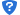 目前的合作银行有：北京银行、中国建设银行、中信银行、中国平安银行、中国光大银行、浦发银行、兴业银行、中国工商银行、秦农银行、浙商银行、中国银行、西安银行、中国农业银行、中国邮政储蓄银行（排名不分先后）。18信用承诺为深入贯彻信用体系建设的有关精神，根据市发改委《关于在工程招投标活动中推行信用监管试点示范工作的通知》（榆政发改发〔2020〕329 号）和市财政局《关于在政府采购活动中使用信用记录和信用报告以及开展承诺工作的通知》（榆政财采函〔2020〕9 号）在工程建设和政府采购领域全面推行信用公开承诺制：1、凡进入公共资源交易平台的各投标单位，均应在“信用中国（陕西榆林）”网站进行注册、登陆，自主上报信用承诺书（网址：https://credit.yl.gov.cn/），此后不再收取纸质承诺书。2、各相关交易主体注册、登陆后根据承诺事项选择相应的模板填写《信用承诺书》，并载明承诺事由，招投标活动中招标人、招标人委派代表、投标人、投标人委托代理人员、评审专家、投标信用（保证金）的承诺事由为“项目名称及标段”，行政监督部门执法人员、招标代理机构及其工作人员的承诺事由为“公共资源交易平台的所有活动”。如工作不细致、不严谨导致信用承诺公示迟报、漏报的列入不良行为记录。19中小企业政策支持专门面向中小企业采购项目。非专门面向中小企业采购项目(价格扣除)：用扣除后的价格参与评审。小微企业的价格扣除比例为20%。采购标的对应的中小企业划分标准所属行业：零售业序号审查因素审查标准1有效的主体资格证明投标人为具有独立承担民事责任能力的法人、事业法人、其他组织或自然人。企业法人应提供合法有效的标识有统一社会信用代码的营业执照；事业法人应提供事业单位法人证书；其他组织应提供合法登记证明文件；自然人应提供身份证；2税收缴纳证明提供2022年1月至今已缴存的至少一个月的纳税证明（银行缴费凭证）或完税证明，依法免税的单位应提供相关证明材料；3社会保障资金缴纳证明提供2022年1月至今已缴存的至少一个月的社会保障资金缴存单据或社保机构开具的社会保险参保缴费情况证明，依法不需要缴纳社会保障资金的单位应提供相关证明材料；4财务要求提供公司2021年度财务审计报告，2022年新成立的公司提供银行出具的资信证明； 5无违纪声明参加政府采购活动前三年内，在经营活动中没有重大违法记录的书面声明；6设备和专业技术能力的证明提供具有履行合同所必需的设备和专业技术能力的证明资料或承诺书；7主体信用查询记录对列入“信用中国”网站(www.creditchina.gov.cn)“记录失信被执行人、税收违法黑名单、企业经营异常名录”记录名单；中国政府采购网(www.ccgp.gov.cn)“政府采购严重违法失信行为信息记录”的单位，应当拒绝参与政府采购活动（附投标截止日前的查询结果但以投标截止日当天查询结果为准）。提供“信用中国”网站(www.creditchina.gov.cn)、“中国政府采购网(www.ccgp.gov.cn)等网页截图及信用中国报告加盖投标人公章（鲜章）为准；8供应商信用承诺书榆林市政府采购货物类项目供应商信用承诺书；9保证金投标保证金交纳凭证或投标保函。10备注本项目不接受联合体投标，单位负责人为同一人或者存在直接控股、管理关系的不同投标人，不得参加同一合同项下的政府采购活动。注：审查不合格的投标供应商将视为非响应投标，不再进入后续评标阶段。注：审查不合格的投标供应商将视为非响应投标，不再进入后续评标阶段。注：审查不合格的投标供应商将视为非响应投标，不再进入后续评标阶段。序号审查因素备注1投标报价同时满足以下条款：（1）投标报价符合唯一性要求；（2）开标一览表填写符合要求；（3）报价货币符合招标文件要求；（4）未超出采购预算或招标文件规定的最高限价；2投标有效期符合招标文件要求；3实质性条款完全响应招标文件要求的各项实质性条款；4投标文件的语言及计量单位符合招标文件的要求；5其他情况：没有串通投标或弄虚作假或有其他违法行为；招标文件或法律法规规有关废标或否决投标规定的其他情形。备注：符合性审查不合格的投标单位不得进入下一评审环节。备注：符合性审查不合格的投标单位不得进入下一评审环节。分项名称评分标准满 分投标报价（30 分）满足招标文件要求且投标价格最低的投标价为评标基准价，其价格分为满分。其他投标企业的价格分数按照下列公式计算：投标报价得分数=(评标基准价／投标报价)×30，计算分数时四舍五入取小数点后两位。30分技术部分（43分）1、技术参数：供应商填写技术规格响应表并提供支持文件，提供相应的功能证明材料（包括但不限于第三方检测机构出具的检测报告、合格证、产品彩页、产品说明书或官网功能截图等）；评标委员会对供应商所投产品的功能和技术指标进行比较和评价，参数完全满足招标文件要求的计38分，每负偏离一项技术参数扣 1 分，扣完为止。2、供货渠道：供应商提供的产品供应渠道（产品来源渠道合法的证明文件：提供销售协议、代理协议或原厂授权等）、关键零部件及备品备件等配备情况，质量标准符合行业和国家相关规定，按总体响应优劣情况，比较计分0-5分。43分项目实施方案（12 分）1、供货方案合理可行，有完善应急措施方案、环境保护措施、各环节配合、与相关工序协调措施等，根据响应情况计0-2分；2、提供项目组人员配备情况，项目组织机构健全，人员经验丰富、配备合理，根据响应程度计 0-5分。3、提供产品运输等配送方案措施，根据响应情况计0-2分；4、确保文明施工的技术组织措施及环境保护措施；计0-3分12分质量保证（8 分）编制详细、具体、可实施的服务承诺及质量保证措施，根据其响应程度计0-4分。4 分质量保证（8 分）所投产品需具有国家相关部门颁发的产品质量证书、符合国际国内相关标准，根据响应程度计0-4分4 分售后服务及培训措施（5分）售后服务：建立有售后服务机构，针对本项目有技术支持能力， 在产品配送、检验、发生故障后的补救措施及响应时间等方面；有明确的承诺，且具体、切实可行，根据其相应程度计 0-3 分。3 分售后服务及培训措施（5分）培训措施：针对本项目制定详细的培训计划、培训方案。根据其相应程度计0-2分。2 分类似业绩（2分）投标人须提供2020年至今类似项目业绩，提供1份得1分， 最高 2分。(提供加盖投标人公章的合同复印件)2分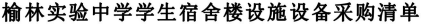 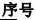 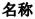 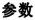 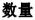 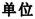 1111特制尺寸宿舍床架特制尺寸宿舍床架特制尺寸宿舍床架特制尺寸宿舍床架特制尺寸宿舍床架特制尺寸宿舍床架特制尺寸宿舍床架特制尺寸宿舍床架尺寸：W1950mm*D900mm*H1800mm1、床立柱：采用优质Q235优质冷轧钢经成型机成型，成型后成封闭管型，断截面为“C”型中空异形管，正面为圆弧形，内侧面为“L”形，人体接触面倒半圆角、平整圆滑，不得有凸条、凹槽，断截面成型尺寸≥55mm×55mm(±2mm)，边侧宽≤25mm，厚度≥1.2mm。立柱力学性能和成分至少能达到GB/T11253-2019、GB/T3325-2017、GB/T709-2019、QB/T3832-1999、QB/T3827-1999中要求，且材料乙酸盐雾≥20小时，涂层耐腐蚀等级≥10级，涂层保护等级≥10级，投标时须提供制造厂商第三方检测机构出具的抽样检测报告，同时提供该检测报告在全国认证认可信息公共服务平台网站上查询截图。2、床主横梁：采用优质Q235优质冷轧钢经成型机成型，成型后成封闭管型，断截面为“P”型中空异形管，正面光滑、平整，不得有凸条、凹槽，横梁底部为圆弧形，内侧为梯形，起到支撑床板、防撞伤、藏灰尘作用，断截面成型后尺寸≥67mm×35mm(±2mm)，内侧下侧宽≤10mm，内侧上侧宽≤25mm，厚度≥1.2mm。主横梁力学性能和成分至少能达到GB/T11253-2019、GB/T3325-2017、GB/T709-2019、QB/T3832-1999、QB/T3827-1999中要求，且材料乙酸盐雾≥20小时，涂层耐腐蚀等级≥10级，涂层保护等级≥10级，投标时须提供制造厂商第三方检测机构出具的抽样检测报告，同时提供该检测报告在全国认证认可信息公共服务平台网站上查询截图。3、床头侧下横梁：采用优质Q235优质冷轧钢经成型机成型，成型后成封闭管型，断截面为“P”型中空异形管，正面光滑、平整，不得有凸条、凹槽，横梁底部为圆弧形，内侧为梯形，起到支撑床板、防撞伤、藏灰尘作用，断截面成型后尺寸≥67mm×35mm(±2mm)，内侧下侧宽≤10mm，内侧上侧宽≤25mm，厚度≥1.2mm。尺寸：W1950mm*D900mm*H1800mm1、床立柱：采用优质Q235优质冷轧钢经成型机成型，成型后成封闭管型，断截面为“C”型中空异形管，正面为圆弧形，内侧面为“L”形，人体接触面倒半圆角、平整圆滑，不得有凸条、凹槽，断截面成型尺寸≥55mm×55mm(±2mm)，边侧宽≤25mm，厚度≥1.2mm。立柱力学性能和成分至少能达到GB/T11253-2019、GB/T3325-2017、GB/T709-2019、QB/T3832-1999、QB/T3827-1999中要求，且材料乙酸盐雾≥20小时，涂层耐腐蚀等级≥10级，涂层保护等级≥10级，投标时须提供制造厂商第三方检测机构出具的抽样检测报告，同时提供该检测报告在全国认证认可信息公共服务平台网站上查询截图。2、床主横梁：采用优质Q235优质冷轧钢经成型机成型，成型后成封闭管型，断截面为“P”型中空异形管，正面光滑、平整，不得有凸条、凹槽，横梁底部为圆弧形，内侧为梯形，起到支撑床板、防撞伤、藏灰尘作用，断截面成型后尺寸≥67mm×35mm(±2mm)，内侧下侧宽≤10mm，内侧上侧宽≤25mm，厚度≥1.2mm。主横梁力学性能和成分至少能达到GB/T11253-2019、GB/T3325-2017、GB/T709-2019、QB/T3832-1999、QB/T3827-1999中要求，且材料乙酸盐雾≥20小时，涂层耐腐蚀等级≥10级，涂层保护等级≥10级，投标时须提供制造厂商第三方检测机构出具的抽样检测报告，同时提供该检测报告在全国认证认可信息公共服务平台网站上查询截图。3、床头侧下横梁：采用优质Q235优质冷轧钢经成型机成型，成型后成封闭管型，断截面为“P”型中空异形管，正面光滑、平整，不得有凸条、凹槽，横梁底部为圆弧形，内侧为梯形，起到支撑床板、防撞伤、藏灰尘作用，断截面成型后尺寸≥67mm×35mm(±2mm)，内侧下侧宽≤10mm，内侧上侧宽≤25mm，厚度≥1.2mm。尺寸：W1950mm*D900mm*H1800mm1、床立柱：采用优质Q235优质冷轧钢经成型机成型，成型后成封闭管型，断截面为“C”型中空异形管，正面为圆弧形，内侧面为“L”形，人体接触面倒半圆角、平整圆滑，不得有凸条、凹槽，断截面成型尺寸≥55mm×55mm(±2mm)，边侧宽≤25mm，厚度≥1.2mm。立柱力学性能和成分至少能达到GB/T11253-2019、GB/T3325-2017、GB/T709-2019、QB/T3832-1999、QB/T3827-1999中要求，且材料乙酸盐雾≥20小时，涂层耐腐蚀等级≥10级，涂层保护等级≥10级，投标时须提供制造厂商第三方检测机构出具的抽样检测报告，同时提供该检测报告在全国认证认可信息公共服务平台网站上查询截图。2、床主横梁：采用优质Q235优质冷轧钢经成型机成型，成型后成封闭管型，断截面为“P”型中空异形管，正面光滑、平整，不得有凸条、凹槽，横梁底部为圆弧形，内侧为梯形，起到支撑床板、防撞伤、藏灰尘作用，断截面成型后尺寸≥67mm×35mm(±2mm)，内侧下侧宽≤10mm，内侧上侧宽≤25mm，厚度≥1.2mm。主横梁力学性能和成分至少能达到GB/T11253-2019、GB/T3325-2017、GB/T709-2019、QB/T3832-1999、QB/T3827-1999中要求，且材料乙酸盐雾≥20小时，涂层耐腐蚀等级≥10级，涂层保护等级≥10级，投标时须提供制造厂商第三方检测机构出具的抽样检测报告，同时提供该检测报告在全国认证认可信息公共服务平台网站上查询截图。3、床头侧下横梁：采用优质Q235优质冷轧钢经成型机成型，成型后成封闭管型，断截面为“P”型中空异形管，正面光滑、平整，不得有凸条、凹槽，横梁底部为圆弧形，内侧为梯形，起到支撑床板、防撞伤、藏灰尘作用，断截面成型后尺寸≥67mm×35mm(±2mm)，内侧下侧宽≤10mm，内侧上侧宽≤25mm，厚度≥1.2mm。尺寸：W1950mm*D900mm*H1800mm1、床立柱：采用优质Q235优质冷轧钢经成型机成型，成型后成封闭管型，断截面为“C”型中空异形管，正面为圆弧形，内侧面为“L”形，人体接触面倒半圆角、平整圆滑，不得有凸条、凹槽，断截面成型尺寸≥55mm×55mm(±2mm)，边侧宽≤25mm，厚度≥1.2mm。立柱力学性能和成分至少能达到GB/T11253-2019、GB/T3325-2017、GB/T709-2019、QB/T3832-1999、QB/T3827-1999中要求，且材料乙酸盐雾≥20小时，涂层耐腐蚀等级≥10级，涂层保护等级≥10级，投标时须提供制造厂商第三方检测机构出具的抽样检测报告，同时提供该检测报告在全国认证认可信息公共服务平台网站上查询截图。2、床主横梁：采用优质Q235优质冷轧钢经成型机成型，成型后成封闭管型，断截面为“P”型中空异形管，正面光滑、平整，不得有凸条、凹槽，横梁底部为圆弧形，内侧为梯形，起到支撑床板、防撞伤、藏灰尘作用，断截面成型后尺寸≥67mm×35mm(±2mm)，内侧下侧宽≤10mm，内侧上侧宽≤25mm，厚度≥1.2mm。主横梁力学性能和成分至少能达到GB/T11253-2019、GB/T3325-2017、GB/T709-2019、QB/T3832-1999、QB/T3827-1999中要求，且材料乙酸盐雾≥20小时，涂层耐腐蚀等级≥10级，涂层保护等级≥10级，投标时须提供制造厂商第三方检测机构出具的抽样检测报告，同时提供该检测报告在全国认证认可信息公共服务平台网站上查询截图。3、床头侧下横梁：采用优质Q235优质冷轧钢经成型机成型，成型后成封闭管型，断截面为“P”型中空异形管，正面光滑、平整，不得有凸条、凹槽，横梁底部为圆弧形，内侧为梯形，起到支撑床板、防撞伤、藏灰尘作用，断截面成型后尺寸≥67mm×35mm(±2mm)，内侧下侧宽≤10mm，内侧上侧宽≤25mm，厚度≥1.2mm。尺寸：W1950mm*D900mm*H1800mm1、床立柱：采用优质Q235优质冷轧钢经成型机成型，成型后成封闭管型，断截面为“C”型中空异形管，正面为圆弧形，内侧面为“L”形，人体接触面倒半圆角、平整圆滑，不得有凸条、凹槽，断截面成型尺寸≥55mm×55mm(±2mm)，边侧宽≤25mm，厚度≥1.2mm。立柱力学性能和成分至少能达到GB/T11253-2019、GB/T3325-2017、GB/T709-2019、QB/T3832-1999、QB/T3827-1999中要求，且材料乙酸盐雾≥20小时，涂层耐腐蚀等级≥10级，涂层保护等级≥10级，投标时须提供制造厂商第三方检测机构出具的抽样检测报告，同时提供该检测报告在全国认证认可信息公共服务平台网站上查询截图。2、床主横梁：采用优质Q235优质冷轧钢经成型机成型，成型后成封闭管型，断截面为“P”型中空异形管，正面光滑、平整，不得有凸条、凹槽，横梁底部为圆弧形，内侧为梯形，起到支撑床板、防撞伤、藏灰尘作用，断截面成型后尺寸≥67mm×35mm(±2mm)，内侧下侧宽≤10mm，内侧上侧宽≤25mm，厚度≥1.2mm。主横梁力学性能和成分至少能达到GB/T11253-2019、GB/T3325-2017、GB/T709-2019、QB/T3832-1999、QB/T3827-1999中要求，且材料乙酸盐雾≥20小时，涂层耐腐蚀等级≥10级，涂层保护等级≥10级，投标时须提供制造厂商第三方检测机构出具的抽样检测报告，同时提供该检测报告在全国认证认可信息公共服务平台网站上查询截图。3、床头侧下横梁：采用优质Q235优质冷轧钢经成型机成型，成型后成封闭管型，断截面为“P”型中空异形管，正面光滑、平整，不得有凸条、凹槽，横梁底部为圆弧形，内侧为梯形，起到支撑床板、防撞伤、藏灰尘作用，断截面成型后尺寸≥67mm×35mm(±2mm)，内侧下侧宽≤10mm，内侧上侧宽≤25mm，厚度≥1.2mm。尺寸：W1950mm*D900mm*H1800mm1、床立柱：采用优质Q235优质冷轧钢经成型机成型，成型后成封闭管型，断截面为“C”型中空异形管，正面为圆弧形，内侧面为“L”形，人体接触面倒半圆角、平整圆滑，不得有凸条、凹槽，断截面成型尺寸≥55mm×55mm(±2mm)，边侧宽≤25mm，厚度≥1.2mm。立柱力学性能和成分至少能达到GB/T11253-2019、GB/T3325-2017、GB/T709-2019、QB/T3832-1999、QB/T3827-1999中要求，且材料乙酸盐雾≥20小时，涂层耐腐蚀等级≥10级，涂层保护等级≥10级，投标时须提供制造厂商第三方检测机构出具的抽样检测报告，同时提供该检测报告在全国认证认可信息公共服务平台网站上查询截图。2、床主横梁：采用优质Q235优质冷轧钢经成型机成型，成型后成封闭管型，断截面为“P”型中空异形管，正面光滑、平整，不得有凸条、凹槽，横梁底部为圆弧形，内侧为梯形，起到支撑床板、防撞伤、藏灰尘作用，断截面成型后尺寸≥67mm×35mm(±2mm)，内侧下侧宽≤10mm，内侧上侧宽≤25mm，厚度≥1.2mm。主横梁力学性能和成分至少能达到GB/T11253-2019、GB/T3325-2017、GB/T709-2019、QB/T3832-1999、QB/T3827-1999中要求，且材料乙酸盐雾≥20小时，涂层耐腐蚀等级≥10级，涂层保护等级≥10级，投标时须提供制造厂商第三方检测机构出具的抽样检测报告，同时提供该检测报告在全国认证认可信息公共服务平台网站上查询截图。3、床头侧下横梁：采用优质Q235优质冷轧钢经成型机成型，成型后成封闭管型，断截面为“P”型中空异形管，正面光滑、平整，不得有凸条、凹槽，横梁底部为圆弧形，内侧为梯形，起到支撑床板、防撞伤、藏灰尘作用，断截面成型后尺寸≥67mm×35mm(±2mm)，内侧下侧宽≤10mm，内侧上侧宽≤25mm，厚度≥1.2mm。尺寸：W1950mm*D900mm*H1800mm1、床立柱：采用优质Q235优质冷轧钢经成型机成型，成型后成封闭管型，断截面为“C”型中空异形管，正面为圆弧形，内侧面为“L”形，人体接触面倒半圆角、平整圆滑，不得有凸条、凹槽，断截面成型尺寸≥55mm×55mm(±2mm)，边侧宽≤25mm，厚度≥1.2mm。立柱力学性能和成分至少能达到GB/T11253-2019、GB/T3325-2017、GB/T709-2019、QB/T3832-1999、QB/T3827-1999中要求，且材料乙酸盐雾≥20小时，涂层耐腐蚀等级≥10级，涂层保护等级≥10级，投标时须提供制造厂商第三方检测机构出具的抽样检测报告，同时提供该检测报告在全国认证认可信息公共服务平台网站上查询截图。2、床主横梁：采用优质Q235优质冷轧钢经成型机成型，成型后成封闭管型，断截面为“P”型中空异形管，正面光滑、平整，不得有凸条、凹槽，横梁底部为圆弧形，内侧为梯形，起到支撑床板、防撞伤、藏灰尘作用，断截面成型后尺寸≥67mm×35mm(±2mm)，内侧下侧宽≤10mm，内侧上侧宽≤25mm，厚度≥1.2mm。主横梁力学性能和成分至少能达到GB/T11253-2019、GB/T3325-2017、GB/T709-2019、QB/T3832-1999、QB/T3827-1999中要求，且材料乙酸盐雾≥20小时，涂层耐腐蚀等级≥10级，涂层保护等级≥10级，投标时须提供制造厂商第三方检测机构出具的抽样检测报告，同时提供该检测报告在全国认证认可信息公共服务平台网站上查询截图。3、床头侧下横梁：采用优质Q235优质冷轧钢经成型机成型，成型后成封闭管型，断截面为“P”型中空异形管，正面光滑、平整，不得有凸条、凹槽，横梁底部为圆弧形，内侧为梯形，起到支撑床板、防撞伤、藏灰尘作用，断截面成型后尺寸≥67mm×35mm(±2mm)，内侧下侧宽≤10mm，内侧上侧宽≤25mm，厚度≥1.2mm。尺寸：W1950mm*D900mm*H1800mm1、床立柱：采用优质Q235优质冷轧钢经成型机成型，成型后成封闭管型，断截面为“C”型中空异形管，正面为圆弧形，内侧面为“L”形，人体接触面倒半圆角、平整圆滑，不得有凸条、凹槽，断截面成型尺寸≥55mm×55mm(±2mm)，边侧宽≤25mm，厚度≥1.2mm。立柱力学性能和成分至少能达到GB/T11253-2019、GB/T3325-2017、GB/T709-2019、QB/T3832-1999、QB/T3827-1999中要求，且材料乙酸盐雾≥20小时，涂层耐腐蚀等级≥10级，涂层保护等级≥10级，投标时须提供制造厂商第三方检测机构出具的抽样检测报告，同时提供该检测报告在全国认证认可信息公共服务平台网站上查询截图。2、床主横梁：采用优质Q235优质冷轧钢经成型机成型，成型后成封闭管型，断截面为“P”型中空异形管，正面光滑、平整，不得有凸条、凹槽，横梁底部为圆弧形，内侧为梯形，起到支撑床板、防撞伤、藏灰尘作用，断截面成型后尺寸≥67mm×35mm(±2mm)，内侧下侧宽≤10mm，内侧上侧宽≤25mm，厚度≥1.2mm。主横梁力学性能和成分至少能达到GB/T11253-2019、GB/T3325-2017、GB/T709-2019、QB/T3832-1999、QB/T3827-1999中要求，且材料乙酸盐雾≥20小时，涂层耐腐蚀等级≥10级，涂层保护等级≥10级，投标时须提供制造厂商第三方检测机构出具的抽样检测报告，同时提供该检测报告在全国认证认可信息公共服务平台网站上查询截图。3、床头侧下横梁：采用优质Q235优质冷轧钢经成型机成型，成型后成封闭管型，断截面为“P”型中空异形管，正面光滑、平整，不得有凸条、凹槽，横梁底部为圆弧形，内侧为梯形，起到支撑床板、防撞伤、藏灰尘作用，断截面成型后尺寸≥67mm×35mm(±2mm)，内侧下侧宽≤10mm，内侧上侧宽≤25mm，厚度≥1.2mm。尺寸：W1950mm*D900mm*H1800mm1、床立柱：采用优质Q235优质冷轧钢经成型机成型，成型后成封闭管型，断截面为“C”型中空异形管，正面为圆弧形，内侧面为“L”形，人体接触面倒半圆角、平整圆滑，不得有凸条、凹槽，断截面成型尺寸≥55mm×55mm(±2mm)，边侧宽≤25mm，厚度≥1.2mm。立柱力学性能和成分至少能达到GB/T11253-2019、GB/T3325-2017、GB/T709-2019、QB/T3832-1999、QB/T3827-1999中要求，且材料乙酸盐雾≥20小时，涂层耐腐蚀等级≥10级，涂层保护等级≥10级，投标时须提供制造厂商第三方检测机构出具的抽样检测报告，同时提供该检测报告在全国认证认可信息公共服务平台网站上查询截图。2、床主横梁：采用优质Q235优质冷轧钢经成型机成型，成型后成封闭管型，断截面为“P”型中空异形管，正面光滑、平整，不得有凸条、凹槽，横梁底部为圆弧形，内侧为梯形，起到支撑床板、防撞伤、藏灰尘作用，断截面成型后尺寸≥67mm×35mm(±2mm)，内侧下侧宽≤10mm，内侧上侧宽≤25mm，厚度≥1.2mm。主横梁力学性能和成分至少能达到GB/T11253-2019、GB/T3325-2017、GB/T709-2019、QB/T3832-1999、QB/T3827-1999中要求，且材料乙酸盐雾≥20小时，涂层耐腐蚀等级≥10级，涂层保护等级≥10级，投标时须提供制造厂商第三方检测机构出具的抽样检测报告，同时提供该检测报告在全国认证认可信息公共服务平台网站上查询截图。3、床头侧下横梁：采用优质Q235优质冷轧钢经成型机成型，成型后成封闭管型，断截面为“P”型中空异形管，正面光滑、平整，不得有凸条、凹槽，横梁底部为圆弧形，内侧为梯形，起到支撑床板、防撞伤、藏灰尘作用，断截面成型后尺寸≥67mm×35mm(±2mm)，内侧下侧宽≤10mm，内侧上侧宽≤25mm，厚度≥1.2mm。尺寸：W1950mm*D900mm*H1800mm1、床立柱：采用优质Q235优质冷轧钢经成型机成型，成型后成封闭管型，断截面为“C”型中空异形管，正面为圆弧形，内侧面为“L”形，人体接触面倒半圆角、平整圆滑，不得有凸条、凹槽，断截面成型尺寸≥55mm×55mm(±2mm)，边侧宽≤25mm，厚度≥1.2mm。立柱力学性能和成分至少能达到GB/T11253-2019、GB/T3325-2017、GB/T709-2019、QB/T3832-1999、QB/T3827-1999中要求，且材料乙酸盐雾≥20小时，涂层耐腐蚀等级≥10级，涂层保护等级≥10级，投标时须提供制造厂商第三方检测机构出具的抽样检测报告，同时提供该检测报告在全国认证认可信息公共服务平台网站上查询截图。2、床主横梁：采用优质Q235优质冷轧钢经成型机成型，成型后成封闭管型，断截面为“P”型中空异形管，正面光滑、平整，不得有凸条、凹槽，横梁底部为圆弧形，内侧为梯形，起到支撑床板、防撞伤、藏灰尘作用，断截面成型后尺寸≥67mm×35mm(±2mm)，内侧下侧宽≤10mm，内侧上侧宽≤25mm，厚度≥1.2mm。主横梁力学性能和成分至少能达到GB/T11253-2019、GB/T3325-2017、GB/T709-2019、QB/T3832-1999、QB/T3827-1999中要求，且材料乙酸盐雾≥20小时，涂层耐腐蚀等级≥10级，涂层保护等级≥10级，投标时须提供制造厂商第三方检测机构出具的抽样检测报告，同时提供该检测报告在全国认证认可信息公共服务平台网站上查询截图。3、床头侧下横梁：采用优质Q235优质冷轧钢经成型机成型，成型后成封闭管型，断截面为“P”型中空异形管，正面光滑、平整，不得有凸条、凹槽，横梁底部为圆弧形，内侧为梯形，起到支撑床板、防撞伤、藏灰尘作用，断截面成型后尺寸≥67mm×35mm(±2mm)，内侧下侧宽≤10mm，内侧上侧宽≤25mm，厚度≥1.2mm。尺寸：W1950mm*D900mm*H1800mm1、床立柱：采用优质Q235优质冷轧钢经成型机成型，成型后成封闭管型，断截面为“C”型中空异形管，正面为圆弧形，内侧面为“L”形，人体接触面倒半圆角、平整圆滑，不得有凸条、凹槽，断截面成型尺寸≥55mm×55mm(±2mm)，边侧宽≤25mm，厚度≥1.2mm。立柱力学性能和成分至少能达到GB/T11253-2019、GB/T3325-2017、GB/T709-2019、QB/T3832-1999、QB/T3827-1999中要求，且材料乙酸盐雾≥20小时，涂层耐腐蚀等级≥10级，涂层保护等级≥10级，投标时须提供制造厂商第三方检测机构出具的抽样检测报告，同时提供该检测报告在全国认证认可信息公共服务平台网站上查询截图。2、床主横梁：采用优质Q235优质冷轧钢经成型机成型，成型后成封闭管型，断截面为“P”型中空异形管，正面光滑、平整，不得有凸条、凹槽，横梁底部为圆弧形，内侧为梯形，起到支撑床板、防撞伤、藏灰尘作用，断截面成型后尺寸≥67mm×35mm(±2mm)，内侧下侧宽≤10mm，内侧上侧宽≤25mm，厚度≥1.2mm。主横梁力学性能和成分至少能达到GB/T11253-2019、GB/T3325-2017、GB/T709-2019、QB/T3832-1999、QB/T3827-1999中要求，且材料乙酸盐雾≥20小时，涂层耐腐蚀等级≥10级，涂层保护等级≥10级，投标时须提供制造厂商第三方检测机构出具的抽样检测报告，同时提供该检测报告在全国认证认可信息公共服务平台网站上查询截图。3、床头侧下横梁：采用优质Q235优质冷轧钢经成型机成型，成型后成封闭管型，断截面为“P”型中空异形管，正面光滑、平整，不得有凸条、凹槽，横梁底部为圆弧形，内侧为梯形，起到支撑床板、防撞伤、藏灰尘作用，断截面成型后尺寸≥67mm×35mm(±2mm)，内侧下侧宽≤10mm，内侧上侧宽≤25mm，厚度≥1.2mm。尺寸：W1950mm*D900mm*H1800mm1、床立柱：采用优质Q235优质冷轧钢经成型机成型，成型后成封闭管型，断截面为“C”型中空异形管，正面为圆弧形，内侧面为“L”形，人体接触面倒半圆角、平整圆滑，不得有凸条、凹槽，断截面成型尺寸≥55mm×55mm(±2mm)，边侧宽≤25mm，厚度≥1.2mm。立柱力学性能和成分至少能达到GB/T11253-2019、GB/T3325-2017、GB/T709-2019、QB/T3832-1999、QB/T3827-1999中要求，且材料乙酸盐雾≥20小时，涂层耐腐蚀等级≥10级，涂层保护等级≥10级，投标时须提供制造厂商第三方检测机构出具的抽样检测报告，同时提供该检测报告在全国认证认可信息公共服务平台网站上查询截图。2、床主横梁：采用优质Q235优质冷轧钢经成型机成型，成型后成封闭管型，断截面为“P”型中空异形管，正面光滑、平整，不得有凸条、凹槽，横梁底部为圆弧形，内侧为梯形，起到支撑床板、防撞伤、藏灰尘作用，断截面成型后尺寸≥67mm×35mm(±2mm)，内侧下侧宽≤10mm，内侧上侧宽≤25mm，厚度≥1.2mm。主横梁力学性能和成分至少能达到GB/T11253-2019、GB/T3325-2017、GB/T709-2019、QB/T3832-1999、QB/T3827-1999中要求，且材料乙酸盐雾≥20小时，涂层耐腐蚀等级≥10级，涂层保护等级≥10级，投标时须提供制造厂商第三方检测机构出具的抽样检测报告，同时提供该检测报告在全国认证认可信息公共服务平台网站上查询截图。3、床头侧下横梁：采用优质Q235优质冷轧钢经成型机成型，成型后成封闭管型，断截面为“P”型中空异形管，正面光滑、平整，不得有凸条、凹槽，横梁底部为圆弧形，内侧为梯形，起到支撑床板、防撞伤、藏灰尘作用，断截面成型后尺寸≥67mm×35mm(±2mm)，内侧下侧宽≤10mm，内侧上侧宽≤25mm，厚度≥1.2mm。尺寸：W1950mm*D900mm*H1800mm1、床立柱：采用优质Q235优质冷轧钢经成型机成型，成型后成封闭管型，断截面为“C”型中空异形管，正面为圆弧形，内侧面为“L”形，人体接触面倒半圆角、平整圆滑，不得有凸条、凹槽，断截面成型尺寸≥55mm×55mm(±2mm)，边侧宽≤25mm，厚度≥1.2mm。立柱力学性能和成分至少能达到GB/T11253-2019、GB/T3325-2017、GB/T709-2019、QB/T3832-1999、QB/T3827-1999中要求，且材料乙酸盐雾≥20小时，涂层耐腐蚀等级≥10级，涂层保护等级≥10级，投标时须提供制造厂商第三方检测机构出具的抽样检测报告，同时提供该检测报告在全国认证认可信息公共服务平台网站上查询截图。2、床主横梁：采用优质Q235优质冷轧钢经成型机成型，成型后成封闭管型，断截面为“P”型中空异形管，正面光滑、平整，不得有凸条、凹槽，横梁底部为圆弧形，内侧为梯形，起到支撑床板、防撞伤、藏灰尘作用，断截面成型后尺寸≥67mm×35mm(±2mm)，内侧下侧宽≤10mm，内侧上侧宽≤25mm，厚度≥1.2mm。主横梁力学性能和成分至少能达到GB/T11253-2019、GB/T3325-2017、GB/T709-2019、QB/T3832-1999、QB/T3827-1999中要求，且材料乙酸盐雾≥20小时，涂层耐腐蚀等级≥10级，涂层保护等级≥10级，投标时须提供制造厂商第三方检测机构出具的抽样检测报告，同时提供该检测报告在全国认证认可信息公共服务平台网站上查询截图。3、床头侧下横梁：采用优质Q235优质冷轧钢经成型机成型，成型后成封闭管型，断截面为“P”型中空异形管，正面光滑、平整，不得有凸条、凹槽，横梁底部为圆弧形，内侧为梯形，起到支撑床板、防撞伤、藏灰尘作用，断截面成型后尺寸≥67mm×35mm(±2mm)，内侧下侧宽≤10mm，内侧上侧宽≤25mm，厚度≥1.2mm。707707707707707张张4、床板托梁：采用优质冷轧钢经成型机成型而成，成型后成封闭管型，断截面为“长方”形管，二头须开缺口与主横梁卡式连接，断截面成型后尺寸≥30mm×20mm(±1mm)，厚度≥1.2mm，每层数量≥5根；床板支撑梁或托梁力学性能和成分至少能达到GB/T228.1-2021、GB/T11253-2019、GB/T3325-2017中要求，投标时须提供制造厂商第三方检测机构出具的抽样检测报告，同时提供该检测报告在全国认证认可信息公共服务平台网站上查询截图。5、床边护栏：支架采用φ22mm圆形Q235优质冷轧钢管经模具弯曲成型，厚度≥1.0mm，护栏与床主横梁须贯穿满焊焊接，高度≥300mm；床边护栏或前护栏需按照GB/T228.1-2010标准检测抗拉强度、延伸强度、断后伸长率，能达到GB/T11253-2019、GB/T228.1-2021、GB/T3325-2017中要求，投标时须提供制造厂商第三方检测机构出具的抽样检测报告，同时提供该检测报告在全国认证认可信息公共服务平台网站上查询截图。6、爬梯：立柱采用φ22mm圆形Q235优质冷轧钢管，厚度≥1.2mm，踏板采用2.0mm厚冷轧钢板经模具冲压成型，具备防滑功能。7、连接处挂钩：挂件部位成型后尺寸≥205mm×27mm×27mm(±2mm)，厚度≥1.5mm。8、钢制部件性能：执行GB/T10125-2012及GB/T6461-2002标准，中性盐雾试验：试验时间≥1000小时，耐腐蚀等级≥10级；投标时须提供制造厂商第三方检测机构出具的抽样检测报告复印件加盖投标人公章，同时提供该检测报告在全国认证认可信息公共服务平台网站上查询截图。9、漆膜钢制部件：执行GB/T30648.1-2014标准，耐酸性试验时间≥1000小时，耐碱性试验时间≥1000小时，耐盐水性试验时间≥1000小时，耐酸性、耐碱性、耐盐水性试验后，试样均无生锈、无起泡、无开裂、无剥落等现象;投标时须提供制造厂商第三方检测机构出具的抽样检测报告复印件加盖投标人公章，同时提供该检测报告在全国认证认可信息公共服务平台网站上查询截图。10塑料部件性能要求：执行GB/T16422.3-2014及GB/T250-2008标准，荧光紫外老化试验：试验时间≥1000小时，灰卡变色评级≥5级，试验表面无明显变色、无粉化、无气泡、开裂、无剥落等现象。投标时须提供制造厂商第三方检测机构出具的抽样检测报告，同时提供该检测报告在全国认证认可信息公共服务平台网站上查询截图。4、床板托梁：采用优质冷轧钢经成型机成型而成，成型后成封闭管型，断截面为“长方”形管，二头须开缺口与主横梁卡式连接，断截面成型后尺寸≥30mm×20mm(±1mm)，厚度≥1.2mm，每层数量≥5根；床板支撑梁或托梁力学性能和成分至少能达到GB/T228.1-2021、GB/T11253-2019、GB/T3325-2017中要求，投标时须提供制造厂商第三方检测机构出具的抽样检测报告，同时提供该检测报告在全国认证认可信息公共服务平台网站上查询截图。5、床边护栏：支架采用φ22mm圆形Q235优质冷轧钢管经模具弯曲成型，厚度≥1.0mm，护栏与床主横梁须贯穿满焊焊接，高度≥300mm；床边护栏或前护栏需按照GB/T228.1-2010标准检测抗拉强度、延伸强度、断后伸长率，能达到GB/T11253-2019、GB/T228.1-2021、GB/T3325-2017中要求，投标时须提供制造厂商第三方检测机构出具的抽样检测报告，同时提供该检测报告在全国认证认可信息公共服务平台网站上查询截图。6、爬梯：立柱采用φ22mm圆形Q235优质冷轧钢管，厚度≥1.2mm，踏板采用2.0mm厚冷轧钢板经模具冲压成型，具备防滑功能。7、连接处挂钩：挂件部位成型后尺寸≥205mm×27mm×27mm(±2mm)，厚度≥1.5mm。8、钢制部件性能：执行GB/T10125-2012及GB/T6461-2002标准，中性盐雾试验：试验时间≥1000小时，耐腐蚀等级≥10级；投标时须提供制造厂商第三方检测机构出具的抽样检测报告复印件加盖投标人公章，同时提供该检测报告在全国认证认可信息公共服务平台网站上查询截图。9、漆膜钢制部件：执行GB/T30648.1-2014标准，耐酸性试验时间≥1000小时，耐碱性试验时间≥1000小时，耐盐水性试验时间≥1000小时，耐酸性、耐碱性、耐盐水性试验后，试样均无生锈、无起泡、无开裂、无剥落等现象;投标时须提供制造厂商第三方检测机构出具的抽样检测报告复印件加盖投标人公章，同时提供该检测报告在全国认证认可信息公共服务平台网站上查询截图。10塑料部件性能要求：执行GB/T16422.3-2014及GB/T250-2008标准，荧光紫外老化试验：试验时间≥1000小时，灰卡变色评级≥5级，试验表面无明显变色、无粉化、无气泡、开裂、无剥落等现象。投标时须提供制造厂商第三方检测机构出具的抽样检测报告，同时提供该检测报告在全国认证认可信息公共服务平台网站上查询截图。4、床板托梁：采用优质冷轧钢经成型机成型而成，成型后成封闭管型，断截面为“长方”形管，二头须开缺口与主横梁卡式连接，断截面成型后尺寸≥30mm×20mm(±1mm)，厚度≥1.2mm，每层数量≥5根；床板支撑梁或托梁力学性能和成分至少能达到GB/T228.1-2021、GB/T11253-2019、GB/T3325-2017中要求，投标时须提供制造厂商第三方检测机构出具的抽样检测报告，同时提供该检测报告在全国认证认可信息公共服务平台网站上查询截图。5、床边护栏：支架采用φ22mm圆形Q235优质冷轧钢管经模具弯曲成型，厚度≥1.0mm，护栏与床主横梁须贯穿满焊焊接，高度≥300mm；床边护栏或前护栏需按照GB/T228.1-2010标准检测抗拉强度、延伸强度、断后伸长率，能达到GB/T11253-2019、GB/T228.1-2021、GB/T3325-2017中要求，投标时须提供制造厂商第三方检测机构出具的抽样检测报告，同时提供该检测报告在全国认证认可信息公共服务平台网站上查询截图。6、爬梯：立柱采用φ22mm圆形Q235优质冷轧钢管，厚度≥1.2mm，踏板采用2.0mm厚冷轧钢板经模具冲压成型，具备防滑功能。7、连接处挂钩：挂件部位成型后尺寸≥205mm×27mm×27mm(±2mm)，厚度≥1.5mm。8、钢制部件性能：执行GB/T10125-2012及GB/T6461-2002标准，中性盐雾试验：试验时间≥1000小时，耐腐蚀等级≥10级；投标时须提供制造厂商第三方检测机构出具的抽样检测报告复印件加盖投标人公章，同时提供该检测报告在全国认证认可信息公共服务平台网站上查询截图。9、漆膜钢制部件：执行GB/T30648.1-2014标准，耐酸性试验时间≥1000小时，耐碱性试验时间≥1000小时，耐盐水性试验时间≥1000小时，耐酸性、耐碱性、耐盐水性试验后，试样均无生锈、无起泡、无开裂、无剥落等现象;投标时须提供制造厂商第三方检测机构出具的抽样检测报告复印件加盖投标人公章，同时提供该检测报告在全国认证认可信息公共服务平台网站上查询截图。10塑料部件性能要求：执行GB/T16422.3-2014及GB/T250-2008标准，荧光紫外老化试验：试验时间≥1000小时，灰卡变色评级≥5级，试验表面无明显变色、无粉化、无气泡、开裂、无剥落等现象。投标时须提供制造厂商第三方检测机构出具的抽样检测报告，同时提供该检测报告在全国认证认可信息公共服务平台网站上查询截图。4、床板托梁：采用优质冷轧钢经成型机成型而成，成型后成封闭管型，断截面为“长方”形管，二头须开缺口与主横梁卡式连接，断截面成型后尺寸≥30mm×20mm(±1mm)，厚度≥1.2mm，每层数量≥5根；床板支撑梁或托梁力学性能和成分至少能达到GB/T228.1-2021、GB/T11253-2019、GB/T3325-2017中要求，投标时须提供制造厂商第三方检测机构出具的抽样检测报告，同时提供该检测报告在全国认证认可信息公共服务平台网站上查询截图。5、床边护栏：支架采用φ22mm圆形Q235优质冷轧钢管经模具弯曲成型，厚度≥1.0mm，护栏与床主横梁须贯穿满焊焊接，高度≥300mm；床边护栏或前护栏需按照GB/T228.1-2010标准检测抗拉强度、延伸强度、断后伸长率，能达到GB/T11253-2019、GB/T228.1-2021、GB/T3325-2017中要求，投标时须提供制造厂商第三方检测机构出具的抽样检测报告，同时提供该检测报告在全国认证认可信息公共服务平台网站上查询截图。6、爬梯：立柱采用φ22mm圆形Q235优质冷轧钢管，厚度≥1.2mm，踏板采用2.0mm厚冷轧钢板经模具冲压成型，具备防滑功能。7、连接处挂钩：挂件部位成型后尺寸≥205mm×27mm×27mm(±2mm)，厚度≥1.5mm。8、钢制部件性能：执行GB/T10125-2012及GB/T6461-2002标准，中性盐雾试验：试验时间≥1000小时，耐腐蚀等级≥10级；投标时须提供制造厂商第三方检测机构出具的抽样检测报告复印件加盖投标人公章，同时提供该检测报告在全国认证认可信息公共服务平台网站上查询截图。9、漆膜钢制部件：执行GB/T30648.1-2014标准，耐酸性试验时间≥1000小时，耐碱性试验时间≥1000小时，耐盐水性试验时间≥1000小时，耐酸性、耐碱性、耐盐水性试验后，试样均无生锈、无起泡、无开裂、无剥落等现象;投标时须提供制造厂商第三方检测机构出具的抽样检测报告复印件加盖投标人公章，同时提供该检测报告在全国认证认可信息公共服务平台网站上查询截图。10塑料部件性能要求：执行GB/T16422.3-2014及GB/T250-2008标准，荧光紫外老化试验：试验时间≥1000小时，灰卡变色评级≥5级，试验表面无明显变色、无粉化、无气泡、开裂、无剥落等现象。投标时须提供制造厂商第三方检测机构出具的抽样检测报告，同时提供该检测报告在全国认证认可信息公共服务平台网站上查询截图。4、床板托梁：采用优质冷轧钢经成型机成型而成，成型后成封闭管型，断截面为“长方”形管，二头须开缺口与主横梁卡式连接，断截面成型后尺寸≥30mm×20mm(±1mm)，厚度≥1.2mm，每层数量≥5根；床板支撑梁或托梁力学性能和成分至少能达到GB/T228.1-2021、GB/T11253-2019、GB/T3325-2017中要求，投标时须提供制造厂商第三方检测机构出具的抽样检测报告，同时提供该检测报告在全国认证认可信息公共服务平台网站上查询截图。5、床边护栏：支架采用φ22mm圆形Q235优质冷轧钢管经模具弯曲成型，厚度≥1.0mm，护栏与床主横梁须贯穿满焊焊接，高度≥300mm；床边护栏或前护栏需按照GB/T228.1-2010标准检测抗拉强度、延伸强度、断后伸长率，能达到GB/T11253-2019、GB/T228.1-2021、GB/T3325-2017中要求，投标时须提供制造厂商第三方检测机构出具的抽样检测报告，同时提供该检测报告在全国认证认可信息公共服务平台网站上查询截图。6、爬梯：立柱采用φ22mm圆形Q235优质冷轧钢管，厚度≥1.2mm，踏板采用2.0mm厚冷轧钢板经模具冲压成型，具备防滑功能。7、连接处挂钩：挂件部位成型后尺寸≥205mm×27mm×27mm(±2mm)，厚度≥1.5mm。8、钢制部件性能：执行GB/T10125-2012及GB/T6461-2002标准，中性盐雾试验：试验时间≥1000小时，耐腐蚀等级≥10级；投标时须提供制造厂商第三方检测机构出具的抽样检测报告复印件加盖投标人公章，同时提供该检测报告在全国认证认可信息公共服务平台网站上查询截图。9、漆膜钢制部件：执行GB/T30648.1-2014标准，耐酸性试验时间≥1000小时，耐碱性试验时间≥1000小时，耐盐水性试验时间≥1000小时，耐酸性、耐碱性、耐盐水性试验后，试样均无生锈、无起泡、无开裂、无剥落等现象;投标时须提供制造厂商第三方检测机构出具的抽样检测报告复印件加盖投标人公章，同时提供该检测报告在全国认证认可信息公共服务平台网站上查询截图。10塑料部件性能要求：执行GB/T16422.3-2014及GB/T250-2008标准，荧光紫外老化试验：试验时间≥1000小时，灰卡变色评级≥5级，试验表面无明显变色、无粉化、无气泡、开裂、无剥落等现象。投标时须提供制造厂商第三方检测机构出具的抽样检测报告，同时提供该检测报告在全国认证认可信息公共服务平台网站上查询截图。4、床板托梁：采用优质冷轧钢经成型机成型而成，成型后成封闭管型，断截面为“长方”形管，二头须开缺口与主横梁卡式连接，断截面成型后尺寸≥30mm×20mm(±1mm)，厚度≥1.2mm，每层数量≥5根；床板支撑梁或托梁力学性能和成分至少能达到GB/T228.1-2021、GB/T11253-2019、GB/T3325-2017中要求，投标时须提供制造厂商第三方检测机构出具的抽样检测报告，同时提供该检测报告在全国认证认可信息公共服务平台网站上查询截图。5、床边护栏：支架采用φ22mm圆形Q235优质冷轧钢管经模具弯曲成型，厚度≥1.0mm，护栏与床主横梁须贯穿满焊焊接，高度≥300mm；床边护栏或前护栏需按照GB/T228.1-2010标准检测抗拉强度、延伸强度、断后伸长率，能达到GB/T11253-2019、GB/T228.1-2021、GB/T3325-2017中要求，投标时须提供制造厂商第三方检测机构出具的抽样检测报告，同时提供该检测报告在全国认证认可信息公共服务平台网站上查询截图。6、爬梯：立柱采用φ22mm圆形Q235优质冷轧钢管，厚度≥1.2mm，踏板采用2.0mm厚冷轧钢板经模具冲压成型，具备防滑功能。7、连接处挂钩：挂件部位成型后尺寸≥205mm×27mm×27mm(±2mm)，厚度≥1.5mm。8、钢制部件性能：执行GB/T10125-2012及GB/T6461-2002标准，中性盐雾试验：试验时间≥1000小时，耐腐蚀等级≥10级；投标时须提供制造厂商第三方检测机构出具的抽样检测报告复印件加盖投标人公章，同时提供该检测报告在全国认证认可信息公共服务平台网站上查询截图。9、漆膜钢制部件：执行GB/T30648.1-2014标准，耐酸性试验时间≥1000小时，耐碱性试验时间≥1000小时，耐盐水性试验时间≥1000小时，耐酸性、耐碱性、耐盐水性试验后，试样均无生锈、无起泡、无开裂、无剥落等现象;投标时须提供制造厂商第三方检测机构出具的抽样检测报告复印件加盖投标人公章，同时提供该检测报告在全国认证认可信息公共服务平台网站上查询截图。10塑料部件性能要求：执行GB/T16422.3-2014及GB/T250-2008标准，荧光紫外老化试验：试验时间≥1000小时，灰卡变色评级≥5级，试验表面无明显变色、无粉化、无气泡、开裂、无剥落等现象。投标时须提供制造厂商第三方检测机构出具的抽样检测报告，同时提供该检测报告在全国认证认可信息公共服务平台网站上查询截图。4、床板托梁：采用优质冷轧钢经成型机成型而成，成型后成封闭管型，断截面为“长方”形管，二头须开缺口与主横梁卡式连接，断截面成型后尺寸≥30mm×20mm(±1mm)，厚度≥1.2mm，每层数量≥5根；床板支撑梁或托梁力学性能和成分至少能达到GB/T228.1-2021、GB/T11253-2019、GB/T3325-2017中要求，投标时须提供制造厂商第三方检测机构出具的抽样检测报告，同时提供该检测报告在全国认证认可信息公共服务平台网站上查询截图。5、床边护栏：支架采用φ22mm圆形Q235优质冷轧钢管经模具弯曲成型，厚度≥1.0mm，护栏与床主横梁须贯穿满焊焊接，高度≥300mm；床边护栏或前护栏需按照GB/T228.1-2010标准检测抗拉强度、延伸强度、断后伸长率，能达到GB/T11253-2019、GB/T228.1-2021、GB/T3325-2017中要求，投标时须提供制造厂商第三方检测机构出具的抽样检测报告，同时提供该检测报告在全国认证认可信息公共服务平台网站上查询截图。6、爬梯：立柱采用φ22mm圆形Q235优质冷轧钢管，厚度≥1.2mm，踏板采用2.0mm厚冷轧钢板经模具冲压成型，具备防滑功能。7、连接处挂钩：挂件部位成型后尺寸≥205mm×27mm×27mm(±2mm)，厚度≥1.5mm。8、钢制部件性能：执行GB/T10125-2012及GB/T6461-2002标准，中性盐雾试验：试验时间≥1000小时，耐腐蚀等级≥10级；投标时须提供制造厂商第三方检测机构出具的抽样检测报告复印件加盖投标人公章，同时提供该检测报告在全国认证认可信息公共服务平台网站上查询截图。9、漆膜钢制部件：执行GB/T30648.1-2014标准，耐酸性试验时间≥1000小时，耐碱性试验时间≥1000小时，耐盐水性试验时间≥1000小时，耐酸性、耐碱性、耐盐水性试验后，试样均无生锈、无起泡、无开裂、无剥落等现象;投标时须提供制造厂商第三方检测机构出具的抽样检测报告复印件加盖投标人公章，同时提供该检测报告在全国认证认可信息公共服务平台网站上查询截图。10塑料部件性能要求：执行GB/T16422.3-2014及GB/T250-2008标准，荧光紫外老化试验：试验时间≥1000小时，灰卡变色评级≥5级，试验表面无明显变色、无粉化、无气泡、开裂、无剥落等现象。投标时须提供制造厂商第三方检测机构出具的抽样检测报告，同时提供该检测报告在全国认证认可信息公共服务平台网站上查询截图。4、床板托梁：采用优质冷轧钢经成型机成型而成，成型后成封闭管型，断截面为“长方”形管，二头须开缺口与主横梁卡式连接，断截面成型后尺寸≥30mm×20mm(±1mm)，厚度≥1.2mm，每层数量≥5根；床板支撑梁或托梁力学性能和成分至少能达到GB/T228.1-2021、GB/T11253-2019、GB/T3325-2017中要求，投标时须提供制造厂商第三方检测机构出具的抽样检测报告，同时提供该检测报告在全国认证认可信息公共服务平台网站上查询截图。5、床边护栏：支架采用φ22mm圆形Q235优质冷轧钢管经模具弯曲成型，厚度≥1.0mm，护栏与床主横梁须贯穿满焊焊接，高度≥300mm；床边护栏或前护栏需按照GB/T228.1-2010标准检测抗拉强度、延伸强度、断后伸长率，能达到GB/T11253-2019、GB/T228.1-2021、GB/T3325-2017中要求，投标时须提供制造厂商第三方检测机构出具的抽样检测报告，同时提供该检测报告在全国认证认可信息公共服务平台网站上查询截图。6、爬梯：立柱采用φ22mm圆形Q235优质冷轧钢管，厚度≥1.2mm，踏板采用2.0mm厚冷轧钢板经模具冲压成型，具备防滑功能。7、连接处挂钩：挂件部位成型后尺寸≥205mm×27mm×27mm(±2mm)，厚度≥1.5mm。8、钢制部件性能：执行GB/T10125-2012及GB/T6461-2002标准，中性盐雾试验：试验时间≥1000小时，耐腐蚀等级≥10级；投标时须提供制造厂商第三方检测机构出具的抽样检测报告复印件加盖投标人公章，同时提供该检测报告在全国认证认可信息公共服务平台网站上查询截图。9、漆膜钢制部件：执行GB/T30648.1-2014标准，耐酸性试验时间≥1000小时，耐碱性试验时间≥1000小时，耐盐水性试验时间≥1000小时，耐酸性、耐碱性、耐盐水性试验后，试样均无生锈、无起泡、无开裂、无剥落等现象;投标时须提供制造厂商第三方检测机构出具的抽样检测报告复印件加盖投标人公章，同时提供该检测报告在全国认证认可信息公共服务平台网站上查询截图。10塑料部件性能要求：执行GB/T16422.3-2014及GB/T250-2008标准，荧光紫外老化试验：试验时间≥1000小时，灰卡变色评级≥5级，试验表面无明显变色、无粉化、无气泡、开裂、无剥落等现象。投标时须提供制造厂商第三方检测机构出具的抽样检测报告，同时提供该检测报告在全国认证认可信息公共服务平台网站上查询截图。4、床板托梁：采用优质冷轧钢经成型机成型而成，成型后成封闭管型，断截面为“长方”形管，二头须开缺口与主横梁卡式连接，断截面成型后尺寸≥30mm×20mm(±1mm)，厚度≥1.2mm，每层数量≥5根；床板支撑梁或托梁力学性能和成分至少能达到GB/T228.1-2021、GB/T11253-2019、GB/T3325-2017中要求，投标时须提供制造厂商第三方检测机构出具的抽样检测报告，同时提供该检测报告在全国认证认可信息公共服务平台网站上查询截图。5、床边护栏：支架采用φ22mm圆形Q235优质冷轧钢管经模具弯曲成型，厚度≥1.0mm，护栏与床主横梁须贯穿满焊焊接，高度≥300mm；床边护栏或前护栏需按照GB/T228.1-2010标准检测抗拉强度、延伸强度、断后伸长率，能达到GB/T11253-2019、GB/T228.1-2021、GB/T3325-2017中要求，投标时须提供制造厂商第三方检测机构出具的抽样检测报告，同时提供该检测报告在全国认证认可信息公共服务平台网站上查询截图。6、爬梯：立柱采用φ22mm圆形Q235优质冷轧钢管，厚度≥1.2mm，踏板采用2.0mm厚冷轧钢板经模具冲压成型，具备防滑功能。7、连接处挂钩：挂件部位成型后尺寸≥205mm×27mm×27mm(±2mm)，厚度≥1.5mm。8、钢制部件性能：执行GB/T10125-2012及GB/T6461-2002标准，中性盐雾试验：试验时间≥1000小时，耐腐蚀等级≥10级；投标时须提供制造厂商第三方检测机构出具的抽样检测报告复印件加盖投标人公章，同时提供该检测报告在全国认证认可信息公共服务平台网站上查询截图。9、漆膜钢制部件：执行GB/T30648.1-2014标准，耐酸性试验时间≥1000小时，耐碱性试验时间≥1000小时，耐盐水性试验时间≥1000小时，耐酸性、耐碱性、耐盐水性试验后，试样均无生锈、无起泡、无开裂、无剥落等现象;投标时须提供制造厂商第三方检测机构出具的抽样检测报告复印件加盖投标人公章，同时提供该检测报告在全国认证认可信息公共服务平台网站上查询截图。10塑料部件性能要求：执行GB/T16422.3-2014及GB/T250-2008标准，荧光紫外老化试验：试验时间≥1000小时，灰卡变色评级≥5级，试验表面无明显变色、无粉化、无气泡、开裂、无剥落等现象。投标时须提供制造厂商第三方检测机构出具的抽样检测报告，同时提供该检测报告在全国认证认可信息公共服务平台网站上查询截图。4、床板托梁：采用优质冷轧钢经成型机成型而成，成型后成封闭管型，断截面为“长方”形管，二头须开缺口与主横梁卡式连接，断截面成型后尺寸≥30mm×20mm(±1mm)，厚度≥1.2mm，每层数量≥5根；床板支撑梁或托梁力学性能和成分至少能达到GB/T228.1-2021、GB/T11253-2019、GB/T3325-2017中要求，投标时须提供制造厂商第三方检测机构出具的抽样检测报告，同时提供该检测报告在全国认证认可信息公共服务平台网站上查询截图。5、床边护栏：支架采用φ22mm圆形Q235优质冷轧钢管经模具弯曲成型，厚度≥1.0mm，护栏与床主横梁须贯穿满焊焊接，高度≥300mm；床边护栏或前护栏需按照GB/T228.1-2010标准检测抗拉强度、延伸强度、断后伸长率，能达到GB/T11253-2019、GB/T228.1-2021、GB/T3325-2017中要求，投标时须提供制造厂商第三方检测机构出具的抽样检测报告，同时提供该检测报告在全国认证认可信息公共服务平台网站上查询截图。6、爬梯：立柱采用φ22mm圆形Q235优质冷轧钢管，厚度≥1.2mm，踏板采用2.0mm厚冷轧钢板经模具冲压成型，具备防滑功能。7、连接处挂钩：挂件部位成型后尺寸≥205mm×27mm×27mm(±2mm)，厚度≥1.5mm。8、钢制部件性能：执行GB/T10125-2012及GB/T6461-2002标准，中性盐雾试验：试验时间≥1000小时，耐腐蚀等级≥10级；投标时须提供制造厂商第三方检测机构出具的抽样检测报告复印件加盖投标人公章，同时提供该检测报告在全国认证认可信息公共服务平台网站上查询截图。9、漆膜钢制部件：执行GB/T30648.1-2014标准，耐酸性试验时间≥1000小时，耐碱性试验时间≥1000小时，耐盐水性试验时间≥1000小时，耐酸性、耐碱性、耐盐水性试验后，试样均无生锈、无起泡、无开裂、无剥落等现象;投标时须提供制造厂商第三方检测机构出具的抽样检测报告复印件加盖投标人公章，同时提供该检测报告在全国认证认可信息公共服务平台网站上查询截图。10塑料部件性能要求：执行GB/T16422.3-2014及GB/T250-2008标准，荧光紫外老化试验：试验时间≥1000小时，灰卡变色评级≥5级，试验表面无明显变色、无粉化、无气泡、开裂、无剥落等现象。投标时须提供制造厂商第三方检测机构出具的抽样检测报告，同时提供该检测报告在全国认证认可信息公共服务平台网站上查询截图。4、床板托梁：采用优质冷轧钢经成型机成型而成，成型后成封闭管型，断截面为“长方”形管，二头须开缺口与主横梁卡式连接，断截面成型后尺寸≥30mm×20mm(±1mm)，厚度≥1.2mm，每层数量≥5根；床板支撑梁或托梁力学性能和成分至少能达到GB/T228.1-2021、GB/T11253-2019、GB/T3325-2017中要求，投标时须提供制造厂商第三方检测机构出具的抽样检测报告，同时提供该检测报告在全国认证认可信息公共服务平台网站上查询截图。5、床边护栏：支架采用φ22mm圆形Q235优质冷轧钢管经模具弯曲成型，厚度≥1.0mm，护栏与床主横梁须贯穿满焊焊接，高度≥300mm；床边护栏或前护栏需按照GB/T228.1-2010标准检测抗拉强度、延伸强度、断后伸长率，能达到GB/T11253-2019、GB/T228.1-2021、GB/T3325-2017中要求，投标时须提供制造厂商第三方检测机构出具的抽样检测报告，同时提供该检测报告在全国认证认可信息公共服务平台网站上查询截图。6、爬梯：立柱采用φ22mm圆形Q235优质冷轧钢管，厚度≥1.2mm，踏板采用2.0mm厚冷轧钢板经模具冲压成型，具备防滑功能。7、连接处挂钩：挂件部位成型后尺寸≥205mm×27mm×27mm(±2mm)，厚度≥1.5mm。8、钢制部件性能：执行GB/T10125-2012及GB/T6461-2002标准，中性盐雾试验：试验时间≥1000小时，耐腐蚀等级≥10级；投标时须提供制造厂商第三方检测机构出具的抽样检测报告复印件加盖投标人公章，同时提供该检测报告在全国认证认可信息公共服务平台网站上查询截图。9、漆膜钢制部件：执行GB/T30648.1-2014标准，耐酸性试验时间≥1000小时，耐碱性试验时间≥1000小时，耐盐水性试验时间≥1000小时，耐酸性、耐碱性、耐盐水性试验后，试样均无生锈、无起泡、无开裂、无剥落等现象;投标时须提供制造厂商第三方检测机构出具的抽样检测报告复印件加盖投标人公章，同时提供该检测报告在全国认证认可信息公共服务平台网站上查询截图。10塑料部件性能要求：执行GB/T16422.3-2014及GB/T250-2008标准，荧光紫外老化试验：试验时间≥1000小时，灰卡变色评级≥5级，试验表面无明显变色、无粉化、无气泡、开裂、无剥落等现象。投标时须提供制造厂商第三方检测机构出具的抽样检测报告，同时提供该检测报告在全国认证认可信息公共服务平台网站上查询截图。4、床板托梁：采用优质冷轧钢经成型机成型而成，成型后成封闭管型，断截面为“长方”形管，二头须开缺口与主横梁卡式连接，断截面成型后尺寸≥30mm×20mm(±1mm)，厚度≥1.2mm，每层数量≥5根；床板支撑梁或托梁力学性能和成分至少能达到GB/T228.1-2021、GB/T11253-2019、GB/T3325-2017中要求，投标时须提供制造厂商第三方检测机构出具的抽样检测报告，同时提供该检测报告在全国认证认可信息公共服务平台网站上查询截图。5、床边护栏：支架采用φ22mm圆形Q235优质冷轧钢管经模具弯曲成型，厚度≥1.0mm，护栏与床主横梁须贯穿满焊焊接，高度≥300mm；床边护栏或前护栏需按照GB/T228.1-2010标准检测抗拉强度、延伸强度、断后伸长率，能达到GB/T11253-2019、GB/T228.1-2021、GB/T3325-2017中要求，投标时须提供制造厂商第三方检测机构出具的抽样检测报告，同时提供该检测报告在全国认证认可信息公共服务平台网站上查询截图。6、爬梯：立柱采用φ22mm圆形Q235优质冷轧钢管，厚度≥1.2mm，踏板采用2.0mm厚冷轧钢板经模具冲压成型，具备防滑功能。7、连接处挂钩：挂件部位成型后尺寸≥205mm×27mm×27mm(±2mm)，厚度≥1.5mm。8、钢制部件性能：执行GB/T10125-2012及GB/T6461-2002标准，中性盐雾试验：试验时间≥1000小时，耐腐蚀等级≥10级；投标时须提供制造厂商第三方检测机构出具的抽样检测报告复印件加盖投标人公章，同时提供该检测报告在全国认证认可信息公共服务平台网站上查询截图。9、漆膜钢制部件：执行GB/T30648.1-2014标准，耐酸性试验时间≥1000小时，耐碱性试验时间≥1000小时，耐盐水性试验时间≥1000小时，耐酸性、耐碱性、耐盐水性试验后，试样均无生锈、无起泡、无开裂、无剥落等现象;投标时须提供制造厂商第三方检测机构出具的抽样检测报告复印件加盖投标人公章，同时提供该检测报告在全国认证认可信息公共服务平台网站上查询截图。10塑料部件性能要求：执行GB/T16422.3-2014及GB/T250-2008标准，荧光紫外老化试验：试验时间≥1000小时，灰卡变色评级≥5级，试验表面无明显变色、无粉化、无气泡、开裂、无剥落等现象。投标时须提供制造厂商第三方检测机构出具的抽样检测报告，同时提供该检测报告在全国认证认可信息公共服务平台网站上查询截图。4、床板托梁：采用优质冷轧钢经成型机成型而成，成型后成封闭管型，断截面为“长方”形管，二头须开缺口与主横梁卡式连接，断截面成型后尺寸≥30mm×20mm(±1mm)，厚度≥1.2mm，每层数量≥5根；床板支撑梁或托梁力学性能和成分至少能达到GB/T228.1-2021、GB/T11253-2019、GB/T3325-2017中要求，投标时须提供制造厂商第三方检测机构出具的抽样检测报告，同时提供该检测报告在全国认证认可信息公共服务平台网站上查询截图。5、床边护栏：支架采用φ22mm圆形Q235优质冷轧钢管经模具弯曲成型，厚度≥1.0mm，护栏与床主横梁须贯穿满焊焊接，高度≥300mm；床边护栏或前护栏需按照GB/T228.1-2010标准检测抗拉强度、延伸强度、断后伸长率，能达到GB/T11253-2019、GB/T228.1-2021、GB/T3325-2017中要求，投标时须提供制造厂商第三方检测机构出具的抽样检测报告，同时提供该检测报告在全国认证认可信息公共服务平台网站上查询截图。6、爬梯：立柱采用φ22mm圆形Q235优质冷轧钢管，厚度≥1.2mm，踏板采用2.0mm厚冷轧钢板经模具冲压成型，具备防滑功能。7、连接处挂钩：挂件部位成型后尺寸≥205mm×27mm×27mm(±2mm)，厚度≥1.5mm。8、钢制部件性能：执行GB/T10125-2012及GB/T6461-2002标准，中性盐雾试验：试验时间≥1000小时，耐腐蚀等级≥10级；投标时须提供制造厂商第三方检测机构出具的抽样检测报告复印件加盖投标人公章，同时提供该检测报告在全国认证认可信息公共服务平台网站上查询截图。9、漆膜钢制部件：执行GB/T30648.1-2014标准，耐酸性试验时间≥1000小时，耐碱性试验时间≥1000小时，耐盐水性试验时间≥1000小时，耐酸性、耐碱性、耐盐水性试验后，试样均无生锈、无起泡、无开裂、无剥落等现象;投标时须提供制造厂商第三方检测机构出具的抽样检测报告复印件加盖投标人公章，同时提供该检测报告在全国认证认可信息公共服务平台网站上查询截图。10塑料部件性能要求：执行GB/T16422.3-2014及GB/T250-2008标准，荧光紫外老化试验：试验时间≥1000小时，灰卡变色评级≥5级，试验表面无明显变色、无粉化、无气泡、开裂、无剥落等现象。投标时须提供制造厂商第三方检测机构出具的抽样检测报告，同时提供该检测报告在全国认证认可信息公共服务平台网站上查询截图。11、双层铁床性能：执行GB/T3325-2017《金属家具通用技术条件》标准且检测合格，不得检出可溶性铅、可溶性镉、可溶性铬、可溶性汞；力学性能：双层床强度和耐久性试验(至少包括安全栏板的静载荷试验、床铺面垂直向下静载荷试验、床铺面冲击试验、床铺面耐久性试验、梯子连接件及其扰度、踏脚板冲击试验、框架和紧固件耐久性试验、连接上层床与下层床的紧固性、双层床稳定性)全部检测合格；投标时须提供制造厂商第三方检测机构出具的型式检测报告，同时提供该检测报告在全国认证认可信息公共服务平台网站上查询截图。11、双层铁床性能：执行GB/T3325-2017《金属家具通用技术条件》标准且检测合格，不得检出可溶性铅、可溶性镉、可溶性铬、可溶性汞；力学性能：双层床强度和耐久性试验(至少包括安全栏板的静载荷试验、床铺面垂直向下静载荷试验、床铺面冲击试验、床铺面耐久性试验、梯子连接件及其扰度、踏脚板冲击试验、框架和紧固件耐久性试验、连接上层床与下层床的紧固性、双层床稳定性)全部检测合格；投标时须提供制造厂商第三方检测机构出具的型式检测报告，同时提供该检测报告在全国认证认可信息公共服务平台网站上查询截图。11、双层铁床性能：执行GB/T3325-2017《金属家具通用技术条件》标准且检测合格，不得检出可溶性铅、可溶性镉、可溶性铬、可溶性汞；力学性能：双层床强度和耐久性试验(至少包括安全栏板的静载荷试验、床铺面垂直向下静载荷试验、床铺面冲击试验、床铺面耐久性试验、梯子连接件及其扰度、踏脚板冲击试验、框架和紧固件耐久性试验、连接上层床与下层床的紧固性、双层床稳定性)全部检测合格；投标时须提供制造厂商第三方检测机构出具的型式检测报告，同时提供该检测报告在全国认证认可信息公共服务平台网站上查询截图。11、双层铁床性能：执行GB/T3325-2017《金属家具通用技术条件》标准且检测合格，不得检出可溶性铅、可溶性镉、可溶性铬、可溶性汞；力学性能：双层床强度和耐久性试验(至少包括安全栏板的静载荷试验、床铺面垂直向下静载荷试验、床铺面冲击试验、床铺面耐久性试验、梯子连接件及其扰度、踏脚板冲击试验、框架和紧固件耐久性试验、连接上层床与下层床的紧固性、双层床稳定性)全部检测合格；投标时须提供制造厂商第三方检测机构出具的型式检测报告，同时提供该检测报告在全国认证认可信息公共服务平台网站上查询截图。11、双层铁床性能：执行GB/T3325-2017《金属家具通用技术条件》标准且检测合格，不得检出可溶性铅、可溶性镉、可溶性铬、可溶性汞；力学性能：双层床强度和耐久性试验(至少包括安全栏板的静载荷试验、床铺面垂直向下静载荷试验、床铺面冲击试验、床铺面耐久性试验、梯子连接件及其扰度、踏脚板冲击试验、框架和紧固件耐久性试验、连接上层床与下层床的紧固性、双层床稳定性)全部检测合格；投标时须提供制造厂商第三方检测机构出具的型式检测报告，同时提供该检测报告在全国认证认可信息公共服务平台网站上查询截图。11、双层铁床性能：执行GB/T3325-2017《金属家具通用技术条件》标准且检测合格，不得检出可溶性铅、可溶性镉、可溶性铬、可溶性汞；力学性能：双层床强度和耐久性试验(至少包括安全栏板的静载荷试验、床铺面垂直向下静载荷试验、床铺面冲击试验、床铺面耐久性试验、梯子连接件及其扰度、踏脚板冲击试验、框架和紧固件耐久性试验、连接上层床与下层床的紧固性、双层床稳定性)全部检测合格；投标时须提供制造厂商第三方检测机构出具的型式检测报告，同时提供该检测报告在全国认证认可信息公共服务平台网站上查询截图。11、双层铁床性能：执行GB/T3325-2017《金属家具通用技术条件》标准且检测合格，不得检出可溶性铅、可溶性镉、可溶性铬、可溶性汞；力学性能：双层床强度和耐久性试验(至少包括安全栏板的静载荷试验、床铺面垂直向下静载荷试验、床铺面冲击试验、床铺面耐久性试验、梯子连接件及其扰度、踏脚板冲击试验、框架和紧固件耐久性试验、连接上层床与下层床的紧固性、双层床稳定性)全部检测合格；投标时须提供制造厂商第三方检测机构出具的型式检测报告，同时提供该检测报告在全国认证认可信息公共服务平台网站上查询截图。11、双层铁床性能：执行GB/T3325-2017《金属家具通用技术条件》标准且检测合格，不得检出可溶性铅、可溶性镉、可溶性铬、可溶性汞；力学性能：双层床强度和耐久性试验(至少包括安全栏板的静载荷试验、床铺面垂直向下静载荷试验、床铺面冲击试验、床铺面耐久性试验、梯子连接件及其扰度、踏脚板冲击试验、框架和紧固件耐久性试验、连接上层床与下层床的紧固性、双层床稳定性)全部检测合格；投标时须提供制造厂商第三方检测机构出具的型式检测报告，同时提供该检测报告在全国认证认可信息公共服务平台网站上查询截图。11、双层铁床性能：执行GB/T3325-2017《金属家具通用技术条件》标准且检测合格，不得检出可溶性铅、可溶性镉、可溶性铬、可溶性汞；力学性能：双层床强度和耐久性试验(至少包括安全栏板的静载荷试验、床铺面垂直向下静载荷试验、床铺面冲击试验、床铺面耐久性试验、梯子连接件及其扰度、踏脚板冲击试验、框架和紧固件耐久性试验、连接上层床与下层床的紧固性、双层床稳定性)全部检测合格；投标时须提供制造厂商第三方检测机构出具的型式检测报告，同时提供该检测报告在全国认证认可信息公共服务平台网站上查询截图。11、双层铁床性能：执行GB/T3325-2017《金属家具通用技术条件》标准且检测合格，不得检出可溶性铅、可溶性镉、可溶性铬、可溶性汞；力学性能：双层床强度和耐久性试验(至少包括安全栏板的静载荷试验、床铺面垂直向下静载荷试验、床铺面冲击试验、床铺面耐久性试验、梯子连接件及其扰度、踏脚板冲击试验、框架和紧固件耐久性试验、连接上层床与下层床的紧固性、双层床稳定性)全部检测合格；投标时须提供制造厂商第三方检测机构出具的型式检测报告，同时提供该检测报告在全国认证认可信息公共服务平台网站上查询截图。11、双层铁床性能：执行GB/T3325-2017《金属家具通用技术条件》标准且检测合格，不得检出可溶性铅、可溶性镉、可溶性铬、可溶性汞；力学性能：双层床强度和耐久性试验(至少包括安全栏板的静载荷试验、床铺面垂直向下静载荷试验、床铺面冲击试验、床铺面耐久性试验、梯子连接件及其扰度、踏脚板冲击试验、框架和紧固件耐久性试验、连接上层床与下层床的紧固性、双层床稳定性)全部检测合格；投标时须提供制造厂商第三方检测机构出具的型式检测报告，同时提供该检测报告在全国认证认可信息公共服务平台网站上查询截图。11、双层铁床性能：执行GB/T3325-2017《金属家具通用技术条件》标准且检测合格，不得检出可溶性铅、可溶性镉、可溶性铬、可溶性汞；力学性能：双层床强度和耐久性试验(至少包括安全栏板的静载荷试验、床铺面垂直向下静载荷试验、床铺面冲击试验、床铺面耐久性试验、梯子连接件及其扰度、踏脚板冲击试验、框架和紧固件耐久性试验、连接上层床与下层床的紧固性、双层床稳定性)全部检测合格；投标时须提供制造厂商第三方检测机构出具的型式检测报告，同时提供该检测报告在全国认证认可信息公共服务平台网站上查询截图。11、双层铁床性能：执行GB/T3325-2017《金属家具通用技术条件》标准且检测合格，不得检出可溶性铅、可溶性镉、可溶性铬、可溶性汞；力学性能：双层床强度和耐久性试验(至少包括安全栏板的静载荷试验、床铺面垂直向下静载荷试验、床铺面冲击试验、床铺面耐久性试验、梯子连接件及其扰度、踏脚板冲击试验、框架和紧固件耐久性试验、连接上层床与下层床的紧固性、双层床稳定性)全部检测合格；投标时须提供制造厂商第三方检测机构出具的型式检测报告，同时提供该检测报告在全国认证认可信息公共服务平台网站上查询截图。222床头挡板床头挡板床头挡板床头挡板床头挡板床头挡板床头挡板床头挡板规格836mm*300mm；采用优质环保EO级高密度实木颗粒板基材，双面贴三聚氰胺饰面纸，厚度≥18mm，挡板上端为等边梯形设计，中间部位做造型镂空设计，外边采用环保PP(聚丙烯)塑料模具注塑成型，挡板立面成型后尺寸为836mm×300mm(±5mm)。规格836mm*300mm；采用优质环保EO级高密度实木颗粒板基材，双面贴三聚氰胺饰面纸，厚度≥18mm，挡板上端为等边梯形设计，中间部位做造型镂空设计，外边采用环保PP(聚丙烯)塑料模具注塑成型，挡板立面成型后尺寸为836mm×300mm(±5mm)。规格836mm*300mm；采用优质环保EO级高密度实木颗粒板基材，双面贴三聚氰胺饰面纸，厚度≥18mm，挡板上端为等边梯形设计，中间部位做造型镂空设计，外边采用环保PP(聚丙烯)塑料模具注塑成型，挡板立面成型后尺寸为836mm×300mm(±5mm)。规格836mm*300mm；采用优质环保EO级高密度实木颗粒板基材，双面贴三聚氰胺饰面纸，厚度≥18mm，挡板上端为等边梯形设计，中间部位做造型镂空设计，外边采用环保PP(聚丙烯)塑料模具注塑成型，挡板立面成型后尺寸为836mm×300mm(±5mm)。规格836mm*300mm；采用优质环保EO级高密度实木颗粒板基材，双面贴三聚氰胺饰面纸，厚度≥18mm，挡板上端为等边梯形设计，中间部位做造型镂空设计，外边采用环保PP(聚丙烯)塑料模具注塑成型，挡板立面成型后尺寸为836mm×300mm(±5mm)。规格836mm*300mm；采用优质环保EO级高密度实木颗粒板基材，双面贴三聚氰胺饰面纸，厚度≥18mm，挡板上端为等边梯形设计，中间部位做造型镂空设计，外边采用环保PP(聚丙烯)塑料模具注塑成型，挡板立面成型后尺寸为836mm×300mm(±5mm)。规格836mm*300mm；采用优质环保EO级高密度实木颗粒板基材，双面贴三聚氰胺饰面纸，厚度≥18mm，挡板上端为等边梯形设计，中间部位做造型镂空设计，外边采用环保PP(聚丙烯)塑料模具注塑成型，挡板立面成型后尺寸为836mm×300mm(±5mm)。规格836mm*300mm；采用优质环保EO级高密度实木颗粒板基材，双面贴三聚氰胺饰面纸，厚度≥18mm，挡板上端为等边梯形设计，中间部位做造型镂空设计，外边采用环保PP(聚丙烯)塑料模具注塑成型，挡板立面成型后尺寸为836mm×300mm(±5mm)。规格836mm*300mm；采用优质环保EO级高密度实木颗粒板基材，双面贴三聚氰胺饰面纸，厚度≥18mm，挡板上端为等边梯形设计，中间部位做造型镂空设计，外边采用环保PP(聚丙烯)塑料模具注塑成型，挡板立面成型后尺寸为836mm×300mm(±5mm)。规格836mm*300mm；采用优质环保EO级高密度实木颗粒板基材，双面贴三聚氰胺饰面纸，厚度≥18mm，挡板上端为等边梯形设计，中间部位做造型镂空设计，外边采用环保PP(聚丙烯)塑料模具注塑成型，挡板立面成型后尺寸为836mm×300mm(±5mm)。规格836mm*300mm；采用优质环保EO级高密度实木颗粒板基材，双面贴三聚氰胺饰面纸，厚度≥18mm，挡板上端为等边梯形设计，中间部位做造型镂空设计，外边采用环保PP(聚丙烯)塑料模具注塑成型，挡板立面成型后尺寸为836mm×300mm(±5mm)。规格836mm*300mm；采用优质环保EO级高密度实木颗粒板基材，双面贴三聚氰胺饰面纸，厚度≥18mm，挡板上端为等边梯形设计，中间部位做造型镂空设计，外边采用环保PP(聚丙烯)塑料模具注塑成型，挡板立面成型后尺寸为836mm×300mm(±5mm)。规格836mm*300mm；采用优质环保EO级高密度实木颗粒板基材，双面贴三聚氰胺饰面纸，厚度≥18mm，挡板上端为等边梯形设计，中间部位做造型镂空设计，外边采用环保PP(聚丙烯)塑料模具注塑成型，挡板立面成型后尺寸为836mm×300mm(±5mm)。28282828282828282828套套套333床边护栏挡板兼具二个学生名片卡槽及两个储物盒床边护栏挡板兼具二个学生名片卡槽及两个储物盒床边护栏挡板兼具二个学生名片卡槽及两个储物盒床边护栏挡板兼具二个学生名片卡槽及两个储物盒床边护栏挡板兼具二个学生名片卡槽及两个储物盒床边护栏挡板兼具二个学生名片卡槽及两个储物盒床边护栏挡板兼具二个学生名片卡槽及两个储物盒床边护栏挡板兼具二个学生名片卡槽及两个储物盒规格995mm*220mm；护栏挡板采用环保PP(聚丙烯)塑料模具注塑成型，外侧具备二个名片卡槽功能，内侧具备二个储物盒功能，挡板立面成型尺寸≥995mm*220mm(±5mm)。床边护栏或前护栏需按照GB/T228.1-2010标准检测抗拉强度、延伸强度、断后伸长率，能达到GB/T11253-2019、GB/T228.1-2021、GB/T3325-2017中要求，投标时须提供制造厂商第三方检测机构出具的抽样检测报告，同时提供该检测报告在全国认证认可信息公共服务平台网站上查询截图。规格995mm*220mm；护栏挡板采用环保PP(聚丙烯)塑料模具注塑成型，外侧具备二个名片卡槽功能，内侧具备二个储物盒功能，挡板立面成型尺寸≥995mm*220mm(±5mm)。床边护栏或前护栏需按照GB/T228.1-2010标准检测抗拉强度、延伸强度、断后伸长率，能达到GB/T11253-2019、GB/T228.1-2021、GB/T3325-2017中要求，投标时须提供制造厂商第三方检测机构出具的抽样检测报告，同时提供该检测报告在全国认证认可信息公共服务平台网站上查询截图。规格995mm*220mm；护栏挡板采用环保PP(聚丙烯)塑料模具注塑成型，外侧具备二个名片卡槽功能，内侧具备二个储物盒功能，挡板立面成型尺寸≥995mm*220mm(±5mm)。床边护栏或前护栏需按照GB/T228.1-2010标准检测抗拉强度、延伸强度、断后伸长率，能达到GB/T11253-2019、GB/T228.1-2021、GB/T3325-2017中要求，投标时须提供制造厂商第三方检测机构出具的抽样检测报告，同时提供该检测报告在全国认证认可信息公共服务平台网站上查询截图。规格995mm*220mm；护栏挡板采用环保PP(聚丙烯)塑料模具注塑成型，外侧具备二个名片卡槽功能，内侧具备二个储物盒功能，挡板立面成型尺寸≥995mm*220mm(±5mm)。床边护栏或前护栏需按照GB/T228.1-2010标准检测抗拉强度、延伸强度、断后伸长率，能达到GB/T11253-2019、GB/T228.1-2021、GB/T3325-2017中要求，投标时须提供制造厂商第三方检测机构出具的抽样检测报告，同时提供该检测报告在全国认证认可信息公共服务平台网站上查询截图。规格995mm*220mm；护栏挡板采用环保PP(聚丙烯)塑料模具注塑成型，外侧具备二个名片卡槽功能，内侧具备二个储物盒功能，挡板立面成型尺寸≥995mm*220mm(±5mm)。床边护栏或前护栏需按照GB/T228.1-2010标准检测抗拉强度、延伸强度、断后伸长率，能达到GB/T11253-2019、GB/T228.1-2021、GB/T3325-2017中要求，投标时须提供制造厂商第三方检测机构出具的抽样检测报告，同时提供该检测报告在全国认证认可信息公共服务平台网站上查询截图。规格995mm*220mm；护栏挡板采用环保PP(聚丙烯)塑料模具注塑成型，外侧具备二个名片卡槽功能，内侧具备二个储物盒功能，挡板立面成型尺寸≥995mm*220mm(±5mm)。床边护栏或前护栏需按照GB/T228.1-2010标准检测抗拉强度、延伸强度、断后伸长率，能达到GB/T11253-2019、GB/T228.1-2021、GB/T3325-2017中要求，投标时须提供制造厂商第三方检测机构出具的抽样检测报告，同时提供该检测报告在全国认证认可信息公共服务平台网站上查询截图。规格995mm*220mm；护栏挡板采用环保PP(聚丙烯)塑料模具注塑成型，外侧具备二个名片卡槽功能，内侧具备二个储物盒功能，挡板立面成型尺寸≥995mm*220mm(±5mm)。床边护栏或前护栏需按照GB/T228.1-2010标准检测抗拉强度、延伸强度、断后伸长率，能达到GB/T11253-2019、GB/T228.1-2021、GB/T3325-2017中要求，投标时须提供制造厂商第三方检测机构出具的抽样检测报告，同时提供该检测报告在全国认证认可信息公共服务平台网站上查询截图。规格995mm*220mm；护栏挡板采用环保PP(聚丙烯)塑料模具注塑成型，外侧具备二个名片卡槽功能，内侧具备二个储物盒功能，挡板立面成型尺寸≥995mm*220mm(±5mm)。床边护栏或前护栏需按照GB/T228.1-2010标准检测抗拉强度、延伸强度、断后伸长率，能达到GB/T11253-2019、GB/T228.1-2021、GB/T3325-2017中要求，投标时须提供制造厂商第三方检测机构出具的抽样检测报告，同时提供该检测报告在全国认证认可信息公共服务平台网站上查询截图。规格995mm*220mm；护栏挡板采用环保PP(聚丙烯)塑料模具注塑成型，外侧具备二个名片卡槽功能，内侧具备二个储物盒功能，挡板立面成型尺寸≥995mm*220mm(±5mm)。床边护栏或前护栏需按照GB/T228.1-2010标准检测抗拉强度、延伸强度、断后伸长率，能达到GB/T11253-2019、GB/T228.1-2021、GB/T3325-2017中要求，投标时须提供制造厂商第三方检测机构出具的抽样检测报告，同时提供该检测报告在全国认证认可信息公共服务平台网站上查询截图。规格995mm*220mm；护栏挡板采用环保PP(聚丙烯)塑料模具注塑成型，外侧具备二个名片卡槽功能，内侧具备二个储物盒功能，挡板立面成型尺寸≥995mm*220mm(±5mm)。床边护栏或前护栏需按照GB/T228.1-2010标准检测抗拉强度、延伸强度、断后伸长率，能达到GB/T11253-2019、GB/T228.1-2021、GB/T3325-2017中要求，投标时须提供制造厂商第三方检测机构出具的抽样检测报告，同时提供该检测报告在全国认证认可信息公共服务平台网站上查询截图。规格995mm*220mm；护栏挡板采用环保PP(聚丙烯)塑料模具注塑成型，外侧具备二个名片卡槽功能，内侧具备二个储物盒功能，挡板立面成型尺寸≥995mm*220mm(±5mm)。床边护栏或前护栏需按照GB/T228.1-2010标准检测抗拉强度、延伸强度、断后伸长率，能达到GB/T11253-2019、GB/T228.1-2021、GB/T3325-2017中要求，投标时须提供制造厂商第三方检测机构出具的抽样检测报告，同时提供该检测报告在全国认证认可信息公共服务平台网站上查询截图。规格995mm*220mm；护栏挡板采用环保PP(聚丙烯)塑料模具注塑成型，外侧具备二个名片卡槽功能，内侧具备二个储物盒功能，挡板立面成型尺寸≥995mm*220mm(±5mm)。床边护栏或前护栏需按照GB/T228.1-2010标准检测抗拉强度、延伸强度、断后伸长率，能达到GB/T11253-2019、GB/T228.1-2021、GB/T3325-2017中要求，投标时须提供制造厂商第三方检测机构出具的抽样检测报告，同时提供该检测报告在全国认证认可信息公共服务平台网站上查询截图。规格995mm*220mm；护栏挡板采用环保PP(聚丙烯)塑料模具注塑成型，外侧具备二个名片卡槽功能，内侧具备二个储物盒功能，挡板立面成型尺寸≥995mm*220mm(±5mm)。床边护栏或前护栏需按照GB/T228.1-2010标准检测抗拉强度、延伸强度、断后伸长率，能达到GB/T11253-2019、GB/T228.1-2021、GB/T3325-2017中要求，投标时须提供制造厂商第三方检测机构出具的抽样检测报告，同时提供该检测报告在全国认证认可信息公共服务平台网站上查询截图。707707707707707套套套444箱包行李兼具鞋架箱包行李兼具鞋架箱包行李兼具鞋架箱包行李兼具鞋架箱包行李兼具鞋架箱包行李兼具鞋架箱包行李兼具鞋架箱包行李兼具鞋架1700W*350D*320Hmm;采用φ16mm圆形Q235优质冷轧钢管弯曲焊接成型，厚度≥1.0mm。1700W*350D*320Hmm;采用φ16mm圆形Q235优质冷轧钢管弯曲焊接成型，厚度≥1.0mm。1700W*350D*320Hmm;采用φ16mm圆形Q235优质冷轧钢管弯曲焊接成型，厚度≥1.0mm。1700W*350D*320Hmm;采用φ16mm圆形Q235优质冷轧钢管弯曲焊接成型，厚度≥1.0mm。1700W*350D*320Hmm;采用φ16mm圆形Q235优质冷轧钢管弯曲焊接成型，厚度≥1.0mm。1700W*350D*320Hmm;采用φ16mm圆形Q235优质冷轧钢管弯曲焊接成型，厚度≥1.0mm。1700W*350D*320Hmm;采用φ16mm圆形Q235优质冷轧钢管弯曲焊接成型，厚度≥1.0mm。1700W*350D*320Hmm;采用φ16mm圆形Q235优质冷轧钢管弯曲焊接成型，厚度≥1.0mm。1700W*350D*320Hmm;采用φ16mm圆形Q235优质冷轧钢管弯曲焊接成型，厚度≥1.0mm。1700W*350D*320Hmm;采用φ16mm圆形Q235优质冷轧钢管弯曲焊接成型，厚度≥1.0mm。1700W*350D*320Hmm;采用φ16mm圆形Q235优质冷轧钢管弯曲焊接成型，厚度≥1.0mm。1700W*350D*320Hmm;采用φ16mm圆形Q235优质冷轧钢管弯曲焊接成型，厚度≥1.0mm。1700W*350D*320Hmm;采用φ16mm圆形Q235优质冷轧钢管弯曲焊接成型，厚度≥1.0mm。14141414141414141414套套套555特制尺寸床板特制尺寸床板特制尺寸床板特制尺寸床板特制尺寸床板特制尺寸床板特制尺寸床板特制尺寸床板多层板，1900W*900D*14Hmm(尺寸按床内空定制)多层板，1900W*900D*14Hmm(尺寸按床内空定制)多层板，1900W*900D*14Hmm(尺寸按床内空定制)多层板，1900W*900D*14Hmm(尺寸按床内空定制)多层板，1900W*900D*14Hmm(尺寸按床内空定制)多层板，1900W*900D*14Hmm(尺寸按床内空定制)多层板，1900W*900D*14Hmm(尺寸按床内空定制)多层板，1900W*900D*14Hmm(尺寸按床内空定制)多层板，1900W*900D*14Hmm(尺寸按床内空定制)多层板，1900W*900D*14Hmm(尺寸按床内空定制)多层板，1900W*900D*14Hmm(尺寸按床内空定制)多层板，1900W*900D*14Hmm(尺寸按床内空定制)多层板，1900W*900D*14Hmm(尺寸按床内空定制)14141414141414141414张张张666特制尺寸棕垫特制尺寸棕垫特制尺寸棕垫特制尺寸棕垫特制尺寸棕垫特制尺寸棕垫特制尺寸棕垫特制尺寸棕垫棕垫，配套5cm厚棕垫，配套5cm厚棕垫，配套5cm厚棕垫，配套5cm厚棕垫，配套5cm厚棕垫，配套5cm厚棕垫，配套5cm厚棕垫，配套5cm厚棕垫，配套5cm厚棕垫，配套5cm厚棕垫，配套5cm厚棕垫，配套5cm厚棕垫，配套5cm厚14141414141414141414张张张777特制双节锁扣结合的六门储物柜特制双节锁扣结合的六门储物柜特制双节锁扣结合的六门储物柜特制双节锁扣结合的六门储物柜特制双节锁扣结合的六门储物柜特制双节锁扣结合的六门储物柜特制双节锁扣结合的六门储物柜特制双节锁扣结合的六门储物柜每组由上下两节组成，每节规格W1800*D600*H1000mm1、每节左中右三门等分，顺开设计，保证使用者私密性，内空，左右门独立锁具；2、主体采用0.8mmSPCC优质冷轧钢板，经过国际领先的13工位处理法处理，表面硬度可以达H级；3、整体采用两侧包裹顶板结构，结构更稳固，侧面整张钢板无焊接缝，美观实用；4、柜体上顶采用加强设计，结实稳固，门后做加强筋；5、挂锁设计方便学生自行管理锁具；6、塑粉采用国内知名品牌的原生一代粉，质地细腻均匀，不发乌，无暗沉；7、ABS扣手(原生一代ABS)，抗衰老防腐蚀耐冲击；扣手与柜门平齐，美观实用。8、下柜增加踢脚线柜体全身经过酸洗磷化不易生锈耐腐蚀。每组由上下两节组成，每节规格W1800*D600*H1000mm1、每节左中右三门等分，顺开设计，保证使用者私密性，内空，左右门独立锁具；2、主体采用0.8mmSPCC优质冷轧钢板，经过国际领先的13工位处理法处理，表面硬度可以达H级；3、整体采用两侧包裹顶板结构，结构更稳固，侧面整张钢板无焊接缝，美观实用；4、柜体上顶采用加强设计，结实稳固，门后做加强筋；5、挂锁设计方便学生自行管理锁具；6、塑粉采用国内知名品牌的原生一代粉，质地细腻均匀，不发乌，无暗沉；7、ABS扣手(原生一代ABS)，抗衰老防腐蚀耐冲击；扣手与柜门平齐，美观实用。8、下柜增加踢脚线柜体全身经过酸洗磷化不易生锈耐腐蚀。每组由上下两节组成，每节规格W1800*D600*H1000mm1、每节左中右三门等分，顺开设计，保证使用者私密性，内空，左右门独立锁具；2、主体采用0.8mmSPCC优质冷轧钢板，经过国际领先的13工位处理法处理，表面硬度可以达H级；3、整体采用两侧包裹顶板结构，结构更稳固，侧面整张钢板无焊接缝，美观实用；4、柜体上顶采用加强设计，结实稳固，门后做加强筋；5、挂锁设计方便学生自行管理锁具；6、塑粉采用国内知名品牌的原生一代粉，质地细腻均匀，不发乌，无暗沉；7、ABS扣手(原生一代ABS)，抗衰老防腐蚀耐冲击；扣手与柜门平齐，美观实用。8、下柜增加踢脚线柜体全身经过酸洗磷化不易生锈耐腐蚀。每组由上下两节组成，每节规格W1800*D600*H1000mm1、每节左中右三门等分，顺开设计，保证使用者私密性，内空，左右门独立锁具；2、主体采用0.8mmSPCC优质冷轧钢板，经过国际领先的13工位处理法处理，表面硬度可以达H级；3、整体采用两侧包裹顶板结构，结构更稳固，侧面整张钢板无焊接缝，美观实用；4、柜体上顶采用加强设计，结实稳固，门后做加强筋；5、挂锁设计方便学生自行管理锁具；6、塑粉采用国内知名品牌的原生一代粉，质地细腻均匀，不发乌，无暗沉；7、ABS扣手(原生一代ABS)，抗衰老防腐蚀耐冲击；扣手与柜门平齐，美观实用。8、下柜增加踢脚线柜体全身经过酸洗磷化不易生锈耐腐蚀。每组由上下两节组成，每节规格W1800*D600*H1000mm1、每节左中右三门等分，顺开设计，保证使用者私密性，内空，左右门独立锁具；2、主体采用0.8mmSPCC优质冷轧钢板，经过国际领先的13工位处理法处理，表面硬度可以达H级；3、整体采用两侧包裹顶板结构，结构更稳固，侧面整张钢板无焊接缝，美观实用；4、柜体上顶采用加强设计，结实稳固，门后做加强筋；5、挂锁设计方便学生自行管理锁具；6、塑粉采用国内知名品牌的原生一代粉，质地细腻均匀，不发乌，无暗沉；7、ABS扣手(原生一代ABS)，抗衰老防腐蚀耐冲击；扣手与柜门平齐，美观实用。8、下柜增加踢脚线柜体全身经过酸洗磷化不易生锈耐腐蚀。每组由上下两节组成，每节规格W1800*D600*H1000mm1、每节左中右三门等分，顺开设计，保证使用者私密性，内空，左右门独立锁具；2、主体采用0.8mmSPCC优质冷轧钢板，经过国际领先的13工位处理法处理，表面硬度可以达H级；3、整体采用两侧包裹顶板结构，结构更稳固，侧面整张钢板无焊接缝，美观实用；4、柜体上顶采用加强设计，结实稳固，门后做加强筋；5、挂锁设计方便学生自行管理锁具；6、塑粉采用国内知名品牌的原生一代粉，质地细腻均匀，不发乌，无暗沉；7、ABS扣手(原生一代ABS)，抗衰老防腐蚀耐冲击；扣手与柜门平齐，美观实用。8、下柜增加踢脚线柜体全身经过酸洗磷化不易生锈耐腐蚀。每组由上下两节组成，每节规格W1800*D600*H1000mm1、每节左中右三门等分，顺开设计，保证使用者私密性，内空，左右门独立锁具；2、主体采用0.8mmSPCC优质冷轧钢板，经过国际领先的13工位处理法处理，表面硬度可以达H级；3、整体采用两侧包裹顶板结构，结构更稳固，侧面整张钢板无焊接缝，美观实用；4、柜体上顶采用加强设计，结实稳固，门后做加强筋；5、挂锁设计方便学生自行管理锁具；6、塑粉采用国内知名品牌的原生一代粉，质地细腻均匀，不发乌，无暗沉；7、ABS扣手(原生一代ABS)，抗衰老防腐蚀耐冲击；扣手与柜门平齐，美观实用。8、下柜增加踢脚线柜体全身经过酸洗磷化不易生锈耐腐蚀。每组由上下两节组成，每节规格W1800*D600*H1000mm1、每节左中右三门等分，顺开设计，保证使用者私密性，内空，左右门独立锁具；2、主体采用0.8mmSPCC优质冷轧钢板，经过国际领先的13工位处理法处理，表面硬度可以达H级；3、整体采用两侧包裹顶板结构，结构更稳固，侧面整张钢板无焊接缝，美观实用；4、柜体上顶采用加强设计，结实稳固，门后做加强筋；5、挂锁设计方便学生自行管理锁具；6、塑粉采用国内知名品牌的原生一代粉，质地细腻均匀，不发乌，无暗沉；7、ABS扣手(原生一代ABS)，抗衰老防腐蚀耐冲击；扣手与柜门平齐，美观实用。8、下柜增加踢脚线柜体全身经过酸洗磷化不易生锈耐腐蚀。每组由上下两节组成，每节规格W1800*D600*H1000mm1、每节左中右三门等分，顺开设计，保证使用者私密性，内空，左右门独立锁具；2、主体采用0.8mmSPCC优质冷轧钢板，经过国际领先的13工位处理法处理，表面硬度可以达H级；3、整体采用两侧包裹顶板结构，结构更稳固，侧面整张钢板无焊接缝，美观实用；4、柜体上顶采用加强设计，结实稳固，门后做加强筋；5、挂锁设计方便学生自行管理锁具；6、塑粉采用国内知名品牌的原生一代粉，质地细腻均匀，不发乌，无暗沉；7、ABS扣手(原生一代ABS)，抗衰老防腐蚀耐冲击；扣手与柜门平齐，美观实用。8、下柜增加踢脚线柜体全身经过酸洗磷化不易生锈耐腐蚀。每组由上下两节组成，每节规格W1800*D600*H1000mm1、每节左中右三门等分，顺开设计，保证使用者私密性，内空，左右门独立锁具；2、主体采用0.8mmSPCC优质冷轧钢板，经过国际领先的13工位处理法处理，表面硬度可以达H级；3、整体采用两侧包裹顶板结构，结构更稳固，侧面整张钢板无焊接缝，美观实用；4、柜体上顶采用加强设计，结实稳固，门后做加强筋；5、挂锁设计方便学生自行管理锁具；6、塑粉采用国内知名品牌的原生一代粉，质地细腻均匀，不发乌，无暗沉；7、ABS扣手(原生一代ABS)，抗衰老防腐蚀耐冲击；扣手与柜门平齐，美观实用。8、下柜增加踢脚线柜体全身经过酸洗磷化不易生锈耐腐蚀。每组由上下两节组成，每节规格W1800*D600*H1000mm1、每节左中右三门等分，顺开设计，保证使用者私密性，内空，左右门独立锁具；2、主体采用0.8mmSPCC优质冷轧钢板，经过国际领先的13工位处理法处理，表面硬度可以达H级；3、整体采用两侧包裹顶板结构，结构更稳固，侧面整张钢板无焊接缝，美观实用；4、柜体上顶采用加强设计，结实稳固，门后做加强筋；5、挂锁设计方便学生自行管理锁具；6、塑粉采用国内知名品牌的原生一代粉，质地细腻均匀，不发乌，无暗沉；7、ABS扣手(原生一代ABS)，抗衰老防腐蚀耐冲击；扣手与柜门平齐，美观实用。8、下柜增加踢脚线柜体全身经过酸洗磷化不易生锈耐腐蚀。每组由上下两节组成，每节规格W1800*D600*H1000mm1、每节左中右三门等分，顺开设计，保证使用者私密性，内空，左右门独立锁具；2、主体采用0.8mmSPCC优质冷轧钢板，经过国际领先的13工位处理法处理，表面硬度可以达H级；3、整体采用两侧包裹顶板结构，结构更稳固，侧面整张钢板无焊接缝，美观实用；4、柜体上顶采用加强设计，结实稳固，门后做加强筋；5、挂锁设计方便学生自行管理锁具；6、塑粉采用国内知名品牌的原生一代粉，质地细腻均匀，不发乌，无暗沉；7、ABS扣手(原生一代ABS)，抗衰老防腐蚀耐冲击；扣手与柜门平齐，美观实用。8、下柜增加踢脚线柜体全身经过酸洗磷化不易生锈耐腐蚀。每组由上下两节组成，每节规格W1800*D600*H1000mm1、每节左中右三门等分，顺开设计，保证使用者私密性，内空，左右门独立锁具；2、主体采用0.8mmSPCC优质冷轧钢板，经过国际领先的13工位处理法处理，表面硬度可以达H级；3、整体采用两侧包裹顶板结构，结构更稳固，侧面整张钢板无焊接缝，美观实用；4、柜体上顶采用加强设计，结实稳固，门后做加强筋；5、挂锁设计方便学生自行管理锁具；6、塑粉采用国内知名品牌的原生一代粉，质地细腻均匀，不发乌，无暗沉；7、ABS扣手(原生一代ABS)，抗衰老防腐蚀耐冲击；扣手与柜门平齐，美观实用。8、下柜增加踢脚线柜体全身经过酸洗磷化不易生锈耐腐蚀。243243243243243组组组888高档环保遮光布高档环保遮光布高档环保遮光布高档环保遮光布高档环保遮光布高档环保遮光布高档环保遮光布高档环保遮光布定制尺寸：2000mm*2600mm，因窗口尺寸不一样规格里尺寸均为平均尺寸。高档环保遮光布，宽2米，高2.6米；2×243×2(倍折子)=972米，颜色可选。轨道式安装。定制尺寸：2000mm*2600mm，因窗口尺寸不一样规格里尺寸均为平均尺寸。高档环保遮光布，宽2米，高2.6米；2×243×2(倍折子)=972米，颜色可选。轨道式安装。定制尺寸：2000mm*2600mm，因窗口尺寸不一样规格里尺寸均为平均尺寸。高档环保遮光布，宽2米，高2.6米；2×243×2(倍折子)=972米，颜色可选。轨道式安装。定制尺寸：2000mm*2600mm，因窗口尺寸不一样规格里尺寸均为平均尺寸。高档环保遮光布，宽2米，高2.6米；2×243×2(倍折子)=972米，颜色可选。轨道式安装。定制尺寸：2000mm*2600mm，因窗口尺寸不一样规格里尺寸均为平均尺寸。高档环保遮光布，宽2米，高2.6米；2×243×2(倍折子)=972米，颜色可选。轨道式安装。定制尺寸：2000mm*2600mm，因窗口尺寸不一样规格里尺寸均为平均尺寸。高档环保遮光布，宽2米，高2.6米；2×243×2(倍折子)=972米，颜色可选。轨道式安装。定制尺寸：2000mm*2600mm，因窗口尺寸不一样规格里尺寸均为平均尺寸。高档环保遮光布，宽2米，高2.6米；2×243×2(倍折子)=972米，颜色可选。轨道式安装。定制尺寸：2000mm*2600mm，因窗口尺寸不一样规格里尺寸均为平均尺寸。高档环保遮光布，宽2米，高2.6米；2×243×2(倍折子)=972米，颜色可选。轨道式安装。定制尺寸：2000mm*2600mm，因窗口尺寸不一样规格里尺寸均为平均尺寸。高档环保遮光布，宽2米，高2.6米；2×243×2(倍折子)=972米，颜色可选。轨道式安装。定制尺寸：2000mm*2600mm，因窗口尺寸不一样规格里尺寸均为平均尺寸。高档环保遮光布，宽2米，高2.6米；2×243×2(倍折子)=972米，颜色可选。轨道式安装。定制尺寸：2000mm*2600mm，因窗口尺寸不一样规格里尺寸均为平均尺寸。高档环保遮光布，宽2米，高2.6米；2×243×2(倍折子)=972米，颜色可选。轨道式安装。定制尺寸：2000mm*2600mm，因窗口尺寸不一样规格里尺寸均为平均尺寸。高档环保遮光布，宽2米，高2.6米；2×243×2(倍折子)=972米，颜色可选。轨道式安装。定制尺寸：2000mm*2600mm，因窗口尺寸不一样规格里尺寸均为平均尺寸。高档环保遮光布，宽2米，高2.6米；2×243×2(倍折子)=972米，颜色可选。轨道式安装。972972972972972米米米999轨道轨道轨道轨道轨道轨道轨道轨道加厚铝合金轨道加厚铝合金轨道加厚铝合金轨道加厚铝合金轨道加厚铝合金轨道加厚铝合金轨道加厚铝合金轨道加厚铝合金轨道加厚铝合金轨道加厚铝合金轨道加厚铝合金轨道加厚铝合金轨道加厚铝合金轨道486486486486486米米米101010布袋布袋布袋布袋布袋布袋布袋布袋无防布10cm，以布纱的总米数计算无防布10cm，以布纱的总米数计算无防布10cm，以布纱的总米数计算无防布10cm，以布纱的总米数计算无防布10cm，以布纱的总米数计算无防布10cm，以布纱的总米数计算无防布10cm，以布纱的总米数计算无防布10cm，以布纱的总米数计算无防布10cm，以布纱的总米数计算无防布10cm，以布纱的总米数计算无防布10cm，以布纱的总米数计算无防布10cm，以布纱的总米数计算无防布10cm，以布纱的总米数计算486486486486486米米米111111窗帘加工窗帘加工窗帘加工窗帘加工窗帘加工窗帘加工窗帘加工窗帘加工243243243243243个个个121212步进式饮水机步进式饮水机步进式饮水机步进式饮水机步进式饮水机步进式饮水机步进式饮水机步进式饮水机1.加热内胆：≥50L(提供与投标产品型号一致的整机《涉及饮用水卫生安全产品卫生许可批件》)2.电源/功率：380V/50Hz，≥4.5KW(提供与投标产品型号一致的整机CQC产品认证证书复印件；)3.出水方式：1开水+1常温直饮水4.外形尺寸(长×宽×高)60×45×180cm±5%5.适用水压：0.1-0.4MPA，市政自来水6.接水水槽采用整体模压成型，没有焊点，经久耐用；(提供相关图片及介绍，交货验收时考查实物)6.过滤配置：不低于5级反渗透过滤(PP棉+活性炭+活性炭+RO反渗透+后置活性炭)，净水流量≥0.5L/min，7.活性炭滤芯采用阻垢活性炭棒滤芯，有效防止生成水垢，增强RO膜寿命，降低维护成本(提供投标产品制造商的阻垢活性炭棒滤芯《涉及饮用水卫生安全产品卫生许可批件复印件)；8.采用步进式加热技术，逐层加热逐层补水，进水时具有电磁阀控制，冷热水分离一次沸腾，避免混合水和千沸水，确保用水卫生和减少能源浪费。(提供投标产品制造商获得国家质监、科技或知识产权部门颁发的证明文件复印件以作证明，并提供网站截图识别真伪)9.节能要求：产品通过中国节能产品认证(提供投标产品型号一致的节能产品认证复印件；)10.食品卫生要求：整机符合GB4806.7-2016、GB4806.9-2016、GB4806.11-2016要求保证出水安全(提供与投标产品型号一致的整机《食品接触产品安全认证证书》复印件并提供网站截图识别真伪)；12.须具备滤芯更换提示功能。.13.为保证产品质量及水质安全：所投产品设备及滤芯为同一品牌(需提供相应的证明材料)11、滤芯具备防伪功能1.加热内胆：≥50L(提供与投标产品型号一致的整机《涉及饮用水卫生安全产品卫生许可批件》)2.电源/功率：380V/50Hz，≥4.5KW(提供与投标产品型号一致的整机CQC产品认证证书复印件；)3.出水方式：1开水+1常温直饮水4.外形尺寸(长×宽×高)60×45×180cm±5%5.适用水压：0.1-0.4MPA，市政自来水6.接水水槽采用整体模压成型，没有焊点，经久耐用；(提供相关图片及介绍，交货验收时考查实物)6.过滤配置：不低于5级反渗透过滤(PP棉+活性炭+活性炭+RO反渗透+后置活性炭)，净水流量≥0.5L/min，7.活性炭滤芯采用阻垢活性炭棒滤芯，有效防止生成水垢，增强RO膜寿命，降低维护成本(提供投标产品制造商的阻垢活性炭棒滤芯《涉及饮用水卫生安全产品卫生许可批件复印件)；8.采用步进式加热技术，逐层加热逐层补水，进水时具有电磁阀控制，冷热水分离一次沸腾，避免混合水和千沸水，确保用水卫生和减少能源浪费。(提供投标产品制造商获得国家质监、科技或知识产权部门颁发的证明文件复印件以作证明，并提供网站截图识别真伪)9.节能要求：产品通过中国节能产品认证(提供投标产品型号一致的节能产品认证复印件；)10.食品卫生要求：整机符合GB4806.7-2016、GB4806.9-2016、GB4806.11-2016要求保证出水安全(提供与投标产品型号一致的整机《食品接触产品安全认证证书》复印件并提供网站截图识别真伪)；12.须具备滤芯更换提示功能。.13.为保证产品质量及水质安全：所投产品设备及滤芯为同一品牌(需提供相应的证明材料)11、滤芯具备防伪功能1.加热内胆：≥50L(提供与投标产品型号一致的整机《涉及饮用水卫生安全产品卫生许可批件》)2.电源/功率：380V/50Hz，≥4.5KW(提供与投标产品型号一致的整机CQC产品认证证书复印件；)3.出水方式：1开水+1常温直饮水4.外形尺寸(长×宽×高)60×45×180cm±5%5.适用水压：0.1-0.4MPA，市政自来水6.接水水槽采用整体模压成型，没有焊点，经久耐用；(提供相关图片及介绍，交货验收时考查实物)6.过滤配置：不低于5级反渗透过滤(PP棉+活性炭+活性炭+RO反渗透+后置活性炭)，净水流量≥0.5L/min，7.活性炭滤芯采用阻垢活性炭棒滤芯，有效防止生成水垢，增强RO膜寿命，降低维护成本(提供投标产品制造商的阻垢活性炭棒滤芯《涉及饮用水卫生安全产品卫生许可批件复印件)；8.采用步进式加热技术，逐层加热逐层补水，进水时具有电磁阀控制，冷热水分离一次沸腾，避免混合水和千沸水，确保用水卫生和减少能源浪费。(提供投标产品制造商获得国家质监、科技或知识产权部门颁发的证明文件复印件以作证明，并提供网站截图识别真伪)9.节能要求：产品通过中国节能产品认证(提供投标产品型号一致的节能产品认证复印件；)10.食品卫生要求：整机符合GB4806.7-2016、GB4806.9-2016、GB4806.11-2016要求保证出水安全(提供与投标产品型号一致的整机《食品接触产品安全认证证书》复印件并提供网站截图识别真伪)；12.须具备滤芯更换提示功能。.13.为保证产品质量及水质安全：所投产品设备及滤芯为同一品牌(需提供相应的证明材料)11、滤芯具备防伪功能1.加热内胆：≥50L(提供与投标产品型号一致的整机《涉及饮用水卫生安全产品卫生许可批件》)2.电源/功率：380V/50Hz，≥4.5KW(提供与投标产品型号一致的整机CQC产品认证证书复印件；)3.出水方式：1开水+1常温直饮水4.外形尺寸(长×宽×高)60×45×180cm±5%5.适用水压：0.1-0.4MPA，市政自来水6.接水水槽采用整体模压成型，没有焊点，经久耐用；(提供相关图片及介绍，交货验收时考查实物)6.过滤配置：不低于5级反渗透过滤(PP棉+活性炭+活性炭+RO反渗透+后置活性炭)，净水流量≥0.5L/min，7.活性炭滤芯采用阻垢活性炭棒滤芯，有效防止生成水垢，增强RO膜寿命，降低维护成本(提供投标产品制造商的阻垢活性炭棒滤芯《涉及饮用水卫生安全产品卫生许可批件复印件)；8.采用步进式加热技术，逐层加热逐层补水，进水时具有电磁阀控制，冷热水分离一次沸腾，避免混合水和千沸水，确保用水卫生和减少能源浪费。(提供投标产品制造商获得国家质监、科技或知识产权部门颁发的证明文件复印件以作证明，并提供网站截图识别真伪)9.节能要求：产品通过中国节能产品认证(提供投标产品型号一致的节能产品认证复印件；)10.食品卫生要求：整机符合GB4806.7-2016、GB4806.9-2016、GB4806.11-2016要求保证出水安全(提供与投标产品型号一致的整机《食品接触产品安全认证证书》复印件并提供网站截图识别真伪)；12.须具备滤芯更换提示功能。.13.为保证产品质量及水质安全：所投产品设备及滤芯为同一品牌(需提供相应的证明材料)11、滤芯具备防伪功能1.加热内胆：≥50L(提供与投标产品型号一致的整机《涉及饮用水卫生安全产品卫生许可批件》)2.电源/功率：380V/50Hz，≥4.5KW(提供与投标产品型号一致的整机CQC产品认证证书复印件；)3.出水方式：1开水+1常温直饮水4.外形尺寸(长×宽×高)60×45×180cm±5%5.适用水压：0.1-0.4MPA，市政自来水6.接水水槽采用整体模压成型，没有焊点，经久耐用；(提供相关图片及介绍，交货验收时考查实物)6.过滤配置：不低于5级反渗透过滤(PP棉+活性炭+活性炭+RO反渗透+后置活性炭)，净水流量≥0.5L/min，7.活性炭滤芯采用阻垢活性炭棒滤芯，有效防止生成水垢，增强RO膜寿命，降低维护成本(提供投标产品制造商的阻垢活性炭棒滤芯《涉及饮用水卫生安全产品卫生许可批件复印件)；8.采用步进式加热技术，逐层加热逐层补水，进水时具有电磁阀控制，冷热水分离一次沸腾，避免混合水和千沸水，确保用水卫生和减少能源浪费。(提供投标产品制造商获得国家质监、科技或知识产权部门颁发的证明文件复印件以作证明，并提供网站截图识别真伪)9.节能要求：产品通过中国节能产品认证(提供投标产品型号一致的节能产品认证复印件；)10.食品卫生要求：整机符合GB4806.7-2016、GB4806.9-2016、GB4806.11-2016要求保证出水安全(提供与投标产品型号一致的整机《食品接触产品安全认证证书》复印件并提供网站截图识别真伪)；12.须具备滤芯更换提示功能。.13.为保证产品质量及水质安全：所投产品设备及滤芯为同一品牌(需提供相应的证明材料)11、滤芯具备防伪功能1.加热内胆：≥50L(提供与投标产品型号一致的整机《涉及饮用水卫生安全产品卫生许可批件》)2.电源/功率：380V/50Hz，≥4.5KW(提供与投标产品型号一致的整机CQC产品认证证书复印件；)3.出水方式：1开水+1常温直饮水4.外形尺寸(长×宽×高)60×45×180cm±5%5.适用水压：0.1-0.4MPA，市政自来水6.接水水槽采用整体模压成型，没有焊点，经久耐用；(提供相关图片及介绍，交货验收时考查实物)6.过滤配置：不低于5级反渗透过滤(PP棉+活性炭+活性炭+RO反渗透+后置活性炭)，净水流量≥0.5L/min，7.活性炭滤芯采用阻垢活性炭棒滤芯，有效防止生成水垢，增强RO膜寿命，降低维护成本(提供投标产品制造商的阻垢活性炭棒滤芯《涉及饮用水卫生安全产品卫生许可批件复印件)；8.采用步进式加热技术，逐层加热逐层补水，进水时具有电磁阀控制，冷热水分离一次沸腾，避免混合水和千沸水，确保用水卫生和减少能源浪费。(提供投标产品制造商获得国家质监、科技或知识产权部门颁发的证明文件复印件以作证明，并提供网站截图识别真伪)9.节能要求：产品通过中国节能产品认证(提供投标产品型号一致的节能产品认证复印件；)10.食品卫生要求：整机符合GB4806.7-2016、GB4806.9-2016、GB4806.11-2016要求保证出水安全(提供与投标产品型号一致的整机《食品接触产品安全认证证书》复印件并提供网站截图识别真伪)；12.须具备滤芯更换提示功能。.13.为保证产品质量及水质安全：所投产品设备及滤芯为同一品牌(需提供相应的证明材料)11、滤芯具备防伪功能1.加热内胆：≥50L(提供与投标产品型号一致的整机《涉及饮用水卫生安全产品卫生许可批件》)2.电源/功率：380V/50Hz，≥4.5KW(提供与投标产品型号一致的整机CQC产品认证证书复印件；)3.出水方式：1开水+1常温直饮水4.外形尺寸(长×宽×高)60×45×180cm±5%5.适用水压：0.1-0.4MPA，市政自来水6.接水水槽采用整体模压成型，没有焊点，经久耐用；(提供相关图片及介绍，交货验收时考查实物)6.过滤配置：不低于5级反渗透过滤(PP棉+活性炭+活性炭+RO反渗透+后置活性炭)，净水流量≥0.5L/min，7.活性炭滤芯采用阻垢活性炭棒滤芯，有效防止生成水垢，增强RO膜寿命，降低维护成本(提供投标产品制造商的阻垢活性炭棒滤芯《涉及饮用水卫生安全产品卫生许可批件复印件)；8.采用步进式加热技术，逐层加热逐层补水，进水时具有电磁阀控制，冷热水分离一次沸腾，避免混合水和千沸水，确保用水卫生和减少能源浪费。(提供投标产品制造商获得国家质监、科技或知识产权部门颁发的证明文件复印件以作证明，并提供网站截图识别真伪)9.节能要求：产品通过中国节能产品认证(提供投标产品型号一致的节能产品认证复印件；)10.食品卫生要求：整机符合GB4806.7-2016、GB4806.9-2016、GB4806.11-2016要求保证出水安全(提供与投标产品型号一致的整机《食品接触产品安全认证证书》复印件并提供网站截图识别真伪)；12.须具备滤芯更换提示功能。.13.为保证产品质量及水质安全：所投产品设备及滤芯为同一品牌(需提供相应的证明材料)11、滤芯具备防伪功能1.加热内胆：≥50L(提供与投标产品型号一致的整机《涉及饮用水卫生安全产品卫生许可批件》)2.电源/功率：380V/50Hz，≥4.5KW(提供与投标产品型号一致的整机CQC产品认证证书复印件；)3.出水方式：1开水+1常温直饮水4.外形尺寸(长×宽×高)60×45×180cm±5%5.适用水压：0.1-0.4MPA，市政自来水6.接水水槽采用整体模压成型，没有焊点，经久耐用；(提供相关图片及介绍，交货验收时考查实物)6.过滤配置：不低于5级反渗透过滤(PP棉+活性炭+活性炭+RO反渗透+后置活性炭)，净水流量≥0.5L/min，7.活性炭滤芯采用阻垢活性炭棒滤芯，有效防止生成水垢，增强RO膜寿命，降低维护成本(提供投标产品制造商的阻垢活性炭棒滤芯《涉及饮用水卫生安全产品卫生许可批件复印件)；8.采用步进式加热技术，逐层加热逐层补水，进水时具有电磁阀控制，冷热水分离一次沸腾，避免混合水和千沸水，确保用水卫生和减少能源浪费。(提供投标产品制造商获得国家质监、科技或知识产权部门颁发的证明文件复印件以作证明，并提供网站截图识别真伪)9.节能要求：产品通过中国节能产品认证(提供投标产品型号一致的节能产品认证复印件；)10.食品卫生要求：整机符合GB4806.7-2016、GB4806.9-2016、GB4806.11-2016要求保证出水安全(提供与投标产品型号一致的整机《食品接触产品安全认证证书》复印件并提供网站截图识别真伪)；12.须具备滤芯更换提示功能。.13.为保证产品质量及水质安全：所投产品设备及滤芯为同一品牌(需提供相应的证明材料)11、滤芯具备防伪功能1.加热内胆：≥50L(提供与投标产品型号一致的整机《涉及饮用水卫生安全产品卫生许可批件》)2.电源/功率：380V/50Hz，≥4.5KW(提供与投标产品型号一致的整机CQC产品认证证书复印件；)3.出水方式：1开水+1常温直饮水4.外形尺寸(长×宽×高)60×45×180cm±5%5.适用水压：0.1-0.4MPA，市政自来水6.接水水槽采用整体模压成型，没有焊点，经久耐用；(提供相关图片及介绍，交货验收时考查实物)6.过滤配置：不低于5级反渗透过滤(PP棉+活性炭+活性炭+RO反渗透+后置活性炭)，净水流量≥0.5L/min，7.活性炭滤芯采用阻垢活性炭棒滤芯，有效防止生成水垢，增强RO膜寿命，降低维护成本(提供投标产品制造商的阻垢活性炭棒滤芯《涉及饮用水卫生安全产品卫生许可批件复印件)；8.采用步进式加热技术，逐层加热逐层补水，进水时具有电磁阀控制，冷热水分离一次沸腾，避免混合水和千沸水，确保用水卫生和减少能源浪费。(提供投标产品制造商获得国家质监、科技或知识产权部门颁发的证明文件复印件以作证明，并提供网站截图识别真伪)9.节能要求：产品通过中国节能产品认证(提供投标产品型号一致的节能产品认证复印件；)10.食品卫生要求：整机符合GB4806.7-2016、GB4806.9-2016、GB4806.11-2016要求保证出水安全(提供与投标产品型号一致的整机《食品接触产品安全认证证书》复印件并提供网站截图识别真伪)；12.须具备滤芯更换提示功能。.13.为保证产品质量及水质安全：所投产品设备及滤芯为同一品牌(需提供相应的证明材料)11、滤芯具备防伪功能1.加热内胆：≥50L(提供与投标产品型号一致的整机《涉及饮用水卫生安全产品卫生许可批件》)2.电源/功率：380V/50Hz，≥4.5KW(提供与投标产品型号一致的整机CQC产品认证证书复印件；)3.出水方式：1开水+1常温直饮水4.外形尺寸(长×宽×高)60×45×180cm±5%5.适用水压：0.1-0.4MPA，市政自来水6.接水水槽采用整体模压成型，没有焊点，经久耐用；(提供相关图片及介绍，交货验收时考查实物)6.过滤配置：不低于5级反渗透过滤(PP棉+活性炭+活性炭+RO反渗透+后置活性炭)，净水流量≥0.5L/min，7.活性炭滤芯采用阻垢活性炭棒滤芯，有效防止生成水垢，增强RO膜寿命，降低维护成本(提供投标产品制造商的阻垢活性炭棒滤芯《涉及饮用水卫生安全产品卫生许可批件复印件)；8.采用步进式加热技术，逐层加热逐层补水，进水时具有电磁阀控制，冷热水分离一次沸腾，避免混合水和千沸水，确保用水卫生和减少能源浪费。(提供投标产品制造商获得国家质监、科技或知识产权部门颁发的证明文件复印件以作证明，并提供网站截图识别真伪)9.节能要求：产品通过中国节能产品认证(提供投标产品型号一致的节能产品认证复印件；)10.食品卫生要求：整机符合GB4806.7-2016、GB4806.9-2016、GB4806.11-2016要求保证出水安全(提供与投标产品型号一致的整机《食品接触产品安全认证证书》复印件并提供网站截图识别真伪)；12.须具备滤芯更换提示功能。.13.为保证产品质量及水质安全：所投产品设备及滤芯为同一品牌(需提供相应的证明材料)11、滤芯具备防伪功能1.加热内胆：≥50L(提供与投标产品型号一致的整机《涉及饮用水卫生安全产品卫生许可批件》)2.电源/功率：380V/50Hz，≥4.5KW(提供与投标产品型号一致的整机CQC产品认证证书复印件；)3.出水方式：1开水+1常温直饮水4.外形尺寸(长×宽×高)60×45×180cm±5%5.适用水压：0.1-0.4MPA，市政自来水6.接水水槽采用整体模压成型，没有焊点，经久耐用；(提供相关图片及介绍，交货验收时考查实物)6.过滤配置：不低于5级反渗透过滤(PP棉+活性炭+活性炭+RO反渗透+后置活性炭)，净水流量≥0.5L/min，7.活性炭滤芯采用阻垢活性炭棒滤芯，有效防止生成水垢，增强RO膜寿命，降低维护成本(提供投标产品制造商的阻垢活性炭棒滤芯《涉及饮用水卫生安全产品卫生许可批件复印件)；8.采用步进式加热技术，逐层加热逐层补水，进水时具有电磁阀控制，冷热水分离一次沸腾，避免混合水和千沸水，确保用水卫生和减少能源浪费。(提供投标产品制造商获得国家质监、科技或知识产权部门颁发的证明文件复印件以作证明，并提供网站截图识别真伪)9.节能要求：产品通过中国节能产品认证(提供投标产品型号一致的节能产品认证复印件；)10.食品卫生要求：整机符合GB4806.7-2016、GB4806.9-2016、GB4806.11-2016要求保证出水安全(提供与投标产品型号一致的整机《食品接触产品安全认证证书》复印件并提供网站截图识别真伪)；12.须具备滤芯更换提示功能。.13.为保证产品质量及水质安全：所投产品设备及滤芯为同一品牌(需提供相应的证明材料)11、滤芯具备防伪功能1.加热内胆：≥50L(提供与投标产品型号一致的整机《涉及饮用水卫生安全产品卫生许可批件》)2.电源/功率：380V/50Hz，≥4.5KW(提供与投标产品型号一致的整机CQC产品认证证书复印件；)3.出水方式：1开水+1常温直饮水4.外形尺寸(长×宽×高)60×45×180cm±5%5.适用水压：0.1-0.4MPA，市政自来水6.接水水槽采用整体模压成型，没有焊点，经久耐用；(提供相关图片及介绍，交货验收时考查实物)6.过滤配置：不低于5级反渗透过滤(PP棉+活性炭+活性炭+RO反渗透+后置活性炭)，净水流量≥0.5L/min，7.活性炭滤芯采用阻垢活性炭棒滤芯，有效防止生成水垢，增强RO膜寿命，降低维护成本(提供投标产品制造商的阻垢活性炭棒滤芯《涉及饮用水卫生安全产品卫生许可批件复印件)；8.采用步进式加热技术，逐层加热逐层补水，进水时具有电磁阀控制，冷热水分离一次沸腾，避免混合水和千沸水，确保用水卫生和减少能源浪费。(提供投标产品制造商获得国家质监、科技或知识产权部门颁发的证明文件复印件以作证明，并提供网站截图识别真伪)9.节能要求：产品通过中国节能产品认证(提供投标产品型号一致的节能产品认证复印件；)10.食品卫生要求：整机符合GB4806.7-2016、GB4806.9-2016、GB4806.11-2016要求保证出水安全(提供与投标产品型号一致的整机《食品接触产品安全认证证书》复印件并提供网站截图识别真伪)；12.须具备滤芯更换提示功能。.13.为保证产品质量及水质安全：所投产品设备及滤芯为同一品牌(需提供相应的证明材料)11、滤芯具备防伪功能1.加热内胆：≥50L(提供与投标产品型号一致的整机《涉及饮用水卫生安全产品卫生许可批件》)2.电源/功率：380V/50Hz，≥4.5KW(提供与投标产品型号一致的整机CQC产品认证证书复印件；)3.出水方式：1开水+1常温直饮水4.外形尺寸(长×宽×高)60×45×180cm±5%5.适用水压：0.1-0.4MPA，市政自来水6.接水水槽采用整体模压成型，没有焊点，经久耐用；(提供相关图片及介绍，交货验收时考查实物)6.过滤配置：不低于5级反渗透过滤(PP棉+活性炭+活性炭+RO反渗透+后置活性炭)，净水流量≥0.5L/min，7.活性炭滤芯采用阻垢活性炭棒滤芯，有效防止生成水垢，增强RO膜寿命，降低维护成本(提供投标产品制造商的阻垢活性炭棒滤芯《涉及饮用水卫生安全产品卫生许可批件复印件)；8.采用步进式加热技术，逐层加热逐层补水，进水时具有电磁阀控制，冷热水分离一次沸腾，避免混合水和千沸水，确保用水卫生和减少能源浪费。(提供投标产品制造商获得国家质监、科技或知识产权部门颁发的证明文件复印件以作证明，并提供网站截图识别真伪)9.节能要求：产品通过中国节能产品认证(提供投标产品型号一致的节能产品认证复印件；)10.食品卫生要求：整机符合GB4806.7-2016、GB4806.9-2016、GB4806.11-2016要求保证出水安全(提供与投标产品型号一致的整机《食品接触产品安全认证证书》复印件并提供网站截图识别真伪)；12.须具备滤芯更换提示功能。.13.为保证产品质量及水质安全：所投产品设备及滤芯为同一品牌(需提供相应的证明材料)11、滤芯具备防伪功能2020202020台台台131313水电路改造水电路改造水电路改造水电路改造水电路改造水电路改造水电路改造水电路改造包括线材、管材、空开、空开盒等包括线材、管材、空开、空开盒等包括线材、管材、空开、空开盒等包括线材、管材、空开、空开盒等包括线材、管材、空开、空开盒等包括线材、管材、空开、空开盒等包括线材、管材、空开、空开盒等包括线材、管材、空开、空开盒等包括线材、管材、空开、空开盒等包括线材、管材、空开、空开盒等包括线材、管材、空开、空开盒等包括线材、管材、空开、空开盒等包括线材、管材、空开、空开盒等2020202020项项项141414洗衣机洗衣机洗衣机洗衣机洗衣机洗衣机洗衣机洗衣机箱体材质:镀锌钢板工作方式:皮带驱动使用方式:全自动排水方式:下排水能效等级:二级内桶材质:不锈钢开合方式:顶开式洗涤公斤量:10kg尺寸:515×525×920mm箱体材质:镀锌钢板工作方式:皮带驱动使用方式:全自动排水方式:下排水能效等级:二级内桶材质:不锈钢开合方式:顶开式洗涤公斤量:10kg尺寸:515×525×920mm箱体材质:镀锌钢板工作方式:皮带驱动使用方式:全自动排水方式:下排水能效等级:二级内桶材质:不锈钢开合方式:顶开式洗涤公斤量:10kg尺寸:515×525×920mm箱体材质:镀锌钢板工作方式:皮带驱动使用方式:全自动排水方式:下排水能效等级:二级内桶材质:不锈钢开合方式:顶开式洗涤公斤量:10kg尺寸:515×525×920mm箱体材质:镀锌钢板工作方式:皮带驱动使用方式:全自动排水方式:下排水能效等级:二级内桶材质:不锈钢开合方式:顶开式洗涤公斤量:10kg尺寸:515×525×920mm箱体材质:镀锌钢板工作方式:皮带驱动使用方式:全自动排水方式:下排水能效等级:二级内桶材质:不锈钢开合方式:顶开式洗涤公斤量:10kg尺寸:515×525×920mm箱体材质:镀锌钢板工作方式:皮带驱动使用方式:全自动排水方式:下排水能效等级:二级内桶材质:不锈钢开合方式:顶开式洗涤公斤量:10kg尺寸:515×525×920mm箱体材质:镀锌钢板工作方式:皮带驱动使用方式:全自动排水方式:下排水能效等级:二级内桶材质:不锈钢开合方式:顶开式洗涤公斤量:10kg尺寸:515×525×920mm箱体材质:镀锌钢板工作方式:皮带驱动使用方式:全自动排水方式:下排水能效等级:二级内桶材质:不锈钢开合方式:顶开式洗涤公斤量:10kg尺寸:515×525×920mm箱体材质:镀锌钢板工作方式:皮带驱动使用方式:全自动排水方式:下排水能效等级:二级内桶材质:不锈钢开合方式:顶开式洗涤公斤量:10kg尺寸:515×525×920mm箱体材质:镀锌钢板工作方式:皮带驱动使用方式:全自动排水方式:下排水能效等级:二级内桶材质:不锈钢开合方式:顶开式洗涤公斤量:10kg尺寸:515×525×920mm箱体材质:镀锌钢板工作方式:皮带驱动使用方式:全自动排水方式:下排水能效等级:二级内桶材质:不锈钢开合方式:顶开式洗涤公斤量:10kg尺寸:515×525×920mm箱体材质:镀锌钢板工作方式:皮带驱动使用方式:全自动排水方式:下排水能效等级:二级内桶材质:不锈钢开合方式:顶开式洗涤公斤量:10kg尺寸:515×525×920mm2020202020台台台151515水电路改造水电路改造水电路改造水电路改造水电路改造水电路改造水电路改造水电路改造包括线材、管材、空开、空开盒等包括线材、管材、空开、空开盒等包括线材、管材、空开、空开盒等包括线材、管材、空开、空开盒等包括线材、管材、空开、空开盒等包括线材、管材、空开、空开盒等包括线材、管材、空开、空开盒等包括线材、管材、空开、空开盒等包括线材、管材、空开、空开盒等包括线材、管材、空开、空开盒等包括线材、管材、空开、空开盒等包括线材、管材、空开、空开盒等包括线材、管材、空开、空开盒等2020202020项项项161616宿舍铝合金高隔宿舍铝合金高隔宿舍铝合金高隔宿舍铝合金高隔宿舍铝合金高隔宿舍铝合金高隔宿舍铝合金高隔宿舍铝合金高隔定制尺寸：宽3500mm*高3500mm(以实际为准)，采用10mm钢化玻璃，铝材框架定制尺寸：宽3500mm*高3500mm(以实际为准)，采用10mm钢化玻璃，铝材框架定制尺寸：宽3500mm*高3500mm(以实际为准)，采用10mm钢化玻璃，铝材框架定制尺寸：宽3500mm*高3500mm(以实际为准)，采用10mm钢化玻璃，铝材框架定制尺寸：宽3500mm*高3500mm(以实际为准)，采用10mm钢化玻璃，铝材框架定制尺寸：宽3500mm*高3500mm(以实际为准)，采用10mm钢化玻璃，铝材框架定制尺寸：宽3500mm*高3500mm(以实际为准)，采用10mm钢化玻璃，铝材框架定制尺寸：宽3500mm*高3500mm(以实际为准)，采用10mm钢化玻璃，铝材框架定制尺寸：宽3500mm*高3500mm(以实际为准)，采用10mm钢化玻璃，铝材框架定制尺寸：宽3500mm*高3500mm(以实际为准)，采用10mm钢化玻璃，铝材框架定制尺寸：宽3500mm*高3500mm(以实际为准)，采用10mm钢化玻璃，铝材框架定制尺寸：宽3500mm*高3500mm(以实际为准)，采用10mm钢化玻璃，铝材框架定制尺寸：宽3500mm*高3500mm(以实际为准)，采用10mm钢化玻璃，铝材框架150150150150150平方米平方米平方米171717置物架置物架置物架置物架置物架置物架置物架置物架不锈钢材质，尺寸：长400mm*宽155mm*高210mm不锈钢材质，尺寸：长400mm*宽155mm*高210mm不锈钢材质，尺寸：长400mm*宽155mm*高210mm不锈钢材质，尺寸：长400mm*宽155mm*高210mm不锈钢材质，尺寸：长400mm*宽155mm*高210mm不锈钢材质，尺寸：长400mm*宽155mm*高210mm不锈钢材质，尺寸：长400mm*宽155mm*高210mm不锈钢材质，尺寸：长400mm*宽155mm*高210mm不锈钢材质，尺寸：长400mm*宽155mm*高210mm不锈钢材质，尺寸：长400mm*宽155mm*高210mm不锈钢材质，尺寸：长400mm*宽155mm*高210mm不锈钢材质，尺寸：长400mm*宽155mm*高210mm不锈钢材质，尺寸：长400mm*宽155mm*高210mm486486486486486个个个181818宿舍门牌宿舍门牌宿舍门牌宿舍门牌宿舍门牌宿舍门牌宿舍门牌宿舍门牌定制亚克力材质，宿舍加宿管共243间，开水房10间定制亚克力材质，宿舍加宿管共243间，开水房10间定制亚克力材质，宿舍加宿管共243间，开水房10间定制亚克力材质，宿舍加宿管共243间，开水房10间定制亚克力材质，宿舍加宿管共243间，开水房10间定制亚克力材质，宿舍加宿管共243间，开水房10间定制亚克力材质，宿舍加宿管共243间，开水房10间定制亚克力材质，宿舍加宿管共243间，开水房10间定制亚克力材质，宿舍加宿管共243间，开水房10间定制亚克力材质，宿舍加宿管共243间，开水房10间定制亚克力材质，宿舍加宿管共243间，开水房10间定制亚克力材质，宿舍加宿管共243间，开水房10间定制亚克力材质，宿舍加宿管共243间，开水房10间253253253253253个个个191919洗漱镜洗漱镜洗漱镜洗漱镜洗漱镜洗漱镜洗漱镜洗漱镜定制尺寸，高清，安全防爆防潮。定制尺寸，高清，安全防爆防潮。定制尺寸，高清，安全防爆防潮。定制尺寸，高清，安全防爆防潮。定制尺寸，高清，安全防爆防潮。定制尺寸，高清，安全防爆防潮。定制尺寸，高清，安全防爆防潮。定制尺寸，高清，安全防爆防潮。定制尺寸，高清，安全防爆防潮。定制尺寸，高清，安全防爆防潮。定制尺寸，高清，安全防爆防潮。定制尺寸，高清，安全防爆防潮。定制尺寸，高清，安全防爆防潮。253253253253253个个个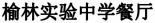 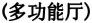 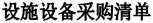 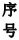 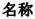 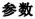 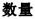 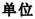 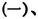 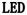 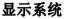 1LED显示屏(主屏15.68*3.36)LED显示屏(主屏15.68*3.36)LED显示屏(主屏15.68*3.36)LED显示屏(主屏15.68*3.36)LED显示屏(主屏15.68*3.36)LED显示屏(主屏15.68*3.36)LED显示屏(主屏15.68*3.36)LED显示屏(主屏15.68*3.36)1、像素点间距2.5±0.05mm2、结构LED显示屏显示部分结构可采用钢、铝、镀锌方管、塑料等材料，结构安全坚固3、外观LED显示屏的外表面无明显划痕，LED显示屏模组安装应一致，无松动无破裂4、工作电压在4.2×(1±10%)VDC范围内能正常工作5、自动校正数据采集自动共享到网上，客户可自行下载校正数据，进行校正和优化6、驱动芯片功能具有列下消隐功能、倍频刷新率提升、低灰偏色改善7、支持鬼影消除、暗亮线消除、慢速开启、十字架消除、毛毛虫消除、亮度缓慢变亮功能8、功能显示单元均可独立控制，单点故障不影响整屏使用，单元支持带电热插拔；单元板支持前、后维护；系统、电源支持前、后维护9、防伪功能具备logo、产品型号10、整屏平整度≤0.1mm11、模组平整度≤0.04mm12、拼接缝≤0.04mm13、最大亮度≥600cd/㎡14、最高对比度≥6000:115、水平视角≥160°16、垂直视角≥160°17、亮度均匀性≥97%18、刷新率≥1920Hz19、最大功耗≤350W/m220、像素中心距精确度≤3%21、像素失控率<0.01%22、灰度级数(信号处理深度)采用14bit技术23、色温3000K~18000K可调24、画面延时≤500ns25、使用寿命≥100000h26、平均无故障时间MTBF平均无故障时间≥20000h；MTTR平均修复时间≤20分钟27、失真效果检测显示画面无几何畸变、扭曲、比例失调情况，无亮度、色温非线性失真。28、能耗对比对LED显示屏进行节能对比，达到能效一级标准29、噪声大1m范围内，测试4个位置(前后左右)噪音不于2dB30、抗干扰符合IEC801规定31、安全性符合GB4793规定32、一键点屏支持一键点屏技术，开机后自动识别系统连接，无需重置系统配置33、SELV电路具备SELV电路以上技术参数指标，需提供由CNAS、ILAC-MRA认证的第三方专业机构出具的逐项响应的检测报告复印件，并加盖制造厂商公章。1、像素点间距2.5±0.05mm2、结构LED显示屏显示部分结构可采用钢、铝、镀锌方管、塑料等材料，结构安全坚固3、外观LED显示屏的外表面无明显划痕，LED显示屏模组安装应一致，无松动无破裂4、工作电压在4.2×(1±10%)VDC范围内能正常工作5、自动校正数据采集自动共享到网上，客户可自行下载校正数据，进行校正和优化6、驱动芯片功能具有列下消隐功能、倍频刷新率提升、低灰偏色改善7、支持鬼影消除、暗亮线消除、慢速开启、十字架消除、毛毛虫消除、亮度缓慢变亮功能8、功能显示单元均可独立控制，单点故障不影响整屏使用，单元支持带电热插拔；单元板支持前、后维护；系统、电源支持前、后维护9、防伪功能具备logo、产品型号10、整屏平整度≤0.1mm11、模组平整度≤0.04mm12、拼接缝≤0.04mm13、最大亮度≥600cd/㎡14、最高对比度≥6000:115、水平视角≥160°16、垂直视角≥160°17、亮度均匀性≥97%18、刷新率≥1920Hz19、最大功耗≤350W/m220、像素中心距精确度≤3%21、像素失控率<0.01%22、灰度级数(信号处理深度)采用14bit技术23、色温3000K~18000K可调24、画面延时≤500ns25、使用寿命≥100000h26、平均无故障时间MTBF平均无故障时间≥20000h；MTTR平均修复时间≤20分钟27、失真效果检测显示画面无几何畸变、扭曲、比例失调情况，无亮度、色温非线性失真。28、能耗对比对LED显示屏进行节能对比，达到能效一级标准29、噪声大1m范围内，测试4个位置(前后左右)噪音不于2dB30、抗干扰符合IEC801规定31、安全性符合GB4793规定32、一键点屏支持一键点屏技术，开机后自动识别系统连接，无需重置系统配置33、SELV电路具备SELV电路以上技术参数指标，需提供由CNAS、ILAC-MRA认证的第三方专业机构出具的逐项响应的检测报告复印件，并加盖制造厂商公章。1、像素点间距2.5±0.05mm2、结构LED显示屏显示部分结构可采用钢、铝、镀锌方管、塑料等材料，结构安全坚固3、外观LED显示屏的外表面无明显划痕，LED显示屏模组安装应一致，无松动无破裂4、工作电压在4.2×(1±10%)VDC范围内能正常工作5、自动校正数据采集自动共享到网上，客户可自行下载校正数据，进行校正和优化6、驱动芯片功能具有列下消隐功能、倍频刷新率提升、低灰偏色改善7、支持鬼影消除、暗亮线消除、慢速开启、十字架消除、毛毛虫消除、亮度缓慢变亮功能8、功能显示单元均可独立控制，单点故障不影响整屏使用，单元支持带电热插拔；单元板支持前、后维护；系统、电源支持前、后维护9、防伪功能具备logo、产品型号10、整屏平整度≤0.1mm11、模组平整度≤0.04mm12、拼接缝≤0.04mm13、最大亮度≥600cd/㎡14、最高对比度≥6000:115、水平视角≥160°16、垂直视角≥160°17、亮度均匀性≥97%18、刷新率≥1920Hz19、最大功耗≤350W/m220、像素中心距精确度≤3%21、像素失控率<0.01%22、灰度级数(信号处理深度)采用14bit技术23、色温3000K~18000K可调24、画面延时≤500ns25、使用寿命≥100000h26、平均无故障时间MTBF平均无故障时间≥20000h；MTTR平均修复时间≤20分钟27、失真效果检测显示画面无几何畸变、扭曲、比例失调情况，无亮度、色温非线性失真。28、能耗对比对LED显示屏进行节能对比，达到能效一级标准29、噪声大1m范围内，测试4个位置(前后左右)噪音不于2dB30、抗干扰符合IEC801规定31、安全性符合GB4793规定32、一键点屏支持一键点屏技术，开机后自动识别系统连接，无需重置系统配置33、SELV电路具备SELV电路以上技术参数指标，需提供由CNAS、ILAC-MRA认证的第三方专业机构出具的逐项响应的检测报告复印件，并加盖制造厂商公章。1、像素点间距2.5±0.05mm2、结构LED显示屏显示部分结构可采用钢、铝、镀锌方管、塑料等材料，结构安全坚固3、外观LED显示屏的外表面无明显划痕，LED显示屏模组安装应一致，无松动无破裂4、工作电压在4.2×(1±10%)VDC范围内能正常工作5、自动校正数据采集自动共享到网上，客户可自行下载校正数据，进行校正和优化6、驱动芯片功能具有列下消隐功能、倍频刷新率提升、低灰偏色改善7、支持鬼影消除、暗亮线消除、慢速开启、十字架消除、毛毛虫消除、亮度缓慢变亮功能8、功能显示单元均可独立控制，单点故障不影响整屏使用，单元支持带电热插拔；单元板支持前、后维护；系统、电源支持前、后维护9、防伪功能具备logo、产品型号10、整屏平整度≤0.1mm11、模组平整度≤0.04mm12、拼接缝≤0.04mm13、最大亮度≥600cd/㎡14、最高对比度≥6000:115、水平视角≥160°16、垂直视角≥160°17、亮度均匀性≥97%18、刷新率≥1920Hz19、最大功耗≤350W/m220、像素中心距精确度≤3%21、像素失控率<0.01%22、灰度级数(信号处理深度)采用14bit技术23、色温3000K~18000K可调24、画面延时≤500ns25、使用寿命≥100000h26、平均无故障时间MTBF平均无故障时间≥20000h；MTTR平均修复时间≤20分钟27、失真效果检测显示画面无几何畸变、扭曲、比例失调情况，无亮度、色温非线性失真。28、能耗对比对LED显示屏进行节能对比，达到能效一级标准29、噪声大1m范围内，测试4个位置(前后左右)噪音不于2dB30、抗干扰符合IEC801规定31、安全性符合GB4793规定32、一键点屏支持一键点屏技术，开机后自动识别系统连接，无需重置系统配置33、SELV电路具备SELV电路以上技术参数指标，需提供由CNAS、ILAC-MRA认证的第三方专业机构出具的逐项响应的检测报告复印件，并加盖制造厂商公章。1、像素点间距2.5±0.05mm2、结构LED显示屏显示部分结构可采用钢、铝、镀锌方管、塑料等材料，结构安全坚固3、外观LED显示屏的外表面无明显划痕，LED显示屏模组安装应一致，无松动无破裂4、工作电压在4.2×(1±10%)VDC范围内能正常工作5、自动校正数据采集自动共享到网上，客户可自行下载校正数据，进行校正和优化6、驱动芯片功能具有列下消隐功能、倍频刷新率提升、低灰偏色改善7、支持鬼影消除、暗亮线消除、慢速开启、十字架消除、毛毛虫消除、亮度缓慢变亮功能8、功能显示单元均可独立控制，单点故障不影响整屏使用，单元支持带电热插拔；单元板支持前、后维护；系统、电源支持前、后维护9、防伪功能具备logo、产品型号10、整屏平整度≤0.1mm11、模组平整度≤0.04mm12、拼接缝≤0.04mm13、最大亮度≥600cd/㎡14、最高对比度≥6000:115、水平视角≥160°16、垂直视角≥160°17、亮度均匀性≥97%18、刷新率≥1920Hz19、最大功耗≤350W/m220、像素中心距精确度≤3%21、像素失控率<0.01%22、灰度级数(信号处理深度)采用14bit技术23、色温3000K~18000K可调24、画面延时≤500ns25、使用寿命≥100000h26、平均无故障时间MTBF平均无故障时间≥20000h；MTTR平均修复时间≤20分钟27、失真效果检测显示画面无几何畸变、扭曲、比例失调情况，无亮度、色温非线性失真。28、能耗对比对LED显示屏进行节能对比，达到能效一级标准29、噪声大1m范围内，测试4个位置(前后左右)噪音不于2dB30、抗干扰符合IEC801规定31、安全性符合GB4793规定32、一键点屏支持一键点屏技术，开机后自动识别系统连接，无需重置系统配置33、SELV电路具备SELV电路以上技术参数指标，需提供由CNAS、ILAC-MRA认证的第三方专业机构出具的逐项响应的检测报告复印件，并加盖制造厂商公章。1、像素点间距2.5±0.05mm2、结构LED显示屏显示部分结构可采用钢、铝、镀锌方管、塑料等材料，结构安全坚固3、外观LED显示屏的外表面无明显划痕，LED显示屏模组安装应一致，无松动无破裂4、工作电压在4.2×(1±10%)VDC范围内能正常工作5、自动校正数据采集自动共享到网上，客户可自行下载校正数据，进行校正和优化6、驱动芯片功能具有列下消隐功能、倍频刷新率提升、低灰偏色改善7、支持鬼影消除、暗亮线消除、慢速开启、十字架消除、毛毛虫消除、亮度缓慢变亮功能8、功能显示单元均可独立控制，单点故障不影响整屏使用，单元支持带电热插拔；单元板支持前、后维护；系统、电源支持前、后维护9、防伪功能具备logo、产品型号10、整屏平整度≤0.1mm11、模组平整度≤0.04mm12、拼接缝≤0.04mm13、最大亮度≥600cd/㎡14、最高对比度≥6000:115、水平视角≥160°16、垂直视角≥160°17、亮度均匀性≥97%18、刷新率≥1920Hz19、最大功耗≤350W/m220、像素中心距精确度≤3%21、像素失控率<0.01%22、灰度级数(信号处理深度)采用14bit技术23、色温3000K~18000K可调24、画面延时≤500ns25、使用寿命≥100000h26、平均无故障时间MTBF平均无故障时间≥20000h；MTTR平均修复时间≤20分钟27、失真效果检测显示画面无几何畸变、扭曲、比例失调情况，无亮度、色温非线性失真。28、能耗对比对LED显示屏进行节能对比，达到能效一级标准29、噪声大1m范围内，测试4个位置(前后左右)噪音不于2dB30、抗干扰符合IEC801规定31、安全性符合GB4793规定32、一键点屏支持一键点屏技术，开机后自动识别系统连接，无需重置系统配置33、SELV电路具备SELV电路以上技术参数指标，需提供由CNAS、ILAC-MRA认证的第三方专业机构出具的逐项响应的检测报告复印件，并加盖制造厂商公章。1、像素点间距2.5±0.05mm2、结构LED显示屏显示部分结构可采用钢、铝、镀锌方管、塑料等材料，结构安全坚固3、外观LED显示屏的外表面无明显划痕，LED显示屏模组安装应一致，无松动无破裂4、工作电压在4.2×(1±10%)VDC范围内能正常工作5、自动校正数据采集自动共享到网上，客户可自行下载校正数据，进行校正和优化6、驱动芯片功能具有列下消隐功能、倍频刷新率提升、低灰偏色改善7、支持鬼影消除、暗亮线消除、慢速开启、十字架消除、毛毛虫消除、亮度缓慢变亮功能8、功能显示单元均可独立控制，单点故障不影响整屏使用，单元支持带电热插拔；单元板支持前、后维护；系统、电源支持前、后维护9、防伪功能具备logo、产品型号10、整屏平整度≤0.1mm11、模组平整度≤0.04mm12、拼接缝≤0.04mm13、最大亮度≥600cd/㎡14、最高对比度≥6000:115、水平视角≥160°16、垂直视角≥160°17、亮度均匀性≥97%18、刷新率≥1920Hz19、最大功耗≤350W/m220、像素中心距精确度≤3%21、像素失控率<0.01%22、灰度级数(信号处理深度)采用14bit技术23、色温3000K~18000K可调24、画面延时≤500ns25、使用寿命≥100000h26、平均无故障时间MTBF平均无故障时间≥20000h；MTTR平均修复时间≤20分钟27、失真效果检测显示画面无几何畸变、扭曲、比例失调情况，无亮度、色温非线性失真。28、能耗对比对LED显示屏进行节能对比，达到能效一级标准29、噪声大1m范围内，测试4个位置(前后左右)噪音不于2dB30、抗干扰符合IEC801规定31、安全性符合GB4793规定32、一键点屏支持一键点屏技术，开机后自动识别系统连接，无需重置系统配置33、SELV电路具备SELV电路以上技术参数指标，需提供由CNAS、ILAC-MRA认证的第三方专业机构出具的逐项响应的检测报告复印件，并加盖制造厂商公章。1、像素点间距2.5±0.05mm2、结构LED显示屏显示部分结构可采用钢、铝、镀锌方管、塑料等材料，结构安全坚固3、外观LED显示屏的外表面无明显划痕，LED显示屏模组安装应一致，无松动无破裂4、工作电压在4.2×(1±10%)VDC范围内能正常工作5、自动校正数据采集自动共享到网上，客户可自行下载校正数据，进行校正和优化6、驱动芯片功能具有列下消隐功能、倍频刷新率提升、低灰偏色改善7、支持鬼影消除、暗亮线消除、慢速开启、十字架消除、毛毛虫消除、亮度缓慢变亮功能8、功能显示单元均可独立控制，单点故障不影响整屏使用，单元支持带电热插拔；单元板支持前、后维护；系统、电源支持前、后维护9、防伪功能具备logo、产品型号10、整屏平整度≤0.1mm11、模组平整度≤0.04mm12、拼接缝≤0.04mm13、最大亮度≥600cd/㎡14、最高对比度≥6000:115、水平视角≥160°16、垂直视角≥160°17、亮度均匀性≥97%18、刷新率≥1920Hz19、最大功耗≤350W/m220、像素中心距精确度≤3%21、像素失控率<0.01%22、灰度级数(信号处理深度)采用14bit技术23、色温3000K~18000K可调24、画面延时≤500ns25、使用寿命≥100000h26、平均无故障时间MTBF平均无故障时间≥20000h；MTTR平均修复时间≤20分钟27、失真效果检测显示画面无几何畸变、扭曲、比例失调情况，无亮度、色温非线性失真。28、能耗对比对LED显示屏进行节能对比，达到能效一级标准29、噪声大1m范围内，测试4个位置(前后左右)噪音不于2dB30、抗干扰符合IEC801规定31、安全性符合GB4793规定32、一键点屏支持一键点屏技术，开机后自动识别系统连接，无需重置系统配置33、SELV电路具备SELV电路以上技术参数指标，需提供由CNAS、ILAC-MRA认证的第三方专业机构出具的逐项响应的检测报告复印件，并加盖制造厂商公章。1、像素点间距2.5±0.05mm2、结构LED显示屏显示部分结构可采用钢、铝、镀锌方管、塑料等材料，结构安全坚固3、外观LED显示屏的外表面无明显划痕，LED显示屏模组安装应一致，无松动无破裂4、工作电压在4.2×(1±10%)VDC范围内能正常工作5、自动校正数据采集自动共享到网上，客户可自行下载校正数据，进行校正和优化6、驱动芯片功能具有列下消隐功能、倍频刷新率提升、低灰偏色改善7、支持鬼影消除、暗亮线消除、慢速开启、十字架消除、毛毛虫消除、亮度缓慢变亮功能8、功能显示单元均可独立控制，单点故障不影响整屏使用，单元支持带电热插拔；单元板支持前、后维护；系统、电源支持前、后维护9、防伪功能具备logo、产品型号10、整屏平整度≤0.1mm11、模组平整度≤0.04mm12、拼接缝≤0.04mm13、最大亮度≥600cd/㎡14、最高对比度≥6000:115、水平视角≥160°16、垂直视角≥160°17、亮度均匀性≥97%18、刷新率≥1920Hz19、最大功耗≤350W/m220、像素中心距精确度≤3%21、像素失控率<0.01%22、灰度级数(信号处理深度)采用14bit技术23、色温3000K~18000K可调24、画面延时≤500ns25、使用寿命≥100000h26、平均无故障时间MTBF平均无故障时间≥20000h；MTTR平均修复时间≤20分钟27、失真效果检测显示画面无几何畸变、扭曲、比例失调情况，无亮度、色温非线性失真。28、能耗对比对LED显示屏进行节能对比，达到能效一级标准29、噪声大1m范围内，测试4个位置(前后左右)噪音不于2dB30、抗干扰符合IEC801规定31、安全性符合GB4793规定32、一键点屏支持一键点屏技术，开机后自动识别系统连接，无需重置系统配置33、SELV电路具备SELV电路以上技术参数指标，需提供由CNAS、ILAC-MRA认证的第三方专业机构出具的逐项响应的检测报告复印件，并加盖制造厂商公章。1、像素点间距2.5±0.05mm2、结构LED显示屏显示部分结构可采用钢、铝、镀锌方管、塑料等材料，结构安全坚固3、外观LED显示屏的外表面无明显划痕，LED显示屏模组安装应一致，无松动无破裂4、工作电压在4.2×(1±10%)VDC范围内能正常工作5、自动校正数据采集自动共享到网上，客户可自行下载校正数据，进行校正和优化6、驱动芯片功能具有列下消隐功能、倍频刷新率提升、低灰偏色改善7、支持鬼影消除、暗亮线消除、慢速开启、十字架消除、毛毛虫消除、亮度缓慢变亮功能8、功能显示单元均可独立控制，单点故障不影响整屏使用，单元支持带电热插拔；单元板支持前、后维护；系统、电源支持前、后维护9、防伪功能具备logo、产品型号10、整屏平整度≤0.1mm11、模组平整度≤0.04mm12、拼接缝≤0.04mm13、最大亮度≥600cd/㎡14、最高对比度≥6000:115、水平视角≥160°16、垂直视角≥160°17、亮度均匀性≥97%18、刷新率≥1920Hz19、最大功耗≤350W/m220、像素中心距精确度≤3%21、像素失控率<0.01%22、灰度级数(信号处理深度)采用14bit技术23、色温3000K~18000K可调24、画面延时≤500ns25、使用寿命≥100000h26、平均无故障时间MTBF平均无故障时间≥20000h；MTTR平均修复时间≤20分钟27、失真效果检测显示画面无几何畸变、扭曲、比例失调情况，无亮度、色温非线性失真。28、能耗对比对LED显示屏进行节能对比，达到能效一级标准29、噪声大1m范围内，测试4个位置(前后左右)噪音不于2dB30、抗干扰符合IEC801规定31、安全性符合GB4793规定32、一键点屏支持一键点屏技术，开机后自动识别系统连接，无需重置系统配置33、SELV电路具备SELV电路以上技术参数指标，需提供由CNAS、ILAC-MRA认证的第三方专业机构出具的逐项响应的检测报告复印件，并加盖制造厂商公章。1、像素点间距2.5±0.05mm2、结构LED显示屏显示部分结构可采用钢、铝、镀锌方管、塑料等材料，结构安全坚固3、外观LED显示屏的外表面无明显划痕，LED显示屏模组安装应一致，无松动无破裂4、工作电压在4.2×(1±10%)VDC范围内能正常工作5、自动校正数据采集自动共享到网上，客户可自行下载校正数据，进行校正和优化6、驱动芯片功能具有列下消隐功能、倍频刷新率提升、低灰偏色改善7、支持鬼影消除、暗亮线消除、慢速开启、十字架消除、毛毛虫消除、亮度缓慢变亮功能8、功能显示单元均可独立控制，单点故障不影响整屏使用，单元支持带电热插拔；单元板支持前、后维护；系统、电源支持前、后维护9、防伪功能具备logo、产品型号10、整屏平整度≤0.1mm11、模组平整度≤0.04mm12、拼接缝≤0.04mm13、最大亮度≥600cd/㎡14、最高对比度≥6000:115、水平视角≥160°16、垂直视角≥160°17、亮度均匀性≥97%18、刷新率≥1920Hz19、最大功耗≤350W/m220、像素中心距精确度≤3%21、像素失控率<0.01%22、灰度级数(信号处理深度)采用14bit技术23、色温3000K~18000K可调24、画面延时≤500ns25、使用寿命≥100000h26、平均无故障时间MTBF平均无故障时间≥20000h；MTTR平均修复时间≤20分钟27、失真效果检测显示画面无几何畸变、扭曲、比例失调情况，无亮度、色温非线性失真。28、能耗对比对LED显示屏进行节能对比，达到能效一级标准29、噪声大1m范围内，测试4个位置(前后左右)噪音不于2dB30、抗干扰符合IEC801规定31、安全性符合GB4793规定32、一键点屏支持一键点屏技术，开机后自动识别系统连接，无需重置系统配置33、SELV电路具备SELV电路以上技术参数指标，需提供由CNAS、ILAC-MRA认证的第三方专业机构出具的逐项响应的检测报告复印件，并加盖制造厂商公章。1、像素点间距2.5±0.05mm2、结构LED显示屏显示部分结构可采用钢、铝、镀锌方管、塑料等材料，结构安全坚固3、外观LED显示屏的外表面无明显划痕，LED显示屏模组安装应一致，无松动无破裂4、工作电压在4.2×(1±10%)VDC范围内能正常工作5、自动校正数据采集自动共享到网上，客户可自行下载校正数据，进行校正和优化6、驱动芯片功能具有列下消隐功能、倍频刷新率提升、低灰偏色改善7、支持鬼影消除、暗亮线消除、慢速开启、十字架消除、毛毛虫消除、亮度缓慢变亮功能8、功能显示单元均可独立控制，单点故障不影响整屏使用，单元支持带电热插拔；单元板支持前、后维护；系统、电源支持前、后维护9、防伪功能具备logo、产品型号10、整屏平整度≤0.1mm11、模组平整度≤0.04mm12、拼接缝≤0.04mm13、最大亮度≥600cd/㎡14、最高对比度≥6000:115、水平视角≥160°16、垂直视角≥160°17、亮度均匀性≥97%18、刷新率≥1920Hz19、最大功耗≤350W/m220、像素中心距精确度≤3%21、像素失控率<0.01%22、灰度级数(信号处理深度)采用14bit技术23、色温3000K~18000K可调24、画面延时≤500ns25、使用寿命≥100000h26、平均无故障时间MTBF平均无故障时间≥20000h；MTTR平均修复时间≤20分钟27、失真效果检测显示画面无几何畸变、扭曲、比例失调情况，无亮度、色温非线性失真。28、能耗对比对LED显示屏进行节能对比，达到能效一级标准29、噪声大1m范围内，测试4个位置(前后左右)噪音不于2dB30、抗干扰符合IEC801规定31、安全性符合GB4793规定32、一键点屏支持一键点屏技术，开机后自动识别系统连接，无需重置系统配置33、SELV电路具备SELV电路以上技术参数指标，需提供由CNAS、ILAC-MRA认证的第三方专业机构出具的逐项响应的检测报告复印件，并加盖制造厂商公章。1、像素点间距2.5±0.05mm2、结构LED显示屏显示部分结构可采用钢、铝、镀锌方管、塑料等材料，结构安全坚固3、外观LED显示屏的外表面无明显划痕，LED显示屏模组安装应一致，无松动无破裂4、工作电压在4.2×(1±10%)VDC范围内能正常工作5、自动校正数据采集自动共享到网上，客户可自行下载校正数据，进行校正和优化6、驱动芯片功能具有列下消隐功能、倍频刷新率提升、低灰偏色改善7、支持鬼影消除、暗亮线消除、慢速开启、十字架消除、毛毛虫消除、亮度缓慢变亮功能8、功能显示单元均可独立控制，单点故障不影响整屏使用，单元支持带电热插拔；单元板支持前、后维护；系统、电源支持前、后维护9、防伪功能具备logo、产品型号10、整屏平整度≤0.1mm11、模组平整度≤0.04mm12、拼接缝≤0.04mm13、最大亮度≥600cd/㎡14、最高对比度≥6000:115、水平视角≥160°16、垂直视角≥160°17、亮度均匀性≥97%18、刷新率≥1920Hz19、最大功耗≤350W/m220、像素中心距精确度≤3%21、像素失控率<0.01%22、灰度级数(信号处理深度)采用14bit技术23、色温3000K~18000K可调24、画面延时≤500ns25、使用寿命≥100000h26、平均无故障时间MTBF平均无故障时间≥20000h；MTTR平均修复时间≤20分钟27、失真效果检测显示画面无几何畸变、扭曲、比例失调情况，无亮度、色温非线性失真。28、能耗对比对LED显示屏进行节能对比，达到能效一级标准29、噪声大1m范围内，测试4个位置(前后左右)噪音不于2dB30、抗干扰符合IEC801规定31、安全性符合GB4793规定32、一键点屏支持一键点屏技术，开机后自动识别系统连接，无需重置系统配置33、SELV电路具备SELV电路以上技术参数指标，需提供由CNAS、ILAC-MRA认证的第三方专业机构出具的逐项响应的检测报告复印件，并加盖制造厂商公章。1、像素点间距2.5±0.05mm2、结构LED显示屏显示部分结构可采用钢、铝、镀锌方管、塑料等材料，结构安全坚固3、外观LED显示屏的外表面无明显划痕，LED显示屏模组安装应一致，无松动无破裂4、工作电压在4.2×(1±10%)VDC范围内能正常工作5、自动校正数据采集自动共享到网上，客户可自行下载校正数据，进行校正和优化6、驱动芯片功能具有列下消隐功能、倍频刷新率提升、低灰偏色改善7、支持鬼影消除、暗亮线消除、慢速开启、十字架消除、毛毛虫消除、亮度缓慢变亮功能8、功能显示单元均可独立控制，单点故障不影响整屏使用，单元支持带电热插拔；单元板支持前、后维护；系统、电源支持前、后维护9、防伪功能具备logo、产品型号10、整屏平整度≤0.1mm11、模组平整度≤0.04mm12、拼接缝≤0.04mm13、最大亮度≥600cd/㎡14、最高对比度≥6000:115、水平视角≥160°16、垂直视角≥160°17、亮度均匀性≥97%18、刷新率≥1920Hz19、最大功耗≤350W/m220、像素中心距精确度≤3%21、像素失控率<0.01%22、灰度级数(信号处理深度)采用14bit技术23、色温3000K~18000K可调24、画面延时≤500ns25、使用寿命≥100000h26、平均无故障时间MTBF平均无故障时间≥20000h；MTTR平均修复时间≤20分钟27、失真效果检测显示画面无几何畸变、扭曲、比例失调情况，无亮度、色温非线性失真。28、能耗对比对LED显示屏进行节能对比，达到能效一级标准29、噪声大1m范围内，测试4个位置(前后左右)噪音不于2dB30、抗干扰符合IEC801规定31、安全性符合GB4793规定32、一键点屏支持一键点屏技术，开机后自动识别系统连接，无需重置系统配置33、SELV电路具备SELV电路以上技术参数指标，需提供由CNAS、ILAC-MRA认证的第三方专业机构出具的逐项响应的检测报告复印件，并加盖制造厂商公章。1、像素点间距2.5±0.05mm2、结构LED显示屏显示部分结构可采用钢、铝、镀锌方管、塑料等材料，结构安全坚固3、外观LED显示屏的外表面无明显划痕，LED显示屏模组安装应一致，无松动无破裂4、工作电压在4.2×(1±10%)VDC范围内能正常工作5、自动校正数据采集自动共享到网上，客户可自行下载校正数据，进行校正和优化6、驱动芯片功能具有列下消隐功能、倍频刷新率提升、低灰偏色改善7、支持鬼影消除、暗亮线消除、慢速开启、十字架消除、毛毛虫消除、亮度缓慢变亮功能8、功能显示单元均可独立控制，单点故障不影响整屏使用，单元支持带电热插拔；单元板支持前、后维护；系统、电源支持前、后维护9、防伪功能具备logo、产品型号10、整屏平整度≤0.1mm11、模组平整度≤0.04mm12、拼接缝≤0.04mm13、最大亮度≥600cd/㎡14、最高对比度≥6000:115、水平视角≥160°16、垂直视角≥160°17、亮度均匀性≥97%18、刷新率≥1920Hz19、最大功耗≤350W/m220、像素中心距精确度≤3%21、像素失控率<0.01%22、灰度级数(信号处理深度)采用14bit技术23、色温3000K~18000K可调24、画面延时≤500ns25、使用寿命≥100000h26、平均无故障时间MTBF平均无故障时间≥20000h；MTTR平均修复时间≤20分钟27、失真效果检测显示画面无几何畸变、扭曲、比例失调情况，无亮度、色温非线性失真。28、能耗对比对LED显示屏进行节能对比，达到能效一级标准29、噪声大1m范围内，测试4个位置(前后左右)噪音不于2dB30、抗干扰符合IEC801规定31、安全性符合GB4793规定32、一键点屏支持一键点屏技术，开机后自动识别系统连接，无需重置系统配置33、SELV电路具备SELV电路以上技术参数指标，需提供由CNAS、ILAC-MRA认证的第三方专业机构出具的逐项响应的检测报告复印件，并加盖制造厂商公章。1、像素点间距2.5±0.05mm2、结构LED显示屏显示部分结构可采用钢、铝、镀锌方管、塑料等材料，结构安全坚固3、外观LED显示屏的外表面无明显划痕，LED显示屏模组安装应一致，无松动无破裂4、工作电压在4.2×(1±10%)VDC范围内能正常工作5、自动校正数据采集自动共享到网上，客户可自行下载校正数据，进行校正和优化6、驱动芯片功能具有列下消隐功能、倍频刷新率提升、低灰偏色改善7、支持鬼影消除、暗亮线消除、慢速开启、十字架消除、毛毛虫消除、亮度缓慢变亮功能8、功能显示单元均可独立控制，单点故障不影响整屏使用，单元支持带电热插拔；单元板支持前、后维护；系统、电源支持前、后维护9、防伪功能具备logo、产品型号10、整屏平整度≤0.1mm11、模组平整度≤0.04mm12、拼接缝≤0.04mm13、最大亮度≥600cd/㎡14、最高对比度≥6000:115、水平视角≥160°16、垂直视角≥160°17、亮度均匀性≥97%18、刷新率≥1920Hz19、最大功耗≤350W/m220、像素中心距精确度≤3%21、像素失控率<0.01%22、灰度级数(信号处理深度)采用14bit技术23、色温3000K~18000K可调24、画面延时≤500ns25、使用寿命≥100000h26、平均无故障时间MTBF平均无故障时间≥20000h；MTTR平均修复时间≤20分钟27、失真效果检测显示画面无几何畸变、扭曲、比例失调情况，无亮度、色温非线性失真。28、能耗对比对LED显示屏进行节能对比，达到能效一级标准29、噪声大1m范围内，测试4个位置(前后左右)噪音不于2dB30、抗干扰符合IEC801规定31、安全性符合GB4793规定32、一键点屏支持一键点屏技术，开机后自动识别系统连接，无需重置系统配置33、SELV电路具备SELV电路以上技术参数指标，需提供由CNAS、ILAC-MRA认证的第三方专业机构出具的逐项响应的检测报告复印件，并加盖制造厂商公章。1、像素点间距2.5±0.05mm2、结构LED显示屏显示部分结构可采用钢、铝、镀锌方管、塑料等材料，结构安全坚固3、外观LED显示屏的外表面无明显划痕，LED显示屏模组安装应一致，无松动无破裂4、工作电压在4.2×(1±10%)VDC范围内能正常工作5、自动校正数据采集自动共享到网上，客户可自行下载校正数据，进行校正和优化6、驱动芯片功能具有列下消隐功能、倍频刷新率提升、低灰偏色改善7、支持鬼影消除、暗亮线消除、慢速开启、十字架消除、毛毛虫消除、亮度缓慢变亮功能8、功能显示单元均可独立控制，单点故障不影响整屏使用，单元支持带电热插拔；单元板支持前、后维护；系统、电源支持前、后维护9、防伪功能具备logo、产品型号10、整屏平整度≤0.1mm11、模组平整度≤0.04mm12、拼接缝≤0.04mm13、最大亮度≥600cd/㎡14、最高对比度≥6000:115、水平视角≥160°16、垂直视角≥160°17、亮度均匀性≥97%18、刷新率≥1920Hz19、最大功耗≤350W/m220、像素中心距精确度≤3%21、像素失控率<0.01%22、灰度级数(信号处理深度)采用14bit技术23、色温3000K~18000K可调24、画面延时≤500ns25、使用寿命≥100000h26、平均无故障时间MTBF平均无故障时间≥20000h；MTTR平均修复时间≤20分钟27、失真效果检测显示画面无几何畸变、扭曲、比例失调情况，无亮度、色温非线性失真。28、能耗对比对LED显示屏进行节能对比，达到能效一级标准29、噪声大1m范围内，测试4个位置(前后左右)噪音不于2dB30、抗干扰符合IEC801规定31、安全性符合GB4793规定32、一键点屏支持一键点屏技术，开机后自动识别系统连接，无需重置系统配置33、SELV电路具备SELV电路以上技术参数指标，需提供由CNAS、ILAC-MRA认证的第三方专业机构出具的逐项响应的检测报告复印件，并加盖制造厂商公章。6565㎡㎡㎡3LED显示屏(侧屏5.12*2.88两块)LED显示屏(侧屏5.12*2.88两块)LED显示屏(侧屏5.12*2.88两块)LED显示屏(侧屏5.12*2.88两块)LED显示屏(侧屏5.12*2.88两块)LED显示屏(侧屏5.12*2.88两块)LED显示屏(侧屏5.12*2.88两块)LED显示屏(侧屏5.12*2.88两块)1、像素点间距2.5±0.05mm2、结构LED显示屏显示部分结构可采用钢、铝、镀锌方管、塑料等材料，结构安全坚固3、外观LED显示屏的外表面无明显划痕，LED显示屏模组安装应一致，无松动无破裂4、工作电压在4.2×(1±10%)VDC范围内能正常工作5、自动校正数据采集自动共享到网上，客户可自行下载校正数据，进行校正和优化6、驱动芯片功能具有列下消隐功能、倍频刷新率提升、低灰偏色改善7、支持鬼影消除、暗亮线消除、慢速开启、十字架消除、毛毛虫消除、亮度缓慢变亮功能8、功能显示单元均可独立控制，单点故障不影响整屏使用，单元支持带电热插拔；单元板支持前、后维护；系统、电源支持前、后维护9、防伪功能具备logo、产品型号10、整屏平整度≤0.1mm11、模组平整度≤0.04mm12、拼接缝≤0.04mm13、最大亮度≥600cd/㎡14、最高对比度≥6000:115、水平视角≥160°16、垂直视角≥160°17、亮度均匀性≥97%18、刷新率≥1920Hz19、最大功耗≤350W/m220、像素中心距精确度≤3%21、像素失控率<0.01%22、灰度级数(信号处理深度)采用14bit技术23、色温3000K~18000K可调1、像素点间距2.5±0.05mm2、结构LED显示屏显示部分结构可采用钢、铝、镀锌方管、塑料等材料，结构安全坚固3、外观LED显示屏的外表面无明显划痕，LED显示屏模组安装应一致，无松动无破裂4、工作电压在4.2×(1±10%)VDC范围内能正常工作5、自动校正数据采集自动共享到网上，客户可自行下载校正数据，进行校正和优化6、驱动芯片功能具有列下消隐功能、倍频刷新率提升、低灰偏色改善7、支持鬼影消除、暗亮线消除、慢速开启、十字架消除、毛毛虫消除、亮度缓慢变亮功能8、功能显示单元均可独立控制，单点故障不影响整屏使用，单元支持带电热插拔；单元板支持前、后维护；系统、电源支持前、后维护9、防伪功能具备logo、产品型号10、整屏平整度≤0.1mm11、模组平整度≤0.04mm12、拼接缝≤0.04mm13、最大亮度≥600cd/㎡14、最高对比度≥6000:115、水平视角≥160°16、垂直视角≥160°17、亮度均匀性≥97%18、刷新率≥1920Hz19、最大功耗≤350W/m220、像素中心距精确度≤3%21、像素失控率<0.01%22、灰度级数(信号处理深度)采用14bit技术23、色温3000K~18000K可调1、像素点间距2.5±0.05mm2、结构LED显示屏显示部分结构可采用钢、铝、镀锌方管、塑料等材料，结构安全坚固3、外观LED显示屏的外表面无明显划痕，LED显示屏模组安装应一致，无松动无破裂4、工作电压在4.2×(1±10%)VDC范围内能正常工作5、自动校正数据采集自动共享到网上，客户可自行下载校正数据，进行校正和优化6、驱动芯片功能具有列下消隐功能、倍频刷新率提升、低灰偏色改善7、支持鬼影消除、暗亮线消除、慢速开启、十字架消除、毛毛虫消除、亮度缓慢变亮功能8、功能显示单元均可独立控制，单点故障不影响整屏使用，单元支持带电热插拔；单元板支持前、后维护；系统、电源支持前、后维护9、防伪功能具备logo、产品型号10、整屏平整度≤0.1mm11、模组平整度≤0.04mm12、拼接缝≤0.04mm13、最大亮度≥600cd/㎡14、最高对比度≥6000:115、水平视角≥160°16、垂直视角≥160°17、亮度均匀性≥97%18、刷新率≥1920Hz19、最大功耗≤350W/m220、像素中心距精确度≤3%21、像素失控率<0.01%22、灰度级数(信号处理深度)采用14bit技术23、色温3000K~18000K可调1、像素点间距2.5±0.05mm2、结构LED显示屏显示部分结构可采用钢、铝、镀锌方管、塑料等材料，结构安全坚固3、外观LED显示屏的外表面无明显划痕，LED显示屏模组安装应一致，无松动无破裂4、工作电压在4.2×(1±10%)VDC范围内能正常工作5、自动校正数据采集自动共享到网上，客户可自行下载校正数据，进行校正和优化6、驱动芯片功能具有列下消隐功能、倍频刷新率提升、低灰偏色改善7、支持鬼影消除、暗亮线消除、慢速开启、十字架消除、毛毛虫消除、亮度缓慢变亮功能8、功能显示单元均可独立控制，单点故障不影响整屏使用，单元支持带电热插拔；单元板支持前、后维护；系统、电源支持前、后维护9、防伪功能具备logo、产品型号10、整屏平整度≤0.1mm11、模组平整度≤0.04mm12、拼接缝≤0.04mm13、最大亮度≥600cd/㎡14、最高对比度≥6000:115、水平视角≥160°16、垂直视角≥160°17、亮度均匀性≥97%18、刷新率≥1920Hz19、最大功耗≤350W/m220、像素中心距精确度≤3%21、像素失控率<0.01%22、灰度级数(信号处理深度)采用14bit技术23、色温3000K~18000K可调1、像素点间距2.5±0.05mm2、结构LED显示屏显示部分结构可采用钢、铝、镀锌方管、塑料等材料，结构安全坚固3、外观LED显示屏的外表面无明显划痕，LED显示屏模组安装应一致，无松动无破裂4、工作电压在4.2×(1±10%)VDC范围内能正常工作5、自动校正数据采集自动共享到网上，客户可自行下载校正数据，进行校正和优化6、驱动芯片功能具有列下消隐功能、倍频刷新率提升、低灰偏色改善7、支持鬼影消除、暗亮线消除、慢速开启、十字架消除、毛毛虫消除、亮度缓慢变亮功能8、功能显示单元均可独立控制，单点故障不影响整屏使用，单元支持带电热插拔；单元板支持前、后维护；系统、电源支持前、后维护9、防伪功能具备logo、产品型号10、整屏平整度≤0.1mm11、模组平整度≤0.04mm12、拼接缝≤0.04mm13、最大亮度≥600cd/㎡14、最高对比度≥6000:115、水平视角≥160°16、垂直视角≥160°17、亮度均匀性≥97%18、刷新率≥1920Hz19、最大功耗≤350W/m220、像素中心距精确度≤3%21、像素失控率<0.01%22、灰度级数(信号处理深度)采用14bit技术23、色温3000K~18000K可调1、像素点间距2.5±0.05mm2、结构LED显示屏显示部分结构可采用钢、铝、镀锌方管、塑料等材料，结构安全坚固3、外观LED显示屏的外表面无明显划痕，LED显示屏模组安装应一致，无松动无破裂4、工作电压在4.2×(1±10%)VDC范围内能正常工作5、自动校正数据采集自动共享到网上，客户可自行下载校正数据，进行校正和优化6、驱动芯片功能具有列下消隐功能、倍频刷新率提升、低灰偏色改善7、支持鬼影消除、暗亮线消除、慢速开启、十字架消除、毛毛虫消除、亮度缓慢变亮功能8、功能显示单元均可独立控制，单点故障不影响整屏使用，单元支持带电热插拔；单元板支持前、后维护；系统、电源支持前、后维护9、防伪功能具备logo、产品型号10、整屏平整度≤0.1mm11、模组平整度≤0.04mm12、拼接缝≤0.04mm13、最大亮度≥600cd/㎡14、最高对比度≥6000:115、水平视角≥160°16、垂直视角≥160°17、亮度均匀性≥97%18、刷新率≥1920Hz19、最大功耗≤350W/m220、像素中心距精确度≤3%21、像素失控率<0.01%22、灰度级数(信号处理深度)采用14bit技术23、色温3000K~18000K可调1、像素点间距2.5±0.05mm2、结构LED显示屏显示部分结构可采用钢、铝、镀锌方管、塑料等材料，结构安全坚固3、外观LED显示屏的外表面无明显划痕，LED显示屏模组安装应一致，无松动无破裂4、工作电压在4.2×(1±10%)VDC范围内能正常工作5、自动校正数据采集自动共享到网上，客户可自行下载校正数据，进行校正和优化6、驱动芯片功能具有列下消隐功能、倍频刷新率提升、低灰偏色改善7、支持鬼影消除、暗亮线消除、慢速开启、十字架消除、毛毛虫消除、亮度缓慢变亮功能8、功能显示单元均可独立控制，单点故障不影响整屏使用，单元支持带电热插拔；单元板支持前、后维护；系统、电源支持前、后维护9、防伪功能具备logo、产品型号10、整屏平整度≤0.1mm11、模组平整度≤0.04mm12、拼接缝≤0.04mm13、最大亮度≥600cd/㎡14、最高对比度≥6000:115、水平视角≥160°16、垂直视角≥160°17、亮度均匀性≥97%18、刷新率≥1920Hz19、最大功耗≤350W/m220、像素中心距精确度≤3%21、像素失控率<0.01%22、灰度级数(信号处理深度)采用14bit技术23、色温3000K~18000K可调1、像素点间距2.5±0.05mm2、结构LED显示屏显示部分结构可采用钢、铝、镀锌方管、塑料等材料，结构安全坚固3、外观LED显示屏的外表面无明显划痕，LED显示屏模组安装应一致，无松动无破裂4、工作电压在4.2×(1±10%)VDC范围内能正常工作5、自动校正数据采集自动共享到网上，客户可自行下载校正数据，进行校正和优化6、驱动芯片功能具有列下消隐功能、倍频刷新率提升、低灰偏色改善7、支持鬼影消除、暗亮线消除、慢速开启、十字架消除、毛毛虫消除、亮度缓慢变亮功能8、功能显示单元均可独立控制，单点故障不影响整屏使用，单元支持带电热插拔；单元板支持前、后维护；系统、电源支持前、后维护9、防伪功能具备logo、产品型号10、整屏平整度≤0.1mm11、模组平整度≤0.04mm12、拼接缝≤0.04mm13、最大亮度≥600cd/㎡14、最高对比度≥6000:115、水平视角≥160°16、垂直视角≥160°17、亮度均匀性≥97%18、刷新率≥1920Hz19、最大功耗≤350W/m220、像素中心距精确度≤3%21、像素失控率<0.01%22、灰度级数(信号处理深度)采用14bit技术23、色温3000K~18000K可调1、像素点间距2.5±0.05mm2、结构LED显示屏显示部分结构可采用钢、铝、镀锌方管、塑料等材料，结构安全坚固3、外观LED显示屏的外表面无明显划痕，LED显示屏模组安装应一致，无松动无破裂4、工作电压在4.2×(1±10%)VDC范围内能正常工作5、自动校正数据采集自动共享到网上，客户可自行下载校正数据，进行校正和优化6、驱动芯片功能具有列下消隐功能、倍频刷新率提升、低灰偏色改善7、支持鬼影消除、暗亮线消除、慢速开启、十字架消除、毛毛虫消除、亮度缓慢变亮功能8、功能显示单元均可独立控制，单点故障不影响整屏使用，单元支持带电热插拔；单元板支持前、后维护；系统、电源支持前、后维护9、防伪功能具备logo、产品型号10、整屏平整度≤0.1mm11、模组平整度≤0.04mm12、拼接缝≤0.04mm13、最大亮度≥600cd/㎡14、最高对比度≥6000:115、水平视角≥160°16、垂直视角≥160°17、亮度均匀性≥97%18、刷新率≥1920Hz19、最大功耗≤350W/m220、像素中心距精确度≤3%21、像素失控率<0.01%22、灰度级数(信号处理深度)采用14bit技术23、色温3000K~18000K可调1、像素点间距2.5±0.05mm2、结构LED显示屏显示部分结构可采用钢、铝、镀锌方管、塑料等材料，结构安全坚固3、外观LED显示屏的外表面无明显划痕，LED显示屏模组安装应一致，无松动无破裂4、工作电压在4.2×(1±10%)VDC范围内能正常工作5、自动校正数据采集自动共享到网上，客户可自行下载校正数据，进行校正和优化6、驱动芯片功能具有列下消隐功能、倍频刷新率提升、低灰偏色改善7、支持鬼影消除、暗亮线消除、慢速开启、十字架消除、毛毛虫消除、亮度缓慢变亮功能8、功能显示单元均可独立控制，单点故障不影响整屏使用，单元支持带电热插拔；单元板支持前、后维护；系统、电源支持前、后维护9、防伪功能具备logo、产品型号10、整屏平整度≤0.1mm11、模组平整度≤0.04mm12、拼接缝≤0.04mm13、最大亮度≥600cd/㎡14、最高对比度≥6000:115、水平视角≥160°16、垂直视角≥160°17、亮度均匀性≥97%18、刷新率≥1920Hz19、最大功耗≤350W/m220、像素中心距精确度≤3%21、像素失控率<0.01%22、灰度级数(信号处理深度)采用14bit技术23、色温3000K~18000K可调1、像素点间距2.5±0.05mm2、结构LED显示屏显示部分结构可采用钢、铝、镀锌方管、塑料等材料，结构安全坚固3、外观LED显示屏的外表面无明显划痕，LED显示屏模组安装应一致，无松动无破裂4、工作电压在4.2×(1±10%)VDC范围内能正常工作5、自动校正数据采集自动共享到网上，客户可自行下载校正数据，进行校正和优化6、驱动芯片功能具有列下消隐功能、倍频刷新率提升、低灰偏色改善7、支持鬼影消除、暗亮线消除、慢速开启、十字架消除、毛毛虫消除、亮度缓慢变亮功能8、功能显示单元均可独立控制，单点故障不影响整屏使用，单元支持带电热插拔；单元板支持前、后维护；系统、电源支持前、后维护9、防伪功能具备logo、产品型号10、整屏平整度≤0.1mm11、模组平整度≤0.04mm12、拼接缝≤0.04mm13、最大亮度≥600cd/㎡14、最高对比度≥6000:115、水平视角≥160°16、垂直视角≥160°17、亮度均匀性≥97%18、刷新率≥1920Hz19、最大功耗≤350W/m220、像素中心距精确度≤3%21、像素失控率<0.01%22、灰度级数(信号处理深度)采用14bit技术23、色温3000K~18000K可调1、像素点间距2.5±0.05mm2、结构LED显示屏显示部分结构可采用钢、铝、镀锌方管、塑料等材料，结构安全坚固3、外观LED显示屏的外表面无明显划痕，LED显示屏模组安装应一致，无松动无破裂4、工作电压在4.2×(1±10%)VDC范围内能正常工作5、自动校正数据采集自动共享到网上，客户可自行下载校正数据，进行校正和优化6、驱动芯片功能具有列下消隐功能、倍频刷新率提升、低灰偏色改善7、支持鬼影消除、暗亮线消除、慢速开启、十字架消除、毛毛虫消除、亮度缓慢变亮功能8、功能显示单元均可独立控制，单点故障不影响整屏使用，单元支持带电热插拔；单元板支持前、后维护；系统、电源支持前、后维护9、防伪功能具备logo、产品型号10、整屏平整度≤0.1mm11、模组平整度≤0.04mm12、拼接缝≤0.04mm13、最大亮度≥600cd/㎡14、最高对比度≥6000:115、水平视角≥160°16、垂直视角≥160°17、亮度均匀性≥97%18、刷新率≥1920Hz19、最大功耗≤350W/m220、像素中心距精确度≤3%21、像素失控率<0.01%22、灰度级数(信号处理深度)采用14bit技术23、色温3000K~18000K可调1、像素点间距2.5±0.05mm2、结构LED显示屏显示部分结构可采用钢、铝、镀锌方管、塑料等材料，结构安全坚固3、外观LED显示屏的外表面无明显划痕，LED显示屏模组安装应一致，无松动无破裂4、工作电压在4.2×(1±10%)VDC范围内能正常工作5、自动校正数据采集自动共享到网上，客户可自行下载校正数据，进行校正和优化6、驱动芯片功能具有列下消隐功能、倍频刷新率提升、低灰偏色改善7、支持鬼影消除、暗亮线消除、慢速开启、十字架消除、毛毛虫消除、亮度缓慢变亮功能8、功能显示单元均可独立控制，单点故障不影响整屏使用，单元支持带电热插拔；单元板支持前、后维护；系统、电源支持前、后维护9、防伪功能具备logo、产品型号10、整屏平整度≤0.1mm11、模组平整度≤0.04mm12、拼接缝≤0.04mm13、最大亮度≥600cd/㎡14、最高对比度≥6000:115、水平视角≥160°16、垂直视角≥160°17、亮度均匀性≥97%18、刷新率≥1920Hz19、最大功耗≤350W/m220、像素中心距精确度≤3%21、像素失控率<0.01%22、灰度级数(信号处理深度)采用14bit技术23、色温3000K~18000K可调1、像素点间距2.5±0.05mm2、结构LED显示屏显示部分结构可采用钢、铝、镀锌方管、塑料等材料，结构安全坚固3、外观LED显示屏的外表面无明显划痕，LED显示屏模组安装应一致，无松动无破裂4、工作电压在4.2×(1±10%)VDC范围内能正常工作5、自动校正数据采集自动共享到网上，客户可自行下载校正数据，进行校正和优化6、驱动芯片功能具有列下消隐功能、倍频刷新率提升、低灰偏色改善7、支持鬼影消除、暗亮线消除、慢速开启、十字架消除、毛毛虫消除、亮度缓慢变亮功能8、功能显示单元均可独立控制，单点故障不影响整屏使用，单元支持带电热插拔；单元板支持前、后维护；系统、电源支持前、后维护9、防伪功能具备logo、产品型号10、整屏平整度≤0.1mm11、模组平整度≤0.04mm12、拼接缝≤0.04mm13、最大亮度≥600cd/㎡14、最高对比度≥6000:115、水平视角≥160°16、垂直视角≥160°17、亮度均匀性≥97%18、刷新率≥1920Hz19、最大功耗≤350W/m220、像素中心距精确度≤3%21、像素失控率<0.01%22、灰度级数(信号处理深度)采用14bit技术23、色温3000K~18000K可调1、像素点间距2.5±0.05mm2、结构LED显示屏显示部分结构可采用钢、铝、镀锌方管、塑料等材料，结构安全坚固3、外观LED显示屏的外表面无明显划痕，LED显示屏模组安装应一致，无松动无破裂4、工作电压在4.2×(1±10%)VDC范围内能正常工作5、自动校正数据采集自动共享到网上，客户可自行下载校正数据，进行校正和优化6、驱动芯片功能具有列下消隐功能、倍频刷新率提升、低灰偏色改善7、支持鬼影消除、暗亮线消除、慢速开启、十字架消除、毛毛虫消除、亮度缓慢变亮功能8、功能显示单元均可独立控制，单点故障不影响整屏使用，单元支持带电热插拔；单元板支持前、后维护；系统、电源支持前、后维护9、防伪功能具备logo、产品型号10、整屏平整度≤0.1mm11、模组平整度≤0.04mm12、拼接缝≤0.04mm13、最大亮度≥600cd/㎡14、最高对比度≥6000:115、水平视角≥160°16、垂直视角≥160°17、亮度均匀性≥97%18、刷新率≥1920Hz19、最大功耗≤350W/m220、像素中心距精确度≤3%21、像素失控率<0.01%22、灰度级数(信号处理深度)采用14bit技术23、色温3000K~18000K可调1、像素点间距2.5±0.05mm2、结构LED显示屏显示部分结构可采用钢、铝、镀锌方管、塑料等材料，结构安全坚固3、外观LED显示屏的外表面无明显划痕，LED显示屏模组安装应一致，无松动无破裂4、工作电压在4.2×(1±10%)VDC范围内能正常工作5、自动校正数据采集自动共享到网上，客户可自行下载校正数据，进行校正和优化6、驱动芯片功能具有列下消隐功能、倍频刷新率提升、低灰偏色改善7、支持鬼影消除、暗亮线消除、慢速开启、十字架消除、毛毛虫消除、亮度缓慢变亮功能8、功能显示单元均可独立控制，单点故障不影响整屏使用，单元支持带电热插拔；单元板支持前、后维护；系统、电源支持前、后维护9、防伪功能具备logo、产品型号10、整屏平整度≤0.1mm11、模组平整度≤0.04mm12、拼接缝≤0.04mm13、最大亮度≥600cd/㎡14、最高对比度≥6000:115、水平视角≥160°16、垂直视角≥160°17、亮度均匀性≥97%18、刷新率≥1920Hz19、最大功耗≤350W/m220、像素中心距精确度≤3%21、像素失控率<0.01%22、灰度级数(信号处理深度)采用14bit技术23、色温3000K~18000K可调1、像素点间距2.5±0.05mm2、结构LED显示屏显示部分结构可采用钢、铝、镀锌方管、塑料等材料，结构安全坚固3、外观LED显示屏的外表面无明显划痕，LED显示屏模组安装应一致，无松动无破裂4、工作电压在4.2×(1±10%)VDC范围内能正常工作5、自动校正数据采集自动共享到网上，客户可自行下载校正数据，进行校正和优化6、驱动芯片功能具有列下消隐功能、倍频刷新率提升、低灰偏色改善7、支持鬼影消除、暗亮线消除、慢速开启、十字架消除、毛毛虫消除、亮度缓慢变亮功能8、功能显示单元均可独立控制，单点故障不影响整屏使用，单元支持带电热插拔；单元板支持前、后维护；系统、电源支持前、后维护9、防伪功能具备logo、产品型号10、整屏平整度≤0.1mm11、模组平整度≤0.04mm12、拼接缝≤0.04mm13、最大亮度≥600cd/㎡14、最高对比度≥6000:115、水平视角≥160°16、垂直视角≥160°17、亮度均匀性≥97%18、刷新率≥1920Hz19、最大功耗≤350W/m220、像素中心距精确度≤3%21、像素失控率<0.01%22、灰度级数(信号处理深度)采用14bit技术23、色温3000K~18000K可调1、像素点间距2.5±0.05mm2、结构LED显示屏显示部分结构可采用钢、铝、镀锌方管、塑料等材料，结构安全坚固3、外观LED显示屏的外表面无明显划痕，LED显示屏模组安装应一致，无松动无破裂4、工作电压在4.2×(1±10%)VDC范围内能正常工作5、自动校正数据采集自动共享到网上，客户可自行下载校正数据，进行校正和优化6、驱动芯片功能具有列下消隐功能、倍频刷新率提升、低灰偏色改善7、支持鬼影消除、暗亮线消除、慢速开启、十字架消除、毛毛虫消除、亮度缓慢变亮功能8、功能显示单元均可独立控制，单点故障不影响整屏使用，单元支持带电热插拔；单元板支持前、后维护；系统、电源支持前、后维护9、防伪功能具备logo、产品型号10、整屏平整度≤0.1mm11、模组平整度≤0.04mm12、拼接缝≤0.04mm13、最大亮度≥600cd/㎡14、最高对比度≥6000:115、水平视角≥160°16、垂直视角≥160°17、亮度均匀性≥97%18、刷新率≥1920Hz19、最大功耗≤350W/m220、像素中心距精确度≤3%21、像素失控率<0.01%22、灰度级数(信号处理深度)采用14bit技术23、色温3000K~18000K可调30㎡㎡㎡24、画面延时≤500ns25、使用寿命≥100000h26、平均无故障时间MTBF平均无故障时间≥20000h；MTTR平均修复时间≤20分钟27、失真效果检测显示画面无几何畸变、扭曲、比例失调情况，无亮度、色温非线性失真。28、能耗对比对LED显示屏进行节能对比，达到能效一级标准29、噪声大1m范围内，测试4个位置(前后左右)噪音不于2dB30、抗干扰符合IEC801规定31、安全性符合GB4793规定32、一键点屏支持一键点屏技术，开机后自动识别系统连接，无需重置系统配置33、SELV电路具备SELV电路以上技术参数指标，需提供由CNAS、ILAC-MRA认证的第三方专业机构出具的检测报告复印件，并加盖制造厂商公章。24、画面延时≤500ns25、使用寿命≥100000h26、平均无故障时间MTBF平均无故障时间≥20000h；MTTR平均修复时间≤20分钟27、失真效果检测显示画面无几何畸变、扭曲、比例失调情况，无亮度、色温非线性失真。28、能耗对比对LED显示屏进行节能对比，达到能效一级标准29、噪声大1m范围内，测试4个位置(前后左右)噪音不于2dB30、抗干扰符合IEC801规定31、安全性符合GB4793规定32、一键点屏支持一键点屏技术，开机后自动识别系统连接，无需重置系统配置33、SELV电路具备SELV电路以上技术参数指标，需提供由CNAS、ILAC-MRA认证的第三方专业机构出具的检测报告复印件，并加盖制造厂商公章。24、画面延时≤500ns25、使用寿命≥100000h26、平均无故障时间MTBF平均无故障时间≥20000h；MTTR平均修复时间≤20分钟27、失真效果检测显示画面无几何畸变、扭曲、比例失调情况，无亮度、色温非线性失真。28、能耗对比对LED显示屏进行节能对比，达到能效一级标准29、噪声大1m范围内，测试4个位置(前后左右)噪音不于2dB30、抗干扰符合IEC801规定31、安全性符合GB4793规定32、一键点屏支持一键点屏技术，开机后自动识别系统连接，无需重置系统配置33、SELV电路具备SELV电路以上技术参数指标，需提供由CNAS、ILAC-MRA认证的第三方专业机构出具的检测报告复印件，并加盖制造厂商公章。24、画面延时≤500ns25、使用寿命≥100000h26、平均无故障时间MTBF平均无故障时间≥20000h；MTTR平均修复时间≤20分钟27、失真效果检测显示画面无几何畸变、扭曲、比例失调情况，无亮度、色温非线性失真。28、能耗对比对LED显示屏进行节能对比，达到能效一级标准29、噪声大1m范围内，测试4个位置(前后左右)噪音不于2dB30、抗干扰符合IEC801规定31、安全性符合GB4793规定32、一键点屏支持一键点屏技术，开机后自动识别系统连接，无需重置系统配置33、SELV电路具备SELV电路以上技术参数指标，需提供由CNAS、ILAC-MRA认证的第三方专业机构出具的检测报告复印件，并加盖制造厂商公章。24、画面延时≤500ns25、使用寿命≥100000h26、平均无故障时间MTBF平均无故障时间≥20000h；MTTR平均修复时间≤20分钟27、失真效果检测显示画面无几何畸变、扭曲、比例失调情况，无亮度、色温非线性失真。28、能耗对比对LED显示屏进行节能对比，达到能效一级标准29、噪声大1m范围内，测试4个位置(前后左右)噪音不于2dB30、抗干扰符合IEC801规定31、安全性符合GB4793规定32、一键点屏支持一键点屏技术，开机后自动识别系统连接，无需重置系统配置33、SELV电路具备SELV电路以上技术参数指标，需提供由CNAS、ILAC-MRA认证的第三方专业机构出具的检测报告复印件，并加盖制造厂商公章。24、画面延时≤500ns25、使用寿命≥100000h26、平均无故障时间MTBF平均无故障时间≥20000h；MTTR平均修复时间≤20分钟27、失真效果检测显示画面无几何畸变、扭曲、比例失调情况，无亮度、色温非线性失真。28、能耗对比对LED显示屏进行节能对比，达到能效一级标准29、噪声大1m范围内，测试4个位置(前后左右)噪音不于2dB30、抗干扰符合IEC801规定31、安全性符合GB4793规定32、一键点屏支持一键点屏技术，开机后自动识别系统连接，无需重置系统配置33、SELV电路具备SELV电路以上技术参数指标，需提供由CNAS、ILAC-MRA认证的第三方专业机构出具的检测报告复印件，并加盖制造厂商公章。24、画面延时≤500ns25、使用寿命≥100000h26、平均无故障时间MTBF平均无故障时间≥20000h；MTTR平均修复时间≤20分钟27、失真效果检测显示画面无几何畸变、扭曲、比例失调情况，无亮度、色温非线性失真。28、能耗对比对LED显示屏进行节能对比，达到能效一级标准29、噪声大1m范围内，测试4个位置(前后左右)噪音不于2dB30、抗干扰符合IEC801规定31、安全性符合GB4793规定32、一键点屏支持一键点屏技术，开机后自动识别系统连接，无需重置系统配置33、SELV电路具备SELV电路以上技术参数指标，需提供由CNAS、ILAC-MRA认证的第三方专业机构出具的检测报告复印件，并加盖制造厂商公章。24、画面延时≤500ns25、使用寿命≥100000h26、平均无故障时间MTBF平均无故障时间≥20000h；MTTR平均修复时间≤20分钟27、失真效果检测显示画面无几何畸变、扭曲、比例失调情况，无亮度、色温非线性失真。28、能耗对比对LED显示屏进行节能对比，达到能效一级标准29、噪声大1m范围内，测试4个位置(前后左右)噪音不于2dB30、抗干扰符合IEC801规定31、安全性符合GB4793规定32、一键点屏支持一键点屏技术，开机后自动识别系统连接，无需重置系统配置33、SELV电路具备SELV电路以上技术参数指标，需提供由CNAS、ILAC-MRA认证的第三方专业机构出具的检测报告复印件，并加盖制造厂商公章。24、画面延时≤500ns25、使用寿命≥100000h26、平均无故障时间MTBF平均无故障时间≥20000h；MTTR平均修复时间≤20分钟27、失真效果检测显示画面无几何畸变、扭曲、比例失调情况，无亮度、色温非线性失真。28、能耗对比对LED显示屏进行节能对比，达到能效一级标准29、噪声大1m范围内，测试4个位置(前后左右)噪音不于2dB30、抗干扰符合IEC801规定31、安全性符合GB4793规定32、一键点屏支持一键点屏技术，开机后自动识别系统连接，无需重置系统配置33、SELV电路具备SELV电路以上技术参数指标，需提供由CNAS、ILAC-MRA认证的第三方专业机构出具的检测报告复印件，并加盖制造厂商公章。24、画面延时≤500ns25、使用寿命≥100000h26、平均无故障时间MTBF平均无故障时间≥20000h；MTTR平均修复时间≤20分钟27、失真效果检测显示画面无几何畸变、扭曲、比例失调情况，无亮度、色温非线性失真。28、能耗对比对LED显示屏进行节能对比，达到能效一级标准29、噪声大1m范围内，测试4个位置(前后左右)噪音不于2dB30、抗干扰符合IEC801规定31、安全性符合GB4793规定32、一键点屏支持一键点屏技术，开机后自动识别系统连接，无需重置系统配置33、SELV电路具备SELV电路以上技术参数指标，需提供由CNAS、ILAC-MRA认证的第三方专业机构出具的检测报告复印件，并加盖制造厂商公章。24、画面延时≤500ns25、使用寿命≥100000h26、平均无故障时间MTBF平均无故障时间≥20000h；MTTR平均修复时间≤20分钟27、失真效果检测显示画面无几何畸变、扭曲、比例失调情况，无亮度、色温非线性失真。28、能耗对比对LED显示屏进行节能对比，达到能效一级标准29、噪声大1m范围内，测试4个位置(前后左右)噪音不于2dB30、抗干扰符合IEC801规定31、安全性符合GB4793规定32、一键点屏支持一键点屏技术，开机后自动识别系统连接，无需重置系统配置33、SELV电路具备SELV电路以上技术参数指标，需提供由CNAS、ILAC-MRA认证的第三方专业机构出具的检测报告复印件，并加盖制造厂商公章。24、画面延时≤500ns25、使用寿命≥100000h26、平均无故障时间MTBF平均无故障时间≥20000h；MTTR平均修复时间≤20分钟27、失真效果检测显示画面无几何畸变、扭曲、比例失调情况，无亮度、色温非线性失真。28、能耗对比对LED显示屏进行节能对比，达到能效一级标准29、噪声大1m范围内，测试4个位置(前后左右)噪音不于2dB30、抗干扰符合IEC801规定31、安全性符合GB4793规定32、一键点屏支持一键点屏技术，开机后自动识别系统连接，无需重置系统配置33、SELV电路具备SELV电路以上技术参数指标，需提供由CNAS、ILAC-MRA认证的第三方专业机构出具的检测报告复印件，并加盖制造厂商公章。24、画面延时≤500ns25、使用寿命≥100000h26、平均无故障时间MTBF平均无故障时间≥20000h；MTTR平均修复时间≤20分钟27、失真效果检测显示画面无几何畸变、扭曲、比例失调情况，无亮度、色温非线性失真。28、能耗对比对LED显示屏进行节能对比，达到能效一级标准29、噪声大1m范围内，测试4个位置(前后左右)噪音不于2dB30、抗干扰符合IEC801规定31、安全性符合GB4793规定32、一键点屏支持一键点屏技术，开机后自动识别系统连接，无需重置系统配置33、SELV电路具备SELV电路以上技术参数指标，需提供由CNAS、ILAC-MRA认证的第三方专业机构出具的检测报告复印件，并加盖制造厂商公章。24、画面延时≤500ns25、使用寿命≥100000h26、平均无故障时间MTBF平均无故障时间≥20000h；MTTR平均修复时间≤20分钟27、失真效果检测显示画面无几何畸变、扭曲、比例失调情况，无亮度、色温非线性失真。28、能耗对比对LED显示屏进行节能对比，达到能效一级标准29、噪声大1m范围内，测试4个位置(前后左右)噪音不于2dB30、抗干扰符合IEC801规定31、安全性符合GB4793规定32、一键点屏支持一键点屏技术，开机后自动识别系统连接，无需重置系统配置33、SELV电路具备SELV电路以上技术参数指标，需提供由CNAS、ILAC-MRA认证的第三方专业机构出具的检测报告复印件，并加盖制造厂商公章。24、画面延时≤500ns25、使用寿命≥100000h26、平均无故障时间MTBF平均无故障时间≥20000h；MTTR平均修复时间≤20分钟27、失真效果检测显示画面无几何畸变、扭曲、比例失调情况，无亮度、色温非线性失真。28、能耗对比对LED显示屏进行节能对比，达到能效一级标准29、噪声大1m范围内，测试4个位置(前后左右)噪音不于2dB30、抗干扰符合IEC801规定31、安全性符合GB4793规定32、一键点屏支持一键点屏技术，开机后自动识别系统连接，无需重置系统配置33、SELV电路具备SELV电路以上技术参数指标，需提供由CNAS、ILAC-MRA认证的第三方专业机构出具的检测报告复印件，并加盖制造厂商公章。24、画面延时≤500ns25、使用寿命≥100000h26、平均无故障时间MTBF平均无故障时间≥20000h；MTTR平均修复时间≤20分钟27、失真效果检测显示画面无几何畸变、扭曲、比例失调情况，无亮度、色温非线性失真。28、能耗对比对LED显示屏进行节能对比，达到能效一级标准29、噪声大1m范围内，测试4个位置(前后左右)噪音不于2dB30、抗干扰符合IEC801规定31、安全性符合GB4793规定32、一键点屏支持一键点屏技术，开机后自动识别系统连接，无需重置系统配置33、SELV电路具备SELV电路以上技术参数指标，需提供由CNAS、ILAC-MRA认证的第三方专业机构出具的检测报告复印件，并加盖制造厂商公章。24、画面延时≤500ns25、使用寿命≥100000h26、平均无故障时间MTBF平均无故障时间≥20000h；MTTR平均修复时间≤20分钟27、失真效果检测显示画面无几何畸变、扭曲、比例失调情况，无亮度、色温非线性失真。28、能耗对比对LED显示屏进行节能对比，达到能效一级标准29、噪声大1m范围内，测试4个位置(前后左右)噪音不于2dB30、抗干扰符合IEC801规定31、安全性符合GB4793规定32、一键点屏支持一键点屏技术，开机后自动识别系统连接，无需重置系统配置33、SELV电路具备SELV电路以上技术参数指标，需提供由CNAS、ILAC-MRA认证的第三方专业机构出具的检测报告复印件，并加盖制造厂商公章。24、画面延时≤500ns25、使用寿命≥100000h26、平均无故障时间MTBF平均无故障时间≥20000h；MTTR平均修复时间≤20分钟27、失真效果检测显示画面无几何畸变、扭曲、比例失调情况，无亮度、色温非线性失真。28、能耗对比对LED显示屏进行节能对比，达到能效一级标准29、噪声大1m范围内，测试4个位置(前后左右)噪音不于2dB30、抗干扰符合IEC801规定31、安全性符合GB4793规定32、一键点屏支持一键点屏技术，开机后自动识别系统连接，无需重置系统配置33、SELV电路具备SELV电路以上技术参数指标，需提供由CNAS、ILAC-MRA认证的第三方专业机构出具的检测报告复印件，并加盖制造厂商公章。4视频处理器视频处理器视频处理器视频处理器视频处理器视频处理器视频处理器视频处理器支持4096*2160@60Hz点对点带载，支持6画面任意输出，支持视频源任意无缝切换，支持画中画，位置大小可自由调节，支持HDCP，支持前面板快捷设置和操作，输入接口：HDMI2.0×1、DP1.4×1、DVI×4、SDI×2输出接口：10G光纤输出×2，千兆网口×20，总点数1180万，最宽16384，最高8192。支持4096*2160@60Hz点对点带载，支持6画面任意输出，支持视频源任意无缝切换，支持画中画，位置大小可自由调节，支持HDCP，支持前面板快捷设置和操作，输入接口：HDMI2.0×1、DP1.4×1、DVI×4、SDI×2输出接口：10G光纤输出×2，千兆网口×20，总点数1180万，最宽16384，最高8192。支持4096*2160@60Hz点对点带载，支持6画面任意输出，支持视频源任意无缝切换，支持画中画，位置大小可自由调节，支持HDCP，支持前面板快捷设置和操作，输入接口：HDMI2.0×1、DP1.4×1、DVI×4、SDI×2输出接口：10G光纤输出×2，千兆网口×20，总点数1180万，最宽16384，最高8192。支持4096*2160@60Hz点对点带载，支持6画面任意输出，支持视频源任意无缝切换，支持画中画，位置大小可自由调节，支持HDCP，支持前面板快捷设置和操作，输入接口：HDMI2.0×1、DP1.4×1、DVI×4、SDI×2输出接口：10G光纤输出×2，千兆网口×20，总点数1180万，最宽16384，最高8192。支持4096*2160@60Hz点对点带载，支持6画面任意输出，支持视频源任意无缝切换，支持画中画，位置大小可自由调节，支持HDCP，支持前面板快捷设置和操作，输入接口：HDMI2.0×1、DP1.4×1、DVI×4、SDI×2输出接口：10G光纤输出×2，千兆网口×20，总点数1180万，最宽16384，最高8192。支持4096*2160@60Hz点对点带载，支持6画面任意输出，支持视频源任意无缝切换，支持画中画，位置大小可自由调节，支持HDCP，支持前面板快捷设置和操作，输入接口：HDMI2.0×1、DP1.4×1、DVI×4、SDI×2输出接口：10G光纤输出×2，千兆网口×20，总点数1180万，最宽16384，最高8192。支持4096*2160@60Hz点对点带载，支持6画面任意输出，支持视频源任意无缝切换，支持画中画，位置大小可自由调节，支持HDCP，支持前面板快捷设置和操作，输入接口：HDMI2.0×1、DP1.4×1、DVI×4、SDI×2输出接口：10G光纤输出×2，千兆网口×20，总点数1180万，最宽16384，最高8192。支持4096*2160@60Hz点对点带载，支持6画面任意输出，支持视频源任意无缝切换，支持画中画，位置大小可自由调节，支持HDCP，支持前面板快捷设置和操作，输入接口：HDMI2.0×1、DP1.4×1、DVI×4、SDI×2输出接口：10G光纤输出×2，千兆网口×20，总点数1180万，最宽16384，最高8192。支持4096*2160@60Hz点对点带载，支持6画面任意输出，支持视频源任意无缝切换，支持画中画，位置大小可自由调节，支持HDCP，支持前面板快捷设置和操作，输入接口：HDMI2.0×1、DP1.4×1、DVI×4、SDI×2输出接口：10G光纤输出×2，千兆网口×20，总点数1180万，最宽16384，最高8192。支持4096*2160@60Hz点对点带载，支持6画面任意输出，支持视频源任意无缝切换，支持画中画，位置大小可自由调节，支持HDCP，支持前面板快捷设置和操作，输入接口：HDMI2.0×1、DP1.4×1、DVI×4、SDI×2输出接口：10G光纤输出×2，千兆网口×20，总点数1180万，最宽16384，最高8192。支持4096*2160@60Hz点对点带载，支持6画面任意输出，支持视频源任意无缝切换，支持画中画，位置大小可自由调节，支持HDCP，支持前面板快捷设置和操作，输入接口：HDMI2.0×1、DP1.4×1、DVI×4、SDI×2输出接口：10G光纤输出×2，千兆网口×20，总点数1180万，最宽16384，最高8192。支持4096*2160@60Hz点对点带载，支持6画面任意输出，支持视频源任意无缝切换，支持画中画，位置大小可自由调节，支持HDCP，支持前面板快捷设置和操作，输入接口：HDMI2.0×1、DP1.4×1、DVI×4、SDI×2输出接口：10G光纤输出×2，千兆网口×20，总点数1180万，最宽16384，最高8192。支持4096*2160@60Hz点对点带载，支持6画面任意输出，支持视频源任意无缝切换，支持画中画，位置大小可自由调节，支持HDCP，支持前面板快捷设置和操作，输入接口：HDMI2.0×1、DP1.4×1、DVI×4、SDI×2输出接口：10G光纤输出×2，千兆网口×20，总点数1180万，最宽16384，最高8192。支持4096*2160@60Hz点对点带载，支持6画面任意输出，支持视频源任意无缝切换，支持画中画，位置大小可自由调节，支持HDCP，支持前面板快捷设置和操作，输入接口：HDMI2.0×1、DP1.4×1、DVI×4、SDI×2输出接口：10G光纤输出×2，千兆网口×20，总点数1180万，最宽16384，最高8192。支持4096*2160@60Hz点对点带载，支持6画面任意输出，支持视频源任意无缝切换，支持画中画，位置大小可自由调节，支持HDCP，支持前面板快捷设置和操作，输入接口：HDMI2.0×1、DP1.4×1、DVI×4、SDI×2输出接口：10G光纤输出×2，千兆网口×20，总点数1180万，最宽16384，最高8192。支持4096*2160@60Hz点对点带载，支持6画面任意输出，支持视频源任意无缝切换，支持画中画，位置大小可自由调节，支持HDCP，支持前面板快捷设置和操作，输入接口：HDMI2.0×1、DP1.4×1、DVI×4、SDI×2输出接口：10G光纤输出×2，千兆网口×20，总点数1180万，最宽16384，最高8192。支持4096*2160@60Hz点对点带载，支持6画面任意输出，支持视频源任意无缝切换，支持画中画，位置大小可自由调节，支持HDCP，支持前面板快捷设置和操作，输入接口：HDMI2.0×1、DP1.4×1、DVI×4、SDI×2输出接口：10G光纤输出×2，千兆网口×20，总点数1180万，最宽16384，最高8192。支持4096*2160@60Hz点对点带载，支持6画面任意输出，支持视频源任意无缝切换，支持画中画，位置大小可自由调节，支持HDCP，支持前面板快捷设置和操作，输入接口：HDMI2.0×1、DP1.4×1、DVI×4、SDI×2输出接口：10G光纤输出×2，千兆网口×20，总点数1180万，最宽16384，最高8192。1台台台5视频处理器(发送卡)视频处理器(发送卡)视频处理器(发送卡)视频处理器(发送卡)视频处理器(发送卡)视频处理器(发送卡)视频处理器(发送卡)视频处理器(发送卡)最大可接收1920×1200像素的高清数字信号；支持HDMI和DVI，高清数字接口，多路信号间无缝切换；支持视频源任意缩放和裁剪。具备4个千兆网口输出。×4s具有2类视频输入接口，包括1路HDMI和2路DVI；最大输入分辨率1920×1200@60Hz，支持分辨率任意设置；最大带载260万像素，最宽可达4096点，或最高可达2560点；支持视频源任意切换，缩放和裁剪；支持画面偏移；支持全系列接收卡、多功能卡、光纤收发器。最大可接收1920×1200像素的高清数字信号；支持HDMI和DVI，高清数字接口，多路信号间无缝切换；支持视频源任意缩放和裁剪。具备4个千兆网口输出。×4s具有2类视频输入接口，包括1路HDMI和2路DVI；最大输入分辨率1920×1200@60Hz，支持分辨率任意设置；最大带载260万像素，最宽可达4096点，或最高可达2560点；支持视频源任意切换，缩放和裁剪；支持画面偏移；支持全系列接收卡、多功能卡、光纤收发器。最大可接收1920×1200像素的高清数字信号；支持HDMI和DVI，高清数字接口，多路信号间无缝切换；支持视频源任意缩放和裁剪。具备4个千兆网口输出。×4s具有2类视频输入接口，包括1路HDMI和2路DVI；最大输入分辨率1920×1200@60Hz，支持分辨率任意设置；最大带载260万像素，最宽可达4096点，或最高可达2560点；支持视频源任意切换，缩放和裁剪；支持画面偏移；支持全系列接收卡、多功能卡、光纤收发器。最大可接收1920×1200像素的高清数字信号；支持HDMI和DVI，高清数字接口，多路信号间无缝切换；支持视频源任意缩放和裁剪。具备4个千兆网口输出。×4s具有2类视频输入接口，包括1路HDMI和2路DVI；最大输入分辨率1920×1200@60Hz，支持分辨率任意设置；最大带载260万像素，最宽可达4096点，或最高可达2560点；支持视频源任意切换，缩放和裁剪；支持画面偏移；支持全系列接收卡、多功能卡、光纤收发器。最大可接收1920×1200像素的高清数字信号；支持HDMI和DVI，高清数字接口，多路信号间无缝切换；支持视频源任意缩放和裁剪。具备4个千兆网口输出。×4s具有2类视频输入接口，包括1路HDMI和2路DVI；最大输入分辨率1920×1200@60Hz，支持分辨率任意设置；最大带载260万像素，最宽可达4096点，或最高可达2560点；支持视频源任意切换，缩放和裁剪；支持画面偏移；支持全系列接收卡、多功能卡、光纤收发器。最大可接收1920×1200像素的高清数字信号；支持HDMI和DVI，高清数字接口，多路信号间无缝切换；支持视频源任意缩放和裁剪。具备4个千兆网口输出。×4s具有2类视频输入接口，包括1路HDMI和2路DVI；最大输入分辨率1920×1200@60Hz，支持分辨率任意设置；最大带载260万像素，最宽可达4096点，或最高可达2560点；支持视频源任意切换，缩放和裁剪；支持画面偏移；支持全系列接收卡、多功能卡、光纤收发器。最大可接收1920×1200像素的高清数字信号；支持HDMI和DVI，高清数字接口，多路信号间无缝切换；支持视频源任意缩放和裁剪。具备4个千兆网口输出。×4s具有2类视频输入接口，包括1路HDMI和2路DVI；最大输入分辨率1920×1200@60Hz，支持分辨率任意设置；最大带载260万像素，最宽可达4096点，或最高可达2560点；支持视频源任意切换，缩放和裁剪；支持画面偏移；支持全系列接收卡、多功能卡、光纤收发器。最大可接收1920×1200像素的高清数字信号；支持HDMI和DVI，高清数字接口，多路信号间无缝切换；支持视频源任意缩放和裁剪。具备4个千兆网口输出。×4s具有2类视频输入接口，包括1路HDMI和2路DVI；最大输入分辨率1920×1200@60Hz，支持分辨率任意设置；最大带载260万像素，最宽可达4096点，或最高可达2560点；支持视频源任意切换，缩放和裁剪；支持画面偏移；支持全系列接收卡、多功能卡、光纤收发器。最大可接收1920×1200像素的高清数字信号；支持HDMI和DVI，高清数字接口，多路信号间无缝切换；支持视频源任意缩放和裁剪。具备4个千兆网口输出。×4s具有2类视频输入接口，包括1路HDMI和2路DVI；最大输入分辨率1920×1200@60Hz，支持分辨率任意设置；最大带载260万像素，最宽可达4096点，或最高可达2560点；支持视频源任意切换，缩放和裁剪；支持画面偏移；支持全系列接收卡、多功能卡、光纤收发器。最大可接收1920×1200像素的高清数字信号；支持HDMI和DVI，高清数字接口，多路信号间无缝切换；支持视频源任意缩放和裁剪。具备4个千兆网口输出。×4s具有2类视频输入接口，包括1路HDMI和2路DVI；最大输入分辨率1920×1200@60Hz，支持分辨率任意设置；最大带载260万像素，最宽可达4096点，或最高可达2560点；支持视频源任意切换，缩放和裁剪；支持画面偏移；支持全系列接收卡、多功能卡、光纤收发器。最大可接收1920×1200像素的高清数字信号；支持HDMI和DVI，高清数字接口，多路信号间无缝切换；支持视频源任意缩放和裁剪。具备4个千兆网口输出。×4s具有2类视频输入接口，包括1路HDMI和2路DVI；最大输入分辨率1920×1200@60Hz，支持分辨率任意设置；最大带载260万像素，最宽可达4096点，或最高可达2560点；支持视频源任意切换，缩放和裁剪；支持画面偏移；支持全系列接收卡、多功能卡、光纤收发器。最大可接收1920×1200像素的高清数字信号；支持HDMI和DVI，高清数字接口，多路信号间无缝切换；支持视频源任意缩放和裁剪。具备4个千兆网口输出。×4s具有2类视频输入接口，包括1路HDMI和2路DVI；最大输入分辨率1920×1200@60Hz，支持分辨率任意设置；最大带载260万像素，最宽可达4096点，或最高可达2560点；支持视频源任意切换，缩放和裁剪；支持画面偏移；支持全系列接收卡、多功能卡、光纤收发器。最大可接收1920×1200像素的高清数字信号；支持HDMI和DVI，高清数字接口，多路信号间无缝切换；支持视频源任意缩放和裁剪。具备4个千兆网口输出。×4s具有2类视频输入接口，包括1路HDMI和2路DVI；最大输入分辨率1920×1200@60Hz，支持分辨率任意设置；最大带载260万像素，最宽可达4096点，或最高可达2560点；支持视频源任意切换，缩放和裁剪；支持画面偏移；支持全系列接收卡、多功能卡、光纤收发器。最大可接收1920×1200像素的高清数字信号；支持HDMI和DVI，高清数字接口，多路信号间无缝切换；支持视频源任意缩放和裁剪。具备4个千兆网口输出。×4s具有2类视频输入接口，包括1路HDMI和2路DVI；最大输入分辨率1920×1200@60Hz，支持分辨率任意设置；最大带载260万像素，最宽可达4096点，或最高可达2560点；支持视频源任意切换，缩放和裁剪；支持画面偏移；支持全系列接收卡、多功能卡、光纤收发器。最大可接收1920×1200像素的高清数字信号；支持HDMI和DVI，高清数字接口，多路信号间无缝切换；支持视频源任意缩放和裁剪。具备4个千兆网口输出。×4s具有2类视频输入接口，包括1路HDMI和2路DVI；最大输入分辨率1920×1200@60Hz，支持分辨率任意设置；最大带载260万像素，最宽可达4096点，或最高可达2560点；支持视频源任意切换，缩放和裁剪；支持画面偏移；支持全系列接收卡、多功能卡、光纤收发器。最大可接收1920×1200像素的高清数字信号；支持HDMI和DVI，高清数字接口，多路信号间无缝切换；支持视频源任意缩放和裁剪。具备4个千兆网口输出。×4s具有2类视频输入接口，包括1路HDMI和2路DVI；最大输入分辨率1920×1200@60Hz，支持分辨率任意设置；最大带载260万像素，最宽可达4096点，或最高可达2560点；支持视频源任意切换，缩放和裁剪；支持画面偏移；支持全系列接收卡、多功能卡、光纤收发器。最大可接收1920×1200像素的高清数字信号；支持HDMI和DVI，高清数字接口，多路信号间无缝切换；支持视频源任意缩放和裁剪。具备4个千兆网口输出。×4s具有2类视频输入接口，包括1路HDMI和2路DVI；最大输入分辨率1920×1200@60Hz，支持分辨率任意设置；最大带载260万像素，最宽可达4096点，或最高可达2560点；支持视频源任意切换，缩放和裁剪；支持画面偏移；支持全系列接收卡、多功能卡、光纤收发器。最大可接收1920×1200像素的高清数字信号；支持HDMI和DVI，高清数字接口，多路信号间无缝切换；支持视频源任意缩放和裁剪。具备4个千兆网口输出。×4s具有2类视频输入接口，包括1路HDMI和2路DVI；最大输入分辨率1920×1200@60Hz，支持分辨率任意设置；最大带载260万像素，最宽可达4096点，或最高可达2560点；支持视频源任意切换，缩放和裁剪；支持画面偏移；支持全系列接收卡、多功能卡、光纤收发器。8台台台6接收卡接收卡接收卡接收卡接收卡接收卡接收卡接收卡支持高精度色度、亮度一体化逐点校正，支持所有常规芯片、PWM芯片，自带16个HUB75接口，支持所有75口1~64扫任意模组；数据组数：32组，最大带载：长度128点，高度1024点，打折带载：长度256点，高度512点支持高精度色度、亮度一体化逐点校正，支持所有常规芯片、PWM芯片，自带16个HUB75接口，支持所有75口1~64扫任意模组；数据组数：32组，最大带载：长度128点，高度1024点，打折带载：长度256点，高度512点支持高精度色度、亮度一体化逐点校正，支持所有常规芯片、PWM芯片，自带16个HUB75接口，支持所有75口1~64扫任意模组；数据组数：32组，最大带载：长度128点，高度1024点，打折带载：长度256点，高度512点支持高精度色度、亮度一体化逐点校正，支持所有常规芯片、PWM芯片，自带16个HUB75接口，支持所有75口1~64扫任意模组；数据组数：32组，最大带载：长度128点，高度1024点，打折带载：长度256点，高度512点支持高精度色度、亮度一体化逐点校正，支持所有常规芯片、PWM芯片，自带16个HUB75接口，支持所有75口1~64扫任意模组；数据组数：32组，最大带载：长度128点，高度1024点，打折带载：长度256点，高度512点支持高精度色度、亮度一体化逐点校正，支持所有常规芯片、PWM芯片，自带16个HUB75接口，支持所有75口1~64扫任意模组；数据组数：32组，最大带载：长度128点，高度1024点，打折带载：长度256点，高度512点支持高精度色度、亮度一体化逐点校正，支持所有常规芯片、PWM芯片，自带16个HUB75接口，支持所有75口1~64扫任意模组；数据组数：32组，最大带载：长度128点，高度1024点，打折带载：长度256点，高度512点支持高精度色度、亮度一体化逐点校正，支持所有常规芯片、PWM芯片，自带16个HUB75接口，支持所有75口1~64扫任意模组；数据组数：32组，最大带载：长度128点，高度1024点，打折带载：长度256点，高度512点支持高精度色度、亮度一体化逐点校正，支持所有常规芯片、PWM芯片，自带16个HUB75接口，支持所有75口1~64扫任意模组；数据组数：32组，最大带载：长度128点，高度1024点，打折带载：长度256点，高度512点支持高精度色度、亮度一体化逐点校正，支持所有常规芯片、PWM芯片，自带16个HUB75接口，支持所有75口1~64扫任意模组；数据组数：32组，最大带载：长度128点，高度1024点，打折带载：长度256点，高度512点支持高精度色度、亮度一体化逐点校正，支持所有常规芯片、PWM芯片，自带16个HUB75接口，支持所有75口1~64扫任意模组；数据组数：32组，最大带载：长度128点，高度1024点，打折带载：长度256点，高度512点支持高精度色度、亮度一体化逐点校正，支持所有常规芯片、PWM芯片，自带16个HUB75接口，支持所有75口1~64扫任意模组；数据组数：32组，最大带载：长度128点，高度1024点，打折带载：长度256点，高度512点支持高精度色度、亮度一体化逐点校正，支持所有常规芯片、PWM芯片，自带16个HUB75接口，支持所有75口1~64扫任意模组；数据组数：32组，最大带载：长度128点，高度1024点，打折带载：长度256点，高度512点支持高精度色度、亮度一体化逐点校正，支持所有常规芯片、PWM芯片，自带16个HUB75接口，支持所有75口1~64扫任意模组；数据组数：32组，最大带载：长度128点，高度1024点，打折带载：长度256点，高度512点支持高精度色度、亮度一体化逐点校正，支持所有常规芯片、PWM芯片，自带16个HUB75接口，支持所有75口1~64扫任意模组；数据组数：32组，最大带载：长度128点，高度1024点，打折带载：长度256点，高度512点支持高精度色度、亮度一体化逐点校正，支持所有常规芯片、PWM芯片，自带16个HUB75接口，支持所有75口1~64扫任意模组；数据组数：32组，最大带载：长度128点，高度1024点，打折带载：长度256点，高度512点支持高精度色度、亮度一体化逐点校正，支持所有常规芯片、PWM芯片，自带16个HUB75接口，支持所有75口1~64扫任意模组；数据组数：32组，最大带载：长度128点，高度1024点，打折带载：长度256点，高度512点支持高精度色度、亮度一体化逐点校正，支持所有常规芯片、PWM芯片，自带16个HUB75接口，支持所有75口1~64扫任意模组；数据组数：32组，最大带载：长度128点，高度1024点，打折带载：长度256点，高度512点196张张张7屏内辅材屏内辅材屏内辅材屏内辅材屏内辅材屏内辅材屏内辅材屏内辅材含磁铁、级联网线、级联长排线、级联电源线等含磁铁、级联网线、级联长排线、级联电源线等含磁铁、级联网线、级联长排线、级联电源线等含磁铁、级联网线、级联长排线、级联电源线等含磁铁、级联网线、级联长排线、级联电源线等含磁铁、级联网线、级联长排线、级联电源线等含磁铁、级联网线、级联长排线、级联电源线等含磁铁、级联网线、级联长排线、级联电源线等含磁铁、级联网线、级联长排线、级联电源线等含磁铁、级联网线、级联长排线、级联电源线等含磁铁、级联网线、级联长排线、级联电源线等含磁铁、级联网线、级联长排线、级联电源线等含磁铁、级联网线、级联长排线、级联电源线等含磁铁、级联网线、级联长排线、级联电源线等含磁铁、级联网线、级联长排线、级联电源线等含磁铁、级联网线、级联长排线、级联电源线等含磁铁、级联网线、级联长排线、级联电源线等含磁铁、级联网线、级联长排线、级联电源线等95㎡㎡㎡8电脑电脑电脑电脑电脑电脑电脑电脑1、CPU：≥Inteli511代及以上2、芯片组：≥H510芯片组或以上3、内存：≥8GBDDR4内存，最大支持32G内存容量，提供双内存插槽4、显卡：集成显卡；5、硬盘：≥256GBM.2固态硬盘；6、声卡：集成声卡；耳机、麦克风独立输入输出接口；7、键盘、鼠标：防水键盘、抗菌鼠标；8、接口：USB≥8个(其中不少于4个USB3.2，4个USB2.0,1个麦克风插口，1个VGA，1个HMDI)9、安全特性：USB屏蔽技术，仅识别USB键盘、鼠标，无法识别USB读取设备，有效防止数据泄露(投标时提供功能截图)；10、机箱：≥15L机箱，后面板有串口专用扩展位，产品通过有关人体辐射的电磁场测量方法，低频磁场辐射值不高于0.62%，提供认证证书复印件；11、出厂预装Windows10正版操作系统及以上版本；12、屏幕尺寸：≥21.5寸液晶分辨率1920*1080，通过低蓝光认证。1、CPU：≥Inteli511代及以上2、芯片组：≥H510芯片组或以上3、内存：≥8GBDDR4内存，最大支持32G内存容量，提供双内存插槽4、显卡：集成显卡；5、硬盘：≥256GBM.2固态硬盘；6、声卡：集成声卡；耳机、麦克风独立输入输出接口；7、键盘、鼠标：防水键盘、抗菌鼠标；8、接口：USB≥8个(其中不少于4个USB3.2，4个USB2.0,1个麦克风插口，1个VGA，1个HMDI)9、安全特性：USB屏蔽技术，仅识别USB键盘、鼠标，无法识别USB读取设备，有效防止数据泄露(投标时提供功能截图)；10、机箱：≥15L机箱，后面板有串口专用扩展位，产品通过有关人体辐射的电磁场测量方法，低频磁场辐射值不高于0.62%，提供认证证书复印件；11、出厂预装Windows10正版操作系统及以上版本；12、屏幕尺寸：≥21.5寸液晶分辨率1920*1080，通过低蓝光认证。1、CPU：≥Inteli511代及以上2、芯片组：≥H510芯片组或以上3、内存：≥8GBDDR4内存，最大支持32G内存容量，提供双内存插槽4、显卡：集成显卡；5、硬盘：≥256GBM.2固态硬盘；6、声卡：集成声卡；耳机、麦克风独立输入输出接口；7、键盘、鼠标：防水键盘、抗菌鼠标；8、接口：USB≥8个(其中不少于4个USB3.2，4个USB2.0,1个麦克风插口，1个VGA，1个HMDI)9、安全特性：USB屏蔽技术，仅识别USB键盘、鼠标，无法识别USB读取设备，有效防止数据泄露(投标时提供功能截图)；10、机箱：≥15L机箱，后面板有串口专用扩展位，产品通过有关人体辐射的电磁场测量方法，低频磁场辐射值不高于0.62%，提供认证证书复印件；11、出厂预装Windows10正版操作系统及以上版本；12、屏幕尺寸：≥21.5寸液晶分辨率1920*1080，通过低蓝光认证。1、CPU：≥Inteli511代及以上2、芯片组：≥H510芯片组或以上3、内存：≥8GBDDR4内存，最大支持32G内存容量，提供双内存插槽4、显卡：集成显卡；5、硬盘：≥256GBM.2固态硬盘；6、声卡：集成声卡；耳机、麦克风独立输入输出接口；7、键盘、鼠标：防水键盘、抗菌鼠标；8、接口：USB≥8个(其中不少于4个USB3.2，4个USB2.0,1个麦克风插口，1个VGA，1个HMDI)9、安全特性：USB屏蔽技术，仅识别USB键盘、鼠标，无法识别USB读取设备，有效防止数据泄露(投标时提供功能截图)；10、机箱：≥15L机箱，后面板有串口专用扩展位，产品通过有关人体辐射的电磁场测量方法，低频磁场辐射值不高于0.62%，提供认证证书复印件；11、出厂预装Windows10正版操作系统及以上版本；12、屏幕尺寸：≥21.5寸液晶分辨率1920*1080，通过低蓝光认证。1、CPU：≥Inteli511代及以上2、芯片组：≥H510芯片组或以上3、内存：≥8GBDDR4内存，最大支持32G内存容量，提供双内存插槽4、显卡：集成显卡；5、硬盘：≥256GBM.2固态硬盘；6、声卡：集成声卡；耳机、麦克风独立输入输出接口；7、键盘、鼠标：防水键盘、抗菌鼠标；8、接口：USB≥8个(其中不少于4个USB3.2，4个USB2.0,1个麦克风插口，1个VGA，1个HMDI)9、安全特性：USB屏蔽技术，仅识别USB键盘、鼠标，无法识别USB读取设备，有效防止数据泄露(投标时提供功能截图)；10、机箱：≥15L机箱，后面板有串口专用扩展位，产品通过有关人体辐射的电磁场测量方法，低频磁场辐射值不高于0.62%，提供认证证书复印件；11、出厂预装Windows10正版操作系统及以上版本；12、屏幕尺寸：≥21.5寸液晶分辨率1920*1080，通过低蓝光认证。1、CPU：≥Inteli511代及以上2、芯片组：≥H510芯片组或以上3、内存：≥8GBDDR4内存，最大支持32G内存容量，提供双内存插槽4、显卡：集成显卡；5、硬盘：≥256GBM.2固态硬盘；6、声卡：集成声卡；耳机、麦克风独立输入输出接口；7、键盘、鼠标：防水键盘、抗菌鼠标；8、接口：USB≥8个(其中不少于4个USB3.2，4个USB2.0,1个麦克风插口，1个VGA，1个HMDI)9、安全特性：USB屏蔽技术，仅识别USB键盘、鼠标，无法识别USB读取设备，有效防止数据泄露(投标时提供功能截图)；10、机箱：≥15L机箱，后面板有串口专用扩展位，产品通过有关人体辐射的电磁场测量方法，低频磁场辐射值不高于0.62%，提供认证证书复印件；11、出厂预装Windows10正版操作系统及以上版本；12、屏幕尺寸：≥21.5寸液晶分辨率1920*1080，通过低蓝光认证。1、CPU：≥Inteli511代及以上2、芯片组：≥H510芯片组或以上3、内存：≥8GBDDR4内存，最大支持32G内存容量，提供双内存插槽4、显卡：集成显卡；5、硬盘：≥256GBM.2固态硬盘；6、声卡：集成声卡；耳机、麦克风独立输入输出接口；7、键盘、鼠标：防水键盘、抗菌鼠标；8、接口：USB≥8个(其中不少于4个USB3.2，4个USB2.0,1个麦克风插口，1个VGA，1个HMDI)9、安全特性：USB屏蔽技术，仅识别USB键盘、鼠标，无法识别USB读取设备，有效防止数据泄露(投标时提供功能截图)；10、机箱：≥15L机箱，后面板有串口专用扩展位，产品通过有关人体辐射的电磁场测量方法，低频磁场辐射值不高于0.62%，提供认证证书复印件；11、出厂预装Windows10正版操作系统及以上版本；12、屏幕尺寸：≥21.5寸液晶分辨率1920*1080，通过低蓝光认证。1、CPU：≥Inteli511代及以上2、芯片组：≥H510芯片组或以上3、内存：≥8GBDDR4内存，最大支持32G内存容量，提供双内存插槽4、显卡：集成显卡；5、硬盘：≥256GBM.2固态硬盘；6、声卡：集成声卡；耳机、麦克风独立输入输出接口；7、键盘、鼠标：防水键盘、抗菌鼠标；8、接口：USB≥8个(其中不少于4个USB3.2，4个USB2.0,1个麦克风插口，1个VGA，1个HMDI)9、安全特性：USB屏蔽技术，仅识别USB键盘、鼠标，无法识别USB读取设备，有效防止数据泄露(投标时提供功能截图)；10、机箱：≥15L机箱，后面板有串口专用扩展位，产品通过有关人体辐射的电磁场测量方法，低频磁场辐射值不高于0.62%，提供认证证书复印件；11、出厂预装Windows10正版操作系统及以上版本；12、屏幕尺寸：≥21.5寸液晶分辨率1920*1080，通过低蓝光认证。1、CPU：≥Inteli511代及以上2、芯片组：≥H510芯片组或以上3、内存：≥8GBDDR4内存，最大支持32G内存容量，提供双内存插槽4、显卡：集成显卡；5、硬盘：≥256GBM.2固态硬盘；6、声卡：集成声卡；耳机、麦克风独立输入输出接口；7、键盘、鼠标：防水键盘、抗菌鼠标；8、接口：USB≥8个(其中不少于4个USB3.2，4个USB2.0,1个麦克风插口，1个VGA，1个HMDI)9、安全特性：USB屏蔽技术，仅识别USB键盘、鼠标，无法识别USB读取设备，有效防止数据泄露(投标时提供功能截图)；10、机箱：≥15L机箱，后面板有串口专用扩展位，产品通过有关人体辐射的电磁场测量方法，低频磁场辐射值不高于0.62%，提供认证证书复印件；11、出厂预装Windows10正版操作系统及以上版本；12、屏幕尺寸：≥21.5寸液晶分辨率1920*1080，通过低蓝光认证。1、CPU：≥Inteli511代及以上2、芯片组：≥H510芯片组或以上3、内存：≥8GBDDR4内存，最大支持32G内存容量，提供双内存插槽4、显卡：集成显卡；5、硬盘：≥256GBM.2固态硬盘；6、声卡：集成声卡；耳机、麦克风独立输入输出接口；7、键盘、鼠标：防水键盘、抗菌鼠标；8、接口：USB≥8个(其中不少于4个USB3.2，4个USB2.0,1个麦克风插口，1个VGA，1个HMDI)9、安全特性：USB屏蔽技术，仅识别USB键盘、鼠标，无法识别USB读取设备，有效防止数据泄露(投标时提供功能截图)；10、机箱：≥15L机箱，后面板有串口专用扩展位，产品通过有关人体辐射的电磁场测量方法，低频磁场辐射值不高于0.62%，提供认证证书复印件；11、出厂预装Windows10正版操作系统及以上版本；12、屏幕尺寸：≥21.5寸液晶分辨率1920*1080，通过低蓝光认证。1、CPU：≥Inteli511代及以上2、芯片组：≥H510芯片组或以上3、内存：≥8GBDDR4内存，最大支持32G内存容量，提供双内存插槽4、显卡：集成显卡；5、硬盘：≥256GBM.2固态硬盘；6、声卡：集成声卡；耳机、麦克风独立输入输出接口；7、键盘、鼠标：防水键盘、抗菌鼠标；8、接口：USB≥8个(其中不少于4个USB3.2，4个USB2.0,1个麦克风插口，1个VGA，1个HMDI)9、安全特性：USB屏蔽技术，仅识别USB键盘、鼠标，无法识别USB读取设备，有效防止数据泄露(投标时提供功能截图)；10、机箱：≥15L机箱，后面板有串口专用扩展位，产品通过有关人体辐射的电磁场测量方法，低频磁场辐射值不高于0.62%，提供认证证书复印件；11、出厂预装Windows10正版操作系统及以上版本；12、屏幕尺寸：≥21.5寸液晶分辨率1920*1080，通过低蓝光认证。1、CPU：≥Inteli511代及以上2、芯片组：≥H510芯片组或以上3、内存：≥8GBDDR4内存，最大支持32G内存容量，提供双内存插槽4、显卡：集成显卡；5、硬盘：≥256GBM.2固态硬盘；6、声卡：集成声卡；耳机、麦克风独立输入输出接口；7、键盘、鼠标：防水键盘、抗菌鼠标；8、接口：USB≥8个(其中不少于4个USB3.2，4个USB2.0,1个麦克风插口，1个VGA，1个HMDI)9、安全特性：USB屏蔽技术，仅识别USB键盘、鼠标，无法识别USB读取设备，有效防止数据泄露(投标时提供功能截图)；10、机箱：≥15L机箱，后面板有串口专用扩展位，产品通过有关人体辐射的电磁场测量方法，低频磁场辐射值不高于0.62%，提供认证证书复印件；11、出厂预装Windows10正版操作系统及以上版本；12、屏幕尺寸：≥21.5寸液晶分辨率1920*1080，通过低蓝光认证。1、CPU：≥Inteli511代及以上2、芯片组：≥H510芯片组或以上3、内存：≥8GBDDR4内存，最大支持32G内存容量，提供双内存插槽4、显卡：集成显卡；5、硬盘：≥256GBM.2固态硬盘；6、声卡：集成声卡；耳机、麦克风独立输入输出接口；7、键盘、鼠标：防水键盘、抗菌鼠标；8、接口：USB≥8个(其中不少于4个USB3.2，4个USB2.0,1个麦克风插口，1个VGA，1个HMDI)9、安全特性：USB屏蔽技术，仅识别USB键盘、鼠标，无法识别USB读取设备，有效防止数据泄露(投标时提供功能截图)；10、机箱：≥15L机箱，后面板有串口专用扩展位，产品通过有关人体辐射的电磁场测量方法，低频磁场辐射值不高于0.62%，提供认证证书复印件；11、出厂预装Windows10正版操作系统及以上版本；12、屏幕尺寸：≥21.5寸液晶分辨率1920*1080，通过低蓝光认证。1、CPU：≥Inteli511代及以上2、芯片组：≥H510芯片组或以上3、内存：≥8GBDDR4内存，最大支持32G内存容量，提供双内存插槽4、显卡：集成显卡；5、硬盘：≥256GBM.2固态硬盘；6、声卡：集成声卡；耳机、麦克风独立输入输出接口；7、键盘、鼠标：防水键盘、抗菌鼠标；8、接口：USB≥8个(其中不少于4个USB3.2，4个USB2.0,1个麦克风插口，1个VGA，1个HMDI)9、安全特性：USB屏蔽技术，仅识别USB键盘、鼠标，无法识别USB读取设备，有效防止数据泄露(投标时提供功能截图)；10、机箱：≥15L机箱，后面板有串口专用扩展位，产品通过有关人体辐射的电磁场测量方法，低频磁场辐射值不高于0.62%，提供认证证书复印件；11、出厂预装Windows10正版操作系统及以上版本；12、屏幕尺寸：≥21.5寸液晶分辨率1920*1080，通过低蓝光认证。1、CPU：≥Inteli511代及以上2、芯片组：≥H510芯片组或以上3、内存：≥8GBDDR4内存，最大支持32G内存容量，提供双内存插槽4、显卡：集成显卡；5、硬盘：≥256GBM.2固态硬盘；6、声卡：集成声卡；耳机、麦克风独立输入输出接口；7、键盘、鼠标：防水键盘、抗菌鼠标；8、接口：USB≥8个(其中不少于4个USB3.2，4个USB2.0,1个麦克风插口，1个VGA，1个HMDI)9、安全特性：USB屏蔽技术，仅识别USB键盘、鼠标，无法识别USB读取设备，有效防止数据泄露(投标时提供功能截图)；10、机箱：≥15L机箱，后面板有串口专用扩展位，产品通过有关人体辐射的电磁场测量方法，低频磁场辐射值不高于0.62%，提供认证证书复印件；11、出厂预装Windows10正版操作系统及以上版本；12、屏幕尺寸：≥21.5寸液晶分辨率1920*1080，通过低蓝光认证。1、CPU：≥Inteli511代及以上2、芯片组：≥H510芯片组或以上3、内存：≥8GBDDR4内存，最大支持32G内存容量，提供双内存插槽4、显卡：集成显卡；5、硬盘：≥256GBM.2固态硬盘；6、声卡：集成声卡；耳机、麦克风独立输入输出接口；7、键盘、鼠标：防水键盘、抗菌鼠标；8、接口：USB≥8个(其中不少于4个USB3.2，4个USB2.0,1个麦克风插口，1个VGA，1个HMDI)9、安全特性：USB屏蔽技术，仅识别USB键盘、鼠标，无法识别USB读取设备，有效防止数据泄露(投标时提供功能截图)；10、机箱：≥15L机箱，后面板有串口专用扩展位，产品通过有关人体辐射的电磁场测量方法，低频磁场辐射值不高于0.62%，提供认证证书复印件；11、出厂预装Windows10正版操作系统及以上版本；12、屏幕尺寸：≥21.5寸液晶分辨率1920*1080，通过低蓝光认证。1、CPU：≥Inteli511代及以上2、芯片组：≥H510芯片组或以上3、内存：≥8GBDDR4内存，最大支持32G内存容量，提供双内存插槽4、显卡：集成显卡；5、硬盘：≥256GBM.2固态硬盘；6、声卡：集成声卡；耳机、麦克风独立输入输出接口；7、键盘、鼠标：防水键盘、抗菌鼠标；8、接口：USB≥8个(其中不少于4个USB3.2，4个USB2.0,1个麦克风插口，1个VGA，1个HMDI)9、安全特性：USB屏蔽技术，仅识别USB键盘、鼠标，无法识别USB读取设备，有效防止数据泄露(投标时提供功能截图)；10、机箱：≥15L机箱，后面板有串口专用扩展位，产品通过有关人体辐射的电磁场测量方法，低频磁场辐射值不高于0.62%，提供认证证书复印件；11、出厂预装Windows10正版操作系统及以上版本；12、屏幕尺寸：≥21.5寸液晶分辨率1920*1080，通过低蓝光认证。22台台台9电源电源电源电源电源电源电源电源显示屏开关电源工作温度-25℃-+70℃低温启动特性@-40℃-25℃，220Vac输入,热机5分钟，带载40A，储存温度-40℃-85℃工作湿度20%RH-90%RH储存湿度10%RH-95%RH散热方式自然对流散热，需紧贴客户金属机箱外壳散热大气压70-106KPa可用最高海拔高度3000m物理尺寸长192.5±1mm*宽82±1mm*高30±1mm重量0.36kg显示屏开关电源工作温度-25℃-+70℃低温启动特性@-40℃-25℃，220Vac输入,热机5分钟，带载40A，储存温度-40℃-85℃工作湿度20%RH-90%RH储存湿度10%RH-95%RH散热方式自然对流散热，需紧贴客户金属机箱外壳散热大气压70-106KPa可用最高海拔高度3000m物理尺寸长192.5±1mm*宽82±1mm*高30±1mm重量0.36kg显示屏开关电源工作温度-25℃-+70℃低温启动特性@-40℃-25℃，220Vac输入,热机5分钟，带载40A，储存温度-40℃-85℃工作湿度20%RH-90%RH储存湿度10%RH-95%RH散热方式自然对流散热，需紧贴客户金属机箱外壳散热大气压70-106KPa可用最高海拔高度3000m物理尺寸长192.5±1mm*宽82±1mm*高30±1mm重量0.36kg显示屏开关电源工作温度-25℃-+70℃低温启动特性@-40℃-25℃，220Vac输入,热机5分钟，带载40A，储存温度-40℃-85℃工作湿度20%RH-90%RH储存湿度10%RH-95%RH散热方式自然对流散热，需紧贴客户金属机箱外壳散热大气压70-106KPa可用最高海拔高度3000m物理尺寸长192.5±1mm*宽82±1mm*高30±1mm重量0.36kg显示屏开关电源工作温度-25℃-+70℃低温启动特性@-40℃-25℃，220Vac输入,热机5分钟，带载40A，储存温度-40℃-85℃工作湿度20%RH-90%RH储存湿度10%RH-95%RH散热方式自然对流散热，需紧贴客户金属机箱外壳散热大气压70-106KPa可用最高海拔高度3000m物理尺寸长192.5±1mm*宽82±1mm*高30±1mm重量0.36kg显示屏开关电源工作温度-25℃-+70℃低温启动特性@-40℃-25℃，220Vac输入,热机5分钟，带载40A，储存温度-40℃-85℃工作湿度20%RH-90%RH储存湿度10%RH-95%RH散热方式自然对流散热，需紧贴客户金属机箱外壳散热大气压70-106KPa可用最高海拔高度3000m物理尺寸长192.5±1mm*宽82±1mm*高30±1mm重量0.36kg显示屏开关电源工作温度-25℃-+70℃低温启动特性@-40℃-25℃，220Vac输入,热机5分钟，带载40A，储存温度-40℃-85℃工作湿度20%RH-90%RH储存湿度10%RH-95%RH散热方式自然对流散热，需紧贴客户金属机箱外壳散热大气压70-106KPa可用最高海拔高度3000m物理尺寸长192.5±1mm*宽82±1mm*高30±1mm重量0.36kg显示屏开关电源工作温度-25℃-+70℃低温启动特性@-40℃-25℃，220Vac输入,热机5分钟，带载40A，储存温度-40℃-85℃工作湿度20%RH-90%RH储存湿度10%RH-95%RH散热方式自然对流散热，需紧贴客户金属机箱外壳散热大气压70-106KPa可用最高海拔高度3000m物理尺寸长192.5±1mm*宽82±1mm*高30±1mm重量0.36kg显示屏开关电源工作温度-25℃-+70℃低温启动特性@-40℃-25℃，220Vac输入,热机5分钟，带载40A，储存温度-40℃-85℃工作湿度20%RH-90%RH储存湿度10%RH-95%RH散热方式自然对流散热，需紧贴客户金属机箱外壳散热大气压70-106KPa可用最高海拔高度3000m物理尺寸长192.5±1mm*宽82±1mm*高30±1mm重量0.36kg显示屏开关电源工作温度-25℃-+70℃低温启动特性@-40℃-25℃，220Vac输入,热机5分钟，带载40A，储存温度-40℃-85℃工作湿度20%RH-90%RH储存湿度10%RH-95%RH散热方式自然对流散热，需紧贴客户金属机箱外壳散热大气压70-106KPa可用最高海拔高度3000m物理尺寸长192.5±1mm*宽82±1mm*高30±1mm重量0.36kg显示屏开关电源工作温度-25℃-+70℃低温启动特性@-40℃-25℃，220Vac输入,热机5分钟，带载40A，储存温度-40℃-85℃工作湿度20%RH-90%RH储存湿度10%RH-95%RH散热方式自然对流散热，需紧贴客户金属机箱外壳散热大气压70-106KPa可用最高海拔高度3000m物理尺寸长192.5±1mm*宽82±1mm*高30±1mm重量0.36kg显示屏开关电源工作温度-25℃-+70℃低温启动特性@-40℃-25℃，220Vac输入,热机5分钟，带载40A，储存温度-40℃-85℃工作湿度20%RH-90%RH储存湿度10%RH-95%RH散热方式自然对流散热，需紧贴客户金属机箱外壳散热大气压70-106KPa可用最高海拔高度3000m物理尺寸长192.5±1mm*宽82±1mm*高30±1mm重量0.36kg显示屏开关电源工作温度-25℃-+70℃低温启动特性@-40℃-25℃，220Vac输入,热机5分钟，带载40A，储存温度-40℃-85℃工作湿度20%RH-90%RH储存湿度10%RH-95%RH散热方式自然对流散热，需紧贴客户金属机箱外壳散热大气压70-106KPa可用最高海拔高度3000m物理尺寸长192.5±1mm*宽82±1mm*高30±1mm重量0.36kg显示屏开关电源工作温度-25℃-+70℃低温启动特性@-40℃-25℃，220Vac输入,热机5分钟，带载40A，储存温度-40℃-85℃工作湿度20%RH-90%RH储存湿度10%RH-95%RH散热方式自然对流散热，需紧贴客户金属机箱外壳散热大气压70-106KPa可用最高海拔高度3000m物理尺寸长192.5±1mm*宽82±1mm*高30±1mm重量0.36kg显示屏开关电源工作温度-25℃-+70℃低温启动特性@-40℃-25℃，220Vac输入,热机5分钟，带载40A，储存温度-40℃-85℃工作湿度20%RH-90%RH储存湿度10%RH-95%RH散热方式自然对流散热，需紧贴客户金属机箱外壳散热大气压70-106KPa可用最高海拔高度3000m物理尺寸长192.5±1mm*宽82±1mm*高30±1mm重量0.36kg显示屏开关电源工作温度-25℃-+70℃低温启动特性@-40℃-25℃，220Vac输入,热机5分钟，带载40A，储存温度-40℃-85℃工作湿度20%RH-90%RH储存湿度10%RH-95%RH散热方式自然对流散热，需紧贴客户金属机箱外壳散热大气压70-106KPa可用最高海拔高度3000m物理尺寸长192.5±1mm*宽82±1mm*高30±1mm重量0.36kg显示屏开关电源工作温度-25℃-+70℃低温启动特性@-40℃-25℃，220Vac输入,热机5分钟，带载40A，储存温度-40℃-85℃工作湿度20%RH-90%RH储存湿度10%RH-95%RH散热方式自然对流散热，需紧贴客户金属机箱外壳散热大气压70-106KPa可用最高海拔高度3000m物理尺寸长192.5±1mm*宽82±1mm*高30±1mm重量0.36kg330330块块块9电源电源电源电源电源电源电源电源输入端子输出端子短路保护过流保护输入端子输出端子短路保护过流保护输入端子输出端子短路保护过流保护输入端子输出端子短路保护过流保护9.5mm-5Ppitchterminal,LNFG9.5mm-6Ppitchterminal,V+V+V+V-V-V可长期短路，消除短路后自动恢复工作48~76A故障消除后自动恢复9.5mm-5Ppitchterminal,LNFG9.5mm-6Ppitchterminal,V+V+V+V-V-V可长期短路，消除短路后自动恢复工作48~76A故障消除后自动恢复9.5mm-5Ppitchterminal,LNFG9.5mm-6Ppitchterminal,V+V+V+V-V-V可长期短路，消除短路后自动恢复工作48~76A故障消除后自动恢复9.5mm-5Ppitchterminal,LNFG9.5mm-6Ppitchterminal,V+V+V+V-V-V可长期短路，消除短路后自动恢复工作48~76A故障消除后自动恢复9.5mm-5Ppitchterminal,LNFG9.5mm-6Ppitchterminal,V+V+V+V-V-V可长期短路，消除短路后自动恢复工作48~76A故障消除后自动恢复9.5mm-5Ppitchterminal,LNFG9.5mm-6Ppitchterminal,V+V+V+V-V-V可长期短路，消除短路后自动恢复工作48~76A故障消除后自动恢复9.5mm-5Ppitchterminal,LNFG9.5mm-6Ppitchterminal,V+V+V+V-V-V可长期短路，消除短路后自动恢复工作48~76A故障消除后自动恢复9.5mm-5Ppitchterminal,LNFG9.5mm-6Ppitchterminal,V+V+V+V-V-V可长期短路，消除短路后自动恢复工作48~76A故障消除后自动恢复9.5mm-5Ppitchterminal,LNFG9.5mm-6Ppitchterminal,V+V+V+V-V-V可长期短路，消除短路后自动恢复工作48~76A故障消除后自动恢复9.5mm-5Ppitchterminal,LNFG9.5mm-6Ppitchterminal,V+V+V+V-V-V可长期短路，消除短路后自动恢复工作48~76A故障消除后自动恢复9.5mm-5Ppitchterminal,LNFG9.5mm-6Ppitchterminal,V+V+V+V-V-V可长期短路，消除短路后自动恢复工作48~76A故障消除后自动恢复9.5mm-5Ppitchterminal,LNFG9.5mm-6Ppitchterminal,V+V+V+V-V-V可长期短路，消除短路后自动恢复工作48~76A故障消除后自动恢复9.5mm-5Ppitchterminal,LNFG9.5mm-6Ppitchterminal,V+V+V+V-V-V可长期短路，消除短路后自动恢复工作48~76A故障消除后自动恢复330330块块块9电源电源电源电源电源电源电源电源工作额定输出电压V1:+4.5Vdc额定输出电流范围0~40.0A稳压精度±2%负载调整率±2%电压过冲<5.0%启动时间3Sec.纹波噪声<200mV容性负载至少5000uF工作额定输出电压V1:+4.5Vdc额定输出电流范围0~40.0A稳压精度±2%负载调整率±2%电压过冲<5.0%启动时间3Sec.纹波噪声<200mV容性负载至少5000uF工作额定输出电压V1:+4.5Vdc额定输出电流范围0~40.0A稳压精度±2%负载调整率±2%电压过冲<5.0%启动时间3Sec.纹波噪声<200mV容性负载至少5000uF工作额定输出电压V1:+4.5Vdc额定输出电流范围0~40.0A稳压精度±2%负载调整率±2%电压过冲<5.0%启动时间3Sec.纹波噪声<200mV容性负载至少5000uF工作额定输出电压V1:+4.5Vdc额定输出电流范围0~40.0A稳压精度±2%负载调整率±2%电压过冲<5.0%启动时间3Sec.纹波噪声<200mV容性负载至少5000uF工作额定输出电压V1:+4.5Vdc额定输出电流范围0~40.0A稳压精度±2%负载调整率±2%电压过冲<5.0%启动时间3Sec.纹波噪声<200mV容性负载至少5000uF工作额定输出电压V1:+4.5Vdc额定输出电流范围0~40.0A稳压精度±2%负载调整率±2%电压过冲<5.0%启动时间3Sec.纹波噪声<200mV容性负载至少5000uF工作额定输出电压V1:+4.5Vdc额定输出电流范围0~40.0A稳压精度±2%负载调整率±2%电压过冲<5.0%启动时间3Sec.纹波噪声<200mV容性负载至少5000uF工作额定输出电压V1:+4.5Vdc额定输出电流范围0~40.0A稳压精度±2%负载调整率±2%电压过冲<5.0%启动时间3Sec.纹波噪声<200mV容性负载至少5000uF工作额定输出电压V1:+4.5Vdc额定输出电流范围0~40.0A稳压精度±2%负载调整率±2%电压过冲<5.0%启动时间3Sec.纹波噪声<200mV容性负载至少5000uF工作额定输出电压V1:+4.5Vdc额定输出电流范围0~40.0A稳压精度±2%负载调整率±2%电压过冲<5.0%启动时间3Sec.纹波噪声<200mV容性负载至少5000uF工作额定输出电压V1:+4.5Vdc额定输出电流范围0~40.0A稳压精度±2%负载调整率±2%电压过冲<5.0%启动时间3Sec.纹波噪声<200mV容性负载至少5000uF工作额定输出电压V1:+4.5Vdc额定输出电流范围0~40.0A稳压精度±2%负载调整率±2%电压过冲<5.0%启动时间3Sec.纹波噪声<200mV容性负载至少5000uF工作额定输出电压V1:+4.5Vdc额定输出电流范围0~40.0A稳压精度±2%负载调整率±2%电压过冲<5.0%启动时间3Sec.纹波噪声<200mV容性负载至少5000uF工作额定输出电压V1:+4.5Vdc额定输出电流范围0~40.0A稳压精度±2%负载调整率±2%电压过冲<5.0%启动时间3Sec.纹波噪声<200mV容性负载至少5000uF工作额定输出电压V1:+4.5Vdc额定输出电流范围0~40.0A稳压精度±2%负载调整率±2%电压过冲<5.0%启动时间3Sec.纹波噪声<200mV容性负载至少5000uF工作额定输出电压V1:+4.5Vdc额定输出电流范围0~40.0A稳压精度±2%负载调整率±2%电压过冲<5.0%启动时间3Sec.纹波噪声<200mV容性负载至少5000uF330330块块块10配电柜配电柜配电柜配电柜配电柜配电柜配电柜配电柜70KW三相五线进线方式，多工卡控制，每路可延时上电，漏电保护，浪涌保护，可增加烟雾，光感等配件。6路主输出，需配合分线箱可达到18路输出。70KW三相五线进线方式，多工卡控制，每路可延时上电，漏电保护，浪涌保护，可增加烟雾，光感等配件。6路主输出，需配合分线箱可达到18路输出。70KW三相五线进线方式，多工卡控制，每路可延时上电，漏电保护，浪涌保护，可增加烟雾，光感等配件。6路主输出，需配合分线箱可达到18路输出。70KW三相五线进线方式，多工卡控制，每路可延时上电，漏电保护，浪涌保护，可增加烟雾，光感等配件。6路主输出，需配合分线箱可达到18路输出。70KW三相五线进线方式，多工卡控制，每路可延时上电，漏电保护，浪涌保护，可增加烟雾，光感等配件。6路主输出，需配合分线箱可达到18路输出。70KW三相五线进线方式，多工卡控制，每路可延时上电，漏电保护，浪涌保护，可增加烟雾，光感等配件。6路主输出，需配合分线箱可达到18路输出。70KW三相五线进线方式，多工卡控制，每路可延时上电，漏电保护，浪涌保护，可增加烟雾，光感等配件。6路主输出，需配合分线箱可达到18路输出。70KW三相五线进线方式，多工卡控制，每路可延时上电，漏电保护，浪涌保护，可增加烟雾，光感等配件。6路主输出，需配合分线箱可达到18路输出。70KW三相五线进线方式，多工卡控制，每路可延时上电，漏电保护，浪涌保护，可增加烟雾，光感等配件。6路主输出，需配合分线箱可达到18路输出。70KW三相五线进线方式，多工卡控制，每路可延时上电，漏电保护，浪涌保护，可增加烟雾，光感等配件。6路主输出，需配合分线箱可达到18路输出。70KW三相五线进线方式，多工卡控制，每路可延时上电，漏电保护，浪涌保护，可增加烟雾，光感等配件。6路主输出，需配合分线箱可达到18路输出。70KW三相五线进线方式，多工卡控制，每路可延时上电，漏电保护，浪涌保护，可增加烟雾，光感等配件。6路主输出，需配合分线箱可达到18路输出。70KW三相五线进线方式，多工卡控制，每路可延时上电，漏电保护，浪涌保护，可增加烟雾，光感等配件。6路主输出，需配合分线箱可达到18路输出。70KW三相五线进线方式，多工卡控制，每路可延时上电，漏电保护，浪涌保护，可增加烟雾，光感等配件。6路主输出，需配合分线箱可达到18路输出。70KW三相五线进线方式，多工卡控制，每路可延时上电，漏电保护，浪涌保护，可增加烟雾，光感等配件。6路主输出，需配合分线箱可达到18路输出。70KW三相五线进线方式，多工卡控制，每路可延时上电，漏电保护，浪涌保护，可增加烟雾，光感等配件。6路主输出，需配合分线箱可达到18路输出。70KW三相五线进线方式，多工卡控制，每路可延时上电，漏电保护，浪涌保护，可增加烟雾，光感等配件。6路主输出，需配合分线箱可达到18路输出。70KW三相五线进线方式，多工卡控制，每路可延时上电，漏电保护，浪涌保护，可增加烟雾，光感等配件。6路主输出，需配合分线箱可达到18路输出。1套套套11钢结构钢结构钢结构钢结构钢结构钢结构钢结构钢结构定制，焊接结构，含不锈钢包边，结构精准定位，屏体框架与LED屏配套定制，焊接结构，含不锈钢包边，结构精准定位，屏体框架与LED屏配套定制，焊接结构，含不锈钢包边，结构精准定位，屏体框架与LED屏配套定制，焊接结构，含不锈钢包边，结构精准定位，屏体框架与LED屏配套定制，焊接结构，含不锈钢包边，结构精准定位，屏体框架与LED屏配套定制，焊接结构，含不锈钢包边，结构精准定位，屏体框架与LED屏配套定制，焊接结构，含不锈钢包边，结构精准定位，屏体框架与LED屏配套定制，焊接结构，含不锈钢包边，结构精准定位，屏体框架与LED屏配套定制，焊接结构，含不锈钢包边，结构精准定位，屏体框架与LED屏配套定制，焊接结构，含不锈钢包边，结构精准定位，屏体框架与LED屏配套定制，焊接结构，含不锈钢包边，结构精准定位，屏体框架与LED屏配套定制，焊接结构，含不锈钢包边，结构精准定位，屏体框架与LED屏配套定制，焊接结构，含不锈钢包边，结构精准定位，屏体框架与LED屏配套定制，焊接结构，含不锈钢包边，结构精准定位，屏体框架与LED屏配套定制，焊接结构，含不锈钢包边，结构精准定位，屏体框架与LED屏配套定制，焊接结构，含不锈钢包边，结构精准定位，屏体框架与LED屏配套定制，焊接结构，含不锈钢包边，结构精准定位，屏体框架与LED屏配套定制，焊接结构，含不锈钢包边，结构精准定位，屏体框架与LED屏配套101㎡㎡㎡13安装调试安装调试安装调试安装调试安装调试安装调试安装调试安装调试专业的施工团队专业的施工团队专业的施工团队专业的施工团队专业的施工团队专业的施工团队专业的施工团队专业的施工团队专业的施工团队专业的施工团队专业的施工团队专业的施工团队专业的施工团队专业的施工团队专业的施工团队专业的施工团队专业的施工团队专业的施工团队101㎡㎡㎡14工程布线工程布线工程布线工程布线工程布线工程布线工程布线工程布线根据现场情况测量根据现场情况测量根据现场情况测量根据现场情况测量根据现场情况测量根据现场情况测量根据现场情况测量根据现场情况测量根据现场情况测量根据现场情况测量根据现场情况测量根据现场情况测量根据现场情况测量根据现场情况测量根据现场情况测量根据现场情况测量根据现场情况测量根据现场情况测量1项项项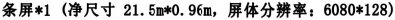 1LED单元板LED单元板LED单元板LED单元板LED单元板LED单元板LED单元板LED单元板技术参数：模组参数1、LED封装形式：SMD21212、物理点间距：4.75mm3、分辨率：44321点/m²4、发光点颜色组合：1R5、单元板分辨率：64*326、单元板尺寸(mm)：304*1527、工作电压：DC+4.2V~+5V主要参数1、最佳视距：≥5m2、水平视角：≥120°3、垂直视角：≥120°4、维护方式：前维护5、控制方式：异步控制6、驱动器件：恒流7、驱动方式：1/16扫描8、刷新频率：≥360Hz9、换帧频率：≥60Hz10、白平衡亮度：200CD/m²11、灰度/颜色：25612、衰减率(工作三年)：≤15%13、亮度调节方式：软件0到16无级调节14、计算机操作系统：WIN98/2000/WIN×P/WINVista/WIN715、平均无故障时间：≥10000H16、寿命：≥100000H17、杂点率：≤1/10000且无连续失控点18、软件：专业LED显示屏系统节目编制软件技术参数：模组参数1、LED封装形式：SMD21212、物理点间距：4.75mm3、分辨率：44321点/m²4、发光点颜色组合：1R5、单元板分辨率：64*326、单元板尺寸(mm)：304*1527、工作电压：DC+4.2V~+5V主要参数1、最佳视距：≥5m2、水平视角：≥120°3、垂直视角：≥120°4、维护方式：前维护5、控制方式：异步控制6、驱动器件：恒流7、驱动方式：1/16扫描8、刷新频率：≥360Hz9、换帧频率：≥60Hz10、白平衡亮度：200CD/m²11、灰度/颜色：25612、衰减率(工作三年)：≤15%13、亮度调节方式：软件0到16无级调节14、计算机操作系统：WIN98/2000/WIN×P/WINVista/WIN715、平均无故障时间：≥10000H16、寿命：≥100000H17、杂点率：≤1/10000且无连续失控点18、软件：专业LED显示屏系统节目编制软件技术参数：模组参数1、LED封装形式：SMD21212、物理点间距：4.75mm3、分辨率：44321点/m²4、发光点颜色组合：1R5、单元板分辨率：64*326、单元板尺寸(mm)：304*1527、工作电压：DC+4.2V~+5V主要参数1、最佳视距：≥5m2、水平视角：≥120°3、垂直视角：≥120°4、维护方式：前维护5、控制方式：异步控制6、驱动器件：恒流7、驱动方式：1/16扫描8、刷新频率：≥360Hz9、换帧频率：≥60Hz10、白平衡亮度：200CD/m²11、灰度/颜色：25612、衰减率(工作三年)：≤15%13、亮度调节方式：软件0到16无级调节14、计算机操作系统：WIN98/2000/WIN×P/WINVista/WIN715、平均无故障时间：≥10000H16、寿命：≥100000H17、杂点率：≤1/10000且无连续失控点18、软件：专业LED显示屏系统节目编制软件技术参数：模组参数1、LED封装形式：SMD21212、物理点间距：4.75mm3、分辨率：44321点/m²4、发光点颜色组合：1R5、单元板分辨率：64*326、单元板尺寸(mm)：304*1527、工作电压：DC+4.2V~+5V主要参数1、最佳视距：≥5m2、水平视角：≥120°3、垂直视角：≥120°4、维护方式：前维护5、控制方式：异步控制6、驱动器件：恒流7、驱动方式：1/16扫描8、刷新频率：≥360Hz9、换帧频率：≥60Hz10、白平衡亮度：200CD/m²11、灰度/颜色：25612、衰减率(工作三年)：≤15%13、亮度调节方式：软件0到16无级调节14、计算机操作系统：WIN98/2000/WIN×P/WINVista/WIN715、平均无故障时间：≥10000H16、寿命：≥100000H17、杂点率：≤1/10000且无连续失控点18、软件：专业LED显示屏系统节目编制软件技术参数：模组参数1、LED封装形式：SMD21212、物理点间距：4.75mm3、分辨率：44321点/m²4、发光点颜色组合：1R5、单元板分辨率：64*326、单元板尺寸(mm)：304*1527、工作电压：DC+4.2V~+5V主要参数1、最佳视距：≥5m2、水平视角：≥120°3、垂直视角：≥120°4、维护方式：前维护5、控制方式：异步控制6、驱动器件：恒流7、驱动方式：1/16扫描8、刷新频率：≥360Hz9、换帧频率：≥60Hz10、白平衡亮度：200CD/m²11、灰度/颜色：25612、衰减率(工作三年)：≤15%13、亮度调节方式：软件0到16无级调节14、计算机操作系统：WIN98/2000/WIN×P/WINVista/WIN715、平均无故障时间：≥10000H16、寿命：≥100000H17、杂点率：≤1/10000且无连续失控点18、软件：专业LED显示屏系统节目编制软件技术参数：模组参数1、LED封装形式：SMD21212、物理点间距：4.75mm3、分辨率：44321点/m²4、发光点颜色组合：1R5、单元板分辨率：64*326、单元板尺寸(mm)：304*1527、工作电压：DC+4.2V~+5V主要参数1、最佳视距：≥5m2、水平视角：≥120°3、垂直视角：≥120°4、维护方式：前维护5、控制方式：异步控制6、驱动器件：恒流7、驱动方式：1/16扫描8、刷新频率：≥360Hz9、换帧频率：≥60Hz10、白平衡亮度：200CD/m²11、灰度/颜色：25612、衰减率(工作三年)：≤15%13、亮度调节方式：软件0到16无级调节14、计算机操作系统：WIN98/2000/WIN×P/WINVista/WIN715、平均无故障时间：≥10000H16、寿命：≥100000H17、杂点率：≤1/10000且无连续失控点18、软件：专业LED显示屏系统节目编制软件技术参数：模组参数1、LED封装形式：SMD21212、物理点间距：4.75mm3、分辨率：44321点/m²4、发光点颜色组合：1R5、单元板分辨率：64*326、单元板尺寸(mm)：304*1527、工作电压：DC+4.2V~+5V主要参数1、最佳视距：≥5m2、水平视角：≥120°3、垂直视角：≥120°4、维护方式：前维护5、控制方式：异步控制6、驱动器件：恒流7、驱动方式：1/16扫描8、刷新频率：≥360Hz9、换帧频率：≥60Hz10、白平衡亮度：200CD/m²11、灰度/颜色：25612、衰减率(工作三年)：≤15%13、亮度调节方式：软件0到16无级调节14、计算机操作系统：WIN98/2000/WIN×P/WINVista/WIN715、平均无故障时间：≥10000H16、寿命：≥100000H17、杂点率：≤1/10000且无连续失控点18、软件：专业LED显示屏系统节目编制软件技术参数：模组参数1、LED封装形式：SMD21212、物理点间距：4.75mm3、分辨率：44321点/m²4、发光点颜色组合：1R5、单元板分辨率：64*326、单元板尺寸(mm)：304*1527、工作电压：DC+4.2V~+5V主要参数1、最佳视距：≥5m2、水平视角：≥120°3、垂直视角：≥120°4、维护方式：前维护5、控制方式：异步控制6、驱动器件：恒流7、驱动方式：1/16扫描8、刷新频率：≥360Hz9、换帧频率：≥60Hz10、白平衡亮度：200CD/m²11、灰度/颜色：25612、衰减率(工作三年)：≤15%13、亮度调节方式：软件0到16无级调节14、计算机操作系统：WIN98/2000/WIN×P/WINVista/WIN715、平均无故障时间：≥10000H16、寿命：≥100000H17、杂点率：≤1/10000且无连续失控点18、软件：专业LED显示屏系统节目编制软件技术参数：模组参数1、LED封装形式：SMD21212、物理点间距：4.75mm3、分辨率：44321点/m²4、发光点颜色组合：1R5、单元板分辨率：64*326、单元板尺寸(mm)：304*1527、工作电压：DC+4.2V~+5V主要参数1、最佳视距：≥5m2、水平视角：≥120°3、垂直视角：≥120°4、维护方式：前维护5、控制方式：异步控制6、驱动器件：恒流7、驱动方式：1/16扫描8、刷新频率：≥360Hz9、换帧频率：≥60Hz10、白平衡亮度：200CD/m²11、灰度/颜色：25612、衰减率(工作三年)：≤15%13、亮度调节方式：软件0到16无级调节14、计算机操作系统：WIN98/2000/WIN×P/WINVista/WIN715、平均无故障时间：≥10000H16、寿命：≥100000H17、杂点率：≤1/10000且无连续失控点18、软件：专业LED显示屏系统节目编制软件技术参数：模组参数1、LED封装形式：SMD21212、物理点间距：4.75mm3、分辨率：44321点/m²4、发光点颜色组合：1R5、单元板分辨率：64*326、单元板尺寸(mm)：304*1527、工作电压：DC+4.2V~+5V主要参数1、最佳视距：≥5m2、水平视角：≥120°3、垂直视角：≥120°4、维护方式：前维护5、控制方式：异步控制6、驱动器件：恒流7、驱动方式：1/16扫描8、刷新频率：≥360Hz9、换帧频率：≥60Hz10、白平衡亮度：200CD/m²11、灰度/颜色：25612、衰减率(工作三年)：≤15%13、亮度调节方式：软件0到16无级调节14、计算机操作系统：WIN98/2000/WIN×P/WINVista/WIN715、平均无故障时间：≥10000H16、寿命：≥100000H17、杂点率：≤1/10000且无连续失控点18、软件：专业LED显示屏系统节目编制软件技术参数：模组参数1、LED封装形式：SMD21212、物理点间距：4.75mm3、分辨率：44321点/m²4、发光点颜色组合：1R5、单元板分辨率：64*326、单元板尺寸(mm)：304*1527、工作电压：DC+4.2V~+5V主要参数1、最佳视距：≥5m2、水平视角：≥120°3、垂直视角：≥120°4、维护方式：前维护5、控制方式：异步控制6、驱动器件：恒流7、驱动方式：1/16扫描8、刷新频率：≥360Hz9、换帧频率：≥60Hz10、白平衡亮度：200CD/m²11、灰度/颜色：25612、衰减率(工作三年)：≤15%13、亮度调节方式：软件0到16无级调节14、计算机操作系统：WIN98/2000/WIN×P/WINVista/WIN715、平均无故障时间：≥10000H16、寿命：≥100000H17、杂点率：≤1/10000且无连续失控点18、软件：专业LED显示屏系统节目编制软件技术参数：模组参数1、LED封装形式：SMD21212、物理点间距：4.75mm3、分辨率：44321点/m²4、发光点颜色组合：1R5、单元板分辨率：64*326、单元板尺寸(mm)：304*1527、工作电压：DC+4.2V~+5V主要参数1、最佳视距：≥5m2、水平视角：≥120°3、垂直视角：≥120°4、维护方式：前维护5、控制方式：异步控制6、驱动器件：恒流7、驱动方式：1/16扫描8、刷新频率：≥360Hz9、换帧频率：≥60Hz10、白平衡亮度：200CD/m²11、灰度/颜色：25612、衰减率(工作三年)：≤15%13、亮度调节方式：软件0到16无级调节14、计算机操作系统：WIN98/2000/WIN×P/WINVista/WIN715、平均无故障时间：≥10000H16、寿命：≥100000H17、杂点率：≤1/10000且无连续失控点18、软件：专业LED显示屏系统节目编制软件技术参数：模组参数1、LED封装形式：SMD21212、物理点间距：4.75mm3、分辨率：44321点/m²4、发光点颜色组合：1R5、单元板分辨率：64*326、单元板尺寸(mm)：304*1527、工作电压：DC+4.2V~+5V主要参数1、最佳视距：≥5m2、水平视角：≥120°3、垂直视角：≥120°4、维护方式：前维护5、控制方式：异步控制6、驱动器件：恒流7、驱动方式：1/16扫描8、刷新频率：≥360Hz9、换帧频率：≥60Hz10、白平衡亮度：200CD/m²11、灰度/颜色：25612、衰减率(工作三年)：≤15%13、亮度调节方式：软件0到16无级调节14、计算机操作系统：WIN98/2000/WIN×P/WINVista/WIN715、平均无故障时间：≥10000H16、寿命：≥100000H17、杂点率：≤1/10000且无连续失控点18、软件：专业LED显示屏系统节目编制软件技术参数：模组参数1、LED封装形式：SMD21212、物理点间距：4.75mm3、分辨率：44321点/m²4、发光点颜色组合：1R5、单元板分辨率：64*326、单元板尺寸(mm)：304*1527、工作电压：DC+4.2V~+5V主要参数1、最佳视距：≥5m2、水平视角：≥120°3、垂直视角：≥120°4、维护方式：前维护5、控制方式：异步控制6、驱动器件：恒流7、驱动方式：1/16扫描8、刷新频率：≥360Hz9、换帧频率：≥60Hz10、白平衡亮度：200CD/m²11、灰度/颜色：25612、衰减率(工作三年)：≤15%13、亮度调节方式：软件0到16无级调节14、计算机操作系统：WIN98/2000/WIN×P/WINVista/WIN715、平均无故障时间：≥10000H16、寿命：≥100000H17、杂点率：≤1/10000且无连续失控点18、软件：专业LED显示屏系统节目编制软件技术参数：模组参数1、LED封装形式：SMD21212、物理点间距：4.75mm3、分辨率：44321点/m²4、发光点颜色组合：1R5、单元板分辨率：64*326、单元板尺寸(mm)：304*1527、工作电压：DC+4.2V~+5V主要参数1、最佳视距：≥5m2、水平视角：≥120°3、垂直视角：≥120°4、维护方式：前维护5、控制方式：异步控制6、驱动器件：恒流7、驱动方式：1/16扫描8、刷新频率：≥360Hz9、换帧频率：≥60Hz10、白平衡亮度：200CD/m²11、灰度/颜色：25612、衰减率(工作三年)：≤15%13、亮度调节方式：软件0到16无级调节14、计算机操作系统：WIN98/2000/WIN×P/WINVista/WIN715、平均无故障时间：≥10000H16、寿命：≥100000H17、杂点率：≤1/10000且无连续失控点18、软件：专业LED显示屏系统节目编制软件技术参数：模组参数1、LED封装形式：SMD21212、物理点间距：4.75mm3、分辨率：44321点/m²4、发光点颜色组合：1R5、单元板分辨率：64*326、单元板尺寸(mm)：304*1527、工作电压：DC+4.2V~+5V主要参数1、最佳视距：≥5m2、水平视角：≥120°3、垂直视角：≥120°4、维护方式：前维护5、控制方式：异步控制6、驱动器件：恒流7、驱动方式：1/16扫描8、刷新频率：≥360Hz9、换帧频率：≥60Hz10、白平衡亮度：200CD/m²11、灰度/颜色：25612、衰减率(工作三年)：≤15%13、亮度调节方式：软件0到16无级调节14、计算机操作系统：WIN98/2000/WIN×P/WINVista/WIN715、平均无故障时间：≥10000H16、寿命：≥100000H17、杂点率：≤1/10000且无连续失控点18、软件：专业LED显示屏系统节目编制软件技术参数：模组参数1、LED封装形式：SMD21212、物理点间距：4.75mm3、分辨率：44321点/m²4、发光点颜色组合：1R5、单元板分辨率：64*326、单元板尺寸(mm)：304*1527、工作电压：DC+4.2V~+5V主要参数1、最佳视距：≥5m2、水平视角：≥120°3、垂直视角：≥120°4、维护方式：前维护5、控制方式：异步控制6、驱动器件：恒流7、驱动方式：1/16扫描8、刷新频率：≥360Hz9、换帧频率：≥60Hz10、白平衡亮度：200CD/m²11、灰度/颜色：25612、衰减率(工作三年)：≤15%13、亮度调节方式：软件0到16无级调节14、计算机操作系统：WIN98/2000/WIN×P/WINVista/WIN715、平均无故障时间：≥10000H16、寿命：≥100000H17、杂点率：≤1/10000且无连续失控点18、软件：专业LED显示屏系统节目编制软件技术参数：模组参数1、LED封装形式：SMD21212、物理点间距：4.75mm3、分辨率：44321点/m²4、发光点颜色组合：1R5、单元板分辨率：64*326、单元板尺寸(mm)：304*1527、工作电压：DC+4.2V~+5V主要参数1、最佳视距：≥5m2、水平视角：≥120°3、垂直视角：≥120°4、维护方式：前维护5、控制方式：异步控制6、驱动器件：恒流7、驱动方式：1/16扫描8、刷新频率：≥360Hz9、换帧频率：≥60Hz10、白平衡亮度：200CD/m²11、灰度/颜色：25612、衰减率(工作三年)：≤15%13、亮度调节方式：软件0到16无级调节14、计算机操作系统：WIN98/2000/WIN×P/WINVista/WIN715、平均无故障时间：≥10000H16、寿命：≥100000H17、杂点率：≤1/10000且无连续失控点18、软件：专业LED显示屏系统节目编制软件22㎡㎡㎡19、环境温度：存储-35°~+85°20、工作温度：－20°~+50°21、工作电压(AC)：220V±10%/50Hz或者110V±10%/60Hz22、平均功耗：≤78W/m²23、最大功耗：≤195W/m²19、环境温度：存储-35°~+85°20、工作温度：－20°~+50°21、工作电压(AC)：220V±10%/50Hz或者110V±10%/60Hz22、平均功耗：≤78W/m²23、最大功耗：≤195W/m²19、环境温度：存储-35°~+85°20、工作温度：－20°~+50°21、工作电压(AC)：220V±10%/50Hz或者110V±10%/60Hz22、平均功耗：≤78W/m²23、最大功耗：≤195W/m²19、环境温度：存储-35°~+85°20、工作温度：－20°~+50°21、工作电压(AC)：220V±10%/50Hz或者110V±10%/60Hz22、平均功耗：≤78W/m²23、最大功耗：≤195W/m²19、环境温度：存储-35°~+85°20、工作温度：－20°~+50°21、工作电压(AC)：220V±10%/50Hz或者110V±10%/60Hz22、平均功耗：≤78W/m²23、最大功耗：≤195W/m²19、环境温度：存储-35°~+85°20、工作温度：－20°~+50°21、工作电压(AC)：220V±10%/50Hz或者110V±10%/60Hz22、平均功耗：≤78W/m²23、最大功耗：≤195W/m²19、环境温度：存储-35°~+85°20、工作温度：－20°~+50°21、工作电压(AC)：220V±10%/50Hz或者110V±10%/60Hz22、平均功耗：≤78W/m²23、最大功耗：≤195W/m²19、环境温度：存储-35°~+85°20、工作温度：－20°~+50°21、工作电压(AC)：220V±10%/50Hz或者110V±10%/60Hz22、平均功耗：≤78W/m²23、最大功耗：≤195W/m²19、环境温度：存储-35°~+85°20、工作温度：－20°~+50°21、工作电压(AC)：220V±10%/50Hz或者110V±10%/60Hz22、平均功耗：≤78W/m²23、最大功耗：≤195W/m²19、环境温度：存储-35°~+85°20、工作温度：－20°~+50°21、工作电压(AC)：220V±10%/50Hz或者110V±10%/60Hz22、平均功耗：≤78W/m²23、最大功耗：≤195W/m²19、环境温度：存储-35°~+85°20、工作温度：－20°~+50°21、工作电压(AC)：220V±10%/50Hz或者110V±10%/60Hz22、平均功耗：≤78W/m²23、最大功耗：≤195W/m²19、环境温度：存储-35°~+85°20、工作温度：－20°~+50°21、工作电压(AC)：220V±10%/50Hz或者110V±10%/60Hz22、平均功耗：≤78W/m²23、最大功耗：≤195W/m²19、环境温度：存储-35°~+85°20、工作温度：－20°~+50°21、工作电压(AC)：220V±10%/50Hz或者110V±10%/60Hz22、平均功耗：≤78W/m²23、最大功耗：≤195W/m²19、环境温度：存储-35°~+85°20、工作温度：－20°~+50°21、工作电压(AC)：220V±10%/50Hz或者110V±10%/60Hz22、平均功耗：≤78W/m²23、最大功耗：≤195W/m²19、环境温度：存储-35°~+85°20、工作温度：－20°~+50°21、工作电压(AC)：220V±10%/50Hz或者110V±10%/60Hz22、平均功耗：≤78W/m²23、最大功耗：≤195W/m²19、环境温度：存储-35°~+85°20、工作温度：－20°~+50°21、工作电压(AC)：220V±10%/50Hz或者110V±10%/60Hz22、平均功耗：≤78W/m²23、最大功耗：≤195W/m²19、环境温度：存储-35°~+85°20、工作温度：－20°~+50°21、工作电压(AC)：220V±10%/50Hz或者110V±10%/60Hz22、平均功耗：≤78W/m²23、最大功耗：≤195W/m²19、环境温度：存储-35°~+85°20、工作温度：－20°~+50°21、工作电压(AC)：220V±10%/50Hz或者110V±10%/60Hz22、平均功耗：≤78W/m²23、最大功耗：≤195W/m²2视频处理器视频处理器视频处理器视频处理器视频处理器视频处理器视频处理器视频处理器网+串+U16组12接口网+串+U16组12接口网+串+U16组12接口网+串+U16组12接口网+串+U16组12接口网+串+U16组12接口网+串+U16组12接口网+串+U16组12接口网+串+U16组12接口网+串+U16组12接口网+串+U16组12接口网+串+U16组12接口网+串+U16组12接口网+串+U16组12接口网+串+U16组12接口网+串+U16组12接口网+串+U16组12接口网+串+U16组12接口1台台台3线材线材线材线材线材线材线材线材含磁铁、长排线、接收卡供电线、延长线等含磁铁、长排线、接收卡供电线、延长线等含磁铁、长排线、接收卡供电线、延长线等含磁铁、长排线、接收卡供电线、延长线等含磁铁、长排线、接收卡供电线、延长线等含磁铁、长排线、接收卡供电线、延长线等含磁铁、长排线、接收卡供电线、延长线等含磁铁、长排线、接收卡供电线、延长线等含磁铁、长排线、接收卡供电线、延长线等含磁铁、长排线、接收卡供电线、延长线等含磁铁、长排线、接收卡供电线、延长线等含磁铁、长排线、接收卡供电线、延长线等含磁铁、长排线、接收卡供电线、延长线等含磁铁、长排线、接收卡供电线、延长线等含磁铁、长排线、接收卡供电线、延长线等含磁铁、长排线、接收卡供电线、延长线等含磁铁、长排线、接收卡供电线、延长线等含磁铁、长排线、接收卡供电线、延长线等22项项项4开关电源开关电源开关电源开关电源开关电源开关电源开关电源开关电源单块电源带载6张模组，Q-200-4.5-H单块电源带载6张模组，Q-200-4.5-H单块电源带载6张模组，Q-200-4.5-H单块电源带载6张模组，Q-200-4.5-H单块电源带载6张模组，Q-200-4.5-H单块电源带载6张模组，Q-200-4.5-H单块电源带载6张模组，Q-200-4.5-H单块电源带载6张模组，Q-200-4.5-H单块电源带载6张模组，Q-200-4.5-H单块电源带载6张模组，Q-200-4.5-H单块电源带载6张模组，Q-200-4.5-H单块电源带载6张模组，Q-200-4.5-H单块电源带载6张模组，Q-200-4.5-H单块电源带载6张模组，Q-200-4.5-H单块电源带载6张模组，Q-200-4.5-H单块电源带载6张模组，Q-200-4.5-H单块电源带载6张模组，Q-200-4.5-H单块电源带载6张模组，Q-200-4.5-H70块块块5钢结构钢结构钢结构钢结构钢结构钢结构钢结构钢结构焊接结构、含包边及吊装结构焊接结构、含包边及吊装结构焊接结构、含包边及吊装结构焊接结构、含包边及吊装结构焊接结构、含包边及吊装结构焊接结构、含包边及吊装结构焊接结构、含包边及吊装结构焊接结构、含包边及吊装结构焊接结构、含包边及吊装结构焊接结构、含包边及吊装结构焊接结构、含包边及吊装结构焊接结构、含包边及吊装结构焊接结构、含包边及吊装结构焊接结构、含包边及吊装结构焊接结构、含包边及吊装结构焊接结构、含包边及吊装结构焊接结构、含包边及吊装结构焊接结构、含包边及吊装结构24㎡㎡㎡6背部表面、侧面装饰背部表面、侧面装饰背部表面、侧面装饰背部表面、侧面装饰背部表面、侧面装饰背部表面、侧面装饰背部表面、侧面装饰背部表面、侧面装饰铝塑板装饰(含人工费)，颜色由甲方确定铝塑板装饰(含人工费)，颜色由甲方确定铝塑板装饰(含人工费)，颜色由甲方确定铝塑板装饰(含人工费)，颜色由甲方确定铝塑板装饰(含人工费)，颜色由甲方确定铝塑板装饰(含人工费)，颜色由甲方确定铝塑板装饰(含人工费)，颜色由甲方确定铝塑板装饰(含人工费)，颜色由甲方确定铝塑板装饰(含人工费)，颜色由甲方确定铝塑板装饰(含人工费)，颜色由甲方确定铝塑板装饰(含人工费)，颜色由甲方确定铝塑板装饰(含人工费)，颜色由甲方确定铝塑板装饰(含人工费)，颜色由甲方确定铝塑板装饰(含人工费)，颜色由甲方确定铝塑板装饰(含人工费)，颜色由甲方确定铝塑板装饰(含人工费)，颜色由甲方确定铝塑板装饰(含人工费)，颜色由甲方确定铝塑板装饰(含人工费)，颜色由甲方确定28㎡㎡㎡7安装调试安装调试安装调试安装调试安装调试安装调试安装调试安装调试专业的施工团队专业的施工团队专业的施工团队专业的施工团队专业的施工团队专业的施工团队专业的施工团队专业的施工团队专业的施工团队专业的施工团队专业的施工团队专业的施工团队专业的施工团队专业的施工团队专业的施工团队专业的施工团队专业的施工团队专业的施工团队24㎡㎡㎡8安装辅助设备安装辅助设备安装辅助设备安装辅助设备安装辅助设备安装辅助设备安装辅助设备安装辅助设备登高设备登高设备登高设备登高设备登高设备登高设备登高设备登高设备登高设备登高设备登高设备登高设备登高设备登高设备登高设备登高设备登高设备登高设备1项项项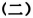 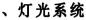 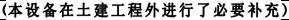 灯具灯具灯具灯具灯具灯具灯具灯具灯具灯具灯具灯具灯具灯具灯具灯具灯具灯具灯具灯具灯具灯具灯具灯具灯具灯具灯具1信号放大器信号放大器信号放大器信号放大器信号放大器信号放大器信号放大器信号放大器1.2路DM×512数码输入。2.输入输出光电隔离。3.8路独立放大驱动输出。4.信号放大整形功能，延长信号传输距离。5.增强数据总线接入设备数量的能力。保护灯光控制台DM×512输出接口，故障现场隔离，提高数字式灯光控制系统的安全可靠性。6.独立的LED信号指示。1.2路DM×512数码输入。2.输入输出光电隔离。3.8路独立放大驱动输出。4.信号放大整形功能，延长信号传输距离。5.增强数据总线接入设备数量的能力。保护灯光控制台DM×512输出接口，故障现场隔离，提高数字式灯光控制系统的安全可靠性。6.独立的LED信号指示。1.2路DM×512数码输入。2.输入输出光电隔离。3.8路独立放大驱动输出。4.信号放大整形功能，延长信号传输距离。5.增强数据总线接入设备数量的能力。保护灯光控制台DM×512输出接口，故障现场隔离，提高数字式灯光控制系统的安全可靠性。6.独立的LED信号指示。1.2路DM×512数码输入。2.输入输出光电隔离。3.8路独立放大驱动输出。4.信号放大整形功能，延长信号传输距离。5.增强数据总线接入设备数量的能力。保护灯光控制台DM×512输出接口，故障现场隔离，提高数字式灯光控制系统的安全可靠性。6.独立的LED信号指示。1.2路DM×512数码输入。2.输入输出光电隔离。3.8路独立放大驱动输出。4.信号放大整形功能，延长信号传输距离。5.增强数据总线接入设备数量的能力。保护灯光控制台DM×512输出接口，故障现场隔离，提高数字式灯光控制系统的安全可靠性。6.独立的LED信号指示。1.2路DM×512数码输入。2.输入输出光电隔离。3.8路独立放大驱动输出。4.信号放大整形功能，延长信号传输距离。5.增强数据总线接入设备数量的能力。保护灯光控制台DM×512输出接口，故障现场隔离，提高数字式灯光控制系统的安全可靠性。6.独立的LED信号指示。1.2路DM×512数码输入。2.输入输出光电隔离。3.8路独立放大驱动输出。4.信号放大整形功能，延长信号传输距离。5.增强数据总线接入设备数量的能力。保护灯光控制台DM×512输出接口，故障现场隔离，提高数字式灯光控制系统的安全可靠性。6.独立的LED信号指示。1.2路DM×512数码输入。2.输入输出光电隔离。3.8路独立放大驱动输出。4.信号放大整形功能，延长信号传输距离。5.增强数据总线接入设备数量的能力。保护灯光控制台DM×512输出接口，故障现场隔离，提高数字式灯光控制系统的安全可靠性。6.独立的LED信号指示。1.2路DM×512数码输入。2.输入输出光电隔离。3.8路独立放大驱动输出。4.信号放大整形功能，延长信号传输距离。5.增强数据总线接入设备数量的能力。保护灯光控制台DM×512输出接口，故障现场隔离，提高数字式灯光控制系统的安全可靠性。6.独立的LED信号指示。1.2路DM×512数码输入。2.输入输出光电隔离。3.8路独立放大驱动输出。4.信号放大整形功能，延长信号传输距离。5.增强数据总线接入设备数量的能力。保护灯光控制台DM×512输出接口，故障现场隔离，提高数字式灯光控制系统的安全可靠性。6.独立的LED信号指示。1.2路DM×512数码输入。2.输入输出光电隔离。3.8路独立放大驱动输出。4.信号放大整形功能，延长信号传输距离。5.增强数据总线接入设备数量的能力。保护灯光控制台DM×512输出接口，故障现场隔离，提高数字式灯光控制系统的安全可靠性。6.独立的LED信号指示。1.2路DM×512数码输入。2.输入输出光电隔离。3.8路独立放大驱动输出。4.信号放大整形功能，延长信号传输距离。5.增强数据总线接入设备数量的能力。保护灯光控制台DM×512输出接口，故障现场隔离，提高数字式灯光控制系统的安全可靠性。6.独立的LED信号指示。1.2路DM×512数码输入。2.输入输出光电隔离。3.8路独立放大驱动输出。4.信号放大整形功能，延长信号传输距离。5.增强数据总线接入设备数量的能力。保护灯光控制台DM×512输出接口，故障现场隔离，提高数字式灯光控制系统的安全可靠性。6.独立的LED信号指示。1.2路DM×512数码输入。2.输入输出光电隔离。3.8路独立放大驱动输出。4.信号放大整形功能，延长信号传输距离。5.增强数据总线接入设备数量的能力。保护灯光控制台DM×512输出接口，故障现场隔离，提高数字式灯光控制系统的安全可靠性。6.独立的LED信号指示。1.2路DM×512数码输入。2.输入输出光电隔离。3.8路独立放大驱动输出。4.信号放大整形功能，延长信号传输距离。5.增强数据总线接入设备数量的能力。保护灯光控制台DM×512输出接口，故障现场隔离，提高数字式灯光控制系统的安全可靠性。6.独立的LED信号指示。1.2路DM×512数码输入。2.输入输出光电隔离。3.8路独立放大驱动输出。4.信号放大整形功能，延长信号传输距离。5.增强数据总线接入设备数量的能力。保护灯光控制台DM×512输出接口，故障现场隔离，提高数字式灯光控制系统的安全可靠性。6.独立的LED信号指示。1.2路DM×512数码输入。2.输入输出光电隔离。3.8路独立放大驱动输出。4.信号放大整形功能，延长信号传输距离。5.增强数据总线接入设备数量的能力。保护灯光控制台DM×512输出接口，故障现场隔离，提高数字式灯光控制系统的安全可靠性。6.独立的LED信号指示。1.2路DM×512数码输入。2.输入输出光电隔离。3.8路独立放大驱动输出。4.信号放大整形功能，延长信号传输距离。5.增强数据总线接入设备数量的能力。保护灯光控制台DM×512输出接口，故障现场隔离，提高数字式灯光控制系统的安全可靠性。6.独立的LED信号指示。4台台台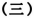 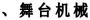 1杆体(固定吊杆)杆体(固定吊杆)杆体(固定吊杆)杆体(固定吊杆)杆体(固定吊杆)杆体(固定吊杆)杆体(固定吊杆)杆体(固定吊杆)吊杆：23m；数量：1道；￠50管；吊杆：23m；数量：1道；￠50管；吊杆：23m；数量：1道；￠50管；吊杆：23m；数量：1道；￠50管；吊杆：23m；数量：1道；￠50管；吊杆：23m；数量：1道；￠50管；吊杆：23m；数量：1道；￠50管；吊杆：23m；数量：1道；￠50管；吊杆：23m；数量：1道；￠50管；吊杆：23m；数量：1道；￠50管；吊杆：23m；数量：1道；￠50管；吊杆：23m；数量：1道；￠50管；吊杆：23m；数量：1道；￠50管；吊杆：23m；数量：1道；￠50管；吊杆：23m；数量：1道；￠50管；吊杆：23m；数量：1道；￠50管；吊杆：23m；数量：1道；￠50管；吊杆：23m；数量：1道；￠50管；23米米米2杆体(固定吊杆)杆体(固定吊杆)杆体(固定吊杆)杆体(固定吊杆)杆体(固定吊杆)杆体(固定吊杆)杆体(固定吊杆)杆体(固定吊杆)吊杆：23.8m；数量：4道；￠50管；吊杆：23.8m；数量：4道；￠50管；吊杆：23.8m；数量：4道；￠50管；吊杆：23.8m；数量：4道；￠50管；吊杆：23.8m；数量：4道；￠50管；吊杆：23.8m；数量：4道；￠50管；吊杆：23.8m；数量：4道；￠50管；吊杆：23.8m；数量：4道；￠50管；吊杆：23.8m；数量：4道；￠50管；吊杆：23.8m；数量：4道；￠50管；吊杆：23.8m；数量：4道；￠50管；吊杆：23.8m；数量：4道；￠50管；吊杆：23.8m；数量：4道；￠50管；吊杆：23.8m；数量：4道；￠50管；吊杆：23.8m；数量：4道；￠50管；吊杆：23.8m；数量：4道；￠50管；吊杆：23.8m；数量：4道；￠50管；吊杆：23.8m；数量：4道；￠50管；95米米米3大幕机大幕机大幕机大幕机大幕机大幕机大幕机大幕机1.功率：P4/1.1kw2.输出转速：93.3rpm3.额定扭矩：93NM；4.对开速度：0.01-1.0m/s5.运行噪音：≤45dB(A)6.防护等级：IP547.绝缘等级：F级8.工作制：S19.驱动类型：变频调速拉幕机装置10.保护装置：行程限位、机械限位1.功率：P4/1.1kw2.输出转速：93.3rpm3.额定扭矩：93NM；4.对开速度：0.01-1.0m/s5.运行噪音：≤45dB(A)6.防护等级：IP547.绝缘等级：F级8.工作制：S19.驱动类型：变频调速拉幕机装置10.保护装置：行程限位、机械限位1.功率：P4/1.1kw2.输出转速：93.3rpm3.额定扭矩：93NM；4.对开速度：0.01-1.0m/s5.运行噪音：≤45dB(A)6.防护等级：IP547.绝缘等级：F级8.工作制：S19.驱动类型：变频调速拉幕机装置10.保护装置：行程限位、机械限位1.功率：P4/1.1kw2.输出转速：93.3rpm3.额定扭矩：93NM；4.对开速度：0.01-1.0m/s5.运行噪音：≤45dB(A)6.防护等级：IP547.绝缘等级：F级8.工作制：S19.驱动类型：变频调速拉幕机装置10.保护装置：行程限位、机械限位1.功率：P4/1.1kw2.输出转速：93.3rpm3.额定扭矩：93NM；4.对开速度：0.01-1.0m/s5.运行噪音：≤45dB(A)6.防护等级：IP547.绝缘等级：F级8.工作制：S19.驱动类型：变频调速拉幕机装置10.保护装置：行程限位、机械限位1.功率：P4/1.1kw2.输出转速：93.3rpm3.额定扭矩：93NM；4.对开速度：0.01-1.0m/s5.运行噪音：≤45dB(A)6.防护等级：IP547.绝缘等级：F级8.工作制：S19.驱动类型：变频调速拉幕机装置10.保护装置：行程限位、机械限位1.功率：P4/1.1kw2.输出转速：93.3rpm3.额定扭矩：93NM；4.对开速度：0.01-1.0m/s5.运行噪音：≤45dB(A)6.防护等级：IP547.绝缘等级：F级8.工作制：S19.驱动类型：变频调速拉幕机装置10.保护装置：行程限位、机械限位1.功率：P4/1.1kw2.输出转速：93.3rpm3.额定扭矩：93NM；4.对开速度：0.01-1.0m/s5.运行噪音：≤45dB(A)6.防护等级：IP547.绝缘等级：F级8.工作制：S19.驱动类型：变频调速拉幕机装置10.保护装置：行程限位、机械限位1.功率：P4/1.1kw2.输出转速：93.3rpm3.额定扭矩：93NM；4.对开速度：0.01-1.0m/s5.运行噪音：≤45dB(A)6.防护等级：IP547.绝缘等级：F级8.工作制：S19.驱动类型：变频调速拉幕机装置10.保护装置：行程限位、机械限位1.功率：P4/1.1kw2.输出转速：93.3rpm3.额定扭矩：93NM；4.对开速度：0.01-1.0m/s5.运行噪音：≤45dB(A)6.防护等级：IP547.绝缘等级：F级8.工作制：S19.驱动类型：变频调速拉幕机装置10.保护装置：行程限位、机械限位1.功率：P4/1.1kw2.输出转速：93.3rpm3.额定扭矩：93NM；4.对开速度：0.01-1.0m/s5.运行噪音：≤45dB(A)6.防护等级：IP547.绝缘等级：F级8.工作制：S19.驱动类型：变频调速拉幕机装置10.保护装置：行程限位、机械限位1.功率：P4/1.1kw2.输出转速：93.3rpm3.额定扭矩：93NM；4.对开速度：0.01-1.0m/s5.运行噪音：≤45dB(A)6.防护等级：IP547.绝缘等级：F级8.工作制：S19.驱动类型：变频调速拉幕机装置10.保护装置：行程限位、机械限位1.功率：P4/1.1kw2.输出转速：93.3rpm3.额定扭矩：93NM；4.对开速度：0.01-1.0m/s5.运行噪音：≤45dB(A)6.防护等级：IP547.绝缘等级：F级8.工作制：S19.驱动类型：变频调速拉幕机装置10.保护装置：行程限位、机械限位1.功率：P4/1.1kw2.输出转速：93.3rpm3.额定扭矩：93NM；4.对开速度：0.01-1.0m/s5.运行噪音：≤45dB(A)6.防护等级：IP547.绝缘等级：F级8.工作制：S19.驱动类型：变频调速拉幕机装置10.保护装置：行程限位、机械限位1.功率：P4/1.1kw2.输出转速：93.3rpm3.额定扭矩：93NM；4.对开速度：0.01-1.0m/s5.运行噪音：≤45dB(A)6.防护等级：IP547.绝缘等级：F级8.工作制：S19.驱动类型：变频调速拉幕机装置10.保护装置：行程限位、机械限位1.功率：P4/1.1kw2.输出转速：93.3rpm3.额定扭矩：93NM；4.对开速度：0.01-1.0m/s5.运行噪音：≤45dB(A)6.防护等级：IP547.绝缘等级：F级8.工作制：S19.驱动类型：变频调速拉幕机装置10.保护装置：行程限位、机械限位1.功率：P4/1.1kw2.输出转速：93.3rpm3.额定扭矩：93NM；4.对开速度：0.01-1.0m/s5.运行噪音：≤45dB(A)6.防护等级：IP547.绝缘等级：F级8.工作制：S19.驱动类型：变频调速拉幕机装置10.保护装置：行程限位、机械限位1.功率：P4/1.1kw2.输出转速：93.3rpm3.额定扭矩：93NM；4.对开速度：0.01-1.0m/s5.运行噪音：≤45dB(A)6.防护等级：IP547.绝缘等级：F级8.工作制：S19.驱动类型：变频调速拉幕机装置10.保护装置：行程限位、机械限位1台台台4三角轨道三角轨道三角轨道三角轨道三角轨道三角轨道三角轨道三角轨道1.类型：拼接式三角桁架结构2.承载：80kg/m3.运行噪音：≤50dB(A)4.安全保护：开合限位、安全板1.类型：拼接式三角桁架结构2.承载：80kg/m3.运行噪音：≤50dB(A)4.安全保护：开合限位、安全板1.类型：拼接式三角桁架结构2.承载：80kg/m3.运行噪音：≤50dB(A)4.安全保护：开合限位、安全板1.类型：拼接式三角桁架结构2.承载：80kg/m3.运行噪音：≤50dB(A)4.安全保护：开合限位、安全板1.类型：拼接式三角桁架结构2.承载：80kg/m3.运行噪音：≤50dB(A)4.安全保护：开合限位、安全板1.类型：拼接式三角桁架结构2.承载：80kg/m3.运行噪音：≤50dB(A)4.安全保护：开合限位、安全板1.类型：拼接式三角桁架结构2.承载：80kg/m3.运行噪音：≤50dB(A)4.安全保护：开合限位、安全板1.类型：拼接式三角桁架结构2.承载：80kg/m3.运行噪音：≤50dB(A)4.安全保护：开合限位、安全板1.类型：拼接式三角桁架结构2.承载：80kg/m3.运行噪音：≤50dB(A)4.安全保护：开合限位、安全板1.类型：拼接式三角桁架结构2.承载：80kg/m3.运行噪音：≤50dB(A)4.安全保护：开合限位、安全板1.类型：拼接式三角桁架结构2.承载：80kg/m3.运行噪音：≤50dB(A)4.安全保护：开合限位、安全板1.类型：拼接式三角桁架结构2.承载：80kg/m3.运行噪音：≤50dB(A)4.安全保护：开合限位、安全板1.类型：拼接式三角桁架结构2.承载：80kg/m3.运行噪音：≤50dB(A)4.安全保护：开合限位、安全板1.类型：拼接式三角桁架结构2.承载：80kg/m3.运行噪音：≤50dB(A)4.安全保护：开合限位、安全板1.类型：拼接式三角桁架结构2.承载：80kg/m3.运行噪音：≤50dB(A)4.安全保护：开合限位、安全板1.类型：拼接式三角桁架结构2.承载：80kg/m3.运行噪音：≤50dB(A)4.安全保护：开合限位、安全板1.类型：拼接式三角桁架结构2.承载：80kg/m3.运行噪音：≤50dB(A)4.安全保护：开合限位、安全板1.类型：拼接式三角桁架结构2.承载：80kg/m3.运行噪音：≤50dB(A)4.安全保护：开合限位、安全板24米米米5二幕机二幕机二幕机二幕机二幕机二幕机二幕机二幕机1.功率：P4/0.75kw2.输出转速：47rpm3.额定扭矩：114NM；4.对开速度：0.5m/s5.运行噪音：≤45dB(A)6.防护等级：IP547.绝缘等级：F级8.工作制：S19.驱动类型：匀速拉幕机装置10保护装置：行程限位、机械限位1.功率：P4/0.75kw2.输出转速：47rpm3.额定扭矩：114NM；4.对开速度：0.5m/s5.运行噪音：≤45dB(A)6.防护等级：IP547.绝缘等级：F级8.工作制：S19.驱动类型：匀速拉幕机装置10保护装置：行程限位、机械限位1.功率：P4/0.75kw2.输出转速：47rpm3.额定扭矩：114NM；4.对开速度：0.5m/s5.运行噪音：≤45dB(A)6.防护等级：IP547.绝缘等级：F级8.工作制：S19.驱动类型：匀速拉幕机装置10保护装置：行程限位、机械限位1.功率：P4/0.75kw2.输出转速：47rpm3.额定扭矩：114NM；4.对开速度：0.5m/s5.运行噪音：≤45dB(A)6.防护等级：IP547.绝缘等级：F级8.工作制：S19.驱动类型：匀速拉幕机装置10保护装置：行程限位、机械限位1.功率：P4/0.75kw2.输出转速：47rpm3.额定扭矩：114NM；4.对开速度：0.5m/s5.运行噪音：≤45dB(A)6.防护等级：IP547.绝缘等级：F级8.工作制：S19.驱动类型：匀速拉幕机装置10保护装置：行程限位、机械限位1.功率：P4/0.75kw2.输出转速：47rpm3.额定扭矩：114NM；4.对开速度：0.5m/s5.运行噪音：≤45dB(A)6.防护等级：IP547.绝缘等级：F级8.工作制：S19.驱动类型：匀速拉幕机装置10保护装置：行程限位、机械限位1.功率：P4/0.75kw2.输出转速：47rpm3.额定扭矩：114NM；4.对开速度：0.5m/s5.运行噪音：≤45dB(A)6.防护等级：IP547.绝缘等级：F级8.工作制：S19.驱动类型：匀速拉幕机装置10保护装置：行程限位、机械限位1.功率：P4/0.75kw2.输出转速：47rpm3.额定扭矩：114NM；4.对开速度：0.5m/s5.运行噪音：≤45dB(A)6.防护等级：IP547.绝缘等级：F级8.工作制：S19.驱动类型：匀速拉幕机装置10保护装置：行程限位、机械限位1.功率：P4/0.75kw2.输出转速：47rpm3.额定扭矩：114NM；4.对开速度：0.5m/s5.运行噪音：≤45dB(A)6.防护等级：IP547.绝缘等级：F级8.工作制：S19.驱动类型：匀速拉幕机装置10保护装置：行程限位、机械限位1.功率：P4/0.75kw2.输出转速：47rpm3.额定扭矩：114NM；4.对开速度：0.5m/s5.运行噪音：≤45dB(A)6.防护等级：IP547.绝缘等级：F级8.工作制：S19.驱动类型：匀速拉幕机装置10保护装置：行程限位、机械限位1.功率：P4/0.75kw2.输出转速：47rpm3.额定扭矩：114NM；4.对开速度：0.5m/s5.运行噪音：≤45dB(A)6.防护等级：IP547.绝缘等级：F级8.工作制：S19.驱动类型：匀速拉幕机装置10保护装置：行程限位、机械限位1.功率：P4/0.75kw2.输出转速：47rpm3.额定扭矩：114NM；4.对开速度：0.5m/s5.运行噪音：≤45dB(A)6.防护等级：IP547.绝缘等级：F级8.工作制：S19.驱动类型：匀速拉幕机装置10保护装置：行程限位、机械限位1.功率：P4/0.75kw2.输出转速：47rpm3.额定扭矩：114NM；4.对开速度：0.5m/s5.运行噪音：≤45dB(A)6.防护等级：IP547.绝缘等级：F级8.工作制：S19.驱动类型：匀速拉幕机装置10保护装置：行程限位、机械限位1.功率：P4/0.75kw2.输出转速：47rpm3.额定扭矩：114NM；4.对开速度：0.5m/s5.运行噪音：≤45dB(A)6.防护等级：IP547.绝缘等级：F级8.工作制：S19.驱动类型：匀速拉幕机装置10保护装置：行程限位、机械限位1.功率：P4/0.75kw2.输出转速：47rpm3.额定扭矩：114NM；4.对开速度：0.5m/s5.运行噪音：≤45dB(A)6.防护等级：IP547.绝缘等级：F级8.工作制：S19.驱动类型：匀速拉幕机装置10保护装置：行程限位、机械限位1.功率：P4/0.75kw2.输出转速：47rpm3.额定扭矩：114NM；4.对开速度：0.5m/s5.运行噪音：≤45dB(A)6.防护等级：IP547.绝缘等级：F级8.工作制：S19.驱动类型：匀速拉幕机装置10保护装置：行程限位、机械限位1.功率：P4/0.75kw2.输出转速：47rpm3.额定扭矩：114NM；4.对开速度：0.5m/s5.运行噪音：≤45dB(A)6.防护等级：IP547.绝缘等级：F级8.工作制：S19.驱动类型：匀速拉幕机装置10保护装置：行程限位、机械限位1.功率：P4/0.75kw2.输出转速：47rpm3.额定扭矩：114NM；4.对开速度：0.5m/s5.运行噪音：≤45dB(A)6.防护等级：IP547.绝缘等级：F级8.工作制：S19.驱动类型：匀速拉幕机装置10保护装置：行程限位、机械限位1台台台6三角轨道三角轨道三角轨道三角轨道三角轨道三角轨道三角轨道三角轨道1.类型：拼接式三角桁架结构2.承载：80kg/m3.运行噪音：≤50dB(A)4.安全保护：开合限位、安全板1.类型：拼接式三角桁架结构2.承载：80kg/m3.运行噪音：≤50dB(A)4.安全保护：开合限位、安全板1.类型：拼接式三角桁架结构2.承载：80kg/m3.运行噪音：≤50dB(A)4.安全保护：开合限位、安全板1.类型：拼接式三角桁架结构2.承载：80kg/m3.运行噪音：≤50dB(A)4.安全保护：开合限位、安全板1.类型：拼接式三角桁架结构2.承载：80kg/m3.运行噪音：≤50dB(A)4.安全保护：开合限位、安全板1.类型：拼接式三角桁架结构2.承载：80kg/m3.运行噪音：≤50dB(A)4.安全保护：开合限位、安全板1.类型：拼接式三角桁架结构2.承载：80kg/m3.运行噪音：≤50dB(A)4.安全保护：开合限位、安全板1.类型：拼接式三角桁架结构2.承载：80kg/m3.运行噪音：≤50dB(A)4.安全保护：开合限位、安全板1.类型：拼接式三角桁架结构2.承载：80kg/m3.运行噪音：≤50dB(A)4.安全保护：开合限位、安全板1.类型：拼接式三角桁架结构2.承载：80kg/m3.运行噪音：≤50dB(A)4.安全保护：开合限位、安全板1.类型：拼接式三角桁架结构2.承载：80kg/m3.运行噪音：≤50dB(A)4.安全保护：开合限位、安全板1.类型：拼接式三角桁架结构2.承载：80kg/m3.运行噪音：≤50dB(A)4.安全保护：开合限位、安全板1.类型：拼接式三角桁架结构2.承载：80kg/m3.运行噪音：≤50dB(A)4.安全保护：开合限位、安全板1.类型：拼接式三角桁架结构2.承载：80kg/m3.运行噪音：≤50dB(A)4.安全保护：开合限位、安全板1.类型：拼接式三角桁架结构2.承载：80kg/m3.运行噪音：≤50dB(A)4.安全保护：开合限位、安全板1.类型：拼接式三角桁架结构2.承载：80kg/m3.运行噪音：≤50dB(A)4.安全保护：开合限位、安全板1.类型：拼接式三角桁架结构2.承载：80kg/m3.运行噪音：≤50dB(A)4.安全保护：开合限位、安全板1.类型：拼接式三角桁架结构2.承载：80kg/m3.运行噪音：≤50dB(A)4.安全保护：开合限位、安全板24米米米7两路对开幕变频控制机箱两路对开幕变频控制机箱两路对开幕变频控制机箱两路对开幕变频控制机箱两路对开幕变频控制机箱两路对开幕变频控制机箱两路对开幕变频控制机箱两路对开幕变频控制机箱1..接线方式：电机信号线-管型冷压端子接线；2.电源输入：电源输入：AC380V，级数-3P+N+E；带黄绿红三色电源输入指示灯；3.电源输出：AC380V，级数-3P+E；4.功率输出：2*1.1KW；5.电源输出口：1个DC24V(备用)；6.网络接口：一个以太网端口(备用)；7.电机限位线接口：1个DC24V；8.遥控接口：1个DC24V；9.遥控范围：100米内无障碍控制；10.控制按钮：4个DC24V；11.急停按钮：1个DC24V；12.切换开关：1个DC24V；1..接线方式：电机信号线-管型冷压端子接线；2.电源输入：电源输入：AC380V，级数-3P+N+E；带黄绿红三色电源输入指示灯；3.电源输出：AC380V，级数-3P+E；4.功率输出：2*1.1KW；5.电源输出口：1个DC24V(备用)；6.网络接口：一个以太网端口(备用)；7.电机限位线接口：1个DC24V；8.遥控接口：1个DC24V；9.遥控范围：100米内无障碍控制；10.控制按钮：4个DC24V；11.急停按钮：1个DC24V；12.切换开关：1个DC24V；1..接线方式：电机信号线-管型冷压端子接线；2.电源输入：电源输入：AC380V，级数-3P+N+E；带黄绿红三色电源输入指示灯；3.电源输出：AC380V，级数-3P+E；4.功率输出：2*1.1KW；5.电源输出口：1个DC24V(备用)；6.网络接口：一个以太网端口(备用)；7.电机限位线接口：1个DC24V；8.遥控接口：1个DC24V；9.遥控范围：100米内无障碍控制；10.控制按钮：4个DC24V；11.急停按钮：1个DC24V；12.切换开关：1个DC24V；1..接线方式：电机信号线-管型冷压端子接线；2.电源输入：电源输入：AC380V，级数-3P+N+E；带黄绿红三色电源输入指示灯；3.电源输出：AC380V，级数-3P+E；4.功率输出：2*1.1KW；5.电源输出口：1个DC24V(备用)；6.网络接口：一个以太网端口(备用)；7.电机限位线接口：1个DC24V；8.遥控接口：1个DC24V；9.遥控范围：100米内无障碍控制；10.控制按钮：4个DC24V；11.急停按钮：1个DC24V；12.切换开关：1个DC24V；1..接线方式：电机信号线-管型冷压端子接线；2.电源输入：电源输入：AC380V，级数-3P+N+E；带黄绿红三色电源输入指示灯；3.电源输出：AC380V，级数-3P+E；4.功率输出：2*1.1KW；5.电源输出口：1个DC24V(备用)；6.网络接口：一个以太网端口(备用)；7.电机限位线接口：1个DC24V；8.遥控接口：1个DC24V；9.遥控范围：100米内无障碍控制；10.控制按钮：4个DC24V；11.急停按钮：1个DC24V；12.切换开关：1个DC24V；1..接线方式：电机信号线-管型冷压端子接线；2.电源输入：电源输入：AC380V，级数-3P+N+E；带黄绿红三色电源输入指示灯；3.电源输出：AC380V，级数-3P+E；4.功率输出：2*1.1KW；5.电源输出口：1个DC24V(备用)；6.网络接口：一个以太网端口(备用)；7.电机限位线接口：1个DC24V；8.遥控接口：1个DC24V；9.遥控范围：100米内无障碍控制；10.控制按钮：4个DC24V；11.急停按钮：1个DC24V；12.切换开关：1个DC24V；1..接线方式：电机信号线-管型冷压端子接线；2.电源输入：电源输入：AC380V，级数-3P+N+E；带黄绿红三色电源输入指示灯；3.电源输出：AC380V，级数-3P+E；4.功率输出：2*1.1KW；5.电源输出口：1个DC24V(备用)；6.网络接口：一个以太网端口(备用)；7.电机限位线接口：1个DC24V；8.遥控接口：1个DC24V；9.遥控范围：100米内无障碍控制；10.控制按钮：4个DC24V；11.急停按钮：1个DC24V；12.切换开关：1个DC24V；1..接线方式：电机信号线-管型冷压端子接线；2.电源输入：电源输入：AC380V，级数-3P+N+E；带黄绿红三色电源输入指示灯；3.电源输出：AC380V，级数-3P+E；4.功率输出：2*1.1KW；5.电源输出口：1个DC24V(备用)；6.网络接口：一个以太网端口(备用)；7.电机限位线接口：1个DC24V；8.遥控接口：1个DC24V；9.遥控范围：100米内无障碍控制；10.控制按钮：4个DC24V；11.急停按钮：1个DC24V；12.切换开关：1个DC24V；1..接线方式：电机信号线-管型冷压端子接线；2.电源输入：电源输入：AC380V，级数-3P+N+E；带黄绿红三色电源输入指示灯；3.电源输出：AC380V，级数-3P+E；4.功率输出：2*1.1KW；5.电源输出口：1个DC24V(备用)；6.网络接口：一个以太网端口(备用)；7.电机限位线接口：1个DC24V；8.遥控接口：1个DC24V；9.遥控范围：100米内无障碍控制；10.控制按钮：4个DC24V；11.急停按钮：1个DC24V；12.切换开关：1个DC24V；1..接线方式：电机信号线-管型冷压端子接线；2.电源输入：电源输入：AC380V，级数-3P+N+E；带黄绿红三色电源输入指示灯；3.电源输出：AC380V，级数-3P+E；4.功率输出：2*1.1KW；5.电源输出口：1个DC24V(备用)；6.网络接口：一个以太网端口(备用)；7.电机限位线接口：1个DC24V；8.遥控接口：1个DC24V；9.遥控范围：100米内无障碍控制；10.控制按钮：4个DC24V；11.急停按钮：1个DC24V；12.切换开关：1个DC24V；1..接线方式：电机信号线-管型冷压端子接线；2.电源输入：电源输入：AC380V，级数-3P+N+E；带黄绿红三色电源输入指示灯；3.电源输出：AC380V，级数-3P+E；4.功率输出：2*1.1KW；5.电源输出口：1个DC24V(备用)；6.网络接口：一个以太网端口(备用)；7.电机限位线接口：1个DC24V；8.遥控接口：1个DC24V；9.遥控范围：100米内无障碍控制；10.控制按钮：4个DC24V；11.急停按钮：1个DC24V；12.切换开关：1个DC24V；1..接线方式：电机信号线-管型冷压端子接线；2.电源输入：电源输入：AC380V，级数-3P+N+E；带黄绿红三色电源输入指示灯；3.电源输出：AC380V，级数-3P+E；4.功率输出：2*1.1KW；5.电源输出口：1个DC24V(备用)；6.网络接口：一个以太网端口(备用)；7.电机限位线接口：1个DC24V；8.遥控接口：1个DC24V；9.遥控范围：100米内无障碍控制；10.控制按钮：4个DC24V；11.急停按钮：1个DC24V；12.切换开关：1个DC24V；1..接线方式：电机信号线-管型冷压端子接线；2.电源输入：电源输入：AC380V，级数-3P+N+E；带黄绿红三色电源输入指示灯；3.电源输出：AC380V，级数-3P+E；4.功率输出：2*1.1KW；5.电源输出口：1个DC24V(备用)；6.网络接口：一个以太网端口(备用)；7.电机限位线接口：1个DC24V；8.遥控接口：1个DC24V；9.遥控范围：100米内无障碍控制；10.控制按钮：4个DC24V；11.急停按钮：1个DC24V；12.切换开关：1个DC24V；1..接线方式：电机信号线-管型冷压端子接线；2.电源输入：电源输入：AC380V，级数-3P+N+E；带黄绿红三色电源输入指示灯；3.电源输出：AC380V，级数-3P+E；4.功率输出：2*1.1KW；5.电源输出口：1个DC24V(备用)；6.网络接口：一个以太网端口(备用)；7.电机限位线接口：1个DC24V；8.遥控接口：1个DC24V；9.遥控范围：100米内无障碍控制；10.控制按钮：4个DC24V；11.急停按钮：1个DC24V；12.切换开关：1个DC24V；1..接线方式：电机信号线-管型冷压端子接线；2.电源输入：电源输入：AC380V，级数-3P+N+E；带黄绿红三色电源输入指示灯；3.电源输出：AC380V，级数-3P+E；4.功率输出：2*1.1KW；5.电源输出口：1个DC24V(备用)；6.网络接口：一个以太网端口(备用)；7.电机限位线接口：1个DC24V；8.遥控接口：1个DC24V；9.遥控范围：100米内无障碍控制；10.控制按钮：4个DC24V；11.急停按钮：1个DC24V；12.切换开关：1个DC24V；1..接线方式：电机信号线-管型冷压端子接线；2.电源输入：电源输入：AC380V，级数-3P+N+E；带黄绿红三色电源输入指示灯；3.电源输出：AC380V，级数-3P+E；4.功率输出：2*1.1KW；5.电源输出口：1个DC24V(备用)；6.网络接口：一个以太网端口(备用)；7.电机限位线接口：1个DC24V；8.遥控接口：1个DC24V；9.遥控范围：100米内无障碍控制；10.控制按钮：4个DC24V；11.急停按钮：1个DC24V；12.切换开关：1个DC24V；1..接线方式：电机信号线-管型冷压端子接线；2.电源输入：电源输入：AC380V，级数-3P+N+E；带黄绿红三色电源输入指示灯；3.电源输出：AC380V，级数-3P+E；4.功率输出：2*1.1KW；5.电源输出口：1个DC24V(备用)；6.网络接口：一个以太网端口(备用)；7.电机限位线接口：1个DC24V；8.遥控接口：1个DC24V；9.遥控范围：100米内无障碍控制；10.控制按钮：4个DC24V；11.急停按钮：1个DC24V；12.切换开关：1个DC24V；1..接线方式：电机信号线-管型冷压端子接线；2.电源输入：电源输入：AC380V，级数-3P+N+E；带黄绿红三色电源输入指示灯；3.电源输出：AC380V，级数-3P+E；4.功率输出：2*1.1KW；5.电源输出口：1个DC24V(备用)；6.网络接口：一个以太网端口(备用)；7.电机限位线接口：1个DC24V；8.遥控接口：1个DC24V；9.遥控范围：100米内无障碍控制；10.控制按钮：4个DC24V；11.急停按钮：1个DC24V；12.切换开关：1个DC24V；1台台台13.可编程控制器(PLC)I/O：12点输入/8点数出；14.可编程控制器(PLC)I/O扩展模块：无，最多支持6个扩展模块；15.数据传输速率：10/100Mbit/s；16.输出路数：两路输出，其中一路带变频控制输出。13.可编程控制器(PLC)I/O：12点输入/8点数出；14.可编程控制器(PLC)I/O扩展模块：无，最多支持6个扩展模块；15.数据传输速率：10/100Mbit/s；16.输出路数：两路输出，其中一路带变频控制输出。13.可编程控制器(PLC)I/O：12点输入/8点数出；14.可编程控制器(PLC)I/O扩展模块：无，最多支持6个扩展模块；15.数据传输速率：10/100Mbit/s；16.输出路数：两路输出，其中一路带变频控制输出。13.可编程控制器(PLC)I/O：12点输入/8点数出；14.可编程控制器(PLC)I/O扩展模块：无，最多支持6个扩展模块；15.数据传输速率：10/100Mbit/s；16.输出路数：两路输出，其中一路带变频控制输出。13.可编程控制器(PLC)I/O：12点输入/8点数出；14.可编程控制器(PLC)I/O扩展模块：无，最多支持6个扩展模块；15.数据传输速率：10/100Mbit/s；16.输出路数：两路输出，其中一路带变频控制输出。13.可编程控制器(PLC)I/O：12点输入/8点数出；14.可编程控制器(PLC)I/O扩展模块：无，最多支持6个扩展模块；15.数据传输速率：10/100Mbit/s；16.输出路数：两路输出，其中一路带变频控制输出。13.可编程控制器(PLC)I/O：12点输入/8点数出；14.可编程控制器(PLC)I/O扩展模块：无，最多支持6个扩展模块；15.数据传输速率：10/100Mbit/s；16.输出路数：两路输出，其中一路带变频控制输出。13.可编程控制器(PLC)I/O：12点输入/8点数出；14.可编程控制器(PLC)I/O扩展模块：无，最多支持6个扩展模块；15.数据传输速率：10/100Mbit/s；16.输出路数：两路输出，其中一路带变频控制输出。13.可编程控制器(PLC)I/O：12点输入/8点数出；14.可编程控制器(PLC)I/O扩展模块：无，最多支持6个扩展模块；15.数据传输速率：10/100Mbit/s；16.输出路数：两路输出，其中一路带变频控制输出。13.可编程控制器(PLC)I/O：12点输入/8点数出；14.可编程控制器(PLC)I/O扩展模块：无，最多支持6个扩展模块；15.数据传输速率：10/100Mbit/s；16.输出路数：两路输出，其中一路带变频控制输出。13.可编程控制器(PLC)I/O：12点输入/8点数出；14.可编程控制器(PLC)I/O扩展模块：无，最多支持6个扩展模块；15.数据传输速率：10/100Mbit/s；16.输出路数：两路输出，其中一路带变频控制输出。13.可编程控制器(PLC)I/O：12点输入/8点数出；14.可编程控制器(PLC)I/O扩展模块：无，最多支持6个扩展模块；15.数据传输速率：10/100Mbit/s；16.输出路数：两路输出，其中一路带变频控制输出。13.可编程控制器(PLC)I/O：12点输入/8点数出；14.可编程控制器(PLC)I/O扩展模块：无，最多支持6个扩展模块；15.数据传输速率：10/100Mbit/s；16.输出路数：两路输出，其中一路带变频控制输出。13.可编程控制器(PLC)I/O：12点输入/8点数出；14.可编程控制器(PLC)I/O扩展模块：无，最多支持6个扩展模块；15.数据传输速率：10/100Mbit/s；16.输出路数：两路输出，其中一路带变频控制输出。13.可编程控制器(PLC)I/O：12点输入/8点数出；14.可编程控制器(PLC)I/O扩展模块：无，最多支持6个扩展模块；15.数据传输速率：10/100Mbit/s；16.输出路数：两路输出，其中一路带变频控制输出。13.可编程控制器(PLC)I/O：12点输入/8点数出；14.可编程控制器(PLC)I/O扩展模块：无，最多支持6个扩展模块；15.数据传输速率：10/100Mbit/s；16.输出路数：两路输出，其中一路带变频控制输出。13.可编程控制器(PLC)I/O：12点输入/8点数出；14.可编程控制器(PLC)I/O扩展模块：无，最多支持6个扩展模块；15.数据传输速率：10/100Mbit/s；16.输出路数：两路输出，其中一路带变频控制输出。13.可编程控制器(PLC)I/O：12点输入/8点数出；14.可编程控制器(PLC)I/O扩展模块：无，最多支持6个扩展模块；15.数据传输速率：10/100Mbit/s；16.输出路数：两路输出，其中一路带变频控制输出。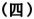 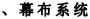 1幕布(金丝绒)幕布(金丝绒)幕布(金丝绒)幕布(金丝绒)幕布(金丝绒)幕布(金丝绒)幕布(金丝绒)幕布(金丝绒)23m×1.5m×3:1×1(长×高×折比3×块)阻燃处理23m×1.5m×3:1×1(长×高×折比3×块)阻燃处理23m×1.5m×3:1×1(长×高×折比3×块)阻燃处理23m×1.5m×3:1×1(长×高×折比3×块)阻燃处理23m×1.5m×3:1×1(长×高×折比3×块)阻燃处理23m×1.5m×3:1×1(长×高×折比3×块)阻燃处理23m×1.5m×3:1×1(长×高×折比3×块)阻燃处理23m×1.5m×3:1×1(长×高×折比3×块)阻燃处理23m×1.5m×3:1×1(长×高×折比3×块)阻燃处理23m×1.5m×3:1×1(长×高×折比3×块)阻燃处理23m×1.5m×3:1×1(长×高×折比3×块)阻燃处理23m×1.5m×3:1×1(长×高×折比3×块)阻燃处理23m×1.5m×3:1×1(长×高×折比3×块)阻燃处理23m×1.5m×3:1×1(长×高×折比3×块)阻燃处理23m×1.5m×3:1×1(长×高×折比3×块)阻燃处理23m×1.5m×3:1×1(长×高×折比3×块)阻燃处理23m×1.5m×3:1×1(长×高×折比3×块)阻燃处理23m×1.5m×3:1×1(长×高×折比3×块)阻燃处理104m2m2m22幕布(金丝绒)幕布(金丝绒)幕布(金丝绒)幕布(金丝绒)幕布(金丝绒)幕布(金丝绒)幕布(金丝绒)幕布(金丝绒)23m×1.5m×1:1×1(长×高×折比1×块)阻燃处理23m×1.5m×1:1×1(长×高×折比1×块)阻燃处理23m×1.5m×1:1×1(长×高×折比1×块)阻燃处理23m×1.5m×1:1×1(长×高×折比1×块)阻燃处理23m×1.5m×1:1×1(长×高×折比1×块)阻燃处理23m×1.5m×1:1×1(长×高×折比1×块)阻燃处理23m×1.5m×1:1×1(长×高×折比1×块)阻燃处理23m×1.5m×1:1×1(长×高×折比1×块)阻燃处理23m×1.5m×1:1×1(长×高×折比1×块)阻燃处理23m×1.5m×1:1×1(长×高×折比1×块)阻燃处理23m×1.5m×1:1×1(长×高×折比1×块)阻燃处理23m×1.5m×1:1×1(长×高×折比1×块)阻燃处理23m×1.5m×1:1×1(长×高×折比1×块)阻燃处理23m×1.5m×1:1×1(长×高×折比1×块)阻燃处理23m×1.5m×1:1×1(长×高×折比1×块)阻燃处理23m×1.5m×1:1×1(长×高×折比1×块)阻燃处理23m×1.5m×1:1×1(长×高×折比1×块)阻燃处理23m×1.5m×1:1×1(长×高×折比1×块)阻燃处理35m2m2m23幕布(金丝绒)幕布(金丝绒)幕布(金丝绒)幕布(金丝绒)幕布(金丝绒)幕布(金丝绒)幕布(金丝绒)幕布(金丝绒)12.9m×6m×3:1×2(长×高×折比3×块)阻燃处理12.9m×6m×3:1×2(长×高×折比3×块)阻燃处理12.9m×6m×3:1×2(长×高×折比3×块)阻燃处理12.9m×6m×3:1×2(长×高×折比3×块)阻燃处理12.9m×6m×3:1×2(长×高×折比3×块)阻燃处理12.9m×6m×3:1×2(长×高×折比3×块)阻燃处理12.9m×6m×3:1×2(长×高×折比3×块)阻燃处理12.9m×6m×3:1×2(长×高×折比3×块)阻燃处理12.9m×6m×3:1×2(长×高×折比3×块)阻燃处理12.9m×6m×3:1×2(长×高×折比3×块)阻燃处理12.9m×6m×3:1×2(长×高×折比3×块)阻燃处理12.9m×6m×3:1×2(长×高×折比3×块)阻燃处理12.9m×6m×3:1×2(长×高×折比3×块)阻燃处理12.9m×6m×3:1×2(长×高×折比3×块)阻燃处理12.9m×6m×3:1×2(长×高×折比3×块)阻燃处理12.9m×6m×3:1×2(长×高×折比3×块)阻燃处理12.9m×6m×3:1×2(长×高×折比3×块)阻燃处理12.9m×6m×3:1×2(长×高×折比3×块)阻燃处理465m2m2m24幕布(金丝绒)幕布(金丝绒)幕布(金丝绒)幕布(金丝绒)幕布(金丝绒)幕布(金丝绒)幕布(金丝绒)幕布(金丝绒)12.9m×6m×1:1×2(长×高×折比1×块)阻燃处理12.9m×6m×1:1×2(长×高×折比1×块)阻燃处理12.9m×6m×1:1×2(长×高×折比1×块)阻燃处理12.9m×6m×1:1×2(长×高×折比1×块)阻燃处理12.9m×6m×1:1×2(长×高×折比1×块)阻燃处理12.9m×6m×1:1×2(长×高×折比1×块)阻燃处理12.9m×6m×1:1×2(长×高×折比1×块)阻燃处理12.9m×6m×1:1×2(长×高×折比1×块)阻燃处理12.9m×6m×1:1×2(长×高×折比1×块)阻燃处理12.9m×6m×1:1×2(长×高×折比1×块)阻燃处理12.9m×6m×1:1×2(长×高×折比1×块)阻燃处理12.9m×6m×1:1×2(长×高×折比1×块)阻燃处理12.9m×6m×1:1×2(长×高×折比1×块)阻燃处理12.9m×6m×1:1×2(长×高×折比1×块)阻燃处理12.9m×6m×1:1×2(长×高×折比1×块)阻燃处理12.9m×6m×1:1×2(长×高×折比1×块)阻燃处理12.9m×6m×1:1×2(长×高×折比1×块)阻燃处理12.9m×6m×1:1×2(长×高×折比1×块)阻燃处理155m2m2m25幕布(金丝绒)幕布(金丝绒)幕布(金丝绒)幕布(金丝绒)幕布(金丝绒)幕布(金丝绒)幕布(金丝绒)幕布(金丝绒)23m×1.5m×3:1×2(长×高×折比3×块)阻燃处理23m×1.5m×3:1×2(长×高×折比3×块)阻燃处理23m×1.5m×3:1×2(长×高×折比3×块)阻燃处理23m×1.5m×3:1×2(长×高×折比3×块)阻燃处理23m×1.5m×3:1×2(长×高×折比3×块)阻燃处理23m×1.5m×3:1×2(长×高×折比3×块)阻燃处理23m×1.5m×3:1×2(长×高×折比3×块)阻燃处理23m×1.5m×3:1×2(长×高×折比3×块)阻燃处理23m×1.5m×3:1×2(长×高×折比3×块)阻燃处理23m×1.5m×3:1×2(长×高×折比3×块)阻燃处理23m×1.5m×3:1×2(长×高×折比3×块)阻燃处理23m×1.5m×3:1×2(长×高×折比3×块)阻燃处理23m×1.5m×3:1×2(长×高×折比3×块)阻燃处理23m×1.5m×3:1×2(长×高×折比3×块)阻燃处理23m×1.5m×3:1×2(长×高×折比3×块)阻燃处理23m×1.5m×3:1×2(长×高×折比3×块)阻燃处理23m×1.5m×3:1×2(长×高×折比3×块)阻燃处理23m×1.5m×3:1×2(长×高×折比3×块)阻燃处理207m2m2m26幕布(金丝绒)幕布(金丝绒)幕布(金丝绒)幕布(金丝绒)幕布(金丝绒)幕布(金丝绒)幕布(金丝绒)幕布(金丝绒)3.5m×6m×3:1×4(长×高×折比1×块)阻燃处理3.5m×6m×3:1×4(长×高×折比1×块)阻燃处理3.5m×6m×3:1×4(长×高×折比1×块)阻燃处理3.5m×6m×3:1×4(长×高×折比1×块)阻燃处理3.5m×6m×3:1×4(长×高×折比1×块)阻燃处理3.5m×6m×3:1×4(长×高×折比1×块)阻燃处理3.5m×6m×3:1×4(长×高×折比1×块)阻燃处理3.5m×6m×3:1×4(长×高×折比1×块)阻燃处理3.5m×6m×3:1×4(长×高×折比1×块)阻燃处理3.5m×6m×3:1×4(长×高×折比1×块)阻燃处理3.5m×6m×3:1×4(长×高×折比1×块)阻燃处理3.5m×6m×3:1×4(长×高×折比1×块)阻燃处理3.5m×6m×3:1×4(长×高×折比1×块)阻燃处理3.5m×6m×3:1×4(长×高×折比1×块)阻燃处理3.5m×6m×3:1×4(长×高×折比1×块)阻燃处理3.5m×6m×3:1×4(长×高×折比1×块)阻燃处理3.5m×6m×3:1×4(长×高×折比1×块)阻燃处理3.5m×6m×3:1×4(长×高×折比1×块)阻燃处理252m2m2m27幕布(金丝绒)幕布(金丝绒)幕布(金丝绒)幕布(金丝绒)幕布(金丝绒)幕布(金丝绒)幕布(金丝绒)幕布(金丝绒)12.9m×6m×3:1×2(长×高×折比3×块)阻燃处理12.9m×6m×3:1×2(长×高×折比3×块)阻燃处理12.9m×6m×3:1×2(长×高×折比3×块)阻燃处理12.9m×6m×3:1×2(长×高×折比3×块)阻燃处理12.9m×6m×3:1×2(长×高×折比3×块)阻燃处理12.9m×6m×3:1×2(长×高×折比3×块)阻燃处理12.9m×6m×3:1×2(长×高×折比3×块)阻燃处理12.9m×6m×3:1×2(长×高×折比3×块)阻燃处理12.9m×6m×3:1×2(长×高×折比3×块)阻燃处理12.9m×6m×3:1×2(长×高×折比3×块)阻燃处理12.9m×6m×3:1×2(长×高×折比3×块)阻燃处理12.9m×6m×3:1×2(长×高×折比3×块)阻燃处理12.9m×6m×3:1×2(长×高×折比3×块)阻燃处理12.9m×6m×3:1×2(长×高×折比3×块)阻燃处理12.9m×6m×3:1×2(长×高×折比3×块)阻燃处理12.9m×6m×3:1×2(长×高×折比3×块)阻燃处理12.9m×6m×3:1×2(长×高×折比3×块)阻燃处理12.9m×6m×3:1×2(长×高×折比3×块)阻燃处理465m2m2m28幕布(金丝绒)幕布(金丝绒)幕布(金丝绒)幕布(金丝绒)幕布(金丝绒)幕布(金丝绒)幕布(金丝绒)幕布(金丝绒)12.9m×6m×1:1×2(长×高×折比1×块)阻燃处理12.9m×6m×1:1×2(长×高×折比1×块)阻燃处理12.9m×6m×1:1×2(长×高×折比1×块)阻燃处理12.9m×6m×1:1×2(长×高×折比1×块)阻燃处理12.9m×6m×1:1×2(长×高×折比1×块)阻燃处理12.9m×6m×1:1×2(长×高×折比1×块)阻燃处理12.9m×6m×1:1×2(长×高×折比1×块)阻燃处理12.9m×6m×1:1×2(长×高×折比1×块)阻燃处理12.9m×6m×1:1×2(长×高×折比1×块)阻燃处理12.9m×6m×1:1×2(长×高×折比1×块)阻燃处理12.9m×6m×1:1×2(长×高×折比1×块)阻燃处理12.9m×6m×1:1×2(长×高×折比1×块)阻燃处理12.9m×6m×1:1×2(长×高×折比1×块)阻燃处理12.9m×6m×1:1×2(长×高×折比1×块)阻燃处理12.9m×6m×1:1×2(长×高×折比1×块)阻燃处理12.9m×6m×1:1×2(长×高×折比1×块)阻燃处理12.9m×6m×1:1×2(长×高×折比1×块)阻燃处理12.9m×6m×1:1×2(长×高×折比1×块)阻燃处理155m2m2m2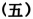 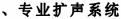 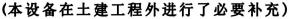 1线阵音箱线阵音箱线阵音箱线阵音箱线阵音箱线阵音箱线阵音箱线阵音箱1.箱体采用桦木制作、耐磨喷漆处理；由二个10寸(250mm)的钕磁低频驱动器以及一个75mm钕磁高频驱动器组成。2.采用吊装组合线阵设计，允许0-14度范围调整音箱覆盖区域。专业吊挂件组合。3.功率≥700W；标称阻抗：8Ω。4.频率范围：60Hz-20KHz，灵敏度≥104dB(1M/1W)。5.低频扬声器：10"×2，高频扬声器：75mm(3")压缩驱动器×1，水平覆盖角(-6dB)≥110°；垂直覆盖角(-6dB)≥随线阵尺寸和倾斜角度而变化。1.箱体采用桦木制作、耐磨喷漆处理；由二个10寸(250mm)的钕磁低频驱动器以及一个75mm钕磁高频驱动器组成。2.采用吊装组合线阵设计，允许0-14度范围调整音箱覆盖区域。专业吊挂件组合。3.功率≥700W；标称阻抗：8Ω。4.频率范围：60Hz-20KHz，灵敏度≥104dB(1M/1W)。5.低频扬声器：10"×2，高频扬声器：75mm(3")压缩驱动器×1，水平覆盖角(-6dB)≥110°；垂直覆盖角(-6dB)≥随线阵尺寸和倾斜角度而变化。1.箱体采用桦木制作、耐磨喷漆处理；由二个10寸(250mm)的钕磁低频驱动器以及一个75mm钕磁高频驱动器组成。2.采用吊装组合线阵设计，允许0-14度范围调整音箱覆盖区域。专业吊挂件组合。3.功率≥700W；标称阻抗：8Ω。4.频率范围：60Hz-20KHz，灵敏度≥104dB(1M/1W)。5.低频扬声器：10"×2，高频扬声器：75mm(3")压缩驱动器×1，水平覆盖角(-6dB)≥110°；垂直覆盖角(-6dB)≥随线阵尺寸和倾斜角度而变化。1.箱体采用桦木制作、耐磨喷漆处理；由二个10寸(250mm)的钕磁低频驱动器以及一个75mm钕磁高频驱动器组成。2.采用吊装组合线阵设计，允许0-14度范围调整音箱覆盖区域。专业吊挂件组合。3.功率≥700W；标称阻抗：8Ω。4.频率范围：60Hz-20KHz，灵敏度≥104dB(1M/1W)。5.低频扬声器：10"×2，高频扬声器：75mm(3")压缩驱动器×1，水平覆盖角(-6dB)≥110°；垂直覆盖角(-6dB)≥随线阵尺寸和倾斜角度而变化。1.箱体采用桦木制作、耐磨喷漆处理；由二个10寸(250mm)的钕磁低频驱动器以及一个75mm钕磁高频驱动器组成。2.采用吊装组合线阵设计，允许0-14度范围调整音箱覆盖区域。专业吊挂件组合。3.功率≥700W；标称阻抗：8Ω。4.频率范围：60Hz-20KHz，灵敏度≥104dB(1M/1W)。5.低频扬声器：10"×2，高频扬声器：75mm(3")压缩驱动器×1，水平覆盖角(-6dB)≥110°；垂直覆盖角(-6dB)≥随线阵尺寸和倾斜角度而变化。1.箱体采用桦木制作、耐磨喷漆处理；由二个10寸(250mm)的钕磁低频驱动器以及一个75mm钕磁高频驱动器组成。2.采用吊装组合线阵设计，允许0-14度范围调整音箱覆盖区域。专业吊挂件组合。3.功率≥700W；标称阻抗：8Ω。4.频率范围：60Hz-20KHz，灵敏度≥104dB(1M/1W)。5.低频扬声器：10"×2，高频扬声器：75mm(3")压缩驱动器×1，水平覆盖角(-6dB)≥110°；垂直覆盖角(-6dB)≥随线阵尺寸和倾斜角度而变化。1.箱体采用桦木制作、耐磨喷漆处理；由二个10寸(250mm)的钕磁低频驱动器以及一个75mm钕磁高频驱动器组成。2.采用吊装组合线阵设计，允许0-14度范围调整音箱覆盖区域。专业吊挂件组合。3.功率≥700W；标称阻抗：8Ω。4.频率范围：60Hz-20KHz，灵敏度≥104dB(1M/1W)。5.低频扬声器：10"×2，高频扬声器：75mm(3")压缩驱动器×1，水平覆盖角(-6dB)≥110°；垂直覆盖角(-6dB)≥随线阵尺寸和倾斜角度而变化。1.箱体采用桦木制作、耐磨喷漆处理；由二个10寸(250mm)的钕磁低频驱动器以及一个75mm钕磁高频驱动器组成。2.采用吊装组合线阵设计，允许0-14度范围调整音箱覆盖区域。专业吊挂件组合。3.功率≥700W；标称阻抗：8Ω。4.频率范围：60Hz-20KHz，灵敏度≥104dB(1M/1W)。5.低频扬声器：10"×2，高频扬声器：75mm(3")压缩驱动器×1，水平覆盖角(-6dB)≥110°；垂直覆盖角(-6dB)≥随线阵尺寸和倾斜角度而变化。1.箱体采用桦木制作、耐磨喷漆处理；由二个10寸(250mm)的钕磁低频驱动器以及一个75mm钕磁高频驱动器组成。2.采用吊装组合线阵设计，允许0-14度范围调整音箱覆盖区域。专业吊挂件组合。3.功率≥700W；标称阻抗：8Ω。4.频率范围：60Hz-20KHz，灵敏度≥104dB(1M/1W)。5.低频扬声器：10"×2，高频扬声器：75mm(3")压缩驱动器×1，水平覆盖角(-6dB)≥110°；垂直覆盖角(-6dB)≥随线阵尺寸和倾斜角度而变化。1.箱体采用桦木制作、耐磨喷漆处理；由二个10寸(250mm)的钕磁低频驱动器以及一个75mm钕磁高频驱动器组成。2.采用吊装组合线阵设计，允许0-14度范围调整音箱覆盖区域。专业吊挂件组合。3.功率≥700W；标称阻抗：8Ω。4.频率范围：60Hz-20KHz，灵敏度≥104dB(1M/1W)。5.低频扬声器：10"×2，高频扬声器：75mm(3")压缩驱动器×1，水平覆盖角(-6dB)≥110°；垂直覆盖角(-6dB)≥随线阵尺寸和倾斜角度而变化。1.箱体采用桦木制作、耐磨喷漆处理；由二个10寸(250mm)的钕磁低频驱动器以及一个75mm钕磁高频驱动器组成。2.采用吊装组合线阵设计，允许0-14度范围调整音箱覆盖区域。专业吊挂件组合。3.功率≥700W；标称阻抗：8Ω。4.频率范围：60Hz-20KHz，灵敏度≥104dB(1M/1W)。5.低频扬声器：10"×2，高频扬声器：75mm(3")压缩驱动器×1，水平覆盖角(-6dB)≥110°；垂直覆盖角(-6dB)≥随线阵尺寸和倾斜角度而变化。1.箱体采用桦木制作、耐磨喷漆处理；由二个10寸(250mm)的钕磁低频驱动器以及一个75mm钕磁高频驱动器组成。2.采用吊装组合线阵设计，允许0-14度范围调整音箱覆盖区域。专业吊挂件组合。3.功率≥700W；标称阻抗：8Ω。4.频率范围：60Hz-20KHz，灵敏度≥104dB(1M/1W)。5.低频扬声器：10"×2，高频扬声器：75mm(3")压缩驱动器×1，水平覆盖角(-6dB)≥110°；垂直覆盖角(-6dB)≥随线阵尺寸和倾斜角度而变化。1.箱体采用桦木制作、耐磨喷漆处理；由二个10寸(250mm)的钕磁低频驱动器以及一个75mm钕磁高频驱动器组成。2.采用吊装组合线阵设计，允许0-14度范围调整音箱覆盖区域。专业吊挂件组合。3.功率≥700W；标称阻抗：8Ω。4.频率范围：60Hz-20KHz，灵敏度≥104dB(1M/1W)。5.低频扬声器：10"×2，高频扬声器：75mm(3")压缩驱动器×1，水平覆盖角(-6dB)≥110°；垂直覆盖角(-6dB)≥随线阵尺寸和倾斜角度而变化。1.箱体采用桦木制作、耐磨喷漆处理；由二个10寸(250mm)的钕磁低频驱动器以及一个75mm钕磁高频驱动器组成。2.采用吊装组合线阵设计，允许0-14度范围调整音箱覆盖区域。专业吊挂件组合。3.功率≥700W；标称阻抗：8Ω。4.频率范围：60Hz-20KHz，灵敏度≥104dB(1M/1W)。5.低频扬声器：10"×2，高频扬声器：75mm(3")压缩驱动器×1，水平覆盖角(-6dB)≥110°；垂直覆盖角(-6dB)≥随线阵尺寸和倾斜角度而变化。1.箱体采用桦木制作、耐磨喷漆处理；由二个10寸(250mm)的钕磁低频驱动器以及一个75mm钕磁高频驱动器组成。2.采用吊装组合线阵设计，允许0-14度范围调整音箱覆盖区域。专业吊挂件组合。3.功率≥700W；标称阻抗：8Ω。4.频率范围：60Hz-20KHz，灵敏度≥104dB(1M/1W)。5.低频扬声器：10"×2，高频扬声器：75mm(3")压缩驱动器×1，水平覆盖角(-6dB)≥110°；垂直覆盖角(-6dB)≥随线阵尺寸和倾斜角度而变化。1.箱体采用桦木制作、耐磨喷漆处理；由二个10寸(250mm)的钕磁低频驱动器以及一个75mm钕磁高频驱动器组成。2.采用吊装组合线阵设计，允许0-14度范围调整音箱覆盖区域。专业吊挂件组合。3.功率≥700W；标称阻抗：8Ω。4.频率范围：60Hz-20KHz，灵敏度≥104dB(1M/1W)。5.低频扬声器：10"×2，高频扬声器：75mm(3")压缩驱动器×1，水平覆盖角(-6dB)≥110°；垂直覆盖角(-6dB)≥随线阵尺寸和倾斜角度而变化。1.箱体采用桦木制作、耐磨喷漆处理；由二个10寸(250mm)的钕磁低频驱动器以及一个75mm钕磁高频驱动器组成。2.采用吊装组合线阵设计，允许0-14度范围调整音箱覆盖区域。专业吊挂件组合。3.功率≥700W；标称阻抗：8Ω。4.频率范围：60Hz-20KHz，灵敏度≥104dB(1M/1W)。5.低频扬声器：10"×2，高频扬声器：75mm(3")压缩驱动器×1，水平覆盖角(-6dB)≥110°；垂直覆盖角(-6dB)≥随线阵尺寸和倾斜角度而变化。1.箱体采用桦木制作、耐磨喷漆处理；由二个10寸(250mm)的钕磁低频驱动器以及一个75mm钕磁高频驱动器组成。2.采用吊装组合线阵设计，允许0-14度范围调整音箱覆盖区域。专业吊挂件组合。3.功率≥700W；标称阻抗：8Ω。4.频率范围：60Hz-20KHz，灵敏度≥104dB(1M/1W)。5.低频扬声器：10"×2，高频扬声器：75mm(3")压缩驱动器×1，水平覆盖角(-6dB)≥110°；垂直覆盖角(-6dB)≥随线阵尺寸和倾斜角度而变化。18只只只2专业功放专业功放专业功放专业功放专业功放专业功放专业功放专业功放1.设备支持开机软启动，支持高品质变压器和低阻大容量电解滤波，内置30Hz/50Hz高通滤波器；支持智能控制强制散热设计，内置智能压限系统。2.支持立体声或桥接、并行工作模式，输出功率支持立体声/并联8Ω×2:1200W×2，立体声/并联4Ω×2:1800W×2，立体声/并联2Ω×2:2700W×2，桥接8Ω:3600W、桥接4Ω:5400W。3.采用×LR/TRS接口输入接口，支持过流保护、直流保护、短路保护等功能，具有电源、保护、失真指示灯。1.设备支持开机软启动，支持高品质变压器和低阻大容量电解滤波，内置30Hz/50Hz高通滤波器；支持智能控制强制散热设计，内置智能压限系统。2.支持立体声或桥接、并行工作模式，输出功率支持立体声/并联8Ω×2:1200W×2，立体声/并联4Ω×2:1800W×2，立体声/并联2Ω×2:2700W×2，桥接8Ω:3600W、桥接4Ω:5400W。3.采用×LR/TRS接口输入接口，支持过流保护、直流保护、短路保护等功能，具有电源、保护、失真指示灯。1.设备支持开机软启动，支持高品质变压器和低阻大容量电解滤波，内置30Hz/50Hz高通滤波器；支持智能控制强制散热设计，内置智能压限系统。2.支持立体声或桥接、并行工作模式，输出功率支持立体声/并联8Ω×2:1200W×2，立体声/并联4Ω×2:1800W×2，立体声/并联2Ω×2:2700W×2，桥接8Ω:3600W、桥接4Ω:5400W。3.采用×LR/TRS接口输入接口，支持过流保护、直流保护、短路保护等功能，具有电源、保护、失真指示灯。1.设备支持开机软启动，支持高品质变压器和低阻大容量电解滤波，内置30Hz/50Hz高通滤波器；支持智能控制强制散热设计，内置智能压限系统。2.支持立体声或桥接、并行工作模式，输出功率支持立体声/并联8Ω×2:1200W×2，立体声/并联4Ω×2:1800W×2，立体声/并联2Ω×2:2700W×2，桥接8Ω:3600W、桥接4Ω:5400W。3.采用×LR/TRS接口输入接口，支持过流保护、直流保护、短路保护等功能，具有电源、保护、失真指示灯。1.设备支持开机软启动，支持高品质变压器和低阻大容量电解滤波，内置30Hz/50Hz高通滤波器；支持智能控制强制散热设计，内置智能压限系统。2.支持立体声或桥接、并行工作模式，输出功率支持立体声/并联8Ω×2:1200W×2，立体声/并联4Ω×2:1800W×2，立体声/并联2Ω×2:2700W×2，桥接8Ω:3600W、桥接4Ω:5400W。3.采用×LR/TRS接口输入接口，支持过流保护、直流保护、短路保护等功能，具有电源、保护、失真指示灯。1.设备支持开机软启动，支持高品质变压器和低阻大容量电解滤波，内置30Hz/50Hz高通滤波器；支持智能控制强制散热设计，内置智能压限系统。2.支持立体声或桥接、并行工作模式，输出功率支持立体声/并联8Ω×2:1200W×2，立体声/并联4Ω×2:1800W×2，立体声/并联2Ω×2:2700W×2，桥接8Ω:3600W、桥接4Ω:5400W。3.采用×LR/TRS接口输入接口，支持过流保护、直流保护、短路保护等功能，具有电源、保护、失真指示灯。1.设备支持开机软启动，支持高品质变压器和低阻大容量电解滤波，内置30Hz/50Hz高通滤波器；支持智能控制强制散热设计，内置智能压限系统。2.支持立体声或桥接、并行工作模式，输出功率支持立体声/并联8Ω×2:1200W×2，立体声/并联4Ω×2:1800W×2，立体声/并联2Ω×2:2700W×2，桥接8Ω:3600W、桥接4Ω:5400W。3.采用×LR/TRS接口输入接口，支持过流保护、直流保护、短路保护等功能，具有电源、保护、失真指示灯。1.设备支持开机软启动，支持高品质变压器和低阻大容量电解滤波，内置30Hz/50Hz高通滤波器；支持智能控制强制散热设计，内置智能压限系统。2.支持立体声或桥接、并行工作模式，输出功率支持立体声/并联8Ω×2:1200W×2，立体声/并联4Ω×2:1800W×2，立体声/并联2Ω×2:2700W×2，桥接8Ω:3600W、桥接4Ω:5400W。3.采用×LR/TRS接口输入接口，支持过流保护、直流保护、短路保护等功能，具有电源、保护、失真指示灯。1.设备支持开机软启动，支持高品质变压器和低阻大容量电解滤波，内置30Hz/50Hz高通滤波器；支持智能控制强制散热设计，内置智能压限系统。2.支持立体声或桥接、并行工作模式，输出功率支持立体声/并联8Ω×2:1200W×2，立体声/并联4Ω×2:1800W×2，立体声/并联2Ω×2:2700W×2，桥接8Ω:3600W、桥接4Ω:5400W。3.采用×LR/TRS接口输入接口，支持过流保护、直流保护、短路保护等功能，具有电源、保护、失真指示灯。1.设备支持开机软启动，支持高品质变压器和低阻大容量电解滤波，内置30Hz/50Hz高通滤波器；支持智能控制强制散热设计，内置智能压限系统。2.支持立体声或桥接、并行工作模式，输出功率支持立体声/并联8Ω×2:1200W×2，立体声/并联4Ω×2:1800W×2，立体声/并联2Ω×2:2700W×2，桥接8Ω:3600W、桥接4Ω:5400W。3.采用×LR/TRS接口输入接口，支持过流保护、直流保护、短路保护等功能，具有电源、保护、失真指示灯。1.设备支持开机软启动，支持高品质变压器和低阻大容量电解滤波，内置30Hz/50Hz高通滤波器；支持智能控制强制散热设计，内置智能压限系统。2.支持立体声或桥接、并行工作模式，输出功率支持立体声/并联8Ω×2:1200W×2，立体声/并联4Ω×2:1800W×2，立体声/并联2Ω×2:2700W×2，桥接8Ω:3600W、桥接4Ω:5400W。3.采用×LR/TRS接口输入接口，支持过流保护、直流保护、短路保护等功能，具有电源、保护、失真指示灯。1.设备支持开机软启动，支持高品质变压器和低阻大容量电解滤波，内置30Hz/50Hz高通滤波器；支持智能控制强制散热设计，内置智能压限系统。2.支持立体声或桥接、并行工作模式，输出功率支持立体声/并联8Ω×2:1200W×2，立体声/并联4Ω×2:1800W×2，立体声/并联2Ω×2:2700W×2，桥接8Ω:3600W、桥接4Ω:5400W。3.采用×LR/TRS接口输入接口，支持过流保护、直流保护、短路保护等功能，具有电源、保护、失真指示灯。1.设备支持开机软启动，支持高品质变压器和低阻大容量电解滤波，内置30Hz/50Hz高通滤波器；支持智能控制强制散热设计，内置智能压限系统。2.支持立体声或桥接、并行工作模式，输出功率支持立体声/并联8Ω×2:1200W×2，立体声/并联4Ω×2:1800W×2，立体声/并联2Ω×2:2700W×2，桥接8Ω:3600W、桥接4Ω:5400W。3.采用×LR/TRS接口输入接口，支持过流保护、直流保护、短路保护等功能，具有电源、保护、失真指示灯。1.设备支持开机软启动，支持高品质变压器和低阻大容量电解滤波，内置30Hz/50Hz高通滤波器；支持智能控制强制散热设计，内置智能压限系统。2.支持立体声或桥接、并行工作模式，输出功率支持立体声/并联8Ω×2:1200W×2，立体声/并联4Ω×2:1800W×2，立体声/并联2Ω×2:2700W×2，桥接8Ω:3600W、桥接4Ω:5400W。3.采用×LR/TRS接口输入接口，支持过流保护、直流保护、短路保护等功能，具有电源、保护、失真指示灯。1.设备支持开机软启动，支持高品质变压器和低阻大容量电解滤波，内置30Hz/50Hz高通滤波器；支持智能控制强制散热设计，内置智能压限系统。2.支持立体声或桥接、并行工作模式，输出功率支持立体声/并联8Ω×2:1200W×2，立体声/并联4Ω×2:1800W×2，立体声/并联2Ω×2:2700W×2，桥接8Ω:3600W、桥接4Ω:5400W。3.采用×LR/TRS接口输入接口，支持过流保护、直流保护、短路保护等功能，具有电源、保护、失真指示灯。1.设备支持开机软启动，支持高品质变压器和低阻大容量电解滤波，内置30Hz/50Hz高通滤波器；支持智能控制强制散热设计，内置智能压限系统。2.支持立体声或桥接、并行工作模式，输出功率支持立体声/并联8Ω×2:1200W×2，立体声/并联4Ω×2:1800W×2，立体声/并联2Ω×2:2700W×2，桥接8Ω:3600W、桥接4Ω:5400W。3.采用×LR/TRS接口输入接口，支持过流保护、直流保护、短路保护等功能，具有电源、保护、失真指示灯。1.设备支持开机软启动，支持高品质变压器和低阻大容量电解滤波，内置30Hz/50Hz高通滤波器；支持智能控制强制散热设计，内置智能压限系统。2.支持立体声或桥接、并行工作模式，输出功率支持立体声/并联8Ω×2:1200W×2，立体声/并联4Ω×2:1800W×2，立体声/并联2Ω×2:2700W×2，桥接8Ω:3600W、桥接4Ω:5400W。3.采用×LR/TRS接口输入接口，支持过流保护、直流保护、短路保护等功能，具有电源、保护、失真指示灯。1.设备支持开机软启动，支持高品质变压器和低阻大容量电解滤波，内置30Hz/50Hz高通滤波器；支持智能控制强制散热设计，内置智能压限系统。2.支持立体声或桥接、并行工作模式，输出功率支持立体声/并联8Ω×2:1200W×2，立体声/并联4Ω×2:1800W×2，立体声/并联2Ω×2:2700W×2，桥接8Ω:3600W、桥接4Ω:5400W。3.采用×LR/TRS接口输入接口，支持过流保护、直流保护、短路保护等功能，具有电源、保护、失真指示灯。9台台台3线阵音箱线阵音箱线阵音箱线阵音箱线阵音箱线阵音箱线阵音箱线阵音箱1.音箱类型为超低频音箱，低频扬声器：18"*1。2.功率≥800W、标称阻抗：8Ω3频率范围：40Hz-400Hz，灵敏度≥101dB(1M/1W)。1.音箱类型为超低频音箱，低频扬声器：18"*1。2.功率≥800W、标称阻抗：8Ω3频率范围：40Hz-400Hz，灵敏度≥101dB(1M/1W)。1.音箱类型为超低频音箱，低频扬声器：18"*1。2.功率≥800W、标称阻抗：8Ω3频率范围：40Hz-400Hz，灵敏度≥101dB(1M/1W)。1.音箱类型为超低频音箱，低频扬声器：18"*1。2.功率≥800W、标称阻抗：8Ω3频率范围：40Hz-400Hz，灵敏度≥101dB(1M/1W)。1.音箱类型为超低频音箱，低频扬声器：18"*1。2.功率≥800W、标称阻抗：8Ω3频率范围：40Hz-400Hz，灵敏度≥101dB(1M/1W)。1.音箱类型为超低频音箱，低频扬声器：18"*1。2.功率≥800W、标称阻抗：8Ω3频率范围：40Hz-400Hz，灵敏度≥101dB(1M/1W)。1.音箱类型为超低频音箱，低频扬声器：18"*1。2.功率≥800W、标称阻抗：8Ω3频率范围：40Hz-400Hz，灵敏度≥101dB(1M/1W)。1.音箱类型为超低频音箱，低频扬声器：18"*1。2.功率≥800W、标称阻抗：8Ω3频率范围：40Hz-400Hz，灵敏度≥101dB(1M/1W)。1.音箱类型为超低频音箱，低频扬声器：18"*1。2.功率≥800W、标称阻抗：8Ω3频率范围：40Hz-400Hz，灵敏度≥101dB(1M/1W)。1.音箱类型为超低频音箱，低频扬声器：18"*1。2.功率≥800W、标称阻抗：8Ω3频率范围：40Hz-400Hz，灵敏度≥101dB(1M/1W)。1.音箱类型为超低频音箱，低频扬声器：18"*1。2.功率≥800W、标称阻抗：8Ω3频率范围：40Hz-400Hz，灵敏度≥101dB(1M/1W)。1.音箱类型为超低频音箱，低频扬声器：18"*1。2.功率≥800W、标称阻抗：8Ω3频率范围：40Hz-400Hz，灵敏度≥101dB(1M/1W)。1.音箱类型为超低频音箱，低频扬声器：18"*1。2.功率≥800W、标称阻抗：8Ω3频率范围：40Hz-400Hz，灵敏度≥101dB(1M/1W)。1.音箱类型为超低频音箱，低频扬声器：18"*1。2.功率≥800W、标称阻抗：8Ω3频率范围：40Hz-400Hz，灵敏度≥101dB(1M/1W)。1.音箱类型为超低频音箱，低频扬声器：18"*1。2.功率≥800W、标称阻抗：8Ω3频率范围：40Hz-400Hz，灵敏度≥101dB(1M/1W)。1.音箱类型为超低频音箱，低频扬声器：18"*1。2.功率≥800W、标称阻抗：8Ω3频率范围：40Hz-400Hz，灵敏度≥101dB(1M/1W)。1.音箱类型为超低频音箱，低频扬声器：18"*1。2.功率≥800W、标称阻抗：8Ω3频率范围：40Hz-400Hz，灵敏度≥101dB(1M/1W)。1.音箱类型为超低频音箱，低频扬声器：18"*1。2.功率≥800W、标称阻抗：8Ω3频率范围：40Hz-400Hz，灵敏度≥101dB(1M/1W)。2只只只4专业功放专业功放专业功放专业功放专业功放专业功放专业功放专业功放1.设备支持开机软启动，支持高品质变压器和低阻大容量电解滤波，内置30Hz/50Hz高通滤波器；支持智能控制强制散热设计，内置智能压限系统。2.支持立体声或桥接、并行工作模式，输出功率支持立体声/并联8Ω×2:1200W×2，立体声/并联4Ω×2:1800W×2，立体声/并联2Ω×2:2700W×2，桥接8Ω:3600W、桥接4Ω:5400W。3.采用×LR/TRS接口输入接口，支持过流保护、直流保护、短路保护等功能，具有电源、保护、失真指示灯。1.设备支持开机软启动，支持高品质变压器和低阻大容量电解滤波，内置30Hz/50Hz高通滤波器；支持智能控制强制散热设计，内置智能压限系统。2.支持立体声或桥接、并行工作模式，输出功率支持立体声/并联8Ω×2:1200W×2，立体声/并联4Ω×2:1800W×2，立体声/并联2Ω×2:2700W×2，桥接8Ω:3600W、桥接4Ω:5400W。3.采用×LR/TRS接口输入接口，支持过流保护、直流保护、短路保护等功能，具有电源、保护、失真指示灯。1.设备支持开机软启动，支持高品质变压器和低阻大容量电解滤波，内置30Hz/50Hz高通滤波器；支持智能控制强制散热设计，内置智能压限系统。2.支持立体声或桥接、并行工作模式，输出功率支持立体声/并联8Ω×2:1200W×2，立体声/并联4Ω×2:1800W×2，立体声/并联2Ω×2:2700W×2，桥接8Ω:3600W、桥接4Ω:5400W。3.采用×LR/TRS接口输入接口，支持过流保护、直流保护、短路保护等功能，具有电源、保护、失真指示灯。1.设备支持开机软启动，支持高品质变压器和低阻大容量电解滤波，内置30Hz/50Hz高通滤波器；支持智能控制强制散热设计，内置智能压限系统。2.支持立体声或桥接、并行工作模式，输出功率支持立体声/并联8Ω×2:1200W×2，立体声/并联4Ω×2:1800W×2，立体声/并联2Ω×2:2700W×2，桥接8Ω:3600W、桥接4Ω:5400W。3.采用×LR/TRS接口输入接口，支持过流保护、直流保护、短路保护等功能，具有电源、保护、失真指示灯。1.设备支持开机软启动，支持高品质变压器和低阻大容量电解滤波，内置30Hz/50Hz高通滤波器；支持智能控制强制散热设计，内置智能压限系统。2.支持立体声或桥接、并行工作模式，输出功率支持立体声/并联8Ω×2:1200W×2，立体声/并联4Ω×2:1800W×2，立体声/并联2Ω×2:2700W×2，桥接8Ω:3600W、桥接4Ω:5400W。3.采用×LR/TRS接口输入接口，支持过流保护、直流保护、短路保护等功能，具有电源、保护、失真指示灯。1.设备支持开机软启动，支持高品质变压器和低阻大容量电解滤波，内置30Hz/50Hz高通滤波器；支持智能控制强制散热设计，内置智能压限系统。2.支持立体声或桥接、并行工作模式，输出功率支持立体声/并联8Ω×2:1200W×2，立体声/并联4Ω×2:1800W×2，立体声/并联2Ω×2:2700W×2，桥接8Ω:3600W、桥接4Ω:5400W。3.采用×LR/TRS接口输入接口，支持过流保护、直流保护、短路保护等功能，具有电源、保护、失真指示灯。1.设备支持开机软启动，支持高品质变压器和低阻大容量电解滤波，内置30Hz/50Hz高通滤波器；支持智能控制强制散热设计，内置智能压限系统。2.支持立体声或桥接、并行工作模式，输出功率支持立体声/并联8Ω×2:1200W×2，立体声/并联4Ω×2:1800W×2，立体声/并联2Ω×2:2700W×2，桥接8Ω:3600W、桥接4Ω:5400W。3.采用×LR/TRS接口输入接口，支持过流保护、直流保护、短路保护等功能，具有电源、保护、失真指示灯。1.设备支持开机软启动，支持高品质变压器和低阻大容量电解滤波，内置30Hz/50Hz高通滤波器；支持智能控制强制散热设计，内置智能压限系统。2.支持立体声或桥接、并行工作模式，输出功率支持立体声/并联8Ω×2:1200W×2，立体声/并联4Ω×2:1800W×2，立体声/并联2Ω×2:2700W×2，桥接8Ω:3600W、桥接4Ω:5400W。3.采用×LR/TRS接口输入接口，支持过流保护、直流保护、短路保护等功能，具有电源、保护、失真指示灯。1.设备支持开机软启动，支持高品质变压器和低阻大容量电解滤波，内置30Hz/50Hz高通滤波器；支持智能控制强制散热设计，内置智能压限系统。2.支持立体声或桥接、并行工作模式，输出功率支持立体声/并联8Ω×2:1200W×2，立体声/并联4Ω×2:1800W×2，立体声/并联2Ω×2:2700W×2，桥接8Ω:3600W、桥接4Ω:5400W。3.采用×LR/TRS接口输入接口，支持过流保护、直流保护、短路保护等功能，具有电源、保护、失真指示灯。1.设备支持开机软启动，支持高品质变压器和低阻大容量电解滤波，内置30Hz/50Hz高通滤波器；支持智能控制强制散热设计，内置智能压限系统。2.支持立体声或桥接、并行工作模式，输出功率支持立体声/并联8Ω×2:1200W×2，立体声/并联4Ω×2:1800W×2，立体声/并联2Ω×2:2700W×2，桥接8Ω:3600W、桥接4Ω:5400W。3.采用×LR/TRS接口输入接口，支持过流保护、直流保护、短路保护等功能，具有电源、保护、失真指示灯。1.设备支持开机软启动，支持高品质变压器和低阻大容量电解滤波，内置30Hz/50Hz高通滤波器；支持智能控制强制散热设计，内置智能压限系统。2.支持立体声或桥接、并行工作模式，输出功率支持立体声/并联8Ω×2:1200W×2，立体声/并联4Ω×2:1800W×2，立体声/并联2Ω×2:2700W×2，桥接8Ω:3600W、桥接4Ω:5400W。3.采用×LR/TRS接口输入接口，支持过流保护、直流保护、短路保护等功能，具有电源、保护、失真指示灯。1.设备支持开机软启动，支持高品质变压器和低阻大容量电解滤波，内置30Hz/50Hz高通滤波器；支持智能控制强制散热设计，内置智能压限系统。2.支持立体声或桥接、并行工作模式，输出功率支持立体声/并联8Ω×2:1200W×2，立体声/并联4Ω×2:1800W×2，立体声/并联2Ω×2:2700W×2，桥接8Ω:3600W、桥接4Ω:5400W。3.采用×LR/TRS接口输入接口，支持过流保护、直流保护、短路保护等功能，具有电源、保护、失真指示灯。1.设备支持开机软启动，支持高品质变压器和低阻大容量电解滤波，内置30Hz/50Hz高通滤波器；支持智能控制强制散热设计，内置智能压限系统。2.支持立体声或桥接、并行工作模式，输出功率支持立体声/并联8Ω×2:1200W×2，立体声/并联4Ω×2:1800W×2，立体声/并联2Ω×2:2700W×2，桥接8Ω:3600W、桥接4Ω:5400W。3.采用×LR/TRS接口输入接口，支持过流保护、直流保护、短路保护等功能，具有电源、保护、失真指示灯。1.设备支持开机软启动，支持高品质变压器和低阻大容量电解滤波，内置30Hz/50Hz高通滤波器；支持智能控制强制散热设计，内置智能压限系统。2.支持立体声或桥接、并行工作模式，输出功率支持立体声/并联8Ω×2:1200W×2，立体声/并联4Ω×2:1800W×2，立体声/并联2Ω×2:2700W×2，桥接8Ω:3600W、桥接4Ω:5400W。3.采用×LR/TRS接口输入接口，支持过流保护、直流保护、短路保护等功能，具有电源、保护、失真指示灯。1.设备支持开机软启动，支持高品质变压器和低阻大容量电解滤波，内置30Hz/50Hz高通滤波器；支持智能控制强制散热设计，内置智能压限系统。2.支持立体声或桥接、并行工作模式，输出功率支持立体声/并联8Ω×2:1200W×2，立体声/并联4Ω×2:1800W×2，立体声/并联2Ω×2:2700W×2，桥接8Ω:3600W、桥接4Ω:5400W。3.采用×LR/TRS接口输入接口，支持过流保护、直流保护、短路保护等功能，具有电源、保护、失真指示灯。1.设备支持开机软启动，支持高品质变压器和低阻大容量电解滤波，内置30Hz/50Hz高通滤波器；支持智能控制强制散热设计，内置智能压限系统。2.支持立体声或桥接、并行工作模式，输出功率支持立体声/并联8Ω×2:1200W×2，立体声/并联4Ω×2:1800W×2，立体声/并联2Ω×2:2700W×2，桥接8Ω:3600W、桥接4Ω:5400W。3.采用×LR/TRS接口输入接口，支持过流保护、直流保护、短路保护等功能，具有电源、保护、失真指示灯。1.设备支持开机软启动，支持高品质变压器和低阻大容量电解滤波，内置30Hz/50Hz高通滤波器；支持智能控制强制散热设计，内置智能压限系统。2.支持立体声或桥接、并行工作模式，输出功率支持立体声/并联8Ω×2:1200W×2，立体声/并联4Ω×2:1800W×2，立体声/并联2Ω×2:2700W×2，桥接8Ω:3600W、桥接4Ω:5400W。3.采用×LR/TRS接口输入接口，支持过流保护、直流保护、短路保护等功能，具有电源、保护、失真指示灯。1.设备支持开机软启动，支持高品质变压器和低阻大容量电解滤波，内置30Hz/50Hz高通滤波器；支持智能控制强制散热设计，内置智能压限系统。2.支持立体声或桥接、并行工作模式，输出功率支持立体声/并联8Ω×2:1200W×2，立体声/并联4Ω×2:1800W×2，立体声/并联2Ω×2:2700W×2，桥接8Ω:3600W、桥接4Ω:5400W。3.采用×LR/TRS接口输入接口，支持过流保护、直流保护、短路保护等功能，具有电源、保护、失真指示灯。1台台台5支架支架支架支架支架支架支架支架包含：田字架1个，U型扣4个，连接杆4条。包含：田字架1个，U型扣4个，连接杆4条。包含：田字架1个，U型扣4个，连接杆4条。包含：田字架1个，U型扣4个，连接杆4条。包含：田字架1个，U型扣4个，连接杆4条。包含：田字架1个，U型扣4个，连接杆4条。包含：田字架1个，U型扣4个，连接杆4条。包含：田字架1个，U型扣4个，连接杆4条。包含：田字架1个，U型扣4个，连接杆4条。包含：田字架1个，U型扣4个，连接杆4条。包含：田字架1个，U型扣4个，连接杆4条。包含：田字架1个，U型扣4个，连接杆4条。包含：田字架1个，U型扣4个，连接杆4条。包含：田字架1个，U型扣4个，连接杆4条。包含：田字架1个，U型扣4个，连接杆4条。包含：田字架1个，U型扣4个，连接杆4条。包含：田字架1个，U型扣4个，连接杆4条。包含：田字架1个，U型扣4个，连接杆4条。3套套套6支架支架支架支架支架支架支架支架包含：葫芦架1套。包含：葫芦架1套。包含：葫芦架1套。包含：葫芦架1套。包含：葫芦架1套。包含：葫芦架1套。包含：葫芦架1套。包含：葫芦架1套。包含：葫芦架1套。包含：葫芦架1套。包含：葫芦架1套。包含：葫芦架1套。包含：葫芦架1套。包含：葫芦架1套。包含：葫芦架1套。包含：葫芦架1套。包含：葫芦架1套。包含：葫芦架1套。3套套套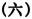 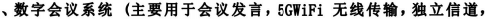 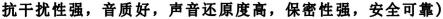 1会议系统MK主机会议系统MK主机会议系统MK主机会议系统MK主机会议系统MK主机会议系统MK主机会议系统MK主机会议系统MK主机设备具有时钟同步和传输技术，音频延时小于5ms。2.内置高性能DSP处理器，具有音频矩阵、啸叫抑制、EQ、音量、延时器等调节功能。3.音频输入接口包括有1路RCA、1路卡侬头、2路凤凰端子。音频输出接口包括有1路RCA、1路卡侬头、16路凤凰端子。(提供设备接口图佐证)4.支持16通道输出功能，可灵活配置为角色分离输出模式、同传输出模式、相控输出模式。每个输出通道都可以调节EQ、音量、延时器等参数。(提供功能界面截图佐证)5.支持16通道角色分离输出模式，可使有线或无线单元根据ID号独立输出，可供录音或语音转写设备使用。且输出通道数量，可通过外部设备扩展。6.支持16通道同传输出模式，可使同传音频根据通道号独立设备具有时钟同步和传输技术，音频延时小于5ms。2.内置高性能DSP处理器，具有音频矩阵、啸叫抑制、EQ、音量、延时器等调节功能。3.音频输入接口包括有1路RCA、1路卡侬头、2路凤凰端子。音频输出接口包括有1路RCA、1路卡侬头、16路凤凰端子。(提供设备接口图佐证)4.支持16通道输出功能，可灵活配置为角色分离输出模式、同传输出模式、相控输出模式。每个输出通道都可以调节EQ、音量、延时器等参数。(提供功能界面截图佐证)5.支持16通道角色分离输出模式，可使有线或无线单元根据ID号独立输出，可供录音或语音转写设备使用。且输出通道数量，可通过外部设备扩展。6.支持16通道同传输出模式，可使同传音频根据通道号独立设备具有时钟同步和传输技术，音频延时小于5ms。2.内置高性能DSP处理器，具有音频矩阵、啸叫抑制、EQ、音量、延时器等调节功能。3.音频输入接口包括有1路RCA、1路卡侬头、2路凤凰端子。音频输出接口包括有1路RCA、1路卡侬头、16路凤凰端子。(提供设备接口图佐证)4.支持16通道输出功能，可灵活配置为角色分离输出模式、同传输出模式、相控输出模式。每个输出通道都可以调节EQ、音量、延时器等参数。(提供功能界面截图佐证)5.支持16通道角色分离输出模式，可使有线或无线单元根据ID号独立输出，可供录音或语音转写设备使用。且输出通道数量，可通过外部设备扩展。6.支持16通道同传输出模式，可使同传音频根据通道号独立设备具有时钟同步和传输技术，音频延时小于5ms。2.内置高性能DSP处理器，具有音频矩阵、啸叫抑制、EQ、音量、延时器等调节功能。3.音频输入接口包括有1路RCA、1路卡侬头、2路凤凰端子。音频输出接口包括有1路RCA、1路卡侬头、16路凤凰端子。(提供设备接口图佐证)4.支持16通道输出功能，可灵活配置为角色分离输出模式、同传输出模式、相控输出模式。每个输出通道都可以调节EQ、音量、延时器等参数。(提供功能界面截图佐证)5.支持16通道角色分离输出模式，可使有线或无线单元根据ID号独立输出，可供录音或语音转写设备使用。且输出通道数量，可通过外部设备扩展。6.支持16通道同传输出模式，可使同传音频根据通道号独立设备具有时钟同步和传输技术，音频延时小于5ms。2.内置高性能DSP处理器，具有音频矩阵、啸叫抑制、EQ、音量、延时器等调节功能。3.音频输入接口包括有1路RCA、1路卡侬头、2路凤凰端子。音频输出接口包括有1路RCA、1路卡侬头、16路凤凰端子。(提供设备接口图佐证)4.支持16通道输出功能，可灵活配置为角色分离输出模式、同传输出模式、相控输出模式。每个输出通道都可以调节EQ、音量、延时器等参数。(提供功能界面截图佐证)5.支持16通道角色分离输出模式，可使有线或无线单元根据ID号独立输出，可供录音或语音转写设备使用。且输出通道数量，可通过外部设备扩展。6.支持16通道同传输出模式，可使同传音频根据通道号独立设备具有时钟同步和传输技术，音频延时小于5ms。2.内置高性能DSP处理器，具有音频矩阵、啸叫抑制、EQ、音量、延时器等调节功能。3.音频输入接口包括有1路RCA、1路卡侬头、2路凤凰端子。音频输出接口包括有1路RCA、1路卡侬头、16路凤凰端子。(提供设备接口图佐证)4.支持16通道输出功能，可灵活配置为角色分离输出模式、同传输出模式、相控输出模式。每个输出通道都可以调节EQ、音量、延时器等参数。(提供功能界面截图佐证)5.支持16通道角色分离输出模式，可使有线或无线单元根据ID号独立输出，可供录音或语音转写设备使用。且输出通道数量，可通过外部设备扩展。6.支持16通道同传输出模式，可使同传音频根据通道号独立设备具有时钟同步和传输技术，音频延时小于5ms。2.内置高性能DSP处理器，具有音频矩阵、啸叫抑制、EQ、音量、延时器等调节功能。3.音频输入接口包括有1路RCA、1路卡侬头、2路凤凰端子。音频输出接口包括有1路RCA、1路卡侬头、16路凤凰端子。(提供设备接口图佐证)4.支持16通道输出功能，可灵活配置为角色分离输出模式、同传输出模式、相控输出模式。每个输出通道都可以调节EQ、音量、延时器等参数。(提供功能界面截图佐证)5.支持16通道角色分离输出模式，可使有线或无线单元根据ID号独立输出，可供录音或语音转写设备使用。且输出通道数量，可通过外部设备扩展。6.支持16通道同传输出模式，可使同传音频根据通道号独立设备具有时钟同步和传输技术，音频延时小于5ms。2.内置高性能DSP处理器，具有音频矩阵、啸叫抑制、EQ、音量、延时器等调节功能。3.音频输入接口包括有1路RCA、1路卡侬头、2路凤凰端子。音频输出接口包括有1路RCA、1路卡侬头、16路凤凰端子。(提供设备接口图佐证)4.支持16通道输出功能，可灵活配置为角色分离输出模式、同传输出模式、相控输出模式。每个输出通道都可以调节EQ、音量、延时器等参数。(提供功能界面截图佐证)5.支持16通道角色分离输出模式，可使有线或无线单元根据ID号独立输出，可供录音或语音转写设备使用。且输出通道数量，可通过外部设备扩展。6.支持16通道同传输出模式，可使同传音频根据通道号独立设备具有时钟同步和传输技术，音频延时小于5ms。2.内置高性能DSP处理器，具有音频矩阵、啸叫抑制、EQ、音量、延时器等调节功能。3.音频输入接口包括有1路RCA、1路卡侬头、2路凤凰端子。音频输出接口包括有1路RCA、1路卡侬头、16路凤凰端子。(提供设备接口图佐证)4.支持16通道输出功能，可灵活配置为角色分离输出模式、同传输出模式、相控输出模式。每个输出通道都可以调节EQ、音量、延时器等参数。(提供功能界面截图佐证)5.支持16通道角色分离输出模式，可使有线或无线单元根据ID号独立输出，可供录音或语音转写设备使用。且输出通道数量，可通过外部设备扩展。6.支持16通道同传输出模式，可使同传音频根据通道号独立设备具有时钟同步和传输技术，音频延时小于5ms。2.内置高性能DSP处理器，具有音频矩阵、啸叫抑制、EQ、音量、延时器等调节功能。3.音频输入接口包括有1路RCA、1路卡侬头、2路凤凰端子。音频输出接口包括有1路RCA、1路卡侬头、16路凤凰端子。(提供设备接口图佐证)4.支持16通道输出功能，可灵活配置为角色分离输出模式、同传输出模式、相控输出模式。每个输出通道都可以调节EQ、音量、延时器等参数。(提供功能界面截图佐证)5.支持16通道角色分离输出模式，可使有线或无线单元根据ID号独立输出，可供录音或语音转写设备使用。且输出通道数量，可通过外部设备扩展。6.支持16通道同传输出模式，可使同传音频根据通道号独立设备具有时钟同步和传输技术，音频延时小于5ms。2.内置高性能DSP处理器，具有音频矩阵、啸叫抑制、EQ、音量、延时器等调节功能。3.音频输入接口包括有1路RCA、1路卡侬头、2路凤凰端子。音频输出接口包括有1路RCA、1路卡侬头、16路凤凰端子。(提供设备接口图佐证)4.支持16通道输出功能，可灵活配置为角色分离输出模式、同传输出模式、相控输出模式。每个输出通道都可以调节EQ、音量、延时器等参数。(提供功能界面截图佐证)5.支持16通道角色分离输出模式，可使有线或无线单元根据ID号独立输出，可供录音或语音转写设备使用。且输出通道数量，可通过外部设备扩展。6.支持16通道同传输出模式，可使同传音频根据通道号独立设备具有时钟同步和传输技术，音频延时小于5ms。2.内置高性能DSP处理器，具有音频矩阵、啸叫抑制、EQ、音量、延时器等调节功能。3.音频输入接口包括有1路RCA、1路卡侬头、2路凤凰端子。音频输出接口包括有1路RCA、1路卡侬头、16路凤凰端子。(提供设备接口图佐证)4.支持16通道输出功能，可灵活配置为角色分离输出模式、同传输出模式、相控输出模式。每个输出通道都可以调节EQ、音量、延时器等参数。(提供功能界面截图佐证)5.支持16通道角色分离输出模式，可使有线或无线单元根据ID号独立输出，可供录音或语音转写设备使用。且输出通道数量，可通过外部设备扩展。6.支持16通道同传输出模式，可使同传音频根据通道号独立设备具有时钟同步和传输技术，音频延时小于5ms。2.内置高性能DSP处理器，具有音频矩阵、啸叫抑制、EQ、音量、延时器等调节功能。3.音频输入接口包括有1路RCA、1路卡侬头、2路凤凰端子。音频输出接口包括有1路RCA、1路卡侬头、16路凤凰端子。(提供设备接口图佐证)4.支持16通道输出功能，可灵活配置为角色分离输出模式、同传输出模式、相控输出模式。每个输出通道都可以调节EQ、音量、延时器等参数。(提供功能界面截图佐证)5.支持16通道角色分离输出模式，可使有线或无线单元根据ID号独立输出，可供录音或语音转写设备使用。且输出通道数量，可通过外部设备扩展。6.支持16通道同传输出模式，可使同传音频根据通道号独立设备具有时钟同步和传输技术，音频延时小于5ms。2.内置高性能DSP处理器，具有音频矩阵、啸叫抑制、EQ、音量、延时器等调节功能。3.音频输入接口包括有1路RCA、1路卡侬头、2路凤凰端子。音频输出接口包括有1路RCA、1路卡侬头、16路凤凰端子。(提供设备接口图佐证)4.支持16通道输出功能，可灵活配置为角色分离输出模式、同传输出模式、相控输出模式。每个输出通道都可以调节EQ、音量、延时器等参数。(提供功能界面截图佐证)5.支持16通道角色分离输出模式，可使有线或无线单元根据ID号独立输出，可供录音或语音转写设备使用。且输出通道数量，可通过外部设备扩展。6.支持16通道同传输出模式，可使同传音频根据通道号独立设备具有时钟同步和传输技术，音频延时小于5ms。2.内置高性能DSP处理器，具有音频矩阵、啸叫抑制、EQ、音量、延时器等调节功能。3.音频输入接口包括有1路RCA、1路卡侬头、2路凤凰端子。音频输出接口包括有1路RCA、1路卡侬头、16路凤凰端子。(提供设备接口图佐证)4.支持16通道输出功能，可灵活配置为角色分离输出模式、同传输出模式、相控输出模式。每个输出通道都可以调节EQ、音量、延时器等参数。(提供功能界面截图佐证)5.支持16通道角色分离输出模式，可使有线或无线单元根据ID号独立输出，可供录音或语音转写设备使用。且输出通道数量，可通过外部设备扩展。6.支持16通道同传输出模式，可使同传音频根据通道号独立设备具有时钟同步和传输技术，音频延时小于5ms。2.内置高性能DSP处理器，具有音频矩阵、啸叫抑制、EQ、音量、延时器等调节功能。3.音频输入接口包括有1路RCA、1路卡侬头、2路凤凰端子。音频输出接口包括有1路RCA、1路卡侬头、16路凤凰端子。(提供设备接口图佐证)4.支持16通道输出功能，可灵活配置为角色分离输出模式、同传输出模式、相控输出模式。每个输出通道都可以调节EQ、音量、延时器等参数。(提供功能界面截图佐证)5.支持16通道角色分离输出模式，可使有线或无线单元根据ID号独立输出，可供录音或语音转写设备使用。且输出通道数量，可通过外部设备扩展。6.支持16通道同传输出模式，可使同传音频根据通道号独立设备具有时钟同步和传输技术，音频延时小于5ms。2.内置高性能DSP处理器，具有音频矩阵、啸叫抑制、EQ、音量、延时器等调节功能。3.音频输入接口包括有1路RCA、1路卡侬头、2路凤凰端子。音频输出接口包括有1路RCA、1路卡侬头、16路凤凰端子。(提供设备接口图佐证)4.支持16通道输出功能，可灵活配置为角色分离输出模式、同传输出模式、相控输出模式。每个输出通道都可以调节EQ、音量、延时器等参数。(提供功能界面截图佐证)5.支持16通道角色分离输出模式，可使有线或无线单元根据ID号独立输出，可供录音或语音转写设备使用。且输出通道数量，可通过外部设备扩展。6.支持16通道同传输出模式，可使同传音频根据通道号独立设备具有时钟同步和传输技术，音频延时小于5ms。2.内置高性能DSP处理器，具有音频矩阵、啸叫抑制、EQ、音量、延时器等调节功能。3.音频输入接口包括有1路RCA、1路卡侬头、2路凤凰端子。音频输出接口包括有1路RCA、1路卡侬头、16路凤凰端子。(提供设备接口图佐证)4.支持16通道输出功能，可灵活配置为角色分离输出模式、同传输出模式、相控输出模式。每个输出通道都可以调节EQ、音量、延时器等参数。(提供功能界面截图佐证)5.支持16通道角色分离输出模式，可使有线或无线单元根据ID号独立输出，可供录音或语音转写设备使用。且输出通道数量，可通过外部设备扩展。6.支持16通道同传输出模式，可使同传音频根据通道号独立1台台台输出，可供录音或监听设备使用。且输出通道数量，可通过外部设备扩展。7.支持16通道相控输出模式，基于独创的会议矩阵技术，内置n×16音频矩阵处理器，实现16通道分组输出功能。可使任意输入源(包括所有输入源和在线话筒)，按任意音量比例，输出到任意通道。8.会议主机采用TCP/IP网络协议，且同时支持C/S、B/S架构，可供PC软件或浏览器控制。9.通过WEB控制音频矩阵参数(包括EQ、音量、延时器、话筒灵敏度等)、16通道输出模式切换、开关话筒同步、中英俄法四种语言切换、控制角色分离主机。(提供功能界面截图佐证)10.超大系统容量，系统最大支持4096台有线会议单元和300台无线会议单元。系统最大发言数量为8个有线话筒和6个无线话筒。11.支持环形手拉手功能，确保在其中的一条网线断开或者单元出问题时，会议能继续正常进行。12.具有支持中、英、俄、法文多种语言任意切换显示。13.PC软件可查看在线无线单元的电池电量、WiFi信号等信息状态；支持一键关闭所有无线单元、单独关闭某个无线单元。14.支持同声传译功能，系统最大可同时传输63+1的有线同声传译。15.具有消防报警连动触发接口，提供火灾报警信息，第一时间提醒会场人员紧急撤离，确保与会人员安全。16.支持PELCO-D、VISCA摄像机控制协议，可配合高清摄像跟踪主机，实现自动摄像跟踪。17.四种话筒管理模式:FIFO(先进先出)、NORMAL(普通模式)、VOICE(声控模式)、APPLY(申请模式)。18.系统具有发起会议签到、表决、选举、评级、满意度、自定义等功能。19.具有4.3英寸全彩触摸屏，可实现对参数设置或查看，进行任意触摸操作。20.强大的编ID功能，可对有线单元、无线单元、译员机、角色分离主机进行编ID。21.具备USB录音功能，可录制和播放会议记录。22.支持10段EQ调节功能，16路多功能输出通道与2路LINEOUT输出通道都具有10段EQ调节功能。23.支持AP信道扫描，了解现场的无线信道使用情况，支持信道自动或手动配置最佳信道，支持AP名称在线显示列表。(提供功能界面截图佐证)24.支持触摸屏幕输入注册码进行主机注册。25.支持对接语音转写服务器，实现语音转写功能26.会议主机具备设置主机或从机功能，当主机出现故障时，可自动切换至从机运行，实现双备份功能(提供功能界面截图佐证)输出，可供录音或监听设备使用。且输出通道数量，可通过外部设备扩展。7.支持16通道相控输出模式，基于独创的会议矩阵技术，内置n×16音频矩阵处理器，实现16通道分组输出功能。可使任意输入源(包括所有输入源和在线话筒)，按任意音量比例，输出到任意通道。8.会议主机采用TCP/IP网络协议，且同时支持C/S、B/S架构，可供PC软件或浏览器控制。9.通过WEB控制音频矩阵参数(包括EQ、音量、延时器、话筒灵敏度等)、16通道输出模式切换、开关话筒同步、中英俄法四种语言切换、控制角色分离主机。(提供功能界面截图佐证)10.超大系统容量，系统最大支持4096台有线会议单元和300台无线会议单元。系统最大发言数量为8个有线话筒和6个无线话筒。11.支持环形手拉手功能，确保在其中的一条网线断开或者单元出问题时，会议能继续正常进行。12.具有支持中、英、俄、法文多种语言任意切换显示。13.PC软件可查看在线无线单元的电池电量、WiFi信号等信息状态；支持一键关闭所有无线单元、单独关闭某个无线单元。14.支持同声传译功能，系统最大可同时传输63+1的有线同声传译。15.具有消防报警连动触发接口，提供火灾报警信息，第一时间提醒会场人员紧急撤离，确保与会人员安全。16.支持PELCO-D、VISCA摄像机控制协议，可配合高清摄像跟踪主机，实现自动摄像跟踪。17.四种话筒管理模式:FIFO(先进先出)、NORMAL(普通模式)、VOICE(声控模式)、APPLY(申请模式)。18.系统具有发起会议签到、表决、选举、评级、满意度、自定义等功能。19.具有4.3英寸全彩触摸屏，可实现对参数设置或查看，进行任意触摸操作。20.强大的编ID功能，可对有线单元、无线单元、译员机、角色分离主机进行编ID。21.具备USB录音功能，可录制和播放会议记录。22.支持10段EQ调节功能，16路多功能输出通道与2路LINEOUT输出通道都具有10段EQ调节功能。23.支持AP信道扫描，了解现场的无线信道使用情况，支持信道自动或手动配置最佳信道，支持AP名称在线显示列表。(提供功能界面截图佐证)24.支持触摸屏幕输入注册码进行主机注册。25.支持对接语音转写服务器，实现语音转写功能26.会议主机具备设置主机或从机功能，当主机出现故障时，可自动切换至从机运行，实现双备份功能(提供功能界面截图佐证)输出，可供录音或监听设备使用。且输出通道数量，可通过外部设备扩展。7.支持16通道相控输出模式，基于独创的会议矩阵技术，内置n×16音频矩阵处理器，实现16通道分组输出功能。可使任意输入源(包括所有输入源和在线话筒)，按任意音量比例，输出到任意通道。8.会议主机采用TCP/IP网络协议，且同时支持C/S、B/S架构，可供PC软件或浏览器控制。9.通过WEB控制音频矩阵参数(包括EQ、音量、延时器、话筒灵敏度等)、16通道输出模式切换、开关话筒同步、中英俄法四种语言切换、控制角色分离主机。(提供功能界面截图佐证)10.超大系统容量，系统最大支持4096台有线会议单元和300台无线会议单元。系统最大发言数量为8个有线话筒和6个无线话筒。11.支持环形手拉手功能，确保在其中的一条网线断开或者单元出问题时，会议能继续正常进行。12.具有支持中、英、俄、法文多种语言任意切换显示。13.PC软件可查看在线无线单元的电池电量、WiFi信号等信息状态；支持一键关闭所有无线单元、单独关闭某个无线单元。14.支持同声传译功能，系统最大可同时传输63+1的有线同声传译。15.具有消防报警连动触发接口，提供火灾报警信息，第一时间提醒会场人员紧急撤离，确保与会人员安全。16.支持PELCO-D、VISCA摄像机控制协议，可配合高清摄像跟踪主机，实现自动摄像跟踪。17.四种话筒管理模式:FIFO(先进先出)、NORMAL(普通模式)、VOICE(声控模式)、APPLY(申请模式)。18.系统具有发起会议签到、表决、选举、评级、满意度、自定义等功能。19.具有4.3英寸全彩触摸屏，可实现对参数设置或查看，进行任意触摸操作。20.强大的编ID功能，可对有线单元、无线单元、译员机、角色分离主机进行编ID。21.具备USB录音功能，可录制和播放会议记录。22.支持10段EQ调节功能，16路多功能输出通道与2路LINEOUT输出通道都具有10段EQ调节功能。23.支持AP信道扫描，了解现场的无线信道使用情况，支持信道自动或手动配置最佳信道，支持AP名称在线显示列表。(提供功能界面截图佐证)24.支持触摸屏幕输入注册码进行主机注册。25.支持对接语音转写服务器，实现语音转写功能26.会议主机具备设置主机或从机功能，当主机出现故障时，可自动切换至从机运行，实现双备份功能(提供功能界面截图佐证)输出，可供录音或监听设备使用。且输出通道数量，可通过外部设备扩展。7.支持16通道相控输出模式，基于独创的会议矩阵技术，内置n×16音频矩阵处理器，实现16通道分组输出功能。可使任意输入源(包括所有输入源和在线话筒)，按任意音量比例，输出到任意通道。8.会议主机采用TCP/IP网络协议，且同时支持C/S、B/S架构，可供PC软件或浏览器控制。9.通过WEB控制音频矩阵参数(包括EQ、音量、延时器、话筒灵敏度等)、16通道输出模式切换、开关话筒同步、中英俄法四种语言切换、控制角色分离主机。(提供功能界面截图佐证)10.超大系统容量，系统最大支持4096台有线会议单元和300台无线会议单元。系统最大发言数量为8个有线话筒和6个无线话筒。11.支持环形手拉手功能，确保在其中的一条网线断开或者单元出问题时，会议能继续正常进行。12.具有支持中、英、俄、法文多种语言任意切换显示。13.PC软件可查看在线无线单元的电池电量、WiFi信号等信息状态；支持一键关闭所有无线单元、单独关闭某个无线单元。14.支持同声传译功能，系统最大可同时传输63+1的有线同声传译。15.具有消防报警连动触发接口，提供火灾报警信息，第一时间提醒会场人员紧急撤离，确保与会人员安全。16.支持PELCO-D、VISCA摄像机控制协议，可配合高清摄像跟踪主机，实现自动摄像跟踪。17.四种话筒管理模式:FIFO(先进先出)、NORMAL(普通模式)、VOICE(声控模式)、APPLY(申请模式)。18.系统具有发起会议签到、表决、选举、评级、满意度、自定义等功能。19.具有4.3英寸全彩触摸屏，可实现对参数设置或查看，进行任意触摸操作。20.强大的编ID功能，可对有线单元、无线单元、译员机、角色分离主机进行编ID。21.具备USB录音功能，可录制和播放会议记录。22.支持10段EQ调节功能，16路多功能输出通道与2路LINEOUT输出通道都具有10段EQ调节功能。23.支持AP信道扫描，了解现场的无线信道使用情况，支持信道自动或手动配置最佳信道，支持AP名称在线显示列表。(提供功能界面截图佐证)24.支持触摸屏幕输入注册码进行主机注册。25.支持对接语音转写服务器，实现语音转写功能26.会议主机具备设置主机或从机功能，当主机出现故障时，可自动切换至从机运行，实现双备份功能(提供功能界面截图佐证)输出，可供录音或监听设备使用。且输出通道数量，可通过外部设备扩展。7.支持16通道相控输出模式，基于独创的会议矩阵技术，内置n×16音频矩阵处理器，实现16通道分组输出功能。可使任意输入源(包括所有输入源和在线话筒)，按任意音量比例，输出到任意通道。8.会议主机采用TCP/IP网络协议，且同时支持C/S、B/S架构，可供PC软件或浏览器控制。9.通过WEB控制音频矩阵参数(包括EQ、音量、延时器、话筒灵敏度等)、16通道输出模式切换、开关话筒同步、中英俄法四种语言切换、控制角色分离主机。(提供功能界面截图佐证)10.超大系统容量，系统最大支持4096台有线会议单元和300台无线会议单元。系统最大发言数量为8个有线话筒和6个无线话筒。11.支持环形手拉手功能，确保在其中的一条网线断开或者单元出问题时，会议能继续正常进行。12.具有支持中、英、俄、法文多种语言任意切换显示。13.PC软件可查看在线无线单元的电池电量、WiFi信号等信息状态；支持一键关闭所有无线单元、单独关闭某个无线单元。14.支持同声传译功能，系统最大可同时传输63+1的有线同声传译。15.具有消防报警连动触发接口，提供火灾报警信息，第一时间提醒会场人员紧急撤离，确保与会人员安全。16.支持PELCO-D、VISCA摄像机控制协议，可配合高清摄像跟踪主机，实现自动摄像跟踪。17.四种话筒管理模式:FIFO(先进先出)、NORMAL(普通模式)、VOICE(声控模式)、APPLY(申请模式)。18.系统具有发起会议签到、表决、选举、评级、满意度、自定义等功能。19.具有4.3英寸全彩触摸屏，可实现对参数设置或查看，进行任意触摸操作。20.强大的编ID功能，可对有线单元、无线单元、译员机、角色分离主机进行编ID。21.具备USB录音功能，可录制和播放会议记录。22.支持10段EQ调节功能，16路多功能输出通道与2路LINEOUT输出通道都具有10段EQ调节功能。23.支持AP信道扫描，了解现场的无线信道使用情况，支持信道自动或手动配置最佳信道，支持AP名称在线显示列表。(提供功能界面截图佐证)24.支持触摸屏幕输入注册码进行主机注册。25.支持对接语音转写服务器，实现语音转写功能26.会议主机具备设置主机或从机功能，当主机出现故障时，可自动切换至从机运行，实现双备份功能(提供功能界面截图佐证)输出，可供录音或监听设备使用。且输出通道数量，可通过外部设备扩展。7.支持16通道相控输出模式，基于独创的会议矩阵技术，内置n×16音频矩阵处理器，实现16通道分组输出功能。可使任意输入源(包括所有输入源和在线话筒)，按任意音量比例，输出到任意通道。8.会议主机采用TCP/IP网络协议，且同时支持C/S、B/S架构，可供PC软件或浏览器控制。9.通过WEB控制音频矩阵参数(包括EQ、音量、延时器、话筒灵敏度等)、16通道输出模式切换、开关话筒同步、中英俄法四种语言切换、控制角色分离主机。(提供功能界面截图佐证)10.超大系统容量，系统最大支持4096台有线会议单元和300台无线会议单元。系统最大发言数量为8个有线话筒和6个无线话筒。11.支持环形手拉手功能，确保在其中的一条网线断开或者单元出问题时，会议能继续正常进行。12.具有支持中、英、俄、法文多种语言任意切换显示。13.PC软件可查看在线无线单元的电池电量、WiFi信号等信息状态；支持一键关闭所有无线单元、单独关闭某个无线单元。14.支持同声传译功能，系统最大可同时传输63+1的有线同声传译。15.具有消防报警连动触发接口，提供火灾报警信息，第一时间提醒会场人员紧急撤离，确保与会人员安全。16.支持PELCO-D、VISCA摄像机控制协议，可配合高清摄像跟踪主机，实现自动摄像跟踪。17.四种话筒管理模式:FIFO(先进先出)、NORMAL(普通模式)、VOICE(声控模式)、APPLY(申请模式)。18.系统具有发起会议签到、表决、选举、评级、满意度、自定义等功能。19.具有4.3英寸全彩触摸屏，可实现对参数设置或查看，进行任意触摸操作。20.强大的编ID功能，可对有线单元、无线单元、译员机、角色分离主机进行编ID。21.具备USB录音功能，可录制和播放会议记录。22.支持10段EQ调节功能，16路多功能输出通道与2路LINEOUT输出通道都具有10段EQ调节功能。23.支持AP信道扫描，了解现场的无线信道使用情况，支持信道自动或手动配置最佳信道，支持AP名称在线显示列表。(提供功能界面截图佐证)24.支持触摸屏幕输入注册码进行主机注册。25.支持对接语音转写服务器，实现语音转写功能26.会议主机具备设置主机或从机功能，当主机出现故障时，可自动切换至从机运行，实现双备份功能(提供功能界面截图佐证)输出，可供录音或监听设备使用。且输出通道数量，可通过外部设备扩展。7.支持16通道相控输出模式，基于独创的会议矩阵技术，内置n×16音频矩阵处理器，实现16通道分组输出功能。可使任意输入源(包括所有输入源和在线话筒)，按任意音量比例，输出到任意通道。8.会议主机采用TCP/IP网络协议，且同时支持C/S、B/S架构，可供PC软件或浏览器控制。9.通过WEB控制音频矩阵参数(包括EQ、音量、延时器、话筒灵敏度等)、16通道输出模式切换、开关话筒同步、中英俄法四种语言切换、控制角色分离主机。(提供功能界面截图佐证)10.超大系统容量，系统最大支持4096台有线会议单元和300台无线会议单元。系统最大发言数量为8个有线话筒和6个无线话筒。11.支持环形手拉手功能，确保在其中的一条网线断开或者单元出问题时，会议能继续正常进行。12.具有支持中、英、俄、法文多种语言任意切换显示。13.PC软件可查看在线无线单元的电池电量、WiFi信号等信息状态；支持一键关闭所有无线单元、单独关闭某个无线单元。14.支持同声传译功能，系统最大可同时传输63+1的有线同声传译。15.具有消防报警连动触发接口，提供火灾报警信息，第一时间提醒会场人员紧急撤离，确保与会人员安全。16.支持PELCO-D、VISCA摄像机控制协议，可配合高清摄像跟踪主机，实现自动摄像跟踪。17.四种话筒管理模式:FIFO(先进先出)、NORMAL(普通模式)、VOICE(声控模式)、APPLY(申请模式)。18.系统具有发起会议签到、表决、选举、评级、满意度、自定义等功能。19.具有4.3英寸全彩触摸屏，可实现对参数设置或查看，进行任意触摸操作。20.强大的编ID功能，可对有线单元、无线单元、译员机、角色分离主机进行编ID。21.具备USB录音功能，可录制和播放会议记录。22.支持10段EQ调节功能，16路多功能输出通道与2路LINEOUT输出通道都具有10段EQ调节功能。23.支持AP信道扫描，了解现场的无线信道使用情况，支持信道自动或手动配置最佳信道，支持AP名称在线显示列表。(提供功能界面截图佐证)24.支持触摸屏幕输入注册码进行主机注册。25.支持对接语音转写服务器，实现语音转写功能26.会议主机具备设置主机或从机功能，当主机出现故障时，可自动切换至从机运行，实现双备份功能(提供功能界面截图佐证)输出，可供录音或监听设备使用。且输出通道数量，可通过外部设备扩展。7.支持16通道相控输出模式，基于独创的会议矩阵技术，内置n×16音频矩阵处理器，实现16通道分组输出功能。可使任意输入源(包括所有输入源和在线话筒)，按任意音量比例，输出到任意通道。8.会议主机采用TCP/IP网络协议，且同时支持C/S、B/S架构，可供PC软件或浏览器控制。9.通过WEB控制音频矩阵参数(包括EQ、音量、延时器、话筒灵敏度等)、16通道输出模式切换、开关话筒同步、中英俄法四种语言切换、控制角色分离主机。(提供功能界面截图佐证)10.超大系统容量，系统最大支持4096台有线会议单元和300台无线会议单元。系统最大发言数量为8个有线话筒和6个无线话筒。11.支持环形手拉手功能，确保在其中的一条网线断开或者单元出问题时，会议能继续正常进行。12.具有支持中、英、俄、法文多种语言任意切换显示。13.PC软件可查看在线无线单元的电池电量、WiFi信号等信息状态；支持一键关闭所有无线单元、单独关闭某个无线单元。14.支持同声传译功能，系统最大可同时传输63+1的有线同声传译。15.具有消防报警连动触发接口，提供火灾报警信息，第一时间提醒会场人员紧急撤离，确保与会人员安全。16.支持PELCO-D、VISCA摄像机控制协议，可配合高清摄像跟踪主机，实现自动摄像跟踪。17.四种话筒管理模式:FIFO(先进先出)、NORMAL(普通模式)、VOICE(声控模式)、APPLY(申请模式)。18.系统具有发起会议签到、表决、选举、评级、满意度、自定义等功能。19.具有4.3英寸全彩触摸屏，可实现对参数设置或查看，进行任意触摸操作。20.强大的编ID功能，可对有线单元、无线单元、译员机、角色分离主机进行编ID。21.具备USB录音功能，可录制和播放会议记录。22.支持10段EQ调节功能，16路多功能输出通道与2路LINEOUT输出通道都具有10段EQ调节功能。23.支持AP信道扫描，了解现场的无线信道使用情况，支持信道自动或手动配置最佳信道，支持AP名称在线显示列表。(提供功能界面截图佐证)24.支持触摸屏幕输入注册码进行主机注册。25.支持对接语音转写服务器，实现语音转写功能26.会议主机具备设置主机或从机功能，当主机出现故障时，可自动切换至从机运行，实现双备份功能(提供功能界面截图佐证)输出，可供录音或监听设备使用。且输出通道数量，可通过外部设备扩展。7.支持16通道相控输出模式，基于独创的会议矩阵技术，内置n×16音频矩阵处理器，实现16通道分组输出功能。可使任意输入源(包括所有输入源和在线话筒)，按任意音量比例，输出到任意通道。8.会议主机采用TCP/IP网络协议，且同时支持C/S、B/S架构，可供PC软件或浏览器控制。9.通过WEB控制音频矩阵参数(包括EQ、音量、延时器、话筒灵敏度等)、16通道输出模式切换、开关话筒同步、中英俄法四种语言切换、控制角色分离主机。(提供功能界面截图佐证)10.超大系统容量，系统最大支持4096台有线会议单元和300台无线会议单元。系统最大发言数量为8个有线话筒和6个无线话筒。11.支持环形手拉手功能，确保在其中的一条网线断开或者单元出问题时，会议能继续正常进行。12.具有支持中、英、俄、法文多种语言任意切换显示。13.PC软件可查看在线无线单元的电池电量、WiFi信号等信息状态；支持一键关闭所有无线单元、单独关闭某个无线单元。14.支持同声传译功能，系统最大可同时传输63+1的有线同声传译。15.具有消防报警连动触发接口，提供火灾报警信息，第一时间提醒会场人员紧急撤离，确保与会人员安全。16.支持PELCO-D、VISCA摄像机控制协议，可配合高清摄像跟踪主机，实现自动摄像跟踪。17.四种话筒管理模式:FIFO(先进先出)、NORMAL(普通模式)、VOICE(声控模式)、APPLY(申请模式)。18.系统具有发起会议签到、表决、选举、评级、满意度、自定义等功能。19.具有4.3英寸全彩触摸屏，可实现对参数设置或查看，进行任意触摸操作。20.强大的编ID功能，可对有线单元、无线单元、译员机、角色分离主机进行编ID。21.具备USB录音功能，可录制和播放会议记录。22.支持10段EQ调节功能，16路多功能输出通道与2路LINEOUT输出通道都具有10段EQ调节功能。23.支持AP信道扫描，了解现场的无线信道使用情况，支持信道自动或手动配置最佳信道，支持AP名称在线显示列表。(提供功能界面截图佐证)24.支持触摸屏幕输入注册码进行主机注册。25.支持对接语音转写服务器，实现语音转写功能26.会议主机具备设置主机或从机功能，当主机出现故障时，可自动切换至从机运行，实现双备份功能(提供功能界面截图佐证)输出，可供录音或监听设备使用。且输出通道数量，可通过外部设备扩展。7.支持16通道相控输出模式，基于独创的会议矩阵技术，内置n×16音频矩阵处理器，实现16通道分组输出功能。可使任意输入源(包括所有输入源和在线话筒)，按任意音量比例，输出到任意通道。8.会议主机采用TCP/IP网络协议，且同时支持C/S、B/S架构，可供PC软件或浏览器控制。9.通过WEB控制音频矩阵参数(包括EQ、音量、延时器、话筒灵敏度等)、16通道输出模式切换、开关话筒同步、中英俄法四种语言切换、控制角色分离主机。(提供功能界面截图佐证)10.超大系统容量，系统最大支持4096台有线会议单元和300台无线会议单元。系统最大发言数量为8个有线话筒和6个无线话筒。11.支持环形手拉手功能，确保在其中的一条网线断开或者单元出问题时，会议能继续正常进行。12.具有支持中、英、俄、法文多种语言任意切换显示。13.PC软件可查看在线无线单元的电池电量、WiFi信号等信息状态；支持一键关闭所有无线单元、单独关闭某个无线单元。14.支持同声传译功能，系统最大可同时传输63+1的有线同声传译。15.具有消防报警连动触发接口，提供火灾报警信息，第一时间提醒会场人员紧急撤离，确保与会人员安全。16.支持PELCO-D、VISCA摄像机控制协议，可配合高清摄像跟踪主机，实现自动摄像跟踪。17.四种话筒管理模式:FIFO(先进先出)、NORMAL(普通模式)、VOICE(声控模式)、APPLY(申请模式)。18.系统具有发起会议签到、表决、选举、评级、满意度、自定义等功能。19.具有4.3英寸全彩触摸屏，可实现对参数设置或查看，进行任意触摸操作。20.强大的编ID功能，可对有线单元、无线单元、译员机、角色分离主机进行编ID。21.具备USB录音功能，可录制和播放会议记录。22.支持10段EQ调节功能，16路多功能输出通道与2路LINEOUT输出通道都具有10段EQ调节功能。23.支持AP信道扫描，了解现场的无线信道使用情况，支持信道自动或手动配置最佳信道，支持AP名称在线显示列表。(提供功能界面截图佐证)24.支持触摸屏幕输入注册码进行主机注册。25.支持对接语音转写服务器，实现语音转写功能26.会议主机具备设置主机或从机功能，当主机出现故障时，可自动切换至从机运行，实现双备份功能(提供功能界面截图佐证)输出，可供录音或监听设备使用。且输出通道数量，可通过外部设备扩展。7.支持16通道相控输出模式，基于独创的会议矩阵技术，内置n×16音频矩阵处理器，实现16通道分组输出功能。可使任意输入源(包括所有输入源和在线话筒)，按任意音量比例，输出到任意通道。8.会议主机采用TCP/IP网络协议，且同时支持C/S、B/S架构，可供PC软件或浏览器控制。9.通过WEB控制音频矩阵参数(包括EQ、音量、延时器、话筒灵敏度等)、16通道输出模式切换、开关话筒同步、中英俄法四种语言切换、控制角色分离主机。(提供功能界面截图佐证)10.超大系统容量，系统最大支持4096台有线会议单元和300台无线会议单元。系统最大发言数量为8个有线话筒和6个无线话筒。11.支持环形手拉手功能，确保在其中的一条网线断开或者单元出问题时，会议能继续正常进行。12.具有支持中、英、俄、法文多种语言任意切换显示。13.PC软件可查看在线无线单元的电池电量、WiFi信号等信息状态；支持一键关闭所有无线单元、单独关闭某个无线单元。14.支持同声传译功能，系统最大可同时传输63+1的有线同声传译。15.具有消防报警连动触发接口，提供火灾报警信息，第一时间提醒会场人员紧急撤离，确保与会人员安全。16.支持PELCO-D、VISCA摄像机控制协议，可配合高清摄像跟踪主机，实现自动摄像跟踪。17.四种话筒管理模式:FIFO(先进先出)、NORMAL(普通模式)、VOICE(声控模式)、APPLY(申请模式)。18.系统具有发起会议签到、表决、选举、评级、满意度、自定义等功能。19.具有4.3英寸全彩触摸屏，可实现对参数设置或查看，进行任意触摸操作。20.强大的编ID功能，可对有线单元、无线单元、译员机、角色分离主机进行编ID。21.具备USB录音功能，可录制和播放会议记录。22.支持10段EQ调节功能，16路多功能输出通道与2路LINEOUT输出通道都具有10段EQ调节功能。23.支持AP信道扫描，了解现场的无线信道使用情况，支持信道自动或手动配置最佳信道，支持AP名称在线显示列表。(提供功能界面截图佐证)24.支持触摸屏幕输入注册码进行主机注册。25.支持对接语音转写服务器，实现语音转写功能26.会议主机具备设置主机或从机功能，当主机出现故障时，可自动切换至从机运行，实现双备份功能(提供功能界面截图佐证)输出，可供录音或监听设备使用。且输出通道数量，可通过外部设备扩展。7.支持16通道相控输出模式，基于独创的会议矩阵技术，内置n×16音频矩阵处理器，实现16通道分组输出功能。可使任意输入源(包括所有输入源和在线话筒)，按任意音量比例，输出到任意通道。8.会议主机采用TCP/IP网络协议，且同时支持C/S、B/S架构，可供PC软件或浏览器控制。9.通过WEB控制音频矩阵参数(包括EQ、音量、延时器、话筒灵敏度等)、16通道输出模式切换、开关话筒同步、中英俄法四种语言切换、控制角色分离主机。(提供功能界面截图佐证)10.超大系统容量，系统最大支持4096台有线会议单元和300台无线会议单元。系统最大发言数量为8个有线话筒和6个无线话筒。11.支持环形手拉手功能，确保在其中的一条网线断开或者单元出问题时，会议能继续正常进行。12.具有支持中、英、俄、法文多种语言任意切换显示。13.PC软件可查看在线无线单元的电池电量、WiFi信号等信息状态；支持一键关闭所有无线单元、单独关闭某个无线单元。14.支持同声传译功能，系统最大可同时传输63+1的有线同声传译。15.具有消防报警连动触发接口，提供火灾报警信息，第一时间提醒会场人员紧急撤离，确保与会人员安全。16.支持PELCO-D、VISCA摄像机控制协议，可配合高清摄像跟踪主机，实现自动摄像跟踪。17.四种话筒管理模式:FIFO(先进先出)、NORMAL(普通模式)、VOICE(声控模式)、APPLY(申请模式)。18.系统具有发起会议签到、表决、选举、评级、满意度、自定义等功能。19.具有4.3英寸全彩触摸屏，可实现对参数设置或查看，进行任意触摸操作。20.强大的编ID功能，可对有线单元、无线单元、译员机、角色分离主机进行编ID。21.具备USB录音功能，可录制和播放会议记录。22.支持10段EQ调节功能，16路多功能输出通道与2路LINEOUT输出通道都具有10段EQ调节功能。23.支持AP信道扫描，了解现场的无线信道使用情况，支持信道自动或手动配置最佳信道，支持AP名称在线显示列表。(提供功能界面截图佐证)24.支持触摸屏幕输入注册码进行主机注册。25.支持对接语音转写服务器，实现语音转写功能26.会议主机具备设置主机或从机功能，当主机出现故障时，可自动切换至从机运行，实现双备份功能(提供功能界面截图佐证)输出，可供录音或监听设备使用。且输出通道数量，可通过外部设备扩展。7.支持16通道相控输出模式，基于独创的会议矩阵技术，内置n×16音频矩阵处理器，实现16通道分组输出功能。可使任意输入源(包括所有输入源和在线话筒)，按任意音量比例，输出到任意通道。8.会议主机采用TCP/IP网络协议，且同时支持C/S、B/S架构，可供PC软件或浏览器控制。9.通过WEB控制音频矩阵参数(包括EQ、音量、延时器、话筒灵敏度等)、16通道输出模式切换、开关话筒同步、中英俄法四种语言切换、控制角色分离主机。(提供功能界面截图佐证)10.超大系统容量，系统最大支持4096台有线会议单元和300台无线会议单元。系统最大发言数量为8个有线话筒和6个无线话筒。11.支持环形手拉手功能，确保在其中的一条网线断开或者单元出问题时，会议能继续正常进行。12.具有支持中、英、俄、法文多种语言任意切换显示。13.PC软件可查看在线无线单元的电池电量、WiFi信号等信息状态；支持一键关闭所有无线单元、单独关闭某个无线单元。14.支持同声传译功能，系统最大可同时传输63+1的有线同声传译。15.具有消防报警连动触发接口，提供火灾报警信息，第一时间提醒会场人员紧急撤离，确保与会人员安全。16.支持PELCO-D、VISCA摄像机控制协议，可配合高清摄像跟踪主机，实现自动摄像跟踪。17.四种话筒管理模式:FIFO(先进先出)、NORMAL(普通模式)、VOICE(声控模式)、APPLY(申请模式)。18.系统具有发起会议签到、表决、选举、评级、满意度、自定义等功能。19.具有4.3英寸全彩触摸屏，可实现对参数设置或查看，进行任意触摸操作。20.强大的编ID功能，可对有线单元、无线单元、译员机、角色分离主机进行编ID。21.具备USB录音功能，可录制和播放会议记录。22.支持10段EQ调节功能，16路多功能输出通道与2路LINEOUT输出通道都具有10段EQ调节功能。23.支持AP信道扫描，了解现场的无线信道使用情况，支持信道自动或手动配置最佳信道，支持AP名称在线显示列表。(提供功能界面截图佐证)24.支持触摸屏幕输入注册码进行主机注册。25.支持对接语音转写服务器，实现语音转写功能26.会议主机具备设置主机或从机功能，当主机出现故障时，可自动切换至从机运行，实现双备份功能(提供功能界面截图佐证)输出，可供录音或监听设备使用。且输出通道数量，可通过外部设备扩展。7.支持16通道相控输出模式，基于独创的会议矩阵技术，内置n×16音频矩阵处理器，实现16通道分组输出功能。可使任意输入源(包括所有输入源和在线话筒)，按任意音量比例，输出到任意通道。8.会议主机采用TCP/IP网络协议，且同时支持C/S、B/S架构，可供PC软件或浏览器控制。9.通过WEB控制音频矩阵参数(包括EQ、音量、延时器、话筒灵敏度等)、16通道输出模式切换、开关话筒同步、中英俄法四种语言切换、控制角色分离主机。(提供功能界面截图佐证)10.超大系统容量，系统最大支持4096台有线会议单元和300台无线会议单元。系统最大发言数量为8个有线话筒和6个无线话筒。11.支持环形手拉手功能，确保在其中的一条网线断开或者单元出问题时，会议能继续正常进行。12.具有支持中、英、俄、法文多种语言任意切换显示。13.PC软件可查看在线无线单元的电池电量、WiFi信号等信息状态；支持一键关闭所有无线单元、单独关闭某个无线单元。14.支持同声传译功能，系统最大可同时传输63+1的有线同声传译。15.具有消防报警连动触发接口，提供火灾报警信息，第一时间提醒会场人员紧急撤离，确保与会人员安全。16.支持PELCO-D、VISCA摄像机控制协议，可配合高清摄像跟踪主机，实现自动摄像跟踪。17.四种话筒管理模式:FIFO(先进先出)、NORMAL(普通模式)、VOICE(声控模式)、APPLY(申请模式)。18.系统具有发起会议签到、表决、选举、评级、满意度、自定义等功能。19.具有4.3英寸全彩触摸屏，可实现对参数设置或查看，进行任意触摸操作。20.强大的编ID功能，可对有线单元、无线单元、译员机、角色分离主机进行编ID。21.具备USB录音功能，可录制和播放会议记录。22.支持10段EQ调节功能，16路多功能输出通道与2路LINEOUT输出通道都具有10段EQ调节功能。23.支持AP信道扫描，了解现场的无线信道使用情况，支持信道自动或手动配置最佳信道，支持AP名称在线显示列表。(提供功能界面截图佐证)24.支持触摸屏幕输入注册码进行主机注册。25.支持对接语音转写服务器，实现语音转写功能26.会议主机具备设置主机或从机功能，当主机出现故障时，可自动切换至从机运行，实现双备份功能(提供功能界面截图佐证)输出，可供录音或监听设备使用。且输出通道数量，可通过外部设备扩展。7.支持16通道相控输出模式，基于独创的会议矩阵技术，内置n×16音频矩阵处理器，实现16通道分组输出功能。可使任意输入源(包括所有输入源和在线话筒)，按任意音量比例，输出到任意通道。8.会议主机采用TCP/IP网络协议，且同时支持C/S、B/S架构，可供PC软件或浏览器控制。9.通过WEB控制音频矩阵参数(包括EQ、音量、延时器、话筒灵敏度等)、16通道输出模式切换、开关话筒同步、中英俄法四种语言切换、控制角色分离主机。(提供功能界面截图佐证)10.超大系统容量，系统最大支持4096台有线会议单元和300台无线会议单元。系统最大发言数量为8个有线话筒和6个无线话筒。11.支持环形手拉手功能，确保在其中的一条网线断开或者单元出问题时，会议能继续正常进行。12.具有支持中、英、俄、法文多种语言任意切换显示。13.PC软件可查看在线无线单元的电池电量、WiFi信号等信息状态；支持一键关闭所有无线单元、单独关闭某个无线单元。14.支持同声传译功能，系统最大可同时传输63+1的有线同声传译。15.具有消防报警连动触发接口，提供火灾报警信息，第一时间提醒会场人员紧急撤离，确保与会人员安全。16.支持PELCO-D、VISCA摄像机控制协议，可配合高清摄像跟踪主机，实现自动摄像跟踪。17.四种话筒管理模式:FIFO(先进先出)、NORMAL(普通模式)、VOICE(声控模式)、APPLY(申请模式)。18.系统具有发起会议签到、表决、选举、评级、满意度、自定义等功能。19.具有4.3英寸全彩触摸屏，可实现对参数设置或查看，进行任意触摸操作。20.强大的编ID功能，可对有线单元、无线单元、译员机、角色分离主机进行编ID。21.具备USB录音功能，可录制和播放会议记录。22.支持10段EQ调节功能，16路多功能输出通道与2路LINEOUT输出通道都具有10段EQ调节功能。23.支持AP信道扫描，了解现场的无线信道使用情况，支持信道自动或手动配置最佳信道，支持AP名称在线显示列表。(提供功能界面截图佐证)24.支持触摸屏幕输入注册码进行主机注册。25.支持对接语音转写服务器，实现语音转写功能26.会议主机具备设置主机或从机功能，当主机出现故障时，可自动切换至从机运行，实现双备份功能(提供功能界面截图佐证)输出，可供录音或监听设备使用。且输出通道数量，可通过外部设备扩展。7.支持16通道相控输出模式，基于独创的会议矩阵技术，内置n×16音频矩阵处理器，实现16通道分组输出功能。可使任意输入源(包括所有输入源和在线话筒)，按任意音量比例，输出到任意通道。8.会议主机采用TCP/IP网络协议，且同时支持C/S、B/S架构，可供PC软件或浏览器控制。9.通过WEB控制音频矩阵参数(包括EQ、音量、延时器、话筒灵敏度等)、16通道输出模式切换、开关话筒同步、中英俄法四种语言切换、控制角色分离主机。(提供功能界面截图佐证)10.超大系统容量，系统最大支持4096台有线会议单元和300台无线会议单元。系统最大发言数量为8个有线话筒和6个无线话筒。11.支持环形手拉手功能，确保在其中的一条网线断开或者单元出问题时，会议能继续正常进行。12.具有支持中、英、俄、法文多种语言任意切换显示。13.PC软件可查看在线无线单元的电池电量、WiFi信号等信息状态；支持一键关闭所有无线单元、单独关闭某个无线单元。14.支持同声传译功能，系统最大可同时传输63+1的有线同声传译。15.具有消防报警连动触发接口，提供火灾报警信息，第一时间提醒会场人员紧急撤离，确保与会人员安全。16.支持PELCO-D、VISCA摄像机控制协议，可配合高清摄像跟踪主机，实现自动摄像跟踪。17.四种话筒管理模式:FIFO(先进先出)、NORMAL(普通模式)、VOICE(声控模式)、APPLY(申请模式)。18.系统具有发起会议签到、表决、选举、评级、满意度、自定义等功能。19.具有4.3英寸全彩触摸屏，可实现对参数设置或查看，进行任意触摸操作。20.强大的编ID功能，可对有线单元、无线单元、译员机、角色分离主机进行编ID。21.具备USB录音功能，可录制和播放会议记录。22.支持10段EQ调节功能，16路多功能输出通道与2路LINEOUT输出通道都具有10段EQ调节功能。23.支持AP信道扫描，了解现场的无线信道使用情况，支持信道自动或手动配置最佳信道，支持AP名称在线显示列表。(提供功能界面截图佐证)24.支持触摸屏幕输入注册码进行主机注册。25.支持对接语音转写服务器，实现语音转写功能26.会议主机具备设置主机或从机功能，当主机出现故障时，可自动切换至从机运行，实现双备份功能(提供功能界面截图佐证)输出，可供录音或监听设备使用。且输出通道数量，可通过外部设备扩展。7.支持16通道相控输出模式，基于独创的会议矩阵技术，内置n×16音频矩阵处理器，实现16通道分组输出功能。可使任意输入源(包括所有输入源和在线话筒)，按任意音量比例，输出到任意通道。8.会议主机采用TCP/IP网络协议，且同时支持C/S、B/S架构，可供PC软件或浏览器控制。9.通过WEB控制音频矩阵参数(包括EQ、音量、延时器、话筒灵敏度等)、16通道输出模式切换、开关话筒同步、中英俄法四种语言切换、控制角色分离主机。(提供功能界面截图佐证)10.超大系统容量，系统最大支持4096台有线会议单元和300台无线会议单元。系统最大发言数量为8个有线话筒和6个无线话筒。11.支持环形手拉手功能，确保在其中的一条网线断开或者单元出问题时，会议能继续正常进行。12.具有支持中、英、俄、法文多种语言任意切换显示。13.PC软件可查看在线无线单元的电池电量、WiFi信号等信息状态；支持一键关闭所有无线单元、单独关闭某个无线单元。14.支持同声传译功能，系统最大可同时传输63+1的有线同声传译。15.具有消防报警连动触发接口，提供火灾报警信息，第一时间提醒会场人员紧急撤离，确保与会人员安全。16.支持PELCO-D、VISCA摄像机控制协议，可配合高清摄像跟踪主机，实现自动摄像跟踪。17.四种话筒管理模式:FIFO(先进先出)、NORMAL(普通模式)、VOICE(声控模式)、APPLY(申请模式)。18.系统具有发起会议签到、表决、选举、评级、满意度、自定义等功能。19.具有4.3英寸全彩触摸屏，可实现对参数设置或查看，进行任意触摸操作。20.强大的编ID功能，可对有线单元、无线单元、译员机、角色分离主机进行编ID。21.具备USB录音功能，可录制和播放会议记录。22.支持10段EQ调节功能，16路多功能输出通道与2路LINEOUT输出通道都具有10段EQ调节功能。23.支持AP信道扫描，了解现场的无线信道使用情况，支持信道自动或手动配置最佳信道，支持AP名称在线显示列表。(提供功能界面截图佐证)24.支持触摸屏幕输入注册码进行主机注册。25.支持对接语音转写服务器，实现语音转写功能26.会议主机具备设置主机或从机功能，当主机出现故障时，可自动切换至从机运行，实现双备份功能(提供功能界面截图佐证)输出，可供录音或监听设备使用。且输出通道数量，可通过外部设备扩展。7.支持16通道相控输出模式，基于独创的会议矩阵技术，内置n×16音频矩阵处理器，实现16通道分组输出功能。可使任意输入源(包括所有输入源和在线话筒)，按任意音量比例，输出到任意通道。8.会议主机采用TCP/IP网络协议，且同时支持C/S、B/S架构，可供PC软件或浏览器控制。9.通过WEB控制音频矩阵参数(包括EQ、音量、延时器、话筒灵敏度等)、16通道输出模式切换、开关话筒同步、中英俄法四种语言切换、控制角色分离主机。(提供功能界面截图佐证)10.超大系统容量，系统最大支持4096台有线会议单元和300台无线会议单元。系统最大发言数量为8个有线话筒和6个无线话筒。11.支持环形手拉手功能，确保在其中的一条网线断开或者单元出问题时，会议能继续正常进行。12.具有支持中、英、俄、法文多种语言任意切换显示。13.PC软件可查看在线无线单元的电池电量、WiFi信号等信息状态；支持一键关闭所有无线单元、单独关闭某个无线单元。14.支持同声传译功能，系统最大可同时传输63+1的有线同声传译。15.具有消防报警连动触发接口，提供火灾报警信息，第一时间提醒会场人员紧急撤离，确保与会人员安全。16.支持PELCO-D、VISCA摄像机控制协议，可配合高清摄像跟踪主机，实现自动摄像跟踪。17.四种话筒管理模式:FIFO(先进先出)、NORMAL(普通模式)、VOICE(声控模式)、APPLY(申请模式)。18.系统具有发起会议签到、表决、选举、评级、满意度、自定义等功能。19.具有4.3英寸全彩触摸屏，可实现对参数设置或查看，进行任意触摸操作。20.强大的编ID功能，可对有线单元、无线单元、译员机、角色分离主机进行编ID。21.具备USB录音功能，可录制和播放会议记录。22.支持10段EQ调节功能，16路多功能输出通道与2路LINEOUT输出通道都具有10段EQ调节功能。23.支持AP信道扫描，了解现场的无线信道使用情况，支持信道自动或手动配置最佳信道，支持AP名称在线显示列表。(提供功能界面截图佐证)24.支持触摸屏幕输入注册码进行主机注册。25.支持对接语音转写服务器，实现语音转写功能26.会议主机具备设置主机或从机功能，当主机出现故障时，可自动切换至从机运行，实现双备份功能(提供功能界面截图佐证)2数会系音传内软全字议统频输嵌件数会系音传内软全字议统频输嵌件数会系音传内软全字议统频输嵌件数会系音传内软全字议统频输嵌件数会系音传内软全字议统频输嵌件数会系音传内软全字议统频输嵌件数会系音传内软全字议统频输嵌件数会系音传内软全字议统频输嵌件1.通过移动端扫描二维码方式与数字会议系统管理电脑进行连接；通过移动端(手机或平板)查看投票表决，监视投票结果状态。1.通过移动端扫描二维码方式与数字会议系统管理电脑进行连接；通过移动端(手机或平板)查看投票表决，监视投票结果状态。1.通过移动端扫描二维码方式与数字会议系统管理电脑进行连接；通过移动端(手机或平板)查看投票表决，监视投票结果状态。1.通过移动端扫描二维码方式与数字会议系统管理电脑进行连接；通过移动端(手机或平板)查看投票表决，监视投票结果状态。1.通过移动端扫描二维码方式与数字会议系统管理电脑进行连接；通过移动端(手机或平板)查看投票表决，监视投票结果状态。1.通过移动端扫描二维码方式与数字会议系统管理电脑进行连接；通过移动端(手机或平板)查看投票表决，监视投票结果状态。1.通过移动端扫描二维码方式与数字会议系统管理电脑进行连接；通过移动端(手机或平板)查看投票表决，监视投票结果状态。1.通过移动端扫描二维码方式与数字会议系统管理电脑进行连接；通过移动端(手机或平板)查看投票表决，监视投票结果状态。1.通过移动端扫描二维码方式与数字会议系统管理电脑进行连接；通过移动端(手机或平板)查看投票表决，监视投票结果状态。1.通过移动端扫描二维码方式与数字会议系统管理电脑进行连接；通过移动端(手机或平板)查看投票表决，监视投票结果状态。1.通过移动端扫描二维码方式与数字会议系统管理电脑进行连接；通过移动端(手机或平板)查看投票表决，监视投票结果状态。1.通过移动端扫描二维码方式与数字会议系统管理电脑进行连接；通过移动端(手机或平板)查看投票表决，监视投票结果状态。1.通过移动端扫描二维码方式与数字会议系统管理电脑进行连接；通过移动端(手机或平板)查看投票表决，监视投票结果状态。1.通过移动端扫描二维码方式与数字会议系统管理电脑进行连接；通过移动端(手机或平板)查看投票表决，监视投票结果状态。1.通过移动端扫描二维码方式与数字会议系统管理电脑进行连接；通过移动端(手机或平板)查看投票表决，监视投票结果状态。1.通过移动端扫描二维码方式与数字会议系统管理电脑进行连接；通过移动端(手机或平板)查看投票表决，监视投票结果状态。1.通过移动端扫描二维码方式与数字会议系统管理电脑进行连接；通过移动端(手机或平板)查看投票表决，监视投票结果状态。1.通过移动端扫描二维码方式与数字会议系统管理电脑进行连接；通过移动端(手机或平板)查看投票表决，监视投票结果状态。1套套套3会议话筒会议话筒会议话筒会议话筒会议话筒会议话筒会议话筒会议话筒1.≥4.3英寸电容触摸显示屏，可显示话筒开/关、ID设置、电量，信号强度等信息。采用心型指向性驻极体麦克风。咪杆高度(或长度)≤409mm。2.采用128位AES加密技术，支持WPA/WPA2无线安全技术，防止窃听和非授权访问，提供更高的会议系统机密性。3.支持触摸按键签到功能。具备优先权功能，可关闭正在发言的所有代表话筒。具有声控功能，可智能打开话筒。具有发言计时和定时发言功能。4.支持USB口进行升级程序，内置容量锂电池，电池容量≥14400mAh，最长连续24小时工作。5.支持最高18W快充协议输入，配上快充头约5个小时可以完成充电。1.≥4.3英寸电容触摸显示屏，可显示话筒开/关、ID设置、电量，信号强度等信息。采用心型指向性驻极体麦克风。咪杆高度(或长度)≤409mm。2.采用128位AES加密技术，支持WPA/WPA2无线安全技术，防止窃听和非授权访问，提供更高的会议系统机密性。3.支持触摸按键签到功能。具备优先权功能，可关闭正在发言的所有代表话筒。具有声控功能，可智能打开话筒。具有发言计时和定时发言功能。4.支持USB口进行升级程序，内置容量锂电池，电池容量≥14400mAh，最长连续24小时工作。5.支持最高18W快充协议输入，配上快充头约5个小时可以完成充电。1.≥4.3英寸电容触摸显示屏，可显示话筒开/关、ID设置、电量，信号强度等信息。采用心型指向性驻极体麦克风。咪杆高度(或长度)≤409mm。2.采用128位AES加密技术，支持WPA/WPA2无线安全技术，防止窃听和非授权访问，提供更高的会议系统机密性。3.支持触摸按键签到功能。具备优先权功能，可关闭正在发言的所有代表话筒。具有声控功能，可智能打开话筒。具有发言计时和定时发言功能。4.支持USB口进行升级程序，内置容量锂电池，电池容量≥14400mAh，最长连续24小时工作。5.支持最高18W快充协议输入，配上快充头约5个小时可以完成充电。1.≥4.3英寸电容触摸显示屏，可显示话筒开/关、ID设置、电量，信号强度等信息。采用心型指向性驻极体麦克风。咪杆高度(或长度)≤409mm。2.采用128位AES加密技术，支持WPA/WPA2无线安全技术，防止窃听和非授权访问，提供更高的会议系统机密性。3.支持触摸按键签到功能。具备优先权功能，可关闭正在发言的所有代表话筒。具有声控功能，可智能打开话筒。具有发言计时和定时发言功能。4.支持USB口进行升级程序，内置容量锂电池，电池容量≥14400mAh，最长连续24小时工作。5.支持最高18W快充协议输入，配上快充头约5个小时可以完成充电。1.≥4.3英寸电容触摸显示屏，可显示话筒开/关、ID设置、电量，信号强度等信息。采用心型指向性驻极体麦克风。咪杆高度(或长度)≤409mm。2.采用128位AES加密技术，支持WPA/WPA2无线安全技术，防止窃听和非授权访问，提供更高的会议系统机密性。3.支持触摸按键签到功能。具备优先权功能，可关闭正在发言的所有代表话筒。具有声控功能，可智能打开话筒。具有发言计时和定时发言功能。4.支持USB口进行升级程序，内置容量锂电池，电池容量≥14400mAh，最长连续24小时工作。5.支持最高18W快充协议输入，配上快充头约5个小时可以完成充电。1.≥4.3英寸电容触摸显示屏，可显示话筒开/关、ID设置、电量，信号强度等信息。采用心型指向性驻极体麦克风。咪杆高度(或长度)≤409mm。2.采用128位AES加密技术，支持WPA/WPA2无线安全技术，防止窃听和非授权访问，提供更高的会议系统机密性。3.支持触摸按键签到功能。具备优先权功能，可关闭正在发言的所有代表话筒。具有声控功能，可智能打开话筒。具有发言计时和定时发言功能。4.支持USB口进行升级程序，内置容量锂电池，电池容量≥14400mAh，最长连续24小时工作。5.支持最高18W快充协议输入，配上快充头约5个小时可以完成充电。1.≥4.3英寸电容触摸显示屏，可显示话筒开/关、ID设置、电量，信号强度等信息。采用心型指向性驻极体麦克风。咪杆高度(或长度)≤409mm。2.采用128位AES加密技术，支持WPA/WPA2无线安全技术，防止窃听和非授权访问，提供更高的会议系统机密性。3.支持触摸按键签到功能。具备优先权功能，可关闭正在发言的所有代表话筒。具有声控功能，可智能打开话筒。具有发言计时和定时发言功能。4.支持USB口进行升级程序，内置容量锂电池，电池容量≥14400mAh，最长连续24小时工作。5.支持最高18W快充协议输入，配上快充头约5个小时可以完成充电。1.≥4.3英寸电容触摸显示屏，可显示话筒开/关、ID设置、电量，信号强度等信息。采用心型指向性驻极体麦克风。咪杆高度(或长度)≤409mm。2.采用128位AES加密技术，支持WPA/WPA2无线安全技术，防止窃听和非授权访问，提供更高的会议系统机密性。3.支持触摸按键签到功能。具备优先权功能，可关闭正在发言的所有代表话筒。具有声控功能，可智能打开话筒。具有发言计时和定时发言功能。4.支持USB口进行升级程序，内置容量锂电池，电池容量≥14400mAh，最长连续24小时工作。5.支持最高18W快充协议输入，配上快充头约5个小时可以完成充电。1.≥4.3英寸电容触摸显示屏，可显示话筒开/关、ID设置、电量，信号强度等信息。采用心型指向性驻极体麦克风。咪杆高度(或长度)≤409mm。2.采用128位AES加密技术，支持WPA/WPA2无线安全技术，防止窃听和非授权访问，提供更高的会议系统机密性。3.支持触摸按键签到功能。具备优先权功能，可关闭正在发言的所有代表话筒。具有声控功能，可智能打开话筒。具有发言计时和定时发言功能。4.支持USB口进行升级程序，内置容量锂电池，电池容量≥14400mAh，最长连续24小时工作。5.支持最高18W快充协议输入，配上快充头约5个小时可以完成充电。1.≥4.3英寸电容触摸显示屏，可显示话筒开/关、ID设置、电量，信号强度等信息。采用心型指向性驻极体麦克风。咪杆高度(或长度)≤409mm。2.采用128位AES加密技术，支持WPA/WPA2无线安全技术，防止窃听和非授权访问，提供更高的会议系统机密性。3.支持触摸按键签到功能。具备优先权功能，可关闭正在发言的所有代表话筒。具有声控功能，可智能打开话筒。具有发言计时和定时发言功能。4.支持USB口进行升级程序，内置容量锂电池，电池容量≥14400mAh，最长连续24小时工作。5.支持最高18W快充协议输入，配上快充头约5个小时可以完成充电。1.≥4.3英寸电容触摸显示屏，可显示话筒开/关、ID设置、电量，信号强度等信息。采用心型指向性驻极体麦克风。咪杆高度(或长度)≤409mm。2.采用128位AES加密技术，支持WPA/WPA2无线安全技术，防止窃听和非授权访问，提供更高的会议系统机密性。3.支持触摸按键签到功能。具备优先权功能，可关闭正在发言的所有代表话筒。具有声控功能，可智能打开话筒。具有发言计时和定时发言功能。4.支持USB口进行升级程序，内置容量锂电池，电池容量≥14400mAh，最长连续24小时工作。5.支持最高18W快充协议输入，配上快充头约5个小时可以完成充电。1.≥4.3英寸电容触摸显示屏，可显示话筒开/关、ID设置、电量，信号强度等信息。采用心型指向性驻极体麦克风。咪杆高度(或长度)≤409mm。2.采用128位AES加密技术，支持WPA/WPA2无线安全技术，防止窃听和非授权访问，提供更高的会议系统机密性。3.支持触摸按键签到功能。具备优先权功能，可关闭正在发言的所有代表话筒。具有声控功能，可智能打开话筒。具有发言计时和定时发言功能。4.支持USB口进行升级程序，内置容量锂电池，电池容量≥14400mAh，最长连续24小时工作。5.支持最高18W快充协议输入，配上快充头约5个小时可以完成充电。1.≥4.3英寸电容触摸显示屏，可显示话筒开/关、ID设置、电量，信号强度等信息。采用心型指向性驻极体麦克风。咪杆高度(或长度)≤409mm。2.采用128位AES加密技术，支持WPA/WPA2无线安全技术，防止窃听和非授权访问，提供更高的会议系统机密性。3.支持触摸按键签到功能。具备优先权功能，可关闭正在发言的所有代表话筒。具有声控功能，可智能打开话筒。具有发言计时和定时发言功能。4.支持USB口进行升级程序，内置容量锂电池，电池容量≥14400mAh，最长连续24小时工作。5.支持最高18W快充协议输入，配上快充头约5个小时可以完成充电。1.≥4.3英寸电容触摸显示屏，可显示话筒开/关、ID设置、电量，信号强度等信息。采用心型指向性驻极体麦克风。咪杆高度(或长度)≤409mm。2.采用128位AES加密技术，支持WPA/WPA2无线安全技术，防止窃听和非授权访问，提供更高的会议系统机密性。3.支持触摸按键签到功能。具备优先权功能，可关闭正在发言的所有代表话筒。具有声控功能，可智能打开话筒。具有发言计时和定时发言功能。4.支持USB口进行升级程序，内置容量锂电池，电池容量≥14400mAh，最长连续24小时工作。5.支持最高18W快充协议输入，配上快充头约5个小时可以完成充电。1.≥4.3英寸电容触摸显示屏，可显示话筒开/关、ID设置、电量，信号强度等信息。采用心型指向性驻极体麦克风。咪杆高度(或长度)≤409mm。2.采用128位AES加密技术，支持WPA/WPA2无线安全技术，防止窃听和非授权访问，提供更高的会议系统机密性。3.支持触摸按键签到功能。具备优先权功能，可关闭正在发言的所有代表话筒。具有声控功能，可智能打开话筒。具有发言计时和定时发言功能。4.支持USB口进行升级程序，内置容量锂电池，电池容量≥14400mAh，最长连续24小时工作。5.支持最高18W快充协议输入，配上快充头约5个小时可以完成充电。1.≥4.3英寸电容触摸显示屏，可显示话筒开/关、ID设置、电量，信号强度等信息。采用心型指向性驻极体麦克风。咪杆高度(或长度)≤409mm。2.采用128位AES加密技术，支持WPA/WPA2无线安全技术，防止窃听和非授权访问，提供更高的会议系统机密性。3.支持触摸按键签到功能。具备优先权功能，可关闭正在发言的所有代表话筒。具有声控功能，可智能打开话筒。具有发言计时和定时发言功能。4.支持USB口进行升级程序，内置容量锂电池，电池容量≥14400mAh，最长连续24小时工作。5.支持最高18W快充协议输入，配上快充头约5个小时可以完成充电。1.≥4.3英寸电容触摸显示屏，可显示话筒开/关、ID设置、电量，信号强度等信息。采用心型指向性驻极体麦克风。咪杆高度(或长度)≤409mm。2.采用128位AES加密技术，支持WPA/WPA2无线安全技术，防止窃听和非授权访问，提供更高的会议系统机密性。3.支持触摸按键签到功能。具备优先权功能，可关闭正在发言的所有代表话筒。具有声控功能，可智能打开话筒。具有发言计时和定时发言功能。4.支持USB口进行升级程序，内置容量锂电池，电池容量≥14400mAh，最长连续24小时工作。5.支持最高18W快充协议输入，配上快充头约5个小时可以完成充电。1.≥4.3英寸电容触摸显示屏，可显示话筒开/关、ID设置、电量，信号强度等信息。采用心型指向性驻极体麦克风。咪杆高度(或长度)≤409mm。2.采用128位AES加密技术，支持WPA/WPA2无线安全技术，防止窃听和非授权访问，提供更高的会议系统机密性。3.支持触摸按键签到功能。具备优先权功能，可关闭正在发言的所有代表话筒。具有声控功能，可智能打开话筒。具有发言计时和定时发言功能。4.支持USB口进行升级程序，内置容量锂电池，电池容量≥14400mAh，最长连续24小时工作。5.支持最高18W快充协议输入，配上快充头约5个小时可以完成充电。1台台台4数会系音传内软全字议统频输嵌件数会系音传内软全字议统频输嵌件数会系音传内软全字议统频输嵌件数会系音传内软全字议统频输嵌件数会系音传内软全字议统频输嵌件数会系音传内软全字议统频输嵌件数会系音传内软全字议统频输嵌件数会系音传内软全字议统频输嵌件1.软件内嵌于会议单元设备，应用于对全数字会议系统音频传输软件的管理或控制。2.支持中英文语言管理界面。3.支持48KHz采样率音频处理能力。4.支持电池管理功能，可显示电量/信号等信息。1.软件内嵌于会议单元设备，应用于对全数字会议系统音频传输软件的管理或控制。2.支持中英文语言管理界面。3.支持48KHz采样率音频处理能力。4.支持电池管理功能，可显示电量/信号等信息。1.软件内嵌于会议单元设备，应用于对全数字会议系统音频传输软件的管理或控制。2.支持中英文语言管理界面。3.支持48KHz采样率音频处理能力。4.支持电池管理功能，可显示电量/信号等信息。1.软件内嵌于会议单元设备，应用于对全数字会议系统音频传输软件的管理或控制。2.支持中英文语言管理界面。3.支持48KHz采样率音频处理能力。4.支持电池管理功能，可显示电量/信号等信息。1.软件内嵌于会议单元设备，应用于对全数字会议系统音频传输软件的管理或控制。2.支持中英文语言管理界面。3.支持48KHz采样率音频处理能力。4.支持电池管理功能，可显示电量/信号等信息。1.软件内嵌于会议单元设备，应用于对全数字会议系统音频传输软件的管理或控制。2.支持中英文语言管理界面。3.支持48KHz采样率音频处理能力。4.支持电池管理功能，可显示电量/信号等信息。1.软件内嵌于会议单元设备，应用于对全数字会议系统音频传输软件的管理或控制。2.支持中英文语言管理界面。3.支持48KHz采样率音频处理能力。4.支持电池管理功能，可显示电量/信号等信息。1.软件内嵌于会议单元设备，应用于对全数字会议系统音频传输软件的管理或控制。2.支持中英文语言管理界面。3.支持48KHz采样率音频处理能力。4.支持电池管理功能，可显示电量/信号等信息。1.软件内嵌于会议单元设备，应用于对全数字会议系统音频传输软件的管理或控制。2.支持中英文语言管理界面。3.支持48KHz采样率音频处理能力。4.支持电池管理功能，可显示电量/信号等信息。1.软件内嵌于会议单元设备，应用于对全数字会议系统音频传输软件的管理或控制。2.支持中英文语言管理界面。3.支持48KHz采样率音频处理能力。4.支持电池管理功能，可显示电量/信号等信息。1.软件内嵌于会议单元设备，应用于对全数字会议系统音频传输软件的管理或控制。2.支持中英文语言管理界面。3.支持48KHz采样率音频处理能力。4.支持电池管理功能，可显示电量/信号等信息。1.软件内嵌于会议单元设备，应用于对全数字会议系统音频传输软件的管理或控制。2.支持中英文语言管理界面。3.支持48KHz采样率音频处理能力。4.支持电池管理功能，可显示电量/信号等信息。1.软件内嵌于会议单元设备，应用于对全数字会议系统音频传输软件的管理或控制。2.支持中英文语言管理界面。3.支持48KHz采样率音频处理能力。4.支持电池管理功能，可显示电量/信号等信息。1.软件内嵌于会议单元设备，应用于对全数字会议系统音频传输软件的管理或控制。2.支持中英文语言管理界面。3.支持48KHz采样率音频处理能力。4.支持电池管理功能，可显示电量/信号等信息。1.软件内嵌于会议单元设备，应用于对全数字会议系统音频传输软件的管理或控制。2.支持中英文语言管理界面。3.支持48KHz采样率音频处理能力。4.支持电池管理功能，可显示电量/信号等信息。1.软件内嵌于会议单元设备，应用于对全数字会议系统音频传输软件的管理或控制。2.支持中英文语言管理界面。3.支持48KHz采样率音频处理能力。4.支持电池管理功能，可显示电量/信号等信息。1.软件内嵌于会议单元设备，应用于对全数字会议系统音频传输软件的管理或控制。2.支持中英文语言管理界面。3.支持48KHz采样率音频处理能力。4.支持电池管理功能，可显示电量/信号等信息。1.软件内嵌于会议单元设备，应用于对全数字会议系统音频传输软件的管理或控制。2.支持中英文语言管理界面。3.支持48KHz采样率音频处理能力。4.支持电池管理功能，可显示电量/信号等信息。1套套套5会议话筒会议话筒会议话筒会议话筒会议话筒会议话筒会议话筒会议话筒1.≥4.3英寸电容触摸显示屏，可显示话筒开/关、ID设置、电量，信号强度等信息。采用心型指向性驻极体麦克风。咪杆高度(或长度)≤409mm。2.采用128位AES加密技术，支持WPA/WPA2无线安全技术，防止窃听和非授权访问，提供更高的会议系统机密性。3.支持触摸按键签到功能。具有声控功能，可智能打开话筒。具有发言计时和定时发言功能。4.支持USB口进行升级程序，内置容量锂电池，电池容量≥12900mA/h，可持续≥17小时发言,最长连续24小时工作。5.支持最高18W快充协议输入，配上快充头约5个小时可以完成充电。1.≥4.3英寸电容触摸显示屏，可显示话筒开/关、ID设置、电量，信号强度等信息。采用心型指向性驻极体麦克风。咪杆高度(或长度)≤409mm。2.采用128位AES加密技术，支持WPA/WPA2无线安全技术，防止窃听和非授权访问，提供更高的会议系统机密性。3.支持触摸按键签到功能。具有声控功能，可智能打开话筒。具有发言计时和定时发言功能。4.支持USB口进行升级程序，内置容量锂电池，电池容量≥12900mA/h，可持续≥17小时发言,最长连续24小时工作。5.支持最高18W快充协议输入，配上快充头约5个小时可以完成充电。1.≥4.3英寸电容触摸显示屏，可显示话筒开/关、ID设置、电量，信号强度等信息。采用心型指向性驻极体麦克风。咪杆高度(或长度)≤409mm。2.采用128位AES加密技术，支持WPA/WPA2无线安全技术，防止窃听和非授权访问，提供更高的会议系统机密性。3.支持触摸按键签到功能。具有声控功能，可智能打开话筒。具有发言计时和定时发言功能。4.支持USB口进行升级程序，内置容量锂电池，电池容量≥12900mA/h，可持续≥17小时发言,最长连续24小时工作。5.支持最高18W快充协议输入，配上快充头约5个小时可以完成充电。1.≥4.3英寸电容触摸显示屏，可显示话筒开/关、ID设置、电量，信号强度等信息。采用心型指向性驻极体麦克风。咪杆高度(或长度)≤409mm。2.采用128位AES加密技术，支持WPA/WPA2无线安全技术，防止窃听和非授权访问，提供更高的会议系统机密性。3.支持触摸按键签到功能。具有声控功能，可智能打开话筒。具有发言计时和定时发言功能。4.支持USB口进行升级程序，内置容量锂电池，电池容量≥12900mA/h，可持续≥17小时发言,最长连续24小时工作。5.支持最高18W快充协议输入，配上快充头约5个小时可以完成充电。1.≥4.3英寸电容触摸显示屏，可显示话筒开/关、ID设置、电量，信号强度等信息。采用心型指向性驻极体麦克风。咪杆高度(或长度)≤409mm。2.采用128位AES加密技术，支持WPA/WPA2无线安全技术，防止窃听和非授权访问，提供更高的会议系统机密性。3.支持触摸按键签到功能。具有声控功能，可智能打开话筒。具有发言计时和定时发言功能。4.支持USB口进行升级程序，内置容量锂电池，电池容量≥12900mA/h，可持续≥17小时发言,最长连续24小时工作。5.支持最高18W快充协议输入，配上快充头约5个小时可以完成充电。1.≥4.3英寸电容触摸显示屏，可显示话筒开/关、ID设置、电量，信号强度等信息。采用心型指向性驻极体麦克风。咪杆高度(或长度)≤409mm。2.采用128位AES加密技术，支持WPA/WPA2无线安全技术，防止窃听和非授权访问，提供更高的会议系统机密性。3.支持触摸按键签到功能。具有声控功能，可智能打开话筒。具有发言计时和定时发言功能。4.支持USB口进行升级程序，内置容量锂电池，电池容量≥12900mA/h，可持续≥17小时发言,最长连续24小时工作。5.支持最高18W快充协议输入，配上快充头约5个小时可以完成充电。1.≥4.3英寸电容触摸显示屏，可显示话筒开/关、ID设置、电量，信号强度等信息。采用心型指向性驻极体麦克风。咪杆高度(或长度)≤409mm。2.采用128位AES加密技术，支持WPA/WPA2无线安全技术，防止窃听和非授权访问，提供更高的会议系统机密性。3.支持触摸按键签到功能。具有声控功能，可智能打开话筒。具有发言计时和定时发言功能。4.支持USB口进行升级程序，内置容量锂电池，电池容量≥12900mA/h，可持续≥17小时发言,最长连续24小时工作。5.支持最高18W快充协议输入，配上快充头约5个小时可以完成充电。1.≥4.3英寸电容触摸显示屏，可显示话筒开/关、ID设置、电量，信号强度等信息。采用心型指向性驻极体麦克风。咪杆高度(或长度)≤409mm。2.采用128位AES加密技术，支持WPA/WPA2无线安全技术，防止窃听和非授权访问，提供更高的会议系统机密性。3.支持触摸按键签到功能。具有声控功能，可智能打开话筒。具有发言计时和定时发言功能。4.支持USB口进行升级程序，内置容量锂电池，电池容量≥12900mA/h，可持续≥17小时发言,最长连续24小时工作。5.支持最高18W快充协议输入，配上快充头约5个小时可以完成充电。1.≥4.3英寸电容触摸显示屏，可显示话筒开/关、ID设置、电量，信号强度等信息。采用心型指向性驻极体麦克风。咪杆高度(或长度)≤409mm。2.采用128位AES加密技术，支持WPA/WPA2无线安全技术，防止窃听和非授权访问，提供更高的会议系统机密性。3.支持触摸按键签到功能。具有声控功能，可智能打开话筒。具有发言计时和定时发言功能。4.支持USB口进行升级程序，内置容量锂电池，电池容量≥12900mA/h，可持续≥17小时发言,最长连续24小时工作。5.支持最高18W快充协议输入，配上快充头约5个小时可以完成充电。1.≥4.3英寸电容触摸显示屏，可显示话筒开/关、ID设置、电量，信号强度等信息。采用心型指向性驻极体麦克风。咪杆高度(或长度)≤409mm。2.采用128位AES加密技术，支持WPA/WPA2无线安全技术，防止窃听和非授权访问，提供更高的会议系统机密性。3.支持触摸按键签到功能。具有声控功能，可智能打开话筒。具有发言计时和定时发言功能。4.支持USB口进行升级程序，内置容量锂电池，电池容量≥12900mA/h，可持续≥17小时发言,最长连续24小时工作。5.支持最高18W快充协议输入，配上快充头约5个小时可以完成充电。1.≥4.3英寸电容触摸显示屏，可显示话筒开/关、ID设置、电量，信号强度等信息。采用心型指向性驻极体麦克风。咪杆高度(或长度)≤409mm。2.采用128位AES加密技术，支持WPA/WPA2无线安全技术，防止窃听和非授权访问，提供更高的会议系统机密性。3.支持触摸按键签到功能。具有声控功能，可智能打开话筒。具有发言计时和定时发言功能。4.支持USB口进行升级程序，内置容量锂电池，电池容量≥12900mA/h，可持续≥17小时发言,最长连续24小时工作。5.支持最高18W快充协议输入，配上快充头约5个小时可以完成充电。1.≥4.3英寸电容触摸显示屏，可显示话筒开/关、ID设置、电量，信号强度等信息。采用心型指向性驻极体麦克风。咪杆高度(或长度)≤409mm。2.采用128位AES加密技术，支持WPA/WPA2无线安全技术，防止窃听和非授权访问，提供更高的会议系统机密性。3.支持触摸按键签到功能。具有声控功能，可智能打开话筒。具有发言计时和定时发言功能。4.支持USB口进行升级程序，内置容量锂电池，电池容量≥12900mA/h，可持续≥17小时发言,最长连续24小时工作。5.支持最高18W快充协议输入，配上快充头约5个小时可以完成充电。1.≥4.3英寸电容触摸显示屏，可显示话筒开/关、ID设置、电量，信号强度等信息。采用心型指向性驻极体麦克风。咪杆高度(或长度)≤409mm。2.采用128位AES加密技术，支持WPA/WPA2无线安全技术，防止窃听和非授权访问，提供更高的会议系统机密性。3.支持触摸按键签到功能。具有声控功能，可智能打开话筒。具有发言计时和定时发言功能。4.支持USB口进行升级程序，内置容量锂电池，电池容量≥12900mA/h，可持续≥17小时发言,最长连续24小时工作。5.支持最高18W快充协议输入，配上快充头约5个小时可以完成充电。1.≥4.3英寸电容触摸显示屏，可显示话筒开/关、ID设置、电量，信号强度等信息。采用心型指向性驻极体麦克风。咪杆高度(或长度)≤409mm。2.采用128位AES加密技术，支持WPA/WPA2无线安全技术，防止窃听和非授权访问，提供更高的会议系统机密性。3.支持触摸按键签到功能。具有声控功能，可智能打开话筒。具有发言计时和定时发言功能。4.支持USB口进行升级程序，内置容量锂电池，电池容量≥12900mA/h，可持续≥17小时发言,最长连续24小时工作。5.支持最高18W快充协议输入，配上快充头约5个小时可以完成充电。1.≥4.3英寸电容触摸显示屏，可显示话筒开/关、ID设置、电量，信号强度等信息。采用心型指向性驻极体麦克风。咪杆高度(或长度)≤409mm。2.采用128位AES加密技术，支持WPA/WPA2无线安全技术，防止窃听和非授权访问，提供更高的会议系统机密性。3.支持触摸按键签到功能。具有声控功能，可智能打开话筒。具有发言计时和定时发言功能。4.支持USB口进行升级程序，内置容量锂电池，电池容量≥12900mA/h，可持续≥17小时发言,最长连续24小时工作。5.支持最高18W快充协议输入，配上快充头约5个小时可以完成充电。1.≥4.3英寸电容触摸显示屏，可显示话筒开/关、ID设置、电量，信号强度等信息。采用心型指向性驻极体麦克风。咪杆高度(或长度)≤409mm。2.采用128位AES加密技术，支持WPA/WPA2无线安全技术，防止窃听和非授权访问，提供更高的会议系统机密性。3.支持触摸按键签到功能。具有声控功能，可智能打开话筒。具有发言计时和定时发言功能。4.支持USB口进行升级程序，内置容量锂电池，电池容量≥12900mA/h，可持续≥17小时发言,最长连续24小时工作。5.支持最高18W快充协议输入，配上快充头约5个小时可以完成充电。1.≥4.3英寸电容触摸显示屏，可显示话筒开/关、ID设置、电量，信号强度等信息。采用心型指向性驻极体麦克风。咪杆高度(或长度)≤409mm。2.采用128位AES加密技术，支持WPA/WPA2无线安全技术，防止窃听和非授权访问，提供更高的会议系统机密性。3.支持触摸按键签到功能。具有声控功能，可智能打开话筒。具有发言计时和定时发言功能。4.支持USB口进行升级程序，内置容量锂电池，电池容量≥12900mA/h，可持续≥17小时发言,最长连续24小时工作。5.支持最高18W快充协议输入，配上快充头约5个小时可以完成充电。1.≥4.3英寸电容触摸显示屏，可显示话筒开/关、ID设置、电量，信号强度等信息。采用心型指向性驻极体麦克风。咪杆高度(或长度)≤409mm。2.采用128位AES加密技术，支持WPA/WPA2无线安全技术，防止窃听和非授权访问，提供更高的会议系统机密性。3.支持触摸按键签到功能。具有声控功能，可智能打开话筒。具有发言计时和定时发言功能。4.支持USB口进行升级程序，内置容量锂电池，电池容量≥12900mA/h，可持续≥17小时发言,最长连续24小时工作。5.支持最高18W快充协议输入，配上快充头约5个小时可以完成充电。15台台台6全字数会议系统音频传输内嵌软件全字数会议系统音频传输内嵌软件全字数会议系统音频传输内嵌软件全字数会议系统音频传输内嵌软件全字数会议系统音频传输内嵌软件全字数会议系统音频传输内嵌软件全字数会议系统音频传输内嵌软件全字数会议系统音频传输内嵌软件1.软件内嵌于会议单元设备，应用于对全数字会议系统音频传输软件的管理或控制。2.支持中英文语言管理界面。3.支持48KHz采样率音频处理能力。4.支持电池管理功能，可显示电量/信号等信息。1.软件内嵌于会议单元设备，应用于对全数字会议系统音频传输软件的管理或控制。2.支持中英文语言管理界面。3.支持48KHz采样率音频处理能力。4.支持电池管理功能，可显示电量/信号等信息。1.软件内嵌于会议单元设备，应用于对全数字会议系统音频传输软件的管理或控制。2.支持中英文语言管理界面。3.支持48KHz采样率音频处理能力。4.支持电池管理功能，可显示电量/信号等信息。1.软件内嵌于会议单元设备，应用于对全数字会议系统音频传输软件的管理或控制。2.支持中英文语言管理界面。3.支持48KHz采样率音频处理能力。4.支持电池管理功能，可显示电量/信号等信息。1.软件内嵌于会议单元设备，应用于对全数字会议系统音频传输软件的管理或控制。2.支持中英文语言管理界面。3.支持48KHz采样率音频处理能力。4.支持电池管理功能，可显示电量/信号等信息。1.软件内嵌于会议单元设备，应用于对全数字会议系统音频传输软件的管理或控制。2.支持中英文语言管理界面。3.支持48KHz采样率音频处理能力。4.支持电池管理功能，可显示电量/信号等信息。1.软件内嵌于会议单元设备，应用于对全数字会议系统音频传输软件的管理或控制。2.支持中英文语言管理界面。3.支持48KHz采样率音频处理能力。4.支持电池管理功能，可显示电量/信号等信息。1.软件内嵌于会议单元设备，应用于对全数字会议系统音频传输软件的管理或控制。2.支持中英文语言管理界面。3.支持48KHz采样率音频处理能力。4.支持电池管理功能，可显示电量/信号等信息。1.软件内嵌于会议单元设备，应用于对全数字会议系统音频传输软件的管理或控制。2.支持中英文语言管理界面。3.支持48KHz采样率音频处理能力。4.支持电池管理功能，可显示电量/信号等信息。1.软件内嵌于会议单元设备，应用于对全数字会议系统音频传输软件的管理或控制。2.支持中英文语言管理界面。3.支持48KHz采样率音频处理能力。4.支持电池管理功能，可显示电量/信号等信息。1.软件内嵌于会议单元设备，应用于对全数字会议系统音频传输软件的管理或控制。2.支持中英文语言管理界面。3.支持48KHz采样率音频处理能力。4.支持电池管理功能，可显示电量/信号等信息。1.软件内嵌于会议单元设备，应用于对全数字会议系统音频传输软件的管理或控制。2.支持中英文语言管理界面。3.支持48KHz采样率音频处理能力。4.支持电池管理功能，可显示电量/信号等信息。1.软件内嵌于会议单元设备，应用于对全数字会议系统音频传输软件的管理或控制。2.支持中英文语言管理界面。3.支持48KHz采样率音频处理能力。4.支持电池管理功能，可显示电量/信号等信息。1.软件内嵌于会议单元设备，应用于对全数字会议系统音频传输软件的管理或控制。2.支持中英文语言管理界面。3.支持48KHz采样率音频处理能力。4.支持电池管理功能，可显示电量/信号等信息。1.软件内嵌于会议单元设备，应用于对全数字会议系统音频传输软件的管理或控制。2.支持中英文语言管理界面。3.支持48KHz采样率音频处理能力。4.支持电池管理功能，可显示电量/信号等信息。1.软件内嵌于会议单元设备，应用于对全数字会议系统音频传输软件的管理或控制。2.支持中英文语言管理界面。3.支持48KHz采样率音频处理能力。4.支持电池管理功能，可显示电量/信号等信息。1.软件内嵌于会议单元设备，应用于对全数字会议系统音频传输软件的管理或控制。2.支持中英文语言管理界面。3.支持48KHz采样率音频处理能力。4.支持电池管理功能，可显示电量/信号等信息。1.软件内嵌于会议单元设备，应用于对全数字会议系统音频传输软件的管理或控制。2.支持中英文语言管理界面。3.支持48KHz采样率音频处理能力。4.支持电池管理功能，可显示电量/信号等信息。15套套套7发射器发射器发射器发射器发射器发射器发射器发射器1.遵从Wi-Fi6协议标准(IEEE802.11a×)，向下兼容802.11a/b/g/n/ac/Wave2，支持MU-MIMO，允许AP同时接收多个终端发送数据，整机最大传输速率可达1.601Gbps2.支持OFDMA空间复用技术和1024QAM调制解调算法。3.支持中文SSID，可指定最长包含31个字符的SSID，也可以使用中英文混合的SSID4.支持WPA3安全协议，使会议内容更具保密性更安全。5.支持80/160MHz的高带宽频段，能减少了拥堵，达到低延迟，提供更高的性能。 1.遵从Wi-Fi6协议标准(IEEE802.11a×)，向下兼容802.11a/b/g/n/ac/Wave2，支持MU-MIMO，允许AP同时接收多个终端发送数据，整机最大传输速率可达1.601Gbps2.支持OFDMA空间复用技术和1024QAM调制解调算法。3.支持中文SSID，可指定最长包含31个字符的SSID，也可以使用中英文混合的SSID4.支持WPA3安全协议，使会议内容更具保密性更安全。5.支持80/160MHz的高带宽频段，能减少了拥堵，达到低延迟，提供更高的性能。 1.遵从Wi-Fi6协议标准(IEEE802.11a×)，向下兼容802.11a/b/g/n/ac/Wave2，支持MU-MIMO，允许AP同时接收多个终端发送数据，整机最大传输速率可达1.601Gbps2.支持OFDMA空间复用技术和1024QAM调制解调算法。3.支持中文SSID，可指定最长包含31个字符的SSID，也可以使用中英文混合的SSID4.支持WPA3安全协议，使会议内容更具保密性更安全。5.支持80/160MHz的高带宽频段，能减少了拥堵，达到低延迟，提供更高的性能。 1.遵从Wi-Fi6协议标准(IEEE802.11a×)，向下兼容802.11a/b/g/n/ac/Wave2，支持MU-MIMO，允许AP同时接收多个终端发送数据，整机最大传输速率可达1.601Gbps2.支持OFDMA空间复用技术和1024QAM调制解调算法。3.支持中文SSID，可指定最长包含31个字符的SSID，也可以使用中英文混合的SSID4.支持WPA3安全协议，使会议内容更具保密性更安全。5.支持80/160MHz的高带宽频段，能减少了拥堵，达到低延迟，提供更高的性能。 1.遵从Wi-Fi6协议标准(IEEE802.11a×)，向下兼容802.11a/b/g/n/ac/Wave2，支持MU-MIMO，允许AP同时接收多个终端发送数据，整机最大传输速率可达1.601Gbps2.支持OFDMA空间复用技术和1024QAM调制解调算法。3.支持中文SSID，可指定最长包含31个字符的SSID，也可以使用中英文混合的SSID4.支持WPA3安全协议，使会议内容更具保密性更安全。5.支持80/160MHz的高带宽频段，能减少了拥堵，达到低延迟，提供更高的性能。 1.遵从Wi-Fi6协议标准(IEEE802.11a×)，向下兼容802.11a/b/g/n/ac/Wave2，支持MU-MIMO，允许AP同时接收多个终端发送数据，整机最大传输速率可达1.601Gbps2.支持OFDMA空间复用技术和1024QAM调制解调算法。3.支持中文SSID，可指定最长包含31个字符的SSID，也可以使用中英文混合的SSID4.支持WPA3安全协议，使会议内容更具保密性更安全。5.支持80/160MHz的高带宽频段，能减少了拥堵，达到低延迟，提供更高的性能。 1.遵从Wi-Fi6协议标准(IEEE802.11a×)，向下兼容802.11a/b/g/n/ac/Wave2，支持MU-MIMO，允许AP同时接收多个终端发送数据，整机最大传输速率可达1.601Gbps2.支持OFDMA空间复用技术和1024QAM调制解调算法。3.支持中文SSID，可指定最长包含31个字符的SSID，也可以使用中英文混合的SSID4.支持WPA3安全协议，使会议内容更具保密性更安全。5.支持80/160MHz的高带宽频段，能减少了拥堵，达到低延迟，提供更高的性能。 1.遵从Wi-Fi6协议标准(IEEE802.11a×)，向下兼容802.11a/b/g/n/ac/Wave2，支持MU-MIMO，允许AP同时接收多个终端发送数据，整机最大传输速率可达1.601Gbps2.支持OFDMA空间复用技术和1024QAM调制解调算法。3.支持中文SSID，可指定最长包含31个字符的SSID，也可以使用中英文混合的SSID4.支持WPA3安全协议，使会议内容更具保密性更安全。5.支持80/160MHz的高带宽频段，能减少了拥堵，达到低延迟，提供更高的性能。 1.遵从Wi-Fi6协议标准(IEEE802.11a×)，向下兼容802.11a/b/g/n/ac/Wave2，支持MU-MIMO，允许AP同时接收多个终端发送数据，整机最大传输速率可达1.601Gbps2.支持OFDMA空间复用技术和1024QAM调制解调算法。3.支持中文SSID，可指定最长包含31个字符的SSID，也可以使用中英文混合的SSID4.支持WPA3安全协议，使会议内容更具保密性更安全。5.支持80/160MHz的高带宽频段，能减少了拥堵，达到低延迟，提供更高的性能。 1.遵从Wi-Fi6协议标准(IEEE802.11a×)，向下兼容802.11a/b/g/n/ac/Wave2，支持MU-MIMO，允许AP同时接收多个终端发送数据，整机最大传输速率可达1.601Gbps2.支持OFDMA空间复用技术和1024QAM调制解调算法。3.支持中文SSID，可指定最长包含31个字符的SSID，也可以使用中英文混合的SSID4.支持WPA3安全协议，使会议内容更具保密性更安全。5.支持80/160MHz的高带宽频段，能减少了拥堵，达到低延迟，提供更高的性能。 1.遵从Wi-Fi6协议标准(IEEE802.11a×)，向下兼容802.11a/b/g/n/ac/Wave2，支持MU-MIMO，允许AP同时接收多个终端发送数据，整机最大传输速率可达1.601Gbps2.支持OFDMA空间复用技术和1024QAM调制解调算法。3.支持中文SSID，可指定最长包含31个字符的SSID，也可以使用中英文混合的SSID4.支持WPA3安全协议，使会议内容更具保密性更安全。5.支持80/160MHz的高带宽频段，能减少了拥堵，达到低延迟，提供更高的性能。 1.遵从Wi-Fi6协议标准(IEEE802.11a×)，向下兼容802.11a/b/g/n/ac/Wave2，支持MU-MIMO，允许AP同时接收多个终端发送数据，整机最大传输速率可达1.601Gbps2.支持OFDMA空间复用技术和1024QAM调制解调算法。3.支持中文SSID，可指定最长包含31个字符的SSID，也可以使用中英文混合的SSID4.支持WPA3安全协议，使会议内容更具保密性更安全。5.支持80/160MHz的高带宽频段，能减少了拥堵，达到低延迟，提供更高的性能。 1.遵从Wi-Fi6协议标准(IEEE802.11a×)，向下兼容802.11a/b/g/n/ac/Wave2，支持MU-MIMO，允许AP同时接收多个终端发送数据，整机最大传输速率可达1.601Gbps2.支持OFDMA空间复用技术和1024QAM调制解调算法。3.支持中文SSID，可指定最长包含31个字符的SSID，也可以使用中英文混合的SSID4.支持WPA3安全协议，使会议内容更具保密性更安全。5.支持80/160MHz的高带宽频段，能减少了拥堵，达到低延迟，提供更高的性能。 1.遵从Wi-Fi6协议标准(IEEE802.11a×)，向下兼容802.11a/b/g/n/ac/Wave2，支持MU-MIMO，允许AP同时接收多个终端发送数据，整机最大传输速率可达1.601Gbps2.支持OFDMA空间复用技术和1024QAM调制解调算法。3.支持中文SSID，可指定最长包含31个字符的SSID，也可以使用中英文混合的SSID4.支持WPA3安全协议，使会议内容更具保密性更安全。5.支持80/160MHz的高带宽频段，能减少了拥堵，达到低延迟，提供更高的性能。 1.遵从Wi-Fi6协议标准(IEEE802.11a×)，向下兼容802.11a/b/g/n/ac/Wave2，支持MU-MIMO，允许AP同时接收多个终端发送数据，整机最大传输速率可达1.601Gbps2.支持OFDMA空间复用技术和1024QAM调制解调算法。3.支持中文SSID，可指定最长包含31个字符的SSID，也可以使用中英文混合的SSID4.支持WPA3安全协议，使会议内容更具保密性更安全。5.支持80/160MHz的高带宽频段，能减少了拥堵，达到低延迟，提供更高的性能。 1.遵从Wi-Fi6协议标准(IEEE802.11a×)，向下兼容802.11a/b/g/n/ac/Wave2，支持MU-MIMO，允许AP同时接收多个终端发送数据，整机最大传输速率可达1.601Gbps2.支持OFDMA空间复用技术和1024QAM调制解调算法。3.支持中文SSID，可指定最长包含31个字符的SSID，也可以使用中英文混合的SSID4.支持WPA3安全协议，使会议内容更具保密性更安全。5.支持80/160MHz的高带宽频段，能减少了拥堵，达到低延迟，提供更高的性能。 1.遵从Wi-Fi6协议标准(IEEE802.11a×)，向下兼容802.11a/b/g/n/ac/Wave2，支持MU-MIMO，允许AP同时接收多个终端发送数据，整机最大传输速率可达1.601Gbps2.支持OFDMA空间复用技术和1024QAM调制解调算法。3.支持中文SSID，可指定最长包含31个字符的SSID，也可以使用中英文混合的SSID4.支持WPA3安全协议，使会议内容更具保密性更安全。5.支持80/160MHz的高带宽频段，能减少了拥堵，达到低延迟，提供更高的性能。 1.遵从Wi-Fi6协议标准(IEEE802.11a×)，向下兼容802.11a/b/g/n/ac/Wave2，支持MU-MIMO，允许AP同时接收多个终端发送数据，整机最大传输速率可达1.601Gbps2.支持OFDMA空间复用技术和1024QAM调制解调算法。3.支持中文SSID，可指定最长包含31个字符的SSID，也可以使用中英文混合的SSID4.支持WPA3安全协议，使会议内容更具保密性更安全。5.支持80/160MHz的高带宽频段，能减少了拥堵，达到低延迟，提供更高的性能。 1台台台8数会系音传内软全字议统频输嵌件数会系音传内软全字议统频输嵌件数会系音传内软全字议统频输嵌件数会系音传内软全字议统频输嵌件数会系音传内软全字议统频输嵌件数会系音传内软全字议统频输嵌件数会系音传内软全字议统频输嵌件数会系音传内软全字议统频输嵌件1.软件内嵌于会议系统中枢传输设备，应用于对全数字会议系统音频传输管理。2.支持48KHz采样率音频传输能力。3.实现对无线话筒单元的集中控制及信号的传输。1.软件内嵌于会议系统中枢传输设备，应用于对全数字会议系统音频传输管理。2.支持48KHz采样率音频传输能力。3.实现对无线话筒单元的集中控制及信号的传输。1.软件内嵌于会议系统中枢传输设备，应用于对全数字会议系统音频传输管理。2.支持48KHz采样率音频传输能力。3.实现对无线话筒单元的集中控制及信号的传输。1.软件内嵌于会议系统中枢传输设备，应用于对全数字会议系统音频传输管理。2.支持48KHz采样率音频传输能力。3.实现对无线话筒单元的集中控制及信号的传输。1.软件内嵌于会议系统中枢传输设备，应用于对全数字会议系统音频传输管理。2.支持48KHz采样率音频传输能力。3.实现对无线话筒单元的集中控制及信号的传输。1.软件内嵌于会议系统中枢传输设备，应用于对全数字会议系统音频传输管理。2.支持48KHz采样率音频传输能力。3.实现对无线话筒单元的集中控制及信号的传输。1.软件内嵌于会议系统中枢传输设备，应用于对全数字会议系统音频传输管理。2.支持48KHz采样率音频传输能力。3.实现对无线话筒单元的集中控制及信号的传输。1.软件内嵌于会议系统中枢传输设备，应用于对全数字会议系统音频传输管理。2.支持48KHz采样率音频传输能力。3.实现对无线话筒单元的集中控制及信号的传输。1.软件内嵌于会议系统中枢传输设备，应用于对全数字会议系统音频传输管理。2.支持48KHz采样率音频传输能力。3.实现对无线话筒单元的集中控制及信号的传输。1.软件内嵌于会议系统中枢传输设备，应用于对全数字会议系统音频传输管理。2.支持48KHz采样率音频传输能力。3.实现对无线话筒单元的集中控制及信号的传输。1.软件内嵌于会议系统中枢传输设备，应用于对全数字会议系统音频传输管理。2.支持48KHz采样率音频传输能力。3.实现对无线话筒单元的集中控制及信号的传输。1.软件内嵌于会议系统中枢传输设备，应用于对全数字会议系统音频传输管理。2.支持48KHz采样率音频传输能力。3.实现对无线话筒单元的集中控制及信号的传输。1.软件内嵌于会议系统中枢传输设备，应用于对全数字会议系统音频传输管理。2.支持48KHz采样率音频传输能力。3.实现对无线话筒单元的集中控制及信号的传输。1.软件内嵌于会议系统中枢传输设备，应用于对全数字会议系统音频传输管理。2.支持48KHz采样率音频传输能力。3.实现对无线话筒单元的集中控制及信号的传输。1.软件内嵌于会议系统中枢传输设备，应用于对全数字会议系统音频传输管理。2.支持48KHz采样率音频传输能力。3.实现对无线话筒单元的集中控制及信号的传输。1.软件内嵌于会议系统中枢传输设备，应用于对全数字会议系统音频传输管理。2.支持48KHz采样率音频传输能力。3.实现对无线话筒单元的集中控制及信号的传输。1.软件内嵌于会议系统中枢传输设备，应用于对全数字会议系统音频传输管理。2.支持48KHz采样率音频传输能力。3.实现对无线话筒单元的集中控制及信号的传输。1.软件内嵌于会议系统中枢传输设备，应用于对全数字会议系统音频传输管理。2.支持48KHz采样率音频传输能力。3.实现对无线话筒单元的集中控制及信号的传输。1套套套9充电箱充电箱充电箱充电箱充电箱充电箱充电箱充电箱充电箱具有≥10个USB接口，支持使用USB线充电，提供5V供电。一端连接充电器一端连接会议单元。支持同时插满所有USB接口，供设备批量充电。2.根据设备的耐受电流大小充电器会自动匹配合适的电流大小给设备充电，同时有过流保护功能，保证被充电单元的安全。3.智能自动电路保护，所有USB插口均具有短路保护功能和自恢复功能。充电箱具有≥10个USB接口，支持使用USB线充电，提供5V供电。一端连接充电器一端连接会议单元。支持同时插满所有USB接口，供设备批量充电。2.根据设备的耐受电流大小充电器会自动匹配合适的电流大小给设备充电，同时有过流保护功能，保证被充电单元的安全。3.智能自动电路保护，所有USB插口均具有短路保护功能和自恢复功能。充电箱具有≥10个USB接口，支持使用USB线充电，提供5V供电。一端连接充电器一端连接会议单元。支持同时插满所有USB接口，供设备批量充电。2.根据设备的耐受电流大小充电器会自动匹配合适的电流大小给设备充电，同时有过流保护功能，保证被充电单元的安全。3.智能自动电路保护，所有USB插口均具有短路保护功能和自恢复功能。充电箱具有≥10个USB接口，支持使用USB线充电，提供5V供电。一端连接充电器一端连接会议单元。支持同时插满所有USB接口，供设备批量充电。2.根据设备的耐受电流大小充电器会自动匹配合适的电流大小给设备充电，同时有过流保护功能，保证被充电单元的安全。3.智能自动电路保护，所有USB插口均具有短路保护功能和自恢复功能。充电箱具有≥10个USB接口，支持使用USB线充电，提供5V供电。一端连接充电器一端连接会议单元。支持同时插满所有USB接口，供设备批量充电。2.根据设备的耐受电流大小充电器会自动匹配合适的电流大小给设备充电，同时有过流保护功能，保证被充电单元的安全。3.智能自动电路保护，所有USB插口均具有短路保护功能和自恢复功能。充电箱具有≥10个USB接口，支持使用USB线充电，提供5V供电。一端连接充电器一端连接会议单元。支持同时插满所有USB接口，供设备批量充电。2.根据设备的耐受电流大小充电器会自动匹配合适的电流大小给设备充电，同时有过流保护功能，保证被充电单元的安全。3.智能自动电路保护，所有USB插口均具有短路保护功能和自恢复功能。充电箱具有≥10个USB接口，支持使用USB线充电，提供5V供电。一端连接充电器一端连接会议单元。支持同时插满所有USB接口，供设备批量充电。2.根据设备的耐受电流大小充电器会自动匹配合适的电流大小给设备充电，同时有过流保护功能，保证被充电单元的安全。3.智能自动电路保护，所有USB插口均具有短路保护功能和自恢复功能。充电箱具有≥10个USB接口，支持使用USB线充电，提供5V供电。一端连接充电器一端连接会议单元。支持同时插满所有USB接口，供设备批量充电。2.根据设备的耐受电流大小充电器会自动匹配合适的电流大小给设备充电，同时有过流保护功能，保证被充电单元的安全。3.智能自动电路保护，所有USB插口均具有短路保护功能和自恢复功能。充电箱具有≥10个USB接口，支持使用USB线充电，提供5V供电。一端连接充电器一端连接会议单元。支持同时插满所有USB接口，供设备批量充电。2.根据设备的耐受电流大小充电器会自动匹配合适的电流大小给设备充电，同时有过流保护功能，保证被充电单元的安全。3.智能自动电路保护，所有USB插口均具有短路保护功能和自恢复功能。充电箱具有≥10个USB接口，支持使用USB线充电，提供5V供电。一端连接充电器一端连接会议单元。支持同时插满所有USB接口，供设备批量充电。2.根据设备的耐受电流大小充电器会自动匹配合适的电流大小给设备充电，同时有过流保护功能，保证被充电单元的安全。3.智能自动电路保护，所有USB插口均具有短路保护功能和自恢复功能。充电箱具有≥10个USB接口，支持使用USB线充电，提供5V供电。一端连接充电器一端连接会议单元。支持同时插满所有USB接口，供设备批量充电。2.根据设备的耐受电流大小充电器会自动匹配合适的电流大小给设备充电，同时有过流保护功能，保证被充电单元的安全。3.智能自动电路保护，所有USB插口均具有短路保护功能和自恢复功能。充电箱具有≥10个USB接口，支持使用USB线充电，提供5V供电。一端连接充电器一端连接会议单元。支持同时插满所有USB接口，供设备批量充电。2.根据设备的耐受电流大小充电器会自动匹配合适的电流大小给设备充电，同时有过流保护功能，保证被充电单元的安全。3.智能自动电路保护，所有USB插口均具有短路保护功能和自恢复功能。充电箱具有≥10个USB接口，支持使用USB线充电，提供5V供电。一端连接充电器一端连接会议单元。支持同时插满所有USB接口，供设备批量充电。2.根据设备的耐受电流大小充电器会自动匹配合适的电流大小给设备充电，同时有过流保护功能，保证被充电单元的安全。3.智能自动电路保护，所有USB插口均具有短路保护功能和自恢复功能。充电箱具有≥10个USB接口，支持使用USB线充电，提供5V供电。一端连接充电器一端连接会议单元。支持同时插满所有USB接口，供设备批量充电。2.根据设备的耐受电流大小充电器会自动匹配合适的电流大小给设备充电，同时有过流保护功能，保证被充电单元的安全。3.智能自动电路保护，所有USB插口均具有短路保护功能和自恢复功能。充电箱具有≥10个USB接口，支持使用USB线充电，提供5V供电。一端连接充电器一端连接会议单元。支持同时插满所有USB接口，供设备批量充电。2.根据设备的耐受电流大小充电器会自动匹配合适的电流大小给设备充电，同时有过流保护功能，保证被充电单元的安全。3.智能自动电路保护，所有USB插口均具有短路保护功能和自恢复功能。充电箱具有≥10个USB接口，支持使用USB线充电，提供5V供电。一端连接充电器一端连接会议单元。支持同时插满所有USB接口，供设备批量充电。2.根据设备的耐受电流大小充电器会自动匹配合适的电流大小给设备充电，同时有过流保护功能，保证被充电单元的安全。3.智能自动电路保护，所有USB插口均具有短路保护功能和自恢复功能。充电箱具有≥10个USB接口，支持使用USB线充电，提供5V供电。一端连接充电器一端连接会议单元。支持同时插满所有USB接口，供设备批量充电。2.根据设备的耐受电流大小充电器会自动匹配合适的电流大小给设备充电，同时有过流保护功能，保证被充电单元的安全。3.智能自动电路保护，所有USB插口均具有短路保护功能和自恢复功能。充电箱具有≥10个USB接口，支持使用USB线充电，提供5V供电。一端连接充电器一端连接会议单元。支持同时插满所有USB接口，供设备批量充电。2.根据设备的耐受电流大小充电器会自动匹配合适的电流大小给设备充电，同时有过流保护功能，保证被充电单元的安全。3.智能自动电路保护，所有USB插口均具有短路保护功能和自恢复功能。2台台台10抑制器抑制器抑制器抑制器抑制器抑制器抑制器抑制器1.48kHz采样频率，32-bitDPS处理器(300兆主频)，24-bitA/D及D/A转换。2.5档全自动移频模式选择，适用于各种场景及麦克风类型。3.采用2英寸显示屏，分辨率320*240。支持中/英文菜单显示。4.48个陷波器状态LED指示灯实时显示，每通道12个静态+12个动态陷波器。5.采用单键飞梭快捷操作，快速实现模式、直通、锁定及中英文选择功能。6.移频器±10Hz可调(1Hz步进)，陷波器增益、Q值、数量可调。7.独立每通道增益、噪声门、压限器、移频、陷波、高低通、7段PEQ功能设置。8.提供USB和RS-485通讯接口，连接PC上位机及中控设备。9.通过PC上位机可任意编辑5档预设模式，支持模式存档及EQ存档导入导出。1.48kHz采样频率，32-bitDPS处理器(300兆主频)，24-bitA/D及D/A转换。2.5档全自动移频模式选择，适用于各种场景及麦克风类型。3.采用2英寸显示屏，分辨率320*240。支持中/英文菜单显示。4.48个陷波器状态LED指示灯实时显示，每通道12个静态+12个动态陷波器。5.采用单键飞梭快捷操作，快速实现模式、直通、锁定及中英文选择功能。6.移频器±10Hz可调(1Hz步进)，陷波器增益、Q值、数量可调。7.独立每通道增益、噪声门、压限器、移频、陷波、高低通、7段PEQ功能设置。8.提供USB和RS-485通讯接口，连接PC上位机及中控设备。9.通过PC上位机可任意编辑5档预设模式，支持模式存档及EQ存档导入导出。1.48kHz采样频率，32-bitDPS处理器(300兆主频)，24-bitA/D及D/A转换。2.5档全自动移频模式选择，适用于各种场景及麦克风类型。3.采用2英寸显示屏，分辨率320*240。支持中/英文菜单显示。4.48个陷波器状态LED指示灯实时显示，每通道12个静态+12个动态陷波器。5.采用单键飞梭快捷操作，快速实现模式、直通、锁定及中英文选择功能。6.移频器±10Hz可调(1Hz步进)，陷波器增益、Q值、数量可调。7.独立每通道增益、噪声门、压限器、移频、陷波、高低通、7段PEQ功能设置。8.提供USB和RS-485通讯接口，连接PC上位机及中控设备。9.通过PC上位机可任意编辑5档预设模式，支持模式存档及EQ存档导入导出。1.48kHz采样频率，32-bitDPS处理器(300兆主频)，24-bitA/D及D/A转换。2.5档全自动移频模式选择，适用于各种场景及麦克风类型。3.采用2英寸显示屏，分辨率320*240。支持中/英文菜单显示。4.48个陷波器状态LED指示灯实时显示，每通道12个静态+12个动态陷波器。5.采用单键飞梭快捷操作，快速实现模式、直通、锁定及中英文选择功能。6.移频器±10Hz可调(1Hz步进)，陷波器增益、Q值、数量可调。7.独立每通道增益、噪声门、压限器、移频、陷波、高低通、7段PEQ功能设置。8.提供USB和RS-485通讯接口，连接PC上位机及中控设备。9.通过PC上位机可任意编辑5档预设模式，支持模式存档及EQ存档导入导出。1.48kHz采样频率，32-bitDPS处理器(300兆主频)，24-bitA/D及D/A转换。2.5档全自动移频模式选择，适用于各种场景及麦克风类型。3.采用2英寸显示屏，分辨率320*240。支持中/英文菜单显示。4.48个陷波器状态LED指示灯实时显示，每通道12个静态+12个动态陷波器。5.采用单键飞梭快捷操作，快速实现模式、直通、锁定及中英文选择功能。6.移频器±10Hz可调(1Hz步进)，陷波器增益、Q值、数量可调。7.独立每通道增益、噪声门、压限器、移频、陷波、高低通、7段PEQ功能设置。8.提供USB和RS-485通讯接口，连接PC上位机及中控设备。9.通过PC上位机可任意编辑5档预设模式，支持模式存档及EQ存档导入导出。1.48kHz采样频率，32-bitDPS处理器(300兆主频)，24-bitA/D及D/A转换。2.5档全自动移频模式选择，适用于各种场景及麦克风类型。3.采用2英寸显示屏，分辨率320*240。支持中/英文菜单显示。4.48个陷波器状态LED指示灯实时显示，每通道12个静态+12个动态陷波器。5.采用单键飞梭快捷操作，快速实现模式、直通、锁定及中英文选择功能。6.移频器±10Hz可调(1Hz步进)，陷波器增益、Q值、数量可调。7.独立每通道增益、噪声门、压限器、移频、陷波、高低通、7段PEQ功能设置。8.提供USB和RS-485通讯接口，连接PC上位机及中控设备。9.通过PC上位机可任意编辑5档预设模式，支持模式存档及EQ存档导入导出。1.48kHz采样频率，32-bitDPS处理器(300兆主频)，24-bitA/D及D/A转换。2.5档全自动移频模式选择，适用于各种场景及麦克风类型。3.采用2英寸显示屏，分辨率320*240。支持中/英文菜单显示。4.48个陷波器状态LED指示灯实时显示，每通道12个静态+12个动态陷波器。5.采用单键飞梭快捷操作，快速实现模式、直通、锁定及中英文选择功能。6.移频器±10Hz可调(1Hz步进)，陷波器增益、Q值、数量可调。7.独立每通道增益、噪声门、压限器、移频、陷波、高低通、7段PEQ功能设置。8.提供USB和RS-485通讯接口，连接PC上位机及中控设备。9.通过PC上位机可任意编辑5档预设模式，支持模式存档及EQ存档导入导出。1.48kHz采样频率，32-bitDPS处理器(300兆主频)，24-bitA/D及D/A转换。2.5档全自动移频模式选择，适用于各种场景及麦克风类型。3.采用2英寸显示屏，分辨率320*240。支持中/英文菜单显示。4.48个陷波器状态LED指示灯实时显示，每通道12个静态+12个动态陷波器。5.采用单键飞梭快捷操作，快速实现模式、直通、锁定及中英文选择功能。6.移频器±10Hz可调(1Hz步进)，陷波器增益、Q值、数量可调。7.独立每通道增益、噪声门、压限器、移频、陷波、高低通、7段PEQ功能设置。8.提供USB和RS-485通讯接口，连接PC上位机及中控设备。9.通过PC上位机可任意编辑5档预设模式，支持模式存档及EQ存档导入导出。1.48kHz采样频率，32-bitDPS处理器(300兆主频)，24-bitA/D及D/A转换。2.5档全自动移频模式选择，适用于各种场景及麦克风类型。3.采用2英寸显示屏，分辨率320*240。支持中/英文菜单显示。4.48个陷波器状态LED指示灯实时显示，每通道12个静态+12个动态陷波器。5.采用单键飞梭快捷操作，快速实现模式、直通、锁定及中英文选择功能。6.移频器±10Hz可调(1Hz步进)，陷波器增益、Q值、数量可调。7.独立每通道增益、噪声门、压限器、移频、陷波、高低通、7段PEQ功能设置。8.提供USB和RS-485通讯接口，连接PC上位机及中控设备。9.通过PC上位机可任意编辑5档预设模式，支持模式存档及EQ存档导入导出。1.48kHz采样频率，32-bitDPS处理器(300兆主频)，24-bitA/D及D/A转换。2.5档全自动移频模式选择，适用于各种场景及麦克风类型。3.采用2英寸显示屏，分辨率320*240。支持中/英文菜单显示。4.48个陷波器状态LED指示灯实时显示，每通道12个静态+12个动态陷波器。5.采用单键飞梭快捷操作，快速实现模式、直通、锁定及中英文选择功能。6.移频器±10Hz可调(1Hz步进)，陷波器增益、Q值、数量可调。7.独立每通道增益、噪声门、压限器、移频、陷波、高低通、7段PEQ功能设置。8.提供USB和RS-485通讯接口，连接PC上位机及中控设备。9.通过PC上位机可任意编辑5档预设模式，支持模式存档及EQ存档导入导出。1.48kHz采样频率，32-bitDPS处理器(300兆主频)，24-bitA/D及D/A转换。2.5档全自动移频模式选择，适用于各种场景及麦克风类型。3.采用2英寸显示屏，分辨率320*240。支持中/英文菜单显示。4.48个陷波器状态LED指示灯实时显示，每通道12个静态+12个动态陷波器。5.采用单键飞梭快捷操作，快速实现模式、直通、锁定及中英文选择功能。6.移频器±10Hz可调(1Hz步进)，陷波器增益、Q值、数量可调。7.独立每通道增益、噪声门、压限器、移频、陷波、高低通、7段PEQ功能设置。8.提供USB和RS-485通讯接口，连接PC上位机及中控设备。9.通过PC上位机可任意编辑5档预设模式，支持模式存档及EQ存档导入导出。1.48kHz采样频率，32-bitDPS处理器(300兆主频)，24-bitA/D及D/A转换。2.5档全自动移频模式选择，适用于各种场景及麦克风类型。3.采用2英寸显示屏，分辨率320*240。支持中/英文菜单显示。4.48个陷波器状态LED指示灯实时显示，每通道12个静态+12个动态陷波器。5.采用单键飞梭快捷操作，快速实现模式、直通、锁定及中英文选择功能。6.移频器±10Hz可调(1Hz步进)，陷波器增益、Q值、数量可调。7.独立每通道增益、噪声门、压限器、移频、陷波、高低通、7段PEQ功能设置。8.提供USB和RS-485通讯接口，连接PC上位机及中控设备。9.通过PC上位机可任意编辑5档预设模式，支持模式存档及EQ存档导入导出。1.48kHz采样频率，32-bitDPS处理器(300兆主频)，24-bitA/D及D/A转换。2.5档全自动移频模式选择，适用于各种场景及麦克风类型。3.采用2英寸显示屏，分辨率320*240。支持中/英文菜单显示。4.48个陷波器状态LED指示灯实时显示，每通道12个静态+12个动态陷波器。5.采用单键飞梭快捷操作，快速实现模式、直通、锁定及中英文选择功能。6.移频器±10Hz可调(1Hz步进)，陷波器增益、Q值、数量可调。7.独立每通道增益、噪声门、压限器、移频、陷波、高低通、7段PEQ功能设置。8.提供USB和RS-485通讯接口，连接PC上位机及中控设备。9.通过PC上位机可任意编辑5档预设模式，支持模式存档及EQ存档导入导出。1.48kHz采样频率，32-bitDPS处理器(300兆主频)，24-bitA/D及D/A转换。2.5档全自动移频模式选择，适用于各种场景及麦克风类型。3.采用2英寸显示屏，分辨率320*240。支持中/英文菜单显示。4.48个陷波器状态LED指示灯实时显示，每通道12个静态+12个动态陷波器。5.采用单键飞梭快捷操作，快速实现模式、直通、锁定及中英文选择功能。6.移频器±10Hz可调(1Hz步进)，陷波器增益、Q值、数量可调。7.独立每通道增益、噪声门、压限器、移频、陷波、高低通、7段PEQ功能设置。8.提供USB和RS-485通讯接口，连接PC上位机及中控设备。9.通过PC上位机可任意编辑5档预设模式，支持模式存档及EQ存档导入导出。1.48kHz采样频率，32-bitDPS处理器(300兆主频)，24-bitA/D及D/A转换。2.5档全自动移频模式选择，适用于各种场景及麦克风类型。3.采用2英寸显示屏，分辨率320*240。支持中/英文菜单显示。4.48个陷波器状态LED指示灯实时显示，每通道12个静态+12个动态陷波器。5.采用单键飞梭快捷操作，快速实现模式、直通、锁定及中英文选择功能。6.移频器±10Hz可调(1Hz步进)，陷波器增益、Q值、数量可调。7.独立每通道增益、噪声门、压限器、移频、陷波、高低通、7段PEQ功能设置。8.提供USB和RS-485通讯接口，连接PC上位机及中控设备。9.通过PC上位机可任意编辑5档预设模式，支持模式存档及EQ存档导入导出。1.48kHz采样频率，32-bitDPS处理器(300兆主频)，24-bitA/D及D/A转换。2.5档全自动移频模式选择，适用于各种场景及麦克风类型。3.采用2英寸显示屏，分辨率320*240。支持中/英文菜单显示。4.48个陷波器状态LED指示灯实时显示，每通道12个静态+12个动态陷波器。5.采用单键飞梭快捷操作，快速实现模式、直通、锁定及中英文选择功能。6.移频器±10Hz可调(1Hz步进)，陷波器增益、Q值、数量可调。7.独立每通道增益、噪声门、压限器、移频、陷波、高低通、7段PEQ功能设置。8.提供USB和RS-485通讯接口，连接PC上位机及中控设备。9.通过PC上位机可任意编辑5档预设模式，支持模式存档及EQ存档导入导出。1.48kHz采样频率，32-bitDPS处理器(300兆主频)，24-bitA/D及D/A转换。2.5档全自动移频模式选择，适用于各种场景及麦克风类型。3.采用2英寸显示屏，分辨率320*240。支持中/英文菜单显示。4.48个陷波器状态LED指示灯实时显示，每通道12个静态+12个动态陷波器。5.采用单键飞梭快捷操作，快速实现模式、直通、锁定及中英文选择功能。6.移频器±10Hz可调(1Hz步进)，陷波器增益、Q值、数量可调。7.独立每通道增益、噪声门、压限器、移频、陷波、高低通、7段PEQ功能设置。8.提供USB和RS-485通讯接口，连接PC上位机及中控设备。9.通过PC上位机可任意编辑5档预设模式，支持模式存档及EQ存档导入导出。1.48kHz采样频率，32-bitDPS处理器(300兆主频)，24-bitA/D及D/A转换。2.5档全自动移频模式选择，适用于各种场景及麦克风类型。3.采用2英寸显示屏，分辨率320*240。支持中/英文菜单显示。4.48个陷波器状态LED指示灯实时显示，每通道12个静态+12个动态陷波器。5.采用单键飞梭快捷操作，快速实现模式、直通、锁定及中英文选择功能。6.移频器±10Hz可调(1Hz步进)，陷波器增益、Q值、数量可调。7.独立每通道增益、噪声门、压限器、移频、陷波、高低通、7段PEQ功能设置。8.提供USB和RS-485通讯接口，连接PC上位机及中控设备。9.通过PC上位机可任意编辑5档预设模式，支持模式存档及EQ存档导入导出。1台台台11POE供电模块POE供电模块POE供电模块POE供电模块POE供电模块POE供电模块POE供电模块POE供电模块功率：15.4WPOE供电距离：100m网口类型：千兆功率：15.4WPOE供电距离：100m网口类型：千兆功率：15.4WPOE供电距离：100m网口类型：千兆功率：15.4WPOE供电距离：100m网口类型：千兆功率：15.4WPOE供电距离：100m网口类型：千兆功率：15.4WPOE供电距离：100m网口类型：千兆功率：15.4WPOE供电距离：100m网口类型：千兆功率：15.4WPOE供电距离：100m网口类型：千兆功率：15.4WPOE供电距离：100m网口类型：千兆功率：15.4WPOE供电距离：100m网口类型：千兆功率：15.4WPOE供电距离：100m网口类型：千兆功率：15.4WPOE供电距离：100m网口类型：千兆功率：15.4WPOE供电距离：100m网口类型：千兆功率：15.4WPOE供电距离：100m网口类型：千兆功率：15.4WPOE供电距离：100m网口类型：千兆功率：15.4WPOE供电距离：100m网口类型：千兆功率：15.4WPOE供电距离：100m网口类型：千兆功率：15.4WPOE供电距离：100m网口类型：千兆1个个个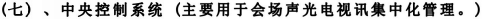 1网络中控主机网络中控主机网络中控主机网络中控主机网络中控主机网络中控主机网络中控主机网络中控主机1.采用SMT全贴片式生产工艺，高度集成处理芯片，系统运行稳定、流畅。内置32位Corte×-A8ARM架构内嵌式处理器，处理速度高达720MHz。2.支持红外控制、RS-232、RS-422、RS-485、UDP、TCP、telnet、1.采用SMT全贴片式生产工艺，高度集成处理芯片，系统运行稳定、流畅。内置32位Corte×-A8ARM架构内嵌式处理器，处理速度高达720MHz。2.支持红外控制、RS-232、RS-422、RS-485、UDP、TCP、telnet、1.采用SMT全贴片式生产工艺，高度集成处理芯片，系统运行稳定、流畅。内置32位Corte×-A8ARM架构内嵌式处理器，处理速度高达720MHz。2.支持红外控制、RS-232、RS-422、RS-485、UDP、TCP、telnet、1.采用SMT全贴片式生产工艺，高度集成处理芯片，系统运行稳定、流畅。内置32位Corte×-A8ARM架构内嵌式处理器，处理速度高达720MHz。2.支持红外控制、RS-232、RS-422、RS-485、UDP、TCP、telnet、1.采用SMT全贴片式生产工艺，高度集成处理芯片，系统运行稳定、流畅。内置32位Corte×-A8ARM架构内嵌式处理器，处理速度高达720MHz。2.支持红外控制、RS-232、RS-422、RS-485、UDP、TCP、telnet、1.采用SMT全贴片式生产工艺，高度集成处理芯片，系统运行稳定、流畅。内置32位Corte×-A8ARM架构内嵌式处理器，处理速度高达720MHz。2.支持红外控制、RS-232、RS-422、RS-485、UDP、TCP、telnet、1.采用SMT全贴片式生产工艺，高度集成处理芯片，系统运行稳定、流畅。内置32位Corte×-A8ARM架构内嵌式处理器，处理速度高达720MHz。2.支持红外控制、RS-232、RS-422、RS-485、UDP、TCP、telnet、1.采用SMT全贴片式生产工艺，高度集成处理芯片，系统运行稳定、流畅。内置32位Corte×-A8ARM架构内嵌式处理器，处理速度高达720MHz。2.支持红外控制、RS-232、RS-422、RS-485、UDP、TCP、telnet、1.采用SMT全贴片式生产工艺，高度集成处理芯片，系统运行稳定、流畅。内置32位Corte×-A8ARM架构内嵌式处理器，处理速度高达720MHz。2.支持红外控制、RS-232、RS-422、RS-485、UDP、TCP、telnet、1.采用SMT全贴片式生产工艺，高度集成处理芯片，系统运行稳定、流畅。内置32位Corte×-A8ARM架构内嵌式处理器，处理速度高达720MHz。2.支持红外控制、RS-232、RS-422、RS-485、UDP、TCP、telnet、1.采用SMT全贴片式生产工艺，高度集成处理芯片，系统运行稳定、流畅。内置32位Corte×-A8ARM架构内嵌式处理器，处理速度高达720MHz。2.支持红外控制、RS-232、RS-422、RS-485、UDP、TCP、telnet、1.采用SMT全贴片式生产工艺，高度集成处理芯片，系统运行稳定、流畅。内置32位Corte×-A8ARM架构内嵌式处理器，处理速度高达720MHz。2.支持红外控制、RS-232、RS-422、RS-485、UDP、TCP、telnet、1.采用SMT全贴片式生产工艺，高度集成处理芯片，系统运行稳定、流畅。内置32位Corte×-A8ARM架构内嵌式处理器，处理速度高达720MHz。2.支持红外控制、RS-232、RS-422、RS-485、UDP、TCP、telnet、1.采用SMT全贴片式生产工艺，高度集成处理芯片，系统运行稳定、流畅。内置32位Corte×-A8ARM架构内嵌式处理器，处理速度高达720MHz。2.支持红外控制、RS-232、RS-422、RS-485、UDP、TCP、telnet、1.采用SMT全贴片式生产工艺，高度集成处理芯片，系统运行稳定、流畅。内置32位Corte×-A8ARM架构内嵌式处理器，处理速度高达720MHz。2.支持红外控制、RS-232、RS-422、RS-485、UDP、TCP、telnet、1.采用SMT全贴片式生产工艺，高度集成处理芯片，系统运行稳定、流畅。内置32位Corte×-A8ARM架构内嵌式处理器，处理速度高达720MHz。2.支持红外控制、RS-232、RS-422、RS-485、UDP、TCP、telnet、1.采用SMT全贴片式生产工艺，高度集成处理芯片，系统运行稳定、流畅。内置32位Corte×-A8ARM架构内嵌式处理器，处理速度高达720MHz。2.支持红外控制、RS-232、RS-422、RS-485、UDP、TCP、telnet、1.采用SMT全贴片式生产工艺，高度集成处理芯片，系统运行稳定、流畅。内置32位Corte×-A8ARM架构内嵌式处理器，处理速度高达720MHz。2.支持红外控制、RS-232、RS-422、RS-485、UDP、TCP、telnet、1台台台http、MQTT以及SNMP等多种协议，兼容性强，可对接第三方设备。主机具备不少于4.3英寸触摸彩屏、8路独立可编程串口、8路独立可编程IR红外发射口、8路数字I/0控制口、8路弱电继电器控制接口、1个NET网络控制接口、1路TF卡接口。(提供设备接口图佐证，并盖生产厂商公章)支持状态反馈。操作人员可在控制端查看所有设备开关状态，设备受控情况一目了然，大大减轻操作人员工作强度，使用更加人性化。支持信号预览。用户可通过控制端查看会议摄像机画面并根据会议画面对设备进行调整，同时可查看多路画面。支持双机热备份。当中控主机出现故障时，备用中控主机自动承担服务，切换时间小于1.2s，从而保证系统在不需要人工干预的情况下能正常运行。支持触发联动。中控主机可根据传感器采集数据和预设数据进行比对，从而自动控制空调或加湿器等设备，使环境维持在舒适的温湿度范围内。8.支持互联网控制。中控主机在连接互联网的情况下，用户可操作手机或平板等移动端通过互联网实现对中控主机远程控制，随时随地管理设备。支持语音控制。中控主机可搭配语音控制软件或支持对接主机的第三方语音音箱，通过将语音转换成中控指令，实现对周边设备控制或场景调用。10.支持扫二维码控制。中控主机在连接互联网的情况下会在云平台自动生成二维码，通过微信或者浏览器扫一扫二维码，即可进入控制界面，实现对中控主机控制。支持密码权限设置。11.对接云会务系统。用户通过手机APP或WEB端预约会议室时，可设置情景类型以及开始/结束时间。会议开始前，系统会自动调用场景，场景内所有设备联动启动或切换；会议结束后设备自动关闭。为保证系统可扩展性与兼容性、以及方便统一管理和统一售后维护，所采用的设备(包括网络中控主机、会议系统主机、矩阵切换系统、音频处理器、调音台、功放、音箱等系统设备)均为同一品牌。http、MQTT以及SNMP等多种协议，兼容性强，可对接第三方设备。主机具备不少于4.3英寸触摸彩屏、8路独立可编程串口、8路独立可编程IR红外发射口、8路数字I/0控制口、8路弱电继电器控制接口、1个NET网络控制接口、1路TF卡接口。(提供设备接口图佐证，并盖生产厂商公章)支持状态反馈。操作人员可在控制端查看所有设备开关状态，设备受控情况一目了然，大大减轻操作人员工作强度，使用更加人性化。支持信号预览。用户可通过控制端查看会议摄像机画面并根据会议画面对设备进行调整，同时可查看多路画面。支持双机热备份。当中控主机出现故障时，备用中控主机自动承担服务，切换时间小于1.2s，从而保证系统在不需要人工干预的情况下能正常运行。支持触发联动。中控主机可根据传感器采集数据和预设数据进行比对，从而自动控制空调或加湿器等设备，使环境维持在舒适的温湿度范围内。8.支持互联网控制。中控主机在连接互联网的情况下，用户可操作手机或平板等移动端通过互联网实现对中控主机远程控制，随时随地管理设备。支持语音控制。中控主机可搭配语音控制软件或支持对接主机的第三方语音音箱，通过将语音转换成中控指令，实现对周边设备控制或场景调用。10.支持扫二维码控制。中控主机在连接互联网的情况下会在云平台自动生成二维码，通过微信或者浏览器扫一扫二维码，即可进入控制界面，实现对中控主机控制。支持密码权限设置。11.对接云会务系统。用户通过手机APP或WEB端预约会议室时，可设置情景类型以及开始/结束时间。会议开始前，系统会自动调用场景，场景内所有设备联动启动或切换；会议结束后设备自动关闭。为保证系统可扩展性与兼容性、以及方便统一管理和统一售后维护，所采用的设备(包括网络中控主机、会议系统主机、矩阵切换系统、音频处理器、调音台、功放、音箱等系统设备)均为同一品牌。http、MQTT以及SNMP等多种协议，兼容性强，可对接第三方设备。主机具备不少于4.3英寸触摸彩屏、8路独立可编程串口、8路独立可编程IR红外发射口、8路数字I/0控制口、8路弱电继电器控制接口、1个NET网络控制接口、1路TF卡接口。(提供设备接口图佐证，并盖生产厂商公章)支持状态反馈。操作人员可在控制端查看所有设备开关状态，设备受控情况一目了然，大大减轻操作人员工作强度，使用更加人性化。支持信号预览。用户可通过控制端查看会议摄像机画面并根据会议画面对设备进行调整，同时可查看多路画面。支持双机热备份。当中控主机出现故障时，备用中控主机自动承担服务，切换时间小于1.2s，从而保证系统在不需要人工干预的情况下能正常运行。支持触发联动。中控主机可根据传感器采集数据和预设数据进行比对，从而自动控制空调或加湿器等设备，使环境维持在舒适的温湿度范围内。8.支持互联网控制。中控主机在连接互联网的情况下，用户可操作手机或平板等移动端通过互联网实现对中控主机远程控制，随时随地管理设备。支持语音控制。中控主机可搭配语音控制软件或支持对接主机的第三方语音音箱，通过将语音转换成中控指令，实现对周边设备控制或场景调用。10.支持扫二维码控制。中控主机在连接互联网的情况下会在云平台自动生成二维码，通过微信或者浏览器扫一扫二维码，即可进入控制界面，实现对中控主机控制。支持密码权限设置。11.对接云会务系统。用户通过手机APP或WEB端预约会议室时，可设置情景类型以及开始/结束时间。会议开始前，系统会自动调用场景，场景内所有设备联动启动或切换；会议结束后设备自动关闭。为保证系统可扩展性与兼容性、以及方便统一管理和统一售后维护，所采用的设备(包括网络中控主机、会议系统主机、矩阵切换系统、音频处理器、调音台、功放、音箱等系统设备)均为同一品牌。http、MQTT以及SNMP等多种协议，兼容性强，可对接第三方设备。主机具备不少于4.3英寸触摸彩屏、8路独立可编程串口、8路独立可编程IR红外发射口、8路数字I/0控制口、8路弱电继电器控制接口、1个NET网络控制接口、1路TF卡接口。(提供设备接口图佐证，并盖生产厂商公章)支持状态反馈。操作人员可在控制端查看所有设备开关状态，设备受控情况一目了然，大大减轻操作人员工作强度，使用更加人性化。支持信号预览。用户可通过控制端查看会议摄像机画面并根据会议画面对设备进行调整，同时可查看多路画面。支持双机热备份。当中控主机出现故障时，备用中控主机自动承担服务，切换时间小于1.2s，从而保证系统在不需要人工干预的情况下能正常运行。支持触发联动。中控主机可根据传感器采集数据和预设数据进行比对，从而自动控制空调或加湿器等设备，使环境维持在舒适的温湿度范围内。8.支持互联网控制。中控主机在连接互联网的情况下，用户可操作手机或平板等移动端通过互联网实现对中控主机远程控制，随时随地管理设备。支持语音控制。中控主机可搭配语音控制软件或支持对接主机的第三方语音音箱，通过将语音转换成中控指令，实现对周边设备控制或场景调用。10.支持扫二维码控制。中控主机在连接互联网的情况下会在云平台自动生成二维码，通过微信或者浏览器扫一扫二维码，即可进入控制界面，实现对中控主机控制。支持密码权限设置。11.对接云会务系统。用户通过手机APP或WEB端预约会议室时，可设置情景类型以及开始/结束时间。会议开始前，系统会自动调用场景，场景内所有设备联动启动或切换；会议结束后设备自动关闭。为保证系统可扩展性与兼容性、以及方便统一管理和统一售后维护，所采用的设备(包括网络中控主机、会议系统主机、矩阵切换系统、音频处理器、调音台、功放、音箱等系统设备)均为同一品牌。http、MQTT以及SNMP等多种协议，兼容性强，可对接第三方设备。主机具备不少于4.3英寸触摸彩屏、8路独立可编程串口、8路独立可编程IR红外发射口、8路数字I/0控制口、8路弱电继电器控制接口、1个NET网络控制接口、1路TF卡接口。(提供设备接口图佐证，并盖生产厂商公章)支持状态反馈。操作人员可在控制端查看所有设备开关状态，设备受控情况一目了然，大大减轻操作人员工作强度，使用更加人性化。支持信号预览。用户可通过控制端查看会议摄像机画面并根据会议画面对设备进行调整，同时可查看多路画面。支持双机热备份。当中控主机出现故障时，备用中控主机自动承担服务，切换时间小于1.2s，从而保证系统在不需要人工干预的情况下能正常运行。支持触发联动。中控主机可根据传感器采集数据和预设数据进行比对，从而自动控制空调或加湿器等设备，使环境维持在舒适的温湿度范围内。8.支持互联网控制。中控主机在连接互联网的情况下，用户可操作手机或平板等移动端通过互联网实现对中控主机远程控制，随时随地管理设备。支持语音控制。中控主机可搭配语音控制软件或支持对接主机的第三方语音音箱，通过将语音转换成中控指令，实现对周边设备控制或场景调用。10.支持扫二维码控制。中控主机在连接互联网的情况下会在云平台自动生成二维码，通过微信或者浏览器扫一扫二维码，即可进入控制界面，实现对中控主机控制。支持密码权限设置。11.对接云会务系统。用户通过手机APP或WEB端预约会议室时，可设置情景类型以及开始/结束时间。会议开始前，系统会自动调用场景，场景内所有设备联动启动或切换；会议结束后设备自动关闭。为保证系统可扩展性与兼容性、以及方便统一管理和统一售后维护，所采用的设备(包括网络中控主机、会议系统主机、矩阵切换系统、音频处理器、调音台、功放、音箱等系统设备)均为同一品牌。http、MQTT以及SNMP等多种协议，兼容性强，可对接第三方设备。主机具备不少于4.3英寸触摸彩屏、8路独立可编程串口、8路独立可编程IR红外发射口、8路数字I/0控制口、8路弱电继电器控制接口、1个NET网络控制接口、1路TF卡接口。(提供设备接口图佐证，并盖生产厂商公章)支持状态反馈。操作人员可在控制端查看所有设备开关状态，设备受控情况一目了然，大大减轻操作人员工作强度，使用更加人性化。支持信号预览。用户可通过控制端查看会议摄像机画面并根据会议画面对设备进行调整，同时可查看多路画面。支持双机热备份。当中控主机出现故障时，备用中控主机自动承担服务，切换时间小于1.2s，从而保证系统在不需要人工干预的情况下能正常运行。支持触发联动。中控主机可根据传感器采集数据和预设数据进行比对，从而自动控制空调或加湿器等设备，使环境维持在舒适的温湿度范围内。8.支持互联网控制。中控主机在连接互联网的情况下，用户可操作手机或平板等移动端通过互联网实现对中控主机远程控制，随时随地管理设备。支持语音控制。中控主机可搭配语音控制软件或支持对接主机的第三方语音音箱，通过将语音转换成中控指令，实现对周边设备控制或场景调用。10.支持扫二维码控制。中控主机在连接互联网的情况下会在云平台自动生成二维码，通过微信或者浏览器扫一扫二维码，即可进入控制界面，实现对中控主机控制。支持密码权限设置。11.对接云会务系统。用户通过手机APP或WEB端预约会议室时，可设置情景类型以及开始/结束时间。会议开始前，系统会自动调用场景，场景内所有设备联动启动或切换；会议结束后设备自动关闭。为保证系统可扩展性与兼容性、以及方便统一管理和统一售后维护，所采用的设备(包括网络中控主机、会议系统主机、矩阵切换系统、音频处理器、调音台、功放、音箱等系统设备)均为同一品牌。http、MQTT以及SNMP等多种协议，兼容性强，可对接第三方设备。主机具备不少于4.3英寸触摸彩屏、8路独立可编程串口、8路独立可编程IR红外发射口、8路数字I/0控制口、8路弱电继电器控制接口、1个NET网络控制接口、1路TF卡接口。(提供设备接口图佐证，并盖生产厂商公章)支持状态反馈。操作人员可在控制端查看所有设备开关状态，设备受控情况一目了然，大大减轻操作人员工作强度，使用更加人性化。支持信号预览。用户可通过控制端查看会议摄像机画面并根据会议画面对设备进行调整，同时可查看多路画面。支持双机热备份。当中控主机出现故障时，备用中控主机自动承担服务，切换时间小于1.2s，从而保证系统在不需要人工干预的情况下能正常运行。支持触发联动。中控主机可根据传感器采集数据和预设数据进行比对，从而自动控制空调或加湿器等设备，使环境维持在舒适的温湿度范围内。8.支持互联网控制。中控主机在连接互联网的情况下，用户可操作手机或平板等移动端通过互联网实现对中控主机远程控制，随时随地管理设备。支持语音控制。中控主机可搭配语音控制软件或支持对接主机的第三方语音音箱，通过将语音转换成中控指令，实现对周边设备控制或场景调用。10.支持扫二维码控制。中控主机在连接互联网的情况下会在云平台自动生成二维码，通过微信或者浏览器扫一扫二维码，即可进入控制界面，实现对中控主机控制。支持密码权限设置。11.对接云会务系统。用户通过手机APP或WEB端预约会议室时，可设置情景类型以及开始/结束时间。会议开始前，系统会自动调用场景，场景内所有设备联动启动或切换；会议结束后设备自动关闭。为保证系统可扩展性与兼容性、以及方便统一管理和统一售后维护，所采用的设备(包括网络中控主机、会议系统主机、矩阵切换系统、音频处理器、调音台、功放、音箱等系统设备)均为同一品牌。http、MQTT以及SNMP等多种协议，兼容性强，可对接第三方设备。主机具备不少于4.3英寸触摸彩屏、8路独立可编程串口、8路独立可编程IR红外发射口、8路数字I/0控制口、8路弱电继电器控制接口、1个NET网络控制接口、1路TF卡接口。(提供设备接口图佐证，并盖生产厂商公章)支持状态反馈。操作人员可在控制端查看所有设备开关状态，设备受控情况一目了然，大大减轻操作人员工作强度，使用更加人性化。支持信号预览。用户可通过控制端查看会议摄像机画面并根据会议画面对设备进行调整，同时可查看多路画面。支持双机热备份。当中控主机出现故障时，备用中控主机自动承担服务，切换时间小于1.2s，从而保证系统在不需要人工干预的情况下能正常运行。支持触发联动。中控主机可根据传感器采集数据和预设数据进行比对，从而自动控制空调或加湿器等设备，使环境维持在舒适的温湿度范围内。8.支持互联网控制。中控主机在连接互联网的情况下，用户可操作手机或平板等移动端通过互联网实现对中控主机远程控制，随时随地管理设备。支持语音控制。中控主机可搭配语音控制软件或支持对接主机的第三方语音音箱，通过将语音转换成中控指令，实现对周边设备控制或场景调用。10.支持扫二维码控制。中控主机在连接互联网的情况下会在云平台自动生成二维码，通过微信或者浏览器扫一扫二维码，即可进入控制界面，实现对中控主机控制。支持密码权限设置。11.对接云会务系统。用户通过手机APP或WEB端预约会议室时，可设置情景类型以及开始/结束时间。会议开始前，系统会自动调用场景，场景内所有设备联动启动或切换；会议结束后设备自动关闭。为保证系统可扩展性与兼容性、以及方便统一管理和统一售后维护，所采用的设备(包括网络中控主机、会议系统主机、矩阵切换系统、音频处理器、调音台、功放、音箱等系统设备)均为同一品牌。http、MQTT以及SNMP等多种协议，兼容性强，可对接第三方设备。主机具备不少于4.3英寸触摸彩屏、8路独立可编程串口、8路独立可编程IR红外发射口、8路数字I/0控制口、8路弱电继电器控制接口、1个NET网络控制接口、1路TF卡接口。(提供设备接口图佐证，并盖生产厂商公章)支持状态反馈。操作人员可在控制端查看所有设备开关状态，设备受控情况一目了然，大大减轻操作人员工作强度，使用更加人性化。支持信号预览。用户可通过控制端查看会议摄像机画面并根据会议画面对设备进行调整，同时可查看多路画面。支持双机热备份。当中控主机出现故障时，备用中控主机自动承担服务，切换时间小于1.2s，从而保证系统在不需要人工干预的情况下能正常运行。支持触发联动。中控主机可根据传感器采集数据和预设数据进行比对，从而自动控制空调或加湿器等设备，使环境维持在舒适的温湿度范围内。8.支持互联网控制。中控主机在连接互联网的情况下，用户可操作手机或平板等移动端通过互联网实现对中控主机远程控制，随时随地管理设备。支持语音控制。中控主机可搭配语音控制软件或支持对接主机的第三方语音音箱，通过将语音转换成中控指令，实现对周边设备控制或场景调用。10.支持扫二维码控制。中控主机在连接互联网的情况下会在云平台自动生成二维码，通过微信或者浏览器扫一扫二维码，即可进入控制界面，实现对中控主机控制。支持密码权限设置。11.对接云会务系统。用户通过手机APP或WEB端预约会议室时，可设置情景类型以及开始/结束时间。会议开始前，系统会自动调用场景，场景内所有设备联动启动或切换；会议结束后设备自动关闭。为保证系统可扩展性与兼容性、以及方便统一管理和统一售后维护，所采用的设备(包括网络中控主机、会议系统主机、矩阵切换系统、音频处理器、调音台、功放、音箱等系统设备)均为同一品牌。http、MQTT以及SNMP等多种协议，兼容性强，可对接第三方设备。主机具备不少于4.3英寸触摸彩屏、8路独立可编程串口、8路独立可编程IR红外发射口、8路数字I/0控制口、8路弱电继电器控制接口、1个NET网络控制接口、1路TF卡接口。(提供设备接口图佐证，并盖生产厂商公章)支持状态反馈。操作人员可在控制端查看所有设备开关状态，设备受控情况一目了然，大大减轻操作人员工作强度，使用更加人性化。支持信号预览。用户可通过控制端查看会议摄像机画面并根据会议画面对设备进行调整，同时可查看多路画面。支持双机热备份。当中控主机出现故障时，备用中控主机自动承担服务，切换时间小于1.2s，从而保证系统在不需要人工干预的情况下能正常运行。支持触发联动。中控主机可根据传感器采集数据和预设数据进行比对，从而自动控制空调或加湿器等设备，使环境维持在舒适的温湿度范围内。8.支持互联网控制。中控主机在连接互联网的情况下，用户可操作手机或平板等移动端通过互联网实现对中控主机远程控制，随时随地管理设备。支持语音控制。中控主机可搭配语音控制软件或支持对接主机的第三方语音音箱，通过将语音转换成中控指令，实现对周边设备控制或场景调用。10.支持扫二维码控制。中控主机在连接互联网的情况下会在云平台自动生成二维码，通过微信或者浏览器扫一扫二维码，即可进入控制界面，实现对中控主机控制。支持密码权限设置。11.对接云会务系统。用户通过手机APP或WEB端预约会议室时，可设置情景类型以及开始/结束时间。会议开始前，系统会自动调用场景，场景内所有设备联动启动或切换；会议结束后设备自动关闭。为保证系统可扩展性与兼容性、以及方便统一管理和统一售后维护，所采用的设备(包括网络中控主机、会议系统主机、矩阵切换系统、音频处理器、调音台、功放、音箱等系统设备)均为同一品牌。http、MQTT以及SNMP等多种协议，兼容性强，可对接第三方设备。主机具备不少于4.3英寸触摸彩屏、8路独立可编程串口、8路独立可编程IR红外发射口、8路数字I/0控制口、8路弱电继电器控制接口、1个NET网络控制接口、1路TF卡接口。(提供设备接口图佐证，并盖生产厂商公章)支持状态反馈。操作人员可在控制端查看所有设备开关状态，设备受控情况一目了然，大大减轻操作人员工作强度，使用更加人性化。支持信号预览。用户可通过控制端查看会议摄像机画面并根据会议画面对设备进行调整，同时可查看多路画面。支持双机热备份。当中控主机出现故障时，备用中控主机自动承担服务，切换时间小于1.2s，从而保证系统在不需要人工干预的情况下能正常运行。支持触发联动。中控主机可根据传感器采集数据和预设数据进行比对，从而自动控制空调或加湿器等设备，使环境维持在舒适的温湿度范围内。8.支持互联网控制。中控主机在连接互联网的情况下，用户可操作手机或平板等移动端通过互联网实现对中控主机远程控制，随时随地管理设备。支持语音控制。中控主机可搭配语音控制软件或支持对接主机的第三方语音音箱，通过将语音转换成中控指令，实现对周边设备控制或场景调用。10.支持扫二维码控制。中控主机在连接互联网的情况下会在云平台自动生成二维码，通过微信或者浏览器扫一扫二维码，即可进入控制界面，实现对中控主机控制。支持密码权限设置。11.对接云会务系统。用户通过手机APP或WEB端预约会议室时，可设置情景类型以及开始/结束时间。会议开始前，系统会自动调用场景，场景内所有设备联动启动或切换；会议结束后设备自动关闭。为保证系统可扩展性与兼容性、以及方便统一管理和统一售后维护，所采用的设备(包括网络中控主机、会议系统主机、矩阵切换系统、音频处理器、调音台、功放、音箱等系统设备)均为同一品牌。http、MQTT以及SNMP等多种协议，兼容性强，可对接第三方设备。主机具备不少于4.3英寸触摸彩屏、8路独立可编程串口、8路独立可编程IR红外发射口、8路数字I/0控制口、8路弱电继电器控制接口、1个NET网络控制接口、1路TF卡接口。(提供设备接口图佐证，并盖生产厂商公章)支持状态反馈。操作人员可在控制端查看所有设备开关状态，设备受控情况一目了然，大大减轻操作人员工作强度，使用更加人性化。支持信号预览。用户可通过控制端查看会议摄像机画面并根据会议画面对设备进行调整，同时可查看多路画面。支持双机热备份。当中控主机出现故障时，备用中控主机自动承担服务，切换时间小于1.2s，从而保证系统在不需要人工干预的情况下能正常运行。支持触发联动。中控主机可根据传感器采集数据和预设数据进行比对，从而自动控制空调或加湿器等设备，使环境维持在舒适的温湿度范围内。8.支持互联网控制。中控主机在连接互联网的情况下，用户可操作手机或平板等移动端通过互联网实现对中控主机远程控制，随时随地管理设备。支持语音控制。中控主机可搭配语音控制软件或支持对接主机的第三方语音音箱，通过将语音转换成中控指令，实现对周边设备控制或场景调用。10.支持扫二维码控制。中控主机在连接互联网的情况下会在云平台自动生成二维码，通过微信或者浏览器扫一扫二维码，即可进入控制界面，实现对中控主机控制。支持密码权限设置。11.对接云会务系统。用户通过手机APP或WEB端预约会议室时，可设置情景类型以及开始/结束时间。会议开始前，系统会自动调用场景，场景内所有设备联动启动或切换；会议结束后设备自动关闭。为保证系统可扩展性与兼容性、以及方便统一管理和统一售后维护，所采用的设备(包括网络中控主机、会议系统主机、矩阵切换系统、音频处理器、调音台、功放、音箱等系统设备)均为同一品牌。http、MQTT以及SNMP等多种协议，兼容性强，可对接第三方设备。主机具备不少于4.3英寸触摸彩屏、8路独立可编程串口、8路独立可编程IR红外发射口、8路数字I/0控制口、8路弱电继电器控制接口、1个NET网络控制接口、1路TF卡接口。(提供设备接口图佐证，并盖生产厂商公章)支持状态反馈。操作人员可在控制端查看所有设备开关状态，设备受控情况一目了然，大大减轻操作人员工作强度，使用更加人性化。支持信号预览。用户可通过控制端查看会议摄像机画面并根据会议画面对设备进行调整，同时可查看多路画面。支持双机热备份。当中控主机出现故障时，备用中控主机自动承担服务，切换时间小于1.2s，从而保证系统在不需要人工干预的情况下能正常运行。支持触发联动。中控主机可根据传感器采集数据和预设数据进行比对，从而自动控制空调或加湿器等设备，使环境维持在舒适的温湿度范围内。8.支持互联网控制。中控主机在连接互联网的情况下，用户可操作手机或平板等移动端通过互联网实现对中控主机远程控制，随时随地管理设备。支持语音控制。中控主机可搭配语音控制软件或支持对接主机的第三方语音音箱，通过将语音转换成中控指令，实现对周边设备控制或场景调用。10.支持扫二维码控制。中控主机在连接互联网的情况下会在云平台自动生成二维码，通过微信或者浏览器扫一扫二维码，即可进入控制界面，实现对中控主机控制。支持密码权限设置。11.对接云会务系统。用户通过手机APP或WEB端预约会议室时，可设置情景类型以及开始/结束时间。会议开始前，系统会自动调用场景，场景内所有设备联动启动或切换；会议结束后设备自动关闭。为保证系统可扩展性与兼容性、以及方便统一管理和统一售后维护，所采用的设备(包括网络中控主机、会议系统主机、矩阵切换系统、音频处理器、调音台、功放、音箱等系统设备)均为同一品牌。http、MQTT以及SNMP等多种协议，兼容性强，可对接第三方设备。主机具备不少于4.3英寸触摸彩屏、8路独立可编程串口、8路独立可编程IR红外发射口、8路数字I/0控制口、8路弱电继电器控制接口、1个NET网络控制接口、1路TF卡接口。(提供设备接口图佐证，并盖生产厂商公章)支持状态反馈。操作人员可在控制端查看所有设备开关状态，设备受控情况一目了然，大大减轻操作人员工作强度，使用更加人性化。支持信号预览。用户可通过控制端查看会议摄像机画面并根据会议画面对设备进行调整，同时可查看多路画面。支持双机热备份。当中控主机出现故障时，备用中控主机自动承担服务，切换时间小于1.2s，从而保证系统在不需要人工干预的情况下能正常运行。支持触发联动。中控主机可根据传感器采集数据和预设数据进行比对，从而自动控制空调或加湿器等设备，使环境维持在舒适的温湿度范围内。8.支持互联网控制。中控主机在连接互联网的情况下，用户可操作手机或平板等移动端通过互联网实现对中控主机远程控制，随时随地管理设备。支持语音控制。中控主机可搭配语音控制软件或支持对接主机的第三方语音音箱，通过将语音转换成中控指令，实现对周边设备控制或场景调用。10.支持扫二维码控制。中控主机在连接互联网的情况下会在云平台自动生成二维码，通过微信或者浏览器扫一扫二维码，即可进入控制界面，实现对中控主机控制。支持密码权限设置。11.对接云会务系统。用户通过手机APP或WEB端预约会议室时，可设置情景类型以及开始/结束时间。会议开始前，系统会自动调用场景，场景内所有设备联动启动或切换；会议结束后设备自动关闭。为保证系统可扩展性与兼容性、以及方便统一管理和统一售后维护，所采用的设备(包括网络中控主机、会议系统主机、矩阵切换系统、音频处理器、调音台、功放、音箱等系统设备)均为同一品牌。http、MQTT以及SNMP等多种协议，兼容性强，可对接第三方设备。主机具备不少于4.3英寸触摸彩屏、8路独立可编程串口、8路独立可编程IR红外发射口、8路数字I/0控制口、8路弱电继电器控制接口、1个NET网络控制接口、1路TF卡接口。(提供设备接口图佐证，并盖生产厂商公章)支持状态反馈。操作人员可在控制端查看所有设备开关状态，设备受控情况一目了然，大大减轻操作人员工作强度，使用更加人性化。支持信号预览。用户可通过控制端查看会议摄像机画面并根据会议画面对设备进行调整，同时可查看多路画面。支持双机热备份。当中控主机出现故障时，备用中控主机自动承担服务，切换时间小于1.2s，从而保证系统在不需要人工干预的情况下能正常运行。支持触发联动。中控主机可根据传感器采集数据和预设数据进行比对，从而自动控制空调或加湿器等设备，使环境维持在舒适的温湿度范围内。8.支持互联网控制。中控主机在连接互联网的情况下，用户可操作手机或平板等移动端通过互联网实现对中控主机远程控制，随时随地管理设备。支持语音控制。中控主机可搭配语音控制软件或支持对接主机的第三方语音音箱，通过将语音转换成中控指令，实现对周边设备控制或场景调用。10.支持扫二维码控制。中控主机在连接互联网的情况下会在云平台自动生成二维码，通过微信或者浏览器扫一扫二维码，即可进入控制界面，实现对中控主机控制。支持密码权限设置。11.对接云会务系统。用户通过手机APP或WEB端预约会议室时，可设置情景类型以及开始/结束时间。会议开始前，系统会自动调用场景，场景内所有设备联动启动或切换；会议结束后设备自动关闭。为保证系统可扩展性与兼容性、以及方便统一管理和统一售后维护，所采用的设备(包括网络中控主机、会议系统主机、矩阵切换系统、音频处理器、调音台、功放、音箱等系统设备)均为同一品牌。http、MQTT以及SNMP等多种协议，兼容性强，可对接第三方设备。主机具备不少于4.3英寸触摸彩屏、8路独立可编程串口、8路独立可编程IR红外发射口、8路数字I/0控制口、8路弱电继电器控制接口、1个NET网络控制接口、1路TF卡接口。(提供设备接口图佐证，并盖生产厂商公章)支持状态反馈。操作人员可在控制端查看所有设备开关状态，设备受控情况一目了然，大大减轻操作人员工作强度，使用更加人性化。支持信号预览。用户可通过控制端查看会议摄像机画面并根据会议画面对设备进行调整，同时可查看多路画面。支持双机热备份。当中控主机出现故障时，备用中控主机自动承担服务，切换时间小于1.2s，从而保证系统在不需要人工干预的情况下能正常运行。支持触发联动。中控主机可根据传感器采集数据和预设数据进行比对，从而自动控制空调或加湿器等设备，使环境维持在舒适的温湿度范围内。8.支持互联网控制。中控主机在连接互联网的情况下，用户可操作手机或平板等移动端通过互联网实现对中控主机远程控制，随时随地管理设备。支持语音控制。中控主机可搭配语音控制软件或支持对接主机的第三方语音音箱，通过将语音转换成中控指令，实现对周边设备控制或场景调用。10.支持扫二维码控制。中控主机在连接互联网的情况下会在云平台自动生成二维码，通过微信或者浏览器扫一扫二维码，即可进入控制界面，实现对中控主机控制。支持密码权限设置。11.对接云会务系统。用户通过手机APP或WEB端预约会议室时，可设置情景类型以及开始/结束时间。会议开始前，系统会自动调用场景，场景内所有设备联动启动或切换；会议结束后设备自动关闭。为保证系统可扩展性与兼容性、以及方便统一管理和统一售后维护，所采用的设备(包括网络中控主机、会议系统主机、矩阵切换系统、音频处理器、调音台、功放、音箱等系统设备)均为同一品牌。http、MQTT以及SNMP等多种协议，兼容性强，可对接第三方设备。主机具备不少于4.3英寸触摸彩屏、8路独立可编程串口、8路独立可编程IR红外发射口、8路数字I/0控制口、8路弱电继电器控制接口、1个NET网络控制接口、1路TF卡接口。(提供设备接口图佐证，并盖生产厂商公章)支持状态反馈。操作人员可在控制端查看所有设备开关状态，设备受控情况一目了然，大大减轻操作人员工作强度，使用更加人性化。支持信号预览。用户可通过控制端查看会议摄像机画面并根据会议画面对设备进行调整，同时可查看多路画面。支持双机热备份。当中控主机出现故障时，备用中控主机自动承担服务，切换时间小于1.2s，从而保证系统在不需要人工干预的情况下能正常运行。支持触发联动。中控主机可根据传感器采集数据和预设数据进行比对，从而自动控制空调或加湿器等设备，使环境维持在舒适的温湿度范围内。8.支持互联网控制。中控主机在连接互联网的情况下，用户可操作手机或平板等移动端通过互联网实现对中控主机远程控制，随时随地管理设备。支持语音控制。中控主机可搭配语音控制软件或支持对接主机的第三方语音音箱，通过将语音转换成中控指令，实现对周边设备控制或场景调用。10.支持扫二维码控制。中控主机在连接互联网的情况下会在云平台自动生成二维码，通过微信或者浏览器扫一扫二维码，即可进入控制界面，实现对中控主机控制。支持密码权限设置。11.对接云会务系统。用户通过手机APP或WEB端预约会议室时，可设置情景类型以及开始/结束时间。会议开始前，系统会自动调用场景，场景内所有设备联动启动或切换；会议结束后设备自动关闭。为保证系统可扩展性与兼容性、以及方便统一管理和统一售后维护，所采用的设备(包括网络中控主机、会议系统主机、矩阵切换系统、音频处理器、调音台、功放、音箱等系统设备)均为同一品牌。http、MQTT以及SNMP等多种协议，兼容性强，可对接第三方设备。主机具备不少于4.3英寸触摸彩屏、8路独立可编程串口、8路独立可编程IR红外发射口、8路数字I/0控制口、8路弱电继电器控制接口、1个NET网络控制接口、1路TF卡接口。(提供设备接口图佐证，并盖生产厂商公章)支持状态反馈。操作人员可在控制端查看所有设备开关状态，设备受控情况一目了然，大大减轻操作人员工作强度，使用更加人性化。支持信号预览。用户可通过控制端查看会议摄像机画面并根据会议画面对设备进行调整，同时可查看多路画面。支持双机热备份。当中控主机出现故障时，备用中控主机自动承担服务，切换时间小于1.2s，从而保证系统在不需要人工干预的情况下能正常运行。支持触发联动。中控主机可根据传感器采集数据和预设数据进行比对，从而自动控制空调或加湿器等设备，使环境维持在舒适的温湿度范围内。8.支持互联网控制。中控主机在连接互联网的情况下，用户可操作手机或平板等移动端通过互联网实现对中控主机远程控制，随时随地管理设备。支持语音控制。中控主机可搭配语音控制软件或支持对接主机的第三方语音音箱，通过将语音转换成中控指令，实现对周边设备控制或场景调用。10.支持扫二维码控制。中控主机在连接互联网的情况下会在云平台自动生成二维码，通过微信或者浏览器扫一扫二维码，即可进入控制界面，实现对中控主机控制。支持密码权限设置。11.对接云会务系统。用户通过手机APP或WEB端预约会议室时，可设置情景类型以及开始/结束时间。会议开始前，系统会自动调用场景，场景内所有设备联动启动或切换；会议结束后设备自动关闭。为保证系统可扩展性与兼容性、以及方便统一管理和统一售后维护，所采用的设备(包括网络中控主机、会议系统主机、矩阵切换系统、音频处理器、调音台、功放、音箱等系统设备)均为同一品牌。2网络中控系统逻辑处理内嵌软件网络中控系统逻辑处理内嵌软件网络中控系统逻辑处理内嵌软件网络中控系统逻辑处理内嵌软件网络中控系统逻辑处理内嵌软件网络中控系统逻辑处理内嵌软件网络中控系统逻辑处理内嵌软件网络中控系统逻辑处理内嵌软件软件内嵌于中央控制系统主机设备，实现系统控制逻辑、处理等功能。2.主要包括硬件逻辑模块、软件逻辑模块、红外代码管理、编译、下载、监视等。3.编程软件支持添加与实际工程对应硬件的逻辑模块。4.实现串口代码数据、IR红外数据、继电器、I/O数据等的代码转发、逻辑算法处理等编程功能。5.支持界面设计软件实现中控控制界面的制作及编辑，支持互锁模式，支持3D按键等灵活的按键设计模块。软件内嵌于中央控制系统主机设备，实现系统控制逻辑、处理等功能。2.主要包括硬件逻辑模块、软件逻辑模块、红外代码管理、编译、下载、监视等。3.编程软件支持添加与实际工程对应硬件的逻辑模块。4.实现串口代码数据、IR红外数据、继电器、I/O数据等的代码转发、逻辑算法处理等编程功能。5.支持界面设计软件实现中控控制界面的制作及编辑，支持互锁模式，支持3D按键等灵活的按键设计模块。软件内嵌于中央控制系统主机设备，实现系统控制逻辑、处理等功能。2.主要包括硬件逻辑模块、软件逻辑模块、红外代码管理、编译、下载、监视等。3.编程软件支持添加与实际工程对应硬件的逻辑模块。4.实现串口代码数据、IR红外数据、继电器、I/O数据等的代码转发、逻辑算法处理等编程功能。5.支持界面设计软件实现中控控制界面的制作及编辑，支持互锁模式，支持3D按键等灵活的按键设计模块。软件内嵌于中央控制系统主机设备，实现系统控制逻辑、处理等功能。2.主要包括硬件逻辑模块、软件逻辑模块、红外代码管理、编译、下载、监视等。3.编程软件支持添加与实际工程对应硬件的逻辑模块。4.实现串口代码数据、IR红外数据、继电器、I/O数据等的代码转发、逻辑算法处理等编程功能。5.支持界面设计软件实现中控控制界面的制作及编辑，支持互锁模式，支持3D按键等灵活的按键设计模块。软件内嵌于中央控制系统主机设备，实现系统控制逻辑、处理等功能。2.主要包括硬件逻辑模块、软件逻辑模块、红外代码管理、编译、下载、监视等。3.编程软件支持添加与实际工程对应硬件的逻辑模块。4.实现串口代码数据、IR红外数据、继电器、I/O数据等的代码转发、逻辑算法处理等编程功能。5.支持界面设计软件实现中控控制界面的制作及编辑，支持互锁模式，支持3D按键等灵活的按键设计模块。软件内嵌于中央控制系统主机设备，实现系统控制逻辑、处理等功能。2.主要包括硬件逻辑模块、软件逻辑模块、红外代码管理、编译、下载、监视等。3.编程软件支持添加与实际工程对应硬件的逻辑模块。4.实现串口代码数据、IR红外数据、继电器、I/O数据等的代码转发、逻辑算法处理等编程功能。5.支持界面设计软件实现中控控制界面的制作及编辑，支持互锁模式，支持3D按键等灵活的按键设计模块。软件内嵌于中央控制系统主机设备，实现系统控制逻辑、处理等功能。2.主要包括硬件逻辑模块、软件逻辑模块、红外代码管理、编译、下载、监视等。3.编程软件支持添加与实际工程对应硬件的逻辑模块。4.实现串口代码数据、IR红外数据、继电器、I/O数据等的代码转发、逻辑算法处理等编程功能。5.支持界面设计软件实现中控控制界面的制作及编辑，支持互锁模式，支持3D按键等灵活的按键设计模块。软件内嵌于中央控制系统主机设备，实现系统控制逻辑、处理等功能。2.主要包括硬件逻辑模块、软件逻辑模块、红外代码管理、编译、下载、监视等。3.编程软件支持添加与实际工程对应硬件的逻辑模块。4.实现串口代码数据、IR红外数据、继电器、I/O数据等的代码转发、逻辑算法处理等编程功能。5.支持界面设计软件实现中控控制界面的制作及编辑，支持互锁模式，支持3D按键等灵活的按键设计模块。软件内嵌于中央控制系统主机设备，实现系统控制逻辑、处理等功能。2.主要包括硬件逻辑模块、软件逻辑模块、红外代码管理、编译、下载、监视等。3.编程软件支持添加与实际工程对应硬件的逻辑模块。4.实现串口代码数据、IR红外数据、继电器、I/O数据等的代码转发、逻辑算法处理等编程功能。5.支持界面设计软件实现中控控制界面的制作及编辑，支持互锁模式，支持3D按键等灵活的按键设计模块。软件内嵌于中央控制系统主机设备，实现系统控制逻辑、处理等功能。2.主要包括硬件逻辑模块、软件逻辑模块、红外代码管理、编译、下载、监视等。3.编程软件支持添加与实际工程对应硬件的逻辑模块。4.实现串口代码数据、IR红外数据、继电器、I/O数据等的代码转发、逻辑算法处理等编程功能。5.支持界面设计软件实现中控控制界面的制作及编辑，支持互锁模式，支持3D按键等灵活的按键设计模块。软件内嵌于中央控制系统主机设备，实现系统控制逻辑、处理等功能。2.主要包括硬件逻辑模块、软件逻辑模块、红外代码管理、编译、下载、监视等。3.编程软件支持添加与实际工程对应硬件的逻辑模块。4.实现串口代码数据、IR红外数据、继电器、I/O数据等的代码转发、逻辑算法处理等编程功能。5.支持界面设计软件实现中控控制界面的制作及编辑，支持互锁模式，支持3D按键等灵活的按键设计模块。软件内嵌于中央控制系统主机设备，实现系统控制逻辑、处理等功能。2.主要包括硬件逻辑模块、软件逻辑模块、红外代码管理、编译、下载、监视等。3.编程软件支持添加与实际工程对应硬件的逻辑模块。4.实现串口代码数据、IR红外数据、继电器、I/O数据等的代码转发、逻辑算法处理等编程功能。5.支持界面设计软件实现中控控制界面的制作及编辑，支持互锁模式，支持3D按键等灵活的按键设计模块。软件内嵌于中央控制系统主机设备，实现系统控制逻辑、处理等功能。2.主要包括硬件逻辑模块、软件逻辑模块、红外代码管理、编译、下载、监视等。3.编程软件支持添加与实际工程对应硬件的逻辑模块。4.实现串口代码数据、IR红外数据、继电器、I/O数据等的代码转发、逻辑算法处理等编程功能。5.支持界面设计软件实现中控控制界面的制作及编辑，支持互锁模式，支持3D按键等灵活的按键设计模块。软件内嵌于中央控制系统主机设备，实现系统控制逻辑、处理等功能。2.主要包括硬件逻辑模块、软件逻辑模块、红外代码管理、编译、下载、监视等。3.编程软件支持添加与实际工程对应硬件的逻辑模块。4.实现串口代码数据、IR红外数据、继电器、I/O数据等的代码转发、逻辑算法处理等编程功能。5.支持界面设计软件实现中控控制界面的制作及编辑，支持互锁模式，支持3D按键等灵活的按键设计模块。软件内嵌于中央控制系统主机设备，实现系统控制逻辑、处理等功能。2.主要包括硬件逻辑模块、软件逻辑模块、红外代码管理、编译、下载、监视等。3.编程软件支持添加与实际工程对应硬件的逻辑模块。4.实现串口代码数据、IR红外数据、继电器、I/O数据等的代码转发、逻辑算法处理等编程功能。5.支持界面设计软件实现中控控制界面的制作及编辑，支持互锁模式，支持3D按键等灵活的按键设计模块。软件内嵌于中央控制系统主机设备，实现系统控制逻辑、处理等功能。2.主要包括硬件逻辑模块、软件逻辑模块、红外代码管理、编译、下载、监视等。3.编程软件支持添加与实际工程对应硬件的逻辑模块。4.实现串口代码数据、IR红外数据、继电器、I/O数据等的代码转发、逻辑算法处理等编程功能。5.支持界面设计软件实现中控控制界面的制作及编辑，支持互锁模式，支持3D按键等灵活的按键设计模块。软件内嵌于中央控制系统主机设备，实现系统控制逻辑、处理等功能。2.主要包括硬件逻辑模块、软件逻辑模块、红外代码管理、编译、下载、监视等。3.编程软件支持添加与实际工程对应硬件的逻辑模块。4.实现串口代码数据、IR红外数据、继电器、I/O数据等的代码转发、逻辑算法处理等编程功能。5.支持界面设计软件实现中控控制界面的制作及编辑，支持互锁模式，支持3D按键等灵活的按键设计模块。软件内嵌于中央控制系统主机设备，实现系统控制逻辑、处理等功能。2.主要包括硬件逻辑模块、软件逻辑模块、红外代码管理、编译、下载、监视等。3.编程软件支持添加与实际工程对应硬件的逻辑模块。4.实现串口代码数据、IR红外数据、继电器、I/O数据等的代码转发、逻辑算法处理等编程功能。5.支持界面设计软件实现中控控制界面的制作及编辑，支持互锁模式，支持3D按键等灵活的按键设计模块。1套套套3控制器控制器控制器控制器控制器控制器控制器控制器1.具有≥8路自动、手动电源控制器，内置8个20A继电器，最大负载能力4400W/单路；配合中控主机使用，用于控制灯光、电动投影幕、电动窗帘等会议室周边设备。2.每路继电器都有三连接点的接线柱,具有常开与常闭的功能。3.具有复位按键，支持恢复到出厂的默认设置。具有1路网络接口，支持通过网络实现远程控制。4.具有设备运行状态指示灯及8个继电器的开关状态指示灯。5.具有键盘锁(LOCK)功能。6.机器具备ID识别，通过中控主机网络控制多台时，可通过ID识别。1.具有≥8路自动、手动电源控制器，内置8个20A继电器，最大负载能力4400W/单路；配合中控主机使用，用于控制灯光、电动投影幕、电动窗帘等会议室周边设备。2.每路继电器都有三连接点的接线柱,具有常开与常闭的功能。3.具有复位按键，支持恢复到出厂的默认设置。具有1路网络接口，支持通过网络实现远程控制。4.具有设备运行状态指示灯及8个继电器的开关状态指示灯。5.具有键盘锁(LOCK)功能。6.机器具备ID识别，通过中控主机网络控制多台时，可通过ID识别。1.具有≥8路自动、手动电源控制器，内置8个20A继电器，最大负载能力4400W/单路；配合中控主机使用，用于控制灯光、电动投影幕、电动窗帘等会议室周边设备。2.每路继电器都有三连接点的接线柱,具有常开与常闭的功能。3.具有复位按键，支持恢复到出厂的默认设置。具有1路网络接口，支持通过网络实现远程控制。4.具有设备运行状态指示灯及8个继电器的开关状态指示灯。5.具有键盘锁(LOCK)功能。6.机器具备ID识别，通过中控主机网络控制多台时，可通过ID识别。1.具有≥8路自动、手动电源控制器，内置8个20A继电器，最大负载能力4400W/单路；配合中控主机使用，用于控制灯光、电动投影幕、电动窗帘等会议室周边设备。2.每路继电器都有三连接点的接线柱,具有常开与常闭的功能。3.具有复位按键，支持恢复到出厂的默认设置。具有1路网络接口，支持通过网络实现远程控制。4.具有设备运行状态指示灯及8个继电器的开关状态指示灯。5.具有键盘锁(LOCK)功能。6.机器具备ID识别，通过中控主机网络控制多台时，可通过ID识别。1.具有≥8路自动、手动电源控制器，内置8个20A继电器，最大负载能力4400W/单路；配合中控主机使用，用于控制灯光、电动投影幕、电动窗帘等会议室周边设备。2.每路继电器都有三连接点的接线柱,具有常开与常闭的功能。3.具有复位按键，支持恢复到出厂的默认设置。具有1路网络接口，支持通过网络实现远程控制。4.具有设备运行状态指示灯及8个继电器的开关状态指示灯。5.具有键盘锁(LOCK)功能。6.机器具备ID识别，通过中控主机网络控制多台时，可通过ID识别。1.具有≥8路自动、手动电源控制器，内置8个20A继电器，最大负载能力4400W/单路；配合中控主机使用，用于控制灯光、电动投影幕、电动窗帘等会议室周边设备。2.每路继电器都有三连接点的接线柱,具有常开与常闭的功能。3.具有复位按键，支持恢复到出厂的默认设置。具有1路网络接口，支持通过网络实现远程控制。4.具有设备运行状态指示灯及8个继电器的开关状态指示灯。5.具有键盘锁(LOCK)功能。6.机器具备ID识别，通过中控主机网络控制多台时，可通过ID识别。1.具有≥8路自动、手动电源控制器，内置8个20A继电器，最大负载能力4400W/单路；配合中控主机使用，用于控制灯光、电动投影幕、电动窗帘等会议室周边设备。2.每路继电器都有三连接点的接线柱,具有常开与常闭的功能。3.具有复位按键，支持恢复到出厂的默认设置。具有1路网络接口，支持通过网络实现远程控制。4.具有设备运行状态指示灯及8个继电器的开关状态指示灯。5.具有键盘锁(LOCK)功能。6.机器具备ID识别，通过中控主机网络控制多台时，可通过ID识别。1.具有≥8路自动、手动电源控制器，内置8个20A继电器，最大负载能力4400W/单路；配合中控主机使用，用于控制灯光、电动投影幕、电动窗帘等会议室周边设备。2.每路继电器都有三连接点的接线柱,具有常开与常闭的功能。3.具有复位按键，支持恢复到出厂的默认设置。具有1路网络接口，支持通过网络实现远程控制。4.具有设备运行状态指示灯及8个继电器的开关状态指示灯。5.具有键盘锁(LOCK)功能。6.机器具备ID识别，通过中控主机网络控制多台时，可通过ID识别。1.具有≥8路自动、手动电源控制器，内置8个20A继电器，最大负载能力4400W/单路；配合中控主机使用，用于控制灯光、电动投影幕、电动窗帘等会议室周边设备。2.每路继电器都有三连接点的接线柱,具有常开与常闭的功能。3.具有复位按键，支持恢复到出厂的默认设置。具有1路网络接口，支持通过网络实现远程控制。4.具有设备运行状态指示灯及8个继电器的开关状态指示灯。5.具有键盘锁(LOCK)功能。6.机器具备ID识别，通过中控主机网络控制多台时，可通过ID识别。1.具有≥8路自动、手动电源控制器，内置8个20A继电器，最大负载能力4400W/单路；配合中控主机使用，用于控制灯光、电动投影幕、电动窗帘等会议室周边设备。2.每路继电器都有三连接点的接线柱,具有常开与常闭的功能。3.具有复位按键，支持恢复到出厂的默认设置。具有1路网络接口，支持通过网络实现远程控制。4.具有设备运行状态指示灯及8个继电器的开关状态指示灯。5.具有键盘锁(LOCK)功能。6.机器具备ID识别，通过中控主机网络控制多台时，可通过ID识别。1.具有≥8路自动、手动电源控制器，内置8个20A继电器，最大负载能力4400W/单路；配合中控主机使用，用于控制灯光、电动投影幕、电动窗帘等会议室周边设备。2.每路继电器都有三连接点的接线柱,具有常开与常闭的功能。3.具有复位按键，支持恢复到出厂的默认设置。具有1路网络接口，支持通过网络实现远程控制。4.具有设备运行状态指示灯及8个继电器的开关状态指示灯。5.具有键盘锁(LOCK)功能。6.机器具备ID识别，通过中控主机网络控制多台时，可通过ID识别。1.具有≥8路自动、手动电源控制器，内置8个20A继电器，最大负载能力4400W/单路；配合中控主机使用，用于控制灯光、电动投影幕、电动窗帘等会议室周边设备。2.每路继电器都有三连接点的接线柱,具有常开与常闭的功能。3.具有复位按键，支持恢复到出厂的默认设置。具有1路网络接口，支持通过网络实现远程控制。4.具有设备运行状态指示灯及8个继电器的开关状态指示灯。5.具有键盘锁(LOCK)功能。6.机器具备ID识别，通过中控主机网络控制多台时，可通过ID识别。1.具有≥8路自动、手动电源控制器，内置8个20A继电器，最大负载能力4400W/单路；配合中控主机使用，用于控制灯光、电动投影幕、电动窗帘等会议室周边设备。2.每路继电器都有三连接点的接线柱,具有常开与常闭的功能。3.具有复位按键，支持恢复到出厂的默认设置。具有1路网络接口，支持通过网络实现远程控制。4.具有设备运行状态指示灯及8个继电器的开关状态指示灯。5.具有键盘锁(LOCK)功能。6.机器具备ID识别，通过中控主机网络控制多台时，可通过ID识别。1.具有≥8路自动、手动电源控制器，内置8个20A继电器，最大负载能力4400W/单路；配合中控主机使用，用于控制灯光、电动投影幕、电动窗帘等会议室周边设备。2.每路继电器都有三连接点的接线柱,具有常开与常闭的功能。3.具有复位按键，支持恢复到出厂的默认设置。具有1路网络接口，支持通过网络实现远程控制。4.具有设备运行状态指示灯及8个继电器的开关状态指示灯。5.具有键盘锁(LOCK)功能。6.机器具备ID识别，通过中控主机网络控制多台时，可通过ID识别。1.具有≥8路自动、手动电源控制器，内置8个20A继电器，最大负载能力4400W/单路；配合中控主机使用，用于控制灯光、电动投影幕、电动窗帘等会议室周边设备。2.每路继电器都有三连接点的接线柱,具有常开与常闭的功能。3.具有复位按键，支持恢复到出厂的默认设置。具有1路网络接口，支持通过网络实现远程控制。4.具有设备运行状态指示灯及8个继电器的开关状态指示灯。5.具有键盘锁(LOCK)功能。6.机器具备ID识别，通过中控主机网络控制多台时，可通过ID识别。1.具有≥8路自动、手动电源控制器，内置8个20A继电器，最大负载能力4400W/单路；配合中控主机使用，用于控制灯光、电动投影幕、电动窗帘等会议室周边设备。2.每路继电器都有三连接点的接线柱,具有常开与常闭的功能。3.具有复位按键，支持恢复到出厂的默认设置。具有1路网络接口，支持通过网络实现远程控制。4.具有设备运行状态指示灯及8个继电器的开关状态指示灯。5.具有键盘锁(LOCK)功能。6.机器具备ID识别，通过中控主机网络控制多台时，可通过ID识别。1.具有≥8路自动、手动电源控制器，内置8个20A继电器，最大负载能力4400W/单路；配合中控主机使用，用于控制灯光、电动投影幕、电动窗帘等会议室周边设备。2.每路继电器都有三连接点的接线柱,具有常开与常闭的功能。3.具有复位按键，支持恢复到出厂的默认设置。具有1路网络接口，支持通过网络实现远程控制。4.具有设备运行状态指示灯及8个继电器的开关状态指示灯。5.具有键盘锁(LOCK)功能。6.机器具备ID识别，通过中控主机网络控制多台时，可通过ID识别。1.具有≥8路自动、手动电源控制器，内置8个20A继电器，最大负载能力4400W/单路；配合中控主机使用，用于控制灯光、电动投影幕、电动窗帘等会议室周边设备。2.每路继电器都有三连接点的接线柱,具有常开与常闭的功能。3.具有复位按键，支持恢复到出厂的默认设置。具有1路网络接口，支持通过网络实现远程控制。4.具有设备运行状态指示灯及8个继电器的开关状态指示灯。5.具有键盘锁(LOCK)功能。6.机器具备ID识别，通过中控主机网络控制多台时，可通过ID识别。2台台台4平板电脑平板电脑平板电脑平板电脑平板电脑平板电脑平板电脑平板电脑10.4英寸，全面屏平板电脑4G+64GWIFI10.4英寸，全面屏平板电脑4G+64GWIFI10.4英寸，全面屏平板电脑4G+64GWIFI10.4英寸，全面屏平板电脑4G+64GWIFI10.4英寸，全面屏平板电脑4G+64GWIFI10.4英寸，全面屏平板电脑4G+64GWIFI10.4英寸，全面屏平板电脑4G+64GWIFI10.4英寸，全面屏平板电脑4G+64GWIFI10.4英寸，全面屏平板电脑4G+64GWIFI10.4英寸，全面屏平板电脑4G+64GWIFI10.4英寸，全面屏平板电脑4G+64GWIFI10.4英寸，全面屏平板电脑4G+64GWIFI10.4英寸，全面屏平板电脑4G+64GWIFI10.4英寸，全面屏平板电脑4G+64GWIFI10.4英寸，全面屏平板电脑4G+64GWIFI10.4英寸，全面屏平板电脑4G+64GWIFI10.4英寸，全面屏平板电脑4G+64GWIFI10.4英寸，全面屏平板电脑4G+64GWIFI1台台台5无线控制器无线控制器无线控制器无线控制器无线控制器无线控制器无线控制器无线控制器1.转发性能：≥4Gbps，最大接入用户数≥20482.AP管理：最大管理AP≥64，本次实配AP管理数≥83.接口：8个千兆电口+2个万兆光口；4.支持AC内漫游，支持跨AC间漫游，支持跨VLAN的三层漫游；5.支持基于802.11k/802.11v/802.11r协议的智能漫游；6.支持频谱分析、支持频谱导航，引导终端自动接入5G频段、支持远程空口分析；7.支持与无线云平台对接，实现多种的应用功能，支持客流分析统计、微信/短信认证以及一键认证、无感知认证和DPI应用识别、URL审计及流量管控功能。1.转发性能：≥4Gbps，最大接入用户数≥20482.AP管理：最大管理AP≥64，本次实配AP管理数≥83.接口：8个千兆电口+2个万兆光口；4.支持AC内漫游，支持跨AC间漫游，支持跨VLAN的三层漫游；5.支持基于802.11k/802.11v/802.11r协议的智能漫游；6.支持频谱分析、支持频谱导航，引导终端自动接入5G频段、支持远程空口分析；7.支持与无线云平台对接，实现多种的应用功能，支持客流分析统计、微信/短信认证以及一键认证、无感知认证和DPI应用识别、URL审计及流量管控功能。1.转发性能：≥4Gbps，最大接入用户数≥20482.AP管理：最大管理AP≥64，本次实配AP管理数≥83.接口：8个千兆电口+2个万兆光口；4.支持AC内漫游，支持跨AC间漫游，支持跨VLAN的三层漫游；5.支持基于802.11k/802.11v/802.11r协议的智能漫游；6.支持频谱分析、支持频谱导航，引导终端自动接入5G频段、支持远程空口分析；7.支持与无线云平台对接，实现多种的应用功能，支持客流分析统计、微信/短信认证以及一键认证、无感知认证和DPI应用识别、URL审计及流量管控功能。1.转发性能：≥4Gbps，最大接入用户数≥20482.AP管理：最大管理AP≥64，本次实配AP管理数≥83.接口：8个千兆电口+2个万兆光口；4.支持AC内漫游，支持跨AC间漫游，支持跨VLAN的三层漫游；5.支持基于802.11k/802.11v/802.11r协议的智能漫游；6.支持频谱分析、支持频谱导航，引导终端自动接入5G频段、支持远程空口分析；7.支持与无线云平台对接，实现多种的应用功能，支持客流分析统计、微信/短信认证以及一键认证、无感知认证和DPI应用识别、URL审计及流量管控功能。1.转发性能：≥4Gbps，最大接入用户数≥20482.AP管理：最大管理AP≥64，本次实配AP管理数≥83.接口：8个千兆电口+2个万兆光口；4.支持AC内漫游，支持跨AC间漫游，支持跨VLAN的三层漫游；5.支持基于802.11k/802.11v/802.11r协议的智能漫游；6.支持频谱分析、支持频谱导航，引导终端自动接入5G频段、支持远程空口分析；7.支持与无线云平台对接，实现多种的应用功能，支持客流分析统计、微信/短信认证以及一键认证、无感知认证和DPI应用识别、URL审计及流量管控功能。1.转发性能：≥4Gbps，最大接入用户数≥20482.AP管理：最大管理AP≥64，本次实配AP管理数≥83.接口：8个千兆电口+2个万兆光口；4.支持AC内漫游，支持跨AC间漫游，支持跨VLAN的三层漫游；5.支持基于802.11k/802.11v/802.11r协议的智能漫游；6.支持频谱分析、支持频谱导航，引导终端自动接入5G频段、支持远程空口分析；7.支持与无线云平台对接，实现多种的应用功能，支持客流分析统计、微信/短信认证以及一键认证、无感知认证和DPI应用识别、URL审计及流量管控功能。1.转发性能：≥4Gbps，最大接入用户数≥20482.AP管理：最大管理AP≥64，本次实配AP管理数≥83.接口：8个千兆电口+2个万兆光口；4.支持AC内漫游，支持跨AC间漫游，支持跨VLAN的三层漫游；5.支持基于802.11k/802.11v/802.11r协议的智能漫游；6.支持频谱分析、支持频谱导航，引导终端自动接入5G频段、支持远程空口分析；7.支持与无线云平台对接，实现多种的应用功能，支持客流分析统计、微信/短信认证以及一键认证、无感知认证和DPI应用识别、URL审计及流量管控功能。1.转发性能：≥4Gbps，最大接入用户数≥20482.AP管理：最大管理AP≥64，本次实配AP管理数≥83.接口：8个千兆电口+2个万兆光口；4.支持AC内漫游，支持跨AC间漫游，支持跨VLAN的三层漫游；5.支持基于802.11k/802.11v/802.11r协议的智能漫游；6.支持频谱分析、支持频谱导航，引导终端自动接入5G频段、支持远程空口分析；7.支持与无线云平台对接，实现多种的应用功能，支持客流分析统计、微信/短信认证以及一键认证、无感知认证和DPI应用识别、URL审计及流量管控功能。1.转发性能：≥4Gbps，最大接入用户数≥20482.AP管理：最大管理AP≥64，本次实配AP管理数≥83.接口：8个千兆电口+2个万兆光口；4.支持AC内漫游，支持跨AC间漫游，支持跨VLAN的三层漫游；5.支持基于802.11k/802.11v/802.11r协议的智能漫游；6.支持频谱分析、支持频谱导航，引导终端自动接入5G频段、支持远程空口分析；7.支持与无线云平台对接，实现多种的应用功能，支持客流分析统计、微信/短信认证以及一键认证、无感知认证和DPI应用识别、URL审计及流量管控功能。1.转发性能：≥4Gbps，最大接入用户数≥20482.AP管理：最大管理AP≥64，本次实配AP管理数≥83.接口：8个千兆电口+2个万兆光口；4.支持AC内漫游，支持跨AC间漫游，支持跨VLAN的三层漫游；5.支持基于802.11k/802.11v/802.11r协议的智能漫游；6.支持频谱分析、支持频谱导航，引导终端自动接入5G频段、支持远程空口分析；7.支持与无线云平台对接，实现多种的应用功能，支持客流分析统计、微信/短信认证以及一键认证、无感知认证和DPI应用识别、URL审计及流量管控功能。1.转发性能：≥4Gbps，最大接入用户数≥20482.AP管理：最大管理AP≥64，本次实配AP管理数≥83.接口：8个千兆电口+2个万兆光口；4.支持AC内漫游，支持跨AC间漫游，支持跨VLAN的三层漫游；5.支持基于802.11k/802.11v/802.11r协议的智能漫游；6.支持频谱分析、支持频谱导航，引导终端自动接入5G频段、支持远程空口分析；7.支持与无线云平台对接，实现多种的应用功能，支持客流分析统计、微信/短信认证以及一键认证、无感知认证和DPI应用识别、URL审计及流量管控功能。1.转发性能：≥4Gbps，最大接入用户数≥20482.AP管理：最大管理AP≥64，本次实配AP管理数≥83.接口：8个千兆电口+2个万兆光口；4.支持AC内漫游，支持跨AC间漫游，支持跨VLAN的三层漫游；5.支持基于802.11k/802.11v/802.11r协议的智能漫游；6.支持频谱分析、支持频谱导航，引导终端自动接入5G频段、支持远程空口分析；7.支持与无线云平台对接，实现多种的应用功能，支持客流分析统计、微信/短信认证以及一键认证、无感知认证和DPI应用识别、URL审计及流量管控功能。1.转发性能：≥4Gbps，最大接入用户数≥20482.AP管理：最大管理AP≥64，本次实配AP管理数≥83.接口：8个千兆电口+2个万兆光口；4.支持AC内漫游，支持跨AC间漫游，支持跨VLAN的三层漫游；5.支持基于802.11k/802.11v/802.11r协议的智能漫游；6.支持频谱分析、支持频谱导航，引导终端自动接入5G频段、支持远程空口分析；7.支持与无线云平台对接，实现多种的应用功能，支持客流分析统计、微信/短信认证以及一键认证、无感知认证和DPI应用识别、URL审计及流量管控功能。1.转发性能：≥4Gbps，最大接入用户数≥20482.AP管理：最大管理AP≥64，本次实配AP管理数≥83.接口：8个千兆电口+2个万兆光口；4.支持AC内漫游，支持跨AC间漫游，支持跨VLAN的三层漫游；5.支持基于802.11k/802.11v/802.11r协议的智能漫游；6.支持频谱分析、支持频谱导航，引导终端自动接入5G频段、支持远程空口分析；7.支持与无线云平台对接，实现多种的应用功能，支持客流分析统计、微信/短信认证以及一键认证、无感知认证和DPI应用识别、URL审计及流量管控功能。1.转发性能：≥4Gbps，最大接入用户数≥20482.AP管理：最大管理AP≥64，本次实配AP管理数≥83.接口：8个千兆电口+2个万兆光口；4.支持AC内漫游，支持跨AC间漫游，支持跨VLAN的三层漫游；5.支持基于802.11k/802.11v/802.11r协议的智能漫游；6.支持频谱分析、支持频谱导航，引导终端自动接入5G频段、支持远程空口分析；7.支持与无线云平台对接，实现多种的应用功能，支持客流分析统计、微信/短信认证以及一键认证、无感知认证和DPI应用识别、URL审计及流量管控功能。1.转发性能：≥4Gbps，最大接入用户数≥20482.AP管理：最大管理AP≥64，本次实配AP管理数≥83.接口：8个千兆电口+2个万兆光口；4.支持AC内漫游，支持跨AC间漫游，支持跨VLAN的三层漫游；5.支持基于802.11k/802.11v/802.11r协议的智能漫游；6.支持频谱分析、支持频谱导航，引导终端自动接入5G频段、支持远程空口分析；7.支持与无线云平台对接，实现多种的应用功能，支持客流分析统计、微信/短信认证以及一键认证、无感知认证和DPI应用识别、URL审计及流量管控功能。1.转发性能：≥4Gbps，最大接入用户数≥20482.AP管理：最大管理AP≥64，本次实配AP管理数≥83.接口：8个千兆电口+2个万兆光口；4.支持AC内漫游，支持跨AC间漫游，支持跨VLAN的三层漫游；5.支持基于802.11k/802.11v/802.11r协议的智能漫游；6.支持频谱分析、支持频谱导航，引导终端自动接入5G频段、支持远程空口分析；7.支持与无线云平台对接，实现多种的应用功能，支持客流分析统计、微信/短信认证以及一键认证、无感知认证和DPI应用识别、URL审计及流量管控功能。1.转发性能：≥4Gbps，最大接入用户数≥20482.AP管理：最大管理AP≥64，本次实配AP管理数≥83.接口：8个千兆电口+2个万兆光口；4.支持AC内漫游，支持跨AC间漫游，支持跨VLAN的三层漫游；5.支持基于802.11k/802.11v/802.11r协议的智能漫游；6.支持频谱分析、支持频谱导航，引导终端自动接入5G频段、支持远程空口分析；7.支持与无线云平台对接，实现多种的应用功能，支持客流分析统计、微信/短信认证以及一键认证、无感知认证和DPI应用识别、URL审计及流量管控功能。1台台台6高密AP高密AP高密AP高密AP高密AP高密AP高密AP高密AP1、采用三射频设计，可工作在802.11a/b/g/n/ac/acwave2/a×模式；2、整机最大速率≥7.2Gbps；为保证高密用户接入，整机5GHz射频空间流≥8,2.4GHz射频空间流≥2；3、≥2个接口，其中1个100/1000M/2.5G电口，1个10M/100M/1000M电口；4、整机接入用户数≥1536；5、至少支持10个外置物联网模块链式扩展；6、支持WPA3个人级方式下的终端接入；支持WPA3企业级模式下的终端接入功能。1、采用三射频设计，可工作在802.11a/b/g/n/ac/acwave2/a×模式；2、整机最大速率≥7.2Gbps；为保证高密用户接入，整机5GHz射频空间流≥8,2.4GHz射频空间流≥2；3、≥2个接口，其中1个100/1000M/2.5G电口，1个10M/100M/1000M电口；4、整机接入用户数≥1536；5、至少支持10个外置物联网模块链式扩展；6、支持WPA3个人级方式下的终端接入；支持WPA3企业级模式下的终端接入功能。1、采用三射频设计，可工作在802.11a/b/g/n/ac/acwave2/a×模式；2、整机最大速率≥7.2Gbps；为保证高密用户接入，整机5GHz射频空间流≥8,2.4GHz射频空间流≥2；3、≥2个接口，其中1个100/1000M/2.5G电口，1个10M/100M/1000M电口；4、整机接入用户数≥1536；5、至少支持10个外置物联网模块链式扩展；6、支持WPA3个人级方式下的终端接入；支持WPA3企业级模式下的终端接入功能。1、采用三射频设计，可工作在802.11a/b/g/n/ac/acwave2/a×模式；2、整机最大速率≥7.2Gbps；为保证高密用户接入，整机5GHz射频空间流≥8,2.4GHz射频空间流≥2；3、≥2个接口，其中1个100/1000M/2.5G电口，1个10M/100M/1000M电口；4、整机接入用户数≥1536；5、至少支持10个外置物联网模块链式扩展；6、支持WPA3个人级方式下的终端接入；支持WPA3企业级模式下的终端接入功能。1、采用三射频设计，可工作在802.11a/b/g/n/ac/acwave2/a×模式；2、整机最大速率≥7.2Gbps；为保证高密用户接入，整机5GHz射频空间流≥8,2.4GHz射频空间流≥2；3、≥2个接口，其中1个100/1000M/2.5G电口，1个10M/100M/1000M电口；4、整机接入用户数≥1536；5、至少支持10个外置物联网模块链式扩展；6、支持WPA3个人级方式下的终端接入；支持WPA3企业级模式下的终端接入功能。1、采用三射频设计，可工作在802.11a/b/g/n/ac/acwave2/a×模式；2、整机最大速率≥7.2Gbps；为保证高密用户接入，整机5GHz射频空间流≥8,2.4GHz射频空间流≥2；3、≥2个接口，其中1个100/1000M/2.5G电口，1个10M/100M/1000M电口；4、整机接入用户数≥1536；5、至少支持10个外置物联网模块链式扩展；6、支持WPA3个人级方式下的终端接入；支持WPA3企业级模式下的终端接入功能。1、采用三射频设计，可工作在802.11a/b/g/n/ac/acwave2/a×模式；2、整机最大速率≥7.2Gbps；为保证高密用户接入，整机5GHz射频空间流≥8,2.4GHz射频空间流≥2；3、≥2个接口，其中1个100/1000M/2.5G电口，1个10M/100M/1000M电口；4、整机接入用户数≥1536；5、至少支持10个外置物联网模块链式扩展；6、支持WPA3个人级方式下的终端接入；支持WPA3企业级模式下的终端接入功能。1、采用三射频设计，可工作在802.11a/b/g/n/ac/acwave2/a×模式；2、整机最大速率≥7.2Gbps；为保证高密用户接入，整机5GHz射频空间流≥8,2.4GHz射频空间流≥2；3、≥2个接口，其中1个100/1000M/2.5G电口，1个10M/100M/1000M电口；4、整机接入用户数≥1536；5、至少支持10个外置物联网模块链式扩展；6、支持WPA3个人级方式下的终端接入；支持WPA3企业级模式下的终端接入功能。1、采用三射频设计，可工作在802.11a/b/g/n/ac/acwave2/a×模式；2、整机最大速率≥7.2Gbps；为保证高密用户接入，整机5GHz射频空间流≥8,2.4GHz射频空间流≥2；3、≥2个接口，其中1个100/1000M/2.5G电口，1个10M/100M/1000M电口；4、整机接入用户数≥1536；5、至少支持10个外置物联网模块链式扩展；6、支持WPA3个人级方式下的终端接入；支持WPA3企业级模式下的终端接入功能。1、采用三射频设计，可工作在802.11a/b/g/n/ac/acwave2/a×模式；2、整机最大速率≥7.2Gbps；为保证高密用户接入，整机5GHz射频空间流≥8,2.4GHz射频空间流≥2；3、≥2个接口，其中1个100/1000M/2.5G电口，1个10M/100M/1000M电口；4、整机接入用户数≥1536；5、至少支持10个外置物联网模块链式扩展；6、支持WPA3个人级方式下的终端接入；支持WPA3企业级模式下的终端接入功能。1、采用三射频设计，可工作在802.11a/b/g/n/ac/acwave2/a×模式；2、整机最大速率≥7.2Gbps；为保证高密用户接入，整机5GHz射频空间流≥8,2.4GHz射频空间流≥2；3、≥2个接口，其中1个100/1000M/2.5G电口，1个10M/100M/1000M电口；4、整机接入用户数≥1536；5、至少支持10个外置物联网模块链式扩展；6、支持WPA3个人级方式下的终端接入；支持WPA3企业级模式下的终端接入功能。1、采用三射频设计，可工作在802.11a/b/g/n/ac/acwave2/a×模式；2、整机最大速率≥7.2Gbps；为保证高密用户接入，整机5GHz射频空间流≥8,2.4GHz射频空间流≥2；3、≥2个接口，其中1个100/1000M/2.5G电口，1个10M/100M/1000M电口；4、整机接入用户数≥1536；5、至少支持10个外置物联网模块链式扩展；6、支持WPA3个人级方式下的终端接入；支持WPA3企业级模式下的终端接入功能。1、采用三射频设计，可工作在802.11a/b/g/n/ac/acwave2/a×模式；2、整机最大速率≥7.2Gbps；为保证高密用户接入，整机5GHz射频空间流≥8,2.4GHz射频空间流≥2；3、≥2个接口，其中1个100/1000M/2.5G电口，1个10M/100M/1000M电口；4、整机接入用户数≥1536；5、至少支持10个外置物联网模块链式扩展；6、支持WPA3个人级方式下的终端接入；支持WPA3企业级模式下的终端接入功能。1、采用三射频设计，可工作在802.11a/b/g/n/ac/acwave2/a×模式；2、整机最大速率≥7.2Gbps；为保证高密用户接入，整机5GHz射频空间流≥8,2.4GHz射频空间流≥2；3、≥2个接口，其中1个100/1000M/2.5G电口，1个10M/100M/1000M电口；4、整机接入用户数≥1536；5、至少支持10个外置物联网模块链式扩展；6、支持WPA3个人级方式下的终端接入；支持WPA3企业级模式下的终端接入功能。1、采用三射频设计，可工作在802.11a/b/g/n/ac/acwave2/a×模式；2、整机最大速率≥7.2Gbps；为保证高密用户接入，整机5GHz射频空间流≥8,2.4GHz射频空间流≥2；3、≥2个接口，其中1个100/1000M/2.5G电口，1个10M/100M/1000M电口；4、整机接入用户数≥1536；5、至少支持10个外置物联网模块链式扩展；6、支持WPA3个人级方式下的终端接入；支持WPA3企业级模式下的终端接入功能。1、采用三射频设计，可工作在802.11a/b/g/n/ac/acwave2/a×模式；2、整机最大速率≥7.2Gbps；为保证高密用户接入，整机5GHz射频空间流≥8,2.4GHz射频空间流≥2；3、≥2个接口，其中1个100/1000M/2.5G电口，1个10M/100M/1000M电口；4、整机接入用户数≥1536；5、至少支持10个外置物联网模块链式扩展；6、支持WPA3个人级方式下的终端接入；支持WPA3企业级模式下的终端接入功能。1、采用三射频设计，可工作在802.11a/b/g/n/ac/acwave2/a×模式；2、整机最大速率≥7.2Gbps；为保证高密用户接入，整机5GHz射频空间流≥8,2.4GHz射频空间流≥2；3、≥2个接口，其中1个100/1000M/2.5G电口，1个10M/100M/1000M电口；4、整机接入用户数≥1536；5、至少支持10个外置物联网模块链式扩展；6、支持WPA3个人级方式下的终端接入；支持WPA3企业级模式下的终端接入功能。1、采用三射频设计，可工作在802.11a/b/g/n/ac/acwave2/a×模式；2、整机最大速率≥7.2Gbps；为保证高密用户接入，整机5GHz射频空间流≥8,2.4GHz射频空间流≥2；3、≥2个接口，其中1个100/1000M/2.5G电口，1个10M/100M/1000M电口；4、整机接入用户数≥1536；5、至少支持10个外置物联网模块链式扩展；6、支持WPA3个人级方式下的终端接入；支持WPA3企业级模式下的终端接入功能。8台台台7POE交换机POE交换机POE交换机POE交换机POE交换机POE交换机POE交换机POE交换机1.性能：交换容量≥336Gbps；转发性能≥92Mpps；2.接口类型：≥24个GE端口，≥4个千兆SFP口(非复用)3.支持POE+；POE供电功率≥370W；4.支持802.1Q(最大4K个VLAN)、支持基于协议的VLAN、IP子网的VLAN、MAC的VLAN；5.支持静态路由、支持IPv6静态路由、双协议栈；6.支持STP/RSTP/MSTP；7.支持SP/WRR/SP+WRR队列调度，支持802.1p、DSCP优先级映射，支持端口限速802.1p、DSCP优先级映射；8.支持二层、三层、四层ACL、支持IPv4、IPv6ACL、支持VLANACL；9.支持IP＋MAC+PORT+VLAN绑定、SAVI源地址有效性验证、防Ddos攻击、CPU防攻击；10.支持CLI命令行，Web网管，TELNET等网络管理方式；支持SNMPv1/v2c/v3。1.性能：交换容量≥336Gbps；转发性能≥92Mpps；2.接口类型：≥24个GE端口，≥4个千兆SFP口(非复用)3.支持POE+；POE供电功率≥370W；4.支持802.1Q(最大4K个VLAN)、支持基于协议的VLAN、IP子网的VLAN、MAC的VLAN；5.支持静态路由、支持IPv6静态路由、双协议栈；6.支持STP/RSTP/MSTP；7.支持SP/WRR/SP+WRR队列调度，支持802.1p、DSCP优先级映射，支持端口限速802.1p、DSCP优先级映射；8.支持二层、三层、四层ACL、支持IPv4、IPv6ACL、支持VLANACL；9.支持IP＋MAC+PORT+VLAN绑定、SAVI源地址有效性验证、防Ddos攻击、CPU防攻击；10.支持CLI命令行，Web网管，TELNET等网络管理方式；支持SNMPv1/v2c/v3。1.性能：交换容量≥336Gbps；转发性能≥92Mpps；2.接口类型：≥24个GE端口，≥4个千兆SFP口(非复用)3.支持POE+；POE供电功率≥370W；4.支持802.1Q(最大4K个VLAN)、支持基于协议的VLAN、IP子网的VLAN、MAC的VLAN；5.支持静态路由、支持IPv6静态路由、双协议栈；6.支持STP/RSTP/MSTP；7.支持SP/WRR/SP+WRR队列调度，支持802.1p、DSCP优先级映射，支持端口限速802.1p、DSCP优先级映射；8.支持二层、三层、四层ACL、支持IPv4、IPv6ACL、支持VLANACL；9.支持IP＋MAC+PORT+VLAN绑定、SAVI源地址有效性验证、防Ddos攻击、CPU防攻击；10.支持CLI命令行，Web网管，TELNET等网络管理方式；支持SNMPv1/v2c/v3。1.性能：交换容量≥336Gbps；转发性能≥92Mpps；2.接口类型：≥24个GE端口，≥4个千兆SFP口(非复用)3.支持POE+；POE供电功率≥370W；4.支持802.1Q(最大4K个VLAN)、支持基于协议的VLAN、IP子网的VLAN、MAC的VLAN；5.支持静态路由、支持IPv6静态路由、双协议栈；6.支持STP/RSTP/MSTP；7.支持SP/WRR/SP+WRR队列调度，支持802.1p、DSCP优先级映射，支持端口限速802.1p、DSCP优先级映射；8.支持二层、三层、四层ACL、支持IPv4、IPv6ACL、支持VLANACL；9.支持IP＋MAC+PORT+VLAN绑定、SAVI源地址有效性验证、防Ddos攻击、CPU防攻击；10.支持CLI命令行，Web网管，TELNET等网络管理方式；支持SNMPv1/v2c/v3。1.性能：交换容量≥336Gbps；转发性能≥92Mpps；2.接口类型：≥24个GE端口，≥4个千兆SFP口(非复用)3.支持POE+；POE供电功率≥370W；4.支持802.1Q(最大4K个VLAN)、支持基于协议的VLAN、IP子网的VLAN、MAC的VLAN；5.支持静态路由、支持IPv6静态路由、双协议栈；6.支持STP/RSTP/MSTP；7.支持SP/WRR/SP+WRR队列调度，支持802.1p、DSCP优先级映射，支持端口限速802.1p、DSCP优先级映射；8.支持二层、三层、四层ACL、支持IPv4、IPv6ACL、支持VLANACL；9.支持IP＋MAC+PORT+VLAN绑定、SAVI源地址有效性验证、防Ddos攻击、CPU防攻击；10.支持CLI命令行，Web网管，TELNET等网络管理方式；支持SNMPv1/v2c/v3。1.性能：交换容量≥336Gbps；转发性能≥92Mpps；2.接口类型：≥24个GE端口，≥4个千兆SFP口(非复用)3.支持POE+；POE供电功率≥370W；4.支持802.1Q(最大4K个VLAN)、支持基于协议的VLAN、IP子网的VLAN、MAC的VLAN；5.支持静态路由、支持IPv6静态路由、双协议栈；6.支持STP/RSTP/MSTP；7.支持SP/WRR/SP+WRR队列调度，支持802.1p、DSCP优先级映射，支持端口限速802.1p、DSCP优先级映射；8.支持二层、三层、四层ACL、支持IPv4、IPv6ACL、支持VLANACL；9.支持IP＋MAC+PORT+VLAN绑定、SAVI源地址有效性验证、防Ddos攻击、CPU防攻击；10.支持CLI命令行，Web网管，TELNET等网络管理方式；支持SNMPv1/v2c/v3。1.性能：交换容量≥336Gbps；转发性能≥92Mpps；2.接口类型：≥24个GE端口，≥4个千兆SFP口(非复用)3.支持POE+；POE供电功率≥370W；4.支持802.1Q(最大4K个VLAN)、支持基于协议的VLAN、IP子网的VLAN、MAC的VLAN；5.支持静态路由、支持IPv6静态路由、双协议栈；6.支持STP/RSTP/MSTP；7.支持SP/WRR/SP+WRR队列调度，支持802.1p、DSCP优先级映射，支持端口限速802.1p、DSCP优先级映射；8.支持二层、三层、四层ACL、支持IPv4、IPv6ACL、支持VLANACL；9.支持IP＋MAC+PORT+VLAN绑定、SAVI源地址有效性验证、防Ddos攻击、CPU防攻击；10.支持CLI命令行，Web网管，TELNET等网络管理方式；支持SNMPv1/v2c/v3。1.性能：交换容量≥336Gbps；转发性能≥92Mpps；2.接口类型：≥24个GE端口，≥4个千兆SFP口(非复用)3.支持POE+；POE供电功率≥370W；4.支持802.1Q(最大4K个VLAN)、支持基于协议的VLAN、IP子网的VLAN、MAC的VLAN；5.支持静态路由、支持IPv6静态路由、双协议栈；6.支持STP/RSTP/MSTP；7.支持SP/WRR/SP+WRR队列调度，支持802.1p、DSCP优先级映射，支持端口限速802.1p、DSCP优先级映射；8.支持二层、三层、四层ACL、支持IPv4、IPv6ACL、支持VLANACL；9.支持IP＋MAC+PORT+VLAN绑定、SAVI源地址有效性验证、防Ddos攻击、CPU防攻击；10.支持CLI命令行，Web网管，TELNET等网络管理方式；支持SNMPv1/v2c/v3。1.性能：交换容量≥336Gbps；转发性能≥92Mpps；2.接口类型：≥24个GE端口，≥4个千兆SFP口(非复用)3.支持POE+；POE供电功率≥370W；4.支持802.1Q(最大4K个VLAN)、支持基于协议的VLAN、IP子网的VLAN、MAC的VLAN；5.支持静态路由、支持IPv6静态路由、双协议栈；6.支持STP/RSTP/MSTP；7.支持SP/WRR/SP+WRR队列调度，支持802.1p、DSCP优先级映射，支持端口限速802.1p、DSCP优先级映射；8.支持二层、三层、四层ACL、支持IPv4、IPv6ACL、支持VLANACL；9.支持IP＋MAC+PORT+VLAN绑定、SAVI源地址有效性验证、防Ddos攻击、CPU防攻击；10.支持CLI命令行，Web网管，TELNET等网络管理方式；支持SNMPv1/v2c/v3。1.性能：交换容量≥336Gbps；转发性能≥92Mpps；2.接口类型：≥24个GE端口，≥4个千兆SFP口(非复用)3.支持POE+；POE供电功率≥370W；4.支持802.1Q(最大4K个VLAN)、支持基于协议的VLAN、IP子网的VLAN、MAC的VLAN；5.支持静态路由、支持IPv6静态路由、双协议栈；6.支持STP/RSTP/MSTP；7.支持SP/WRR/SP+WRR队列调度，支持802.1p、DSCP优先级映射，支持端口限速802.1p、DSCP优先级映射；8.支持二层、三层、四层ACL、支持IPv4、IPv6ACL、支持VLANACL；9.支持IP＋MAC+PORT+VLAN绑定、SAVI源地址有效性验证、防Ddos攻击、CPU防攻击；10.支持CLI命令行，Web网管，TELNET等网络管理方式；支持SNMPv1/v2c/v3。1.性能：交换容量≥336Gbps；转发性能≥92Mpps；2.接口类型：≥24个GE端口，≥4个千兆SFP口(非复用)3.支持POE+；POE供电功率≥370W；4.支持802.1Q(最大4K个VLAN)、支持基于协议的VLAN、IP子网的VLAN、MAC的VLAN；5.支持静态路由、支持IPv6静态路由、双协议栈；6.支持STP/RSTP/MSTP；7.支持SP/WRR/SP+WRR队列调度，支持802.1p、DSCP优先级映射，支持端口限速802.1p、DSCP优先级映射；8.支持二层、三层、四层ACL、支持IPv4、IPv6ACL、支持VLANACL；9.支持IP＋MAC+PORT+VLAN绑定、SAVI源地址有效性验证、防Ddos攻击、CPU防攻击；10.支持CLI命令行，Web网管，TELNET等网络管理方式；支持SNMPv1/v2c/v3。1.性能：交换容量≥336Gbps；转发性能≥92Mpps；2.接口类型：≥24个GE端口，≥4个千兆SFP口(非复用)3.支持POE+；POE供电功率≥370W；4.支持802.1Q(最大4K个VLAN)、支持基于协议的VLAN、IP子网的VLAN、MAC的VLAN；5.支持静态路由、支持IPv6静态路由、双协议栈；6.支持STP/RSTP/MSTP；7.支持SP/WRR/SP+WRR队列调度，支持802.1p、DSCP优先级映射，支持端口限速802.1p、DSCP优先级映射；8.支持二层、三层、四层ACL、支持IPv4、IPv6ACL、支持VLANACL；9.支持IP＋MAC+PORT+VLAN绑定、SAVI源地址有效性验证、防Ddos攻击、CPU防攻击；10.支持CLI命令行，Web网管，TELNET等网络管理方式；支持SNMPv1/v2c/v3。1.性能：交换容量≥336Gbps；转发性能≥92Mpps；2.接口类型：≥24个GE端口，≥4个千兆SFP口(非复用)3.支持POE+；POE供电功率≥370W；4.支持802.1Q(最大4K个VLAN)、支持基于协议的VLAN、IP子网的VLAN、MAC的VLAN；5.支持静态路由、支持IPv6静态路由、双协议栈；6.支持STP/RSTP/MSTP；7.支持SP/WRR/SP+WRR队列调度，支持802.1p、DSCP优先级映射，支持端口限速802.1p、DSCP优先级映射；8.支持二层、三层、四层ACL、支持IPv4、IPv6ACL、支持VLANACL；9.支持IP＋MAC+PORT+VLAN绑定、SAVI源地址有效性验证、防Ddos攻击、CPU防攻击；10.支持CLI命令行，Web网管，TELNET等网络管理方式；支持SNMPv1/v2c/v3。1.性能：交换容量≥336Gbps；转发性能≥92Mpps；2.接口类型：≥24个GE端口，≥4个千兆SFP口(非复用)3.支持POE+；POE供电功率≥370W；4.支持802.1Q(最大4K个VLAN)、支持基于协议的VLAN、IP子网的VLAN、MAC的VLAN；5.支持静态路由、支持IPv6静态路由、双协议栈；6.支持STP/RSTP/MSTP；7.支持SP/WRR/SP+WRR队列调度，支持802.1p、DSCP优先级映射，支持端口限速802.1p、DSCP优先级映射；8.支持二层、三层、四层ACL、支持IPv4、IPv6ACL、支持VLANACL；9.支持IP＋MAC+PORT+VLAN绑定、SAVI源地址有效性验证、防Ddos攻击、CPU防攻击；10.支持CLI命令行，Web网管，TELNET等网络管理方式；支持SNMPv1/v2c/v3。1.性能：交换容量≥336Gbps；转发性能≥92Mpps；2.接口类型：≥24个GE端口，≥4个千兆SFP口(非复用)3.支持POE+；POE供电功率≥370W；4.支持802.1Q(最大4K个VLAN)、支持基于协议的VLAN、IP子网的VLAN、MAC的VLAN；5.支持静态路由、支持IPv6静态路由、双协议栈；6.支持STP/RSTP/MSTP；7.支持SP/WRR/SP+WRR队列调度，支持802.1p、DSCP优先级映射，支持端口限速802.1p、DSCP优先级映射；8.支持二层、三层、四层ACL、支持IPv4、IPv6ACL、支持VLANACL；9.支持IP＋MAC+PORT+VLAN绑定、SAVI源地址有效性验证、防Ddos攻击、CPU防攻击；10.支持CLI命令行，Web网管，TELNET等网络管理方式；支持SNMPv1/v2c/v3。1.性能：交换容量≥336Gbps；转发性能≥92Mpps；2.接口类型：≥24个GE端口，≥4个千兆SFP口(非复用)3.支持POE+；POE供电功率≥370W；4.支持802.1Q(最大4K个VLAN)、支持基于协议的VLAN、IP子网的VLAN、MAC的VLAN；5.支持静态路由、支持IPv6静态路由、双协议栈；6.支持STP/RSTP/MSTP；7.支持SP/WRR/SP+WRR队列调度，支持802.1p、DSCP优先级映射，支持端口限速802.1p、DSCP优先级映射；8.支持二层、三层、四层ACL、支持IPv4、IPv6ACL、支持VLANACL；9.支持IP＋MAC+PORT+VLAN绑定、SAVI源地址有效性验证、防Ddos攻击、CPU防攻击；10.支持CLI命令行，Web网管，TELNET等网络管理方式；支持SNMPv1/v2c/v3。1.性能：交换容量≥336Gbps；转发性能≥92Mpps；2.接口类型：≥24个GE端口，≥4个千兆SFP口(非复用)3.支持POE+；POE供电功率≥370W；4.支持802.1Q(最大4K个VLAN)、支持基于协议的VLAN、IP子网的VLAN、MAC的VLAN；5.支持静态路由、支持IPv6静态路由、双协议栈；6.支持STP/RSTP/MSTP；7.支持SP/WRR/SP+WRR队列调度，支持802.1p、DSCP优先级映射，支持端口限速802.1p、DSCP优先级映射；8.支持二层、三层、四层ACL、支持IPv4、IPv6ACL、支持VLANACL；9.支持IP＋MAC+PORT+VLAN绑定、SAVI源地址有效性验证、防Ddos攻击、CPU防攻击；10.支持CLI命令行，Web网管，TELNET等网络管理方式；支持SNMPv1/v2c/v3。1.性能：交换容量≥336Gbps；转发性能≥92Mpps；2.接口类型：≥24个GE端口，≥4个千兆SFP口(非复用)3.支持POE+；POE供电功率≥370W；4.支持802.1Q(最大4K个VLAN)、支持基于协议的VLAN、IP子网的VLAN、MAC的VLAN；5.支持静态路由、支持IPv6静态路由、双协议栈；6.支持STP/RSTP/MSTP；7.支持SP/WRR/SP+WRR队列调度，支持802.1p、DSCP优先级映射，支持端口限速802.1p、DSCP优先级映射；8.支持二层、三层、四层ACL、支持IPv4、IPv6ACL、支持VLANACL；9.支持IP＋MAC+PORT+VLAN绑定、SAVI源地址有效性验证、防Ddos攻击、CPU防攻击；10.支持CLI命令行，Web网管，TELNET等网络管理方式；支持SNMPv1/v2c/v3。1台台台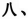 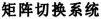 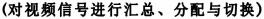 1无高矩切器缝清阵换无高矩切器缝清阵换无高矩切器缝清阵换无高矩切器缝清阵换无高矩切器缝清阵换无高矩切器缝清阵换无高矩切器缝清阵换无高矩切器缝清阵换无高矩切器缝清阵换矩阵采用纯硬件标准化机箱设计，支持配置16×16路信号切换，支持HDMI、DVI、VGA、SDI、HDBaseT、光纤的任意输入/输出信号卡，其中DVI输入卡兼容CVBS，YUV,S-VIDEO信号，VGA输入/输出卡均兼容CVBS，YUV,S-VIDEO。采用板卡模块化设计，支持接入4块输入卡、4块输出卡、1块控制卡；通过定制配置各类相同或不同的输入输出卡可以组成单一接口类型或多接口类型的矩阵，如HDMI矩阵，DVI矩阵，VGA矩阵，YUV矩阵，Video矩阵等。3.支持无缝切换功能，切换过程无黑屏信号。4.支持1080P分辨率，最大可支持4K×2K。支持断电记忆功能。支持智能温控，控制矩阵风扇的运行；系统内可存储多组预切换指令，调用时可以一键切换。5.支持模拟音频与HDMI内嵌音频选择输入、支持模拟音频与HDMI内嵌音频同时输出。6.支持接入1块控制板卡，具有1路RS-232,1路RS-485,1路TCP/IP端口(PC软件)。(提供控制板卡的接口截图佐证)7.HDBaseT输入输出信号支持双向RS-232和双向IR信号传输，可对RS-232和IR信号选择随视频信号切换，或分离切换模式，支持扩展POC模块对外设供电。8.支持KVM坐席管理功能，通过一套键盘鼠标显示器切换、管理多台计算机设备。矩阵采用纯硬件标准化机箱设计，支持配置16×16路信号切换，支持HDMI、DVI、VGA、SDI、HDBaseT、光纤的任意输入/输出信号卡，其中DVI输入卡兼容CVBS，YUV,S-VIDEO信号，VGA输入/输出卡均兼容CVBS，YUV,S-VIDEO。采用板卡模块化设计，支持接入4块输入卡、4块输出卡、1块控制卡；通过定制配置各类相同或不同的输入输出卡可以组成单一接口类型或多接口类型的矩阵，如HDMI矩阵，DVI矩阵，VGA矩阵，YUV矩阵，Video矩阵等。3.支持无缝切换功能，切换过程无黑屏信号。4.支持1080P分辨率，最大可支持4K×2K。支持断电记忆功能。支持智能温控，控制矩阵风扇的运行；系统内可存储多组预切换指令，调用时可以一键切换。5.支持模拟音频与HDMI内嵌音频选择输入、支持模拟音频与HDMI内嵌音频同时输出。6.支持接入1块控制板卡，具有1路RS-232,1路RS-485,1路TCP/IP端口(PC软件)。(提供控制板卡的接口截图佐证)7.HDBaseT输入输出信号支持双向RS-232和双向IR信号传输，可对RS-232和IR信号选择随视频信号切换，或分离切换模式，支持扩展POC模块对外设供电。8.支持KVM坐席管理功能，通过一套键盘鼠标显示器切换、管理多台计算机设备。矩阵采用纯硬件标准化机箱设计，支持配置16×16路信号切换，支持HDMI、DVI、VGA、SDI、HDBaseT、光纤的任意输入/输出信号卡，其中DVI输入卡兼容CVBS，YUV,S-VIDEO信号，VGA输入/输出卡均兼容CVBS，YUV,S-VIDEO。采用板卡模块化设计，支持接入4块输入卡、4块输出卡、1块控制卡；通过定制配置各类相同或不同的输入输出卡可以组成单一接口类型或多接口类型的矩阵，如HDMI矩阵，DVI矩阵，VGA矩阵，YUV矩阵，Video矩阵等。3.支持无缝切换功能，切换过程无黑屏信号。4.支持1080P分辨率，最大可支持4K×2K。支持断电记忆功能。支持智能温控，控制矩阵风扇的运行；系统内可存储多组预切换指令，调用时可以一键切换。5.支持模拟音频与HDMI内嵌音频选择输入、支持模拟音频与HDMI内嵌音频同时输出。6.支持接入1块控制板卡，具有1路RS-232,1路RS-485,1路TCP/IP端口(PC软件)。(提供控制板卡的接口截图佐证)7.HDBaseT输入输出信号支持双向RS-232和双向IR信号传输，可对RS-232和IR信号选择随视频信号切换，或分离切换模式，支持扩展POC模块对外设供电。8.支持KVM坐席管理功能，通过一套键盘鼠标显示器切换、管理多台计算机设备。矩阵采用纯硬件标准化机箱设计，支持配置16×16路信号切换，支持HDMI、DVI、VGA、SDI、HDBaseT、光纤的任意输入/输出信号卡，其中DVI输入卡兼容CVBS，YUV,S-VIDEO信号，VGA输入/输出卡均兼容CVBS，YUV,S-VIDEO。采用板卡模块化设计，支持接入4块输入卡、4块输出卡、1块控制卡；通过定制配置各类相同或不同的输入输出卡可以组成单一接口类型或多接口类型的矩阵，如HDMI矩阵，DVI矩阵，VGA矩阵，YUV矩阵，Video矩阵等。3.支持无缝切换功能，切换过程无黑屏信号。4.支持1080P分辨率，最大可支持4K×2K。支持断电记忆功能。支持智能温控，控制矩阵风扇的运行；系统内可存储多组预切换指令，调用时可以一键切换。5.支持模拟音频与HDMI内嵌音频选择输入、支持模拟音频与HDMI内嵌音频同时输出。6.支持接入1块控制板卡，具有1路RS-232,1路RS-485,1路TCP/IP端口(PC软件)。(提供控制板卡的接口截图佐证)7.HDBaseT输入输出信号支持双向RS-232和双向IR信号传输，可对RS-232和IR信号选择随视频信号切换，或分离切换模式，支持扩展POC模块对外设供电。8.支持KVM坐席管理功能，通过一套键盘鼠标显示器切换、管理多台计算机设备。矩阵采用纯硬件标准化机箱设计，支持配置16×16路信号切换，支持HDMI、DVI、VGA、SDI、HDBaseT、光纤的任意输入/输出信号卡，其中DVI输入卡兼容CVBS，YUV,S-VIDEO信号，VGA输入/输出卡均兼容CVBS，YUV,S-VIDEO。采用板卡模块化设计，支持接入4块输入卡、4块输出卡、1块控制卡；通过定制配置各类相同或不同的输入输出卡可以组成单一接口类型或多接口类型的矩阵，如HDMI矩阵，DVI矩阵，VGA矩阵，YUV矩阵，Video矩阵等。3.支持无缝切换功能，切换过程无黑屏信号。4.支持1080P分辨率，最大可支持4K×2K。支持断电记忆功能。支持智能温控，控制矩阵风扇的运行；系统内可存储多组预切换指令，调用时可以一键切换。5.支持模拟音频与HDMI内嵌音频选择输入、支持模拟音频与HDMI内嵌音频同时输出。6.支持接入1块控制板卡，具有1路RS-232,1路RS-485,1路TCP/IP端口(PC软件)。(提供控制板卡的接口截图佐证)7.HDBaseT输入输出信号支持双向RS-232和双向IR信号传输，可对RS-232和IR信号选择随视频信号切换，或分离切换模式，支持扩展POC模块对外设供电。8.支持KVM坐席管理功能，通过一套键盘鼠标显示器切换、管理多台计算机设备。矩阵采用纯硬件标准化机箱设计，支持配置16×16路信号切换，支持HDMI、DVI、VGA、SDI、HDBaseT、光纤的任意输入/输出信号卡，其中DVI输入卡兼容CVBS，YUV,S-VIDEO信号，VGA输入/输出卡均兼容CVBS，YUV,S-VIDEO。采用板卡模块化设计，支持接入4块输入卡、4块输出卡、1块控制卡；通过定制配置各类相同或不同的输入输出卡可以组成单一接口类型或多接口类型的矩阵，如HDMI矩阵，DVI矩阵，VGA矩阵，YUV矩阵，Video矩阵等。3.支持无缝切换功能，切换过程无黑屏信号。4.支持1080P分辨率，最大可支持4K×2K。支持断电记忆功能。支持智能温控，控制矩阵风扇的运行；系统内可存储多组预切换指令，调用时可以一键切换。5.支持模拟音频与HDMI内嵌音频选择输入、支持模拟音频与HDMI内嵌音频同时输出。6.支持接入1块控制板卡，具有1路RS-232,1路RS-485,1路TCP/IP端口(PC软件)。(提供控制板卡的接口截图佐证)7.HDBaseT输入输出信号支持双向RS-232和双向IR信号传输，可对RS-232和IR信号选择随视频信号切换，或分离切换模式，支持扩展POC模块对外设供电。8.支持KVM坐席管理功能，通过一套键盘鼠标显示器切换、管理多台计算机设备。矩阵采用纯硬件标准化机箱设计，支持配置16×16路信号切换，支持HDMI、DVI、VGA、SDI、HDBaseT、光纤的任意输入/输出信号卡，其中DVI输入卡兼容CVBS，YUV,S-VIDEO信号，VGA输入/输出卡均兼容CVBS，YUV,S-VIDEO。采用板卡模块化设计，支持接入4块输入卡、4块输出卡、1块控制卡；通过定制配置各类相同或不同的输入输出卡可以组成单一接口类型或多接口类型的矩阵，如HDMI矩阵，DVI矩阵，VGA矩阵，YUV矩阵，Video矩阵等。3.支持无缝切换功能，切换过程无黑屏信号。4.支持1080P分辨率，最大可支持4K×2K。支持断电记忆功能。支持智能温控，控制矩阵风扇的运行；系统内可存储多组预切换指令，调用时可以一键切换。5.支持模拟音频与HDMI内嵌音频选择输入、支持模拟音频与HDMI内嵌音频同时输出。6.支持接入1块控制板卡，具有1路RS-232,1路RS-485,1路TCP/IP端口(PC软件)。(提供控制板卡的接口截图佐证)7.HDBaseT输入输出信号支持双向RS-232和双向IR信号传输，可对RS-232和IR信号选择随视频信号切换，或分离切换模式，支持扩展POC模块对外设供电。8.支持KVM坐席管理功能，通过一套键盘鼠标显示器切换、管理多台计算机设备。矩阵采用纯硬件标准化机箱设计，支持配置16×16路信号切换，支持HDMI、DVI、VGA、SDI、HDBaseT、光纤的任意输入/输出信号卡，其中DVI输入卡兼容CVBS，YUV,S-VIDEO信号，VGA输入/输出卡均兼容CVBS，YUV,S-VIDEO。采用板卡模块化设计，支持接入4块输入卡、4块输出卡、1块控制卡；通过定制配置各类相同或不同的输入输出卡可以组成单一接口类型或多接口类型的矩阵，如HDMI矩阵，DVI矩阵，VGA矩阵，YUV矩阵，Video矩阵等。3.支持无缝切换功能，切换过程无黑屏信号。4.支持1080P分辨率，最大可支持4K×2K。支持断电记忆功能。支持智能温控，控制矩阵风扇的运行；系统内可存储多组预切换指令，调用时可以一键切换。5.支持模拟音频与HDMI内嵌音频选择输入、支持模拟音频与HDMI内嵌音频同时输出。6.支持接入1块控制板卡，具有1路RS-232,1路RS-485,1路TCP/IP端口(PC软件)。(提供控制板卡的接口截图佐证)7.HDBaseT输入输出信号支持双向RS-232和双向IR信号传输，可对RS-232和IR信号选择随视频信号切换，或分离切换模式，支持扩展POC模块对外设供电。8.支持KVM坐席管理功能，通过一套键盘鼠标显示器切换、管理多台计算机设备。矩阵采用纯硬件标准化机箱设计，支持配置16×16路信号切换，支持HDMI、DVI、VGA、SDI、HDBaseT、光纤的任意输入/输出信号卡，其中DVI输入卡兼容CVBS，YUV,S-VIDEO信号，VGA输入/输出卡均兼容CVBS，YUV,S-VIDEO。采用板卡模块化设计，支持接入4块输入卡、4块输出卡、1块控制卡；通过定制配置各类相同或不同的输入输出卡可以组成单一接口类型或多接口类型的矩阵，如HDMI矩阵，DVI矩阵，VGA矩阵，YUV矩阵，Video矩阵等。3.支持无缝切换功能，切换过程无黑屏信号。4.支持1080P分辨率，最大可支持4K×2K。支持断电记忆功能。支持智能温控，控制矩阵风扇的运行；系统内可存储多组预切换指令，调用时可以一键切换。5.支持模拟音频与HDMI内嵌音频选择输入、支持模拟音频与HDMI内嵌音频同时输出。6.支持接入1块控制板卡，具有1路RS-232,1路RS-485,1路TCP/IP端口(PC软件)。(提供控制板卡的接口截图佐证)7.HDBaseT输入输出信号支持双向RS-232和双向IR信号传输，可对RS-232和IR信号选择随视频信号切换，或分离切换模式，支持扩展POC模块对外设供电。8.支持KVM坐席管理功能，通过一套键盘鼠标显示器切换、管理多台计算机设备。矩阵采用纯硬件标准化机箱设计，支持配置16×16路信号切换，支持HDMI、DVI、VGA、SDI、HDBaseT、光纤的任意输入/输出信号卡，其中DVI输入卡兼容CVBS，YUV,S-VIDEO信号，VGA输入/输出卡均兼容CVBS，YUV,S-VIDEO。采用板卡模块化设计，支持接入4块输入卡、4块输出卡、1块控制卡；通过定制配置各类相同或不同的输入输出卡可以组成单一接口类型或多接口类型的矩阵，如HDMI矩阵，DVI矩阵，VGA矩阵，YUV矩阵，Video矩阵等。3.支持无缝切换功能，切换过程无黑屏信号。4.支持1080P分辨率，最大可支持4K×2K。支持断电记忆功能。支持智能温控，控制矩阵风扇的运行；系统内可存储多组预切换指令，调用时可以一键切换。5.支持模拟音频与HDMI内嵌音频选择输入、支持模拟音频与HDMI内嵌音频同时输出。6.支持接入1块控制板卡，具有1路RS-232,1路RS-485,1路TCP/IP端口(PC软件)。(提供控制板卡的接口截图佐证)7.HDBaseT输入输出信号支持双向RS-232和双向IR信号传输，可对RS-232和IR信号选择随视频信号切换，或分离切换模式，支持扩展POC模块对外设供电。8.支持KVM坐席管理功能，通过一套键盘鼠标显示器切换、管理多台计算机设备。矩阵采用纯硬件标准化机箱设计，支持配置16×16路信号切换，支持HDMI、DVI、VGA、SDI、HDBaseT、光纤的任意输入/输出信号卡，其中DVI输入卡兼容CVBS，YUV,S-VIDEO信号，VGA输入/输出卡均兼容CVBS，YUV,S-VIDEO。采用板卡模块化设计，支持接入4块输入卡、4块输出卡、1块控制卡；通过定制配置各类相同或不同的输入输出卡可以组成单一接口类型或多接口类型的矩阵，如HDMI矩阵，DVI矩阵，VGA矩阵，YUV矩阵，Video矩阵等。3.支持无缝切换功能，切换过程无黑屏信号。4.支持1080P分辨率，最大可支持4K×2K。支持断电记忆功能。支持智能温控，控制矩阵风扇的运行；系统内可存储多组预切换指令，调用时可以一键切换。5.支持模拟音频与HDMI内嵌音频选择输入、支持模拟音频与HDMI内嵌音频同时输出。6.支持接入1块控制板卡，具有1路RS-232,1路RS-485,1路TCP/IP端口(PC软件)。(提供控制板卡的接口截图佐证)7.HDBaseT输入输出信号支持双向RS-232和双向IR信号传输，可对RS-232和IR信号选择随视频信号切换，或分离切换模式，支持扩展POC模块对外设供电。8.支持KVM坐席管理功能，通过一套键盘鼠标显示器切换、管理多台计算机设备。矩阵采用纯硬件标准化机箱设计，支持配置16×16路信号切换，支持HDMI、DVI、VGA、SDI、HDBaseT、光纤的任意输入/输出信号卡，其中DVI输入卡兼容CVBS，YUV,S-VIDEO信号，VGA输入/输出卡均兼容CVBS，YUV,S-VIDEO。采用板卡模块化设计，支持接入4块输入卡、4块输出卡、1块控制卡；通过定制配置各类相同或不同的输入输出卡可以组成单一接口类型或多接口类型的矩阵，如HDMI矩阵，DVI矩阵，VGA矩阵，YUV矩阵，Video矩阵等。3.支持无缝切换功能，切换过程无黑屏信号。4.支持1080P分辨率，最大可支持4K×2K。支持断电记忆功能。支持智能温控，控制矩阵风扇的运行；系统内可存储多组预切换指令，调用时可以一键切换。5.支持模拟音频与HDMI内嵌音频选择输入、支持模拟音频与HDMI内嵌音频同时输出。6.支持接入1块控制板卡，具有1路RS-232,1路RS-485,1路TCP/IP端口(PC软件)。(提供控制板卡的接口截图佐证)7.HDBaseT输入输出信号支持双向RS-232和双向IR信号传输，可对RS-232和IR信号选择随视频信号切换，或分离切换模式，支持扩展POC模块对外设供电。8.支持KVM坐席管理功能，通过一套键盘鼠标显示器切换、管理多台计算机设备。矩阵采用纯硬件标准化机箱设计，支持配置16×16路信号切换，支持HDMI、DVI、VGA、SDI、HDBaseT、光纤的任意输入/输出信号卡，其中DVI输入卡兼容CVBS，YUV,S-VIDEO信号，VGA输入/输出卡均兼容CVBS，YUV,S-VIDEO。采用板卡模块化设计，支持接入4块输入卡、4块输出卡、1块控制卡；通过定制配置各类相同或不同的输入输出卡可以组成单一接口类型或多接口类型的矩阵，如HDMI矩阵，DVI矩阵，VGA矩阵，YUV矩阵，Video矩阵等。3.支持无缝切换功能，切换过程无黑屏信号。4.支持1080P分辨率，最大可支持4K×2K。支持断电记忆功能。支持智能温控，控制矩阵风扇的运行；系统内可存储多组预切换指令，调用时可以一键切换。5.支持模拟音频与HDMI内嵌音频选择输入、支持模拟音频与HDMI内嵌音频同时输出。6.支持接入1块控制板卡，具有1路RS-232,1路RS-485,1路TCP/IP端口(PC软件)。(提供控制板卡的接口截图佐证)7.HDBaseT输入输出信号支持双向RS-232和双向IR信号传输，可对RS-232和IR信号选择随视频信号切换，或分离切换模式，支持扩展POC模块对外设供电。8.支持KVM坐席管理功能，通过一套键盘鼠标显示器切换、管理多台计算机设备。矩阵采用纯硬件标准化机箱设计，支持配置16×16路信号切换，支持HDMI、DVI、VGA、SDI、HDBaseT、光纤的任意输入/输出信号卡，其中DVI输入卡兼容CVBS，YUV,S-VIDEO信号，VGA输入/输出卡均兼容CVBS，YUV,S-VIDEO。采用板卡模块化设计，支持接入4块输入卡、4块输出卡、1块控制卡；通过定制配置各类相同或不同的输入输出卡可以组成单一接口类型或多接口类型的矩阵，如HDMI矩阵，DVI矩阵，VGA矩阵，YUV矩阵，Video矩阵等。3.支持无缝切换功能，切换过程无黑屏信号。4.支持1080P分辨率，最大可支持4K×2K。支持断电记忆功能。支持智能温控，控制矩阵风扇的运行；系统内可存储多组预切换指令，调用时可以一键切换。5.支持模拟音频与HDMI内嵌音频选择输入、支持模拟音频与HDMI内嵌音频同时输出。6.支持接入1块控制板卡，具有1路RS-232,1路RS-485,1路TCP/IP端口(PC软件)。(提供控制板卡的接口截图佐证)7.HDBaseT输入输出信号支持双向RS-232和双向IR信号传输，可对RS-232和IR信号选择随视频信号切换，或分离切换模式，支持扩展POC模块对外设供电。8.支持KVM坐席管理功能，通过一套键盘鼠标显示器切换、管理多台计算机设备。矩阵采用纯硬件标准化机箱设计，支持配置16×16路信号切换，支持HDMI、DVI、VGA、SDI、HDBaseT、光纤的任意输入/输出信号卡，其中DVI输入卡兼容CVBS，YUV,S-VIDEO信号，VGA输入/输出卡均兼容CVBS，YUV,S-VIDEO。采用板卡模块化设计，支持接入4块输入卡、4块输出卡、1块控制卡；通过定制配置各类相同或不同的输入输出卡可以组成单一接口类型或多接口类型的矩阵，如HDMI矩阵，DVI矩阵，VGA矩阵，YUV矩阵，Video矩阵等。3.支持无缝切换功能，切换过程无黑屏信号。4.支持1080P分辨率，最大可支持4K×2K。支持断电记忆功能。支持智能温控，控制矩阵风扇的运行；系统内可存储多组预切换指令，调用时可以一键切换。5.支持模拟音频与HDMI内嵌音频选择输入、支持模拟音频与HDMI内嵌音频同时输出。6.支持接入1块控制板卡，具有1路RS-232,1路RS-485,1路TCP/IP端口(PC软件)。(提供控制板卡的接口截图佐证)7.HDBaseT输入输出信号支持双向RS-232和双向IR信号传输，可对RS-232和IR信号选择随视频信号切换，或分离切换模式，支持扩展POC模块对外设供电。8.支持KVM坐席管理功能，通过一套键盘鼠标显示器切换、管理多台计算机设备。矩阵采用纯硬件标准化机箱设计，支持配置16×16路信号切换，支持HDMI、DVI、VGA、SDI、HDBaseT、光纤的任意输入/输出信号卡，其中DVI输入卡兼容CVBS，YUV,S-VIDEO信号，VGA输入/输出卡均兼容CVBS，YUV,S-VIDEO。采用板卡模块化设计，支持接入4块输入卡、4块输出卡、1块控制卡；通过定制配置各类相同或不同的输入输出卡可以组成单一接口类型或多接口类型的矩阵，如HDMI矩阵，DVI矩阵，VGA矩阵，YUV矩阵，Video矩阵等。3.支持无缝切换功能，切换过程无黑屏信号。4.支持1080P分辨率，最大可支持4K×2K。支持断电记忆功能。支持智能温控，控制矩阵风扇的运行；系统内可存储多组预切换指令，调用时可以一键切换。5.支持模拟音频与HDMI内嵌音频选择输入、支持模拟音频与HDMI内嵌音频同时输出。6.支持接入1块控制板卡，具有1路RS-232,1路RS-485,1路TCP/IP端口(PC软件)。(提供控制板卡的接口截图佐证)7.HDBaseT输入输出信号支持双向RS-232和双向IR信号传输，可对RS-232和IR信号选择随视频信号切换，或分离切换模式，支持扩展POC模块对外设供电。8.支持KVM坐席管理功能，通过一套键盘鼠标显示器切换、管理多台计算机设备。矩阵采用纯硬件标准化机箱设计，支持配置16×16路信号切换，支持HDMI、DVI、VGA、SDI、HDBaseT、光纤的任意输入/输出信号卡，其中DVI输入卡兼容CVBS，YUV,S-VIDEO信号，VGA输入/输出卡均兼容CVBS，YUV,S-VIDEO。采用板卡模块化设计，支持接入4块输入卡、4块输出卡、1块控制卡；通过定制配置各类相同或不同的输入输出卡可以组成单一接口类型或多接口类型的矩阵，如HDMI矩阵，DVI矩阵，VGA矩阵，YUV矩阵，Video矩阵等。3.支持无缝切换功能，切换过程无黑屏信号。4.支持1080P分辨率，最大可支持4K×2K。支持断电记忆功能。支持智能温控，控制矩阵风扇的运行；系统内可存储多组预切换指令，调用时可以一键切换。5.支持模拟音频与HDMI内嵌音频选择输入、支持模拟音频与HDMI内嵌音频同时输出。6.支持接入1块控制板卡，具有1路RS-232,1路RS-485,1路TCP/IP端口(PC软件)。(提供控制板卡的接口截图佐证)7.HDBaseT输入输出信号支持双向RS-232和双向IR信号传输，可对RS-232和IR信号选择随视频信号切换，或分离切换模式，支持扩展POC模块对外设供电。8.支持KVM坐席管理功能，通过一套键盘鼠标显示器切换、管理多台计算机设备。1台台台2高清无缝混插矩阵切换内嵌软件高清无缝混插矩阵切换内嵌软件高清无缝混插矩阵切换内嵌软件高清无缝混插矩阵切换内嵌软件高清无缝混插矩阵切换内嵌软件高清无缝混插矩阵切换内嵌软件高清无缝混插矩阵切换内嵌软件高清无缝混插矩阵切换内嵌软件高清无缝混插矩阵切换内嵌软件1.软件内嵌于高清混插矩阵切换系统，实现各类高清晰数字/模拟信号的处理、切换等功能。支持分辨率高达1920×1080P@60Hz的处理能力。支持信号无缝切换，切换过程无黑屏信号。支持通过专业的PC上位机管理软件控制。5.通过矩阵切换信号或通过软件切换信号。1.软件内嵌于高清混插矩阵切换系统，实现各类高清晰数字/模拟信号的处理、切换等功能。支持分辨率高达1920×1080P@60Hz的处理能力。支持信号无缝切换，切换过程无黑屏信号。支持通过专业的PC上位机管理软件控制。5.通过矩阵切换信号或通过软件切换信号。1.软件内嵌于高清混插矩阵切换系统，实现各类高清晰数字/模拟信号的处理、切换等功能。支持分辨率高达1920×1080P@60Hz的处理能力。支持信号无缝切换，切换过程无黑屏信号。支持通过专业的PC上位机管理软件控制。5.通过矩阵切换信号或通过软件切换信号。1.软件内嵌于高清混插矩阵切换系统，实现各类高清晰数字/模拟信号的处理、切换等功能。支持分辨率高达1920×1080P@60Hz的处理能力。支持信号无缝切换，切换过程无黑屏信号。支持通过专业的PC上位机管理软件控制。5.通过矩阵切换信号或通过软件切换信号。1.软件内嵌于高清混插矩阵切换系统，实现各类高清晰数字/模拟信号的处理、切换等功能。支持分辨率高达1920×1080P@60Hz的处理能力。支持信号无缝切换，切换过程无黑屏信号。支持通过专业的PC上位机管理软件控制。5.通过矩阵切换信号或通过软件切换信号。1.软件内嵌于高清混插矩阵切换系统，实现各类高清晰数字/模拟信号的处理、切换等功能。支持分辨率高达1920×1080P@60Hz的处理能力。支持信号无缝切换，切换过程无黑屏信号。支持通过专业的PC上位机管理软件控制。5.通过矩阵切换信号或通过软件切换信号。1.软件内嵌于高清混插矩阵切换系统，实现各类高清晰数字/模拟信号的处理、切换等功能。支持分辨率高达1920×1080P@60Hz的处理能力。支持信号无缝切换，切换过程无黑屏信号。支持通过专业的PC上位机管理软件控制。5.通过矩阵切换信号或通过软件切换信号。1.软件内嵌于高清混插矩阵切换系统，实现各类高清晰数字/模拟信号的处理、切换等功能。支持分辨率高达1920×1080P@60Hz的处理能力。支持信号无缝切换，切换过程无黑屏信号。支持通过专业的PC上位机管理软件控制。5.通过矩阵切换信号或通过软件切换信号。1.软件内嵌于高清混插矩阵切换系统，实现各类高清晰数字/模拟信号的处理、切换等功能。支持分辨率高达1920×1080P@60Hz的处理能力。支持信号无缝切换，切换过程无黑屏信号。支持通过专业的PC上位机管理软件控制。5.通过矩阵切换信号或通过软件切换信号。1.软件内嵌于高清混插矩阵切换系统，实现各类高清晰数字/模拟信号的处理、切换等功能。支持分辨率高达1920×1080P@60Hz的处理能力。支持信号无缝切换，切换过程无黑屏信号。支持通过专业的PC上位机管理软件控制。5.通过矩阵切换信号或通过软件切换信号。1.软件内嵌于高清混插矩阵切换系统，实现各类高清晰数字/模拟信号的处理、切换等功能。支持分辨率高达1920×1080P@60Hz的处理能力。支持信号无缝切换，切换过程无黑屏信号。支持通过专业的PC上位机管理软件控制。5.通过矩阵切换信号或通过软件切换信号。1.软件内嵌于高清混插矩阵切换系统，实现各类高清晰数字/模拟信号的处理、切换等功能。支持分辨率高达1920×1080P@60Hz的处理能力。支持信号无缝切换，切换过程无黑屏信号。支持通过专业的PC上位机管理软件控制。5.通过矩阵切换信号或通过软件切换信号。1.软件内嵌于高清混插矩阵切换系统，实现各类高清晰数字/模拟信号的处理、切换等功能。支持分辨率高达1920×1080P@60Hz的处理能力。支持信号无缝切换，切换过程无黑屏信号。支持通过专业的PC上位机管理软件控制。5.通过矩阵切换信号或通过软件切换信号。1.软件内嵌于高清混插矩阵切换系统，实现各类高清晰数字/模拟信号的处理、切换等功能。支持分辨率高达1920×1080P@60Hz的处理能力。支持信号无缝切换，切换过程无黑屏信号。支持通过专业的PC上位机管理软件控制。5.通过矩阵切换信号或通过软件切换信号。1.软件内嵌于高清混插矩阵切换系统，实现各类高清晰数字/模拟信号的处理、切换等功能。支持分辨率高达1920×1080P@60Hz的处理能力。支持信号无缝切换，切换过程无黑屏信号。支持通过专业的PC上位机管理软件控制。5.通过矩阵切换信号或通过软件切换信号。1.软件内嵌于高清混插矩阵切换系统，实现各类高清晰数字/模拟信号的处理、切换等功能。支持分辨率高达1920×1080P@60Hz的处理能力。支持信号无缝切换，切换过程无黑屏信号。支持通过专业的PC上位机管理软件控制。5.通过矩阵切换信号或通过软件切换信号。1.软件内嵌于高清混插矩阵切换系统，实现各类高清晰数字/模拟信号的处理、切换等功能。支持分辨率高达1920×1080P@60Hz的处理能力。支持信号无缝切换，切换过程无黑屏信号。支持通过专业的PC上位机管理软件控制。5.通过矩阵切换信号或通过软件切换信号。1套套套3SDI无缝高清输入卡SDI无缝高清输入卡SDI无缝高清输入卡SDI无缝高清输入卡SDI无缝高清输入卡SDI无缝高清输入卡SDI无缝高清输入卡SDI无缝高清输入卡SDI无缝高清输入卡1.支持4路SDI视频信号输入，支持热插拔。2.带宽高达19Mbps至2.97Gbps，支持分辨率1080P，兼容HDTV。3.支持快速无缝切换，无闪烁，无黑屏。4.支持断电现场切换记忆保护功能。5.兼容各种格式的SDI信号，包括：SD/HD/3G-SDI(自适应)。1.支持4路SDI视频信号输入，支持热插拔。2.带宽高达19Mbps至2.97Gbps，支持分辨率1080P，兼容HDTV。3.支持快速无缝切换，无闪烁，无黑屏。4.支持断电现场切换记忆保护功能。5.兼容各种格式的SDI信号，包括：SD/HD/3G-SDI(自适应)。1.支持4路SDI视频信号输入，支持热插拔。2.带宽高达19Mbps至2.97Gbps，支持分辨率1080P，兼容HDTV。3.支持快速无缝切换，无闪烁，无黑屏。4.支持断电现场切换记忆保护功能。5.兼容各种格式的SDI信号，包括：SD/HD/3G-SDI(自适应)。1.支持4路SDI视频信号输入，支持热插拔。2.带宽高达19Mbps至2.97Gbps，支持分辨率1080P，兼容HDTV。3.支持快速无缝切换，无闪烁，无黑屏。4.支持断电现场切换记忆保护功能。5.兼容各种格式的SDI信号，包括：SD/HD/3G-SDI(自适应)。1.支持4路SDI视频信号输入，支持热插拔。2.带宽高达19Mbps至2.97Gbps，支持分辨率1080P，兼容HDTV。3.支持快速无缝切换，无闪烁，无黑屏。4.支持断电现场切换记忆保护功能。5.兼容各种格式的SDI信号，包括：SD/HD/3G-SDI(自适应)。1.支持4路SDI视频信号输入，支持热插拔。2.带宽高达19Mbps至2.97Gbps，支持分辨率1080P，兼容HDTV。3.支持快速无缝切换，无闪烁，无黑屏。4.支持断电现场切换记忆保护功能。5.兼容各种格式的SDI信号，包括：SD/HD/3G-SDI(自适应)。1.支持4路SDI视频信号输入，支持热插拔。2.带宽高达19Mbps至2.97Gbps，支持分辨率1080P，兼容HDTV。3.支持快速无缝切换，无闪烁，无黑屏。4.支持断电现场切换记忆保护功能。5.兼容各种格式的SDI信号，包括：SD/HD/3G-SDI(自适应)。1.支持4路SDI视频信号输入，支持热插拔。2.带宽高达19Mbps至2.97Gbps，支持分辨率1080P，兼容HDTV。3.支持快速无缝切换，无闪烁，无黑屏。4.支持断电现场切换记忆保护功能。5.兼容各种格式的SDI信号，包括：SD/HD/3G-SDI(自适应)。1.支持4路SDI视频信号输入，支持热插拔。2.带宽高达19Mbps至2.97Gbps，支持分辨率1080P，兼容HDTV。3.支持快速无缝切换，无闪烁，无黑屏。4.支持断电现场切换记忆保护功能。5.兼容各种格式的SDI信号，包括：SD/HD/3G-SDI(自适应)。1.支持4路SDI视频信号输入，支持热插拔。2.带宽高达19Mbps至2.97Gbps，支持分辨率1080P，兼容HDTV。3.支持快速无缝切换，无闪烁，无黑屏。4.支持断电现场切换记忆保护功能。5.兼容各种格式的SDI信号，包括：SD/HD/3G-SDI(自适应)。1.支持4路SDI视频信号输入，支持热插拔。2.带宽高达19Mbps至2.97Gbps，支持分辨率1080P，兼容HDTV。3.支持快速无缝切换，无闪烁，无黑屏。4.支持断电现场切换记忆保护功能。5.兼容各种格式的SDI信号，包括：SD/HD/3G-SDI(自适应)。1.支持4路SDI视频信号输入，支持热插拔。2.带宽高达19Mbps至2.97Gbps，支持分辨率1080P，兼容HDTV。3.支持快速无缝切换，无闪烁，无黑屏。4.支持断电现场切换记忆保护功能。5.兼容各种格式的SDI信号，包括：SD/HD/3G-SDI(自适应)。1.支持4路SDI视频信号输入，支持热插拔。2.带宽高达19Mbps至2.97Gbps，支持分辨率1080P，兼容HDTV。3.支持快速无缝切换，无闪烁，无黑屏。4.支持断电现场切换记忆保护功能。5.兼容各种格式的SDI信号，包括：SD/HD/3G-SDI(自适应)。1.支持4路SDI视频信号输入，支持热插拔。2.带宽高达19Mbps至2.97Gbps，支持分辨率1080P，兼容HDTV。3.支持快速无缝切换，无闪烁，无黑屏。4.支持断电现场切换记忆保护功能。5.兼容各种格式的SDI信号，包括：SD/HD/3G-SDI(自适应)。1.支持4路SDI视频信号输入，支持热插拔。2.带宽高达19Mbps至2.97Gbps，支持分辨率1080P，兼容HDTV。3.支持快速无缝切换，无闪烁，无黑屏。4.支持断电现场切换记忆保护功能。5.兼容各种格式的SDI信号，包括：SD/HD/3G-SDI(自适应)。1.支持4路SDI视频信号输入，支持热插拔。2.带宽高达19Mbps至2.97Gbps，支持分辨率1080P，兼容HDTV。3.支持快速无缝切换，无闪烁，无黑屏。4.支持断电现场切换记忆保护功能。5.兼容各种格式的SDI信号，包括：SD/HD/3G-SDI(自适应)。1.支持4路SDI视频信号输入，支持热插拔。2.带宽高达19Mbps至2.97Gbps，支持分辨率1080P，兼容HDTV。3.支持快速无缝切换，无闪烁，无黑屏。4.支持断电现场切换记忆保护功能。5.兼容各种格式的SDI信号，包括：SD/HD/3G-SDI(自适应)。1块块块4高清矩阵输入板卡内嵌软件高清矩阵输入板卡内嵌软件高清矩阵输入板卡内嵌软件高清矩阵输入板卡内嵌软件高清矩阵输入板卡内嵌软件高清矩阵输入板卡内嵌软件高清矩阵输入板卡内嵌软件高清矩阵输入板卡内嵌软件1.软件内嵌于高清矩阵系统板卡设备，实现信号的处理功能。2.支持分辨率高达1920×1080P@60Hz的处理能力。3.通过矩阵切换信号或通过软件切换信号。1.软件内嵌于高清矩阵系统板卡设备，实现信号的处理功能。2.支持分辨率高达1920×1080P@60Hz的处理能力。3.通过矩阵切换信号或通过软件切换信号。1.软件内嵌于高清矩阵系统板卡设备，实现信号的处理功能。2.支持分辨率高达1920×1080P@60Hz的处理能力。3.通过矩阵切换信号或通过软件切换信号。1.软件内嵌于高清矩阵系统板卡设备，实现信号的处理功能。2.支持分辨率高达1920×1080P@60Hz的处理能力。3.通过矩阵切换信号或通过软件切换信号。1.软件内嵌于高清矩阵系统板卡设备，实现信号的处理功能。2.支持分辨率高达1920×1080P@60Hz的处理能力。3.通过矩阵切换信号或通过软件切换信号。1.软件内嵌于高清矩阵系统板卡设备，实现信号的处理功能。2.支持分辨率高达1920×1080P@60Hz的处理能力。3.通过矩阵切换信号或通过软件切换信号。1.软件内嵌于高清矩阵系统板卡设备，实现信号的处理功能。2.支持分辨率高达1920×1080P@60Hz的处理能力。3.通过矩阵切换信号或通过软件切换信号。1.软件内嵌于高清矩阵系统板卡设备，实现信号的处理功能。2.支持分辨率高达1920×1080P@60Hz的处理能力。3.通过矩阵切换信号或通过软件切换信号。1.软件内嵌于高清矩阵系统板卡设备，实现信号的处理功能。2.支持分辨率高达1920×1080P@60Hz的处理能力。3.通过矩阵切换信号或通过软件切换信号。1.软件内嵌于高清矩阵系统板卡设备，实现信号的处理功能。2.支持分辨率高达1920×1080P@60Hz的处理能力。3.通过矩阵切换信号或通过软件切换信号。1.软件内嵌于高清矩阵系统板卡设备，实现信号的处理功能。2.支持分辨率高达1920×1080P@60Hz的处理能力。3.通过矩阵切换信号或通过软件切换信号。1.软件内嵌于高清矩阵系统板卡设备，实现信号的处理功能。2.支持分辨率高达1920×1080P@60Hz的处理能力。3.通过矩阵切换信号或通过软件切换信号。1.软件内嵌于高清矩阵系统板卡设备，实现信号的处理功能。2.支持分辨率高达1920×1080P@60Hz的处理能力。3.通过矩阵切换信号或通过软件切换信号。1.软件内嵌于高清矩阵系统板卡设备，实现信号的处理功能。2.支持分辨率高达1920×1080P@60Hz的处理能力。3.通过矩阵切换信号或通过软件切换信号。1.软件内嵌于高清矩阵系统板卡设备，实现信号的处理功能。2.支持分辨率高达1920×1080P@60Hz的处理能力。3.通过矩阵切换信号或通过软件切换信号。1.软件内嵌于高清矩阵系统板卡设备，实现信号的处理功能。2.支持分辨率高达1920×1080P@60Hz的处理能力。3.通过矩阵切换信号或通过软件切换信号。1.软件内嵌于高清矩阵系统板卡设备，实现信号的处理功能。2.支持分辨率高达1920×1080P@60Hz的处理能力。3.通过矩阵切换信号或通过软件切换信号。1.软件内嵌于高清矩阵系统板卡设备，实现信号的处理功能。2.支持分辨率高达1920×1080P@60Hz的处理能力。3.通过矩阵切换信号或通过软件切换信号。1套套套5HDMI无缝高清输入卡HDMI无缝高清输入卡HDMI无缝高清输入卡HDMI无缝高清输入卡HDMI无缝高清输入卡HDMI无缝高清输入卡HDMI无缝高清输入卡HDMI无缝高清输入卡1.支持4路HDMI-A母接口和3.5mm音频座，支持模拟音频与HDMI内嵌音频选择输入；支持热插拔。2.支持快速无缝切换，无闪烁，无黑屏。3.支持断电现场切换记忆保护功能，特有ESD静电保护功能。4.兼容HDMI1.3a的标准，HDCP1.3协议，DVI1.0协议。最大支持分辨率：1920×1200P@60。1.支持4路HDMI-A母接口和3.5mm音频座，支持模拟音频与HDMI内嵌音频选择输入；支持热插拔。2.支持快速无缝切换，无闪烁，无黑屏。3.支持断电现场切换记忆保护功能，特有ESD静电保护功能。4.兼容HDMI1.3a的标准，HDCP1.3协议，DVI1.0协议。最大支持分辨率：1920×1200P@60。1.支持4路HDMI-A母接口和3.5mm音频座，支持模拟音频与HDMI内嵌音频选择输入；支持热插拔。2.支持快速无缝切换，无闪烁，无黑屏。3.支持断电现场切换记忆保护功能，特有ESD静电保护功能。4.兼容HDMI1.3a的标准，HDCP1.3协议，DVI1.0协议。最大支持分辨率：1920×1200P@60。1.支持4路HDMI-A母接口和3.5mm音频座，支持模拟音频与HDMI内嵌音频选择输入；支持热插拔。2.支持快速无缝切换，无闪烁，无黑屏。3.支持断电现场切换记忆保护功能，特有ESD静电保护功能。4.兼容HDMI1.3a的标准，HDCP1.3协议，DVI1.0协议。最大支持分辨率：1920×1200P@60。1.支持4路HDMI-A母接口和3.5mm音频座，支持模拟音频与HDMI内嵌音频选择输入；支持热插拔。2.支持快速无缝切换，无闪烁，无黑屏。3.支持断电现场切换记忆保护功能，特有ESD静电保护功能。4.兼容HDMI1.3a的标准，HDCP1.3协议，DVI1.0协议。最大支持分辨率：1920×1200P@60。1.支持4路HDMI-A母接口和3.5mm音频座，支持模拟音频与HDMI内嵌音频选择输入；支持热插拔。2.支持快速无缝切换，无闪烁，无黑屏。3.支持断电现场切换记忆保护功能，特有ESD静电保护功能。4.兼容HDMI1.3a的标准，HDCP1.3协议，DVI1.0协议。最大支持分辨率：1920×1200P@60。1.支持4路HDMI-A母接口和3.5mm音频座，支持模拟音频与HDMI内嵌音频选择输入；支持热插拔。2.支持快速无缝切换，无闪烁，无黑屏。3.支持断电现场切换记忆保护功能，特有ESD静电保护功能。4.兼容HDMI1.3a的标准，HDCP1.3协议，DVI1.0协议。最大支持分辨率：1920×1200P@60。1.支持4路HDMI-A母接口和3.5mm音频座，支持模拟音频与HDMI内嵌音频选择输入；支持热插拔。2.支持快速无缝切换，无闪烁，无黑屏。3.支持断电现场切换记忆保护功能，特有ESD静电保护功能。4.兼容HDMI1.3a的标准，HDCP1.3协议，DVI1.0协议。最大支持分辨率：1920×1200P@60。1.支持4路HDMI-A母接口和3.5mm音频座，支持模拟音频与HDMI内嵌音频选择输入；支持热插拔。2.支持快速无缝切换，无闪烁，无黑屏。3.支持断电现场切换记忆保护功能，特有ESD静电保护功能。4.兼容HDMI1.3a的标准，HDCP1.3协议，DVI1.0协议。最大支持分辨率：1920×1200P@60。1.支持4路HDMI-A母接口和3.5mm音频座，支持模拟音频与HDMI内嵌音频选择输入；支持热插拔。2.支持快速无缝切换，无闪烁，无黑屏。3.支持断电现场切换记忆保护功能，特有ESD静电保护功能。4.兼容HDMI1.3a的标准，HDCP1.3协议，DVI1.0协议。最大支持分辨率：1920×1200P@60。1.支持4路HDMI-A母接口和3.5mm音频座，支持模拟音频与HDMI内嵌音频选择输入；支持热插拔。2.支持快速无缝切换，无闪烁，无黑屏。3.支持断电现场切换记忆保护功能，特有ESD静电保护功能。4.兼容HDMI1.3a的标准，HDCP1.3协议，DVI1.0协议。最大支持分辨率：1920×1200P@60。1.支持4路HDMI-A母接口和3.5mm音频座，支持模拟音频与HDMI内嵌音频选择输入；支持热插拔。2.支持快速无缝切换，无闪烁，无黑屏。3.支持断电现场切换记忆保护功能，特有ESD静电保护功能。4.兼容HDMI1.3a的标准，HDCP1.3协议，DVI1.0协议。最大支持分辨率：1920×1200P@60。1.支持4路HDMI-A母接口和3.5mm音频座，支持模拟音频与HDMI内嵌音频选择输入；支持热插拔。2.支持快速无缝切换，无闪烁，无黑屏。3.支持断电现场切换记忆保护功能，特有ESD静电保护功能。4.兼容HDMI1.3a的标准，HDCP1.3协议，DVI1.0协议。最大支持分辨率：1920×1200P@60。1.支持4路HDMI-A母接口和3.5mm音频座，支持模拟音频与HDMI内嵌音频选择输入；支持热插拔。2.支持快速无缝切换，无闪烁，无黑屏。3.支持断电现场切换记忆保护功能，特有ESD静电保护功能。4.兼容HDMI1.3a的标准，HDCP1.3协议，DVI1.0协议。最大支持分辨率：1920×1200P@60。1.支持4路HDMI-A母接口和3.5mm音频座，支持模拟音频与HDMI内嵌音频选择输入；支持热插拔。2.支持快速无缝切换，无闪烁，无黑屏。3.支持断电现场切换记忆保护功能，特有ESD静电保护功能。4.兼容HDMI1.3a的标准，HDCP1.3协议，DVI1.0协议。最大支持分辨率：1920×1200P@60。1.支持4路HDMI-A母接口和3.5mm音频座，支持模拟音频与HDMI内嵌音频选择输入；支持热插拔。2.支持快速无缝切换，无闪烁，无黑屏。3.支持断电现场切换记忆保护功能，特有ESD静电保护功能。4.兼容HDMI1.3a的标准，HDCP1.3协议，DVI1.0协议。最大支持分辨率：1920×1200P@60。1.支持4路HDMI-A母接口和3.5mm音频座，支持模拟音频与HDMI内嵌音频选择输入；支持热插拔。2.支持快速无缝切换，无闪烁，无黑屏。3.支持断电现场切换记忆保护功能，特有ESD静电保护功能。4.兼容HDMI1.3a的标准，HDCP1.3协议，DVI1.0协议。最大支持分辨率：1920×1200P@60。1.支持4路HDMI-A母接口和3.5mm音频座，支持模拟音频与HDMI内嵌音频选择输入；支持热插拔。2.支持快速无缝切换，无闪烁，无黑屏。3.支持断电现场切换记忆保护功能，特有ESD静电保护功能。4.兼容HDMI1.3a的标准，HDCP1.3协议，DVI1.0协议。最大支持分辨率：1920×1200P@60。2块块块6高清矩阵输入板卡内嵌软件高清矩阵输入板卡内嵌软件高清矩阵输入板卡内嵌软件高清矩阵输入板卡内嵌软件高清矩阵输入板卡内嵌软件高清矩阵输入板卡内嵌软件高清矩阵输入板卡内嵌软件高清矩阵输入板卡内嵌软件1.软件内嵌于高清矩阵系统板卡设备，实现信号的处理功能。2.支持分辨率高达1920×1080P@60Hz的处理能力。3.通过矩阵切换信号或通过软件切换信号。1.软件内嵌于高清矩阵系统板卡设备，实现信号的处理功能。2.支持分辨率高达1920×1080P@60Hz的处理能力。3.通过矩阵切换信号或通过软件切换信号。1.软件内嵌于高清矩阵系统板卡设备，实现信号的处理功能。2.支持分辨率高达1920×1080P@60Hz的处理能力。3.通过矩阵切换信号或通过软件切换信号。1.软件内嵌于高清矩阵系统板卡设备，实现信号的处理功能。2.支持分辨率高达1920×1080P@60Hz的处理能力。3.通过矩阵切换信号或通过软件切换信号。1.软件内嵌于高清矩阵系统板卡设备，实现信号的处理功能。2.支持分辨率高达1920×1080P@60Hz的处理能力。3.通过矩阵切换信号或通过软件切换信号。1.软件内嵌于高清矩阵系统板卡设备，实现信号的处理功能。2.支持分辨率高达1920×1080P@60Hz的处理能力。3.通过矩阵切换信号或通过软件切换信号。1.软件内嵌于高清矩阵系统板卡设备，实现信号的处理功能。2.支持分辨率高达1920×1080P@60Hz的处理能力。3.通过矩阵切换信号或通过软件切换信号。1.软件内嵌于高清矩阵系统板卡设备，实现信号的处理功能。2.支持分辨率高达1920×1080P@60Hz的处理能力。3.通过矩阵切换信号或通过软件切换信号。1.软件内嵌于高清矩阵系统板卡设备，实现信号的处理功能。2.支持分辨率高达1920×1080P@60Hz的处理能力。3.通过矩阵切换信号或通过软件切换信号。1.软件内嵌于高清矩阵系统板卡设备，实现信号的处理功能。2.支持分辨率高达1920×1080P@60Hz的处理能力。3.通过矩阵切换信号或通过软件切换信号。1.软件内嵌于高清矩阵系统板卡设备，实现信号的处理功能。2.支持分辨率高达1920×1080P@60Hz的处理能力。3.通过矩阵切换信号或通过软件切换信号。1.软件内嵌于高清矩阵系统板卡设备，实现信号的处理功能。2.支持分辨率高达1920×1080P@60Hz的处理能力。3.通过矩阵切换信号或通过软件切换信号。1.软件内嵌于高清矩阵系统板卡设备，实现信号的处理功能。2.支持分辨率高达1920×1080P@60Hz的处理能力。3.通过矩阵切换信号或通过软件切换信号。1.软件内嵌于高清矩阵系统板卡设备，实现信号的处理功能。2.支持分辨率高达1920×1080P@60Hz的处理能力。3.通过矩阵切换信号或通过软件切换信号。1.软件内嵌于高清矩阵系统板卡设备，实现信号的处理功能。2.支持分辨率高达1920×1080P@60Hz的处理能力。3.通过矩阵切换信号或通过软件切换信号。1.软件内嵌于高清矩阵系统板卡设备，实现信号的处理功能。2.支持分辨率高达1920×1080P@60Hz的处理能力。3.通过矩阵切换信号或通过软件切换信号。1.软件内嵌于高清矩阵系统板卡设备，实现信号的处理功能。2.支持分辨率高达1920×1080P@60Hz的处理能力。3.通过矩阵切换信号或通过软件切换信号。1.软件内嵌于高清矩阵系统板卡设备，实现信号的处理功能。2.支持分辨率高达1920×1080P@60Hz的处理能力。3.通过矩阵切换信号或通过软件切换信号。2套套套7HDMI无缝高清输出卡HDMI无缝高清输出卡HDMI无缝高清输出卡HDMI无缝高清输出卡HDMI无缝高清输出卡HDMI无缝高清输出卡HDMI无缝高清输出卡HDMI无缝高清输出卡1.支持4路HDMI-A母接口和3.5mm音频座，支持模拟音频与HDMI内嵌音频同时输出。支持热插拔。2.支持快速无缝切换，无闪烁，无黑屏。3.支持断电现场切换记忆保护功能，特有ESD静电保护功能。4.兼容HDMI1.3a的标准，HDCP1.3协议，DVI1.0协议。支持倍线功能，最高分辨率支持1080P。1.支持4路HDMI-A母接口和3.5mm音频座，支持模拟音频与HDMI内嵌音频同时输出。支持热插拔。2.支持快速无缝切换，无闪烁，无黑屏。3.支持断电现场切换记忆保护功能，特有ESD静电保护功能。4.兼容HDMI1.3a的标准，HDCP1.3协议，DVI1.0协议。支持倍线功能，最高分辨率支持1080P。1.支持4路HDMI-A母接口和3.5mm音频座，支持模拟音频与HDMI内嵌音频同时输出。支持热插拔。2.支持快速无缝切换，无闪烁，无黑屏。3.支持断电现场切换记忆保护功能，特有ESD静电保护功能。4.兼容HDMI1.3a的标准，HDCP1.3协议，DVI1.0协议。支持倍线功能，最高分辨率支持1080P。1.支持4路HDMI-A母接口和3.5mm音频座，支持模拟音频与HDMI内嵌音频同时输出。支持热插拔。2.支持快速无缝切换，无闪烁，无黑屏。3.支持断电现场切换记忆保护功能，特有ESD静电保护功能。4.兼容HDMI1.3a的标准，HDCP1.3协议，DVI1.0协议。支持倍线功能，最高分辨率支持1080P。1.支持4路HDMI-A母接口和3.5mm音频座，支持模拟音频与HDMI内嵌音频同时输出。支持热插拔。2.支持快速无缝切换，无闪烁，无黑屏。3.支持断电现场切换记忆保护功能，特有ESD静电保护功能。4.兼容HDMI1.3a的标准，HDCP1.3协议，DVI1.0协议。支持倍线功能，最高分辨率支持1080P。1.支持4路HDMI-A母接口和3.5mm音频座，支持模拟音频与HDMI内嵌音频同时输出。支持热插拔。2.支持快速无缝切换，无闪烁，无黑屏。3.支持断电现场切换记忆保护功能，特有ESD静电保护功能。4.兼容HDMI1.3a的标准，HDCP1.3协议，DVI1.0协议。支持倍线功能，最高分辨率支持1080P。1.支持4路HDMI-A母接口和3.5mm音频座，支持模拟音频与HDMI内嵌音频同时输出。支持热插拔。2.支持快速无缝切换，无闪烁，无黑屏。3.支持断电现场切换记忆保护功能，特有ESD静电保护功能。4.兼容HDMI1.3a的标准，HDCP1.3协议，DVI1.0协议。支持倍线功能，最高分辨率支持1080P。1.支持4路HDMI-A母接口和3.5mm音频座，支持模拟音频与HDMI内嵌音频同时输出。支持热插拔。2.支持快速无缝切换，无闪烁，无黑屏。3.支持断电现场切换记忆保护功能，特有ESD静电保护功能。4.兼容HDMI1.3a的标准，HDCP1.3协议，DVI1.0协议。支持倍线功能，最高分辨率支持1080P。1.支持4路HDMI-A母接口和3.5mm音频座，支持模拟音频与HDMI内嵌音频同时输出。支持热插拔。2.支持快速无缝切换，无闪烁，无黑屏。3.支持断电现场切换记忆保护功能，特有ESD静电保护功能。4.兼容HDMI1.3a的标准，HDCP1.3协议，DVI1.0协议。支持倍线功能，最高分辨率支持1080P。1.支持4路HDMI-A母接口和3.5mm音频座，支持模拟音频与HDMI内嵌音频同时输出。支持热插拔。2.支持快速无缝切换，无闪烁，无黑屏。3.支持断电现场切换记忆保护功能，特有ESD静电保护功能。4.兼容HDMI1.3a的标准，HDCP1.3协议，DVI1.0协议。支持倍线功能，最高分辨率支持1080P。1.支持4路HDMI-A母接口和3.5mm音频座，支持模拟音频与HDMI内嵌音频同时输出。支持热插拔。2.支持快速无缝切换，无闪烁，无黑屏。3.支持断电现场切换记忆保护功能，特有ESD静电保护功能。4.兼容HDMI1.3a的标准，HDCP1.3协议，DVI1.0协议。支持倍线功能，最高分辨率支持1080P。1.支持4路HDMI-A母接口和3.5mm音频座，支持模拟音频与HDMI内嵌音频同时输出。支持热插拔。2.支持快速无缝切换，无闪烁，无黑屏。3.支持断电现场切换记忆保护功能，特有ESD静电保护功能。4.兼容HDMI1.3a的标准，HDCP1.3协议，DVI1.0协议。支持倍线功能，最高分辨率支持1080P。1.支持4路HDMI-A母接口和3.5mm音频座，支持模拟音频与HDMI内嵌音频同时输出。支持热插拔。2.支持快速无缝切换，无闪烁，无黑屏。3.支持断电现场切换记忆保护功能，特有ESD静电保护功能。4.兼容HDMI1.3a的标准，HDCP1.3协议，DVI1.0协议。支持倍线功能，最高分辨率支持1080P。1.支持4路HDMI-A母接口和3.5mm音频座，支持模拟音频与HDMI内嵌音频同时输出。支持热插拔。2.支持快速无缝切换，无闪烁，无黑屏。3.支持断电现场切换记忆保护功能，特有ESD静电保护功能。4.兼容HDMI1.3a的标准，HDCP1.3协议，DVI1.0协议。支持倍线功能，最高分辨率支持1080P。1.支持4路HDMI-A母接口和3.5mm音频座，支持模拟音频与HDMI内嵌音频同时输出。支持热插拔。2.支持快速无缝切换，无闪烁，无黑屏。3.支持断电现场切换记忆保护功能，特有ESD静电保护功能。4.兼容HDMI1.3a的标准，HDCP1.3协议，DVI1.0协议。支持倍线功能，最高分辨率支持1080P。1.支持4路HDMI-A母接口和3.5mm音频座，支持模拟音频与HDMI内嵌音频同时输出。支持热插拔。2.支持快速无缝切换，无闪烁，无黑屏。3.支持断电现场切换记忆保护功能，特有ESD静电保护功能。4.兼容HDMI1.3a的标准，HDCP1.3协议，DVI1.0协议。支持倍线功能，最高分辨率支持1080P。1.支持4路HDMI-A母接口和3.5mm音频座，支持模拟音频与HDMI内嵌音频同时输出。支持热插拔。2.支持快速无缝切换，无闪烁，无黑屏。3.支持断电现场切换记忆保护功能，特有ESD静电保护功能。4.兼容HDMI1.3a的标准，HDCP1.3协议，DVI1.0协议。支持倍线功能，最高分辨率支持1080P。1.支持4路HDMI-A母接口和3.5mm音频座，支持模拟音频与HDMI内嵌音频同时输出。支持热插拔。2.支持快速无缝切换，无闪烁，无黑屏。3.支持断电现场切换记忆保护功能，特有ESD静电保护功能。4.兼容HDMI1.3a的标准，HDCP1.3协议，DVI1.0协议。支持倍线功能，最高分辨率支持1080P。2块块块8高清矩阵输出板卡内嵌软件高清矩阵输出板卡内嵌软件高清矩阵输出板卡内嵌软件高清矩阵输出板卡内嵌软件高清矩阵输出板卡内嵌软件高清矩阵输出板卡内嵌软件高清矩阵输出板卡内嵌软件高清矩阵输出板卡内嵌软件1.软件内嵌于高清矩阵系统板卡设备，实现信号的处理功能。2.支持分辨率高达1920×1080P@60Hz的处理能力。3.通过矩阵切换信号或通过软件切换信号。1.软件内嵌于高清矩阵系统板卡设备，实现信号的处理功能。2.支持分辨率高达1920×1080P@60Hz的处理能力。3.通过矩阵切换信号或通过软件切换信号。1.软件内嵌于高清矩阵系统板卡设备，实现信号的处理功能。2.支持分辨率高达1920×1080P@60Hz的处理能力。3.通过矩阵切换信号或通过软件切换信号。1.软件内嵌于高清矩阵系统板卡设备，实现信号的处理功能。2.支持分辨率高达1920×1080P@60Hz的处理能力。3.通过矩阵切换信号或通过软件切换信号。1.软件内嵌于高清矩阵系统板卡设备，实现信号的处理功能。2.支持分辨率高达1920×1080P@60Hz的处理能力。3.通过矩阵切换信号或通过软件切换信号。1.软件内嵌于高清矩阵系统板卡设备，实现信号的处理功能。2.支持分辨率高达1920×1080P@60Hz的处理能力。3.通过矩阵切换信号或通过软件切换信号。1.软件内嵌于高清矩阵系统板卡设备，实现信号的处理功能。2.支持分辨率高达1920×1080P@60Hz的处理能力。3.通过矩阵切换信号或通过软件切换信号。1.软件内嵌于高清矩阵系统板卡设备，实现信号的处理功能。2.支持分辨率高达1920×1080P@60Hz的处理能力。3.通过矩阵切换信号或通过软件切换信号。1.软件内嵌于高清矩阵系统板卡设备，实现信号的处理功能。2.支持分辨率高达1920×1080P@60Hz的处理能力。3.通过矩阵切换信号或通过软件切换信号。1.软件内嵌于高清矩阵系统板卡设备，实现信号的处理功能。2.支持分辨率高达1920×1080P@60Hz的处理能力。3.通过矩阵切换信号或通过软件切换信号。1.软件内嵌于高清矩阵系统板卡设备，实现信号的处理功能。2.支持分辨率高达1920×1080P@60Hz的处理能力。3.通过矩阵切换信号或通过软件切换信号。1.软件内嵌于高清矩阵系统板卡设备，实现信号的处理功能。2.支持分辨率高达1920×1080P@60Hz的处理能力。3.通过矩阵切换信号或通过软件切换信号。1.软件内嵌于高清矩阵系统板卡设备，实现信号的处理功能。2.支持分辨率高达1920×1080P@60Hz的处理能力。3.通过矩阵切换信号或通过软件切换信号。1.软件内嵌于高清矩阵系统板卡设备，实现信号的处理功能。2.支持分辨率高达1920×1080P@60Hz的处理能力。3.通过矩阵切换信号或通过软件切换信号。1.软件内嵌于高清矩阵系统板卡设备，实现信号的处理功能。2.支持分辨率高达1920×1080P@60Hz的处理能力。3.通过矩阵切换信号或通过软件切换信号。1.软件内嵌于高清矩阵系统板卡设备，实现信号的处理功能。2.支持分辨率高达1920×1080P@60Hz的处理能力。3.通过矩阵切换信号或通过软件切换信号。1.软件内嵌于高清矩阵系统板卡设备，实现信号的处理功能。2.支持分辨率高达1920×1080P@60Hz的处理能力。3.通过矩阵切换信号或通过软件切换信号。1.软件内嵌于高清矩阵系统板卡设备，实现信号的处理功能。2.支持分辨率高达1920×1080P@60Hz的处理能力。3.通过矩阵切换信号或通过软件切换信号。2套套套9超高清KVM发送器超高清KVM发送器超高清KVM发送器超高清KVM发送器超高清KVM发送器超高清KVM发送器超高清KVM发送器超高清KVM发送器输入接口支持有1×HDMITYPE-A；1×DVI-D，1×3.5mm音频，输出接口支持有1×HDBaseT网口；1×HDMITYPE-A监视输出口，1×USBTYPEB接口(KVM接口)，支持1个红外接口，1路RS232接口，自带显示屏及面板操作按键。2.使用先进的HDBaseT传输技术，10.2Gbps传输速率，信号无压缩、无损耗、无延时。3.支持HDMI1.4标准(兼容DVI1.0)和HDCP1.4标准。最大分辨率支持4K×2K@30Hz，输出分辨率与输入分辨率完全直通。4.HDMI线可支持15米，传输距离远，双绞线长度支持100米，支持通过双绞线POE远程供电。5.支持将音频数据嵌入视频数据，音视频信号同步传输。支持RS232串口数据的双向透传，波特率最高可达256000bps。支持红外信号的双向透传功能，并且支持38KHz载波调制。6.支持USB在线升级固件。7.支持KVM功能，可透传鼠标键盘数据，支持通过鼠标键盘的快捷键切换矩阵。输入接口支持有1×HDMITYPE-A；1×DVI-D，1×3.5mm音频，输出接口支持有1×HDBaseT网口；1×HDMITYPE-A监视输出口，1×USBTYPEB接口(KVM接口)，支持1个红外接口，1路RS232接口，自带显示屏及面板操作按键。2.使用先进的HDBaseT传输技术，10.2Gbps传输速率，信号无压缩、无损耗、无延时。3.支持HDMI1.4标准(兼容DVI1.0)和HDCP1.4标准。最大分辨率支持4K×2K@30Hz，输出分辨率与输入分辨率完全直通。4.HDMI线可支持15米，传输距离远，双绞线长度支持100米，支持通过双绞线POE远程供电。5.支持将音频数据嵌入视频数据，音视频信号同步传输。支持RS232串口数据的双向透传，波特率最高可达256000bps。支持红外信号的双向透传功能，并且支持38KHz载波调制。6.支持USB在线升级固件。7.支持KVM功能，可透传鼠标键盘数据，支持通过鼠标键盘的快捷键切换矩阵。输入接口支持有1×HDMITYPE-A；1×DVI-D，1×3.5mm音频，输出接口支持有1×HDBaseT网口；1×HDMITYPE-A监视输出口，1×USBTYPEB接口(KVM接口)，支持1个红外接口，1路RS232接口，自带显示屏及面板操作按键。2.使用先进的HDBaseT传输技术，10.2Gbps传输速率，信号无压缩、无损耗、无延时。3.支持HDMI1.4标准(兼容DVI1.0)和HDCP1.4标准。最大分辨率支持4K×2K@30Hz，输出分辨率与输入分辨率完全直通。4.HDMI线可支持15米，传输距离远，双绞线长度支持100米，支持通过双绞线POE远程供电。5.支持将音频数据嵌入视频数据，音视频信号同步传输。支持RS232串口数据的双向透传，波特率最高可达256000bps。支持红外信号的双向透传功能，并且支持38KHz载波调制。6.支持USB在线升级固件。7.支持KVM功能，可透传鼠标键盘数据，支持通过鼠标键盘的快捷键切换矩阵。输入接口支持有1×HDMITYPE-A；1×DVI-D，1×3.5mm音频，输出接口支持有1×HDBaseT网口；1×HDMITYPE-A监视输出口，1×USBTYPEB接口(KVM接口)，支持1个红外接口，1路RS232接口，自带显示屏及面板操作按键。2.使用先进的HDBaseT传输技术，10.2Gbps传输速率，信号无压缩、无损耗、无延时。3.支持HDMI1.4标准(兼容DVI1.0)和HDCP1.4标准。最大分辨率支持4K×2K@30Hz，输出分辨率与输入分辨率完全直通。4.HDMI线可支持15米，传输距离远，双绞线长度支持100米，支持通过双绞线POE远程供电。5.支持将音频数据嵌入视频数据，音视频信号同步传输。支持RS232串口数据的双向透传，波特率最高可达256000bps。支持红外信号的双向透传功能，并且支持38KHz载波调制。6.支持USB在线升级固件。7.支持KVM功能，可透传鼠标键盘数据，支持通过鼠标键盘的快捷键切换矩阵。输入接口支持有1×HDMITYPE-A；1×DVI-D，1×3.5mm音频，输出接口支持有1×HDBaseT网口；1×HDMITYPE-A监视输出口，1×USBTYPEB接口(KVM接口)，支持1个红外接口，1路RS232接口，自带显示屏及面板操作按键。2.使用先进的HDBaseT传输技术，10.2Gbps传输速率，信号无压缩、无损耗、无延时。3.支持HDMI1.4标准(兼容DVI1.0)和HDCP1.4标准。最大分辨率支持4K×2K@30Hz，输出分辨率与输入分辨率完全直通。4.HDMI线可支持15米，传输距离远，双绞线长度支持100米，支持通过双绞线POE远程供电。5.支持将音频数据嵌入视频数据，音视频信号同步传输。支持RS232串口数据的双向透传，波特率最高可达256000bps。支持红外信号的双向透传功能，并且支持38KHz载波调制。6.支持USB在线升级固件。7.支持KVM功能，可透传鼠标键盘数据，支持通过鼠标键盘的快捷键切换矩阵。输入接口支持有1×HDMITYPE-A；1×DVI-D，1×3.5mm音频，输出接口支持有1×HDBaseT网口；1×HDMITYPE-A监视输出口，1×USBTYPEB接口(KVM接口)，支持1个红外接口，1路RS232接口，自带显示屏及面板操作按键。2.使用先进的HDBaseT传输技术，10.2Gbps传输速率，信号无压缩、无损耗、无延时。3.支持HDMI1.4标准(兼容DVI1.0)和HDCP1.4标准。最大分辨率支持4K×2K@30Hz，输出分辨率与输入分辨率完全直通。4.HDMI线可支持15米，传输距离远，双绞线长度支持100米，支持通过双绞线POE远程供电。5.支持将音频数据嵌入视频数据，音视频信号同步传输。支持RS232串口数据的双向透传，波特率最高可达256000bps。支持红外信号的双向透传功能，并且支持38KHz载波调制。6.支持USB在线升级固件。7.支持KVM功能，可透传鼠标键盘数据，支持通过鼠标键盘的快捷键切换矩阵。输入接口支持有1×HDMITYPE-A；1×DVI-D，1×3.5mm音频，输出接口支持有1×HDBaseT网口；1×HDMITYPE-A监视输出口，1×USBTYPEB接口(KVM接口)，支持1个红外接口，1路RS232接口，自带显示屏及面板操作按键。2.使用先进的HDBaseT传输技术，10.2Gbps传输速率，信号无压缩、无损耗、无延时。3.支持HDMI1.4标准(兼容DVI1.0)和HDCP1.4标准。最大分辨率支持4K×2K@30Hz，输出分辨率与输入分辨率完全直通。4.HDMI线可支持15米，传输距离远，双绞线长度支持100米，支持通过双绞线POE远程供电。5.支持将音频数据嵌入视频数据，音视频信号同步传输。支持RS232串口数据的双向透传，波特率最高可达256000bps。支持红外信号的双向透传功能，并且支持38KHz载波调制。6.支持USB在线升级固件。7.支持KVM功能，可透传鼠标键盘数据，支持通过鼠标键盘的快捷键切换矩阵。输入接口支持有1×HDMITYPE-A；1×DVI-D，1×3.5mm音频，输出接口支持有1×HDBaseT网口；1×HDMITYPE-A监视输出口，1×USBTYPEB接口(KVM接口)，支持1个红外接口，1路RS232接口，自带显示屏及面板操作按键。2.使用先进的HDBaseT传输技术，10.2Gbps传输速率，信号无压缩、无损耗、无延时。3.支持HDMI1.4标准(兼容DVI1.0)和HDCP1.4标准。最大分辨率支持4K×2K@30Hz，输出分辨率与输入分辨率完全直通。4.HDMI线可支持15米，传输距离远，双绞线长度支持100米，支持通过双绞线POE远程供电。5.支持将音频数据嵌入视频数据，音视频信号同步传输。支持RS232串口数据的双向透传，波特率最高可达256000bps。支持红外信号的双向透传功能，并且支持38KHz载波调制。6.支持USB在线升级固件。7.支持KVM功能，可透传鼠标键盘数据，支持通过鼠标键盘的快捷键切换矩阵。输入接口支持有1×HDMITYPE-A；1×DVI-D，1×3.5mm音频，输出接口支持有1×HDBaseT网口；1×HDMITYPE-A监视输出口，1×USBTYPEB接口(KVM接口)，支持1个红外接口，1路RS232接口，自带显示屏及面板操作按键。2.使用先进的HDBaseT传输技术，10.2Gbps传输速率，信号无压缩、无损耗、无延时。3.支持HDMI1.4标准(兼容DVI1.0)和HDCP1.4标准。最大分辨率支持4K×2K@30Hz，输出分辨率与输入分辨率完全直通。4.HDMI线可支持15米，传输距离远，双绞线长度支持100米，支持通过双绞线POE远程供电。5.支持将音频数据嵌入视频数据，音视频信号同步传输。支持RS232串口数据的双向透传，波特率最高可达256000bps。支持红外信号的双向透传功能，并且支持38KHz载波调制。6.支持USB在线升级固件。7.支持KVM功能，可透传鼠标键盘数据，支持通过鼠标键盘的快捷键切换矩阵。输入接口支持有1×HDMITYPE-A；1×DVI-D，1×3.5mm音频，输出接口支持有1×HDBaseT网口；1×HDMITYPE-A监视输出口，1×USBTYPEB接口(KVM接口)，支持1个红外接口，1路RS232接口，自带显示屏及面板操作按键。2.使用先进的HDBaseT传输技术，10.2Gbps传输速率，信号无压缩、无损耗、无延时。3.支持HDMI1.4标准(兼容DVI1.0)和HDCP1.4标准。最大分辨率支持4K×2K@30Hz，输出分辨率与输入分辨率完全直通。4.HDMI线可支持15米，传输距离远，双绞线长度支持100米，支持通过双绞线POE远程供电。5.支持将音频数据嵌入视频数据，音视频信号同步传输。支持RS232串口数据的双向透传，波特率最高可达256000bps。支持红外信号的双向透传功能，并且支持38KHz载波调制。6.支持USB在线升级固件。7.支持KVM功能，可透传鼠标键盘数据，支持通过鼠标键盘的快捷键切换矩阵。输入接口支持有1×HDMITYPE-A；1×DVI-D，1×3.5mm音频，输出接口支持有1×HDBaseT网口；1×HDMITYPE-A监视输出口，1×USBTYPEB接口(KVM接口)，支持1个红外接口，1路RS232接口，自带显示屏及面板操作按键。2.使用先进的HDBaseT传输技术，10.2Gbps传输速率，信号无压缩、无损耗、无延时。3.支持HDMI1.4标准(兼容DVI1.0)和HDCP1.4标准。最大分辨率支持4K×2K@30Hz，输出分辨率与输入分辨率完全直通。4.HDMI线可支持15米，传输距离远，双绞线长度支持100米，支持通过双绞线POE远程供电。5.支持将音频数据嵌入视频数据，音视频信号同步传输。支持RS232串口数据的双向透传，波特率最高可达256000bps。支持红外信号的双向透传功能，并且支持38KHz载波调制。6.支持USB在线升级固件。7.支持KVM功能，可透传鼠标键盘数据，支持通过鼠标键盘的快捷键切换矩阵。输入接口支持有1×HDMITYPE-A；1×DVI-D，1×3.5mm音频，输出接口支持有1×HDBaseT网口；1×HDMITYPE-A监视输出口，1×USBTYPEB接口(KVM接口)，支持1个红外接口，1路RS232接口，自带显示屏及面板操作按键。2.使用先进的HDBaseT传输技术，10.2Gbps传输速率，信号无压缩、无损耗、无延时。3.支持HDMI1.4标准(兼容DVI1.0)和HDCP1.4标准。最大分辨率支持4K×2K@30Hz，输出分辨率与输入分辨率完全直通。4.HDMI线可支持15米，传输距离远，双绞线长度支持100米，支持通过双绞线POE远程供电。5.支持将音频数据嵌入视频数据，音视频信号同步传输。支持RS232串口数据的双向透传，波特率最高可达256000bps。支持红外信号的双向透传功能，并且支持38KHz载波调制。6.支持USB在线升级固件。7.支持KVM功能，可透传鼠标键盘数据，支持通过鼠标键盘的快捷键切换矩阵。输入接口支持有1×HDMITYPE-A；1×DVI-D，1×3.5mm音频，输出接口支持有1×HDBaseT网口；1×HDMITYPE-A监视输出口，1×USBTYPEB接口(KVM接口)，支持1个红外接口，1路RS232接口，自带显示屏及面板操作按键。2.使用先进的HDBaseT传输技术，10.2Gbps传输速率，信号无压缩、无损耗、无延时。3.支持HDMI1.4标准(兼容DVI1.0)和HDCP1.4标准。最大分辨率支持4K×2K@30Hz，输出分辨率与输入分辨率完全直通。4.HDMI线可支持15米，传输距离远，双绞线长度支持100米，支持通过双绞线POE远程供电。5.支持将音频数据嵌入视频数据，音视频信号同步传输。支持RS232串口数据的双向透传，波特率最高可达256000bps。支持红外信号的双向透传功能，并且支持38KHz载波调制。6.支持USB在线升级固件。7.支持KVM功能，可透传鼠标键盘数据，支持通过鼠标键盘的快捷键切换矩阵。输入接口支持有1×HDMITYPE-A；1×DVI-D，1×3.5mm音频，输出接口支持有1×HDBaseT网口；1×HDMITYPE-A监视输出口，1×USBTYPEB接口(KVM接口)，支持1个红外接口，1路RS232接口，自带显示屏及面板操作按键。2.使用先进的HDBaseT传输技术，10.2Gbps传输速率，信号无压缩、无损耗、无延时。3.支持HDMI1.4标准(兼容DVI1.0)和HDCP1.4标准。最大分辨率支持4K×2K@30Hz，输出分辨率与输入分辨率完全直通。4.HDMI线可支持15米，传输距离远，双绞线长度支持100米，支持通过双绞线POE远程供电。5.支持将音频数据嵌入视频数据，音视频信号同步传输。支持RS232串口数据的双向透传，波特率最高可达256000bps。支持红外信号的双向透传功能，并且支持38KHz载波调制。6.支持USB在线升级固件。7.支持KVM功能，可透传鼠标键盘数据，支持通过鼠标键盘的快捷键切换矩阵。输入接口支持有1×HDMITYPE-A；1×DVI-D，1×3.5mm音频，输出接口支持有1×HDBaseT网口；1×HDMITYPE-A监视输出口，1×USBTYPEB接口(KVM接口)，支持1个红外接口，1路RS232接口，自带显示屏及面板操作按键。2.使用先进的HDBaseT传输技术，10.2Gbps传输速率，信号无压缩、无损耗、无延时。3.支持HDMI1.4标准(兼容DVI1.0)和HDCP1.4标准。最大分辨率支持4K×2K@30Hz，输出分辨率与输入分辨率完全直通。4.HDMI线可支持15米，传输距离远，双绞线长度支持100米，支持通过双绞线POE远程供电。5.支持将音频数据嵌入视频数据，音视频信号同步传输。支持RS232串口数据的双向透传，波特率最高可达256000bps。支持红外信号的双向透传功能，并且支持38KHz载波调制。6.支持USB在线升级固件。7.支持KVM功能，可透传鼠标键盘数据，支持通过鼠标键盘的快捷键切换矩阵。输入接口支持有1×HDMITYPE-A；1×DVI-D，1×3.5mm音频，输出接口支持有1×HDBaseT网口；1×HDMITYPE-A监视输出口，1×USBTYPEB接口(KVM接口)，支持1个红外接口，1路RS232接口，自带显示屏及面板操作按键。2.使用先进的HDBaseT传输技术，10.2Gbps传输速率，信号无压缩、无损耗、无延时。3.支持HDMI1.4标准(兼容DVI1.0)和HDCP1.4标准。最大分辨率支持4K×2K@30Hz，输出分辨率与输入分辨率完全直通。4.HDMI线可支持15米，传输距离远，双绞线长度支持100米，支持通过双绞线POE远程供电。5.支持将音频数据嵌入视频数据，音视频信号同步传输。支持RS232串口数据的双向透传，波特率最高可达256000bps。支持红外信号的双向透传功能，并且支持38KHz载波调制。6.支持USB在线升级固件。7.支持KVM功能，可透传鼠标键盘数据，支持通过鼠标键盘的快捷键切换矩阵。输入接口支持有1×HDMITYPE-A；1×DVI-D，1×3.5mm音频，输出接口支持有1×HDBaseT网口；1×HDMITYPE-A监视输出口，1×USBTYPEB接口(KVM接口)，支持1个红外接口，1路RS232接口，自带显示屏及面板操作按键。2.使用先进的HDBaseT传输技术，10.2Gbps传输速率，信号无压缩、无损耗、无延时。3.支持HDMI1.4标准(兼容DVI1.0)和HDCP1.4标准。最大分辨率支持4K×2K@30Hz，输出分辨率与输入分辨率完全直通。4.HDMI线可支持15米，传输距离远，双绞线长度支持100米，支持通过双绞线POE远程供电。5.支持将音频数据嵌入视频数据，音视频信号同步传输。支持RS232串口数据的双向透传，波特率最高可达256000bps。支持红外信号的双向透传功能，并且支持38KHz载波调制。6.支持USB在线升级固件。7.支持KVM功能，可透传鼠标键盘数据，支持通过鼠标键盘的快捷键切换矩阵。输入接口支持有1×HDMITYPE-A；1×DVI-D，1×3.5mm音频，输出接口支持有1×HDBaseT网口；1×HDMITYPE-A监视输出口，1×USBTYPEB接口(KVM接口)，支持1个红外接口，1路RS232接口，自带显示屏及面板操作按键。2.使用先进的HDBaseT传输技术，10.2Gbps传输速率，信号无压缩、无损耗、无延时。3.支持HDMI1.4标准(兼容DVI1.0)和HDCP1.4标准。最大分辨率支持4K×2K@30Hz，输出分辨率与输入分辨率完全直通。4.HDMI线可支持15米，传输距离远，双绞线长度支持100米，支持通过双绞线POE远程供电。5.支持将音频数据嵌入视频数据，音视频信号同步传输。支持RS232串口数据的双向透传，波特率最高可达256000bps。支持红外信号的双向透传功能，并且支持38KHz载波调制。6.支持USB在线升级固件。7.支持KVM功能，可透传鼠标键盘数据，支持通过鼠标键盘的快捷键切换矩阵。8台台台10超高清KVM接收器超高清KVM接收器超高清KVM接收器超高清KVM接收器超高清KVM接收器超高清KVM接收器超高清KVM接收器超高清KVM接收器1.输入接口支持有1×HDBaseT网口，输出接口支持有1×HDMITYPE-A；1×DVI-D，1×3.5mm音频，2×USBTYPEA接口(KVM接口)，支持1个红外接口，1路RS232接口，自带显示屏及1.输入接口支持有1×HDBaseT网口，输出接口支持有1×HDMITYPE-A；1×DVI-D，1×3.5mm音频，2×USBTYPEA接口(KVM接口)，支持1个红外接口，1路RS232接口，自带显示屏及1.输入接口支持有1×HDBaseT网口，输出接口支持有1×HDMITYPE-A；1×DVI-D，1×3.5mm音频，2×USBTYPEA接口(KVM接口)，支持1个红外接口，1路RS232接口，自带显示屏及1.输入接口支持有1×HDBaseT网口，输出接口支持有1×HDMITYPE-A；1×DVI-D，1×3.5mm音频，2×USBTYPEA接口(KVM接口)，支持1个红外接口，1路RS232接口，自带显示屏及1.输入接口支持有1×HDBaseT网口，输出接口支持有1×HDMITYPE-A；1×DVI-D，1×3.5mm音频，2×USBTYPEA接口(KVM接口)，支持1个红外接口，1路RS232接口，自带显示屏及1.输入接口支持有1×HDBaseT网口，输出接口支持有1×HDMITYPE-A；1×DVI-D，1×3.5mm音频，2×USBTYPEA接口(KVM接口)，支持1个红外接口，1路RS232接口，自带显示屏及1.输入接口支持有1×HDBaseT网口，输出接口支持有1×HDMITYPE-A；1×DVI-D，1×3.5mm音频，2×USBTYPEA接口(KVM接口)，支持1个红外接口，1路RS232接口，自带显示屏及1.输入接口支持有1×HDBaseT网口，输出接口支持有1×HDMITYPE-A；1×DVI-D，1×3.5mm音频，2×USBTYPEA接口(KVM接口)，支持1个红外接口，1路RS232接口，自带显示屏及1.输入接口支持有1×HDBaseT网口，输出接口支持有1×HDMITYPE-A；1×DVI-D，1×3.5mm音频，2×USBTYPEA接口(KVM接口)，支持1个红外接口，1路RS232接口，自带显示屏及1.输入接口支持有1×HDBaseT网口，输出接口支持有1×HDMITYPE-A；1×DVI-D，1×3.5mm音频，2×USBTYPEA接口(KVM接口)，支持1个红外接口，1路RS232接口，自带显示屏及1.输入接口支持有1×HDBaseT网口，输出接口支持有1×HDMITYPE-A；1×DVI-D，1×3.5mm音频，2×USBTYPEA接口(KVM接口)，支持1个红外接口，1路RS232接口，自带显示屏及1.输入接口支持有1×HDBaseT网口，输出接口支持有1×HDMITYPE-A；1×DVI-D，1×3.5mm音频，2×USBTYPEA接口(KVM接口)，支持1个红外接口，1路RS232接口，自带显示屏及1.输入接口支持有1×HDBaseT网口，输出接口支持有1×HDMITYPE-A；1×DVI-D，1×3.5mm音频，2×USBTYPEA接口(KVM接口)，支持1个红外接口，1路RS232接口，自带显示屏及1.输入接口支持有1×HDBaseT网口，输出接口支持有1×HDMITYPE-A；1×DVI-D，1×3.5mm音频，2×USBTYPEA接口(KVM接口)，支持1个红外接口，1路RS232接口，自带显示屏及1.输入接口支持有1×HDBaseT网口，输出接口支持有1×HDMITYPE-A；1×DVI-D，1×3.5mm音频，2×USBTYPEA接口(KVM接口)，支持1个红外接口，1路RS232接口，自带显示屏及1.输入接口支持有1×HDBaseT网口，输出接口支持有1×HDMITYPE-A；1×DVI-D，1×3.5mm音频，2×USBTYPEA接口(KVM接口)，支持1个红外接口，1路RS232接口，自带显示屏及1.输入接口支持有1×HDBaseT网口，输出接口支持有1×HDMITYPE-A；1×DVI-D，1×3.5mm音频，2×USBTYPEA接口(KVM接口)，支持1个红外接口，1路RS232接口，自带显示屏及1.输入接口支持有1×HDBaseT网口，输出接口支持有1×HDMITYPE-A；1×DVI-D，1×3.5mm音频，2×USBTYPEA接口(KVM接口)，支持1个红外接口，1路RS232接口，自带显示屏及8台台台面板操作按键。2.使用先进的HDBaseT传输技术，10.2Gbps传输速率，信号无压缩、无损耗、无延时。3.支持HDMI1.4标准(兼容DVI1.0)和HDCP1.4标准。最大分辨率支持4K×2K@30Hz，输出分辨率与输入分辨率完全直通。4.HDMI线可支持15米，传输距离远，双绞线长度支持100米，支持通过双绞线POE远程供电。5.支持从视频中实时提取音频数据，同步输出。支持RS232串口数据的双向透传，波特率最高可达256000bps。支持红外信号的双向透传功能，并且支持38KHz载波调制。6.支持USB在线升级固件。7.支持KVM功能，可透传鼠标键盘数据，支持通过鼠标键盘的快捷键切换矩阵。面板操作按键。2.使用先进的HDBaseT传输技术，10.2Gbps传输速率，信号无压缩、无损耗、无延时。3.支持HDMI1.4标准(兼容DVI1.0)和HDCP1.4标准。最大分辨率支持4K×2K@30Hz，输出分辨率与输入分辨率完全直通。4.HDMI线可支持15米，传输距离远，双绞线长度支持100米，支持通过双绞线POE远程供电。5.支持从视频中实时提取音频数据，同步输出。支持RS232串口数据的双向透传，波特率最高可达256000bps。支持红外信号的双向透传功能，并且支持38KHz载波调制。6.支持USB在线升级固件。7.支持KVM功能，可透传鼠标键盘数据，支持通过鼠标键盘的快捷键切换矩阵。面板操作按键。2.使用先进的HDBaseT传输技术，10.2Gbps传输速率，信号无压缩、无损耗、无延时。3.支持HDMI1.4标准(兼容DVI1.0)和HDCP1.4标准。最大分辨率支持4K×2K@30Hz，输出分辨率与输入分辨率完全直通。4.HDMI线可支持15米，传输距离远，双绞线长度支持100米，支持通过双绞线POE远程供电。5.支持从视频中实时提取音频数据，同步输出。支持RS232串口数据的双向透传，波特率最高可达256000bps。支持红外信号的双向透传功能，并且支持38KHz载波调制。6.支持USB在线升级固件。7.支持KVM功能，可透传鼠标键盘数据，支持通过鼠标键盘的快捷键切换矩阵。面板操作按键。2.使用先进的HDBaseT传输技术，10.2Gbps传输速率，信号无压缩、无损耗、无延时。3.支持HDMI1.4标准(兼容DVI1.0)和HDCP1.4标准。最大分辨率支持4K×2K@30Hz，输出分辨率与输入分辨率完全直通。4.HDMI线可支持15米，传输距离远，双绞线长度支持100米，支持通过双绞线POE远程供电。5.支持从视频中实时提取音频数据，同步输出。支持RS232串口数据的双向透传，波特率最高可达256000bps。支持红外信号的双向透传功能，并且支持38KHz载波调制。6.支持USB在线升级固件。7.支持KVM功能，可透传鼠标键盘数据，支持通过鼠标键盘的快捷键切换矩阵。面板操作按键。2.使用先进的HDBaseT传输技术，10.2Gbps传输速率，信号无压缩、无损耗、无延时。3.支持HDMI1.4标准(兼容DVI1.0)和HDCP1.4标准。最大分辨率支持4K×2K@30Hz，输出分辨率与输入分辨率完全直通。4.HDMI线可支持15米，传输距离远，双绞线长度支持100米，支持通过双绞线POE远程供电。5.支持从视频中实时提取音频数据，同步输出。支持RS232串口数据的双向透传，波特率最高可达256000bps。支持红外信号的双向透传功能，并且支持38KHz载波调制。6.支持USB在线升级固件。7.支持KVM功能，可透传鼠标键盘数据，支持通过鼠标键盘的快捷键切换矩阵。面板操作按键。2.使用先进的HDBaseT传输技术，10.2Gbps传输速率，信号无压缩、无损耗、无延时。3.支持HDMI1.4标准(兼容DVI1.0)和HDCP1.4标准。最大分辨率支持4K×2K@30Hz，输出分辨率与输入分辨率完全直通。4.HDMI线可支持15米，传输距离远，双绞线长度支持100米，支持通过双绞线POE远程供电。5.支持从视频中实时提取音频数据，同步输出。支持RS232串口数据的双向透传，波特率最高可达256000bps。支持红外信号的双向透传功能，并且支持38KHz载波调制。6.支持USB在线升级固件。7.支持KVM功能，可透传鼠标键盘数据，支持通过鼠标键盘的快捷键切换矩阵。面板操作按键。2.使用先进的HDBaseT传输技术，10.2Gbps传输速率，信号无压缩、无损耗、无延时。3.支持HDMI1.4标准(兼容DVI1.0)和HDCP1.4标准。最大分辨率支持4K×2K@30Hz，输出分辨率与输入分辨率完全直通。4.HDMI线可支持15米，传输距离远，双绞线长度支持100米，支持通过双绞线POE远程供电。5.支持从视频中实时提取音频数据，同步输出。支持RS232串口数据的双向透传，波特率最高可达256000bps。支持红外信号的双向透传功能，并且支持38KHz载波调制。6.支持USB在线升级固件。7.支持KVM功能，可透传鼠标键盘数据，支持通过鼠标键盘的快捷键切换矩阵。面板操作按键。2.使用先进的HDBaseT传输技术，10.2Gbps传输速率，信号无压缩、无损耗、无延时。3.支持HDMI1.4标准(兼容DVI1.0)和HDCP1.4标准。最大分辨率支持4K×2K@30Hz，输出分辨率与输入分辨率完全直通。4.HDMI线可支持15米，传输距离远，双绞线长度支持100米，支持通过双绞线POE远程供电。5.支持从视频中实时提取音频数据，同步输出。支持RS232串口数据的双向透传，波特率最高可达256000bps。支持红外信号的双向透传功能，并且支持38KHz载波调制。6.支持USB在线升级固件。7.支持KVM功能，可透传鼠标键盘数据，支持通过鼠标键盘的快捷键切换矩阵。面板操作按键。2.使用先进的HDBaseT传输技术，10.2Gbps传输速率，信号无压缩、无损耗、无延时。3.支持HDMI1.4标准(兼容DVI1.0)和HDCP1.4标准。最大分辨率支持4K×2K@30Hz，输出分辨率与输入分辨率完全直通。4.HDMI线可支持15米，传输距离远，双绞线长度支持100米，支持通过双绞线POE远程供电。5.支持从视频中实时提取音频数据，同步输出。支持RS232串口数据的双向透传，波特率最高可达256000bps。支持红外信号的双向透传功能，并且支持38KHz载波调制。6.支持USB在线升级固件。7.支持KVM功能，可透传鼠标键盘数据，支持通过鼠标键盘的快捷键切换矩阵。面板操作按键。2.使用先进的HDBaseT传输技术，10.2Gbps传输速率，信号无压缩、无损耗、无延时。3.支持HDMI1.4标准(兼容DVI1.0)和HDCP1.4标准。最大分辨率支持4K×2K@30Hz，输出分辨率与输入分辨率完全直通。4.HDMI线可支持15米，传输距离远，双绞线长度支持100米，支持通过双绞线POE远程供电。5.支持从视频中实时提取音频数据，同步输出。支持RS232串口数据的双向透传，波特率最高可达256000bps。支持红外信号的双向透传功能，并且支持38KHz载波调制。6.支持USB在线升级固件。7.支持KVM功能，可透传鼠标键盘数据，支持通过鼠标键盘的快捷键切换矩阵。面板操作按键。2.使用先进的HDBaseT传输技术，10.2Gbps传输速率，信号无压缩、无损耗、无延时。3.支持HDMI1.4标准(兼容DVI1.0)和HDCP1.4标准。最大分辨率支持4K×2K@30Hz，输出分辨率与输入分辨率完全直通。4.HDMI线可支持15米，传输距离远，双绞线长度支持100米，支持通过双绞线POE远程供电。5.支持从视频中实时提取音频数据，同步输出。支持RS232串口数据的双向透传，波特率最高可达256000bps。支持红外信号的双向透传功能，并且支持38KHz载波调制。6.支持USB在线升级固件。7.支持KVM功能，可透传鼠标键盘数据，支持通过鼠标键盘的快捷键切换矩阵。面板操作按键。2.使用先进的HDBaseT传输技术，10.2Gbps传输速率，信号无压缩、无损耗、无延时。3.支持HDMI1.4标准(兼容DVI1.0)和HDCP1.4标准。最大分辨率支持4K×2K@30Hz，输出分辨率与输入分辨率完全直通。4.HDMI线可支持15米，传输距离远，双绞线长度支持100米，支持通过双绞线POE远程供电。5.支持从视频中实时提取音频数据，同步输出。支持RS232串口数据的双向透传，波特率最高可达256000bps。支持红外信号的双向透传功能，并且支持38KHz载波调制。6.支持USB在线升级固件。7.支持KVM功能，可透传鼠标键盘数据，支持通过鼠标键盘的快捷键切换矩阵。面板操作按键。2.使用先进的HDBaseT传输技术，10.2Gbps传输速率，信号无压缩、无损耗、无延时。3.支持HDMI1.4标准(兼容DVI1.0)和HDCP1.4标准。最大分辨率支持4K×2K@30Hz，输出分辨率与输入分辨率完全直通。4.HDMI线可支持15米，传输距离远，双绞线长度支持100米，支持通过双绞线POE远程供电。5.支持从视频中实时提取音频数据，同步输出。支持RS232串口数据的双向透传，波特率最高可达256000bps。支持红外信号的双向透传功能，并且支持38KHz载波调制。6.支持USB在线升级固件。7.支持KVM功能，可透传鼠标键盘数据，支持通过鼠标键盘的快捷键切换矩阵。面板操作按键。2.使用先进的HDBaseT传输技术，10.2Gbps传输速率，信号无压缩、无损耗、无延时。3.支持HDMI1.4标准(兼容DVI1.0)和HDCP1.4标准。最大分辨率支持4K×2K@30Hz，输出分辨率与输入分辨率完全直通。4.HDMI线可支持15米，传输距离远，双绞线长度支持100米，支持通过双绞线POE远程供电。5.支持从视频中实时提取音频数据，同步输出。支持RS232串口数据的双向透传，波特率最高可达256000bps。支持红外信号的双向透传功能，并且支持38KHz载波调制。6.支持USB在线升级固件。7.支持KVM功能，可透传鼠标键盘数据，支持通过鼠标键盘的快捷键切换矩阵。面板操作按键。2.使用先进的HDBaseT传输技术，10.2Gbps传输速率，信号无压缩、无损耗、无延时。3.支持HDMI1.4标准(兼容DVI1.0)和HDCP1.4标准。最大分辨率支持4K×2K@30Hz，输出分辨率与输入分辨率完全直通。4.HDMI线可支持15米，传输距离远，双绞线长度支持100米，支持通过双绞线POE远程供电。5.支持从视频中实时提取音频数据，同步输出。支持RS232串口数据的双向透传，波特率最高可达256000bps。支持红外信号的双向透传功能，并且支持38KHz载波调制。6.支持USB在线升级固件。7.支持KVM功能，可透传鼠标键盘数据，支持通过鼠标键盘的快捷键切换矩阵。面板操作按键。2.使用先进的HDBaseT传输技术，10.2Gbps传输速率，信号无压缩、无损耗、无延时。3.支持HDMI1.4标准(兼容DVI1.0)和HDCP1.4标准。最大分辨率支持4K×2K@30Hz，输出分辨率与输入分辨率完全直通。4.HDMI线可支持15米，传输距离远，双绞线长度支持100米，支持通过双绞线POE远程供电。5.支持从视频中实时提取音频数据，同步输出。支持RS232串口数据的双向透传，波特率最高可达256000bps。支持红外信号的双向透传功能，并且支持38KHz载波调制。6.支持USB在线升级固件。7.支持KVM功能，可透传鼠标键盘数据，支持通过鼠标键盘的快捷键切换矩阵。面板操作按键。2.使用先进的HDBaseT传输技术，10.2Gbps传输速率，信号无压缩、无损耗、无延时。3.支持HDMI1.4标准(兼容DVI1.0)和HDCP1.4标准。最大分辨率支持4K×2K@30Hz，输出分辨率与输入分辨率完全直通。4.HDMI线可支持15米，传输距离远，双绞线长度支持100米，支持通过双绞线POE远程供电。5.支持从视频中实时提取音频数据，同步输出。支持RS232串口数据的双向透传，波特率最高可达256000bps。支持红外信号的双向透传功能，并且支持38KHz载波调制。6.支持USB在线升级固件。7.支持KVM功能，可透传鼠标键盘数据，支持通过鼠标键盘的快捷键切换矩阵。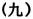 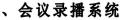 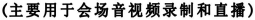 1录播主机录播主机录播主机录播主机录播主机录播主机录播主机录播主机产品介绍采用一体化硬件设计，嵌入式Linu×操作系统，高度集成图像识别跟踪、自动导播、直播、点播、采集、录制等系统模块，是一款满足会议录制、培训学习、互动教学等需求的新一代全自动八机位录播主机。功特点1.采用一体化硬件设计，嵌入式Linu×操作系统，高度集成图像识别跟踪、自动导播、直播、点播、采集、录制等系统模块，易用易维护安全性超高。2.基于B/S架构，登陆web端即可实现直播管理、信号管理、分组管理、用户管理、文件管理、预约录制、中控管理以及系统管理等功能。3.音频采用AAC高清编码方式，音视频精准同步录制。4.视频采用H.264编码方式，码率可调，支持视频编码256kbps~12Mbps，支持1920×1080等分辨率。5.录播主机内置加密算法，保证了正版机器需要激活才有使用的权限，支持使用授权日期。6.主机内置2.2英寸LCD屏，显示系统硬盘空间、版本号和录制状态、IP地址等设备信息。7.主机自带2TB的存储空间，录制内容存储可达2000个课时，支持长达一年以上对设备的频繁使用；支持旧文件自动删除，进行循环录制。8.主机具备3路HDMI信号输入接口，可用于接电脑或摄像机。9.主机具备4路SDI信号输入接口，可用于接摄像机。10.主机具备1路YCBR复合信号输入口，用于接外部信号源。11.主机具备8路网络信号输入，采用标准RTSP流接入，用于采集网络摄像机信号。产品介绍采用一体化硬件设计，嵌入式Linu×操作系统，高度集成图像识别跟踪、自动导播、直播、点播、采集、录制等系统模块，是一款满足会议录制、培训学习、互动教学等需求的新一代全自动八机位录播主机。功特点1.采用一体化硬件设计，嵌入式Linu×操作系统，高度集成图像识别跟踪、自动导播、直播、点播、采集、录制等系统模块，易用易维护安全性超高。2.基于B/S架构，登陆web端即可实现直播管理、信号管理、分组管理、用户管理、文件管理、预约录制、中控管理以及系统管理等功能。3.音频采用AAC高清编码方式，音视频精准同步录制。4.视频采用H.264编码方式，码率可调，支持视频编码256kbps~12Mbps，支持1920×1080等分辨率。5.录播主机内置加密算法，保证了正版机器需要激活才有使用的权限，支持使用授权日期。6.主机内置2.2英寸LCD屏，显示系统硬盘空间、版本号和录制状态、IP地址等设备信息。7.主机自带2TB的存储空间，录制内容存储可达2000个课时，支持长达一年以上对设备的频繁使用；支持旧文件自动删除，进行循环录制。8.主机具备3路HDMI信号输入接口，可用于接电脑或摄像机。9.主机具备4路SDI信号输入接口，可用于接摄像机。10.主机具备1路YCBR复合信号输入口，用于接外部信号源。11.主机具备8路网络信号输入，采用标准RTSP流接入，用于采集网络摄像机信号。产品介绍采用一体化硬件设计，嵌入式Linu×操作系统，高度集成图像识别跟踪、自动导播、直播、点播、采集、录制等系统模块，是一款满足会议录制、培训学习、互动教学等需求的新一代全自动八机位录播主机。功特点1.采用一体化硬件设计，嵌入式Linu×操作系统，高度集成图像识别跟踪、自动导播、直播、点播、采集、录制等系统模块，易用易维护安全性超高。2.基于B/S架构，登陆web端即可实现直播管理、信号管理、分组管理、用户管理、文件管理、预约录制、中控管理以及系统管理等功能。3.音频采用AAC高清编码方式，音视频精准同步录制。4.视频采用H.264编码方式，码率可调，支持视频编码256kbps~12Mbps，支持1920×1080等分辨率。5.录播主机内置加密算法，保证了正版机器需要激活才有使用的权限，支持使用授权日期。6.主机内置2.2英寸LCD屏，显示系统硬盘空间、版本号和录制状态、IP地址等设备信息。7.主机自带2TB的存储空间，录制内容存储可达2000个课时，支持长达一年以上对设备的频繁使用；支持旧文件自动删除，进行循环录制。8.主机具备3路HDMI信号输入接口，可用于接电脑或摄像机。9.主机具备4路SDI信号输入接口，可用于接摄像机。10.主机具备1路YCBR复合信号输入口，用于接外部信号源。11.主机具备8路网络信号输入，采用标准RTSP流接入，用于采集网络摄像机信号。产品介绍采用一体化硬件设计，嵌入式Linu×操作系统，高度集成图像识别跟踪、自动导播、直播、点播、采集、录制等系统模块，是一款满足会议录制、培训学习、互动教学等需求的新一代全自动八机位录播主机。功特点1.采用一体化硬件设计，嵌入式Linu×操作系统，高度集成图像识别跟踪、自动导播、直播、点播、采集、录制等系统模块，易用易维护安全性超高。2.基于B/S架构，登陆web端即可实现直播管理、信号管理、分组管理、用户管理、文件管理、预约录制、中控管理以及系统管理等功能。3.音频采用AAC高清编码方式，音视频精准同步录制。4.视频采用H.264编码方式，码率可调，支持视频编码256kbps~12Mbps，支持1920×1080等分辨率。5.录播主机内置加密算法，保证了正版机器需要激活才有使用的权限，支持使用授权日期。6.主机内置2.2英寸LCD屏，显示系统硬盘空间、版本号和录制状态、IP地址等设备信息。7.主机自带2TB的存储空间，录制内容存储可达2000个课时，支持长达一年以上对设备的频繁使用；支持旧文件自动删除，进行循环录制。8.主机具备3路HDMI信号输入接口，可用于接电脑或摄像机。9.主机具备4路SDI信号输入接口，可用于接摄像机。10.主机具备1路YCBR复合信号输入口，用于接外部信号源。11.主机具备8路网络信号输入，采用标准RTSP流接入，用于采集网络摄像机信号。产品介绍采用一体化硬件设计，嵌入式Linu×操作系统，高度集成图像识别跟踪、自动导播、直播、点播、采集、录制等系统模块，是一款满足会议录制、培训学习、互动教学等需求的新一代全自动八机位录播主机。功特点1.采用一体化硬件设计，嵌入式Linu×操作系统，高度集成图像识别跟踪、自动导播、直播、点播、采集、录制等系统模块，易用易维护安全性超高。2.基于B/S架构，登陆web端即可实现直播管理、信号管理、分组管理、用户管理、文件管理、预约录制、中控管理以及系统管理等功能。3.音频采用AAC高清编码方式，音视频精准同步录制。4.视频采用H.264编码方式，码率可调，支持视频编码256kbps~12Mbps，支持1920×1080等分辨率。5.录播主机内置加密算法，保证了正版机器需要激活才有使用的权限，支持使用授权日期。6.主机内置2.2英寸LCD屏，显示系统硬盘空间、版本号和录制状态、IP地址等设备信息。7.主机自带2TB的存储空间，录制内容存储可达2000个课时，支持长达一年以上对设备的频繁使用；支持旧文件自动删除，进行循环录制。8.主机具备3路HDMI信号输入接口，可用于接电脑或摄像机。9.主机具备4路SDI信号输入接口，可用于接摄像机。10.主机具备1路YCBR复合信号输入口，用于接外部信号源。11.主机具备8路网络信号输入，采用标准RTSP流接入，用于采集网络摄像机信号。产品介绍采用一体化硬件设计，嵌入式Linu×操作系统，高度集成图像识别跟踪、自动导播、直播、点播、采集、录制等系统模块，是一款满足会议录制、培训学习、互动教学等需求的新一代全自动八机位录播主机。功特点1.采用一体化硬件设计，嵌入式Linu×操作系统，高度集成图像识别跟踪、自动导播、直播、点播、采集、录制等系统模块，易用易维护安全性超高。2.基于B/S架构，登陆web端即可实现直播管理、信号管理、分组管理、用户管理、文件管理、预约录制、中控管理以及系统管理等功能。3.音频采用AAC高清编码方式，音视频精准同步录制。4.视频采用H.264编码方式，码率可调，支持视频编码256kbps~12Mbps，支持1920×1080等分辨率。5.录播主机内置加密算法，保证了正版机器需要激活才有使用的权限，支持使用授权日期。6.主机内置2.2英寸LCD屏，显示系统硬盘空间、版本号和录制状态、IP地址等设备信息。7.主机自带2TB的存储空间，录制内容存储可达2000个课时，支持长达一年以上对设备的频繁使用；支持旧文件自动删除，进行循环录制。8.主机具备3路HDMI信号输入接口，可用于接电脑或摄像机。9.主机具备4路SDI信号输入接口，可用于接摄像机。10.主机具备1路YCBR复合信号输入口，用于接外部信号源。11.主机具备8路网络信号输入，采用标准RTSP流接入，用于采集网络摄像机信号。产品介绍采用一体化硬件设计，嵌入式Linu×操作系统，高度集成图像识别跟踪、自动导播、直播、点播、采集、录制等系统模块，是一款满足会议录制、培训学习、互动教学等需求的新一代全自动八机位录播主机。功特点1.采用一体化硬件设计，嵌入式Linu×操作系统，高度集成图像识别跟踪、自动导播、直播、点播、采集、录制等系统模块，易用易维护安全性超高。2.基于B/S架构，登陆web端即可实现直播管理、信号管理、分组管理、用户管理、文件管理、预约录制、中控管理以及系统管理等功能。3.音频采用AAC高清编码方式，音视频精准同步录制。4.视频采用H.264编码方式，码率可调，支持视频编码256kbps~12Mbps，支持1920×1080等分辨率。5.录播主机内置加密算法，保证了正版机器需要激活才有使用的权限，支持使用授权日期。6.主机内置2.2英寸LCD屏，显示系统硬盘空间、版本号和录制状态、IP地址等设备信息。7.主机自带2TB的存储空间，录制内容存储可达2000个课时，支持长达一年以上对设备的频繁使用；支持旧文件自动删除，进行循环录制。8.主机具备3路HDMI信号输入接口，可用于接电脑或摄像机。9.主机具备4路SDI信号输入接口，可用于接摄像机。10.主机具备1路YCBR复合信号输入口，用于接外部信号源。11.主机具备8路网络信号输入，采用标准RTSP流接入，用于采集网络摄像机信号。产品介绍采用一体化硬件设计，嵌入式Linu×操作系统，高度集成图像识别跟踪、自动导播、直播、点播、采集、录制等系统模块，是一款满足会议录制、培训学习、互动教学等需求的新一代全自动八机位录播主机。功特点1.采用一体化硬件设计，嵌入式Linu×操作系统，高度集成图像识别跟踪、自动导播、直播、点播、采集、录制等系统模块，易用易维护安全性超高。2.基于B/S架构，登陆web端即可实现直播管理、信号管理、分组管理、用户管理、文件管理、预约录制、中控管理以及系统管理等功能。3.音频采用AAC高清编码方式，音视频精准同步录制。4.视频采用H.264编码方式，码率可调，支持视频编码256kbps~12Mbps，支持1920×1080等分辨率。5.录播主机内置加密算法，保证了正版机器需要激活才有使用的权限，支持使用授权日期。6.主机内置2.2英寸LCD屏，显示系统硬盘空间、版本号和录制状态、IP地址等设备信息。7.主机自带2TB的存储空间，录制内容存储可达2000个课时，支持长达一年以上对设备的频繁使用；支持旧文件自动删除，进行循环录制。8.主机具备3路HDMI信号输入接口，可用于接电脑或摄像机。9.主机具备4路SDI信号输入接口，可用于接摄像机。10.主机具备1路YCBR复合信号输入口，用于接外部信号源。11.主机具备8路网络信号输入，采用标准RTSP流接入，用于采集网络摄像机信号。产品介绍采用一体化硬件设计，嵌入式Linu×操作系统，高度集成图像识别跟踪、自动导播、直播、点播、采集、录制等系统模块，是一款满足会议录制、培训学习、互动教学等需求的新一代全自动八机位录播主机。功特点1.采用一体化硬件设计，嵌入式Linu×操作系统，高度集成图像识别跟踪、自动导播、直播、点播、采集、录制等系统模块，易用易维护安全性超高。2.基于B/S架构，登陆web端即可实现直播管理、信号管理、分组管理、用户管理、文件管理、预约录制、中控管理以及系统管理等功能。3.音频采用AAC高清编码方式，音视频精准同步录制。4.视频采用H.264编码方式，码率可调，支持视频编码256kbps~12Mbps，支持1920×1080等分辨率。5.录播主机内置加密算法，保证了正版机器需要激活才有使用的权限，支持使用授权日期。6.主机内置2.2英寸LCD屏，显示系统硬盘空间、版本号和录制状态、IP地址等设备信息。7.主机自带2TB的存储空间，录制内容存储可达2000个课时，支持长达一年以上对设备的频繁使用；支持旧文件自动删除，进行循环录制。8.主机具备3路HDMI信号输入接口，可用于接电脑或摄像机。9.主机具备4路SDI信号输入接口，可用于接摄像机。10.主机具备1路YCBR复合信号输入口，用于接外部信号源。11.主机具备8路网络信号输入，采用标准RTSP流接入，用于采集网络摄像机信号。产品介绍采用一体化硬件设计，嵌入式Linu×操作系统，高度集成图像识别跟踪、自动导播、直播、点播、采集、录制等系统模块，是一款满足会议录制、培训学习、互动教学等需求的新一代全自动八机位录播主机。功特点1.采用一体化硬件设计，嵌入式Linu×操作系统，高度集成图像识别跟踪、自动导播、直播、点播、采集、录制等系统模块，易用易维护安全性超高。2.基于B/S架构，登陆web端即可实现直播管理、信号管理、分组管理、用户管理、文件管理、预约录制、中控管理以及系统管理等功能。3.音频采用AAC高清编码方式，音视频精准同步录制。4.视频采用H.264编码方式，码率可调，支持视频编码256kbps~12Mbps，支持1920×1080等分辨率。5.录播主机内置加密算法，保证了正版机器需要激活才有使用的权限，支持使用授权日期。6.主机内置2.2英寸LCD屏，显示系统硬盘空间、版本号和录制状态、IP地址等设备信息。7.主机自带2TB的存储空间，录制内容存储可达2000个课时，支持长达一年以上对设备的频繁使用；支持旧文件自动删除，进行循环录制。8.主机具备3路HDMI信号输入接口，可用于接电脑或摄像机。9.主机具备4路SDI信号输入接口，可用于接摄像机。10.主机具备1路YCBR复合信号输入口，用于接外部信号源。11.主机具备8路网络信号输入，采用标准RTSP流接入，用于采集网络摄像机信号。产品介绍采用一体化硬件设计，嵌入式Linu×操作系统，高度集成图像识别跟踪、自动导播、直播、点播、采集、录制等系统模块，是一款满足会议录制、培训学习、互动教学等需求的新一代全自动八机位录播主机。功特点1.采用一体化硬件设计，嵌入式Linu×操作系统，高度集成图像识别跟踪、自动导播、直播、点播、采集、录制等系统模块，易用易维护安全性超高。2.基于B/S架构，登陆web端即可实现直播管理、信号管理、分组管理、用户管理、文件管理、预约录制、中控管理以及系统管理等功能。3.音频采用AAC高清编码方式，音视频精准同步录制。4.视频采用H.264编码方式，码率可调，支持视频编码256kbps~12Mbps，支持1920×1080等分辨率。5.录播主机内置加密算法，保证了正版机器需要激活才有使用的权限，支持使用授权日期。6.主机内置2.2英寸LCD屏，显示系统硬盘空间、版本号和录制状态、IP地址等设备信息。7.主机自带2TB的存储空间，录制内容存储可达2000个课时，支持长达一年以上对设备的频繁使用；支持旧文件自动删除，进行循环录制。8.主机具备3路HDMI信号输入接口，可用于接电脑或摄像机。9.主机具备4路SDI信号输入接口，可用于接摄像机。10.主机具备1路YCBR复合信号输入口，用于接外部信号源。11.主机具备8路网络信号输入，采用标准RTSP流接入，用于采集网络摄像机信号。产品介绍采用一体化硬件设计，嵌入式Linu×操作系统，高度集成图像识别跟踪、自动导播、直播、点播、采集、录制等系统模块，是一款满足会议录制、培训学习、互动教学等需求的新一代全自动八机位录播主机。功特点1.采用一体化硬件设计，嵌入式Linu×操作系统，高度集成图像识别跟踪、自动导播、直播、点播、采集、录制等系统模块，易用易维护安全性超高。2.基于B/S架构，登陆web端即可实现直播管理、信号管理、分组管理、用户管理、文件管理、预约录制、中控管理以及系统管理等功能。3.音频采用AAC高清编码方式，音视频精准同步录制。4.视频采用H.264编码方式，码率可调，支持视频编码256kbps~12Mbps，支持1920×1080等分辨率。5.录播主机内置加密算法，保证了正版机器需要激活才有使用的权限，支持使用授权日期。6.主机内置2.2英寸LCD屏，显示系统硬盘空间、版本号和录制状态、IP地址等设备信息。7.主机自带2TB的存储空间，录制内容存储可达2000个课时，支持长达一年以上对设备的频繁使用；支持旧文件自动删除，进行循环录制。8.主机具备3路HDMI信号输入接口，可用于接电脑或摄像机。9.主机具备4路SDI信号输入接口，可用于接摄像机。10.主机具备1路YCBR复合信号输入口，用于接外部信号源。11.主机具备8路网络信号输入，采用标准RTSP流接入，用于采集网络摄像机信号。产品介绍采用一体化硬件设计，嵌入式Linu×操作系统，高度集成图像识别跟踪、自动导播、直播、点播、采集、录制等系统模块，是一款满足会议录制、培训学习、互动教学等需求的新一代全自动八机位录播主机。功特点1.采用一体化硬件设计，嵌入式Linu×操作系统，高度集成图像识别跟踪、自动导播、直播、点播、采集、录制等系统模块，易用易维护安全性超高。2.基于B/S架构，登陆web端即可实现直播管理、信号管理、分组管理、用户管理、文件管理、预约录制、中控管理以及系统管理等功能。3.音频采用AAC高清编码方式，音视频精准同步录制。4.视频采用H.264编码方式，码率可调，支持视频编码256kbps~12Mbps，支持1920×1080等分辨率。5.录播主机内置加密算法，保证了正版机器需要激活才有使用的权限，支持使用授权日期。6.主机内置2.2英寸LCD屏，显示系统硬盘空间、版本号和录制状态、IP地址等设备信息。7.主机自带2TB的存储空间，录制内容存储可达2000个课时，支持长达一年以上对设备的频繁使用；支持旧文件自动删除，进行循环录制。8.主机具备3路HDMI信号输入接口，可用于接电脑或摄像机。9.主机具备4路SDI信号输入接口，可用于接摄像机。10.主机具备1路YCBR复合信号输入口，用于接外部信号源。11.主机具备8路网络信号输入，采用标准RTSP流接入，用于采集网络摄像机信号。产品介绍采用一体化硬件设计，嵌入式Linu×操作系统，高度集成图像识别跟踪、自动导播、直播、点播、采集、录制等系统模块，是一款满足会议录制、培训学习、互动教学等需求的新一代全自动八机位录播主机。功特点1.采用一体化硬件设计，嵌入式Linu×操作系统，高度集成图像识别跟踪、自动导播、直播、点播、采集、录制等系统模块，易用易维护安全性超高。2.基于B/S架构，登陆web端即可实现直播管理、信号管理、分组管理、用户管理、文件管理、预约录制、中控管理以及系统管理等功能。3.音频采用AAC高清编码方式，音视频精准同步录制。4.视频采用H.264编码方式，码率可调，支持视频编码256kbps~12Mbps，支持1920×1080等分辨率。5.录播主机内置加密算法，保证了正版机器需要激活才有使用的权限，支持使用授权日期。6.主机内置2.2英寸LCD屏，显示系统硬盘空间、版本号和录制状态、IP地址等设备信息。7.主机自带2TB的存储空间，录制内容存储可达2000个课时，支持长达一年以上对设备的频繁使用；支持旧文件自动删除，进行循环录制。8.主机具备3路HDMI信号输入接口，可用于接电脑或摄像机。9.主机具备4路SDI信号输入接口，可用于接摄像机。10.主机具备1路YCBR复合信号输入口，用于接外部信号源。11.主机具备8路网络信号输入，采用标准RTSP流接入，用于采集网络摄像机信号。产品介绍采用一体化硬件设计，嵌入式Linu×操作系统，高度集成图像识别跟踪、自动导播、直播、点播、采集、录制等系统模块，是一款满足会议录制、培训学习、互动教学等需求的新一代全自动八机位录播主机。功特点1.采用一体化硬件设计，嵌入式Linu×操作系统，高度集成图像识别跟踪、自动导播、直播、点播、采集、录制等系统模块，易用易维护安全性超高。2.基于B/S架构，登陆web端即可实现直播管理、信号管理、分组管理、用户管理、文件管理、预约录制、中控管理以及系统管理等功能。3.音频采用AAC高清编码方式，音视频精准同步录制。4.视频采用H.264编码方式，码率可调，支持视频编码256kbps~12Mbps，支持1920×1080等分辨率。5.录播主机内置加密算法，保证了正版机器需要激活才有使用的权限，支持使用授权日期。6.主机内置2.2英寸LCD屏，显示系统硬盘空间、版本号和录制状态、IP地址等设备信息。7.主机自带2TB的存储空间，录制内容存储可达2000个课时，支持长达一年以上对设备的频繁使用；支持旧文件自动删除，进行循环录制。8.主机具备3路HDMI信号输入接口，可用于接电脑或摄像机。9.主机具备4路SDI信号输入接口，可用于接摄像机。10.主机具备1路YCBR复合信号输入口，用于接外部信号源。11.主机具备8路网络信号输入，采用标准RTSP流接入，用于采集网络摄像机信号。产品介绍采用一体化硬件设计，嵌入式Linu×操作系统，高度集成图像识别跟踪、自动导播、直播、点播、采集、录制等系统模块，是一款满足会议录制、培训学习、互动教学等需求的新一代全自动八机位录播主机。功特点1.采用一体化硬件设计，嵌入式Linu×操作系统，高度集成图像识别跟踪、自动导播、直播、点播、采集、录制等系统模块，易用易维护安全性超高。2.基于B/S架构，登陆web端即可实现直播管理、信号管理、分组管理、用户管理、文件管理、预约录制、中控管理以及系统管理等功能。3.音频采用AAC高清编码方式，音视频精准同步录制。4.视频采用H.264编码方式，码率可调，支持视频编码256kbps~12Mbps，支持1920×1080等分辨率。5.录播主机内置加密算法，保证了正版机器需要激活才有使用的权限，支持使用授权日期。6.主机内置2.2英寸LCD屏，显示系统硬盘空间、版本号和录制状态、IP地址等设备信息。7.主机自带2TB的存储空间，录制内容存储可达2000个课时，支持长达一年以上对设备的频繁使用；支持旧文件自动删除，进行循环录制。8.主机具备3路HDMI信号输入接口，可用于接电脑或摄像机。9.主机具备4路SDI信号输入接口，可用于接摄像机。10.主机具备1路YCBR复合信号输入口，用于接外部信号源。11.主机具备8路网络信号输入，采用标准RTSP流接入，用于采集网络摄像机信号。产品介绍采用一体化硬件设计，嵌入式Linu×操作系统，高度集成图像识别跟踪、自动导播、直播、点播、采集、录制等系统模块，是一款满足会议录制、培训学习、互动教学等需求的新一代全自动八机位录播主机。功特点1.采用一体化硬件设计，嵌入式Linu×操作系统，高度集成图像识别跟踪、自动导播、直播、点播、采集、录制等系统模块，易用易维护安全性超高。2.基于B/S架构，登陆web端即可实现直播管理、信号管理、分组管理、用户管理、文件管理、预约录制、中控管理以及系统管理等功能。3.音频采用AAC高清编码方式，音视频精准同步录制。4.视频采用H.264编码方式，码率可调，支持视频编码256kbps~12Mbps，支持1920×1080等分辨率。5.录播主机内置加密算法，保证了正版机器需要激活才有使用的权限，支持使用授权日期。6.主机内置2.2英寸LCD屏，显示系统硬盘空间、版本号和录制状态、IP地址等设备信息。7.主机自带2TB的存储空间，录制内容存储可达2000个课时，支持长达一年以上对设备的频繁使用；支持旧文件自动删除，进行循环录制。8.主机具备3路HDMI信号输入接口，可用于接电脑或摄像机。9.主机具备4路SDI信号输入接口，可用于接摄像机。10.主机具备1路YCBR复合信号输入口，用于接外部信号源。11.主机具备8路网络信号输入，采用标准RTSP流接入，用于采集网络摄像机信号。11台台台12.主机最多具备8路视频信号的同时输入，信号类型支持HDMI/3G-SDI/IP。13.主机具备2路HDMI视频输出接口，用于接外部显示设备。14.主机具备3路3.5mm音频输入接口，用于采集外部音源信号。15.主机具备2路3.5mm音频输出接口，用于监听或者接外部扩声设备。16.主机具备4个RS-232控制接口，可用于与其它控制系统无缝信令对接。17.主机具备3个USB接口，用于接U盘或者键盘鼠标。18.主机具备2路802.3ab1000Base-T千兆网络接口，支持IPv4地址和IPv6地址。19.支持通过导播软件进行手动导播，也可配合内置的自动导播模块进行全自动导播式。20.支持控制面板远程操控，通过点击面板按钮即可实现输入源画面监控或导播切换、录播模式切换、启动录制及停止、特效切换和摄像头控制等功能。21.支持最多同时操作8台云台摄像头的转动及缩放，并支持图像点击跟踪功能，一键即可到位。22.支持单流单画面/单流多画面/多流多画面的录制方式，可实现每路输入信号分别保存为单独的文件，最多支持同时录制5路视频画面，可自定义类别进行分类录制和分类存储，支持MP4、AVI、MOV、FLV和MKV等多种格式。23.支持三画面、四画面以及对话画面等7种画面布局，并支持2种自定义画面布局，满足个性化需求。24.支持自定义分片录制，时长30-480分钟可选，可无缝对接其它厂家非线编工具。25.支持PVW和PGM双画面,切换输出显示时支持输出切换特效，包括渐变、擦除、推入、扩展、飞入等12种画面切换特效。26.支持字幕设置，内置字幕模版，用户可自定义设置字母的大小、色彩、位置。27.支持在线语音转写功能，实现将语音转写成文本并自动生成字幕。28.支持自定义添加片头功能，支持上传自定的片头并且自定义其显示时间长短。29.支持对各个视频画面打标签，区分画面显示不同内容。30.支持预约录制功能，预约录制课表编辑完成后便自动按预定时间进行录制，并自动生产文件名并附带场地、主讲人和主题等信息。31.内置VOD点播模块，可通过网络进行视频文件在线播放、暂停、跳转等操作。32.支持直播功能，局域网内支持同时对50路用户进行直播；支持标准RTMP推流协议，可对接第三方直播平台进行在线直12.主机最多具备8路视频信号的同时输入，信号类型支持HDMI/3G-SDI/IP。13.主机具备2路HDMI视频输出接口，用于接外部显示设备。14.主机具备3路3.5mm音频输入接口，用于采集外部音源信号。15.主机具备2路3.5mm音频输出接口，用于监听或者接外部扩声设备。16.主机具备4个RS-232控制接口，可用于与其它控制系统无缝信令对接。17.主机具备3个USB接口，用于接U盘或者键盘鼠标。18.主机具备2路802.3ab1000Base-T千兆网络接口，支持IPv4地址和IPv6地址。19.支持通过导播软件进行手动导播，也可配合内置的自动导播模块进行全自动导播式。20.支持控制面板远程操控，通过点击面板按钮即可实现输入源画面监控或导播切换、录播模式切换、启动录制及停止、特效切换和摄像头控制等功能。21.支持最多同时操作8台云台摄像头的转动及缩放，并支持图像点击跟踪功能，一键即可到位。22.支持单流单画面/单流多画面/多流多画面的录制方式，可实现每路输入信号分别保存为单独的文件，最多支持同时录制5路视频画面，可自定义类别进行分类录制和分类存储，支持MP4、AVI、MOV、FLV和MKV等多种格式。23.支持三画面、四画面以及对话画面等7种画面布局，并支持2种自定义画面布局，满足个性化需求。24.支持自定义分片录制，时长30-480分钟可选，可无缝对接其它厂家非线编工具。25.支持PVW和PGM双画面,切换输出显示时支持输出切换特效，包括渐变、擦除、推入、扩展、飞入等12种画面切换特效。26.支持字幕设置，内置字幕模版，用户可自定义设置字母的大小、色彩、位置。27.支持在线语音转写功能，实现将语音转写成文本并自动生成字幕。28.支持自定义添加片头功能，支持上传自定的片头并且自定义其显示时间长短。29.支持对各个视频画面打标签，区分画面显示不同内容。30.支持预约录制功能，预约录制课表编辑完成后便自动按预定时间进行录制，并自动生产文件名并附带场地、主讲人和主题等信息。31.内置VOD点播模块，可通过网络进行视频文件在线播放、暂停、跳转等操作。32.支持直播功能，局域网内支持同时对50路用户进行直播；支持标准RTMP推流协议，可对接第三方直播平台进行在线直12.主机最多具备8路视频信号的同时输入，信号类型支持HDMI/3G-SDI/IP。13.主机具备2路HDMI视频输出接口，用于接外部显示设备。14.主机具备3路3.5mm音频输入接口，用于采集外部音源信号。15.主机具备2路3.5mm音频输出接口，用于监听或者接外部扩声设备。16.主机具备4个RS-232控制接口，可用于与其它控制系统无缝信令对接。17.主机具备3个USB接口，用于接U盘或者键盘鼠标。18.主机具备2路802.3ab1000Base-T千兆网络接口，支持IPv4地址和IPv6地址。19.支持通过导播软件进行手动导播，也可配合内置的自动导播模块进行全自动导播式。20.支持控制面板远程操控，通过点击面板按钮即可实现输入源画面监控或导播切换、录播模式切换、启动录制及停止、特效切换和摄像头控制等功能。21.支持最多同时操作8台云台摄像头的转动及缩放，并支持图像点击跟踪功能，一键即可到位。22.支持单流单画面/单流多画面/多流多画面的录制方式，可实现每路输入信号分别保存为单独的文件，最多支持同时录制5路视频画面，可自定义类别进行分类录制和分类存储，支持MP4、AVI、MOV、FLV和MKV等多种格式。23.支持三画面、四画面以及对话画面等7种画面布局，并支持2种自定义画面布局，满足个性化需求。24.支持自定义分片录制，时长30-480分钟可选，可无缝对接其它厂家非线编工具。25.支持PVW和PGM双画面,切换输出显示时支持输出切换特效，包括渐变、擦除、推入、扩展、飞入等12种画面切换特效。26.支持字幕设置，内置字幕模版，用户可自定义设置字母的大小、色彩、位置。27.支持在线语音转写功能，实现将语音转写成文本并自动生成字幕。28.支持自定义添加片头功能，支持上传自定的片头并且自定义其显示时间长短。29.支持对各个视频画面打标签，区分画面显示不同内容。30.支持预约录制功能，预约录制课表编辑完成后便自动按预定时间进行录制，并自动生产文件名并附带场地、主讲人和主题等信息。31.内置VOD点播模块，可通过网络进行视频文件在线播放、暂停、跳转等操作。32.支持直播功能，局域网内支持同时对50路用户进行直播；支持标准RTMP推流协议，可对接第三方直播平台进行在线直12.主机最多具备8路视频信号的同时输入，信号类型支持HDMI/3G-SDI/IP。13.主机具备2路HDMI视频输出接口，用于接外部显示设备。14.主机具备3路3.5mm音频输入接口，用于采集外部音源信号。15.主机具备2路3.5mm音频输出接口，用于监听或者接外部扩声设备。16.主机具备4个RS-232控制接口，可用于与其它控制系统无缝信令对接。17.主机具备3个USB接口，用于接U盘或者键盘鼠标。18.主机具备2路802.3ab1000Base-T千兆网络接口，支持IPv4地址和IPv6地址。19.支持通过导播软件进行手动导播，也可配合内置的自动导播模块进行全自动导播式。20.支持控制面板远程操控，通过点击面板按钮即可实现输入源画面监控或导播切换、录播模式切换、启动录制及停止、特效切换和摄像头控制等功能。21.支持最多同时操作8台云台摄像头的转动及缩放，并支持图像点击跟踪功能，一键即可到位。22.支持单流单画面/单流多画面/多流多画面的录制方式，可实现每路输入信号分别保存为单独的文件，最多支持同时录制5路视频画面，可自定义类别进行分类录制和分类存储，支持MP4、AVI、MOV、FLV和MKV等多种格式。23.支持三画面、四画面以及对话画面等7种画面布局，并支持2种自定义画面布局，满足个性化需求。24.支持自定义分片录制，时长30-480分钟可选，可无缝对接其它厂家非线编工具。25.支持PVW和PGM双画面,切换输出显示时支持输出切换特效，包括渐变、擦除、推入、扩展、飞入等12种画面切换特效。26.支持字幕设置，内置字幕模版，用户可自定义设置字母的大小、色彩、位置。27.支持在线语音转写功能，实现将语音转写成文本并自动生成字幕。28.支持自定义添加片头功能，支持上传自定的片头并且自定义其显示时间长短。29.支持对各个视频画面打标签，区分画面显示不同内容。30.支持预约录制功能，预约录制课表编辑完成后便自动按预定时间进行录制，并自动生产文件名并附带场地、主讲人和主题等信息。31.内置VOD点播模块，可通过网络进行视频文件在线播放、暂停、跳转等操作。32.支持直播功能，局域网内支持同时对50路用户进行直播；支持标准RTMP推流协议，可对接第三方直播平台进行在线直12.主机最多具备8路视频信号的同时输入，信号类型支持HDMI/3G-SDI/IP。13.主机具备2路HDMI视频输出接口，用于接外部显示设备。14.主机具备3路3.5mm音频输入接口，用于采集外部音源信号。15.主机具备2路3.5mm音频输出接口，用于监听或者接外部扩声设备。16.主机具备4个RS-232控制接口，可用于与其它控制系统无缝信令对接。17.主机具备3个USB接口，用于接U盘或者键盘鼠标。18.主机具备2路802.3ab1000Base-T千兆网络接口，支持IPv4地址和IPv6地址。19.支持通过导播软件进行手动导播，也可配合内置的自动导播模块进行全自动导播式。20.支持控制面板远程操控，通过点击面板按钮即可实现输入源画面监控或导播切换、录播模式切换、启动录制及停止、特效切换和摄像头控制等功能。21.支持最多同时操作8台云台摄像头的转动及缩放，并支持图像点击跟踪功能，一键即可到位。22.支持单流单画面/单流多画面/多流多画面的录制方式，可实现每路输入信号分别保存为单独的文件，最多支持同时录制5路视频画面，可自定义类别进行分类录制和分类存储，支持MP4、AVI、MOV、FLV和MKV等多种格式。23.支持三画面、四画面以及对话画面等7种画面布局，并支持2种自定义画面布局，满足个性化需求。24.支持自定义分片录制，时长30-480分钟可选，可无缝对接其它厂家非线编工具。25.支持PVW和PGM双画面,切换输出显示时支持输出切换特效，包括渐变、擦除、推入、扩展、飞入等12种画面切换特效。26.支持字幕设置，内置字幕模版，用户可自定义设置字母的大小、色彩、位置。27.支持在线语音转写功能，实现将语音转写成文本并自动生成字幕。28.支持自定义添加片头功能，支持上传自定的片头并且自定义其显示时间长短。29.支持对各个视频画面打标签，区分画面显示不同内容。30.支持预约录制功能，预约录制课表编辑完成后便自动按预定时间进行录制，并自动生产文件名并附带场地、主讲人和主题等信息。31.内置VOD点播模块，可通过网络进行视频文件在线播放、暂停、跳转等操作。32.支持直播功能，局域网内支持同时对50路用户进行直播；支持标准RTMP推流协议，可对接第三方直播平台进行在线直12.主机最多具备8路视频信号的同时输入，信号类型支持HDMI/3G-SDI/IP。13.主机具备2路HDMI视频输出接口，用于接外部显示设备。14.主机具备3路3.5mm音频输入接口，用于采集外部音源信号。15.主机具备2路3.5mm音频输出接口，用于监听或者接外部扩声设备。16.主机具备4个RS-232控制接口，可用于与其它控制系统无缝信令对接。17.主机具备3个USB接口，用于接U盘或者键盘鼠标。18.主机具备2路802.3ab1000Base-T千兆网络接口，支持IPv4地址和IPv6地址。19.支持通过导播软件进行手动导播，也可配合内置的自动导播模块进行全自动导播式。20.支持控制面板远程操控，通过点击面板按钮即可实现输入源画面监控或导播切换、录播模式切换、启动录制及停止、特效切换和摄像头控制等功能。21.支持最多同时操作8台云台摄像头的转动及缩放，并支持图像点击跟踪功能，一键即可到位。22.支持单流单画面/单流多画面/多流多画面的录制方式，可实现每路输入信号分别保存为单独的文件，最多支持同时录制5路视频画面，可自定义类别进行分类录制和分类存储，支持MP4、AVI、MOV、FLV和MKV等多种格式。23.支持三画面、四画面以及对话画面等7种画面布局，并支持2种自定义画面布局，满足个性化需求。24.支持自定义分片录制，时长30-480分钟可选，可无缝对接其它厂家非线编工具。25.支持PVW和PGM双画面,切换输出显示时支持输出切换特效，包括渐变、擦除、推入、扩展、飞入等12种画面切换特效。26.支持字幕设置，内置字幕模版，用户可自定义设置字母的大小、色彩、位置。27.支持在线语音转写功能，实现将语音转写成文本并自动生成字幕。28.支持自定义添加片头功能，支持上传自定的片头并且自定义其显示时间长短。29.支持对各个视频画面打标签，区分画面显示不同内容。30.支持预约录制功能，预约录制课表编辑完成后便自动按预定时间进行录制，并自动生产文件名并附带场地、主讲人和主题等信息。31.内置VOD点播模块，可通过网络进行视频文件在线播放、暂停、跳转等操作。32.支持直播功能，局域网内支持同时对50路用户进行直播；支持标准RTMP推流协议，可对接第三方直播平台进行在线直12.主机最多具备8路视频信号的同时输入，信号类型支持HDMI/3G-SDI/IP。13.主机具备2路HDMI视频输出接口，用于接外部显示设备。14.主机具备3路3.5mm音频输入接口，用于采集外部音源信号。15.主机具备2路3.5mm音频输出接口，用于监听或者接外部扩声设备。16.主机具备4个RS-232控制接口，可用于与其它控制系统无缝信令对接。17.主机具备3个USB接口，用于接U盘或者键盘鼠标。18.主机具备2路802.3ab1000Base-T千兆网络接口，支持IPv4地址和IPv6地址。19.支持通过导播软件进行手动导播，也可配合内置的自动导播模块进行全自动导播式。20.支持控制面板远程操控，通过点击面板按钮即可实现输入源画面监控或导播切换、录播模式切换、启动录制及停止、特效切换和摄像头控制等功能。21.支持最多同时操作8台云台摄像头的转动及缩放，并支持图像点击跟踪功能，一键即可到位。22.支持单流单画面/单流多画面/多流多画面的录制方式，可实现每路输入信号分别保存为单独的文件，最多支持同时录制5路视频画面，可自定义类别进行分类录制和分类存储，支持MP4、AVI、MOV、FLV和MKV等多种格式。23.支持三画面、四画面以及对话画面等7种画面布局，并支持2种自定义画面布局，满足个性化需求。24.支持自定义分片录制，时长30-480分钟可选，可无缝对接其它厂家非线编工具。25.支持PVW和PGM双画面,切换输出显示时支持输出切换特效，包括渐变、擦除、推入、扩展、飞入等12种画面切换特效。26.支持字幕设置，内置字幕模版，用户可自定义设置字母的大小、色彩、位置。27.支持在线语音转写功能，实现将语音转写成文本并自动生成字幕。28.支持自定义添加片头功能，支持上传自定的片头并且自定义其显示时间长短。29.支持对各个视频画面打标签，区分画面显示不同内容。30.支持预约录制功能，预约录制课表编辑完成后便自动按预定时间进行录制，并自动生产文件名并附带场地、主讲人和主题等信息。31.内置VOD点播模块，可通过网络进行视频文件在线播放、暂停、跳转等操作。32.支持直播功能，局域网内支持同时对50路用户进行直播；支持标准RTMP推流协议，可对接第三方直播平台进行在线直12.主机最多具备8路视频信号的同时输入，信号类型支持HDMI/3G-SDI/IP。13.主机具备2路HDMI视频输出接口，用于接外部显示设备。14.主机具备3路3.5mm音频输入接口，用于采集外部音源信号。15.主机具备2路3.5mm音频输出接口，用于监听或者接外部扩声设备。16.主机具备4个RS-232控制接口，可用于与其它控制系统无缝信令对接。17.主机具备3个USB接口，用于接U盘或者键盘鼠标。18.主机具备2路802.3ab1000Base-T千兆网络接口，支持IPv4地址和IPv6地址。19.支持通过导播软件进行手动导播，也可配合内置的自动导播模块进行全自动导播式。20.支持控制面板远程操控，通过点击面板按钮即可实现输入源画面监控或导播切换、录播模式切换、启动录制及停止、特效切换和摄像头控制等功能。21.支持最多同时操作8台云台摄像头的转动及缩放，并支持图像点击跟踪功能，一键即可到位。22.支持单流单画面/单流多画面/多流多画面的录制方式，可实现每路输入信号分别保存为单独的文件，最多支持同时录制5路视频画面，可自定义类别进行分类录制和分类存储，支持MP4、AVI、MOV、FLV和MKV等多种格式。23.支持三画面、四画面以及对话画面等7种画面布局，并支持2种自定义画面布局，满足个性化需求。24.支持自定义分片录制，时长30-480分钟可选，可无缝对接其它厂家非线编工具。25.支持PVW和PGM双画面,切换输出显示时支持输出切换特效，包括渐变、擦除、推入、扩展、飞入等12种画面切换特效。26.支持字幕设置，内置字幕模版，用户可自定义设置字母的大小、色彩、位置。27.支持在线语音转写功能，实现将语音转写成文本并自动生成字幕。28.支持自定义添加片头功能，支持上传自定的片头并且自定义其显示时间长短。29.支持对各个视频画面打标签，区分画面显示不同内容。30.支持预约录制功能，预约录制课表编辑完成后便自动按预定时间进行录制，并自动生产文件名并附带场地、主讲人和主题等信息。31.内置VOD点播模块，可通过网络进行视频文件在线播放、暂停、跳转等操作。32.支持直播功能，局域网内支持同时对50路用户进行直播；支持标准RTMP推流协议，可对接第三方直播平台进行在线直12.主机最多具备8路视频信号的同时输入，信号类型支持HDMI/3G-SDI/IP。13.主机具备2路HDMI视频输出接口，用于接外部显示设备。14.主机具备3路3.5mm音频输入接口，用于采集外部音源信号。15.主机具备2路3.5mm音频输出接口，用于监听或者接外部扩声设备。16.主机具备4个RS-232控制接口，可用于与其它控制系统无缝信令对接。17.主机具备3个USB接口，用于接U盘或者键盘鼠标。18.主机具备2路802.3ab1000Base-T千兆网络接口，支持IPv4地址和IPv6地址。19.支持通过导播软件进行手动导播，也可配合内置的自动导播模块进行全自动导播式。20.支持控制面板远程操控，通过点击面板按钮即可实现输入源画面监控或导播切换、录播模式切换、启动录制及停止、特效切换和摄像头控制等功能。21.支持最多同时操作8台云台摄像头的转动及缩放，并支持图像点击跟踪功能，一键即可到位。22.支持单流单画面/单流多画面/多流多画面的录制方式，可实现每路输入信号分别保存为单独的文件，最多支持同时录制5路视频画面，可自定义类别进行分类录制和分类存储，支持MP4、AVI、MOV、FLV和MKV等多种格式。23.支持三画面、四画面以及对话画面等7种画面布局，并支持2种自定义画面布局，满足个性化需求。24.支持自定义分片录制，时长30-480分钟可选，可无缝对接其它厂家非线编工具。25.支持PVW和PGM双画面,切换输出显示时支持输出切换特效，包括渐变、擦除、推入、扩展、飞入等12种画面切换特效。26.支持字幕设置，内置字幕模版，用户可自定义设置字母的大小、色彩、位置。27.支持在线语音转写功能，实现将语音转写成文本并自动生成字幕。28.支持自定义添加片头功能，支持上传自定的片头并且自定义其显示时间长短。29.支持对各个视频画面打标签，区分画面显示不同内容。30.支持预约录制功能，预约录制课表编辑完成后便自动按预定时间进行录制，并自动生产文件名并附带场地、主讲人和主题等信息。31.内置VOD点播模块，可通过网络进行视频文件在线播放、暂停、跳转等操作。32.支持直播功能，局域网内支持同时对50路用户进行直播；支持标准RTMP推流协议，可对接第三方直播平台进行在线直12.主机最多具备8路视频信号的同时输入，信号类型支持HDMI/3G-SDI/IP。13.主机具备2路HDMI视频输出接口，用于接外部显示设备。14.主机具备3路3.5mm音频输入接口，用于采集外部音源信号。15.主机具备2路3.5mm音频输出接口，用于监听或者接外部扩声设备。16.主机具备4个RS-232控制接口，可用于与其它控制系统无缝信令对接。17.主机具备3个USB接口，用于接U盘或者键盘鼠标。18.主机具备2路802.3ab1000Base-T千兆网络接口，支持IPv4地址和IPv6地址。19.支持通过导播软件进行手动导播，也可配合内置的自动导播模块进行全自动导播式。20.支持控制面板远程操控，通过点击面板按钮即可实现输入源画面监控或导播切换、录播模式切换、启动录制及停止、特效切换和摄像头控制等功能。21.支持最多同时操作8台云台摄像头的转动及缩放，并支持图像点击跟踪功能，一键即可到位。22.支持单流单画面/单流多画面/多流多画面的录制方式，可实现每路输入信号分别保存为单独的文件，最多支持同时录制5路视频画面，可自定义类别进行分类录制和分类存储，支持MP4、AVI、MOV、FLV和MKV等多种格式。23.支持三画面、四画面以及对话画面等7种画面布局，并支持2种自定义画面布局，满足个性化需求。24.支持自定义分片录制，时长30-480分钟可选，可无缝对接其它厂家非线编工具。25.支持PVW和PGM双画面,切换输出显示时支持输出切换特效，包括渐变、擦除、推入、扩展、飞入等12种画面切换特效。26.支持字幕设置，内置字幕模版，用户可自定义设置字母的大小、色彩、位置。27.支持在线语音转写功能，实现将语音转写成文本并自动生成字幕。28.支持自定义添加片头功能，支持上传自定的片头并且自定义其显示时间长短。29.支持对各个视频画面打标签，区分画面显示不同内容。30.支持预约录制功能，预约录制课表编辑完成后便自动按预定时间进行录制，并自动生产文件名并附带场地、主讲人和主题等信息。31.内置VOD点播模块，可通过网络进行视频文件在线播放、暂停、跳转等操作。32.支持直播功能，局域网内支持同时对50路用户进行直播；支持标准RTMP推流协议，可对接第三方直播平台进行在线直12.主机最多具备8路视频信号的同时输入，信号类型支持HDMI/3G-SDI/IP。13.主机具备2路HDMI视频输出接口，用于接外部显示设备。14.主机具备3路3.5mm音频输入接口，用于采集外部音源信号。15.主机具备2路3.5mm音频输出接口，用于监听或者接外部扩声设备。16.主机具备4个RS-232控制接口，可用于与其它控制系统无缝信令对接。17.主机具备3个USB接口，用于接U盘或者键盘鼠标。18.主机具备2路802.3ab1000Base-T千兆网络接口，支持IPv4地址和IPv6地址。19.支持通过导播软件进行手动导播，也可配合内置的自动导播模块进行全自动导播式。20.支持控制面板远程操控，通过点击面板按钮即可实现输入源画面监控或导播切换、录播模式切换、启动录制及停止、特效切换和摄像头控制等功能。21.支持最多同时操作8台云台摄像头的转动及缩放，并支持图像点击跟踪功能，一键即可到位。22.支持单流单画面/单流多画面/多流多画面的录制方式，可实现每路输入信号分别保存为单独的文件，最多支持同时录制5路视频画面，可自定义类别进行分类录制和分类存储，支持MP4、AVI、MOV、FLV和MKV等多种格式。23.支持三画面、四画面以及对话画面等7种画面布局，并支持2种自定义画面布局，满足个性化需求。24.支持自定义分片录制，时长30-480分钟可选，可无缝对接其它厂家非线编工具。25.支持PVW和PGM双画面,切换输出显示时支持输出切换特效，包括渐变、擦除、推入、扩展、飞入等12种画面切换特效。26.支持字幕设置，内置字幕模版，用户可自定义设置字母的大小、色彩、位置。27.支持在线语音转写功能，实现将语音转写成文本并自动生成字幕。28.支持自定义添加片头功能，支持上传自定的片头并且自定义其显示时间长短。29.支持对各个视频画面打标签，区分画面显示不同内容。30.支持预约录制功能，预约录制课表编辑完成后便自动按预定时间进行录制，并自动生产文件名并附带场地、主讲人和主题等信息。31.内置VOD点播模块，可通过网络进行视频文件在线播放、暂停、跳转等操作。32.支持直播功能，局域网内支持同时对50路用户进行直播；支持标准RTMP推流协议，可对接第三方直播平台进行在线直12.主机最多具备8路视频信号的同时输入，信号类型支持HDMI/3G-SDI/IP。13.主机具备2路HDMI视频输出接口，用于接外部显示设备。14.主机具备3路3.5mm音频输入接口，用于采集外部音源信号。15.主机具备2路3.5mm音频输出接口，用于监听或者接外部扩声设备。16.主机具备4个RS-232控制接口，可用于与其它控制系统无缝信令对接。17.主机具备3个USB接口，用于接U盘或者键盘鼠标。18.主机具备2路802.3ab1000Base-T千兆网络接口，支持IPv4地址和IPv6地址。19.支持通过导播软件进行手动导播，也可配合内置的自动导播模块进行全自动导播式。20.支持控制面板远程操控，通过点击面板按钮即可实现输入源画面监控或导播切换、录播模式切换、启动录制及停止、特效切换和摄像头控制等功能。21.支持最多同时操作8台云台摄像头的转动及缩放，并支持图像点击跟踪功能，一键即可到位。22.支持单流单画面/单流多画面/多流多画面的录制方式，可实现每路输入信号分别保存为单独的文件，最多支持同时录制5路视频画面，可自定义类别进行分类录制和分类存储，支持MP4、AVI、MOV、FLV和MKV等多种格式。23.支持三画面、四画面以及对话画面等7种画面布局，并支持2种自定义画面布局，满足个性化需求。24.支持自定义分片录制，时长30-480分钟可选，可无缝对接其它厂家非线编工具。25.支持PVW和PGM双画面,切换输出显示时支持输出切换特效，包括渐变、擦除、推入、扩展、飞入等12种画面切换特效。26.支持字幕设置，内置字幕模版，用户可自定义设置字母的大小、色彩、位置。27.支持在线语音转写功能，实现将语音转写成文本并自动生成字幕。28.支持自定义添加片头功能，支持上传自定的片头并且自定义其显示时间长短。29.支持对各个视频画面打标签，区分画面显示不同内容。30.支持预约录制功能，预约录制课表编辑完成后便自动按预定时间进行录制，并自动生产文件名并附带场地、主讲人和主题等信息。31.内置VOD点播模块，可通过网络进行视频文件在线播放、暂停、跳转等操作。32.支持直播功能，局域网内支持同时对50路用户进行直播；支持标准RTMP推流协议，可对接第三方直播平台进行在线直12.主机最多具备8路视频信号的同时输入，信号类型支持HDMI/3G-SDI/IP。13.主机具备2路HDMI视频输出接口，用于接外部显示设备。14.主机具备3路3.5mm音频输入接口，用于采集外部音源信号。15.主机具备2路3.5mm音频输出接口，用于监听或者接外部扩声设备。16.主机具备4个RS-232控制接口，可用于与其它控制系统无缝信令对接。17.主机具备3个USB接口，用于接U盘或者键盘鼠标。18.主机具备2路802.3ab1000Base-T千兆网络接口，支持IPv4地址和IPv6地址。19.支持通过导播软件进行手动导播，也可配合内置的自动导播模块进行全自动导播式。20.支持控制面板远程操控，通过点击面板按钮即可实现输入源画面监控或导播切换、录播模式切换、启动录制及停止、特效切换和摄像头控制等功能。21.支持最多同时操作8台云台摄像头的转动及缩放，并支持图像点击跟踪功能，一键即可到位。22.支持单流单画面/单流多画面/多流多画面的录制方式，可实现每路输入信号分别保存为单独的文件，最多支持同时录制5路视频画面，可自定义类别进行分类录制和分类存储，支持MP4、AVI、MOV、FLV和MKV等多种格式。23.支持三画面、四画面以及对话画面等7种画面布局，并支持2种自定义画面布局，满足个性化需求。24.支持自定义分片录制，时长30-480分钟可选，可无缝对接其它厂家非线编工具。25.支持PVW和PGM双画面,切换输出显示时支持输出切换特效，包括渐变、擦除、推入、扩展、飞入等12种画面切换特效。26.支持字幕设置，内置字幕模版，用户可自定义设置字母的大小、色彩、位置。27.支持在线语音转写功能，实现将语音转写成文本并自动生成字幕。28.支持自定义添加片头功能，支持上传自定的片头并且自定义其显示时间长短。29.支持对各个视频画面打标签，区分画面显示不同内容。30.支持预约录制功能，预约录制课表编辑完成后便自动按预定时间进行录制，并自动生产文件名并附带场地、主讲人和主题等信息。31.内置VOD点播模块，可通过网络进行视频文件在线播放、暂停、跳转等操作。32.支持直播功能，局域网内支持同时对50路用户进行直播；支持标准RTMP推流协议，可对接第三方直播平台进行在线直12.主机最多具备8路视频信号的同时输入，信号类型支持HDMI/3G-SDI/IP。13.主机具备2路HDMI视频输出接口，用于接外部显示设备。14.主机具备3路3.5mm音频输入接口，用于采集外部音源信号。15.主机具备2路3.5mm音频输出接口，用于监听或者接外部扩声设备。16.主机具备4个RS-232控制接口，可用于与其它控制系统无缝信令对接。17.主机具备3个USB接口，用于接U盘或者键盘鼠标。18.主机具备2路802.3ab1000Base-T千兆网络接口，支持IPv4地址和IPv6地址。19.支持通过导播软件进行手动导播，也可配合内置的自动导播模块进行全自动导播式。20.支持控制面板远程操控，通过点击面板按钮即可实现输入源画面监控或导播切换、录播模式切换、启动录制及停止、特效切换和摄像头控制等功能。21.支持最多同时操作8台云台摄像头的转动及缩放，并支持图像点击跟踪功能，一键即可到位。22.支持单流单画面/单流多画面/多流多画面的录制方式，可实现每路输入信号分别保存为单独的文件，最多支持同时录制5路视频画面，可自定义类别进行分类录制和分类存储，支持MP4、AVI、MOV、FLV和MKV等多种格式。23.支持三画面、四画面以及对话画面等7种画面布局，并支持2种自定义画面布局，满足个性化需求。24.支持自定义分片录制，时长30-480分钟可选，可无缝对接其它厂家非线编工具。25.支持PVW和PGM双画面,切换输出显示时支持输出切换特效，包括渐变、擦除、推入、扩展、飞入等12种画面切换特效。26.支持字幕设置，内置字幕模版，用户可自定义设置字母的大小、色彩、位置。27.支持在线语音转写功能，实现将语音转写成文本并自动生成字幕。28.支持自定义添加片头功能，支持上传自定的片头并且自定义其显示时间长短。29.支持对各个视频画面打标签，区分画面显示不同内容。30.支持预约录制功能，预约录制课表编辑完成后便自动按预定时间进行录制，并自动生产文件名并附带场地、主讲人和主题等信息。31.内置VOD点播模块，可通过网络进行视频文件在线播放、暂停、跳转等操作。32.支持直播功能，局域网内支持同时对50路用户进行直播；支持标准RTMP推流协议，可对接第三方直播平台进行在线直12.主机最多具备8路视频信号的同时输入，信号类型支持HDMI/3G-SDI/IP。13.主机具备2路HDMI视频输出接口，用于接外部显示设备。14.主机具备3路3.5mm音频输入接口，用于采集外部音源信号。15.主机具备2路3.5mm音频输出接口，用于监听或者接外部扩声设备。16.主机具备4个RS-232控制接口，可用于与其它控制系统无缝信令对接。17.主机具备3个USB接口，用于接U盘或者键盘鼠标。18.主机具备2路802.3ab1000Base-T千兆网络接口，支持IPv4地址和IPv6地址。19.支持通过导播软件进行手动导播，也可配合内置的自动导播模块进行全自动导播式。20.支持控制面板远程操控，通过点击面板按钮即可实现输入源画面监控或导播切换、录播模式切换、启动录制及停止、特效切换和摄像头控制等功能。21.支持最多同时操作8台云台摄像头的转动及缩放，并支持图像点击跟踪功能，一键即可到位。22.支持单流单画面/单流多画面/多流多画面的录制方式，可实现每路输入信号分别保存为单独的文件，最多支持同时录制5路视频画面，可自定义类别进行分类录制和分类存储，支持MP4、AVI、MOV、FLV和MKV等多种格式。23.支持三画面、四画面以及对话画面等7种画面布局，并支持2种自定义画面布局，满足个性化需求。24.支持自定义分片录制，时长30-480分钟可选，可无缝对接其它厂家非线编工具。25.支持PVW和PGM双画面,切换输出显示时支持输出切换特效，包括渐变、擦除、推入、扩展、飞入等12种画面切换特效。26.支持字幕设置，内置字幕模版，用户可自定义设置字母的大小、色彩、位置。27.支持在线语音转写功能，实现将语音转写成文本并自动生成字幕。28.支持自定义添加片头功能，支持上传自定的片头并且自定义其显示时间长短。29.支持对各个视频画面打标签，区分画面显示不同内容。30.支持预约录制功能，预约录制课表编辑完成后便自动按预定时间进行录制，并自动生产文件名并附带场地、主讲人和主题等信息。31.内置VOD点播模块，可通过网络进行视频文件在线播放、暂停、跳转等操作。32.支持直播功能，局域网内支持同时对50路用户进行直播；支持标准RTMP推流协议，可对接第三方直播平台进行在线直12.主机最多具备8路视频信号的同时输入，信号类型支持HDMI/3G-SDI/IP。13.主机具备2路HDMI视频输出接口，用于接外部显示设备。14.主机具备3路3.5mm音频输入接口，用于采集外部音源信号。15.主机具备2路3.5mm音频输出接口，用于监听或者接外部扩声设备。16.主机具备4个RS-232控制接口，可用于与其它控制系统无缝信令对接。17.主机具备3个USB接口，用于接U盘或者键盘鼠标。18.主机具备2路802.3ab1000Base-T千兆网络接口，支持IPv4地址和IPv6地址。19.支持通过导播软件进行手动导播，也可配合内置的自动导播模块进行全自动导播式。20.支持控制面板远程操控，通过点击面板按钮即可实现输入源画面监控或导播切换、录播模式切换、启动录制及停止、特效切换和摄像头控制等功能。21.支持最多同时操作8台云台摄像头的转动及缩放，并支持图像点击跟踪功能，一键即可到位。22.支持单流单画面/单流多画面/多流多画面的录制方式，可实现每路输入信号分别保存为单独的文件，最多支持同时录制5路视频画面，可自定义类别进行分类录制和分类存储，支持MP4、AVI、MOV、FLV和MKV等多种格式。23.支持三画面、四画面以及对话画面等7种画面布局，并支持2种自定义画面布局，满足个性化需求。24.支持自定义分片录制，时长30-480分钟可选，可无缝对接其它厂家非线编工具。25.支持PVW和PGM双画面,切换输出显示时支持输出切换特效，包括渐变、擦除、推入、扩展、飞入等12种画面切换特效。26.支持字幕设置，内置字幕模版，用户可自定义设置字母的大小、色彩、位置。27.支持在线语音转写功能，实现将语音转写成文本并自动生成字幕。28.支持自定义添加片头功能，支持上传自定的片头并且自定义其显示时间长短。29.支持对各个视频画面打标签，区分画面显示不同内容。30.支持预约录制功能，预约录制课表编辑完成后便自动按预定时间进行录制，并自动生产文件名并附带场地、主讲人和主题等信息。31.内置VOD点播模块，可通过网络进行视频文件在线播放、暂停、跳转等操作。32.支持直播功能，局域网内支持同时对50路用户进行直播；支持标准RTMP推流协议，可对接第三方直播平台进行在线直12.主机最多具备8路视频信号的同时输入，信号类型支持HDMI/3G-SDI/IP。13.主机具备2路HDMI视频输出接口，用于接外部显示设备。14.主机具备3路3.5mm音频输入接口，用于采集外部音源信号。15.主机具备2路3.5mm音频输出接口，用于监听或者接外部扩声设备。16.主机具备4个RS-232控制接口，可用于与其它控制系统无缝信令对接。17.主机具备3个USB接口，用于接U盘或者键盘鼠标。18.主机具备2路802.3ab1000Base-T千兆网络接口，支持IPv4地址和IPv6地址。19.支持通过导播软件进行手动导播，也可配合内置的自动导播模块进行全自动导播式。20.支持控制面板远程操控，通过点击面板按钮即可实现输入源画面监控或导播切换、录播模式切换、启动录制及停止、特效切换和摄像头控制等功能。21.支持最多同时操作8台云台摄像头的转动及缩放，并支持图像点击跟踪功能，一键即可到位。22.支持单流单画面/单流多画面/多流多画面的录制方式，可实现每路输入信号分别保存为单独的文件，最多支持同时录制5路视频画面，可自定义类别进行分类录制和分类存储，支持MP4、AVI、MOV、FLV和MKV等多种格式。23.支持三画面、四画面以及对话画面等7种画面布局，并支持2种自定义画面布局，满足个性化需求。24.支持自定义分片录制，时长30-480分钟可选，可无缝对接其它厂家非线编工具。25.支持PVW和PGM双画面,切换输出显示时支持输出切换特效，包括渐变、擦除、推入、扩展、飞入等12种画面切换特效。26.支持字幕设置，内置字幕模版，用户可自定义设置字母的大小、色彩、位置。27.支持在线语音转写功能，实现将语音转写成文本并自动生成字幕。28.支持自定义添加片头功能，支持上传自定的片头并且自定义其显示时间长短。29.支持对各个视频画面打标签，区分画面显示不同内容。30.支持预约录制功能，预约录制课表编辑完成后便自动按预定时间进行录制，并自动生产文件名并附带场地、主讲人和主题等信息。31.内置VOD点播模块，可通过网络进行视频文件在线播放、暂停、跳转等操作。32.支持直播功能，局域网内支持同时对50路用户进行直播；支持标准RTMP推流协议，可对接第三方直播平台进行在线直12.主机最多具备8路视频信号的同时输入，信号类型支持HDMI/3G-SDI/IP。13.主机具备2路HDMI视频输出接口，用于接外部显示设备。14.主机具备3路3.5mm音频输入接口，用于采集外部音源信号。15.主机具备2路3.5mm音频输出接口，用于监听或者接外部扩声设备。16.主机具备4个RS-232控制接口，可用于与其它控制系统无缝信令对接。17.主机具备3个USB接口，用于接U盘或者键盘鼠标。18.主机具备2路802.3ab1000Base-T千兆网络接口，支持IPv4地址和IPv6地址。19.支持通过导播软件进行手动导播，也可配合内置的自动导播模块进行全自动导播式。20.支持控制面板远程操控，通过点击面板按钮即可实现输入源画面监控或导播切换、录播模式切换、启动录制及停止、特效切换和摄像头控制等功能。21.支持最多同时操作8台云台摄像头的转动及缩放，并支持图像点击跟踪功能，一键即可到位。22.支持单流单画面/单流多画面/多流多画面的录制方式，可实现每路输入信号分别保存为单独的文件，最多支持同时录制5路视频画面，可自定义类别进行分类录制和分类存储，支持MP4、AVI、MOV、FLV和MKV等多种格式。23.支持三画面、四画面以及对话画面等7种画面布局，并支持2种自定义画面布局，满足个性化需求。24.支持自定义分片录制，时长30-480分钟可选，可无缝对接其它厂家非线编工具。25.支持PVW和PGM双画面,切换输出显示时支持输出切换特效，包括渐变、擦除、推入、扩展、飞入等12种画面切换特效。26.支持字幕设置，内置字幕模版，用户可自定义设置字母的大小、色彩、位置。27.支持在线语音转写功能，实现将语音转写成文本并自动生成字幕。28.支持自定义添加片头功能，支持上传自定的片头并且自定义其显示时间长短。29.支持对各个视频画面打标签，区分画面显示不同内容。30.支持预约录制功能，预约录制课表编辑完成后便自动按预定时间进行录制，并自动生产文件名并附带场地、主讲人和主题等信息。31.内置VOD点播模块，可通过网络进行视频文件在线播放、暂停、跳转等操作。32.支持直播功能，局域网内支持同时对50路用户进行直播；支持标准RTMP推流协议，可对接第三方直播平台进行在线直播，方便扩展直播数量。33.支持自动上传备份文件功能，可配合第三方FTP文件服务器，课件自动推送到文件服务器中；文件上传和下载可自动对带宽进行调整，防止网络阻塞。34.支持视频文件修复功能。录制过程中，由断电导致损坏的视频文件可进行修复。35.支持一键复位功能，避免出现文件损坏、ip地址丢失以及管理员密码丢失的情况导致系统不能使用。36.支持一键升级功能，当系统有新功能迭代即可通过导入固件实现功能升级。37.支持软件中控，在录播录播管理界面填写好中控指令，即可通过界面进行中控操作，对接其它设备进行一键控制。38.支持对接私有云平台服务器。对接成功后，云平台可对设备进行统一的管控，方便对多台录播设备进行管理。39.支持用户分组管理功能，可对每个用户分配账号权限，用户经过认证和授权后才能观看直播和点播文件，对应的用户只能访问对应的文件。技术参数1.视频协议：H.2642.码流：256Kbps~12Mbps3.视频输出格式：MP4/MOV/MKV/FLV/AVI/TS4.音频协议：AAC5.直播协议：支持TS、RTSP、RTP和RTMP实时协议流6.网络协议：支持TCP、UDP、RTMP、RTSP、FTP、DHCP、HTTP协议7.视频输入接口：4路SDI高清视频接口、3路HDMI高清视频接口、1路复合视频接口8.视频输出接口：3路HDMI高清视频接口9.输入分辨率：1920×1080P60/P50/I60/I50/P30/P25fps10.输出分辨率：1920×1080P60/P50/P30/P25fps、1280×720P60/P50/P30/P25fps、720×576P60/P50/P30/P25fps11.音频输入接口：3路3.5mm音频接口12.音频输出接口：2路3.5mm音频接口(同步输出)13.网口：2路千兆网口14.USB接口：3路USB2.0接口15.控制口：4路RS-232接口16.面板按键：1×开关按键17.存储空间：2TB18.电源：DC24V/5A19.功耗：45W20.重量：4.2kg21.尺寸：484×310×60mm(L×D×H)22.工作温度：-10℃~55℃(通风良好条件下的环境温度)23.工作环境相对湿度：20%~80%相对湿度，无结露播，方便扩展直播数量。33.支持自动上传备份文件功能，可配合第三方FTP文件服务器，课件自动推送到文件服务器中；文件上传和下载可自动对带宽进行调整，防止网络阻塞。34.支持视频文件修复功能。录制过程中，由断电导致损坏的视频文件可进行修复。35.支持一键复位功能，避免出现文件损坏、ip地址丢失以及管理员密码丢失的情况导致系统不能使用。36.支持一键升级功能，当系统有新功能迭代即可通过导入固件实现功能升级。37.支持软件中控，在录播录播管理界面填写好中控指令，即可通过界面进行中控操作，对接其它设备进行一键控制。38.支持对接私有云平台服务器。对接成功后，云平台可对设备进行统一的管控，方便对多台录播设备进行管理。39.支持用户分组管理功能，可对每个用户分配账号权限，用户经过认证和授权后才能观看直播和点播文件，对应的用户只能访问对应的文件。技术参数1.视频协议：H.2642.码流：256Kbps~12Mbps3.视频输出格式：MP4/MOV/MKV/FLV/AVI/TS4.音频协议：AAC5.直播协议：支持TS、RTSP、RTP和RTMP实时协议流6.网络协议：支持TCP、UDP、RTMP、RTSP、FTP、DHCP、HTTP协议7.视频输入接口：4路SDI高清视频接口、3路HDMI高清视频接口、1路复合视频接口8.视频输出接口：3路HDMI高清视频接口9.输入分辨率：1920×1080P60/P50/I60/I50/P30/P25fps10.输出分辨率：1920×1080P60/P50/P30/P25fps、1280×720P60/P50/P30/P25fps、720×576P60/P50/P30/P25fps11.音频输入接口：3路3.5mm音频接口12.音频输出接口：2路3.5mm音频接口(同步输出)13.网口：2路千兆网口14.USB接口：3路USB2.0接口15.控制口：4路RS-232接口16.面板按键：1×开关按键17.存储空间：2TB18.电源：DC24V/5A19.功耗：45W20.重量：4.2kg21.尺寸：484×310×60mm(L×D×H)22.工作温度：-10℃~55℃(通风良好条件下的环境温度)23.工作环境相对湿度：20%~80%相对湿度，无结露播，方便扩展直播数量。33.支持自动上传备份文件功能，可配合第三方FTP文件服务器，课件自动推送到文件服务器中；文件上传和下载可自动对带宽进行调整，防止网络阻塞。34.支持视频文件修复功能。录制过程中，由断电导致损坏的视频文件可进行修复。35.支持一键复位功能，避免出现文件损坏、ip地址丢失以及管理员密码丢失的情况导致系统不能使用。36.支持一键升级功能，当系统有新功能迭代即可通过导入固件实现功能升级。37.支持软件中控，在录播录播管理界面填写好中控指令，即可通过界面进行中控操作，对接其它设备进行一键控制。38.支持对接私有云平台服务器。对接成功后，云平台可对设备进行统一的管控，方便对多台录播设备进行管理。39.支持用户分组管理功能，可对每个用户分配账号权限，用户经过认证和授权后才能观看直播和点播文件，对应的用户只能访问对应的文件。技术参数1.视频协议：H.2642.码流：256Kbps~12Mbps3.视频输出格式：MP4/MOV/MKV/FLV/AVI/TS4.音频协议：AAC5.直播协议：支持TS、RTSP、RTP和RTMP实时协议流6.网络协议：支持TCP、UDP、RTMP、RTSP、FTP、DHCP、HTTP协议7.视频输入接口：4路SDI高清视频接口、3路HDMI高清视频接口、1路复合视频接口8.视频输出接口：3路HDMI高清视频接口9.输入分辨率：1920×1080P60/P50/I60/I50/P30/P25fps10.输出分辨率：1920×1080P60/P50/P30/P25fps、1280×720P60/P50/P30/P25fps、720×576P60/P50/P30/P25fps11.音频输入接口：3路3.5mm音频接口12.音频输出接口：2路3.5mm音频接口(同步输出)13.网口：2路千兆网口14.USB接口：3路USB2.0接口15.控制口：4路RS-232接口16.面板按键：1×开关按键17.存储空间：2TB18.电源：DC24V/5A19.功耗：45W20.重量：4.2kg21.尺寸：484×310×60mm(L×D×H)22.工作温度：-10℃~55℃(通风良好条件下的环境温度)23.工作环境相对湿度：20%~80%相对湿度，无结露播，方便扩展直播数量。33.支持自动上传备份文件功能，可配合第三方FTP文件服务器，课件自动推送到文件服务器中；文件上传和下载可自动对带宽进行调整，防止网络阻塞。34.支持视频文件修复功能。录制过程中，由断电导致损坏的视频文件可进行修复。35.支持一键复位功能，避免出现文件损坏、ip地址丢失以及管理员密码丢失的情况导致系统不能使用。36.支持一键升级功能，当系统有新功能迭代即可通过导入固件实现功能升级。37.支持软件中控，在录播录播管理界面填写好中控指令，即可通过界面进行中控操作，对接其它设备进行一键控制。38.支持对接私有云平台服务器。对接成功后，云平台可对设备进行统一的管控，方便对多台录播设备进行管理。39.支持用户分组管理功能，可对每个用户分配账号权限，用户经过认证和授权后才能观看直播和点播文件，对应的用户只能访问对应的文件。技术参数1.视频协议：H.2642.码流：256Kbps~12Mbps3.视频输出格式：MP4/MOV/MKV/FLV/AVI/TS4.音频协议：AAC5.直播协议：支持TS、RTSP、RTP和RTMP实时协议流6.网络协议：支持TCP、UDP、RTMP、RTSP、FTP、DHCP、HTTP协议7.视频输入接口：4路SDI高清视频接口、3路HDMI高清视频接口、1路复合视频接口8.视频输出接口：3路HDMI高清视频接口9.输入分辨率：1920×1080P60/P50/I60/I50/P30/P25fps10.输出分辨率：1920×1080P60/P50/P30/P25fps、1280×720P60/P50/P30/P25fps、720×576P60/P50/P30/P25fps11.音频输入接口：3路3.5mm音频接口12.音频输出接口：2路3.5mm音频接口(同步输出)13.网口：2路千兆网口14.USB接口：3路USB2.0接口15.控制口：4路RS-232接口16.面板按键：1×开关按键17.存储空间：2TB18.电源：DC24V/5A19.功耗：45W20.重量：4.2kg21.尺寸：484×310×60mm(L×D×H)22.工作温度：-10℃~55℃(通风良好条件下的环境温度)23.工作环境相对湿度：20%~80%相对湿度，无结露播，方便扩展直播数量。33.支持自动上传备份文件功能，可配合第三方FTP文件服务器，课件自动推送到文件服务器中；文件上传和下载可自动对带宽进行调整，防止网络阻塞。34.支持视频文件修复功能。录制过程中，由断电导致损坏的视频文件可进行修复。35.支持一键复位功能，避免出现文件损坏、ip地址丢失以及管理员密码丢失的情况导致系统不能使用。36.支持一键升级功能，当系统有新功能迭代即可通过导入固件实现功能升级。37.支持软件中控，在录播录播管理界面填写好中控指令，即可通过界面进行中控操作，对接其它设备进行一键控制。38.支持对接私有云平台服务器。对接成功后，云平台可对设备进行统一的管控，方便对多台录播设备进行管理。39.支持用户分组管理功能，可对每个用户分配账号权限，用户经过认证和授权后才能观看直播和点播文件，对应的用户只能访问对应的文件。技术参数1.视频协议：H.2642.码流：256Kbps~12Mbps3.视频输出格式：MP4/MOV/MKV/FLV/AVI/TS4.音频协议：AAC5.直播协议：支持TS、RTSP、RTP和RTMP实时协议流6.网络协议：支持TCP、UDP、RTMP、RTSP、FTP、DHCP、HTTP协议7.视频输入接口：4路SDI高清视频接口、3路HDMI高清视频接口、1路复合视频接口8.视频输出接口：3路HDMI高清视频接口9.输入分辨率：1920×1080P60/P50/I60/I50/P30/P25fps10.输出分辨率：1920×1080P60/P50/P30/P25fps、1280×720P60/P50/P30/P25fps、720×576P60/P50/P30/P25fps11.音频输入接口：3路3.5mm音频接口12.音频输出接口：2路3.5mm音频接口(同步输出)13.网口：2路千兆网口14.USB接口：3路USB2.0接口15.控制口：4路RS-232接口16.面板按键：1×开关按键17.存储空间：2TB18.电源：DC24V/5A19.功耗：45W20.重量：4.2kg21.尺寸：484×310×60mm(L×D×H)22.工作温度：-10℃~55℃(通风良好条件下的环境温度)23.工作环境相对湿度：20%~80%相对湿度，无结露播，方便扩展直播数量。33.支持自动上传备份文件功能，可配合第三方FTP文件服务器，课件自动推送到文件服务器中；文件上传和下载可自动对带宽进行调整，防止网络阻塞。34.支持视频文件修复功能。录制过程中，由断电导致损坏的视频文件可进行修复。35.支持一键复位功能，避免出现文件损坏、ip地址丢失以及管理员密码丢失的情况导致系统不能使用。36.支持一键升级功能，当系统有新功能迭代即可通过导入固件实现功能升级。37.支持软件中控，在录播录播管理界面填写好中控指令，即可通过界面进行中控操作，对接其它设备进行一键控制。38.支持对接私有云平台服务器。对接成功后，云平台可对设备进行统一的管控，方便对多台录播设备进行管理。39.支持用户分组管理功能，可对每个用户分配账号权限，用户经过认证和授权后才能观看直播和点播文件，对应的用户只能访问对应的文件。技术参数1.视频协议：H.2642.码流：256Kbps~12Mbps3.视频输出格式：MP4/MOV/MKV/FLV/AVI/TS4.音频协议：AAC5.直播协议：支持TS、RTSP、RTP和RTMP实时协议流6.网络协议：支持TCP、UDP、RTMP、RTSP、FTP、DHCP、HTTP协议7.视频输入接口：4路SDI高清视频接口、3路HDMI高清视频接口、1路复合视频接口8.视频输出接口：3路HDMI高清视频接口9.输入分辨率：1920×1080P60/P50/I60/I50/P30/P25fps10.输出分辨率：1920×1080P60/P50/P30/P25fps、1280×720P60/P50/P30/P25fps、720×576P60/P50/P30/P25fps11.音频输入接口：3路3.5mm音频接口12.音频输出接口：2路3.5mm音频接口(同步输出)13.网口：2路千兆网口14.USB接口：3路USB2.0接口15.控制口：4路RS-232接口16.面板按键：1×开关按键17.存储空间：2TB18.电源：DC24V/5A19.功耗：45W20.重量：4.2kg21.尺寸：484×310×60mm(L×D×H)22.工作温度：-10℃~55℃(通风良好条件下的环境温度)23.工作环境相对湿度：20%~80%相对湿度，无结露播，方便扩展直播数量。33.支持自动上传备份文件功能，可配合第三方FTP文件服务器，课件自动推送到文件服务器中；文件上传和下载可自动对带宽进行调整，防止网络阻塞。34.支持视频文件修复功能。录制过程中，由断电导致损坏的视频文件可进行修复。35.支持一键复位功能，避免出现文件损坏、ip地址丢失以及管理员密码丢失的情况导致系统不能使用。36.支持一键升级功能，当系统有新功能迭代即可通过导入固件实现功能升级。37.支持软件中控，在录播录播管理界面填写好中控指令，即可通过界面进行中控操作，对接其它设备进行一键控制。38.支持对接私有云平台服务器。对接成功后，云平台可对设备进行统一的管控，方便对多台录播设备进行管理。39.支持用户分组管理功能，可对每个用户分配账号权限，用户经过认证和授权后才能观看直播和点播文件，对应的用户只能访问对应的文件。技术参数1.视频协议：H.2642.码流：256Kbps~12Mbps3.视频输出格式：MP4/MOV/MKV/FLV/AVI/TS4.音频协议：AAC5.直播协议：支持TS、RTSP、RTP和RTMP实时协议流6.网络协议：支持TCP、UDP、RTMP、RTSP、FTP、DHCP、HTTP协议7.视频输入接口：4路SDI高清视频接口、3路HDMI高清视频接口、1路复合视频接口8.视频输出接口：3路HDMI高清视频接口9.输入分辨率：1920×1080P60/P50/I60/I50/P30/P25fps10.输出分辨率：1920×1080P60/P50/P30/P25fps、1280×720P60/P50/P30/P25fps、720×576P60/P50/P30/P25fps11.音频输入接口：3路3.5mm音频接口12.音频输出接口：2路3.5mm音频接口(同步输出)13.网口：2路千兆网口14.USB接口：3路USB2.0接口15.控制口：4路RS-232接口16.面板按键：1×开关按键17.存储空间：2TB18.电源：DC24V/5A19.功耗：45W20.重量：4.2kg21.尺寸：484×310×60mm(L×D×H)22.工作温度：-10℃~55℃(通风良好条件下的环境温度)23.工作环境相对湿度：20%~80%相对湿度，无结露播，方便扩展直播数量。33.支持自动上传备份文件功能，可配合第三方FTP文件服务器，课件自动推送到文件服务器中；文件上传和下载可自动对带宽进行调整，防止网络阻塞。34.支持视频文件修复功能。录制过程中，由断电导致损坏的视频文件可进行修复。35.支持一键复位功能，避免出现文件损坏、ip地址丢失以及管理员密码丢失的情况导致系统不能使用。36.支持一键升级功能，当系统有新功能迭代即可通过导入固件实现功能升级。37.支持软件中控，在录播录播管理界面填写好中控指令，即可通过界面进行中控操作，对接其它设备进行一键控制。38.支持对接私有云平台服务器。对接成功后，云平台可对设备进行统一的管控，方便对多台录播设备进行管理。39.支持用户分组管理功能，可对每个用户分配账号权限，用户经过认证和授权后才能观看直播和点播文件，对应的用户只能访问对应的文件。技术参数1.视频协议：H.2642.码流：256Kbps~12Mbps3.视频输出格式：MP4/MOV/MKV/FLV/AVI/TS4.音频协议：AAC5.直播协议：支持TS、RTSP、RTP和RTMP实时协议流6.网络协议：支持TCP、UDP、RTMP、RTSP、FTP、DHCP、HTTP协议7.视频输入接口：4路SDI高清视频接口、3路HDMI高清视频接口、1路复合视频接口8.视频输出接口：3路HDMI高清视频接口9.输入分辨率：1920×1080P60/P50/I60/I50/P30/P25fps10.输出分辨率：1920×1080P60/P50/P30/P25fps、1280×720P60/P50/P30/P25fps、720×576P60/P50/P30/P25fps11.音频输入接口：3路3.5mm音频接口12.音频输出接口：2路3.5mm音频接口(同步输出)13.网口：2路千兆网口14.USB接口：3路USB2.0接口15.控制口：4路RS-232接口16.面板按键：1×开关按键17.存储空间：2TB18.电源：DC24V/5A19.功耗：45W20.重量：4.2kg21.尺寸：484×310×60mm(L×D×H)22.工作温度：-10℃~55℃(通风良好条件下的环境温度)23.工作环境相对湿度：20%~80%相对湿度，无结露播，方便扩展直播数量。33.支持自动上传备份文件功能，可配合第三方FTP文件服务器，课件自动推送到文件服务器中；文件上传和下载可自动对带宽进行调整，防止网络阻塞。34.支持视频文件修复功能。录制过程中，由断电导致损坏的视频文件可进行修复。35.支持一键复位功能，避免出现文件损坏、ip地址丢失以及管理员密码丢失的情况导致系统不能使用。36.支持一键升级功能，当系统有新功能迭代即可通过导入固件实现功能升级。37.支持软件中控，在录播录播管理界面填写好中控指令，即可通过界面进行中控操作，对接其它设备进行一键控制。38.支持对接私有云平台服务器。对接成功后，云平台可对设备进行统一的管控，方便对多台录播设备进行管理。39.支持用户分组管理功能，可对每个用户分配账号权限，用户经过认证和授权后才能观看直播和点播文件，对应的用户只能访问对应的文件。技术参数1.视频协议：H.2642.码流：256Kbps~12Mbps3.视频输出格式：MP4/MOV/MKV/FLV/AVI/TS4.音频协议：AAC5.直播协议：支持TS、RTSP、RTP和RTMP实时协议流6.网络协议：支持TCP、UDP、RTMP、RTSP、FTP、DHCP、HTTP协议7.视频输入接口：4路SDI高清视频接口、3路HDMI高清视频接口、1路复合视频接口8.视频输出接口：3路HDMI高清视频接口9.输入分辨率：1920×1080P60/P50/I60/I50/P30/P25fps10.输出分辨率：1920×1080P60/P50/P30/P25fps、1280×720P60/P50/P30/P25fps、720×576P60/P50/P30/P25fps11.音频输入接口：3路3.5mm音频接口12.音频输出接口：2路3.5mm音频接口(同步输出)13.网口：2路千兆网口14.USB接口：3路USB2.0接口15.控制口：4路RS-232接口16.面板按键：1×开关按键17.存储空间：2TB18.电源：DC24V/5A19.功耗：45W20.重量：4.2kg21.尺寸：484×310×60mm(L×D×H)22.工作温度：-10℃~55℃(通风良好条件下的环境温度)23.工作环境相对湿度：20%~80%相对湿度，无结露播，方便扩展直播数量。33.支持自动上传备份文件功能，可配合第三方FTP文件服务器，课件自动推送到文件服务器中；文件上传和下载可自动对带宽进行调整，防止网络阻塞。34.支持视频文件修复功能。录制过程中，由断电导致损坏的视频文件可进行修复。35.支持一键复位功能，避免出现文件损坏、ip地址丢失以及管理员密码丢失的情况导致系统不能使用。36.支持一键升级功能，当系统有新功能迭代即可通过导入固件实现功能升级。37.支持软件中控，在录播录播管理界面填写好中控指令，即可通过界面进行中控操作，对接其它设备进行一键控制。38.支持对接私有云平台服务器。对接成功后，云平台可对设备进行统一的管控，方便对多台录播设备进行管理。39.支持用户分组管理功能，可对每个用户分配账号权限，用户经过认证和授权后才能观看直播和点播文件，对应的用户只能访问对应的文件。技术参数1.视频协议：H.2642.码流：256Kbps~12Mbps3.视频输出格式：MP4/MOV/MKV/FLV/AVI/TS4.音频协议：AAC5.直播协议：支持TS、RTSP、RTP和RTMP实时协议流6.网络协议：支持TCP、UDP、RTMP、RTSP、FTP、DHCP、HTTP协议7.视频输入接口：4路SDI高清视频接口、3路HDMI高清视频接口、1路复合视频接口8.视频输出接口：3路HDMI高清视频接口9.输入分辨率：1920×1080P60/P50/I60/I50/P30/P25fps10.输出分辨率：1920×1080P60/P50/P30/P25fps、1280×720P60/P50/P30/P25fps、720×576P60/P50/P30/P25fps11.音频输入接口：3路3.5mm音频接口12.音频输出接口：2路3.5mm音频接口(同步输出)13.网口：2路千兆网口14.USB接口：3路USB2.0接口15.控制口：4路RS-232接口16.面板按键：1×开关按键17.存储空间：2TB18.电源：DC24V/5A19.功耗：45W20.重量：4.2kg21.尺寸：484×310×60mm(L×D×H)22.工作温度：-10℃~55℃(通风良好条件下的环境温度)23.工作环境相对湿度：20%~80%相对湿度，无结露播，方便扩展直播数量。33.支持自动上传备份文件功能，可配合第三方FTP文件服务器，课件自动推送到文件服务器中；文件上传和下载可自动对带宽进行调整，防止网络阻塞。34.支持视频文件修复功能。录制过程中，由断电导致损坏的视频文件可进行修复。35.支持一键复位功能，避免出现文件损坏、ip地址丢失以及管理员密码丢失的情况导致系统不能使用。36.支持一键升级功能，当系统有新功能迭代即可通过导入固件实现功能升级。37.支持软件中控，在录播录播管理界面填写好中控指令，即可通过界面进行中控操作，对接其它设备进行一键控制。38.支持对接私有云平台服务器。对接成功后，云平台可对设备进行统一的管控，方便对多台录播设备进行管理。39.支持用户分组管理功能，可对每个用户分配账号权限，用户经过认证和授权后才能观看直播和点播文件，对应的用户只能访问对应的文件。技术参数1.视频协议：H.2642.码流：256Kbps~12Mbps3.视频输出格式：MP4/MOV/MKV/FLV/AVI/TS4.音频协议：AAC5.直播协议：支持TS、RTSP、RTP和RTMP实时协议流6.网络协议：支持TCP、UDP、RTMP、RTSP、FTP、DHCP、HTTP协议7.视频输入接口：4路SDI高清视频接口、3路HDMI高清视频接口、1路复合视频接口8.视频输出接口：3路HDMI高清视频接口9.输入分辨率：1920×1080P60/P50/I60/I50/P30/P25fps10.输出分辨率：1920×1080P60/P50/P30/P25fps、1280×720P60/P50/P30/P25fps、720×576P60/P50/P30/P25fps11.音频输入接口：3路3.5mm音频接口12.音频输出接口：2路3.5mm音频接口(同步输出)13.网口：2路千兆网口14.USB接口：3路USB2.0接口15.控制口：4路RS-232接口16.面板按键：1×开关按键17.存储空间：2TB18.电源：DC24V/5A19.功耗：45W20.重量：4.2kg21.尺寸：484×310×60mm(L×D×H)22.工作温度：-10℃~55℃(通风良好条件下的环境温度)23.工作环境相对湿度：20%~80%相对湿度，无结露播，方便扩展直播数量。33.支持自动上传备份文件功能，可配合第三方FTP文件服务器，课件自动推送到文件服务器中；文件上传和下载可自动对带宽进行调整，防止网络阻塞。34.支持视频文件修复功能。录制过程中，由断电导致损坏的视频文件可进行修复。35.支持一键复位功能，避免出现文件损坏、ip地址丢失以及管理员密码丢失的情况导致系统不能使用。36.支持一键升级功能，当系统有新功能迭代即可通过导入固件实现功能升级。37.支持软件中控，在录播录播管理界面填写好中控指令，即可通过界面进行中控操作，对接其它设备进行一键控制。38.支持对接私有云平台服务器。对接成功后，云平台可对设备进行统一的管控，方便对多台录播设备进行管理。39.支持用户分组管理功能，可对每个用户分配账号权限，用户经过认证和授权后才能观看直播和点播文件，对应的用户只能访问对应的文件。技术参数1.视频协议：H.2642.码流：256Kbps~12Mbps3.视频输出格式：MP4/MOV/MKV/FLV/AVI/TS4.音频协议：AAC5.直播协议：支持TS、RTSP、RTP和RTMP实时协议流6.网络协议：支持TCP、UDP、RTMP、RTSP、FTP、DHCP、HTTP协议7.视频输入接口：4路SDI高清视频接口、3路HDMI高清视频接口、1路复合视频接口8.视频输出接口：3路HDMI高清视频接口9.输入分辨率：1920×1080P60/P50/I60/I50/P30/P25fps10.输出分辨率：1920×1080P60/P50/P30/P25fps、1280×720P60/P50/P30/P25fps、720×576P60/P50/P30/P25fps11.音频输入接口：3路3.5mm音频接口12.音频输出接口：2路3.5mm音频接口(同步输出)13.网口：2路千兆网口14.USB接口：3路USB2.0接口15.控制口：4路RS-232接口16.面板按键：1×开关按键17.存储空间：2TB18.电源：DC24V/5A19.功耗：45W20.重量：4.2kg21.尺寸：484×310×60mm(L×D×H)22.工作温度：-10℃~55℃(通风良好条件下的环境温度)23.工作环境相对湿度：20%~80%相对湿度，无结露播，方便扩展直播数量。33.支持自动上传备份文件功能，可配合第三方FTP文件服务器，课件自动推送到文件服务器中；文件上传和下载可自动对带宽进行调整，防止网络阻塞。34.支持视频文件修复功能。录制过程中，由断电导致损坏的视频文件可进行修复。35.支持一键复位功能，避免出现文件损坏、ip地址丢失以及管理员密码丢失的情况导致系统不能使用。36.支持一键升级功能，当系统有新功能迭代即可通过导入固件实现功能升级。37.支持软件中控，在录播录播管理界面填写好中控指令，即可通过界面进行中控操作，对接其它设备进行一键控制。38.支持对接私有云平台服务器。对接成功后，云平台可对设备进行统一的管控，方便对多台录播设备进行管理。39.支持用户分组管理功能，可对每个用户分配账号权限，用户经过认证和授权后才能观看直播和点播文件，对应的用户只能访问对应的文件。技术参数1.视频协议：H.2642.码流：256Kbps~12Mbps3.视频输出格式：MP4/MOV/MKV/FLV/AVI/TS4.音频协议：AAC5.直播协议：支持TS、RTSP、RTP和RTMP实时协议流6.网络协议：支持TCP、UDP、RTMP、RTSP、FTP、DHCP、HTTP协议7.视频输入接口：4路SDI高清视频接口、3路HDMI高清视频接口、1路复合视频接口8.视频输出接口：3路HDMI高清视频接口9.输入分辨率：1920×1080P60/P50/I60/I50/P30/P25fps10.输出分辨率：1920×1080P60/P50/P30/P25fps、1280×720P60/P50/P30/P25fps、720×576P60/P50/P30/P25fps11.音频输入接口：3路3.5mm音频接口12.音频输出接口：2路3.5mm音频接口(同步输出)13.网口：2路千兆网口14.USB接口：3路USB2.0接口15.控制口：4路RS-232接口16.面板按键：1×开关按键17.存储空间：2TB18.电源：DC24V/5A19.功耗：45W20.重量：4.2kg21.尺寸：484×310×60mm(L×D×H)22.工作温度：-10℃~55℃(通风良好条件下的环境温度)23.工作环境相对湿度：20%~80%相对湿度，无结露播，方便扩展直播数量。33.支持自动上传备份文件功能，可配合第三方FTP文件服务器，课件自动推送到文件服务器中；文件上传和下载可自动对带宽进行调整，防止网络阻塞。34.支持视频文件修复功能。录制过程中，由断电导致损坏的视频文件可进行修复。35.支持一键复位功能，避免出现文件损坏、ip地址丢失以及管理员密码丢失的情况导致系统不能使用。36.支持一键升级功能，当系统有新功能迭代即可通过导入固件实现功能升级。37.支持软件中控，在录播录播管理界面填写好中控指令，即可通过界面进行中控操作，对接其它设备进行一键控制。38.支持对接私有云平台服务器。对接成功后，云平台可对设备进行统一的管控，方便对多台录播设备进行管理。39.支持用户分组管理功能，可对每个用户分配账号权限，用户经过认证和授权后才能观看直播和点播文件，对应的用户只能访问对应的文件。技术参数1.视频协议：H.2642.码流：256Kbps~12Mbps3.视频输出格式：MP4/MOV/MKV/FLV/AVI/TS4.音频协议：AAC5.直播协议：支持TS、RTSP、RTP和RTMP实时协议流6.网络协议：支持TCP、UDP、RTMP、RTSP、FTP、DHCP、HTTP协议7.视频输入接口：4路SDI高清视频接口、3路HDMI高清视频接口、1路复合视频接口8.视频输出接口：3路HDMI高清视频接口9.输入分辨率：1920×1080P60/P50/I60/I50/P30/P25fps10.输出分辨率：1920×1080P60/P50/P30/P25fps、1280×720P60/P50/P30/P25fps、720×576P60/P50/P30/P25fps11.音频输入接口：3路3.5mm音频接口12.音频输出接口：2路3.5mm音频接口(同步输出)13.网口：2路千兆网口14.USB接口：3路USB2.0接口15.控制口：4路RS-232接口16.面板按键：1×开关按键17.存储空间：2TB18.电源：DC24V/5A19.功耗：45W20.重量：4.2kg21.尺寸：484×310×60mm(L×D×H)22.工作温度：-10℃~55℃(通风良好条件下的环境温度)23.工作环境相对湿度：20%~80%相对湿度，无结露播，方便扩展直播数量。33.支持自动上传备份文件功能，可配合第三方FTP文件服务器，课件自动推送到文件服务器中；文件上传和下载可自动对带宽进行调整，防止网络阻塞。34.支持视频文件修复功能。录制过程中，由断电导致损坏的视频文件可进行修复。35.支持一键复位功能，避免出现文件损坏、ip地址丢失以及管理员密码丢失的情况导致系统不能使用。36.支持一键升级功能，当系统有新功能迭代即可通过导入固件实现功能升级。37.支持软件中控，在录播录播管理界面填写好中控指令，即可通过界面进行中控操作，对接其它设备进行一键控制。38.支持对接私有云平台服务器。对接成功后，云平台可对设备进行统一的管控，方便对多台录播设备进行管理。39.支持用户分组管理功能，可对每个用户分配账号权限，用户经过认证和授权后才能观看直播和点播文件，对应的用户只能访问对应的文件。技术参数1.视频协议：H.2642.码流：256Kbps~12Mbps3.视频输出格式：MP4/MOV/MKV/FLV/AVI/TS4.音频协议：AAC5.直播协议：支持TS、RTSP、RTP和RTMP实时协议流6.网络协议：支持TCP、UDP、RTMP、RTSP、FTP、DHCP、HTTP协议7.视频输入接口：4路SDI高清视频接口、3路HDMI高清视频接口、1路复合视频接口8.视频输出接口：3路HDMI高清视频接口9.输入分辨率：1920×1080P60/P50/I60/I50/P30/P25fps10.输出分辨率：1920×1080P60/P50/P30/P25fps、1280×720P60/P50/P30/P25fps、720×576P60/P50/P30/P25fps11.音频输入接口：3路3.5mm音频接口12.音频输出接口：2路3.5mm音频接口(同步输出)13.网口：2路千兆网口14.USB接口：3路USB2.0接口15.控制口：4路RS-232接口16.面板按键：1×开关按键17.存储空间：2TB18.电源：DC24V/5A19.功耗：45W20.重量：4.2kg21.尺寸：484×310×60mm(L×D×H)22.工作温度：-10℃~55℃(通风良好条件下的环境温度)23.工作环境相对湿度：20%~80%相对湿度，无结露播，方便扩展直播数量。33.支持自动上传备份文件功能，可配合第三方FTP文件服务器，课件自动推送到文件服务器中；文件上传和下载可自动对带宽进行调整，防止网络阻塞。34.支持视频文件修复功能。录制过程中，由断电导致损坏的视频文件可进行修复。35.支持一键复位功能，避免出现文件损坏、ip地址丢失以及管理员密码丢失的情况导致系统不能使用。36.支持一键升级功能，当系统有新功能迭代即可通过导入固件实现功能升级。37.支持软件中控，在录播录播管理界面填写好中控指令，即可通过界面进行中控操作，对接其它设备进行一键控制。38.支持对接私有云平台服务器。对接成功后，云平台可对设备进行统一的管控，方便对多台录播设备进行管理。39.支持用户分组管理功能，可对每个用户分配账号权限，用户经过认证和授权后才能观看直播和点播文件，对应的用户只能访问对应的文件。技术参数1.视频协议：H.2642.码流：256Kbps~12Mbps3.视频输出格式：MP4/MOV/MKV/FLV/AVI/TS4.音频协议：AAC5.直播协议：支持TS、RTSP、RTP和RTMP实时协议流6.网络协议：支持TCP、UDP、RTMP、RTSP、FTP、DHCP、HTTP协议7.视频输入接口：4路SDI高清视频接口、3路HDMI高清视频接口、1路复合视频接口8.视频输出接口：3路HDMI高清视频接口9.输入分辨率：1920×1080P60/P50/I60/I50/P30/P25fps10.输出分辨率：1920×1080P60/P50/P30/P25fps、1280×720P60/P50/P30/P25fps、720×576P60/P50/P30/P25fps11.音频输入接口：3路3.5mm音频接口12.音频输出接口：2路3.5mm音频接口(同步输出)13.网口：2路千兆网口14.USB接口：3路USB2.0接口15.控制口：4路RS-232接口16.面板按键：1×开关按键17.存储空间：2TB18.电源：DC24V/5A19.功耗：45W20.重量：4.2kg21.尺寸：484×310×60mm(L×D×H)22.工作温度：-10℃~55℃(通风良好条件下的环境温度)23.工作环境相对湿度：20%~80%相对湿度，无结露播，方便扩展直播数量。33.支持自动上传备份文件功能，可配合第三方FTP文件服务器，课件自动推送到文件服务器中；文件上传和下载可自动对带宽进行调整，防止网络阻塞。34.支持视频文件修复功能。录制过程中，由断电导致损坏的视频文件可进行修复。35.支持一键复位功能，避免出现文件损坏、ip地址丢失以及管理员密码丢失的情况导致系统不能使用。36.支持一键升级功能，当系统有新功能迭代即可通过导入固件实现功能升级。37.支持软件中控，在录播录播管理界面填写好中控指令，即可通过界面进行中控操作，对接其它设备进行一键控制。38.支持对接私有云平台服务器。对接成功后，云平台可对设备进行统一的管控，方便对多台录播设备进行管理。39.支持用户分组管理功能，可对每个用户分配账号权限，用户经过认证和授权后才能观看直播和点播文件，对应的用户只能访问对应的文件。技术参数1.视频协议：H.2642.码流：256Kbps~12Mbps3.视频输出格式：MP4/MOV/MKV/FLV/AVI/TS4.音频协议：AAC5.直播协议：支持TS、RTSP、RTP和RTMP实时协议流6.网络协议：支持TCP、UDP、RTMP、RTSP、FTP、DHCP、HTTP协议7.视频输入接口：4路SDI高清视频接口、3路HDMI高清视频接口、1路复合视频接口8.视频输出接口：3路HDMI高清视频接口9.输入分辨率：1920×1080P60/P50/I60/I50/P30/P25fps10.输出分辨率：1920×1080P60/P50/P30/P25fps、1280×720P60/P50/P30/P25fps、720×576P60/P50/P30/P25fps11.音频输入接口：3路3.5mm音频接口12.音频输出接口：2路3.5mm音频接口(同步输出)13.网口：2路千兆网口14.USB接口：3路USB2.0接口15.控制口：4路RS-232接口16.面板按键：1×开关按键17.存储空间：2TB18.电源：DC24V/5A19.功耗：45W20.重量：4.2kg21.尺寸：484×310×60mm(L×D×H)22.工作温度：-10℃~55℃(通风良好条件下的环境温度)23.工作环境相对湿度：20%~80%相对湿度，无结露播，方便扩展直播数量。33.支持自动上传备份文件功能，可配合第三方FTP文件服务器，课件自动推送到文件服务器中；文件上传和下载可自动对带宽进行调整，防止网络阻塞。34.支持视频文件修复功能。录制过程中，由断电导致损坏的视频文件可进行修复。35.支持一键复位功能，避免出现文件损坏、ip地址丢失以及管理员密码丢失的情况导致系统不能使用。36.支持一键升级功能，当系统有新功能迭代即可通过导入固件实现功能升级。37.支持软件中控，在录播录播管理界面填写好中控指令，即可通过界面进行中控操作，对接其它设备进行一键控制。38.支持对接私有云平台服务器。对接成功后，云平台可对设备进行统一的管控，方便对多台录播设备进行管理。39.支持用户分组管理功能，可对每个用户分配账号权限，用户经过认证和授权后才能观看直播和点播文件，对应的用户只能访问对应的文件。技术参数1.视频协议：H.2642.码流：256Kbps~12Mbps3.视频输出格式：MP4/MOV/MKV/FLV/AVI/TS4.音频协议：AAC5.直播协议：支持TS、RTSP、RTP和RTMP实时协议流6.网络协议：支持TCP、UDP、RTMP、RTSP、FTP、DHCP、HTTP协议7.视频输入接口：4路SDI高清视频接口、3路HDMI高清视频接口、1路复合视频接口8.视频输出接口：3路HDMI高清视频接口9.输入分辨率：1920×1080P60/P50/I60/I50/P30/P25fps10.输出分辨率：1920×1080P60/P50/P30/P25fps、1280×720P60/P50/P30/P25fps、720×576P60/P50/P30/P25fps11.音频输入接口：3路3.5mm音频接口12.音频输出接口：2路3.5mm音频接口(同步输出)13.网口：2路千兆网口14.USB接口：3路USB2.0接口15.控制口：4路RS-232接口16.面板按键：1×开关按键17.存储空间：2TB18.电源：DC24V/5A19.功耗：45W20.重量：4.2kg21.尺寸：484×310×60mm(L×D×H)22.工作温度：-10℃~55℃(通风良好条件下的环境温度)23.工作环境相对湿度：20%~80%相对湿度，无结露2自动录制控制内嵌软件自动录制控制内嵌软件自动录制控制内嵌软件自动录制控制内嵌软件自动录制控制内嵌软件自动录制控制内嵌软件自动录制控制内嵌软件自动录制控制内嵌软件技术参数：1.软件内嵌录播主机，运行在Linu×操作系统环境，支持B/S管理。2.软件支持添加录制片头、添加字幕、添加logo以及预约录制等功能。3.软件支持对课堂或培训课堂录制的控制和管理，具有录制资源模式、录制电源模式、录制暂停、选择录制格式等功能。4.软件支持多画面模式等，支持自定义布局。5.软件支持通过导播台、导播键盘、导播软件等方式进行控制和管理录播主机。技术参数：1.软件内嵌录播主机，运行在Linu×操作系统环境，支持B/S管理。2.软件支持添加录制片头、添加字幕、添加logo以及预约录制等功能。3.软件支持对课堂或培训课堂录制的控制和管理，具有录制资源模式、录制电源模式、录制暂停、选择录制格式等功能。4.软件支持多画面模式等，支持自定义布局。5.软件支持通过导播台、导播键盘、导播软件等方式进行控制和管理录播主机。技术参数：1.软件内嵌录播主机，运行在Linu×操作系统环境，支持B/S管理。2.软件支持添加录制片头、添加字幕、添加logo以及预约录制等功能。3.软件支持对课堂或培训课堂录制的控制和管理，具有录制资源模式、录制电源模式、录制暂停、选择录制格式等功能。4.软件支持多画面模式等，支持自定义布局。5.软件支持通过导播台、导播键盘、导播软件等方式进行控制和管理录播主机。技术参数：1.软件内嵌录播主机，运行在Linu×操作系统环境，支持B/S管理。2.软件支持添加录制片头、添加字幕、添加logo以及预约录制等功能。3.软件支持对课堂或培训课堂录制的控制和管理，具有录制资源模式、录制电源模式、录制暂停、选择录制格式等功能。4.软件支持多画面模式等，支持自定义布局。5.软件支持通过导播台、导播键盘、导播软件等方式进行控制和管理录播主机。技术参数：1.软件内嵌录播主机，运行在Linu×操作系统环境，支持B/S管理。2.软件支持添加录制片头、添加字幕、添加logo以及预约录制等功能。3.软件支持对课堂或培训课堂录制的控制和管理，具有录制资源模式、录制电源模式、录制暂停、选择录制格式等功能。4.软件支持多画面模式等，支持自定义布局。5.软件支持通过导播台、导播键盘、导播软件等方式进行控制和管理录播主机。技术参数：1.软件内嵌录播主机，运行在Linu×操作系统环境，支持B/S管理。2.软件支持添加录制片头、添加字幕、添加logo以及预约录制等功能。3.软件支持对课堂或培训课堂录制的控制和管理，具有录制资源模式、录制电源模式、录制暂停、选择录制格式等功能。4.软件支持多画面模式等，支持自定义布局。5.软件支持通过导播台、导播键盘、导播软件等方式进行控制和管理录播主机。技术参数：1.软件内嵌录播主机，运行在Linu×操作系统环境，支持B/S管理。2.软件支持添加录制片头、添加字幕、添加logo以及预约录制等功能。3.软件支持对课堂或培训课堂录制的控制和管理，具有录制资源模式、录制电源模式、录制暂停、选择录制格式等功能。4.软件支持多画面模式等，支持自定义布局。5.软件支持通过导播台、导播键盘、导播软件等方式进行控制和管理录播主机。技术参数：1.软件内嵌录播主机，运行在Linu×操作系统环境，支持B/S管理。2.软件支持添加录制片头、添加字幕、添加logo以及预约录制等功能。3.软件支持对课堂或培训课堂录制的控制和管理，具有录制资源模式、录制电源模式、录制暂停、选择录制格式等功能。4.软件支持多画面模式等，支持自定义布局。5.软件支持通过导播台、导播键盘、导播软件等方式进行控制和管理录播主机。技术参数：1.软件内嵌录播主机，运行在Linu×操作系统环境，支持B/S管理。2.软件支持添加录制片头、添加字幕、添加logo以及预约录制等功能。3.软件支持对课堂或培训课堂录制的控制和管理，具有录制资源模式、录制电源模式、录制暂停、选择录制格式等功能。4.软件支持多画面模式等，支持自定义布局。5.软件支持通过导播台、导播键盘、导播软件等方式进行控制和管理录播主机。技术参数：1.软件内嵌录播主机，运行在Linu×操作系统环境，支持B/S管理。2.软件支持添加录制片头、添加字幕、添加logo以及预约录制等功能。3.软件支持对课堂或培训课堂录制的控制和管理，具有录制资源模式、录制电源模式、录制暂停、选择录制格式等功能。4.软件支持多画面模式等，支持自定义布局。5.软件支持通过导播台、导播键盘、导播软件等方式进行控制和管理录播主机。技术参数：1.软件内嵌录播主机，运行在Linu×操作系统环境，支持B/S管理。2.软件支持添加录制片头、添加字幕、添加logo以及预约录制等功能。3.软件支持对课堂或培训课堂录制的控制和管理，具有录制资源模式、录制电源模式、录制暂停、选择录制格式等功能。4.软件支持多画面模式等，支持自定义布局。5.软件支持通过导播台、导播键盘、导播软件等方式进行控制和管理录播主机。技术参数：1.软件内嵌录播主机，运行在Linu×操作系统环境，支持B/S管理。2.软件支持添加录制片头、添加字幕、添加logo以及预约录制等功能。3.软件支持对课堂或培训课堂录制的控制和管理，具有录制资源模式、录制电源模式、录制暂停、选择录制格式等功能。4.软件支持多画面模式等，支持自定义布局。5.软件支持通过导播台、导播键盘、导播软件等方式进行控制和管理录播主机。技术参数：1.软件内嵌录播主机，运行在Linu×操作系统环境，支持B/S管理。2.软件支持添加录制片头、添加字幕、添加logo以及预约录制等功能。3.软件支持对课堂或培训课堂录制的控制和管理，具有录制资源模式、录制电源模式、录制暂停、选择录制格式等功能。4.软件支持多画面模式等，支持自定义布局。5.软件支持通过导播台、导播键盘、导播软件等方式进行控制和管理录播主机。技术参数：1.软件内嵌录播主机，运行在Linu×操作系统环境，支持B/S管理。2.软件支持添加录制片头、添加字幕、添加logo以及预约录制等功能。3.软件支持对课堂或培训课堂录制的控制和管理，具有录制资源模式、录制电源模式、录制暂停、选择录制格式等功能。4.软件支持多画面模式等，支持自定义布局。5.软件支持通过导播台、导播键盘、导播软件等方式进行控制和管理录播主机。技术参数：1.软件内嵌录播主机，运行在Linu×操作系统环境，支持B/S管理。2.软件支持添加录制片头、添加字幕、添加logo以及预约录制等功能。3.软件支持对课堂或培训课堂录制的控制和管理，具有录制资源模式、录制电源模式、录制暂停、选择录制格式等功能。4.软件支持多画面模式等，支持自定义布局。5.软件支持通过导播台、导播键盘、导播软件等方式进行控制和管理录播主机。技术参数：1.软件内嵌录播主机，运行在Linu×操作系统环境，支持B/S管理。2.软件支持添加录制片头、添加字幕、添加logo以及预约录制等功能。3.软件支持对课堂或培训课堂录制的控制和管理，具有录制资源模式、录制电源模式、录制暂停、选择录制格式等功能。4.软件支持多画面模式等，支持自定义布局。5.软件支持通过导播台、导播键盘、导播软件等方式进行控制和管理录播主机。技术参数：1.软件内嵌录播主机，运行在Linu×操作系统环境，支持B/S管理。2.软件支持添加录制片头、添加字幕、添加logo以及预约录制等功能。3.软件支持对课堂或培训课堂录制的控制和管理，具有录制资源模式、录制电源模式、录制暂停、选择录制格式等功能。4.软件支持多画面模式等，支持自定义布局。5.软件支持通过导播台、导播键盘、导播软件等方式进行控制和管理录播主机。技术参数：1.软件内嵌录播主机，运行在Linu×操作系统环境，支持B/S管理。2.软件支持添加录制片头、添加字幕、添加logo以及预约录制等功能。3.软件支持对课堂或培训课堂录制的控制和管理，具有录制资源模式、录制电源模式、录制暂停、选择录制格式等功能。4.软件支持多画面模式等，支持自定义布局。5.软件支持通过导播台、导播键盘、导播软件等方式进行控制和管理录播主机。1套套套3摄像机摄像机摄像机摄像机摄像机摄像机摄像机摄像机产品概述具有完善的功能、优异的性能、丰富的接口；图像效果生动逼真、画面亮度均匀、光色层次感强、清晰度高、色彩还原性好。适用于远程教育、教学录播、会议系统、远程培训、远程医疗、庭审系统、应急指挥系统系统等多种应用场所。功能特点1.全高清图像：采用1/2.8英寸高品质图像传感器，最大分辨率可达1920×1080，输出帧率高达60帧/秒。2.多种控制协议：支持VISCA/Pelco-D/Pelco-P协议。3.支持AAC音频编码，音质更佳，带宽占用更小。4.支持H.264HP编码的高清摄像机，可实现全高清1080p超低带宽传输。5.超高信噪比的全新CMOS图像传感器可有效降低在低照度情况下的图像噪声，同时应用2D和3D降噪算法，大幅降低了图像噪声，即便是超低照度情况下，依然保持画面干净清晰，图像信噪比高达55dB以上。6.支持HDMI高清输出，另配备3G-SDI接口，有效传输距离最高长达150米(1080p30)。HDMI、SDI、网络三路可同时输出。7.采用高品质超长焦镜头，变焦达到30倍。8.采用RS232和RS485串口，可对摄像机进行控制。技术参数1.图像传感器：1/2.8英寸，CMOS2.有效像素：207万3.扫描方式：逐行4.信号系统：HD:1080p/60,1080p/50.94,1080p/50,1080i/60,1080i/50..94,1080i/50,1080p/30,1080p/29.97,1080p/25,720p/60,720p/50.94,720p/50,720p/30,720p/255.SD:480i,576i产品概述具有完善的功能、优异的性能、丰富的接口；图像效果生动逼真、画面亮度均匀、光色层次感强、清晰度高、色彩还原性好。适用于远程教育、教学录播、会议系统、远程培训、远程医疗、庭审系统、应急指挥系统系统等多种应用场所。功能特点1.全高清图像：采用1/2.8英寸高品质图像传感器，最大分辨率可达1920×1080，输出帧率高达60帧/秒。2.多种控制协议：支持VISCA/Pelco-D/Pelco-P协议。3.支持AAC音频编码，音质更佳，带宽占用更小。4.支持H.264HP编码的高清摄像机，可实现全高清1080p超低带宽传输。5.超高信噪比的全新CMOS图像传感器可有效降低在低照度情况下的图像噪声，同时应用2D和3D降噪算法，大幅降低了图像噪声，即便是超低照度情况下，依然保持画面干净清晰，图像信噪比高达55dB以上。6.支持HDMI高清输出，另配备3G-SDI接口，有效传输距离最高长达150米(1080p30)。HDMI、SDI、网络三路可同时输出。7.采用高品质超长焦镜头，变焦达到30倍。8.采用RS232和RS485串口，可对摄像机进行控制。技术参数1.图像传感器：1/2.8英寸，CMOS2.有效像素：207万3.扫描方式：逐行4.信号系统：HD:1080p/60,1080p/50.94,1080p/50,1080i/60,1080i/50..94,1080i/50,1080p/30,1080p/29.97,1080p/25,720p/60,720p/50.94,720p/50,720p/30,720p/255.SD:480i,576i产品概述具有完善的功能、优异的性能、丰富的接口；图像效果生动逼真、画面亮度均匀、光色层次感强、清晰度高、色彩还原性好。适用于远程教育、教学录播、会议系统、远程培训、远程医疗、庭审系统、应急指挥系统系统等多种应用场所。功能特点1.全高清图像：采用1/2.8英寸高品质图像传感器，最大分辨率可达1920×1080，输出帧率高达60帧/秒。2.多种控制协议：支持VISCA/Pelco-D/Pelco-P协议。3.支持AAC音频编码，音质更佳，带宽占用更小。4.支持H.264HP编码的高清摄像机，可实现全高清1080p超低带宽传输。5.超高信噪比的全新CMOS图像传感器可有效降低在低照度情况下的图像噪声，同时应用2D和3D降噪算法，大幅降低了图像噪声，即便是超低照度情况下，依然保持画面干净清晰，图像信噪比高达55dB以上。6.支持HDMI高清输出，另配备3G-SDI接口，有效传输距离最高长达150米(1080p30)。HDMI、SDI、网络三路可同时输出。7.采用高品质超长焦镜头，变焦达到30倍。8.采用RS232和RS485串口，可对摄像机进行控制。技术参数1.图像传感器：1/2.8英寸，CMOS2.有效像素：207万3.扫描方式：逐行4.信号系统：HD:1080p/60,1080p/50.94,1080p/50,1080i/60,1080i/50..94,1080i/50,1080p/30,1080p/29.97,1080p/25,720p/60,720p/50.94,720p/50,720p/30,720p/255.SD:480i,576i产品概述具有完善的功能、优异的性能、丰富的接口；图像效果生动逼真、画面亮度均匀、光色层次感强、清晰度高、色彩还原性好。适用于远程教育、教学录播、会议系统、远程培训、远程医疗、庭审系统、应急指挥系统系统等多种应用场所。功能特点1.全高清图像：采用1/2.8英寸高品质图像传感器，最大分辨率可达1920×1080，输出帧率高达60帧/秒。2.多种控制协议：支持VISCA/Pelco-D/Pelco-P协议。3.支持AAC音频编码，音质更佳，带宽占用更小。4.支持H.264HP编码的高清摄像机，可实现全高清1080p超低带宽传输。5.超高信噪比的全新CMOS图像传感器可有效降低在低照度情况下的图像噪声，同时应用2D和3D降噪算法，大幅降低了图像噪声，即便是超低照度情况下，依然保持画面干净清晰，图像信噪比高达55dB以上。6.支持HDMI高清输出，另配备3G-SDI接口，有效传输距离最高长达150米(1080p30)。HDMI、SDI、网络三路可同时输出。7.采用高品质超长焦镜头，变焦达到30倍。8.采用RS232和RS485串口，可对摄像机进行控制。技术参数1.图像传感器：1/2.8英寸，CMOS2.有效像素：207万3.扫描方式：逐行4.信号系统：HD:1080p/60,1080p/50.94,1080p/50,1080i/60,1080i/50..94,1080i/50,1080p/30,1080p/29.97,1080p/25,720p/60,720p/50.94,720p/50,720p/30,720p/255.SD:480i,576i产品概述具有完善的功能、优异的性能、丰富的接口；图像效果生动逼真、画面亮度均匀、光色层次感强、清晰度高、色彩还原性好。适用于远程教育、教学录播、会议系统、远程培训、远程医疗、庭审系统、应急指挥系统系统等多种应用场所。功能特点1.全高清图像：采用1/2.8英寸高品质图像传感器，最大分辨率可达1920×1080，输出帧率高达60帧/秒。2.多种控制协议：支持VISCA/Pelco-D/Pelco-P协议。3.支持AAC音频编码，音质更佳，带宽占用更小。4.支持H.264HP编码的高清摄像机，可实现全高清1080p超低带宽传输。5.超高信噪比的全新CMOS图像传感器可有效降低在低照度情况下的图像噪声，同时应用2D和3D降噪算法，大幅降低了图像噪声，即便是超低照度情况下，依然保持画面干净清晰，图像信噪比高达55dB以上。6.支持HDMI高清输出，另配备3G-SDI接口，有效传输距离最高长达150米(1080p30)。HDMI、SDI、网络三路可同时输出。7.采用高品质超长焦镜头，变焦达到30倍。8.采用RS232和RS485串口，可对摄像机进行控制。技术参数1.图像传感器：1/2.8英寸，CMOS2.有效像素：207万3.扫描方式：逐行4.信号系统：HD:1080p/60,1080p/50.94,1080p/50,1080i/60,1080i/50..94,1080i/50,1080p/30,1080p/29.97,1080p/25,720p/60,720p/50.94,720p/50,720p/30,720p/255.SD:480i,576i产品概述具有完善的功能、优异的性能、丰富的接口；图像效果生动逼真、画面亮度均匀、光色层次感强、清晰度高、色彩还原性好。适用于远程教育、教学录播、会议系统、远程培训、远程医疗、庭审系统、应急指挥系统系统等多种应用场所。功能特点1.全高清图像：采用1/2.8英寸高品质图像传感器，最大分辨率可达1920×1080，输出帧率高达60帧/秒。2.多种控制协议：支持VISCA/Pelco-D/Pelco-P协议。3.支持AAC音频编码，音质更佳，带宽占用更小。4.支持H.264HP编码的高清摄像机，可实现全高清1080p超低带宽传输。5.超高信噪比的全新CMOS图像传感器可有效降低在低照度情况下的图像噪声，同时应用2D和3D降噪算法，大幅降低了图像噪声，即便是超低照度情况下，依然保持画面干净清晰，图像信噪比高达55dB以上。6.支持HDMI高清输出，另配备3G-SDI接口，有效传输距离最高长达150米(1080p30)。HDMI、SDI、网络三路可同时输出。7.采用高品质超长焦镜头，变焦达到30倍。8.采用RS232和RS485串口，可对摄像机进行控制。技术参数1.图像传感器：1/2.8英寸，CMOS2.有效像素：207万3.扫描方式：逐行4.信号系统：HD:1080p/60,1080p/50.94,1080p/50,1080i/60,1080i/50..94,1080i/50,1080p/30,1080p/29.97,1080p/25,720p/60,720p/50.94,720p/50,720p/30,720p/255.SD:480i,576i产品概述具有完善的功能、优异的性能、丰富的接口；图像效果生动逼真、画面亮度均匀、光色层次感强、清晰度高、色彩还原性好。适用于远程教育、教学录播、会议系统、远程培训、远程医疗、庭审系统、应急指挥系统系统等多种应用场所。功能特点1.全高清图像：采用1/2.8英寸高品质图像传感器，最大分辨率可达1920×1080，输出帧率高达60帧/秒。2.多种控制协议：支持VISCA/Pelco-D/Pelco-P协议。3.支持AAC音频编码，音质更佳，带宽占用更小。4.支持H.264HP编码的高清摄像机，可实现全高清1080p超低带宽传输。5.超高信噪比的全新CMOS图像传感器可有效降低在低照度情况下的图像噪声，同时应用2D和3D降噪算法，大幅降低了图像噪声，即便是超低照度情况下，依然保持画面干净清晰，图像信噪比高达55dB以上。6.支持HDMI高清输出，另配备3G-SDI接口，有效传输距离最高长达150米(1080p30)。HDMI、SDI、网络三路可同时输出。7.采用高品质超长焦镜头，变焦达到30倍。8.采用RS232和RS485串口，可对摄像机进行控制。技术参数1.图像传感器：1/2.8英寸，CMOS2.有效像素：207万3.扫描方式：逐行4.信号系统：HD:1080p/60,1080p/50.94,1080p/50,1080i/60,1080i/50..94,1080i/50,1080p/30,1080p/29.97,1080p/25,720p/60,720p/50.94,720p/50,720p/30,720p/255.SD:480i,576i产品概述具有完善的功能、优异的性能、丰富的接口；图像效果生动逼真、画面亮度均匀、光色层次感强、清晰度高、色彩还原性好。适用于远程教育、教学录播、会议系统、远程培训、远程医疗、庭审系统、应急指挥系统系统等多种应用场所。功能特点1.全高清图像：采用1/2.8英寸高品质图像传感器，最大分辨率可达1920×1080，输出帧率高达60帧/秒。2.多种控制协议：支持VISCA/Pelco-D/Pelco-P协议。3.支持AAC音频编码，音质更佳，带宽占用更小。4.支持H.264HP编码的高清摄像机，可实现全高清1080p超低带宽传输。5.超高信噪比的全新CMOS图像传感器可有效降低在低照度情况下的图像噪声，同时应用2D和3D降噪算法，大幅降低了图像噪声，即便是超低照度情况下，依然保持画面干净清晰，图像信噪比高达55dB以上。6.支持HDMI高清输出，另配备3G-SDI接口，有效传输距离最高长达150米(1080p30)。HDMI、SDI、网络三路可同时输出。7.采用高品质超长焦镜头，变焦达到30倍。8.采用RS232和RS485串口，可对摄像机进行控制。技术参数1.图像传感器：1/2.8英寸，CMOS2.有效像素：207万3.扫描方式：逐行4.信号系统：HD:1080p/60,1080p/50.94,1080p/50,1080i/60,1080i/50..94,1080i/50,1080p/30,1080p/29.97,1080p/25,720p/60,720p/50.94,720p/50,720p/30,720p/255.SD:480i,576i产品概述具有完善的功能、优异的性能、丰富的接口；图像效果生动逼真、画面亮度均匀、光色层次感强、清晰度高、色彩还原性好。适用于远程教育、教学录播、会议系统、远程培训、远程医疗、庭审系统、应急指挥系统系统等多种应用场所。功能特点1.全高清图像：采用1/2.8英寸高品质图像传感器，最大分辨率可达1920×1080，输出帧率高达60帧/秒。2.多种控制协议：支持VISCA/Pelco-D/Pelco-P协议。3.支持AAC音频编码，音质更佳，带宽占用更小。4.支持H.264HP编码的高清摄像机，可实现全高清1080p超低带宽传输。5.超高信噪比的全新CMOS图像传感器可有效降低在低照度情况下的图像噪声，同时应用2D和3D降噪算法，大幅降低了图像噪声，即便是超低照度情况下，依然保持画面干净清晰，图像信噪比高达55dB以上。6.支持HDMI高清输出，另配备3G-SDI接口，有效传输距离最高长达150米(1080p30)。HDMI、SDI、网络三路可同时输出。7.采用高品质超长焦镜头，变焦达到30倍。8.采用RS232和RS485串口，可对摄像机进行控制。技术参数1.图像传感器：1/2.8英寸，CMOS2.有效像素：207万3.扫描方式：逐行4.信号系统：HD:1080p/60,1080p/50.94,1080p/50,1080i/60,1080i/50..94,1080i/50,1080p/30,1080p/29.97,1080p/25,720p/60,720p/50.94,720p/50,720p/30,720p/255.SD:480i,576i产品概述具有完善的功能、优异的性能、丰富的接口；图像效果生动逼真、画面亮度均匀、光色层次感强、清晰度高、色彩还原性好。适用于远程教育、教学录播、会议系统、远程培训、远程医疗、庭审系统、应急指挥系统系统等多种应用场所。功能特点1.全高清图像：采用1/2.8英寸高品质图像传感器，最大分辨率可达1920×1080，输出帧率高达60帧/秒。2.多种控制协议：支持VISCA/Pelco-D/Pelco-P协议。3.支持AAC音频编码，音质更佳，带宽占用更小。4.支持H.264HP编码的高清摄像机，可实现全高清1080p超低带宽传输。5.超高信噪比的全新CMOS图像传感器可有效降低在低照度情况下的图像噪声，同时应用2D和3D降噪算法，大幅降低了图像噪声，即便是超低照度情况下，依然保持画面干净清晰，图像信噪比高达55dB以上。6.支持HDMI高清输出，另配备3G-SDI接口，有效传输距离最高长达150米(1080p30)。HDMI、SDI、网络三路可同时输出。7.采用高品质超长焦镜头，变焦达到30倍。8.采用RS232和RS485串口，可对摄像机进行控制。技术参数1.图像传感器：1/2.8英寸，CMOS2.有效像素：207万3.扫描方式：逐行4.信号系统：HD:1080p/60,1080p/50.94,1080p/50,1080i/60,1080i/50..94,1080i/50,1080p/30,1080p/29.97,1080p/25,720p/60,720p/50.94,720p/50,720p/30,720p/255.SD:480i,576i产品概述具有完善的功能、优异的性能、丰富的接口；图像效果生动逼真、画面亮度均匀、光色层次感强、清晰度高、色彩还原性好。适用于远程教育、教学录播、会议系统、远程培训、远程医疗、庭审系统、应急指挥系统系统等多种应用场所。功能特点1.全高清图像：采用1/2.8英寸高品质图像传感器，最大分辨率可达1920×1080，输出帧率高达60帧/秒。2.多种控制协议：支持VISCA/Pelco-D/Pelco-P协议。3.支持AAC音频编码，音质更佳，带宽占用更小。4.支持H.264HP编码的高清摄像机，可实现全高清1080p超低带宽传输。5.超高信噪比的全新CMOS图像传感器可有效降低在低照度情况下的图像噪声，同时应用2D和3D降噪算法，大幅降低了图像噪声，即便是超低照度情况下，依然保持画面干净清晰，图像信噪比高达55dB以上。6.支持HDMI高清输出，另配备3G-SDI接口，有效传输距离最高长达150米(1080p30)。HDMI、SDI、网络三路可同时输出。7.采用高品质超长焦镜头，变焦达到30倍。8.采用RS232和RS485串口，可对摄像机进行控制。技术参数1.图像传感器：1/2.8英寸，CMOS2.有效像素：207万3.扫描方式：逐行4.信号系统：HD:1080p/60,1080p/50.94,1080p/50,1080i/60,1080i/50..94,1080i/50,1080p/30,1080p/29.97,1080p/25,720p/60,720p/50.94,720p/50,720p/30,720p/255.SD:480i,576i产品概述具有完善的功能、优异的性能、丰富的接口；图像效果生动逼真、画面亮度均匀、光色层次感强、清晰度高、色彩还原性好。适用于远程教育、教学录播、会议系统、远程培训、远程医疗、庭审系统、应急指挥系统系统等多种应用场所。功能特点1.全高清图像：采用1/2.8英寸高品质图像传感器，最大分辨率可达1920×1080，输出帧率高达60帧/秒。2.多种控制协议：支持VISCA/Pelco-D/Pelco-P协议。3.支持AAC音频编码，音质更佳，带宽占用更小。4.支持H.264HP编码的高清摄像机，可实现全高清1080p超低带宽传输。5.超高信噪比的全新CMOS图像传感器可有效降低在低照度情况下的图像噪声，同时应用2D和3D降噪算法，大幅降低了图像噪声，即便是超低照度情况下，依然保持画面干净清晰，图像信噪比高达55dB以上。6.支持HDMI高清输出，另配备3G-SDI接口，有效传输距离最高长达150米(1080p30)。HDMI、SDI、网络三路可同时输出。7.采用高品质超长焦镜头，变焦达到30倍。8.采用RS232和RS485串口，可对摄像机进行控制。技术参数1.图像传感器：1/2.8英寸，CMOS2.有效像素：207万3.扫描方式：逐行4.信号系统：HD:1080p/60,1080p/50.94,1080p/50,1080i/60,1080i/50..94,1080i/50,1080p/30,1080p/29.97,1080p/25,720p/60,720p/50.94,720p/50,720p/30,720p/255.SD:480i,576i产品概述具有完善的功能、优异的性能、丰富的接口；图像效果生动逼真、画面亮度均匀、光色层次感强、清晰度高、色彩还原性好。适用于远程教育、教学录播、会议系统、远程培训、远程医疗、庭审系统、应急指挥系统系统等多种应用场所。功能特点1.全高清图像：采用1/2.8英寸高品质图像传感器，最大分辨率可达1920×1080，输出帧率高达60帧/秒。2.多种控制协议：支持VISCA/Pelco-D/Pelco-P协议。3.支持AAC音频编码，音质更佳，带宽占用更小。4.支持H.264HP编码的高清摄像机，可实现全高清1080p超低带宽传输。5.超高信噪比的全新CMOS图像传感器可有效降低在低照度情况下的图像噪声，同时应用2D和3D降噪算法，大幅降低了图像噪声，即便是超低照度情况下，依然保持画面干净清晰，图像信噪比高达55dB以上。6.支持HDMI高清输出，另配备3G-SDI接口，有效传输距离最高长达150米(1080p30)。HDMI、SDI、网络三路可同时输出。7.采用高品质超长焦镜头，变焦达到30倍。8.采用RS232和RS485串口，可对摄像机进行控制。技术参数1.图像传感器：1/2.8英寸，CMOS2.有效像素：207万3.扫描方式：逐行4.信号系统：HD:1080p/60,1080p/50.94,1080p/50,1080i/60,1080i/50..94,1080i/50,1080p/30,1080p/29.97,1080p/25,720p/60,720p/50.94,720p/50,720p/30,720p/255.SD:480i,576i产品概述具有完善的功能、优异的性能、丰富的接口；图像效果生动逼真、画面亮度均匀、光色层次感强、清晰度高、色彩还原性好。适用于远程教育、教学录播、会议系统、远程培训、远程医疗、庭审系统、应急指挥系统系统等多种应用场所。功能特点1.全高清图像：采用1/2.8英寸高品质图像传感器，最大分辨率可达1920×1080，输出帧率高达60帧/秒。2.多种控制协议：支持VISCA/Pelco-D/Pelco-P协议。3.支持AAC音频编码，音质更佳，带宽占用更小。4.支持H.264HP编码的高清摄像机，可实现全高清1080p超低带宽传输。5.超高信噪比的全新CMOS图像传感器可有效降低在低照度情况下的图像噪声，同时应用2D和3D降噪算法，大幅降低了图像噪声，即便是超低照度情况下，依然保持画面干净清晰，图像信噪比高达55dB以上。6.支持HDMI高清输出，另配备3G-SDI接口，有效传输距离最高长达150米(1080p30)。HDMI、SDI、网络三路可同时输出。7.采用高品质超长焦镜头，变焦达到30倍。8.采用RS232和RS485串口，可对摄像机进行控制。技术参数1.图像传感器：1/2.8英寸，CMOS2.有效像素：207万3.扫描方式：逐行4.信号系统：HD:1080p/60,1080p/50.94,1080p/50,1080i/60,1080i/50..94,1080i/50,1080p/30,1080p/29.97,1080p/25,720p/60,720p/50.94,720p/50,720p/30,720p/255.SD:480i,576i产品概述具有完善的功能、优异的性能、丰富的接口；图像效果生动逼真、画面亮度均匀、光色层次感强、清晰度高、色彩还原性好。适用于远程教育、教学录播、会议系统、远程培训、远程医疗、庭审系统、应急指挥系统系统等多种应用场所。功能特点1.全高清图像：采用1/2.8英寸高品质图像传感器，最大分辨率可达1920×1080，输出帧率高达60帧/秒。2.多种控制协议：支持VISCA/Pelco-D/Pelco-P协议。3.支持AAC音频编码，音质更佳，带宽占用更小。4.支持H.264HP编码的高清摄像机，可实现全高清1080p超低带宽传输。5.超高信噪比的全新CMOS图像传感器可有效降低在低照度情况下的图像噪声，同时应用2D和3D降噪算法，大幅降低了图像噪声，即便是超低照度情况下，依然保持画面干净清晰，图像信噪比高达55dB以上。6.支持HDMI高清输出，另配备3G-SDI接口，有效传输距离最高长达150米(1080p30)。HDMI、SDI、网络三路可同时输出。7.采用高品质超长焦镜头，变焦达到30倍。8.采用RS232和RS485串口，可对摄像机进行控制。技术参数1.图像传感器：1/2.8英寸，CMOS2.有效像素：207万3.扫描方式：逐行4.信号系统：HD:1080p/60,1080p/50.94,1080p/50,1080i/60,1080i/50..94,1080i/50,1080p/30,1080p/29.97,1080p/25,720p/60,720p/50.94,720p/50,720p/30,720p/255.SD:480i,576i产品概述具有完善的功能、优异的性能、丰富的接口；图像效果生动逼真、画面亮度均匀、光色层次感强、清晰度高、色彩还原性好。适用于远程教育、教学录播、会议系统、远程培训、远程医疗、庭审系统、应急指挥系统系统等多种应用场所。功能特点1.全高清图像：采用1/2.8英寸高品质图像传感器，最大分辨率可达1920×1080，输出帧率高达60帧/秒。2.多种控制协议：支持VISCA/Pelco-D/Pelco-P协议。3.支持AAC音频编码，音质更佳，带宽占用更小。4.支持H.264HP编码的高清摄像机，可实现全高清1080p超低带宽传输。5.超高信噪比的全新CMOS图像传感器可有效降低在低照度情况下的图像噪声，同时应用2D和3D降噪算法，大幅降低了图像噪声，即便是超低照度情况下，依然保持画面干净清晰，图像信噪比高达55dB以上。6.支持HDMI高清输出，另配备3G-SDI接口，有效传输距离最高长达150米(1080p30)。HDMI、SDI、网络三路可同时输出。7.采用高品质超长焦镜头，变焦达到30倍。8.采用RS232和RS485串口，可对摄像机进行控制。技术参数1.图像传感器：1/2.8英寸，CMOS2.有效像素：207万3.扫描方式：逐行4.信号系统：HD:1080p/60,1080p/50.94,1080p/50,1080i/60,1080i/50..94,1080i/50,1080p/30,1080p/29.97,1080p/25,720p/60,720p/50.94,720p/50,720p/30,720p/255.SD:480i,576i产品概述具有完善的功能、优异的性能、丰富的接口；图像效果生动逼真、画面亮度均匀、光色层次感强、清晰度高、色彩还原性好。适用于远程教育、教学录播、会议系统、远程培训、远程医疗、庭审系统、应急指挥系统系统等多种应用场所。功能特点1.全高清图像：采用1/2.8英寸高品质图像传感器，最大分辨率可达1920×1080，输出帧率高达60帧/秒。2.多种控制协议：支持VISCA/Pelco-D/Pelco-P协议。3.支持AAC音频编码，音质更佳，带宽占用更小。4.支持H.264HP编码的高清摄像机，可实现全高清1080p超低带宽传输。5.超高信噪比的全新CMOS图像传感器可有效降低在低照度情况下的图像噪声，同时应用2D和3D降噪算法，大幅降低了图像噪声，即便是超低照度情况下，依然保持画面干净清晰，图像信噪比高达55dB以上。6.支持HDMI高清输出，另配备3G-SDI接口，有效传输距离最高长达150米(1080p30)。HDMI、SDI、网络三路可同时输出。7.采用高品质超长焦镜头，变焦达到30倍。8.采用RS232和RS485串口，可对摄像机进行控制。技术参数1.图像传感器：1/2.8英寸，CMOS2.有效像素：207万3.扫描方式：逐行4.信号系统：HD:1080p/60,1080p/50.94,1080p/50,1080i/60,1080i/50..94,1080i/50,1080p/30,1080p/29.97,1080p/25,720p/60,720p/50.94,720p/50,720p/30,720p/255.SD:480i,576i产品概述具有完善的功能、优异的性能、丰富的接口；图像效果生动逼真、画面亮度均匀、光色层次感强、清晰度高、色彩还原性好。适用于远程教育、教学录播、会议系统、远程培训、远程医疗、庭审系统、应急指挥系统系统等多种应用场所。功能特点1.全高清图像：采用1/2.8英寸高品质图像传感器，最大分辨率可达1920×1080，输出帧率高达60帧/秒。2.多种控制协议：支持VISCA/Pelco-D/Pelco-P协议。3.支持AAC音频编码，音质更佳，带宽占用更小。4.支持H.264HP编码的高清摄像机，可实现全高清1080p超低带宽传输。5.超高信噪比的全新CMOS图像传感器可有效降低在低照度情况下的图像噪声，同时应用2D和3D降噪算法，大幅降低了图像噪声，即便是超低照度情况下，依然保持画面干净清晰，图像信噪比高达55dB以上。6.支持HDMI高清输出，另配备3G-SDI接口，有效传输距离最高长达150米(1080p30)。HDMI、SDI、网络三路可同时输出。7.采用高品质超长焦镜头，变焦达到30倍。8.采用RS232和RS485串口，可对摄像机进行控制。技术参数1.图像传感器：1/2.8英寸，CMOS2.有效像素：207万3.扫描方式：逐行4.信号系统：HD:1080p/60,1080p/50.94,1080p/50,1080i/60,1080i/50..94,1080i/50,1080p/30,1080p/29.97,1080p/25,720p/60,720p/50.94,720p/50,720p/30,720p/255.SD:480i,576i4台台台6.镜头：30×,f4.42mm~132.6mm,F1.8~F2.88.最低照度：0.5Lu×@(F1.8,AGCON)9.快门：1/30s~1/10000s10.白平衡：自动,室内,室外,一键式,手动，指定色温11.背光补偿：支持12.数字降噪：2D&3D数字降噪13.信噪比：≥55dB14.水平视场角：60.7°~2.28°15.垂直视场角：34.1°~1.28°16.水平转动范围：±170°17.垂直转动范围：-30°~+90°18.水平转动速度范围：1.7°~100°/s19.垂直转动速度范围：1.7°~69.9°/s20.水平、垂直翻转：支持21.图像冻结：支持22.本地存储：支持23.预置位数量：25524.预置位精度：0.1°25.视频编码标准：H.264/MJPEG26.视频码流：主码流,辅码流27.主码流分辨率：1920×1080,1280×720,1024×576等28.辅码流分辨率：1024×576,720×480,320×240等29.视频码率：32Kbps~20480Kbps30.码率控制：可变码率,固定码率31.帧率：50Hz:1fps~50fps,60Hz:1fps~60fps32.音频压缩标准：AAC,G711A33.音频码率：96Kbps,128Kbps,256Kbps34.支持协议：TCP/IP,HTTP,RTSP,RTMP,Onvif,DHCP,GB/T28181组播等35.高清输出：1路,HDMI:版本1.3；1路,3G-SDI:BNC类型,800mVp-p,75Ω,遵循SMPTE424M标准36.标清输出：1路,CVBS:3.5mm直径迷你插孔,1Vp-p,75Ω37.网络接口：1路,RJ45:10M/100M/1000M自适应以太网口38.音频接口：1路,LineIn,3.5mm音频接口39.USB接口：1路,USB2.0,A型插座40.通讯接口：1路,RS232In:8针小型DIN,最大距离:30米,VISCA/Pelco-D/Pelco-P协议41.：1路,RS232Out:8针小型DIN,最大距离:30米,VISCA协议组网用42.：1路,RS485:2芯凤凰口,最大距离:1200米,VISCA/Pelco-D/Pelco-P协议43.电源接口：JEITA类型(DCIN12V)44.输入电压：DC12V6.镜头：30×,f4.42mm~132.6mm,F1.8~F2.88.最低照度：0.5Lu×@(F1.8,AGCON)9.快门：1/30s~1/10000s10.白平衡：自动,室内,室外,一键式,手动，指定色温11.背光补偿：支持12.数字降噪：2D&3D数字降噪13.信噪比：≥55dB14.水平视场角：60.7°~2.28°15.垂直视场角：34.1°~1.28°16.水平转动范围：±170°17.垂直转动范围：-30°~+90°18.水平转动速度范围：1.7°~100°/s19.垂直转动速度范围：1.7°~69.9°/s20.水平、垂直翻转：支持21.图像冻结：支持22.本地存储：支持23.预置位数量：25524.预置位精度：0.1°25.视频编码标准：H.264/MJPEG26.视频码流：主码流,辅码流27.主码流分辨率：1920×1080,1280×720,1024×576等28.辅码流分辨率：1024×576,720×480,320×240等29.视频码率：32Kbps~20480Kbps30.码率控制：可变码率,固定码率31.帧率：50Hz:1fps~50fps,60Hz:1fps~60fps32.音频压缩标准：AAC,G711A33.音频码率：96Kbps,128Kbps,256Kbps34.支持协议：TCP/IP,HTTP,RTSP,RTMP,Onvif,DHCP,GB/T28181组播等35.高清输出：1路,HDMI:版本1.3；1路,3G-SDI:BNC类型,800mVp-p,75Ω,遵循SMPTE424M标准36.标清输出：1路,CVBS:3.5mm直径迷你插孔,1Vp-p,75Ω37.网络接口：1路,RJ45:10M/100M/1000M自适应以太网口38.音频接口：1路,LineIn,3.5mm音频接口39.USB接口：1路,USB2.0,A型插座40.通讯接口：1路,RS232In:8针小型DIN,最大距离:30米,VISCA/Pelco-D/Pelco-P协议41.：1路,RS232Out:8针小型DIN,最大距离:30米,VISCA协议组网用42.：1路,RS485:2芯凤凰口,最大距离:1200米,VISCA/Pelco-D/Pelco-P协议43.电源接口：JEITA类型(DCIN12V)44.输入电压：DC12V6.镜头：30×,f4.42mm~132.6mm,F1.8~F2.88.最低照度：0.5Lu×@(F1.8,AGCON)9.快门：1/30s~1/10000s10.白平衡：自动,室内,室外,一键式,手动，指定色温11.背光补偿：支持12.数字降噪：2D&3D数字降噪13.信噪比：≥55dB14.水平视场角：60.7°~2.28°15.垂直视场角：34.1°~1.28°16.水平转动范围：±170°17.垂直转动范围：-30°~+90°18.水平转动速度范围：1.7°~100°/s19.垂直转动速度范围：1.7°~69.9°/s20.水平、垂直翻转：支持21.图像冻结：支持22.本地存储：支持23.预置位数量：25524.预置位精度：0.1°25.视频编码标准：H.264/MJPEG26.视频码流：主码流,辅码流27.主码流分辨率：1920×1080,1280×720,1024×576等28.辅码流分辨率：1024×576,720×480,320×240等29.视频码率：32Kbps~20480Kbps30.码率控制：可变码率,固定码率31.帧率：50Hz:1fps~50fps,60Hz:1fps~60fps32.音频压缩标准：AAC,G711A33.音频码率：96Kbps,128Kbps,256Kbps34.支持协议：TCP/IP,HTTP,RTSP,RTMP,Onvif,DHCP,GB/T28181组播等35.高清输出：1路,HDMI:版本1.3；1路,3G-SDI:BNC类型,800mVp-p,75Ω,遵循SMPTE424M标准36.标清输出：1路,CVBS:3.5mm直径迷你插孔,1Vp-p,75Ω37.网络接口：1路,RJ45:10M/100M/1000M自适应以太网口38.音频接口：1路,LineIn,3.5mm音频接口39.USB接口：1路,USB2.0,A型插座40.通讯接口：1路,RS232In:8针小型DIN,最大距离:30米,VISCA/Pelco-D/Pelco-P协议41.：1路,RS232Out:8针小型DIN,最大距离:30米,VISCA协议组网用42.：1路,RS485:2芯凤凰口,最大距离:1200米,VISCA/Pelco-D/Pelco-P协议43.电源接口：JEITA类型(DCIN12V)44.输入电压：DC12V6.镜头：30×,f4.42mm~132.6mm,F1.8~F2.88.最低照度：0.5Lu×@(F1.8,AGCON)9.快门：1/30s~1/10000s10.白平衡：自动,室内,室外,一键式,手动，指定色温11.背光补偿：支持12.数字降噪：2D&3D数字降噪13.信噪比：≥55dB14.水平视场角：60.7°~2.28°15.垂直视场角：34.1°~1.28°16.水平转动范围：±170°17.垂直转动范围：-30°~+90°18.水平转动速度范围：1.7°~100°/s19.垂直转动速度范围：1.7°~69.9°/s20.水平、垂直翻转：支持21.图像冻结：支持22.本地存储：支持23.预置位数量：25524.预置位精度：0.1°25.视频编码标准：H.264/MJPEG26.视频码流：主码流,辅码流27.主码流分辨率：1920×1080,1280×720,1024×576等28.辅码流分辨率：1024×576,720×480,320×240等29.视频码率：32Kbps~20480Kbps30.码率控制：可变码率,固定码率31.帧率：50Hz:1fps~50fps,60Hz:1fps~60fps32.音频压缩标准：AAC,G711A33.音频码率：96Kbps,128Kbps,256Kbps34.支持协议：TCP/IP,HTTP,RTSP,RTMP,Onvif,DHCP,GB/T28181组播等35.高清输出：1路,HDMI:版本1.3；1路,3G-SDI:BNC类型,800mVp-p,75Ω,遵循SMPTE424M标准36.标清输出：1路,CVBS:3.5mm直径迷你插孔,1Vp-p,75Ω37.网络接口：1路,RJ45:10M/100M/1000M自适应以太网口38.音频接口：1路,LineIn,3.5mm音频接口39.USB接口：1路,USB2.0,A型插座40.通讯接口：1路,RS232In:8针小型DIN,最大距离:30米,VISCA/Pelco-D/Pelco-P协议41.：1路,RS232Out:8针小型DIN,最大距离:30米,VISCA协议组网用42.：1路,RS485:2芯凤凰口,最大距离:1200米,VISCA/Pelco-D/Pelco-P协议43.电源接口：JEITA类型(DCIN12V)44.输入电压：DC12V6.镜头：30×,f4.42mm~132.6mm,F1.8~F2.88.最低照度：0.5Lu×@(F1.8,AGCON)9.快门：1/30s~1/10000s10.白平衡：自动,室内,室外,一键式,手动，指定色温11.背光补偿：支持12.数字降噪：2D&3D数字降噪13.信噪比：≥55dB14.水平视场角：60.7°~2.28°15.垂直视场角：34.1°~1.28°16.水平转动范围：±170°17.垂直转动范围：-30°~+90°18.水平转动速度范围：1.7°~100°/s19.垂直转动速度范围：1.7°~69.9°/s20.水平、垂直翻转：支持21.图像冻结：支持22.本地存储：支持23.预置位数量：25524.预置位精度：0.1°25.视频编码标准：H.264/MJPEG26.视频码流：主码流,辅码流27.主码流分辨率：1920×1080,1280×720,1024×576等28.辅码流分辨率：1024×576,720×480,320×240等29.视频码率：32Kbps~20480Kbps30.码率控制：可变码率,固定码率31.帧率：50Hz:1fps~50fps,60Hz:1fps~60fps32.音频压缩标准：AAC,G711A33.音频码率：96Kbps,128Kbps,256Kbps34.支持协议：TCP/IP,HTTP,RTSP,RTMP,Onvif,DHCP,GB/T28181组播等35.高清输出：1路,HDMI:版本1.3；1路,3G-SDI:BNC类型,800mVp-p,75Ω,遵循SMPTE424M标准36.标清输出：1路,CVBS:3.5mm直径迷你插孔,1Vp-p,75Ω37.网络接口：1路,RJ45:10M/100M/1000M自适应以太网口38.音频接口：1路,LineIn,3.5mm音频接口39.USB接口：1路,USB2.0,A型插座40.通讯接口：1路,RS232In:8针小型DIN,最大距离:30米,VISCA/Pelco-D/Pelco-P协议41.：1路,RS232Out:8针小型DIN,最大距离:30米,VISCA协议组网用42.：1路,RS485:2芯凤凰口,最大距离:1200米,VISCA/Pelco-D/Pelco-P协议43.电源接口：JEITA类型(DCIN12V)44.输入电压：DC12V6.镜头：30×,f4.42mm~132.6mm,F1.8~F2.88.最低照度：0.5Lu×@(F1.8,AGCON)9.快门：1/30s~1/10000s10.白平衡：自动,室内,室外,一键式,手动，指定色温11.背光补偿：支持12.数字降噪：2D&3D数字降噪13.信噪比：≥55dB14.水平视场角：60.7°~2.28°15.垂直视场角：34.1°~1.28°16.水平转动范围：±170°17.垂直转动范围：-30°~+90°18.水平转动速度范围：1.7°~100°/s19.垂直转动速度范围：1.7°~69.9°/s20.水平、垂直翻转：支持21.图像冻结：支持22.本地存储：支持23.预置位数量：25524.预置位精度：0.1°25.视频编码标准：H.264/MJPEG26.视频码流：主码流,辅码流27.主码流分辨率：1920×1080,1280×720,1024×576等28.辅码流分辨率：1024×576,720×480,320×240等29.视频码率：32Kbps~20480Kbps30.码率控制：可变码率,固定码率31.帧率：50Hz:1fps~50fps,60Hz:1fps~60fps32.音频压缩标准：AAC,G711A33.音频码率：96Kbps,128Kbps,256Kbps34.支持协议：TCP/IP,HTTP,RTSP,RTMP,Onvif,DHCP,GB/T28181组播等35.高清输出：1路,HDMI:版本1.3；1路,3G-SDI:BNC类型,800mVp-p,75Ω,遵循SMPTE424M标准36.标清输出：1路,CVBS:3.5mm直径迷你插孔,1Vp-p,75Ω37.网络接口：1路,RJ45:10M/100M/1000M自适应以太网口38.音频接口：1路,LineIn,3.5mm音频接口39.USB接口：1路,USB2.0,A型插座40.通讯接口：1路,RS232In:8针小型DIN,最大距离:30米,VISCA/Pelco-D/Pelco-P协议41.：1路,RS232Out:8针小型DIN,最大距离:30米,VISCA协议组网用42.：1路,RS485:2芯凤凰口,最大距离:1200米,VISCA/Pelco-D/Pelco-P协议43.电源接口：JEITA类型(DCIN12V)44.输入电压：DC12V6.镜头：30×,f4.42mm~132.6mm,F1.8~F2.88.最低照度：0.5Lu×@(F1.8,AGCON)9.快门：1/30s~1/10000s10.白平衡：自动,室内,室外,一键式,手动，指定色温11.背光补偿：支持12.数字降噪：2D&3D数字降噪13.信噪比：≥55dB14.水平视场角：60.7°~2.28°15.垂直视场角：34.1°~1.28°16.水平转动范围：±170°17.垂直转动范围：-30°~+90°18.水平转动速度范围：1.7°~100°/s19.垂直转动速度范围：1.7°~69.9°/s20.水平、垂直翻转：支持21.图像冻结：支持22.本地存储：支持23.预置位数量：25524.预置位精度：0.1°25.视频编码标准：H.264/MJPEG26.视频码流：主码流,辅码流27.主码流分辨率：1920×1080,1280×720,1024×576等28.辅码流分辨率：1024×576,720×480,320×240等29.视频码率：32Kbps~20480Kbps30.码率控制：可变码率,固定码率31.帧率：50Hz:1fps~50fps,60Hz:1fps~60fps32.音频压缩标准：AAC,G711A33.音频码率：96Kbps,128Kbps,256Kbps34.支持协议：TCP/IP,HTTP,RTSP,RTMP,Onvif,DHCP,GB/T28181组播等35.高清输出：1路,HDMI:版本1.3；1路,3G-SDI:BNC类型,800mVp-p,75Ω,遵循SMPTE424M标准36.标清输出：1路,CVBS:3.5mm直径迷你插孔,1Vp-p,75Ω37.网络接口：1路,RJ45:10M/100M/1000M自适应以太网口38.音频接口：1路,LineIn,3.5mm音频接口39.USB接口：1路,USB2.0,A型插座40.通讯接口：1路,RS232In:8针小型DIN,最大距离:30米,VISCA/Pelco-D/Pelco-P协议41.：1路,RS232Out:8针小型DIN,最大距离:30米,VISCA协议组网用42.：1路,RS485:2芯凤凰口,最大距离:1200米,VISCA/Pelco-D/Pelco-P协议43.电源接口：JEITA类型(DCIN12V)44.输入电压：DC12V6.镜头：30×,f4.42mm~132.6mm,F1.8~F2.88.最低照度：0.5Lu×@(F1.8,AGCON)9.快门：1/30s~1/10000s10.白平衡：自动,室内,室外,一键式,手动，指定色温11.背光补偿：支持12.数字降噪：2D&3D数字降噪13.信噪比：≥55dB14.水平视场角：60.7°~2.28°15.垂直视场角：34.1°~1.28°16.水平转动范围：±170°17.垂直转动范围：-30°~+90°18.水平转动速度范围：1.7°~100°/s19.垂直转动速度范围：1.7°~69.9°/s20.水平、垂直翻转：支持21.图像冻结：支持22.本地存储：支持23.预置位数量：25524.预置位精度：0.1°25.视频编码标准：H.264/MJPEG26.视频码流：主码流,辅码流27.主码流分辨率：1920×1080,1280×720,1024×576等28.辅码流分辨率：1024×576,720×480,320×240等29.视频码率：32Kbps~20480Kbps30.码率控制：可变码率,固定码率31.帧率：50Hz:1fps~50fps,60Hz:1fps~60fps32.音频压缩标准：AAC,G711A33.音频码率：96Kbps,128Kbps,256Kbps34.支持协议：TCP/IP,HTTP,RTSP,RTMP,Onvif,DHCP,GB/T28181组播等35.高清输出：1路,HDMI:版本1.3；1路,3G-SDI:BNC类型,800mVp-p,75Ω,遵循SMPTE424M标准36.标清输出：1路,CVBS:3.5mm直径迷你插孔,1Vp-p,75Ω37.网络接口：1路,RJ45:10M/100M/1000M自适应以太网口38.音频接口：1路,LineIn,3.5mm音频接口39.USB接口：1路,USB2.0,A型插座40.通讯接口：1路,RS232In:8针小型DIN,最大距离:30米,VISCA/Pelco-D/Pelco-P协议41.：1路,RS232Out:8针小型DIN,最大距离:30米,VISCA协议组网用42.：1路,RS485:2芯凤凰口,最大距离:1200米,VISCA/Pelco-D/Pelco-P协议43.电源接口：JEITA类型(DCIN12V)44.输入电压：DC12V6.镜头：30×,f4.42mm~132.6mm,F1.8~F2.88.最低照度：0.5Lu×@(F1.8,AGCON)9.快门：1/30s~1/10000s10.白平衡：自动,室内,室外,一键式,手动，指定色温11.背光补偿：支持12.数字降噪：2D&3D数字降噪13.信噪比：≥55dB14.水平视场角：60.7°~2.28°15.垂直视场角：34.1°~1.28°16.水平转动范围：±170°17.垂直转动范围：-30°~+90°18.水平转动速度范围：1.7°~100°/s19.垂直转动速度范围：1.7°~69.9°/s20.水平、垂直翻转：支持21.图像冻结：支持22.本地存储：支持23.预置位数量：25524.预置位精度：0.1°25.视频编码标准：H.264/MJPEG26.视频码流：主码流,辅码流27.主码流分辨率：1920×1080,1280×720,1024×576等28.辅码流分辨率：1024×576,720×480,320×240等29.视频码率：32Kbps~20480Kbps30.码率控制：可变码率,固定码率31.帧率：50Hz:1fps~50fps,60Hz:1fps~60fps32.音频压缩标准：AAC,G711A33.音频码率：96Kbps,128Kbps,256Kbps34.支持协议：TCP/IP,HTTP,RTSP,RTMP,Onvif,DHCP,GB/T28181组播等35.高清输出：1路,HDMI:版本1.3；1路,3G-SDI:BNC类型,800mVp-p,75Ω,遵循SMPTE424M标准36.标清输出：1路,CVBS:3.5mm直径迷你插孔,1Vp-p,75Ω37.网络接口：1路,RJ45:10M/100M/1000M自适应以太网口38.音频接口：1路,LineIn,3.5mm音频接口39.USB接口：1路,USB2.0,A型插座40.通讯接口：1路,RS232In:8针小型DIN,最大距离:30米,VISCA/Pelco-D/Pelco-P协议41.：1路,RS232Out:8针小型DIN,最大距离:30米,VISCA协议组网用42.：1路,RS485:2芯凤凰口,最大距离:1200米,VISCA/Pelco-D/Pelco-P协议43.电源接口：JEITA类型(DCIN12V)44.输入电压：DC12V6.镜头：30×,f4.42mm~132.6mm,F1.8~F2.88.最低照度：0.5Lu×@(F1.8,AGCON)9.快门：1/30s~1/10000s10.白平衡：自动,室内,室外,一键式,手动，指定色温11.背光补偿：支持12.数字降噪：2D&3D数字降噪13.信噪比：≥55dB14.水平视场角：60.7°~2.28°15.垂直视场角：34.1°~1.28°16.水平转动范围：±170°17.垂直转动范围：-30°~+90°18.水平转动速度范围：1.7°~100°/s19.垂直转动速度范围：1.7°~69.9°/s20.水平、垂直翻转：支持21.图像冻结：支持22.本地存储：支持23.预置位数量：25524.预置位精度：0.1°25.视频编码标准：H.264/MJPEG26.视频码流：主码流,辅码流27.主码流分辨率：1920×1080,1280×720,1024×576等28.辅码流分辨率：1024×576,720×480,320×240等29.视频码率：32Kbps~20480Kbps30.码率控制：可变码率,固定码率31.帧率：50Hz:1fps~50fps,60Hz:1fps~60fps32.音频压缩标准：AAC,G711A33.音频码率：96Kbps,128Kbps,256Kbps34.支持协议：TCP/IP,HTTP,RTSP,RTMP,Onvif,DHCP,GB/T28181组播等35.高清输出：1路,HDMI:版本1.3；1路,3G-SDI:BNC类型,800mVp-p,75Ω,遵循SMPTE424M标准36.标清输出：1路,CVBS:3.5mm直径迷你插孔,1Vp-p,75Ω37.网络接口：1路,RJ45:10M/100M/1000M自适应以太网口38.音频接口：1路,LineIn,3.5mm音频接口39.USB接口：1路,USB2.0,A型插座40.通讯接口：1路,RS232In:8针小型DIN,最大距离:30米,VISCA/Pelco-D/Pelco-P协议41.：1路,RS232Out:8针小型DIN,最大距离:30米,VISCA协议组网用42.：1路,RS485:2芯凤凰口,最大距离:1200米,VISCA/Pelco-D/Pelco-P协议43.电源接口：JEITA类型(DCIN12V)44.输入电压：DC12V6.镜头：30×,f4.42mm~132.6mm,F1.8~F2.88.最低照度：0.5Lu×@(F1.8,AGCON)9.快门：1/30s~1/10000s10.白平衡：自动,室内,室外,一键式,手动，指定色温11.背光补偿：支持12.数字降噪：2D&3D数字降噪13.信噪比：≥55dB14.水平视场角：60.7°~2.28°15.垂直视场角：34.1°~1.28°16.水平转动范围：±170°17.垂直转动范围：-30°~+90°18.水平转动速度范围：1.7°~100°/s19.垂直转动速度范围：1.7°~69.9°/s20.水平、垂直翻转：支持21.图像冻结：支持22.本地存储：支持23.预置位数量：25524.预置位精度：0.1°25.视频编码标准：H.264/MJPEG26.视频码流：主码流,辅码流27.主码流分辨率：1920×1080,1280×720,1024×576等28.辅码流分辨率：1024×576,720×480,320×240等29.视频码率：32Kbps~20480Kbps30.码率控制：可变码率,固定码率31.帧率：50Hz:1fps~50fps,60Hz:1fps~60fps32.音频压缩标准：AAC,G711A33.音频码率：96Kbps,128Kbps,256Kbps34.支持协议：TCP/IP,HTTP,RTSP,RTMP,Onvif,DHCP,GB/T28181组播等35.高清输出：1路,HDMI:版本1.3；1路,3G-SDI:BNC类型,800mVp-p,75Ω,遵循SMPTE424M标准36.标清输出：1路,CVBS:3.5mm直径迷你插孔,1Vp-p,75Ω37.网络接口：1路,RJ45:10M/100M/1000M自适应以太网口38.音频接口：1路,LineIn,3.5mm音频接口39.USB接口：1路,USB2.0,A型插座40.通讯接口：1路,RS232In:8针小型DIN,最大距离:30米,VISCA/Pelco-D/Pelco-P协议41.：1路,RS232Out:8针小型DIN,最大距离:30米,VISCA协议组网用42.：1路,RS485:2芯凤凰口,最大距离:1200米,VISCA/Pelco-D/Pelco-P协议43.电源接口：JEITA类型(DCIN12V)44.输入电压：DC12V6.镜头：30×,f4.42mm~132.6mm,F1.8~F2.88.最低照度：0.5Lu×@(F1.8,AGCON)9.快门：1/30s~1/10000s10.白平衡：自动,室内,室外,一键式,手动，指定色温11.背光补偿：支持12.数字降噪：2D&3D数字降噪13.信噪比：≥55dB14.水平视场角：60.7°~2.28°15.垂直视场角：34.1°~1.28°16.水平转动范围：±170°17.垂直转动范围：-30°~+90°18.水平转动速度范围：1.7°~100°/s19.垂直转动速度范围：1.7°~69.9°/s20.水平、垂直翻转：支持21.图像冻结：支持22.本地存储：支持23.预置位数量：25524.预置位精度：0.1°25.视频编码标准：H.264/MJPEG26.视频码流：主码流,辅码流27.主码流分辨率：1920×1080,1280×720,1024×576等28.辅码流分辨率：1024×576,720×480,320×240等29.视频码率：32Kbps~20480Kbps30.码率控制：可变码率,固定码率31.帧率：50Hz:1fps~50fps,60Hz:1fps~60fps32.音频压缩标准：AAC,G711A33.音频码率：96Kbps,128Kbps,256Kbps34.支持协议：TCP/IP,HTTP,RTSP,RTMP,Onvif,DHCP,GB/T28181组播等35.高清输出：1路,HDMI:版本1.3；1路,3G-SDI:BNC类型,800mVp-p,75Ω,遵循SMPTE424M标准36.标清输出：1路,CVBS:3.5mm直径迷你插孔,1Vp-p,75Ω37.网络接口：1路,RJ45:10M/100M/1000M自适应以太网口38.音频接口：1路,LineIn,3.5mm音频接口39.USB接口：1路,USB2.0,A型插座40.通讯接口：1路,RS232In:8针小型DIN,最大距离:30米,VISCA/Pelco-D/Pelco-P协议41.：1路,RS232Out:8针小型DIN,最大距离:30米,VISCA协议组网用42.：1路,RS485:2芯凤凰口,最大距离:1200米,VISCA/Pelco-D/Pelco-P协议43.电源接口：JEITA类型(DCIN12V)44.输入电压：DC12V6.镜头：30×,f4.42mm~132.6mm,F1.8~F2.88.最低照度：0.5Lu×@(F1.8,AGCON)9.快门：1/30s~1/10000s10.白平衡：自动,室内,室外,一键式,手动，指定色温11.背光补偿：支持12.数字降噪：2D&3D数字降噪13.信噪比：≥55dB14.水平视场角：60.7°~2.28°15.垂直视场角：34.1°~1.28°16.水平转动范围：±170°17.垂直转动范围：-30°~+90°18.水平转动速度范围：1.7°~100°/s19.垂直转动速度范围：1.7°~69.9°/s20.水平、垂直翻转：支持21.图像冻结：支持22.本地存储：支持23.预置位数量：25524.预置位精度：0.1°25.视频编码标准：H.264/MJPEG26.视频码流：主码流,辅码流27.主码流分辨率：1920×1080,1280×720,1024×576等28.辅码流分辨率：1024×576,720×480,320×240等29.视频码率：32Kbps~20480Kbps30.码率控制：可变码率,固定码率31.帧率：50Hz:1fps~50fps,60Hz:1fps~60fps32.音频压缩标准：AAC,G711A33.音频码率：96Kbps,128Kbps,256Kbps34.支持协议：TCP/IP,HTTP,RTSP,RTMP,Onvif,DHCP,GB/T28181组播等35.高清输出：1路,HDMI:版本1.3；1路,3G-SDI:BNC类型,800mVp-p,75Ω,遵循SMPTE424M标准36.标清输出：1路,CVBS:3.5mm直径迷你插孔,1Vp-p,75Ω37.网络接口：1路,RJ45:10M/100M/1000M自适应以太网口38.音频接口：1路,LineIn,3.5mm音频接口39.USB接口：1路,USB2.0,A型插座40.通讯接口：1路,RS232In:8针小型DIN,最大距离:30米,VISCA/Pelco-D/Pelco-P协议41.：1路,RS232Out:8针小型DIN,最大距离:30米,VISCA协议组网用42.：1路,RS485:2芯凤凰口,最大距离:1200米,VISCA/Pelco-D/Pelco-P协议43.电源接口：JEITA类型(DCIN12V)44.输入电压：DC12V6.镜头：30×,f4.42mm~132.6mm,F1.8~F2.88.最低照度：0.5Lu×@(F1.8,AGCON)9.快门：1/30s~1/10000s10.白平衡：自动,室内,室外,一键式,手动，指定色温11.背光补偿：支持12.数字降噪：2D&3D数字降噪13.信噪比：≥55dB14.水平视场角：60.7°~2.28°15.垂直视场角：34.1°~1.28°16.水平转动范围：±170°17.垂直转动范围：-30°~+90°18.水平转动速度范围：1.7°~100°/s19.垂直转动速度范围：1.7°~69.9°/s20.水平、垂直翻转：支持21.图像冻结：支持22.本地存储：支持23.预置位数量：25524.预置位精度：0.1°25.视频编码标准：H.264/MJPEG26.视频码流：主码流,辅码流27.主码流分辨率：1920×1080,1280×720,1024×576等28.辅码流分辨率：1024×576,720×480,320×240等29.视频码率：32Kbps~20480Kbps30.码率控制：可变码率,固定码率31.帧率：50Hz:1fps~50fps,60Hz:1fps~60fps32.音频压缩标准：AAC,G711A33.音频码率：96Kbps,128Kbps,256Kbps34.支持协议：TCP/IP,HTTP,RTSP,RTMP,Onvif,DHCP,GB/T28181组播等35.高清输出：1路,HDMI:版本1.3；1路,3G-SDI:BNC类型,800mVp-p,75Ω,遵循SMPTE424M标准36.标清输出：1路,CVBS:3.5mm直径迷你插孔,1Vp-p,75Ω37.网络接口：1路,RJ45:10M/100M/1000M自适应以太网口38.音频接口：1路,LineIn,3.5mm音频接口39.USB接口：1路,USB2.0,A型插座40.通讯接口：1路,RS232In:8针小型DIN,最大距离:30米,VISCA/Pelco-D/Pelco-P协议41.：1路,RS232Out:8针小型DIN,最大距离:30米,VISCA协议组网用42.：1路,RS485:2芯凤凰口,最大距离:1200米,VISCA/Pelco-D/Pelco-P协议43.电源接口：JEITA类型(DCIN12V)44.输入电压：DC12V6.镜头：30×,f4.42mm~132.6mm,F1.8~F2.88.最低照度：0.5Lu×@(F1.8,AGCON)9.快门：1/30s~1/10000s10.白平衡：自动,室内,室外,一键式,手动，指定色温11.背光补偿：支持12.数字降噪：2D&3D数字降噪13.信噪比：≥55dB14.水平视场角：60.7°~2.28°15.垂直视场角：34.1°~1.28°16.水平转动范围：±170°17.垂直转动范围：-30°~+90°18.水平转动速度范围：1.7°~100°/s19.垂直转动速度范围：1.7°~69.9°/s20.水平、垂直翻转：支持21.图像冻结：支持22.本地存储：支持23.预置位数量：25524.预置位精度：0.1°25.视频编码标准：H.264/MJPEG26.视频码流：主码流,辅码流27.主码流分辨率：1920×1080,1280×720,1024×576等28.辅码流分辨率：1024×576,720×480,320×240等29.视频码率：32Kbps~20480Kbps30.码率控制：可变码率,固定码率31.帧率：50Hz:1fps~50fps,60Hz:1fps~60fps32.音频压缩标准：AAC,G711A33.音频码率：96Kbps,128Kbps,256Kbps34.支持协议：TCP/IP,HTTP,RTSP,RTMP,Onvif,DHCP,GB/T28181组播等35.高清输出：1路,HDMI:版本1.3；1路,3G-SDI:BNC类型,800mVp-p,75Ω,遵循SMPTE424M标准36.标清输出：1路,CVBS:3.5mm直径迷你插孔,1Vp-p,75Ω37.网络接口：1路,RJ45:10M/100M/1000M自适应以太网口38.音频接口：1路,LineIn,3.5mm音频接口39.USB接口：1路,USB2.0,A型插座40.通讯接口：1路,RS232In:8针小型DIN,最大距离:30米,VISCA/Pelco-D/Pelco-P协议41.：1路,RS232Out:8针小型DIN,最大距离:30米,VISCA协议组网用42.：1路,RS485:2芯凤凰口,最大距离:1200米,VISCA/Pelco-D/Pelco-P协议43.电源接口：JEITA类型(DCIN12V)44.输入电压：DC12V6.镜头：30×,f4.42mm~132.6mm,F1.8~F2.88.最低照度：0.5Lu×@(F1.8,AGCON)9.快门：1/30s~1/10000s10.白平衡：自动,室内,室外,一键式,手动，指定色温11.背光补偿：支持12.数字降噪：2D&3D数字降噪13.信噪比：≥55dB14.水平视场角：60.7°~2.28°15.垂直视场角：34.1°~1.28°16.水平转动范围：±170°17.垂直转动范围：-30°~+90°18.水平转动速度范围：1.7°~100°/s19.垂直转动速度范围：1.7°~69.9°/s20.水平、垂直翻转：支持21.图像冻结：支持22.本地存储：支持23.预置位数量：25524.预置位精度：0.1°25.视频编码标准：H.264/MJPEG26.视频码流：主码流,辅码流27.主码流分辨率：1920×1080,1280×720,1024×576等28.辅码流分辨率：1024×576,720×480,320×240等29.视频码率：32Kbps~20480Kbps30.码率控制：可变码率,固定码率31.帧率：50Hz:1fps~50fps,60Hz:1fps~60fps32.音频压缩标准：AAC,G711A33.音频码率：96Kbps,128Kbps,256Kbps34.支持协议：TCP/IP,HTTP,RTSP,RTMP,Onvif,DHCP,GB/T28181组播等35.高清输出：1路,HDMI:版本1.3；1路,3G-SDI:BNC类型,800mVp-p,75Ω,遵循SMPTE424M标准36.标清输出：1路,CVBS:3.5mm直径迷你插孔,1Vp-p,75Ω37.网络接口：1路,RJ45:10M/100M/1000M自适应以太网口38.音频接口：1路,LineIn,3.5mm音频接口39.USB接口：1路,USB2.0,A型插座40.通讯接口：1路,RS232In:8针小型DIN,最大距离:30米,VISCA/Pelco-D/Pelco-P协议41.：1路,RS232Out:8针小型DIN,最大距离:30米,VISCA协议组网用42.：1路,RS485:2芯凤凰口,最大距离:1200米,VISCA/Pelco-D/Pelco-P协议43.电源接口：JEITA类型(DCIN12V)44.输入电压：DC12V6.镜头：30×,f4.42mm~132.6mm,F1.8~F2.88.最低照度：0.5Lu×@(F1.8,AGCON)9.快门：1/30s~1/10000s10.白平衡：自动,室内,室外,一键式,手动，指定色温11.背光补偿：支持12.数字降噪：2D&3D数字降噪13.信噪比：≥55dB14.水平视场角：60.7°~2.28°15.垂直视场角：34.1°~1.28°16.水平转动范围：±170°17.垂直转动范围：-30°~+90°18.水平转动速度范围：1.7°~100°/s19.垂直转动速度范围：1.7°~69.9°/s20.水平、垂直翻转：支持21.图像冻结：支持22.本地存储：支持23.预置位数量：25524.预置位精度：0.1°25.视频编码标准：H.264/MJPEG26.视频码流：主码流,辅码流27.主码流分辨率：1920×1080,1280×720,1024×576等28.辅码流分辨率：1024×576,720×480,320×240等29.视频码率：32Kbps~20480Kbps30.码率控制：可变码率,固定码率31.帧率：50Hz:1fps~50fps,60Hz:1fps~60fps32.音频压缩标准：AAC,G711A33.音频码率：96Kbps,128Kbps,256Kbps34.支持协议：TCP/IP,HTTP,RTSP,RTMP,Onvif,DHCP,GB/T28181组播等35.高清输出：1路,HDMI:版本1.3；1路,3G-SDI:BNC类型,800mVp-p,75Ω,遵循SMPTE424M标准36.标清输出：1路,CVBS:3.5mm直径迷你插孔,1Vp-p,75Ω37.网络接口：1路,RJ45:10M/100M/1000M自适应以太网口38.音频接口：1路,LineIn,3.5mm音频接口39.USB接口：1路,USB2.0,A型插座40.通讯接口：1路,RS232In:8针小型DIN,最大距离:30米,VISCA/Pelco-D/Pelco-P协议41.：1路,RS232Out:8针小型DIN,最大距离:30米,VISCA协议组网用42.：1路,RS485:2芯凤凰口,最大距离:1200米,VISCA/Pelco-D/Pelco-P协议43.电源接口：JEITA类型(DCIN12V)44.输入电压：DC12V6.镜头：30×,f4.42mm~132.6mm,F1.8~F2.88.最低照度：0.5Lu×@(F1.8,AGCON)9.快门：1/30s~1/10000s10.白平衡：自动,室内,室外,一键式,手动，指定色温11.背光补偿：支持12.数字降噪：2D&3D数字降噪13.信噪比：≥55dB14.水平视场角：60.7°~2.28°15.垂直视场角：34.1°~1.28°16.水平转动范围：±170°17.垂直转动范围：-30°~+90°18.水平转动速度范围：1.7°~100°/s19.垂直转动速度范围：1.7°~69.9°/s20.水平、垂直翻转：支持21.图像冻结：支持22.本地存储：支持23.预置位数量：25524.预置位精度：0.1°25.视频编码标准：H.264/MJPEG26.视频码流：主码流,辅码流27.主码流分辨率：1920×1080,1280×720,1024×576等28.辅码流分辨率：1024×576,720×480,320×240等29.视频码率：32Kbps~20480Kbps30.码率控制：可变码率,固定码率31.帧率：50Hz:1fps~50fps,60Hz:1fps~60fps32.音频压缩标准：AAC,G711A33.音频码率：96Kbps,128Kbps,256Kbps34.支持协议：TCP/IP,HTTP,RTSP,RTMP,Onvif,DHCP,GB/T28181组播等35.高清输出：1路,HDMI:版本1.3；1路,3G-SDI:BNC类型,800mVp-p,75Ω,遵循SMPTE424M标准36.标清输出：1路,CVBS:3.5mm直径迷你插孔,1Vp-p,75Ω37.网络接口：1路,RJ45:10M/100M/1000M自适应以太网口38.音频接口：1路,LineIn,3.5mm音频接口39.USB接口：1路,USB2.0,A型插座40.通讯接口：1路,RS232In:8针小型DIN,最大距离:30米,VISCA/Pelco-D/Pelco-P协议41.：1路,RS232Out:8针小型DIN,最大距离:30米,VISCA协议组网用42.：1路,RS485:2芯凤凰口,最大距离:1200米,VISCA/Pelco-D/Pelco-P协议43.电源接口：JEITA类型(DCIN12V)44.输入电压：DC12V45.输入电流：1.0A(最大)46.工作温度：-10°C~40°C47.储藏温度：-40°C~60°C48.功耗：12W(最大)49.尺寸：169mm×142mm×164mm50.净重：1.35kg45.输入电流：1.0A(最大)46.工作温度：-10°C~40°C47.储藏温度：-40°C~60°C48.功耗：12W(最大)49.尺寸：169mm×142mm×164mm50.净重：1.35kg45.输入电流：1.0A(最大)46.工作温度：-10°C~40°C47.储藏温度：-40°C~60°C48.功耗：12W(最大)49.尺寸：169mm×142mm×164mm50.净重：1.35kg45.输入电流：1.0A(最大)46.工作温度：-10°C~40°C47.储藏温度：-40°C~60°C48.功耗：12W(最大)49.尺寸：169mm×142mm×164mm50.净重：1.35kg45.输入电流：1.0A(最大)46.工作温度：-10°C~40°C47.储藏温度：-40°C~60°C48.功耗：12W(最大)49.尺寸：169mm×142mm×164mm50.净重：1.35kg45.输入电流：1.0A(最大)46.工作温度：-10°C~40°C47.储藏温度：-40°C~60°C48.功耗：12W(最大)49.尺寸：169mm×142mm×164mm50.净重：1.35kg45.输入电流：1.0A(最大)46.工作温度：-10°C~40°C47.储藏温度：-40°C~60°C48.功耗：12W(最大)49.尺寸：169mm×142mm×164mm50.净重：1.35kg45.输入电流：1.0A(最大)46.工作温度：-10°C~40°C47.储藏温度：-40°C~60°C48.功耗：12W(最大)49.尺寸：169mm×142mm×164mm50.净重：1.35kg45.输入电流：1.0A(最大)46.工作温度：-10°C~40°C47.储藏温度：-40°C~60°C48.功耗：12W(最大)49.尺寸：169mm×142mm×164mm50.净重：1.35kg45.输入电流：1.0A(最大)46.工作温度：-10°C~40°C47.储藏温度：-40°C~60°C48.功耗：12W(最大)49.尺寸：169mm×142mm×164mm50.净重：1.35kg45.输入电流：1.0A(最大)46.工作温度：-10°C~40°C47.储藏温度：-40°C~60°C48.功耗：12W(最大)49.尺寸：169mm×142mm×164mm50.净重：1.35kg45.输入电流：1.0A(最大)46.工作温度：-10°C~40°C47.储藏温度：-40°C~60°C48.功耗：12W(最大)49.尺寸：169mm×142mm×164mm50.净重：1.35kg45.输入电流：1.0A(最大)46.工作温度：-10°C~40°C47.储藏温度：-40°C~60°C48.功耗：12W(最大)49.尺寸：169mm×142mm×164mm50.净重：1.35kg45.输入电流：1.0A(最大)46.工作温度：-10°C~40°C47.储藏温度：-40°C~60°C48.功耗：12W(最大)49.尺寸：169mm×142mm×164mm50.净重：1.35kg45.输入电流：1.0A(最大)46.工作温度：-10°C~40°C47.储藏温度：-40°C~60°C48.功耗：12W(最大)49.尺寸：169mm×142mm×164mm50.净重：1.35kg45.输入电流：1.0A(最大)46.工作温度：-10°C~40°C47.储藏温度：-40°C~60°C48.功耗：12W(最大)49.尺寸：169mm×142mm×164mm50.净重：1.35kg45.输入电流：1.0A(最大)46.工作温度：-10°C~40°C47.储藏温度：-40°C~60°C48.功耗：12W(最大)49.尺寸：169mm×142mm×164mm50.净重：1.35kg45.输入电流：1.0A(最大)46.工作温度：-10°C~40°C47.储藏温度：-40°C~60°C48.功耗：12W(最大)49.尺寸：169mm×142mm×164mm50.净重：1.35kg4高视会专摄头嵌件清频议用像内软高视会专摄头嵌件清频议用像内软高视会专摄头嵌件清频议用像内软高视会专摄头嵌件清频议用像内软高视会专摄头嵌件清频议用像内软高视会专摄头嵌件清频议用像内软高视会专摄头嵌件清频议用像内软高视会专摄头嵌件清频议用像内软技术参数：1.软件内嵌于高清视频会议专用摄像头，实现高清视频拍摄采集处理功能。2.支持高清1080P/60帧视频处理能力。3.支持对高清视频信号HDMI/DVI的处理、传输；支持H.264视频编解码技术能力。4.支持光学变焦处理能力，支持通过串口实现远程控制。5.支持2D、3D降噪技术。6.支持预置位设定及调用功能。技术参数：1.软件内嵌于高清视频会议专用摄像头，实现高清视频拍摄采集处理功能。2.支持高清1080P/60帧视频处理能力。3.支持对高清视频信号HDMI/DVI的处理、传输；支持H.264视频编解码技术能力。4.支持光学变焦处理能力，支持通过串口实现远程控制。5.支持2D、3D降噪技术。6.支持预置位设定及调用功能。技术参数：1.软件内嵌于高清视频会议专用摄像头，实现高清视频拍摄采集处理功能。2.支持高清1080P/60帧视频处理能力。3.支持对高清视频信号HDMI/DVI的处理、传输；支持H.264视频编解码技术能力。4.支持光学变焦处理能力，支持通过串口实现远程控制。5.支持2D、3D降噪技术。6.支持预置位设定及调用功能。技术参数：1.软件内嵌于高清视频会议专用摄像头，实现高清视频拍摄采集处理功能。2.支持高清1080P/60帧视频处理能力。3.支持对高清视频信号HDMI/DVI的处理、传输；支持H.264视频编解码技术能力。4.支持光学变焦处理能力，支持通过串口实现远程控制。5.支持2D、3D降噪技术。6.支持预置位设定及调用功能。技术参数：1.软件内嵌于高清视频会议专用摄像头，实现高清视频拍摄采集处理功能。2.支持高清1080P/60帧视频处理能力。3.支持对高清视频信号HDMI/DVI的处理、传输；支持H.264视频编解码技术能力。4.支持光学变焦处理能力，支持通过串口实现远程控制。5.支持2D、3D降噪技术。6.支持预置位设定及调用功能。技术参数：1.软件内嵌于高清视频会议专用摄像头，实现高清视频拍摄采集处理功能。2.支持高清1080P/60帧视频处理能力。3.支持对高清视频信号HDMI/DVI的处理、传输；支持H.264视频编解码技术能力。4.支持光学变焦处理能力，支持通过串口实现远程控制。5.支持2D、3D降噪技术。6.支持预置位设定及调用功能。技术参数：1.软件内嵌于高清视频会议专用摄像头，实现高清视频拍摄采集处理功能。2.支持高清1080P/60帧视频处理能力。3.支持对高清视频信号HDMI/DVI的处理、传输；支持H.264视频编解码技术能力。4.支持光学变焦处理能力，支持通过串口实现远程控制。5.支持2D、3D降噪技术。6.支持预置位设定及调用功能。技术参数：1.软件内嵌于高清视频会议专用摄像头，实现高清视频拍摄采集处理功能。2.支持高清1080P/60帧视频处理能力。3.支持对高清视频信号HDMI/DVI的处理、传输；支持H.264视频编解码技术能力。4.支持光学变焦处理能力，支持通过串口实现远程控制。5.支持2D、3D降噪技术。6.支持预置位设定及调用功能。技术参数：1.软件内嵌于高清视频会议专用摄像头，实现高清视频拍摄采集处理功能。2.支持高清1080P/60帧视频处理能力。3.支持对高清视频信号HDMI/DVI的处理、传输；支持H.264视频编解码技术能力。4.支持光学变焦处理能力，支持通过串口实现远程控制。5.支持2D、3D降噪技术。6.支持预置位设定及调用功能。技术参数：1.软件内嵌于高清视频会议专用摄像头，实现高清视频拍摄采集处理功能。2.支持高清1080P/60帧视频处理能力。3.支持对高清视频信号HDMI/DVI的处理、传输；支持H.264视频编解码技术能力。4.支持光学变焦处理能力，支持通过串口实现远程控制。5.支持2D、3D降噪技术。6.支持预置位设定及调用功能。技术参数：1.软件内嵌于高清视频会议专用摄像头，实现高清视频拍摄采集处理功能。2.支持高清1080P/60帧视频处理能力。3.支持对高清视频信号HDMI/DVI的处理、传输；支持H.264视频编解码技术能力。4.支持光学变焦处理能力，支持通过串口实现远程控制。5.支持2D、3D降噪技术。6.支持预置位设定及调用功能。技术参数：1.软件内嵌于高清视频会议专用摄像头，实现高清视频拍摄采集处理功能。2.支持高清1080P/60帧视频处理能力。3.支持对高清视频信号HDMI/DVI的处理、传输；支持H.264视频编解码技术能力。4.支持光学变焦处理能力，支持通过串口实现远程控制。5.支持2D、3D降噪技术。6.支持预置位设定及调用功能。技术参数：1.软件内嵌于高清视频会议专用摄像头，实现高清视频拍摄采集处理功能。2.支持高清1080P/60帧视频处理能力。3.支持对高清视频信号HDMI/DVI的处理、传输；支持H.264视频编解码技术能力。4.支持光学变焦处理能力，支持通过串口实现远程控制。5.支持2D、3D降噪技术。6.支持预置位设定及调用功能。技术参数：1.软件内嵌于高清视频会议专用摄像头，实现高清视频拍摄采集处理功能。2.支持高清1080P/60帧视频处理能力。3.支持对高清视频信号HDMI/DVI的处理、传输；支持H.264视频编解码技术能力。4.支持光学变焦处理能力，支持通过串口实现远程控制。5.支持2D、3D降噪技术。6.支持预置位设定及调用功能。技术参数：1.软件内嵌于高清视频会议专用摄像头，实现高清视频拍摄采集处理功能。2.支持高清1080P/60帧视频处理能力。3.支持对高清视频信号HDMI/DVI的处理、传输；支持H.264视频编解码技术能力。4.支持光学变焦处理能力，支持通过串口实现远程控制。5.支持2D、3D降噪技术。6.支持预置位设定及调用功能。技术参数：1.软件内嵌于高清视频会议专用摄像头，实现高清视频拍摄采集处理功能。2.支持高清1080P/60帧视频处理能力。3.支持对高清视频信号HDMI/DVI的处理、传输；支持H.264视频编解码技术能力。4.支持光学变焦处理能力，支持通过串口实现远程控制。5.支持2D、3D降噪技术。6.支持预置位设定及调用功能。技术参数：1.软件内嵌于高清视频会议专用摄像头，实现高清视频拍摄采集处理功能。2.支持高清1080P/60帧视频处理能力。3.支持对高清视频信号HDMI/DVI的处理、传输；支持H.264视频编解码技术能力。4.支持光学变焦处理能力，支持通过串口实现远程控制。5.支持2D、3D降噪技术。6.支持预置位设定及调用功能。技术参数：1.软件内嵌于高清视频会议专用摄像头，实现高清视频拍摄采集处理功能。2.支持高清1080P/60帧视频处理能力。3.支持对高清视频信号HDMI/DVI的处理、传输；支持H.264视频编解码技术能力。4.支持光学变焦处理能力，支持通过串口实现远程控制。5.支持2D、3D降噪技术。6.支持预置位设定及调用功能。4套套套5支架支架支架支架支架支架支架支架吊装伸缩支架吊装伸缩支架吊装伸缩支架吊装伸缩支架吊装伸缩支架吊装伸缩支架吊装伸缩支架吊装伸缩支架吊装伸缩支架吊装伸缩支架吊装伸缩支架吊装伸缩支架吊装伸缩支架吊装伸缩支架吊装伸缩支架吊装伸缩支架吊装伸缩支架吊装伸缩支架2个个个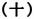 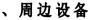 1电源管理器电源管理器电源管理器电源管理器电源管理器电源管理器电源管理器电源管理器功能特点1.设备采用标准1U机箱设计。2.8通道电源时序打开/关闭。3.远程控制(上电+24V直流信号)8通道电源时序打开/关闭—当船型开关处于off位置时有效。4.当远程控制有效时同时控制后板ALARM(报警)端口导通—起到级联控制ALARM(报警)功能。5.单个通道最大负载功率2200W，所有通道负载总功率达6000W。6.输入连接器：大功率线码式电源连接器。7.输出连接器：多用途电源插座。8.USB输出接口，可以接LED灯。技术参数1.额定输出电压：AC~220V50Hz2.额定输出电流：30A3.可控制电源：8路4.每路动作延时时间：1秒5.供电电源：VAC，220V50/60Hz，30A6.单路额定输出电源：10A7.尺寸(L×W×H)：484×295×44mm8重量：42Kg功能特点1.设备采用标准1U机箱设计。2.8通道电源时序打开/关闭。3.远程控制(上电+24V直流信号)8通道电源时序打开/关闭—当船型开关处于off位置时有效。4.当远程控制有效时同时控制后板ALARM(报警)端口导通—起到级联控制ALARM(报警)功能。5.单个通道最大负载功率2200W，所有通道负载总功率达6000W。6.输入连接器：大功率线码式电源连接器。7.输出连接器：多用途电源插座。8.USB输出接口，可以接LED灯。技术参数1.额定输出电压：AC~220V50Hz2.额定输出电流：30A3.可控制电源：8路4.每路动作延时时间：1秒5.供电电源：VAC，220V50/60Hz，30A6.单路额定输出电源：10A7.尺寸(L×W×H)：484×295×44mm8重量：42Kg功能特点1.设备采用标准1U机箱设计。2.8通道电源时序打开/关闭。3.远程控制(上电+24V直流信号)8通道电源时序打开/关闭—当船型开关处于off位置时有效。4.当远程控制有效时同时控制后板ALARM(报警)端口导通—起到级联控制ALARM(报警)功能。5.单个通道最大负载功率2200W，所有通道负载总功率达6000W。6.输入连接器：大功率线码式电源连接器。7.输出连接器：多用途电源插座。8.USB输出接口，可以接LED灯。技术参数1.额定输出电压：AC~220V50Hz2.额定输出电流：30A3.可控制电源：8路4.每路动作延时时间：1秒5.供电电源：VAC，220V50/60Hz，30A6.单路额定输出电源：10A7.尺寸(L×W×H)：484×295×44mm8重量：42Kg功能特点1.设备采用标准1U机箱设计。2.8通道电源时序打开/关闭。3.远程控制(上电+24V直流信号)8通道电源时序打开/关闭—当船型开关处于off位置时有效。4.当远程控制有效时同时控制后板ALARM(报警)端口导通—起到级联控制ALARM(报警)功能。5.单个通道最大负载功率2200W，所有通道负载总功率达6000W。6.输入连接器：大功率线码式电源连接器。7.输出连接器：多用途电源插座。8.USB输出接口，可以接LED灯。技术参数1.额定输出电压：AC~220V50Hz2.额定输出电流：30A3.可控制电源：8路4.每路动作延时时间：1秒5.供电电源：VAC，220V50/60Hz，30A6.单路额定输出电源：10A7.尺寸(L×W×H)：484×295×44mm8重量：42Kg功能特点1.设备采用标准1U机箱设计。2.8通道电源时序打开/关闭。3.远程控制(上电+24V直流信号)8通道电源时序打开/关闭—当船型开关处于off位置时有效。4.当远程控制有效时同时控制后板ALARM(报警)端口导通—起到级联控制ALARM(报警)功能。5.单个通道最大负载功率2200W，所有通道负载总功率达6000W。6.输入连接器：大功率线码式电源连接器。7.输出连接器：多用途电源插座。8.USB输出接口，可以接LED灯。技术参数1.额定输出电压：AC~220V50Hz2.额定输出电流：30A3.可控制电源：8路4.每路动作延时时间：1秒5.供电电源：VAC，220V50/60Hz，30A6.单路额定输出电源：10A7.尺寸(L×W×H)：484×295×44mm8重量：42Kg功能特点1.设备采用标准1U机箱设计。2.8通道电源时序打开/关闭。3.远程控制(上电+24V直流信号)8通道电源时序打开/关闭—当船型开关处于off位置时有效。4.当远程控制有效时同时控制后板ALARM(报警)端口导通—起到级联控制ALARM(报警)功能。5.单个通道最大负载功率2200W，所有通道负载总功率达6000W。6.输入连接器：大功率线码式电源连接器。7.输出连接器：多用途电源插座。8.USB输出接口，可以接LED灯。技术参数1.额定输出电压：AC~220V50Hz2.额定输出电流：30A3.可控制电源：8路4.每路动作延时时间：1秒5.供电电源：VAC，220V50/60Hz，30A6.单路额定输出电源：10A7.尺寸(L×W×H)：484×295×44mm8重量：42Kg功能特点1.设备采用标准1U机箱设计。2.8通道电源时序打开/关闭。3.远程控制(上电+24V直流信号)8通道电源时序打开/关闭—当船型开关处于off位置时有效。4.当远程控制有效时同时控制后板ALARM(报警)端口导通—起到级联控制ALARM(报警)功能。5.单个通道最大负载功率2200W，所有通道负载总功率达6000W。6.输入连接器：大功率线码式电源连接器。7.输出连接器：多用途电源插座。8.USB输出接口，可以接LED灯。技术参数1.额定输出电压：AC~220V50Hz2.额定输出电流：30A3.可控制电源：8路4.每路动作延时时间：1秒5.供电电源：VAC，220V50/60Hz，30A6.单路额定输出电源：10A7.尺寸(L×W×H)：484×295×44mm8重量：42Kg功能特点1.设备采用标准1U机箱设计。2.8通道电源时序打开/关闭。3.远程控制(上电+24V直流信号)8通道电源时序打开/关闭—当船型开关处于off位置时有效。4.当远程控制有效时同时控制后板ALARM(报警)端口导通—起到级联控制ALARM(报警)功能。5.单个通道最大负载功率2200W，所有通道负载总功率达6000W。6.输入连接器：大功率线码式电源连接器。7.输出连接器：多用途电源插座。8.USB输出接口，可以接LED灯。技术参数1.额定输出电压：AC~220V50Hz2.额定输出电流：30A3.可控制电源：8路4.每路动作延时时间：1秒5.供电电源：VAC，220V50/60Hz，30A6.单路额定输出电源：10A7.尺寸(L×W×H)：484×295×44mm8重量：42Kg功能特点1.设备采用标准1U机箱设计。2.8通道电源时序打开/关闭。3.远程控制(上电+24V直流信号)8通道电源时序打开/关闭—当船型开关处于off位置时有效。4.当远程控制有效时同时控制后板ALARM(报警)端口导通—起到级联控制ALARM(报警)功能。5.单个通道最大负载功率2200W，所有通道负载总功率达6000W。6.输入连接器：大功率线码式电源连接器。7.输出连接器：多用途电源插座。8.USB输出接口，可以接LED灯。技术参数1.额定输出电压：AC~220V50Hz2.额定输出电流：30A3.可控制电源：8路4.每路动作延时时间：1秒5.供电电源：VAC，220V50/60Hz，30A6.单路额定输出电源：10A7.尺寸(L×W×H)：484×295×44mm8重量：42Kg功能特点1.设备采用标准1U机箱设计。2.8通道电源时序打开/关闭。3.远程控制(上电+24V直流信号)8通道电源时序打开/关闭—当船型开关处于off位置时有效。4.当远程控制有效时同时控制后板ALARM(报警)端口导通—起到级联控制ALARM(报警)功能。5.单个通道最大负载功率2200W，所有通道负载总功率达6000W。6.输入连接器：大功率线码式电源连接器。7.输出连接器：多用途电源插座。8.USB输出接口，可以接LED灯。技术参数1.额定输出电压：AC~220V50Hz2.额定输出电流：30A3.可控制电源：8路4.每路动作延时时间：1秒5.供电电源：VAC，220V50/60Hz，30A6.单路额定输出电源：10A7.尺寸(L×W×H)：484×295×44mm8重量：42Kg功能特点1.设备采用标准1U机箱设计。2.8通道电源时序打开/关闭。3.远程控制(上电+24V直流信号)8通道电源时序打开/关闭—当船型开关处于off位置时有效。4.当远程控制有效时同时控制后板ALARM(报警)端口导通—起到级联控制ALARM(报警)功能。5.单个通道最大负载功率2200W，所有通道负载总功率达6000W。6.输入连接器：大功率线码式电源连接器。7.输出连接器：多用途电源插座。8.USB输出接口，可以接LED灯。技术参数1.额定输出电压：AC~220V50Hz2.额定输出电流：30A3.可控制电源：8路4.每路动作延时时间：1秒5.供电电源：VAC，220V50/60Hz，30A6.单路额定输出电源：10A7.尺寸(L×W×H)：484×295×44mm8重量：42Kg功能特点1.设备采用标准1U机箱设计。2.8通道电源时序打开/关闭。3.远程控制(上电+24V直流信号)8通道电源时序打开/关闭—当船型开关处于off位置时有效。4.当远程控制有效时同时控制后板ALARM(报警)端口导通—起到级联控制ALARM(报警)功能。5.单个通道最大负载功率2200W，所有通道负载总功率达6000W。6.输入连接器：大功率线码式电源连接器。7.输出连接器：多用途电源插座。8.USB输出接口，可以接LED灯。技术参数1.额定输出电压：AC~220V50Hz2.额定输出电流：30A3.可控制电源：8路4.每路动作延时时间：1秒5.供电电源：VAC，220V50/60Hz，30A6.单路额定输出电源：10A7.尺寸(L×W×H)：484×295×44mm8重量：42Kg功能特点1.设备采用标准1U机箱设计。2.8通道电源时序打开/关闭。3.远程控制(上电+24V直流信号)8通道电源时序打开/关闭—当船型开关处于off位置时有效。4.当远程控制有效时同时控制后板ALARM(报警)端口导通—起到级联控制ALARM(报警)功能。5.单个通道最大负载功率2200W，所有通道负载总功率达6000W。6.输入连接器：大功率线码式电源连接器。7.输出连接器：多用途电源插座。8.USB输出接口，可以接LED灯。技术参数1.额定输出电压：AC~220V50Hz2.额定输出电流：30A3.可控制电源：8路4.每路动作延时时间：1秒5.供电电源：VAC，220V50/60Hz，30A6.单路额定输出电源：10A7.尺寸(L×W×H)：484×295×44mm8重量：42Kg功能特点1.设备采用标准1U机箱设计。2.8通道电源时序打开/关闭。3.远程控制(上电+24V直流信号)8通道电源时序打开/关闭—当船型开关处于off位置时有效。4.当远程控制有效时同时控制后板ALARM(报警)端口导通—起到级联控制ALARM(报警)功能。5.单个通道最大负载功率2200W，所有通道负载总功率达6000W。6.输入连接器：大功率线码式电源连接器。7.输出连接器：多用途电源插座。8.USB输出接口，可以接LED灯。技术参数1.额定输出电压：AC~220V50Hz2.额定输出电流：30A3.可控制电源：8路4.每路动作延时时间：1秒5.供电电源：VAC，220V50/60Hz，30A6.单路额定输出电源：10A7.尺寸(L×W×H)：484×295×44mm8重量：42Kg功能特点1.设备采用标准1U机箱设计。2.8通道电源时序打开/关闭。3.远程控制(上电+24V直流信号)8通道电源时序打开/关闭—当船型开关处于off位置时有效。4.当远程控制有效时同时控制后板ALARM(报警)端口导通—起到级联控制ALARM(报警)功能。5.单个通道最大负载功率2200W，所有通道负载总功率达6000W。6.输入连接器：大功率线码式电源连接器。7.输出连接器：多用途电源插座。8.USB输出接口，可以接LED灯。技术参数1.额定输出电压：AC~220V50Hz2.额定输出电流：30A3.可控制电源：8路4.每路动作延时时间：1秒5.供电电源：VAC，220V50/60Hz，30A6.单路额定输出电源：10A7.尺寸(L×W×H)：484×295×44mm8重量：42Kg功能特点1.设备采用标准1U机箱设计。2.8通道电源时序打开/关闭。3.远程控制(上电+24V直流信号)8通道电源时序打开/关闭—当船型开关处于off位置时有效。4.当远程控制有效时同时控制后板ALARM(报警)端口导通—起到级联控制ALARM(报警)功能。5.单个通道最大负载功率2200W，所有通道负载总功率达6000W。6.输入连接器：大功率线码式电源连接器。7.输出连接器：多用途电源插座。8.USB输出接口，可以接LED灯。技术参数1.额定输出电压：AC~220V50Hz2.额定输出电流：30A3.可控制电源：8路4.每路动作延时时间：1秒5.供电电源：VAC，220V50/60Hz，30A6.单路额定输出电源：10A7.尺寸(L×W×H)：484×295×44mm8重量：42Kg功能特点1.设备采用标准1U机箱设计。2.8通道电源时序打开/关闭。3.远程控制(上电+24V直流信号)8通道电源时序打开/关闭—当船型开关处于off位置时有效。4.当远程控制有效时同时控制后板ALARM(报警)端口导通—起到级联控制ALARM(报警)功能。5.单个通道最大负载功率2200W，所有通道负载总功率达6000W。6.输入连接器：大功率线码式电源连接器。7.输出连接器：多用途电源插座。8.USB输出接口，可以接LED灯。技术参数1.额定输出电压：AC~220V50Hz2.额定输出电流：30A3.可控制电源：8路4.每路动作延时时间：1秒5.供电电源：VAC，220V50/60Hz，30A6.单路额定输出电源：10A7.尺寸(L×W×H)：484×295×44mm8重量：42Kg功能特点1.设备采用标准1U机箱设计。2.8通道电源时序打开/关闭。3.远程控制(上电+24V直流信号)8通道电源时序打开/关闭—当船型开关处于off位置时有效。4.当远程控制有效时同时控制后板ALARM(报警)端口导通—起到级联控制ALARM(报警)功能。5.单个通道最大负载功率2200W，所有通道负载总功率达6000W。6.输入连接器：大功率线码式电源连接器。7.输出连接器：多用途电源插座。8.USB输出接口，可以接LED灯。技术参数1.额定输出电压：AC~220V50Hz2.额定输出电流：30A3.可控制电源：8路4.每路动作延时时间：1秒5.供电电源：VAC，220V50/60Hz，30A6.单路额定输出电源：10A7.尺寸(L×W×H)：484×295×44mm8重量：42Kg4台台台2机柜机柜机柜机柜机柜机柜机柜机柜42U机柜，600*600*2055mm8口PDU国标电源插排×1，固定板部件×1,风扇×2,2"重型脚轮×4，M12支脚×4，M6方螺母螺钉×40，内六角扳手×142U机柜，600*600*2055mm8口PDU国标电源插排×1，固定板部件×1,风扇×2,2"重型脚轮×4，M12支脚×4，M6方螺母螺钉×40，内六角扳手×142U机柜，600*600*2055mm8口PDU国标电源插排×1，固定板部件×1,风扇×2,2"重型脚轮×4，M12支脚×4，M6方螺母螺钉×40，内六角扳手×142U机柜，600*600*2055mm8口PDU国标电源插排×1，固定板部件×1,风扇×2,2"重型脚轮×4，M12支脚×4，M6方螺母螺钉×40，内六角扳手×142U机柜，600*600*2055mm8口PDU国标电源插排×1，固定板部件×1,风扇×2,2"重型脚轮×4，M12支脚×4，M6方螺母螺钉×40，内六角扳手×142U机柜，600*600*2055mm8口PDU国标电源插排×1，固定板部件×1,风扇×2,2"重型脚轮×4，M12支脚×4，M6方螺母螺钉×40，内六角扳手×142U机柜，600*600*2055mm8口PDU国标电源插排×1，固定板部件×1,风扇×2,2"重型脚轮×4，M12支脚×4，M6方螺母螺钉×40，内六角扳手×142U机柜，600*600*2055mm8口PDU国标电源插排×1，固定板部件×1,风扇×2,2"重型脚轮×4，M12支脚×4，M6方螺母螺钉×40，内六角扳手×142U机柜，600*600*2055mm8口PDU国标电源插排×1，固定板部件×1,风扇×2,2"重型脚轮×4，M12支脚×4，M6方螺母螺钉×40，内六角扳手×142U机柜，600*600*2055mm8口PDU国标电源插排×1，固定板部件×1,风扇×2,2"重型脚轮×4，M12支脚×4，M6方螺母螺钉×40，内六角扳手×142U机柜，600*600*2055mm8口PDU国标电源插排×1，固定板部件×1,风扇×2,2"重型脚轮×4，M12支脚×4，M6方螺母螺钉×40，内六角扳手×142U机柜，600*600*2055mm8口PDU国标电源插排×1，固定板部件×1,风扇×2,2"重型脚轮×4，M12支脚×4，M6方螺母螺钉×40，内六角扳手×142U机柜，600*600*2055mm8口PDU国标电源插排×1，固定板部件×1,风扇×2,2"重型脚轮×4，M12支脚×4，M6方螺母螺钉×40，内六角扳手×142U机柜，600*600*2055mm8口PDU国标电源插排×1，固定板部件×1,风扇×2,2"重型脚轮×4，M12支脚×4，M6方螺母螺钉×40，内六角扳手×142U机柜，600*600*2055mm8口PDU国标电源插排×1，固定板部件×1,风扇×2,2"重型脚轮×4，M12支脚×4，M6方螺母螺钉×40，内六角扳手×142U机柜，600*600*2055mm8口PDU国标电源插排×1，固定板部件×1,风扇×2,2"重型脚轮×4，M12支脚×4，M6方螺母螺钉×40，内六角扳手×142U机柜，600*600*2055mm8口PDU国标电源插排×1，固定板部件×1,风扇×2,2"重型脚轮×4，M12支脚×4，M6方螺母螺钉×40，内六角扳手×122套套套3柜电分插机用源配座柜电分插机用源配座柜电分插机用源配座柜电分插机用源配座柜电分插机用源配座柜电分插机用源配座柜电分插机用源配座柜电分插机用源配座10A输入，3米3×1.5mm²电缆、开关模块，8位10A多用孔输出10A输入，3米3×1.5mm²电缆、开关模块，8位10A多用孔输出10A输入，3米3×1.5mm²电缆、开关模块，8位10A多用孔输出10A输入，3米3×1.5mm²电缆、开关模块，8位10A多用孔输出10A输入，3米3×1.5mm²电缆、开关模块，8位10A多用孔输出10A输入，3米3×1.5mm²电缆、开关模块，8位10A多用孔输出10A输入，3米3×1.5mm²电缆、开关模块，8位10A多用孔输出10A输入，3米3×1.5mm²电缆、开关模块，8位10A多用孔输出10A输入，3米3×1.5mm²电缆、开关模块，8位10A多用孔输出10A输入，3米3×1.5mm²电缆、开关模块，8位10A多用孔输出10A输入，3米3×1.5mm²电缆、开关模块，8位10A多用孔输出10A输入，3米3×1.5mm²电缆、开关模块，8位10A多用孔输出10A输入，3米3×1.5mm²电缆、开关模块，8位10A多用孔输出10A输入，3米3×1.5mm²电缆、开关模块，8位10A多用孔输出10A输入，3米3×1.5mm²电缆、开关模块，8位10A多用孔输出10A输入，3米3×1.5mm²电缆、开关模块，8位10A多用孔输出10A输入，3米3×1.5mm²电缆、开关模块，8位10A多用孔输出44个个个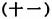 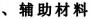 1音频连接线音频连接线音频连接线音频连接线音频连接线音频连接线音频连接线音频连接线5米音频连接线：卡侬头(母)-卡侬头(公)5米音频连接线：卡侬头(母)-卡侬头(公)5米音频连接线：卡侬头(母)-卡侬头(公)5米音频连接线：卡侬头(母)-卡侬头(公)5米音频连接线：卡侬头(母)-卡侬头(公)5米音频连接线：卡侬头(母)-卡侬头(公)5米音频连接线：卡侬头(母)-卡侬头(公)5米音频连接线：卡侬头(母)-卡侬头(公)5米音频连接线：卡侬头(母)-卡侬头(公)5米音频连接线：卡侬头(母)-卡侬头(公)5米音频连接线：卡侬头(母)-卡侬头(公)5米音频连接线：卡侬头(母)-卡侬头(公)5米音频连接线：卡侬头(母)-卡侬头(公)5米音频连接线：卡侬头(母)-卡侬头(公)5米音频连接线：卡侬头(母)-卡侬头(公)5米音频连接线：卡侬头(母)-卡侬头(公)5米音频连接线：卡侬头(母)-卡侬头(公)3030根根根2音频连接线音频连接线音频连接线音频连接线音频连接线音频连接线音频连接线音频连接线3米音频连接线：卡侬头(母)-卡侬头(公)3米音频连接线：卡侬头(母)-卡侬头(公)3米音频连接线：卡侬头(母)-卡侬头(公)3米音频连接线：卡侬头(母)-卡侬头(公)3米音频连接线：卡侬头(母)-卡侬头(公)3米音频连接线：卡侬头(母)-卡侬头(公)3米音频连接线：卡侬头(母)-卡侬头(公)3米音频连接线：卡侬头(母)-卡侬头(公)3米音频连接线：卡侬头(母)-卡侬头(公)3米音频连接线：卡侬头(母)-卡侬头(公)3米音频连接线：卡侬头(母)-卡侬头(公)3米音频连接线：卡侬头(母)-卡侬头(公)3米音频连接线：卡侬头(母)-卡侬头(公)3米音频连接线：卡侬头(母)-卡侬头(公)3米音频连接线：卡侬头(母)-卡侬头(公)3米音频连接线：卡侬头(母)-卡侬头(公)3米音频连接线：卡侬头(母)-卡侬头(公)5555根根根3音频连接线音频连接线音频连接线音频连接线音频连接线音频连接线音频连接线音频连接线3米音频连接线：6.35话筒插头-卡侬头(母)3米音频连接线：6.35话筒插头-卡侬头(母)3米音频连接线：6.35话筒插头-卡侬头(母)3米音频连接线：6.35话筒插头-卡侬头(母)3米音频连接线：6.35话筒插头-卡侬头(母)3米音频连接线：6.35话筒插头-卡侬头(母)3米音频连接线：6.35话筒插头-卡侬头(母)3米音频连接线：6.35话筒插头-卡侬头(母)3米音频连接线：6.35话筒插头-卡侬头(母)3米音频连接线：6.35话筒插头-卡侬头(母)3米音频连接线：6.35话筒插头-卡侬头(母)3米音频连接线：6.35话筒插头-卡侬头(母)3米音频连接线：6.35话筒插头-卡侬头(母)3米音频连接线：6.35话筒插头-卡侬头(母)3米音频连接线：6.35话筒插头-卡侬头(母)3米音频连接线：6.35话筒插头-卡侬头(母)3米音频连接线：6.35话筒插头-卡侬头(母)44根根根4音频连接线音频连接线音频连接线音频连接线音频连接线音频连接线音频连接线音频连接线3米音频连接线：6.35话筒插头-卡侬头(公)3米音频连接线：6.35话筒插头-卡侬头(公)3米音频连接线：6.35话筒插头-卡侬头(公)3米音频连接线：6.35话筒插头-卡侬头(公)3米音频连接线：6.35话筒插头-卡侬头(公)3米音频连接线：6.35话筒插头-卡侬头(公)3米音频连接线：6.35话筒插头-卡侬头(公)3米音频连接线：6.35话筒插头-卡侬头(公)3米音频连接线：6.35话筒插头-卡侬头(公)3米音频连接线：6.35话筒插头-卡侬头(公)3米音频连接线：6.35话筒插头-卡侬头(公)3米音频连接线：6.35话筒插头-卡侬头(公)3米音频连接线：6.35话筒插头-卡侬头(公)3米音频连接线：6.35话筒插头-卡侬头(公)3米音频连接线：6.35话筒插头-卡侬头(公)3米音频连接线：6.35话筒插头-卡侬头(公)3米音频连接线：6.35话筒插头-卡侬头(公)44根根根5音频连接线音频连接线音频连接线音频连接线音频连接线音频连接线音频连接线音频连接线3米音频连接线：3.5(耳机插头)-6.35话筒插头3米音频连接线：3.5(耳机插头)-6.35话筒插头3米音频连接线：3.5(耳机插头)-6.35话筒插头3米音频连接线：3.5(耳机插头)-6.35话筒插头3米音频连接线：3.5(耳机插头)-6.35话筒插头3米音频连接线：3.5(耳机插头)-6.35话筒插头3米音频连接线：3.5(耳机插头)-6.35话筒插头3米音频连接线：3.5(耳机插头)-6.35话筒插头3米音频连接线：3.5(耳机插头)-6.35话筒插头3米音频连接线：3.5(耳机插头)-6.35话筒插头3米音频连接线：3.5(耳机插头)-6.35话筒插头3米音频连接线：3.5(耳机插头)-6.35话筒插头3米音频连接线：3.5(耳机插头)-6.35话筒插头3米音频连接线：3.5(耳机插头)-6.35话筒插头3米音频连接线：3.5(耳机插头)-6.35话筒插头3米音频连接线：3.5(耳机插头)-6.35话筒插头3米音频连接线：3.5(耳机插头)-6.35话筒插头11根根根6音频连接线音频连接线音频连接线音频连接线音频连接线音频连接线音频连接线音频连接线3米音频连接线：3.5(耳机插头)-双6.35话筒插头3米音频连接线：3.5(耳机插头)-双6.35话筒插头3米音频连接线：3.5(耳机插头)-双6.35话筒插头3米音频连接线：3.5(耳机插头)-双6.35话筒插头3米音频连接线：3.5(耳机插头)-双6.35话筒插头3米音频连接线：3.5(耳机插头)-双6.35话筒插头3米音频连接线：3.5(耳机插头)-双6.35话筒插头3米音频连接线：3.5(耳机插头)-双6.35话筒插头3米音频连接线：3.5(耳机插头)-双6.35话筒插头3米音频连接线：3.5(耳机插头)-双6.35话筒插头3米音频连接线：3.5(耳机插头)-双6.35话筒插头3米音频连接线：3.5(耳机插头)-双6.35话筒插头3米音频连接线：3.5(耳机插头)-双6.35话筒插头3米音频连接线：3.5(耳机插头)-双6.35话筒插头3米音频连接线：3.5(耳机插头)-双6.35话筒插头3米音频连接线：3.5(耳机插头)-双6.35话筒插头3米音频连接线：3.5(耳机插头)-双6.35话筒插头22根根根7音频连接线音频连接线音频连接线音频连接线音频连接线音频连接线音频连接线音频连接线3米音频连接线：3.5(耳机插头)-双莲花(RCA)3米音频连接线：3.5(耳机插头)-双莲花(RCA)3米音频连接线：3.5(耳机插头)-双莲花(RCA)3米音频连接线：3.5(耳机插头)-双莲花(RCA)3米音频连接线：3.5(耳机插头)-双莲花(RCA)3米音频连接线：3.5(耳机插头)-双莲花(RCA)3米音频连接线：3.5(耳机插头)-双莲花(RCA)3米音频连接线：3.5(耳机插头)-双莲花(RCA)3米音频连接线：3.5(耳机插头)-双莲花(RCA)3米音频连接线：3.5(耳机插头)-双莲花(RCA)3米音频连接线：3.5(耳机插头)-双莲花(RCA)3米音频连接线：3.5(耳机插头)-双莲花(RCA)3米音频连接线：3.5(耳机插头)-双莲花(RCA)3米音频连接线：3.5(耳机插头)-双莲花(RCA)3米音频连接线：3.5(耳机插头)-双莲花(RCA)3米音频连接线：3.5(耳机插头)-双莲花(RCA)3米音频连接线：3.5(耳机插头)-双莲花(RCA)11根根根8视频线视频线视频线视频线视频线视频线视频线视频线HD-SDI镀锡铜编织、1080P高清移动数字视频线25米/卷HD-SDI镀锡铜编织、1080P高清移动数字视频线25米/卷HD-SDI镀锡铜编织、1080P高清移动数字视频线25米/卷HD-SDI镀锡铜编织、1080P高清移动数字视频线25米/卷HD-SDI镀锡铜编织、1080P高清移动数字视频线25米/卷HD-SDI镀锡铜编织、1080P高清移动数字视频线25米/卷HD-SDI镀锡铜编织、1080P高清移动数字视频线25米/卷HD-SDI镀锡铜编织、1080P高清移动数字视频线25米/卷HD-SDI镀锡铜编织、1080P高清移动数字视频线25米/卷HD-SDI镀锡铜编织、1080P高清移动数字视频线25米/卷HD-SDI镀锡铜编织、1080P高清移动数字视频线25米/卷HD-SDI镀锡铜编织、1080P高清移动数字视频线25米/卷HD-SDI镀锡铜编织、1080P高清移动数字视频线25米/卷HD-SDI镀锡铜编织、1080P高清移动数字视频线25米/卷HD-SDI镀锡铜编织、1080P高清移动数字视频线25米/卷HD-SDI镀锡铜编织、1080P高清移动数字视频线25米/卷HD-SDI镀锡铜编织、1080P高清移动数字视频线25米/卷300300米米米9视频线视频线视频线视频线视频线视频线视频线视频线HDMI线材HDMI线材HDMI线材HDMI线材HDMI线材HDMI线材HDMI线材HDMI线材HDMI线材HDMI线材HDMI线材HDMI线材HDMI线材HDMI线材HDMI线材HDMI线材HDMI线材500500条条条10视频线视频线视频线视频线视频线视频线视频线视频线DVI线材DVI线材DVI线材DVI线材DVI线材DVI线材DVI线材DVI线材DVI线材DVI线材DVI线材DVI线材DVI线材DVI线材DVI线材DVI线材DVI线材100100条条条11话筒线话筒线话筒线话筒线话筒线话筒线话筒线话筒线RVPEΦ2*0.3mmRVPEΦ2*0.3mmRVPEΦ2*0.3mmRVPEΦ2*0.3mmRVPEΦ2*0.3mmRVPEΦ2*0.3mmRVPEΦ2*0.3mmRVPEΦ2*0.3mmRVPEΦ2*0.3mmRVPEΦ2*0.3mmRVPEΦ2*0.3mmRVPEΦ2*0.3mmRVPEΦ2*0.3mmRVPEΦ2*0.3mmRVPEΦ2*0.3mmRVPEΦ2*0.3mmRVPEΦ2*0.3mm200200米米米12音频线音频线音频线音频线音频线音频线音频线音频线RVVPΦ2*0.75mm，200米/卷RVVPΦ2*0.75mm，200米/卷RVVPΦ2*0.75mm，200米/卷RVVPΦ2*0.75mm，200米/卷RVVPΦ2*0.75mm，200米/卷RVVPΦ2*0.75mm，200米/卷RVVPΦ2*0.75mm，200米/卷RVVPΦ2*0.75mm，200米/卷RVVPΦ2*0.75mm，200米/卷RVVPΦ2*0.75mm，200米/卷RVVPΦ2*0.75mm，200米/卷RVVPΦ2*0.75mm，200米/卷RVVPΦ2*0.75mm，200米/卷RVVPΦ2*0.75mm，200米/卷RVVPΦ2*0.75mm，200米/卷RVVPΦ2*0.75mm，200米/卷RVVPΦ2*0.75mm，200米/卷RVVPΦ2*0.75mm，200米/卷300米米米13音箱线音箱线音箱线音箱线音箱线音箱线音箱线音箱线纯铜EVJV2×2.5平方线阵专用音响线灰色护套两芯双绞音箱线纯铜EVJV2×2.5平方线阵专用音响线灰色护套两芯双绞音箱线纯铜EVJV2×2.5平方线阵专用音响线灰色护套两芯双绞音箱线纯铜EVJV2×2.5平方线阵专用音响线灰色护套两芯双绞音箱线纯铜EVJV2×2.5平方线阵专用音响线灰色护套两芯双绞音箱线纯铜EVJV2×2.5平方线阵专用音响线灰色护套两芯双绞音箱线纯铜EVJV2×2.5平方线阵专用音响线灰色护套两芯双绞音箱线纯铜EVJV2×2.5平方线阵专用音响线灰色护套两芯双绞音箱线纯铜EVJV2×2.5平方线阵专用音响线灰色护套两芯双绞音箱线纯铜EVJV2×2.5平方线阵专用音响线灰色护套两芯双绞音箱线纯铜EVJV2×2.5平方线阵专用音响线灰色护套两芯双绞音箱线纯铜EVJV2×2.5平方线阵专用音响线灰色护套两芯双绞音箱线纯铜EVJV2×2.5平方线阵专用音响线灰色护套两芯双绞音箱线纯铜EVJV2×2.5平方线阵专用音响线灰色护套两芯双绞音箱线纯铜EVJV2×2.5平方线阵专用音响线灰色护套两芯双绞音箱线纯铜EVJV2×2.5平方线阵专用音响线灰色护套两芯双绞音箱线纯铜EVJV2×2.5平方线阵专用音响线灰色护套两芯双绞音箱线纯铜EVJV2×2.5平方线阵专用音响线灰色护套两芯双绞音箱线700米米米14网线网线网线网线网线网线网线网线六类网线、非屏蔽纯铜线千兆网线箱线灰色305米六类网线、非屏蔽纯铜线千兆网线箱线灰色305米六类网线、非屏蔽纯铜线千兆网线箱线灰色305米六类网线、非屏蔽纯铜线千兆网线箱线灰色305米六类网线、非屏蔽纯铜线千兆网线箱线灰色305米六类网线、非屏蔽纯铜线千兆网线箱线灰色305米六类网线、非屏蔽纯铜线千兆网线箱线灰色305米六类网线、非屏蔽纯铜线千兆网线箱线灰色305米六类网线、非屏蔽纯铜线千兆网线箱线灰色305米六类网线、非屏蔽纯铜线千兆网线箱线灰色305米六类网线、非屏蔽纯铜线千兆网线箱线灰色305米六类网线、非屏蔽纯铜线千兆网线箱线灰色305米六类网线、非屏蔽纯铜线千兆网线箱线灰色305米六类网线、非屏蔽纯铜线千兆网线箱线灰色305米六类网线、非屏蔽纯铜线千兆网线箱线灰色305米六类网线、非屏蔽纯铜线千兆网线箱线灰色305米六类网线、非屏蔽纯铜线千兆网线箱线灰色305米六类网线、非屏蔽纯铜线千兆网线箱线灰色305米8箱箱箱15水晶头水晶头水晶头水晶头水晶头水晶头水晶头水晶头六类水晶头镀金RJ45工程类千兆水晶头8P8C电脑网络线接头100个六类水晶头镀金RJ45工程类千兆水晶头8P8C电脑网络线接头100个六类水晶头镀金RJ45工程类千兆水晶头8P8C电脑网络线接头100个六类水晶头镀金RJ45工程类千兆水晶头8P8C电脑网络线接头100个六类水晶头镀金RJ45工程类千兆水晶头8P8C电脑网络线接头100个六类水晶头镀金RJ45工程类千兆水晶头8P8C电脑网络线接头100个六类水晶头镀金RJ45工程类千兆水晶头8P8C电脑网络线接头100个六类水晶头镀金RJ45工程类千兆水晶头8P8C电脑网络线接头100个六类水晶头镀金RJ45工程类千兆水晶头8P8C电脑网络线接头100个六类水晶头镀金RJ45工程类千兆水晶头8P8C电脑网络线接头100个六类水晶头镀金RJ45工程类千兆水晶头8P8C电脑网络线接头100个六类水晶头镀金RJ45工程类千兆水晶头8P8C电脑网络线接头100个六类水晶头镀金RJ45工程类千兆水晶头8P8C电脑网络线接头100个六类水晶头镀金RJ45工程类千兆水晶头8P8C电脑网络线接头100个六类水晶头镀金RJ45工程类千兆水晶头8P8C电脑网络线接头100个六类水晶头镀金RJ45工程类千兆水晶头8P8C电脑网络线接头100个六类水晶头镀金RJ45工程类千兆水晶头8P8C电脑网络线接头100个六类水晶头镀金RJ45工程类千兆水晶头8P8C电脑网络线接头100个1盒盒盒16电源线电源线电源线电源线电源线电源线电源线电源线电源线RVVP电线电缆国标纯铜环保RVV3*1.5200米电源线RVVP电线电缆国标纯铜环保RVV3*1.5200米电源线RVVP电线电缆国标纯铜环保RVV3*1.5200米电源线RVVP电线电缆国标纯铜环保RVV3*1.5200米电源线RVVP电线电缆国标纯铜环保RVV3*1.5200米电源线RVVP电线电缆国标纯铜环保RVV3*1.5200米电源线RVVP电线电缆国标纯铜环保RVV3*1.5200米电源线RVVP电线电缆国标纯铜环保RVV3*1.5200米电源线RVVP电线电缆国标纯铜环保RVV3*1.5200米电源线RVVP电线电缆国标纯铜环保RVV3*1.5200米电源线RVVP电线电缆国标纯铜环保RVV3*1.5200米电源线RVVP电线电缆国标纯铜环保RVV3*1.5200米电源线RVVP电线电缆国标纯铜环保RVV3*1.5200米电源线RVVP电线电缆国标纯铜环保RVV3*1.5200米电源线RVVP电线电缆国标纯铜环保RVV3*1.5200米电源线RVVP电线电缆国标纯铜环保RVV3*1.5200米电源线RVVP电线电缆国标纯铜环保RVV3*1.5200米电源线RVVP电线电缆国标纯铜环保RVV3*1.5200米500米米米17电源线电源线电源线电源线电源线电源线电源线电源线电源线RVVP电线电缆国标纯铜环保RVV3*2.5200米电源线RVVP电线电缆国标纯铜环保RVV3*2.5200米电源线RVVP电线电缆国标纯铜环保RVV3*2.5200米电源线RVVP电线电缆国标纯铜环保RVV3*2.5200米电源线RVVP电线电缆国标纯铜环保RVV3*2.5200米电源线RVVP电线电缆国标纯铜环保RVV3*2.5200米电源线RVVP电线电缆国标纯铜环保RVV3*2.5200米电源线RVVP电线电缆国标纯铜环保RVV3*2.5200米电源线RVVP电线电缆国标纯铜环保RVV3*2.5200米电源线RVVP电线电缆国标纯铜环保RVV3*2.5200米电源线RVVP电线电缆国标纯铜环保RVV3*2.5200米电源线RVVP电线电缆国标纯铜环保RVV3*2.5200米电源线RVVP电线电缆国标纯铜环保RVV3*2.5200米电源线RVVP电线电缆国标纯铜环保RVV3*2.5200米电源线RVVP电线电缆国标纯铜环保RVV3*2.5200米电源线RVVP电线电缆国标纯铜环保RVV3*2.5200米电源线RVVP电线电缆国标纯铜环保RVV3*2.5200米电源线RVVP电线电缆国标纯铜环保RVV3*2.5200米300米米米18PVC管PVC管PVC管PVC管PVC管PVC管PVC管PVC管白色线管A管DN50，4米白色线管A管DN50，4米白色线管A管DN50，4米白色线管A管DN50，4米白色线管A管DN50，4米白色线管A管DN50，4米白色线管A管DN50，4米白色线管A管DN50，4米白色线管A管DN50，4米白色线管A管DN50，4米白色线管A管DN50，4米白色线管A管DN50，4米白色线管A管DN50，4米白色线管A管DN50，4米白色线管A管DN50，4米白色线管A管DN50，4米白色线管A管DN50，4米白色线管A管DN50，4米30根根根19电源插头电源插头电源插头电源插头电源插头电源插头电源插头电源插头10A三脚插头GNT-1010A三脚插头GNT-1010A三脚插头GNT-1010A三脚插头GNT-1010A三脚插头GNT-1010A三脚插头GNT-1010A三脚插头GNT-1010A三脚插头GNT-1010A三脚插头GNT-1010A三脚插头GNT-1010A三脚插头GNT-1010A三脚插头GNT-1010A三脚插头GNT-1010A三脚插头GNT-1010A三脚插头GNT-1010A三脚插头GNT-1010A三脚插头GNT-1010A三脚插头GNT-1010个个个20电源插头电源插头电源插头电源插头电源插头电源插头电源插头电源插头16A三脚插头GNT-1616A三脚插头GNT-1616A三脚插头GNT-1616A三脚插头GNT-1616A三脚插头GNT-1616A三脚插头GNT-1616A三脚插头GNT-1616A三脚插头GNT-1616A三脚插头GNT-1616A三脚插头GNT-1616A三脚插头GNT-1616A三脚插头GNT-1616A三脚插头GNT-1616A三脚插头GNT-1616A三脚插头GNT-1616A三脚插头GNT-1616A三脚插头GNT-1616A三脚插头GNT-1610个个个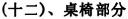 1主席桌主席桌主席桌主席桌主席桌主席桌主席桌主席桌尺寸：1600mm*600mm*760mm基材：采用高密度板,优质绿色环保产品,≤1.0mg/L密度≥760kg/m3,张度≥51.2Mpa,吸水膨胀率≤8.1%；贴面材料：木实木皮饰面，厚度0.8mm；油漆：面漆采用PU漆采用PE不饱和树脂漆，符合环保要求；尺寸：1600mm*600mm*760mm基材：采用高密度板,优质绿色环保产品,≤1.0mg/L密度≥760kg/m3,张度≥51.2Mpa,吸水膨胀率≤8.1%；贴面材料：木实木皮饰面，厚度0.8mm；油漆：面漆采用PU漆采用PE不饱和树脂漆，符合环保要求；尺寸：1600mm*600mm*760mm基材：采用高密度板,优质绿色环保产品,≤1.0mg/L密度≥760kg/m3,张度≥51.2Mpa,吸水膨胀率≤8.1%；贴面材料：木实木皮饰面，厚度0.8mm；油漆：面漆采用PU漆采用PE不饱和树脂漆，符合环保要求；尺寸：1600mm*600mm*760mm基材：采用高密度板,优质绿色环保产品,≤1.0mg/L密度≥760kg/m3,张度≥51.2Mpa,吸水膨胀率≤8.1%；贴面材料：木实木皮饰面，厚度0.8mm；油漆：面漆采用PU漆采用PE不饱和树脂漆，符合环保要求；尺寸：1600mm*600mm*760mm基材：采用高密度板,优质绿色环保产品,≤1.0mg/L密度≥760kg/m3,张度≥51.2Mpa,吸水膨胀率≤8.1%；贴面材料：木实木皮饰面，厚度0.8mm；油漆：面漆采用PU漆采用PE不饱和树脂漆，符合环保要求；尺寸：1600mm*600mm*760mm基材：采用高密度板,优质绿色环保产品,≤1.0mg/L密度≥760kg/m3,张度≥51.2Mpa,吸水膨胀率≤8.1%；贴面材料：木实木皮饰面，厚度0.8mm；油漆：面漆采用PU漆采用PE不饱和树脂漆，符合环保要求；尺寸：1600mm*600mm*760mm基材：采用高密度板,优质绿色环保产品,≤1.0mg/L密度≥760kg/m3,张度≥51.2Mpa,吸水膨胀率≤8.1%；贴面材料：木实木皮饰面，厚度0.8mm；油漆：面漆采用PU漆采用PE不饱和树脂漆，符合环保要求；尺寸：1600mm*600mm*760mm基材：采用高密度板,优质绿色环保产品,≤1.0mg/L密度≥760kg/m3,张度≥51.2Mpa,吸水膨胀率≤8.1%；贴面材料：木实木皮饰面，厚度0.8mm；油漆：面漆采用PU漆采用PE不饱和树脂漆，符合环保要求；尺寸：1600mm*600mm*760mm基材：采用高密度板,优质绿色环保产品,≤1.0mg/L密度≥760kg/m3,张度≥51.2Mpa,吸水膨胀率≤8.1%；贴面材料：木实木皮饰面，厚度0.8mm；油漆：面漆采用PU漆采用PE不饱和树脂漆，符合环保要求；尺寸：1600mm*600mm*760mm基材：采用高密度板,优质绿色环保产品,≤1.0mg/L密度≥760kg/m3,张度≥51.2Mpa,吸水膨胀率≤8.1%；贴面材料：木实木皮饰面，厚度0.8mm；油漆：面漆采用PU漆采用PE不饱和树脂漆，符合环保要求；尺寸：1600mm*600mm*760mm基材：采用高密度板,优质绿色环保产品,≤1.0mg/L密度≥760kg/m3,张度≥51.2Mpa,吸水膨胀率≤8.1%；贴面材料：木实木皮饰面，厚度0.8mm；油漆：面漆采用PU漆采用PE不饱和树脂漆，符合环保要求；尺寸：1600mm*600mm*760mm基材：采用高密度板,优质绿色环保产品,≤1.0mg/L密度≥760kg/m3,张度≥51.2Mpa,吸水膨胀率≤8.1%；贴面材料：木实木皮饰面，厚度0.8mm；油漆：面漆采用PU漆采用PE不饱和树脂漆，符合环保要求；尺寸：1600mm*600mm*760mm基材：采用高密度板,优质绿色环保产品,≤1.0mg/L密度≥760kg/m3,张度≥51.2Mpa,吸水膨胀率≤8.1%；贴面材料：木实木皮饰面，厚度0.8mm；油漆：面漆采用PU漆采用PE不饱和树脂漆，符合环保要求；尺寸：1600mm*600mm*760mm基材：采用高密度板,优质绿色环保产品,≤1.0mg/L密度≥760kg/m3,张度≥51.2Mpa,吸水膨胀率≤8.1%；贴面材料：木实木皮饰面，厚度0.8mm；油漆：面漆采用PU漆采用PE不饱和树脂漆，符合环保要求；尺寸：1600mm*600mm*760mm基材：采用高密度板,优质绿色环保产品,≤1.0mg/L密度≥760kg/m3,张度≥51.2Mpa,吸水膨胀率≤8.1%；贴面材料：木实木皮饰面，厚度0.8mm；油漆：面漆采用PU漆采用PE不饱和树脂漆，符合环保要求；尺寸：1600mm*600mm*760mm基材：采用高密度板,优质绿色环保产品,≤1.0mg/L密度≥760kg/m3,张度≥51.2Mpa,吸水膨胀率≤8.1%；贴面材料：木实木皮饰面，厚度0.8mm；油漆：面漆采用PU漆采用PE不饱和树脂漆，符合环保要求；尺寸：1600mm*600mm*760mm基材：采用高密度板,优质绿色环保产品,≤1.0mg/L密度≥760kg/m3,张度≥51.2Mpa,吸水膨胀率≤8.1%；贴面材料：木实木皮饰面，厚度0.8mm；油漆：面漆采用PU漆采用PE不饱和树脂漆，符合环保要求；尺寸：1600mm*600mm*760mm基材：采用高密度板,优质绿色环保产品,≤1.0mg/L密度≥760kg/m3,张度≥51.2Mpa,吸水膨胀率≤8.1%；贴面材料：木实木皮饰面，厚度0.8mm；油漆：面漆采用PU漆采用PE不饱和树脂漆，符合环保要求；22张张张2主席椅主席椅主席椅主席椅主席椅主席椅主席椅主席椅泡棉：采用PU成型高回弹性发泡海绵，软硬适中，不变形，根据人体工程学原理设计，座感传舒适;采用黑色环保皮，皮面光泽好，透气性强柔软而富于韧性，厚适中;实木框架;泡棉：采用PU成型高回弹性发泡海绵，软硬适中，不变形，根据人体工程学原理设计，座感传舒适;采用黑色环保皮，皮面光泽好，透气性强柔软而富于韧性，厚适中;实木框架;泡棉：采用PU成型高回弹性发泡海绵，软硬适中，不变形，根据人体工程学原理设计，座感传舒适;采用黑色环保皮，皮面光泽好，透气性强柔软而富于韧性，厚适中;实木框架;泡棉：采用PU成型高回弹性发泡海绵，软硬适中，不变形，根据人体工程学原理设计，座感传舒适;采用黑色环保皮，皮面光泽好，透气性强柔软而富于韧性，厚适中;实木框架;泡棉：采用PU成型高回弹性发泡海绵，软硬适中，不变形，根据人体工程学原理设计，座感传舒适;采用黑色环保皮，皮面光泽好，透气性强柔软而富于韧性，厚适中;实木框架;泡棉：采用PU成型高回弹性发泡海绵，软硬适中，不变形，根据人体工程学原理设计，座感传舒适;采用黑色环保皮，皮面光泽好，透气性强柔软而富于韧性，厚适中;实木框架;泡棉：采用PU成型高回弹性发泡海绵，软硬适中，不变形，根据人体工程学原理设计，座感传舒适;采用黑色环保皮，皮面光泽好，透气性强柔软而富于韧性，厚适中;实木框架;泡棉：采用PU成型高回弹性发泡海绵，软硬适中，不变形，根据人体工程学原理设计，座感传舒适;采用黑色环保皮，皮面光泽好，透气性强柔软而富于韧性，厚适中;实木框架;泡棉：采用PU成型高回弹性发泡海绵，软硬适中，不变形，根据人体工程学原理设计，座感传舒适;采用黑色环保皮，皮面光泽好，透气性强柔软而富于韧性，厚适中;实木框架;泡棉：采用PU成型高回弹性发泡海绵，软硬适中，不变形，根据人体工程学原理设计，座感传舒适;采用黑色环保皮，皮面光泽好，透气性强柔软而富于韧性，厚适中;实木框架;泡棉：采用PU成型高回弹性发泡海绵，软硬适中，不变形，根据人体工程学原理设计，座感传舒适;采用黑色环保皮，皮面光泽好，透气性强柔软而富于韧性，厚适中;实木框架;泡棉：采用PU成型高回弹性发泡海绵，软硬适中，不变形，根据人体工程学原理设计，座感传舒适;采用黑色环保皮，皮面光泽好，透气性强柔软而富于韧性，厚适中;实木框架;泡棉：采用PU成型高回弹性发泡海绵，软硬适中，不变形，根据人体工程学原理设计，座感传舒适;采用黑色环保皮，皮面光泽好，透气性强柔软而富于韧性，厚适中;实木框架;泡棉：采用PU成型高回弹性发泡海绵，软硬适中，不变形，根据人体工程学原理设计，座感传舒适;采用黑色环保皮，皮面光泽好，透气性强柔软而富于韧性，厚适中;实木框架;泡棉：采用PU成型高回弹性发泡海绵，软硬适中，不变形，根据人体工程学原理设计，座感传舒适;采用黑色环保皮，皮面光泽好，透气性强柔软而富于韧性，厚适中;实木框架;泡棉：采用PU成型高回弹性发泡海绵，软硬适中，不变形，根据人体工程学原理设计，座感传舒适;采用黑色环保皮，皮面光泽好，透气性强柔软而富于韧性，厚适中;实木框架;泡棉：采用PU成型高回弹性发泡海绵，软硬适中，不变形，根据人体工程学原理设计，座感传舒适;采用黑色环保皮，皮面光泽好，透气性强柔软而富于韧性，厚适中;实木框架;泡棉：采用PU成型高回弹性发泡海绵，软硬适中，不变形，根据人体工程学原理设计，座感传舒适;采用黑色环保皮，皮面光泽好，透气性强柔软而富于韧性，厚适中;实木框架;44把把把3会议条桌会议条桌会议条桌会议条桌会议条桌会议条桌会议条桌会议条桌尺寸：1200mm*400mm*760mm基材：采用高密度板,优质绿色环保产品,≤1.0mg/L密度≥760kg/m3,张度≥51.2Mpa,吸水膨胀率≤8.1%；贴面材料：木实木皮饰面，厚度0.8mm；油漆：面漆采用PU漆采用PE不饱和树脂漆，符合环保要求；尺寸：1200mm*400mm*760mm基材：采用高密度板,优质绿色环保产品,≤1.0mg/L密度≥760kg/m3,张度≥51.2Mpa,吸水膨胀率≤8.1%；贴面材料：木实木皮饰面，厚度0.8mm；油漆：面漆采用PU漆采用PE不饱和树脂漆，符合环保要求；尺寸：1200mm*400mm*760mm基材：采用高密度板,优质绿色环保产品,≤1.0mg/L密度≥760kg/m3,张度≥51.2Mpa,吸水膨胀率≤8.1%；贴面材料：木实木皮饰面，厚度0.8mm；油漆：面漆采用PU漆采用PE不饱和树脂漆，符合环保要求；尺寸：1200mm*400mm*760mm基材：采用高密度板,优质绿色环保产品,≤1.0mg/L密度≥760kg/m3,张度≥51.2Mpa,吸水膨胀率≤8.1%；贴面材料：木实木皮饰面，厚度0.8mm；油漆：面漆采用PU漆采用PE不饱和树脂漆，符合环保要求；尺寸：1200mm*400mm*760mm基材：采用高密度板,优质绿色环保产品,≤1.0mg/L密度≥760kg/m3,张度≥51.2Mpa,吸水膨胀率≤8.1%；贴面材料：木实木皮饰面，厚度0.8mm；油漆：面漆采用PU漆采用PE不饱和树脂漆，符合环保要求；尺寸：1200mm*400mm*760mm基材：采用高密度板,优质绿色环保产品,≤1.0mg/L密度≥760kg/m3,张度≥51.2Mpa,吸水膨胀率≤8.1%；贴面材料：木实木皮饰面，厚度0.8mm；油漆：面漆采用PU漆采用PE不饱和树脂漆，符合环保要求；尺寸：1200mm*400mm*760mm基材：采用高密度板,优质绿色环保产品,≤1.0mg/L密度≥760kg/m3,张度≥51.2Mpa,吸水膨胀率≤8.1%；贴面材料：木实木皮饰面，厚度0.8mm；油漆：面漆采用PU漆采用PE不饱和树脂漆，符合环保要求；尺寸：1200mm*400mm*760mm基材：采用高密度板,优质绿色环保产品,≤1.0mg/L密度≥760kg/m3,张度≥51.2Mpa,吸水膨胀率≤8.1%；贴面材料：木实木皮饰面，厚度0.8mm；油漆：面漆采用PU漆采用PE不饱和树脂漆，符合环保要求；尺寸：1200mm*400mm*760mm基材：采用高密度板,优质绿色环保产品,≤1.0mg/L密度≥760kg/m3,张度≥51.2Mpa,吸水膨胀率≤8.1%；贴面材料：木实木皮饰面，厚度0.8mm；油漆：面漆采用PU漆采用PE不饱和树脂漆，符合环保要求；尺寸：1200mm*400mm*760mm基材：采用高密度板,优质绿色环保产品,≤1.0mg/L密度≥760kg/m3,张度≥51.2Mpa,吸水膨胀率≤8.1%；贴面材料：木实木皮饰面，厚度0.8mm；油漆：面漆采用PU漆采用PE不饱和树脂漆，符合环保要求；尺寸：1200mm*400mm*760mm基材：采用高密度板,优质绿色环保产品,≤1.0mg/L密度≥760kg/m3,张度≥51.2Mpa,吸水膨胀率≤8.1%；贴面材料：木实木皮饰面，厚度0.8mm；油漆：面漆采用PU漆采用PE不饱和树脂漆，符合环保要求；尺寸：1200mm*400mm*760mm基材：采用高密度板,优质绿色环保产品,≤1.0mg/L密度≥760kg/m3,张度≥51.2Mpa,吸水膨胀率≤8.1%；贴面材料：木实木皮饰面，厚度0.8mm；油漆：面漆采用PU漆采用PE不饱和树脂漆，符合环保要求；尺寸：1200mm*400mm*760mm基材：采用高密度板,优质绿色环保产品,≤1.0mg/L密度≥760kg/m3,张度≥51.2Mpa,吸水膨胀率≤8.1%；贴面材料：木实木皮饰面，厚度0.8mm；油漆：面漆采用PU漆采用PE不饱和树脂漆，符合环保要求；尺寸：1200mm*400mm*760mm基材：采用高密度板,优质绿色环保产品,≤1.0mg/L密度≥760kg/m3,张度≥51.2Mpa,吸水膨胀率≤8.1%；贴面材料：木实木皮饰面，厚度0.8mm；油漆：面漆采用PU漆采用PE不饱和树脂漆，符合环保要求；尺寸：1200mm*400mm*760mm基材：采用高密度板,优质绿色环保产品,≤1.0mg/L密度≥760kg/m3,张度≥51.2Mpa,吸水膨胀率≤8.1%；贴面材料：木实木皮饰面，厚度0.8mm；油漆：面漆采用PU漆采用PE不饱和树脂漆，符合环保要求；尺寸：1200mm*400mm*760mm基材：采用高密度板,优质绿色环保产品,≤1.0mg/L密度≥760kg/m3,张度≥51.2Mpa,吸水膨胀率≤8.1%；贴面材料：木实木皮饰面，厚度0.8mm；油漆：面漆采用PU漆采用PE不饱和树脂漆，符合环保要求；尺寸：1200mm*400mm*760mm基材：采用高密度板,优质绿色环保产品,≤1.0mg/L密度≥760kg/m3,张度≥51.2Mpa,吸水膨胀率≤8.1%；贴面材料：木实木皮饰面，厚度0.8mm；油漆：面漆采用PU漆采用PE不饱和树脂漆，符合环保要求；尺寸：1200mm*400mm*760mm基材：采用高密度板,优质绿色环保产品,≤1.0mg/L密度≥760kg/m3,张度≥51.2Mpa,吸水膨胀率≤8.1%；贴面材料：木实木皮饰面，厚度0.8mm；油漆：面漆采用PU漆采用PE不饱和树脂漆，符合环保要求；22张张张4可移动座椅可移动座椅可移动座椅可移动座椅可移动座椅可移动座椅可移动座椅可移动座椅495mm*470mm*785mm.1.钢管结构采用优质低碳冷扎钢管，钢脚管径15*30mm方管,管厚1.2mm,采用二氧化碳保护焊接工艺焊接，经细心打磨、校正、酸洗、碱洗、喷涂而成，锯有整体焊接牢固美观，耐磨抗刮花的特点；2.座背板.写字板采用改良增强型聚丙烯(PP)经低温一次注射成形，产品具有耐冲击、抗老化、抗氧化等特点，方便清洁，色调明快。495mm*470mm*785mm.1.钢管结构采用优质低碳冷扎钢管，钢脚管径15*30mm方管,管厚1.2mm,采用二氧化碳保护焊接工艺焊接，经细心打磨、校正、酸洗、碱洗、喷涂而成，锯有整体焊接牢固美观，耐磨抗刮花的特点；2.座背板.写字板采用改良增强型聚丙烯(PP)经低温一次注射成形，产品具有耐冲击、抗老化、抗氧化等特点，方便清洁，色调明快。495mm*470mm*785mm.1.钢管结构采用优质低碳冷扎钢管，钢脚管径15*30mm方管,管厚1.2mm,采用二氧化碳保护焊接工艺焊接，经细心打磨、校正、酸洗、碱洗、喷涂而成，锯有整体焊接牢固美观，耐磨抗刮花的特点；2.座背板.写字板采用改良增强型聚丙烯(PP)经低温一次注射成形，产品具有耐冲击、抗老化、抗氧化等特点，方便清洁，色调明快。495mm*470mm*785mm.1.钢管结构采用优质低碳冷扎钢管，钢脚管径15*30mm方管,管厚1.2mm,采用二氧化碳保护焊接工艺焊接，经细心打磨、校正、酸洗、碱洗、喷涂而成，锯有整体焊接牢固美观，耐磨抗刮花的特点；2.座背板.写字板采用改良增强型聚丙烯(PP)经低温一次注射成形，产品具有耐冲击、抗老化、抗氧化等特点，方便清洁，色调明快。495mm*470mm*785mm.1.钢管结构采用优质低碳冷扎钢管，钢脚管径15*30mm方管,管厚1.2mm,采用二氧化碳保护焊接工艺焊接，经细心打磨、校正、酸洗、碱洗、喷涂而成，锯有整体焊接牢固美观，耐磨抗刮花的特点；2.座背板.写字板采用改良增强型聚丙烯(PP)经低温一次注射成形，产品具有耐冲击、抗老化、抗氧化等特点，方便清洁，色调明快。495mm*470mm*785mm.1.钢管结构采用优质低碳冷扎钢管，钢脚管径15*30mm方管,管厚1.2mm,采用二氧化碳保护焊接工艺焊接，经细心打磨、校正、酸洗、碱洗、喷涂而成，锯有整体焊接牢固美观，耐磨抗刮花的特点；2.座背板.写字板采用改良增强型聚丙烯(PP)经低温一次注射成形，产品具有耐冲击、抗老化、抗氧化等特点，方便清洁，色调明快。495mm*470mm*785mm.1.钢管结构采用优质低碳冷扎钢管，钢脚管径15*30mm方管,管厚1.2mm,采用二氧化碳保护焊接工艺焊接，经细心打磨、校正、酸洗、碱洗、喷涂而成，锯有整体焊接牢固美观，耐磨抗刮花的特点；2.座背板.写字板采用改良增强型聚丙烯(PP)经低温一次注射成形，产品具有耐冲击、抗老化、抗氧化等特点，方便清洁，色调明快。495mm*470mm*785mm.1.钢管结构采用优质低碳冷扎钢管，钢脚管径15*30mm方管,管厚1.2mm,采用二氧化碳保护焊接工艺焊接，经细心打磨、校正、酸洗、碱洗、喷涂而成，锯有整体焊接牢固美观，耐磨抗刮花的特点；2.座背板.写字板采用改良增强型聚丙烯(PP)经低温一次注射成形，产品具有耐冲击、抗老化、抗氧化等特点，方便清洁，色调明快。495mm*470mm*785mm.1.钢管结构采用优质低碳冷扎钢管，钢脚管径15*30mm方管,管厚1.2mm,采用二氧化碳保护焊接工艺焊接，经细心打磨、校正、酸洗、碱洗、喷涂而成，锯有整体焊接牢固美观，耐磨抗刮花的特点；2.座背板.写字板采用改良增强型聚丙烯(PP)经低温一次注射成形，产品具有耐冲击、抗老化、抗氧化等特点，方便清洁，色调明快。495mm*470mm*785mm.1.钢管结构采用优质低碳冷扎钢管，钢脚管径15*30mm方管,管厚1.2mm,采用二氧化碳保护焊接工艺焊接，经细心打磨、校正、酸洗、碱洗、喷涂而成，锯有整体焊接牢固美观，耐磨抗刮花的特点；2.座背板.写字板采用改良增强型聚丙烯(PP)经低温一次注射成形，产品具有耐冲击、抗老化、抗氧化等特点，方便清洁，色调明快。495mm*470mm*785mm.1.钢管结构采用优质低碳冷扎钢管，钢脚管径15*30mm方管,管厚1.2mm,采用二氧化碳保护焊接工艺焊接，经细心打磨、校正、酸洗、碱洗、喷涂而成，锯有整体焊接牢固美观，耐磨抗刮花的特点；2.座背板.写字板采用改良增强型聚丙烯(PP)经低温一次注射成形，产品具有耐冲击、抗老化、抗氧化等特点，方便清洁，色调明快。495mm*470mm*785mm.1.钢管结构采用优质低碳冷扎钢管，钢脚管径15*30mm方管,管厚1.2mm,采用二氧化碳保护焊接工艺焊接，经细心打磨、校正、酸洗、碱洗、喷涂而成，锯有整体焊接牢固美观，耐磨抗刮花的特点；2.座背板.写字板采用改良增强型聚丙烯(PP)经低温一次注射成形，产品具有耐冲击、抗老化、抗氧化等特点，方便清洁，色调明快。495mm*470mm*785mm.1.钢管结构采用优质低碳冷扎钢管，钢脚管径15*30mm方管,管厚1.2mm,采用二氧化碳保护焊接工艺焊接，经细心打磨、校正、酸洗、碱洗、喷涂而成，锯有整体焊接牢固美观，耐磨抗刮花的特点；2.座背板.写字板采用改良增强型聚丙烯(PP)经低温一次注射成形，产品具有耐冲击、抗老化、抗氧化等特点，方便清洁，色调明快。495mm*470mm*785mm.1.钢管结构采用优质低碳冷扎钢管，钢脚管径15*30mm方管,管厚1.2mm,采用二氧化碳保护焊接工艺焊接，经细心打磨、校正、酸洗、碱洗、喷涂而成，锯有整体焊接牢固美观，耐磨抗刮花的特点；2.座背板.写字板采用改良增强型聚丙烯(PP)经低温一次注射成形，产品具有耐冲击、抗老化、抗氧化等特点，方便清洁，色调明快。495mm*470mm*785mm.1.钢管结构采用优质低碳冷扎钢管，钢脚管径15*30mm方管,管厚1.2mm,采用二氧化碳保护焊接工艺焊接，经细心打磨、校正、酸洗、碱洗、喷涂而成，锯有整体焊接牢固美观，耐磨抗刮花的特点；2.座背板.写字板采用改良增强型聚丙烯(PP)经低温一次注射成形，产品具有耐冲击、抗老化、抗氧化等特点，方便清洁，色调明快。495mm*470mm*785mm.1.钢管结构采用优质低碳冷扎钢管，钢脚管径15*30mm方管,管厚1.2mm,采用二氧化碳保护焊接工艺焊接，经细心打磨、校正、酸洗、碱洗、喷涂而成，锯有整体焊接牢固美观，耐磨抗刮花的特点；2.座背板.写字板采用改良增强型聚丙烯(PP)经低温一次注射成形，产品具有耐冲击、抗老化、抗氧化等特点，方便清洁，色调明快。495mm*470mm*785mm.1.钢管结构采用优质低碳冷扎钢管，钢脚管径15*30mm方管,管厚1.2mm,采用二氧化碳保护焊接工艺焊接，经细心打磨、校正、酸洗、碱洗、喷涂而成，锯有整体焊接牢固美观，耐磨抗刮花的特点；2.座背板.写字板采用改良增强型聚丙烯(PP)经低温一次注射成形，产品具有耐冲击、抗老化、抗氧化等特点，方便清洁，色调明快。495mm*470mm*785mm.1.钢管结构采用优质低碳冷扎钢管，钢脚管径15*30mm方管,管厚1.2mm,采用二氧化碳保护焊接工艺焊接，经细心打磨、校正、酸洗、碱洗、喷涂而成，锯有整体焊接牢固美观，耐磨抗刮花的特点；2.座背板.写字板采用改良增强型聚丙烯(PP)经低温一次注射成形，产品具有耐冲击、抗老化、抗氧化等特点，方便清洁，色调明快。900张张张5电动伸缩看台-折叠翻板软包椅电动伸缩看台-折叠翻板软包椅电动伸缩看台-折叠翻板软包椅电动伸缩看台-折叠翻板软包椅电动伸缩看台-折叠翻板软包椅电动伸缩看台-折叠翻板软包椅电动伸缩看台-折叠翻板软包椅电动伸缩看台-折叠翻板软包椅一、骨架:(1)伸缩看台整体骨架由Q235A钢制作部件通过螺栓组装而成,钢材的屈服强度、抗拉强度及伸长率须符合国家标准。(2).看台整体为垂直支撑结构。看台层宽900mm，尾层宽900mm；首层高330mm，其他层高320mm。(3)看台立柱采用100mm*50mm*2mm钢型材,通过焊接将底部行走轮与上端支撑臂连接在一起。立柱支撑臂一侧焊有厚度不小于6mm的连接钢片与看台的后横梁连接在一起，后横梁为180mm*50mm*3.0mm的C形梁，通过C形梁的上下孔位安装装悬臂梁，悬臂梁采用50mm*50mm*2.0mm钢型材，为保证看台骨架对踏板的承托性能,两看台立柱之间的悬臂梁与悬臂梁之间的最大中心间距S≤600mm。(4)前端与前横梁相连接，前横梁采用50mm*2.0mm碳素结构钢型材。每两个立柱之间后部加一个三角支撑架，确保看台在横向受冲击时，不会摆动，三角支撑管采用40mm*20mm*2.0mm钢型材。(5).看台力学性能：伸缩看台整体架构应具备较高的、安全的力学性能，台面的承载需满足观众落座的安全要求，并且在观众落座后，横向具有较强的稳定性。台面静载荷应能承受6KN/㎡的载荷30分钟，卸载后无明显变形，无损坏。看台展开后，在静载试验基础上，在正向及侧向分别施加静载360N的水平拉力均布载荷，持续5min，看台位移量小于活动看台长度的1/200，且不得倾翻。投标人提供国家级检测中心出具的检测报告。(6).看台床架结构的下部行走机构(走轮架)需带纠偏卡槽，床架结构中每排行走脚轮部分应有自动锁定装置，以保证伸缩看台顺序展开及收合，且展开后不会出现意外收合情况。看台床架结构的下部行走机构(走轮架)由3mm钢板折弯成“几”字形，走轮架一侧折成凹型卡槽，另一侧折边必须安装数量不少于5个的可转动的塑胶轮，塑胶轮与相邻的走轮架凹型卡槽咬合，保证看台在伸缩过程中流畅自如。整体安装要求在2000次展开和收拢后，伸缩轨道仍具有适用性。投标人提供国家级检测中心出具的伸缩看台伸缩耐久性检测报告。(7)伸缩看台首层用1.2mm钢板封闭，钢板必须平装并垂直于地面，不能设计有任何凹凸曲面，确保整体美观大方。(8)伸缩看台首层用1.2mm钢板封闭，钢板必须平装并垂直于地面，不能设计有任何凹凸曲面，确保整体美观大方。(9)伸缩看台的所有金属部分须做防腐、防锈的静电喷涂处理。看台部件的漆膜在经受400mm高度冲击后，应无剥落、裂纹、皱纹。投标人提供国家级检测中心相关检测报告。二、踏板伸缩看台踏板采用17mm九层防滑胶合板。板材为全木芯材，经过严格烘干处理水分6%-8%，膜纸采用棕色膜纸120g，保证产品无翘曲变形，遇水开裂分层，使用时起皮等现象。踏板的背面具有防火层，正面除有防火层外还具有防滑层，防滑层为典雅六角形防滑花色的聚氨树酯，压于木板表面，无须铺设其他防滑垫，便于清洁。踏板具有良好的防水性能，2小时吸水厚度膨胀率应该不高于1%。踏板需具有良好的承载性能，其静曲强度不小于44MPa，弹性模量不小于6000Mpa，踏板表面结合强度不小于1.8Mpa。踏板通过螺钉安装于看台的钢骨架上，在使用过程中踏板不易与钢骨架分离，踏板板面的握螺钉力不小于2400N。投标人提供第三方机构出具的相关检测报告。三、脚轮每层走轮架下安装不少于3个脚轮。脚轮直径125mm，轮辐为B＝32mm，内层采用双滚珠轴承，由高科技聚氨酯胶条用机械锁扣式注射于聚烯烃轮芯，具有高弹性、高耐磨、耐油脂、耐温度在-43℃至85℃之间，脚轮美观且滑行时噪音非常小，适合看台长距离移动使用。脚轮接触地面部分材料为高韧性耐磨聚氨酯层，能承受巨力且不磨损地板、并不伤害地板。看台脚轮在行走的过程中不易走偏，依据GB/T14678-2011标准，其衡量转向性能的转向抵抗系数应不大于0.1。另外脚轮除了行走的功能，在静止状态下，还承担看台结构及观众的重量，要求脚轮具备抗静压性能。依据GB/T14687-2011标准，脚轮在抗静压能力试验后，应保持如下性能：转动部件转动灵活，无卡滞及松脱现象，轮轴不发生转动，也无影响车轮转动的变形。投标人提供第三方机构出具的脚轮转向性能和抗静压性能的检测报告。四、装饰部分(1)看台每层的外边缘采用铝合金包边，使得看台整体床架美观大方。铝合金包边型材采用6063T5型材，力学性能，抗拉强度≥160、规定非比例延伸强度≥110，断后伸长率≥8%。硬度，维氏≥58、韦氏≥8。铝合金装饰条截面尺寸=L35mm*80mm，铝合金装饰条不需要搭配任何其他塑料件，并带防滑纹路。(2)铝合金包边的角采用规格为长70mm×宽70mm×高85mm的注塑件护角，可以无缝贴合看台，可以有效防止观众在不小心碰撞看台时发生的伤害。五、护栏伸缩看台床架侧边无切角部分安装伸缩型安全应护栏在伸缩的过程中护栏无需插拔，护栏的表面采用喷塑处理。看台的两侧每层床架侧边安装有斜护栏，护栏的高度为1100MM，看台的后侧装有垂直护栏，护栏的高度为1100MM，两侧的护栏和后侧的护栏包围起来两者之间的空隙不超100MM，护栏采用钢结构，表面外框采用30mm×30mm家具管弯曲成矩形框，护栏直角部分做圆弧处理。护栏框内嵌垂直部位采用焊接连接，内嵌垂直杆件采用直径19mm家具管，杆件净距也不应大于100mm。侧护栏带有斜角使得每一层的护栏处于不同立面上，在看台伸展收缩时，不同层护栏不会互相碰撞，护栏无需插拔。侧护栏与床架连接是由三个螺栓连接，保证护栏能够实现横向冲击不出现断裂，不出现变形。各护栏的水平静载荷应能达到：加载60Kg/㎡30秒，卸载后无明显永久变形。护栏的垂直静载荷应能达到：加载100Kg/㎡1分钟，卸载后无明显永久变形。六、座椅活动看台座椅采用带木扶手高靠背包棉翻板座椅，后置式安装。座椅通过脚踩装置整排翻动，翻动过程灵活、轻巧。座椅在站立状态时，观众离开座位后，扶手和座板在弹簧的作用下，能够自动回收。座椅翻动时，应不发出噪声或共鸣。座椅根据人体形态工程学原理设计制造，背垫和座垫之弧度完全符合人体生理曲线，外形美观、漂亮，座高和座深合理，坐感舒适。座椅尺寸：座椅基本中心距为500mm，座深435mm，背高为480mm，木制扶手宽60mm,偏差正负10mm。座椅海绵采用高密度环保聚氨酯定型海绵原料，冷固发泡一体成型的优质海绵。海绵密度达65±5kg/m3，硬度达60±5度，符合国家QB/2602-2003《影剧院公共座椅》检测标准。50%压缩负荷：不小于0.062kg/m2，断裂拉伸强度达109.4Kpa，回弹力达51%，游离甲醇等有害物质量达到国家相关标准。所有的钢材都使用优质钢材,焊接质量高。座椅连接件采用冷轧板或型材冲压成型，表面做防锈处理,再采用电泳18微米涂装,做防腐蚀底漆保护,然后采用环氧树脂30微米喷涂,保证盐喷400小时或盐浴100小时漆膜耐腐蚀试验不生锈,漆膜附着力超过二级(不含二级)，盐浴100小时漆膜耐腐蚀试验不生锈,漆膜附着力超过二级(不含二级),按严格的工艺要求生产确保力学强度与耐久性符合国家的各项规定。扶手支架为铝合金件表面喷涂处理，扶手为木扶手。座/背内板：15mm厚优质高密度硬木多层曲木板材，经模具冷压精制而成。多个座椅整体安装在同一根□60*40*2的矩形管梁上。横梁端头采用60×40橡胶塞头封口。矩形管梁每3个左右的座椅下安装一个可翻转的支撑立柱。支撑立柱采用4mm钢板折弯焊接而成，通过弹簧件和液压杆与支撑底座连接。支撑底座由4mm钢板折弯焊接成盒子状，盒子低端及后端通过螺栓安装在伸缩看台的平台上。当看台需要收拢时，脚踩支撑底座的解锁装置，整排座椅在液压杆的缓冲下慢慢铺倒，当看台展开后，只需抬起整排座椅直至支撑底座落锁。座椅可以安全稳固的就座。一、骨架:(1)伸缩看台整体骨架由Q235A钢制作部件通过螺栓组装而成,钢材的屈服强度、抗拉强度及伸长率须符合国家标准。(2).看台整体为垂直支撑结构。看台层宽900mm，尾层宽900mm；首层高330mm，其他层高320mm。(3)看台立柱采用100mm*50mm*2mm钢型材,通过焊接将底部行走轮与上端支撑臂连接在一起。立柱支撑臂一侧焊有厚度不小于6mm的连接钢片与看台的后横梁连接在一起，后横梁为180mm*50mm*3.0mm的C形梁，通过C形梁的上下孔位安装装悬臂梁，悬臂梁采用50mm*50mm*2.0mm钢型材，为保证看台骨架对踏板的承托性能,两看台立柱之间的悬臂梁与悬臂梁之间的最大中心间距S≤600mm。(4)前端与前横梁相连接，前横梁采用50mm*2.0mm碳素结构钢型材。每两个立柱之间后部加一个三角支撑架，确保看台在横向受冲击时，不会摆动，三角支撑管采用40mm*20mm*2.0mm钢型材。(5).看台力学性能：伸缩看台整体架构应具备较高的、安全的力学性能，台面的承载需满足观众落座的安全要求，并且在观众落座后，横向具有较强的稳定性。台面静载荷应能承受6KN/㎡的载荷30分钟，卸载后无明显变形，无损坏。看台展开后，在静载试验基础上，在正向及侧向分别施加静载360N的水平拉力均布载荷，持续5min，看台位移量小于活动看台长度的1/200，且不得倾翻。投标人提供国家级检测中心出具的检测报告。(6).看台床架结构的下部行走机构(走轮架)需带纠偏卡槽，床架结构中每排行走脚轮部分应有自动锁定装置，以保证伸缩看台顺序展开及收合，且展开后不会出现意外收合情况。看台床架结构的下部行走机构(走轮架)由3mm钢板折弯成“几”字形，走轮架一侧折成凹型卡槽，另一侧折边必须安装数量不少于5个的可转动的塑胶轮，塑胶轮与相邻的走轮架凹型卡槽咬合，保证看台在伸缩过程中流畅自如。整体安装要求在2000次展开和收拢后，伸缩轨道仍具有适用性。投标人提供国家级检测中心出具的伸缩看台伸缩耐久性检测报告。(7)伸缩看台首层用1.2mm钢板封闭，钢板必须平装并垂直于地面，不能设计有任何凹凸曲面，确保整体美观大方。(8)伸缩看台首层用1.2mm钢板封闭，钢板必须平装并垂直于地面，不能设计有任何凹凸曲面，确保整体美观大方。(9)伸缩看台的所有金属部分须做防腐、防锈的静电喷涂处理。看台部件的漆膜在经受400mm高度冲击后，应无剥落、裂纹、皱纹。投标人提供国家级检测中心相关检测报告。二、踏板伸缩看台踏板采用17mm九层防滑胶合板。板材为全木芯材，经过严格烘干处理水分6%-8%，膜纸采用棕色膜纸120g，保证产品无翘曲变形，遇水开裂分层，使用时起皮等现象。踏板的背面具有防火层，正面除有防火层外还具有防滑层，防滑层为典雅六角形防滑花色的聚氨树酯，压于木板表面，无须铺设其他防滑垫，便于清洁。踏板具有良好的防水性能，2小时吸水厚度膨胀率应该不高于1%。踏板需具有良好的承载性能，其静曲强度不小于44MPa，弹性模量不小于6000Mpa，踏板表面结合强度不小于1.8Mpa。踏板通过螺钉安装于看台的钢骨架上，在使用过程中踏板不易与钢骨架分离，踏板板面的握螺钉力不小于2400N。投标人提供第三方机构出具的相关检测报告。三、脚轮每层走轮架下安装不少于3个脚轮。脚轮直径125mm，轮辐为B＝32mm，内层采用双滚珠轴承，由高科技聚氨酯胶条用机械锁扣式注射于聚烯烃轮芯，具有高弹性、高耐磨、耐油脂、耐温度在-43℃至85℃之间，脚轮美观且滑行时噪音非常小，适合看台长距离移动使用。脚轮接触地面部分材料为高韧性耐磨聚氨酯层，能承受巨力且不磨损地板、并不伤害地板。看台脚轮在行走的过程中不易走偏，依据GB/T14678-2011标准，其衡量转向性能的转向抵抗系数应不大于0.1。另外脚轮除了行走的功能，在静止状态下，还承担看台结构及观众的重量，要求脚轮具备抗静压性能。依据GB/T14687-2011标准，脚轮在抗静压能力试验后，应保持如下性能：转动部件转动灵活，无卡滞及松脱现象，轮轴不发生转动，也无影响车轮转动的变形。投标人提供第三方机构出具的脚轮转向性能和抗静压性能的检测报告。四、装饰部分(1)看台每层的外边缘采用铝合金包边，使得看台整体床架美观大方。铝合金包边型材采用6063T5型材，力学性能，抗拉强度≥160、规定非比例延伸强度≥110，断后伸长率≥8%。硬度，维氏≥58、韦氏≥8。铝合金装饰条截面尺寸=L35mm*80mm，铝合金装饰条不需要搭配任何其他塑料件，并带防滑纹路。(2)铝合金包边的角采用规格为长70mm×宽70mm×高85mm的注塑件护角，可以无缝贴合看台，可以有效防止观众在不小心碰撞看台时发生的伤害。五、护栏伸缩看台床架侧边无切角部分安装伸缩型安全应护栏在伸缩的过程中护栏无需插拔，护栏的表面采用喷塑处理。看台的两侧每层床架侧边安装有斜护栏，护栏的高度为1100MM，看台的后侧装有垂直护栏，护栏的高度为1100MM，两侧的护栏和后侧的护栏包围起来两者之间的空隙不超100MM，护栏采用钢结构，表面外框采用30mm×30mm家具管弯曲成矩形框，护栏直角部分做圆弧处理。护栏框内嵌垂直部位采用焊接连接，内嵌垂直杆件采用直径19mm家具管，杆件净距也不应大于100mm。侧护栏带有斜角使得每一层的护栏处于不同立面上，在看台伸展收缩时，不同层护栏不会互相碰撞，护栏无需插拔。侧护栏与床架连接是由三个螺栓连接，保证护栏能够实现横向冲击不出现断裂，不出现变形。各护栏的水平静载荷应能达到：加载60Kg/㎡30秒，卸载后无明显永久变形。护栏的垂直静载荷应能达到：加载100Kg/㎡1分钟，卸载后无明显永久变形。六、座椅活动看台座椅采用带木扶手高靠背包棉翻板座椅，后置式安装。座椅通过脚踩装置整排翻动，翻动过程灵活、轻巧。座椅在站立状态时，观众离开座位后，扶手和座板在弹簧的作用下，能够自动回收。座椅翻动时，应不发出噪声或共鸣。座椅根据人体形态工程学原理设计制造，背垫和座垫之弧度完全符合人体生理曲线，外形美观、漂亮，座高和座深合理，坐感舒适。座椅尺寸：座椅基本中心距为500mm，座深435mm，背高为480mm，木制扶手宽60mm,偏差正负10mm。座椅海绵采用高密度环保聚氨酯定型海绵原料，冷固发泡一体成型的优质海绵。海绵密度达65±5kg/m3，硬度达60±5度，符合国家QB/2602-2003《影剧院公共座椅》检测标准。50%压缩负荷：不小于0.062kg/m2，断裂拉伸强度达109.4Kpa，回弹力达51%，游离甲醇等有害物质量达到国家相关标准。所有的钢材都使用优质钢材,焊接质量高。座椅连接件采用冷轧板或型材冲压成型，表面做防锈处理,再采用电泳18微米涂装,做防腐蚀底漆保护,然后采用环氧树脂30微米喷涂,保证盐喷400小时或盐浴100小时漆膜耐腐蚀试验不生锈,漆膜附着力超过二级(不含二级)，盐浴100小时漆膜耐腐蚀试验不生锈,漆膜附着力超过二级(不含二级),按严格的工艺要求生产确保力学强度与耐久性符合国家的各项规定。扶手支架为铝合金件表面喷涂处理，扶手为木扶手。座/背内板：15mm厚优质高密度硬木多层曲木板材，经模具冷压精制而成。多个座椅整体安装在同一根□60*40*2的矩形管梁上。横梁端头采用60×40橡胶塞头封口。矩形管梁每3个左右的座椅下安装一个可翻转的支撑立柱。支撑立柱采用4mm钢板折弯焊接而成，通过弹簧件和液压杆与支撑底座连接。支撑底座由4mm钢板折弯焊接成盒子状，盒子低端及后端通过螺栓安装在伸缩看台的平台上。当看台需要收拢时，脚踩支撑底座的解锁装置，整排座椅在液压杆的缓冲下慢慢铺倒，当看台展开后，只需抬起整排座椅直至支撑底座落锁。座椅可以安全稳固的就座。一、骨架:(1)伸缩看台整体骨架由Q235A钢制作部件通过螺栓组装而成,钢材的屈服强度、抗拉强度及伸长率须符合国家标准。(2).看台整体为垂直支撑结构。看台层宽900mm，尾层宽900mm；首层高330mm，其他层高320mm。(3)看台立柱采用100mm*50mm*2mm钢型材,通过焊接将底部行走轮与上端支撑臂连接在一起。立柱支撑臂一侧焊有厚度不小于6mm的连接钢片与看台的后横梁连接在一起，后横梁为180mm*50mm*3.0mm的C形梁，通过C形梁的上下孔位安装装悬臂梁，悬臂梁采用50mm*50mm*2.0mm钢型材，为保证看台骨架对踏板的承托性能,两看台立柱之间的悬臂梁与悬臂梁之间的最大中心间距S≤600mm。(4)前端与前横梁相连接，前横梁采用50mm*2.0mm碳素结构钢型材。每两个立柱之间后部加一个三角支撑架，确保看台在横向受冲击时，不会摆动，三角支撑管采用40mm*20mm*2.0mm钢型材。(5).看台力学性能：伸缩看台整体架构应具备较高的、安全的力学性能，台面的承载需满足观众落座的安全要求，并且在观众落座后，横向具有较强的稳定性。台面静载荷应能承受6KN/㎡的载荷30分钟，卸载后无明显变形，无损坏。看台展开后，在静载试验基础上，在正向及侧向分别施加静载360N的水平拉力均布载荷，持续5min，看台位移量小于活动看台长度的1/200，且不得倾翻。投标人提供国家级检测中心出具的检测报告。(6).看台床架结构的下部行走机构(走轮架)需带纠偏卡槽，床架结构中每排行走脚轮部分应有自动锁定装置，以保证伸缩看台顺序展开及收合，且展开后不会出现意外收合情况。看台床架结构的下部行走机构(走轮架)由3mm钢板折弯成“几”字形，走轮架一侧折成凹型卡槽，另一侧折边必须安装数量不少于5个的可转动的塑胶轮，塑胶轮与相邻的走轮架凹型卡槽咬合，保证看台在伸缩过程中流畅自如。整体安装要求在2000次展开和收拢后，伸缩轨道仍具有适用性。投标人提供国家级检测中心出具的伸缩看台伸缩耐久性检测报告。(7)伸缩看台首层用1.2mm钢板封闭，钢板必须平装并垂直于地面，不能设计有任何凹凸曲面，确保整体美观大方。(8)伸缩看台首层用1.2mm钢板封闭，钢板必须平装并垂直于地面，不能设计有任何凹凸曲面，确保整体美观大方。(9)伸缩看台的所有金属部分须做防腐、防锈的静电喷涂处理。看台部件的漆膜在经受400mm高度冲击后，应无剥落、裂纹、皱纹。投标人提供国家级检测中心相关检测报告。二、踏板伸缩看台踏板采用17mm九层防滑胶合板。板材为全木芯材，经过严格烘干处理水分6%-8%，膜纸采用棕色膜纸120g，保证产品无翘曲变形，遇水开裂分层，使用时起皮等现象。踏板的背面具有防火层，正面除有防火层外还具有防滑层，防滑层为典雅六角形防滑花色的聚氨树酯，压于木板表面，无须铺设其他防滑垫，便于清洁。踏板具有良好的防水性能，2小时吸水厚度膨胀率应该不高于1%。踏板需具有良好的承载性能，其静曲强度不小于44MPa，弹性模量不小于6000Mpa，踏板表面结合强度不小于1.8Mpa。踏板通过螺钉安装于看台的钢骨架上，在使用过程中踏板不易与钢骨架分离，踏板板面的握螺钉力不小于2400N。投标人提供第三方机构出具的相关检测报告。三、脚轮每层走轮架下安装不少于3个脚轮。脚轮直径125mm，轮辐为B＝32mm，内层采用双滚珠轴承，由高科技聚氨酯胶条用机械锁扣式注射于聚烯烃轮芯，具有高弹性、高耐磨、耐油脂、耐温度在-43℃至85℃之间，脚轮美观且滑行时噪音非常小，适合看台长距离移动使用。脚轮接触地面部分材料为高韧性耐磨聚氨酯层，能承受巨力且不磨损地板、并不伤害地板。看台脚轮在行走的过程中不易走偏，依据GB/T14678-2011标准，其衡量转向性能的转向抵抗系数应不大于0.1。另外脚轮除了行走的功能，在静止状态下，还承担看台结构及观众的重量，要求脚轮具备抗静压性能。依据GB/T14687-2011标准，脚轮在抗静压能力试验后，应保持如下性能：转动部件转动灵活，无卡滞及松脱现象，轮轴不发生转动，也无影响车轮转动的变形。投标人提供第三方机构出具的脚轮转向性能和抗静压性能的检测报告。四、装饰部分(1)看台每层的外边缘采用铝合金包边，使得看台整体床架美观大方。铝合金包边型材采用6063T5型材，力学性能，抗拉强度≥160、规定非比例延伸强度≥110，断后伸长率≥8%。硬度，维氏≥58、韦氏≥8。铝合金装饰条截面尺寸=L35mm*80mm，铝合金装饰条不需要搭配任何其他塑料件，并带防滑纹路。(2)铝合金包边的角采用规格为长70mm×宽70mm×高85mm的注塑件护角，可以无缝贴合看台，可以有效防止观众在不小心碰撞看台时发生的伤害。五、护栏伸缩看台床架侧边无切角部分安装伸缩型安全应护栏在伸缩的过程中护栏无需插拔，护栏的表面采用喷塑处理。看台的两侧每层床架侧边安装有斜护栏，护栏的高度为1100MM，看台的后侧装有垂直护栏，护栏的高度为1100MM，两侧的护栏和后侧的护栏包围起来两者之间的空隙不超100MM，护栏采用钢结构，表面外框采用30mm×30mm家具管弯曲成矩形框，护栏直角部分做圆弧处理。护栏框内嵌垂直部位采用焊接连接，内嵌垂直杆件采用直径19mm家具管，杆件净距也不应大于100mm。侧护栏带有斜角使得每一层的护栏处于不同立面上，在看台伸展收缩时，不同层护栏不会互相碰撞，护栏无需插拔。侧护栏与床架连接是由三个螺栓连接，保证护栏能够实现横向冲击不出现断裂，不出现变形。各护栏的水平静载荷应能达到：加载60Kg/㎡30秒，卸载后无明显永久变形。护栏的垂直静载荷应能达到：加载100Kg/㎡1分钟，卸载后无明显永久变形。六、座椅活动看台座椅采用带木扶手高靠背包棉翻板座椅，后置式安装。座椅通过脚踩装置整排翻动，翻动过程灵活、轻巧。座椅在站立状态时，观众离开座位后，扶手和座板在弹簧的作用下，能够自动回收。座椅翻动时，应不发出噪声或共鸣。座椅根据人体形态工程学原理设计制造，背垫和座垫之弧度完全符合人体生理曲线，外形美观、漂亮，座高和座深合理，坐感舒适。座椅尺寸：座椅基本中心距为500mm，座深435mm，背高为480mm，木制扶手宽60mm,偏差正负10mm。座椅海绵采用高密度环保聚氨酯定型海绵原料，冷固发泡一体成型的优质海绵。海绵密度达65±5kg/m3，硬度达60±5度，符合国家QB/2602-2003《影剧院公共座椅》检测标准。50%压缩负荷：不小于0.062kg/m2，断裂拉伸强度达109.4Kpa，回弹力达51%，游离甲醇等有害物质量达到国家相关标准。所有的钢材都使用优质钢材,焊接质量高。座椅连接件采用冷轧板或型材冲压成型，表面做防锈处理,再采用电泳18微米涂装,做防腐蚀底漆保护,然后采用环氧树脂30微米喷涂,保证盐喷400小时或盐浴100小时漆膜耐腐蚀试验不生锈,漆膜附着力超过二级(不含二级)，盐浴100小时漆膜耐腐蚀试验不生锈,漆膜附着力超过二级(不含二级),按严格的工艺要求生产确保力学强度与耐久性符合国家的各项规定。扶手支架为铝合金件表面喷涂处理，扶手为木扶手。座/背内板：15mm厚优质高密度硬木多层曲木板材，经模具冷压精制而成。多个座椅整体安装在同一根□60*40*2的矩形管梁上。横梁端头采用60×40橡胶塞头封口。矩形管梁每3个左右的座椅下安装一个可翻转的支撑立柱。支撑立柱采用4mm钢板折弯焊接而成，通过弹簧件和液压杆与支撑底座连接。支撑底座由4mm钢板折弯焊接成盒子状，盒子低端及后端通过螺栓安装在伸缩看台的平台上。当看台需要收拢时，脚踩支撑底座的解锁装置，整排座椅在液压杆的缓冲下慢慢铺倒，当看台展开后，只需抬起整排座椅直至支撑底座落锁。座椅可以安全稳固的就座。一、骨架:(1)伸缩看台整体骨架由Q235A钢制作部件通过螺栓组装而成,钢材的屈服强度、抗拉强度及伸长率须符合国家标准。(2).看台整体为垂直支撑结构。看台层宽900mm，尾层宽900mm；首层高330mm，其他层高320mm。(3)看台立柱采用100mm*50mm*2mm钢型材,通过焊接将底部行走轮与上端支撑臂连接在一起。立柱支撑臂一侧焊有厚度不小于6mm的连接钢片与看台的后横梁连接在一起，后横梁为180mm*50mm*3.0mm的C形梁，通过C形梁的上下孔位安装装悬臂梁，悬臂梁采用50mm*50mm*2.0mm钢型材，为保证看台骨架对踏板的承托性能,两看台立柱之间的悬臂梁与悬臂梁之间的最大中心间距S≤600mm。(4)前端与前横梁相连接，前横梁采用50mm*2.0mm碳素结构钢型材。每两个立柱之间后部加一个三角支撑架，确保看台在横向受冲击时，不会摆动，三角支撑管采用40mm*20mm*2.0mm钢型材。(5).看台力学性能：伸缩看台整体架构应具备较高的、安全的力学性能，台面的承载需满足观众落座的安全要求，并且在观众落座后，横向具有较强的稳定性。台面静载荷应能承受6KN/㎡的载荷30分钟，卸载后无明显变形，无损坏。看台展开后，在静载试验基础上，在正向及侧向分别施加静载360N的水平拉力均布载荷，持续5min，看台位移量小于活动看台长度的1/200，且不得倾翻。投标人提供国家级检测中心出具的检测报告。(6).看台床架结构的下部行走机构(走轮架)需带纠偏卡槽，床架结构中每排行走脚轮部分应有自动锁定装置，以保证伸缩看台顺序展开及收合，且展开后不会出现意外收合情况。看台床架结构的下部行走机构(走轮架)由3mm钢板折弯成“几”字形，走轮架一侧折成凹型卡槽，另一侧折边必须安装数量不少于5个的可转动的塑胶轮，塑胶轮与相邻的走轮架凹型卡槽咬合，保证看台在伸缩过程中流畅自如。整体安装要求在2000次展开和收拢后，伸缩轨道仍具有适用性。投标人提供国家级检测中心出具的伸缩看台伸缩耐久性检测报告。(7)伸缩看台首层用1.2mm钢板封闭，钢板必须平装并垂直于地面，不能设计有任何凹凸曲面，确保整体美观大方。(8)伸缩看台首层用1.2mm钢板封闭，钢板必须平装并垂直于地面，不能设计有任何凹凸曲面，确保整体美观大方。(9)伸缩看台的所有金属部分须做防腐、防锈的静电喷涂处理。看台部件的漆膜在经受400mm高度冲击后，应无剥落、裂纹、皱纹。投标人提供国家级检测中心相关检测报告。二、踏板伸缩看台踏板采用17mm九层防滑胶合板。板材为全木芯材，经过严格烘干处理水分6%-8%，膜纸采用棕色膜纸120g，保证产品无翘曲变形，遇水开裂分层，使用时起皮等现象。踏板的背面具有防火层，正面除有防火层外还具有防滑层，防滑层为典雅六角形防滑花色的聚氨树酯，压于木板表面，无须铺设其他防滑垫，便于清洁。踏板具有良好的防水性能，2小时吸水厚度膨胀率应该不高于1%。踏板需具有良好的承载性能，其静曲强度不小于44MPa，弹性模量不小于6000Mpa，踏板表面结合强度不小于1.8Mpa。踏板通过螺钉安装于看台的钢骨架上，在使用过程中踏板不易与钢骨架分离，踏板板面的握螺钉力不小于2400N。投标人提供第三方机构出具的相关检测报告。三、脚轮每层走轮架下安装不少于3个脚轮。脚轮直径125mm，轮辐为B＝32mm，内层采用双滚珠轴承，由高科技聚氨酯胶条用机械锁扣式注射于聚烯烃轮芯，具有高弹性、高耐磨、耐油脂、耐温度在-43℃至85℃之间，脚轮美观且滑行时噪音非常小，适合看台长距离移动使用。脚轮接触地面部分材料为高韧性耐磨聚氨酯层，能承受巨力且不磨损地板、并不伤害地板。看台脚轮在行走的过程中不易走偏，依据GB/T14678-2011标准，其衡量转向性能的转向抵抗系数应不大于0.1。另外脚轮除了行走的功能，在静止状态下，还承担看台结构及观众的重量，要求脚轮具备抗静压性能。依据GB/T14687-2011标准，脚轮在抗静压能力试验后，应保持如下性能：转动部件转动灵活，无卡滞及松脱现象，轮轴不发生转动，也无影响车轮转动的变形。投标人提供第三方机构出具的脚轮转向性能和抗静压性能的检测报告。四、装饰部分(1)看台每层的外边缘采用铝合金包边，使得看台整体床架美观大方。铝合金包边型材采用6063T5型材，力学性能，抗拉强度≥160、规定非比例延伸强度≥110，断后伸长率≥8%。硬度，维氏≥58、韦氏≥8。铝合金装饰条截面尺寸=L35mm*80mm，铝合金装饰条不需要搭配任何其他塑料件，并带防滑纹路。(2)铝合金包边的角采用规格为长70mm×宽70mm×高85mm的注塑件护角，可以无缝贴合看台，可以有效防止观众在不小心碰撞看台时发生的伤害。五、护栏伸缩看台床架侧边无切角部分安装伸缩型安全应护栏在伸缩的过程中护栏无需插拔，护栏的表面采用喷塑处理。看台的两侧每层床架侧边安装有斜护栏，护栏的高度为1100MM，看台的后侧装有垂直护栏，护栏的高度为1100MM，两侧的护栏和后侧的护栏包围起来两者之间的空隙不超100MM，护栏采用钢结构，表面外框采用30mm×30mm家具管弯曲成矩形框，护栏直角部分做圆弧处理。护栏框内嵌垂直部位采用焊接连接，内嵌垂直杆件采用直径19mm家具管，杆件净距也不应大于100mm。侧护栏带有斜角使得每一层的护栏处于不同立面上，在看台伸展收缩时，不同层护栏不会互相碰撞，护栏无需插拔。侧护栏与床架连接是由三个螺栓连接，保证护栏能够实现横向冲击不出现断裂，不出现变形。各护栏的水平静载荷应能达到：加载60Kg/㎡30秒，卸载后无明显永久变形。护栏的垂直静载荷应能达到：加载100Kg/㎡1分钟，卸载后无明显永久变形。六、座椅活动看台座椅采用带木扶手高靠背包棉翻板座椅，后置式安装。座椅通过脚踩装置整排翻动，翻动过程灵活、轻巧。座椅在站立状态时，观众离开座位后，扶手和座板在弹簧的作用下，能够自动回收。座椅翻动时，应不发出噪声或共鸣。座椅根据人体形态工程学原理设计制造，背垫和座垫之弧度完全符合人体生理曲线，外形美观、漂亮，座高和座深合理，坐感舒适。座椅尺寸：座椅基本中心距为500mm，座深435mm，背高为480mm，木制扶手宽60mm,偏差正负10mm。座椅海绵采用高密度环保聚氨酯定型海绵原料，冷固发泡一体成型的优质海绵。海绵密度达65±5kg/m3，硬度达60±5度，符合国家QB/2602-2003《影剧院公共座椅》检测标准。50%压缩负荷：不小于0.062kg/m2，断裂拉伸强度达109.4Kpa，回弹力达51%，游离甲醇等有害物质量达到国家相关标准。所有的钢材都使用优质钢材,焊接质量高。座椅连接件采用冷轧板或型材冲压成型，表面做防锈处理,再采用电泳18微米涂装,做防腐蚀底漆保护,然后采用环氧树脂30微米喷涂,保证盐喷400小时或盐浴100小时漆膜耐腐蚀试验不生锈,漆膜附着力超过二级(不含二级)，盐浴100小时漆膜耐腐蚀试验不生锈,漆膜附着力超过二级(不含二级),按严格的工艺要求生产确保力学强度与耐久性符合国家的各项规定。扶手支架为铝合金件表面喷涂处理，扶手为木扶手。座/背内板：15mm厚优质高密度硬木多层曲木板材，经模具冷压精制而成。多个座椅整体安装在同一根□60*40*2的矩形管梁上。横梁端头采用60×40橡胶塞头封口。矩形管梁每3个左右的座椅下安装一个可翻转的支撑立柱。支撑立柱采用4mm钢板折弯焊接而成，通过弹簧件和液压杆与支撑底座连接。支撑底座由4mm钢板折弯焊接成盒子状，盒子低端及后端通过螺栓安装在伸缩看台的平台上。当看台需要收拢时，脚踩支撑底座的解锁装置，整排座椅在液压杆的缓冲下慢慢铺倒，当看台展开后，只需抬起整排座椅直至支撑底座落锁。座椅可以安全稳固的就座。一、骨架:(1)伸缩看台整体骨架由Q235A钢制作部件通过螺栓组装而成,钢材的屈服强度、抗拉强度及伸长率须符合国家标准。(2).看台整体为垂直支撑结构。看台层宽900mm，尾层宽900mm；首层高330mm，其他层高320mm。(3)看台立柱采用100mm*50mm*2mm钢型材,通过焊接将底部行走轮与上端支撑臂连接在一起。立柱支撑臂一侧焊有厚度不小于6mm的连接钢片与看台的后横梁连接在一起，后横梁为180mm*50mm*3.0mm的C形梁，通过C形梁的上下孔位安装装悬臂梁，悬臂梁采用50mm*50mm*2.0mm钢型材，为保证看台骨架对踏板的承托性能,两看台立柱之间的悬臂梁与悬臂梁之间的最大中心间距S≤600mm。(4)前端与前横梁相连接，前横梁采用50mm*2.0mm碳素结构钢型材。每两个立柱之间后部加一个三角支撑架，确保看台在横向受冲击时，不会摆动，三角支撑管采用40mm*20mm*2.0mm钢型材。(5).看台力学性能：伸缩看台整体架构应具备较高的、安全的力学性能，台面的承载需满足观众落座的安全要求，并且在观众落座后，横向具有较强的稳定性。台面静载荷应能承受6KN/㎡的载荷30分钟，卸载后无明显变形，无损坏。看台展开后，在静载试验基础上，在正向及侧向分别施加静载360N的水平拉力均布载荷，持续5min，看台位移量小于活动看台长度的1/200，且不得倾翻。投标人提供国家级检测中心出具的检测报告。(6).看台床架结构的下部行走机构(走轮架)需带纠偏卡槽，床架结构中每排行走脚轮部分应有自动锁定装置，以保证伸缩看台顺序展开及收合，且展开后不会出现意外收合情况。看台床架结构的下部行走机构(走轮架)由3mm钢板折弯成“几”字形，走轮架一侧折成凹型卡槽，另一侧折边必须安装数量不少于5个的可转动的塑胶轮，塑胶轮与相邻的走轮架凹型卡槽咬合，保证看台在伸缩过程中流畅自如。整体安装要求在2000次展开和收拢后，伸缩轨道仍具有适用性。投标人提供国家级检测中心出具的伸缩看台伸缩耐久性检测报告。(7)伸缩看台首层用1.2mm钢板封闭，钢板必须平装并垂直于地面，不能设计有任何凹凸曲面，确保整体美观大方。(8)伸缩看台首层用1.2mm钢板封闭，钢板必须平装并垂直于地面，不能设计有任何凹凸曲面，确保整体美观大方。(9)伸缩看台的所有金属部分须做防腐、防锈的静电喷涂处理。看台部件的漆膜在经受400mm高度冲击后，应无剥落、裂纹、皱纹。投标人提供国家级检测中心相关检测报告。二、踏板伸缩看台踏板采用17mm九层防滑胶合板。板材为全木芯材，经过严格烘干处理水分6%-8%，膜纸采用棕色膜纸120g，保证产品无翘曲变形，遇水开裂分层，使用时起皮等现象。踏板的背面具有防火层，正面除有防火层外还具有防滑层，防滑层为典雅六角形防滑花色的聚氨树酯，压于木板表面，无须铺设其他防滑垫，便于清洁。踏板具有良好的防水性能，2小时吸水厚度膨胀率应该不高于1%。踏板需具有良好的承载性能，其静曲强度不小于44MPa，弹性模量不小于6000Mpa，踏板表面结合强度不小于1.8Mpa。踏板通过螺钉安装于看台的钢骨架上，在使用过程中踏板不易与钢骨架分离，踏板板面的握螺钉力不小于2400N。投标人提供第三方机构出具的相关检测报告。三、脚轮每层走轮架下安装不少于3个脚轮。脚轮直径125mm，轮辐为B＝32mm，内层采用双滚珠轴承，由高科技聚氨酯胶条用机械锁扣式注射于聚烯烃轮芯，具有高弹性、高耐磨、耐油脂、耐温度在-43℃至85℃之间，脚轮美观且滑行时噪音非常小，适合看台长距离移动使用。脚轮接触地面部分材料为高韧性耐磨聚氨酯层，能承受巨力且不磨损地板、并不伤害地板。看台脚轮在行走的过程中不易走偏，依据GB/T14678-2011标准，其衡量转向性能的转向抵抗系数应不大于0.1。另外脚轮除了行走的功能，在静止状态下，还承担看台结构及观众的重量，要求脚轮具备抗静压性能。依据GB/T14687-2011标准，脚轮在抗静压能力试验后，应保持如下性能：转动部件转动灵活，无卡滞及松脱现象，轮轴不发生转动，也无影响车轮转动的变形。投标人提供第三方机构出具的脚轮转向性能和抗静压性能的检测报告。四、装饰部分(1)看台每层的外边缘采用铝合金包边，使得看台整体床架美观大方。铝合金包边型材采用6063T5型材，力学性能，抗拉强度≥160、规定非比例延伸强度≥110，断后伸长率≥8%。硬度，维氏≥58、韦氏≥8。铝合金装饰条截面尺寸=L35mm*80mm，铝合金装饰条不需要搭配任何其他塑料件，并带防滑纹路。(2)铝合金包边的角采用规格为长70mm×宽70mm×高85mm的注塑件护角，可以无缝贴合看台，可以有效防止观众在不小心碰撞看台时发生的伤害。五、护栏伸缩看台床架侧边无切角部分安装伸缩型安全应护栏在伸缩的过程中护栏无需插拔，护栏的表面采用喷塑处理。看台的两侧每层床架侧边安装有斜护栏，护栏的高度为1100MM，看台的后侧装有垂直护栏，护栏的高度为1100MM，两侧的护栏和后侧的护栏包围起来两者之间的空隙不超100MM，护栏采用钢结构，表面外框采用30mm×30mm家具管弯曲成矩形框，护栏直角部分做圆弧处理。护栏框内嵌垂直部位采用焊接连接，内嵌垂直杆件采用直径19mm家具管，杆件净距也不应大于100mm。侧护栏带有斜角使得每一层的护栏处于不同立面上，在看台伸展收缩时，不同层护栏不会互相碰撞，护栏无需插拔。侧护栏与床架连接是由三个螺栓连接，保证护栏能够实现横向冲击不出现断裂，不出现变形。各护栏的水平静载荷应能达到：加载60Kg/㎡30秒，卸载后无明显永久变形。护栏的垂直静载荷应能达到：加载100Kg/㎡1分钟，卸载后无明显永久变形。六、座椅活动看台座椅采用带木扶手高靠背包棉翻板座椅，后置式安装。座椅通过脚踩装置整排翻动，翻动过程灵活、轻巧。座椅在站立状态时，观众离开座位后，扶手和座板在弹簧的作用下，能够自动回收。座椅翻动时，应不发出噪声或共鸣。座椅根据人体形态工程学原理设计制造，背垫和座垫之弧度完全符合人体生理曲线，外形美观、漂亮，座高和座深合理，坐感舒适。座椅尺寸：座椅基本中心距为500mm，座深435mm，背高为480mm，木制扶手宽60mm,偏差正负10mm。座椅海绵采用高密度环保聚氨酯定型海绵原料，冷固发泡一体成型的优质海绵。海绵密度达65±5kg/m3，硬度达60±5度，符合国家QB/2602-2003《影剧院公共座椅》检测标准。50%压缩负荷：不小于0.062kg/m2，断裂拉伸强度达109.4Kpa，回弹力达51%，游离甲醇等有害物质量达到国家相关标准。所有的钢材都使用优质钢材,焊接质量高。座椅连接件采用冷轧板或型材冲压成型，表面做防锈处理,再采用电泳18微米涂装,做防腐蚀底漆保护,然后采用环氧树脂30微米喷涂,保证盐喷400小时或盐浴100小时漆膜耐腐蚀试验不生锈,漆膜附着力超过二级(不含二级)，盐浴100小时漆膜耐腐蚀试验不生锈,漆膜附着力超过二级(不含二级),按严格的工艺要求生产确保力学强度与耐久性符合国家的各项规定。扶手支架为铝合金件表面喷涂处理，扶手为木扶手。座/背内板：15mm厚优质高密度硬木多层曲木板材，经模具冷压精制而成。多个座椅整体安装在同一根□60*40*2的矩形管梁上。横梁端头采用60×40橡胶塞头封口。矩形管梁每3个左右的座椅下安装一个可翻转的支撑立柱。支撑立柱采用4mm钢板折弯焊接而成，通过弹簧件和液压杆与支撑底座连接。支撑底座由4mm钢板折弯焊接成盒子状，盒子低端及后端通过螺栓安装在伸缩看台的平台上。当看台需要收拢时，脚踩支撑底座的解锁装置，整排座椅在液压杆的缓冲下慢慢铺倒，当看台展开后，只需抬起整排座椅直至支撑底座落锁。座椅可以安全稳固的就座。一、骨架:(1)伸缩看台整体骨架由Q235A钢制作部件通过螺栓组装而成,钢材的屈服强度、抗拉强度及伸长率须符合国家标准。(2).看台整体为垂直支撑结构。看台层宽900mm，尾层宽900mm；首层高330mm，其他层高320mm。(3)看台立柱采用100mm*50mm*2mm钢型材,通过焊接将底部行走轮与上端支撑臂连接在一起。立柱支撑臂一侧焊有厚度不小于6mm的连接钢片与看台的后横梁连接在一起，后横梁为180mm*50mm*3.0mm的C形梁，通过C形梁的上下孔位安装装悬臂梁，悬臂梁采用50mm*50mm*2.0mm钢型材，为保证看台骨架对踏板的承托性能,两看台立柱之间的悬臂梁与悬臂梁之间的最大中心间距S≤600mm。(4)前端与前横梁相连接，前横梁采用50mm*2.0mm碳素结构钢型材。每两个立柱之间后部加一个三角支撑架，确保看台在横向受冲击时，不会摆动，三角支撑管采用40mm*20mm*2.0mm钢型材。(5).看台力学性能：伸缩看台整体架构应具备较高的、安全的力学性能，台面的承载需满足观众落座的安全要求，并且在观众落座后，横向具有较强的稳定性。台面静载荷应能承受6KN/㎡的载荷30分钟，卸载后无明显变形，无损坏。看台展开后，在静载试验基础上，在正向及侧向分别施加静载360N的水平拉力均布载荷，持续5min，看台位移量小于活动看台长度的1/200，且不得倾翻。投标人提供国家级检测中心出具的检测报告。(6).看台床架结构的下部行走机构(走轮架)需带纠偏卡槽，床架结构中每排行走脚轮部分应有自动锁定装置，以保证伸缩看台顺序展开及收合，且展开后不会出现意外收合情况。看台床架结构的下部行走机构(走轮架)由3mm钢板折弯成“几”字形，走轮架一侧折成凹型卡槽，另一侧折边必须安装数量不少于5个的可转动的塑胶轮，塑胶轮与相邻的走轮架凹型卡槽咬合，保证看台在伸缩过程中流畅自如。整体安装要求在2000次展开和收拢后，伸缩轨道仍具有适用性。投标人提供国家级检测中心出具的伸缩看台伸缩耐久性检测报告。(7)伸缩看台首层用1.2mm钢板封闭，钢板必须平装并垂直于地面，不能设计有任何凹凸曲面，确保整体美观大方。(8)伸缩看台首层用1.2mm钢板封闭，钢板必须平装并垂直于地面，不能设计有任何凹凸曲面，确保整体美观大方。(9)伸缩看台的所有金属部分须做防腐、防锈的静电喷涂处理。看台部件的漆膜在经受400mm高度冲击后，应无剥落、裂纹、皱纹。投标人提供国家级检测中心相关检测报告。二、踏板伸缩看台踏板采用17mm九层防滑胶合板。板材为全木芯材，经过严格烘干处理水分6%-8%，膜纸采用棕色膜纸120g，保证产品无翘曲变形，遇水开裂分层，使用时起皮等现象。踏板的背面具有防火层，正面除有防火层外还具有防滑层，防滑层为典雅六角形防滑花色的聚氨树酯，压于木板表面，无须铺设其他防滑垫，便于清洁。踏板具有良好的防水性能，2小时吸水厚度膨胀率应该不高于1%。踏板需具有良好的承载性能，其静曲强度不小于44MPa，弹性模量不小于6000Mpa，踏板表面结合强度不小于1.8Mpa。踏板通过螺钉安装于看台的钢骨架上，在使用过程中踏板不易与钢骨架分离，踏板板面的握螺钉力不小于2400N。投标人提供第三方机构出具的相关检测报告。三、脚轮每层走轮架下安装不少于3个脚轮。脚轮直径125mm，轮辐为B＝32mm，内层采用双滚珠轴承，由高科技聚氨酯胶条用机械锁扣式注射于聚烯烃轮芯，具有高弹性、高耐磨、耐油脂、耐温度在-43℃至85℃之间，脚轮美观且滑行时噪音非常小，适合看台长距离移动使用。脚轮接触地面部分材料为高韧性耐磨聚氨酯层，能承受巨力且不磨损地板、并不伤害地板。看台脚轮在行走的过程中不易走偏，依据GB/T14678-2011标准，其衡量转向性能的转向抵抗系数应不大于0.1。另外脚轮除了行走的功能，在静止状态下，还承担看台结构及观众的重量，要求脚轮具备抗静压性能。依据GB/T14687-2011标准，脚轮在抗静压能力试验后，应保持如下性能：转动部件转动灵活，无卡滞及松脱现象，轮轴不发生转动，也无影响车轮转动的变形。投标人提供第三方机构出具的脚轮转向性能和抗静压性能的检测报告。四、装饰部分(1)看台每层的外边缘采用铝合金包边，使得看台整体床架美观大方。铝合金包边型材采用6063T5型材，力学性能，抗拉强度≥160、规定非比例延伸强度≥110，断后伸长率≥8%。硬度，维氏≥58、韦氏≥8。铝合金装饰条截面尺寸=L35mm*80mm，铝合金装饰条不需要搭配任何其他塑料件，并带防滑纹路。(2)铝合金包边的角采用规格为长70mm×宽70mm×高85mm的注塑件护角，可以无缝贴合看台，可以有效防止观众在不小心碰撞看台时发生的伤害。五、护栏伸缩看台床架侧边无切角部分安装伸缩型安全应护栏在伸缩的过程中护栏无需插拔，护栏的表面采用喷塑处理。看台的两侧每层床架侧边安装有斜护栏，护栏的高度为1100MM，看台的后侧装有垂直护栏，护栏的高度为1100MM，两侧的护栏和后侧的护栏包围起来两者之间的空隙不超100MM，护栏采用钢结构，表面外框采用30mm×30mm家具管弯曲成矩形框，护栏直角部分做圆弧处理。护栏框内嵌垂直部位采用焊接连接，内嵌垂直杆件采用直径19mm家具管，杆件净距也不应大于100mm。侧护栏带有斜角使得每一层的护栏处于不同立面上，在看台伸展收缩时，不同层护栏不会互相碰撞，护栏无需插拔。侧护栏与床架连接是由三个螺栓连接，保证护栏能够实现横向冲击不出现断裂，不出现变形。各护栏的水平静载荷应能达到：加载60Kg/㎡30秒，卸载后无明显永久变形。护栏的垂直静载荷应能达到：加载100Kg/㎡1分钟，卸载后无明显永久变形。六、座椅活动看台座椅采用带木扶手高靠背包棉翻板座椅，后置式安装。座椅通过脚踩装置整排翻动，翻动过程灵活、轻巧。座椅在站立状态时，观众离开座位后，扶手和座板在弹簧的作用下，能够自动回收。座椅翻动时，应不发出噪声或共鸣。座椅根据人体形态工程学原理设计制造，背垫和座垫之弧度完全符合人体生理曲线，外形美观、漂亮，座高和座深合理，坐感舒适。座椅尺寸：座椅基本中心距为500mm，座深435mm，背高为480mm，木制扶手宽60mm,偏差正负10mm。座椅海绵采用高密度环保聚氨酯定型海绵原料，冷固发泡一体成型的优质海绵。海绵密度达65±5kg/m3，硬度达60±5度，符合国家QB/2602-2003《影剧院公共座椅》检测标准。50%压缩负荷：不小于0.062kg/m2，断裂拉伸强度达109.4Kpa，回弹力达51%，游离甲醇等有害物质量达到国家相关标准。所有的钢材都使用优质钢材,焊接质量高。座椅连接件采用冷轧板或型材冲压成型，表面做防锈处理,再采用电泳18微米涂装,做防腐蚀底漆保护,然后采用环氧树脂30微米喷涂,保证盐喷400小时或盐浴100小时漆膜耐腐蚀试验不生锈,漆膜附着力超过二级(不含二级)，盐浴100小时漆膜耐腐蚀试验不生锈,漆膜附着力超过二级(不含二级),按严格的工艺要求生产确保力学强度与耐久性符合国家的各项规定。扶手支架为铝合金件表面喷涂处理，扶手为木扶手。座/背内板：15mm厚优质高密度硬木多层曲木板材，经模具冷压精制而成。多个座椅整体安装在同一根□60*40*2的矩形管梁上。横梁端头采用60×40橡胶塞头封口。矩形管梁每3个左右的座椅下安装一个可翻转的支撑立柱。支撑立柱采用4mm钢板折弯焊接而成，通过弹簧件和液压杆与支撑底座连接。支撑底座由4mm钢板折弯焊接成盒子状，盒子低端及后端通过螺栓安装在伸缩看台的平台上。当看台需要收拢时，脚踩支撑底座的解锁装置，整排座椅在液压杆的缓冲下慢慢铺倒，当看台展开后，只需抬起整排座椅直至支撑底座落锁。座椅可以安全稳固的就座。一、骨架:(1)伸缩看台整体骨架由Q235A钢制作部件通过螺栓组装而成,钢材的屈服强度、抗拉强度及伸长率须符合国家标准。(2).看台整体为垂直支撑结构。看台层宽900mm，尾层宽900mm；首层高330mm，其他层高320mm。(3)看台立柱采用100mm*50mm*2mm钢型材,通过焊接将底部行走轮与上端支撑臂连接在一起。立柱支撑臂一侧焊有厚度不小于6mm的连接钢片与看台的后横梁连接在一起，后横梁为180mm*50mm*3.0mm的C形梁，通过C形梁的上下孔位安装装悬臂梁，悬臂梁采用50mm*50mm*2.0mm钢型材，为保证看台骨架对踏板的承托性能,两看台立柱之间的悬臂梁与悬臂梁之间的最大中心间距S≤600mm。(4)前端与前横梁相连接，前横梁采用50mm*2.0mm碳素结构钢型材。每两个立柱之间后部加一个三角支撑架，确保看台在横向受冲击时，不会摆动，三角支撑管采用40mm*20mm*2.0mm钢型材。(5).看台力学性能：伸缩看台整体架构应具备较高的、安全的力学性能，台面的承载需满足观众落座的安全要求，并且在观众落座后，横向具有较强的稳定性。台面静载荷应能承受6KN/㎡的载荷30分钟，卸载后无明显变形，无损坏。看台展开后，在静载试验基础上，在正向及侧向分别施加静载360N的水平拉力均布载荷，持续5min，看台位移量小于活动看台长度的1/200，且不得倾翻。投标人提供国家级检测中心出具的检测报告。(6).看台床架结构的下部行走机构(走轮架)需带纠偏卡槽，床架结构中每排行走脚轮部分应有自动锁定装置，以保证伸缩看台顺序展开及收合，且展开后不会出现意外收合情况。看台床架结构的下部行走机构(走轮架)由3mm钢板折弯成“几”字形，走轮架一侧折成凹型卡槽，另一侧折边必须安装数量不少于5个的可转动的塑胶轮，塑胶轮与相邻的走轮架凹型卡槽咬合，保证看台在伸缩过程中流畅自如。整体安装要求在2000次展开和收拢后，伸缩轨道仍具有适用性。投标人提供国家级检测中心出具的伸缩看台伸缩耐久性检测报告。(7)伸缩看台首层用1.2mm钢板封闭，钢板必须平装并垂直于地面，不能设计有任何凹凸曲面，确保整体美观大方。(8)伸缩看台首层用1.2mm钢板封闭，钢板必须平装并垂直于地面，不能设计有任何凹凸曲面，确保整体美观大方。(9)伸缩看台的所有金属部分须做防腐、防锈的静电喷涂处理。看台部件的漆膜在经受400mm高度冲击后，应无剥落、裂纹、皱纹。投标人提供国家级检测中心相关检测报告。二、踏板伸缩看台踏板采用17mm九层防滑胶合板。板材为全木芯材，经过严格烘干处理水分6%-8%，膜纸采用棕色膜纸120g，保证产品无翘曲变形，遇水开裂分层，使用时起皮等现象。踏板的背面具有防火层，正面除有防火层外还具有防滑层，防滑层为典雅六角形防滑花色的聚氨树酯，压于木板表面，无须铺设其他防滑垫，便于清洁。踏板具有良好的防水性能，2小时吸水厚度膨胀率应该不高于1%。踏板需具有良好的承载性能，其静曲强度不小于44MPa，弹性模量不小于6000Mpa，踏板表面结合强度不小于1.8Mpa。踏板通过螺钉安装于看台的钢骨架上，在使用过程中踏板不易与钢骨架分离，踏板板面的握螺钉力不小于2400N。投标人提供第三方机构出具的相关检测报告。三、脚轮每层走轮架下安装不少于3个脚轮。脚轮直径125mm，轮辐为B＝32mm，内层采用双滚珠轴承，由高科技聚氨酯胶条用机械锁扣式注射于聚烯烃轮芯，具有高弹性、高耐磨、耐油脂、耐温度在-43℃至85℃之间，脚轮美观且滑行时噪音非常小，适合看台长距离移动使用。脚轮接触地面部分材料为高韧性耐磨聚氨酯层，能承受巨力且不磨损地板、并不伤害地板。看台脚轮在行走的过程中不易走偏，依据GB/T14678-2011标准，其衡量转向性能的转向抵抗系数应不大于0.1。另外脚轮除了行走的功能，在静止状态下，还承担看台结构及观众的重量，要求脚轮具备抗静压性能。依据GB/T14687-2011标准，脚轮在抗静压能力试验后，应保持如下性能：转动部件转动灵活，无卡滞及松脱现象，轮轴不发生转动，也无影响车轮转动的变形。投标人提供第三方机构出具的脚轮转向性能和抗静压性能的检测报告。四、装饰部分(1)看台每层的外边缘采用铝合金包边，使得看台整体床架美观大方。铝合金包边型材采用6063T5型材，力学性能，抗拉强度≥160、规定非比例延伸强度≥110，断后伸长率≥8%。硬度，维氏≥58、韦氏≥8。铝合金装饰条截面尺寸=L35mm*80mm，铝合金装饰条不需要搭配任何其他塑料件，并带防滑纹路。(2)铝合金包边的角采用规格为长70mm×宽70mm×高85mm的注塑件护角，可以无缝贴合看台，可以有效防止观众在不小心碰撞看台时发生的伤害。五、护栏伸缩看台床架侧边无切角部分安装伸缩型安全应护栏在伸缩的过程中护栏无需插拔，护栏的表面采用喷塑处理。看台的两侧每层床架侧边安装有斜护栏，护栏的高度为1100MM，看台的后侧装有垂直护栏，护栏的高度为1100MM，两侧的护栏和后侧的护栏包围起来两者之间的空隙不超100MM，护栏采用钢结构，表面外框采用30mm×30mm家具管弯曲成矩形框，护栏直角部分做圆弧处理。护栏框内嵌垂直部位采用焊接连接，内嵌垂直杆件采用直径19mm家具管，杆件净距也不应大于100mm。侧护栏带有斜角使得每一层的护栏处于不同立面上，在看台伸展收缩时，不同层护栏不会互相碰撞，护栏无需插拔。侧护栏与床架连接是由三个螺栓连接，保证护栏能够实现横向冲击不出现断裂，不出现变形。各护栏的水平静载荷应能达到：加载60Kg/㎡30秒，卸载后无明显永久变形。护栏的垂直静载荷应能达到：加载100Kg/㎡1分钟，卸载后无明显永久变形。六、座椅活动看台座椅采用带木扶手高靠背包棉翻板座椅，后置式安装。座椅通过脚踩装置整排翻动，翻动过程灵活、轻巧。座椅在站立状态时，观众离开座位后，扶手和座板在弹簧的作用下，能够自动回收。座椅翻动时，应不发出噪声或共鸣。座椅根据人体形态工程学原理设计制造，背垫和座垫之弧度完全符合人体生理曲线，外形美观、漂亮，座高和座深合理，坐感舒适。座椅尺寸：座椅基本中心距为500mm，座深435mm，背高为480mm，木制扶手宽60mm,偏差正负10mm。座椅海绵采用高密度环保聚氨酯定型海绵原料，冷固发泡一体成型的优质海绵。海绵密度达65±5kg/m3，硬度达60±5度，符合国家QB/2602-2003《影剧院公共座椅》检测标准。50%压缩负荷：不小于0.062kg/m2，断裂拉伸强度达109.4Kpa，回弹力达51%，游离甲醇等有害物质量达到国家相关标准。所有的钢材都使用优质钢材,焊接质量高。座椅连接件采用冷轧板或型材冲压成型，表面做防锈处理,再采用电泳18微米涂装,做防腐蚀底漆保护,然后采用环氧树脂30微米喷涂,保证盐喷400小时或盐浴100小时漆膜耐腐蚀试验不生锈,漆膜附着力超过二级(不含二级)，盐浴100小时漆膜耐腐蚀试验不生锈,漆膜附着力超过二级(不含二级),按严格的工艺要求生产确保力学强度与耐久性符合国家的各项规定。扶手支架为铝合金件表面喷涂处理，扶手为木扶手。座/背内板：15mm厚优质高密度硬木多层曲木板材，经模具冷压精制而成。多个座椅整体安装在同一根□60*40*2的矩形管梁上。横梁端头采用60×40橡胶塞头封口。矩形管梁每3个左右的座椅下安装一个可翻转的支撑立柱。支撑立柱采用4mm钢板折弯焊接而成，通过弹簧件和液压杆与支撑底座连接。支撑底座由4mm钢板折弯焊接成盒子状，盒子低端及后端通过螺栓安装在伸缩看台的平台上。当看台需要收拢时，脚踩支撑底座的解锁装置，整排座椅在液压杆的缓冲下慢慢铺倒，当看台展开后，只需抬起整排座椅直至支撑底座落锁。座椅可以安全稳固的就座。一、骨架:(1)伸缩看台整体骨架由Q235A钢制作部件通过螺栓组装而成,钢材的屈服强度、抗拉强度及伸长率须符合国家标准。(2).看台整体为垂直支撑结构。看台层宽900mm，尾层宽900mm；首层高330mm，其他层高320mm。(3)看台立柱采用100mm*50mm*2mm钢型材,通过焊接将底部行走轮与上端支撑臂连接在一起。立柱支撑臂一侧焊有厚度不小于6mm的连接钢片与看台的后横梁连接在一起，后横梁为180mm*50mm*3.0mm的C形梁，通过C形梁的上下孔位安装装悬臂梁，悬臂梁采用50mm*50mm*2.0mm钢型材，为保证看台骨架对踏板的承托性能,两看台立柱之间的悬臂梁与悬臂梁之间的最大中心间距S≤600mm。(4)前端与前横梁相连接，前横梁采用50mm*2.0mm碳素结构钢型材。每两个立柱之间后部加一个三角支撑架，确保看台在横向受冲击时，不会摆动，三角支撑管采用40mm*20mm*2.0mm钢型材。(5).看台力学性能：伸缩看台整体架构应具备较高的、安全的力学性能，台面的承载需满足观众落座的安全要求，并且在观众落座后，横向具有较强的稳定性。台面静载荷应能承受6KN/㎡的载荷30分钟，卸载后无明显变形，无损坏。看台展开后，在静载试验基础上，在正向及侧向分别施加静载360N的水平拉力均布载荷，持续5min，看台位移量小于活动看台长度的1/200，且不得倾翻。投标人提供国家级检测中心出具的检测报告。(6).看台床架结构的下部行走机构(走轮架)需带纠偏卡槽，床架结构中每排行走脚轮部分应有自动锁定装置，以保证伸缩看台顺序展开及收合，且展开后不会出现意外收合情况。看台床架结构的下部行走机构(走轮架)由3mm钢板折弯成“几”字形，走轮架一侧折成凹型卡槽，另一侧折边必须安装数量不少于5个的可转动的塑胶轮，塑胶轮与相邻的走轮架凹型卡槽咬合，保证看台在伸缩过程中流畅自如。整体安装要求在2000次展开和收拢后，伸缩轨道仍具有适用性。投标人提供国家级检测中心出具的伸缩看台伸缩耐久性检测报告。(7)伸缩看台首层用1.2mm钢板封闭，钢板必须平装并垂直于地面，不能设计有任何凹凸曲面，确保整体美观大方。(8)伸缩看台首层用1.2mm钢板封闭，钢板必须平装并垂直于地面，不能设计有任何凹凸曲面，确保整体美观大方。(9)伸缩看台的所有金属部分须做防腐、防锈的静电喷涂处理。看台部件的漆膜在经受400mm高度冲击后，应无剥落、裂纹、皱纹。投标人提供国家级检测中心相关检测报告。二、踏板伸缩看台踏板采用17mm九层防滑胶合板。板材为全木芯材，经过严格烘干处理水分6%-8%，膜纸采用棕色膜纸120g，保证产品无翘曲变形，遇水开裂分层，使用时起皮等现象。踏板的背面具有防火层，正面除有防火层外还具有防滑层，防滑层为典雅六角形防滑花色的聚氨树酯，压于木板表面，无须铺设其他防滑垫，便于清洁。踏板具有良好的防水性能，2小时吸水厚度膨胀率应该不高于1%。踏板需具有良好的承载性能，其静曲强度不小于44MPa，弹性模量不小于6000Mpa，踏板表面结合强度不小于1.8Mpa。踏板通过螺钉安装于看台的钢骨架上，在使用过程中踏板不易与钢骨架分离，踏板板面的握螺钉力不小于2400N。投标人提供第三方机构出具的相关检测报告。三、脚轮每层走轮架下安装不少于3个脚轮。脚轮直径125mm，轮辐为B＝32mm，内层采用双滚珠轴承，由高科技聚氨酯胶条用机械锁扣式注射于聚烯烃轮芯，具有高弹性、高耐磨、耐油脂、耐温度在-43℃至85℃之间，脚轮美观且滑行时噪音非常小，适合看台长距离移动使用。脚轮接触地面部分材料为高韧性耐磨聚氨酯层，能承受巨力且不磨损地板、并不伤害地板。看台脚轮在行走的过程中不易走偏，依据GB/T14678-2011标准，其衡量转向性能的转向抵抗系数应不大于0.1。另外脚轮除了行走的功能，在静止状态下，还承担看台结构及观众的重量，要求脚轮具备抗静压性能。依据GB/T14687-2011标准，脚轮在抗静压能力试验后，应保持如下性能：转动部件转动灵活，无卡滞及松脱现象，轮轴不发生转动，也无影响车轮转动的变形。投标人提供第三方机构出具的脚轮转向性能和抗静压性能的检测报告。四、装饰部分(1)看台每层的外边缘采用铝合金包边，使得看台整体床架美观大方。铝合金包边型材采用6063T5型材，力学性能，抗拉强度≥160、规定非比例延伸强度≥110，断后伸长率≥8%。硬度，维氏≥58、韦氏≥8。铝合金装饰条截面尺寸=L35mm*80mm，铝合金装饰条不需要搭配任何其他塑料件，并带防滑纹路。(2)铝合金包边的角采用规格为长70mm×宽70mm×高85mm的注塑件护角，可以无缝贴合看台，可以有效防止观众在不小心碰撞看台时发生的伤害。五、护栏伸缩看台床架侧边无切角部分安装伸缩型安全应护栏在伸缩的过程中护栏无需插拔，护栏的表面采用喷塑处理。看台的两侧每层床架侧边安装有斜护栏，护栏的高度为1100MM，看台的后侧装有垂直护栏，护栏的高度为1100MM，两侧的护栏和后侧的护栏包围起来两者之间的空隙不超100MM，护栏采用钢结构，表面外框采用30mm×30mm家具管弯曲成矩形框，护栏直角部分做圆弧处理。护栏框内嵌垂直部位采用焊接连接，内嵌垂直杆件采用直径19mm家具管，杆件净距也不应大于100mm。侧护栏带有斜角使得每一层的护栏处于不同立面上，在看台伸展收缩时，不同层护栏不会互相碰撞，护栏无需插拔。侧护栏与床架连接是由三个螺栓连接，保证护栏能够实现横向冲击不出现断裂，不出现变形。各护栏的水平静载荷应能达到：加载60Kg/㎡30秒，卸载后无明显永久变形。护栏的垂直静载荷应能达到：加载100Kg/㎡1分钟，卸载后无明显永久变形。六、座椅活动看台座椅采用带木扶手高靠背包棉翻板座椅，后置式安装。座椅通过脚踩装置整排翻动，翻动过程灵活、轻巧。座椅在站立状态时，观众离开座位后，扶手和座板在弹簧的作用下，能够自动回收。座椅翻动时，应不发出噪声或共鸣。座椅根据人体形态工程学原理设计制造，背垫和座垫之弧度完全符合人体生理曲线，外形美观、漂亮，座高和座深合理，坐感舒适。座椅尺寸：座椅基本中心距为500mm，座深435mm，背高为480mm，木制扶手宽60mm,偏差正负10mm。座椅海绵采用高密度环保聚氨酯定型海绵原料，冷固发泡一体成型的优质海绵。海绵密度达65±5kg/m3，硬度达60±5度，符合国家QB/2602-2003《影剧院公共座椅》检测标准。50%压缩负荷：不小于0.062kg/m2，断裂拉伸强度达109.4Kpa，回弹力达51%，游离甲醇等有害物质量达到国家相关标准。所有的钢材都使用优质钢材,焊接质量高。座椅连接件采用冷轧板或型材冲压成型，表面做防锈处理,再采用电泳18微米涂装,做防腐蚀底漆保护,然后采用环氧树脂30微米喷涂,保证盐喷400小时或盐浴100小时漆膜耐腐蚀试验不生锈,漆膜附着力超过二级(不含二级)，盐浴100小时漆膜耐腐蚀试验不生锈,漆膜附着力超过二级(不含二级),按严格的工艺要求生产确保力学强度与耐久性符合国家的各项规定。扶手支架为铝合金件表面喷涂处理，扶手为木扶手。座/背内板：15mm厚优质高密度硬木多层曲木板材，经模具冷压精制而成。多个座椅整体安装在同一根□60*40*2的矩形管梁上。横梁端头采用60×40橡胶塞头封口。矩形管梁每3个左右的座椅下安装一个可翻转的支撑立柱。支撑立柱采用4mm钢板折弯焊接而成，通过弹簧件和液压杆与支撑底座连接。支撑底座由4mm钢板折弯焊接成盒子状，盒子低端及后端通过螺栓安装在伸缩看台的平台上。当看台需要收拢时，脚踩支撑底座的解锁装置，整排座椅在液压杆的缓冲下慢慢铺倒，当看台展开后，只需抬起整排座椅直至支撑底座落锁。座椅可以安全稳固的就座。一、骨架:(1)伸缩看台整体骨架由Q235A钢制作部件通过螺栓组装而成,钢材的屈服强度、抗拉强度及伸长率须符合国家标准。(2).看台整体为垂直支撑结构。看台层宽900mm，尾层宽900mm；首层高330mm，其他层高320mm。(3)看台立柱采用100mm*50mm*2mm钢型材,通过焊接将底部行走轮与上端支撑臂连接在一起。立柱支撑臂一侧焊有厚度不小于6mm的连接钢片与看台的后横梁连接在一起，后横梁为180mm*50mm*3.0mm的C形梁，通过C形梁的上下孔位安装装悬臂梁，悬臂梁采用50mm*50mm*2.0mm钢型材，为保证看台骨架对踏板的承托性能,两看台立柱之间的悬臂梁与悬臂梁之间的最大中心间距S≤600mm。(4)前端与前横梁相连接，前横梁采用50mm*2.0mm碳素结构钢型材。每两个立柱之间后部加一个三角支撑架，确保看台在横向受冲击时，不会摆动，三角支撑管采用40mm*20mm*2.0mm钢型材。(5).看台力学性能：伸缩看台整体架构应具备较高的、安全的力学性能，台面的承载需满足观众落座的安全要求，并且在观众落座后，横向具有较强的稳定性。台面静载荷应能承受6KN/㎡的载荷30分钟，卸载后无明显变形，无损坏。看台展开后，在静载试验基础上，在正向及侧向分别施加静载360N的水平拉力均布载荷，持续5min，看台位移量小于活动看台长度的1/200，且不得倾翻。投标人提供国家级检测中心出具的检测报告。(6).看台床架结构的下部行走机构(走轮架)需带纠偏卡槽，床架结构中每排行走脚轮部分应有自动锁定装置，以保证伸缩看台顺序展开及收合，且展开后不会出现意外收合情况。看台床架结构的下部行走机构(走轮架)由3mm钢板折弯成“几”字形，走轮架一侧折成凹型卡槽，另一侧折边必须安装数量不少于5个的可转动的塑胶轮，塑胶轮与相邻的走轮架凹型卡槽咬合，保证看台在伸缩过程中流畅自如。整体安装要求在2000次展开和收拢后，伸缩轨道仍具有适用性。投标人提供国家级检测中心出具的伸缩看台伸缩耐久性检测报告。(7)伸缩看台首层用1.2mm钢板封闭，钢板必须平装并垂直于地面，不能设计有任何凹凸曲面，确保整体美观大方。(8)伸缩看台首层用1.2mm钢板封闭，钢板必须平装并垂直于地面，不能设计有任何凹凸曲面，确保整体美观大方。(9)伸缩看台的所有金属部分须做防腐、防锈的静电喷涂处理。看台部件的漆膜在经受400mm高度冲击后，应无剥落、裂纹、皱纹。投标人提供国家级检测中心相关检测报告。二、踏板伸缩看台踏板采用17mm九层防滑胶合板。板材为全木芯材，经过严格烘干处理水分6%-8%，膜纸采用棕色膜纸120g，保证产品无翘曲变形，遇水开裂分层，使用时起皮等现象。踏板的背面具有防火层，正面除有防火层外还具有防滑层，防滑层为典雅六角形防滑花色的聚氨树酯，压于木板表面，无须铺设其他防滑垫，便于清洁。踏板具有良好的防水性能，2小时吸水厚度膨胀率应该不高于1%。踏板需具有良好的承载性能，其静曲强度不小于44MPa，弹性模量不小于6000Mpa，踏板表面结合强度不小于1.8Mpa。踏板通过螺钉安装于看台的钢骨架上，在使用过程中踏板不易与钢骨架分离，踏板板面的握螺钉力不小于2400N。投标人提供第三方机构出具的相关检测报告。三、脚轮每层走轮架下安装不少于3个脚轮。脚轮直径125mm，轮辐为B＝32mm，内层采用双滚珠轴承，由高科技聚氨酯胶条用机械锁扣式注射于聚烯烃轮芯，具有高弹性、高耐磨、耐油脂、耐温度在-43℃至85℃之间，脚轮美观且滑行时噪音非常小，适合看台长距离移动使用。脚轮接触地面部分材料为高韧性耐磨聚氨酯层，能承受巨力且不磨损地板、并不伤害地板。看台脚轮在行走的过程中不易走偏，依据GB/T14678-2011标准，其衡量转向性能的转向抵抗系数应不大于0.1。另外脚轮除了行走的功能，在静止状态下，还承担看台结构及观众的重量，要求脚轮具备抗静压性能。依据GB/T14687-2011标准，脚轮在抗静压能力试验后，应保持如下性能：转动部件转动灵活，无卡滞及松脱现象，轮轴不发生转动，也无影响车轮转动的变形。投标人提供第三方机构出具的脚轮转向性能和抗静压性能的检测报告。四、装饰部分(1)看台每层的外边缘采用铝合金包边，使得看台整体床架美观大方。铝合金包边型材采用6063T5型材，力学性能，抗拉强度≥160、规定非比例延伸强度≥110，断后伸长率≥8%。硬度，维氏≥58、韦氏≥8。铝合金装饰条截面尺寸=L35mm*80mm，铝合金装饰条不需要搭配任何其他塑料件，并带防滑纹路。(2)铝合金包边的角采用规格为长70mm×宽70mm×高85mm的注塑件护角，可以无缝贴合看台，可以有效防止观众在不小心碰撞看台时发生的伤害。五、护栏伸缩看台床架侧边无切角部分安装伸缩型安全应护栏在伸缩的过程中护栏无需插拔，护栏的表面采用喷塑处理。看台的两侧每层床架侧边安装有斜护栏，护栏的高度为1100MM，看台的后侧装有垂直护栏，护栏的高度为1100MM，两侧的护栏和后侧的护栏包围起来两者之间的空隙不超100MM，护栏采用钢结构，表面外框采用30mm×30mm家具管弯曲成矩形框，护栏直角部分做圆弧处理。护栏框内嵌垂直部位采用焊接连接，内嵌垂直杆件采用直径19mm家具管，杆件净距也不应大于100mm。侧护栏带有斜角使得每一层的护栏处于不同立面上，在看台伸展收缩时，不同层护栏不会互相碰撞，护栏无需插拔。侧护栏与床架连接是由三个螺栓连接，保证护栏能够实现横向冲击不出现断裂，不出现变形。各护栏的水平静载荷应能达到：加载60Kg/㎡30秒，卸载后无明显永久变形。护栏的垂直静载荷应能达到：加载100Kg/㎡1分钟，卸载后无明显永久变形。六、座椅活动看台座椅采用带木扶手高靠背包棉翻板座椅，后置式安装。座椅通过脚踩装置整排翻动，翻动过程灵活、轻巧。座椅在站立状态时，观众离开座位后，扶手和座板在弹簧的作用下，能够自动回收。座椅翻动时，应不发出噪声或共鸣。座椅根据人体形态工程学原理设计制造，背垫和座垫之弧度完全符合人体生理曲线，外形美观、漂亮，座高和座深合理，坐感舒适。座椅尺寸：座椅基本中心距为500mm，座深435mm，背高为480mm，木制扶手宽60mm,偏差正负10mm。座椅海绵采用高密度环保聚氨酯定型海绵原料，冷固发泡一体成型的优质海绵。海绵密度达65±5kg/m3，硬度达60±5度，符合国家QB/2602-2003《影剧院公共座椅》检测标准。50%压缩负荷：不小于0.062kg/m2，断裂拉伸强度达109.4Kpa，回弹力达51%，游离甲醇等有害物质量达到国家相关标准。所有的钢材都使用优质钢材,焊接质量高。座椅连接件采用冷轧板或型材冲压成型，表面做防锈处理,再采用电泳18微米涂装,做防腐蚀底漆保护,然后采用环氧树脂30微米喷涂,保证盐喷400小时或盐浴100小时漆膜耐腐蚀试验不生锈,漆膜附着力超过二级(不含二级)，盐浴100小时漆膜耐腐蚀试验不生锈,漆膜附着力超过二级(不含二级),按严格的工艺要求生产确保力学强度与耐久性符合国家的各项规定。扶手支架为铝合金件表面喷涂处理，扶手为木扶手。座/背内板：15mm厚优质高密度硬木多层曲木板材，经模具冷压精制而成。多个座椅整体安装在同一根□60*40*2的矩形管梁上。横梁端头采用60×40橡胶塞头封口。矩形管梁每3个左右的座椅下安装一个可翻转的支撑立柱。支撑立柱采用4mm钢板折弯焊接而成，通过弹簧件和液压杆与支撑底座连接。支撑底座由4mm钢板折弯焊接成盒子状，盒子低端及后端通过螺栓安装在伸缩看台的平台上。当看台需要收拢时，脚踩支撑底座的解锁装置，整排座椅在液压杆的缓冲下慢慢铺倒，当看台展开后，只需抬起整排座椅直至支撑底座落锁。座椅可以安全稳固的就座。一、骨架:(1)伸缩看台整体骨架由Q235A钢制作部件通过螺栓组装而成,钢材的屈服强度、抗拉强度及伸长率须符合国家标准。(2).看台整体为垂直支撑结构。看台层宽900mm，尾层宽900mm；首层高330mm，其他层高320mm。(3)看台立柱采用100mm*50mm*2mm钢型材,通过焊接将底部行走轮与上端支撑臂连接在一起。立柱支撑臂一侧焊有厚度不小于6mm的连接钢片与看台的后横梁连接在一起，后横梁为180mm*50mm*3.0mm的C形梁，通过C形梁的上下孔位安装装悬臂梁，悬臂梁采用50mm*50mm*2.0mm钢型材，为保证看台骨架对踏板的承托性能,两看台立柱之间的悬臂梁与悬臂梁之间的最大中心间距S≤600mm。(4)前端与前横梁相连接，前横梁采用50mm*2.0mm碳素结构钢型材。每两个立柱之间后部加一个三角支撑架，确保看台在横向受冲击时，不会摆动，三角支撑管采用40mm*20mm*2.0mm钢型材。(5).看台力学性能：伸缩看台整体架构应具备较高的、安全的力学性能，台面的承载需满足观众落座的安全要求，并且在观众落座后，横向具有较强的稳定性。台面静载荷应能承受6KN/㎡的载荷30分钟，卸载后无明显变形，无损坏。看台展开后，在静载试验基础上，在正向及侧向分别施加静载360N的水平拉力均布载荷，持续5min，看台位移量小于活动看台长度的1/200，且不得倾翻。投标人提供国家级检测中心出具的检测报告。(6).看台床架结构的下部行走机构(走轮架)需带纠偏卡槽，床架结构中每排行走脚轮部分应有自动锁定装置，以保证伸缩看台顺序展开及收合，且展开后不会出现意外收合情况。看台床架结构的下部行走机构(走轮架)由3mm钢板折弯成“几”字形，走轮架一侧折成凹型卡槽，另一侧折边必须安装数量不少于5个的可转动的塑胶轮，塑胶轮与相邻的走轮架凹型卡槽咬合，保证看台在伸缩过程中流畅自如。整体安装要求在2000次展开和收拢后，伸缩轨道仍具有适用性。投标人提供国家级检测中心出具的伸缩看台伸缩耐久性检测报告。(7)伸缩看台首层用1.2mm钢板封闭，钢板必须平装并垂直于地面，不能设计有任何凹凸曲面，确保整体美观大方。(8)伸缩看台首层用1.2mm钢板封闭，钢板必须平装并垂直于地面，不能设计有任何凹凸曲面，确保整体美观大方。(9)伸缩看台的所有金属部分须做防腐、防锈的静电喷涂处理。看台部件的漆膜在经受400mm高度冲击后，应无剥落、裂纹、皱纹。投标人提供国家级检测中心相关检测报告。二、踏板伸缩看台踏板采用17mm九层防滑胶合板。板材为全木芯材，经过严格烘干处理水分6%-8%，膜纸采用棕色膜纸120g，保证产品无翘曲变形，遇水开裂分层，使用时起皮等现象。踏板的背面具有防火层，正面除有防火层外还具有防滑层，防滑层为典雅六角形防滑花色的聚氨树酯，压于木板表面，无须铺设其他防滑垫，便于清洁。踏板具有良好的防水性能，2小时吸水厚度膨胀率应该不高于1%。踏板需具有良好的承载性能，其静曲强度不小于44MPa，弹性模量不小于6000Mpa，踏板表面结合强度不小于1.8Mpa。踏板通过螺钉安装于看台的钢骨架上，在使用过程中踏板不易与钢骨架分离，踏板板面的握螺钉力不小于2400N。投标人提供第三方机构出具的相关检测报告。三、脚轮每层走轮架下安装不少于3个脚轮。脚轮直径125mm，轮辐为B＝32mm，内层采用双滚珠轴承，由高科技聚氨酯胶条用机械锁扣式注射于聚烯烃轮芯，具有高弹性、高耐磨、耐油脂、耐温度在-43℃至85℃之间，脚轮美观且滑行时噪音非常小，适合看台长距离移动使用。脚轮接触地面部分材料为高韧性耐磨聚氨酯层，能承受巨力且不磨损地板、并不伤害地板。看台脚轮在行走的过程中不易走偏，依据GB/T14678-2011标准，其衡量转向性能的转向抵抗系数应不大于0.1。另外脚轮除了行走的功能，在静止状态下，还承担看台结构及观众的重量，要求脚轮具备抗静压性能。依据GB/T14687-2011标准，脚轮在抗静压能力试验后，应保持如下性能：转动部件转动灵活，无卡滞及松脱现象，轮轴不发生转动，也无影响车轮转动的变形。投标人提供第三方机构出具的脚轮转向性能和抗静压性能的检测报告。四、装饰部分(1)看台每层的外边缘采用铝合金包边，使得看台整体床架美观大方。铝合金包边型材采用6063T5型材，力学性能，抗拉强度≥160、规定非比例延伸强度≥110，断后伸长率≥8%。硬度，维氏≥58、韦氏≥8。铝合金装饰条截面尺寸=L35mm*80mm，铝合金装饰条不需要搭配任何其他塑料件，并带防滑纹路。(2)铝合金包边的角采用规格为长70mm×宽70mm×高85mm的注塑件护角，可以无缝贴合看台，可以有效防止观众在不小心碰撞看台时发生的伤害。五、护栏伸缩看台床架侧边无切角部分安装伸缩型安全应护栏在伸缩的过程中护栏无需插拔，护栏的表面采用喷塑处理。看台的两侧每层床架侧边安装有斜护栏，护栏的高度为1100MM，看台的后侧装有垂直护栏，护栏的高度为1100MM，两侧的护栏和后侧的护栏包围起来两者之间的空隙不超100MM，护栏采用钢结构，表面外框采用30mm×30mm家具管弯曲成矩形框，护栏直角部分做圆弧处理。护栏框内嵌垂直部位采用焊接连接，内嵌垂直杆件采用直径19mm家具管，杆件净距也不应大于100mm。侧护栏带有斜角使得每一层的护栏处于不同立面上，在看台伸展收缩时，不同层护栏不会互相碰撞，护栏无需插拔。侧护栏与床架连接是由三个螺栓连接，保证护栏能够实现横向冲击不出现断裂，不出现变形。各护栏的水平静载荷应能达到：加载60Kg/㎡30秒，卸载后无明显永久变形。护栏的垂直静载荷应能达到：加载100Kg/㎡1分钟，卸载后无明显永久变形。六、座椅活动看台座椅采用带木扶手高靠背包棉翻板座椅，后置式安装。座椅通过脚踩装置整排翻动，翻动过程灵活、轻巧。座椅在站立状态时，观众离开座位后，扶手和座板在弹簧的作用下，能够自动回收。座椅翻动时，应不发出噪声或共鸣。座椅根据人体形态工程学原理设计制造，背垫和座垫之弧度完全符合人体生理曲线，外形美观、漂亮，座高和座深合理，坐感舒适。座椅尺寸：座椅基本中心距为500mm，座深435mm，背高为480mm，木制扶手宽60mm,偏差正负10mm。座椅海绵采用高密度环保聚氨酯定型海绵原料，冷固发泡一体成型的优质海绵。海绵密度达65±5kg/m3，硬度达60±5度，符合国家QB/2602-2003《影剧院公共座椅》检测标准。50%压缩负荷：不小于0.062kg/m2，断裂拉伸强度达109.4Kpa，回弹力达51%，游离甲醇等有害物质量达到国家相关标准。所有的钢材都使用优质钢材,焊接质量高。座椅连接件采用冷轧板或型材冲压成型，表面做防锈处理,再采用电泳18微米涂装,做防腐蚀底漆保护,然后采用环氧树脂30微米喷涂,保证盐喷400小时或盐浴100小时漆膜耐腐蚀试验不生锈,漆膜附着力超过二级(不含二级)，盐浴100小时漆膜耐腐蚀试验不生锈,漆膜附着力超过二级(不含二级),按严格的工艺要求生产确保力学强度与耐久性符合国家的各项规定。扶手支架为铝合金件表面喷涂处理，扶手为木扶手。座/背内板：15mm厚优质高密度硬木多层曲木板材，经模具冷压精制而成。多个座椅整体安装在同一根□60*40*2的矩形管梁上。横梁端头采用60×40橡胶塞头封口。矩形管梁每3个左右的座椅下安装一个可翻转的支撑立柱。支撑立柱采用4mm钢板折弯焊接而成，通过弹簧件和液压杆与支撑底座连接。支撑底座由4mm钢板折弯焊接成盒子状，盒子低端及后端通过螺栓安装在伸缩看台的平台上。当看台需要收拢时，脚踩支撑底座的解锁装置，整排座椅在液压杆的缓冲下慢慢铺倒，当看台展开后，只需抬起整排座椅直至支撑底座落锁。座椅可以安全稳固的就座。一、骨架:(1)伸缩看台整体骨架由Q235A钢制作部件通过螺栓组装而成,钢材的屈服强度、抗拉强度及伸长率须符合国家标准。(2).看台整体为垂直支撑结构。看台层宽900mm，尾层宽900mm；首层高330mm，其他层高320mm。(3)看台立柱采用100mm*50mm*2mm钢型材,通过焊接将底部行走轮与上端支撑臂连接在一起。立柱支撑臂一侧焊有厚度不小于6mm的连接钢片与看台的后横梁连接在一起，后横梁为180mm*50mm*3.0mm的C形梁，通过C形梁的上下孔位安装装悬臂梁，悬臂梁采用50mm*50mm*2.0mm钢型材，为保证看台骨架对踏板的承托性能,两看台立柱之间的悬臂梁与悬臂梁之间的最大中心间距S≤600mm。(4)前端与前横梁相连接，前横梁采用50mm*2.0mm碳素结构钢型材。每两个立柱之间后部加一个三角支撑架，确保看台在横向受冲击时，不会摆动，三角支撑管采用40mm*20mm*2.0mm钢型材。(5).看台力学性能：伸缩看台整体架构应具备较高的、安全的力学性能，台面的承载需满足观众落座的安全要求，并且在观众落座后，横向具有较强的稳定性。台面静载荷应能承受6KN/㎡的载荷30分钟，卸载后无明显变形，无损坏。看台展开后，在静载试验基础上，在正向及侧向分别施加静载360N的水平拉力均布载荷，持续5min，看台位移量小于活动看台长度的1/200，且不得倾翻。投标人提供国家级检测中心出具的检测报告。(6).看台床架结构的下部行走机构(走轮架)需带纠偏卡槽，床架结构中每排行走脚轮部分应有自动锁定装置，以保证伸缩看台顺序展开及收合，且展开后不会出现意外收合情况。看台床架结构的下部行走机构(走轮架)由3mm钢板折弯成“几”字形，走轮架一侧折成凹型卡槽，另一侧折边必须安装数量不少于5个的可转动的塑胶轮，塑胶轮与相邻的走轮架凹型卡槽咬合，保证看台在伸缩过程中流畅自如。整体安装要求在2000次展开和收拢后，伸缩轨道仍具有适用性。投标人提供国家级检测中心出具的伸缩看台伸缩耐久性检测报告。(7)伸缩看台首层用1.2mm钢板封闭，钢板必须平装并垂直于地面，不能设计有任何凹凸曲面，确保整体美观大方。(8)伸缩看台首层用1.2mm钢板封闭，钢板必须平装并垂直于地面，不能设计有任何凹凸曲面，确保整体美观大方。(9)伸缩看台的所有金属部分须做防腐、防锈的静电喷涂处理。看台部件的漆膜在经受400mm高度冲击后，应无剥落、裂纹、皱纹。投标人提供国家级检测中心相关检测报告。二、踏板伸缩看台踏板采用17mm九层防滑胶合板。板材为全木芯材，经过严格烘干处理水分6%-8%，膜纸采用棕色膜纸120g，保证产品无翘曲变形，遇水开裂分层，使用时起皮等现象。踏板的背面具有防火层，正面除有防火层外还具有防滑层，防滑层为典雅六角形防滑花色的聚氨树酯，压于木板表面，无须铺设其他防滑垫，便于清洁。踏板具有良好的防水性能，2小时吸水厚度膨胀率应该不高于1%。踏板需具有良好的承载性能，其静曲强度不小于44MPa，弹性模量不小于6000Mpa，踏板表面结合强度不小于1.8Mpa。踏板通过螺钉安装于看台的钢骨架上，在使用过程中踏板不易与钢骨架分离，踏板板面的握螺钉力不小于2400N。投标人提供第三方机构出具的相关检测报告。三、脚轮每层走轮架下安装不少于3个脚轮。脚轮直径125mm，轮辐为B＝32mm，内层采用双滚珠轴承，由高科技聚氨酯胶条用机械锁扣式注射于聚烯烃轮芯，具有高弹性、高耐磨、耐油脂、耐温度在-43℃至85℃之间，脚轮美观且滑行时噪音非常小，适合看台长距离移动使用。脚轮接触地面部分材料为高韧性耐磨聚氨酯层，能承受巨力且不磨损地板、并不伤害地板。看台脚轮在行走的过程中不易走偏，依据GB/T14678-2011标准，其衡量转向性能的转向抵抗系数应不大于0.1。另外脚轮除了行走的功能，在静止状态下，还承担看台结构及观众的重量，要求脚轮具备抗静压性能。依据GB/T14687-2011标准，脚轮在抗静压能力试验后，应保持如下性能：转动部件转动灵活，无卡滞及松脱现象，轮轴不发生转动，也无影响车轮转动的变形。投标人提供第三方机构出具的脚轮转向性能和抗静压性能的检测报告。四、装饰部分(1)看台每层的外边缘采用铝合金包边，使得看台整体床架美观大方。铝合金包边型材采用6063T5型材，力学性能，抗拉强度≥160、规定非比例延伸强度≥110，断后伸长率≥8%。硬度，维氏≥58、韦氏≥8。铝合金装饰条截面尺寸=L35mm*80mm，铝合金装饰条不需要搭配任何其他塑料件，并带防滑纹路。(2)铝合金包边的角采用规格为长70mm×宽70mm×高85mm的注塑件护角，可以无缝贴合看台，可以有效防止观众在不小心碰撞看台时发生的伤害。五、护栏伸缩看台床架侧边无切角部分安装伸缩型安全应护栏在伸缩的过程中护栏无需插拔，护栏的表面采用喷塑处理。看台的两侧每层床架侧边安装有斜护栏，护栏的高度为1100MM，看台的后侧装有垂直护栏，护栏的高度为1100MM，两侧的护栏和后侧的护栏包围起来两者之间的空隙不超100MM，护栏采用钢结构，表面外框采用30mm×30mm家具管弯曲成矩形框，护栏直角部分做圆弧处理。护栏框内嵌垂直部位采用焊接连接，内嵌垂直杆件采用直径19mm家具管，杆件净距也不应大于100mm。侧护栏带有斜角使得每一层的护栏处于不同立面上，在看台伸展收缩时，不同层护栏不会互相碰撞，护栏无需插拔。侧护栏与床架连接是由三个螺栓连接，保证护栏能够实现横向冲击不出现断裂，不出现变形。各护栏的水平静载荷应能达到：加载60Kg/㎡30秒，卸载后无明显永久变形。护栏的垂直静载荷应能达到：加载100Kg/㎡1分钟，卸载后无明显永久变形。六、座椅活动看台座椅采用带木扶手高靠背包棉翻板座椅，后置式安装。座椅通过脚踩装置整排翻动，翻动过程灵活、轻巧。座椅在站立状态时，观众离开座位后，扶手和座板在弹簧的作用下，能够自动回收。座椅翻动时，应不发出噪声或共鸣。座椅根据人体形态工程学原理设计制造，背垫和座垫之弧度完全符合人体生理曲线，外形美观、漂亮，座高和座深合理，坐感舒适。座椅尺寸：座椅基本中心距为500mm，座深435mm，背高为480mm，木制扶手宽60mm,偏差正负10mm。座椅海绵采用高密度环保聚氨酯定型海绵原料，冷固发泡一体成型的优质海绵。海绵密度达65±5kg/m3，硬度达60±5度，符合国家QB/2602-2003《影剧院公共座椅》检测标准。50%压缩负荷：不小于0.062kg/m2，断裂拉伸强度达109.4Kpa，回弹力达51%，游离甲醇等有害物质量达到国家相关标准。所有的钢材都使用优质钢材,焊接质量高。座椅连接件采用冷轧板或型材冲压成型，表面做防锈处理,再采用电泳18微米涂装,做防腐蚀底漆保护,然后采用环氧树脂30微米喷涂,保证盐喷400小时或盐浴100小时漆膜耐腐蚀试验不生锈,漆膜附着力超过二级(不含二级)，盐浴100小时漆膜耐腐蚀试验不生锈,漆膜附着力超过二级(不含二级),按严格的工艺要求生产确保力学强度与耐久性符合国家的各项规定。扶手支架为铝合金件表面喷涂处理，扶手为木扶手。座/背内板：15mm厚优质高密度硬木多层曲木板材，经模具冷压精制而成。多个座椅整体安装在同一根□60*40*2的矩形管梁上。横梁端头采用60×40橡胶塞头封口。矩形管梁每3个左右的座椅下安装一个可翻转的支撑立柱。支撑立柱采用4mm钢板折弯焊接而成，通过弹簧件和液压杆与支撑底座连接。支撑底座由4mm钢板折弯焊接成盒子状，盒子低端及后端通过螺栓安装在伸缩看台的平台上。当看台需要收拢时，脚踩支撑底座的解锁装置，整排座椅在液压杆的缓冲下慢慢铺倒，当看台展开后，只需抬起整排座椅直至支撑底座落锁。座椅可以安全稳固的就座。一、骨架:(1)伸缩看台整体骨架由Q235A钢制作部件通过螺栓组装而成,钢材的屈服强度、抗拉强度及伸长率须符合国家标准。(2).看台整体为垂直支撑结构。看台层宽900mm，尾层宽900mm；首层高330mm，其他层高320mm。(3)看台立柱采用100mm*50mm*2mm钢型材,通过焊接将底部行走轮与上端支撑臂连接在一起。立柱支撑臂一侧焊有厚度不小于6mm的连接钢片与看台的后横梁连接在一起，后横梁为180mm*50mm*3.0mm的C形梁，通过C形梁的上下孔位安装装悬臂梁，悬臂梁采用50mm*50mm*2.0mm钢型材，为保证看台骨架对踏板的承托性能,两看台立柱之间的悬臂梁与悬臂梁之间的最大中心间距S≤600mm。(4)前端与前横梁相连接，前横梁采用50mm*2.0mm碳素结构钢型材。每两个立柱之间后部加一个三角支撑架，确保看台在横向受冲击时，不会摆动，三角支撑管采用40mm*20mm*2.0mm钢型材。(5).看台力学性能：伸缩看台整体架构应具备较高的、安全的力学性能，台面的承载需满足观众落座的安全要求，并且在观众落座后，横向具有较强的稳定性。台面静载荷应能承受6KN/㎡的载荷30分钟，卸载后无明显变形，无损坏。看台展开后，在静载试验基础上，在正向及侧向分别施加静载360N的水平拉力均布载荷，持续5min，看台位移量小于活动看台长度的1/200，且不得倾翻。投标人提供国家级检测中心出具的检测报告。(6).看台床架结构的下部行走机构(走轮架)需带纠偏卡槽，床架结构中每排行走脚轮部分应有自动锁定装置，以保证伸缩看台顺序展开及收合，且展开后不会出现意外收合情况。看台床架结构的下部行走机构(走轮架)由3mm钢板折弯成“几”字形，走轮架一侧折成凹型卡槽，另一侧折边必须安装数量不少于5个的可转动的塑胶轮，塑胶轮与相邻的走轮架凹型卡槽咬合，保证看台在伸缩过程中流畅自如。整体安装要求在2000次展开和收拢后，伸缩轨道仍具有适用性。投标人提供国家级检测中心出具的伸缩看台伸缩耐久性检测报告。(7)伸缩看台首层用1.2mm钢板封闭，钢板必须平装并垂直于地面，不能设计有任何凹凸曲面，确保整体美观大方。(8)伸缩看台首层用1.2mm钢板封闭，钢板必须平装并垂直于地面，不能设计有任何凹凸曲面，确保整体美观大方。(9)伸缩看台的所有金属部分须做防腐、防锈的静电喷涂处理。看台部件的漆膜在经受400mm高度冲击后，应无剥落、裂纹、皱纹。投标人提供国家级检测中心相关检测报告。二、踏板伸缩看台踏板采用17mm九层防滑胶合板。板材为全木芯材，经过严格烘干处理水分6%-8%，膜纸采用棕色膜纸120g，保证产品无翘曲变形，遇水开裂分层，使用时起皮等现象。踏板的背面具有防火层，正面除有防火层外还具有防滑层，防滑层为典雅六角形防滑花色的聚氨树酯，压于木板表面，无须铺设其他防滑垫，便于清洁。踏板具有良好的防水性能，2小时吸水厚度膨胀率应该不高于1%。踏板需具有良好的承载性能，其静曲强度不小于44MPa，弹性模量不小于6000Mpa，踏板表面结合强度不小于1.8Mpa。踏板通过螺钉安装于看台的钢骨架上，在使用过程中踏板不易与钢骨架分离，踏板板面的握螺钉力不小于2400N。投标人提供第三方机构出具的相关检测报告。三、脚轮每层走轮架下安装不少于3个脚轮。脚轮直径125mm，轮辐为B＝32mm，内层采用双滚珠轴承，由高科技聚氨酯胶条用机械锁扣式注射于聚烯烃轮芯，具有高弹性、高耐磨、耐油脂、耐温度在-43℃至85℃之间，脚轮美观且滑行时噪音非常小，适合看台长距离移动使用。脚轮接触地面部分材料为高韧性耐磨聚氨酯层，能承受巨力且不磨损地板、并不伤害地板。看台脚轮在行走的过程中不易走偏，依据GB/T14678-2011标准，其衡量转向性能的转向抵抗系数应不大于0.1。另外脚轮除了行走的功能，在静止状态下，还承担看台结构及观众的重量，要求脚轮具备抗静压性能。依据GB/T14687-2011标准，脚轮在抗静压能力试验后，应保持如下性能：转动部件转动灵活，无卡滞及松脱现象，轮轴不发生转动，也无影响车轮转动的变形。投标人提供第三方机构出具的脚轮转向性能和抗静压性能的检测报告。四、装饰部分(1)看台每层的外边缘采用铝合金包边，使得看台整体床架美观大方。铝合金包边型材采用6063T5型材，力学性能，抗拉强度≥160、规定非比例延伸强度≥110，断后伸长率≥8%。硬度，维氏≥58、韦氏≥8。铝合金装饰条截面尺寸=L35mm*80mm，铝合金装饰条不需要搭配任何其他塑料件，并带防滑纹路。(2)铝合金包边的角采用规格为长70mm×宽70mm×高85mm的注塑件护角，可以无缝贴合看台，可以有效防止观众在不小心碰撞看台时发生的伤害。五、护栏伸缩看台床架侧边无切角部分安装伸缩型安全应护栏在伸缩的过程中护栏无需插拔，护栏的表面采用喷塑处理。看台的两侧每层床架侧边安装有斜护栏，护栏的高度为1100MM，看台的后侧装有垂直护栏，护栏的高度为1100MM，两侧的护栏和后侧的护栏包围起来两者之间的空隙不超100MM，护栏采用钢结构，表面外框采用30mm×30mm家具管弯曲成矩形框，护栏直角部分做圆弧处理。护栏框内嵌垂直部位采用焊接连接，内嵌垂直杆件采用直径19mm家具管，杆件净距也不应大于100mm。侧护栏带有斜角使得每一层的护栏处于不同立面上，在看台伸展收缩时，不同层护栏不会互相碰撞，护栏无需插拔。侧护栏与床架连接是由三个螺栓连接，保证护栏能够实现横向冲击不出现断裂，不出现变形。各护栏的水平静载荷应能达到：加载60Kg/㎡30秒，卸载后无明显永久变形。护栏的垂直静载荷应能达到：加载100Kg/㎡1分钟，卸载后无明显永久变形。六、座椅活动看台座椅采用带木扶手高靠背包棉翻板座椅，后置式安装。座椅通过脚踩装置整排翻动，翻动过程灵活、轻巧。座椅在站立状态时，观众离开座位后，扶手和座板在弹簧的作用下，能够自动回收。座椅翻动时，应不发出噪声或共鸣。座椅根据人体形态工程学原理设计制造，背垫和座垫之弧度完全符合人体生理曲线，外形美观、漂亮，座高和座深合理，坐感舒适。座椅尺寸：座椅基本中心距为500mm，座深435mm，背高为480mm，木制扶手宽60mm,偏差正负10mm。座椅海绵采用高密度环保聚氨酯定型海绵原料，冷固发泡一体成型的优质海绵。海绵密度达65±5kg/m3，硬度达60±5度，符合国家QB/2602-2003《影剧院公共座椅》检测标准。50%压缩负荷：不小于0.062kg/m2，断裂拉伸强度达109.4Kpa，回弹力达51%，游离甲醇等有害物质量达到国家相关标准。所有的钢材都使用优质钢材,焊接质量高。座椅连接件采用冷轧板或型材冲压成型，表面做防锈处理,再采用电泳18微米涂装,做防腐蚀底漆保护,然后采用环氧树脂30微米喷涂,保证盐喷400小时或盐浴100小时漆膜耐腐蚀试验不生锈,漆膜附着力超过二级(不含二级)，盐浴100小时漆膜耐腐蚀试验不生锈,漆膜附着力超过二级(不含二级),按严格的工艺要求生产确保力学强度与耐久性符合国家的各项规定。扶手支架为铝合金件表面喷涂处理，扶手为木扶手。座/背内板：15mm厚优质高密度硬木多层曲木板材，经模具冷压精制而成。多个座椅整体安装在同一根□60*40*2的矩形管梁上。横梁端头采用60×40橡胶塞头封口。矩形管梁每3个左右的座椅下安装一个可翻转的支撑立柱。支撑立柱采用4mm钢板折弯焊接而成，通过弹簧件和液压杆与支撑底座连接。支撑底座由4mm钢板折弯焊接成盒子状，盒子低端及后端通过螺栓安装在伸缩看台的平台上。当看台需要收拢时，脚踩支撑底座的解锁装置，整排座椅在液压杆的缓冲下慢慢铺倒，当看台展开后，只需抬起整排座椅直至支撑底座落锁。座椅可以安全稳固的就座。一、骨架:(1)伸缩看台整体骨架由Q235A钢制作部件通过螺栓组装而成,钢材的屈服强度、抗拉强度及伸长率须符合国家标准。(2).看台整体为垂直支撑结构。看台层宽900mm，尾层宽900mm；首层高330mm，其他层高320mm。(3)看台立柱采用100mm*50mm*2mm钢型材,通过焊接将底部行走轮与上端支撑臂连接在一起。立柱支撑臂一侧焊有厚度不小于6mm的连接钢片与看台的后横梁连接在一起，后横梁为180mm*50mm*3.0mm的C形梁，通过C形梁的上下孔位安装装悬臂梁，悬臂梁采用50mm*50mm*2.0mm钢型材，为保证看台骨架对踏板的承托性能,两看台立柱之间的悬臂梁与悬臂梁之间的最大中心间距S≤600mm。(4)前端与前横梁相连接，前横梁采用50mm*2.0mm碳素结构钢型材。每两个立柱之间后部加一个三角支撑架，确保看台在横向受冲击时，不会摆动，三角支撑管采用40mm*20mm*2.0mm钢型材。(5).看台力学性能：伸缩看台整体架构应具备较高的、安全的力学性能，台面的承载需满足观众落座的安全要求，并且在观众落座后，横向具有较强的稳定性。台面静载荷应能承受6KN/㎡的载荷30分钟，卸载后无明显变形，无损坏。看台展开后，在静载试验基础上，在正向及侧向分别施加静载360N的水平拉力均布载荷，持续5min，看台位移量小于活动看台长度的1/200，且不得倾翻。投标人提供国家级检测中心出具的检测报告。(6).看台床架结构的下部行走机构(走轮架)需带纠偏卡槽，床架结构中每排行走脚轮部分应有自动锁定装置，以保证伸缩看台顺序展开及收合，且展开后不会出现意外收合情况。看台床架结构的下部行走机构(走轮架)由3mm钢板折弯成“几”字形，走轮架一侧折成凹型卡槽，另一侧折边必须安装数量不少于5个的可转动的塑胶轮，塑胶轮与相邻的走轮架凹型卡槽咬合，保证看台在伸缩过程中流畅自如。整体安装要求在2000次展开和收拢后，伸缩轨道仍具有适用性。投标人提供国家级检测中心出具的伸缩看台伸缩耐久性检测报告。(7)伸缩看台首层用1.2mm钢板封闭，钢板必须平装并垂直于地面，不能设计有任何凹凸曲面，确保整体美观大方。(8)伸缩看台首层用1.2mm钢板封闭，钢板必须平装并垂直于地面，不能设计有任何凹凸曲面，确保整体美观大方。(9)伸缩看台的所有金属部分须做防腐、防锈的静电喷涂处理。看台部件的漆膜在经受400mm高度冲击后，应无剥落、裂纹、皱纹。投标人提供国家级检测中心相关检测报告。二、踏板伸缩看台踏板采用17mm九层防滑胶合板。板材为全木芯材，经过严格烘干处理水分6%-8%，膜纸采用棕色膜纸120g，保证产品无翘曲变形，遇水开裂分层，使用时起皮等现象。踏板的背面具有防火层，正面除有防火层外还具有防滑层，防滑层为典雅六角形防滑花色的聚氨树酯，压于木板表面，无须铺设其他防滑垫，便于清洁。踏板具有良好的防水性能，2小时吸水厚度膨胀率应该不高于1%。踏板需具有良好的承载性能，其静曲强度不小于44MPa，弹性模量不小于6000Mpa，踏板表面结合强度不小于1.8Mpa。踏板通过螺钉安装于看台的钢骨架上，在使用过程中踏板不易与钢骨架分离，踏板板面的握螺钉力不小于2400N。投标人提供第三方机构出具的相关检测报告。三、脚轮每层走轮架下安装不少于3个脚轮。脚轮直径125mm，轮辐为B＝32mm，内层采用双滚珠轴承，由高科技聚氨酯胶条用机械锁扣式注射于聚烯烃轮芯，具有高弹性、高耐磨、耐油脂、耐温度在-43℃至85℃之间，脚轮美观且滑行时噪音非常小，适合看台长距离移动使用。脚轮接触地面部分材料为高韧性耐磨聚氨酯层，能承受巨力且不磨损地板、并不伤害地板。看台脚轮在行走的过程中不易走偏，依据GB/T14678-2011标准，其衡量转向性能的转向抵抗系数应不大于0.1。另外脚轮除了行走的功能，在静止状态下，还承担看台结构及观众的重量，要求脚轮具备抗静压性能。依据GB/T14687-2011标准，脚轮在抗静压能力试验后，应保持如下性能：转动部件转动灵活，无卡滞及松脱现象，轮轴不发生转动，也无影响车轮转动的变形。投标人提供第三方机构出具的脚轮转向性能和抗静压性能的检测报告。四、装饰部分(1)看台每层的外边缘采用铝合金包边，使得看台整体床架美观大方。铝合金包边型材采用6063T5型材，力学性能，抗拉强度≥160、规定非比例延伸强度≥110，断后伸长率≥8%。硬度，维氏≥58、韦氏≥8。铝合金装饰条截面尺寸=L35mm*80mm，铝合金装饰条不需要搭配任何其他塑料件，并带防滑纹路。(2)铝合金包边的角采用规格为长70mm×宽70mm×高85mm的注塑件护角，可以无缝贴合看台，可以有效防止观众在不小心碰撞看台时发生的伤害。五、护栏伸缩看台床架侧边无切角部分安装伸缩型安全应护栏在伸缩的过程中护栏无需插拔，护栏的表面采用喷塑处理。看台的两侧每层床架侧边安装有斜护栏，护栏的高度为1100MM，看台的后侧装有垂直护栏，护栏的高度为1100MM，两侧的护栏和后侧的护栏包围起来两者之间的空隙不超100MM，护栏采用钢结构，表面外框采用30mm×30mm家具管弯曲成矩形框，护栏直角部分做圆弧处理。护栏框内嵌垂直部位采用焊接连接，内嵌垂直杆件采用直径19mm家具管，杆件净距也不应大于100mm。侧护栏带有斜角使得每一层的护栏处于不同立面上，在看台伸展收缩时，不同层护栏不会互相碰撞，护栏无需插拔。侧护栏与床架连接是由三个螺栓连接，保证护栏能够实现横向冲击不出现断裂，不出现变形。各护栏的水平静载荷应能达到：加载60Kg/㎡30秒，卸载后无明显永久变形。护栏的垂直静载荷应能达到：加载100Kg/㎡1分钟，卸载后无明显永久变形。六、座椅活动看台座椅采用带木扶手高靠背包棉翻板座椅，后置式安装。座椅通过脚踩装置整排翻动，翻动过程灵活、轻巧。座椅在站立状态时，观众离开座位后，扶手和座板在弹簧的作用下，能够自动回收。座椅翻动时，应不发出噪声或共鸣。座椅根据人体形态工程学原理设计制造，背垫和座垫之弧度完全符合人体生理曲线，外形美观、漂亮，座高和座深合理，坐感舒适。座椅尺寸：座椅基本中心距为500mm，座深435mm，背高为480mm，木制扶手宽60mm,偏差正负10mm。座椅海绵采用高密度环保聚氨酯定型海绵原料，冷固发泡一体成型的优质海绵。海绵密度达65±5kg/m3，硬度达60±5度，符合国家QB/2602-2003《影剧院公共座椅》检测标准。50%压缩负荷：不小于0.062kg/m2，断裂拉伸强度达109.4Kpa，回弹力达51%，游离甲醇等有害物质量达到国家相关标准。所有的钢材都使用优质钢材,焊接质量高。座椅连接件采用冷轧板或型材冲压成型，表面做防锈处理,再采用电泳18微米涂装,做防腐蚀底漆保护,然后采用环氧树脂30微米喷涂,保证盐喷400小时或盐浴100小时漆膜耐腐蚀试验不生锈,漆膜附着力超过二级(不含二级)，盐浴100小时漆膜耐腐蚀试验不生锈,漆膜附着力超过二级(不含二级),按严格的工艺要求生产确保力学强度与耐久性符合国家的各项规定。扶手支架为铝合金件表面喷涂处理，扶手为木扶手。座/背内板：15mm厚优质高密度硬木多层曲木板材，经模具冷压精制而成。多个座椅整体安装在同一根□60*40*2的矩形管梁上。横梁端头采用60×40橡胶塞头封口。矩形管梁每3个左右的座椅下安装一个可翻转的支撑立柱。支撑立柱采用4mm钢板折弯焊接而成，通过弹簧件和液压杆与支撑底座连接。支撑底座由4mm钢板折弯焊接成盒子状，盒子低端及后端通过螺栓安装在伸缩看台的平台上。当看台需要收拢时，脚踩支撑底座的解锁装置，整排座椅在液压杆的缓冲下慢慢铺倒，当看台展开后，只需抬起整排座椅直至支撑底座落锁。座椅可以安全稳固的就座。一、骨架:(1)伸缩看台整体骨架由Q235A钢制作部件通过螺栓组装而成,钢材的屈服强度、抗拉强度及伸长率须符合国家标准。(2).看台整体为垂直支撑结构。看台层宽900mm，尾层宽900mm；首层高330mm，其他层高320mm。(3)看台立柱采用100mm*50mm*2mm钢型材,通过焊接将底部行走轮与上端支撑臂连接在一起。立柱支撑臂一侧焊有厚度不小于6mm的连接钢片与看台的后横梁连接在一起，后横梁为180mm*50mm*3.0mm的C形梁，通过C形梁的上下孔位安装装悬臂梁，悬臂梁采用50mm*50mm*2.0mm钢型材，为保证看台骨架对踏板的承托性能,两看台立柱之间的悬臂梁与悬臂梁之间的最大中心间距S≤600mm。(4)前端与前横梁相连接，前横梁采用50mm*2.0mm碳素结构钢型材。每两个立柱之间后部加一个三角支撑架，确保看台在横向受冲击时，不会摆动，三角支撑管采用40mm*20mm*2.0mm钢型材。(5).看台力学性能：伸缩看台整体架构应具备较高的、安全的力学性能，台面的承载需满足观众落座的安全要求，并且在观众落座后，横向具有较强的稳定性。台面静载荷应能承受6KN/㎡的载荷30分钟，卸载后无明显变形，无损坏。看台展开后，在静载试验基础上，在正向及侧向分别施加静载360N的水平拉力均布载荷，持续5min，看台位移量小于活动看台长度的1/200，且不得倾翻。投标人提供国家级检测中心出具的检测报告。(6).看台床架结构的下部行走机构(走轮架)需带纠偏卡槽，床架结构中每排行走脚轮部分应有自动锁定装置，以保证伸缩看台顺序展开及收合，且展开后不会出现意外收合情况。看台床架结构的下部行走机构(走轮架)由3mm钢板折弯成“几”字形，走轮架一侧折成凹型卡槽，另一侧折边必须安装数量不少于5个的可转动的塑胶轮，塑胶轮与相邻的走轮架凹型卡槽咬合，保证看台在伸缩过程中流畅自如。整体安装要求在2000次展开和收拢后，伸缩轨道仍具有适用性。投标人提供国家级检测中心出具的伸缩看台伸缩耐久性检测报告。(7)伸缩看台首层用1.2mm钢板封闭，钢板必须平装并垂直于地面，不能设计有任何凹凸曲面，确保整体美观大方。(8)伸缩看台首层用1.2mm钢板封闭，钢板必须平装并垂直于地面，不能设计有任何凹凸曲面，确保整体美观大方。(9)伸缩看台的所有金属部分须做防腐、防锈的静电喷涂处理。看台部件的漆膜在经受400mm高度冲击后，应无剥落、裂纹、皱纹。投标人提供国家级检测中心相关检测报告。二、踏板伸缩看台踏板采用17mm九层防滑胶合板。板材为全木芯材，经过严格烘干处理水分6%-8%，膜纸采用棕色膜纸120g，保证产品无翘曲变形，遇水开裂分层，使用时起皮等现象。踏板的背面具有防火层，正面除有防火层外还具有防滑层，防滑层为典雅六角形防滑花色的聚氨树酯，压于木板表面，无须铺设其他防滑垫，便于清洁。踏板具有良好的防水性能，2小时吸水厚度膨胀率应该不高于1%。踏板需具有良好的承载性能，其静曲强度不小于44MPa，弹性模量不小于6000Mpa，踏板表面结合强度不小于1.8Mpa。踏板通过螺钉安装于看台的钢骨架上，在使用过程中踏板不易与钢骨架分离，踏板板面的握螺钉力不小于2400N。投标人提供第三方机构出具的相关检测报告。三、脚轮每层走轮架下安装不少于3个脚轮。脚轮直径125mm，轮辐为B＝32mm，内层采用双滚珠轴承，由高科技聚氨酯胶条用机械锁扣式注射于聚烯烃轮芯，具有高弹性、高耐磨、耐油脂、耐温度在-43℃至85℃之间，脚轮美观且滑行时噪音非常小，适合看台长距离移动使用。脚轮接触地面部分材料为高韧性耐磨聚氨酯层，能承受巨力且不磨损地板、并不伤害地板。看台脚轮在行走的过程中不易走偏，依据GB/T14678-2011标准，其衡量转向性能的转向抵抗系数应不大于0.1。另外脚轮除了行走的功能，在静止状态下，还承担看台结构及观众的重量，要求脚轮具备抗静压性能。依据GB/T14687-2011标准，脚轮在抗静压能力试验后，应保持如下性能：转动部件转动灵活，无卡滞及松脱现象，轮轴不发生转动，也无影响车轮转动的变形。投标人提供第三方机构出具的脚轮转向性能和抗静压性能的检测报告。四、装饰部分(1)看台每层的外边缘采用铝合金包边，使得看台整体床架美观大方。铝合金包边型材采用6063T5型材，力学性能，抗拉强度≥160、规定非比例延伸强度≥110，断后伸长率≥8%。硬度，维氏≥58、韦氏≥8。铝合金装饰条截面尺寸=L35mm*80mm，铝合金装饰条不需要搭配任何其他塑料件，并带防滑纹路。(2)铝合金包边的角采用规格为长70mm×宽70mm×高85mm的注塑件护角，可以无缝贴合看台，可以有效防止观众在不小心碰撞看台时发生的伤害。五、护栏伸缩看台床架侧边无切角部分安装伸缩型安全应护栏在伸缩的过程中护栏无需插拔，护栏的表面采用喷塑处理。看台的两侧每层床架侧边安装有斜护栏，护栏的高度为1100MM，看台的后侧装有垂直护栏，护栏的高度为1100MM，两侧的护栏和后侧的护栏包围起来两者之间的空隙不超100MM，护栏采用钢结构，表面外框采用30mm×30mm家具管弯曲成矩形框，护栏直角部分做圆弧处理。护栏框内嵌垂直部位采用焊接连接，内嵌垂直杆件采用直径19mm家具管，杆件净距也不应大于100mm。侧护栏带有斜角使得每一层的护栏处于不同立面上，在看台伸展收缩时，不同层护栏不会互相碰撞，护栏无需插拔。侧护栏与床架连接是由三个螺栓连接，保证护栏能够实现横向冲击不出现断裂，不出现变形。各护栏的水平静载荷应能达到：加载60Kg/㎡30秒，卸载后无明显永久变形。护栏的垂直静载荷应能达到：加载100Kg/㎡1分钟，卸载后无明显永久变形。六、座椅活动看台座椅采用带木扶手高靠背包棉翻板座椅，后置式安装。座椅通过脚踩装置整排翻动，翻动过程灵活、轻巧。座椅在站立状态时，观众离开座位后，扶手和座板在弹簧的作用下，能够自动回收。座椅翻动时，应不发出噪声或共鸣。座椅根据人体形态工程学原理设计制造，背垫和座垫之弧度完全符合人体生理曲线，外形美观、漂亮，座高和座深合理，坐感舒适。座椅尺寸：座椅基本中心距为500mm，座深435mm，背高为480mm，木制扶手宽60mm,偏差正负10mm。座椅海绵采用高密度环保聚氨酯定型海绵原料，冷固发泡一体成型的优质海绵。海绵密度达65±5kg/m3，硬度达60±5度，符合国家QB/2602-2003《影剧院公共座椅》检测标准。50%压缩负荷：不小于0.062kg/m2，断裂拉伸强度达109.4Kpa，回弹力达51%，游离甲醇等有害物质量达到国家相关标准。所有的钢材都使用优质钢材,焊接质量高。座椅连接件采用冷轧板或型材冲压成型，表面做防锈处理,再采用电泳18微米涂装,做防腐蚀底漆保护,然后采用环氧树脂30微米喷涂,保证盐喷400小时或盐浴100小时漆膜耐腐蚀试验不生锈,漆膜附着力超过二级(不含二级)，盐浴100小时漆膜耐腐蚀试验不生锈,漆膜附着力超过二级(不含二级),按严格的工艺要求生产确保力学强度与耐久性符合国家的各项规定。扶手支架为铝合金件表面喷涂处理，扶手为木扶手。座/背内板：15mm厚优质高密度硬木多层曲木板材，经模具冷压精制而成。多个座椅整体安装在同一根□60*40*2的矩形管梁上。横梁端头采用60×40橡胶塞头封口。矩形管梁每3个左右的座椅下安装一个可翻转的支撑立柱。支撑立柱采用4mm钢板折弯焊接而成，通过弹簧件和液压杆与支撑底座连接。支撑底座由4mm钢板折弯焊接成盒子状，盒子低端及后端通过螺栓安装在伸缩看台的平台上。当看台需要收拢时，脚踩支撑底座的解锁装置，整排座椅在液压杆的缓冲下慢慢铺倒，当看台展开后，只需抬起整排座椅直至支撑底座落锁。座椅可以安全稳固的就座。一、骨架:(1)伸缩看台整体骨架由Q235A钢制作部件通过螺栓组装而成,钢材的屈服强度、抗拉强度及伸长率须符合国家标准。(2).看台整体为垂直支撑结构。看台层宽900mm，尾层宽900mm；首层高330mm，其他层高320mm。(3)看台立柱采用100mm*50mm*2mm钢型材,通过焊接将底部行走轮与上端支撑臂连接在一起。立柱支撑臂一侧焊有厚度不小于6mm的连接钢片与看台的后横梁连接在一起，后横梁为180mm*50mm*3.0mm的C形梁，通过C形梁的上下孔位安装装悬臂梁，悬臂梁采用50mm*50mm*2.0mm钢型材，为保证看台骨架对踏板的承托性能,两看台立柱之间的悬臂梁与悬臂梁之间的最大中心间距S≤600mm。(4)前端与前横梁相连接，前横梁采用50mm*2.0mm碳素结构钢型材。每两个立柱之间后部加一个三角支撑架，确保看台在横向受冲击时，不会摆动，三角支撑管采用40mm*20mm*2.0mm钢型材。(5).看台力学性能：伸缩看台整体架构应具备较高的、安全的力学性能，台面的承载需满足观众落座的安全要求，并且在观众落座后，横向具有较强的稳定性。台面静载荷应能承受6KN/㎡的载荷30分钟，卸载后无明显变形，无损坏。看台展开后，在静载试验基础上，在正向及侧向分别施加静载360N的水平拉力均布载荷，持续5min，看台位移量小于活动看台长度的1/200，且不得倾翻。投标人提供国家级检测中心出具的检测报告。(6).看台床架结构的下部行走机构(走轮架)需带纠偏卡槽，床架结构中每排行走脚轮部分应有自动锁定装置，以保证伸缩看台顺序展开及收合，且展开后不会出现意外收合情况。看台床架结构的下部行走机构(走轮架)由3mm钢板折弯成“几”字形，走轮架一侧折成凹型卡槽，另一侧折边必须安装数量不少于5个的可转动的塑胶轮，塑胶轮与相邻的走轮架凹型卡槽咬合，保证看台在伸缩过程中流畅自如。整体安装要求在2000次展开和收拢后，伸缩轨道仍具有适用性。投标人提供国家级检测中心出具的伸缩看台伸缩耐久性检测报告。(7)伸缩看台首层用1.2mm钢板封闭，钢板必须平装并垂直于地面，不能设计有任何凹凸曲面，确保整体美观大方。(8)伸缩看台首层用1.2mm钢板封闭，钢板必须平装并垂直于地面，不能设计有任何凹凸曲面，确保整体美观大方。(9)伸缩看台的所有金属部分须做防腐、防锈的静电喷涂处理。看台部件的漆膜在经受400mm高度冲击后，应无剥落、裂纹、皱纹。投标人提供国家级检测中心相关检测报告。二、踏板伸缩看台踏板采用17mm九层防滑胶合板。板材为全木芯材，经过严格烘干处理水分6%-8%，膜纸采用棕色膜纸120g，保证产品无翘曲变形，遇水开裂分层，使用时起皮等现象。踏板的背面具有防火层，正面除有防火层外还具有防滑层，防滑层为典雅六角形防滑花色的聚氨树酯，压于木板表面，无须铺设其他防滑垫，便于清洁。踏板具有良好的防水性能，2小时吸水厚度膨胀率应该不高于1%。踏板需具有良好的承载性能，其静曲强度不小于44MPa，弹性模量不小于6000Mpa，踏板表面结合强度不小于1.8Mpa。踏板通过螺钉安装于看台的钢骨架上，在使用过程中踏板不易与钢骨架分离，踏板板面的握螺钉力不小于2400N。投标人提供第三方机构出具的相关检测报告。三、脚轮每层走轮架下安装不少于3个脚轮。脚轮直径125mm，轮辐为B＝32mm，内层采用双滚珠轴承，由高科技聚氨酯胶条用机械锁扣式注射于聚烯烃轮芯，具有高弹性、高耐磨、耐油脂、耐温度在-43℃至85℃之间，脚轮美观且滑行时噪音非常小，适合看台长距离移动使用。脚轮接触地面部分材料为高韧性耐磨聚氨酯层，能承受巨力且不磨损地板、并不伤害地板。看台脚轮在行走的过程中不易走偏，依据GB/T14678-2011标准，其衡量转向性能的转向抵抗系数应不大于0.1。另外脚轮除了行走的功能，在静止状态下，还承担看台结构及观众的重量，要求脚轮具备抗静压性能。依据GB/T14687-2011标准，脚轮在抗静压能力试验后，应保持如下性能：转动部件转动灵活，无卡滞及松脱现象，轮轴不发生转动，也无影响车轮转动的变形。投标人提供第三方机构出具的脚轮转向性能和抗静压性能的检测报告。四、装饰部分(1)看台每层的外边缘采用铝合金包边，使得看台整体床架美观大方。铝合金包边型材采用6063T5型材，力学性能，抗拉强度≥160、规定非比例延伸强度≥110，断后伸长率≥8%。硬度，维氏≥58、韦氏≥8。铝合金装饰条截面尺寸=L35mm*80mm，铝合金装饰条不需要搭配任何其他塑料件，并带防滑纹路。(2)铝合金包边的角采用规格为长70mm×宽70mm×高85mm的注塑件护角，可以无缝贴合看台，可以有效防止观众在不小心碰撞看台时发生的伤害。五、护栏伸缩看台床架侧边无切角部分安装伸缩型安全应护栏在伸缩的过程中护栏无需插拔，护栏的表面采用喷塑处理。看台的两侧每层床架侧边安装有斜护栏，护栏的高度为1100MM，看台的后侧装有垂直护栏，护栏的高度为1100MM，两侧的护栏和后侧的护栏包围起来两者之间的空隙不超100MM，护栏采用钢结构，表面外框采用30mm×30mm家具管弯曲成矩形框，护栏直角部分做圆弧处理。护栏框内嵌垂直部位采用焊接连接，内嵌垂直杆件采用直径19mm家具管，杆件净距也不应大于100mm。侧护栏带有斜角使得每一层的护栏处于不同立面上，在看台伸展收缩时，不同层护栏不会互相碰撞，护栏无需插拔。侧护栏与床架连接是由三个螺栓连接，保证护栏能够实现横向冲击不出现断裂，不出现变形。各护栏的水平静载荷应能达到：加载60Kg/㎡30秒，卸载后无明显永久变形。护栏的垂直静载荷应能达到：加载100Kg/㎡1分钟，卸载后无明显永久变形。六、座椅活动看台座椅采用带木扶手高靠背包棉翻板座椅，后置式安装。座椅通过脚踩装置整排翻动，翻动过程灵活、轻巧。座椅在站立状态时，观众离开座位后，扶手和座板在弹簧的作用下，能够自动回收。座椅翻动时，应不发出噪声或共鸣。座椅根据人体形态工程学原理设计制造，背垫和座垫之弧度完全符合人体生理曲线，外形美观、漂亮，座高和座深合理，坐感舒适。座椅尺寸：座椅基本中心距为500mm，座深435mm，背高为480mm，木制扶手宽60mm,偏差正负10mm。座椅海绵采用高密度环保聚氨酯定型海绵原料，冷固发泡一体成型的优质海绵。海绵密度达65±5kg/m3，硬度达60±5度，符合国家QB/2602-2003《影剧院公共座椅》检测标准。50%压缩负荷：不小于0.062kg/m2，断裂拉伸强度达109.4Kpa，回弹力达51%，游离甲醇等有害物质量达到国家相关标准。所有的钢材都使用优质钢材,焊接质量高。座椅连接件采用冷轧板或型材冲压成型，表面做防锈处理,再采用电泳18微米涂装,做防腐蚀底漆保护,然后采用环氧树脂30微米喷涂,保证盐喷400小时或盐浴100小时漆膜耐腐蚀试验不生锈,漆膜附着力超过二级(不含二级)，盐浴100小时漆膜耐腐蚀试验不生锈,漆膜附着力超过二级(不含二级),按严格的工艺要求生产确保力学强度与耐久性符合国家的各项规定。扶手支架为铝合金件表面喷涂处理，扶手为木扶手。座/背内板：15mm厚优质高密度硬木多层曲木板材，经模具冷压精制而成。多个座椅整体安装在同一根□60*40*2的矩形管梁上。横梁端头采用60×40橡胶塞头封口。矩形管梁每3个左右的座椅下安装一个可翻转的支撑立柱。支撑立柱采用4mm钢板折弯焊接而成，通过弹簧件和液压杆与支撑底座连接。支撑底座由4mm钢板折弯焊接成盒子状，盒子低端及后端通过螺栓安装在伸缩看台的平台上。当看台需要收拢时，脚踩支撑底座的解锁装置，整排座椅在液压杆的缓冲下慢慢铺倒，当看台展开后，只需抬起整排座椅直至支撑底座落锁。座椅可以安全稳固的就座。一、骨架:(1)伸缩看台整体骨架由Q235A钢制作部件通过螺栓组装而成,钢材的屈服强度、抗拉强度及伸长率须符合国家标准。(2).看台整体为垂直支撑结构。看台层宽900mm，尾层宽900mm；首层高330mm，其他层高320mm。(3)看台立柱采用100mm*50mm*2mm钢型材,通过焊接将底部行走轮与上端支撑臂连接在一起。立柱支撑臂一侧焊有厚度不小于6mm的连接钢片与看台的后横梁连接在一起，后横梁为180mm*50mm*3.0mm的C形梁，通过C形梁的上下孔位安装装悬臂梁，悬臂梁采用50mm*50mm*2.0mm钢型材，为保证看台骨架对踏板的承托性能,两看台立柱之间的悬臂梁与悬臂梁之间的最大中心间距S≤600mm。(4)前端与前横梁相连接，前横梁采用50mm*2.0mm碳素结构钢型材。每两个立柱之间后部加一个三角支撑架，确保看台在横向受冲击时，不会摆动，三角支撑管采用40mm*20mm*2.0mm钢型材。(5).看台力学性能：伸缩看台整体架构应具备较高的、安全的力学性能，台面的承载需满足观众落座的安全要求，并且在观众落座后，横向具有较强的稳定性。台面静载荷应能承受6KN/㎡的载荷30分钟，卸载后无明显变形，无损坏。看台展开后，在静载试验基础上，在正向及侧向分别施加静载360N的水平拉力均布载荷，持续5min，看台位移量小于活动看台长度的1/200，且不得倾翻。投标人提供国家级检测中心出具的检测报告。(6).看台床架结构的下部行走机构(走轮架)需带纠偏卡槽，床架结构中每排行走脚轮部分应有自动锁定装置，以保证伸缩看台顺序展开及收合，且展开后不会出现意外收合情况。看台床架结构的下部行走机构(走轮架)由3mm钢板折弯成“几”字形，走轮架一侧折成凹型卡槽，另一侧折边必须安装数量不少于5个的可转动的塑胶轮，塑胶轮与相邻的走轮架凹型卡槽咬合，保证看台在伸缩过程中流畅自如。整体安装要求在2000次展开和收拢后，伸缩轨道仍具有适用性。投标人提供国家级检测中心出具的伸缩看台伸缩耐久性检测报告。(7)伸缩看台首层用1.2mm钢板封闭，钢板必须平装并垂直于地面，不能设计有任何凹凸曲面，确保整体美观大方。(8)伸缩看台首层用1.2mm钢板封闭，钢板必须平装并垂直于地面，不能设计有任何凹凸曲面，确保整体美观大方。(9)伸缩看台的所有金属部分须做防腐、防锈的静电喷涂处理。看台部件的漆膜在经受400mm高度冲击后，应无剥落、裂纹、皱纹。投标人提供国家级检测中心相关检测报告。二、踏板伸缩看台踏板采用17mm九层防滑胶合板。板材为全木芯材，经过严格烘干处理水分6%-8%，膜纸采用棕色膜纸120g，保证产品无翘曲变形，遇水开裂分层，使用时起皮等现象。踏板的背面具有防火层，正面除有防火层外还具有防滑层，防滑层为典雅六角形防滑花色的聚氨树酯，压于木板表面，无须铺设其他防滑垫，便于清洁。踏板具有良好的防水性能，2小时吸水厚度膨胀率应该不高于1%。踏板需具有良好的承载性能，其静曲强度不小于44MPa，弹性模量不小于6000Mpa，踏板表面结合强度不小于1.8Mpa。踏板通过螺钉安装于看台的钢骨架上，在使用过程中踏板不易与钢骨架分离，踏板板面的握螺钉力不小于2400N。投标人提供第三方机构出具的相关检测报告。三、脚轮每层走轮架下安装不少于3个脚轮。脚轮直径125mm，轮辐为B＝32mm，内层采用双滚珠轴承，由高科技聚氨酯胶条用机械锁扣式注射于聚烯烃轮芯，具有高弹性、高耐磨、耐油脂、耐温度在-43℃至85℃之间，脚轮美观且滑行时噪音非常小，适合看台长距离移动使用。脚轮接触地面部分材料为高韧性耐磨聚氨酯层，能承受巨力且不磨损地板、并不伤害地板。看台脚轮在行走的过程中不易走偏，依据GB/T14678-2011标准，其衡量转向性能的转向抵抗系数应不大于0.1。另外脚轮除了行走的功能，在静止状态下，还承担看台结构及观众的重量，要求脚轮具备抗静压性能。依据GB/T14687-2011标准，脚轮在抗静压能力试验后，应保持如下性能：转动部件转动灵活，无卡滞及松脱现象，轮轴不发生转动，也无影响车轮转动的变形。投标人提供第三方机构出具的脚轮转向性能和抗静压性能的检测报告。四、装饰部分(1)看台每层的外边缘采用铝合金包边，使得看台整体床架美观大方。铝合金包边型材采用6063T5型材，力学性能，抗拉强度≥160、规定非比例延伸强度≥110，断后伸长率≥8%。硬度，维氏≥58、韦氏≥8。铝合金装饰条截面尺寸=L35mm*80mm，铝合金装饰条不需要搭配任何其他塑料件，并带防滑纹路。(2)铝合金包边的角采用规格为长70mm×宽70mm×高85mm的注塑件护角，可以无缝贴合看台，可以有效防止观众在不小心碰撞看台时发生的伤害。五、护栏伸缩看台床架侧边无切角部分安装伸缩型安全应护栏在伸缩的过程中护栏无需插拔，护栏的表面采用喷塑处理。看台的两侧每层床架侧边安装有斜护栏，护栏的高度为1100MM，看台的后侧装有垂直护栏，护栏的高度为1100MM，两侧的护栏和后侧的护栏包围起来两者之间的空隙不超100MM，护栏采用钢结构，表面外框采用30mm×30mm家具管弯曲成矩形框，护栏直角部分做圆弧处理。护栏框内嵌垂直部位采用焊接连接，内嵌垂直杆件采用直径19mm家具管，杆件净距也不应大于100mm。侧护栏带有斜角使得每一层的护栏处于不同立面上，在看台伸展收缩时，不同层护栏不会互相碰撞，护栏无需插拔。侧护栏与床架连接是由三个螺栓连接，保证护栏能够实现横向冲击不出现断裂，不出现变形。各护栏的水平静载荷应能达到：加载60Kg/㎡30秒，卸载后无明显永久变形。护栏的垂直静载荷应能达到：加载100Kg/㎡1分钟，卸载后无明显永久变形。六、座椅活动看台座椅采用带木扶手高靠背包棉翻板座椅，后置式安装。座椅通过脚踩装置整排翻动，翻动过程灵活、轻巧。座椅在站立状态时，观众离开座位后，扶手和座板在弹簧的作用下，能够自动回收。座椅翻动时，应不发出噪声或共鸣。座椅根据人体形态工程学原理设计制造，背垫和座垫之弧度完全符合人体生理曲线，外形美观、漂亮，座高和座深合理，坐感舒适。座椅尺寸：座椅基本中心距为500mm，座深435mm，背高为480mm，木制扶手宽60mm,偏差正负10mm。座椅海绵采用高密度环保聚氨酯定型海绵原料，冷固发泡一体成型的优质海绵。海绵密度达65±5kg/m3，硬度达60±5度，符合国家QB/2602-2003《影剧院公共座椅》检测标准。50%压缩负荷：不小于0.062kg/m2，断裂拉伸强度达109.4Kpa，回弹力达51%，游离甲醇等有害物质量达到国家相关标准。所有的钢材都使用优质钢材,焊接质量高。座椅连接件采用冷轧板或型材冲压成型，表面做防锈处理,再采用电泳18微米涂装,做防腐蚀底漆保护,然后采用环氧树脂30微米喷涂,保证盐喷400小时或盐浴100小时漆膜耐腐蚀试验不生锈,漆膜附着力超过二级(不含二级)，盐浴100小时漆膜耐腐蚀试验不生锈,漆膜附着力超过二级(不含二级),按严格的工艺要求生产确保力学强度与耐久性符合国家的各项规定。扶手支架为铝合金件表面喷涂处理，扶手为木扶手。座/背内板：15mm厚优质高密度硬木多层曲木板材，经模具冷压精制而成。多个座椅整体安装在同一根□60*40*2的矩形管梁上。横梁端头采用60×40橡胶塞头封口。矩形管梁每3个左右的座椅下安装一个可翻转的支撑立柱。支撑立柱采用4mm钢板折弯焊接而成，通过弹簧件和液压杆与支撑底座连接。支撑底座由4mm钢板折弯焊接成盒子状，盒子低端及后端通过螺栓安装在伸缩看台的平台上。当看台需要收拢时，脚踩支撑底座的解锁装置，整排座椅在液压杆的缓冲下慢慢铺倒，当看台展开后，只需抬起整排座椅直至支撑底座落锁。座椅可以安全稳固的就座。一、骨架:(1)伸缩看台整体骨架由Q235A钢制作部件通过螺栓组装而成,钢材的屈服强度、抗拉强度及伸长率须符合国家标准。(2).看台整体为垂直支撑结构。看台层宽900mm，尾层宽900mm；首层高330mm，其他层高320mm。(3)看台立柱采用100mm*50mm*2mm钢型材,通过焊接将底部行走轮与上端支撑臂连接在一起。立柱支撑臂一侧焊有厚度不小于6mm的连接钢片与看台的后横梁连接在一起，后横梁为180mm*50mm*3.0mm的C形梁，通过C形梁的上下孔位安装装悬臂梁，悬臂梁采用50mm*50mm*2.0mm钢型材，为保证看台骨架对踏板的承托性能,两看台立柱之间的悬臂梁与悬臂梁之间的最大中心间距S≤600mm。(4)前端与前横梁相连接，前横梁采用50mm*2.0mm碳素结构钢型材。每两个立柱之间后部加一个三角支撑架，确保看台在横向受冲击时，不会摆动，三角支撑管采用40mm*20mm*2.0mm钢型材。(5).看台力学性能：伸缩看台整体架构应具备较高的、安全的力学性能，台面的承载需满足观众落座的安全要求，并且在观众落座后，横向具有较强的稳定性。台面静载荷应能承受6KN/㎡的载荷30分钟，卸载后无明显变形，无损坏。看台展开后，在静载试验基础上，在正向及侧向分别施加静载360N的水平拉力均布载荷，持续5min，看台位移量小于活动看台长度的1/200，且不得倾翻。投标人提供国家级检测中心出具的检测报告。(6).看台床架结构的下部行走机构(走轮架)需带纠偏卡槽，床架结构中每排行走脚轮部分应有自动锁定装置，以保证伸缩看台顺序展开及收合，且展开后不会出现意外收合情况。看台床架结构的下部行走机构(走轮架)由3mm钢板折弯成“几”字形，走轮架一侧折成凹型卡槽，另一侧折边必须安装数量不少于5个的可转动的塑胶轮，塑胶轮与相邻的走轮架凹型卡槽咬合，保证看台在伸缩过程中流畅自如。整体安装要求在2000次展开和收拢后，伸缩轨道仍具有适用性。投标人提供国家级检测中心出具的伸缩看台伸缩耐久性检测报告。(7)伸缩看台首层用1.2mm钢板封闭，钢板必须平装并垂直于地面，不能设计有任何凹凸曲面，确保整体美观大方。(8)伸缩看台首层用1.2mm钢板封闭，钢板必须平装并垂直于地面，不能设计有任何凹凸曲面，确保整体美观大方。(9)伸缩看台的所有金属部分须做防腐、防锈的静电喷涂处理。看台部件的漆膜在经受400mm高度冲击后，应无剥落、裂纹、皱纹。投标人提供国家级检测中心相关检测报告。二、踏板伸缩看台踏板采用17mm九层防滑胶合板。板材为全木芯材，经过严格烘干处理水分6%-8%，膜纸采用棕色膜纸120g，保证产品无翘曲变形，遇水开裂分层，使用时起皮等现象。踏板的背面具有防火层，正面除有防火层外还具有防滑层，防滑层为典雅六角形防滑花色的聚氨树酯，压于木板表面，无须铺设其他防滑垫，便于清洁。踏板具有良好的防水性能，2小时吸水厚度膨胀率应该不高于1%。踏板需具有良好的承载性能，其静曲强度不小于44MPa，弹性模量不小于6000Mpa，踏板表面结合强度不小于1.8Mpa。踏板通过螺钉安装于看台的钢骨架上，在使用过程中踏板不易与钢骨架分离，踏板板面的握螺钉力不小于2400N。投标人提供第三方机构出具的相关检测报告。三、脚轮每层走轮架下安装不少于3个脚轮。脚轮直径125mm，轮辐为B＝32mm，内层采用双滚珠轴承，由高科技聚氨酯胶条用机械锁扣式注射于聚烯烃轮芯，具有高弹性、高耐磨、耐油脂、耐温度在-43℃至85℃之间，脚轮美观且滑行时噪音非常小，适合看台长距离移动使用。脚轮接触地面部分材料为高韧性耐磨聚氨酯层，能承受巨力且不磨损地板、并不伤害地板。看台脚轮在行走的过程中不易走偏，依据GB/T14678-2011标准，其衡量转向性能的转向抵抗系数应不大于0.1。另外脚轮除了行走的功能，在静止状态下，还承担看台结构及观众的重量，要求脚轮具备抗静压性能。依据GB/T14687-2011标准，脚轮在抗静压能力试验后，应保持如下性能：转动部件转动灵活，无卡滞及松脱现象，轮轴不发生转动，也无影响车轮转动的变形。投标人提供第三方机构出具的脚轮转向性能和抗静压性能的检测报告。四、装饰部分(1)看台每层的外边缘采用铝合金包边，使得看台整体床架美观大方。铝合金包边型材采用6063T5型材，力学性能，抗拉强度≥160、规定非比例延伸强度≥110，断后伸长率≥8%。硬度，维氏≥58、韦氏≥8。铝合金装饰条截面尺寸=L35mm*80mm，铝合金装饰条不需要搭配任何其他塑料件，并带防滑纹路。(2)铝合金包边的角采用规格为长70mm×宽70mm×高85mm的注塑件护角，可以无缝贴合看台，可以有效防止观众在不小心碰撞看台时发生的伤害。五、护栏伸缩看台床架侧边无切角部分安装伸缩型安全应护栏在伸缩的过程中护栏无需插拔，护栏的表面采用喷塑处理。看台的两侧每层床架侧边安装有斜护栏，护栏的高度为1100MM，看台的后侧装有垂直护栏，护栏的高度为1100MM，两侧的护栏和后侧的护栏包围起来两者之间的空隙不超100MM，护栏采用钢结构，表面外框采用30mm×30mm家具管弯曲成矩形框，护栏直角部分做圆弧处理。护栏框内嵌垂直部位采用焊接连接，内嵌垂直杆件采用直径19mm家具管，杆件净距也不应大于100mm。侧护栏带有斜角使得每一层的护栏处于不同立面上，在看台伸展收缩时，不同层护栏不会互相碰撞，护栏无需插拔。侧护栏与床架连接是由三个螺栓连接，保证护栏能够实现横向冲击不出现断裂，不出现变形。各护栏的水平静载荷应能达到：加载60Kg/㎡30秒，卸载后无明显永久变形。护栏的垂直静载荷应能达到：加载100Kg/㎡1分钟，卸载后无明显永久变形。六、座椅活动看台座椅采用带木扶手高靠背包棉翻板座椅，后置式安装。座椅通过脚踩装置整排翻动，翻动过程灵活、轻巧。座椅在站立状态时，观众离开座位后，扶手和座板在弹簧的作用下，能够自动回收。座椅翻动时，应不发出噪声或共鸣。座椅根据人体形态工程学原理设计制造，背垫和座垫之弧度完全符合人体生理曲线，外形美观、漂亮，座高和座深合理，坐感舒适。座椅尺寸：座椅基本中心距为500mm，座深435mm，背高为480mm，木制扶手宽60mm,偏差正负10mm。座椅海绵采用高密度环保聚氨酯定型海绵原料，冷固发泡一体成型的优质海绵。海绵密度达65±5kg/m3，硬度达60±5度，符合国家QB/2602-2003《影剧院公共座椅》检测标准。50%压缩负荷：不小于0.062kg/m2，断裂拉伸强度达109.4Kpa，回弹力达51%，游离甲醇等有害物质量达到国家相关标准。所有的钢材都使用优质钢材,焊接质量高。座椅连接件采用冷轧板或型材冲压成型，表面做防锈处理,再采用电泳18微米涂装,做防腐蚀底漆保护,然后采用环氧树脂30微米喷涂,保证盐喷400小时或盐浴100小时漆膜耐腐蚀试验不生锈,漆膜附着力超过二级(不含二级)，盐浴100小时漆膜耐腐蚀试验不生锈,漆膜附着力超过二级(不含二级),按严格的工艺要求生产确保力学强度与耐久性符合国家的各项规定。扶手支架为铝合金件表面喷涂处理，扶手为木扶手。座/背内板：15mm厚优质高密度硬木多层曲木板材，经模具冷压精制而成。多个座椅整体安装在同一根□60*40*2的矩形管梁上。横梁端头采用60×40橡胶塞头封口。矩形管梁每3个左右的座椅下安装一个可翻转的支撑立柱。支撑立柱采用4mm钢板折弯焊接而成，通过弹簧件和液压杆与支撑底座连接。支撑底座由4mm钢板折弯焊接成盒子状，盒子低端及后端通过螺栓安装在伸缩看台的平台上。当看台需要收拢时，脚踩支撑底座的解锁装置，整排座椅在液压杆的缓冲下慢慢铺倒，当看台展开后，只需抬起整排座椅直至支撑底座落锁。座椅可以安全稳固的就座。一、骨架:(1)伸缩看台整体骨架由Q235A钢制作部件通过螺栓组装而成,钢材的屈服强度、抗拉强度及伸长率须符合国家标准。(2).看台整体为垂直支撑结构。看台层宽900mm，尾层宽900mm；首层高330mm，其他层高320mm。(3)看台立柱采用100mm*50mm*2mm钢型材,通过焊接将底部行走轮与上端支撑臂连接在一起。立柱支撑臂一侧焊有厚度不小于6mm的连接钢片与看台的后横梁连接在一起，后横梁为180mm*50mm*3.0mm的C形梁，通过C形梁的上下孔位安装装悬臂梁，悬臂梁采用50mm*50mm*2.0mm钢型材，为保证看台骨架对踏板的承托性能,两看台立柱之间的悬臂梁与悬臂梁之间的最大中心间距S≤600mm。(4)前端与前横梁相连接，前横梁采用50mm*2.0mm碳素结构钢型材。每两个立柱之间后部加一个三角支撑架，确保看台在横向受冲击时，不会摆动，三角支撑管采用40mm*20mm*2.0mm钢型材。(5).看台力学性能：伸缩看台整体架构应具备较高的、安全的力学性能，台面的承载需满足观众落座的安全要求，并且在观众落座后，横向具有较强的稳定性。台面静载荷应能承受6KN/㎡的载荷30分钟，卸载后无明显变形，无损坏。看台展开后，在静载试验基础上，在正向及侧向分别施加静载360N的水平拉力均布载荷，持续5min，看台位移量小于活动看台长度的1/200，且不得倾翻。投标人提供国家级检测中心出具的检测报告。(6).看台床架结构的下部行走机构(走轮架)需带纠偏卡槽，床架结构中每排行走脚轮部分应有自动锁定装置，以保证伸缩看台顺序展开及收合，且展开后不会出现意外收合情况。看台床架结构的下部行走机构(走轮架)由3mm钢板折弯成“几”字形，走轮架一侧折成凹型卡槽，另一侧折边必须安装数量不少于5个的可转动的塑胶轮，塑胶轮与相邻的走轮架凹型卡槽咬合，保证看台在伸缩过程中流畅自如。整体安装要求在2000次展开和收拢后，伸缩轨道仍具有适用性。投标人提供国家级检测中心出具的伸缩看台伸缩耐久性检测报告。(7)伸缩看台首层用1.2mm钢板封闭，钢板必须平装并垂直于地面，不能设计有任何凹凸曲面，确保整体美观大方。(8)伸缩看台首层用1.2mm钢板封闭，钢板必须平装并垂直于地面，不能设计有任何凹凸曲面，确保整体美观大方。(9)伸缩看台的所有金属部分须做防腐、防锈的静电喷涂处理。看台部件的漆膜在经受400mm高度冲击后，应无剥落、裂纹、皱纹。投标人提供国家级检测中心相关检测报告。二、踏板伸缩看台踏板采用17mm九层防滑胶合板。板材为全木芯材，经过严格烘干处理水分6%-8%，膜纸采用棕色膜纸120g，保证产品无翘曲变形，遇水开裂分层，使用时起皮等现象。踏板的背面具有防火层，正面除有防火层外还具有防滑层，防滑层为典雅六角形防滑花色的聚氨树酯，压于木板表面，无须铺设其他防滑垫，便于清洁。踏板具有良好的防水性能，2小时吸水厚度膨胀率应该不高于1%。踏板需具有良好的承载性能，其静曲强度不小于44MPa，弹性模量不小于6000Mpa，踏板表面结合强度不小于1.8Mpa。踏板通过螺钉安装于看台的钢骨架上，在使用过程中踏板不易与钢骨架分离，踏板板面的握螺钉力不小于2400N。投标人提供第三方机构出具的相关检测报告。三、脚轮每层走轮架下安装不少于3个脚轮。脚轮直径125mm，轮辐为B＝32mm，内层采用双滚珠轴承，由高科技聚氨酯胶条用机械锁扣式注射于聚烯烃轮芯，具有高弹性、高耐磨、耐油脂、耐温度在-43℃至85℃之间，脚轮美观且滑行时噪音非常小，适合看台长距离移动使用。脚轮接触地面部分材料为高韧性耐磨聚氨酯层，能承受巨力且不磨损地板、并不伤害地板。看台脚轮在行走的过程中不易走偏，依据GB/T14678-2011标准，其衡量转向性能的转向抵抗系数应不大于0.1。另外脚轮除了行走的功能，在静止状态下，还承担看台结构及观众的重量，要求脚轮具备抗静压性能。依据GB/T14687-2011标准，脚轮在抗静压能力试验后，应保持如下性能：转动部件转动灵活，无卡滞及松脱现象，轮轴不发生转动，也无影响车轮转动的变形。投标人提供第三方机构出具的脚轮转向性能和抗静压性能的检测报告。四、装饰部分(1)看台每层的外边缘采用铝合金包边，使得看台整体床架美观大方。铝合金包边型材采用6063T5型材，力学性能，抗拉强度≥160、规定非比例延伸强度≥110，断后伸长率≥8%。硬度，维氏≥58、韦氏≥8。铝合金装饰条截面尺寸=L35mm*80mm，铝合金装饰条不需要搭配任何其他塑料件，并带防滑纹路。(2)铝合金包边的角采用规格为长70mm×宽70mm×高85mm的注塑件护角，可以无缝贴合看台，可以有效防止观众在不小心碰撞看台时发生的伤害。五、护栏伸缩看台床架侧边无切角部分安装伸缩型安全应护栏在伸缩的过程中护栏无需插拔，护栏的表面采用喷塑处理。看台的两侧每层床架侧边安装有斜护栏，护栏的高度为1100MM，看台的后侧装有垂直护栏，护栏的高度为1100MM，两侧的护栏和后侧的护栏包围起来两者之间的空隙不超100MM，护栏采用钢结构，表面外框采用30mm×30mm家具管弯曲成矩形框，护栏直角部分做圆弧处理。护栏框内嵌垂直部位采用焊接连接，内嵌垂直杆件采用直径19mm家具管，杆件净距也不应大于100mm。侧护栏带有斜角使得每一层的护栏处于不同立面上，在看台伸展收缩时，不同层护栏不会互相碰撞，护栏无需插拔。侧护栏与床架连接是由三个螺栓连接，保证护栏能够实现横向冲击不出现断裂，不出现变形。各护栏的水平静载荷应能达到：加载60Kg/㎡30秒，卸载后无明显永久变形。护栏的垂直静载荷应能达到：加载100Kg/㎡1分钟，卸载后无明显永久变形。六、座椅活动看台座椅采用带木扶手高靠背包棉翻板座椅，后置式安装。座椅通过脚踩装置整排翻动，翻动过程灵活、轻巧。座椅在站立状态时，观众离开座位后，扶手和座板在弹簧的作用下，能够自动回收。座椅翻动时，应不发出噪声或共鸣。座椅根据人体形态工程学原理设计制造，背垫和座垫之弧度完全符合人体生理曲线，外形美观、漂亮，座高和座深合理，坐感舒适。座椅尺寸：座椅基本中心距为500mm，座深435mm，背高为480mm，木制扶手宽60mm,偏差正负10mm。座椅海绵采用高密度环保聚氨酯定型海绵原料，冷固发泡一体成型的优质海绵。海绵密度达65±5kg/m3，硬度达60±5度，符合国家QB/2602-2003《影剧院公共座椅》检测标准。50%压缩负荷：不小于0.062kg/m2，断裂拉伸强度达109.4Kpa，回弹力达51%，游离甲醇等有害物质量达到国家相关标准。所有的钢材都使用优质钢材,焊接质量高。座椅连接件采用冷轧板或型材冲压成型，表面做防锈处理,再采用电泳18微米涂装,做防腐蚀底漆保护,然后采用环氧树脂30微米喷涂,保证盐喷400小时或盐浴100小时漆膜耐腐蚀试验不生锈,漆膜附着力超过二级(不含二级)，盐浴100小时漆膜耐腐蚀试验不生锈,漆膜附着力超过二级(不含二级),按严格的工艺要求生产确保力学强度与耐久性符合国家的各项规定。扶手支架为铝合金件表面喷涂处理，扶手为木扶手。座/背内板：15mm厚优质高密度硬木多层曲木板材，经模具冷压精制而成。多个座椅整体安装在同一根□60*40*2的矩形管梁上。横梁端头采用60×40橡胶塞头封口。矩形管梁每3个左右的座椅下安装一个可翻转的支撑立柱。支撑立柱采用4mm钢板折弯焊接而成，通过弹簧件和液压杆与支撑底座连接。支撑底座由4mm钢板折弯焊接成盒子状，盒子低端及后端通过螺栓安装在伸缩看台的平台上。当看台需要收拢时，脚踩支撑底座的解锁装置，整排座椅在液压杆的缓冲下慢慢铺倒，当看台展开后，只需抬起整排座椅直至支撑底座落锁。座椅可以安全稳固的就座。382座座座6过道踏步过道踏步过道踏步过道踏步过道踏步过道踏步过道踏步过道踏步一、骨架:(1)伸缩看台整体骨架由Q235A钢制作部件通过螺栓组装而成,钢材的屈服强度、抗拉强度及伸长率须符合国家标准。(2).看台整体为垂直支撑结构。看台层宽900mm，尾层宽900mm；首层高330mm，其他层高320mm。(3)看台立柱采用100mm*50mm*2mm钢型材,通过焊接将底部行走轮与上端支撑臂连接在一起。立柱支撑臂一侧焊有厚度不小于6mm的连接钢片与看台的后横梁连接在一起，后横梁为180mm*50mm*3.0mm的C形梁，通过C形梁的上下孔位安装装悬臂梁，悬臂梁采用50mm*50mm*2.0mm钢型材，为保证看台骨架对踏板的承托性能,两看台立柱之间的悬臂梁与悬臂梁之间的最大中心间距S≤600mm。(4)前端与前横梁相连接，前横梁采用50mm*2.0mm碳素结构钢型材。每两个立柱之间后部加一个三角支撑架，确保看台在横向受冲击时，不会摆动，三角支撑管采用40mm*20mm*2.0mm钢型材。(5).看台力学性能：伸缩看台整体架构应具备较高的、安全的力学性能，台面的承载需满足观众落座的安全要求，并且在观众落座后，横向具有较强的稳定性。台面静载荷应能承受6KN/㎡的载荷30分钟，卸载后无明显变形，无损坏。看台展开后，在静载试验基础上，在正向及侧向分别施加静载360N的水平拉力均布载荷，持续5min，看台位移量小于活动看台长度的1/200，且不得倾翻。投标人提供国家级检测中心出具的检测报告。(6).看台床架结构的下部行走机构(走轮架)需带纠偏卡槽，床架结构中每排行走脚轮部分应有自动锁定装置，以保证伸缩看台顺序展开及收合，且展开后不会出现意外收合情况。看台床架结构的下部行走机构(走轮架)由3mm钢板折弯成“几”字形，走轮架一侧折成凹型卡槽，另一侧折边必须安装数量不少于5个的可转动的塑胶轮，塑胶轮与相邻的走轮架凹型卡槽咬合，保证看台在伸缩过程中流畅自如。整体安装要求在2000次展开和收拢后，伸缩轨道仍具有适用性。投标人提供国家级检测中心出具的伸缩看台伸缩耐久性检测报告。(7)伸缩看台首层用1.2mm钢板封闭，钢板必须平装并垂直于地面，不能设计有任何凹凸曲面，确保整体美观大方。(8)伸缩看台首层用1.2mm钢板封闭，钢板必须平装并垂直于地面，不能设计有任何凹凸曲面，确保整体美观大方。(9)伸缩看台的所有金属部分须做防腐、防锈的静电喷涂处理。看台部件的漆膜在经受400mm高度冲击后，应无剥落、裂纹、皱纹。投标人提供国家级检测中心相关检测报告。二、踏板伸缩看台踏板采用17mm九层防滑胶合板。板材为全木芯材，经过严格烘干处理水分6%-8%，膜纸采用棕色膜纸120g，保证产品无翘曲变形，遇水开裂分层，使用时起皮等现象。踏板的背面具有防火层，正面除有防火层外还具有防滑层，防滑层为典雅六角形防滑花色的聚氨树酯，压于木板表面，无须铺设其他防滑垫，便于清洁。踏板具有良好的防水性能，2小时吸水厚度膨胀率应该不高于1%。踏板需具有良好的承载性能，其静曲强度不小于44MPa，弹性模量不小于6000Mpa，踏板表面结合强度不小于1.8Mpa。踏板通过螺钉安装于看台的钢骨架上，在使用过程中踏板不易与钢骨架分离，踏板板面的握螺钉力不小于2400N。投标人提供第三方机构出具的相关检测报告。三、脚轮每层走轮架下安装不少于3个脚轮。脚轮直径125mm，轮辐为B＝32mm，内层采用双滚珠轴承，由高科技聚氨酯胶条用机械锁扣式注射于聚烯烃轮芯，具有高弹性、高耐磨、耐油脂、耐温度在-43℃至85℃之间，脚轮美观且滑行时噪音非常小，适合看台长距离移动使用。脚轮接触地面部分材料为高韧性耐磨聚氨酯层，能承受巨力且不磨损地板、并不伤害地板。看台脚轮在行走的过程中不易走偏，依据GB/T14678-2011标准，其衡量转向性能的转向抵抗系数应不大于0.1。另外脚轮除了行走的功能，在静止状态下，还承担看台结构及观众的重量，要求脚轮具备抗静压性能。依据GB/T14687-2011标准，脚轮在抗静压能力试验后，应保持如下性能：转动部件转动灵活，无卡滞及松脱现象，轮轴不发生转动，也无影响车轮转动的变形。投标人提供第三方机构出具的脚轮转向性能和抗静压性能的检测报告。四、装饰部分(1)看台每层的外边缘采用铝合金包边，使得看台整体床架美观大方。铝合金包边型材采用6063T5型材，力学性能，抗拉强度≥160、规定非比例延伸强度≥110，断后伸长率≥8%。硬度，维氏≥58、韦氏≥8。铝合金装饰条截面尺寸=L35mm*80mm，铝合金装饰条不需要搭配任何其他塑料件，并带防滑纹路。(2)铝合金包边的角采用规格为长70mm×宽70mm×高85mm的注塑件护角，可以无缝贴合看台，可以有效防止观众在不小心碰撞看台时发生的伤害。五、护栏伸缩看台床架侧边无切角部分安装伸缩型安全应护栏在伸缩的过程中护栏无需插拔，护栏的表面采用喷塑处理。看台的两侧每层床架侧边安装有斜护栏，护栏的高度为1100MM，看台的后侧装有垂直护栏，护栏的高度为1100MM，两侧的护栏和后侧的护栏包围起来两者之间的空隙不超100MM，护栏采用钢结构，表面外框采用30mm×30mm家具管弯曲成矩形框，护栏直角部分做圆弧处理。护栏框内嵌垂直部位采用焊接连接，内嵌垂直杆件采用直径19mm家具管，杆件净距也不应大于100mm。侧护栏带有斜角使得每一层的护栏处于不同立面上，在看台伸展收缩时，不同层护栏不会互相碰撞，护栏无需插拔。侧护栏与床架连接是由三个螺栓连接，保证护栏能够实现横向冲击不出现断裂，不出现变形。各护栏的水平静载荷应能达到：加载60Kg/㎡30秒，卸载后无明显永久变形。护栏的垂直静载荷应能达到：加载100Kg/㎡1分钟，卸载后无明显永久变形。六、座椅活动看台座椅采用带木扶手高靠背包棉翻板座椅，后置式安装。座椅通过脚踩装置整排翻动，翻动过程灵活、轻巧。座椅在站立状态时，观众离开座位后，扶手和座板在弹簧的作用下，能够自动回收。座椅翻动时，应不发出噪声或共鸣。座椅根据人体形态工程学原理设计制造，背垫和座垫之弧度完全符合人体生理曲线，外形美观、漂亮，座高和座深合理，坐感舒适。座椅尺寸：座椅基本中心距为500mm，座深435mm，背高为480mm，木制扶手宽60mm,偏差正负10mm。座椅海绵采用高密度环保聚氨酯定型海绵原料，冷固发泡一体成型的优质海绵。海绵密度达65±5kg/m3，硬度达60±5度，符合国家QB/2602-2003《影剧院公共座椅》检测标准。50%压缩负荷：不小于0.062kg/m2，断裂拉伸强度达109.4Kpa，回弹力达51%，游离甲醇等有害物质量达到国家相关标准。所有的钢材都使用优质钢材,焊接质量高。座椅连接件采用冷轧板或型材冲压成型，表面做防锈处理,再采用电泳18微米涂装,做防腐蚀底漆保护,然后采用环氧树脂30微米喷涂,保证盐喷400小时或盐浴100小时漆膜耐腐蚀试验不生锈,漆膜附着力超过二级(不含二级)，盐浴100小时漆膜耐腐蚀试验不生锈,漆膜附着力超过二级(不含二级),按严格的工艺要求生产确保力学强度与耐久性符合国家的各项规定。扶手支架为铝合金件表面喷涂处理，扶手为木扶手。座/背内板：15mm厚优质高密度硬木多层曲木板材，经模具冷压精制而成。多个座椅整体安装在同一根□60*40*2的矩形管梁上。横梁端头采用60×40橡胶塞头封口。矩形管梁每3个左右的座椅下安装一个可翻转的支撑立柱。支撑立柱采用4mm钢板折弯焊接而成，通过弹簧件和液压杆与支撑底座连接。支撑底座由4mm钢板折弯焊接成盒子状，盒子低端及后端通过螺栓安装在伸缩看台的平台上。当看台需要收拢时，脚踩支撑底座的解锁装置，整排座椅在液压杆的缓冲下慢慢铺倒，当看台展开后，只需抬起整排座椅直至支撑底座落锁。座椅可以安全稳固的就座。一、骨架:(1)伸缩看台整体骨架由Q235A钢制作部件通过螺栓组装而成,钢材的屈服强度、抗拉强度及伸长率须符合国家标准。(2).看台整体为垂直支撑结构。看台层宽900mm，尾层宽900mm；首层高330mm，其他层高320mm。(3)看台立柱采用100mm*50mm*2mm钢型材,通过焊接将底部行走轮与上端支撑臂连接在一起。立柱支撑臂一侧焊有厚度不小于6mm的连接钢片与看台的后横梁连接在一起，后横梁为180mm*50mm*3.0mm的C形梁，通过C形梁的上下孔位安装装悬臂梁，悬臂梁采用50mm*50mm*2.0mm钢型材，为保证看台骨架对踏板的承托性能,两看台立柱之间的悬臂梁与悬臂梁之间的最大中心间距S≤600mm。(4)前端与前横梁相连接，前横梁采用50mm*2.0mm碳素结构钢型材。每两个立柱之间后部加一个三角支撑架，确保看台在横向受冲击时，不会摆动，三角支撑管采用40mm*20mm*2.0mm钢型材。(5).看台力学性能：伸缩看台整体架构应具备较高的、安全的力学性能，台面的承载需满足观众落座的安全要求，并且在观众落座后，横向具有较强的稳定性。台面静载荷应能承受6KN/㎡的载荷30分钟，卸载后无明显变形，无损坏。看台展开后，在静载试验基础上，在正向及侧向分别施加静载360N的水平拉力均布载荷，持续5min，看台位移量小于活动看台长度的1/200，且不得倾翻。投标人提供国家级检测中心出具的检测报告。(6).看台床架结构的下部行走机构(走轮架)需带纠偏卡槽，床架结构中每排行走脚轮部分应有自动锁定装置，以保证伸缩看台顺序展开及收合，且展开后不会出现意外收合情况。看台床架结构的下部行走机构(走轮架)由3mm钢板折弯成“几”字形，走轮架一侧折成凹型卡槽，另一侧折边必须安装数量不少于5个的可转动的塑胶轮，塑胶轮与相邻的走轮架凹型卡槽咬合，保证看台在伸缩过程中流畅自如。整体安装要求在2000次展开和收拢后，伸缩轨道仍具有适用性。投标人提供国家级检测中心出具的伸缩看台伸缩耐久性检测报告。(7)伸缩看台首层用1.2mm钢板封闭，钢板必须平装并垂直于地面，不能设计有任何凹凸曲面，确保整体美观大方。(8)伸缩看台首层用1.2mm钢板封闭，钢板必须平装并垂直于地面，不能设计有任何凹凸曲面，确保整体美观大方。(9)伸缩看台的所有金属部分须做防腐、防锈的静电喷涂处理。看台部件的漆膜在经受400mm高度冲击后，应无剥落、裂纹、皱纹。投标人提供国家级检测中心相关检测报告。二、踏板伸缩看台踏板采用17mm九层防滑胶合板。板材为全木芯材，经过严格烘干处理水分6%-8%，膜纸采用棕色膜纸120g，保证产品无翘曲变形，遇水开裂分层，使用时起皮等现象。踏板的背面具有防火层，正面除有防火层外还具有防滑层，防滑层为典雅六角形防滑花色的聚氨树酯，压于木板表面，无须铺设其他防滑垫，便于清洁。踏板具有良好的防水性能，2小时吸水厚度膨胀率应该不高于1%。踏板需具有良好的承载性能，其静曲强度不小于44MPa，弹性模量不小于6000Mpa，踏板表面结合强度不小于1.8Mpa。踏板通过螺钉安装于看台的钢骨架上，在使用过程中踏板不易与钢骨架分离，踏板板面的握螺钉力不小于2400N。投标人提供第三方机构出具的相关检测报告。三、脚轮每层走轮架下安装不少于3个脚轮。脚轮直径125mm，轮辐为B＝32mm，内层采用双滚珠轴承，由高科技聚氨酯胶条用机械锁扣式注射于聚烯烃轮芯，具有高弹性、高耐磨、耐油脂、耐温度在-43℃至85℃之间，脚轮美观且滑行时噪音非常小，适合看台长距离移动使用。脚轮接触地面部分材料为高韧性耐磨聚氨酯层，能承受巨力且不磨损地板、并不伤害地板。看台脚轮在行走的过程中不易走偏，依据GB/T14678-2011标准，其衡量转向性能的转向抵抗系数应不大于0.1。另外脚轮除了行走的功能，在静止状态下，还承担看台结构及观众的重量，要求脚轮具备抗静压性能。依据GB/T14687-2011标准，脚轮在抗静压能力试验后，应保持如下性能：转动部件转动灵活，无卡滞及松脱现象，轮轴不发生转动，也无影响车轮转动的变形。投标人提供第三方机构出具的脚轮转向性能和抗静压性能的检测报告。四、装饰部分(1)看台每层的外边缘采用铝合金包边，使得看台整体床架美观大方。铝合金包边型材采用6063T5型材，力学性能，抗拉强度≥160、规定非比例延伸强度≥110，断后伸长率≥8%。硬度，维氏≥58、韦氏≥8。铝合金装饰条截面尺寸=L35mm*80mm，铝合金装饰条不需要搭配任何其他塑料件，并带防滑纹路。(2)铝合金包边的角采用规格为长70mm×宽70mm×高85mm的注塑件护角，可以无缝贴合看台，可以有效防止观众在不小心碰撞看台时发生的伤害。五、护栏伸缩看台床架侧边无切角部分安装伸缩型安全应护栏在伸缩的过程中护栏无需插拔，护栏的表面采用喷塑处理。看台的两侧每层床架侧边安装有斜护栏，护栏的高度为1100MM，看台的后侧装有垂直护栏，护栏的高度为1100MM，两侧的护栏和后侧的护栏包围起来两者之间的空隙不超100MM，护栏采用钢结构，表面外框采用30mm×30mm家具管弯曲成矩形框，护栏直角部分做圆弧处理。护栏框内嵌垂直部位采用焊接连接，内嵌垂直杆件采用直径19mm家具管，杆件净距也不应大于100mm。侧护栏带有斜角使得每一层的护栏处于不同立面上，在看台伸展收缩时，不同层护栏不会互相碰撞，护栏无需插拔。侧护栏与床架连接是由三个螺栓连接，保证护栏能够实现横向冲击不出现断裂，不出现变形。各护栏的水平静载荷应能达到：加载60Kg/㎡30秒，卸载后无明显永久变形。护栏的垂直静载荷应能达到：加载100Kg/㎡1分钟，卸载后无明显永久变形。六、座椅活动看台座椅采用带木扶手高靠背包棉翻板座椅，后置式安装。座椅通过脚踩装置整排翻动，翻动过程灵活、轻巧。座椅在站立状态时，观众离开座位后，扶手和座板在弹簧的作用下，能够自动回收。座椅翻动时，应不发出噪声或共鸣。座椅根据人体形态工程学原理设计制造，背垫和座垫之弧度完全符合人体生理曲线，外形美观、漂亮，座高和座深合理，坐感舒适。座椅尺寸：座椅基本中心距为500mm，座深435mm，背高为480mm，木制扶手宽60mm,偏差正负10mm。座椅海绵采用高密度环保聚氨酯定型海绵原料，冷固发泡一体成型的优质海绵。海绵密度达65±5kg/m3，硬度达60±5度，符合国家QB/2602-2003《影剧院公共座椅》检测标准。50%压缩负荷：不小于0.062kg/m2，断裂拉伸强度达109.4Kpa，回弹力达51%，游离甲醇等有害物质量达到国家相关标准。所有的钢材都使用优质钢材,焊接质量高。座椅连接件采用冷轧板或型材冲压成型，表面做防锈处理,再采用电泳18微米涂装,做防腐蚀底漆保护,然后采用环氧树脂30微米喷涂,保证盐喷400小时或盐浴100小时漆膜耐腐蚀试验不生锈,漆膜附着力超过二级(不含二级)，盐浴100小时漆膜耐腐蚀试验不生锈,漆膜附着力超过二级(不含二级),按严格的工艺要求生产确保力学强度与耐久性符合国家的各项规定。扶手支架为铝合金件表面喷涂处理，扶手为木扶手。座/背内板：15mm厚优质高密度硬木多层曲木板材，经模具冷压精制而成。多个座椅整体安装在同一根□60*40*2的矩形管梁上。横梁端头采用60×40橡胶塞头封口。矩形管梁每3个左右的座椅下安装一个可翻转的支撑立柱。支撑立柱采用4mm钢板折弯焊接而成，通过弹簧件和液压杆与支撑底座连接。支撑底座由4mm钢板折弯焊接成盒子状，盒子低端及后端通过螺栓安装在伸缩看台的平台上。当看台需要收拢时，脚踩支撑底座的解锁装置，整排座椅在液压杆的缓冲下慢慢铺倒，当看台展开后，只需抬起整排座椅直至支撑底座落锁。座椅可以安全稳固的就座。一、骨架:(1)伸缩看台整体骨架由Q235A钢制作部件通过螺栓组装而成,钢材的屈服强度、抗拉强度及伸长率须符合国家标准。(2).看台整体为垂直支撑结构。看台层宽900mm，尾层宽900mm；首层高330mm，其他层高320mm。(3)看台立柱采用100mm*50mm*2mm钢型材,通过焊接将底部行走轮与上端支撑臂连接在一起。立柱支撑臂一侧焊有厚度不小于6mm的连接钢片与看台的后横梁连接在一起，后横梁为180mm*50mm*3.0mm的C形梁，通过C形梁的上下孔位安装装悬臂梁，悬臂梁采用50mm*50mm*2.0mm钢型材，为保证看台骨架对踏板的承托性能,两看台立柱之间的悬臂梁与悬臂梁之间的最大中心间距S≤600mm。(4)前端与前横梁相连接，前横梁采用50mm*2.0mm碳素结构钢型材。每两个立柱之间后部加一个三角支撑架，确保看台在横向受冲击时，不会摆动，三角支撑管采用40mm*20mm*2.0mm钢型材。(5).看台力学性能：伸缩看台整体架构应具备较高的、安全的力学性能，台面的承载需满足观众落座的安全要求，并且在观众落座后，横向具有较强的稳定性。台面静载荷应能承受6KN/㎡的载荷30分钟，卸载后无明显变形，无损坏。看台展开后，在静载试验基础上，在正向及侧向分别施加静载360N的水平拉力均布载荷，持续5min，看台位移量小于活动看台长度的1/200，且不得倾翻。投标人提供国家级检测中心出具的检测报告。(6).看台床架结构的下部行走机构(走轮架)需带纠偏卡槽，床架结构中每排行走脚轮部分应有自动锁定装置，以保证伸缩看台顺序展开及收合，且展开后不会出现意外收合情况。看台床架结构的下部行走机构(走轮架)由3mm钢板折弯成“几”字形，走轮架一侧折成凹型卡槽，另一侧折边必须安装数量不少于5个的可转动的塑胶轮，塑胶轮与相邻的走轮架凹型卡槽咬合，保证看台在伸缩过程中流畅自如。整体安装要求在2000次展开和收拢后，伸缩轨道仍具有适用性。投标人提供国家级检测中心出具的伸缩看台伸缩耐久性检测报告。(7)伸缩看台首层用1.2mm钢板封闭，钢板必须平装并垂直于地面，不能设计有任何凹凸曲面，确保整体美观大方。(8)伸缩看台首层用1.2mm钢板封闭，钢板必须平装并垂直于地面，不能设计有任何凹凸曲面，确保整体美观大方。(9)伸缩看台的所有金属部分须做防腐、防锈的静电喷涂处理。看台部件的漆膜在经受400mm高度冲击后，应无剥落、裂纹、皱纹。投标人提供国家级检测中心相关检测报告。二、踏板伸缩看台踏板采用17mm九层防滑胶合板。板材为全木芯材，经过严格烘干处理水分6%-8%，膜纸采用棕色膜纸120g，保证产品无翘曲变形，遇水开裂分层，使用时起皮等现象。踏板的背面具有防火层，正面除有防火层外还具有防滑层，防滑层为典雅六角形防滑花色的聚氨树酯，压于木板表面，无须铺设其他防滑垫，便于清洁。踏板具有良好的防水性能，2小时吸水厚度膨胀率应该不高于1%。踏板需具有良好的承载性能，其静曲强度不小于44MPa，弹性模量不小于6000Mpa，踏板表面结合强度不小于1.8Mpa。踏板通过螺钉安装于看台的钢骨架上，在使用过程中踏板不易与钢骨架分离，踏板板面的握螺钉力不小于2400N。投标人提供第三方机构出具的相关检测报告。三、脚轮每层走轮架下安装不少于3个脚轮。脚轮直径125mm，轮辐为B＝32mm，内层采用双滚珠轴承，由高科技聚氨酯胶条用机械锁扣式注射于聚烯烃轮芯，具有高弹性、高耐磨、耐油脂、耐温度在-43℃至85℃之间，脚轮美观且滑行时噪音非常小，适合看台长距离移动使用。脚轮接触地面部分材料为高韧性耐磨聚氨酯层，能承受巨力且不磨损地板、并不伤害地板。看台脚轮在行走的过程中不易走偏，依据GB/T14678-2011标准，其衡量转向性能的转向抵抗系数应不大于0.1。另外脚轮除了行走的功能，在静止状态下，还承担看台结构及观众的重量，要求脚轮具备抗静压性能。依据GB/T14687-2011标准，脚轮在抗静压能力试验后，应保持如下性能：转动部件转动灵活，无卡滞及松脱现象，轮轴不发生转动，也无影响车轮转动的变形。投标人提供第三方机构出具的脚轮转向性能和抗静压性能的检测报告。四、装饰部分(1)看台每层的外边缘采用铝合金包边，使得看台整体床架美观大方。铝合金包边型材采用6063T5型材，力学性能，抗拉强度≥160、规定非比例延伸强度≥110，断后伸长率≥8%。硬度，维氏≥58、韦氏≥8。铝合金装饰条截面尺寸=L35mm*80mm，铝合金装饰条不需要搭配任何其他塑料件，并带防滑纹路。(2)铝合金包边的角采用规格为长70mm×宽70mm×高85mm的注塑件护角，可以无缝贴合看台，可以有效防止观众在不小心碰撞看台时发生的伤害。五、护栏伸缩看台床架侧边无切角部分安装伸缩型安全应护栏在伸缩的过程中护栏无需插拔，护栏的表面采用喷塑处理。看台的两侧每层床架侧边安装有斜护栏，护栏的高度为1100MM，看台的后侧装有垂直护栏，护栏的高度为1100MM，两侧的护栏和后侧的护栏包围起来两者之间的空隙不超100MM，护栏采用钢结构，表面外框采用30mm×30mm家具管弯曲成矩形框，护栏直角部分做圆弧处理。护栏框内嵌垂直部位采用焊接连接，内嵌垂直杆件采用直径19mm家具管，杆件净距也不应大于100mm。侧护栏带有斜角使得每一层的护栏处于不同立面上，在看台伸展收缩时，不同层护栏不会互相碰撞，护栏无需插拔。侧护栏与床架连接是由三个螺栓连接，保证护栏能够实现横向冲击不出现断裂，不出现变形。各护栏的水平静载荷应能达到：加载60Kg/㎡30秒，卸载后无明显永久变形。护栏的垂直静载荷应能达到：加载100Kg/㎡1分钟，卸载后无明显永久变形。六、座椅活动看台座椅采用带木扶手高靠背包棉翻板座椅，后置式安装。座椅通过脚踩装置整排翻动，翻动过程灵活、轻巧。座椅在站立状态时，观众离开座位后，扶手和座板在弹簧的作用下，能够自动回收。座椅翻动时，应不发出噪声或共鸣。座椅根据人体形态工程学原理设计制造，背垫和座垫之弧度完全符合人体生理曲线，外形美观、漂亮，座高和座深合理，坐感舒适。座椅尺寸：座椅基本中心距为500mm，座深435mm，背高为480mm，木制扶手宽60mm,偏差正负10mm。座椅海绵采用高密度环保聚氨酯定型海绵原料，冷固发泡一体成型的优质海绵。海绵密度达65±5kg/m3，硬度达60±5度，符合国家QB/2602-2003《影剧院公共座椅》检测标准。50%压缩负荷：不小于0.062kg/m2，断裂拉伸强度达109.4Kpa，回弹力达51%，游离甲醇等有害物质量达到国家相关标准。所有的钢材都使用优质钢材,焊接质量高。座椅连接件采用冷轧板或型材冲压成型，表面做防锈处理,再采用电泳18微米涂装,做防腐蚀底漆保护,然后采用环氧树脂30微米喷涂,保证盐喷400小时或盐浴100小时漆膜耐腐蚀试验不生锈,漆膜附着力超过二级(不含二级)，盐浴100小时漆膜耐腐蚀试验不生锈,漆膜附着力超过二级(不含二级),按严格的工艺要求生产确保力学强度与耐久性符合国家的各项规定。扶手支架为铝合金件表面喷涂处理，扶手为木扶手。座/背内板：15mm厚优质高密度硬木多层曲木板材，经模具冷压精制而成。多个座椅整体安装在同一根□60*40*2的矩形管梁上。横梁端头采用60×40橡胶塞头封口。矩形管梁每3个左右的座椅下安装一个可翻转的支撑立柱。支撑立柱采用4mm钢板折弯焊接而成，通过弹簧件和液压杆与支撑底座连接。支撑底座由4mm钢板折弯焊接成盒子状，盒子低端及后端通过螺栓安装在伸缩看台的平台上。当看台需要收拢时，脚踩支撑底座的解锁装置，整排座椅在液压杆的缓冲下慢慢铺倒，当看台展开后，只需抬起整排座椅直至支撑底座落锁。座椅可以安全稳固的就座。一、骨架:(1)伸缩看台整体骨架由Q235A钢制作部件通过螺栓组装而成,钢材的屈服强度、抗拉强度及伸长率须符合国家标准。(2).看台整体为垂直支撑结构。看台层宽900mm，尾层宽900mm；首层高330mm，其他层高320mm。(3)看台立柱采用100mm*50mm*2mm钢型材,通过焊接将底部行走轮与上端支撑臂连接在一起。立柱支撑臂一侧焊有厚度不小于6mm的连接钢片与看台的后横梁连接在一起，后横梁为180mm*50mm*3.0mm的C形梁，通过C形梁的上下孔位安装装悬臂梁，悬臂梁采用50mm*50mm*2.0mm钢型材，为保证看台骨架对踏板的承托性能,两看台立柱之间的悬臂梁与悬臂梁之间的最大中心间距S≤600mm。(4)前端与前横梁相连接，前横梁采用50mm*2.0mm碳素结构钢型材。每两个立柱之间后部加一个三角支撑架，确保看台在横向受冲击时，不会摆动，三角支撑管采用40mm*20mm*2.0mm钢型材。(5).看台力学性能：伸缩看台整体架构应具备较高的、安全的力学性能，台面的承载需满足观众落座的安全要求，并且在观众落座后，横向具有较强的稳定性。台面静载荷应能承受6KN/㎡的载荷30分钟，卸载后无明显变形，无损坏。看台展开后，在静载试验基础上，在正向及侧向分别施加静载360N的水平拉力均布载荷，持续5min，看台位移量小于活动看台长度的1/200，且不得倾翻。投标人提供国家级检测中心出具的检测报告。(6).看台床架结构的下部行走机构(走轮架)需带纠偏卡槽，床架结构中每排行走脚轮部分应有自动锁定装置，以保证伸缩看台顺序展开及收合，且展开后不会出现意外收合情况。看台床架结构的下部行走机构(走轮架)由3mm钢板折弯成“几”字形，走轮架一侧折成凹型卡槽，另一侧折边必须安装数量不少于5个的可转动的塑胶轮，塑胶轮与相邻的走轮架凹型卡槽咬合，保证看台在伸缩过程中流畅自如。整体安装要求在2000次展开和收拢后，伸缩轨道仍具有适用性。投标人提供国家级检测中心出具的伸缩看台伸缩耐久性检测报告。(7)伸缩看台首层用1.2mm钢板封闭，钢板必须平装并垂直于地面，不能设计有任何凹凸曲面，确保整体美观大方。(8)伸缩看台首层用1.2mm钢板封闭，钢板必须平装并垂直于地面，不能设计有任何凹凸曲面，确保整体美观大方。(9)伸缩看台的所有金属部分须做防腐、防锈的静电喷涂处理。看台部件的漆膜在经受400mm高度冲击后，应无剥落、裂纹、皱纹。投标人提供国家级检测中心相关检测报告。二、踏板伸缩看台踏板采用17mm九层防滑胶合板。板材为全木芯材，经过严格烘干处理水分6%-8%，膜纸采用棕色膜纸120g，保证产品无翘曲变形，遇水开裂分层，使用时起皮等现象。踏板的背面具有防火层，正面除有防火层外还具有防滑层，防滑层为典雅六角形防滑花色的聚氨树酯，压于木板表面，无须铺设其他防滑垫，便于清洁。踏板具有良好的防水性能，2小时吸水厚度膨胀率应该不高于1%。踏板需具有良好的承载性能，其静曲强度不小于44MPa，弹性模量不小于6000Mpa，踏板表面结合强度不小于1.8Mpa。踏板通过螺钉安装于看台的钢骨架上，在使用过程中踏板不易与钢骨架分离，踏板板面的握螺钉力不小于2400N。投标人提供第三方机构出具的相关检测报告。三、脚轮每层走轮架下安装不少于3个脚轮。脚轮直径125mm，轮辐为B＝32mm，内层采用双滚珠轴承，由高科技聚氨酯胶条用机械锁扣式注射于聚烯烃轮芯，具有高弹性、高耐磨、耐油脂、耐温度在-43℃至85℃之间，脚轮美观且滑行时噪音非常小，适合看台长距离移动使用。脚轮接触地面部分材料为高韧性耐磨聚氨酯层，能承受巨力且不磨损地板、并不伤害地板。看台脚轮在行走的过程中不易走偏，依据GB/T14678-2011标准，其衡量转向性能的转向抵抗系数应不大于0.1。另外脚轮除了行走的功能，在静止状态下，还承担看台结构及观众的重量，要求脚轮具备抗静压性能。依据GB/T14687-2011标准，脚轮在抗静压能力试验后，应保持如下性能：转动部件转动灵活，无卡滞及松脱现象，轮轴不发生转动，也无影响车轮转动的变形。投标人提供第三方机构出具的脚轮转向性能和抗静压性能的检测报告。四、装饰部分(1)看台每层的外边缘采用铝合金包边，使得看台整体床架美观大方。铝合金包边型材采用6063T5型材，力学性能，抗拉强度≥160、规定非比例延伸强度≥110，断后伸长率≥8%。硬度，维氏≥58、韦氏≥8。铝合金装饰条截面尺寸=L35mm*80mm，铝合金装饰条不需要搭配任何其他塑料件，并带防滑纹路。(2)铝合金包边的角采用规格为长70mm×宽70mm×高85mm的注塑件护角，可以无缝贴合看台，可以有效防止观众在不小心碰撞看台时发生的伤害。五、护栏伸缩看台床架侧边无切角部分安装伸缩型安全应护栏在伸缩的过程中护栏无需插拔，护栏的表面采用喷塑处理。看台的两侧每层床架侧边安装有斜护栏，护栏的高度为1100MM，看台的后侧装有垂直护栏，护栏的高度为1100MM，两侧的护栏和后侧的护栏包围起来两者之间的空隙不超100MM，护栏采用钢结构，表面外框采用30mm×30mm家具管弯曲成矩形框，护栏直角部分做圆弧处理。护栏框内嵌垂直部位采用焊接连接，内嵌垂直杆件采用直径19mm家具管，杆件净距也不应大于100mm。侧护栏带有斜角使得每一层的护栏处于不同立面上，在看台伸展收缩时，不同层护栏不会互相碰撞，护栏无需插拔。侧护栏与床架连接是由三个螺栓连接，保证护栏能够实现横向冲击不出现断裂，不出现变形。各护栏的水平静载荷应能达到：加载60Kg/㎡30秒，卸载后无明显永久变形。护栏的垂直静载荷应能达到：加载100Kg/㎡1分钟，卸载后无明显永久变形。六、座椅活动看台座椅采用带木扶手高靠背包棉翻板座椅，后置式安装。座椅通过脚踩装置整排翻动，翻动过程灵活、轻巧。座椅在站立状态时，观众离开座位后，扶手和座板在弹簧的作用下，能够自动回收。座椅翻动时，应不发出噪声或共鸣。座椅根据人体形态工程学原理设计制造，背垫和座垫之弧度完全符合人体生理曲线，外形美观、漂亮，座高和座深合理，坐感舒适。座椅尺寸：座椅基本中心距为500mm，座深435mm，背高为480mm，木制扶手宽60mm,偏差正负10mm。座椅海绵采用高密度环保聚氨酯定型海绵原料，冷固发泡一体成型的优质海绵。海绵密度达65±5kg/m3，硬度达60±5度，符合国家QB/2602-2003《影剧院公共座椅》检测标准。50%压缩负荷：不小于0.062kg/m2，断裂拉伸强度达109.4Kpa，回弹力达51%，游离甲醇等有害物质量达到国家相关标准。所有的钢材都使用优质钢材,焊接质量高。座椅连接件采用冷轧板或型材冲压成型，表面做防锈处理,再采用电泳18微米涂装,做防腐蚀底漆保护,然后采用环氧树脂30微米喷涂,保证盐喷400小时或盐浴100小时漆膜耐腐蚀试验不生锈,漆膜附着力超过二级(不含二级)，盐浴100小时漆膜耐腐蚀试验不生锈,漆膜附着力超过二级(不含二级),按严格的工艺要求生产确保力学强度与耐久性符合国家的各项规定。扶手支架为铝合金件表面喷涂处理，扶手为木扶手。座/背内板：15mm厚优质高密度硬木多层曲木板材，经模具冷压精制而成。多个座椅整体安装在同一根□60*40*2的矩形管梁上。横梁端头采用60×40橡胶塞头封口。矩形管梁每3个左右的座椅下安装一个可翻转的支撑立柱。支撑立柱采用4mm钢板折弯焊接而成，通过弹簧件和液压杆与支撑底座连接。支撑底座由4mm钢板折弯焊接成盒子状，盒子低端及后端通过螺栓安装在伸缩看台的平台上。当看台需要收拢时，脚踩支撑底座的解锁装置，整排座椅在液压杆的缓冲下慢慢铺倒，当看台展开后，只需抬起整排座椅直至支撑底座落锁。座椅可以安全稳固的就座。一、骨架:(1)伸缩看台整体骨架由Q235A钢制作部件通过螺栓组装而成,钢材的屈服强度、抗拉强度及伸长率须符合国家标准。(2).看台整体为垂直支撑结构。看台层宽900mm，尾层宽900mm；首层高330mm，其他层高320mm。(3)看台立柱采用100mm*50mm*2mm钢型材,通过焊接将底部行走轮与上端支撑臂连接在一起。立柱支撑臂一侧焊有厚度不小于6mm的连接钢片与看台的后横梁连接在一起，后横梁为180mm*50mm*3.0mm的C形梁，通过C形梁的上下孔位安装装悬臂梁，悬臂梁采用50mm*50mm*2.0mm钢型材，为保证看台骨架对踏板的承托性能,两看台立柱之间的悬臂梁与悬臂梁之间的最大中心间距S≤600mm。(4)前端与前横梁相连接，前横梁采用50mm*2.0mm碳素结构钢型材。每两个立柱之间后部加一个三角支撑架，确保看台在横向受冲击时，不会摆动，三角支撑管采用40mm*20mm*2.0mm钢型材。(5).看台力学性能：伸缩看台整体架构应具备较高的、安全的力学性能，台面的承载需满足观众落座的安全要求，并且在观众落座后，横向具有较强的稳定性。台面静载荷应能承受6KN/㎡的载荷30分钟，卸载后无明显变形，无损坏。看台展开后，在静载试验基础上，在正向及侧向分别施加静载360N的水平拉力均布载荷，持续5min，看台位移量小于活动看台长度的1/200，且不得倾翻。投标人提供国家级检测中心出具的检测报告。(6).看台床架结构的下部行走机构(走轮架)需带纠偏卡槽，床架结构中每排行走脚轮部分应有自动锁定装置，以保证伸缩看台顺序展开及收合，且展开后不会出现意外收合情况。看台床架结构的下部行走机构(走轮架)由3mm钢板折弯成“几”字形，走轮架一侧折成凹型卡槽，另一侧折边必须安装数量不少于5个的可转动的塑胶轮，塑胶轮与相邻的走轮架凹型卡槽咬合，保证看台在伸缩过程中流畅自如。整体安装要求在2000次展开和收拢后，伸缩轨道仍具有适用性。投标人提供国家级检测中心出具的伸缩看台伸缩耐久性检测报告。(7)伸缩看台首层用1.2mm钢板封闭，钢板必须平装并垂直于地面，不能设计有任何凹凸曲面，确保整体美观大方。(8)伸缩看台首层用1.2mm钢板封闭，钢板必须平装并垂直于地面，不能设计有任何凹凸曲面，确保整体美观大方。(9)伸缩看台的所有金属部分须做防腐、防锈的静电喷涂处理。看台部件的漆膜在经受400mm高度冲击后，应无剥落、裂纹、皱纹。投标人提供国家级检测中心相关检测报告。二、踏板伸缩看台踏板采用17mm九层防滑胶合板。板材为全木芯材，经过严格烘干处理水分6%-8%，膜纸采用棕色膜纸120g，保证产品无翘曲变形，遇水开裂分层，使用时起皮等现象。踏板的背面具有防火层，正面除有防火层外还具有防滑层，防滑层为典雅六角形防滑花色的聚氨树酯，压于木板表面，无须铺设其他防滑垫，便于清洁。踏板具有良好的防水性能，2小时吸水厚度膨胀率应该不高于1%。踏板需具有良好的承载性能，其静曲强度不小于44MPa，弹性模量不小于6000Mpa，踏板表面结合强度不小于1.8Mpa。踏板通过螺钉安装于看台的钢骨架上，在使用过程中踏板不易与钢骨架分离，踏板板面的握螺钉力不小于2400N。投标人提供第三方机构出具的相关检测报告。三、脚轮每层走轮架下安装不少于3个脚轮。脚轮直径125mm，轮辐为B＝32mm，内层采用双滚珠轴承，由高科技聚氨酯胶条用机械锁扣式注射于聚烯烃轮芯，具有高弹性、高耐磨、耐油脂、耐温度在-43℃至85℃之间，脚轮美观且滑行时噪音非常小，适合看台长距离移动使用。脚轮接触地面部分材料为高韧性耐磨聚氨酯层，能承受巨力且不磨损地板、并不伤害地板。看台脚轮在行走的过程中不易走偏，依据GB/T14678-2011标准，其衡量转向性能的转向抵抗系数应不大于0.1。另外脚轮除了行走的功能，在静止状态下，还承担看台结构及观众的重量，要求脚轮具备抗静压性能。依据GB/T14687-2011标准，脚轮在抗静压能力试验后，应保持如下性能：转动部件转动灵活，无卡滞及松脱现象，轮轴不发生转动，也无影响车轮转动的变形。投标人提供第三方机构出具的脚轮转向性能和抗静压性能的检测报告。四、装饰部分(1)看台每层的外边缘采用铝合金包边，使得看台整体床架美观大方。铝合金包边型材采用6063T5型材，力学性能，抗拉强度≥160、规定非比例延伸强度≥110，断后伸长率≥8%。硬度，维氏≥58、韦氏≥8。铝合金装饰条截面尺寸=L35mm*80mm，铝合金装饰条不需要搭配任何其他塑料件，并带防滑纹路。(2)铝合金包边的角采用规格为长70mm×宽70mm×高85mm的注塑件护角，可以无缝贴合看台，可以有效防止观众在不小心碰撞看台时发生的伤害。五、护栏伸缩看台床架侧边无切角部分安装伸缩型安全应护栏在伸缩的过程中护栏无需插拔，护栏的表面采用喷塑处理。看台的两侧每层床架侧边安装有斜护栏，护栏的高度为1100MM，看台的后侧装有垂直护栏，护栏的高度为1100MM，两侧的护栏和后侧的护栏包围起来两者之间的空隙不超100MM，护栏采用钢结构，表面外框采用30mm×30mm家具管弯曲成矩形框，护栏直角部分做圆弧处理。护栏框内嵌垂直部位采用焊接连接，内嵌垂直杆件采用直径19mm家具管，杆件净距也不应大于100mm。侧护栏带有斜角使得每一层的护栏处于不同立面上，在看台伸展收缩时，不同层护栏不会互相碰撞，护栏无需插拔。侧护栏与床架连接是由三个螺栓连接，保证护栏能够实现横向冲击不出现断裂，不出现变形。各护栏的水平静载荷应能达到：加载60Kg/㎡30秒，卸载后无明显永久变形。护栏的垂直静载荷应能达到：加载100Kg/㎡1分钟，卸载后无明显永久变形。六、座椅活动看台座椅采用带木扶手高靠背包棉翻板座椅，后置式安装。座椅通过脚踩装置整排翻动，翻动过程灵活、轻巧。座椅在站立状态时，观众离开座位后，扶手和座板在弹簧的作用下，能够自动回收。座椅翻动时，应不发出噪声或共鸣。座椅根据人体形态工程学原理设计制造，背垫和座垫之弧度完全符合人体生理曲线，外形美观、漂亮，座高和座深合理，坐感舒适。座椅尺寸：座椅基本中心距为500mm，座深435mm，背高为480mm，木制扶手宽60mm,偏差正负10mm。座椅海绵采用高密度环保聚氨酯定型海绵原料，冷固发泡一体成型的优质海绵。海绵密度达65±5kg/m3，硬度达60±5度，符合国家QB/2602-2003《影剧院公共座椅》检测标准。50%压缩负荷：不小于0.062kg/m2，断裂拉伸强度达109.4Kpa，回弹力达51%，游离甲醇等有害物质量达到国家相关标准。所有的钢材都使用优质钢材,焊接质量高。座椅连接件采用冷轧板或型材冲压成型，表面做防锈处理,再采用电泳18微米涂装,做防腐蚀底漆保护,然后采用环氧树脂30微米喷涂,保证盐喷400小时或盐浴100小时漆膜耐腐蚀试验不生锈,漆膜附着力超过二级(不含二级)，盐浴100小时漆膜耐腐蚀试验不生锈,漆膜附着力超过二级(不含二级),按严格的工艺要求生产确保力学强度与耐久性符合国家的各项规定。扶手支架为铝合金件表面喷涂处理，扶手为木扶手。座/背内板：15mm厚优质高密度硬木多层曲木板材，经模具冷压精制而成。多个座椅整体安装在同一根□60*40*2的矩形管梁上。横梁端头采用60×40橡胶塞头封口。矩形管梁每3个左右的座椅下安装一个可翻转的支撑立柱。支撑立柱采用4mm钢板折弯焊接而成，通过弹簧件和液压杆与支撑底座连接。支撑底座由4mm钢板折弯焊接成盒子状，盒子低端及后端通过螺栓安装在伸缩看台的平台上。当看台需要收拢时，脚踩支撑底座的解锁装置，整排座椅在液压杆的缓冲下慢慢铺倒，当看台展开后，只需抬起整排座椅直至支撑底座落锁。座椅可以安全稳固的就座。一、骨架:(1)伸缩看台整体骨架由Q235A钢制作部件通过螺栓组装而成,钢材的屈服强度、抗拉强度及伸长率须符合国家标准。(2).看台整体为垂直支撑结构。看台层宽900mm，尾层宽900mm；首层高330mm，其他层高320mm。(3)看台立柱采用100mm*50mm*2mm钢型材,通过焊接将底部行走轮与上端支撑臂连接在一起。立柱支撑臂一侧焊有厚度不小于6mm的连接钢片与看台的后横梁连接在一起，后横梁为180mm*50mm*3.0mm的C形梁，通过C形梁的上下孔位安装装悬臂梁，悬臂梁采用50mm*50mm*2.0mm钢型材，为保证看台骨架对踏板的承托性能,两看台立柱之间的悬臂梁与悬臂梁之间的最大中心间距S≤600mm。(4)前端与前横梁相连接，前横梁采用50mm*2.0mm碳素结构钢型材。每两个立柱之间后部加一个三角支撑架，确保看台在横向受冲击时，不会摆动，三角支撑管采用40mm*20mm*2.0mm钢型材。(5).看台力学性能：伸缩看台整体架构应具备较高的、安全的力学性能，台面的承载需满足观众落座的安全要求，并且在观众落座后，横向具有较强的稳定性。台面静载荷应能承受6KN/㎡的载荷30分钟，卸载后无明显变形，无损坏。看台展开后，在静载试验基础上，在正向及侧向分别施加静载360N的水平拉力均布载荷，持续5min，看台位移量小于活动看台长度的1/200，且不得倾翻。投标人提供国家级检测中心出具的检测报告。(6).看台床架结构的下部行走机构(走轮架)需带纠偏卡槽，床架结构中每排行走脚轮部分应有自动锁定装置，以保证伸缩看台顺序展开及收合，且展开后不会出现意外收合情况。看台床架结构的下部行走机构(走轮架)由3mm钢板折弯成“几”字形，走轮架一侧折成凹型卡槽，另一侧折边必须安装数量不少于5个的可转动的塑胶轮，塑胶轮与相邻的走轮架凹型卡槽咬合，保证看台在伸缩过程中流畅自如。整体安装要求在2000次展开和收拢后，伸缩轨道仍具有适用性。投标人提供国家级检测中心出具的伸缩看台伸缩耐久性检测报告。(7)伸缩看台首层用1.2mm钢板封闭，钢板必须平装并垂直于地面，不能设计有任何凹凸曲面，确保整体美观大方。(8)伸缩看台首层用1.2mm钢板封闭，钢板必须平装并垂直于地面，不能设计有任何凹凸曲面，确保整体美观大方。(9)伸缩看台的所有金属部分须做防腐、防锈的静电喷涂处理。看台部件的漆膜在经受400mm高度冲击后，应无剥落、裂纹、皱纹。投标人提供国家级检测中心相关检测报告。二、踏板伸缩看台踏板采用17mm九层防滑胶合板。板材为全木芯材，经过严格烘干处理水分6%-8%，膜纸采用棕色膜纸120g，保证产品无翘曲变形，遇水开裂分层，使用时起皮等现象。踏板的背面具有防火层，正面除有防火层外还具有防滑层，防滑层为典雅六角形防滑花色的聚氨树酯，压于木板表面，无须铺设其他防滑垫，便于清洁。踏板具有良好的防水性能，2小时吸水厚度膨胀率应该不高于1%。踏板需具有良好的承载性能，其静曲强度不小于44MPa，弹性模量不小于6000Mpa，踏板表面结合强度不小于1.8Mpa。踏板通过螺钉安装于看台的钢骨架上，在使用过程中踏板不易与钢骨架分离，踏板板面的握螺钉力不小于2400N。投标人提供第三方机构出具的相关检测报告。三、脚轮每层走轮架下安装不少于3个脚轮。脚轮直径125mm，轮辐为B＝32mm，内层采用双滚珠轴承，由高科技聚氨酯胶条用机械锁扣式注射于聚烯烃轮芯，具有高弹性、高耐磨、耐油脂、耐温度在-43℃至85℃之间，脚轮美观且滑行时噪音非常小，适合看台长距离移动使用。脚轮接触地面部分材料为高韧性耐磨聚氨酯层，能承受巨力且不磨损地板、并不伤害地板。看台脚轮在行走的过程中不易走偏，依据GB/T14678-2011标准，其衡量转向性能的转向抵抗系数应不大于0.1。另外脚轮除了行走的功能，在静止状态下，还承担看台结构及观众的重量，要求脚轮具备抗静压性能。依据GB/T14687-2011标准，脚轮在抗静压能力试验后，应保持如下性能：转动部件转动灵活，无卡滞及松脱现象，轮轴不发生转动，也无影响车轮转动的变形。投标人提供第三方机构出具的脚轮转向性能和抗静压性能的检测报告。四、装饰部分(1)看台每层的外边缘采用铝合金包边，使得看台整体床架美观大方。铝合金包边型材采用6063T5型材，力学性能，抗拉强度≥160、规定非比例延伸强度≥110，断后伸长率≥8%。硬度，维氏≥58、韦氏≥8。铝合金装饰条截面尺寸=L35mm*80mm，铝合金装饰条不需要搭配任何其他塑料件，并带防滑纹路。(2)铝合金包边的角采用规格为长70mm×宽70mm×高85mm的注塑件护角，可以无缝贴合看台，可以有效防止观众在不小心碰撞看台时发生的伤害。五、护栏伸缩看台床架侧边无切角部分安装伸缩型安全应护栏在伸缩的过程中护栏无需插拔，护栏的表面采用喷塑处理。看台的两侧每层床架侧边安装有斜护栏，护栏的高度为1100MM，看台的后侧装有垂直护栏，护栏的高度为1100MM，两侧的护栏和后侧的护栏包围起来两者之间的空隙不超100MM，护栏采用钢结构，表面外框采用30mm×30mm家具管弯曲成矩形框，护栏直角部分做圆弧处理。护栏框内嵌垂直部位采用焊接连接，内嵌垂直杆件采用直径19mm家具管，杆件净距也不应大于100mm。侧护栏带有斜角使得每一层的护栏处于不同立面上，在看台伸展收缩时，不同层护栏不会互相碰撞，护栏无需插拔。侧护栏与床架连接是由三个螺栓连接，保证护栏能够实现横向冲击不出现断裂，不出现变形。各护栏的水平静载荷应能达到：加载60Kg/㎡30秒，卸载后无明显永久变形。护栏的垂直静载荷应能达到：加载100Kg/㎡1分钟，卸载后无明显永久变形。六、座椅活动看台座椅采用带木扶手高靠背包棉翻板座椅，后置式安装。座椅通过脚踩装置整排翻动，翻动过程灵活、轻巧。座椅在站立状态时，观众离开座位后，扶手和座板在弹簧的作用下，能够自动回收。座椅翻动时，应不发出噪声或共鸣。座椅根据人体形态工程学原理设计制造，背垫和座垫之弧度完全符合人体生理曲线，外形美观、漂亮，座高和座深合理，坐感舒适。座椅尺寸：座椅基本中心距为500mm，座深435mm，背高为480mm，木制扶手宽60mm,偏差正负10mm。座椅海绵采用高密度环保聚氨酯定型海绵原料，冷固发泡一体成型的优质海绵。海绵密度达65±5kg/m3，硬度达60±5度，符合国家QB/2602-2003《影剧院公共座椅》检测标准。50%压缩负荷：不小于0.062kg/m2，断裂拉伸强度达109.4Kpa，回弹力达51%，游离甲醇等有害物质量达到国家相关标准。所有的钢材都使用优质钢材,焊接质量高。座椅连接件采用冷轧板或型材冲压成型，表面做防锈处理,再采用电泳18微米涂装,做防腐蚀底漆保护,然后采用环氧树脂30微米喷涂,保证盐喷400小时或盐浴100小时漆膜耐腐蚀试验不生锈,漆膜附着力超过二级(不含二级)，盐浴100小时漆膜耐腐蚀试验不生锈,漆膜附着力超过二级(不含二级),按严格的工艺要求生产确保力学强度与耐久性符合国家的各项规定。扶手支架为铝合金件表面喷涂处理，扶手为木扶手。座/背内板：15mm厚优质高密度硬木多层曲木板材，经模具冷压精制而成。多个座椅整体安装在同一根□60*40*2的矩形管梁上。横梁端头采用60×40橡胶塞头封口。矩形管梁每3个左右的座椅下安装一个可翻转的支撑立柱。支撑立柱采用4mm钢板折弯焊接而成，通过弹簧件和液压杆与支撑底座连接。支撑底座由4mm钢板折弯焊接成盒子状，盒子低端及后端通过螺栓安装在伸缩看台的平台上。当看台需要收拢时，脚踩支撑底座的解锁装置，整排座椅在液压杆的缓冲下慢慢铺倒，当看台展开后，只需抬起整排座椅直至支撑底座落锁。座椅可以安全稳固的就座。一、骨架:(1)伸缩看台整体骨架由Q235A钢制作部件通过螺栓组装而成,钢材的屈服强度、抗拉强度及伸长率须符合国家标准。(2).看台整体为垂直支撑结构。看台层宽900mm，尾层宽900mm；首层高330mm，其他层高320mm。(3)看台立柱采用100mm*50mm*2mm钢型材,通过焊接将底部行走轮与上端支撑臂连接在一起。立柱支撑臂一侧焊有厚度不小于6mm的连接钢片与看台的后横梁连接在一起，后横梁为180mm*50mm*3.0mm的C形梁，通过C形梁的上下孔位安装装悬臂梁，悬臂梁采用50mm*50mm*2.0mm钢型材，为保证看台骨架对踏板的承托性能,两看台立柱之间的悬臂梁与悬臂梁之间的最大中心间距S≤600mm。(4)前端与前横梁相连接，前横梁采用50mm*2.0mm碳素结构钢型材。每两个立柱之间后部加一个三角支撑架，确保看台在横向受冲击时，不会摆动，三角支撑管采用40mm*20mm*2.0mm钢型材。(5).看台力学性能：伸缩看台整体架构应具备较高的、安全的力学性能，台面的承载需满足观众落座的安全要求，并且在观众落座后，横向具有较强的稳定性。台面静载荷应能承受6KN/㎡的载荷30分钟，卸载后无明显变形，无损坏。看台展开后，在静载试验基础上，在正向及侧向分别施加静载360N的水平拉力均布载荷，持续5min，看台位移量小于活动看台长度的1/200，且不得倾翻。投标人提供国家级检测中心出具的检测报告。(6).看台床架结构的下部行走机构(走轮架)需带纠偏卡槽，床架结构中每排行走脚轮部分应有自动锁定装置，以保证伸缩看台顺序展开及收合，且展开后不会出现意外收合情况。看台床架结构的下部行走机构(走轮架)由3mm钢板折弯成“几”字形，走轮架一侧折成凹型卡槽，另一侧折边必须安装数量不少于5个的可转动的塑胶轮，塑胶轮与相邻的走轮架凹型卡槽咬合，保证看台在伸缩过程中流畅自如。整体安装要求在2000次展开和收拢后，伸缩轨道仍具有适用性。投标人提供国家级检测中心出具的伸缩看台伸缩耐久性检测报告。(7)伸缩看台首层用1.2mm钢板封闭，钢板必须平装并垂直于地面，不能设计有任何凹凸曲面，确保整体美观大方。(8)伸缩看台首层用1.2mm钢板封闭，钢板必须平装并垂直于地面，不能设计有任何凹凸曲面，确保整体美观大方。(9)伸缩看台的所有金属部分须做防腐、防锈的静电喷涂处理。看台部件的漆膜在经受400mm高度冲击后，应无剥落、裂纹、皱纹。投标人提供国家级检测中心相关检测报告。二、踏板伸缩看台踏板采用17mm九层防滑胶合板。板材为全木芯材，经过严格烘干处理水分6%-8%，膜纸采用棕色膜纸120g，保证产品无翘曲变形，遇水开裂分层，使用时起皮等现象。踏板的背面具有防火层，正面除有防火层外还具有防滑层，防滑层为典雅六角形防滑花色的聚氨树酯，压于木板表面，无须铺设其他防滑垫，便于清洁。踏板具有良好的防水性能，2小时吸水厚度膨胀率应该不高于1%。踏板需具有良好的承载性能，其静曲强度不小于44MPa，弹性模量不小于6000Mpa，踏板表面结合强度不小于1.8Mpa。踏板通过螺钉安装于看台的钢骨架上，在使用过程中踏板不易与钢骨架分离，踏板板面的握螺钉力不小于2400N。投标人提供第三方机构出具的相关检测报告。三、脚轮每层走轮架下安装不少于3个脚轮。脚轮直径125mm，轮辐为B＝32mm，内层采用双滚珠轴承，由高科技聚氨酯胶条用机械锁扣式注射于聚烯烃轮芯，具有高弹性、高耐磨、耐油脂、耐温度在-43℃至85℃之间，脚轮美观且滑行时噪音非常小，适合看台长距离移动使用。脚轮接触地面部分材料为高韧性耐磨聚氨酯层，能承受巨力且不磨损地板、并不伤害地板。看台脚轮在行走的过程中不易走偏，依据GB/T14678-2011标准，其衡量转向性能的转向抵抗系数应不大于0.1。另外脚轮除了行走的功能，在静止状态下，还承担看台结构及观众的重量，要求脚轮具备抗静压性能。依据GB/T14687-2011标准，脚轮在抗静压能力试验后，应保持如下性能：转动部件转动灵活，无卡滞及松脱现象，轮轴不发生转动，也无影响车轮转动的变形。投标人提供第三方机构出具的脚轮转向性能和抗静压性能的检测报告。四、装饰部分(1)看台每层的外边缘采用铝合金包边，使得看台整体床架美观大方。铝合金包边型材采用6063T5型材，力学性能，抗拉强度≥160、规定非比例延伸强度≥110，断后伸长率≥8%。硬度，维氏≥58、韦氏≥8。铝合金装饰条截面尺寸=L35mm*80mm，铝合金装饰条不需要搭配任何其他塑料件，并带防滑纹路。(2)铝合金包边的角采用规格为长70mm×宽70mm×高85mm的注塑件护角，可以无缝贴合看台，可以有效防止观众在不小心碰撞看台时发生的伤害。五、护栏伸缩看台床架侧边无切角部分安装伸缩型安全应护栏在伸缩的过程中护栏无需插拔，护栏的表面采用喷塑处理。看台的两侧每层床架侧边安装有斜护栏，护栏的高度为1100MM，看台的后侧装有垂直护栏，护栏的高度为1100MM，两侧的护栏和后侧的护栏包围起来两者之间的空隙不超100MM，护栏采用钢结构，表面外框采用30mm×30mm家具管弯曲成矩形框，护栏直角部分做圆弧处理。护栏框内嵌垂直部位采用焊接连接，内嵌垂直杆件采用直径19mm家具管，杆件净距也不应大于100mm。侧护栏带有斜角使得每一层的护栏处于不同立面上，在看台伸展收缩时，不同层护栏不会互相碰撞，护栏无需插拔。侧护栏与床架连接是由三个螺栓连接，保证护栏能够实现横向冲击不出现断裂，不出现变形。各护栏的水平静载荷应能达到：加载60Kg/㎡30秒，卸载后无明显永久变形。护栏的垂直静载荷应能达到：加载100Kg/㎡1分钟，卸载后无明显永久变形。六、座椅活动看台座椅采用带木扶手高靠背包棉翻板座椅，后置式安装。座椅通过脚踩装置整排翻动，翻动过程灵活、轻巧。座椅在站立状态时，观众离开座位后，扶手和座板在弹簧的作用下，能够自动回收。座椅翻动时，应不发出噪声或共鸣。座椅根据人体形态工程学原理设计制造，背垫和座垫之弧度完全符合人体生理曲线，外形美观、漂亮，座高和座深合理，坐感舒适。座椅尺寸：座椅基本中心距为500mm，座深435mm，背高为480mm，木制扶手宽60mm,偏差正负10mm。座椅海绵采用高密度环保聚氨酯定型海绵原料，冷固发泡一体成型的优质海绵。海绵密度达65±5kg/m3，硬度达60±5度，符合国家QB/2602-2003《影剧院公共座椅》检测标准。50%压缩负荷：不小于0.062kg/m2，断裂拉伸强度达109.4Kpa，回弹力达51%，游离甲醇等有害物质量达到国家相关标准。所有的钢材都使用优质钢材,焊接质量高。座椅连接件采用冷轧板或型材冲压成型，表面做防锈处理,再采用电泳18微米涂装,做防腐蚀底漆保护,然后采用环氧树脂30微米喷涂,保证盐喷400小时或盐浴100小时漆膜耐腐蚀试验不生锈,漆膜附着力超过二级(不含二级)，盐浴100小时漆膜耐腐蚀试验不生锈,漆膜附着力超过二级(不含二级),按严格的工艺要求生产确保力学强度与耐久性符合国家的各项规定。扶手支架为铝合金件表面喷涂处理，扶手为木扶手。座/背内板：15mm厚优质高密度硬木多层曲木板材，经模具冷压精制而成。多个座椅整体安装在同一根□60*40*2的矩形管梁上。横梁端头采用60×40橡胶塞头封口。矩形管梁每3个左右的座椅下安装一个可翻转的支撑立柱。支撑立柱采用4mm钢板折弯焊接而成，通过弹簧件和液压杆与支撑底座连接。支撑底座由4mm钢板折弯焊接成盒子状，盒子低端及后端通过螺栓安装在伸缩看台的平台上。当看台需要收拢时，脚踩支撑底座的解锁装置，整排座椅在液压杆的缓冲下慢慢铺倒，当看台展开后，只需抬起整排座椅直至支撑底座落锁。座椅可以安全稳固的就座。一、骨架:(1)伸缩看台整体骨架由Q235A钢制作部件通过螺栓组装而成,钢材的屈服强度、抗拉强度及伸长率须符合国家标准。(2).看台整体为垂直支撑结构。看台层宽900mm，尾层宽900mm；首层高330mm，其他层高320mm。(3)看台立柱采用100mm*50mm*2mm钢型材,通过焊接将底部行走轮与上端支撑臂连接在一起。立柱支撑臂一侧焊有厚度不小于6mm的连接钢片与看台的后横梁连接在一起，后横梁为180mm*50mm*3.0mm的C形梁，通过C形梁的上下孔位安装装悬臂梁，悬臂梁采用50mm*50mm*2.0mm钢型材，为保证看台骨架对踏板的承托性能,两看台立柱之间的悬臂梁与悬臂梁之间的最大中心间距S≤600mm。(4)前端与前横梁相连接，前横梁采用50mm*2.0mm碳素结构钢型材。每两个立柱之间后部加一个三角支撑架，确保看台在横向受冲击时，不会摆动，三角支撑管采用40mm*20mm*2.0mm钢型材。(5).看台力学性能：伸缩看台整体架构应具备较高的、安全的力学性能，台面的承载需满足观众落座的安全要求，并且在观众落座后，横向具有较强的稳定性。台面静载荷应能承受6KN/㎡的载荷30分钟，卸载后无明显变形，无损坏。看台展开后，在静载试验基础上，在正向及侧向分别施加静载360N的水平拉力均布载荷，持续5min，看台位移量小于活动看台长度的1/200，且不得倾翻。投标人提供国家级检测中心出具的检测报告。(6).看台床架结构的下部行走机构(走轮架)需带纠偏卡槽，床架结构中每排行走脚轮部分应有自动锁定装置，以保证伸缩看台顺序展开及收合，且展开后不会出现意外收合情况。看台床架结构的下部行走机构(走轮架)由3mm钢板折弯成“几”字形，走轮架一侧折成凹型卡槽，另一侧折边必须安装数量不少于5个的可转动的塑胶轮，塑胶轮与相邻的走轮架凹型卡槽咬合，保证看台在伸缩过程中流畅自如。整体安装要求在2000次展开和收拢后，伸缩轨道仍具有适用性。投标人提供国家级检测中心出具的伸缩看台伸缩耐久性检测报告。(7)伸缩看台首层用1.2mm钢板封闭，钢板必须平装并垂直于地面，不能设计有任何凹凸曲面，确保整体美观大方。(8)伸缩看台首层用1.2mm钢板封闭，钢板必须平装并垂直于地面，不能设计有任何凹凸曲面，确保整体美观大方。(9)伸缩看台的所有金属部分须做防腐、防锈的静电喷涂处理。看台部件的漆膜在经受400mm高度冲击后，应无剥落、裂纹、皱纹。投标人提供国家级检测中心相关检测报告。二、踏板伸缩看台踏板采用17mm九层防滑胶合板。板材为全木芯材，经过严格烘干处理水分6%-8%，膜纸采用棕色膜纸120g，保证产品无翘曲变形，遇水开裂分层，使用时起皮等现象。踏板的背面具有防火层，正面除有防火层外还具有防滑层，防滑层为典雅六角形防滑花色的聚氨树酯，压于木板表面，无须铺设其他防滑垫，便于清洁。踏板具有良好的防水性能，2小时吸水厚度膨胀率应该不高于1%。踏板需具有良好的承载性能，其静曲强度不小于44MPa，弹性模量不小于6000Mpa，踏板表面结合强度不小于1.8Mpa。踏板通过螺钉安装于看台的钢骨架上，在使用过程中踏板不易与钢骨架分离，踏板板面的握螺钉力不小于2400N。投标人提供第三方机构出具的相关检测报告。三、脚轮每层走轮架下安装不少于3个脚轮。脚轮直径125mm，轮辐为B＝32mm，内层采用双滚珠轴承，由高科技聚氨酯胶条用机械锁扣式注射于聚烯烃轮芯，具有高弹性、高耐磨、耐油脂、耐温度在-43℃至85℃之间，脚轮美观且滑行时噪音非常小，适合看台长距离移动使用。脚轮接触地面部分材料为高韧性耐磨聚氨酯层，能承受巨力且不磨损地板、并不伤害地板。看台脚轮在行走的过程中不易走偏，依据GB/T14678-2011标准，其衡量转向性能的转向抵抗系数应不大于0.1。另外脚轮除了行走的功能，在静止状态下，还承担看台结构及观众的重量，要求脚轮具备抗静压性能。依据GB/T14687-2011标准，脚轮在抗静压能力试验后，应保持如下性能：转动部件转动灵活，无卡滞及松脱现象，轮轴不发生转动，也无影响车轮转动的变形。投标人提供第三方机构出具的脚轮转向性能和抗静压性能的检测报告。四、装饰部分(1)看台每层的外边缘采用铝合金包边，使得看台整体床架美观大方。铝合金包边型材采用6063T5型材，力学性能，抗拉强度≥160、规定非比例延伸强度≥110，断后伸长率≥8%。硬度，维氏≥58、韦氏≥8。铝合金装饰条截面尺寸=L35mm*80mm，铝合金装饰条不需要搭配任何其他塑料件，并带防滑纹路。(2)铝合金包边的角采用规格为长70mm×宽70mm×高85mm的注塑件护角，可以无缝贴合看台，可以有效防止观众在不小心碰撞看台时发生的伤害。五、护栏伸缩看台床架侧边无切角部分安装伸缩型安全应护栏在伸缩的过程中护栏无需插拔，护栏的表面采用喷塑处理。看台的两侧每层床架侧边安装有斜护栏，护栏的高度为1100MM，看台的后侧装有垂直护栏，护栏的高度为1100MM，两侧的护栏和后侧的护栏包围起来两者之间的空隙不超100MM，护栏采用钢结构，表面外框采用30mm×30mm家具管弯曲成矩形框，护栏直角部分做圆弧处理。护栏框内嵌垂直部位采用焊接连接，内嵌垂直杆件采用直径19mm家具管，杆件净距也不应大于100mm。侧护栏带有斜角使得每一层的护栏处于不同立面上，在看台伸展收缩时，不同层护栏不会互相碰撞，护栏无需插拔。侧护栏与床架连接是由三个螺栓连接，保证护栏能够实现横向冲击不出现断裂，不出现变形。各护栏的水平静载荷应能达到：加载60Kg/㎡30秒，卸载后无明显永久变形。护栏的垂直静载荷应能达到：加载100Kg/㎡1分钟，卸载后无明显永久变形。六、座椅活动看台座椅采用带木扶手高靠背包棉翻板座椅，后置式安装。座椅通过脚踩装置整排翻动，翻动过程灵活、轻巧。座椅在站立状态时，观众离开座位后，扶手和座板在弹簧的作用下，能够自动回收。座椅翻动时，应不发出噪声或共鸣。座椅根据人体形态工程学原理设计制造，背垫和座垫之弧度完全符合人体生理曲线，外形美观、漂亮，座高和座深合理，坐感舒适。座椅尺寸：座椅基本中心距为500mm，座深435mm，背高为480mm，木制扶手宽60mm,偏差正负10mm。座椅海绵采用高密度环保聚氨酯定型海绵原料，冷固发泡一体成型的优质海绵。海绵密度达65±5kg/m3，硬度达60±5度，符合国家QB/2602-2003《影剧院公共座椅》检测标准。50%压缩负荷：不小于0.062kg/m2，断裂拉伸强度达109.4Kpa，回弹力达51%，游离甲醇等有害物质量达到国家相关标准。所有的钢材都使用优质钢材,焊接质量高。座椅连接件采用冷轧板或型材冲压成型，表面做防锈处理,再采用电泳18微米涂装,做防腐蚀底漆保护,然后采用环氧树脂30微米喷涂,保证盐喷400小时或盐浴100小时漆膜耐腐蚀试验不生锈,漆膜附着力超过二级(不含二级)，盐浴100小时漆膜耐腐蚀试验不生锈,漆膜附着力超过二级(不含二级),按严格的工艺要求生产确保力学强度与耐久性符合国家的各项规定。扶手支架为铝合金件表面喷涂处理，扶手为木扶手。座/背内板：15mm厚优质高密度硬木多层曲木板材，经模具冷压精制而成。多个座椅整体安装在同一根□60*40*2的矩形管梁上。横梁端头采用60×40橡胶塞头封口。矩形管梁每3个左右的座椅下安装一个可翻转的支撑立柱。支撑立柱采用4mm钢板折弯焊接而成，通过弹簧件和液压杆与支撑底座连接。支撑底座由4mm钢板折弯焊接成盒子状，盒子低端及后端通过螺栓安装在伸缩看台的平台上。当看台需要收拢时，脚踩支撑底座的解锁装置，整排座椅在液压杆的缓冲下慢慢铺倒，当看台展开后，只需抬起整排座椅直至支撑底座落锁。座椅可以安全稳固的就座。一、骨架:(1)伸缩看台整体骨架由Q235A钢制作部件通过螺栓组装而成,钢材的屈服强度、抗拉强度及伸长率须符合国家标准。(2).看台整体为垂直支撑结构。看台层宽900mm，尾层宽900mm；首层高330mm，其他层高320mm。(3)看台立柱采用100mm*50mm*2mm钢型材,通过焊接将底部行走轮与上端支撑臂连接在一起。立柱支撑臂一侧焊有厚度不小于6mm的连接钢片与看台的后横梁连接在一起，后横梁为180mm*50mm*3.0mm的C形梁，通过C形梁的上下孔位安装装悬臂梁，悬臂梁采用50mm*50mm*2.0mm钢型材，为保证看台骨架对踏板的承托性能,两看台立柱之间的悬臂梁与悬臂梁之间的最大中心间距S≤600mm。(4)前端与前横梁相连接，前横梁采用50mm*2.0mm碳素结构钢型材。每两个立柱之间后部加一个三角支撑架，确保看台在横向受冲击时，不会摆动，三角支撑管采用40mm*20mm*2.0mm钢型材。(5).看台力学性能：伸缩看台整体架构应具备较高的、安全的力学性能，台面的承载需满足观众落座的安全要求，并且在观众落座后，横向具有较强的稳定性。台面静载荷应能承受6KN/㎡的载荷30分钟，卸载后无明显变形，无损坏。看台展开后，在静载试验基础上，在正向及侧向分别施加静载360N的水平拉力均布载荷，持续5min，看台位移量小于活动看台长度的1/200，且不得倾翻。投标人提供国家级检测中心出具的检测报告。(6).看台床架结构的下部行走机构(走轮架)需带纠偏卡槽，床架结构中每排行走脚轮部分应有自动锁定装置，以保证伸缩看台顺序展开及收合，且展开后不会出现意外收合情况。看台床架结构的下部行走机构(走轮架)由3mm钢板折弯成“几”字形，走轮架一侧折成凹型卡槽，另一侧折边必须安装数量不少于5个的可转动的塑胶轮，塑胶轮与相邻的走轮架凹型卡槽咬合，保证看台在伸缩过程中流畅自如。整体安装要求在2000次展开和收拢后，伸缩轨道仍具有适用性。投标人提供国家级检测中心出具的伸缩看台伸缩耐久性检测报告。(7)伸缩看台首层用1.2mm钢板封闭，钢板必须平装并垂直于地面，不能设计有任何凹凸曲面，确保整体美观大方。(8)伸缩看台首层用1.2mm钢板封闭，钢板必须平装并垂直于地面，不能设计有任何凹凸曲面，确保整体美观大方。(9)伸缩看台的所有金属部分须做防腐、防锈的静电喷涂处理。看台部件的漆膜在经受400mm高度冲击后，应无剥落、裂纹、皱纹。投标人提供国家级检测中心相关检测报告。二、踏板伸缩看台踏板采用17mm九层防滑胶合板。板材为全木芯材，经过严格烘干处理水分6%-8%，膜纸采用棕色膜纸120g，保证产品无翘曲变形，遇水开裂分层，使用时起皮等现象。踏板的背面具有防火层，正面除有防火层外还具有防滑层，防滑层为典雅六角形防滑花色的聚氨树酯，压于木板表面，无须铺设其他防滑垫，便于清洁。踏板具有良好的防水性能，2小时吸水厚度膨胀率应该不高于1%。踏板需具有良好的承载性能，其静曲强度不小于44MPa，弹性模量不小于6000Mpa，踏板表面结合强度不小于1.8Mpa。踏板通过螺钉安装于看台的钢骨架上，在使用过程中踏板不易与钢骨架分离，踏板板面的握螺钉力不小于2400N。投标人提供第三方机构出具的相关检测报告。三、脚轮每层走轮架下安装不少于3个脚轮。脚轮直径125mm，轮辐为B＝32mm，内层采用双滚珠轴承，由高科技聚氨酯胶条用机械锁扣式注射于聚烯烃轮芯，具有高弹性、高耐磨、耐油脂、耐温度在-43℃至85℃之间，脚轮美观且滑行时噪音非常小，适合看台长距离移动使用。脚轮接触地面部分材料为高韧性耐磨聚氨酯层，能承受巨力且不磨损地板、并不伤害地板。看台脚轮在行走的过程中不易走偏，依据GB/T14678-2011标准，其衡量转向性能的转向抵抗系数应不大于0.1。另外脚轮除了行走的功能，在静止状态下，还承担看台结构及观众的重量，要求脚轮具备抗静压性能。依据GB/T14687-2011标准，脚轮在抗静压能力试验后，应保持如下性能：转动部件转动灵活，无卡滞及松脱现象，轮轴不发生转动，也无影响车轮转动的变形。投标人提供第三方机构出具的脚轮转向性能和抗静压性能的检测报告。四、装饰部分(1)看台每层的外边缘采用铝合金包边，使得看台整体床架美观大方。铝合金包边型材采用6063T5型材，力学性能，抗拉强度≥160、规定非比例延伸强度≥110，断后伸长率≥8%。硬度，维氏≥58、韦氏≥8。铝合金装饰条截面尺寸=L35mm*80mm，铝合金装饰条不需要搭配任何其他塑料件，并带防滑纹路。(2)铝合金包边的角采用规格为长70mm×宽70mm×高85mm的注塑件护角，可以无缝贴合看台，可以有效防止观众在不小心碰撞看台时发生的伤害。五、护栏伸缩看台床架侧边无切角部分安装伸缩型安全应护栏在伸缩的过程中护栏无需插拔，护栏的表面采用喷塑处理。看台的两侧每层床架侧边安装有斜护栏，护栏的高度为1100MM，看台的后侧装有垂直护栏，护栏的高度为1100MM，两侧的护栏和后侧的护栏包围起来两者之间的空隙不超100MM，护栏采用钢结构，表面外框采用30mm×30mm家具管弯曲成矩形框，护栏直角部分做圆弧处理。护栏框内嵌垂直部位采用焊接连接，内嵌垂直杆件采用直径19mm家具管，杆件净距也不应大于100mm。侧护栏带有斜角使得每一层的护栏处于不同立面上，在看台伸展收缩时，不同层护栏不会互相碰撞，护栏无需插拔。侧护栏与床架连接是由三个螺栓连接，保证护栏能够实现横向冲击不出现断裂，不出现变形。各护栏的水平静载荷应能达到：加载60Kg/㎡30秒，卸载后无明显永久变形。护栏的垂直静载荷应能达到：加载100Kg/㎡1分钟，卸载后无明显永久变形。六、座椅活动看台座椅采用带木扶手高靠背包棉翻板座椅，后置式安装。座椅通过脚踩装置整排翻动，翻动过程灵活、轻巧。座椅在站立状态时，观众离开座位后，扶手和座板在弹簧的作用下，能够自动回收。座椅翻动时，应不发出噪声或共鸣。座椅根据人体形态工程学原理设计制造，背垫和座垫之弧度完全符合人体生理曲线，外形美观、漂亮，座高和座深合理，坐感舒适。座椅尺寸：座椅基本中心距为500mm，座深435mm，背高为480mm，木制扶手宽60mm,偏差正负10mm。座椅海绵采用高密度环保聚氨酯定型海绵原料，冷固发泡一体成型的优质海绵。海绵密度达65±5kg/m3，硬度达60±5度，符合国家QB/2602-2003《影剧院公共座椅》检测标准。50%压缩负荷：不小于0.062kg/m2，断裂拉伸强度达109.4Kpa，回弹力达51%，游离甲醇等有害物质量达到国家相关标准。所有的钢材都使用优质钢材,焊接质量高。座椅连接件采用冷轧板或型材冲压成型，表面做防锈处理,再采用电泳18微米涂装,做防腐蚀底漆保护,然后采用环氧树脂30微米喷涂,保证盐喷400小时或盐浴100小时漆膜耐腐蚀试验不生锈,漆膜附着力超过二级(不含二级)，盐浴100小时漆膜耐腐蚀试验不生锈,漆膜附着力超过二级(不含二级),按严格的工艺要求生产确保力学强度与耐久性符合国家的各项规定。扶手支架为铝合金件表面喷涂处理，扶手为木扶手。座/背内板：15mm厚优质高密度硬木多层曲木板材，经模具冷压精制而成。多个座椅整体安装在同一根□60*40*2的矩形管梁上。横梁端头采用60×40橡胶塞头封口。矩形管梁每3个左右的座椅下安装一个可翻转的支撑立柱。支撑立柱采用4mm钢板折弯焊接而成，通过弹簧件和液压杆与支撑底座连接。支撑底座由4mm钢板折弯焊接成盒子状，盒子低端及后端通过螺栓安装在伸缩看台的平台上。当看台需要收拢时，脚踩支撑底座的解锁装置，整排座椅在液压杆的缓冲下慢慢铺倒，当看台展开后，只需抬起整排座椅直至支撑底座落锁。座椅可以安全稳固的就座。一、骨架:(1)伸缩看台整体骨架由Q235A钢制作部件通过螺栓组装而成,钢材的屈服强度、抗拉强度及伸长率须符合国家标准。(2).看台整体为垂直支撑结构。看台层宽900mm，尾层宽900mm；首层高330mm，其他层高320mm。(3)看台立柱采用100mm*50mm*2mm钢型材,通过焊接将底部行走轮与上端支撑臂连接在一起。立柱支撑臂一侧焊有厚度不小于6mm的连接钢片与看台的后横梁连接在一起，后横梁为180mm*50mm*3.0mm的C形梁，通过C形梁的上下孔位安装装悬臂梁，悬臂梁采用50mm*50mm*2.0mm钢型材，为保证看台骨架对踏板的承托性能,两看台立柱之间的悬臂梁与悬臂梁之间的最大中心间距S≤600mm。(4)前端与前横梁相连接，前横梁采用50mm*2.0mm碳素结构钢型材。每两个立柱之间后部加一个三角支撑架，确保看台在横向受冲击时，不会摆动，三角支撑管采用40mm*20mm*2.0mm钢型材。(5).看台力学性能：伸缩看台整体架构应具备较高的、安全的力学性能，台面的承载需满足观众落座的安全要求，并且在观众落座后，横向具有较强的稳定性。台面静载荷应能承受6KN/㎡的载荷30分钟，卸载后无明显变形，无损坏。看台展开后，在静载试验基础上，在正向及侧向分别施加静载360N的水平拉力均布载荷，持续5min，看台位移量小于活动看台长度的1/200，且不得倾翻。投标人提供国家级检测中心出具的检测报告。(6).看台床架结构的下部行走机构(走轮架)需带纠偏卡槽，床架结构中每排行走脚轮部分应有自动锁定装置，以保证伸缩看台顺序展开及收合，且展开后不会出现意外收合情况。看台床架结构的下部行走机构(走轮架)由3mm钢板折弯成“几”字形，走轮架一侧折成凹型卡槽，另一侧折边必须安装数量不少于5个的可转动的塑胶轮，塑胶轮与相邻的走轮架凹型卡槽咬合，保证看台在伸缩过程中流畅自如。整体安装要求在2000次展开和收拢后，伸缩轨道仍具有适用性。投标人提供国家级检测中心出具的伸缩看台伸缩耐久性检测报告。(7)伸缩看台首层用1.2mm钢板封闭，钢板必须平装并垂直于地面，不能设计有任何凹凸曲面，确保整体美观大方。(8)伸缩看台首层用1.2mm钢板封闭，钢板必须平装并垂直于地面，不能设计有任何凹凸曲面，确保整体美观大方。(9)伸缩看台的所有金属部分须做防腐、防锈的静电喷涂处理。看台部件的漆膜在经受400mm高度冲击后，应无剥落、裂纹、皱纹。投标人提供国家级检测中心相关检测报告。二、踏板伸缩看台踏板采用17mm九层防滑胶合板。板材为全木芯材，经过严格烘干处理水分6%-8%，膜纸采用棕色膜纸120g，保证产品无翘曲变形，遇水开裂分层，使用时起皮等现象。踏板的背面具有防火层，正面除有防火层外还具有防滑层，防滑层为典雅六角形防滑花色的聚氨树酯，压于木板表面，无须铺设其他防滑垫，便于清洁。踏板具有良好的防水性能，2小时吸水厚度膨胀率应该不高于1%。踏板需具有良好的承载性能，其静曲强度不小于44MPa，弹性模量不小于6000Mpa，踏板表面结合强度不小于1.8Mpa。踏板通过螺钉安装于看台的钢骨架上，在使用过程中踏板不易与钢骨架分离，踏板板面的握螺钉力不小于2400N。投标人提供第三方机构出具的相关检测报告。三、脚轮每层走轮架下安装不少于3个脚轮。脚轮直径125mm，轮辐为B＝32mm，内层采用双滚珠轴承，由高科技聚氨酯胶条用机械锁扣式注射于聚烯烃轮芯，具有高弹性、高耐磨、耐油脂、耐温度在-43℃至85℃之间，脚轮美观且滑行时噪音非常小，适合看台长距离移动使用。脚轮接触地面部分材料为高韧性耐磨聚氨酯层，能承受巨力且不磨损地板、并不伤害地板。看台脚轮在行走的过程中不易走偏，依据GB/T14678-2011标准，其衡量转向性能的转向抵抗系数应不大于0.1。另外脚轮除了行走的功能，在静止状态下，还承担看台结构及观众的重量，要求脚轮具备抗静压性能。依据GB/T14687-2011标准，脚轮在抗静压能力试验后，应保持如下性能：转动部件转动灵活，无卡滞及松脱现象，轮轴不发生转动，也无影响车轮转动的变形。投标人提供第三方机构出具的脚轮转向性能和抗静压性能的检测报告。四、装饰部分(1)看台每层的外边缘采用铝合金包边，使得看台整体床架美观大方。铝合金包边型材采用6063T5型材，力学性能，抗拉强度≥160、规定非比例延伸强度≥110，断后伸长率≥8%。硬度，维氏≥58、韦氏≥8。铝合金装饰条截面尺寸=L35mm*80mm，铝合金装饰条不需要搭配任何其他塑料件，并带防滑纹路。(2)铝合金包边的角采用规格为长70mm×宽70mm×高85mm的注塑件护角，可以无缝贴合看台，可以有效防止观众在不小心碰撞看台时发生的伤害。五、护栏伸缩看台床架侧边无切角部分安装伸缩型安全应护栏在伸缩的过程中护栏无需插拔，护栏的表面采用喷塑处理。看台的两侧每层床架侧边安装有斜护栏，护栏的高度为1100MM，看台的后侧装有垂直护栏，护栏的高度为1100MM，两侧的护栏和后侧的护栏包围起来两者之间的空隙不超100MM，护栏采用钢结构，表面外框采用30mm×30mm家具管弯曲成矩形框，护栏直角部分做圆弧处理。护栏框内嵌垂直部位采用焊接连接，内嵌垂直杆件采用直径19mm家具管，杆件净距也不应大于100mm。侧护栏带有斜角使得每一层的护栏处于不同立面上，在看台伸展收缩时，不同层护栏不会互相碰撞，护栏无需插拔。侧护栏与床架连接是由三个螺栓连接，保证护栏能够实现横向冲击不出现断裂，不出现变形。各护栏的水平静载荷应能达到：加载60Kg/㎡30秒，卸载后无明显永久变形。护栏的垂直静载荷应能达到：加载100Kg/㎡1分钟，卸载后无明显永久变形。六、座椅活动看台座椅采用带木扶手高靠背包棉翻板座椅，后置式安装。座椅通过脚踩装置整排翻动，翻动过程灵活、轻巧。座椅在站立状态时，观众离开座位后，扶手和座板在弹簧的作用下，能够自动回收。座椅翻动时，应不发出噪声或共鸣。座椅根据人体形态工程学原理设计制造，背垫和座垫之弧度完全符合人体生理曲线，外形美观、漂亮，座高和座深合理，坐感舒适。座椅尺寸：座椅基本中心距为500mm，座深435mm，背高为480mm，木制扶手宽60mm,偏差正负10mm。座椅海绵采用高密度环保聚氨酯定型海绵原料，冷固发泡一体成型的优质海绵。海绵密度达65±5kg/m3，硬度达60±5度，符合国家QB/2602-2003《影剧院公共座椅》检测标准。50%压缩负荷：不小于0.062kg/m2，断裂拉伸强度达109.4Kpa，回弹力达51%，游离甲醇等有害物质量达到国家相关标准。所有的钢材都使用优质钢材,焊接质量高。座椅连接件采用冷轧板或型材冲压成型，表面做防锈处理,再采用电泳18微米涂装,做防腐蚀底漆保护,然后采用环氧树脂30微米喷涂,保证盐喷400小时或盐浴100小时漆膜耐腐蚀试验不生锈,漆膜附着力超过二级(不含二级)，盐浴100小时漆膜耐腐蚀试验不生锈,漆膜附着力超过二级(不含二级),按严格的工艺要求生产确保力学强度与耐久性符合国家的各项规定。扶手支架为铝合金件表面喷涂处理，扶手为木扶手。座/背内板：15mm厚优质高密度硬木多层曲木板材，经模具冷压精制而成。多个座椅整体安装在同一根□60*40*2的矩形管梁上。横梁端头采用60×40橡胶塞头封口。矩形管梁每3个左右的座椅下安装一个可翻转的支撑立柱。支撑立柱采用4mm钢板折弯焊接而成，通过弹簧件和液压杆与支撑底座连接。支撑底座由4mm钢板折弯焊接成盒子状，盒子低端及后端通过螺栓安装在伸缩看台的平台上。当看台需要收拢时，脚踩支撑底座的解锁装置，整排座椅在液压杆的缓冲下慢慢铺倒，当看台展开后，只需抬起整排座椅直至支撑底座落锁。座椅可以安全稳固的就座。一、骨架:(1)伸缩看台整体骨架由Q235A钢制作部件通过螺栓组装而成,钢材的屈服强度、抗拉强度及伸长率须符合国家标准。(2).看台整体为垂直支撑结构。看台层宽900mm，尾层宽900mm；首层高330mm，其他层高320mm。(3)看台立柱采用100mm*50mm*2mm钢型材,通过焊接将底部行走轮与上端支撑臂连接在一起。立柱支撑臂一侧焊有厚度不小于6mm的连接钢片与看台的后横梁连接在一起，后横梁为180mm*50mm*3.0mm的C形梁，通过C形梁的上下孔位安装装悬臂梁，悬臂梁采用50mm*50mm*2.0mm钢型材，为保证看台骨架对踏板的承托性能,两看台立柱之间的悬臂梁与悬臂梁之间的最大中心间距S≤600mm。(4)前端与前横梁相连接，前横梁采用50mm*2.0mm碳素结构钢型材。每两个立柱之间后部加一个三角支撑架，确保看台在横向受冲击时，不会摆动，三角支撑管采用40mm*20mm*2.0mm钢型材。(5).看台力学性能：伸缩看台整体架构应具备较高的、安全的力学性能，台面的承载需满足观众落座的安全要求，并且在观众落座后，横向具有较强的稳定性。台面静载荷应能承受6KN/㎡的载荷30分钟，卸载后无明显变形，无损坏。看台展开后，在静载试验基础上，在正向及侧向分别施加静载360N的水平拉力均布载荷，持续5min，看台位移量小于活动看台长度的1/200，且不得倾翻。投标人提供国家级检测中心出具的检测报告。(6).看台床架结构的下部行走机构(走轮架)需带纠偏卡槽，床架结构中每排行走脚轮部分应有自动锁定装置，以保证伸缩看台顺序展开及收合，且展开后不会出现意外收合情况。看台床架结构的下部行走机构(走轮架)由3mm钢板折弯成“几”字形，走轮架一侧折成凹型卡槽，另一侧折边必须安装数量不少于5个的可转动的塑胶轮，塑胶轮与相邻的走轮架凹型卡槽咬合，保证看台在伸缩过程中流畅自如。整体安装要求在2000次展开和收拢后，伸缩轨道仍具有适用性。投标人提供国家级检测中心出具的伸缩看台伸缩耐久性检测报告。(7)伸缩看台首层用1.2mm钢板封闭，钢板必须平装并垂直于地面，不能设计有任何凹凸曲面，确保整体美观大方。(8)伸缩看台首层用1.2mm钢板封闭，钢板必须平装并垂直于地面，不能设计有任何凹凸曲面，确保整体美观大方。(9)伸缩看台的所有金属部分须做防腐、防锈的静电喷涂处理。看台部件的漆膜在经受400mm高度冲击后，应无剥落、裂纹、皱纹。投标人提供国家级检测中心相关检测报告。二、踏板伸缩看台踏板采用17mm九层防滑胶合板。板材为全木芯材，经过严格烘干处理水分6%-8%，膜纸采用棕色膜纸120g，保证产品无翘曲变形，遇水开裂分层，使用时起皮等现象。踏板的背面具有防火层，正面除有防火层外还具有防滑层，防滑层为典雅六角形防滑花色的聚氨树酯，压于木板表面，无须铺设其他防滑垫，便于清洁。踏板具有良好的防水性能，2小时吸水厚度膨胀率应该不高于1%。踏板需具有良好的承载性能，其静曲强度不小于44MPa，弹性模量不小于6000Mpa，踏板表面结合强度不小于1.8Mpa。踏板通过螺钉安装于看台的钢骨架上，在使用过程中踏板不易与钢骨架分离，踏板板面的握螺钉力不小于2400N。投标人提供第三方机构出具的相关检测报告。三、脚轮每层走轮架下安装不少于3个脚轮。脚轮直径125mm，轮辐为B＝32mm，内层采用双滚珠轴承，由高科技聚氨酯胶条用机械锁扣式注射于聚烯烃轮芯，具有高弹性、高耐磨、耐油脂、耐温度在-43℃至85℃之间，脚轮美观且滑行时噪音非常小，适合看台长距离移动使用。脚轮接触地面部分材料为高韧性耐磨聚氨酯层，能承受巨力且不磨损地板、并不伤害地板。看台脚轮在行走的过程中不易走偏，依据GB/T14678-2011标准，其衡量转向性能的转向抵抗系数应不大于0.1。另外脚轮除了行走的功能，在静止状态下，还承担看台结构及观众的重量，要求脚轮具备抗静压性能。依据GB/T14687-2011标准，脚轮在抗静压能力试验后，应保持如下性能：转动部件转动灵活，无卡滞及松脱现象，轮轴不发生转动，也无影响车轮转动的变形。投标人提供第三方机构出具的脚轮转向性能和抗静压性能的检测报告。四、装饰部分(1)看台每层的外边缘采用铝合金包边，使得看台整体床架美观大方。铝合金包边型材采用6063T5型材，力学性能，抗拉强度≥160、规定非比例延伸强度≥110，断后伸长率≥8%。硬度，维氏≥58、韦氏≥8。铝合金装饰条截面尺寸=L35mm*80mm，铝合金装饰条不需要搭配任何其他塑料件，并带防滑纹路。(2)铝合金包边的角采用规格为长70mm×宽70mm×高85mm的注塑件护角，可以无缝贴合看台，可以有效防止观众在不小心碰撞看台时发生的伤害。五、护栏伸缩看台床架侧边无切角部分安装伸缩型安全应护栏在伸缩的过程中护栏无需插拔，护栏的表面采用喷塑处理。看台的两侧每层床架侧边安装有斜护栏，护栏的高度为1100MM，看台的后侧装有垂直护栏，护栏的高度为1100MM，两侧的护栏和后侧的护栏包围起来两者之间的空隙不超100MM，护栏采用钢结构，表面外框采用30mm×30mm家具管弯曲成矩形框，护栏直角部分做圆弧处理。护栏框内嵌垂直部位采用焊接连接，内嵌垂直杆件采用直径19mm家具管，杆件净距也不应大于100mm。侧护栏带有斜角使得每一层的护栏处于不同立面上，在看台伸展收缩时，不同层护栏不会互相碰撞，护栏无需插拔。侧护栏与床架连接是由三个螺栓连接，保证护栏能够实现横向冲击不出现断裂，不出现变形。各护栏的水平静载荷应能达到：加载60Kg/㎡30秒，卸载后无明显永久变形。护栏的垂直静载荷应能达到：加载100Kg/㎡1分钟，卸载后无明显永久变形。六、座椅活动看台座椅采用带木扶手高靠背包棉翻板座椅，后置式安装。座椅通过脚踩装置整排翻动，翻动过程灵活、轻巧。座椅在站立状态时，观众离开座位后，扶手和座板在弹簧的作用下，能够自动回收。座椅翻动时，应不发出噪声或共鸣。座椅根据人体形态工程学原理设计制造，背垫和座垫之弧度完全符合人体生理曲线，外形美观、漂亮，座高和座深合理，坐感舒适。座椅尺寸：座椅基本中心距为500mm，座深435mm，背高为480mm，木制扶手宽60mm,偏差正负10mm。座椅海绵采用高密度环保聚氨酯定型海绵原料，冷固发泡一体成型的优质海绵。海绵密度达65±5kg/m3，硬度达60±5度，符合国家QB/2602-2003《影剧院公共座椅》检测标准。50%压缩负荷：不小于0.062kg/m2，断裂拉伸强度达109.4Kpa，回弹力达51%，游离甲醇等有害物质量达到国家相关标准。所有的钢材都使用优质钢材,焊接质量高。座椅连接件采用冷轧板或型材冲压成型，表面做防锈处理,再采用电泳18微米涂装,做防腐蚀底漆保护,然后采用环氧树脂30微米喷涂,保证盐喷400小时或盐浴100小时漆膜耐腐蚀试验不生锈,漆膜附着力超过二级(不含二级)，盐浴100小时漆膜耐腐蚀试验不生锈,漆膜附着力超过二级(不含二级),按严格的工艺要求生产确保力学强度与耐久性符合国家的各项规定。扶手支架为铝合金件表面喷涂处理，扶手为木扶手。座/背内板：15mm厚优质高密度硬木多层曲木板材，经模具冷压精制而成。多个座椅整体安装在同一根□60*40*2的矩形管梁上。横梁端头采用60×40橡胶塞头封口。矩形管梁每3个左右的座椅下安装一个可翻转的支撑立柱。支撑立柱采用4mm钢板折弯焊接而成，通过弹簧件和液压杆与支撑底座连接。支撑底座由4mm钢板折弯焊接成盒子状，盒子低端及后端通过螺栓安装在伸缩看台的平台上。当看台需要收拢时，脚踩支撑底座的解锁装置，整排座椅在液压杆的缓冲下慢慢铺倒，当看台展开后，只需抬起整排座椅直至支撑底座落锁。座椅可以安全稳固的就座。一、骨架:(1)伸缩看台整体骨架由Q235A钢制作部件通过螺栓组装而成,钢材的屈服强度、抗拉强度及伸长率须符合国家标准。(2).看台整体为垂直支撑结构。看台层宽900mm，尾层宽900mm；首层高330mm，其他层高320mm。(3)看台立柱采用100mm*50mm*2mm钢型材,通过焊接将底部行走轮与上端支撑臂连接在一起。立柱支撑臂一侧焊有厚度不小于6mm的连接钢片与看台的后横梁连接在一起，后横梁为180mm*50mm*3.0mm的C形梁，通过C形梁的上下孔位安装装悬臂梁，悬臂梁采用50mm*50mm*2.0mm钢型材，为保证看台骨架对踏板的承托性能,两看台立柱之间的悬臂梁与悬臂梁之间的最大中心间距S≤600mm。(4)前端与前横梁相连接，前横梁采用50mm*2.0mm碳素结构钢型材。每两个立柱之间后部加一个三角支撑架，确保看台在横向受冲击时，不会摆动，三角支撑管采用40mm*20mm*2.0mm钢型材。(5).看台力学性能：伸缩看台整体架构应具备较高的、安全的力学性能，台面的承载需满足观众落座的安全要求，并且在观众落座后，横向具有较强的稳定性。台面静载荷应能承受6KN/㎡的载荷30分钟，卸载后无明显变形，无损坏。看台展开后，在静载试验基础上，在正向及侧向分别施加静载360N的水平拉力均布载荷，持续5min，看台位移量小于活动看台长度的1/200，且不得倾翻。投标人提供国家级检测中心出具的检测报告。(6).看台床架结构的下部行走机构(走轮架)需带纠偏卡槽，床架结构中每排行走脚轮部分应有自动锁定装置，以保证伸缩看台顺序展开及收合，且展开后不会出现意外收合情况。看台床架结构的下部行走机构(走轮架)由3mm钢板折弯成“几”字形，走轮架一侧折成凹型卡槽，另一侧折边必须安装数量不少于5个的可转动的塑胶轮，塑胶轮与相邻的走轮架凹型卡槽咬合，保证看台在伸缩过程中流畅自如。整体安装要求在2000次展开和收拢后，伸缩轨道仍具有适用性。投标人提供国家级检测中心出具的伸缩看台伸缩耐久性检测报告。(7)伸缩看台首层用1.2mm钢板封闭，钢板必须平装并垂直于地面，不能设计有任何凹凸曲面，确保整体美观大方。(8)伸缩看台首层用1.2mm钢板封闭，钢板必须平装并垂直于地面，不能设计有任何凹凸曲面，确保整体美观大方。(9)伸缩看台的所有金属部分须做防腐、防锈的静电喷涂处理。看台部件的漆膜在经受400mm高度冲击后，应无剥落、裂纹、皱纹。投标人提供国家级检测中心相关检测报告。二、踏板伸缩看台踏板采用17mm九层防滑胶合板。板材为全木芯材，经过严格烘干处理水分6%-8%，膜纸采用棕色膜纸120g，保证产品无翘曲变形，遇水开裂分层，使用时起皮等现象。踏板的背面具有防火层，正面除有防火层外还具有防滑层，防滑层为典雅六角形防滑花色的聚氨树酯，压于木板表面，无须铺设其他防滑垫，便于清洁。踏板具有良好的防水性能，2小时吸水厚度膨胀率应该不高于1%。踏板需具有良好的承载性能，其静曲强度不小于44MPa，弹性模量不小于6000Mpa，踏板表面结合强度不小于1.8Mpa。踏板通过螺钉安装于看台的钢骨架上，在使用过程中踏板不易与钢骨架分离，踏板板面的握螺钉力不小于2400N。投标人提供第三方机构出具的相关检测报告。三、脚轮每层走轮架下安装不少于3个脚轮。脚轮直径125mm，轮辐为B＝32mm，内层采用双滚珠轴承，由高科技聚氨酯胶条用机械锁扣式注射于聚烯烃轮芯，具有高弹性、高耐磨、耐油脂、耐温度在-43℃至85℃之间，脚轮美观且滑行时噪音非常小，适合看台长距离移动使用。脚轮接触地面部分材料为高韧性耐磨聚氨酯层，能承受巨力且不磨损地板、并不伤害地板。看台脚轮在行走的过程中不易走偏，依据GB/T14678-2011标准，其衡量转向性能的转向抵抗系数应不大于0.1。另外脚轮除了行走的功能，在静止状态下，还承担看台结构及观众的重量，要求脚轮具备抗静压性能。依据GB/T14687-2011标准，脚轮在抗静压能力试验后，应保持如下性能：转动部件转动灵活，无卡滞及松脱现象，轮轴不发生转动，也无影响车轮转动的变形。投标人提供第三方机构出具的脚轮转向性能和抗静压性能的检测报告。四、装饰部分(1)看台每层的外边缘采用铝合金包边，使得看台整体床架美观大方。铝合金包边型材采用6063T5型材，力学性能，抗拉强度≥160、规定非比例延伸强度≥110，断后伸长率≥8%。硬度，维氏≥58、韦氏≥8。铝合金装饰条截面尺寸=L35mm*80mm，铝合金装饰条不需要搭配任何其他塑料件，并带防滑纹路。(2)铝合金包边的角采用规格为长70mm×宽70mm×高85mm的注塑件护角，可以无缝贴合看台，可以有效防止观众在不小心碰撞看台时发生的伤害。五、护栏伸缩看台床架侧边无切角部分安装伸缩型安全应护栏在伸缩的过程中护栏无需插拔，护栏的表面采用喷塑处理。看台的两侧每层床架侧边安装有斜护栏，护栏的高度为1100MM，看台的后侧装有垂直护栏，护栏的高度为1100MM，两侧的护栏和后侧的护栏包围起来两者之间的空隙不超100MM，护栏采用钢结构，表面外框采用30mm×30mm家具管弯曲成矩形框，护栏直角部分做圆弧处理。护栏框内嵌垂直部位采用焊接连接，内嵌垂直杆件采用直径19mm家具管，杆件净距也不应大于100mm。侧护栏带有斜角使得每一层的护栏处于不同立面上，在看台伸展收缩时，不同层护栏不会互相碰撞，护栏无需插拔。侧护栏与床架连接是由三个螺栓连接，保证护栏能够实现横向冲击不出现断裂，不出现变形。各护栏的水平静载荷应能达到：加载60Kg/㎡30秒，卸载后无明显永久变形。护栏的垂直静载荷应能达到：加载100Kg/㎡1分钟，卸载后无明显永久变形。六、座椅活动看台座椅采用带木扶手高靠背包棉翻板座椅，后置式安装。座椅通过脚踩装置整排翻动，翻动过程灵活、轻巧。座椅在站立状态时，观众离开座位后，扶手和座板在弹簧的作用下，能够自动回收。座椅翻动时，应不发出噪声或共鸣。座椅根据人体形态工程学原理设计制造，背垫和座垫之弧度完全符合人体生理曲线，外形美观、漂亮，座高和座深合理，坐感舒适。座椅尺寸：座椅基本中心距为500mm，座深435mm，背高为480mm，木制扶手宽60mm,偏差正负10mm。座椅海绵采用高密度环保聚氨酯定型海绵原料，冷固发泡一体成型的优质海绵。海绵密度达65±5kg/m3，硬度达60±5度，符合国家QB/2602-2003《影剧院公共座椅》检测标准。50%压缩负荷：不小于0.062kg/m2，断裂拉伸强度达109.4Kpa，回弹力达51%，游离甲醇等有害物质量达到国家相关标准。所有的钢材都使用优质钢材,焊接质量高。座椅连接件采用冷轧板或型材冲压成型，表面做防锈处理,再采用电泳18微米涂装,做防腐蚀底漆保护,然后采用环氧树脂30微米喷涂,保证盐喷400小时或盐浴100小时漆膜耐腐蚀试验不生锈,漆膜附着力超过二级(不含二级)，盐浴100小时漆膜耐腐蚀试验不生锈,漆膜附着力超过二级(不含二级),按严格的工艺要求生产确保力学强度与耐久性符合国家的各项规定。扶手支架为铝合金件表面喷涂处理，扶手为木扶手。座/背内板：15mm厚优质高密度硬木多层曲木板材，经模具冷压精制而成。多个座椅整体安装在同一根□60*40*2的矩形管梁上。横梁端头采用60×40橡胶塞头封口。矩形管梁每3个左右的座椅下安装一个可翻转的支撑立柱。支撑立柱采用4mm钢板折弯焊接而成，通过弹簧件和液压杆与支撑底座连接。支撑底座由4mm钢板折弯焊接成盒子状，盒子低端及后端通过螺栓安装在伸缩看台的平台上。当看台需要收拢时，脚踩支撑底座的解锁装置，整排座椅在液压杆的缓冲下慢慢铺倒，当看台展开后，只需抬起整排座椅直至支撑底座落锁。座椅可以安全稳固的就座。一、骨架:(1)伸缩看台整体骨架由Q235A钢制作部件通过螺栓组装而成,钢材的屈服强度、抗拉强度及伸长率须符合国家标准。(2).看台整体为垂直支撑结构。看台层宽900mm，尾层宽900mm；首层高330mm，其他层高320mm。(3)看台立柱采用100mm*50mm*2mm钢型材,通过焊接将底部行走轮与上端支撑臂连接在一起。立柱支撑臂一侧焊有厚度不小于6mm的连接钢片与看台的后横梁连接在一起，后横梁为180mm*50mm*3.0mm的C形梁，通过C形梁的上下孔位安装装悬臂梁，悬臂梁采用50mm*50mm*2.0mm钢型材，为保证看台骨架对踏板的承托性能,两看台立柱之间的悬臂梁与悬臂梁之间的最大中心间距S≤600mm。(4)前端与前横梁相连接，前横梁采用50mm*2.0mm碳素结构钢型材。每两个立柱之间后部加一个三角支撑架，确保看台在横向受冲击时，不会摆动，三角支撑管采用40mm*20mm*2.0mm钢型材。(5).看台力学性能：伸缩看台整体架构应具备较高的、安全的力学性能，台面的承载需满足观众落座的安全要求，并且在观众落座后，横向具有较强的稳定性。台面静载荷应能承受6KN/㎡的载荷30分钟，卸载后无明显变形，无损坏。看台展开后，在静载试验基础上，在正向及侧向分别施加静载360N的水平拉力均布载荷，持续5min，看台位移量小于活动看台长度的1/200，且不得倾翻。投标人提供国家级检测中心出具的检测报告。(6).看台床架结构的下部行走机构(走轮架)需带纠偏卡槽，床架结构中每排行走脚轮部分应有自动锁定装置，以保证伸缩看台顺序展开及收合，且展开后不会出现意外收合情况。看台床架结构的下部行走机构(走轮架)由3mm钢板折弯成“几”字形，走轮架一侧折成凹型卡槽，另一侧折边必须安装数量不少于5个的可转动的塑胶轮，塑胶轮与相邻的走轮架凹型卡槽咬合，保证看台在伸缩过程中流畅自如。整体安装要求在2000次展开和收拢后，伸缩轨道仍具有适用性。投标人提供国家级检测中心出具的伸缩看台伸缩耐久性检测报告。(7)伸缩看台首层用1.2mm钢板封闭，钢板必须平装并垂直于地面，不能设计有任何凹凸曲面，确保整体美观大方。(8)伸缩看台首层用1.2mm钢板封闭，钢板必须平装并垂直于地面，不能设计有任何凹凸曲面，确保整体美观大方。(9)伸缩看台的所有金属部分须做防腐、防锈的静电喷涂处理。看台部件的漆膜在经受400mm高度冲击后，应无剥落、裂纹、皱纹。投标人提供国家级检测中心相关检测报告。二、踏板伸缩看台踏板采用17mm九层防滑胶合板。板材为全木芯材，经过严格烘干处理水分6%-8%，膜纸采用棕色膜纸120g，保证产品无翘曲变形，遇水开裂分层，使用时起皮等现象。踏板的背面具有防火层，正面除有防火层外还具有防滑层，防滑层为典雅六角形防滑花色的聚氨树酯，压于木板表面，无须铺设其他防滑垫，便于清洁。踏板具有良好的防水性能，2小时吸水厚度膨胀率应该不高于1%。踏板需具有良好的承载性能，其静曲强度不小于44MPa，弹性模量不小于6000Mpa，踏板表面结合强度不小于1.8Mpa。踏板通过螺钉安装于看台的钢骨架上，在使用过程中踏板不易与钢骨架分离，踏板板面的握螺钉力不小于2400N。投标人提供第三方机构出具的相关检测报告。三、脚轮每层走轮架下安装不少于3个脚轮。脚轮直径125mm，轮辐为B＝32mm，内层采用双滚珠轴承，由高科技聚氨酯胶条用机械锁扣式注射于聚烯烃轮芯，具有高弹性、高耐磨、耐油脂、耐温度在-43℃至85℃之间，脚轮美观且滑行时噪音非常小，适合看台长距离移动使用。脚轮接触地面部分材料为高韧性耐磨聚氨酯层，能承受巨力且不磨损地板、并不伤害地板。看台脚轮在行走的过程中不易走偏，依据GB/T14678-2011标准，其衡量转向性能的转向抵抗系数应不大于0.1。另外脚轮除了行走的功能，在静止状态下，还承担看台结构及观众的重量，要求脚轮具备抗静压性能。依据GB/T14687-2011标准，脚轮在抗静压能力试验后，应保持如下性能：转动部件转动灵活，无卡滞及松脱现象，轮轴不发生转动，也无影响车轮转动的变形。投标人提供第三方机构出具的脚轮转向性能和抗静压性能的检测报告。四、装饰部分(1)看台每层的外边缘采用铝合金包边，使得看台整体床架美观大方。铝合金包边型材采用6063T5型材，力学性能，抗拉强度≥160、规定非比例延伸强度≥110，断后伸长率≥8%。硬度，维氏≥58、韦氏≥8。铝合金装饰条截面尺寸=L35mm*80mm，铝合金装饰条不需要搭配任何其他塑料件，并带防滑纹路。(2)铝合金包边的角采用规格为长70mm×宽70mm×高85mm的注塑件护角，可以无缝贴合看台，可以有效防止观众在不小心碰撞看台时发生的伤害。五、护栏伸缩看台床架侧边无切角部分安装伸缩型安全应护栏在伸缩的过程中护栏无需插拔，护栏的表面采用喷塑处理。看台的两侧每层床架侧边安装有斜护栏，护栏的高度为1100MM，看台的后侧装有垂直护栏，护栏的高度为1100MM，两侧的护栏和后侧的护栏包围起来两者之间的空隙不超100MM，护栏采用钢结构，表面外框采用30mm×30mm家具管弯曲成矩形框，护栏直角部分做圆弧处理。护栏框内嵌垂直部位采用焊接连接，内嵌垂直杆件采用直径19mm家具管，杆件净距也不应大于100mm。侧护栏带有斜角使得每一层的护栏处于不同立面上，在看台伸展收缩时，不同层护栏不会互相碰撞，护栏无需插拔。侧护栏与床架连接是由三个螺栓连接，保证护栏能够实现横向冲击不出现断裂，不出现变形。各护栏的水平静载荷应能达到：加载60Kg/㎡30秒，卸载后无明显永久变形。护栏的垂直静载荷应能达到：加载100Kg/㎡1分钟，卸载后无明显永久变形。六、座椅活动看台座椅采用带木扶手高靠背包棉翻板座椅，后置式安装。座椅通过脚踩装置整排翻动，翻动过程灵活、轻巧。座椅在站立状态时，观众离开座位后，扶手和座板在弹簧的作用下，能够自动回收。座椅翻动时，应不发出噪声或共鸣。座椅根据人体形态工程学原理设计制造，背垫和座垫之弧度完全符合人体生理曲线，外形美观、漂亮，座高和座深合理，坐感舒适。座椅尺寸：座椅基本中心距为500mm，座深435mm，背高为480mm，木制扶手宽60mm,偏差正负10mm。座椅海绵采用高密度环保聚氨酯定型海绵原料，冷固发泡一体成型的优质海绵。海绵密度达65±5kg/m3，硬度达60±5度，符合国家QB/2602-2003《影剧院公共座椅》检测标准。50%压缩负荷：不小于0.062kg/m2，断裂拉伸强度达109.4Kpa，回弹力达51%，游离甲醇等有害物质量达到国家相关标准。所有的钢材都使用优质钢材,焊接质量高。座椅连接件采用冷轧板或型材冲压成型，表面做防锈处理,再采用电泳18微米涂装,做防腐蚀底漆保护,然后采用环氧树脂30微米喷涂,保证盐喷400小时或盐浴100小时漆膜耐腐蚀试验不生锈,漆膜附着力超过二级(不含二级)，盐浴100小时漆膜耐腐蚀试验不生锈,漆膜附着力超过二级(不含二级),按严格的工艺要求生产确保力学强度与耐久性符合国家的各项规定。扶手支架为铝合金件表面喷涂处理，扶手为木扶手。座/背内板：15mm厚优质高密度硬木多层曲木板材，经模具冷压精制而成。多个座椅整体安装在同一根□60*40*2的矩形管梁上。横梁端头采用60×40橡胶塞头封口。矩形管梁每3个左右的座椅下安装一个可翻转的支撑立柱。支撑立柱采用4mm钢板折弯焊接而成，通过弹簧件和液压杆与支撑底座连接。支撑底座由4mm钢板折弯焊接成盒子状，盒子低端及后端通过螺栓安装在伸缩看台的平台上。当看台需要收拢时，脚踩支撑底座的解锁装置，整排座椅在液压杆的缓冲下慢慢铺倒，当看台展开后，只需抬起整排座椅直至支撑底座落锁。座椅可以安全稳固的就座。一、骨架:(1)伸缩看台整体骨架由Q235A钢制作部件通过螺栓组装而成,钢材的屈服强度、抗拉强度及伸长率须符合国家标准。(2).看台整体为垂直支撑结构。看台层宽900mm，尾层宽900mm；首层高330mm，其他层高320mm。(3)看台立柱采用100mm*50mm*2mm钢型材,通过焊接将底部行走轮与上端支撑臂连接在一起。立柱支撑臂一侧焊有厚度不小于6mm的连接钢片与看台的后横梁连接在一起，后横梁为180mm*50mm*3.0mm的C形梁，通过C形梁的上下孔位安装装悬臂梁，悬臂梁采用50mm*50mm*2.0mm钢型材，为保证看台骨架对踏板的承托性能,两看台立柱之间的悬臂梁与悬臂梁之间的最大中心间距S≤600mm。(4)前端与前横梁相连接，前横梁采用50mm*2.0mm碳素结构钢型材。每两个立柱之间后部加一个三角支撑架，确保看台在横向受冲击时，不会摆动，三角支撑管采用40mm*20mm*2.0mm钢型材。(5).看台力学性能：伸缩看台整体架构应具备较高的、安全的力学性能，台面的承载需满足观众落座的安全要求，并且在观众落座后，横向具有较强的稳定性。台面静载荷应能承受6KN/㎡的载荷30分钟，卸载后无明显变形，无损坏。看台展开后，在静载试验基础上，在正向及侧向分别施加静载360N的水平拉力均布载荷，持续5min，看台位移量小于活动看台长度的1/200，且不得倾翻。投标人提供国家级检测中心出具的检测报告。(6).看台床架结构的下部行走机构(走轮架)需带纠偏卡槽，床架结构中每排行走脚轮部分应有自动锁定装置，以保证伸缩看台顺序展开及收合，且展开后不会出现意外收合情况。看台床架结构的下部行走机构(走轮架)由3mm钢板折弯成“几”字形，走轮架一侧折成凹型卡槽，另一侧折边必须安装数量不少于5个的可转动的塑胶轮，塑胶轮与相邻的走轮架凹型卡槽咬合，保证看台在伸缩过程中流畅自如。整体安装要求在2000次展开和收拢后，伸缩轨道仍具有适用性。投标人提供国家级检测中心出具的伸缩看台伸缩耐久性检测报告。(7)伸缩看台首层用1.2mm钢板封闭，钢板必须平装并垂直于地面，不能设计有任何凹凸曲面，确保整体美观大方。(8)伸缩看台首层用1.2mm钢板封闭，钢板必须平装并垂直于地面，不能设计有任何凹凸曲面，确保整体美观大方。(9)伸缩看台的所有金属部分须做防腐、防锈的静电喷涂处理。看台部件的漆膜在经受400mm高度冲击后，应无剥落、裂纹、皱纹。投标人提供国家级检测中心相关检测报告。二、踏板伸缩看台踏板采用17mm九层防滑胶合板。板材为全木芯材，经过严格烘干处理水分6%-8%，膜纸采用棕色膜纸120g，保证产品无翘曲变形，遇水开裂分层，使用时起皮等现象。踏板的背面具有防火层，正面除有防火层外还具有防滑层，防滑层为典雅六角形防滑花色的聚氨树酯，压于木板表面，无须铺设其他防滑垫，便于清洁。踏板具有良好的防水性能，2小时吸水厚度膨胀率应该不高于1%。踏板需具有良好的承载性能，其静曲强度不小于44MPa，弹性模量不小于6000Mpa，踏板表面结合强度不小于1.8Mpa。踏板通过螺钉安装于看台的钢骨架上，在使用过程中踏板不易与钢骨架分离，踏板板面的握螺钉力不小于2400N。投标人提供第三方机构出具的相关检测报告。三、脚轮每层走轮架下安装不少于3个脚轮。脚轮直径125mm，轮辐为B＝32mm，内层采用双滚珠轴承，由高科技聚氨酯胶条用机械锁扣式注射于聚烯烃轮芯，具有高弹性、高耐磨、耐油脂、耐温度在-43℃至85℃之间，脚轮美观且滑行时噪音非常小，适合看台长距离移动使用。脚轮接触地面部分材料为高韧性耐磨聚氨酯层，能承受巨力且不磨损地板、并不伤害地板。看台脚轮在行走的过程中不易走偏，依据GB/T14678-2011标准，其衡量转向性能的转向抵抗系数应不大于0.1。另外脚轮除了行走的功能，在静止状态下，还承担看台结构及观众的重量，要求脚轮具备抗静压性能。依据GB/T14687-2011标准，脚轮在抗静压能力试验后，应保持如下性能：转动部件转动灵活，无卡滞及松脱现象，轮轴不发生转动，也无影响车轮转动的变形。投标人提供第三方机构出具的脚轮转向性能和抗静压性能的检测报告。四、装饰部分(1)看台每层的外边缘采用铝合金包边，使得看台整体床架美观大方。铝合金包边型材采用6063T5型材，力学性能，抗拉强度≥160、规定非比例延伸强度≥110，断后伸长率≥8%。硬度，维氏≥58、韦氏≥8。铝合金装饰条截面尺寸=L35mm*80mm，铝合金装饰条不需要搭配任何其他塑料件，并带防滑纹路。(2)铝合金包边的角采用规格为长70mm×宽70mm×高85mm的注塑件护角，可以无缝贴合看台，可以有效防止观众在不小心碰撞看台时发生的伤害。五、护栏伸缩看台床架侧边无切角部分安装伸缩型安全应护栏在伸缩的过程中护栏无需插拔，护栏的表面采用喷塑处理。看台的两侧每层床架侧边安装有斜护栏，护栏的高度为1100MM，看台的后侧装有垂直护栏，护栏的高度为1100MM，两侧的护栏和后侧的护栏包围起来两者之间的空隙不超100MM，护栏采用钢结构，表面外框采用30mm×30mm家具管弯曲成矩形框，护栏直角部分做圆弧处理。护栏框内嵌垂直部位采用焊接连接，内嵌垂直杆件采用直径19mm家具管，杆件净距也不应大于100mm。侧护栏带有斜角使得每一层的护栏处于不同立面上，在看台伸展收缩时，不同层护栏不会互相碰撞，护栏无需插拔。侧护栏与床架连接是由三个螺栓连接，保证护栏能够实现横向冲击不出现断裂，不出现变形。各护栏的水平静载荷应能达到：加载60Kg/㎡30秒，卸载后无明显永久变形。护栏的垂直静载荷应能达到：加载100Kg/㎡1分钟，卸载后无明显永久变形。六、座椅活动看台座椅采用带木扶手高靠背包棉翻板座椅，后置式安装。座椅通过脚踩装置整排翻动，翻动过程灵活、轻巧。座椅在站立状态时，观众离开座位后，扶手和座板在弹簧的作用下，能够自动回收。座椅翻动时，应不发出噪声或共鸣。座椅根据人体形态工程学原理设计制造，背垫和座垫之弧度完全符合人体生理曲线，外形美观、漂亮，座高和座深合理，坐感舒适。座椅尺寸：座椅基本中心距为500mm，座深435mm，背高为480mm，木制扶手宽60mm,偏差正负10mm。座椅海绵采用高密度环保聚氨酯定型海绵原料，冷固发泡一体成型的优质海绵。海绵密度达65±5kg/m3，硬度达60±5度，符合国家QB/2602-2003《影剧院公共座椅》检测标准。50%压缩负荷：不小于0.062kg/m2，断裂拉伸强度达109.4Kpa，回弹力达51%，游离甲醇等有害物质量达到国家相关标准。所有的钢材都使用优质钢材,焊接质量高。座椅连接件采用冷轧板或型材冲压成型，表面做防锈处理,再采用电泳18微米涂装,做防腐蚀底漆保护,然后采用环氧树脂30微米喷涂,保证盐喷400小时或盐浴100小时漆膜耐腐蚀试验不生锈,漆膜附着力超过二级(不含二级)，盐浴100小时漆膜耐腐蚀试验不生锈,漆膜附着力超过二级(不含二级),按严格的工艺要求生产确保力学强度与耐久性符合国家的各项规定。扶手支架为铝合金件表面喷涂处理，扶手为木扶手。座/背内板：15mm厚优质高密度硬木多层曲木板材，经模具冷压精制而成。多个座椅整体安装在同一根□60*40*2的矩形管梁上。横梁端头采用60×40橡胶塞头封口。矩形管梁每3个左右的座椅下安装一个可翻转的支撑立柱。支撑立柱采用4mm钢板折弯焊接而成，通过弹簧件和液压杆与支撑底座连接。支撑底座由4mm钢板折弯焊接成盒子状，盒子低端及后端通过螺栓安装在伸缩看台的平台上。当看台需要收拢时，脚踩支撑底座的解锁装置，整排座椅在液压杆的缓冲下慢慢铺倒，当看台展开后，只需抬起整排座椅直至支撑底座落锁。座椅可以安全稳固的就座。一、骨架:(1)伸缩看台整体骨架由Q235A钢制作部件通过螺栓组装而成,钢材的屈服强度、抗拉强度及伸长率须符合国家标准。(2).看台整体为垂直支撑结构。看台层宽900mm，尾层宽900mm；首层高330mm，其他层高320mm。(3)看台立柱采用100mm*50mm*2mm钢型材,通过焊接将底部行走轮与上端支撑臂连接在一起。立柱支撑臂一侧焊有厚度不小于6mm的连接钢片与看台的后横梁连接在一起，后横梁为180mm*50mm*3.0mm的C形梁，通过C形梁的上下孔位安装装悬臂梁，悬臂梁采用50mm*50mm*2.0mm钢型材，为保证看台骨架对踏板的承托性能,两看台立柱之间的悬臂梁与悬臂梁之间的最大中心间距S≤600mm。(4)前端与前横梁相连接，前横梁采用50mm*2.0mm碳素结构钢型材。每两个立柱之间后部加一个三角支撑架，确保看台在横向受冲击时，不会摆动，三角支撑管采用40mm*20mm*2.0mm钢型材。(5).看台力学性能：伸缩看台整体架构应具备较高的、安全的力学性能，台面的承载需满足观众落座的安全要求，并且在观众落座后，横向具有较强的稳定性。台面静载荷应能承受6KN/㎡的载荷30分钟，卸载后无明显变形，无损坏。看台展开后，在静载试验基础上，在正向及侧向分别施加静载360N的水平拉力均布载荷，持续5min，看台位移量小于活动看台长度的1/200，且不得倾翻。投标人提供国家级检测中心出具的检测报告。(6).看台床架结构的下部行走机构(走轮架)需带纠偏卡槽，床架结构中每排行走脚轮部分应有自动锁定装置，以保证伸缩看台顺序展开及收合，且展开后不会出现意外收合情况。看台床架结构的下部行走机构(走轮架)由3mm钢板折弯成“几”字形，走轮架一侧折成凹型卡槽，另一侧折边必须安装数量不少于5个的可转动的塑胶轮，塑胶轮与相邻的走轮架凹型卡槽咬合，保证看台在伸缩过程中流畅自如。整体安装要求在2000次展开和收拢后，伸缩轨道仍具有适用性。投标人提供国家级检测中心出具的伸缩看台伸缩耐久性检测报告。(7)伸缩看台首层用1.2mm钢板封闭，钢板必须平装并垂直于地面，不能设计有任何凹凸曲面，确保整体美观大方。(8)伸缩看台首层用1.2mm钢板封闭，钢板必须平装并垂直于地面，不能设计有任何凹凸曲面，确保整体美观大方。(9)伸缩看台的所有金属部分须做防腐、防锈的静电喷涂处理。看台部件的漆膜在经受400mm高度冲击后，应无剥落、裂纹、皱纹。投标人提供国家级检测中心相关检测报告。二、踏板伸缩看台踏板采用17mm九层防滑胶合板。板材为全木芯材，经过严格烘干处理水分6%-8%，膜纸采用棕色膜纸120g，保证产品无翘曲变形，遇水开裂分层，使用时起皮等现象。踏板的背面具有防火层，正面除有防火层外还具有防滑层，防滑层为典雅六角形防滑花色的聚氨树酯，压于木板表面，无须铺设其他防滑垫，便于清洁。踏板具有良好的防水性能，2小时吸水厚度膨胀率应该不高于1%。踏板需具有良好的承载性能，其静曲强度不小于44MPa，弹性模量不小于6000Mpa，踏板表面结合强度不小于1.8Mpa。踏板通过螺钉安装于看台的钢骨架上，在使用过程中踏板不易与钢骨架分离，踏板板面的握螺钉力不小于2400N。投标人提供第三方机构出具的相关检测报告。三、脚轮每层走轮架下安装不少于3个脚轮。脚轮直径125mm，轮辐为B＝32mm，内层采用双滚珠轴承，由高科技聚氨酯胶条用机械锁扣式注射于聚烯烃轮芯，具有高弹性、高耐磨、耐油脂、耐温度在-43℃至85℃之间，脚轮美观且滑行时噪音非常小，适合看台长距离移动使用。脚轮接触地面部分材料为高韧性耐磨聚氨酯层，能承受巨力且不磨损地板、并不伤害地板。看台脚轮在行走的过程中不易走偏，依据GB/T14678-2011标准，其衡量转向性能的转向抵抗系数应不大于0.1。另外脚轮除了行走的功能，在静止状态下，还承担看台结构及观众的重量，要求脚轮具备抗静压性能。依据GB/T14687-2011标准，脚轮在抗静压能力试验后，应保持如下性能：转动部件转动灵活，无卡滞及松脱现象，轮轴不发生转动，也无影响车轮转动的变形。投标人提供第三方机构出具的脚轮转向性能和抗静压性能的检测报告。四、装饰部分(1)看台每层的外边缘采用铝合金包边，使得看台整体床架美观大方。铝合金包边型材采用6063T5型材，力学性能，抗拉强度≥160、规定非比例延伸强度≥110，断后伸长率≥8%。硬度，维氏≥58、韦氏≥8。铝合金装饰条截面尺寸=L35mm*80mm，铝合金装饰条不需要搭配任何其他塑料件，并带防滑纹路。(2)铝合金包边的角采用规格为长70mm×宽70mm×高85mm的注塑件护角，可以无缝贴合看台，可以有效防止观众在不小心碰撞看台时发生的伤害。五、护栏伸缩看台床架侧边无切角部分安装伸缩型安全应护栏在伸缩的过程中护栏无需插拔，护栏的表面采用喷塑处理。看台的两侧每层床架侧边安装有斜护栏，护栏的高度为1100MM，看台的后侧装有垂直护栏，护栏的高度为1100MM，两侧的护栏和后侧的护栏包围起来两者之间的空隙不超100MM，护栏采用钢结构，表面外框采用30mm×30mm家具管弯曲成矩形框，护栏直角部分做圆弧处理。护栏框内嵌垂直部位采用焊接连接，内嵌垂直杆件采用直径19mm家具管，杆件净距也不应大于100mm。侧护栏带有斜角使得每一层的护栏处于不同立面上，在看台伸展收缩时，不同层护栏不会互相碰撞，护栏无需插拔。侧护栏与床架连接是由三个螺栓连接，保证护栏能够实现横向冲击不出现断裂，不出现变形。各护栏的水平静载荷应能达到：加载60Kg/㎡30秒，卸载后无明显永久变形。护栏的垂直静载荷应能达到：加载100Kg/㎡1分钟，卸载后无明显永久变形。六、座椅活动看台座椅采用带木扶手高靠背包棉翻板座椅，后置式安装。座椅通过脚踩装置整排翻动，翻动过程灵活、轻巧。座椅在站立状态时，观众离开座位后，扶手和座板在弹簧的作用下，能够自动回收。座椅翻动时，应不发出噪声或共鸣。座椅根据人体形态工程学原理设计制造，背垫和座垫之弧度完全符合人体生理曲线，外形美观、漂亮，座高和座深合理，坐感舒适。座椅尺寸：座椅基本中心距为500mm，座深435mm，背高为480mm，木制扶手宽60mm,偏差正负10mm。座椅海绵采用高密度环保聚氨酯定型海绵原料，冷固发泡一体成型的优质海绵。海绵密度达65±5kg/m3，硬度达60±5度，符合国家QB/2602-2003《影剧院公共座椅》检测标准。50%压缩负荷：不小于0.062kg/m2，断裂拉伸强度达109.4Kpa，回弹力达51%，游离甲醇等有害物质量达到国家相关标准。所有的钢材都使用优质钢材,焊接质量高。座椅连接件采用冷轧板或型材冲压成型，表面做防锈处理,再采用电泳18微米涂装,做防腐蚀底漆保护,然后采用环氧树脂30微米喷涂,保证盐喷400小时或盐浴100小时漆膜耐腐蚀试验不生锈,漆膜附着力超过二级(不含二级)，盐浴100小时漆膜耐腐蚀试验不生锈,漆膜附着力超过二级(不含二级),按严格的工艺要求生产确保力学强度与耐久性符合国家的各项规定。扶手支架为铝合金件表面喷涂处理，扶手为木扶手。座/背内板：15mm厚优质高密度硬木多层曲木板材，经模具冷压精制而成。多个座椅整体安装在同一根□60*40*2的矩形管梁上。横梁端头采用60×40橡胶塞头封口。矩形管梁每3个左右的座椅下安装一个可翻转的支撑立柱。支撑立柱采用4mm钢板折弯焊接而成，通过弹簧件和液压杆与支撑底座连接。支撑底座由4mm钢板折弯焊接成盒子状，盒子低端及后端通过螺栓安装在伸缩看台的平台上。当看台需要收拢时，脚踩支撑底座的解锁装置，整排座椅在液压杆的缓冲下慢慢铺倒，当看台展开后，只需抬起整排座椅直至支撑底座落锁。座椅可以安全稳固的就座。一、骨架:(1)伸缩看台整体骨架由Q235A钢制作部件通过螺栓组装而成,钢材的屈服强度、抗拉强度及伸长率须符合国家标准。(2).看台整体为垂直支撑结构。看台层宽900mm，尾层宽900mm；首层高330mm，其他层高320mm。(3)看台立柱采用100mm*50mm*2mm钢型材,通过焊接将底部行走轮与上端支撑臂连接在一起。立柱支撑臂一侧焊有厚度不小于6mm的连接钢片与看台的后横梁连接在一起，后横梁为180mm*50mm*3.0mm的C形梁，通过C形梁的上下孔位安装装悬臂梁，悬臂梁采用50mm*50mm*2.0mm钢型材，为保证看台骨架对踏板的承托性能,两看台立柱之间的悬臂梁与悬臂梁之间的最大中心间距S≤600mm。(4)前端与前横梁相连接，前横梁采用50mm*2.0mm碳素结构钢型材。每两个立柱之间后部加一个三角支撑架，确保看台在横向受冲击时，不会摆动，三角支撑管采用40mm*20mm*2.0mm钢型材。(5).看台力学性能：伸缩看台整体架构应具备较高的、安全的力学性能，台面的承载需满足观众落座的安全要求，并且在观众落座后，横向具有较强的稳定性。台面静载荷应能承受6KN/㎡的载荷30分钟，卸载后无明显变形，无损坏。看台展开后，在静载试验基础上，在正向及侧向分别施加静载360N的水平拉力均布载荷，持续5min，看台位移量小于活动看台长度的1/200，且不得倾翻。投标人提供国家级检测中心出具的检测报告。(6).看台床架结构的下部行走机构(走轮架)需带纠偏卡槽，床架结构中每排行走脚轮部分应有自动锁定装置，以保证伸缩看台顺序展开及收合，且展开后不会出现意外收合情况。看台床架结构的下部行走机构(走轮架)由3mm钢板折弯成“几”字形，走轮架一侧折成凹型卡槽，另一侧折边必须安装数量不少于5个的可转动的塑胶轮，塑胶轮与相邻的走轮架凹型卡槽咬合，保证看台在伸缩过程中流畅自如。整体安装要求在2000次展开和收拢后，伸缩轨道仍具有适用性。投标人提供国家级检测中心出具的伸缩看台伸缩耐久性检测报告。(7)伸缩看台首层用1.2mm钢板封闭，钢板必须平装并垂直于地面，不能设计有任何凹凸曲面，确保整体美观大方。(8)伸缩看台首层用1.2mm钢板封闭，钢板必须平装并垂直于地面，不能设计有任何凹凸曲面，确保整体美观大方。(9)伸缩看台的所有金属部分须做防腐、防锈的静电喷涂处理。看台部件的漆膜在经受400mm高度冲击后，应无剥落、裂纹、皱纹。投标人提供国家级检测中心相关检测报告。二、踏板伸缩看台踏板采用17mm九层防滑胶合板。板材为全木芯材，经过严格烘干处理水分6%-8%，膜纸采用棕色膜纸120g，保证产品无翘曲变形，遇水开裂分层，使用时起皮等现象。踏板的背面具有防火层，正面除有防火层外还具有防滑层，防滑层为典雅六角形防滑花色的聚氨树酯，压于木板表面，无须铺设其他防滑垫，便于清洁。踏板具有良好的防水性能，2小时吸水厚度膨胀率应该不高于1%。踏板需具有良好的承载性能，其静曲强度不小于44MPa，弹性模量不小于6000Mpa，踏板表面结合强度不小于1.8Mpa。踏板通过螺钉安装于看台的钢骨架上，在使用过程中踏板不易与钢骨架分离，踏板板面的握螺钉力不小于2400N。投标人提供第三方机构出具的相关检测报告。三、脚轮每层走轮架下安装不少于3个脚轮。脚轮直径125mm，轮辐为B＝32mm，内层采用双滚珠轴承，由高科技聚氨酯胶条用机械锁扣式注射于聚烯烃轮芯，具有高弹性、高耐磨、耐油脂、耐温度在-43℃至85℃之间，脚轮美观且滑行时噪音非常小，适合看台长距离移动使用。脚轮接触地面部分材料为高韧性耐磨聚氨酯层，能承受巨力且不磨损地板、并不伤害地板。看台脚轮在行走的过程中不易走偏，依据GB/T14678-2011标准，其衡量转向性能的转向抵抗系数应不大于0.1。另外脚轮除了行走的功能，在静止状态下，还承担看台结构及观众的重量，要求脚轮具备抗静压性能。依据GB/T14687-2011标准，脚轮在抗静压能力试验后，应保持如下性能：转动部件转动灵活，无卡滞及松脱现象，轮轴不发生转动，也无影响车轮转动的变形。投标人提供第三方机构出具的脚轮转向性能和抗静压性能的检测报告。四、装饰部分(1)看台每层的外边缘采用铝合金包边，使得看台整体床架美观大方。铝合金包边型材采用6063T5型材，力学性能，抗拉强度≥160、规定非比例延伸强度≥110，断后伸长率≥8%。硬度，维氏≥58、韦氏≥8。铝合金装饰条截面尺寸=L35mm*80mm，铝合金装饰条不需要搭配任何其他塑料件，并带防滑纹路。(2)铝合金包边的角采用规格为长70mm×宽70mm×高85mm的注塑件护角，可以无缝贴合看台，可以有效防止观众在不小心碰撞看台时发生的伤害。五、护栏伸缩看台床架侧边无切角部分安装伸缩型安全应护栏在伸缩的过程中护栏无需插拔，护栏的表面采用喷塑处理。看台的两侧每层床架侧边安装有斜护栏，护栏的高度为1100MM，看台的后侧装有垂直护栏，护栏的高度为1100MM，两侧的护栏和后侧的护栏包围起来两者之间的空隙不超100MM，护栏采用钢结构，表面外框采用30mm×30mm家具管弯曲成矩形框，护栏直角部分做圆弧处理。护栏框内嵌垂直部位采用焊接连接，内嵌垂直杆件采用直径19mm家具管，杆件净距也不应大于100mm。侧护栏带有斜角使得每一层的护栏处于不同立面上，在看台伸展收缩时，不同层护栏不会互相碰撞，护栏无需插拔。侧护栏与床架连接是由三个螺栓连接，保证护栏能够实现横向冲击不出现断裂，不出现变形。各护栏的水平静载荷应能达到：加载60Kg/㎡30秒，卸载后无明显永久变形。护栏的垂直静载荷应能达到：加载100Kg/㎡1分钟，卸载后无明显永久变形。六、座椅活动看台座椅采用带木扶手高靠背包棉翻板座椅，后置式安装。座椅通过脚踩装置整排翻动，翻动过程灵活、轻巧。座椅在站立状态时，观众离开座位后，扶手和座板在弹簧的作用下，能够自动回收。座椅翻动时，应不发出噪声或共鸣。座椅根据人体形态工程学原理设计制造，背垫和座垫之弧度完全符合人体生理曲线，外形美观、漂亮，座高和座深合理，坐感舒适。座椅尺寸：座椅基本中心距为500mm，座深435mm，背高为480mm，木制扶手宽60mm,偏差正负10mm。座椅海绵采用高密度环保聚氨酯定型海绵原料，冷固发泡一体成型的优质海绵。海绵密度达65±5kg/m3，硬度达60±5度，符合国家QB/2602-2003《影剧院公共座椅》检测标准。50%压缩负荷：不小于0.062kg/m2，断裂拉伸强度达109.4Kpa，回弹力达51%，游离甲醇等有害物质量达到国家相关标准。所有的钢材都使用优质钢材,焊接质量高。座椅连接件采用冷轧板或型材冲压成型，表面做防锈处理,再采用电泳18微米涂装,做防腐蚀底漆保护,然后采用环氧树脂30微米喷涂,保证盐喷400小时或盐浴100小时漆膜耐腐蚀试验不生锈,漆膜附着力超过二级(不含二级)，盐浴100小时漆膜耐腐蚀试验不生锈,漆膜附着力超过二级(不含二级),按严格的工艺要求生产确保力学强度与耐久性符合国家的各项规定。扶手支架为铝合金件表面喷涂处理，扶手为木扶手。座/背内板：15mm厚优质高密度硬木多层曲木板材，经模具冷压精制而成。多个座椅整体安装在同一根□60*40*2的矩形管梁上。横梁端头采用60×40橡胶塞头封口。矩形管梁每3个左右的座椅下安装一个可翻转的支撑立柱。支撑立柱采用4mm钢板折弯焊接而成，通过弹簧件和液压杆与支撑底座连接。支撑底座由4mm钢板折弯焊接成盒子状，盒子低端及后端通过螺栓安装在伸缩看台的平台上。当看台需要收拢时，脚踩支撑底座的解锁装置，整排座椅在液压杆的缓冲下慢慢铺倒，当看台展开后，只需抬起整排座椅直至支撑底座落锁。座椅可以安全稳固的就座。一、骨架:(1)伸缩看台整体骨架由Q235A钢制作部件通过螺栓组装而成,钢材的屈服强度、抗拉强度及伸长率须符合国家标准。(2).看台整体为垂直支撑结构。看台层宽900mm，尾层宽900mm；首层高330mm，其他层高320mm。(3)看台立柱采用100mm*50mm*2mm钢型材,通过焊接将底部行走轮与上端支撑臂连接在一起。立柱支撑臂一侧焊有厚度不小于6mm的连接钢片与看台的后横梁连接在一起，后横梁为180mm*50mm*3.0mm的C形梁，通过C形梁的上下孔位安装装悬臂梁，悬臂梁采用50mm*50mm*2.0mm钢型材，为保证看台骨架对踏板的承托性能,两看台立柱之间的悬臂梁与悬臂梁之间的最大中心间距S≤600mm。(4)前端与前横梁相连接，前横梁采用50mm*2.0mm碳素结构钢型材。每两个立柱之间后部加一个三角支撑架，确保看台在横向受冲击时，不会摆动，三角支撑管采用40mm*20mm*2.0mm钢型材。(5).看台力学性能：伸缩看台整体架构应具备较高的、安全的力学性能，台面的承载需满足观众落座的安全要求，并且在观众落座后，横向具有较强的稳定性。台面静载荷应能承受6KN/㎡的载荷30分钟，卸载后无明显变形，无损坏。看台展开后，在静载试验基础上，在正向及侧向分别施加静载360N的水平拉力均布载荷，持续5min，看台位移量小于活动看台长度的1/200，且不得倾翻。投标人提供国家级检测中心出具的检测报告。(6).看台床架结构的下部行走机构(走轮架)需带纠偏卡槽，床架结构中每排行走脚轮部分应有自动锁定装置，以保证伸缩看台顺序展开及收合，且展开后不会出现意外收合情况。看台床架结构的下部行走机构(走轮架)由3mm钢板折弯成“几”字形，走轮架一侧折成凹型卡槽，另一侧折边必须安装数量不少于5个的可转动的塑胶轮，塑胶轮与相邻的走轮架凹型卡槽咬合，保证看台在伸缩过程中流畅自如。整体安装要求在2000次展开和收拢后，伸缩轨道仍具有适用性。投标人提供国家级检测中心出具的伸缩看台伸缩耐久性检测报告。(7)伸缩看台首层用1.2mm钢板封闭，钢板必须平装并垂直于地面，不能设计有任何凹凸曲面，确保整体美观大方。(8)伸缩看台首层用1.2mm钢板封闭，钢板必须平装并垂直于地面，不能设计有任何凹凸曲面，确保整体美观大方。(9)伸缩看台的所有金属部分须做防腐、防锈的静电喷涂处理。看台部件的漆膜在经受400mm高度冲击后，应无剥落、裂纹、皱纹。投标人提供国家级检测中心相关检测报告。二、踏板伸缩看台踏板采用17mm九层防滑胶合板。板材为全木芯材，经过严格烘干处理水分6%-8%，膜纸采用棕色膜纸120g，保证产品无翘曲变形，遇水开裂分层，使用时起皮等现象。踏板的背面具有防火层，正面除有防火层外还具有防滑层，防滑层为典雅六角形防滑花色的聚氨树酯，压于木板表面，无须铺设其他防滑垫，便于清洁。踏板具有良好的防水性能，2小时吸水厚度膨胀率应该不高于1%。踏板需具有良好的承载性能，其静曲强度不小于44MPa，弹性模量不小于6000Mpa，踏板表面结合强度不小于1.8Mpa。踏板通过螺钉安装于看台的钢骨架上，在使用过程中踏板不易与钢骨架分离，踏板板面的握螺钉力不小于2400N。投标人提供第三方机构出具的相关检测报告。三、脚轮每层走轮架下安装不少于3个脚轮。脚轮直径125mm，轮辐为B＝32mm，内层采用双滚珠轴承，由高科技聚氨酯胶条用机械锁扣式注射于聚烯烃轮芯，具有高弹性、高耐磨、耐油脂、耐温度在-43℃至85℃之间，脚轮美观且滑行时噪音非常小，适合看台长距离移动使用。脚轮接触地面部分材料为高韧性耐磨聚氨酯层，能承受巨力且不磨损地板、并不伤害地板。看台脚轮在行走的过程中不易走偏，依据GB/T14678-2011标准，其衡量转向性能的转向抵抗系数应不大于0.1。另外脚轮除了行走的功能，在静止状态下，还承担看台结构及观众的重量，要求脚轮具备抗静压性能。依据GB/T14687-2011标准，脚轮在抗静压能力试验后，应保持如下性能：转动部件转动灵活，无卡滞及松脱现象，轮轴不发生转动，也无影响车轮转动的变形。投标人提供第三方机构出具的脚轮转向性能和抗静压性能的检测报告。四、装饰部分(1)看台每层的外边缘采用铝合金包边，使得看台整体床架美观大方。铝合金包边型材采用6063T5型材，力学性能，抗拉强度≥160、规定非比例延伸强度≥110，断后伸长率≥8%。硬度，维氏≥58、韦氏≥8。铝合金装饰条截面尺寸=L35mm*80mm，铝合金装饰条不需要搭配任何其他塑料件，并带防滑纹路。(2)铝合金包边的角采用规格为长70mm×宽70mm×高85mm的注塑件护角，可以无缝贴合看台，可以有效防止观众在不小心碰撞看台时发生的伤害。五、护栏伸缩看台床架侧边无切角部分安装伸缩型安全应护栏在伸缩的过程中护栏无需插拔，护栏的表面采用喷塑处理。看台的两侧每层床架侧边安装有斜护栏，护栏的高度为1100MM，看台的后侧装有垂直护栏，护栏的高度为1100MM，两侧的护栏和后侧的护栏包围起来两者之间的空隙不超100MM，护栏采用钢结构，表面外框采用30mm×30mm家具管弯曲成矩形框，护栏直角部分做圆弧处理。护栏框内嵌垂直部位采用焊接连接，内嵌垂直杆件采用直径19mm家具管，杆件净距也不应大于100mm。侧护栏带有斜角使得每一层的护栏处于不同立面上，在看台伸展收缩时，不同层护栏不会互相碰撞，护栏无需插拔。侧护栏与床架连接是由三个螺栓连接，保证护栏能够实现横向冲击不出现断裂，不出现变形。各护栏的水平静载荷应能达到：加载60Kg/㎡30秒，卸载后无明显永久变形。护栏的垂直静载荷应能达到：加载100Kg/㎡1分钟，卸载后无明显永久变形。六、座椅活动看台座椅采用带木扶手高靠背包棉翻板座椅，后置式安装。座椅通过脚踩装置整排翻动，翻动过程灵活、轻巧。座椅在站立状态时，观众离开座位后，扶手和座板在弹簧的作用下，能够自动回收。座椅翻动时，应不发出噪声或共鸣。座椅根据人体形态工程学原理设计制造，背垫和座垫之弧度完全符合人体生理曲线，外形美观、漂亮，座高和座深合理，坐感舒适。座椅尺寸：座椅基本中心距为500mm，座深435mm，背高为480mm，木制扶手宽60mm,偏差正负10mm。座椅海绵采用高密度环保聚氨酯定型海绵原料，冷固发泡一体成型的优质海绵。海绵密度达65±5kg/m3，硬度达60±5度，符合国家QB/2602-2003《影剧院公共座椅》检测标准。50%压缩负荷：不小于0.062kg/m2，断裂拉伸强度达109.4Kpa，回弹力达51%，游离甲醇等有害物质量达到国家相关标准。所有的钢材都使用优质钢材,焊接质量高。座椅连接件采用冷轧板或型材冲压成型，表面做防锈处理,再采用电泳18微米涂装,做防腐蚀底漆保护,然后采用环氧树脂30微米喷涂,保证盐喷400小时或盐浴100小时漆膜耐腐蚀试验不生锈,漆膜附着力超过二级(不含二级)，盐浴100小时漆膜耐腐蚀试验不生锈,漆膜附着力超过二级(不含二级),按严格的工艺要求生产确保力学强度与耐久性符合国家的各项规定。扶手支架为铝合金件表面喷涂处理，扶手为木扶手。座/背内板：15mm厚优质高密度硬木多层曲木板材，经模具冷压精制而成。多个座椅整体安装在同一根□60*40*2的矩形管梁上。横梁端头采用60×40橡胶塞头封口。矩形管梁每3个左右的座椅下安装一个可翻转的支撑立柱。支撑立柱采用4mm钢板折弯焊接而成，通过弹簧件和液压杆与支撑底座连接。支撑底座由4mm钢板折弯焊接成盒子状，盒子低端及后端通过螺栓安装在伸缩看台的平台上。当看台需要收拢时，脚踩支撑底座的解锁装置，整排座椅在液压杆的缓冲下慢慢铺倒，当看台展开后，只需抬起整排座椅直至支撑底座落锁。座椅可以安全稳固的就座。一、骨架:(1)伸缩看台整体骨架由Q235A钢制作部件通过螺栓组装而成,钢材的屈服强度、抗拉强度及伸长率须符合国家标准。(2).看台整体为垂直支撑结构。看台层宽900mm，尾层宽900mm；首层高330mm，其他层高320mm。(3)看台立柱采用100mm*50mm*2mm钢型材,通过焊接将底部行走轮与上端支撑臂连接在一起。立柱支撑臂一侧焊有厚度不小于6mm的连接钢片与看台的后横梁连接在一起，后横梁为180mm*50mm*3.0mm的C形梁，通过C形梁的上下孔位安装装悬臂梁，悬臂梁采用50mm*50mm*2.0mm钢型材，为保证看台骨架对踏板的承托性能,两看台立柱之间的悬臂梁与悬臂梁之间的最大中心间距S≤600mm。(4)前端与前横梁相连接，前横梁采用50mm*2.0mm碳素结构钢型材。每两个立柱之间后部加一个三角支撑架，确保看台在横向受冲击时，不会摆动，三角支撑管采用40mm*20mm*2.0mm钢型材。(5).看台力学性能：伸缩看台整体架构应具备较高的、安全的力学性能，台面的承载需满足观众落座的安全要求，并且在观众落座后，横向具有较强的稳定性。台面静载荷应能承受6KN/㎡的载荷30分钟，卸载后无明显变形，无损坏。看台展开后，在静载试验基础上，在正向及侧向分别施加静载360N的水平拉力均布载荷，持续5min，看台位移量小于活动看台长度的1/200，且不得倾翻。投标人提供国家级检测中心出具的检测报告。(6).看台床架结构的下部行走机构(走轮架)需带纠偏卡槽，床架结构中每排行走脚轮部分应有自动锁定装置，以保证伸缩看台顺序展开及收合，且展开后不会出现意外收合情况。看台床架结构的下部行走机构(走轮架)由3mm钢板折弯成“几”字形，走轮架一侧折成凹型卡槽，另一侧折边必须安装数量不少于5个的可转动的塑胶轮，塑胶轮与相邻的走轮架凹型卡槽咬合，保证看台在伸缩过程中流畅自如。整体安装要求在2000次展开和收拢后，伸缩轨道仍具有适用性。投标人提供国家级检测中心出具的伸缩看台伸缩耐久性检测报告。(7)伸缩看台首层用1.2mm钢板封闭，钢板必须平装并垂直于地面，不能设计有任何凹凸曲面，确保整体美观大方。(8)伸缩看台首层用1.2mm钢板封闭，钢板必须平装并垂直于地面，不能设计有任何凹凸曲面，确保整体美观大方。(9)伸缩看台的所有金属部分须做防腐、防锈的静电喷涂处理。看台部件的漆膜在经受400mm高度冲击后，应无剥落、裂纹、皱纹。投标人提供国家级检测中心相关检测报告。二、踏板伸缩看台踏板采用17mm九层防滑胶合板。板材为全木芯材，经过严格烘干处理水分6%-8%，膜纸采用棕色膜纸120g，保证产品无翘曲变形，遇水开裂分层，使用时起皮等现象。踏板的背面具有防火层，正面除有防火层外还具有防滑层，防滑层为典雅六角形防滑花色的聚氨树酯，压于木板表面，无须铺设其他防滑垫，便于清洁。踏板具有良好的防水性能，2小时吸水厚度膨胀率应该不高于1%。踏板需具有良好的承载性能，其静曲强度不小于44MPa，弹性模量不小于6000Mpa，踏板表面结合强度不小于1.8Mpa。踏板通过螺钉安装于看台的钢骨架上，在使用过程中踏板不易与钢骨架分离，踏板板面的握螺钉力不小于2400N。投标人提供第三方机构出具的相关检测报告。三、脚轮每层走轮架下安装不少于3个脚轮。脚轮直径125mm，轮辐为B＝32mm，内层采用双滚珠轴承，由高科技聚氨酯胶条用机械锁扣式注射于聚烯烃轮芯，具有高弹性、高耐磨、耐油脂、耐温度在-43℃至85℃之间，脚轮美观且滑行时噪音非常小，适合看台长距离移动使用。脚轮接触地面部分材料为高韧性耐磨聚氨酯层，能承受巨力且不磨损地板、并不伤害地板。看台脚轮在行走的过程中不易走偏，依据GB/T14678-2011标准，其衡量转向性能的转向抵抗系数应不大于0.1。另外脚轮除了行走的功能，在静止状态下，还承担看台结构及观众的重量，要求脚轮具备抗静压性能。依据GB/T14687-2011标准，脚轮在抗静压能力试验后，应保持如下性能：转动部件转动灵活，无卡滞及松脱现象，轮轴不发生转动，也无影响车轮转动的变形。投标人提供第三方机构出具的脚轮转向性能和抗静压性能的检测报告。四、装饰部分(1)看台每层的外边缘采用铝合金包边，使得看台整体床架美观大方。铝合金包边型材采用6063T5型材，力学性能，抗拉强度≥160、规定非比例延伸强度≥110，断后伸长率≥8%。硬度，维氏≥58、韦氏≥8。铝合金装饰条截面尺寸=L35mm*80mm，铝合金装饰条不需要搭配任何其他塑料件，并带防滑纹路。(2)铝合金包边的角采用规格为长70mm×宽70mm×高85mm的注塑件护角，可以无缝贴合看台，可以有效防止观众在不小心碰撞看台时发生的伤害。五、护栏伸缩看台床架侧边无切角部分安装伸缩型安全应护栏在伸缩的过程中护栏无需插拔，护栏的表面采用喷塑处理。看台的两侧每层床架侧边安装有斜护栏，护栏的高度为1100MM，看台的后侧装有垂直护栏，护栏的高度为1100MM，两侧的护栏和后侧的护栏包围起来两者之间的空隙不超100MM，护栏采用钢结构，表面外框采用30mm×30mm家具管弯曲成矩形框，护栏直角部分做圆弧处理。护栏框内嵌垂直部位采用焊接连接，内嵌垂直杆件采用直径19mm家具管，杆件净距也不应大于100mm。侧护栏带有斜角使得每一层的护栏处于不同立面上，在看台伸展收缩时，不同层护栏不会互相碰撞，护栏无需插拔。侧护栏与床架连接是由三个螺栓连接，保证护栏能够实现横向冲击不出现断裂，不出现变形。各护栏的水平静载荷应能达到：加载60Kg/㎡30秒，卸载后无明显永久变形。护栏的垂直静载荷应能达到：加载100Kg/㎡1分钟，卸载后无明显永久变形。六、座椅活动看台座椅采用带木扶手高靠背包棉翻板座椅，后置式安装。座椅通过脚踩装置整排翻动，翻动过程灵活、轻巧。座椅在站立状态时，观众离开座位后，扶手和座板在弹簧的作用下，能够自动回收。座椅翻动时，应不发出噪声或共鸣。座椅根据人体形态工程学原理设计制造，背垫和座垫之弧度完全符合人体生理曲线，外形美观、漂亮，座高和座深合理，坐感舒适。座椅尺寸：座椅基本中心距为500mm，座深435mm，背高为480mm，木制扶手宽60mm,偏差正负10mm。座椅海绵采用高密度环保聚氨酯定型海绵原料，冷固发泡一体成型的优质海绵。海绵密度达65±5kg/m3，硬度达60±5度，符合国家QB/2602-2003《影剧院公共座椅》检测标准。50%压缩负荷：不小于0.062kg/m2，断裂拉伸强度达109.4Kpa，回弹力达51%，游离甲醇等有害物质量达到国家相关标准。所有的钢材都使用优质钢材,焊接质量高。座椅连接件采用冷轧板或型材冲压成型，表面做防锈处理,再采用电泳18微米涂装,做防腐蚀底漆保护,然后采用环氧树脂30微米喷涂,保证盐喷400小时或盐浴100小时漆膜耐腐蚀试验不生锈,漆膜附着力超过二级(不含二级)，盐浴100小时漆膜耐腐蚀试验不生锈,漆膜附着力超过二级(不含二级),按严格的工艺要求生产确保力学强度与耐久性符合国家的各项规定。扶手支架为铝合金件表面喷涂处理，扶手为木扶手。座/背内板：15mm厚优质高密度硬木多层曲木板材，经模具冷压精制而成。多个座椅整体安装在同一根□60*40*2的矩形管梁上。横梁端头采用60×40橡胶塞头封口。矩形管梁每3个左右的座椅下安装一个可翻转的支撑立柱。支撑立柱采用4mm钢板折弯焊接而成，通过弹簧件和液压杆与支撑底座连接。支撑底座由4mm钢板折弯焊接成盒子状，盒子低端及后端通过螺栓安装在伸缩看台的平台上。当看台需要收拢时，脚踩支撑底座的解锁装置，整排座椅在液压杆的缓冲下慢慢铺倒，当看台展开后，只需抬起整排座椅直至支撑底座落锁。座椅可以安全稳固的就座。44级级级7座椅（备用）座椅（备用）座椅（备用）座椅（备用）座椅（备用）座椅（备用）座椅（备用）座椅（备用）座椅尺寸：座椅基本中心距为500mm，座深435mm，背高为480mm，木制扶手宽60mm,偏差正负10mm。座椅海绵采用高密度环保聚氨酯定型海绵原料，冷固发泡一体成型的优质海绵。海绵密度达65±5kg/m3，硬度达60±5度，符合国家QB/2602-2003《影剧院公共座椅》检测标准。50%压缩负荷：不小于0.062kg/m2，断裂拉伸强度达109.4Kpa，回弹力达51%，游离甲醇等有害物质量达到国家相关标准。座椅尺寸：座椅基本中心距为500mm，座深435mm，背高为480mm，木制扶手宽60mm,偏差正负10mm。座椅海绵采用高密度环保聚氨酯定型海绵原料，冷固发泡一体成型的优质海绵。海绵密度达65±5kg/m3，硬度达60±5度，符合国家QB/2602-2003《影剧院公共座椅》检测标准。50%压缩负荷：不小于0.062kg/m2，断裂拉伸强度达109.4Kpa，回弹力达51%，游离甲醇等有害物质量达到国家相关标准。座椅尺寸：座椅基本中心距为500mm，座深435mm，背高为480mm，木制扶手宽60mm,偏差正负10mm。座椅海绵采用高密度环保聚氨酯定型海绵原料，冷固发泡一体成型的优质海绵。海绵密度达65±5kg/m3，硬度达60±5度，符合国家QB/2602-2003《影剧院公共座椅》检测标准。50%压缩负荷：不小于0.062kg/m2，断裂拉伸强度达109.4Kpa，回弹力达51%，游离甲醇等有害物质量达到国家相关标准。座椅尺寸：座椅基本中心距为500mm，座深435mm，背高为480mm，木制扶手宽60mm,偏差正负10mm。座椅海绵采用高密度环保聚氨酯定型海绵原料，冷固发泡一体成型的优质海绵。海绵密度达65±5kg/m3，硬度达60±5度，符合国家QB/2602-2003《影剧院公共座椅》检测标准。50%压缩负荷：不小于0.062kg/m2，断裂拉伸强度达109.4Kpa，回弹力达51%，游离甲醇等有害物质量达到国家相关标准。座椅尺寸：座椅基本中心距为500mm，座深435mm，背高为480mm，木制扶手宽60mm,偏差正负10mm。座椅海绵采用高密度环保聚氨酯定型海绵原料，冷固发泡一体成型的优质海绵。海绵密度达65±5kg/m3，硬度达60±5度，符合国家QB/2602-2003《影剧院公共座椅》检测标准。50%压缩负荷：不小于0.062kg/m2，断裂拉伸强度达109.4Kpa，回弹力达51%，游离甲醇等有害物质量达到国家相关标准。座椅尺寸：座椅基本中心距为500mm，座深435mm，背高为480mm，木制扶手宽60mm,偏差正负10mm。座椅海绵采用高密度环保聚氨酯定型海绵原料，冷固发泡一体成型的优质海绵。海绵密度达65±5kg/m3，硬度达60±5度，符合国家QB/2602-2003《影剧院公共座椅》检测标准。50%压缩负荷：不小于0.062kg/m2，断裂拉伸强度达109.4Kpa，回弹力达51%，游离甲醇等有害物质量达到国家相关标准。座椅尺寸：座椅基本中心距为500mm，座深435mm，背高为480mm，木制扶手宽60mm,偏差正负10mm。座椅海绵采用高密度环保聚氨酯定型海绵原料，冷固发泡一体成型的优质海绵。海绵密度达65±5kg/m3，硬度达60±5度，符合国家QB/2602-2003《影剧院公共座椅》检测标准。50%压缩负荷：不小于0.062kg/m2，断裂拉伸强度达109.4Kpa，回弹力达51%，游离甲醇等有害物质量达到国家相关标准。座椅尺寸：座椅基本中心距为500mm，座深435mm，背高为480mm，木制扶手宽60mm,偏差正负10mm。座椅海绵采用高密度环保聚氨酯定型海绵原料，冷固发泡一体成型的优质海绵。海绵密度达65±5kg/m3，硬度达60±5度，符合国家QB/2602-2003《影剧院公共座椅》检测标准。50%压缩负荷：不小于0.062kg/m2，断裂拉伸强度达109.4Kpa，回弹力达51%，游离甲醇等有害物质量达到国家相关标准。座椅尺寸：座椅基本中心距为500mm，座深435mm，背高为480mm，木制扶手宽60mm,偏差正负10mm。座椅海绵采用高密度环保聚氨酯定型海绵原料，冷固发泡一体成型的优质海绵。海绵密度达65±5kg/m3，硬度达60±5度，符合国家QB/2602-2003《影剧院公共座椅》检测标准。50%压缩负荷：不小于0.062kg/m2，断裂拉伸强度达109.4Kpa，回弹力达51%，游离甲醇等有害物质量达到国家相关标准。座椅尺寸：座椅基本中心距为500mm，座深435mm，背高为480mm，木制扶手宽60mm,偏差正负10mm。座椅海绵采用高密度环保聚氨酯定型海绵原料，冷固发泡一体成型的优质海绵。海绵密度达65±5kg/m3，硬度达60±5度，符合国家QB/2602-2003《影剧院公共座椅》检测标准。50%压缩负荷：不小于0.062kg/m2，断裂拉伸强度达109.4Kpa，回弹力达51%，游离甲醇等有害物质量达到国家相关标准。座椅尺寸：座椅基本中心距为500mm，座深435mm，背高为480mm，木制扶手宽60mm,偏差正负10mm。座椅海绵采用高密度环保聚氨酯定型海绵原料，冷固发泡一体成型的优质海绵。海绵密度达65±5kg/m3，硬度达60±5度，符合国家QB/2602-2003《影剧院公共座椅》检测标准。50%压缩负荷：不小于0.062kg/m2，断裂拉伸强度达109.4Kpa，回弹力达51%，游离甲醇等有害物质量达到国家相关标准。座椅尺寸：座椅基本中心距为500mm，座深435mm，背高为480mm，木制扶手宽60mm,偏差正负10mm。座椅海绵采用高密度环保聚氨酯定型海绵原料，冷固发泡一体成型的优质海绵。海绵密度达65±5kg/m3，硬度达60±5度，符合国家QB/2602-2003《影剧院公共座椅》检测标准。50%压缩负荷：不小于0.062kg/m2，断裂拉伸强度达109.4Kpa，回弹力达51%，游离甲醇等有害物质量达到国家相关标准。座椅尺寸：座椅基本中心距为500mm，座深435mm，背高为480mm，木制扶手宽60mm,偏差正负10mm。座椅海绵采用高密度环保聚氨酯定型海绵原料，冷固发泡一体成型的优质海绵。海绵密度达65±5kg/m3，硬度达60±5度，符合国家QB/2602-2003《影剧院公共座椅》检测标准。50%压缩负荷：不小于0.062kg/m2，断裂拉伸强度达109.4Kpa，回弹力达51%，游离甲醇等有害物质量达到国家相关标准。座椅尺寸：座椅基本中心距为500mm，座深435mm，背高为480mm，木制扶手宽60mm,偏差正负10mm。座椅海绵采用高密度环保聚氨酯定型海绵原料，冷固发泡一体成型的优质海绵。海绵密度达65±5kg/m3，硬度达60±5度，符合国家QB/2602-2003《影剧院公共座椅》检测标准。50%压缩负荷：不小于0.062kg/m2，断裂拉伸强度达109.4Kpa，回弹力达51%，游离甲醇等有害物质量达到国家相关标准。座椅尺寸：座椅基本中心距为500mm，座深435mm，背高为480mm，木制扶手宽60mm,偏差正负10mm。座椅海绵采用高密度环保聚氨酯定型海绵原料，冷固发泡一体成型的优质海绵。海绵密度达65±5kg/m3，硬度达60±5度，符合国家QB/2602-2003《影剧院公共座椅》检测标准。50%压缩负荷：不小于0.062kg/m2，断裂拉伸强度达109.4Kpa，回弹力达51%，游离甲醇等有害物质量达到国家相关标准。座椅尺寸：座椅基本中心距为500mm，座深435mm，背高为480mm，木制扶手宽60mm,偏差正负10mm。座椅海绵采用高密度环保聚氨酯定型海绵原料，冷固发泡一体成型的优质海绵。海绵密度达65±5kg/m3，硬度达60±5度，符合国家QB/2602-2003《影剧院公共座椅》检测标准。50%压缩负荷：不小于0.062kg/m2，断裂拉伸强度达109.4Kpa，回弹力达51%，游离甲醇等有害物质量达到国家相关标准。座椅尺寸：座椅基本中心距为500mm，座深435mm，背高为480mm，木制扶手宽60mm,偏差正负10mm。座椅海绵采用高密度环保聚氨酯定型海绵原料，冷固发泡一体成型的优质海绵。海绵密度达65±5kg/m3，硬度达60±5度，符合国家QB/2602-2003《影剧院公共座椅》检测标准。50%压缩负荷：不小于0.062kg/m2，断裂拉伸强度达109.4Kpa，回弹力达51%，游离甲醇等有害物质量达到国家相关标准。座椅尺寸：座椅基本中心距为500mm，座深435mm，背高为480mm，木制扶手宽60mm,偏差正负10mm。座椅海绵采用高密度环保聚氨酯定型海绵原料，冷固发泡一体成型的优质海绵。海绵密度达65±5kg/m3，硬度达60±5度，符合国家QB/2602-2003《影剧院公共座椅》检测标准。50%压缩负荷：不小于0.062kg/m2，断裂拉伸强度达109.4Kpa，回弹力达51%，游离甲醇等有害物质量达到国家相关标准。18座座座8演讲台演讲台演讲台演讲台演讲台演讲台演讲台演讲台尺寸：810mm*630mm*1200mm中密度纤维板：采用E1级优质环保板材，板材含水率达到国家标准要求，密度≥0.585g/cm³，静曲强度≥30.8MPa，弹性模量≥1800MPa，吸水厚度膨胀率≦10%；甲醛释放量≦0.124mg/m³；油漆：采用优质油漆，VOC≦650g/L，苯质量分数≦0.05%，甲苯+二甲苯+乙苯质量分数≦25%，固化剂中游离甲苯二异氰酸酯(TDI)质量分数≦0.5%，卤代烃含量≦0.01%；五金：采用优质五金件，符合外观性能标准，冲压件无脱层，裂缝，电镀层表面无剥落，返锈以及毛刺；金属表面耐腐蚀乙酸盐雾96小时，镀层本身的耐腐蚀等级达到8级；尺寸：810mm*630mm*1200mm中密度纤维板：采用E1级优质环保板材，板材含水率达到国家标准要求，密度≥0.585g/cm³，静曲强度≥30.8MPa，弹性模量≥1800MPa，吸水厚度膨胀率≦10%；甲醛释放量≦0.124mg/m³；油漆：采用优质油漆，VOC≦650g/L，苯质量分数≦0.05%，甲苯+二甲苯+乙苯质量分数≦25%，固化剂中游离甲苯二异氰酸酯(TDI)质量分数≦0.5%，卤代烃含量≦0.01%；五金：采用优质五金件，符合外观性能标准，冲压件无脱层，裂缝，电镀层表面无剥落，返锈以及毛刺；金属表面耐腐蚀乙酸盐雾96小时，镀层本身的耐腐蚀等级达到8级；尺寸：810mm*630mm*1200mm中密度纤维板：采用E1级优质环保板材，板材含水率达到国家标准要求，密度≥0.585g/cm³，静曲强度≥30.8MPa，弹性模量≥1800MPa，吸水厚度膨胀率≦10%；甲醛释放量≦0.124mg/m³；油漆：采用优质油漆，VOC≦650g/L，苯质量分数≦0.05%，甲苯+二甲苯+乙苯质量分数≦25%，固化剂中游离甲苯二异氰酸酯(TDI)质量分数≦0.5%，卤代烃含量≦0.01%；五金：采用优质五金件，符合外观性能标准，冲压件无脱层，裂缝，电镀层表面无剥落，返锈以及毛刺；金属表面耐腐蚀乙酸盐雾96小时，镀层本身的耐腐蚀等级达到8级；尺寸：810mm*630mm*1200mm中密度纤维板：采用E1级优质环保板材，板材含水率达到国家标准要求，密度≥0.585g/cm³，静曲强度≥30.8MPa，弹性模量≥1800MPa，吸水厚度膨胀率≦10%；甲醛释放量≦0.124mg/m³；油漆：采用优质油漆，VOC≦650g/L，苯质量分数≦0.05%，甲苯+二甲苯+乙苯质量分数≦25%，固化剂中游离甲苯二异氰酸酯(TDI)质量分数≦0.5%，卤代烃含量≦0.01%；五金：采用优质五金件，符合外观性能标准，冲压件无脱层，裂缝，电镀层表面无剥落，返锈以及毛刺；金属表面耐腐蚀乙酸盐雾96小时，镀层本身的耐腐蚀等级达到8级；尺寸：810mm*630mm*1200mm中密度纤维板：采用E1级优质环保板材，板材含水率达到国家标准要求，密度≥0.585g/cm³，静曲强度≥30.8MPa，弹性模量≥1800MPa，吸水厚度膨胀率≦10%；甲醛释放量≦0.124mg/m³；油漆：采用优质油漆，VOC≦650g/L，苯质量分数≦0.05%，甲苯+二甲苯+乙苯质量分数≦25%，固化剂中游离甲苯二异氰酸酯(TDI)质量分数≦0.5%，卤代烃含量≦0.01%；五金：采用优质五金件，符合外观性能标准，冲压件无脱层，裂缝，电镀层表面无剥落，返锈以及毛刺；金属表面耐腐蚀乙酸盐雾96小时，镀层本身的耐腐蚀等级达到8级；尺寸：810mm*630mm*1200mm中密度纤维板：采用E1级优质环保板材，板材含水率达到国家标准要求，密度≥0.585g/cm³，静曲强度≥30.8MPa，弹性模量≥1800MPa，吸水厚度膨胀率≦10%；甲醛释放量≦0.124mg/m³；油漆：采用优质油漆，VOC≦650g/L，苯质量分数≦0.05%，甲苯+二甲苯+乙苯质量分数≦25%，固化剂中游离甲苯二异氰酸酯(TDI)质量分数≦0.5%，卤代烃含量≦0.01%；五金：采用优质五金件，符合外观性能标准，冲压件无脱层，裂缝，电镀层表面无剥落，返锈以及毛刺；金属表面耐腐蚀乙酸盐雾96小时，镀层本身的耐腐蚀等级达到8级；尺寸：810mm*630mm*1200mm中密度纤维板：采用E1级优质环保板材，板材含水率达到国家标准要求，密度≥0.585g/cm³，静曲强度≥30.8MPa，弹性模量≥1800MPa，吸水厚度膨胀率≦10%；甲醛释放量≦0.124mg/m³；油漆：采用优质油漆，VOC≦650g/L，苯质量分数≦0.05%，甲苯+二甲苯+乙苯质量分数≦25%，固化剂中游离甲苯二异氰酸酯(TDI)质量分数≦0.5%，卤代烃含量≦0.01%；五金：采用优质五金件，符合外观性能标准，冲压件无脱层，裂缝，电镀层表面无剥落，返锈以及毛刺；金属表面耐腐蚀乙酸盐雾96小时，镀层本身的耐腐蚀等级达到8级；尺寸：810mm*630mm*1200mm中密度纤维板：采用E1级优质环保板材，板材含水率达到国家标准要求，密度≥0.585g/cm³，静曲强度≥30.8MPa，弹性模量≥1800MPa，吸水厚度膨胀率≦10%；甲醛释放量≦0.124mg/m³；油漆：采用优质油漆，VOC≦650g/L，苯质量分数≦0.05%，甲苯+二甲苯+乙苯质量分数≦25%，固化剂中游离甲苯二异氰酸酯(TDI)质量分数≦0.5%，卤代烃含量≦0.01%；五金：采用优质五金件，符合外观性能标准，冲压件无脱层，裂缝，电镀层表面无剥落，返锈以及毛刺；金属表面耐腐蚀乙酸盐雾96小时，镀层本身的耐腐蚀等级达到8级；尺寸：810mm*630mm*1200mm中密度纤维板：采用E1级优质环保板材，板材含水率达到国家标准要求，密度≥0.585g/cm³，静曲强度≥30.8MPa，弹性模量≥1800MPa，吸水厚度膨胀率≦10%；甲醛释放量≦0.124mg/m³；油漆：采用优质油漆，VOC≦650g/L，苯质量分数≦0.05%，甲苯+二甲苯+乙苯质量分数≦25%，固化剂中游离甲苯二异氰酸酯(TDI)质量分数≦0.5%，卤代烃含量≦0.01%；五金：采用优质五金件，符合外观性能标准，冲压件无脱层，裂缝，电镀层表面无剥落，返锈以及毛刺；金属表面耐腐蚀乙酸盐雾96小时，镀层本身的耐腐蚀等级达到8级；尺寸：810mm*630mm*1200mm中密度纤维板：采用E1级优质环保板材，板材含水率达到国家标准要求，密度≥0.585g/cm³，静曲强度≥30.8MPa，弹性模量≥1800MPa，吸水厚度膨胀率≦10%；甲醛释放量≦0.124mg/m³；油漆：采用优质油漆，VOC≦650g/L，苯质量分数≦0.05%，甲苯+二甲苯+乙苯质量分数≦25%，固化剂中游离甲苯二异氰酸酯(TDI)质量分数≦0.5%，卤代烃含量≦0.01%；五金：采用优质五金件，符合外观性能标准，冲压件无脱层，裂缝，电镀层表面无剥落，返锈以及毛刺；金属表面耐腐蚀乙酸盐雾96小时，镀层本身的耐腐蚀等级达到8级；尺寸：810mm*630mm*1200mm中密度纤维板：采用E1级优质环保板材，板材含水率达到国家标准要求，密度≥0.585g/cm³，静曲强度≥30.8MPa，弹性模量≥1800MPa，吸水厚度膨胀率≦10%；甲醛释放量≦0.124mg/m³；油漆：采用优质油漆，VOC≦650g/L，苯质量分数≦0.05%，甲苯+二甲苯+乙苯质量分数≦25%，固化剂中游离甲苯二异氰酸酯(TDI)质量分数≦0.5%，卤代烃含量≦0.01%；五金：采用优质五金件，符合外观性能标准，冲压件无脱层，裂缝，电镀层表面无剥落，返锈以及毛刺；金属表面耐腐蚀乙酸盐雾96小时，镀层本身的耐腐蚀等级达到8级；尺寸：810mm*630mm*1200mm中密度纤维板：采用E1级优质环保板材，板材含水率达到国家标准要求，密度≥0.585g/cm³，静曲强度≥30.8MPa，弹性模量≥1800MPa，吸水厚度膨胀率≦10%；甲醛释放量≦0.124mg/m³；油漆：采用优质油漆，VOC≦650g/L，苯质量分数≦0.05%，甲苯+二甲苯+乙苯质量分数≦25%，固化剂中游离甲苯二异氰酸酯(TDI)质量分数≦0.5%，卤代烃含量≦0.01%；五金：采用优质五金件，符合外观性能标准，冲压件无脱层，裂缝，电镀层表面无剥落，返锈以及毛刺；金属表面耐腐蚀乙酸盐雾96小时，镀层本身的耐腐蚀等级达到8级；尺寸：810mm*630mm*1200mm中密度纤维板：采用E1级优质环保板材，板材含水率达到国家标准要求，密度≥0.585g/cm³，静曲强度≥30.8MPa，弹性模量≥1800MPa，吸水厚度膨胀率≦10%；甲醛释放量≦0.124mg/m³；油漆：采用优质油漆，VOC≦650g/L，苯质量分数≦0.05%，甲苯+二甲苯+乙苯质量分数≦25%，固化剂中游离甲苯二异氰酸酯(TDI)质量分数≦0.5%，卤代烃含量≦0.01%；五金：采用优质五金件，符合外观性能标准，冲压件无脱层，裂缝，电镀层表面无剥落，返锈以及毛刺；金属表面耐腐蚀乙酸盐雾96小时，镀层本身的耐腐蚀等级达到8级；尺寸：810mm*630mm*1200mm中密度纤维板：采用E1级优质环保板材，板材含水率达到国家标准要求，密度≥0.585g/cm³，静曲强度≥30.8MPa，弹性模量≥1800MPa，吸水厚度膨胀率≦10%；甲醛释放量≦0.124mg/m³；油漆：采用优质油漆，VOC≦650g/L，苯质量分数≦0.05%，甲苯+二甲苯+乙苯质量分数≦25%，固化剂中游离甲苯二异氰酸酯(TDI)质量分数≦0.5%，卤代烃含量≦0.01%；五金：采用优质五金件，符合外观性能标准，冲压件无脱层，裂缝，电镀层表面无剥落，返锈以及毛刺；金属表面耐腐蚀乙酸盐雾96小时，镀层本身的耐腐蚀等级达到8级；尺寸：810mm*630mm*1200mm中密度纤维板：采用E1级优质环保板材，板材含水率达到国家标准要求，密度≥0.585g/cm³，静曲强度≥30.8MPa，弹性模量≥1800MPa，吸水厚度膨胀率≦10%；甲醛释放量≦0.124mg/m³；油漆：采用优质油漆，VOC≦650g/L，苯质量分数≦0.05%，甲苯+二甲苯+乙苯质量分数≦25%，固化剂中游离甲苯二异氰酸酯(TDI)质量分数≦0.5%，卤代烃含量≦0.01%；五金：采用优质五金件，符合外观性能标准，冲压件无脱层，裂缝，电镀层表面无剥落，返锈以及毛刺；金属表面耐腐蚀乙酸盐雾96小时，镀层本身的耐腐蚀等级达到8级；尺寸：810mm*630mm*1200mm中密度纤维板：采用E1级优质环保板材，板材含水率达到国家标准要求，密度≥0.585g/cm³，静曲强度≥30.8MPa，弹性模量≥1800MPa，吸水厚度膨胀率≦10%；甲醛释放量≦0.124mg/m³；油漆：采用优质油漆，VOC≦650g/L，苯质量分数≦0.05%，甲苯+二甲苯+乙苯质量分数≦25%，固化剂中游离甲苯二异氰酸酯(TDI)质量分数≦0.5%，卤代烃含量≦0.01%；五金：采用优质五金件，符合外观性能标准，冲压件无脱层，裂缝，电镀层表面无剥落，返锈以及毛刺；金属表面耐腐蚀乙酸盐雾96小时，镀层本身的耐腐蚀等级达到8级；尺寸：810mm*630mm*1200mm中密度纤维板：采用E1级优质环保板材，板材含水率达到国家标准要求，密度≥0.585g/cm³，静曲强度≥30.8MPa，弹性模量≥1800MPa，吸水厚度膨胀率≦10%；甲醛释放量≦0.124mg/m³；油漆：采用优质油漆，VOC≦650g/L，苯质量分数≦0.05%，甲苯+二甲苯+乙苯质量分数≦25%，固化剂中游离甲苯二异氰酸酯(TDI)质量分数≦0.5%，卤代烃含量≦0.01%；五金：采用优质五金件，符合外观性能标准，冲压件无脱层，裂缝，电镀层表面无剥落，返锈以及毛刺；金属表面耐腐蚀乙酸盐雾96小时，镀层本身的耐腐蚀等级达到8级；尺寸：810mm*630mm*1200mm中密度纤维板：采用E1级优质环保板材，板材含水率达到国家标准要求，密度≥0.585g/cm³，静曲强度≥30.8MPa，弹性模量≥1800MPa，吸水厚度膨胀率≦10%；甲醛释放量≦0.124mg/m³；油漆：采用优质油漆，VOC≦650g/L，苯质量分数≦0.05%，甲苯+二甲苯+乙苯质量分数≦25%，固化剂中游离甲苯二异氰酸酯(TDI)质量分数≦0.5%，卤代烃含量≦0.01%；五金：采用优质五金件，符合外观性能标准，冲压件无脱层，裂缝，电镀层表面无剥落，返锈以及毛刺；金属表面耐腐蚀乙酸盐雾96小时，镀层本身的耐腐蚀等级达到8级；2个个个9办公桌办公桌办公桌办公桌办公桌办公桌办公桌办公桌尺寸:1400mm*700mm*750mm中密度纤维板：采用E1级优质环保板材，板材含水率达到国家标准要求，密度≥0.585g/cm³，静曲强度≥30.8MPa，弹性模量≥1800MPa，吸水厚度膨胀率≦10%；甲醛释放量≦0.124mg/m³；油漆：采用优质油漆，VOC≦650g/L，苯质量分数≦0.05%，甲苯+二甲苯+乙苯质量分数≦25%，固化剂中游离甲苯二异氰酸酯(TDI)质量分数≦0.5%，卤代烃含量≦0.01%；五金：采用优质五金件，符合外观性能标准，冲压件无脱层，裂缝，电镀层表面无剥落，返锈以及毛刺；金属表面耐腐蚀乙酸盐雾96小时，镀层本身的耐腐蚀等级达到8级；尺寸:1400mm*700mm*750mm中密度纤维板：采用E1级优质环保板材，板材含水率达到国家标准要求，密度≥0.585g/cm³，静曲强度≥30.8MPa，弹性模量≥1800MPa，吸水厚度膨胀率≦10%；甲醛释放量≦0.124mg/m³；油漆：采用优质油漆，VOC≦650g/L，苯质量分数≦0.05%，甲苯+二甲苯+乙苯质量分数≦25%，固化剂中游离甲苯二异氰酸酯(TDI)质量分数≦0.5%，卤代烃含量≦0.01%；五金：采用优质五金件，符合外观性能标准，冲压件无脱层，裂缝，电镀层表面无剥落，返锈以及毛刺；金属表面耐腐蚀乙酸盐雾96小时，镀层本身的耐腐蚀等级达到8级；尺寸:1400mm*700mm*750mm中密度纤维板：采用E1级优质环保板材，板材含水率达到国家标准要求，密度≥0.585g/cm³，静曲强度≥30.8MPa，弹性模量≥1800MPa，吸水厚度膨胀率≦10%；甲醛释放量≦0.124mg/m³；油漆：采用优质油漆，VOC≦650g/L，苯质量分数≦0.05%，甲苯+二甲苯+乙苯质量分数≦25%，固化剂中游离甲苯二异氰酸酯(TDI)质量分数≦0.5%，卤代烃含量≦0.01%；五金：采用优质五金件，符合外观性能标准，冲压件无脱层，裂缝，电镀层表面无剥落，返锈以及毛刺；金属表面耐腐蚀乙酸盐雾96小时，镀层本身的耐腐蚀等级达到8级；尺寸:1400mm*700mm*750mm中密度纤维板：采用E1级优质环保板材，板材含水率达到国家标准要求，密度≥0.585g/cm³，静曲强度≥30.8MPa，弹性模量≥1800MPa，吸水厚度膨胀率≦10%；甲醛释放量≦0.124mg/m³；油漆：采用优质油漆，VOC≦650g/L，苯质量分数≦0.05%，甲苯+二甲苯+乙苯质量分数≦25%，固化剂中游离甲苯二异氰酸酯(TDI)质量分数≦0.5%，卤代烃含量≦0.01%；五金：采用优质五金件，符合外观性能标准，冲压件无脱层，裂缝，电镀层表面无剥落，返锈以及毛刺；金属表面耐腐蚀乙酸盐雾96小时，镀层本身的耐腐蚀等级达到8级；尺寸:1400mm*700mm*750mm中密度纤维板：采用E1级优质环保板材，板材含水率达到国家标准要求，密度≥0.585g/cm³，静曲强度≥30.8MPa，弹性模量≥1800MPa，吸水厚度膨胀率≦10%；甲醛释放量≦0.124mg/m³；油漆：采用优质油漆，VOC≦650g/L，苯质量分数≦0.05%，甲苯+二甲苯+乙苯质量分数≦25%，固化剂中游离甲苯二异氰酸酯(TDI)质量分数≦0.5%，卤代烃含量≦0.01%；五金：采用优质五金件，符合外观性能标准，冲压件无脱层，裂缝，电镀层表面无剥落，返锈以及毛刺；金属表面耐腐蚀乙酸盐雾96小时，镀层本身的耐腐蚀等级达到8级；尺寸:1400mm*700mm*750mm中密度纤维板：采用E1级优质环保板材，板材含水率达到国家标准要求，密度≥0.585g/cm³，静曲强度≥30.8MPa，弹性模量≥1800MPa，吸水厚度膨胀率≦10%；甲醛释放量≦0.124mg/m³；油漆：采用优质油漆，VOC≦650g/L，苯质量分数≦0.05%，甲苯+二甲苯+乙苯质量分数≦25%，固化剂中游离甲苯二异氰酸酯(TDI)质量分数≦0.5%，卤代烃含量≦0.01%；五金：采用优质五金件，符合外观性能标准，冲压件无脱层，裂缝，电镀层表面无剥落，返锈以及毛刺；金属表面耐腐蚀乙酸盐雾96小时，镀层本身的耐腐蚀等级达到8级；尺寸:1400mm*700mm*750mm中密度纤维板：采用E1级优质环保板材，板材含水率达到国家标准要求，密度≥0.585g/cm³，静曲强度≥30.8MPa，弹性模量≥1800MPa，吸水厚度膨胀率≦10%；甲醛释放量≦0.124mg/m³；油漆：采用优质油漆，VOC≦650g/L，苯质量分数≦0.05%，甲苯+二甲苯+乙苯质量分数≦25%，固化剂中游离甲苯二异氰酸酯(TDI)质量分数≦0.5%，卤代烃含量≦0.01%；五金：采用优质五金件，符合外观性能标准，冲压件无脱层，裂缝，电镀层表面无剥落，返锈以及毛刺；金属表面耐腐蚀乙酸盐雾96小时，镀层本身的耐腐蚀等级达到8级；尺寸:1400mm*700mm*750mm中密度纤维板：采用E1级优质环保板材，板材含水率达到国家标准要求，密度≥0.585g/cm³，静曲强度≥30.8MPa，弹性模量≥1800MPa，吸水厚度膨胀率≦10%；甲醛释放量≦0.124mg/m³；油漆：采用优质油漆，VOC≦650g/L，苯质量分数≦0.05%，甲苯+二甲苯+乙苯质量分数≦25%，固化剂中游离甲苯二异氰酸酯(TDI)质量分数≦0.5%，卤代烃含量≦0.01%；五金：采用优质五金件，符合外观性能标准，冲压件无脱层，裂缝，电镀层表面无剥落，返锈以及毛刺；金属表面耐腐蚀乙酸盐雾96小时，镀层本身的耐腐蚀等级达到8级；尺寸:1400mm*700mm*750mm中密度纤维板：采用E1级优质环保板材，板材含水率达到国家标准要求，密度≥0.585g/cm³，静曲强度≥30.8MPa，弹性模量≥1800MPa，吸水厚度膨胀率≦10%；甲醛释放量≦0.124mg/m³；油漆：采用优质油漆，VOC≦650g/L，苯质量分数≦0.05%，甲苯+二甲苯+乙苯质量分数≦25%，固化剂中游离甲苯二异氰酸酯(TDI)质量分数≦0.5%，卤代烃含量≦0.01%；五金：采用优质五金件，符合外观性能标准，冲压件无脱层，裂缝，电镀层表面无剥落，返锈以及毛刺；金属表面耐腐蚀乙酸盐雾96小时，镀层本身的耐腐蚀等级达到8级；尺寸:1400mm*700mm*750mm中密度纤维板：采用E1级优质环保板材，板材含水率达到国家标准要求，密度≥0.585g/cm³，静曲强度≥30.8MPa，弹性模量≥1800MPa，吸水厚度膨胀率≦10%；甲醛释放量≦0.124mg/m³；油漆：采用优质油漆，VOC≦650g/L，苯质量分数≦0.05%，甲苯+二甲苯+乙苯质量分数≦25%，固化剂中游离甲苯二异氰酸酯(TDI)质量分数≦0.5%，卤代烃含量≦0.01%；五金：采用优质五金件，符合外观性能标准，冲压件无脱层，裂缝，电镀层表面无剥落，返锈以及毛刺；金属表面耐腐蚀乙酸盐雾96小时，镀层本身的耐腐蚀等级达到8级；尺寸:1400mm*700mm*750mm中密度纤维板：采用E1级优质环保板材，板材含水率达到国家标准要求，密度≥0.585g/cm³，静曲强度≥30.8MPa，弹性模量≥1800MPa，吸水厚度膨胀率≦10%；甲醛释放量≦0.124mg/m³；油漆：采用优质油漆，VOC≦650g/L，苯质量分数≦0.05%，甲苯+二甲苯+乙苯质量分数≦25%，固化剂中游离甲苯二异氰酸酯(TDI)质量分数≦0.5%，卤代烃含量≦0.01%；五金：采用优质五金件，符合外观性能标准，冲压件无脱层，裂缝，电镀层表面无剥落，返锈以及毛刺；金属表面耐腐蚀乙酸盐雾96小时，镀层本身的耐腐蚀等级达到8级；尺寸:1400mm*700mm*750mm中密度纤维板：采用E1级优质环保板材，板材含水率达到国家标准要求，密度≥0.585g/cm³，静曲强度≥30.8MPa，弹性模量≥1800MPa，吸水厚度膨胀率≦10%；甲醛释放量≦0.124mg/m³；油漆：采用优质油漆，VOC≦650g/L，苯质量分数≦0.05%，甲苯+二甲苯+乙苯质量分数≦25%，固化剂中游离甲苯二异氰酸酯(TDI)质量分数≦0.5%，卤代烃含量≦0.01%；五金：采用优质五金件，符合外观性能标准，冲压件无脱层，裂缝，电镀层表面无剥落，返锈以及毛刺；金属表面耐腐蚀乙酸盐雾96小时，镀层本身的耐腐蚀等级达到8级；尺寸:1400mm*700mm*750mm中密度纤维板：采用E1级优质环保板材，板材含水率达到国家标准要求，密度≥0.585g/cm³，静曲强度≥30.8MPa，弹性模量≥1800MPa，吸水厚度膨胀率≦10%；甲醛释放量≦0.124mg/m³；油漆：采用优质油漆，VOC≦650g/L，苯质量分数≦0.05%，甲苯+二甲苯+乙苯质量分数≦25%，固化剂中游离甲苯二异氰酸酯(TDI)质量分数≦0.5%，卤代烃含量≦0.01%；五金：采用优质五金件，符合外观性能标准，冲压件无脱层，裂缝，电镀层表面无剥落，返锈以及毛刺；金属表面耐腐蚀乙酸盐雾96小时，镀层本身的耐腐蚀等级达到8级；尺寸:1400mm*700mm*750mm中密度纤维板：采用E1级优质环保板材，板材含水率达到国家标准要求，密度≥0.585g/cm³，静曲强度≥30.8MPa，弹性模量≥1800MPa，吸水厚度膨胀率≦10%；甲醛释放量≦0.124mg/m³；油漆：采用优质油漆，VOC≦650g/L，苯质量分数≦0.05%，甲苯+二甲苯+乙苯质量分数≦25%，固化剂中游离甲苯二异氰酸酯(TDI)质量分数≦0.5%，卤代烃含量≦0.01%；五金：采用优质五金件，符合外观性能标准，冲压件无脱层，裂缝，电镀层表面无剥落，返锈以及毛刺；金属表面耐腐蚀乙酸盐雾96小时，镀层本身的耐腐蚀等级达到8级；尺寸:1400mm*700mm*750mm中密度纤维板：采用E1级优质环保板材，板材含水率达到国家标准要求，密度≥0.585g/cm³，静曲强度≥30.8MPa，弹性模量≥1800MPa，吸水厚度膨胀率≦10%；甲醛释放量≦0.124mg/m³；油漆：采用优质油漆，VOC≦650g/L，苯质量分数≦0.05%，甲苯+二甲苯+乙苯质量分数≦25%，固化剂中游离甲苯二异氰酸酯(TDI)质量分数≦0.5%，卤代烃含量≦0.01%；五金：采用优质五金件，符合外观性能标准，冲压件无脱层，裂缝，电镀层表面无剥落，返锈以及毛刺；金属表面耐腐蚀乙酸盐雾96小时，镀层本身的耐腐蚀等级达到8级；尺寸:1400mm*700mm*750mm中密度纤维板：采用E1级优质环保板材，板材含水率达到国家标准要求，密度≥0.585g/cm³，静曲强度≥30.8MPa，弹性模量≥1800MPa，吸水厚度膨胀率≦10%；甲醛释放量≦0.124mg/m³；油漆：采用优质油漆，VOC≦650g/L，苯质量分数≦0.05%，甲苯+二甲苯+乙苯质量分数≦25%，固化剂中游离甲苯二异氰酸酯(TDI)质量分数≦0.5%，卤代烃含量≦0.01%；五金：采用优质五金件，符合外观性能标准，冲压件无脱层，裂缝，电镀层表面无剥落，返锈以及毛刺；金属表面耐腐蚀乙酸盐雾96小时，镀层本身的耐腐蚀等级达到8级；尺寸:1400mm*700mm*750mm中密度纤维板：采用E1级优质环保板材，板材含水率达到国家标准要求，密度≥0.585g/cm³，静曲强度≥30.8MPa，弹性模量≥1800MPa，吸水厚度膨胀率≦10%；甲醛释放量≦0.124mg/m³；油漆：采用优质油漆，VOC≦650g/L，苯质量分数≦0.05%，甲苯+二甲苯+乙苯质量分数≦25%，固化剂中游离甲苯二异氰酸酯(TDI)质量分数≦0.5%，卤代烃含量≦0.01%；五金：采用优质五金件，符合外观性能标准，冲压件无脱层，裂缝，电镀层表面无剥落，返锈以及毛刺；金属表面耐腐蚀乙酸盐雾96小时，镀层本身的耐腐蚀等级达到8级；尺寸:1400mm*700mm*750mm中密度纤维板：采用E1级优质环保板材，板材含水率达到国家标准要求，密度≥0.585g/cm³，静曲强度≥30.8MPa，弹性模量≥1800MPa，吸水厚度膨胀率≦10%；甲醛释放量≦0.124mg/m³；油漆：采用优质油漆，VOC≦650g/L，苯质量分数≦0.05%，甲苯+二甲苯+乙苯质量分数≦25%，固化剂中游离甲苯二异氰酸酯(TDI)质量分数≦0.5%，卤代烃含量≦0.01%；五金：采用优质五金件，符合外观性能标准，冲压件无脱层，裂缝，电镀层表面无剥落，返锈以及毛刺；金属表面耐腐蚀乙酸盐雾96小时，镀层本身的耐腐蚀等级达到8级；12张张张10办公椅办公椅办公椅办公椅办公椅办公椅办公椅办公椅网面选用新品阻燃绒面料,色泽亮丽、多样、防污、耐磨性强；优质冷轧电镀钢脚，经磷化、酸洗及静电喷塑等处理。内层采用成型曲木板，高于50kg/m3高密度优质环保海绵，板材均经过防潮、防腐、防虫处理；网面选用新品阻燃绒面料,色泽亮丽、多样、防污、耐磨性强；优质冷轧电镀钢脚，经磷化、酸洗及静电喷塑等处理。内层采用成型曲木板，高于50kg/m3高密度优质环保海绵，板材均经过防潮、防腐、防虫处理；网面选用新品阻燃绒面料,色泽亮丽、多样、防污、耐磨性强；优质冷轧电镀钢脚，经磷化、酸洗及静电喷塑等处理。内层采用成型曲木板，高于50kg/m3高密度优质环保海绵，板材均经过防潮、防腐、防虫处理；网面选用新品阻燃绒面料,色泽亮丽、多样、防污、耐磨性强；优质冷轧电镀钢脚，经磷化、酸洗及静电喷塑等处理。内层采用成型曲木板，高于50kg/m3高密度优质环保海绵，板材均经过防潮、防腐、防虫处理；网面选用新品阻燃绒面料,色泽亮丽、多样、防污、耐磨性强；优质冷轧电镀钢脚，经磷化、酸洗及静电喷塑等处理。内层采用成型曲木板，高于50kg/m3高密度优质环保海绵，板材均经过防潮、防腐、防虫处理；网面选用新品阻燃绒面料,色泽亮丽、多样、防污、耐磨性强；优质冷轧电镀钢脚，经磷化、酸洗及静电喷塑等处理。内层采用成型曲木板，高于50kg/m3高密度优质环保海绵，板材均经过防潮、防腐、防虫处理；网面选用新品阻燃绒面料,色泽亮丽、多样、防污、耐磨性强；优质冷轧电镀钢脚，经磷化、酸洗及静电喷塑等处理。内层采用成型曲木板，高于50kg/m3高密度优质环保海绵，板材均经过防潮、防腐、防虫处理；网面选用新品阻燃绒面料,色泽亮丽、多样、防污、耐磨性强；优质冷轧电镀钢脚，经磷化、酸洗及静电喷塑等处理。内层采用成型曲木板，高于50kg/m3高密度优质环保海绵，板材均经过防潮、防腐、防虫处理；网面选用新品阻燃绒面料,色泽亮丽、多样、防污、耐磨性强；优质冷轧电镀钢脚，经磷化、酸洗及静电喷塑等处理。内层采用成型曲木板，高于50kg/m3高密度优质环保海绵，板材均经过防潮、防腐、防虫处理；网面选用新品阻燃绒面料,色泽亮丽、多样、防污、耐磨性强；优质冷轧电镀钢脚，经磷化、酸洗及静电喷塑等处理。内层采用成型曲木板，高于50kg/m3高密度优质环保海绵，板材均经过防潮、防腐、防虫处理；网面选用新品阻燃绒面料,色泽亮丽、多样、防污、耐磨性强；优质冷轧电镀钢脚，经磷化、酸洗及静电喷塑等处理。内层采用成型曲木板，高于50kg/m3高密度优质环保海绵，板材均经过防潮、防腐、防虫处理；网面选用新品阻燃绒面料,色泽亮丽、多样、防污、耐磨性强；优质冷轧电镀钢脚，经磷化、酸洗及静电喷塑等处理。内层采用成型曲木板，高于50kg/m3高密度优质环保海绵，板材均经过防潮、防腐、防虫处理；网面选用新品阻燃绒面料,色泽亮丽、多样、防污、耐磨性强；优质冷轧电镀钢脚，经磷化、酸洗及静电喷塑等处理。内层采用成型曲木板，高于50kg/m3高密度优质环保海绵，板材均经过防潮、防腐、防虫处理；网面选用新品阻燃绒面料,色泽亮丽、多样、防污、耐磨性强；优质冷轧电镀钢脚，经磷化、酸洗及静电喷塑等处理。内层采用成型曲木板，高于50kg/m3高密度优质环保海绵，板材均经过防潮、防腐、防虫处理；网面选用新品阻燃绒面料,色泽亮丽、多样、防污、耐磨性强；优质冷轧电镀钢脚，经磷化、酸洗及静电喷塑等处理。内层采用成型曲木板，高于50kg/m3高密度优质环保海绵，板材均经过防潮、防腐、防虫处理；网面选用新品阻燃绒面料,色泽亮丽、多样、防污、耐磨性强；优质冷轧电镀钢脚，经磷化、酸洗及静电喷塑等处理。内层采用成型曲木板，高于50kg/m3高密度优质环保海绵，板材均经过防潮、防腐、防虫处理；网面选用新品阻燃绒面料,色泽亮丽、多样、防污、耐磨性强；优质冷轧电镀钢脚，经磷化、酸洗及静电喷塑等处理。内层采用成型曲木板，高于50kg/m3高密度优质环保海绵，板材均经过防潮、防腐、防虫处理；网面选用新品阻燃绒面料,色泽亮丽、多样、防污、耐磨性强；优质冷轧电镀钢脚，经磷化、酸洗及静电喷塑等处理。内层采用成型曲木板，高于50kg/m3高密度优质环保海绵，板材均经过防潮、防腐、防虫处理；12把把把11组合沙发组合沙发组合沙发组合沙发组合沙发组合沙发组合沙发组合沙发三人位2240mmW*960mmD*880mmH，单人位1170mmW*880mmD*960mmH；采用黑色环保皮，皮面光泽好，透气性强柔软而富于韧性，厚适中；泡棉：采用PU成型高回弹性发泡海绵，软硬适中，不变形，根据人体工程学原理设计，座感传舒适；油漆：面漆采用PU聚脂漆,底漆采用PE不饱和树脂漆，符合环保要求；实木框架；三人位2240mmW*960mmD*880mmH，单人位1170mmW*880mmD*960mmH；采用黑色环保皮，皮面光泽好，透气性强柔软而富于韧性，厚适中；泡棉：采用PU成型高回弹性发泡海绵，软硬适中，不变形，根据人体工程学原理设计，座感传舒适；油漆：面漆采用PU聚脂漆,底漆采用PE不饱和树脂漆，符合环保要求；实木框架；三人位2240mmW*960mmD*880mmH，单人位1170mmW*880mmD*960mmH；采用黑色环保皮，皮面光泽好，透气性强柔软而富于韧性，厚适中；泡棉：采用PU成型高回弹性发泡海绵，软硬适中，不变形，根据人体工程学原理设计，座感传舒适；油漆：面漆采用PU聚脂漆,底漆采用PE不饱和树脂漆，符合环保要求；实木框架；三人位2240mmW*960mmD*880mmH，单人位1170mmW*880mmD*960mmH；采用黑色环保皮，皮面光泽好，透气性强柔软而富于韧性，厚适中；泡棉：采用PU成型高回弹性发泡海绵，软硬适中，不变形，根据人体工程学原理设计，座感传舒适；油漆：面漆采用PU聚脂漆,底漆采用PE不饱和树脂漆，符合环保要求；实木框架；三人位2240mmW*960mmD*880mmH，单人位1170mmW*880mmD*960mmH；采用黑色环保皮，皮面光泽好，透气性强柔软而富于韧性，厚适中；泡棉：采用PU成型高回弹性发泡海绵，软硬适中，不变形，根据人体工程学原理设计，座感传舒适；油漆：面漆采用PU聚脂漆,底漆采用PE不饱和树脂漆，符合环保要求；实木框架；三人位2240mmW*960mmD*880mmH，单人位1170mmW*880mmD*960mmH；采用黑色环保皮，皮面光泽好，透气性强柔软而富于韧性，厚适中；泡棉：采用PU成型高回弹性发泡海绵，软硬适中，不变形，根据人体工程学原理设计，座感传舒适；油漆：面漆采用PU聚脂漆,底漆采用PE不饱和树脂漆，符合环保要求；实木框架；三人位2240mmW*960mmD*880mmH，单人位1170mmW*880mmD*960mmH；采用黑色环保皮，皮面光泽好，透气性强柔软而富于韧性，厚适中；泡棉：采用PU成型高回弹性发泡海绵，软硬适中，不变形，根据人体工程学原理设计，座感传舒适；油漆：面漆采用PU聚脂漆,底漆采用PE不饱和树脂漆，符合环保要求；实木框架；三人位2240mmW*960mmD*880mmH，单人位1170mmW*880mmD*960mmH；采用黑色环保皮，皮面光泽好，透气性强柔软而富于韧性，厚适中；泡棉：采用PU成型高回弹性发泡海绵，软硬适中，不变形，根据人体工程学原理设计，座感传舒适；油漆：面漆采用PU聚脂漆,底漆采用PE不饱和树脂漆，符合环保要求；实木框架；三人位2240mmW*960mmD*880mmH，单人位1170mmW*880mmD*960mmH；采用黑色环保皮，皮面光泽好，透气性强柔软而富于韧性，厚适中；泡棉：采用PU成型高回弹性发泡海绵，软硬适中，不变形，根据人体工程学原理设计，座感传舒适；油漆：面漆采用PU聚脂漆,底漆采用PE不饱和树脂漆，符合环保要求；实木框架；三人位2240mmW*960mmD*880mmH，单人位1170mmW*880mmD*960mmH；采用黑色环保皮，皮面光泽好，透气性强柔软而富于韧性，厚适中；泡棉：采用PU成型高回弹性发泡海绵，软硬适中，不变形，根据人体工程学原理设计，座感传舒适；油漆：面漆采用PU聚脂漆,底漆采用PE不饱和树脂漆，符合环保要求；实木框架；三人位2240mmW*960mmD*880mmH，单人位1170mmW*880mmD*960mmH；采用黑色环保皮，皮面光泽好，透气性强柔软而富于韧性，厚适中；泡棉：采用PU成型高回弹性发泡海绵，软硬适中，不变形，根据人体工程学原理设计，座感传舒适；油漆：面漆采用PU聚脂漆,底漆采用PE不饱和树脂漆，符合环保要求；实木框架；三人位2240mmW*960mmD*880mmH，单人位1170mmW*880mmD*960mmH；采用黑色环保皮，皮面光泽好，透气性强柔软而富于韧性，厚适中；泡棉：采用PU成型高回弹性发泡海绵，软硬适中，不变形，根据人体工程学原理设计，座感传舒适；油漆：面漆采用PU聚脂漆,底漆采用PE不饱和树脂漆，符合环保要求；实木框架；三人位2240mmW*960mmD*880mmH，单人位1170mmW*880mmD*960mmH；采用黑色环保皮，皮面光泽好，透气性强柔软而富于韧性，厚适中；泡棉：采用PU成型高回弹性发泡海绵，软硬适中，不变形，根据人体工程学原理设计，座感传舒适；油漆：面漆采用PU聚脂漆,底漆采用PE不饱和树脂漆，符合环保要求；实木框架；三人位2240mmW*960mmD*880mmH，单人位1170mmW*880mmD*960mmH；采用黑色环保皮，皮面光泽好，透气性强柔软而富于韧性，厚适中；泡棉：采用PU成型高回弹性发泡海绵，软硬适中，不变形，根据人体工程学原理设计，座感传舒适；油漆：面漆采用PU聚脂漆,底漆采用PE不饱和树脂漆，符合环保要求；实木框架；三人位2240mmW*960mmD*880mmH，单人位1170mmW*880mmD*960mmH；采用黑色环保皮，皮面光泽好，透气性强柔软而富于韧性，厚适中；泡棉：采用PU成型高回弹性发泡海绵，软硬适中，不变形，根据人体工程学原理设计，座感传舒适；油漆：面漆采用PU聚脂漆,底漆采用PE不饱和树脂漆，符合环保要求；实木框架；三人位2240mmW*960mmD*880mmH，单人位1170mmW*880mmD*960mmH；采用黑色环保皮，皮面光泽好，透气性强柔软而富于韧性，厚适中；泡棉：采用PU成型高回弹性发泡海绵，软硬适中，不变形，根据人体工程学原理设计，座感传舒适；油漆：面漆采用PU聚脂漆,底漆采用PE不饱和树脂漆，符合环保要求；实木框架；三人位2240mmW*960mmD*880mmH，单人位1170mmW*880mmD*960mmH；采用黑色环保皮，皮面光泽好，透气性强柔软而富于韧性，厚适中；泡棉：采用PU成型高回弹性发泡海绵，软硬适中，不变形，根据人体工程学原理设计，座感传舒适；油漆：面漆采用PU聚脂漆,底漆采用PE不饱和树脂漆，符合环保要求；实木框架；三人位2240mmW*960mmD*880mmH，单人位1170mmW*880mmD*960mmH；采用黑色环保皮，皮面光泽好，透气性强柔软而富于韧性，厚适中；泡棉：采用PU成型高回弹性发泡海绵，软硬适中，不变形，根据人体工程学原理设计，座感传舒适；油漆：面漆采用PU聚脂漆,底漆采用PE不饱和树脂漆，符合环保要求；实木框架；2套套套12长茶几长茶几长茶几长茶几长茶几长茶几长茶几长茶几尺寸1200mmW*600mmD*450mmH，中密度纤维板：采用E1级优质环保板材，板材含水率达到国家标准要求，密度≥0.585g/cm³，静曲强度≥30.8MPa，弹性模量≥1800MPa，吸水厚度膨胀率≦10%；甲醛释放量≦0.124mg/m³；油漆：采用优质油漆，VOC≦650g/L，苯质量分数≦0.05%，甲苯+二甲苯+乙苯质量分数≦25%，固化剂中游离甲苯二异氰酸酯(TDI)质量分数≦0.5%，卤代烃含量≦0.01%；五金：采用优质五金件，符合外观性能标准，冲压件无脱层，裂缝，电镀层表面无剥落，返锈以及毛刺；金属表面耐腐蚀乙酸盐雾96小时，镀层本身的耐腐蚀等级达到8级；尺寸1200mmW*600mmD*450mmH，中密度纤维板：采用E1级优质环保板材，板材含水率达到国家标准要求，密度≥0.585g/cm³，静曲强度≥30.8MPa，弹性模量≥1800MPa，吸水厚度膨胀率≦10%；甲醛释放量≦0.124mg/m³；油漆：采用优质油漆，VOC≦650g/L，苯质量分数≦0.05%，甲苯+二甲苯+乙苯质量分数≦25%，固化剂中游离甲苯二异氰酸酯(TDI)质量分数≦0.5%，卤代烃含量≦0.01%；五金：采用优质五金件，符合外观性能标准，冲压件无脱层，裂缝，电镀层表面无剥落，返锈以及毛刺；金属表面耐腐蚀乙酸盐雾96小时，镀层本身的耐腐蚀等级达到8级；尺寸1200mmW*600mmD*450mmH，中密度纤维板：采用E1级优质环保板材，板材含水率达到国家标准要求，密度≥0.585g/cm³，静曲强度≥30.8MPa，弹性模量≥1800MPa，吸水厚度膨胀率≦10%；甲醛释放量≦0.124mg/m³；油漆：采用优质油漆，VOC≦650g/L，苯质量分数≦0.05%，甲苯+二甲苯+乙苯质量分数≦25%，固化剂中游离甲苯二异氰酸酯(TDI)质量分数≦0.5%，卤代烃含量≦0.01%；五金：采用优质五金件，符合外观性能标准，冲压件无脱层，裂缝，电镀层表面无剥落，返锈以及毛刺；金属表面耐腐蚀乙酸盐雾96小时，镀层本身的耐腐蚀等级达到8级；尺寸1200mmW*600mmD*450mmH，中密度纤维板：采用E1级优质环保板材，板材含水率达到国家标准要求，密度≥0.585g/cm³，静曲强度≥30.8MPa，弹性模量≥1800MPa，吸水厚度膨胀率≦10%；甲醛释放量≦0.124mg/m³；油漆：采用优质油漆，VOC≦650g/L，苯质量分数≦0.05%，甲苯+二甲苯+乙苯质量分数≦25%，固化剂中游离甲苯二异氰酸酯(TDI)质量分数≦0.5%，卤代烃含量≦0.01%；五金：采用优质五金件，符合外观性能标准，冲压件无脱层，裂缝，电镀层表面无剥落，返锈以及毛刺；金属表面耐腐蚀乙酸盐雾96小时，镀层本身的耐腐蚀等级达到8级；尺寸1200mmW*600mmD*450mmH，中密度纤维板：采用E1级优质环保板材，板材含水率达到国家标准要求，密度≥0.585g/cm³，静曲强度≥30.8MPa，弹性模量≥1800MPa，吸水厚度膨胀率≦10%；甲醛释放量≦0.124mg/m³；油漆：采用优质油漆，VOC≦650g/L，苯质量分数≦0.05%，甲苯+二甲苯+乙苯质量分数≦25%，固化剂中游离甲苯二异氰酸酯(TDI)质量分数≦0.5%，卤代烃含量≦0.01%；五金：采用优质五金件，符合外观性能标准，冲压件无脱层，裂缝，电镀层表面无剥落，返锈以及毛刺；金属表面耐腐蚀乙酸盐雾96小时，镀层本身的耐腐蚀等级达到8级；尺寸1200mmW*600mmD*450mmH，中密度纤维板：采用E1级优质环保板材，板材含水率达到国家标准要求，密度≥0.585g/cm³，静曲强度≥30.8MPa，弹性模量≥1800MPa，吸水厚度膨胀率≦10%；甲醛释放量≦0.124mg/m³；油漆：采用优质油漆，VOC≦650g/L，苯质量分数≦0.05%，甲苯+二甲苯+乙苯质量分数≦25%，固化剂中游离甲苯二异氰酸酯(TDI)质量分数≦0.5%，卤代烃含量≦0.01%；五金：采用优质五金件，符合外观性能标准，冲压件无脱层，裂缝，电镀层表面无剥落，返锈以及毛刺；金属表面耐腐蚀乙酸盐雾96小时，镀层本身的耐腐蚀等级达到8级；尺寸1200mmW*600mmD*450mmH，中密度纤维板：采用E1级优质环保板材，板材含水率达到国家标准要求，密度≥0.585g/cm³，静曲强度≥30.8MPa，弹性模量≥1800MPa，吸水厚度膨胀率≦10%；甲醛释放量≦0.124mg/m³；油漆：采用优质油漆，VOC≦650g/L，苯质量分数≦0.05%，甲苯+二甲苯+乙苯质量分数≦25%，固化剂中游离甲苯二异氰酸酯(TDI)质量分数≦0.5%，卤代烃含量≦0.01%；五金：采用优质五金件，符合外观性能标准，冲压件无脱层，裂缝，电镀层表面无剥落，返锈以及毛刺；金属表面耐腐蚀乙酸盐雾96小时，镀层本身的耐腐蚀等级达到8级；尺寸1200mmW*600mmD*450mmH，中密度纤维板：采用E1级优质环保板材，板材含水率达到国家标准要求，密度≥0.585g/cm³，静曲强度≥30.8MPa，弹性模量≥1800MPa，吸水厚度膨胀率≦10%；甲醛释放量≦0.124mg/m³；油漆：采用优质油漆，VOC≦650g/L，苯质量分数≦0.05%，甲苯+二甲苯+乙苯质量分数≦25%，固化剂中游离甲苯二异氰酸酯(TDI)质量分数≦0.5%，卤代烃含量≦0.01%；五金：采用优质五金件，符合外观性能标准，冲压件无脱层，裂缝，电镀层表面无剥落，返锈以及毛刺；金属表面耐腐蚀乙酸盐雾96小时，镀层本身的耐腐蚀等级达到8级；尺寸1200mmW*600mmD*450mmH，中密度纤维板：采用E1级优质环保板材，板材含水率达到国家标准要求，密度≥0.585g/cm³，静曲强度≥30.8MPa，弹性模量≥1800MPa，吸水厚度膨胀率≦10%；甲醛释放量≦0.124mg/m³；油漆：采用优质油漆，VOC≦650g/L，苯质量分数≦0.05%，甲苯+二甲苯+乙苯质量分数≦25%，固化剂中游离甲苯二异氰酸酯(TDI)质量分数≦0.5%，卤代烃含量≦0.01%；五金：采用优质五金件，符合外观性能标准，冲压件无脱层，裂缝，电镀层表面无剥落，返锈以及毛刺；金属表面耐腐蚀乙酸盐雾96小时，镀层本身的耐腐蚀等级达到8级；尺寸1200mmW*600mmD*450mmH，中密度纤维板：采用E1级优质环保板材，板材含水率达到国家标准要求，密度≥0.585g/cm³，静曲强度≥30.8MPa，弹性模量≥1800MPa，吸水厚度膨胀率≦10%；甲醛释放量≦0.124mg/m³；油漆：采用优质油漆，VOC≦650g/L，苯质量分数≦0.05%，甲苯+二甲苯+乙苯质量分数≦25%，固化剂中游离甲苯二异氰酸酯(TDI)质量分数≦0.5%，卤代烃含量≦0.01%；五金：采用优质五金件，符合外观性能标准，冲压件无脱层，裂缝，电镀层表面无剥落，返锈以及毛刺；金属表面耐腐蚀乙酸盐雾96小时，镀层本身的耐腐蚀等级达到8级；尺寸1200mmW*600mmD*450mmH，中密度纤维板：采用E1级优质环保板材，板材含水率达到国家标准要求，密度≥0.585g/cm³，静曲强度≥30.8MPa，弹性模量≥1800MPa，吸水厚度膨胀率≦10%；甲醛释放量≦0.124mg/m³；油漆：采用优质油漆，VOC≦650g/L，苯质量分数≦0.05%，甲苯+二甲苯+乙苯质量分数≦25%，固化剂中游离甲苯二异氰酸酯(TDI)质量分数≦0.5%，卤代烃含量≦0.01%；五金：采用优质五金件，符合外观性能标准，冲压件无脱层，裂缝，电镀层表面无剥落，返锈以及毛刺；金属表面耐腐蚀乙酸盐雾96小时，镀层本身的耐腐蚀等级达到8级；尺寸1200mmW*600mmD*450mmH，中密度纤维板：采用E1级优质环保板材，板材含水率达到国家标准要求，密度≥0.585g/cm³，静曲强度≥30.8MPa，弹性模量≥1800MPa，吸水厚度膨胀率≦10%；甲醛释放量≦0.124mg/m³；油漆：采用优质油漆，VOC≦650g/L，苯质量分数≦0.05%，甲苯+二甲苯+乙苯质量分数≦25%，固化剂中游离甲苯二异氰酸酯(TDI)质量分数≦0.5%，卤代烃含量≦0.01%；五金：采用优质五金件，符合外观性能标准，冲压件无脱层，裂缝，电镀层表面无剥落，返锈以及毛刺；金属表面耐腐蚀乙酸盐雾96小时，镀层本身的耐腐蚀等级达到8级；尺寸1200mmW*600mmD*450mmH，中密度纤维板：采用E1级优质环保板材，板材含水率达到国家标准要求，密度≥0.585g/cm³，静曲强度≥30.8MPa，弹性模量≥1800MPa，吸水厚度膨胀率≦10%；甲醛释放量≦0.124mg/m³；油漆：采用优质油漆，VOC≦650g/L，苯质量分数≦0.05%，甲苯+二甲苯+乙苯质量分数≦25%，固化剂中游离甲苯二异氰酸酯(TDI)质量分数≦0.5%，卤代烃含量≦0.01%；五金：采用优质五金件，符合外观性能标准，冲压件无脱层，裂缝，电镀层表面无剥落，返锈以及毛刺；金属表面耐腐蚀乙酸盐雾96小时，镀层本身的耐腐蚀等级达到8级；尺寸1200mmW*600mmD*450mmH，中密度纤维板：采用E1级优质环保板材，板材含水率达到国家标准要求，密度≥0.585g/cm³，静曲强度≥30.8MPa，弹性模量≥1800MPa，吸水厚度膨胀率≦10%；甲醛释放量≦0.124mg/m³；油漆：采用优质油漆，VOC≦650g/L，苯质量分数≦0.05%，甲苯+二甲苯+乙苯质量分数≦25%，固化剂中游离甲苯二异氰酸酯(TDI)质量分数≦0.5%，卤代烃含量≦0.01%；五金：采用优质五金件，符合外观性能标准，冲压件无脱层，裂缝，电镀层表面无剥落，返锈以及毛刺；金属表面耐腐蚀乙酸盐雾96小时，镀层本身的耐腐蚀等级达到8级；尺寸1200mmW*600mmD*450mmH，中密度纤维板：采用E1级优质环保板材，板材含水率达到国家标准要求，密度≥0.585g/cm³，静曲强度≥30.8MPa，弹性模量≥1800MPa，吸水厚度膨胀率≦10%；甲醛释放量≦0.124mg/m³；油漆：采用优质油漆，VOC≦650g/L，苯质量分数≦0.05%，甲苯+二甲苯+乙苯质量分数≦25%，固化剂中游离甲苯二异氰酸酯(TDI)质量分数≦0.5%，卤代烃含量≦0.01%；五金：采用优质五金件，符合外观性能标准，冲压件无脱层，裂缝，电镀层表面无剥落，返锈以及毛刺；金属表面耐腐蚀乙酸盐雾96小时，镀层本身的耐腐蚀等级达到8级；尺寸1200mmW*600mmD*450mmH，中密度纤维板：采用E1级优质环保板材，板材含水率达到国家标准要求，密度≥0.585g/cm³，静曲强度≥30.8MPa，弹性模量≥1800MPa，吸水厚度膨胀率≦10%；甲醛释放量≦0.124mg/m³；油漆：采用优质油漆，VOC≦650g/L，苯质量分数≦0.05%，甲苯+二甲苯+乙苯质量分数≦25%，固化剂中游离甲苯二异氰酸酯(TDI)质量分数≦0.5%，卤代烃含量≦0.01%；五金：采用优质五金件，符合外观性能标准，冲压件无脱层，裂缝，电镀层表面无剥落，返锈以及毛刺；金属表面耐腐蚀乙酸盐雾96小时，镀层本身的耐腐蚀等级达到8级；尺寸1200mmW*600mmD*450mmH，中密度纤维板：采用E1级优质环保板材，板材含水率达到国家标准要求，密度≥0.585g/cm³，静曲强度≥30.8MPa，弹性模量≥1800MPa，吸水厚度膨胀率≦10%；甲醛释放量≦0.124mg/m³；油漆：采用优质油漆，VOC≦650g/L，苯质量分数≦0.05%，甲苯+二甲苯+乙苯质量分数≦25%，固化剂中游离甲苯二异氰酸酯(TDI)质量分数≦0.5%，卤代烃含量≦0.01%；五金：采用优质五金件，符合外观性能标准，冲压件无脱层，裂缝，电镀层表面无剥落，返锈以及毛刺；金属表面耐腐蚀乙酸盐雾96小时，镀层本身的耐腐蚀等级达到8级；尺寸1200mmW*600mmD*450mmH，中密度纤维板：采用E1级优质环保板材，板材含水率达到国家标准要求，密度≥0.585g/cm³，静曲强度≥30.8MPa，弹性模量≥1800MPa，吸水厚度膨胀率≦10%；甲醛释放量≦0.124mg/m³；油漆：采用优质油漆，VOC≦650g/L，苯质量分数≦0.05%，甲苯+二甲苯+乙苯质量分数≦25%，固化剂中游离甲苯二异氰酸酯(TDI)质量分数≦0.5%，卤代烃含量≦0.01%；五金：采用优质五金件，符合外观性能标准，冲压件无脱层，裂缝，电镀层表面无剥落，返锈以及毛刺；金属表面耐腐蚀乙酸盐雾96小时，镀层本身的耐腐蚀等级达到8级；2个个个13方几方几方几方几方几方几方几方几尺寸600mmW*600mmD*450mmH，中密度纤维板：采用E1级优质环保板材，板材含水率达到国家标准要求，密度≥0.585g/cm³，静曲强度≥30.8MPa，弹性模量≥1800MPa，吸水厚度膨胀率≦10%；甲醛释放量≦0.124mg/m³；油漆：采用优质油漆，VOC≦650g/L，苯质量分数≦0.05%，甲苯+二甲苯+乙苯质量分数≦25%，固化剂中游离甲苯二异氰酸酯(TDI)质量分数≦0.5%，卤代烃含量≦0.01%；五金：采用优质五金件，符合外观性能标准，冲压件无脱层，裂缝，电镀层表面无剥落，返锈以及毛刺；金属表面耐腐蚀乙酸盐雾96小时，镀层本身的耐腐蚀等级达到8级；尺寸600mmW*600mmD*450mmH，中密度纤维板：采用E1级优质环保板材，板材含水率达到国家标准要求，密度≥0.585g/cm³，静曲强度≥30.8MPa，弹性模量≥1800MPa，吸水厚度膨胀率≦10%；甲醛释放量≦0.124mg/m³；油漆：采用优质油漆，VOC≦650g/L，苯质量分数≦0.05%，甲苯+二甲苯+乙苯质量分数≦25%，固化剂中游离甲苯二异氰酸酯(TDI)质量分数≦0.5%，卤代烃含量≦0.01%；五金：采用优质五金件，符合外观性能标准，冲压件无脱层，裂缝，电镀层表面无剥落，返锈以及毛刺；金属表面耐腐蚀乙酸盐雾96小时，镀层本身的耐腐蚀等级达到8级；尺寸600mmW*600mmD*450mmH，中密度纤维板：采用E1级优质环保板材，板材含水率达到国家标准要求，密度≥0.585g/cm³，静曲强度≥30.8MPa，弹性模量≥1800MPa，吸水厚度膨胀率≦10%；甲醛释放量≦0.124mg/m³；油漆：采用优质油漆，VOC≦650g/L，苯质量分数≦0.05%，甲苯+二甲苯+乙苯质量分数≦25%，固化剂中游离甲苯二异氰酸酯(TDI)质量分数≦0.5%，卤代烃含量≦0.01%；五金：采用优质五金件，符合外观性能标准，冲压件无脱层，裂缝，电镀层表面无剥落，返锈以及毛刺；金属表面耐腐蚀乙酸盐雾96小时，镀层本身的耐腐蚀等级达到8级；尺寸600mmW*600mmD*450mmH，中密度纤维板：采用E1级优质环保板材，板材含水率达到国家标准要求，密度≥0.585g/cm³，静曲强度≥30.8MPa，弹性模量≥1800MPa，吸水厚度膨胀率≦10%；甲醛释放量≦0.124mg/m³；油漆：采用优质油漆，VOC≦650g/L，苯质量分数≦0.05%，甲苯+二甲苯+乙苯质量分数≦25%，固化剂中游离甲苯二异氰酸酯(TDI)质量分数≦0.5%，卤代烃含量≦0.01%；五金：采用优质五金件，符合外观性能标准，冲压件无脱层，裂缝，电镀层表面无剥落，返锈以及毛刺；金属表面耐腐蚀乙酸盐雾96小时，镀层本身的耐腐蚀等级达到8级；尺寸600mmW*600mmD*450mmH，中密度纤维板：采用E1级优质环保板材，板材含水率达到国家标准要求，密度≥0.585g/cm³，静曲强度≥30.8MPa，弹性模量≥1800MPa，吸水厚度膨胀率≦10%；甲醛释放量≦0.124mg/m³；油漆：采用优质油漆，VOC≦650g/L，苯质量分数≦0.05%，甲苯+二甲苯+乙苯质量分数≦25%，固化剂中游离甲苯二异氰酸酯(TDI)质量分数≦0.5%，卤代烃含量≦0.01%；五金：采用优质五金件，符合外观性能标准，冲压件无脱层，裂缝，电镀层表面无剥落，返锈以及毛刺；金属表面耐腐蚀乙酸盐雾96小时，镀层本身的耐腐蚀等级达到8级；尺寸600mmW*600mmD*450mmH，中密度纤维板：采用E1级优质环保板材，板材含水率达到国家标准要求，密度≥0.585g/cm³，静曲强度≥30.8MPa，弹性模量≥1800MPa，吸水厚度膨胀率≦10%；甲醛释放量≦0.124mg/m³；油漆：采用优质油漆，VOC≦650g/L，苯质量分数≦0.05%，甲苯+二甲苯+乙苯质量分数≦25%，固化剂中游离甲苯二异氰酸酯(TDI)质量分数≦0.5%，卤代烃含量≦0.01%；五金：采用优质五金件，符合外观性能标准，冲压件无脱层，裂缝，电镀层表面无剥落，返锈以及毛刺；金属表面耐腐蚀乙酸盐雾96小时，镀层本身的耐腐蚀等级达到8级；尺寸600mmW*600mmD*450mmH，中密度纤维板：采用E1级优质环保板材，板材含水率达到国家标准要求，密度≥0.585g/cm³，静曲强度≥30.8MPa，弹性模量≥1800MPa，吸水厚度膨胀率≦10%；甲醛释放量≦0.124mg/m³；油漆：采用优质油漆，VOC≦650g/L，苯质量分数≦0.05%，甲苯+二甲苯+乙苯质量分数≦25%，固化剂中游离甲苯二异氰酸酯(TDI)质量分数≦0.5%，卤代烃含量≦0.01%；五金：采用优质五金件，符合外观性能标准，冲压件无脱层，裂缝，电镀层表面无剥落，返锈以及毛刺；金属表面耐腐蚀乙酸盐雾96小时，镀层本身的耐腐蚀等级达到8级；尺寸600mmW*600mmD*450mmH，中密度纤维板：采用E1级优质环保板材，板材含水率达到国家标准要求，密度≥0.585g/cm³，静曲强度≥30.8MPa，弹性模量≥1800MPa，吸水厚度膨胀率≦10%；甲醛释放量≦0.124mg/m³；油漆：采用优质油漆，VOC≦650g/L，苯质量分数≦0.05%，甲苯+二甲苯+乙苯质量分数≦25%，固化剂中游离甲苯二异氰酸酯(TDI)质量分数≦0.5%，卤代烃含量≦0.01%；五金：采用优质五金件，符合外观性能标准，冲压件无脱层，裂缝，电镀层表面无剥落，返锈以及毛刺；金属表面耐腐蚀乙酸盐雾96小时，镀层本身的耐腐蚀等级达到8级；尺寸600mmW*600mmD*450mmH，中密度纤维板：采用E1级优质环保板材，板材含水率达到国家标准要求，密度≥0.585g/cm³，静曲强度≥30.8MPa，弹性模量≥1800MPa，吸水厚度膨胀率≦10%；甲醛释放量≦0.124mg/m³；油漆：采用优质油漆，VOC≦650g/L，苯质量分数≦0.05%，甲苯+二甲苯+乙苯质量分数≦25%，固化剂中游离甲苯二异氰酸酯(TDI)质量分数≦0.5%，卤代烃含量≦0.01%；五金：采用优质五金件，符合外观性能标准，冲压件无脱层，裂缝，电镀层表面无剥落，返锈以及毛刺；金属表面耐腐蚀乙酸盐雾96小时，镀层本身的耐腐蚀等级达到8级；尺寸600mmW*600mmD*450mmH，中密度纤维板：采用E1级优质环保板材，板材含水率达到国家标准要求，密度≥0.585g/cm³，静曲强度≥30.8MPa，弹性模量≥1800MPa，吸水厚度膨胀率≦10%；甲醛释放量≦0.124mg/m³；油漆：采用优质油漆，VOC≦650g/L，苯质量分数≦0.05%，甲苯+二甲苯+乙苯质量分数≦25%，固化剂中游离甲苯二异氰酸酯(TDI)质量分数≦0.5%，卤代烃含量≦0.01%；五金：采用优质五金件，符合外观性能标准，冲压件无脱层，裂缝，电镀层表面无剥落，返锈以及毛刺；金属表面耐腐蚀乙酸盐雾96小时，镀层本身的耐腐蚀等级达到8级；尺寸600mmW*600mmD*450mmH，中密度纤维板：采用E1级优质环保板材，板材含水率达到国家标准要求，密度≥0.585g/cm³，静曲强度≥30.8MPa，弹性模量≥1800MPa，吸水厚度膨胀率≦10%；甲醛释放量≦0.124mg/m³；油漆：采用优质油漆，VOC≦650g/L，苯质量分数≦0.05%，甲苯+二甲苯+乙苯质量分数≦25%，固化剂中游离甲苯二异氰酸酯(TDI)质量分数≦0.5%，卤代烃含量≦0.01%；五金：采用优质五金件，符合外观性能标准，冲压件无脱层，裂缝，电镀层表面无剥落，返锈以及毛刺；金属表面耐腐蚀乙酸盐雾96小时，镀层本身的耐腐蚀等级达到8级；尺寸600mmW*600mmD*450mmH，中密度纤维板：采用E1级优质环保板材，板材含水率达到国家标准要求，密度≥0.585g/cm³，静曲强度≥30.8MPa，弹性模量≥1800MPa，吸水厚度膨胀率≦10%；甲醛释放量≦0.124mg/m³；油漆：采用优质油漆，VOC≦650g/L，苯质量分数≦0.05%，甲苯+二甲苯+乙苯质量分数≦25%，固化剂中游离甲苯二异氰酸酯(TDI)质量分数≦0.5%，卤代烃含量≦0.01%；五金：采用优质五金件，符合外观性能标准，冲压件无脱层，裂缝，电镀层表面无剥落，返锈以及毛刺；金属表面耐腐蚀乙酸盐雾96小时，镀层本身的耐腐蚀等级达到8级；尺寸600mmW*600mmD*450mmH，中密度纤维板：采用E1级优质环保板材，板材含水率达到国家标准要求，密度≥0.585g/cm³，静曲强度≥30.8MPa，弹性模量≥1800MPa，吸水厚度膨胀率≦10%；甲醛释放量≦0.124mg/m³；油漆：采用优质油漆，VOC≦650g/L，苯质量分数≦0.05%，甲苯+二甲苯+乙苯质量分数≦25%，固化剂中游离甲苯二异氰酸酯(TDI)质量分数≦0.5%，卤代烃含量≦0.01%；五金：采用优质五金件，符合外观性能标准，冲压件无脱层，裂缝，电镀层表面无剥落，返锈以及毛刺；金属表面耐腐蚀乙酸盐雾96小时，镀层本身的耐腐蚀等级达到8级；尺寸600mmW*600mmD*450mmH，中密度纤维板：采用E1级优质环保板材，板材含水率达到国家标准要求，密度≥0.585g/cm³，静曲强度≥30.8MPa，弹性模量≥1800MPa，吸水厚度膨胀率≦10%；甲醛释放量≦0.124mg/m³；油漆：采用优质油漆，VOC≦650g/L，苯质量分数≦0.05%，甲苯+二甲苯+乙苯质量分数≦25%，固化剂中游离甲苯二异氰酸酯(TDI)质量分数≦0.5%，卤代烃含量≦0.01%；五金：采用优质五金件，符合外观性能标准，冲压件无脱层，裂缝，电镀层表面无剥落，返锈以及毛刺；金属表面耐腐蚀乙酸盐雾96小时，镀层本身的耐腐蚀等级达到8级；尺寸600mmW*600mmD*450mmH，中密度纤维板：采用E1级优质环保板材，板材含水率达到国家标准要求，密度≥0.585g/cm³，静曲强度≥30.8MPa，弹性模量≥1800MPa，吸水厚度膨胀率≦10%；甲醛释放量≦0.124mg/m³；油漆：采用优质油漆，VOC≦650g/L，苯质量分数≦0.05%，甲苯+二甲苯+乙苯质量分数≦25%，固化剂中游离甲苯二异氰酸酯(TDI)质量分数≦0.5%，卤代烃含量≦0.01%；五金：采用优质五金件，符合外观性能标准，冲压件无脱层，裂缝，电镀层表面无剥落，返锈以及毛刺；金属表面耐腐蚀乙酸盐雾96小时，镀层本身的耐腐蚀等级达到8级；尺寸600mmW*600mmD*450mmH，中密度纤维板：采用E1级优质环保板材，板材含水率达到国家标准要求，密度≥0.585g/cm³，静曲强度≥30.8MPa，弹性模量≥1800MPa，吸水厚度膨胀率≦10%；甲醛释放量≦0.124mg/m³；油漆：采用优质油漆，VOC≦650g/L，苯质量分数≦0.05%，甲苯+二甲苯+乙苯质量分数≦25%，固化剂中游离甲苯二异氰酸酯(TDI)质量分数≦0.5%，卤代烃含量≦0.01%；五金：采用优质五金件，符合外观性能标准，冲压件无脱层，裂缝，电镀层表面无剥落，返锈以及毛刺；金属表面耐腐蚀乙酸盐雾96小时，镀层本身的耐腐蚀等级达到8级；尺寸600mmW*600mmD*450mmH，中密度纤维板：采用E1级优质环保板材，板材含水率达到国家标准要求，密度≥0.585g/cm³，静曲强度≥30.8MPa，弹性模量≥1800MPa，吸水厚度膨胀率≦10%；甲醛释放量≦0.124mg/m³；油漆：采用优质油漆，VOC≦650g/L，苯质量分数≦0.05%，甲苯+二甲苯+乙苯质量分数≦25%，固化剂中游离甲苯二异氰酸酯(TDI)质量分数≦0.5%，卤代烃含量≦0.01%；五金：采用优质五金件，符合外观性能标准，冲压件无脱层，裂缝，电镀层表面无剥落，返锈以及毛刺；金属表面耐腐蚀乙酸盐雾96小时，镀层本身的耐腐蚀等级达到8级；尺寸600mmW*600mmD*450mmH，中密度纤维板：采用E1级优质环保板材，板材含水率达到国家标准要求，密度≥0.585g/cm³，静曲强度≥30.8MPa，弹性模量≥1800MPa，吸水厚度膨胀率≦10%；甲醛释放量≦0.124mg/m³；油漆：采用优质油漆，VOC≦650g/L，苯质量分数≦0.05%，甲苯+二甲苯+乙苯质量分数≦25%，固化剂中游离甲苯二异氰酸酯(TDI)质量分数≦0.5%，卤代烃含量≦0.01%；五金：采用优质五金件，符合外观性能标准，冲压件无脱层，裂缝，电镀层表面无剥落，返锈以及毛刺；金属表面耐腐蚀乙酸盐雾96小时，镀层本身的耐腐蚀等级达到8级；2个个个14茶水柜茶水柜茶水柜茶水柜茶水柜茶水柜茶水柜茶水柜尺寸1200mmW*400mmD*850mmH，中密度纤维板：采用E1级优质环保板材，板材含水率达到国家标准要求，密度≥0.585g/cm³，静曲强度≥30.8MPa，弹性模量≥1800MPa，吸水厚度膨胀率≦10%；甲醛释放量≦0.124mg/m³；油漆：采用优质油漆，VOC≦650g/L，苯质量分数≦0.05%，甲苯+二甲苯+乙苯质量分数≦25%，固化剂中游离甲苯二异氰酸酯(TDI)质量分数≦0.5%，卤代烃含量≦0.01%；五金：采用优质五金件，符合外观性能标准，冲压件无脱层，裂缝，电镀层表面无剥落，返锈以及毛刺；金属表面耐腐蚀乙酸盐雾96小时，镀层本身的耐腐蚀等级达到8级；尺寸1200mmW*400mmD*850mmH，中密度纤维板：采用E1级优质环保板材，板材含水率达到国家标准要求，密度≥0.585g/cm³，静曲强度≥30.8MPa，弹性模量≥1800MPa，吸水厚度膨胀率≦10%；甲醛释放量≦0.124mg/m³；油漆：采用优质油漆，VOC≦650g/L，苯质量分数≦0.05%，甲苯+二甲苯+乙苯质量分数≦25%，固化剂中游离甲苯二异氰酸酯(TDI)质量分数≦0.5%，卤代烃含量≦0.01%；五金：采用优质五金件，符合外观性能标准，冲压件无脱层，裂缝，电镀层表面无剥落，返锈以及毛刺；金属表面耐腐蚀乙酸盐雾96小时，镀层本身的耐腐蚀等级达到8级；尺寸1200mmW*400mmD*850mmH，中密度纤维板：采用E1级优质环保板材，板材含水率达到国家标准要求，密度≥0.585g/cm³，静曲强度≥30.8MPa，弹性模量≥1800MPa，吸水厚度膨胀率≦10%；甲醛释放量≦0.124mg/m³；油漆：采用优质油漆，VOC≦650g/L，苯质量分数≦0.05%，甲苯+二甲苯+乙苯质量分数≦25%，固化剂中游离甲苯二异氰酸酯(TDI)质量分数≦0.5%，卤代烃含量≦0.01%；五金：采用优质五金件，符合外观性能标准，冲压件无脱层，裂缝，电镀层表面无剥落，返锈以及毛刺；金属表面耐腐蚀乙酸盐雾96小时，镀层本身的耐腐蚀等级达到8级；尺寸1200mmW*400mmD*850mmH，中密度纤维板：采用E1级优质环保板材，板材含水率达到国家标准要求，密度≥0.585g/cm³，静曲强度≥30.8MPa，弹性模量≥1800MPa，吸水厚度膨胀率≦10%；甲醛释放量≦0.124mg/m³；油漆：采用优质油漆，VOC≦650g/L，苯质量分数≦0.05%，甲苯+二甲苯+乙苯质量分数≦25%，固化剂中游离甲苯二异氰酸酯(TDI)质量分数≦0.5%，卤代烃含量≦0.01%；五金：采用优质五金件，符合外观性能标准，冲压件无脱层，裂缝，电镀层表面无剥落，返锈以及毛刺；金属表面耐腐蚀乙酸盐雾96小时，镀层本身的耐腐蚀等级达到8级；尺寸1200mmW*400mmD*850mmH，中密度纤维板：采用E1级优质环保板材，板材含水率达到国家标准要求，密度≥0.585g/cm³，静曲强度≥30.8MPa，弹性模量≥1800MPa，吸水厚度膨胀率≦10%；甲醛释放量≦0.124mg/m³；油漆：采用优质油漆，VOC≦650g/L，苯质量分数≦0.05%，甲苯+二甲苯+乙苯质量分数≦25%，固化剂中游离甲苯二异氰酸酯(TDI)质量分数≦0.5%，卤代烃含量≦0.01%；五金：采用优质五金件，符合外观性能标准，冲压件无脱层，裂缝，电镀层表面无剥落，返锈以及毛刺；金属表面耐腐蚀乙酸盐雾96小时，镀层本身的耐腐蚀等级达到8级；尺寸1200mmW*400mmD*850mmH，中密度纤维板：采用E1级优质环保板材，板材含水率达到国家标准要求，密度≥0.585g/cm³，静曲强度≥30.8MPa，弹性模量≥1800MPa，吸水厚度膨胀率≦10%；甲醛释放量≦0.124mg/m³；油漆：采用优质油漆，VOC≦650g/L，苯质量分数≦0.05%，甲苯+二甲苯+乙苯质量分数≦25%，固化剂中游离甲苯二异氰酸酯(TDI)质量分数≦0.5%，卤代烃含量≦0.01%；五金：采用优质五金件，符合外观性能标准，冲压件无脱层，裂缝，电镀层表面无剥落，返锈以及毛刺；金属表面耐腐蚀乙酸盐雾96小时，镀层本身的耐腐蚀等级达到8级；尺寸1200mmW*400mmD*850mmH，中密度纤维板：采用E1级优质环保板材，板材含水率达到国家标准要求，密度≥0.585g/cm³，静曲强度≥30.8MPa，弹性模量≥1800MPa，吸水厚度膨胀率≦10%；甲醛释放量≦0.124mg/m³；油漆：采用优质油漆，VOC≦650g/L，苯质量分数≦0.05%，甲苯+二甲苯+乙苯质量分数≦25%，固化剂中游离甲苯二异氰酸酯(TDI)质量分数≦0.5%，卤代烃含量≦0.01%；五金：采用优质五金件，符合外观性能标准，冲压件无脱层，裂缝，电镀层表面无剥落，返锈以及毛刺；金属表面耐腐蚀乙酸盐雾96小时，镀层本身的耐腐蚀等级达到8级；尺寸1200mmW*400mmD*850mmH，中密度纤维板：采用E1级优质环保板材，板材含水率达到国家标准要求，密度≥0.585g/cm³，静曲强度≥30.8MPa，弹性模量≥1800MPa，吸水厚度膨胀率≦10%；甲醛释放量≦0.124mg/m³；油漆：采用优质油漆，VOC≦650g/L，苯质量分数≦0.05%，甲苯+二甲苯+乙苯质量分数≦25%，固化剂中游离甲苯二异氰酸酯(TDI)质量分数≦0.5%，卤代烃含量≦0.01%；五金：采用优质五金件，符合外观性能标准，冲压件无脱层，裂缝，电镀层表面无剥落，返锈以及毛刺；金属表面耐腐蚀乙酸盐雾96小时，镀层本身的耐腐蚀等级达到8级；尺寸1200mmW*400mmD*850mmH，中密度纤维板：采用E1级优质环保板材，板材含水率达到国家标准要求，密度≥0.585g/cm³，静曲强度≥30.8MPa，弹性模量≥1800MPa，吸水厚度膨胀率≦10%；甲醛释放量≦0.124mg/m³；油漆：采用优质油漆，VOC≦650g/L，苯质量分数≦0.05%，甲苯+二甲苯+乙苯质量分数≦25%，固化剂中游离甲苯二异氰酸酯(TDI)质量分数≦0.5%，卤代烃含量≦0.01%；五金：采用优质五金件，符合外观性能标准，冲压件无脱层，裂缝，电镀层表面无剥落，返锈以及毛刺；金属表面耐腐蚀乙酸盐雾96小时，镀层本身的耐腐蚀等级达到8级；尺寸1200mmW*400mmD*850mmH，中密度纤维板：采用E1级优质环保板材，板材含水率达到国家标准要求，密度≥0.585g/cm³，静曲强度≥30.8MPa，弹性模量≥1800MPa，吸水厚度膨胀率≦10%；甲醛释放量≦0.124mg/m³；油漆：采用优质油漆，VOC≦650g/L，苯质量分数≦0.05%，甲苯+二甲苯+乙苯质量分数≦25%，固化剂中游离甲苯二异氰酸酯(TDI)质量分数≦0.5%，卤代烃含量≦0.01%；五金：采用优质五金件，符合外观性能标准，冲压件无脱层，裂缝，电镀层表面无剥落，返锈以及毛刺；金属表面耐腐蚀乙酸盐雾96小时，镀层本身的耐腐蚀等级达到8级；尺寸1200mmW*400mmD*850mmH，中密度纤维板：采用E1级优质环保板材，板材含水率达到国家标准要求，密度≥0.585g/cm³，静曲强度≥30.8MPa，弹性模量≥1800MPa，吸水厚度膨胀率≦10%；甲醛释放量≦0.124mg/m³；油漆：采用优质油漆，VOC≦650g/L，苯质量分数≦0.05%，甲苯+二甲苯+乙苯质量分数≦25%，固化剂中游离甲苯二异氰酸酯(TDI)质量分数≦0.5%，卤代烃含量≦0.01%；五金：采用优质五金件，符合外观性能标准，冲压件无脱层，裂缝，电镀层表面无剥落，返锈以及毛刺；金属表面耐腐蚀乙酸盐雾96小时，镀层本身的耐腐蚀等级达到8级；尺寸1200mmW*400mmD*850mmH，中密度纤维板：采用E1级优质环保板材，板材含水率达到国家标准要求，密度≥0.585g/cm³，静曲强度≥30.8MPa，弹性模量≥1800MPa，吸水厚度膨胀率≦10%；甲醛释放量≦0.124mg/m³；油漆：采用优质油漆，VOC≦650g/L，苯质量分数≦0.05%，甲苯+二甲苯+乙苯质量分数≦25%，固化剂中游离甲苯二异氰酸酯(TDI)质量分数≦0.5%，卤代烃含量≦0.01%；五金：采用优质五金件，符合外观性能标准，冲压件无脱层，裂缝，电镀层表面无剥落，返锈以及毛刺；金属表面耐腐蚀乙酸盐雾96小时，镀层本身的耐腐蚀等级达到8级；尺寸1200mmW*400mmD*850mmH，中密度纤维板：采用E1级优质环保板材，板材含水率达到国家标准要求，密度≥0.585g/cm³，静曲强度≥30.8MPa，弹性模量≥1800MPa，吸水厚度膨胀率≦10%；甲醛释放量≦0.124mg/m³；油漆：采用优质油漆，VOC≦650g/L，苯质量分数≦0.05%，甲苯+二甲苯+乙苯质量分数≦25%，固化剂中游离甲苯二异氰酸酯(TDI)质量分数≦0.5%，卤代烃含量≦0.01%；五金：采用优质五金件，符合外观性能标准，冲压件无脱层，裂缝，电镀层表面无剥落，返锈以及毛刺；金属表面耐腐蚀乙酸盐雾96小时，镀层本身的耐腐蚀等级达到8级；尺寸1200mmW*400mmD*850mmH，中密度纤维板：采用E1级优质环保板材，板材含水率达到国家标准要求，密度≥0.585g/cm³，静曲强度≥30.8MPa，弹性模量≥1800MPa，吸水厚度膨胀率≦10%；甲醛释放量≦0.124mg/m³；油漆：采用优质油漆，VOC≦650g/L，苯质量分数≦0.05%，甲苯+二甲苯+乙苯质量分数≦25%，固化剂中游离甲苯二异氰酸酯(TDI)质量分数≦0.5%，卤代烃含量≦0.01%；五金：采用优质五金件，符合外观性能标准，冲压件无脱层，裂缝，电镀层表面无剥落，返锈以及毛刺；金属表面耐腐蚀乙酸盐雾96小时，镀层本身的耐腐蚀等级达到8级；尺寸1200mmW*400mmD*850mmH，中密度纤维板：采用E1级优质环保板材，板材含水率达到国家标准要求，密度≥0.585g/cm³，静曲强度≥30.8MPa，弹性模量≥1800MPa，吸水厚度膨胀率≦10%；甲醛释放量≦0.124mg/m³；油漆：采用优质油漆，VOC≦650g/L，苯质量分数≦0.05%，甲苯+二甲苯+乙苯质量分数≦25%，固化剂中游离甲苯二异氰酸酯(TDI)质量分数≦0.5%，卤代烃含量≦0.01%；五金：采用优质五金件，符合外观性能标准，冲压件无脱层，裂缝，电镀层表面无剥落，返锈以及毛刺；金属表面耐腐蚀乙酸盐雾96小时，镀层本身的耐腐蚀等级达到8级；尺寸1200mmW*400mmD*850mmH，中密度纤维板：采用E1级优质环保板材，板材含水率达到国家标准要求，密度≥0.585g/cm³，静曲强度≥30.8MPa，弹性模量≥1800MPa，吸水厚度膨胀率≦10%；甲醛释放量≦0.124mg/m³；油漆：采用优质油漆，VOC≦650g/L，苯质量分数≦0.05%，甲苯+二甲苯+乙苯质量分数≦25%，固化剂中游离甲苯二异氰酸酯(TDI)质量分数≦0.5%，卤代烃含量≦0.01%；五金：采用优质五金件，符合外观性能标准，冲压件无脱层，裂缝，电镀层表面无剥落，返锈以及毛刺；金属表面耐腐蚀乙酸盐雾96小时，镀层本身的耐腐蚀等级达到8级；尺寸1200mmW*400mmD*850mmH，中密度纤维板：采用E1级优质环保板材，板材含水率达到国家标准要求，密度≥0.585g/cm³，静曲强度≥30.8MPa，弹性模量≥1800MPa，吸水厚度膨胀率≦10%；甲醛释放量≦0.124mg/m³；油漆：采用优质油漆，VOC≦650g/L，苯质量分数≦0.05%，甲苯+二甲苯+乙苯质量分数≦25%，固化剂中游离甲苯二异氰酸酯(TDI)质量分数≦0.5%，卤代烃含量≦0.01%；五金：采用优质五金件，符合外观性能标准，冲压件无脱层，裂缝，电镀层表面无剥落，返锈以及毛刺；金属表面耐腐蚀乙酸盐雾96小时，镀层本身的耐腐蚀等级达到8级；尺寸1200mmW*400mmD*850mmH，中密度纤维板：采用E1级优质环保板材，板材含水率达到国家标准要求，密度≥0.585g/cm³，静曲强度≥30.8MPa，弹性模量≥1800MPa，吸水厚度膨胀率≦10%；甲醛释放量≦0.124mg/m³；油漆：采用优质油漆，VOC≦650g/L，苯质量分数≦0.05%，甲苯+二甲苯+乙苯质量分数≦25%，固化剂中游离甲苯二异氰酸酯(TDI)质量分数≦0.5%，卤代烃含量≦0.01%；五金：采用优质五金件，符合外观性能标准，冲压件无脱层，裂缝，电镀层表面无剥落，返锈以及毛刺；金属表面耐腐蚀乙酸盐雾96小时，镀层本身的耐腐蚀等级达到8级；2个个个15空调空调空调空调空调空调空调空调1.5p1.5p1.5p1.5p1.5p1.5p1.5p1.5p1.5p1.5p1.5p1.5p1.5p1.5p1.5p1.5p1.5p1.5p4台台台16步进式饮水机步进式饮水机步进式饮水机步进式饮水机步进式饮水机步进式饮水机步进式饮水机步进式饮水机1.加热内胆：≥50L(提供与投标产品型号一致的整机《涉及饮用水卫生安全产品卫生许可批件》)2.电源/功率：380V/50Hz，≥4.5KW(提供与投标产品型号一致的整机CQC产品认证证书复印件；)3.出水方式：1开水+1常温直饮水4.外形尺寸(长×宽×高)60×45×180cm±5%5.适用水压：0.1-0.4MPA，市政自来水6.接水水槽采用整体模压成型，没有焊点，经久耐用；(提供相关图片及介绍，交货验收时考查实物)6.过滤配置：不低于5级反渗透过滤(PP棉+活性炭+活性炭+RO反渗透+后置活性炭)，净水流量≥0.5L/min，7.活性炭滤芯采用阻垢活性炭棒滤芯，有效防止生成水垢，增强RO膜寿命，降低维护成本(提供投标产品制造商的阻垢活性炭棒滤芯《涉及饮用水卫生安全产品卫生许可批件复印件)；8.采用步进式加热技术，逐层加热逐层补水，进水时具有电磁阀控制，冷热水分离一次沸腾，避免混合水和千沸水，确保用水卫生和减少能源浪费。(提供投标产品制造商获得国家质监、科技或知识产权部门颁发的证明文件复印件以作证明，并提供网站截图识别真伪)9.节能要求：产品通过中国节能产品认证(提供投标产品型号一致的节能产品认证复印件；)10.食品卫生要求：整机符合GB4806.7-2016、GB4806.9-2016、GB4806.11-2016要求保证出水安全(提供与投标产品型号一致的整机《食品接触产品安全认证证书》复印件并提供网站截图识别真伪)；12.须具备滤芯更换提示功能。.13.为保证产品质量及水质安全：所投产品设备及滤芯为同一品牌(需提供相应的证明材料)11、滤芯具备防伪功能1.加热内胆：≥50L(提供与投标产品型号一致的整机《涉及饮用水卫生安全产品卫生许可批件》)2.电源/功率：380V/50Hz，≥4.5KW(提供与投标产品型号一致的整机CQC产品认证证书复印件；)3.出水方式：1开水+1常温直饮水4.外形尺寸(长×宽×高)60×45×180cm±5%5.适用水压：0.1-0.4MPA，市政自来水6.接水水槽采用整体模压成型，没有焊点，经久耐用；(提供相关图片及介绍，交货验收时考查实物)6.过滤配置：不低于5级反渗透过滤(PP棉+活性炭+活性炭+RO反渗透+后置活性炭)，净水流量≥0.5L/min，7.活性炭滤芯采用阻垢活性炭棒滤芯，有效防止生成水垢，增强RO膜寿命，降低维护成本(提供投标产品制造商的阻垢活性炭棒滤芯《涉及饮用水卫生安全产品卫生许可批件复印件)；8.采用步进式加热技术，逐层加热逐层补水，进水时具有电磁阀控制，冷热水分离一次沸腾，避免混合水和千沸水，确保用水卫生和减少能源浪费。(提供投标产品制造商获得国家质监、科技或知识产权部门颁发的证明文件复印件以作证明，并提供网站截图识别真伪)9.节能要求：产品通过中国节能产品认证(提供投标产品型号一致的节能产品认证复印件；)10.食品卫生要求：整机符合GB4806.7-2016、GB4806.9-2016、GB4806.11-2016要求保证出水安全(提供与投标产品型号一致的整机《食品接触产品安全认证证书》复印件并提供网站截图识别真伪)；12.须具备滤芯更换提示功能。.13.为保证产品质量及水质安全：所投产品设备及滤芯为同一品牌(需提供相应的证明材料)11、滤芯具备防伪功能1.加热内胆：≥50L(提供与投标产品型号一致的整机《涉及饮用水卫生安全产品卫生许可批件》)2.电源/功率：380V/50Hz，≥4.5KW(提供与投标产品型号一致的整机CQC产品认证证书复印件；)3.出水方式：1开水+1常温直饮水4.外形尺寸(长×宽×高)60×45×180cm±5%5.适用水压：0.1-0.4MPA，市政自来水6.接水水槽采用整体模压成型，没有焊点，经久耐用；(提供相关图片及介绍，交货验收时考查实物)6.过滤配置：不低于5级反渗透过滤(PP棉+活性炭+活性炭+RO反渗透+后置活性炭)，净水流量≥0.5L/min，7.活性炭滤芯采用阻垢活性炭棒滤芯，有效防止生成水垢，增强RO膜寿命，降低维护成本(提供投标产品制造商的阻垢活性炭棒滤芯《涉及饮用水卫生安全产品卫生许可批件复印件)；8.采用步进式加热技术，逐层加热逐层补水，进水时具有电磁阀控制，冷热水分离一次沸腾，避免混合水和千沸水，确保用水卫生和减少能源浪费。(提供投标产品制造商获得国家质监、科技或知识产权部门颁发的证明文件复印件以作证明，并提供网站截图识别真伪)9.节能要求：产品通过中国节能产品认证(提供投标产品型号一致的节能产品认证复印件；)10.食品卫生要求：整机符合GB4806.7-2016、GB4806.9-2016、GB4806.11-2016要求保证出水安全(提供与投标产品型号一致的整机《食品接触产品安全认证证书》复印件并提供网站截图识别真伪)；12.须具备滤芯更换提示功能。.13.为保证产品质量及水质安全：所投产品设备及滤芯为同一品牌(需提供相应的证明材料)11、滤芯具备防伪功能1.加热内胆：≥50L(提供与投标产品型号一致的整机《涉及饮用水卫生安全产品卫生许可批件》)2.电源/功率：380V/50Hz，≥4.5KW(提供与投标产品型号一致的整机CQC产品认证证书复印件；)3.出水方式：1开水+1常温直饮水4.外形尺寸(长×宽×高)60×45×180cm±5%5.适用水压：0.1-0.4MPA，市政自来水6.接水水槽采用整体模压成型，没有焊点，经久耐用；(提供相关图片及介绍，交货验收时考查实物)6.过滤配置：不低于5级反渗透过滤(PP棉+活性炭+活性炭+RO反渗透+后置活性炭)，净水流量≥0.5L/min，7.活性炭滤芯采用阻垢活性炭棒滤芯，有效防止生成水垢，增强RO膜寿命，降低维护成本(提供投标产品制造商的阻垢活性炭棒滤芯《涉及饮用水卫生安全产品卫生许可批件复印件)；8.采用步进式加热技术，逐层加热逐层补水，进水时具有电磁阀控制，冷热水分离一次沸腾，避免混合水和千沸水，确保用水卫生和减少能源浪费。(提供投标产品制造商获得国家质监、科技或知识产权部门颁发的证明文件复印件以作证明，并提供网站截图识别真伪)9.节能要求：产品通过中国节能产品认证(提供投标产品型号一致的节能产品认证复印件；)10.食品卫生要求：整机符合GB4806.7-2016、GB4806.9-2016、GB4806.11-2016要求保证出水安全(提供与投标产品型号一致的整机《食品接触产品安全认证证书》复印件并提供网站截图识别真伪)；12.须具备滤芯更换提示功能。.13.为保证产品质量及水质安全：所投产品设备及滤芯为同一品牌(需提供相应的证明材料)11、滤芯具备防伪功能1.加热内胆：≥50L(提供与投标产品型号一致的整机《涉及饮用水卫生安全产品卫生许可批件》)2.电源/功率：380V/50Hz，≥4.5KW(提供与投标产品型号一致的整机CQC产品认证证书复印件；)3.出水方式：1开水+1常温直饮水4.外形尺寸(长×宽×高)60×45×180cm±5%5.适用水压：0.1-0.4MPA，市政自来水6.接水水槽采用整体模压成型，没有焊点，经久耐用；(提供相关图片及介绍，交货验收时考查实物)6.过滤配置：不低于5级反渗透过滤(PP棉+活性炭+活性炭+RO反渗透+后置活性炭)，净水流量≥0.5L/min，7.活性炭滤芯采用阻垢活性炭棒滤芯，有效防止生成水垢，增强RO膜寿命，降低维护成本(提供投标产品制造商的阻垢活性炭棒滤芯《涉及饮用水卫生安全产品卫生许可批件复印件)；8.采用步进式加热技术，逐层加热逐层补水，进水时具有电磁阀控制，冷热水分离一次沸腾，避免混合水和千沸水，确保用水卫生和减少能源浪费。(提供投标产品制造商获得国家质监、科技或知识产权部门颁发的证明文件复印件以作证明，并提供网站截图识别真伪)9.节能要求：产品通过中国节能产品认证(提供投标产品型号一致的节能产品认证复印件；)10.食品卫生要求：整机符合GB4806.7-2016、GB4806.9-2016、GB4806.11-2016要求保证出水安全(提供与投标产品型号一致的整机《食品接触产品安全认证证书》复印件并提供网站截图识别真伪)；12.须具备滤芯更换提示功能。.13.为保证产品质量及水质安全：所投产品设备及滤芯为同一品牌(需提供相应的证明材料)11、滤芯具备防伪功能1.加热内胆：≥50L(提供与投标产品型号一致的整机《涉及饮用水卫生安全产品卫生许可批件》)2.电源/功率：380V/50Hz，≥4.5KW(提供与投标产品型号一致的整机CQC产品认证证书复印件；)3.出水方式：1开水+1常温直饮水4.外形尺寸(长×宽×高)60×45×180cm±5%5.适用水压：0.1-0.4MPA，市政自来水6.接水水槽采用整体模压成型，没有焊点，经久耐用；(提供相关图片及介绍，交货验收时考查实物)6.过滤配置：不低于5级反渗透过滤(PP棉+活性炭+活性炭+RO反渗透+后置活性炭)，净水流量≥0.5L/min，7.活性炭滤芯采用阻垢活性炭棒滤芯，有效防止生成水垢，增强RO膜寿命，降低维护成本(提供投标产品制造商的阻垢活性炭棒滤芯《涉及饮用水卫生安全产品卫生许可批件复印件)；8.采用步进式加热技术，逐层加热逐层补水，进水时具有电磁阀控制，冷热水分离一次沸腾，避免混合水和千沸水，确保用水卫生和减少能源浪费。(提供投标产品制造商获得国家质监、科技或知识产权部门颁发的证明文件复印件以作证明，并提供网站截图识别真伪)9.节能要求：产品通过中国节能产品认证(提供投标产品型号一致的节能产品认证复印件；)10.食品卫生要求：整机符合GB4806.7-2016、GB4806.9-2016、GB4806.11-2016要求保证出水安全(提供与投标产品型号一致的整机《食品接触产品安全认证证书》复印件并提供网站截图识别真伪)；12.须具备滤芯更换提示功能。.13.为保证产品质量及水质安全：所投产品设备及滤芯为同一品牌(需提供相应的证明材料)11、滤芯具备防伪功能1.加热内胆：≥50L(提供与投标产品型号一致的整机《涉及饮用水卫生安全产品卫生许可批件》)2.电源/功率：380V/50Hz，≥4.5KW(提供与投标产品型号一致的整机CQC产品认证证书复印件；)3.出水方式：1开水+1常温直饮水4.外形尺寸(长×宽×高)60×45×180cm±5%5.适用水压：0.1-0.4MPA，市政自来水6.接水水槽采用整体模压成型，没有焊点，经久耐用；(提供相关图片及介绍，交货验收时考查实物)6.过滤配置：不低于5级反渗透过滤(PP棉+活性炭+活性炭+RO反渗透+后置活性炭)，净水流量≥0.5L/min，7.活性炭滤芯采用阻垢活性炭棒滤芯，有效防止生成水垢，增强RO膜寿命，降低维护成本(提供投标产品制造商的阻垢活性炭棒滤芯《涉及饮用水卫生安全产品卫生许可批件复印件)；8.采用步进式加热技术，逐层加热逐层补水，进水时具有电磁阀控制，冷热水分离一次沸腾，避免混合水和千沸水，确保用水卫生和减少能源浪费。(提供投标产品制造商获得国家质监、科技或知识产权部门颁发的证明文件复印件以作证明，并提供网站截图识别真伪)9.节能要求：产品通过中国节能产品认证(提供投标产品型号一致的节能产品认证复印件；)10.食品卫生要求：整机符合GB4806.7-2016、GB4806.9-2016、GB4806.11-2016要求保证出水安全(提供与投标产品型号一致的整机《食品接触产品安全认证证书》复印件并提供网站截图识别真伪)；12.须具备滤芯更换提示功能。.13.为保证产品质量及水质安全：所投产品设备及滤芯为同一品牌(需提供相应的证明材料)11、滤芯具备防伪功能1.加热内胆：≥50L(提供与投标产品型号一致的整机《涉及饮用水卫生安全产品卫生许可批件》)2.电源/功率：380V/50Hz，≥4.5KW(提供与投标产品型号一致的整机CQC产品认证证书复印件；)3.出水方式：1开水+1常温直饮水4.外形尺寸(长×宽×高)60×45×180cm±5%5.适用水压：0.1-0.4MPA，市政自来水6.接水水槽采用整体模压成型，没有焊点，经久耐用；(提供相关图片及介绍，交货验收时考查实物)6.过滤配置：不低于5级反渗透过滤(PP棉+活性炭+活性炭+RO反渗透+后置活性炭)，净水流量≥0.5L/min，7.活性炭滤芯采用阻垢活性炭棒滤芯，有效防止生成水垢，增强RO膜寿命，降低维护成本(提供投标产品制造商的阻垢活性炭棒滤芯《涉及饮用水卫生安全产品卫生许可批件复印件)；8.采用步进式加热技术，逐层加热逐层补水，进水时具有电磁阀控制，冷热水分离一次沸腾，避免混合水和千沸水，确保用水卫生和减少能源浪费。(提供投标产品制造商获得国家质监、科技或知识产权部门颁发的证明文件复印件以作证明，并提供网站截图识别真伪)9.节能要求：产品通过中国节能产品认证(提供投标产品型号一致的节能产品认证复印件；)10.食品卫生要求：整机符合GB4806.7-2016、GB4806.9-2016、GB4806.11-2016要求保证出水安全(提供与投标产品型号一致的整机《食品接触产品安全认证证书》复印件并提供网站截图识别真伪)；12.须具备滤芯更换提示功能。.13.为保证产品质量及水质安全：所投产品设备及滤芯为同一品牌(需提供相应的证明材料)11、滤芯具备防伪功能1.加热内胆：≥50L(提供与投标产品型号一致的整机《涉及饮用水卫生安全产品卫生许可批件》)2.电源/功率：380V/50Hz，≥4.5KW(提供与投标产品型号一致的整机CQC产品认证证书复印件；)3.出水方式：1开水+1常温直饮水4.外形尺寸(长×宽×高)60×45×180cm±5%5.适用水压：0.1-0.4MPA，市政自来水6.接水水槽采用整体模压成型，没有焊点，经久耐用；(提供相关图片及介绍，交货验收时考查实物)6.过滤配置：不低于5级反渗透过滤(PP棉+活性炭+活性炭+RO反渗透+后置活性炭)，净水流量≥0.5L/min，7.活性炭滤芯采用阻垢活性炭棒滤芯，有效防止生成水垢，增强RO膜寿命，降低维护成本(提供投标产品制造商的阻垢活性炭棒滤芯《涉及饮用水卫生安全产品卫生许可批件复印件)；8.采用步进式加热技术，逐层加热逐层补水，进水时具有电磁阀控制，冷热水分离一次沸腾，避免混合水和千沸水，确保用水卫生和减少能源浪费。(提供投标产品制造商获得国家质监、科技或知识产权部门颁发的证明文件复印件以作证明，并提供网站截图识别真伪)9.节能要求：产品通过中国节能产品认证(提供投标产品型号一致的节能产品认证复印件；)10.食品卫生要求：整机符合GB4806.7-2016、GB4806.9-2016、GB4806.11-2016要求保证出水安全(提供与投标产品型号一致的整机《食品接触产品安全认证证书》复印件并提供网站截图识别真伪)；12.须具备滤芯更换提示功能。.13.为保证产品质量及水质安全：所投产品设备及滤芯为同一品牌(需提供相应的证明材料)11、滤芯具备防伪功能1.加热内胆：≥50L(提供与投标产品型号一致的整机《涉及饮用水卫生安全产品卫生许可批件》)2.电源/功率：380V/50Hz，≥4.5KW(提供与投标产品型号一致的整机CQC产品认证证书复印件；)3.出水方式：1开水+1常温直饮水4.外形尺寸(长×宽×高)60×45×180cm±5%5.适用水压：0.1-0.4MPA，市政自来水6.接水水槽采用整体模压成型，没有焊点，经久耐用；(提供相关图片及介绍，交货验收时考查实物)6.过滤配置：不低于5级反渗透过滤(PP棉+活性炭+活性炭+RO反渗透+后置活性炭)，净水流量≥0.5L/min，7.活性炭滤芯采用阻垢活性炭棒滤芯，有效防止生成水垢，增强RO膜寿命，降低维护成本(提供投标产品制造商的阻垢活性炭棒滤芯《涉及饮用水卫生安全产品卫生许可批件复印件)；8.采用步进式加热技术，逐层加热逐层补水，进水时具有电磁阀控制，冷热水分离一次沸腾，避免混合水和千沸水，确保用水卫生和减少能源浪费。(提供投标产品制造商获得国家质监、科技或知识产权部门颁发的证明文件复印件以作证明，并提供网站截图识别真伪)9.节能要求：产品通过中国节能产品认证(提供投标产品型号一致的节能产品认证复印件；)10.食品卫生要求：整机符合GB4806.7-2016、GB4806.9-2016、GB4806.11-2016要求保证出水安全(提供与投标产品型号一致的整机《食品接触产品安全认证证书》复印件并提供网站截图识别真伪)；12.须具备滤芯更换提示功能。.13.为保证产品质量及水质安全：所投产品设备及滤芯为同一品牌(需提供相应的证明材料)11、滤芯具备防伪功能1.加热内胆：≥50L(提供与投标产品型号一致的整机《涉及饮用水卫生安全产品卫生许可批件》)2.电源/功率：380V/50Hz，≥4.5KW(提供与投标产品型号一致的整机CQC产品认证证书复印件；)3.出水方式：1开水+1常温直饮水4.外形尺寸(长×宽×高)60×45×180cm±5%5.适用水压：0.1-0.4MPA，市政自来水6.接水水槽采用整体模压成型，没有焊点，经久耐用；(提供相关图片及介绍，交货验收时考查实物)6.过滤配置：不低于5级反渗透过滤(PP棉+活性炭+活性炭+RO反渗透+后置活性炭)，净水流量≥0.5L/min，7.活性炭滤芯采用阻垢活性炭棒滤芯，有效防止生成水垢，增强RO膜寿命，降低维护成本(提供投标产品制造商的阻垢活性炭棒滤芯《涉及饮用水卫生安全产品卫生许可批件复印件)；8.采用步进式加热技术，逐层加热逐层补水，进水时具有电磁阀控制，冷热水分离一次沸腾，避免混合水和千沸水，确保用水卫生和减少能源浪费。(提供投标产品制造商获得国家质监、科技或知识产权部门颁发的证明文件复印件以作证明，并提供网站截图识别真伪)9.节能要求：产品通过中国节能产品认证(提供投标产品型号一致的节能产品认证复印件；)10.食品卫生要求：整机符合GB4806.7-2016、GB4806.9-2016、GB4806.11-2016要求保证出水安全(提供与投标产品型号一致的整机《食品接触产品安全认证证书》复印件并提供网站截图识别真伪)；12.须具备滤芯更换提示功能。.13.为保证产品质量及水质安全：所投产品设备及滤芯为同一品牌(需提供相应的证明材料)11、滤芯具备防伪功能1.加热内胆：≥50L(提供与投标产品型号一致的整机《涉及饮用水卫生安全产品卫生许可批件》)2.电源/功率：380V/50Hz，≥4.5KW(提供与投标产品型号一致的整机CQC产品认证证书复印件；)3.出水方式：1开水+1常温直饮水4.外形尺寸(长×宽×高)60×45×180cm±5%5.适用水压：0.1-0.4MPA，市政自来水6.接水水槽采用整体模压成型，没有焊点，经久耐用；(提供相关图片及介绍，交货验收时考查实物)6.过滤配置：不低于5级反渗透过滤(PP棉+活性炭+活性炭+RO反渗透+后置活性炭)，净水流量≥0.5L/min，7.活性炭滤芯采用阻垢活性炭棒滤芯，有效防止生成水垢，增强RO膜寿命，降低维护成本(提供投标产品制造商的阻垢活性炭棒滤芯《涉及饮用水卫生安全产品卫生许可批件复印件)；8.采用步进式加热技术，逐层加热逐层补水，进水时具有电磁阀控制，冷热水分离一次沸腾，避免混合水和千沸水，确保用水卫生和减少能源浪费。(提供投标产品制造商获得国家质监、科技或知识产权部门颁发的证明文件复印件以作证明，并提供网站截图识别真伪)9.节能要求：产品通过中国节能产品认证(提供投标产品型号一致的节能产品认证复印件；)10.食品卫生要求：整机符合GB4806.7-2016、GB4806.9-2016、GB4806.11-2016要求保证出水安全(提供与投标产品型号一致的整机《食品接触产品安全认证证书》复印件并提供网站截图识别真伪)；12.须具备滤芯更换提示功能。.13.为保证产品质量及水质安全：所投产品设备及滤芯为同一品牌(需提供相应的证明材料)11、滤芯具备防伪功能1.加热内胆：≥50L(提供与投标产品型号一致的整机《涉及饮用水卫生安全产品卫生许可批件》)2.电源/功率：380V/50Hz，≥4.5KW(提供与投标产品型号一致的整机CQC产品认证证书复印件；)3.出水方式：1开水+1常温直饮水4.外形尺寸(长×宽×高)60×45×180cm±5%5.适用水压：0.1-0.4MPA，市政自来水6.接水水槽采用整体模压成型，没有焊点，经久耐用；(提供相关图片及介绍，交货验收时考查实物)6.过滤配置：不低于5级反渗透过滤(PP棉+活性炭+活性炭+RO反渗透+后置活性炭)，净水流量≥0.5L/min，7.活性炭滤芯采用阻垢活性炭棒滤芯，有效防止生成水垢，增强RO膜寿命，降低维护成本(提供投标产品制造商的阻垢活性炭棒滤芯《涉及饮用水卫生安全产品卫生许可批件复印件)；8.采用步进式加热技术，逐层加热逐层补水，进水时具有电磁阀控制，冷热水分离一次沸腾，避免混合水和千沸水，确保用水卫生和减少能源浪费。(提供投标产品制造商获得国家质监、科技或知识产权部门颁发的证明文件复印件以作证明，并提供网站截图识别真伪)9.节能要求：产品通过中国节能产品认证(提供投标产品型号一致的节能产品认证复印件；)10.食品卫生要求：整机符合GB4806.7-2016、GB4806.9-2016、GB4806.11-2016要求保证出水安全(提供与投标产品型号一致的整机《食品接触产品安全认证证书》复印件并提供网站截图识别真伪)；12.须具备滤芯更换提示功能。.13.为保证产品质量及水质安全：所投产品设备及滤芯为同一品牌(需提供相应的证明材料)11、滤芯具备防伪功能1.加热内胆：≥50L(提供与投标产品型号一致的整机《涉及饮用水卫生安全产品卫生许可批件》)2.电源/功率：380V/50Hz，≥4.5KW(提供与投标产品型号一致的整机CQC产品认证证书复印件；)3.出水方式：1开水+1常温直饮水4.外形尺寸(长×宽×高)60×45×180cm±5%5.适用水压：0.1-0.4MPA，市政自来水6.接水水槽采用整体模压成型，没有焊点，经久耐用；(提供相关图片及介绍，交货验收时考查实物)6.过滤配置：不低于5级反渗透过滤(PP棉+活性炭+活性炭+RO反渗透+后置活性炭)，净水流量≥0.5L/min，7.活性炭滤芯采用阻垢活性炭棒滤芯，有效防止生成水垢，增强RO膜寿命，降低维护成本(提供投标产品制造商的阻垢活性炭棒滤芯《涉及饮用水卫生安全产品卫生许可批件复印件)；8.采用步进式加热技术，逐层加热逐层补水，进水时具有电磁阀控制，冷热水分离一次沸腾，避免混合水和千沸水，确保用水卫生和减少能源浪费。(提供投标产品制造商获得国家质监、科技或知识产权部门颁发的证明文件复印件以作证明，并提供网站截图识别真伪)9.节能要求：产品通过中国节能产品认证(提供投标产品型号一致的节能产品认证复印件；)10.食品卫生要求：整机符合GB4806.7-2016、GB4806.9-2016、GB4806.11-2016要求保证出水安全(提供与投标产品型号一致的整机《食品接触产品安全认证证书》复印件并提供网站截图识别真伪)；12.须具备滤芯更换提示功能。.13.为保证产品质量及水质安全：所投产品设备及滤芯为同一品牌(需提供相应的证明材料)11、滤芯具备防伪功能1.加热内胆：≥50L(提供与投标产品型号一致的整机《涉及饮用水卫生安全产品卫生许可批件》)2.电源/功率：380V/50Hz，≥4.5KW(提供与投标产品型号一致的整机CQC产品认证证书复印件；)3.出水方式：1开水+1常温直饮水4.外形尺寸(长×宽×高)60×45×180cm±5%5.适用水压：0.1-0.4MPA，市政自来水6.接水水槽采用整体模压成型，没有焊点，经久耐用；(提供相关图片及介绍，交货验收时考查实物)6.过滤配置：不低于5级反渗透过滤(PP棉+活性炭+活性炭+RO反渗透+后置活性炭)，净水流量≥0.5L/min，7.活性炭滤芯采用阻垢活性炭棒滤芯，有效防止生成水垢，增强RO膜寿命，降低维护成本(提供投标产品制造商的阻垢活性炭棒滤芯《涉及饮用水卫生安全产品卫生许可批件复印件)；8.采用步进式加热技术，逐层加热逐层补水，进水时具有电磁阀控制，冷热水分离一次沸腾，避免混合水和千沸水，确保用水卫生和减少能源浪费。(提供投标产品制造商获得国家质监、科技或知识产权部门颁发的证明文件复印件以作证明，并提供网站截图识别真伪)9.节能要求：产品通过中国节能产品认证(提供投标产品型号一致的节能产品认证复印件；)10.食品卫生要求：整机符合GB4806.7-2016、GB4806.9-2016、GB4806.11-2016要求保证出水安全(提供与投标产品型号一致的整机《食品接触产品安全认证证书》复印件并提供网站截图识别真伪)；12.须具备滤芯更换提示功能。.13.为保证产品质量及水质安全：所投产品设备及滤芯为同一品牌(需提供相应的证明材料)11、滤芯具备防伪功能1.加热内胆：≥50L(提供与投标产品型号一致的整机《涉及饮用水卫生安全产品卫生许可批件》)2.电源/功率：380V/50Hz，≥4.5KW(提供与投标产品型号一致的整机CQC产品认证证书复印件；)3.出水方式：1开水+1常温直饮水4.外形尺寸(长×宽×高)60×45×180cm±5%5.适用水压：0.1-0.4MPA，市政自来水6.接水水槽采用整体模压成型，没有焊点，经久耐用；(提供相关图片及介绍，交货验收时考查实物)6.过滤配置：不低于5级反渗透过滤(PP棉+活性炭+活性炭+RO反渗透+后置活性炭)，净水流量≥0.5L/min，7.活性炭滤芯采用阻垢活性炭棒滤芯，有效防止生成水垢，增强RO膜寿命，降低维护成本(提供投标产品制造商的阻垢活性炭棒滤芯《涉及饮用水卫生安全产品卫生许可批件复印件)；8.采用步进式加热技术，逐层加热逐层补水，进水时具有电磁阀控制，冷热水分离一次沸腾，避免混合水和千沸水，确保用水卫生和减少能源浪费。(提供投标产品制造商获得国家质监、科技或知识产权部门颁发的证明文件复印件以作证明，并提供网站截图识别真伪)9.节能要求：产品通过中国节能产品认证(提供投标产品型号一致的节能产品认证复印件；)10.食品卫生要求：整机符合GB4806.7-2016、GB4806.9-2016、GB4806.11-2016要求保证出水安全(提供与投标产品型号一致的整机《食品接触产品安全认证证书》复印件并提供网站截图识别真伪)；12.须具备滤芯更换提示功能。.13.为保证产品质量及水质安全：所投产品设备及滤芯为同一品牌(需提供相应的证明材料)11、滤芯具备防伪功能1.加热内胆：≥50L(提供与投标产品型号一致的整机《涉及饮用水卫生安全产品卫生许可批件》)2.电源/功率：380V/50Hz，≥4.5KW(提供与投标产品型号一致的整机CQC产品认证证书复印件；)3.出水方式：1开水+1常温直饮水4.外形尺寸(长×宽×高)60×45×180cm±5%5.适用水压：0.1-0.4MPA，市政自来水6.接水水槽采用整体模压成型，没有焊点，经久耐用；(提供相关图片及介绍，交货验收时考查实物)6.过滤配置：不低于5级反渗透过滤(PP棉+活性炭+活性炭+RO反渗透+后置活性炭)，净水流量≥0.5L/min，7.活性炭滤芯采用阻垢活性炭棒滤芯，有效防止生成水垢，增强RO膜寿命，降低维护成本(提供投标产品制造商的阻垢活性炭棒滤芯《涉及饮用水卫生安全产品卫生许可批件复印件)；8.采用步进式加热技术，逐层加热逐层补水，进水时具有电磁阀控制，冷热水分离一次沸腾，避免混合水和千沸水，确保用水卫生和减少能源浪费。(提供投标产品制造商获得国家质监、科技或知识产权部门颁发的证明文件复印件以作证明，并提供网站截图识别真伪)9.节能要求：产品通过中国节能产品认证(提供投标产品型号一致的节能产品认证复印件；)10.食品卫生要求：整机符合GB4806.7-2016、GB4806.9-2016、GB4806.11-2016要求保证出水安全(提供与投标产品型号一致的整机《食品接触产品安全认证证书》复印件并提供网站截图识别真伪)；12.须具备滤芯更换提示功能。.13.为保证产品质量及水质安全：所投产品设备及滤芯为同一品牌(需提供相应的证明材料)11、滤芯具备防伪功能1.加热内胆：≥50L(提供与投标产品型号一致的整机《涉及饮用水卫生安全产品卫生许可批件》)2.电源/功率：380V/50Hz，≥4.5KW(提供与投标产品型号一致的整机CQC产品认证证书复印件；)3.出水方式：1开水+1常温直饮水4.外形尺寸(长×宽×高)60×45×180cm±5%5.适用水压：0.1-0.4MPA，市政自来水6.接水水槽采用整体模压成型，没有焊点，经久耐用；(提供相关图片及介绍，交货验收时考查实物)6.过滤配置：不低于5级反渗透过滤(PP棉+活性炭+活性炭+RO反渗透+后置活性炭)，净水流量≥0.5L/min，7.活性炭滤芯采用阻垢活性炭棒滤芯，有效防止生成水垢，增强RO膜寿命，降低维护成本(提供投标产品制造商的阻垢活性炭棒滤芯《涉及饮用水卫生安全产品卫生许可批件复印件)；8.采用步进式加热技术，逐层加热逐层补水，进水时具有电磁阀控制，冷热水分离一次沸腾，避免混合水和千沸水，确保用水卫生和减少能源浪费。(提供投标产品制造商获得国家质监、科技或知识产权部门颁发的证明文件复印件以作证明，并提供网站截图识别真伪)9.节能要求：产品通过中国节能产品认证(提供投标产品型号一致的节能产品认证复印件；)10.食品卫生要求：整机符合GB4806.7-2016、GB4806.9-2016、GB4806.11-2016要求保证出水安全(提供与投标产品型号一致的整机《食品接触产品安全认证证书》复印件并提供网站截图识别真伪)；12.须具备滤芯更换提示功能。.13.为保证产品质量及水质安全：所投产品设备及滤芯为同一品牌(需提供相应的证明材料)11、滤芯具备防伪功能2台台台17置物架置物架置物架置物架置物架置物架置物架置物架不锈钢材质，尺寸：长400mm*宽155mm*高210mm不锈钢材质，尺寸：长400mm*宽155mm*高210mm不锈钢材质，尺寸：长400mm*宽155mm*高210mm不锈钢材质，尺寸：长400mm*宽155mm*高210mm不锈钢材质，尺寸：长400mm*宽155mm*高210mm不锈钢材质，尺寸：长400mm*宽155mm*高210mm不锈钢材质，尺寸：长400mm*宽155mm*高210mm不锈钢材质，尺寸：长400mm*宽155mm*高210mm不锈钢材质，尺寸：长400mm*宽155mm*高210mm不锈钢材质，尺寸：长400mm*宽155mm*高210mm不锈钢材质，尺寸：长400mm*宽155mm*高210mm不锈钢材质，尺寸：长400mm*宽155mm*高210mm不锈钢材质，尺寸：长400mm*宽155mm*高210mm不锈钢材质，尺寸：长400mm*宽155mm*高210mm不锈钢材质，尺寸：长400mm*宽155mm*高210mm不锈钢材质，尺寸：长400mm*宽155mm*高210mm不锈钢材质，尺寸：长400mm*宽155mm*高210mm44个个个18浴室柜浴室柜浴室柜浴室柜浴室柜浴室柜浴室柜浴室柜定制定制定制定制定制定制定制定制定制定制定制定制定制定制定制定制定制22组组组19高档环保遮光布高档环保遮光布高档环保遮光布高档环保遮光布高档环保遮光布高档环保遮光布高档环保遮光布高档环保遮光布定制尺寸：2000mm*2600mm，因窗口尺寸不一样规格里尺寸均为平均尺寸。高档环保遮光布，宽2米，高2.6米，150个窗户；2×150×2(倍折子)=600米，颜色可选。轨道式安装。定制尺寸：2000mm*2600mm，因窗口尺寸不一样规格里尺寸均为平均尺寸。高档环保遮光布，宽2米，高2.6米，150个窗户；2×150×2(倍折子)=600米，颜色可选。轨道式安装。定制尺寸：2000mm*2600mm，因窗口尺寸不一样规格里尺寸均为平均尺寸。高档环保遮光布，宽2米，高2.6米，150个窗户；2×150×2(倍折子)=600米，颜色可选。轨道式安装。定制尺寸：2000mm*2600mm，因窗口尺寸不一样规格里尺寸均为平均尺寸。高档环保遮光布，宽2米，高2.6米，150个窗户；2×150×2(倍折子)=600米，颜色可选。轨道式安装。定制尺寸：2000mm*2600mm，因窗口尺寸不一样规格里尺寸均为平均尺寸。高档环保遮光布，宽2米，高2.6米，150个窗户；2×150×2(倍折子)=600米，颜色可选。轨道式安装。定制尺寸：2000mm*2600mm，因窗口尺寸不一样规格里尺寸均为平均尺寸。高档环保遮光布，宽2米，高2.6米，150个窗户；2×150×2(倍折子)=600米，颜色可选。轨道式安装。定制尺寸：2000mm*2600mm，因窗口尺寸不一样规格里尺寸均为平均尺寸。高档环保遮光布，宽2米，高2.6米，150个窗户；2×150×2(倍折子)=600米，颜色可选。轨道式安装。定制尺寸：2000mm*2600mm，因窗口尺寸不一样规格里尺寸均为平均尺寸。高档环保遮光布，宽2米，高2.6米，150个窗户；2×150×2(倍折子)=600米，颜色可选。轨道式安装。定制尺寸：2000mm*2600mm，因窗口尺寸不一样规格里尺寸均为平均尺寸。高档环保遮光布，宽2米，高2.6米，150个窗户；2×150×2(倍折子)=600米，颜色可选。轨道式安装。定制尺寸：2000mm*2600mm，因窗口尺寸不一样规格里尺寸均为平均尺寸。高档环保遮光布，宽2米，高2.6米，150个窗户；2×150×2(倍折子)=600米，颜色可选。轨道式安装。定制尺寸：2000mm*2600mm，因窗口尺寸不一样规格里尺寸均为平均尺寸。高档环保遮光布，宽2米，高2.6米，150个窗户；2×150×2(倍折子)=600米，颜色可选。轨道式安装。定制尺寸：2000mm*2600mm，因窗口尺寸不一样规格里尺寸均为平均尺寸。高档环保遮光布，宽2米，高2.6米，150个窗户；2×150×2(倍折子)=600米，颜色可选。轨道式安装。定制尺寸：2000mm*2600mm，因窗口尺寸不一样规格里尺寸均为平均尺寸。高档环保遮光布，宽2米，高2.6米，150个窗户；2×150×2(倍折子)=600米，颜色可选。轨道式安装。定制尺寸：2000mm*2600mm，因窗口尺寸不一样规格里尺寸均为平均尺寸。高档环保遮光布，宽2米，高2.6米，150个窗户；2×150×2(倍折子)=600米，颜色可选。轨道式安装。定制尺寸：2000mm*2600mm，因窗口尺寸不一样规格里尺寸均为平均尺寸。高档环保遮光布，宽2米，高2.6米，150个窗户；2×150×2(倍折子)=600米，颜色可选。轨道式安装。定制尺寸：2000mm*2600mm，因窗口尺寸不一样规格里尺寸均为平均尺寸。高档环保遮光布，宽2米，高2.6米，150个窗户；2×150×2(倍折子)=600米，颜色可选。轨道式安装。定制尺寸：2000mm*2600mm，因窗口尺寸不一样规格里尺寸均为平均尺寸。高档环保遮光布，宽2米，高2.6米，150个窗户；2×150×2(倍折子)=600米，颜色可选。轨道式安装。600600米米米20轨道轨道轨道轨道轨道轨道轨道轨道加厚铝合金轨道加厚铝合金轨道加厚铝合金轨道加厚铝合金轨道加厚铝合金轨道加厚铝合金轨道加厚铝合金轨道加厚铝合金轨道加厚铝合金轨道加厚铝合金轨道加厚铝合金轨道加厚铝合金轨道加厚铝合金轨道加厚铝合金轨道加厚铝合金轨道加厚铝合金轨道加厚铝合金轨道300300米米米21布袋布袋布袋布袋布袋布袋布袋布袋无防布10cm，以布纱的总米数计算无防布10cm，以布纱的总米数计算无防布10cm，以布纱的总米数计算无防布10cm，以布纱的总米数计算无防布10cm，以布纱的总米数计算无防布10cm，以布纱的总米数计算无防布10cm，以布纱的总米数计算无防布10cm，以布纱的总米数计算无防布10cm，以布纱的总米数计算无防布10cm，以布纱的总米数计算无防布10cm，以布纱的总米数计算无防布10cm，以布纱的总米数计算无防布10cm，以布纱的总米数计算无防布10cm，以布纱的总米数计算无防布10cm，以布纱的总米数计算无防布10cm，以布纱的总米数计算无防布10cm，以布纱的总米数计算600600米米米22窗帘加工窗帘加工窗帘加工窗帘加工窗帘加工窗帘加工窗帘加工窗帘加工150150个个个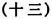 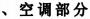 1空调(10P)空调(10P)空调(10P)空调(10P)空调(10P)空调(10P)空调(10P)空调(10P)10P柜式空调，电压/频率:380V/50Hz外机重量:189kg外机尺寸:宽1120mm；高1549mm；深528mm内机尺寸:宽1202mm；高1851mm；深381mm内机重量:143kg功能电辅加热:外机噪音:59dB(A)最大制冷功率:10240W最大制热功率:8740W制热量:28000W循环风量:4500m³/h电辅加热功率:6000W制冷量:26000W内机噪音:58dB(A)变频机能效比:2.85适用面积:120-15010P柜式空调，电压/频率:380V/50Hz外机重量:189kg外机尺寸:宽1120mm；高1549mm；深528mm内机尺寸:宽1202mm；高1851mm；深381mm内机重量:143kg功能电辅加热:外机噪音:59dB(A)最大制冷功率:10240W最大制热功率:8740W制热量:28000W循环风量:4500m³/h电辅加热功率:6000W制冷量:26000W内机噪音:58dB(A)变频机能效比:2.85适用面积:120-15010P柜式空调，电压/频率:380V/50Hz外机重量:189kg外机尺寸:宽1120mm；高1549mm；深528mm内机尺寸:宽1202mm；高1851mm；深381mm内机重量:143kg功能电辅加热:外机噪音:59dB(A)最大制冷功率:10240W最大制热功率:8740W制热量:28000W循环风量:4500m³/h电辅加热功率:6000W制冷量:26000W内机噪音:58dB(A)变频机能效比:2.85适用面积:120-15010P柜式空调，电压/频率:380V/50Hz外机重量:189kg外机尺寸:宽1120mm；高1549mm；深528mm内机尺寸:宽1202mm；高1851mm；深381mm内机重量:143kg功能电辅加热:外机噪音:59dB(A)最大制冷功率:10240W最大制热功率:8740W制热量:28000W循环风量:4500m³/h电辅加热功率:6000W制冷量:26000W内机噪音:58dB(A)变频机能效比:2.85适用面积:120-15010P柜式空调，电压/频率:380V/50Hz外机重量:189kg外机尺寸:宽1120mm；高1549mm；深528mm内机尺寸:宽1202mm；高1851mm；深381mm内机重量:143kg功能电辅加热:外机噪音:59dB(A)最大制冷功率:10240W最大制热功率:8740W制热量:28000W循环风量:4500m³/h电辅加热功率:6000W制冷量:26000W内机噪音:58dB(A)变频机能效比:2.85适用面积:120-15010P柜式空调，电压/频率:380V/50Hz外机重量:189kg外机尺寸:宽1120mm；高1549mm；深528mm内机尺寸:宽1202mm；高1851mm；深381mm内机重量:143kg功能电辅加热:外机噪音:59dB(A)最大制冷功率:10240W最大制热功率:8740W制热量:28000W循环风量:4500m³/h电辅加热功率:6000W制冷量:26000W内机噪音:58dB(A)变频机能效比:2.85适用面积:120-15010P柜式空调，电压/频率:380V/50Hz外机重量:189kg外机尺寸:宽1120mm；高1549mm；深528mm内机尺寸:宽1202mm；高1851mm；深381mm内机重量:143kg功能电辅加热:外机噪音:59dB(A)最大制冷功率:10240W最大制热功率:8740W制热量:28000W循环风量:4500m³/h电辅加热功率:6000W制冷量:26000W内机噪音:58dB(A)变频机能效比:2.85适用面积:120-15010P柜式空调，电压/频率:380V/50Hz外机重量:189kg外机尺寸:宽1120mm；高1549mm；深528mm内机尺寸:宽1202mm；高1851mm；深381mm内机重量:143kg功能电辅加热:外机噪音:59dB(A)最大制冷功率:10240W最大制热功率:8740W制热量:28000W循环风量:4500m³/h电辅加热功率:6000W制冷量:26000W内机噪音:58dB(A)变频机能效比:2.85适用面积:120-15010P柜式空调，电压/频率:380V/50Hz外机重量:189kg外机尺寸:宽1120mm；高1549mm；深528mm内机尺寸:宽1202mm；高1851mm；深381mm内机重量:143kg功能电辅加热:外机噪音:59dB(A)最大制冷功率:10240W最大制热功率:8740W制热量:28000W循环风量:4500m³/h电辅加热功率:6000W制冷量:26000W内机噪音:58dB(A)变频机能效比:2.85适用面积:120-15010P柜式空调，电压/频率:380V/50Hz外机重量:189kg外机尺寸:宽1120mm；高1549mm；深528mm内机尺寸:宽1202mm；高1851mm；深381mm内机重量:143kg功能电辅加热:外机噪音:59dB(A)最大制冷功率:10240W最大制热功率:8740W制热量:28000W循环风量:4500m³/h电辅加热功率:6000W制冷量:26000W内机噪音:58dB(A)变频机能效比:2.85适用面积:120-15010P柜式空调，电压/频率:380V/50Hz外机重量:189kg外机尺寸:宽1120mm；高1549mm；深528mm内机尺寸:宽1202mm；高1851mm；深381mm内机重量:143kg功能电辅加热:外机噪音:59dB(A)最大制冷功率:10240W最大制热功率:8740W制热量:28000W循环风量:4500m³/h电辅加热功率:6000W制冷量:26000W内机噪音:58dB(A)变频机能效比:2.85适用面积:120-15010P柜式空调，电压/频率:380V/50Hz外机重量:189kg外机尺寸:宽1120mm；高1549mm；深528mm内机尺寸:宽1202mm；高1851mm；深381mm内机重量:143kg功能电辅加热:外机噪音:59dB(A)最大制冷功率:10240W最大制热功率:8740W制热量:28000W循环风量:4500m³/h电辅加热功率:6000W制冷量:26000W内机噪音:58dB(A)变频机能效比:2.85适用面积:120-15010P柜式空调，电压/频率:380V/50Hz外机重量:189kg外机尺寸:宽1120mm；高1549mm；深528mm内机尺寸:宽1202mm；高1851mm；深381mm内机重量:143kg功能电辅加热:外机噪音:59dB(A)最大制冷功率:10240W最大制热功率:8740W制热量:28000W循环风量:4500m³/h电辅加热功率:6000W制冷量:26000W内机噪音:58dB(A)变频机能效比:2.85适用面积:120-15010P柜式空调，电压/频率:380V/50Hz外机重量:189kg外机尺寸:宽1120mm；高1549mm；深528mm内机尺寸:宽1202mm；高1851mm；深381mm内机重量:143kg功能电辅加热:外机噪音:59dB(A)最大制冷功率:10240W最大制热功率:8740W制热量:28000W循环风量:4500m³/h电辅加热功率:6000W制冷量:26000W内机噪音:58dB(A)变频机能效比:2.85适用面积:120-15010P柜式空调，电压/频率:380V/50Hz外机重量:189kg外机尺寸:宽1120mm；高1549mm；深528mm内机尺寸:宽1202mm；高1851mm；深381mm内机重量:143kg功能电辅加热:外机噪音:59dB(A)最大制冷功率:10240W最大制热功率:8740W制热量:28000W循环风量:4500m³/h电辅加热功率:6000W制冷量:26000W内机噪音:58dB(A)变频机能效比:2.85适用面积:120-15010P柜式空调，电压/频率:380V/50Hz外机重量:189kg外机尺寸:宽1120mm；高1549mm；深528mm内机尺寸:宽1202mm；高1851mm；深381mm内机重量:143kg功能电辅加热:外机噪音:59dB(A)最大制冷功率:10240W最大制热功率:8740W制热量:28000W循环风量:4500m³/h电辅加热功率:6000W制冷量:26000W内机噪音:58dB(A)变频机能效比:2.85适用面积:120-15010P柜式空调，电压/频率:380V/50Hz外机重量:189kg外机尺寸:宽1120mm；高1549mm；深528mm内机尺寸:宽1202mm；高1851mm；深381mm内机重量:143kg功能电辅加热:外机噪音:59dB(A)最大制冷功率:10240W最大制热功率:8740W制热量:28000W循环风量:4500m³/h电辅加热功率:6000W制冷量:26000W内机噪音:58dB(A)变频机能效比:2.85适用面积:120-1501212台台台2空调主线空调主线空调主线空调主线空调主线空调主线空调主线空调主线Φ70*3mm+Φ50*2mmΦ70*3mm+Φ50*2mmΦ70*3mm+Φ50*2mmΦ70*3mm+Φ50*2mmΦ70*3mm+Φ50*2mmΦ70*3mm+Φ50*2mmΦ70*3mm+Φ50*2mmΦ70*3mm+Φ50*2mmΦ70*3mm+Φ50*2mmΦ70*3mm+Φ50*2mmΦ70*3mm+Φ50*2mmΦ70*3mm+Φ50*2mmΦ70*3mm+Φ50*2mmΦ70*3mm+Φ50*2mmΦ70*3mm+Φ50*2mmΦ70*3mm+Φ50*2mmΦ70*3mm+Φ50*2mm200200米米米3电源线电源线电源线电源线电源线电源线电源线电源线Φ10*3mm+1Φ10*3mm+1Φ10*3mm+1Φ10*3mm+1Φ10*3mm+1Φ10*3mm+1Φ10*3mm+1Φ10*3mm+1Φ10*3mm+1Φ10*3mm+1Φ10*3mm+1Φ10*3mm+1Φ10*3mm+1Φ10*3mm+1Φ10*3mm+1Φ10*3mm+1Φ10*3mm+1300300米米米4配电箱配电箱配电箱配电箱配电箱配电箱配电箱配电箱常规常规常规常规常规常规常规常规常规常规常规常规常规常规常规常规常规1212个个个5安装材料安装材料安装材料安装材料安装材料安装材料安装材料安装材料铜管150米，排水等铜管150米，排水等铜管150米，排水等铜管150米，排水等铜管150米，排水等铜管150米，排水等铜管150米，排水等铜管150米，排水等铜管150米，排水等铜管150米，排水等铜管150米，排水等铜管150米，排水等铜管150米，排水等铜管150米，排水等铜管150米，排水等铜管150米，排水等铜管150米，排水等300300米米米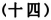 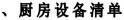 教工厨房教工厨房教工厨房教工厨房教工厨房教工厨房教工厨房教工厨房教工厨房教工厨房教工厨房教工厨房教工厨房教工厨房教工厨房教工厨房教工厨房教工厨房教工厨房教工厨房教工厨房教工厨房教工厨房教工厨房教工厨房教工厨房副食&冷藏库副食&冷藏库副食&冷藏库副食&冷藏库副食&冷藏库副食&冷藏库副食&冷藏库副食&冷藏库副食&冷藏库副食&冷藏库副食&冷藏库副食&冷藏库副食&冷藏库副食&冷藏库副食&冷藏库副食&冷藏库副食&冷藏库副食&冷藏库副食&冷藏库副食&冷藏库副食&冷藏库副食&冷藏库副食&冷藏库副食&冷藏库副食&冷藏库副食&冷藏库A01四门雪柜四门雪柜四门雪柜四门雪柜四门雪柜四门雪柜四门雪柜四门雪柜1200mm*700mm*1960mm不锈钢油磨面板，聚氨脂发泡箱体，高效节能压缩机，微电脑控温系统，防霉抑菌技术，自动回归磁吸门，加强型万向轮。噪音小，运转平稳；采用不锈钢内胆，格架支撑强度高；温度范围-15℃~-6℃/-5℃~5℃；功率为220V-750W。1200mm*700mm*1960mm不锈钢油磨面板，聚氨脂发泡箱体，高效节能压缩机，微电脑控温系统，防霉抑菌技术，自动回归磁吸门，加强型万向轮。噪音小，运转平稳；采用不锈钢内胆，格架支撑强度高；温度范围-15℃~-6℃/-5℃~5℃；功率为220V-750W。1200mm*700mm*1960mm不锈钢油磨面板，聚氨脂发泡箱体，高效节能压缩机，微电脑控温系统，防霉抑菌技术，自动回归磁吸门，加强型万向轮。噪音小，运转平稳；采用不锈钢内胆，格架支撑强度高；温度范围-15℃~-6℃/-5℃~5℃；功率为220V-750W。1200mm*700mm*1960mm不锈钢油磨面板，聚氨脂发泡箱体，高效节能压缩机，微电脑控温系统，防霉抑菌技术，自动回归磁吸门，加强型万向轮。噪音小，运转平稳；采用不锈钢内胆，格架支撑强度高；温度范围-15℃~-6℃/-5℃~5℃；功率为220V-750W。1200mm*700mm*1960mm不锈钢油磨面板，聚氨脂发泡箱体，高效节能压缩机，微电脑控温系统，防霉抑菌技术，自动回归磁吸门，加强型万向轮。噪音小，运转平稳；采用不锈钢内胆，格架支撑强度高；温度范围-15℃~-6℃/-5℃~5℃；功率为220V-750W。1200mm*700mm*1960mm不锈钢油磨面板，聚氨脂发泡箱体，高效节能压缩机，微电脑控温系统，防霉抑菌技术，自动回归磁吸门，加强型万向轮。噪音小，运转平稳；采用不锈钢内胆，格架支撑强度高；温度范围-15℃~-6℃/-5℃~5℃；功率为220V-750W。1200mm*700mm*1960mm不锈钢油磨面板，聚氨脂发泡箱体，高效节能压缩机，微电脑控温系统，防霉抑菌技术，自动回归磁吸门，加强型万向轮。噪音小，运转平稳；采用不锈钢内胆，格架支撑强度高；温度范围-15℃~-6℃/-5℃~5℃；功率为220V-750W。1200mm*700mm*1960mm不锈钢油磨面板，聚氨脂发泡箱体，高效节能压缩机，微电脑控温系统，防霉抑菌技术，自动回归磁吸门，加强型万向轮。噪音小，运转平稳；采用不锈钢内胆，格架支撑强度高；温度范围-15℃~-6℃/-5℃~5℃；功率为220V-750W。1200mm*700mm*1960mm不锈钢油磨面板，聚氨脂发泡箱体，高效节能压缩机，微电脑控温系统，防霉抑菌技术，自动回归磁吸门，加强型万向轮。噪音小，运转平稳；采用不锈钢内胆，格架支撑强度高；温度范围-15℃~-6℃/-5℃~5℃；功率为220V-750W。1200mm*700mm*1960mm不锈钢油磨面板，聚氨脂发泡箱体，高效节能压缩机，微电脑控温系统，防霉抑菌技术，自动回归磁吸门，加强型万向轮。噪音小，运转平稳；采用不锈钢内胆，格架支撑强度高；温度范围-15℃~-6℃/-5℃~5℃；功率为220V-750W。1200mm*700mm*1960mm不锈钢油磨面板，聚氨脂发泡箱体，高效节能压缩机，微电脑控温系统，防霉抑菌技术，自动回归磁吸门，加强型万向轮。噪音小，运转平稳；采用不锈钢内胆，格架支撑强度高；温度范围-15℃~-6℃/-5℃~5℃；功率为220V-750W。1200mm*700mm*1960mm不锈钢油磨面板，聚氨脂发泡箱体，高效节能压缩机，微电脑控温系统，防霉抑菌技术，自动回归磁吸门，加强型万向轮。噪音小，运转平稳；采用不锈钢内胆，格架支撑强度高；温度范围-15℃~-6℃/-5℃~5℃；功率为220V-750W。1200mm*700mm*1960mm不锈钢油磨面板，聚氨脂发泡箱体，高效节能压缩机，微电脑控温系统，防霉抑菌技术，自动回归磁吸门，加强型万向轮。噪音小，运转平稳；采用不锈钢内胆，格架支撑强度高；温度范围-15℃~-6℃/-5℃~5℃；功率为220V-750W。1200mm*700mm*1960mm不锈钢油磨面板，聚氨脂发泡箱体，高效节能压缩机，微电脑控温系统，防霉抑菌技术，自动回归磁吸门，加强型万向轮。噪音小，运转平稳；采用不锈钢内胆，格架支撑强度高；温度范围-15℃~-6℃/-5℃~5℃；功率为220V-750W。1200mm*700mm*1960mm不锈钢油磨面板，聚氨脂发泡箱体，高效节能压缩机，微电脑控温系统，防霉抑菌技术，自动回归磁吸门，加强型万向轮。噪音小，运转平稳；采用不锈钢内胆，格架支撑强度高；温度范围-15℃~-6℃/-5℃~5℃；功率为220V-750W。1200mm*700mm*1960mm不锈钢油磨面板，聚氨脂发泡箱体，高效节能压缩机，微电脑控温系统，防霉抑菌技术，自动回归磁吸门，加强型万向轮。噪音小，运转平稳；采用不锈钢内胆，格架支撑强度高；温度范围-15℃~-6℃/-5℃~5℃；功率为220V-750W。1200mm*700mm*1960mm不锈钢油磨面板，聚氨脂发泡箱体，高效节能压缩机，微电脑控温系统，防霉抑菌技术，自动回归磁吸门，加强型万向轮。噪音小，运转平稳；采用不锈钢内胆，格架支撑强度高；温度范围-15℃~-6℃/-5℃~5℃；功率为220V-750W。22台台台A02四层货架四层货架四层货架四层货架四层货架四层货架四层货架四层货架1500mm×500mm×1550mm层板采用≧1.2mm304#不锈钢板制造。层板≧38mm高，≧12mm折边成为槽形，4角切至与脚管配合，层板下面安装≧38×38×1.0mm的不锈钢方管。支架釆用不锈钢管壁厚≧1.2皿，竖管直径为≧38mm的圆形不锈钢管，层架高低度可调，所有脚管都安装不锈钢可调脚，全免边工艺，确保使用安全1500mm×500mm×1550mm层板采用≧1.2mm304#不锈钢板制造。层板≧38mm高，≧12mm折边成为槽形，4角切至与脚管配合，层板下面安装≧38×38×1.0mm的不锈钢方管。支架釆用不锈钢管壁厚≧1.2皿，竖管直径为≧38mm的圆形不锈钢管，层架高低度可调，所有脚管都安装不锈钢可调脚，全免边工艺，确保使用安全1500mm×500mm×1550mm层板采用≧1.2mm304#不锈钢板制造。层板≧38mm高，≧12mm折边成为槽形，4角切至与脚管配合，层板下面安装≧38×38×1.0mm的不锈钢方管。支架釆用不锈钢管壁厚≧1.2皿，竖管直径为≧38mm的圆形不锈钢管，层架高低度可调，所有脚管都安装不锈钢可调脚，全免边工艺，确保使用安全1500mm×500mm×1550mm层板采用≧1.2mm304#不锈钢板制造。层板≧38mm高，≧12mm折边成为槽形，4角切至与脚管配合，层板下面安装≧38×38×1.0mm的不锈钢方管。支架釆用不锈钢管壁厚≧1.2皿，竖管直径为≧38mm的圆形不锈钢管，层架高低度可调，所有脚管都安装不锈钢可调脚，全免边工艺，确保使用安全1500mm×500mm×1550mm层板采用≧1.2mm304#不锈钢板制造。层板≧38mm高，≧12mm折边成为槽形，4角切至与脚管配合，层板下面安装≧38×38×1.0mm的不锈钢方管。支架釆用不锈钢管壁厚≧1.2皿，竖管直径为≧38mm的圆形不锈钢管，层架高低度可调，所有脚管都安装不锈钢可调脚，全免边工艺，确保使用安全1500mm×500mm×1550mm层板采用≧1.2mm304#不锈钢板制造。层板≧38mm高，≧12mm折边成为槽形，4角切至与脚管配合，层板下面安装≧38×38×1.0mm的不锈钢方管。支架釆用不锈钢管壁厚≧1.2皿，竖管直径为≧38mm的圆形不锈钢管，层架高低度可调，所有脚管都安装不锈钢可调脚，全免边工艺，确保使用安全1500mm×500mm×1550mm层板采用≧1.2mm304#不锈钢板制造。层板≧38mm高，≧12mm折边成为槽形，4角切至与脚管配合，层板下面安装≧38×38×1.0mm的不锈钢方管。支架釆用不锈钢管壁厚≧1.2皿，竖管直径为≧38mm的圆形不锈钢管，层架高低度可调，所有脚管都安装不锈钢可调脚，全免边工艺，确保使用安全1500mm×500mm×1550mm层板采用≧1.2mm304#不锈钢板制造。层板≧38mm高，≧12mm折边成为槽形，4角切至与脚管配合，层板下面安装≧38×38×1.0mm的不锈钢方管。支架釆用不锈钢管壁厚≧1.2皿，竖管直径为≧38mm的圆形不锈钢管，层架高低度可调，所有脚管都安装不锈钢可调脚，全免边工艺，确保使用安全1500mm×500mm×1550mm层板采用≧1.2mm304#不锈钢板制造。层板≧38mm高，≧12mm折边成为槽形，4角切至与脚管配合，层板下面安装≧38×38×1.0mm的不锈钢方管。支架釆用不锈钢管壁厚≧1.2皿，竖管直径为≧38mm的圆形不锈钢管，层架高低度可调，所有脚管都安装不锈钢可调脚，全免边工艺，确保使用安全1500mm×500mm×1550mm层板采用≧1.2mm304#不锈钢板制造。层板≧38mm高，≧12mm折边成为槽形，4角切至与脚管配合，层板下面安装≧38×38×1.0mm的不锈钢方管。支架釆用不锈钢管壁厚≧1.2皿，竖管直径为≧38mm的圆形不锈钢管，层架高低度可调，所有脚管都安装不锈钢可调脚，全免边工艺，确保使用安全1500mm×500mm×1550mm层板采用≧1.2mm304#不锈钢板制造。层板≧38mm高，≧12mm折边成为槽形，4角切至与脚管配合，层板下面安装≧38×38×1.0mm的不锈钢方管。支架釆用不锈钢管壁厚≧1.2皿，竖管直径为≧38mm的圆形不锈钢管，层架高低度可调，所有脚管都安装不锈钢可调脚，全免边工艺，确保使用安全1500mm×500mm×1550mm层板采用≧1.2mm304#不锈钢板制造。层板≧38mm高，≧12mm折边成为槽形，4角切至与脚管配合，层板下面安装≧38×38×1.0mm的不锈钢方管。支架釆用不锈钢管壁厚≧1.2皿，竖管直径为≧38mm的圆形不锈钢管，层架高低度可调，所有脚管都安装不锈钢可调脚，全免边工艺，确保使用安全1500mm×500mm×1550mm层板采用≧1.2mm304#不锈钢板制造。层板≧38mm高，≧12mm折边成为槽形，4角切至与脚管配合，层板下面安装≧38×38×1.0mm的不锈钢方管。支架釆用不锈钢管壁厚≧1.2皿，竖管直径为≧38mm的圆形不锈钢管，层架高低度可调，所有脚管都安装不锈钢可调脚，全免边工艺，确保使用安全1500mm×500mm×1550mm层板采用≧1.2mm304#不锈钢板制造。层板≧38mm高，≧12mm折边成为槽形，4角切至与脚管配合，层板下面安装≧38×38×1.0mm的不锈钢方管。支架釆用不锈钢管壁厚≧1.2皿，竖管直径为≧38mm的圆形不锈钢管，层架高低度可调，所有脚管都安装不锈钢可调脚，全免边工艺，确保使用安全1500mm×500mm×1550mm层板采用≧1.2mm304#不锈钢板制造。层板≧38mm高，≧12mm折边成为槽形，4角切至与脚管配合，层板下面安装≧38×38×1.0mm的不锈钢方管。支架釆用不锈钢管壁厚≧1.2皿，竖管直径为≧38mm的圆形不锈钢管，层架高低度可调，所有脚管都安装不锈钢可调脚，全免边工艺，确保使用安全1500mm×500mm×1550mm层板采用≧1.2mm304#不锈钢板制造。层板≧38mm高，≧12mm折边成为槽形，4角切至与脚管配合，层板下面安装≧38×38×1.0mm的不锈钢方管。支架釆用不锈钢管壁厚≧1.2皿，竖管直径为≧38mm的圆形不锈钢管，层架高低度可调，所有脚管都安装不锈钢可调脚，全免边工艺，确保使用安全1500mm×500mm×1550mm层板采用≧1.2mm304#不锈钢板制造。层板≧38mm高，≧12mm折边成为槽形，4角切至与脚管配合，层板下面安装≧38×38×1.0mm的不锈钢方管。支架釆用不锈钢管壁厚≧1.2皿，竖管直径为≧38mm的圆形不锈钢管，层架高低度可调，所有脚管都安装不锈钢可调脚，全免边工艺，确保使用安全1500mm×500mm×1550mm层板采用≧1.2mm304#不锈钢板制造。层板≧38mm高，≧12mm折边成为槽形，4角切至与脚管配合，层板下面安装≧38×38×1.0mm的不锈钢方管。支架釆用不锈钢管壁厚≧1.2皿，竖管直径为≧38mm的圆形不锈钢管，层架高低度可调，所有脚管都安装不锈钢可调脚，全免边工艺，确保使用安全4台台台A03四层货架四层货架四层货架四层货架四层货架四层货架四层货架四层货架1200mm×500mm×1550mm层板采用≧1.2mm304#不锈钢板制造。层板≧38mm高，≧12mm折边成为槽形，4角切至与脚管配合，层板下面安装≧38×38×1.0mm的不锈钢方管。支架釆用不锈钢管壁厚≧1.2皿，竖管直径为≧38mm的圆形不锈钢管，层架高低度可调，所有脚管都安装不锈钢可调脚，全免边工艺，确保使用安全1200mm×500mm×1550mm层板采用≧1.2mm304#不锈钢板制造。层板≧38mm高，≧12mm折边成为槽形，4角切至与脚管配合，层板下面安装≧38×38×1.0mm的不锈钢方管。支架釆用不锈钢管壁厚≧1.2皿，竖管直径为≧38mm的圆形不锈钢管，层架高低度可调，所有脚管都安装不锈钢可调脚，全免边工艺，确保使用安全1200mm×500mm×1550mm层板采用≧1.2mm304#不锈钢板制造。层板≧38mm高，≧12mm折边成为槽形，4角切至与脚管配合，层板下面安装≧38×38×1.0mm的不锈钢方管。支架釆用不锈钢管壁厚≧1.2皿，竖管直径为≧38mm的圆形不锈钢管，层架高低度可调，所有脚管都安装不锈钢可调脚，全免边工艺，确保使用安全1200mm×500mm×1550mm层板采用≧1.2mm304#不锈钢板制造。层板≧38mm高，≧12mm折边成为槽形，4角切至与脚管配合，层板下面安装≧38×38×1.0mm的不锈钢方管。支架釆用不锈钢管壁厚≧1.2皿，竖管直径为≧38mm的圆形不锈钢管，层架高低度可调，所有脚管都安装不锈钢可调脚，全免边工艺，确保使用安全1200mm×500mm×1550mm层板采用≧1.2mm304#不锈钢板制造。层板≧38mm高，≧12mm折边成为槽形，4角切至与脚管配合，层板下面安装≧38×38×1.0mm的不锈钢方管。支架釆用不锈钢管壁厚≧1.2皿，竖管直径为≧38mm的圆形不锈钢管，层架高低度可调，所有脚管都安装不锈钢可调脚，全免边工艺，确保使用安全1200mm×500mm×1550mm层板采用≧1.2mm304#不锈钢板制造。层板≧38mm高，≧12mm折边成为槽形，4角切至与脚管配合，层板下面安装≧38×38×1.0mm的不锈钢方管。支架釆用不锈钢管壁厚≧1.2皿，竖管直径为≧38mm的圆形不锈钢管，层架高低度可调，所有脚管都安装不锈钢可调脚，全免边工艺，确保使用安全1200mm×500mm×1550mm层板采用≧1.2mm304#不锈钢板制造。层板≧38mm高，≧12mm折边成为槽形，4角切至与脚管配合，层板下面安装≧38×38×1.0mm的不锈钢方管。支架釆用不锈钢管壁厚≧1.2皿，竖管直径为≧38mm的圆形不锈钢管，层架高低度可调，所有脚管都安装不锈钢可调脚，全免边工艺，确保使用安全1200mm×500mm×1550mm层板采用≧1.2mm304#不锈钢板制造。层板≧38mm高，≧12mm折边成为槽形，4角切至与脚管配合，层板下面安装≧38×38×1.0mm的不锈钢方管。支架釆用不锈钢管壁厚≧1.2皿，竖管直径为≧38mm的圆形不锈钢管，层架高低度可调，所有脚管都安装不锈钢可调脚，全免边工艺，确保使用安全1200mm×500mm×1550mm层板采用≧1.2mm304#不锈钢板制造。层板≧38mm高，≧12mm折边成为槽形，4角切至与脚管配合，层板下面安装≧38×38×1.0mm的不锈钢方管。支架釆用不锈钢管壁厚≧1.2皿，竖管直径为≧38mm的圆形不锈钢管，层架高低度可调，所有脚管都安装不锈钢可调脚，全免边工艺，确保使用安全1200mm×500mm×1550mm层板采用≧1.2mm304#不锈钢板制造。层板≧38mm高，≧12mm折边成为槽形，4角切至与脚管配合，层板下面安装≧38×38×1.0mm的不锈钢方管。支架釆用不锈钢管壁厚≧1.2皿，竖管直径为≧38mm的圆形不锈钢管，层架高低度可调，所有脚管都安装不锈钢可调脚，全免边工艺，确保使用安全1200mm×500mm×1550mm层板采用≧1.2mm304#不锈钢板制造。层板≧38mm高，≧12mm折边成为槽形，4角切至与脚管配合，层板下面安装≧38×38×1.0mm的不锈钢方管。支架釆用不锈钢管壁厚≧1.2皿，竖管直径为≧38mm的圆形不锈钢管，层架高低度可调，所有脚管都安装不锈钢可调脚，全免边工艺，确保使用安全1200mm×500mm×1550mm层板采用≧1.2mm304#不锈钢板制造。层板≧38mm高，≧12mm折边成为槽形，4角切至与脚管配合，层板下面安装≧38×38×1.0mm的不锈钢方管。支架釆用不锈钢管壁厚≧1.2皿，竖管直径为≧38mm的圆形不锈钢管，层架高低度可调，所有脚管都安装不锈钢可调脚，全免边工艺，确保使用安全1200mm×500mm×1550mm层板采用≧1.2mm304#不锈钢板制造。层板≧38mm高，≧12mm折边成为槽形，4角切至与脚管配合，层板下面安装≧38×38×1.0mm的不锈钢方管。支架釆用不锈钢管壁厚≧1.2皿，竖管直径为≧38mm的圆形不锈钢管，层架高低度可调，所有脚管都安装不锈钢可调脚，全免边工艺，确保使用安全1200mm×500mm×1550mm层板采用≧1.2mm304#不锈钢板制造。层板≧38mm高，≧12mm折边成为槽形，4角切至与脚管配合，层板下面安装≧38×38×1.0mm的不锈钢方管。支架釆用不锈钢管壁厚≧1.2皿，竖管直径为≧38mm的圆形不锈钢管，层架高低度可调，所有脚管都安装不锈钢可调脚，全免边工艺，确保使用安全1200mm×500mm×1550mm层板采用≧1.2mm304#不锈钢板制造。层板≧38mm高，≧12mm折边成为槽形，4角切至与脚管配合，层板下面安装≧38×38×1.0mm的不锈钢方管。支架釆用不锈钢管壁厚≧1.2皿，竖管直径为≧38mm的圆形不锈钢管，层架高低度可调，所有脚管都安装不锈钢可调脚，全免边工艺，确保使用安全1200mm×500mm×1550mm层板采用≧1.2mm304#不锈钢板制造。层板≧38mm高，≧12mm折边成为槽形，4角切至与脚管配合，层板下面安装≧38×38×1.0mm的不锈钢方管。支架釆用不锈钢管壁厚≧1.2皿，竖管直径为≧38mm的圆形不锈钢管，层架高低度可调，所有脚管都安装不锈钢可调脚，全免边工艺，确保使用安全1200mm×500mm×1550mm层板采用≧1.2mm304#不锈钢板制造。层板≧38mm高，≧12mm折边成为槽形，4角切至与脚管配合，层板下面安装≧38×38×1.0mm的不锈钢方管。支架釆用不锈钢管壁厚≧1.2皿，竖管直径为≧38mm的圆形不锈钢管，层架高低度可调，所有脚管都安装不锈钢可调脚，全免边工艺，确保使用安全1200mm×500mm×1550mm层板采用≧1.2mm304#不锈钢板制造。层板≧38mm高，≧12mm折边成为槽形，4角切至与脚管配合，层板下面安装≧38×38×1.0mm的不锈钢方管。支架釆用不锈钢管壁厚≧1.2皿，竖管直径为≧38mm的圆形不锈钢管，层架高低度可调，所有脚管都安装不锈钢可调脚，全免边工艺，确保使用安全1台台台主食库主食库主食库主食库主食库主食库主食库主食库主食库主食库主食库主食库主食库主食库主食库主食库主食库主食库主食库主食库主食库主食库主食库主食库主食库主食库主食库B01米面架米面架米面架米面架米面架米面架米面架米面架1500mm×1200mm×260mm采用304/50*50/1.5mm不锈钢方管制作。1500mm×1200mm×260mm采用304/50*50/1.5mm不锈钢方管制作。1500mm×1200mm×260mm采用304/50*50/1.5mm不锈钢方管制作。1500mm×1200mm×260mm采用304/50*50/1.5mm不锈钢方管制作。1500mm×1200mm×260mm采用304/50*50/1.5mm不锈钢方管制作。1500mm×1200mm×260mm采用304/50*50/1.5mm不锈钢方管制作。1500mm×1200mm×260mm采用304/50*50/1.5mm不锈钢方管制作。1500mm×1200mm×260mm采用304/50*50/1.5mm不锈钢方管制作。1500mm×1200mm×260mm采用304/50*50/1.5mm不锈钢方管制作。1500mm×1200mm×260mm采用304/50*50/1.5mm不锈钢方管制作。1500mm×1200mm×260mm采用304/50*50/1.5mm不锈钢方管制作。1500mm×1200mm×260mm采用304/50*50/1.5mm不锈钢方管制作。1500mm×1200mm×260mm采用304/50*50/1.5mm不锈钢方管制作。1500mm×1200mm×260mm采用304/50*50/1.5mm不锈钢方管制作。1500mm×1200mm×260mm采用304/50*50/1.5mm不锈钢方管制作。1500mm×1200mm×260mm采用304/50*50/1.5mm不锈钢方管制作。1500mm×1200mm×260mm采用304/50*50/1.5mm不锈钢方管制作。1500mm×1200mm×260mm采用304/50*50/1.5mm不锈钢方管制作。5台台台B02平板车平板车平板车平板车平板车平板车平板车平板车900mm*600mm*900mm304不锈钢板；板材：1.0mm不锈钢板，下衬中密度防火板。推把为φ38mm*1.0mm不锈钢圆管，脚轮为帮发5#中型双轴TPR定转刹车出口款,前定向后万向车轮，其中2个万向轮具有刹车装置。900mm*600mm*900mm304不锈钢板；板材：1.0mm不锈钢板，下衬中密度防火板。推把为φ38mm*1.0mm不锈钢圆管，脚轮为帮发5#中型双轴TPR定转刹车出口款,前定向后万向车轮，其中2个万向轮具有刹车装置。900mm*600mm*900mm304不锈钢板；板材：1.0mm不锈钢板，下衬中密度防火板。推把为φ38mm*1.0mm不锈钢圆管，脚轮为帮发5#中型双轴TPR定转刹车出口款,前定向后万向车轮，其中2个万向轮具有刹车装置。900mm*600mm*900mm304不锈钢板；板材：1.0mm不锈钢板，下衬中密度防火板。推把为φ38mm*1.0mm不锈钢圆管，脚轮为帮发5#中型双轴TPR定转刹车出口款,前定向后万向车轮，其中2个万向轮具有刹车装置。900mm*600mm*900mm304不锈钢板；板材：1.0mm不锈钢板，下衬中密度防火板。推把为φ38mm*1.0mm不锈钢圆管，脚轮为帮发5#中型双轴TPR定转刹车出口款,前定向后万向车轮，其中2个万向轮具有刹车装置。900mm*600mm*900mm304不锈钢板；板材：1.0mm不锈钢板，下衬中密度防火板。推把为φ38mm*1.0mm不锈钢圆管，脚轮为帮发5#中型双轴TPR定转刹车出口款,前定向后万向车轮，其中2个万向轮具有刹车装置。900mm*600mm*900mm304不锈钢板；板材：1.0mm不锈钢板，下衬中密度防火板。推把为φ38mm*1.0mm不锈钢圆管，脚轮为帮发5#中型双轴TPR定转刹车出口款,前定向后万向车轮，其中2个万向轮具有刹车装置。900mm*600mm*900mm304不锈钢板；板材：1.0mm不锈钢板，下衬中密度防火板。推把为φ38mm*1.0mm不锈钢圆管，脚轮为帮发5#中型双轴TPR定转刹车出口款,前定向后万向车轮，其中2个万向轮具有刹车装置。900mm*600mm*900mm304不锈钢板；板材：1.0mm不锈钢板，下衬中密度防火板。推把为φ38mm*1.0mm不锈钢圆管，脚轮为帮发5#中型双轴TPR定转刹车出口款,前定向后万向车轮，其中2个万向轮具有刹车装置。900mm*600mm*900mm304不锈钢板；板材：1.0mm不锈钢板，下衬中密度防火板。推把为φ38mm*1.0mm不锈钢圆管，脚轮为帮发5#中型双轴TPR定转刹车出口款,前定向后万向车轮，其中2个万向轮具有刹车装置。900mm*600mm*900mm304不锈钢板；板材：1.0mm不锈钢板，下衬中密度防火板。推把为φ38mm*1.0mm不锈钢圆管，脚轮为帮发5#中型双轴TPR定转刹车出口款,前定向后万向车轮，其中2个万向轮具有刹车装置。900mm*600mm*900mm304不锈钢板；板材：1.0mm不锈钢板，下衬中密度防火板。推把为φ38mm*1.0mm不锈钢圆管，脚轮为帮发5#中型双轴TPR定转刹车出口款,前定向后万向车轮，其中2个万向轮具有刹车装置。900mm*600mm*900mm304不锈钢板；板材：1.0mm不锈钢板，下衬中密度防火板。推把为φ38mm*1.0mm不锈钢圆管，脚轮为帮发5#中型双轴TPR定转刹车出口款,前定向后万向车轮，其中2个万向轮具有刹车装置。900mm*600mm*900mm304不锈钢板；板材：1.0mm不锈钢板，下衬中密度防火板。推把为φ38mm*1.0mm不锈钢圆管，脚轮为帮发5#中型双轴TPR定转刹车出口款,前定向后万向车轮，其中2个万向轮具有刹车装置。900mm*600mm*900mm304不锈钢板；板材：1.0mm不锈钢板，下衬中密度防火板。推把为φ38mm*1.0mm不锈钢圆管，脚轮为帮发5#中型双轴TPR定转刹车出口款,前定向后万向车轮，其中2个万向轮具有刹车装置。900mm*600mm*900mm304不锈钢板；板材：1.0mm不锈钢板，下衬中密度防火板。推把为φ38mm*1.0mm不锈钢圆管，脚轮为帮发5#中型双轴TPR定转刹车出口款,前定向后万向车轮，其中2个万向轮具有刹车装置。900mm*600mm*900mm304不锈钢板；板材：1.0mm不锈钢板，下衬中密度防火板。推把为φ38mm*1.0mm不锈钢圆管，脚轮为帮发5#中型双轴TPR定转刹车出口款,前定向后万向车轮，其中2个万向轮具有刹车装置。900mm*600mm*900mm304不锈钢板；板材：1.0mm不锈钢板，下衬中密度防火板。推把为φ38mm*1.0mm不锈钢圆管，脚轮为帮发5#中型双轴TPR定转刹车出口款,前定向后万向车轮，其中2个万向轮具有刹车装置。1台台台B03灭蝇灯灭蝇灯灭蝇灯灭蝇灯灭蝇灯灭蝇灯灭蝇灯灭蝇灯400mm*170mm*310mm铝型材结构，以诱蝇光波和粘蝇纸结合来捕杀苍蝇等飞虫，2支15w诱虫灯管，可拉出的收残盒便于清除苍蝇残肢，有效面积60-90㎡电功率：45w220v/1N/50Hz400mm*170mm*310mm铝型材结构，以诱蝇光波和粘蝇纸结合来捕杀苍蝇等飞虫，2支15w诱虫灯管，可拉出的收残盒便于清除苍蝇残肢，有效面积60-90㎡电功率：45w220v/1N/50Hz400mm*170mm*310mm铝型材结构，以诱蝇光波和粘蝇纸结合来捕杀苍蝇等飞虫，2支15w诱虫灯管，可拉出的收残盒便于清除苍蝇残肢，有效面积60-90㎡电功率：45w220v/1N/50Hz400mm*170mm*310mm铝型材结构，以诱蝇光波和粘蝇纸结合来捕杀苍蝇等飞虫，2支15w诱虫灯管，可拉出的收残盒便于清除苍蝇残肢，有效面积60-90㎡电功率：45w220v/1N/50Hz400mm*170mm*310mm铝型材结构，以诱蝇光波和粘蝇纸结合来捕杀苍蝇等飞虫，2支15w诱虫灯管，可拉出的收残盒便于清除苍蝇残肢，有效面积60-90㎡电功率：45w220v/1N/50Hz400mm*170mm*310mm铝型材结构，以诱蝇光波和粘蝇纸结合来捕杀苍蝇等飞虫，2支15w诱虫灯管，可拉出的收残盒便于清除苍蝇残肢，有效面积60-90㎡电功率：45w220v/1N/50Hz400mm*170mm*310mm铝型材结构，以诱蝇光波和粘蝇纸结合来捕杀苍蝇等飞虫，2支15w诱虫灯管，可拉出的收残盒便于清除苍蝇残肢，有效面积60-90㎡电功率：45w220v/1N/50Hz400mm*170mm*310mm铝型材结构，以诱蝇光波和粘蝇纸结合来捕杀苍蝇等飞虫，2支15w诱虫灯管，可拉出的收残盒便于清除苍蝇残肢，有效面积60-90㎡电功率：45w220v/1N/50Hz400mm*170mm*310mm铝型材结构，以诱蝇光波和粘蝇纸结合来捕杀苍蝇等飞虫，2支15w诱虫灯管，可拉出的收残盒便于清除苍蝇残肢，有效面积60-90㎡电功率：45w220v/1N/50Hz400mm*170mm*310mm铝型材结构，以诱蝇光波和粘蝇纸结合来捕杀苍蝇等飞虫，2支15w诱虫灯管，可拉出的收残盒便于清除苍蝇残肢，有效面积60-90㎡电功率：45w220v/1N/50Hz400mm*170mm*310mm铝型材结构，以诱蝇光波和粘蝇纸结合来捕杀苍蝇等飞虫，2支15w诱虫灯管，可拉出的收残盒便于清除苍蝇残肢，有效面积60-90㎡电功率：45w220v/1N/50Hz400mm*170mm*310mm铝型材结构，以诱蝇光波和粘蝇纸结合来捕杀苍蝇等飞虫，2支15w诱虫灯管，可拉出的收残盒便于清除苍蝇残肢，有效面积60-90㎡电功率：45w220v/1N/50Hz400mm*170mm*310mm铝型材结构，以诱蝇光波和粘蝇纸结合来捕杀苍蝇等飞虫，2支15w诱虫灯管，可拉出的收残盒便于清除苍蝇残肢，有效面积60-90㎡电功率：45w220v/1N/50Hz400mm*170mm*310mm铝型材结构，以诱蝇光波和粘蝇纸结合来捕杀苍蝇等飞虫，2支15w诱虫灯管，可拉出的收残盒便于清除苍蝇残肢，有效面积60-90㎡电功率：45w220v/1N/50Hz400mm*170mm*310mm铝型材结构，以诱蝇光波和粘蝇纸结合来捕杀苍蝇等飞虫，2支15w诱虫灯管，可拉出的收残盒便于清除苍蝇残肢，有效面积60-90㎡电功率：45w220v/1N/50Hz400mm*170mm*310mm铝型材结构，以诱蝇光波和粘蝇纸结合来捕杀苍蝇等飞虫，2支15w诱虫灯管，可拉出的收残盒便于清除苍蝇残肢，有效面积60-90㎡电功率：45w220v/1N/50Hz400mm*170mm*310mm铝型材结构，以诱蝇光波和粘蝇纸结合来捕杀苍蝇等飞虫，2支15w诱虫灯管，可拉出的收残盒便于清除苍蝇残肢，有效面积60-90㎡电功率：45w220v/1N/50Hz400mm*170mm*310mm铝型材结构，以诱蝇光波和粘蝇纸结合来捕杀苍蝇等飞虫，2支15w诱虫灯管，可拉出的收残盒便于清除苍蝇残肢，有效面积60-90㎡电功率：45w220v/1N/50Hz1台台台更衣室更衣室更衣室更衣室更衣室更衣室更衣室更衣室更衣室更衣室更衣室更衣室更衣室更衣室更衣室更衣室更衣室更衣室更衣室更衣室更衣室更衣室更衣室更衣室更衣室更衣室更衣室C01六门更衣柜六门更衣柜六门更衣柜六门更衣柜六门更衣柜六门更衣柜六门更衣柜六门更衣柜900mm×400mm×1800mm优质304-2B不锈钢制造，厚度1.2mm,门板配有暗锁，标签框，柜内设有挂衣杆和放鞋隔板。900mm×400mm×1800mm优质304-2B不锈钢制造，厚度1.2mm,门板配有暗锁，标签框，柜内设有挂衣杆和放鞋隔板。900mm×400mm×1800mm优质304-2B不锈钢制造，厚度1.2mm,门板配有暗锁，标签框，柜内设有挂衣杆和放鞋隔板。900mm×400mm×1800mm优质304-2B不锈钢制造，厚度1.2mm,门板配有暗锁，标签框，柜内设有挂衣杆和放鞋隔板。900mm×400mm×1800mm优质304-2B不锈钢制造，厚度1.2mm,门板配有暗锁，标签框，柜内设有挂衣杆和放鞋隔板。900mm×400mm×1800mm优质304-2B不锈钢制造，厚度1.2mm,门板配有暗锁，标签框，柜内设有挂衣杆和放鞋隔板。900mm×400mm×1800mm优质304-2B不锈钢制造，厚度1.2mm,门板配有暗锁，标签框，柜内设有挂衣杆和放鞋隔板。900mm×400mm×1800mm优质304-2B不锈钢制造，厚度1.2mm,门板配有暗锁，标签框，柜内设有挂衣杆和放鞋隔板。900mm×400mm×1800mm优质304-2B不锈钢制造，厚度1.2mm,门板配有暗锁，标签框，柜内设有挂衣杆和放鞋隔板。900mm×400mm×1800mm优质304-2B不锈钢制造，厚度1.2mm,门板配有暗锁，标签框，柜内设有挂衣杆和放鞋隔板。900mm×400mm×1800mm优质304-2B不锈钢制造，厚度1.2mm,门板配有暗锁，标签框，柜内设有挂衣杆和放鞋隔板。900mm×400mm×1800mm优质304-2B不锈钢制造，厚度1.2mm,门板配有暗锁，标签框，柜内设有挂衣杆和放鞋隔板。900mm×400mm×1800mm优质304-2B不锈钢制造，厚度1.2mm,门板配有暗锁，标签框，柜内设有挂衣杆和放鞋隔板。900mm×400mm×1800mm优质304-2B不锈钢制造，厚度1.2mm,门板配有暗锁，标签框，柜内设有挂衣杆和放鞋隔板。900mm×400mm×1800mm优质304-2B不锈钢制造，厚度1.2mm,门板配有暗锁，标签框，柜内设有挂衣杆和放鞋隔板。900mm×400mm×1800mm优质304-2B不锈钢制造，厚度1.2mm,门板配有暗锁，标签框，柜内设有挂衣杆和放鞋隔板。900mm×400mm×1800mm优质304-2B不锈钢制造，厚度1.2mm,门板配有暗锁，标签框，柜内设有挂衣杆和放鞋隔板。900mm×400mm×1800mm优质304-2B不锈钢制造，厚度1.2mm,门板配有暗锁，标签框，柜内设有挂衣杆和放鞋隔板。2组组组粗加工间粗加工间粗加工间粗加工间粗加工间粗加工间粗加工间粗加工间粗加工间粗加工间粗加工间粗加工间粗加工间粗加工间粗加工间粗加工间粗加工间粗加工间粗加工间粗加工间粗加工间粗加工间粗加工间粗加工间粗加工间粗加工间粗加工间D01双星盆槽双星盆槽双星盆槽双星盆槽双星盆槽双星盆槽双星盆槽双星盆槽1200mm×760mm×800mm盆槽台面采用1.5mm304不锈钢面板，星盆采用1.2mm厚304板材，支架横撑采用∮25*10mm304不锈钢管，竖撑采用∮38*1.2mm厚304不锈钢管，优质不锈钢可调子弹脚。采用全免边工艺，确保使用安全，不伤手。1200mm×760mm×800mm盆槽台面采用1.5mm304不锈钢面板，星盆采用1.2mm厚304板材，支架横撑采用∮25*10mm304不锈钢管，竖撑采用∮38*1.2mm厚304不锈钢管，优质不锈钢可调子弹脚。采用全免边工艺，确保使用安全，不伤手。1200mm×760mm×800mm盆槽台面采用1.5mm304不锈钢面板，星盆采用1.2mm厚304板材，支架横撑采用∮25*10mm304不锈钢管，竖撑采用∮38*1.2mm厚304不锈钢管，优质不锈钢可调子弹脚。采用全免边工艺，确保使用安全，不伤手。1200mm×760mm×800mm盆槽台面采用1.5mm304不锈钢面板，星盆采用1.2mm厚304板材，支架横撑采用∮25*10mm304不锈钢管，竖撑采用∮38*1.2mm厚304不锈钢管，优质不锈钢可调子弹脚。采用全免边工艺，确保使用安全，不伤手。1200mm×760mm×800mm盆槽台面采用1.5mm304不锈钢面板，星盆采用1.2mm厚304板材，支架横撑采用∮25*10mm304不锈钢管，竖撑采用∮38*1.2mm厚304不锈钢管，优质不锈钢可调子弹脚。采用全免边工艺，确保使用安全，不伤手。1200mm×760mm×800mm盆槽台面采用1.5mm304不锈钢面板，星盆采用1.2mm厚304板材，支架横撑采用∮25*10mm304不锈钢管，竖撑采用∮38*1.2mm厚304不锈钢管，优质不锈钢可调子弹脚。采用全免边工艺，确保使用安全，不伤手。1200mm×760mm×800mm盆槽台面采用1.5mm304不锈钢面板，星盆采用1.2mm厚304板材，支架横撑采用∮25*10mm304不锈钢管，竖撑采用∮38*1.2mm厚304不锈钢管，优质不锈钢可调子弹脚。采用全免边工艺，确保使用安全，不伤手。1200mm×760mm×800mm盆槽台面采用1.5mm304不锈钢面板，星盆采用1.2mm厚304板材，支架横撑采用∮25*10mm304不锈钢管，竖撑采用∮38*1.2mm厚304不锈钢管，优质不锈钢可调子弹脚。采用全免边工艺，确保使用安全，不伤手。1200mm×760mm×800mm盆槽台面采用1.5mm304不锈钢面板，星盆采用1.2mm厚304板材，支架横撑采用∮25*10mm304不锈钢管，竖撑采用∮38*1.2mm厚304不锈钢管，优质不锈钢可调子弹脚。采用全免边工艺，确保使用安全，不伤手。1200mm×760mm×800mm盆槽台面采用1.5mm304不锈钢面板，星盆采用1.2mm厚304板材，支架横撑采用∮25*10mm304不锈钢管，竖撑采用∮38*1.2mm厚304不锈钢管，优质不锈钢可调子弹脚。采用全免边工艺，确保使用安全，不伤手。1200mm×760mm×800mm盆槽台面采用1.5mm304不锈钢面板，星盆采用1.2mm厚304板材，支架横撑采用∮25*10mm304不锈钢管，竖撑采用∮38*1.2mm厚304不锈钢管，优质不锈钢可调子弹脚。采用全免边工艺，确保使用安全，不伤手。1200mm×760mm×800mm盆槽台面采用1.5mm304不锈钢面板，星盆采用1.2mm厚304板材，支架横撑采用∮25*10mm304不锈钢管，竖撑采用∮38*1.2mm厚304不锈钢管，优质不锈钢可调子弹脚。采用全免边工艺，确保使用安全，不伤手。1200mm×760mm×800mm盆槽台面采用1.5mm304不锈钢面板，星盆采用1.2mm厚304板材，支架横撑采用∮25*10mm304不锈钢管，竖撑采用∮38*1.2mm厚304不锈钢管，优质不锈钢可调子弹脚。采用全免边工艺，确保使用安全，不伤手。1200mm×760mm×800mm盆槽台面采用1.5mm304不锈钢面板，星盆采用1.2mm厚304板材，支架横撑采用∮25*10mm304不锈钢管，竖撑采用∮38*1.2mm厚304不锈钢管，优质不锈钢可调子弹脚。采用全免边工艺，确保使用安全，不伤手。1200mm×760mm×800mm盆槽台面采用1.5mm304不锈钢面板，星盆采用1.2mm厚304板材，支架横撑采用∮25*10mm304不锈钢管，竖撑采用∮38*1.2mm厚304不锈钢管，优质不锈钢可调子弹脚。采用全免边工艺，确保使用安全，不伤手。1200mm×760mm×800mm盆槽台面采用1.5mm304不锈钢面板，星盆采用1.2mm厚304板材，支架横撑采用∮25*10mm304不锈钢管，竖撑采用∮38*1.2mm厚304不锈钢管，优质不锈钢可调子弹脚。采用全免边工艺，确保使用安全，不伤手。1200mm×760mm×800mm盆槽台面采用1.5mm304不锈钢面板，星盆采用1.2mm厚304板材，支架横撑采用∮25*10mm304不锈钢管，竖撑采用∮38*1.2mm厚304不锈钢管，优质不锈钢可调子弹脚。采用全免边工艺，确保使用安全，不伤手。1200mm×760mm×800mm盆槽台面采用1.5mm304不锈钢面板，星盆采用1.2mm厚304板材，支架横撑采用∮25*10mm304不锈钢管，竖撑采用∮38*1.2mm厚304不锈钢管，优质不锈钢可调子弹脚。采用全免边工艺，确保使用安全，不伤手。1台台台D02双层工作台双层工作台双层工作台双层工作台双层工作台双层工作台双层工作台双层工作台1800mm×760mm×800mm工作台面板采用1.5mm304#不锈钢板制造台面下垫衬木板再覆以铝塑防潮层，并以50*25mm不锈钢管作支撑加固，所有脚管安装不锈钢子脚。台下面安装有底层板≧1.2mm厚，底层板≧50mm高，≧15mm折边成为槽形，4角切至与脚管配合，层板下面安装50mm*25mm*1.2mm的不锈钢方管补强撑。采用全免边工艺，确保使用安全。1800mm×760mm×800mm工作台面板采用1.5mm304#不锈钢板制造台面下垫衬木板再覆以铝塑防潮层，并以50*25mm不锈钢管作支撑加固，所有脚管安装不锈钢子脚。台下面安装有底层板≧1.2mm厚，底层板≧50mm高，≧15mm折边成为槽形，4角切至与脚管配合，层板下面安装50mm*25mm*1.2mm的不锈钢方管补强撑。采用全免边工艺，确保使用安全。1800mm×760mm×800mm工作台面板采用1.5mm304#不锈钢板制造台面下垫衬木板再覆以铝塑防潮层，并以50*25mm不锈钢管作支撑加固，所有脚管安装不锈钢子脚。台下面安装有底层板≧1.2mm厚，底层板≧50mm高，≧15mm折边成为槽形，4角切至与脚管配合，层板下面安装50mm*25mm*1.2mm的不锈钢方管补强撑。采用全免边工艺，确保使用安全。1800mm×760mm×800mm工作台面板采用1.5mm304#不锈钢板制造台面下垫衬木板再覆以铝塑防潮层，并以50*25mm不锈钢管作支撑加固，所有脚管安装不锈钢子脚。台下面安装有底层板≧1.2mm厚，底层板≧50mm高，≧15mm折边成为槽形，4角切至与脚管配合，层板下面安装50mm*25mm*1.2mm的不锈钢方管补强撑。采用全免边工艺，确保使用安全。1800mm×760mm×800mm工作台面板采用1.5mm304#不锈钢板制造台面下垫衬木板再覆以铝塑防潮层，并以50*25mm不锈钢管作支撑加固，所有脚管安装不锈钢子脚。台下面安装有底层板≧1.2mm厚，底层板≧50mm高，≧15mm折边成为槽形，4角切至与脚管配合，层板下面安装50mm*25mm*1.2mm的不锈钢方管补强撑。采用全免边工艺，确保使用安全。1800mm×760mm×800mm工作台面板采用1.5mm304#不锈钢板制造台面下垫衬木板再覆以铝塑防潮层，并以50*25mm不锈钢管作支撑加固，所有脚管安装不锈钢子脚。台下面安装有底层板≧1.2mm厚，底层板≧50mm高，≧15mm折边成为槽形，4角切至与脚管配合，层板下面安装50mm*25mm*1.2mm的不锈钢方管补强撑。采用全免边工艺，确保使用安全。1800mm×760mm×800mm工作台面板采用1.5mm304#不锈钢板制造台面下垫衬木板再覆以铝塑防潮层，并以50*25mm不锈钢管作支撑加固，所有脚管安装不锈钢子脚。台下面安装有底层板≧1.2mm厚，底层板≧50mm高，≧15mm折边成为槽形，4角切至与脚管配合，层板下面安装50mm*25mm*1.2mm的不锈钢方管补强撑。采用全免边工艺，确保使用安全。1800mm×760mm×800mm工作台面板采用1.5mm304#不锈钢板制造台面下垫衬木板再覆以铝塑防潮层，并以50*25mm不锈钢管作支撑加固，所有脚管安装不锈钢子脚。台下面安装有底层板≧1.2mm厚，底层板≧50mm高，≧15mm折边成为槽形，4角切至与脚管配合，层板下面安装50mm*25mm*1.2mm的不锈钢方管补强撑。采用全免边工艺，确保使用安全。1800mm×760mm×800mm工作台面板采用1.5mm304#不锈钢板制造台面下垫衬木板再覆以铝塑防潮层，并以50*25mm不锈钢管作支撑加固，所有脚管安装不锈钢子脚。台下面安装有底层板≧1.2mm厚，底层板≧50mm高，≧15mm折边成为槽形，4角切至与脚管配合，层板下面安装50mm*25mm*1.2mm的不锈钢方管补强撑。采用全免边工艺，确保使用安全。1800mm×760mm×800mm工作台面板采用1.5mm304#不锈钢板制造台面下垫衬木板再覆以铝塑防潮层，并以50*25mm不锈钢管作支撑加固，所有脚管安装不锈钢子脚。台下面安装有底层板≧1.2mm厚，底层板≧50mm高，≧15mm折边成为槽形，4角切至与脚管配合，层板下面安装50mm*25mm*1.2mm的不锈钢方管补强撑。采用全免边工艺，确保使用安全。1800mm×760mm×800mm工作台面板采用1.5mm304#不锈钢板制造台面下垫衬木板再覆以铝塑防潮层，并以50*25mm不锈钢管作支撑加固，所有脚管安装不锈钢子脚。台下面安装有底层板≧1.2mm厚，底层板≧50mm高，≧15mm折边成为槽形，4角切至与脚管配合，层板下面安装50mm*25mm*1.2mm的不锈钢方管补强撑。采用全免边工艺，确保使用安全。1800mm×760mm×800mm工作台面板采用1.5mm304#不锈钢板制造台面下垫衬木板再覆以铝塑防潮层，并以50*25mm不锈钢管作支撑加固，所有脚管安装不锈钢子脚。台下面安装有底层板≧1.2mm厚，底层板≧50mm高，≧15mm折边成为槽形，4角切至与脚管配合，层板下面安装50mm*25mm*1.2mm的不锈钢方管补强撑。采用全免边工艺，确保使用安全。1800mm×760mm×800mm工作台面板采用1.5mm304#不锈钢板制造台面下垫衬木板再覆以铝塑防潮层，并以50*25mm不锈钢管作支撑加固，所有脚管安装不锈钢子脚。台下面安装有底层板≧1.2mm厚，底层板≧50mm高，≧15mm折边成为槽形，4角切至与脚管配合，层板下面安装50mm*25mm*1.2mm的不锈钢方管补强撑。采用全免边工艺，确保使用安全。1800mm×760mm×800mm工作台面板采用1.5mm304#不锈钢板制造台面下垫衬木板再覆以铝塑防潮层，并以50*25mm不锈钢管作支撑加固，所有脚管安装不锈钢子脚。台下面安装有底层板≧1.2mm厚，底层板≧50mm高，≧15mm折边成为槽形，4角切至与脚管配合，层板下面安装50mm*25mm*1.2mm的不锈钢方管补强撑。采用全免边工艺，确保使用安全。1800mm×760mm×800mm工作台面板采用1.5mm304#不锈钢板制造台面下垫衬木板再覆以铝塑防潮层，并以50*25mm不锈钢管作支撑加固，所有脚管安装不锈钢子脚。台下面安装有底层板≧1.2mm厚，底层板≧50mm高，≧15mm折边成为槽形，4角切至与脚管配合，层板下面安装50mm*25mm*1.2mm的不锈钢方管补强撑。采用全免边工艺，确保使用安全。1800mm×760mm×800mm工作台面板采用1.5mm304#不锈钢板制造台面下垫衬木板再覆以铝塑防潮层，并以50*25mm不锈钢管作支撑加固，所有脚管安装不锈钢子脚。台下面安装有底层板≧1.2mm厚，底层板≧50mm高，≧15mm折边成为槽形，4角切至与脚管配合，层板下面安装50mm*25mm*1.2mm的不锈钢方管补强撑。采用全免边工艺，确保使用安全。1800mm×760mm×800mm工作台面板采用1.5mm304#不锈钢板制造台面下垫衬木板再覆以铝塑防潮层，并以50*25mm不锈钢管作支撑加固，所有脚管安装不锈钢子脚。台下面安装有底层板≧1.2mm厚，底层板≧50mm高，≧15mm折边成为槽形，4角切至与脚管配合，层板下面安装50mm*25mm*1.2mm的不锈钢方管补强撑。采用全免边工艺，确保使用安全。1800mm×760mm×800mm工作台面板采用1.5mm304#不锈钢板制造台面下垫衬木板再覆以铝塑防潮层，并以50*25mm不锈钢管作支撑加固，所有脚管安装不锈钢子脚。台下面安装有底层板≧1.2mm厚，底层板≧50mm高，≧15mm折边成为槽形，4角切至与脚管配合，层板下面安装50mm*25mm*1.2mm的不锈钢方管补强撑。采用全免边工艺，确保使用安全。1台台台D03开水器连底座开水器连底座开水器连底座开水器连底座开水器连底座开水器连底座开水器连底座开水器连底座1、电源：380V，50Hz；功率≥12KW；2、产水量：两开。3、采用步进式加热技术，逐层加12KW热逐层补水，进水时具有电磁阀控制，冷热水分离一次沸腾，避免混合水和千沸水，确保用水卫生和减少能源浪费。即开即饮，连续供水。完全杜绝了普通开水器生水混合、千沸水的现象，可防爆、防触电、防渗漏、防干烧、防缺水、防超温、防火、防蒸汽，安全可靠。1、电源：380V，50Hz；功率≥12KW；2、产水量：两开。3、采用步进式加热技术，逐层加12KW热逐层补水，进水时具有电磁阀控制，冷热水分离一次沸腾，避免混合水和千沸水，确保用水卫生和减少能源浪费。即开即饮，连续供水。完全杜绝了普通开水器生水混合、千沸水的现象，可防爆、防触电、防渗漏、防干烧、防缺水、防超温、防火、防蒸汽，安全可靠。1、电源：380V，50Hz；功率≥12KW；2、产水量：两开。3、采用步进式加热技术，逐层加12KW热逐层补水，进水时具有电磁阀控制，冷热水分离一次沸腾，避免混合水和千沸水，确保用水卫生和减少能源浪费。即开即饮，连续供水。完全杜绝了普通开水器生水混合、千沸水的现象，可防爆、防触电、防渗漏、防干烧、防缺水、防超温、防火、防蒸汽，安全可靠。1、电源：380V，50Hz；功率≥12KW；2、产水量：两开。3、采用步进式加热技术，逐层加12KW热逐层补水，进水时具有电磁阀控制，冷热水分离一次沸腾，避免混合水和千沸水，确保用水卫生和减少能源浪费。即开即饮，连续供水。完全杜绝了普通开水器生水混合、千沸水的现象，可防爆、防触电、防渗漏、防干烧、防缺水、防超温、防火、防蒸汽，安全可靠。1、电源：380V，50Hz；功率≥12KW；2、产水量：两开。3、采用步进式加热技术，逐层加12KW热逐层补水，进水时具有电磁阀控制，冷热水分离一次沸腾，避免混合水和千沸水，确保用水卫生和减少能源浪费。即开即饮，连续供水。完全杜绝了普通开水器生水混合、千沸水的现象，可防爆、防触电、防渗漏、防干烧、防缺水、防超温、防火、防蒸汽，安全可靠。1、电源：380V，50Hz；功率≥12KW；2、产水量：两开。3、采用步进式加热技术，逐层加12KW热逐层补水，进水时具有电磁阀控制，冷热水分离一次沸腾，避免混合水和千沸水，确保用水卫生和减少能源浪费。即开即饮，连续供水。完全杜绝了普通开水器生水混合、千沸水的现象，可防爆、防触电、防渗漏、防干烧、防缺水、防超温、防火、防蒸汽，安全可靠。1、电源：380V，50Hz；功率≥12KW；2、产水量：两开。3、采用步进式加热技术，逐层加12KW热逐层补水，进水时具有电磁阀控制，冷热水分离一次沸腾，避免混合水和千沸水，确保用水卫生和减少能源浪费。即开即饮，连续供水。完全杜绝了普通开水器生水混合、千沸水的现象，可防爆、防触电、防渗漏、防干烧、防缺水、防超温、防火、防蒸汽，安全可靠。1、电源：380V，50Hz；功率≥12KW；2、产水量：两开。3、采用步进式加热技术，逐层加12KW热逐层补水，进水时具有电磁阀控制，冷热水分离一次沸腾，避免混合水和千沸水，确保用水卫生和减少能源浪费。即开即饮，连续供水。完全杜绝了普通开水器生水混合、千沸水的现象，可防爆、防触电、防渗漏、防干烧、防缺水、防超温、防火、防蒸汽，安全可靠。1、电源：380V，50Hz；功率≥12KW；2、产水量：两开。3、采用步进式加热技术，逐层加12KW热逐层补水，进水时具有电磁阀控制，冷热水分离一次沸腾，避免混合水和千沸水，确保用水卫生和减少能源浪费。即开即饮，连续供水。完全杜绝了普通开水器生水混合、千沸水的现象，可防爆、防触电、防渗漏、防干烧、防缺水、防超温、防火、防蒸汽，安全可靠。1、电源：380V，50Hz；功率≥12KW；2、产水量：两开。3、采用步进式加热技术，逐层加12KW热逐层补水，进水时具有电磁阀控制，冷热水分离一次沸腾，避免混合水和千沸水，确保用水卫生和减少能源浪费。即开即饮，连续供水。完全杜绝了普通开水器生水混合、千沸水的现象，可防爆、防触电、防渗漏、防干烧、防缺水、防超温、防火、防蒸汽，安全可靠。1、电源：380V，50Hz；功率≥12KW；2、产水量：两开。3、采用步进式加热技术，逐层加12KW热逐层补水，进水时具有电磁阀控制，冷热水分离一次沸腾，避免混合水和千沸水，确保用水卫生和减少能源浪费。即开即饮，连续供水。完全杜绝了普通开水器生水混合、千沸水的现象，可防爆、防触电、防渗漏、防干烧、防缺水、防超温、防火、防蒸汽，安全可靠。1、电源：380V，50Hz；功率≥12KW；2、产水量：两开。3、采用步进式加热技术，逐层加12KW热逐层补水，进水时具有电磁阀控制，冷热水分离一次沸腾，避免混合水和千沸水，确保用水卫生和减少能源浪费。即开即饮，连续供水。完全杜绝了普通开水器生水混合、千沸水的现象，可防爆、防触电、防渗漏、防干烧、防缺水、防超温、防火、防蒸汽，安全可靠。1、电源：380V，50Hz；功率≥12KW；2、产水量：两开。3、采用步进式加热技术，逐层加12KW热逐层补水，进水时具有电磁阀控制，冷热水分离一次沸腾，避免混合水和千沸水，确保用水卫生和减少能源浪费。即开即饮，连续供水。完全杜绝了普通开水器生水混合、千沸水的现象，可防爆、防触电、防渗漏、防干烧、防缺水、防超温、防火、防蒸汽，安全可靠。1、电源：380V，50Hz；功率≥12KW；2、产水量：两开。3、采用步进式加热技术，逐层加12KW热逐层补水，进水时具有电磁阀控制，冷热水分离一次沸腾，避免混合水和千沸水，确保用水卫生和减少能源浪费。即开即饮，连续供水。完全杜绝了普通开水器生水混合、千沸水的现象，可防爆、防触电、防渗漏、防干烧、防缺水、防超温、防火、防蒸汽，安全可靠。1、电源：380V，50Hz；功率≥12KW；2、产水量：两开。3、采用步进式加热技术，逐层加12KW热逐层补水，进水时具有电磁阀控制，冷热水分离一次沸腾，避免混合水和千沸水，确保用水卫生和减少能源浪费。即开即饮，连续供水。完全杜绝了普通开水器生水混合、千沸水的现象，可防爆、防触电、防渗漏、防干烧、防缺水、防超温、防火、防蒸汽，安全可靠。1、电源：380V，50Hz；功率≥12KW；2、产水量：两开。3、采用步进式加热技术，逐层加12KW热逐层补水，进水时具有电磁阀控制，冷热水分离一次沸腾，避免混合水和千沸水，确保用水卫生和减少能源浪费。即开即饮，连续供水。完全杜绝了普通开水器生水混合、千沸水的现象，可防爆、防触电、防渗漏、防干烧、防缺水、防超温、防火、防蒸汽，安全可靠。1、电源：380V，50Hz；功率≥12KW；2、产水量：两开。3、采用步进式加热技术，逐层加12KW热逐层补水，进水时具有电磁阀控制，冷热水分离一次沸腾，避免混合水和千沸水，确保用水卫生和减少能源浪费。即开即饮，连续供水。完全杜绝了普通开水器生水混合、千沸水的现象，可防爆、防触电、防渗漏、防干烧、防缺水、防超温、防火、防蒸汽，安全可靠。1、电源：380V，50Hz；功率≥12KW；2、产水量：两开。3、采用步进式加热技术，逐层加12KW热逐层补水，进水时具有电磁阀控制，冷热水分离一次沸腾，避免混合水和千沸水，确保用水卫生和减少能源浪费。即开即饮，连续供水。完全杜绝了普通开水器生水混合、千沸水的现象，可防爆、防触电、防渗漏、防干烧、防缺水、防超温、防火、防蒸汽，安全可靠。1台台台D04四层货架四层货架四层货架四层货架四层货架四层货架四层货架四层货架1500mm×500mm×1550mm层板采用≧1.2mm304#不锈钢板制造。层板≧38mm高，≧12mm折边成为槽形，4角切至与脚管配合，层板下面安装≧38×38×1.0mm的不锈钢方管。支架釆用不锈钢管壁厚≧1.2皿，竖管直径为≧38mm的圆形不锈钢管，层架高低度可调，所有脚管都安装不锈钢可调脚，全免边工艺，确保使用安全1500mm×500mm×1550mm层板采用≧1.2mm304#不锈钢板制造。层板≧38mm高，≧12mm折边成为槽形，4角切至与脚管配合，层板下面安装≧38×38×1.0mm的不锈钢方管。支架釆用不锈钢管壁厚≧1.2皿，竖管直径为≧38mm的圆形不锈钢管，层架高低度可调，所有脚管都安装不锈钢可调脚，全免边工艺，确保使用安全1500mm×500mm×1550mm层板采用≧1.2mm304#不锈钢板制造。层板≧38mm高，≧12mm折边成为槽形，4角切至与脚管配合，层板下面安装≧38×38×1.0mm的不锈钢方管。支架釆用不锈钢管壁厚≧1.2皿，竖管直径为≧38mm的圆形不锈钢管，层架高低度可调，所有脚管都安装不锈钢可调脚，全免边工艺，确保使用安全1500mm×500mm×1550mm层板采用≧1.2mm304#不锈钢板制造。层板≧38mm高，≧12mm折边成为槽形，4角切至与脚管配合，层板下面安装≧38×38×1.0mm的不锈钢方管。支架釆用不锈钢管壁厚≧1.2皿，竖管直径为≧38mm的圆形不锈钢管，层架高低度可调，所有脚管都安装不锈钢可调脚，全免边工艺，确保使用安全1500mm×500mm×1550mm层板采用≧1.2mm304#不锈钢板制造。层板≧38mm高，≧12mm折边成为槽形，4角切至与脚管配合，层板下面安装≧38×38×1.0mm的不锈钢方管。支架釆用不锈钢管壁厚≧1.2皿，竖管直径为≧38mm的圆形不锈钢管，层架高低度可调，所有脚管都安装不锈钢可调脚，全免边工艺，确保使用安全1500mm×500mm×1550mm层板采用≧1.2mm304#不锈钢板制造。层板≧38mm高，≧12mm折边成为槽形，4角切至与脚管配合，层板下面安装≧38×38×1.0mm的不锈钢方管。支架釆用不锈钢管壁厚≧1.2皿，竖管直径为≧38mm的圆形不锈钢管，层架高低度可调，所有脚管都安装不锈钢可调脚，全免边工艺，确保使用安全1500mm×500mm×1550mm层板采用≧1.2mm304#不锈钢板制造。层板≧38mm高，≧12mm折边成为槽形，4角切至与脚管配合，层板下面安装≧38×38×1.0mm的不锈钢方管。支架釆用不锈钢管壁厚≧1.2皿，竖管直径为≧38mm的圆形不锈钢管，层架高低度可调，所有脚管都安装不锈钢可调脚，全免边工艺，确保使用安全1500mm×500mm×1550mm层板采用≧1.2mm304#不锈钢板制造。层板≧38mm高，≧12mm折边成为槽形，4角切至与脚管配合，层板下面安装≧38×38×1.0mm的不锈钢方管。支架釆用不锈钢管壁厚≧1.2皿，竖管直径为≧38mm的圆形不锈钢管，层架高低度可调，所有脚管都安装不锈钢可调脚，全免边工艺，确保使用安全1500mm×500mm×1550mm层板采用≧1.2mm304#不锈钢板制造。层板≧38mm高，≧12mm折边成为槽形，4角切至与脚管配合，层板下面安装≧38×38×1.0mm的不锈钢方管。支架釆用不锈钢管壁厚≧1.2皿，竖管直径为≧38mm的圆形不锈钢管，层架高低度可调，所有脚管都安装不锈钢可调脚，全免边工艺，确保使用安全1500mm×500mm×1550mm层板采用≧1.2mm304#不锈钢板制造。层板≧38mm高，≧12mm折边成为槽形，4角切至与脚管配合，层板下面安装≧38×38×1.0mm的不锈钢方管。支架釆用不锈钢管壁厚≧1.2皿，竖管直径为≧38mm的圆形不锈钢管，层架高低度可调，所有脚管都安装不锈钢可调脚，全免边工艺，确保使用安全1500mm×500mm×1550mm层板采用≧1.2mm304#不锈钢板制造。层板≧38mm高，≧12mm折边成为槽形，4角切至与脚管配合，层板下面安装≧38×38×1.0mm的不锈钢方管。支架釆用不锈钢管壁厚≧1.2皿，竖管直径为≧38mm的圆形不锈钢管，层架高低度可调，所有脚管都安装不锈钢可调脚，全免边工艺，确保使用安全1500mm×500mm×1550mm层板采用≧1.2mm304#不锈钢板制造。层板≧38mm高，≧12mm折边成为槽形，4角切至与脚管配合，层板下面安装≧38×38×1.0mm的不锈钢方管。支架釆用不锈钢管壁厚≧1.2皿，竖管直径为≧38mm的圆形不锈钢管，层架高低度可调，所有脚管都安装不锈钢可调脚，全免边工艺，确保使用安全1500mm×500mm×1550mm层板采用≧1.2mm304#不锈钢板制造。层板≧38mm高，≧12mm折边成为槽形，4角切至与脚管配合，层板下面安装≧38×38×1.0mm的不锈钢方管。支架釆用不锈钢管壁厚≧1.2皿，竖管直径为≧38mm的圆形不锈钢管，层架高低度可调，所有脚管都安装不锈钢可调脚，全免边工艺，确保使用安全1500mm×500mm×1550mm层板采用≧1.2mm304#不锈钢板制造。层板≧38mm高，≧12mm折边成为槽形，4角切至与脚管配合，层板下面安装≧38×38×1.0mm的不锈钢方管。支架釆用不锈钢管壁厚≧1.2皿，竖管直径为≧38mm的圆形不锈钢管，层架高低度可调，所有脚管都安装不锈钢可调脚，全免边工艺，确保使用安全1500mm×500mm×1550mm层板采用≧1.2mm304#不锈钢板制造。层板≧38mm高，≧12mm折边成为槽形，4角切至与脚管配合，层板下面安装≧38×38×1.0mm的不锈钢方管。支架釆用不锈钢管壁厚≧1.2皿，竖管直径为≧38mm的圆形不锈钢管，层架高低度可调，所有脚管都安装不锈钢可调脚，全免边工艺，确保使用安全1500mm×500mm×1550mm层板采用≧1.2mm304#不锈钢板制造。层板≧38mm高，≧12mm折边成为槽形，4角切至与脚管配合，层板下面安装≧38×38×1.0mm的不锈钢方管。支架釆用不锈钢管壁厚≧1.2皿，竖管直径为≧38mm的圆形不锈钢管，层架高低度可调，所有脚管都安装不锈钢可调脚，全免边工艺，确保使用安全1500mm×500mm×1550mm层板采用≧1.2mm304#不锈钢板制造。层板≧38mm高，≧12mm折边成为槽形，4角切至与脚管配合，层板下面安装≧38×38×1.0mm的不锈钢方管。支架釆用不锈钢管壁厚≧1.2皿，竖管直径为≧38mm的圆形不锈钢管，层架高低度可调，所有脚管都安装不锈钢可调脚，全免边工艺，确保使用安全1500mm×500mm×1550mm层板采用≧1.2mm304#不锈钢板制造。层板≧38mm高，≧12mm折边成为槽形，4角切至与脚管配合，层板下面安装≧38×38×1.0mm的不锈钢方管。支架釆用不锈钢管壁厚≧1.2皿，竖管直径为≧38mm的圆形不锈钢管，层架高低度可调，所有脚管都安装不锈钢可调脚，全免边工艺，确保使用安全1台台台D05土豆去皮机土豆去皮机土豆去皮机土豆去皮机土豆去皮机土豆去皮机土豆去皮机土豆去皮机350#用料，外壳优质不锈钢，可拆卸桶盖；双层内桶设计，轻松更换内部喷砂去皮层；磨砂去皮内壁，喷砂牢固，去皮不伤土豆，活动防漏出料口；350#用料，外壳优质不锈钢，可拆卸桶盖；双层内桶设计，轻松更换内部喷砂去皮层；磨砂去皮内壁，喷砂牢固，去皮不伤土豆，活动防漏出料口；350#用料，外壳优质不锈钢，可拆卸桶盖；双层内桶设计，轻松更换内部喷砂去皮层；磨砂去皮内壁，喷砂牢固，去皮不伤土豆，活动防漏出料口；350#用料，外壳优质不锈钢，可拆卸桶盖；双层内桶设计，轻松更换内部喷砂去皮层；磨砂去皮内壁，喷砂牢固，去皮不伤土豆，活动防漏出料口；350#用料，外壳优质不锈钢，可拆卸桶盖；双层内桶设计，轻松更换内部喷砂去皮层；磨砂去皮内壁，喷砂牢固，去皮不伤土豆，活动防漏出料口；350#用料，外壳优质不锈钢，可拆卸桶盖；双层内桶设计，轻松更换内部喷砂去皮层；磨砂去皮内壁，喷砂牢固，去皮不伤土豆，活动防漏出料口；350#用料，外壳优质不锈钢，可拆卸桶盖；双层内桶设计，轻松更换内部喷砂去皮层；磨砂去皮内壁，喷砂牢固，去皮不伤土豆，活动防漏出料口；350#用料，外壳优质不锈钢，可拆卸桶盖；双层内桶设计，轻松更换内部喷砂去皮层；磨砂去皮内壁，喷砂牢固，去皮不伤土豆，活动防漏出料口；350#用料，外壳优质不锈钢，可拆卸桶盖；双层内桶设计，轻松更换内部喷砂去皮层；磨砂去皮内壁，喷砂牢固，去皮不伤土豆，活动防漏出料口；350#用料，外壳优质不锈钢，可拆卸桶盖；双层内桶设计，轻松更换内部喷砂去皮层；磨砂去皮内壁，喷砂牢固，去皮不伤土豆，活动防漏出料口；350#用料，外壳优质不锈钢，可拆卸桶盖；双层内桶设计，轻松更换内部喷砂去皮层；磨砂去皮内壁，喷砂牢固，去皮不伤土豆，活动防漏出料口；350#用料，外壳优质不锈钢，可拆卸桶盖；双层内桶设计，轻松更换内部喷砂去皮层；磨砂去皮内壁，喷砂牢固，去皮不伤土豆，活动防漏出料口；350#用料，外壳优质不锈钢，可拆卸桶盖；双层内桶设计，轻松更换内部喷砂去皮层；磨砂去皮内壁，喷砂牢固，去皮不伤土豆，活动防漏出料口；350#用料，外壳优质不锈钢，可拆卸桶盖；双层内桶设计，轻松更换内部喷砂去皮层；磨砂去皮内壁，喷砂牢固，去皮不伤土豆，活动防漏出料口；350#用料，外壳优质不锈钢，可拆卸桶盖；双层内桶设计，轻松更换内部喷砂去皮层；磨砂去皮内壁，喷砂牢固，去皮不伤土豆，活动防漏出料口；350#用料，外壳优质不锈钢，可拆卸桶盖；双层内桶设计，轻松更换内部喷砂去皮层；磨砂去皮内壁，喷砂牢固，去皮不伤土豆，活动防漏出料口；350#用料，外壳优质不锈钢，可拆卸桶盖；双层内桶设计，轻松更换内部喷砂去皮层；磨砂去皮内壁，喷砂牢固，去皮不伤土豆，活动防漏出料口；350#用料，外壳优质不锈钢，可拆卸桶盖；双层内桶设计，轻松更换内部喷砂去皮层；磨砂去皮内壁，喷砂牢固，去皮不伤土豆，活动防漏出料口；1台台台D06绞切两用机绞切两用机绞切两用机绞切两用机绞切两用机绞切两用机绞切两用机绞切两用机400#，1、220v/1kw，12型，绞肉机采用优质304不锈钢板激光切割而成，电机采用纯铜线圈电机经久耐用。加装紧急安全开关。400#，1、220v/1kw，12型，绞肉机采用优质304不锈钢板激光切割而成，电机采用纯铜线圈电机经久耐用。加装紧急安全开关。400#，1、220v/1kw，12型，绞肉机采用优质304不锈钢板激光切割而成，电机采用纯铜线圈电机经久耐用。加装紧急安全开关。400#，1、220v/1kw，12型，绞肉机采用优质304不锈钢板激光切割而成，电机采用纯铜线圈电机经久耐用。加装紧急安全开关。400#，1、220v/1kw，12型，绞肉机采用优质304不锈钢板激光切割而成，电机采用纯铜线圈电机经久耐用。加装紧急安全开关。400#，1、220v/1kw，12型，绞肉机采用优质304不锈钢板激光切割而成，电机采用纯铜线圈电机经久耐用。加装紧急安全开关。400#，1、220v/1kw，12型，绞肉机采用优质304不锈钢板激光切割而成，电机采用纯铜线圈电机经久耐用。加装紧急安全开关。400#，1、220v/1kw，12型，绞肉机采用优质304不锈钢板激光切割而成，电机采用纯铜线圈电机经久耐用。加装紧急安全开关。400#，1、220v/1kw，12型，绞肉机采用优质304不锈钢板激光切割而成，电机采用纯铜线圈电机经久耐用。加装紧急安全开关。400#，1、220v/1kw，12型，绞肉机采用优质304不锈钢板激光切割而成，电机采用纯铜线圈电机经久耐用。加装紧急安全开关。400#，1、220v/1kw，12型，绞肉机采用优质304不锈钢板激光切割而成，电机采用纯铜线圈电机经久耐用。加装紧急安全开关。400#，1、220v/1kw，12型，绞肉机采用优质304不锈钢板激光切割而成，电机采用纯铜线圈电机经久耐用。加装紧急安全开关。400#，1、220v/1kw，12型，绞肉机采用优质304不锈钢板激光切割而成，电机采用纯铜线圈电机经久耐用。加装紧急安全开关。400#，1、220v/1kw，12型，绞肉机采用优质304不锈钢板激光切割而成，电机采用纯铜线圈电机经久耐用。加装紧急安全开关。400#，1、220v/1kw，12型，绞肉机采用优质304不锈钢板激光切割而成，电机采用纯铜线圈电机经久耐用。加装紧急安全开关。400#，1、220v/1kw，12型，绞肉机采用优质304不锈钢板激光切割而成，电机采用纯铜线圈电机经久耐用。加装紧急安全开关。400#，1、220v/1kw，12型，绞肉机采用优质304不锈钢板激光切割而成，电机采用纯铜线圈电机经久耐用。加装紧急安全开关。400#，1、220v/1kw，12型，绞肉机采用优质304不锈钢板激光切割而成，电机采用纯铜线圈电机经久耐用。加装紧急安全开关。1台台台D07双星沥水盆台双星沥水盆台双星沥水盆台双星沥水盆台双星沥水盆台双星沥水盆台双星沥水盆台双星沥水盆台1800mm×760mm×800mm盆槽台面采用1.5mm304不锈钢面板，星盆采用1.2mm厚304板材，支架横撑采用∮25*10mm304不锈钢管，竖撑采用∮38*1.2mm厚304不锈钢管，优质不锈钢可调子弹脚。采用全免边工艺，确保使用安全，不伤手。1800mm×760mm×800mm盆槽台面采用1.5mm304不锈钢面板，星盆采用1.2mm厚304板材，支架横撑采用∮25*10mm304不锈钢管，竖撑采用∮38*1.2mm厚304不锈钢管，优质不锈钢可调子弹脚。采用全免边工艺，确保使用安全，不伤手。1800mm×760mm×800mm盆槽台面采用1.5mm304不锈钢面板，星盆采用1.2mm厚304板材，支架横撑采用∮25*10mm304不锈钢管，竖撑采用∮38*1.2mm厚304不锈钢管，优质不锈钢可调子弹脚。采用全免边工艺，确保使用安全，不伤手。1800mm×760mm×800mm盆槽台面采用1.5mm304不锈钢面板，星盆采用1.2mm厚304板材，支架横撑采用∮25*10mm304不锈钢管，竖撑采用∮38*1.2mm厚304不锈钢管，优质不锈钢可调子弹脚。采用全免边工艺，确保使用安全，不伤手。1800mm×760mm×800mm盆槽台面采用1.5mm304不锈钢面板，星盆采用1.2mm厚304板材，支架横撑采用∮25*10mm304不锈钢管，竖撑采用∮38*1.2mm厚304不锈钢管，优质不锈钢可调子弹脚。采用全免边工艺，确保使用安全，不伤手。1800mm×760mm×800mm盆槽台面采用1.5mm304不锈钢面板，星盆采用1.2mm厚304板材，支架横撑采用∮25*10mm304不锈钢管，竖撑采用∮38*1.2mm厚304不锈钢管，优质不锈钢可调子弹脚。采用全免边工艺，确保使用安全，不伤手。1800mm×760mm×800mm盆槽台面采用1.5mm304不锈钢面板，星盆采用1.2mm厚304板材，支架横撑采用∮25*10mm304不锈钢管，竖撑采用∮38*1.2mm厚304不锈钢管，优质不锈钢可调子弹脚。采用全免边工艺，确保使用安全，不伤手。1800mm×760mm×800mm盆槽台面采用1.5mm304不锈钢面板，星盆采用1.2mm厚304板材，支架横撑采用∮25*10mm304不锈钢管，竖撑采用∮38*1.2mm厚304不锈钢管，优质不锈钢可调子弹脚。采用全免边工艺，确保使用安全，不伤手。1800mm×760mm×800mm盆槽台面采用1.5mm304不锈钢面板，星盆采用1.2mm厚304板材，支架横撑采用∮25*10mm304不锈钢管，竖撑采用∮38*1.2mm厚304不锈钢管，优质不锈钢可调子弹脚。采用全免边工艺，确保使用安全，不伤手。1800mm×760mm×800mm盆槽台面采用1.5mm304不锈钢面板，星盆采用1.2mm厚304板材，支架横撑采用∮25*10mm304不锈钢管，竖撑采用∮38*1.2mm厚304不锈钢管，优质不锈钢可调子弹脚。采用全免边工艺，确保使用安全，不伤手。1800mm×760mm×800mm盆槽台面采用1.5mm304不锈钢面板，星盆采用1.2mm厚304板材，支架横撑采用∮25*10mm304不锈钢管，竖撑采用∮38*1.2mm厚304不锈钢管，优质不锈钢可调子弹脚。采用全免边工艺，确保使用安全，不伤手。1800mm×760mm×800mm盆槽台面采用1.5mm304不锈钢面板，星盆采用1.2mm厚304板材，支架横撑采用∮25*10mm304不锈钢管，竖撑采用∮38*1.2mm厚304不锈钢管，优质不锈钢可调子弹脚。采用全免边工艺，确保使用安全，不伤手。1800mm×760mm×800mm盆槽台面采用1.5mm304不锈钢面板，星盆采用1.2mm厚304板材，支架横撑采用∮25*10mm304不锈钢管，竖撑采用∮38*1.2mm厚304不锈钢管，优质不锈钢可调子弹脚。采用全免边工艺，确保使用安全，不伤手。1800mm×760mm×800mm盆槽台面采用1.5mm304不锈钢面板，星盆采用1.2mm厚304板材，支架横撑采用∮25*10mm304不锈钢管，竖撑采用∮38*1.2mm厚304不锈钢管，优质不锈钢可调子弹脚。采用全免边工艺，确保使用安全，不伤手。1800mm×760mm×800mm盆槽台面采用1.5mm304不锈钢面板，星盆采用1.2mm厚304板材，支架横撑采用∮25*10mm304不锈钢管，竖撑采用∮38*1.2mm厚304不锈钢管，优质不锈钢可调子弹脚。采用全免边工艺，确保使用安全，不伤手。1800mm×760mm×800mm盆槽台面采用1.5mm304不锈钢面板，星盆采用1.2mm厚304板材，支架横撑采用∮25*10mm304不锈钢管，竖撑采用∮38*1.2mm厚304不锈钢管，优质不锈钢可调子弹脚。采用全免边工艺，确保使用安全，不伤手。1800mm×760mm×800mm盆槽台面采用1.5mm304不锈钢面板，星盆采用1.2mm厚304板材，支架横撑采用∮25*10mm304不锈钢管，竖撑采用∮38*1.2mm厚304不锈钢管，优质不锈钢可调子弹脚。采用全免边工艺，确保使用安全，不伤手。1800mm×760mm×800mm盆槽台面采用1.5mm304不锈钢面板，星盆采用1.2mm厚304板材，支架横撑采用∮25*10mm304不锈钢管，竖撑采用∮38*1.2mm厚304不锈钢管，优质不锈钢可调子弹脚。采用全免边工艺，确保使用安全，不伤手。1台台台D08大单星盆槽大单星盆槽大单星盆槽大单星盆槽大单星盆槽大单星盆槽大单星盆槽大单星盆槽1000mm×760mm×800mm盆槽台面采用1.5mm304不锈钢面板，星盆采用1.2mm厚304板材，支架横撑采用∮25*10mm304不锈钢管，竖撑采用∮38*1.2mm厚304不锈钢管，优质不锈钢可调子弹脚。采用全免边工艺，确保使用安全，不伤手。1000mm×760mm×800mm盆槽台面采用1.5mm304不锈钢面板，星盆采用1.2mm厚304板材，支架横撑采用∮25*10mm304不锈钢管，竖撑采用∮38*1.2mm厚304不锈钢管，优质不锈钢可调子弹脚。采用全免边工艺，确保使用安全，不伤手。1000mm×760mm×800mm盆槽台面采用1.5mm304不锈钢面板，星盆采用1.2mm厚304板材，支架横撑采用∮25*10mm304不锈钢管，竖撑采用∮38*1.2mm厚304不锈钢管，优质不锈钢可调子弹脚。采用全免边工艺，确保使用安全，不伤手。1000mm×760mm×800mm盆槽台面采用1.5mm304不锈钢面板，星盆采用1.2mm厚304板材，支架横撑采用∮25*10mm304不锈钢管，竖撑采用∮38*1.2mm厚304不锈钢管，优质不锈钢可调子弹脚。采用全免边工艺，确保使用安全，不伤手。1000mm×760mm×800mm盆槽台面采用1.5mm304不锈钢面板，星盆采用1.2mm厚304板材，支架横撑采用∮25*10mm304不锈钢管，竖撑采用∮38*1.2mm厚304不锈钢管，优质不锈钢可调子弹脚。采用全免边工艺，确保使用安全，不伤手。1000mm×760mm×800mm盆槽台面采用1.5mm304不锈钢面板，星盆采用1.2mm厚304板材，支架横撑采用∮25*10mm304不锈钢管，竖撑采用∮38*1.2mm厚304不锈钢管，优质不锈钢可调子弹脚。采用全免边工艺，确保使用安全，不伤手。1000mm×760mm×800mm盆槽台面采用1.5mm304不锈钢面板，星盆采用1.2mm厚304板材，支架横撑采用∮25*10mm304不锈钢管，竖撑采用∮38*1.2mm厚304不锈钢管，优质不锈钢可调子弹脚。采用全免边工艺，确保使用安全，不伤手。1000mm×760mm×800mm盆槽台面采用1.5mm304不锈钢面板，星盆采用1.2mm厚304板材，支架横撑采用∮25*10mm304不锈钢管，竖撑采用∮38*1.2mm厚304不锈钢管，优质不锈钢可调子弹脚。采用全免边工艺，确保使用安全，不伤手。1000mm×760mm×800mm盆槽台面采用1.5mm304不锈钢面板，星盆采用1.2mm厚304板材，支架横撑采用∮25*10mm304不锈钢管，竖撑采用∮38*1.2mm厚304不锈钢管，优质不锈钢可调子弹脚。采用全免边工艺，确保使用安全，不伤手。1000mm×760mm×800mm盆槽台面采用1.5mm304不锈钢面板，星盆采用1.2mm厚304板材，支架横撑采用∮25*10mm304不锈钢管，竖撑采用∮38*1.2mm厚304不锈钢管，优质不锈钢可调子弹脚。采用全免边工艺，确保使用安全，不伤手。1000mm×760mm×800mm盆槽台面采用1.5mm304不锈钢面板，星盆采用1.2mm厚304板材，支架横撑采用∮25*10mm304不锈钢管，竖撑采用∮38*1.2mm厚304不锈钢管，优质不锈钢可调子弹脚。采用全免边工艺，确保使用安全，不伤手。1000mm×760mm×800mm盆槽台面采用1.5mm304不锈钢面板，星盆采用1.2mm厚304板材，支架横撑采用∮25*10mm304不锈钢管，竖撑采用∮38*1.2mm厚304不锈钢管，优质不锈钢可调子弹脚。采用全免边工艺，确保使用安全，不伤手。1000mm×760mm×800mm盆槽台面采用1.5mm304不锈钢面板，星盆采用1.2mm厚304板材，支架横撑采用∮25*10mm304不锈钢管，竖撑采用∮38*1.2mm厚304不锈钢管，优质不锈钢可调子弹脚。采用全免边工艺，确保使用安全，不伤手。1000mm×760mm×800mm盆槽台面采用1.5mm304不锈钢面板，星盆采用1.2mm厚304板材，支架横撑采用∮25*10mm304不锈钢管，竖撑采用∮38*1.2mm厚304不锈钢管，优质不锈钢可调子弹脚。采用全免边工艺，确保使用安全，不伤手。1000mm×760mm×800mm盆槽台面采用1.5mm304不锈钢面板，星盆采用1.2mm厚304板材，支架横撑采用∮25*10mm304不锈钢管，竖撑采用∮38*1.2mm厚304不锈钢管，优质不锈钢可调子弹脚。采用全免边工艺，确保使用安全，不伤手。1000mm×760mm×800mm盆槽台面采用1.5mm304不锈钢面板，星盆采用1.2mm厚304板材，支架横撑采用∮25*10mm304不锈钢管，竖撑采用∮38*1.2mm厚304不锈钢管，优质不锈钢可调子弹脚。采用全免边工艺，确保使用安全，不伤手。1000mm×760mm×800mm盆槽台面采用1.5mm304不锈钢面板，星盆采用1.2mm厚304板材，支架横撑采用∮25*10mm304不锈钢管，竖撑采用∮38*1.2mm厚304不锈钢管，优质不锈钢可调子弹脚。采用全免边工艺，确保使用安全，不伤手。1000mm×760mm×800mm盆槽台面采用1.5mm304不锈钢面板，星盆采用1.2mm厚304板材，支架横撑采用∮25*10mm304不锈钢管，竖撑采用∮38*1.2mm厚304不锈钢管，优质不锈钢可调子弹脚。采用全免边工艺，确保使用安全，不伤手。1台台台D09灭蝇灯灭蝇灯灭蝇灯灭蝇灯灭蝇灯灭蝇灯灭蝇灯灭蝇灯400mm*170mm*310mm铝型材结构，以诱蝇光波和粘蝇纸结合来捕杀苍蝇等飞虫，2支15w诱虫灯管，可拉出的收残盒便于清除苍蝇残肢，有效面积60-90㎡电功率：45w220v/1N/50Hz400mm*170mm*310mm铝型材结构，以诱蝇光波和粘蝇纸结合来捕杀苍蝇等飞虫，2支15w诱虫灯管，可拉出的收残盒便于清除苍蝇残肢，有效面积60-90㎡电功率：45w220v/1N/50Hz400mm*170mm*310mm铝型材结构，以诱蝇光波和粘蝇纸结合来捕杀苍蝇等飞虫，2支15w诱虫灯管，可拉出的收残盒便于清除苍蝇残肢，有效面积60-90㎡电功率：45w220v/1N/50Hz400mm*170mm*310mm铝型材结构，以诱蝇光波和粘蝇纸结合来捕杀苍蝇等飞虫，2支15w诱虫灯管，可拉出的收残盒便于清除苍蝇残肢，有效面积60-90㎡电功率：45w220v/1N/50Hz400mm*170mm*310mm铝型材结构，以诱蝇光波和粘蝇纸结合来捕杀苍蝇等飞虫，2支15w诱虫灯管，可拉出的收残盒便于清除苍蝇残肢，有效面积60-90㎡电功率：45w220v/1N/50Hz400mm*170mm*310mm铝型材结构，以诱蝇光波和粘蝇纸结合来捕杀苍蝇等飞虫，2支15w诱虫灯管，可拉出的收残盒便于清除苍蝇残肢，有效面积60-90㎡电功率：45w220v/1N/50Hz400mm*170mm*310mm铝型材结构，以诱蝇光波和粘蝇纸结合来捕杀苍蝇等飞虫，2支15w诱虫灯管，可拉出的收残盒便于清除苍蝇残肢，有效面积60-90㎡电功率：45w220v/1N/50Hz400mm*170mm*310mm铝型材结构，以诱蝇光波和粘蝇纸结合来捕杀苍蝇等飞虫，2支15w诱虫灯管，可拉出的收残盒便于清除苍蝇残肢，有效面积60-90㎡电功率：45w220v/1N/50Hz400mm*170mm*310mm铝型材结构，以诱蝇光波和粘蝇纸结合来捕杀苍蝇等飞虫，2支15w诱虫灯管，可拉出的收残盒便于清除苍蝇残肢，有效面积60-90㎡电功率：45w220v/1N/50Hz400mm*170mm*310mm铝型材结构，以诱蝇光波和粘蝇纸结合来捕杀苍蝇等飞虫，2支15w诱虫灯管，可拉出的收残盒便于清除苍蝇残肢，有效面积60-90㎡电功率：45w220v/1N/50Hz400mm*170mm*310mm铝型材结构，以诱蝇光波和粘蝇纸结合来捕杀苍蝇等飞虫，2支15w诱虫灯管，可拉出的收残盒便于清除苍蝇残肢，有效面积60-90㎡电功率：45w220v/1N/50Hz400mm*170mm*310mm铝型材结构，以诱蝇光波和粘蝇纸结合来捕杀苍蝇等飞虫，2支15w诱虫灯管，可拉出的收残盒便于清除苍蝇残肢，有效面积60-90㎡电功率：45w220v/1N/50Hz400mm*170mm*310mm铝型材结构，以诱蝇光波和粘蝇纸结合来捕杀苍蝇等飞虫，2支15w诱虫灯管，可拉出的收残盒便于清除苍蝇残肢，有效面积60-90㎡电功率：45w220v/1N/50Hz400mm*170mm*310mm铝型材结构，以诱蝇光波和粘蝇纸结合来捕杀苍蝇等飞虫，2支15w诱虫灯管，可拉出的收残盒便于清除苍蝇残肢，有效面积60-90㎡电功率：45w220v/1N/50Hz400mm*170mm*310mm铝型材结构，以诱蝇光波和粘蝇纸结合来捕杀苍蝇等飞虫，2支15w诱虫灯管，可拉出的收残盒便于清除苍蝇残肢，有效面积60-90㎡电功率：45w220v/1N/50Hz400mm*170mm*310mm铝型材结构，以诱蝇光波和粘蝇纸结合来捕杀苍蝇等飞虫，2支15w诱虫灯管，可拉出的收残盒便于清除苍蝇残肢，有效面积60-90㎡电功率：45w220v/1N/50Hz400mm*170mm*310mm铝型材结构，以诱蝇光波和粘蝇纸结合来捕杀苍蝇等飞虫，2支15w诱虫灯管，可拉出的收残盒便于清除苍蝇残肢，有效面积60-90㎡电功率：45w220v/1N/50Hz400mm*170mm*310mm铝型材结构，以诱蝇光波和粘蝇纸结合来捕杀苍蝇等飞虫，2支15w诱虫灯管，可拉出的收残盒便于清除苍蝇残肢，有效面积60-90㎡电功率：45w220v/1N/50Hz1台台台D10燃气节能热水器连底座燃气节能热水器连底座燃气节能热水器连底座燃气节能热水器连底座燃气节能热水器连底座燃气节能热水器连底座燃气节能热水器连底座燃气节能热水器连底座70型，商用系列燃气节能热水机由燃气蒸箱改进而来，整机由燃气电磁阀(可人工调节控制火力大小)、大气式火排燃烧器、脉冲控制器、304/316不锈钢板式换热器、副水箱、强排风机、显示器、压力控制模块(高温热水机)等要件构成。运用最新燃烧换热技术设计制造，一键操作，智能控制，使用液化石油气、天然气、人工煤气等气体燃料，快持续产生大量热水。70型，商用系列燃气节能热水机由燃气蒸箱改进而来，整机由燃气电磁阀(可人工调节控制火力大小)、大气式火排燃烧器、脉冲控制器、304/316不锈钢板式换热器、副水箱、强排风机、显示器、压力控制模块(高温热水机)等要件构成。运用最新燃烧换热技术设计制造，一键操作，智能控制，使用液化石油气、天然气、人工煤气等气体燃料，快持续产生大量热水。70型，商用系列燃气节能热水机由燃气蒸箱改进而来，整机由燃气电磁阀(可人工调节控制火力大小)、大气式火排燃烧器、脉冲控制器、304/316不锈钢板式换热器、副水箱、强排风机、显示器、压力控制模块(高温热水机)等要件构成。运用最新燃烧换热技术设计制造，一键操作，智能控制，使用液化石油气、天然气、人工煤气等气体燃料，快持续产生大量热水。70型，商用系列燃气节能热水机由燃气蒸箱改进而来，整机由燃气电磁阀(可人工调节控制火力大小)、大气式火排燃烧器、脉冲控制器、304/316不锈钢板式换热器、副水箱、强排风机、显示器、压力控制模块(高温热水机)等要件构成。运用最新燃烧换热技术设计制造，一键操作，智能控制，使用液化石油气、天然气、人工煤气等气体燃料，快持续产生大量热水。70型，商用系列燃气节能热水机由燃气蒸箱改进而来，整机由燃气电磁阀(可人工调节控制火力大小)、大气式火排燃烧器、脉冲控制器、304/316不锈钢板式换热器、副水箱、强排风机、显示器、压力控制模块(高温热水机)等要件构成。运用最新燃烧换热技术设计制造，一键操作，智能控制，使用液化石油气、天然气、人工煤气等气体燃料，快持续产生大量热水。70型，商用系列燃气节能热水机由燃气蒸箱改进而来，整机由燃气电磁阀(可人工调节控制火力大小)、大气式火排燃烧器、脉冲控制器、304/316不锈钢板式换热器、副水箱、强排风机、显示器、压力控制模块(高温热水机)等要件构成。运用最新燃烧换热技术设计制造，一键操作，智能控制，使用液化石油气、天然气、人工煤气等气体燃料，快持续产生大量热水。70型，商用系列燃气节能热水机由燃气蒸箱改进而来，整机由燃气电磁阀(可人工调节控制火力大小)、大气式火排燃烧器、脉冲控制器、304/316不锈钢板式换热器、副水箱、强排风机、显示器、压力控制模块(高温热水机)等要件构成。运用最新燃烧换热技术设计制造，一键操作，智能控制，使用液化石油气、天然气、人工煤气等气体燃料，快持续产生大量热水。70型，商用系列燃气节能热水机由燃气蒸箱改进而来，整机由燃气电磁阀(可人工调节控制火力大小)、大气式火排燃烧器、脉冲控制器、304/316不锈钢板式换热器、副水箱、强排风机、显示器、压力控制模块(高温热水机)等要件构成。运用最新燃烧换热技术设计制造，一键操作，智能控制，使用液化石油气、天然气、人工煤气等气体燃料，快持续产生大量热水。70型，商用系列燃气节能热水机由燃气蒸箱改进而来，整机由燃气电磁阀(可人工调节控制火力大小)、大气式火排燃烧器、脉冲控制器、304/316不锈钢板式换热器、副水箱、强排风机、显示器、压力控制模块(高温热水机)等要件构成。运用最新燃烧换热技术设计制造，一键操作，智能控制，使用液化石油气、天然气、人工煤气等气体燃料，快持续产生大量热水。70型，商用系列燃气节能热水机由燃气蒸箱改进而来，整机由燃气电磁阀(可人工调节控制火力大小)、大气式火排燃烧器、脉冲控制器、304/316不锈钢板式换热器、副水箱、强排风机、显示器、压力控制模块(高温热水机)等要件构成。运用最新燃烧换热技术设计制造，一键操作，智能控制，使用液化石油气、天然气、人工煤气等气体燃料，快持续产生大量热水。70型，商用系列燃气节能热水机由燃气蒸箱改进而来，整机由燃气电磁阀(可人工调节控制火力大小)、大气式火排燃烧器、脉冲控制器、304/316不锈钢板式换热器、副水箱、强排风机、显示器、压力控制模块(高温热水机)等要件构成。运用最新燃烧换热技术设计制造，一键操作，智能控制，使用液化石油气、天然气、人工煤气等气体燃料，快持续产生大量热水。70型，商用系列燃气节能热水机由燃气蒸箱改进而来，整机由燃气电磁阀(可人工调节控制火力大小)、大气式火排燃烧器、脉冲控制器、304/316不锈钢板式换热器、副水箱、强排风机、显示器、压力控制模块(高温热水机)等要件构成。运用最新燃烧换热技术设计制造，一键操作，智能控制，使用液化石油气、天然气、人工煤气等气体燃料，快持续产生大量热水。70型，商用系列燃气节能热水机由燃气蒸箱改进而来，整机由燃气电磁阀(可人工调节控制火力大小)、大气式火排燃烧器、脉冲控制器、304/316不锈钢板式换热器、副水箱、强排风机、显示器、压力控制模块(高温热水机)等要件构成。运用最新燃烧换热技术设计制造，一键操作，智能控制，使用液化石油气、天然气、人工煤气等气体燃料，快持续产生大量热水。70型，商用系列燃气节能热水机由燃气蒸箱改进而来，整机由燃气电磁阀(可人工调节控制火力大小)、大气式火排燃烧器、脉冲控制器、304/316不锈钢板式换热器、副水箱、强排风机、显示器、压力控制模块(高温热水机)等要件构成。运用最新燃烧换热技术设计制造，一键操作，智能控制，使用液化石油气、天然气、人工煤气等气体燃料，快持续产生大量热水。70型，商用系列燃气节能热水机由燃气蒸箱改进而来，整机由燃气电磁阀(可人工调节控制火力大小)、大气式火排燃烧器、脉冲控制器、304/316不锈钢板式换热器、副水箱、强排风机、显示器、压力控制模块(高温热水机)等要件构成。运用最新燃烧换热技术设计制造，一键操作，智能控制，使用液化石油气、天然气、人工煤气等气体燃料，快持续产生大量热水。70型，商用系列燃气节能热水机由燃气蒸箱改进而来，整机由燃气电磁阀(可人工调节控制火力大小)、大气式火排燃烧器、脉冲控制器、304/316不锈钢板式换热器、副水箱、强排风机、显示器、压力控制模块(高温热水机)等要件构成。运用最新燃烧换热技术设计制造，一键操作，智能控制，使用液化石油气、天然气、人工煤气等气体燃料，快持续产生大量热水。70型，商用系列燃气节能热水机由燃气蒸箱改进而来，整机由燃气电磁阀(可人工调节控制火力大小)、大气式火排燃烧器、脉冲控制器、304/316不锈钢板式换热器、副水箱、强排风机、显示器、压力控制模块(高温热水机)等要件构成。运用最新燃烧换热技术设计制造，一键操作，智能控制，使用液化石油气、天然气、人工煤气等气体燃料，快持续产生大量热水。70型，商用系列燃气节能热水机由燃气蒸箱改进而来，整机由燃气电磁阀(可人工调节控制火力大小)、大气式火排燃烧器、脉冲控制器、304/316不锈钢板式换热器、副水箱、强排风机、显示器、压力控制模块(高温热水机)等要件构成。运用最新燃烧换热技术设计制造，一键操作，智能控制，使用液化石油气、天然气、人工煤气等气体燃料，快持续产生大量热水。1台台台D11洗地龙头洗地龙头洗地龙头洗地龙头洗地龙头洗地龙头洗地龙头洗地龙头水管长15米，采用多层耐高压涤纶压塑成型，高压手持喷枪。水管长15米，采用多层耐高压涤纶压塑成型，高压手持喷枪。水管长15米，采用多层耐高压涤纶压塑成型，高压手持喷枪。水管长15米，采用多层耐高压涤纶压塑成型，高压手持喷枪。水管长15米，采用多层耐高压涤纶压塑成型，高压手持喷枪。水管长15米，采用多层耐高压涤纶压塑成型，高压手持喷枪。水管长15米，采用多层耐高压涤纶压塑成型，高压手持喷枪。水管长15米，采用多层耐高压涤纶压塑成型，高压手持喷枪。水管长15米，采用多层耐高压涤纶压塑成型，高压手持喷枪。水管长15米，采用多层耐高压涤纶压塑成型，高压手持喷枪。水管长15米，采用多层耐高压涤纶压塑成型，高压手持喷枪。水管长15米，采用多层耐高压涤纶压塑成型，高压手持喷枪。水管长15米，采用多层耐高压涤纶压塑成型，高压手持喷枪。水管长15米，采用多层耐高压涤纶压塑成型，高压手持喷枪。水管长15米，采用多层耐高压涤纶压塑成型，高压手持喷枪。水管长15米，采用多层耐高压涤纶压塑成型，高压手持喷枪。水管长15米，采用多层耐高压涤纶压塑成型，高压手持喷枪。水管长15米，采用多层耐高压涤纶压塑成型，高压手持喷枪。2台台台主厨房主厨房主厨房主厨房主厨房主厨房主厨房主厨房主厨房主厨房主厨房主厨房主厨房主厨房主厨房主厨房主厨房主厨房主厨房主厨房主厨房主厨房主厨房主厨房主厨房主厨房主厨房E01四层货架四层货架四层货架四层货架四层货架四层货架四层货架四层货架1200mm×500mm×1550mm层板采用≧1.2mm304#不锈钢板制造。层板≧38mm高，≧12mm折边成为槽形，4角切至与脚管配合，层板下面安装≧38×38×1.0mm的不锈钢方管。支架釆用不锈钢管壁厚≧1.2皿，竖管直径为≧38mm的圆形不锈钢管，层架高低度可调，所有脚管都安装不锈钢可调脚，全免边工艺，确保使用安全1200mm×500mm×1550mm层板采用≧1.2mm304#不锈钢板制造。层板≧38mm高，≧12mm折边成为槽形，4角切至与脚管配合，层板下面安装≧38×38×1.0mm的不锈钢方管。支架釆用不锈钢管壁厚≧1.2皿，竖管直径为≧38mm的圆形不锈钢管，层架高低度可调，所有脚管都安装不锈钢可调脚，全免边工艺，确保使用安全1200mm×500mm×1550mm层板采用≧1.2mm304#不锈钢板制造。层板≧38mm高，≧12mm折边成为槽形，4角切至与脚管配合，层板下面安装≧38×38×1.0mm的不锈钢方管。支架釆用不锈钢管壁厚≧1.2皿，竖管直径为≧38mm的圆形不锈钢管，层架高低度可调，所有脚管都安装不锈钢可调脚，全免边工艺，确保使用安全1200mm×500mm×1550mm层板采用≧1.2mm304#不锈钢板制造。层板≧38mm高，≧12mm折边成为槽形，4角切至与脚管配合，层板下面安装≧38×38×1.0mm的不锈钢方管。支架釆用不锈钢管壁厚≧1.2皿，竖管直径为≧38mm的圆形不锈钢管，层架高低度可调，所有脚管都安装不锈钢可调脚，全免边工艺，确保使用安全1200mm×500mm×1550mm层板采用≧1.2mm304#不锈钢板制造。层板≧38mm高，≧12mm折边成为槽形，4角切至与脚管配合，层板下面安装≧38×38×1.0mm的不锈钢方管。支架釆用不锈钢管壁厚≧1.2皿，竖管直径为≧38mm的圆形不锈钢管，层架高低度可调，所有脚管都安装不锈钢可调脚，全免边工艺，确保使用安全1200mm×500mm×1550mm层板采用≧1.2mm304#不锈钢板制造。层板≧38mm高，≧12mm折边成为槽形，4角切至与脚管配合，层板下面安装≧38×38×1.0mm的不锈钢方管。支架釆用不锈钢管壁厚≧1.2皿，竖管直径为≧38mm的圆形不锈钢管，层架高低度可调，所有脚管都安装不锈钢可调脚，全免边工艺，确保使用安全1200mm×500mm×1550mm层板采用≧1.2mm304#不锈钢板制造。层板≧38mm高，≧12mm折边成为槽形，4角切至与脚管配合，层板下面安装≧38×38×1.0mm的不锈钢方管。支架釆用不锈钢管壁厚≧1.2皿，竖管直径为≧38mm的圆形不锈钢管，层架高低度可调，所有脚管都安装不锈钢可调脚，全免边工艺，确保使用安全1200mm×500mm×1550mm层板采用≧1.2mm304#不锈钢板制造。层板≧38mm高，≧12mm折边成为槽形，4角切至与脚管配合，层板下面安装≧38×38×1.0mm的不锈钢方管。支架釆用不锈钢管壁厚≧1.2皿，竖管直径为≧38mm的圆形不锈钢管，层架高低度可调，所有脚管都安装不锈钢可调脚，全免边工艺，确保使用安全1200mm×500mm×1550mm层板采用≧1.2mm304#不锈钢板制造。层板≧38mm高，≧12mm折边成为槽形，4角切至与脚管配合，层板下面安装≧38×38×1.0mm的不锈钢方管。支架釆用不锈钢管壁厚≧1.2皿，竖管直径为≧38mm的圆形不锈钢管，层架高低度可调，所有脚管都安装不锈钢可调脚，全免边工艺，确保使用安全1200mm×500mm×1550mm层板采用≧1.2mm304#不锈钢板制造。层板≧38mm高，≧12mm折边成为槽形，4角切至与脚管配合，层板下面安装≧38×38×1.0mm的不锈钢方管。支架釆用不锈钢管壁厚≧1.2皿，竖管直径为≧38mm的圆形不锈钢管，层架高低度可调，所有脚管都安装不锈钢可调脚，全免边工艺，确保使用安全1200mm×500mm×1550mm层板采用≧1.2mm304#不锈钢板制造。层板≧38mm高，≧12mm折边成为槽形，4角切至与脚管配合，层板下面安装≧38×38×1.0mm的不锈钢方管。支架釆用不锈钢管壁厚≧1.2皿，竖管直径为≧38mm的圆形不锈钢管，层架高低度可调，所有脚管都安装不锈钢可调脚，全免边工艺，确保使用安全1200mm×500mm×1550mm层板采用≧1.2mm304#不锈钢板制造。层板≧38mm高，≧12mm折边成为槽形，4角切至与脚管配合，层板下面安装≧38×38×1.0mm的不锈钢方管。支架釆用不锈钢管壁厚≧1.2皿，竖管直径为≧38mm的圆形不锈钢管，层架高低度可调，所有脚管都安装不锈钢可调脚，全免边工艺，确保使用安全1200mm×500mm×1550mm层板采用≧1.2mm304#不锈钢板制造。层板≧38mm高，≧12mm折边成为槽形，4角切至与脚管配合，层板下面安装≧38×38×1.0mm的不锈钢方管。支架釆用不锈钢管壁厚≧1.2皿，竖管直径为≧38mm的圆形不锈钢管，层架高低度可调，所有脚管都安装不锈钢可调脚，全免边工艺，确保使用安全1200mm×500mm×1550mm层板采用≧1.2mm304#不锈钢板制造。层板≧38mm高，≧12mm折边成为槽形，4角切至与脚管配合，层板下面安装≧38×38×1.0mm的不锈钢方管。支架釆用不锈钢管壁厚≧1.2皿，竖管直径为≧38mm的圆形不锈钢管，层架高低度可调，所有脚管都安装不锈钢可调脚，全免边工艺，确保使用安全1200mm×500mm×1550mm层板采用≧1.2mm304#不锈钢板制造。层板≧38mm高，≧12mm折边成为槽形，4角切至与脚管配合，层板下面安装≧38×38×1.0mm的不锈钢方管。支架釆用不锈钢管壁厚≧1.2皿，竖管直径为≧38mm的圆形不锈钢管，层架高低度可调，所有脚管都安装不锈钢可调脚，全免边工艺，确保使用安全1200mm×500mm×1550mm层板采用≧1.2mm304#不锈钢板制造。层板≧38mm高，≧12mm折边成为槽形，4角切至与脚管配合，层板下面安装≧38×38×1.0mm的不锈钢方管。支架釆用不锈钢管壁厚≧1.2皿，竖管直径为≧38mm的圆形不锈钢管，层架高低度可调，所有脚管都安装不锈钢可调脚，全免边工艺，确保使用安全1200mm×500mm×1550mm层板采用≧1.2mm304#不锈钢板制造。层板≧38mm高，≧12mm折边成为槽形，4角切至与脚管配合，层板下面安装≧38×38×1.0mm的不锈钢方管。支架釆用不锈钢管壁厚≧1.2皿，竖管直径为≧38mm的圆形不锈钢管，层架高低度可调，所有脚管都安装不锈钢可调脚，全免边工艺，确保使用安全1200mm×500mm×1550mm层板采用≧1.2mm304#不锈钢板制造。层板≧38mm高，≧12mm折边成为槽形，4角切至与脚管配合，层板下面安装≧38×38×1.0mm的不锈钢方管。支架釆用不锈钢管壁厚≧1.2皿，竖管直径为≧38mm的圆形不锈钢管，层架高低度可调，所有脚管都安装不锈钢可调脚，全免边工艺，确保使用安全1台台台E02四门雪柜四门雪柜四门雪柜四门雪柜四门雪柜四门雪柜四门雪柜四门雪柜定型：1200mm*700mm*1960mm不锈钢油磨面板，聚氨脂发泡箱体，高效节能压缩机，微电脑控温系统，防霉抑菌技术，自动回归磁吸门，加强型万向轮。噪音小，运转平稳；采用不锈钢内胆，格架支撑强度高；温度范围-15℃~-6℃/-5℃~5℃；功率为220V-750W。定型：1200mm*700mm*1960mm不锈钢油磨面板，聚氨脂发泡箱体，高效节能压缩机，微电脑控温系统，防霉抑菌技术，自动回归磁吸门，加强型万向轮。噪音小，运转平稳；采用不锈钢内胆，格架支撑强度高；温度范围-15℃~-6℃/-5℃~5℃；功率为220V-750W。定型：1200mm*700mm*1960mm不锈钢油磨面板，聚氨脂发泡箱体，高效节能压缩机，微电脑控温系统，防霉抑菌技术，自动回归磁吸门，加强型万向轮。噪音小，运转平稳；采用不锈钢内胆，格架支撑强度高；温度范围-15℃~-6℃/-5℃~5℃；功率为220V-750W。定型：1200mm*700mm*1960mm不锈钢油磨面板，聚氨脂发泡箱体，高效节能压缩机，微电脑控温系统，防霉抑菌技术，自动回归磁吸门，加强型万向轮。噪音小，运转平稳；采用不锈钢内胆，格架支撑强度高；温度范围-15℃~-6℃/-5℃~5℃；功率为220V-750W。定型：1200mm*700mm*1960mm不锈钢油磨面板，聚氨脂发泡箱体，高效节能压缩机，微电脑控温系统，防霉抑菌技术，自动回归磁吸门，加强型万向轮。噪音小，运转平稳；采用不锈钢内胆，格架支撑强度高；温度范围-15℃~-6℃/-5℃~5℃；功率为220V-750W。定型：1200mm*700mm*1960mm不锈钢油磨面板，聚氨脂发泡箱体，高效节能压缩机，微电脑控温系统，防霉抑菌技术，自动回归磁吸门，加强型万向轮。噪音小，运转平稳；采用不锈钢内胆，格架支撑强度高；温度范围-15℃~-6℃/-5℃~5℃；功率为220V-750W。定型：1200mm*700mm*1960mm不锈钢油磨面板，聚氨脂发泡箱体，高效节能压缩机，微电脑控温系统，防霉抑菌技术，自动回归磁吸门，加强型万向轮。噪音小，运转平稳；采用不锈钢内胆，格架支撑强度高；温度范围-15℃~-6℃/-5℃~5℃；功率为220V-750W。定型：1200mm*700mm*1960mm不锈钢油磨面板，聚氨脂发泡箱体，高效节能压缩机，微电脑控温系统，防霉抑菌技术，自动回归磁吸门，加强型万向轮。噪音小，运转平稳；采用不锈钢内胆，格架支撑强度高；温度范围-15℃~-6℃/-5℃~5℃；功率为220V-750W。定型：1200mm*700mm*1960mm不锈钢油磨面板，聚氨脂发泡箱体，高效节能压缩机，微电脑控温系统，防霉抑菌技术，自动回归磁吸门，加强型万向轮。噪音小，运转平稳；采用不锈钢内胆，格架支撑强度高；温度范围-15℃~-6℃/-5℃~5℃；功率为220V-750W。定型：1200mm*700mm*1960mm不锈钢油磨面板，聚氨脂发泡箱体，高效节能压缩机，微电脑控温系统，防霉抑菌技术，自动回归磁吸门，加强型万向轮。噪音小，运转平稳；采用不锈钢内胆，格架支撑强度高；温度范围-15℃~-6℃/-5℃~5℃；功率为220V-750W。定型：1200mm*700mm*1960mm不锈钢油磨面板，聚氨脂发泡箱体，高效节能压缩机，微电脑控温系统，防霉抑菌技术，自动回归磁吸门，加强型万向轮。噪音小，运转平稳；采用不锈钢内胆，格架支撑强度高；温度范围-15℃~-6℃/-5℃~5℃；功率为220V-750W。定型：1200mm*700mm*1960mm不锈钢油磨面板，聚氨脂发泡箱体，高效节能压缩机，微电脑控温系统，防霉抑菌技术，自动回归磁吸门，加强型万向轮。噪音小，运转平稳；采用不锈钢内胆，格架支撑强度高；温度范围-15℃~-6℃/-5℃~5℃；功率为220V-750W。定型：1200mm*700mm*1960mm不锈钢油磨面板，聚氨脂发泡箱体，高效节能压缩机，微电脑控温系统，防霉抑菌技术，自动回归磁吸门，加强型万向轮。噪音小，运转平稳；采用不锈钢内胆，格架支撑强度高；温度范围-15℃~-6℃/-5℃~5℃；功率为220V-750W。定型：1200mm*700mm*1960mm不锈钢油磨面板，聚氨脂发泡箱体，高效节能压缩机，微电脑控温系统，防霉抑菌技术，自动回归磁吸门，加强型万向轮。噪音小，运转平稳；采用不锈钢内胆，格架支撑强度高；温度范围-15℃~-6℃/-5℃~5℃；功率为220V-750W。定型：1200mm*700mm*1960mm不锈钢油磨面板，聚氨脂发泡箱体，高效节能压缩机，微电脑控温系统，防霉抑菌技术，自动回归磁吸门，加强型万向轮。噪音小，运转平稳；采用不锈钢内胆，格架支撑强度高；温度范围-15℃~-6℃/-5℃~5℃；功率为220V-750W。定型：1200mm*700mm*1960mm不锈钢油磨面板，聚氨脂发泡箱体，高效节能压缩机，微电脑控温系统，防霉抑菌技术，自动回归磁吸门，加强型万向轮。噪音小，运转平稳；采用不锈钢内胆，格架支撑强度高；温度范围-15℃~-6℃/-5℃~5℃；功率为220V-750W。定型：1200mm*700mm*1960mm不锈钢油磨面板，聚氨脂发泡箱体，高效节能压缩机，微电脑控温系统，防霉抑菌技术，自动回归磁吸门，加强型万向轮。噪音小，运转平稳；采用不锈钢内胆，格架支撑强度高；温度范围-15℃~-6℃/-5℃~5℃；功率为220V-750W。定型：1200mm*700mm*1960mm不锈钢油磨面板，聚氨脂发泡箱体，高效节能压缩机，微电脑控温系统，防霉抑菌技术，自动回归磁吸门，加强型万向轮。噪音小，运转平稳；采用不锈钢内胆，格架支撑强度高；温度范围-15℃~-6℃/-5℃~5℃；功率为220V-750W。1台台台E03双星盆槽双星盆槽双星盆槽双星盆槽双星盆槽双星盆槽双星盆槽双星盆槽1200mm×760mm×800mm盆槽台面采用1.5mm304不锈钢面板，星盆采用1.2mm厚304板材，支架横撑采用∮25*10mm304不锈钢管，竖撑采用∮38*1.2mm厚304不锈钢管，优质不锈钢可调子弹脚。采用全免边工艺，确保使用安全，不伤手。1200mm×760mm×800mm盆槽台面采用1.5mm304不锈钢面板，星盆采用1.2mm厚304板材，支架横撑采用∮25*10mm304不锈钢管，竖撑采用∮38*1.2mm厚304不锈钢管，优质不锈钢可调子弹脚。采用全免边工艺，确保使用安全，不伤手。1200mm×760mm×800mm盆槽台面采用1.5mm304不锈钢面板，星盆采用1.2mm厚304板材，支架横撑采用∮25*10mm304不锈钢管，竖撑采用∮38*1.2mm厚304不锈钢管，优质不锈钢可调子弹脚。采用全免边工艺，确保使用安全，不伤手。1200mm×760mm×800mm盆槽台面采用1.5mm304不锈钢面板，星盆采用1.2mm厚304板材，支架横撑采用∮25*10mm304不锈钢管，竖撑采用∮38*1.2mm厚304不锈钢管，优质不锈钢可调子弹脚。采用全免边工艺，确保使用安全，不伤手。1200mm×760mm×800mm盆槽台面采用1.5mm304不锈钢面板，星盆采用1.2mm厚304板材，支架横撑采用∮25*10mm304不锈钢管，竖撑采用∮38*1.2mm厚304不锈钢管，优质不锈钢可调子弹脚。采用全免边工艺，确保使用安全，不伤手。1200mm×760mm×800mm盆槽台面采用1.5mm304不锈钢面板，星盆采用1.2mm厚304板材，支架横撑采用∮25*10mm304不锈钢管，竖撑采用∮38*1.2mm厚304不锈钢管，优质不锈钢可调子弹脚。采用全免边工艺，确保使用安全，不伤手。1200mm×760mm×800mm盆槽台面采用1.5mm304不锈钢面板，星盆采用1.2mm厚304板材，支架横撑采用∮25*10mm304不锈钢管，竖撑采用∮38*1.2mm厚304不锈钢管，优质不锈钢可调子弹脚。采用全免边工艺，确保使用安全，不伤手。1200mm×760mm×800mm盆槽台面采用1.5mm304不锈钢面板，星盆采用1.2mm厚304板材，支架横撑采用∮25*10mm304不锈钢管，竖撑采用∮38*1.2mm厚304不锈钢管，优质不锈钢可调子弹脚。采用全免边工艺，确保使用安全，不伤手。1200mm×760mm×800mm盆槽台面采用1.5mm304不锈钢面板，星盆采用1.2mm厚304板材，支架横撑采用∮25*10mm304不锈钢管，竖撑采用∮38*1.2mm厚304不锈钢管，优质不锈钢可调子弹脚。采用全免边工艺，确保使用安全，不伤手。1200mm×760mm×800mm盆槽台面采用1.5mm304不锈钢面板，星盆采用1.2mm厚304板材，支架横撑采用∮25*10mm304不锈钢管，竖撑采用∮38*1.2mm厚304不锈钢管，优质不锈钢可调子弹脚。采用全免边工艺，确保使用安全，不伤手。1200mm×760mm×800mm盆槽台面采用1.5mm304不锈钢面板，星盆采用1.2mm厚304板材，支架横撑采用∮25*10mm304不锈钢管，竖撑采用∮38*1.2mm厚304不锈钢管，优质不锈钢可调子弹脚。采用全免边工艺，确保使用安全，不伤手。1200mm×760mm×800mm盆槽台面采用1.5mm304不锈钢面板，星盆采用1.2mm厚304板材，支架横撑采用∮25*10mm304不锈钢管，竖撑采用∮38*1.2mm厚304不锈钢管，优质不锈钢可调子弹脚。采用全免边工艺，确保使用安全，不伤手。1200mm×760mm×800mm盆槽台面采用1.5mm304不锈钢面板，星盆采用1.2mm厚304板材，支架横撑采用∮25*10mm304不锈钢管，竖撑采用∮38*1.2mm厚304不锈钢管，优质不锈钢可调子弹脚。采用全免边工艺，确保使用安全，不伤手。1200mm×760mm×800mm盆槽台面采用1.5mm304不锈钢面板，星盆采用1.2mm厚304板材，支架横撑采用∮25*10mm304不锈钢管，竖撑采用∮38*1.2mm厚304不锈钢管，优质不锈钢可调子弹脚。采用全免边工艺，确保使用安全，不伤手。1200mm×760mm×800mm盆槽台面采用1.5mm304不锈钢面板，星盆采用1.2mm厚304板材，支架横撑采用∮25*10mm304不锈钢管，竖撑采用∮38*1.2mm厚304不锈钢管，优质不锈钢可调子弹脚。采用全免边工艺，确保使用安全，不伤手。1200mm×760mm×800mm盆槽台面采用1.5mm304不锈钢面板，星盆采用1.2mm厚304板材，支架横撑采用∮25*10mm304不锈钢管，竖撑采用∮38*1.2mm厚304不锈钢管，优质不锈钢可调子弹脚。采用全免边工艺，确保使用安全，不伤手。1200mm×760mm×800mm盆槽台面采用1.5mm304不锈钢面板，星盆采用1.2mm厚304板材，支架横撑采用∮25*10mm304不锈钢管，竖撑采用∮38*1.2mm厚304不锈钢管，优质不锈钢可调子弹脚。采用全免边工艺，确保使用安全，不伤手。1200mm×760mm×800mm盆槽台面采用1.5mm304不锈钢面板，星盆采用1.2mm厚304板材，支架横撑采用∮25*10mm304不锈钢管，竖撑采用∮38*1.2mm厚304不锈钢管，优质不锈钢可调子弹脚。采用全免边工艺，确保使用安全，不伤手。2台台台E04刀具砧板消毒柜刀具砧板消毒柜刀具砧板消毒柜刀具砧板消毒柜刀具砧板消毒柜刀具砧板消毒柜刀具砧板消毒柜刀具砧板消毒柜600mm×600mm×1650mm用料：304不锈钢板；板材：台面1.5㎜，外围1.2㎜不锈钢，有加强筋1.0㎜，可调温度控制器，通脚￠38*1.0㎜不锈钢，观察口钢化玻璃。可同时消毒砧板毛巾刀具菜墩等。600mm×600mm×1650mm用料：304不锈钢板；板材：台面1.5㎜，外围1.2㎜不锈钢，有加强筋1.0㎜，可调温度控制器，通脚￠38*1.0㎜不锈钢，观察口钢化玻璃。可同时消毒砧板毛巾刀具菜墩等。600mm×600mm×1650mm用料：304不锈钢板；板材：台面1.5㎜，外围1.2㎜不锈钢，有加强筋1.0㎜，可调温度控制器，通脚￠38*1.0㎜不锈钢，观察口钢化玻璃。可同时消毒砧板毛巾刀具菜墩等。600mm×600mm×1650mm用料：304不锈钢板；板材：台面1.5㎜，外围1.2㎜不锈钢，有加强筋1.0㎜，可调温度控制器，通脚￠38*1.0㎜不锈钢，观察口钢化玻璃。可同时消毒砧板毛巾刀具菜墩等。600mm×600mm×1650mm用料：304不锈钢板；板材：台面1.5㎜，外围1.2㎜不锈钢，有加强筋1.0㎜，可调温度控制器，通脚￠38*1.0㎜不锈钢，观察口钢化玻璃。可同时消毒砧板毛巾刀具菜墩等。600mm×600mm×1650mm用料：304不锈钢板；板材：台面1.5㎜，外围1.2㎜不锈钢，有加强筋1.0㎜，可调温度控制器，通脚￠38*1.0㎜不锈钢，观察口钢化玻璃。可同时消毒砧板毛巾刀具菜墩等。600mm×600mm×1650mm用料：304不锈钢板；板材：台面1.5㎜，外围1.2㎜不锈钢，有加强筋1.0㎜，可调温度控制器，通脚￠38*1.0㎜不锈钢，观察口钢化玻璃。可同时消毒砧板毛巾刀具菜墩等。600mm×600mm×1650mm用料：304不锈钢板；板材：台面1.5㎜，外围1.2㎜不锈钢，有加强筋1.0㎜，可调温度控制器，通脚￠38*1.0㎜不锈钢，观察口钢化玻璃。可同时消毒砧板毛巾刀具菜墩等。600mm×600mm×1650mm用料：304不锈钢板；板材：台面1.5㎜，外围1.2㎜不锈钢，有加强筋1.0㎜，可调温度控制器，通脚￠38*1.0㎜不锈钢，观察口钢化玻璃。可同时消毒砧板毛巾刀具菜墩等。600mm×600mm×1650mm用料：304不锈钢板；板材：台面1.5㎜，外围1.2㎜不锈钢，有加强筋1.0㎜，可调温度控制器，通脚￠38*1.0㎜不锈钢，观察口钢化玻璃。可同时消毒砧板毛巾刀具菜墩等。600mm×600mm×1650mm用料：304不锈钢板；板材：台面1.5㎜，外围1.2㎜不锈钢，有加强筋1.0㎜，可调温度控制器，通脚￠38*1.0㎜不锈钢，观察口钢化玻璃。可同时消毒砧板毛巾刀具菜墩等。600mm×600mm×1650mm用料：304不锈钢板；板材：台面1.5㎜，外围1.2㎜不锈钢，有加强筋1.0㎜，可调温度控制器，通脚￠38*1.0㎜不锈钢，观察口钢化玻璃。可同时消毒砧板毛巾刀具菜墩等。600mm×600mm×1650mm用料：304不锈钢板；板材：台面1.5㎜，外围1.2㎜不锈钢，有加强筋1.0㎜，可调温度控制器，通脚￠38*1.0㎜不锈钢，观察口钢化玻璃。可同时消毒砧板毛巾刀具菜墩等。600mm×600mm×1650mm用料：304不锈钢板；板材：台面1.5㎜，外围1.2㎜不锈钢，有加强筋1.0㎜，可调温度控制器，通脚￠38*1.0㎜不锈钢，观察口钢化玻璃。可同时消毒砧板毛巾刀具菜墩等。600mm×600mm×1650mm用料：304不锈钢板；板材：台面1.5㎜，外围1.2㎜不锈钢，有加强筋1.0㎜，可调温度控制器，通脚￠38*1.0㎜不锈钢，观察口钢化玻璃。可同时消毒砧板毛巾刀具菜墩等。600mm×600mm×1650mm用料：304不锈钢板；板材：台面1.5㎜，外围1.2㎜不锈钢，有加强筋1.0㎜，可调温度控制器，通脚￠38*1.0㎜不锈钢，观察口钢化玻璃。可同时消毒砧板毛巾刀具菜墩等。600mm×600mm×1650mm用料：304不锈钢板；板材：台面1.5㎜，外围1.2㎜不锈钢，有加强筋1.0㎜，可调温度控制器，通脚￠38*1.0㎜不锈钢，观察口钢化玻璃。可同时消毒砧板毛巾刀具菜墩等。600mm×600mm×1650mm用料：304不锈钢板；板材：台面1.5㎜，外围1.2㎜不锈钢，有加强筋1.0㎜，可调温度控制器，通脚￠38*1.0㎜不锈钢，观察口钢化玻璃。可同时消毒砧板毛巾刀具菜墩等。1台台台E05双层工作台双层工作台双层工作台双层工作台双层工作台双层工作台双层工作台双层工作台1500mm×800mm×800mm工作台面板采用1.5mm304#不锈钢板制造台面下垫衬木板再覆以铝塑防潮层，并以50*25不锈钢管作支撑加固，所有脚管安装不锈钢子脚。台下面安装有底层板≧1.2mm厚，底层板≧50mm高，≧15mm折边成为槽形，4角切至与脚管配合，层板下面安装50*25×1.2mm的不锈钢方管补强撑。采用全免边工艺，确保使用安全。1500mm×800mm×800mm工作台面板采用1.5mm304#不锈钢板制造台面下垫衬木板再覆以铝塑防潮层，并以50*25不锈钢管作支撑加固，所有脚管安装不锈钢子脚。台下面安装有底层板≧1.2mm厚，底层板≧50mm高，≧15mm折边成为槽形，4角切至与脚管配合，层板下面安装50*25×1.2mm的不锈钢方管补强撑。采用全免边工艺，确保使用安全。1500mm×800mm×800mm工作台面板采用1.5mm304#不锈钢板制造台面下垫衬木板再覆以铝塑防潮层，并以50*25不锈钢管作支撑加固，所有脚管安装不锈钢子脚。台下面安装有底层板≧1.2mm厚，底层板≧50mm高，≧15mm折边成为槽形，4角切至与脚管配合，层板下面安装50*25×1.2mm的不锈钢方管补强撑。采用全免边工艺，确保使用安全。1500mm×800mm×800mm工作台面板采用1.5mm304#不锈钢板制造台面下垫衬木板再覆以铝塑防潮层，并以50*25不锈钢管作支撑加固，所有脚管安装不锈钢子脚。台下面安装有底层板≧1.2mm厚，底层板≧50mm高，≧15mm折边成为槽形，4角切至与脚管配合，层板下面安装50*25×1.2mm的不锈钢方管补强撑。采用全免边工艺，确保使用安全。1500mm×800mm×800mm工作台面板采用1.5mm304#不锈钢板制造台面下垫衬木板再覆以铝塑防潮层，并以50*25不锈钢管作支撑加固，所有脚管安装不锈钢子脚。台下面安装有底层板≧1.2mm厚，底层板≧50mm高，≧15mm折边成为槽形，4角切至与脚管配合，层板下面安装50*25×1.2mm的不锈钢方管补强撑。采用全免边工艺，确保使用安全。1500mm×800mm×800mm工作台面板采用1.5mm304#不锈钢板制造台面下垫衬木板再覆以铝塑防潮层，并以50*25不锈钢管作支撑加固，所有脚管安装不锈钢子脚。台下面安装有底层板≧1.2mm厚，底层板≧50mm高，≧15mm折边成为槽形，4角切至与脚管配合，层板下面安装50*25×1.2mm的不锈钢方管补强撑。采用全免边工艺，确保使用安全。1500mm×800mm×800mm工作台面板采用1.5mm304#不锈钢板制造台面下垫衬木板再覆以铝塑防潮层，并以50*25不锈钢管作支撑加固，所有脚管安装不锈钢子脚。台下面安装有底层板≧1.2mm厚，底层板≧50mm高，≧15mm折边成为槽形，4角切至与脚管配合，层板下面安装50*25×1.2mm的不锈钢方管补强撑。采用全免边工艺，确保使用安全。1500mm×800mm×800mm工作台面板采用1.5mm304#不锈钢板制造台面下垫衬木板再覆以铝塑防潮层，并以50*25不锈钢管作支撑加固，所有脚管安装不锈钢子脚。台下面安装有底层板≧1.2mm厚，底层板≧50mm高，≧15mm折边成为槽形，4角切至与脚管配合，层板下面安装50*25×1.2mm的不锈钢方管补强撑。采用全免边工艺，确保使用安全。1500mm×800mm×800mm工作台面板采用1.5mm304#不锈钢板制造台面下垫衬木板再覆以铝塑防潮层，并以50*25不锈钢管作支撑加固，所有脚管安装不锈钢子脚。台下面安装有底层板≧1.2mm厚，底层板≧50mm高，≧15mm折边成为槽形，4角切至与脚管配合，层板下面安装50*25×1.2mm的不锈钢方管补强撑。采用全免边工艺，确保使用安全。1500mm×800mm×800mm工作台面板采用1.5mm304#不锈钢板制造台面下垫衬木板再覆以铝塑防潮层，并以50*25不锈钢管作支撑加固，所有脚管安装不锈钢子脚。台下面安装有底层板≧1.2mm厚，底层板≧50mm高，≧15mm折边成为槽形，4角切至与脚管配合，层板下面安装50*25×1.2mm的不锈钢方管补强撑。采用全免边工艺，确保使用安全。1500mm×800mm×800mm工作台面板采用1.5mm304#不锈钢板制造台面下垫衬木板再覆以铝塑防潮层，并以50*25不锈钢管作支撑加固，所有脚管安装不锈钢子脚。台下面安装有底层板≧1.2mm厚，底层板≧50mm高，≧15mm折边成为槽形，4角切至与脚管配合，层板下面安装50*25×1.2mm的不锈钢方管补强撑。采用全免边工艺，确保使用安全。1500mm×800mm×800mm工作台面板采用1.5mm304#不锈钢板制造台面下垫衬木板再覆以铝塑防潮层，并以50*25不锈钢管作支撑加固，所有脚管安装不锈钢子脚。台下面安装有底层板≧1.2mm厚，底层板≧50mm高，≧15mm折边成为槽形，4角切至与脚管配合，层板下面安装50*25×1.2mm的不锈钢方管补强撑。采用全免边工艺，确保使用安全。1500mm×800mm×800mm工作台面板采用1.5mm304#不锈钢板制造台面下垫衬木板再覆以铝塑防潮层，并以50*25不锈钢管作支撑加固，所有脚管安装不锈钢子脚。台下面安装有底层板≧1.2mm厚，底层板≧50mm高，≧15mm折边成为槽形，4角切至与脚管配合，层板下面安装50*25×1.2mm的不锈钢方管补强撑。采用全免边工艺，确保使用安全。1500mm×800mm×800mm工作台面板采用1.5mm304#不锈钢板制造台面下垫衬木板再覆以铝塑防潮层，并以50*25不锈钢管作支撑加固，所有脚管安装不锈钢子脚。台下面安装有底层板≧1.2mm厚，底层板≧50mm高，≧15mm折边成为槽形，4角切至与脚管配合，层板下面安装50*25×1.2mm的不锈钢方管补强撑。采用全免边工艺，确保使用安全。1500mm×800mm×800mm工作台面板采用1.5mm304#不锈钢板制造台面下垫衬木板再覆以铝塑防潮层，并以50*25不锈钢管作支撑加固，所有脚管安装不锈钢子脚。台下面安装有底层板≧1.2mm厚，底层板≧50mm高，≧15mm折边成为槽形，4角切至与脚管配合，层板下面安装50*25×1.2mm的不锈钢方管补强撑。采用全免边工艺，确保使用安全。1500mm×800mm×800mm工作台面板采用1.5mm304#不锈钢板制造台面下垫衬木板再覆以铝塑防潮层，并以50*25不锈钢管作支撑加固，所有脚管安装不锈钢子脚。台下面安装有底层板≧1.2mm厚，底层板≧50mm高，≧15mm折边成为槽形，4角切至与脚管配合，层板下面安装50*25×1.2mm的不锈钢方管补强撑。采用全免边工艺，确保使用安全。1500mm×800mm×800mm工作台面板采用1.5mm304#不锈钢板制造台面下垫衬木板再覆以铝塑防潮层，并以50*25不锈钢管作支撑加固，所有脚管安装不锈钢子脚。台下面安装有底层板≧1.2mm厚，底层板≧50mm高，≧15mm折边成为槽形，4角切至与脚管配合，层板下面安装50*25×1.2mm的不锈钢方管补强撑。采用全免边工艺，确保使用安全。1500mm×800mm×800mm工作台面板采用1.5mm304#不锈钢板制造台面下垫衬木板再覆以铝塑防潮层，并以50*25不锈钢管作支撑加固，所有脚管安装不锈钢子脚。台下面安装有底层板≧1.2mm厚，底层板≧50mm高，≧15mm折边成为槽形，4角切至与脚管配合，层板下面安装50*25×1.2mm的不锈钢方管补强撑。采用全免边工艺，确保使用安全。2台台台E06双通工作台双通工作台双通工作台双通工作台双通工作台双通工作台双通工作台双通工作台1800mm×800mm×800mm材质：304不锈钢板；台面厚度1.5mm不锈钢板，台面下衬高密度板再覆以铝塑防潮层，；其他板材厚为1.2mm，柜门：采用双层吊辘挂式结构，滑动灵活、轻便，不易嵌入垃圾，清洁卫生；配不锈钢调平脚，采用全免边工艺,确保使用安全。1800mm×800mm×800mm材质：304不锈钢板；台面厚度1.5mm不锈钢板，台面下衬高密度板再覆以铝塑防潮层，；其他板材厚为1.2mm，柜门：采用双层吊辘挂式结构，滑动灵活、轻便，不易嵌入垃圾，清洁卫生；配不锈钢调平脚，采用全免边工艺,确保使用安全。1800mm×800mm×800mm材质：304不锈钢板；台面厚度1.5mm不锈钢板，台面下衬高密度板再覆以铝塑防潮层，；其他板材厚为1.2mm，柜门：采用双层吊辘挂式结构，滑动灵活、轻便，不易嵌入垃圾，清洁卫生；配不锈钢调平脚，采用全免边工艺,确保使用安全。1800mm×800mm×800mm材质：304不锈钢板；台面厚度1.5mm不锈钢板，台面下衬高密度板再覆以铝塑防潮层，；其他板材厚为1.2mm，柜门：采用双层吊辘挂式结构，滑动灵活、轻便，不易嵌入垃圾，清洁卫生；配不锈钢调平脚，采用全免边工艺,确保使用安全。1800mm×800mm×800mm材质：304不锈钢板；台面厚度1.5mm不锈钢板，台面下衬高密度板再覆以铝塑防潮层，；其他板材厚为1.2mm，柜门：采用双层吊辘挂式结构，滑动灵活、轻便，不易嵌入垃圾，清洁卫生；配不锈钢调平脚，采用全免边工艺,确保使用安全。1800mm×800mm×800mm材质：304不锈钢板；台面厚度1.5mm不锈钢板，台面下衬高密度板再覆以铝塑防潮层，；其他板材厚为1.2mm，柜门：采用双层吊辘挂式结构，滑动灵活、轻便，不易嵌入垃圾，清洁卫生；配不锈钢调平脚，采用全免边工艺,确保使用安全。1800mm×800mm×800mm材质：304不锈钢板；台面厚度1.5mm不锈钢板，台面下衬高密度板再覆以铝塑防潮层，；其他板材厚为1.2mm，柜门：采用双层吊辘挂式结构，滑动灵活、轻便，不易嵌入垃圾，清洁卫生；配不锈钢调平脚，采用全免边工艺,确保使用安全。1800mm×800mm×800mm材质：304不锈钢板；台面厚度1.5mm不锈钢板，台面下衬高密度板再覆以铝塑防潮层，；其他板材厚为1.2mm，柜门：采用双层吊辘挂式结构，滑动灵活、轻便，不易嵌入垃圾，清洁卫生；配不锈钢调平脚，采用全免边工艺,确保使用安全。1800mm×800mm×800mm材质：304不锈钢板；台面厚度1.5mm不锈钢板，台面下衬高密度板再覆以铝塑防潮层，；其他板材厚为1.2mm，柜门：采用双层吊辘挂式结构，滑动灵活、轻便，不易嵌入垃圾，清洁卫生；配不锈钢调平脚，采用全免边工艺,确保使用安全。1800mm×800mm×800mm材质：304不锈钢板；台面厚度1.5mm不锈钢板，台面下衬高密度板再覆以铝塑防潮层，；其他板材厚为1.2mm，柜门：采用双层吊辘挂式结构，滑动灵活、轻便，不易嵌入垃圾，清洁卫生；配不锈钢调平脚，采用全免边工艺,确保使用安全。1800mm×800mm×800mm材质：304不锈钢板；台面厚度1.5mm不锈钢板，台面下衬高密度板再覆以铝塑防潮层，；其他板材厚为1.2mm，柜门：采用双层吊辘挂式结构，滑动灵活、轻便，不易嵌入垃圾，清洁卫生；配不锈钢调平脚，采用全免边工艺,确保使用安全。1800mm×800mm×800mm材质：304不锈钢板；台面厚度1.5mm不锈钢板，台面下衬高密度板再覆以铝塑防潮层，；其他板材厚为1.2mm，柜门：采用双层吊辘挂式结构，滑动灵活、轻便，不易嵌入垃圾，清洁卫生；配不锈钢调平脚，采用全免边工艺,确保使用安全。1800mm×800mm×800mm材质：304不锈钢板；台面厚度1.5mm不锈钢板，台面下衬高密度板再覆以铝塑防潮层，；其他板材厚为1.2mm，柜门：采用双层吊辘挂式结构，滑动灵活、轻便，不易嵌入垃圾，清洁卫生；配不锈钢调平脚，采用全免边工艺,确保使用安全。1800mm×800mm×800mm材质：304不锈钢板；台面厚度1.5mm不锈钢板，台面下衬高密度板再覆以铝塑防潮层，；其他板材厚为1.2mm，柜门：采用双层吊辘挂式结构，滑动灵活、轻便，不易嵌入垃圾，清洁卫生；配不锈钢调平脚，采用全免边工艺,确保使用安全。1800mm×800mm×800mm材质：304不锈钢板；台面厚度1.5mm不锈钢板，台面下衬高密度板再覆以铝塑防潮层，；其他板材厚为1.2mm，柜门：采用双层吊辘挂式结构，滑动灵活、轻便，不易嵌入垃圾，清洁卫生；配不锈钢调平脚，采用全免边工艺,确保使用安全。1800mm×800mm×800mm材质：304不锈钢板；台面厚度1.5mm不锈钢板，台面下衬高密度板再覆以铝塑防潮层，；其他板材厚为1.2mm，柜门：采用双层吊辘挂式结构，滑动灵活、轻便，不易嵌入垃圾，清洁卫生；配不锈钢调平脚，采用全免边工艺,确保使用安全。1800mm×800mm×800mm材质：304不锈钢板；台面厚度1.5mm不锈钢板，台面下衬高密度板再覆以铝塑防潮层，；其他板材厚为1.2mm，柜门：采用双层吊辘挂式结构，滑动灵活、轻便，不易嵌入垃圾，清洁卫生；配不锈钢调平脚，采用全免边工艺,确保使用安全。1800mm×800mm×800mm材质：304不锈钢板；台面厚度1.5mm不锈钢板，台面下衬高密度板再覆以铝塑防潮层，；其他板材厚为1.2mm，柜门：采用双层吊辘挂式结构，滑动灵活、轻便，不易嵌入垃圾，清洁卫生；配不锈钢调平脚，采用全免边工艺,确保使用安全。1台台台E07单眼低汤灶单眼低汤灶单眼低汤灶单眼低汤灶单眼低汤灶单眼低汤灶单眼低汤灶单眼低汤灶1.优质304-2B不锈钢制造，面板厚度1.5mm,台面一次压制成型。2.龙骨架采用不锈钢方管25×38厚度1.1mm以上；3.拉伸成型衬板；4.炉膛采用耐高温不锈钢，压制成型厚度≥650×700×500mm2.5mm；5.炉膛内配聚热反射耐高温金属板；6.配混和节能炉头，热负荷功率：2-45kw，36V直流风机，热效率45%以上；7.炉头设计直排水功能；8.控制系统模块化设计，设计有电路防水防火防鼠咬防污染安全保障功能。1.优质304-2B不锈钢制造，面板厚度1.5mm,台面一次压制成型。2.龙骨架采用不锈钢方管25×38厚度1.1mm以上；3.拉伸成型衬板；4.炉膛采用耐高温不锈钢，压制成型厚度≥650×700×500mm2.5mm；5.炉膛内配聚热反射耐高温金属板；6.配混和节能炉头，热负荷功率：2-45kw，36V直流风机，热效率45%以上；7.炉头设计直排水功能；8.控制系统模块化设计，设计有电路防水防火防鼠咬防污染安全保障功能。1.优质304-2B不锈钢制造，面板厚度1.5mm,台面一次压制成型。2.龙骨架采用不锈钢方管25×38厚度1.1mm以上；3.拉伸成型衬板；4.炉膛采用耐高温不锈钢，压制成型厚度≥650×700×500mm2.5mm；5.炉膛内配聚热反射耐高温金属板；6.配混和节能炉头，热负荷功率：2-45kw，36V直流风机，热效率45%以上；7.炉头设计直排水功能；8.控制系统模块化设计，设计有电路防水防火防鼠咬防污染安全保障功能。1.优质304-2B不锈钢制造，面板厚度1.5mm,台面一次压制成型。2.龙骨架采用不锈钢方管25×38厚度1.1mm以上；3.拉伸成型衬板；4.炉膛采用耐高温不锈钢，压制成型厚度≥650×700×500mm2.5mm；5.炉膛内配聚热反射耐高温金属板；6.配混和节能炉头，热负荷功率：2-45kw，36V直流风机，热效率45%以上；7.炉头设计直排水功能；8.控制系统模块化设计，设计有电路防水防火防鼠咬防污染安全保障功能。1.优质304-2B不锈钢制造，面板厚度1.5mm,台面一次压制成型。2.龙骨架采用不锈钢方管25×38厚度1.1mm以上；3.拉伸成型衬板；4.炉膛采用耐高温不锈钢，压制成型厚度≥650×700×500mm2.5mm；5.炉膛内配聚热反射耐高温金属板；6.配混和节能炉头，热负荷功率：2-45kw，36V直流风机，热效率45%以上；7.炉头设计直排水功能；8.控制系统模块化设计，设计有电路防水防火防鼠咬防污染安全保障功能。1.优质304-2B不锈钢制造，面板厚度1.5mm,台面一次压制成型。2.龙骨架采用不锈钢方管25×38厚度1.1mm以上；3.拉伸成型衬板；4.炉膛采用耐高温不锈钢，压制成型厚度≥650×700×500mm2.5mm；5.炉膛内配聚热反射耐高温金属板；6.配混和节能炉头，热负荷功率：2-45kw，36V直流风机，热效率45%以上；7.炉头设计直排水功能；8.控制系统模块化设计，设计有电路防水防火防鼠咬防污染安全保障功能。1.优质304-2B不锈钢制造，面板厚度1.5mm,台面一次压制成型。2.龙骨架采用不锈钢方管25×38厚度1.1mm以上；3.拉伸成型衬板；4.炉膛采用耐高温不锈钢，压制成型厚度≥650×700×500mm2.5mm；5.炉膛内配聚热反射耐高温金属板；6.配混和节能炉头，热负荷功率：2-45kw，36V直流风机，热效率45%以上；7.炉头设计直排水功能；8.控制系统模块化设计，设计有电路防水防火防鼠咬防污染安全保障功能。1.优质304-2B不锈钢制造，面板厚度1.5mm,台面一次压制成型。2.龙骨架采用不锈钢方管25×38厚度1.1mm以上；3.拉伸成型衬板；4.炉膛采用耐高温不锈钢，压制成型厚度≥650×700×500mm2.5mm；5.炉膛内配聚热反射耐高温金属板；6.配混和节能炉头，热负荷功率：2-45kw，36V直流风机，热效率45%以上；7.炉头设计直排水功能；8.控制系统模块化设计，设计有电路防水防火防鼠咬防污染安全保障功能。1.优质304-2B不锈钢制造，面板厚度1.5mm,台面一次压制成型。2.龙骨架采用不锈钢方管25×38厚度1.1mm以上；3.拉伸成型衬板；4.炉膛采用耐高温不锈钢，压制成型厚度≥650×700×500mm2.5mm；5.炉膛内配聚热反射耐高温金属板；6.配混和节能炉头，热负荷功率：2-45kw，36V直流风机，热效率45%以上；7.炉头设计直排水功能；8.控制系统模块化设计，设计有电路防水防火防鼠咬防污染安全保障功能。1.优质304-2B不锈钢制造，面板厚度1.5mm,台面一次压制成型。2.龙骨架采用不锈钢方管25×38厚度1.1mm以上；3.拉伸成型衬板；4.炉膛采用耐高温不锈钢，压制成型厚度≥650×700×500mm2.5mm；5.炉膛内配聚热反射耐高温金属板；6.配混和节能炉头，热负荷功率：2-45kw，36V直流风机，热效率45%以上；7.炉头设计直排水功能；8.控制系统模块化设计，设计有电路防水防火防鼠咬防污染安全保障功能。1.优质304-2B不锈钢制造，面板厚度1.5mm,台面一次压制成型。2.龙骨架采用不锈钢方管25×38厚度1.1mm以上；3.拉伸成型衬板；4.炉膛采用耐高温不锈钢，压制成型厚度≥650×700×500mm2.5mm；5.炉膛内配聚热反射耐高温金属板；6.配混和节能炉头，热负荷功率：2-45kw，36V直流风机，热效率45%以上；7.炉头设计直排水功能；8.控制系统模块化设计，设计有电路防水防火防鼠咬防污染安全保障功能。1.优质304-2B不锈钢制造，面板厚度1.5mm,台面一次压制成型。2.龙骨架采用不锈钢方管25×38厚度1.1mm以上；3.拉伸成型衬板；4.炉膛采用耐高温不锈钢，压制成型厚度≥650×700×500mm2.5mm；5.炉膛内配聚热反射耐高温金属板；6.配混和节能炉头，热负荷功率：2-45kw，36V直流风机，热效率45%以上；7.炉头设计直排水功能；8.控制系统模块化设计，设计有电路防水防火防鼠咬防污染安全保障功能。1.优质304-2B不锈钢制造，面板厚度1.5mm,台面一次压制成型。2.龙骨架采用不锈钢方管25×38厚度1.1mm以上；3.拉伸成型衬板；4.炉膛采用耐高温不锈钢，压制成型厚度≥650×700×500mm2.5mm；5.炉膛内配聚热反射耐高温金属板；6.配混和节能炉头，热负荷功率：2-45kw，36V直流风机，热效率45%以上；7.炉头设计直排水功能；8.控制系统模块化设计，设计有电路防水防火防鼠咬防污染安全保障功能。1.优质304-2B不锈钢制造，面板厚度1.5mm,台面一次压制成型。2.龙骨架采用不锈钢方管25×38厚度1.1mm以上；3.拉伸成型衬板；4.炉膛采用耐高温不锈钢，压制成型厚度≥650×700×500mm2.5mm；5.炉膛内配聚热反射耐高温金属板；6.配混和节能炉头，热负荷功率：2-45kw，36V直流风机，热效率45%以上；7.炉头设计直排水功能；8.控制系统模块化设计，设计有电路防水防火防鼠咬防污染安全保障功能。1.优质304-2B不锈钢制造，面板厚度1.5mm,台面一次压制成型。2.龙骨架采用不锈钢方管25×38厚度1.1mm以上；3.拉伸成型衬板；4.炉膛采用耐高温不锈钢，压制成型厚度≥650×700×500mm2.5mm；5.炉膛内配聚热反射耐高温金属板；6.配混和节能炉头，热负荷功率：2-45kw，36V直流风机，热效率45%以上；7.炉头设计直排水功能；8.控制系统模块化设计，设计有电路防水防火防鼠咬防污染安全保障功能。1.优质304-2B不锈钢制造，面板厚度1.5mm,台面一次压制成型。2.龙骨架采用不锈钢方管25×38厚度1.1mm以上；3.拉伸成型衬板；4.炉膛采用耐高温不锈钢，压制成型厚度≥650×700×500mm2.5mm；5.炉膛内配聚热反射耐高温金属板；6.配混和节能炉头，热负荷功率：2-45kw，36V直流风机，热效率45%以上；7.炉头设计直排水功能；8.控制系统模块化设计，设计有电路防水防火防鼠咬防污染安全保障功能。1.优质304-2B不锈钢制造，面板厚度1.5mm,台面一次压制成型。2.龙骨架采用不锈钢方管25×38厚度1.1mm以上；3.拉伸成型衬板；4.炉膛采用耐高温不锈钢，压制成型厚度≥650×700×500mm2.5mm；5.炉膛内配聚热反射耐高温金属板；6.配混和节能炉头，热负荷功率：2-45kw，36V直流风机，热效率45%以上；7.炉头设计直排水功能；8.控制系统模块化设计，设计有电路防水防火防鼠咬防污染安全保障功能。1.优质304-2B不锈钢制造，面板厚度1.5mm,台面一次压制成型。2.龙骨架采用不锈钢方管25×38厚度1.1mm以上；3.拉伸成型衬板；4.炉膛采用耐高温不锈钢，压制成型厚度≥650×700×500mm2.5mm；5.炉膛内配聚热反射耐高温金属板；6.配混和节能炉头，热负荷功率：2-45kw，36V直流风机，热效率45%以上；7.炉头设计直排水功能；8.控制系统模块化设计，设计有电路防水防火防鼠咬防污染安全保障功能。1台台台E08L型油网烟罩L型油网烟罩L型油网烟罩L型油网烟罩L型油网烟罩L型油网烟罩L型油网烟罩L型油网烟罩(9000mm+3600mm)×1300mm×500mm，(现场实测)(9000mm+3600mm)×1300mm×500mm，(现场实测)(9000mm+3600mm)×1300mm×500mm，(现场实测)(9000mm+3600mm)×1300mm×500mm，(现场实测)(9000mm+3600mm)×1300mm×500mm，(现场实测)(9000mm+3600mm)×1300mm×500mm，(现场实测)(9000mm+3600mm)×1300mm×500mm，(现场实测)(9000mm+3600mm)×1300mm×500mm，(现场实测)(9000mm+3600mm)×1300mm×500mm，(现场实测)(9000mm+3600mm)×1300mm×500mm，(现场实测)(9000mm+3600mm)×1300mm×500mm，(现场实测)(9000mm+3600mm)×1300mm×500mm，(现场实测)(9000mm+3600mm)×1300mm×500mm，(现场实测)(9000mm+3600mm)×1300mm×500mm，(现场实测)(9000mm+3600mm)×1300mm×500mm，(现场实测)(9000mm+3600mm)×1300mm×500mm，(现场实测)(9000mm+3600mm)×1300mm×500mm，(现场实测)(9000mm+3600mm)×1300mm×500mm，(现场实测)46平方平方平方E09双炒双温灶双炒双温灶双炒双温灶双炒双温灶双炒双温灶双炒双温灶双炒双温灶双炒双温灶2000mm×1150mm×800mm1.优质304-2B不锈钢制造，面板厚度1.5mm,台面一次压制成型。2.龙骨架采用不锈钢方管25×38厚度1.1mm以上；3.拉伸成型衬板；4.炉膛采用耐高温不锈钢，压制成型厚度≥2.5mm；5.炉膛内配聚热反射耐高温金属板；6.配混和节能炉头，热负荷功率：2-45kw，36V直流风机，热效率45%以上；7.炉头设计直排水功能；8.控制系统模块化设计，设计有电路防水防火防鼠咬防污染安全保障功能。2000mm×1150mm×800mm1.优质304-2B不锈钢制造，面板厚度1.5mm,台面一次压制成型。2.龙骨架采用不锈钢方管25×38厚度1.1mm以上；3.拉伸成型衬板；4.炉膛采用耐高温不锈钢，压制成型厚度≥2.5mm；5.炉膛内配聚热反射耐高温金属板；6.配混和节能炉头，热负荷功率：2-45kw，36V直流风机，热效率45%以上；7.炉头设计直排水功能；8.控制系统模块化设计，设计有电路防水防火防鼠咬防污染安全保障功能。2000mm×1150mm×800mm1.优质304-2B不锈钢制造，面板厚度1.5mm,台面一次压制成型。2.龙骨架采用不锈钢方管25×38厚度1.1mm以上；3.拉伸成型衬板；4.炉膛采用耐高温不锈钢，压制成型厚度≥2.5mm；5.炉膛内配聚热反射耐高温金属板；6.配混和节能炉头，热负荷功率：2-45kw，36V直流风机，热效率45%以上；7.炉头设计直排水功能；8.控制系统模块化设计，设计有电路防水防火防鼠咬防污染安全保障功能。2000mm×1150mm×800mm1.优质304-2B不锈钢制造，面板厚度1.5mm,台面一次压制成型。2.龙骨架采用不锈钢方管25×38厚度1.1mm以上；3.拉伸成型衬板；4.炉膛采用耐高温不锈钢，压制成型厚度≥2.5mm；5.炉膛内配聚热反射耐高温金属板；6.配混和节能炉头，热负荷功率：2-45kw，36V直流风机，热效率45%以上；7.炉头设计直排水功能；8.控制系统模块化设计，设计有电路防水防火防鼠咬防污染安全保障功能。2000mm×1150mm×800mm1.优质304-2B不锈钢制造，面板厚度1.5mm,台面一次压制成型。2.龙骨架采用不锈钢方管25×38厚度1.1mm以上；3.拉伸成型衬板；4.炉膛采用耐高温不锈钢，压制成型厚度≥2.5mm；5.炉膛内配聚热反射耐高温金属板；6.配混和节能炉头，热负荷功率：2-45kw，36V直流风机，热效率45%以上；7.炉头设计直排水功能；8.控制系统模块化设计，设计有电路防水防火防鼠咬防污染安全保障功能。2000mm×1150mm×800mm1.优质304-2B不锈钢制造，面板厚度1.5mm,台面一次压制成型。2.龙骨架采用不锈钢方管25×38厚度1.1mm以上；3.拉伸成型衬板；4.炉膛采用耐高温不锈钢，压制成型厚度≥2.5mm；5.炉膛内配聚热反射耐高温金属板；6.配混和节能炉头，热负荷功率：2-45kw，36V直流风机，热效率45%以上；7.炉头设计直排水功能；8.控制系统模块化设计，设计有电路防水防火防鼠咬防污染安全保障功能。2000mm×1150mm×800mm1.优质304-2B不锈钢制造，面板厚度1.5mm,台面一次压制成型。2.龙骨架采用不锈钢方管25×38厚度1.1mm以上；3.拉伸成型衬板；4.炉膛采用耐高温不锈钢，压制成型厚度≥2.5mm；5.炉膛内配聚热反射耐高温金属板；6.配混和节能炉头，热负荷功率：2-45kw，36V直流风机，热效率45%以上；7.炉头设计直排水功能；8.控制系统模块化设计，设计有电路防水防火防鼠咬防污染安全保障功能。2000mm×1150mm×800mm1.优质304-2B不锈钢制造，面板厚度1.5mm,台面一次压制成型。2.龙骨架采用不锈钢方管25×38厚度1.1mm以上；3.拉伸成型衬板；4.炉膛采用耐高温不锈钢，压制成型厚度≥2.5mm；5.炉膛内配聚热反射耐高温金属板；6.配混和节能炉头，热负荷功率：2-45kw，36V直流风机，热效率45%以上；7.炉头设计直排水功能；8.控制系统模块化设计，设计有电路防水防火防鼠咬防污染安全保障功能。2000mm×1150mm×800mm1.优质304-2B不锈钢制造，面板厚度1.5mm,台面一次压制成型。2.龙骨架采用不锈钢方管25×38厚度1.1mm以上；3.拉伸成型衬板；4.炉膛采用耐高温不锈钢，压制成型厚度≥2.5mm；5.炉膛内配聚热反射耐高温金属板；6.配混和节能炉头，热负荷功率：2-45kw，36V直流风机，热效率45%以上；7.炉头设计直排水功能；8.控制系统模块化设计，设计有电路防水防火防鼠咬防污染安全保障功能。2000mm×1150mm×800mm1.优质304-2B不锈钢制造，面板厚度1.5mm,台面一次压制成型。2.龙骨架采用不锈钢方管25×38厚度1.1mm以上；3.拉伸成型衬板；4.炉膛采用耐高温不锈钢，压制成型厚度≥2.5mm；5.炉膛内配聚热反射耐高温金属板；6.配混和节能炉头，热负荷功率：2-45kw，36V直流风机，热效率45%以上；7.炉头设计直排水功能；8.控制系统模块化设计，设计有电路防水防火防鼠咬防污染安全保障功能。2000mm×1150mm×800mm1.优质304-2B不锈钢制造，面板厚度1.5mm,台面一次压制成型。2.龙骨架采用不锈钢方管25×38厚度1.1mm以上；3.拉伸成型衬板；4.炉膛采用耐高温不锈钢，压制成型厚度≥2.5mm；5.炉膛内配聚热反射耐高温金属板；6.配混和节能炉头，热负荷功率：2-45kw，36V直流风机，热效率45%以上；7.炉头设计直排水功能；8.控制系统模块化设计，设计有电路防水防火防鼠咬防污染安全保障功能。2000mm×1150mm×800mm1.优质304-2B不锈钢制造，面板厚度1.5mm,台面一次压制成型。2.龙骨架采用不锈钢方管25×38厚度1.1mm以上；3.拉伸成型衬板；4.炉膛采用耐高温不锈钢，压制成型厚度≥2.5mm；5.炉膛内配聚热反射耐高温金属板；6.配混和节能炉头，热负荷功率：2-45kw，36V直流风机，热效率45%以上；7.炉头设计直排水功能；8.控制系统模块化设计，设计有电路防水防火防鼠咬防污染安全保障功能。2000mm×1150mm×800mm1.优质304-2B不锈钢制造，面板厚度1.5mm,台面一次压制成型。2.龙骨架采用不锈钢方管25×38厚度1.1mm以上；3.拉伸成型衬板；4.炉膛采用耐高温不锈钢，压制成型厚度≥2.5mm；5.炉膛内配聚热反射耐高温金属板；6.配混和节能炉头，热负荷功率：2-45kw，36V直流风机，热效率45%以上；7.炉头设计直排水功能；8.控制系统模块化设计，设计有电路防水防火防鼠咬防污染安全保障功能。2000mm×1150mm×800mm1.优质304-2B不锈钢制造，面板厚度1.5mm,台面一次压制成型。2.龙骨架采用不锈钢方管25×38厚度1.1mm以上；3.拉伸成型衬板；4.炉膛采用耐高温不锈钢，压制成型厚度≥2.5mm；5.炉膛内配聚热反射耐高温金属板；6.配混和节能炉头，热负荷功率：2-45kw，36V直流风机，热效率45%以上；7.炉头设计直排水功能；8.控制系统模块化设计，设计有电路防水防火防鼠咬防污染安全保障功能。2000mm×1150mm×800mm1.优质304-2B不锈钢制造，面板厚度1.5mm,台面一次压制成型。2.龙骨架采用不锈钢方管25×38厚度1.1mm以上；3.拉伸成型衬板；4.炉膛采用耐高温不锈钢，压制成型厚度≥2.5mm；5.炉膛内配聚热反射耐高温金属板；6.配混和节能炉头，热负荷功率：2-45kw，36V直流风机，热效率45%以上；7.炉头设计直排水功能；8.控制系统模块化设计，设计有电路防水防火防鼠咬防污染安全保障功能。2000mm×1150mm×800mm1.优质304-2B不锈钢制造，面板厚度1.5mm,台面一次压制成型。2.龙骨架采用不锈钢方管25×38厚度1.1mm以上；3.拉伸成型衬板；4.炉膛采用耐高温不锈钢，压制成型厚度≥2.5mm；5.炉膛内配聚热反射耐高温金属板；6.配混和节能炉头，热负荷功率：2-45kw，36V直流风机，热效率45%以上；7.炉头设计直排水功能；8.控制系统模块化设计，设计有电路防水防火防鼠咬防污染安全保障功能。2000mm×1150mm×800mm1.优质304-2B不锈钢制造，面板厚度1.5mm,台面一次压制成型。2.龙骨架采用不锈钢方管25×38厚度1.1mm以上；3.拉伸成型衬板；4.炉膛采用耐高温不锈钢，压制成型厚度≥2.5mm；5.炉膛内配聚热反射耐高温金属板；6.配混和节能炉头，热负荷功率：2-45kw，36V直流风机，热效率45%以上；7.炉头设计直排水功能；8.控制系统模块化设计，设计有电路防水防火防鼠咬防污染安全保障功能。2000mm×1150mm×800mm1.优质304-2B不锈钢制造，面板厚度1.5mm,台面一次压制成型。2.龙骨架采用不锈钢方管25×38厚度1.1mm以上；3.拉伸成型衬板；4.炉膛采用耐高温不锈钢，压制成型厚度≥2.5mm；5.炉膛内配聚热反射耐高温金属板；6.配混和节能炉头，热负荷功率：2-45kw，36V直流风机，热效率45%以上；7.炉头设计直排水功能；8.控制系统模块化设计，设计有电路防水防火防鼠咬防污染安全保障功能。1台台台E10炉台调料拼板炉台调料拼板炉台调料拼板炉台调料拼板炉台调料拼板炉台调料拼板炉台调料拼板炉台调料拼板400mm×1150mm×800mm用料：304不锈钢板；板材：面1.5mm，支架、通脚38*38*1.2㎜304不锈钢，可调子弹脚不锈钢，支架横通38*25*1.2㎜。400mm×1150mm×800mm用料：304不锈钢板；板材：面1.5mm，支架、通脚38*38*1.2㎜304不锈钢，可调子弹脚不锈钢，支架横通38*25*1.2㎜。400mm×1150mm×800mm用料：304不锈钢板；板材：面1.5mm，支架、通脚38*38*1.2㎜304不锈钢，可调子弹脚不锈钢，支架横通38*25*1.2㎜。400mm×1150mm×800mm用料：304不锈钢板；板材：面1.5mm，支架、通脚38*38*1.2㎜304不锈钢，可调子弹脚不锈钢，支架横通38*25*1.2㎜。400mm×1150mm×800mm用料：304不锈钢板；板材：面1.5mm，支架、通脚38*38*1.2㎜304不锈钢，可调子弹脚不锈钢，支架横通38*25*1.2㎜。400mm×1150mm×800mm用料：304不锈钢板；板材：面1.5mm，支架、通脚38*38*1.2㎜304不锈钢，可调子弹脚不锈钢，支架横通38*25*1.2㎜。400mm×1150mm×800mm用料：304不锈钢板；板材：面1.5mm，支架、通脚38*38*1.2㎜304不锈钢，可调子弹脚不锈钢，支架横通38*25*1.2㎜。400mm×1150mm×800mm用料：304不锈钢板；板材：面1.5mm，支架、通脚38*38*1.2㎜304不锈钢，可调子弹脚不锈钢，支架横通38*25*1.2㎜。400mm×1150mm×800mm用料：304不锈钢板；板材：面1.5mm，支架、通脚38*38*1.2㎜304不锈钢，可调子弹脚不锈钢，支架横通38*25*1.2㎜。400mm×1150mm×800mm用料：304不锈钢板；板材：面1.5mm，支架、通脚38*38*1.2㎜304不锈钢，可调子弹脚不锈钢，支架横通38*25*1.2㎜。400mm×1150mm×800mm用料：304不锈钢板；板材：面1.5mm，支架、通脚38*38*1.2㎜304不锈钢，可调子弹脚不锈钢，支架横通38*25*1.2㎜。400mm×1150mm×800mm用料：304不锈钢板；板材：面1.5mm，支架、通脚38*38*1.2㎜304不锈钢，可调子弹脚不锈钢，支架横通38*25*1.2㎜。400mm×1150mm×800mm用料：304不锈钢板；板材：面1.5mm，支架、通脚38*38*1.2㎜304不锈钢，可调子弹脚不锈钢，支架横通38*25*1.2㎜。400mm×1150mm×800mm用料：304不锈钢板；板材：面1.5mm，支架、通脚38*38*1.2㎜304不锈钢，可调子弹脚不锈钢，支架横通38*25*1.2㎜。400mm×1150mm×800mm用料：304不锈钢板；板材：面1.5mm，支架、通脚38*38*1.2㎜304不锈钢，可调子弹脚不锈钢，支架横通38*25*1.2㎜。400mm×1150mm×800mm用料：304不锈钢板；板材：面1.5mm，支架、通脚38*38*1.2㎜304不锈钢，可调子弹脚不锈钢，支架横通38*25*1.2㎜。400mm×1150mm×800mm用料：304不锈钢板；板材：面1.5mm，支架、通脚38*38*1.2㎜304不锈钢，可调子弹脚不锈钢，支架横通38*25*1.2㎜。400mm×1150mm×800mm用料：304不锈钢板；板材：面1.5mm，支架、通脚38*38*1.2㎜304不锈钢，可调子弹脚不锈钢，支架横通38*25*1.2㎜。2台台台E11大锅灶大锅灶大锅灶大锅灶大锅灶大锅灶大锅灶大锅灶1100mm×1150mm×800mm1.优质304-2B不锈钢制造，面板厚度1.5mm,台面一次压制成型。2.龙骨架采用不锈钢方管25×38厚度1.1mm以上；3.拉伸成型衬板；4.炉膛采用耐高温不锈钢，压制成型厚度≥2.5mm；5.炉膛内配聚热反射耐高温金属板；6.配混和节能炉头，热负荷功率：2-45kw，36V直流风机，热效率45%以上；7.炉头设计直排水功能；8.控制系统模块化设计，设计有电路防水防火防鼠咬防污染安全保障功能。1100mm×1150mm×800mm1.优质304-2B不锈钢制造，面板厚度1.5mm,台面一次压制成型。2.龙骨架采用不锈钢方管25×38厚度1.1mm以上；3.拉伸成型衬板；4.炉膛采用耐高温不锈钢，压制成型厚度≥2.5mm；5.炉膛内配聚热反射耐高温金属板；6.配混和节能炉头，热负荷功率：2-45kw，36V直流风机，热效率45%以上；7.炉头设计直排水功能；8.控制系统模块化设计，设计有电路防水防火防鼠咬防污染安全保障功能。1100mm×1150mm×800mm1.优质304-2B不锈钢制造，面板厚度1.5mm,台面一次压制成型。2.龙骨架采用不锈钢方管25×38厚度1.1mm以上；3.拉伸成型衬板；4.炉膛采用耐高温不锈钢，压制成型厚度≥2.5mm；5.炉膛内配聚热反射耐高温金属板；6.配混和节能炉头，热负荷功率：2-45kw，36V直流风机，热效率45%以上；7.炉头设计直排水功能；8.控制系统模块化设计，设计有电路防水防火防鼠咬防污染安全保障功能。1100mm×1150mm×800mm1.优质304-2B不锈钢制造，面板厚度1.5mm,台面一次压制成型。2.龙骨架采用不锈钢方管25×38厚度1.1mm以上；3.拉伸成型衬板；4.炉膛采用耐高温不锈钢，压制成型厚度≥2.5mm；5.炉膛内配聚热反射耐高温金属板；6.配混和节能炉头，热负荷功率：2-45kw，36V直流风机，热效率45%以上；7.炉头设计直排水功能；8.控制系统模块化设计，设计有电路防水防火防鼠咬防污染安全保障功能。1100mm×1150mm×800mm1.优质304-2B不锈钢制造，面板厚度1.5mm,台面一次压制成型。2.龙骨架采用不锈钢方管25×38厚度1.1mm以上；3.拉伸成型衬板；4.炉膛采用耐高温不锈钢，压制成型厚度≥2.5mm；5.炉膛内配聚热反射耐高温金属板；6.配混和节能炉头，热负荷功率：2-45kw，36V直流风机，热效率45%以上；7.炉头设计直排水功能；8.控制系统模块化设计，设计有电路防水防火防鼠咬防污染安全保障功能。1100mm×1150mm×800mm1.优质304-2B不锈钢制造，面板厚度1.5mm,台面一次压制成型。2.龙骨架采用不锈钢方管25×38厚度1.1mm以上；3.拉伸成型衬板；4.炉膛采用耐高温不锈钢，压制成型厚度≥2.5mm；5.炉膛内配聚热反射耐高温金属板；6.配混和节能炉头，热负荷功率：2-45kw，36V直流风机，热效率45%以上；7.炉头设计直排水功能；8.控制系统模块化设计，设计有电路防水防火防鼠咬防污染安全保障功能。1100mm×1150mm×800mm1.优质304-2B不锈钢制造，面板厚度1.5mm,台面一次压制成型。2.龙骨架采用不锈钢方管25×38厚度1.1mm以上；3.拉伸成型衬板；4.炉膛采用耐高温不锈钢，压制成型厚度≥2.5mm；5.炉膛内配聚热反射耐高温金属板；6.配混和节能炉头，热负荷功率：2-45kw，36V直流风机，热效率45%以上；7.炉头设计直排水功能；8.控制系统模块化设计，设计有电路防水防火防鼠咬防污染安全保障功能。1100mm×1150mm×800mm1.优质304-2B不锈钢制造，面板厚度1.5mm,台面一次压制成型。2.龙骨架采用不锈钢方管25×38厚度1.1mm以上；3.拉伸成型衬板；4.炉膛采用耐高温不锈钢，压制成型厚度≥2.5mm；5.炉膛内配聚热反射耐高温金属板；6.配混和节能炉头，热负荷功率：2-45kw，36V直流风机，热效率45%以上；7.炉头设计直排水功能；8.控制系统模块化设计，设计有电路防水防火防鼠咬防污染安全保障功能。1100mm×1150mm×800mm1.优质304-2B不锈钢制造，面板厚度1.5mm,台面一次压制成型。2.龙骨架采用不锈钢方管25×38厚度1.1mm以上；3.拉伸成型衬板；4.炉膛采用耐高温不锈钢，压制成型厚度≥2.5mm；5.炉膛内配聚热反射耐高温金属板；6.配混和节能炉头，热负荷功率：2-45kw，36V直流风机，热效率45%以上；7.炉头设计直排水功能；8.控制系统模块化设计，设计有电路防水防火防鼠咬防污染安全保障功能。1100mm×1150mm×800mm1.优质304-2B不锈钢制造，面板厚度1.5mm,台面一次压制成型。2.龙骨架采用不锈钢方管25×38厚度1.1mm以上；3.拉伸成型衬板；4.炉膛采用耐高温不锈钢，压制成型厚度≥2.5mm；5.炉膛内配聚热反射耐高温金属板；6.配混和节能炉头，热负荷功率：2-45kw，36V直流风机，热效率45%以上；7.炉头设计直排水功能；8.控制系统模块化设计，设计有电路防水防火防鼠咬防污染安全保障功能。1100mm×1150mm×800mm1.优质304-2B不锈钢制造，面板厚度1.5mm,台面一次压制成型。2.龙骨架采用不锈钢方管25×38厚度1.1mm以上；3.拉伸成型衬板；4.炉膛采用耐高温不锈钢，压制成型厚度≥2.5mm；5.炉膛内配聚热反射耐高温金属板；6.配混和节能炉头，热负荷功率：2-45kw，36V直流风机，热效率45%以上；7.炉头设计直排水功能；8.控制系统模块化设计，设计有电路防水防火防鼠咬防污染安全保障功能。1100mm×1150mm×800mm1.优质304-2B不锈钢制造，面板厚度1.5mm,台面一次压制成型。2.龙骨架采用不锈钢方管25×38厚度1.1mm以上；3.拉伸成型衬板；4.炉膛采用耐高温不锈钢，压制成型厚度≥2.5mm；5.炉膛内配聚热反射耐高温金属板；6.配混和节能炉头，热负荷功率：2-45kw，36V直流风机，热效率45%以上；7.炉头设计直排水功能；8.控制系统模块化设计，设计有电路防水防火防鼠咬防污染安全保障功能。1100mm×1150mm×800mm1.优质304-2B不锈钢制造，面板厚度1.5mm,台面一次压制成型。2.龙骨架采用不锈钢方管25×38厚度1.1mm以上；3.拉伸成型衬板；4.炉膛采用耐高温不锈钢，压制成型厚度≥2.5mm；5.炉膛内配聚热反射耐高温金属板；6.配混和节能炉头，热负荷功率：2-45kw，36V直流风机，热效率45%以上；7.炉头设计直排水功能；8.控制系统模块化设计，设计有电路防水防火防鼠咬防污染安全保障功能。1100mm×1150mm×800mm1.优质304-2B不锈钢制造，面板厚度1.5mm,台面一次压制成型。2.龙骨架采用不锈钢方管25×38厚度1.1mm以上；3.拉伸成型衬板；4.炉膛采用耐高温不锈钢，压制成型厚度≥2.5mm；5.炉膛内配聚热反射耐高温金属板；6.配混和节能炉头，热负荷功率：2-45kw，36V直流风机，热效率45%以上；7.炉头设计直排水功能；8.控制系统模块化设计，设计有电路防水防火防鼠咬防污染安全保障功能。1100mm×1150mm×800mm1.优质304-2B不锈钢制造，面板厚度1.5mm,台面一次压制成型。2.龙骨架采用不锈钢方管25×38厚度1.1mm以上；3.拉伸成型衬板；4.炉膛采用耐高温不锈钢，压制成型厚度≥2.5mm；5.炉膛内配聚热反射耐高温金属板；6.配混和节能炉头，热负荷功率：2-45kw，36V直流风机，热效率45%以上；7.炉头设计直排水功能；8.控制系统模块化设计，设计有电路防水防火防鼠咬防污染安全保障功能。1100mm×1150mm×800mm1.优质304-2B不锈钢制造，面板厚度1.5mm,台面一次压制成型。2.龙骨架采用不锈钢方管25×38厚度1.1mm以上；3.拉伸成型衬板；4.炉膛采用耐高温不锈钢，压制成型厚度≥2.5mm；5.炉膛内配聚热反射耐高温金属板；6.配混和节能炉头，热负荷功率：2-45kw，36V直流风机，热效率45%以上；7.炉头设计直排水功能；8.控制系统模块化设计，设计有电路防水防火防鼠咬防污染安全保障功能。1100mm×1150mm×800mm1.优质304-2B不锈钢制造，面板厚度1.5mm,台面一次压制成型。2.龙骨架采用不锈钢方管25×38厚度1.1mm以上；3.拉伸成型衬板；4.炉膛采用耐高温不锈钢，压制成型厚度≥2.5mm；5.炉膛内配聚热反射耐高温金属板；6.配混和节能炉头，热负荷功率：2-45kw，36V直流风机，热效率45%以上；7.炉头设计直排水功能；8.控制系统模块化设计，设计有电路防水防火防鼠咬防污染安全保障功能。1100mm×1150mm×800mm1.优质304-2B不锈钢制造，面板厚度1.5mm,台面一次压制成型。2.龙骨架采用不锈钢方管25×38厚度1.1mm以上；3.拉伸成型衬板；4.炉膛采用耐高温不锈钢，压制成型厚度≥2.5mm；5.炉膛内配聚热反射耐高温金属板；6.配混和节能炉头，热负荷功率：2-45kw，36V直流风机，热效率45%以上；7.炉头设计直排水功能；8.控制系统模块化设计，设计有电路防水防火防鼠咬防污染安全保障功能。2台台台E12双门蒸饭柜(燃气)双门蒸饭柜(燃气)双门蒸饭柜(燃气)双门蒸饭柜(燃气)双门蒸饭柜(燃气)双门蒸饭柜(燃气)双门蒸饭柜(燃气)双门蒸饭柜(燃气)24盘1、蒸柜柜体采用1.0mm厚-2B不锈钢板，蒸汽胆采用2.0mm厚优质不锈钢板，柜体骨架采用Q235钢：L40*40*mm国标角钢。蒸柜脚采用Φ50mm的不锈钢钢管，下部装不锈钢可调节子弹脚，调节高度为40mm左右。2、风管、气管及水管均采用国标管；3、所有阀门均采用国标且通过相关机构检测；4、分层独立控制出蒸汽.24盘。24盘1、蒸柜柜体采用1.0mm厚-2B不锈钢板，蒸汽胆采用2.0mm厚优质不锈钢板，柜体骨架采用Q235钢：L40*40*mm国标角钢。蒸柜脚采用Φ50mm的不锈钢钢管，下部装不锈钢可调节子弹脚，调节高度为40mm左右。2、风管、气管及水管均采用国标管；3、所有阀门均采用国标且通过相关机构检测；4、分层独立控制出蒸汽.24盘。24盘1、蒸柜柜体采用1.0mm厚-2B不锈钢板，蒸汽胆采用2.0mm厚优质不锈钢板，柜体骨架采用Q235钢：L40*40*mm国标角钢。蒸柜脚采用Φ50mm的不锈钢钢管，下部装不锈钢可调节子弹脚，调节高度为40mm左右。2、风管、气管及水管均采用国标管；3、所有阀门均采用国标且通过相关机构检测；4、分层独立控制出蒸汽.24盘。24盘1、蒸柜柜体采用1.0mm厚-2B不锈钢板，蒸汽胆采用2.0mm厚优质不锈钢板，柜体骨架采用Q235钢：L40*40*mm国标角钢。蒸柜脚采用Φ50mm的不锈钢钢管，下部装不锈钢可调节子弹脚，调节高度为40mm左右。2、风管、气管及水管均采用国标管；3、所有阀门均采用国标且通过相关机构检测；4、分层独立控制出蒸汽.24盘。24盘1、蒸柜柜体采用1.0mm厚-2B不锈钢板，蒸汽胆采用2.0mm厚优质不锈钢板，柜体骨架采用Q235钢：L40*40*mm国标角钢。蒸柜脚采用Φ50mm的不锈钢钢管，下部装不锈钢可调节子弹脚，调节高度为40mm左右。2、风管、气管及水管均采用国标管；3、所有阀门均采用国标且通过相关机构检测；4、分层独立控制出蒸汽.24盘。24盘1、蒸柜柜体采用1.0mm厚-2B不锈钢板，蒸汽胆采用2.0mm厚优质不锈钢板，柜体骨架采用Q235钢：L40*40*mm国标角钢。蒸柜脚采用Φ50mm的不锈钢钢管，下部装不锈钢可调节子弹脚，调节高度为40mm左右。2、风管、气管及水管均采用国标管；3、所有阀门均采用国标且通过相关机构检测；4、分层独立控制出蒸汽.24盘。24盘1、蒸柜柜体采用1.0mm厚-2B不锈钢板，蒸汽胆采用2.0mm厚优质不锈钢板，柜体骨架采用Q235钢：L40*40*mm国标角钢。蒸柜脚采用Φ50mm的不锈钢钢管，下部装不锈钢可调节子弹脚，调节高度为40mm左右。2、风管、气管及水管均采用国标管；3、所有阀门均采用国标且通过相关机构检测；4、分层独立控制出蒸汽.24盘。24盘1、蒸柜柜体采用1.0mm厚-2B不锈钢板，蒸汽胆采用2.0mm厚优质不锈钢板，柜体骨架采用Q235钢：L40*40*mm国标角钢。蒸柜脚采用Φ50mm的不锈钢钢管，下部装不锈钢可调节子弹脚，调节高度为40mm左右。2、风管、气管及水管均采用国标管；3、所有阀门均采用国标且通过相关机构检测；4、分层独立控制出蒸汽.24盘。24盘1、蒸柜柜体采用1.0mm厚-2B不锈钢板，蒸汽胆采用2.0mm厚优质不锈钢板，柜体骨架采用Q235钢：L40*40*mm国标角钢。蒸柜脚采用Φ50mm的不锈钢钢管，下部装不锈钢可调节子弹脚，调节高度为40mm左右。2、风管、气管及水管均采用国标管；3、所有阀门均采用国标且通过相关机构检测；4、分层独立控制出蒸汽.24盘。24盘1、蒸柜柜体采用1.0mm厚-2B不锈钢板，蒸汽胆采用2.0mm厚优质不锈钢板，柜体骨架采用Q235钢：L40*40*mm国标角钢。蒸柜脚采用Φ50mm的不锈钢钢管，下部装不锈钢可调节子弹脚，调节高度为40mm左右。2、风管、气管及水管均采用国标管；3、所有阀门均采用国标且通过相关机构检测；4、分层独立控制出蒸汽.24盘。24盘1、蒸柜柜体采用1.0mm厚-2B不锈钢板，蒸汽胆采用2.0mm厚优质不锈钢板，柜体骨架采用Q235钢：L40*40*mm国标角钢。蒸柜脚采用Φ50mm的不锈钢钢管，下部装不锈钢可调节子弹脚，调节高度为40mm左右。2、风管、气管及水管均采用国标管；3、所有阀门均采用国标且通过相关机构检测；4、分层独立控制出蒸汽.24盘。24盘1、蒸柜柜体采用1.0mm厚-2B不锈钢板，蒸汽胆采用2.0mm厚优质不锈钢板，柜体骨架采用Q235钢：L40*40*mm国标角钢。蒸柜脚采用Φ50mm的不锈钢钢管，下部装不锈钢可调节子弹脚，调节高度为40mm左右。2、风管、气管及水管均采用国标管；3、所有阀门均采用国标且通过相关机构检测；4、分层独立控制出蒸汽.24盘。24盘1、蒸柜柜体采用1.0mm厚-2B不锈钢板，蒸汽胆采用2.0mm厚优质不锈钢板，柜体骨架采用Q235钢：L40*40*mm国标角钢。蒸柜脚采用Φ50mm的不锈钢钢管，下部装不锈钢可调节子弹脚，调节高度为40mm左右。2、风管、气管及水管均采用国标管；3、所有阀门均采用国标且通过相关机构检测；4、分层独立控制出蒸汽.24盘。24盘1、蒸柜柜体采用1.0mm厚-2B不锈钢板，蒸汽胆采用2.0mm厚优质不锈钢板，柜体骨架采用Q235钢：L40*40*mm国标角钢。蒸柜脚采用Φ50mm的不锈钢钢管，下部装不锈钢可调节子弹脚，调节高度为40mm左右。2、风管、气管及水管均采用国标管；3、所有阀门均采用国标且通过相关机构检测；4、分层独立控制出蒸汽.24盘。24盘1、蒸柜柜体采用1.0mm厚-2B不锈钢板，蒸汽胆采用2.0mm厚优质不锈钢板，柜体骨架采用Q235钢：L40*40*mm国标角钢。蒸柜脚采用Φ50mm的不锈钢钢管，下部装不锈钢可调节子弹脚，调节高度为40mm左右。2、风管、气管及水管均采用国标管；3、所有阀门均采用国标且通过相关机构检测；4、分层独立控制出蒸汽.24盘。24盘1、蒸柜柜体采用1.0mm厚-2B不锈钢板，蒸汽胆采用2.0mm厚优质不锈钢板，柜体骨架采用Q235钢：L40*40*mm国标角钢。蒸柜脚采用Φ50mm的不锈钢钢管，下部装不锈钢可调节子弹脚，调节高度为40mm左右。2、风管、气管及水管均采用国标管；3、所有阀门均采用国标且通过相关机构检测；4、分层独立控制出蒸汽.24盘。24盘1、蒸柜柜体采用1.0mm厚-2B不锈钢板，蒸汽胆采用2.0mm厚优质不锈钢板，柜体骨架采用Q235钢：L40*40*mm国标角钢。蒸柜脚采用Φ50mm的不锈钢钢管，下部装不锈钢可调节子弹脚，调节高度为40mm左右。2、风管、气管及水管均采用国标管；3、所有阀门均采用国标且通过相关机构检测；4、分层独立控制出蒸汽.24盘。24盘1、蒸柜柜体采用1.0mm厚-2B不锈钢板，蒸汽胆采用2.0mm厚优质不锈钢板，柜体骨架采用Q235钢：L40*40*mm国标角钢。蒸柜脚采用Φ50mm的不锈钢钢管，下部装不锈钢可调节子弹脚，调节高度为40mm左右。2、风管、气管及水管均采用国标管；3、所有阀门均采用国标且通过相关机构检测；4、分层独立控制出蒸汽.24盘。1台台台E13发酵柜发酵柜发酵柜发酵柜发酵柜发酵柜发酵柜发酵柜单门，全不锈钢制作，设有视窗，可任意调节活动层，选用液胀式控温器，控制温度与湿度，功率：2625W，电压：220V，单门12盘单门，全不锈钢制作，设有视窗，可任意调节活动层，选用液胀式控温器，控制温度与湿度，功率：2625W，电压：220V，单门12盘单门，全不锈钢制作，设有视窗，可任意调节活动层，选用液胀式控温器，控制温度与湿度，功率：2625W，电压：220V，单门12盘单门，全不锈钢制作，设有视窗，可任意调节活动层，选用液胀式控温器，控制温度与湿度，功率：2625W，电压：220V，单门12盘单门，全不锈钢制作，设有视窗，可任意调节活动层，选用液胀式控温器，控制温度与湿度，功率：2625W，电压：220V，单门12盘单门，全不锈钢制作，设有视窗，可任意调节活动层，选用液胀式控温器，控制温度与湿度，功率：2625W，电压：220V，单门12盘单门，全不锈钢制作，设有视窗，可任意调节活动层，选用液胀式控温器，控制温度与湿度，功率：2625W，电压：220V，单门12盘单门，全不锈钢制作，设有视窗，可任意调节活动层，选用液胀式控温器，控制温度与湿度，功率：2625W，电压：220V，单门12盘单门，全不锈钢制作，设有视窗，可任意调节活动层，选用液胀式控温器，控制温度与湿度，功率：2625W，电压：220V，单门12盘单门，全不锈钢制作，设有视窗，可任意调节活动层，选用液胀式控温器，控制温度与湿度，功率：2625W，电压：220V，单门12盘单门，全不锈钢制作，设有视窗，可任意调节活动层，选用液胀式控温器，控制温度与湿度，功率：2625W，电压：220V，单门12盘单门，全不锈钢制作，设有视窗，可任意调节活动层，选用液胀式控温器，控制温度与湿度，功率：2625W，电压：220V，单门12盘单门，全不锈钢制作，设有视窗，可任意调节活动层，选用液胀式控温器，控制温度与湿度，功率：2625W，电压：220V，单门12盘单门，全不锈钢制作，设有视窗，可任意调节活动层，选用液胀式控温器，控制温度与湿度，功率：2625W，电压：220V，单门12盘单门，全不锈钢制作，设有视窗，可任意调节活动层，选用液胀式控温器，控制温度与湿度，功率：2625W，电压：220V，单门12盘单门，全不锈钢制作，设有视窗，可任意调节活动层，选用液胀式控温器，控制温度与湿度，功率：2625W，电压：220V，单门12盘单门，全不锈钢制作，设有视窗，可任意调节活动层，选用液胀式控温器，控制温度与湿度，功率：2625W，电压：220V，单门12盘单门，全不锈钢制作，设有视窗，可任意调节活动层，选用液胀式控温器，控制温度与湿度，功率：2625W，电压：220V，单门12盘1台台台E14三层六盘电烤箱三层六盘电烤箱三层六盘电烤箱三层六盘电烤箱三层六盘电烤箱三层六盘电烤箱三层六盘电烤箱三层六盘电烤箱1260mm*800mm*1320mm1、采用优质304不锈钢板制造，台面，侧板及前板≧1.0mm，发热管采用18KW,380V，加热管上下盘加热单独控制，且上盘恒温,下盘采用双温控，可调温，可定时，使用更方便1260mm*800mm*1320mm1、采用优质304不锈钢板制造，台面，侧板及前板≧1.0mm，发热管采用18KW,380V，加热管上下盘加热单独控制，且上盘恒温,下盘采用双温控，可调温，可定时，使用更方便1260mm*800mm*1320mm1、采用优质304不锈钢板制造，台面，侧板及前板≧1.0mm，发热管采用18KW,380V，加热管上下盘加热单独控制，且上盘恒温,下盘采用双温控，可调温，可定时，使用更方便1260mm*800mm*1320mm1、采用优质304不锈钢板制造，台面，侧板及前板≧1.0mm，发热管采用18KW,380V，加热管上下盘加热单独控制，且上盘恒温,下盘采用双温控，可调温，可定时，使用更方便1260mm*800mm*1320mm1、采用优质304不锈钢板制造，台面，侧板及前板≧1.0mm，发热管采用18KW,380V，加热管上下盘加热单独控制，且上盘恒温,下盘采用双温控，可调温，可定时，使用更方便1260mm*800mm*1320mm1、采用优质304不锈钢板制造，台面，侧板及前板≧1.0mm，发热管采用18KW,380V，加热管上下盘加热单独控制，且上盘恒温,下盘采用双温控，可调温，可定时，使用更方便1260mm*800mm*1320mm1、采用优质304不锈钢板制造，台面，侧板及前板≧1.0mm，发热管采用18KW,380V，加热管上下盘加热单独控制，且上盘恒温,下盘采用双温控，可调温，可定时，使用更方便1260mm*800mm*1320mm1、采用优质304不锈钢板制造，台面，侧板及前板≧1.0mm，发热管采用18KW,380V，加热管上下盘加热单独控制，且上盘恒温,下盘采用双温控，可调温，可定时，使用更方便1260mm*800mm*1320mm1、采用优质304不锈钢板制造，台面，侧板及前板≧1.0mm，发热管采用18KW,380V，加热管上下盘加热单独控制，且上盘恒温,下盘采用双温控，可调温，可定时，使用更方便1260mm*800mm*1320mm1、采用优质304不锈钢板制造，台面，侧板及前板≧1.0mm，发热管采用18KW,380V，加热管上下盘加热单独控制，且上盘恒温,下盘采用双温控，可调温，可定时，使用更方便1260mm*800mm*1320mm1、采用优质304不锈钢板制造，台面，侧板及前板≧1.0mm，发热管采用18KW,380V，加热管上下盘加热单独控制，且上盘恒温,下盘采用双温控，可调温，可定时，使用更方便1260mm*800mm*1320mm1、采用优质304不锈钢板制造，台面，侧板及前板≧1.0mm，发热管采用18KW,380V，加热管上下盘加热单独控制，且上盘恒温,下盘采用双温控，可调温，可定时，使用更方便1260mm*800mm*1320mm1、采用优质304不锈钢板制造，台面，侧板及前板≧1.0mm，发热管采用18KW,380V，加热管上下盘加热单独控制，且上盘恒温,下盘采用双温控，可调温，可定时，使用更方便1260mm*800mm*1320mm1、采用优质304不锈钢板制造，台面，侧板及前板≧1.0mm，发热管采用18KW,380V，加热管上下盘加热单独控制，且上盘恒温,下盘采用双温控，可调温，可定时，使用更方便1260mm*800mm*1320mm1、采用优质304不锈钢板制造，台面，侧板及前板≧1.0mm，发热管采用18KW,380V，加热管上下盘加热单独控制，且上盘恒温,下盘采用双温控，可调温，可定时，使用更方便1260mm*800mm*1320mm1、采用优质304不锈钢板制造，台面，侧板及前板≧1.0mm，发热管采用18KW,380V，加热管上下盘加热单独控制，且上盘恒温,下盘采用双温控，可调温，可定时，使用更方便1260mm*800mm*1320mm1、采用优质304不锈钢板制造，台面，侧板及前板≧1.0mm，发热管采用18KW,380V，加热管上下盘加热单独控制，且上盘恒温,下盘采用双温控，可调温，可定时，使用更方便1260mm*800mm*1320mm1、采用优质304不锈钢板制造，台面，侧板及前板≧1.0mm，发热管采用18KW,380V，加热管上下盘加热单独控制，且上盘恒温,下盘采用双温控，可调温，可定时，使用更方便1台台台E15柜式电饼铛柜式电饼铛柜式电饼铛柜式电饼铛柜式电饼铛柜式电饼铛柜式电饼铛柜式电饼铛660mm*850mm*940mm不锈钢外壳，上下饼铛单独控温配温度控制器及漏电保护深度5公分。380v/5kw660mm*850mm*940mm不锈钢外壳，上下饼铛单独控温配温度控制器及漏电保护深度5公分。380v/5kw660mm*850mm*940mm不锈钢外壳，上下饼铛单独控温配温度控制器及漏电保护深度5公分。380v/5kw660mm*850mm*940mm不锈钢外壳，上下饼铛单独控温配温度控制器及漏电保护深度5公分。380v/5kw660mm*850mm*940mm不锈钢外壳，上下饼铛单独控温配温度控制器及漏电保护深度5公分。380v/5kw660mm*850mm*940mm不锈钢外壳，上下饼铛单独控温配温度控制器及漏电保护深度5公分。380v/5kw660mm*850mm*940mm不锈钢外壳，上下饼铛单独控温配温度控制器及漏电保护深度5公分。380v/5kw660mm*850mm*940mm不锈钢外壳，上下饼铛单独控温配温度控制器及漏电保护深度5公分。380v/5kw660mm*850mm*940mm不锈钢外壳，上下饼铛单独控温配温度控制器及漏电保护深度5公分。380v/5kw660mm*850mm*940mm不锈钢外壳，上下饼铛单独控温配温度控制器及漏电保护深度5公分。380v/5kw660mm*850mm*940mm不锈钢外壳，上下饼铛单独控温配温度控制器及漏电保护深度5公分。380v/5kw660mm*850mm*940mm不锈钢外壳，上下饼铛单独控温配温度控制器及漏电保护深度5公分。380v/5kw660mm*850mm*940mm不锈钢外壳，上下饼铛单独控温配温度控制器及漏电保护深度5公分。380v/5kw660mm*850mm*940mm不锈钢外壳，上下饼铛单独控温配温度控制器及漏电保护深度5公分。380v/5kw660mm*850mm*940mm不锈钢外壳，上下饼铛单独控温配温度控制器及漏电保护深度5公分。380v/5kw660mm*850mm*940mm不锈钢外壳，上下饼铛单独控温配温度控制器及漏电保护深度5公分。380v/5kw660mm*850mm*940mm不锈钢外壳，上下饼铛单独控温配温度控制器及漏电保护深度5公分。380v/5kw660mm*850mm*940mm不锈钢外壳，上下饼铛单独控温配温度控制器及漏电保护深度5公分。380v/5kw2台台台E16双层工作台双层工作台双层工作台双层工作台双层工作台双层工作台双层工作台双层工作台1800mm×800mm×800mm工作台面板采用1.5mm304#不锈钢板制造台面下垫衬木板再覆以铝塑防潮层，并以50*25不锈钢管作支撑加固，所有脚管安装不锈钢子脚。台下面安装有底层板≧1.2mm厚，底层板≧50mm高，≧15mm折边成为槽形，4角切至与脚管配合，层板下面安装50*25×1.2mm的不锈钢方管补强撑。采用全免边工艺，确保使用安全。1800mm×800mm×800mm工作台面板采用1.5mm304#不锈钢板制造台面下垫衬木板再覆以铝塑防潮层，并以50*25不锈钢管作支撑加固，所有脚管安装不锈钢子脚。台下面安装有底层板≧1.2mm厚，底层板≧50mm高，≧15mm折边成为槽形，4角切至与脚管配合，层板下面安装50*25×1.2mm的不锈钢方管补强撑。采用全免边工艺，确保使用安全。1800mm×800mm×800mm工作台面板采用1.5mm304#不锈钢板制造台面下垫衬木板再覆以铝塑防潮层，并以50*25不锈钢管作支撑加固，所有脚管安装不锈钢子脚。台下面安装有底层板≧1.2mm厚，底层板≧50mm高，≧15mm折边成为槽形，4角切至与脚管配合，层板下面安装50*25×1.2mm的不锈钢方管补强撑。采用全免边工艺，确保使用安全。1800mm×800mm×800mm工作台面板采用1.5mm304#不锈钢板制造台面下垫衬木板再覆以铝塑防潮层，并以50*25不锈钢管作支撑加固，所有脚管安装不锈钢子脚。台下面安装有底层板≧1.2mm厚，底层板≧50mm高，≧15mm折边成为槽形，4角切至与脚管配合，层板下面安装50*25×1.2mm的不锈钢方管补强撑。采用全免边工艺，确保使用安全。1800mm×800mm×800mm工作台面板采用1.5mm304#不锈钢板制造台面下垫衬木板再覆以铝塑防潮层，并以50*25不锈钢管作支撑加固，所有脚管安装不锈钢子脚。台下面安装有底层板≧1.2mm厚，底层板≧50mm高，≧15mm折边成为槽形，4角切至与脚管配合，层板下面安装50*25×1.2mm的不锈钢方管补强撑。采用全免边工艺，确保使用安全。1800mm×800mm×800mm工作台面板采用1.5mm304#不锈钢板制造台面下垫衬木板再覆以铝塑防潮层，并以50*25不锈钢管作支撑加固，所有脚管安装不锈钢子脚。台下面安装有底层板≧1.2mm厚，底层板≧50mm高，≧15mm折边成为槽形，4角切至与脚管配合，层板下面安装50*25×1.2mm的不锈钢方管补强撑。采用全免边工艺，确保使用安全。1800mm×800mm×800mm工作台面板采用1.5mm304#不锈钢板制造台面下垫衬木板再覆以铝塑防潮层，并以50*25不锈钢管作支撑加固，所有脚管安装不锈钢子脚。台下面安装有底层板≧1.2mm厚，底层板≧50mm高，≧15mm折边成为槽形，4角切至与脚管配合，层板下面安装50*25×1.2mm的不锈钢方管补强撑。采用全免边工艺，确保使用安全。1800mm×800mm×800mm工作台面板采用1.5mm304#不锈钢板制造台面下垫衬木板再覆以铝塑防潮层，并以50*25不锈钢管作支撑加固，所有脚管安装不锈钢子脚。台下面安装有底层板≧1.2mm厚，底层板≧50mm高，≧15mm折边成为槽形，4角切至与脚管配合，层板下面安装50*25×1.2mm的不锈钢方管补强撑。采用全免边工艺，确保使用安全。1800mm×800mm×800mm工作台面板采用1.5mm304#不锈钢板制造台面下垫衬木板再覆以铝塑防潮层，并以50*25不锈钢管作支撑加固，所有脚管安装不锈钢子脚。台下面安装有底层板≧1.2mm厚，底层板≧50mm高，≧15mm折边成为槽形，4角切至与脚管配合，层板下面安装50*25×1.2mm的不锈钢方管补强撑。采用全免边工艺，确保使用安全。1800mm×800mm×800mm工作台面板采用1.5mm304#不锈钢板制造台面下垫衬木板再覆以铝塑防潮层，并以50*25不锈钢管作支撑加固，所有脚管安装不锈钢子脚。台下面安装有底层板≧1.2mm厚，底层板≧50mm高，≧15mm折边成为槽形，4角切至与脚管配合，层板下面安装50*25×1.2mm的不锈钢方管补强撑。采用全免边工艺，确保使用安全。1800mm×800mm×800mm工作台面板采用1.5mm304#不锈钢板制造台面下垫衬木板再覆以铝塑防潮层，并以50*25不锈钢管作支撑加固，所有脚管安装不锈钢子脚。台下面安装有底层板≧1.2mm厚，底层板≧50mm高，≧15mm折边成为槽形，4角切至与脚管配合，层板下面安装50*25×1.2mm的不锈钢方管补强撑。采用全免边工艺，确保使用安全。1800mm×800mm×800mm工作台面板采用1.5mm304#不锈钢板制造台面下垫衬木板再覆以铝塑防潮层，并以50*25不锈钢管作支撑加固，所有脚管安装不锈钢子脚。台下面安装有底层板≧1.2mm厚，底层板≧50mm高，≧15mm折边成为槽形，4角切至与脚管配合，层板下面安装50*25×1.2mm的不锈钢方管补强撑。采用全免边工艺，确保使用安全。1800mm×800mm×800mm工作台面板采用1.5mm304#不锈钢板制造台面下垫衬木板再覆以铝塑防潮层，并以50*25不锈钢管作支撑加固，所有脚管安装不锈钢子脚。台下面安装有底层板≧1.2mm厚，底层板≧50mm高，≧15mm折边成为槽形，4角切至与脚管配合，层板下面安装50*25×1.2mm的不锈钢方管补强撑。采用全免边工艺，确保使用安全。1800mm×800mm×800mm工作台面板采用1.5mm304#不锈钢板制造台面下垫衬木板再覆以铝塑防潮层，并以50*25不锈钢管作支撑加固，所有脚管安装不锈钢子脚。台下面安装有底层板≧1.2mm厚，底层板≧50mm高，≧15mm折边成为槽形，4角切至与脚管配合，层板下面安装50*25×1.2mm的不锈钢方管补强撑。采用全免边工艺，确保使用安全。1800mm×800mm×800mm工作台面板采用1.5mm304#不锈钢板制造台面下垫衬木板再覆以铝塑防潮层，并以50*25不锈钢管作支撑加固，所有脚管安装不锈钢子脚。台下面安装有底层板≧1.2mm厚，底层板≧50mm高，≧15mm折边成为槽形，4角切至与脚管配合，层板下面安装50*25×1.2mm的不锈钢方管补强撑。采用全免边工艺，确保使用安全。1800mm×800mm×800mm工作台面板采用1.5mm304#不锈钢板制造台面下垫衬木板再覆以铝塑防潮层，并以50*25不锈钢管作支撑加固，所有脚管安装不锈钢子脚。台下面安装有底层板≧1.2mm厚，底层板≧50mm高，≧15mm折边成为槽形，4角切至与脚管配合，层板下面安装50*25×1.2mm的不锈钢方管补强撑。采用全免边工艺，确保使用安全。1800mm×800mm×800mm工作台面板采用1.5mm304#不锈钢板制造台面下垫衬木板再覆以铝塑防潮层，并以50*25不锈钢管作支撑加固，所有脚管安装不锈钢子脚。台下面安装有底层板≧1.2mm厚，底层板≧50mm高，≧15mm折边成为槽形，4角切至与脚管配合，层板下面安装50*25×1.2mm的不锈钢方管补强撑。采用全免边工艺，确保使用安全。1800mm×800mm×800mm工作台面板采用1.5mm304#不锈钢板制造台面下垫衬木板再覆以铝塑防潮层，并以50*25不锈钢管作支撑加固，所有脚管安装不锈钢子脚。台下面安装有底层板≧1.2mm厚，底层板≧50mm高，≧15mm折边成为槽形，4角切至与脚管配合，层板下面安装50*25×1.2mm的不锈钢方管补强撑。采用全免边工艺，确保使用安全。4台台台E17和面机和面机和面机和面机和面机和面机和面机和面机50KG，≧1100mm*980mm*560mm,304不锈钢内胆卫生环保，采用200减速机，铜芯电机安全可靠，机器运行平稳，搅拌均匀;搅拌能力：≧50Kg/次，效率：200Kg/h,功率：3KW/220V50KG，≧1100mm*980mm*560mm,304不锈钢内胆卫生环保，采用200减速机，铜芯电机安全可靠，机器运行平稳，搅拌均匀;搅拌能力：≧50Kg/次，效率：200Kg/h,功率：3KW/220V50KG，≧1100mm*980mm*560mm,304不锈钢内胆卫生环保，采用200减速机，铜芯电机安全可靠，机器运行平稳，搅拌均匀;搅拌能力：≧50Kg/次，效率：200Kg/h,功率：3KW/220V50KG，≧1100mm*980mm*560mm,304不锈钢内胆卫生环保，采用200减速机，铜芯电机安全可靠，机器运行平稳，搅拌均匀;搅拌能力：≧50Kg/次，效率：200Kg/h,功率：3KW/220V50KG，≧1100mm*980mm*560mm,304不锈钢内胆卫生环保，采用200减速机，铜芯电机安全可靠，机器运行平稳，搅拌均匀;搅拌能力：≧50Kg/次，效率：200Kg/h,功率：3KW/220V50KG，≧1100mm*980mm*560mm,304不锈钢内胆卫生环保，采用200减速机，铜芯电机安全可靠，机器运行平稳，搅拌均匀;搅拌能力：≧50Kg/次，效率：200Kg/h,功率：3KW/220V50KG，≧1100mm*980mm*560mm,304不锈钢内胆卫生环保，采用200减速机，铜芯电机安全可靠，机器运行平稳，搅拌均匀;搅拌能力：≧50Kg/次，效率：200Kg/h,功率：3KW/220V50KG，≧1100mm*980mm*560mm,304不锈钢内胆卫生环保，采用200减速机，铜芯电机安全可靠，机器运行平稳，搅拌均匀;搅拌能力：≧50Kg/次，效率：200Kg/h,功率：3KW/220V50KG，≧1100mm*980mm*560mm,304不锈钢内胆卫生环保，采用200减速机，铜芯电机安全可靠，机器运行平稳，搅拌均匀;搅拌能力：≧50Kg/次，效率：200Kg/h,功率：3KW/220V50KG，≧1100mm*980mm*560mm,304不锈钢内胆卫生环保，采用200减速机，铜芯电机安全可靠，机器运行平稳，搅拌均匀;搅拌能力：≧50Kg/次，效率：200Kg/h,功率：3KW/220V50KG，≧1100mm*980mm*560mm,304不锈钢内胆卫生环保，采用200减速机，铜芯电机安全可靠，机器运行平稳，搅拌均匀;搅拌能力：≧50Kg/次，效率：200Kg/h,功率：3KW/220V50KG，≧1100mm*980mm*560mm,304不锈钢内胆卫生环保，采用200减速机，铜芯电机安全可靠，机器运行平稳，搅拌均匀;搅拌能力：≧50Kg/次，效率：200Kg/h,功率：3KW/220V50KG，≧1100mm*980mm*560mm,304不锈钢内胆卫生环保，采用200减速机，铜芯电机安全可靠，机器运行平稳，搅拌均匀;搅拌能力：≧50Kg/次，效率：200Kg/h,功率：3KW/220V50KG，≧1100mm*980mm*560mm,304不锈钢内胆卫生环保，采用200减速机，铜芯电机安全可靠，机器运行平稳，搅拌均匀;搅拌能力：≧50Kg/次，效率：200Kg/h,功率：3KW/220V50KG，≧1100mm*980mm*560mm,304不锈钢内胆卫生环保，采用200减速机，铜芯电机安全可靠，机器运行平稳，搅拌均匀;搅拌能力：≧50Kg/次，效率：200Kg/h,功率：3KW/220V50KG，≧1100mm*980mm*560mm,304不锈钢内胆卫生环保，采用200减速机，铜芯电机安全可靠，机器运行平稳，搅拌均匀;搅拌能力：≧50Kg/次，效率：200Kg/h,功率：3KW/220V50KG，≧1100mm*980mm*560mm,304不锈钢内胆卫生环保，采用200减速机，铜芯电机安全可靠，机器运行平稳，搅拌均匀;搅拌能力：≧50Kg/次，效率：200Kg/h,功率：3KW/220V50KG，≧1100mm*980mm*560mm,304不锈钢内胆卫生环保，采用200减速机，铜芯电机安全可靠，机器运行平稳，搅拌均匀;搅拌能力：≧50Kg/次，效率：200Kg/h,功率：3KW/220V1台台台E18压面机压面机压面机压面机压面机压面机压面机压面机350#，优质钢棍φ≧120mm，304不锈钢面斗及托盘；多齿传动，噪音低，运行平稳；面片宽度≧250mm,厚度0-20mm，功率：1.5KW/220V，带有自动断条功能，配有两把面刀350#，优质钢棍φ≧120mm，304不锈钢面斗及托盘；多齿传动，噪音低，运行平稳；面片宽度≧250mm,厚度0-20mm，功率：1.5KW/220V，带有自动断条功能，配有两把面刀350#，优质钢棍φ≧120mm，304不锈钢面斗及托盘；多齿传动，噪音低，运行平稳；面片宽度≧250mm,厚度0-20mm，功率：1.5KW/220V，带有自动断条功能，配有两把面刀350#，优质钢棍φ≧120mm，304不锈钢面斗及托盘；多齿传动，噪音低，运行平稳；面片宽度≧250mm,厚度0-20mm，功率：1.5KW/220V，带有自动断条功能，配有两把面刀350#，优质钢棍φ≧120mm，304不锈钢面斗及托盘；多齿传动，噪音低，运行平稳；面片宽度≧250mm,厚度0-20mm，功率：1.5KW/220V，带有自动断条功能，配有两把面刀350#，优质钢棍φ≧120mm，304不锈钢面斗及托盘；多齿传动，噪音低，运行平稳；面片宽度≧250mm,厚度0-20mm，功率：1.5KW/220V，带有自动断条功能，配有两把面刀350#，优质钢棍φ≧120mm，304不锈钢面斗及托盘；多齿传动，噪音低，运行平稳；面片宽度≧250mm,厚度0-20mm，功率：1.5KW/220V，带有自动断条功能，配有两把面刀350#，优质钢棍φ≧120mm，304不锈钢面斗及托盘；多齿传动，噪音低，运行平稳；面片宽度≧250mm,厚度0-20mm，功率：1.5KW/220V，带有自动断条功能，配有两把面刀350#，优质钢棍φ≧120mm，304不锈钢面斗及托盘；多齿传动，噪音低，运行平稳；面片宽度≧250mm,厚度0-20mm，功率：1.5KW/220V，带有自动断条功能，配有两把面刀350#，优质钢棍φ≧120mm，304不锈钢面斗及托盘；多齿传动，噪音低，运行平稳；面片宽度≧250mm,厚度0-20mm，功率：1.5KW/220V，带有自动断条功能，配有两把面刀350#，优质钢棍φ≧120mm，304不锈钢面斗及托盘；多齿传动，噪音低，运行平稳；面片宽度≧250mm,厚度0-20mm，功率：1.5KW/220V，带有自动断条功能，配有两把面刀350#，优质钢棍φ≧120mm，304不锈钢面斗及托盘；多齿传动，噪音低，运行平稳；面片宽度≧250mm,厚度0-20mm，功率：1.5KW/220V，带有自动断条功能，配有两把面刀350#，优质钢棍φ≧120mm，304不锈钢面斗及托盘；多齿传动，噪音低，运行平稳；面片宽度≧250mm,厚度0-20mm，功率：1.5KW/220V，带有自动断条功能，配有两把面刀350#，优质钢棍φ≧120mm，304不锈钢面斗及托盘；多齿传动，噪音低，运行平稳；面片宽度≧250mm,厚度0-20mm，功率：1.5KW/220V，带有自动断条功能，配有两把面刀350#，优质钢棍φ≧120mm，304不锈钢面斗及托盘；多齿传动，噪音低，运行平稳；面片宽度≧250mm,厚度0-20mm，功率：1.5KW/220V，带有自动断条功能，配有两把面刀350#，优质钢棍φ≧120mm，304不锈钢面斗及托盘；多齿传动，噪音低，运行平稳；面片宽度≧250mm,厚度0-20mm，功率：1.5KW/220V，带有自动断条功能，配有两把面刀350#，优质钢棍φ≧120mm，304不锈钢面斗及托盘；多齿传动，噪音低，运行平稳；面片宽度≧250mm,厚度0-20mm，功率：1.5KW/220V，带有自动断条功能，配有两把面刀350#，优质钢棍φ≧120mm，304不锈钢面斗及托盘；多齿传动，噪音低，运行平稳；面片宽度≧250mm,厚度0-20mm，功率：1.5KW/220V，带有自动断条功能，配有两把面刀1台台台E19多功能搅拌机多功能搅拌机多功能搅拌机多功能搅拌机多功能搅拌机多功能搅拌机多功能搅拌机多功能搅拌机B20#，304不锈钢制作，卫生环保，铜芯电机，配有防护网，安全可靠，机器运行平稳，搅拌均匀，功率：1.1KW/220VB20#，304不锈钢制作，卫生环保，铜芯电机，配有防护网，安全可靠，机器运行平稳，搅拌均匀，功率：1.1KW/220VB20#，304不锈钢制作，卫生环保，铜芯电机，配有防护网，安全可靠，机器运行平稳，搅拌均匀，功率：1.1KW/220VB20#，304不锈钢制作，卫生环保，铜芯电机，配有防护网，安全可靠，机器运行平稳，搅拌均匀，功率：1.1KW/220VB20#，304不锈钢制作，卫生环保，铜芯电机，配有防护网，安全可靠，机器运行平稳，搅拌均匀，功率：1.1KW/220VB20#，304不锈钢制作，卫生环保，铜芯电机，配有防护网，安全可靠，机器运行平稳，搅拌均匀，功率：1.1KW/220VB20#，304不锈钢制作，卫生环保，铜芯电机，配有防护网，安全可靠，机器运行平稳，搅拌均匀，功率：1.1KW/220VB20#，304不锈钢制作，卫生环保，铜芯电机，配有防护网，安全可靠，机器运行平稳，搅拌均匀，功率：1.1KW/220VB20#，304不锈钢制作，卫生环保，铜芯电机，配有防护网，安全可靠，机器运行平稳，搅拌均匀，功率：1.1KW/220VB20#，304不锈钢制作，卫生环保，铜芯电机，配有防护网，安全可靠，机器运行平稳，搅拌均匀，功率：1.1KW/220VB20#，304不锈钢制作，卫生环保，铜芯电机，配有防护网，安全可靠，机器运行平稳，搅拌均匀，功率：1.1KW/220VB20#，304不锈钢制作，卫生环保，铜芯电机，配有防护网，安全可靠，机器运行平稳，搅拌均匀，功率：1.1KW/220VB20#，304不锈钢制作，卫生环保，铜芯电机，配有防护网，安全可靠，机器运行平稳，搅拌均匀，功率：1.1KW/220VB20#，304不锈钢制作，卫生环保，铜芯电机，配有防护网，安全可靠，机器运行平稳，搅拌均匀，功率：1.1KW/220VB20#，304不锈钢制作，卫生环保，铜芯电机，配有防护网，安全可靠，机器运行平稳，搅拌均匀，功率：1.1KW/220VB20#，304不锈钢制作，卫生环保，铜芯电机，配有防护网，安全可靠，机器运行平稳，搅拌均匀，功率：1.1KW/220VB20#，304不锈钢制作，卫生环保，铜芯电机，配有防护网，安全可靠，机器运行平稳，搅拌均匀，功率：1.1KW/220VB20#，304不锈钢制作，卫生环保，铜芯电机，配有防护网，安全可靠，机器运行平稳，搅拌均匀，功率：1.1KW/220V1台台台E20面粉车面粉车面粉车面粉车面粉车面粉车面粉车面粉车600mm×600mm×600mm1.车身采用1.2mm厚304不锈钢板；2.接口处成弧形，无死角方便清洗；3.盖板中间设有折页，方便操作；4.配4个静音脚轮，其中2个带刹车。600mm×600mm×600mm1.车身采用1.2mm厚304不锈钢板；2.接口处成弧形，无死角方便清洗；3.盖板中间设有折页，方便操作；4.配4个静音脚轮，其中2个带刹车。600mm×600mm×600mm1.车身采用1.2mm厚304不锈钢板；2.接口处成弧形，无死角方便清洗；3.盖板中间设有折页，方便操作；4.配4个静音脚轮，其中2个带刹车。600mm×600mm×600mm1.车身采用1.2mm厚304不锈钢板；2.接口处成弧形，无死角方便清洗；3.盖板中间设有折页，方便操作；4.配4个静音脚轮，其中2个带刹车。600mm×600mm×600mm1.车身采用1.2mm厚304不锈钢板；2.接口处成弧形，无死角方便清洗；3.盖板中间设有折页，方便操作；4.配4个静音脚轮，其中2个带刹车。600mm×600mm×600mm1.车身采用1.2mm厚304不锈钢板；2.接口处成弧形，无死角方便清洗；3.盖板中间设有折页，方便操作；4.配4个静音脚轮，其中2个带刹车。600mm×600mm×600mm1.车身采用1.2mm厚304不锈钢板；2.接口处成弧形，无死角方便清洗；3.盖板中间设有折页，方便操作；4.配4个静音脚轮，其中2个带刹车。600mm×600mm×600mm1.车身采用1.2mm厚304不锈钢板；2.接口处成弧形，无死角方便清洗；3.盖板中间设有折页，方便操作；4.配4个静音脚轮，其中2个带刹车。600mm×600mm×600mm1.车身采用1.2mm厚304不锈钢板；2.接口处成弧形，无死角方便清洗；3.盖板中间设有折页，方便操作；4.配4个静音脚轮，其中2个带刹车。600mm×600mm×600mm1.车身采用1.2mm厚304不锈钢板；2.接口处成弧形，无死角方便清洗；3.盖板中间设有折页，方便操作；4.配4个静音脚轮，其中2个带刹车。600mm×600mm×600mm1.车身采用1.2mm厚304不锈钢板；2.接口处成弧形，无死角方便清洗；3.盖板中间设有折页，方便操作；4.配4个静音脚轮，其中2个带刹车。600mm×600mm×600mm1.车身采用1.2mm厚304不锈钢板；2.接口处成弧形，无死角方便清洗；3.盖板中间设有折页，方便操作；4.配4个静音脚轮，其中2个带刹车。600mm×600mm×600mm1.车身采用1.2mm厚304不锈钢板；2.接口处成弧形，无死角方便清洗；3.盖板中间设有折页，方便操作；4.配4个静音脚轮，其中2个带刹车。600mm×600mm×600mm1.车身采用1.2mm厚304不锈钢板；2.接口处成弧形，无死角方便清洗；3.盖板中间设有折页，方便操作；4.配4个静音脚轮，其中2个带刹车。600mm×600mm×600mm1.车身采用1.2mm厚304不锈钢板；2.接口处成弧形，无死角方便清洗；3.盖板中间设有折页，方便操作；4.配4个静音脚轮，其中2个带刹车。600mm×600mm×600mm1.车身采用1.2mm厚304不锈钢板；2.接口处成弧形，无死角方便清洗；3.盖板中间设有折页，方便操作；4.配4个静音脚轮，其中2个带刹车。600mm×600mm×600mm1.车身采用1.2mm厚304不锈钢板；2.接口处成弧形，无死角方便清洗；3.盖板中间设有折页，方便操作；4.配4个静音脚轮，其中2个带刹车。600mm×600mm×600mm1.车身采用1.2mm厚304不锈钢板；2.接口处成弧形，无死角方便清洗；3.盖板中间设有折页，方便操作；4.配4个静音脚轮，其中2个带刹车。1台台台E21木面工作台木面工作台木面工作台木面工作台木面工作台木面工作台木面工作台木面工作台1800mm×800mm×800mm用料：304不锈钢板；台面1.5mm厚不锈钢包边，并以不锈钢管作支撑加固，可调优质子弹脚￠51。采用全免边工艺，确保使用安全。1800mm×800mm×800mm用料：304不锈钢板；台面1.5mm厚不锈钢包边，并以不锈钢管作支撑加固，可调优质子弹脚￠51。采用全免边工艺，确保使用安全。1800mm×800mm×800mm用料：304不锈钢板；台面1.5mm厚不锈钢包边，并以不锈钢管作支撑加固，可调优质子弹脚￠51。采用全免边工艺，确保使用安全。1800mm×800mm×800mm用料：304不锈钢板；台面1.5mm厚不锈钢包边，并以不锈钢管作支撑加固，可调优质子弹脚￠51。采用全免边工艺，确保使用安全。1800mm×800mm×800mm用料：304不锈钢板；台面1.5mm厚不锈钢包边，并以不锈钢管作支撑加固，可调优质子弹脚￠51。采用全免边工艺，确保使用安全。1800mm×800mm×800mm用料：304不锈钢板；台面1.5mm厚不锈钢包边，并以不锈钢管作支撑加固，可调优质子弹脚￠51。采用全免边工艺，确保使用安全。1800mm×800mm×800mm用料：304不锈钢板；台面1.5mm厚不锈钢包边，并以不锈钢管作支撑加固，可调优质子弹脚￠51。采用全免边工艺，确保使用安全。1800mm×800mm×800mm用料：304不锈钢板；台面1.5mm厚不锈钢包边，并以不锈钢管作支撑加固，可调优质子弹脚￠51。采用全免边工艺，确保使用安全。1800mm×800mm×800mm用料：304不锈钢板；台面1.5mm厚不锈钢包边，并以不锈钢管作支撑加固，可调优质子弹脚￠51。采用全免边工艺，确保使用安全。1800mm×800mm×800mm用料：304不锈钢板；台面1.5mm厚不锈钢包边，并以不锈钢管作支撑加固，可调优质子弹脚￠51。采用全免边工艺，确保使用安全。1800mm×800mm×800mm用料：304不锈钢板；台面1.5mm厚不锈钢包边，并以不锈钢管作支撑加固，可调优质子弹脚￠51。采用全免边工艺，确保使用安全。1800mm×800mm×800mm用料：304不锈钢板；台面1.5mm厚不锈钢包边，并以不锈钢管作支撑加固，可调优质子弹脚￠51。采用全免边工艺，确保使用安全。1800mm×800mm×800mm用料：304不锈钢板；台面1.5mm厚不锈钢包边，并以不锈钢管作支撑加固，可调优质子弹脚￠51。采用全免边工艺，确保使用安全。1800mm×800mm×800mm用料：304不锈钢板；台面1.5mm厚不锈钢包边，并以不锈钢管作支撑加固，可调优质子弹脚￠51。采用全免边工艺，确保使用安全。1800mm×800mm×800mm用料：304不锈钢板；台面1.5mm厚不锈钢包边，并以不锈钢管作支撑加固，可调优质子弹脚￠51。采用全免边工艺，确保使用安全。1800mm×800mm×800mm用料：304不锈钢板；台面1.5mm厚不锈钢包边，并以不锈钢管作支撑加固，可调优质子弹脚￠51。采用全免边工艺，确保使用安全。1800mm×800mm×800mm用料：304不锈钢板；台面1.5mm厚不锈钢包边，并以不锈钢管作支撑加固，可调优质子弹脚￠51。采用全免边工艺，确保使用安全。1800mm×800mm×800mm用料：304不锈钢板；台面1.5mm厚不锈钢包边，并以不锈钢管作支撑加固，可调优质子弹脚￠51。采用全免边工艺，确保使用安全。1台台台售饭间(教工)售饭间(教工)售饭间(教工)售饭间(教工)售饭间(教工)售饭间(教工)售饭间(教工)售饭间(教工)售饭间(教工)售饭间(教工)售饭间(教工)售饭间(教工)售饭间(教工)售饭间(教工)售饭间(教工)售饭间(教工)售饭间(教工)售饭间(教工)售饭间(教工)售饭间(教工)售饭间(教工)售饭间(教工)售饭间(教工)售饭间(教工)售饭间(教工)售饭间(教工)售饭间(教工)F01活动汤饭车活动汤饭车活动汤饭车活动汤饭车活动汤饭车活动汤饭车活动汤饭车活动汤饭车600mm×600mm×800mm304不锈钢板材，1.5厚，缝隙均采用氩弧焊通体焊接，无漏焊，无死角，触摸面均采用压死边制作，功率2KW/220V，配置电热管，配置温控开关。免除人体接触，划伤，配静音万向轮600mm×600mm×800mm304不锈钢板材，1.5厚，缝隙均采用氩弧焊通体焊接，无漏焊，无死角，触摸面均采用压死边制作，功率2KW/220V，配置电热管，配置温控开关。免除人体接触，划伤，配静音万向轮600mm×600mm×800mm304不锈钢板材，1.5厚，缝隙均采用氩弧焊通体焊接，无漏焊，无死角，触摸面均采用压死边制作，功率2KW/220V，配置电热管，配置温控开关。免除人体接触，划伤，配静音万向轮600mm×600mm×800mm304不锈钢板材，1.5厚，缝隙均采用氩弧焊通体焊接，无漏焊，无死角，触摸面均采用压死边制作，功率2KW/220V，配置电热管，配置温控开关。免除人体接触，划伤，配静音万向轮600mm×600mm×800mm304不锈钢板材，1.5厚，缝隙均采用氩弧焊通体焊接，无漏焊，无死角，触摸面均采用压死边制作，功率2KW/220V，配置电热管，配置温控开关。免除人体接触，划伤，配静音万向轮600mm×600mm×800mm304不锈钢板材，1.5厚，缝隙均采用氩弧焊通体焊接，无漏焊，无死角，触摸面均采用压死边制作，功率2KW/220V，配置电热管，配置温控开关。免除人体接触，划伤，配静音万向轮600mm×600mm×800mm304不锈钢板材，1.5厚，缝隙均采用氩弧焊通体焊接，无漏焊，无死角，触摸面均采用压死边制作，功率2KW/220V，配置电热管，配置温控开关。免除人体接触，划伤，配静音万向轮600mm×600mm×800mm304不锈钢板材，1.5厚，缝隙均采用氩弧焊通体焊接，无漏焊，无死角，触摸面均采用压死边制作，功率2KW/220V，配置电热管，配置温控开关。免除人体接触，划伤，配静音万向轮600mm×600mm×800mm304不锈钢板材，1.5厚，缝隙均采用氩弧焊通体焊接，无漏焊，无死角，触摸面均采用压死边制作，功率2KW/220V，配置电热管，配置温控开关。免除人体接触，划伤，配静音万向轮600mm×600mm×800mm304不锈钢板材，1.5厚，缝隙均采用氩弧焊通体焊接，无漏焊，无死角，触摸面均采用压死边制作，功率2KW/220V，配置电热管，配置温控开关。免除人体接触，划伤，配静音万向轮600mm×600mm×800mm304不锈钢板材，1.5厚，缝隙均采用氩弧焊通体焊接，无漏焊，无死角，触摸面均采用压死边制作，功率2KW/220V，配置电热管，配置温控开关。免除人体接触，划伤，配静音万向轮600mm×600mm×800mm304不锈钢板材，1.5厚，缝隙均采用氩弧焊通体焊接，无漏焊，无死角，触摸面均采用压死边制作，功率2KW/220V，配置电热管，配置温控开关。免除人体接触，划伤，配静音万向轮600mm×600mm×800mm304不锈钢板材，1.5厚，缝隙均采用氩弧焊通体焊接，无漏焊，无死角，触摸面均采用压死边制作，功率2KW/220V，配置电热管，配置温控开关。免除人体接触，划伤，配静音万向轮600mm×600mm×800mm304不锈钢板材，1.5厚，缝隙均采用氩弧焊通体焊接，无漏焊，无死角，触摸面均采用压死边制作，功率2KW/220V，配置电热管，配置温控开关。免除人体接触，划伤，配静音万向轮600mm×600mm×800mm304不锈钢板材，1.5厚，缝隙均采用氩弧焊通体焊接，无漏焊，无死角，触摸面均采用压死边制作，功率2KW/220V，配置电热管，配置温控开关。免除人体接触，划伤，配静音万向轮600mm×600mm×800mm304不锈钢板材，1.5厚，缝隙均采用氩弧焊通体焊接，无漏焊，无死角，触摸面均采用压死边制作，功率2KW/220V，配置电热管，配置温控开关。免除人体接触，划伤，配静音万向轮600mm×600mm×800mm304不锈钢板材，1.5厚，缝隙均采用氩弧焊通体焊接，无漏焊，无死角，触摸面均采用压死边制作，功率2KW/220V，配置电热管，配置温控开关。免除人体接触，划伤，配静音万向轮600mm×600mm×800mm304不锈钢板材，1.5厚，缝隙均采用氩弧焊通体焊接，无漏焊，无死角，触摸面均采用压死边制作，功率2KW/220V，配置电热管，配置温控开关。免除人体接触，划伤，配静音万向轮2台台台F02售饭工作台售饭工作台售饭工作台售饭工作台售饭工作台售饭工作台售饭工作台售饭工作台1300mm×700mm×800mm工作台面板采用1.5mm304#不锈钢板制造台面下垫衬木板再覆以铝塑防潮层，并以50*25不锈钢管作支撑加固，所有脚管安装不锈钢子脚。台下面安装有底层板≧1.2mm厚，底层板≧50mm高，≧15mm折边成为槽形，4角切至与脚管配合，层板下面安装50*25×1.2mm的不锈钢方管补强撑。采用全免边工艺，确保使用安全。1300mm×700mm×800mm工作台面板采用1.5mm304#不锈钢板制造台面下垫衬木板再覆以铝塑防潮层，并以50*25不锈钢管作支撑加固，所有脚管安装不锈钢子脚。台下面安装有底层板≧1.2mm厚，底层板≧50mm高，≧15mm折边成为槽形，4角切至与脚管配合，层板下面安装50*25×1.2mm的不锈钢方管补强撑。采用全免边工艺，确保使用安全。1300mm×700mm×800mm工作台面板采用1.5mm304#不锈钢板制造台面下垫衬木板再覆以铝塑防潮层，并以50*25不锈钢管作支撑加固，所有脚管安装不锈钢子脚。台下面安装有底层板≧1.2mm厚，底层板≧50mm高，≧15mm折边成为槽形，4角切至与脚管配合，层板下面安装50*25×1.2mm的不锈钢方管补强撑。采用全免边工艺，确保使用安全。1300mm×700mm×800mm工作台面板采用1.5mm304#不锈钢板制造台面下垫衬木板再覆以铝塑防潮层，并以50*25不锈钢管作支撑加固，所有脚管安装不锈钢子脚。台下面安装有底层板≧1.2mm厚，底层板≧50mm高，≧15mm折边成为槽形，4角切至与脚管配合，层板下面安装50*25×1.2mm的不锈钢方管补强撑。采用全免边工艺，确保使用安全。1300mm×700mm×800mm工作台面板采用1.5mm304#不锈钢板制造台面下垫衬木板再覆以铝塑防潮层，并以50*25不锈钢管作支撑加固，所有脚管安装不锈钢子脚。台下面安装有底层板≧1.2mm厚，底层板≧50mm高，≧15mm折边成为槽形，4角切至与脚管配合，层板下面安装50*25×1.2mm的不锈钢方管补强撑。采用全免边工艺，确保使用安全。1300mm×700mm×800mm工作台面板采用1.5mm304#不锈钢板制造台面下垫衬木板再覆以铝塑防潮层，并以50*25不锈钢管作支撑加固，所有脚管安装不锈钢子脚。台下面安装有底层板≧1.2mm厚，底层板≧50mm高，≧15mm折边成为槽形，4角切至与脚管配合，层板下面安装50*25×1.2mm的不锈钢方管补强撑。采用全免边工艺，确保使用安全。1300mm×700mm×800mm工作台面板采用1.5mm304#不锈钢板制造台面下垫衬木板再覆以铝塑防潮层，并以50*25不锈钢管作支撑加固，所有脚管安装不锈钢子脚。台下面安装有底层板≧1.2mm厚，底层板≧50mm高，≧15mm折边成为槽形，4角切至与脚管配合，层板下面安装50*25×1.2mm的不锈钢方管补强撑。采用全免边工艺，确保使用安全。1300mm×700mm×800mm工作台面板采用1.5mm304#不锈钢板制造台面下垫衬木板再覆以铝塑防潮层，并以50*25不锈钢管作支撑加固，所有脚管安装不锈钢子脚。台下面安装有底层板≧1.2mm厚，底层板≧50mm高，≧15mm折边成为槽形，4角切至与脚管配合，层板下面安装50*25×1.2mm的不锈钢方管补强撑。采用全免边工艺，确保使用安全。1300mm×700mm×800mm工作台面板采用1.5mm304#不锈钢板制造台面下垫衬木板再覆以铝塑防潮层，并以50*25不锈钢管作支撑加固，所有脚管安装不锈钢子脚。台下面安装有底层板≧1.2mm厚，底层板≧50mm高，≧15mm折边成为槽形，4角切至与脚管配合，层板下面安装50*25×1.2mm的不锈钢方管补强撑。采用全免边工艺，确保使用安全。1300mm×700mm×800mm工作台面板采用1.5mm304#不锈钢板制造台面下垫衬木板再覆以铝塑防潮层，并以50*25不锈钢管作支撑加固，所有脚管安装不锈钢子脚。台下面安装有底层板≧1.2mm厚，底层板≧50mm高，≧15mm折边成为槽形，4角切至与脚管配合，层板下面安装50*25×1.2mm的不锈钢方管补强撑。采用全免边工艺，确保使用安全。1300mm×700mm×800mm工作台面板采用1.5mm304#不锈钢板制造台面下垫衬木板再覆以铝塑防潮层，并以50*25不锈钢管作支撑加固，所有脚管安装不锈钢子脚。台下面安装有底层板≧1.2mm厚，底层板≧50mm高，≧15mm折边成为槽形，4角切至与脚管配合，层板下面安装50*25×1.2mm的不锈钢方管补强撑。采用全免边工艺，确保使用安全。1300mm×700mm×800mm工作台面板采用1.5mm304#不锈钢板制造台面下垫衬木板再覆以铝塑防潮层，并以50*25不锈钢管作支撑加固，所有脚管安装不锈钢子脚。台下面安装有底层板≧1.2mm厚，底层板≧50mm高，≧15mm折边成为槽形，4角切至与脚管配合，层板下面安装50*25×1.2mm的不锈钢方管补强撑。采用全免边工艺，确保使用安全。1300mm×700mm×800mm工作台面板采用1.5mm304#不锈钢板制造台面下垫衬木板再覆以铝塑防潮层，并以50*25不锈钢管作支撑加固，所有脚管安装不锈钢子脚。台下面安装有底层板≧1.2mm厚，底层板≧50mm高，≧15mm折边成为槽形，4角切至与脚管配合，层板下面安装50*25×1.2mm的不锈钢方管补强撑。采用全免边工艺，确保使用安全。1300mm×700mm×800mm工作台面板采用1.5mm304#不锈钢板制造台面下垫衬木板再覆以铝塑防潮层，并以50*25不锈钢管作支撑加固，所有脚管安装不锈钢子脚。台下面安装有底层板≧1.2mm厚，底层板≧50mm高，≧15mm折边成为槽形，4角切至与脚管配合，层板下面安装50*25×1.2mm的不锈钢方管补强撑。采用全免边工艺，确保使用安全。1300mm×700mm×800mm工作台面板采用1.5mm304#不锈钢板制造台面下垫衬木板再覆以铝塑防潮层，并以50*25不锈钢管作支撑加固，所有脚管安装不锈钢子脚。台下面安装有底层板≧1.2mm厚，底层板≧50mm高，≧15mm折边成为槽形，4角切至与脚管配合，层板下面安装50*25×1.2mm的不锈钢方管补强撑。采用全免边工艺，确保使用安全。1300mm×700mm×800mm工作台面板采用1.5mm304#不锈钢板制造台面下垫衬木板再覆以铝塑防潮层，并以50*25不锈钢管作支撑加固，所有脚管安装不锈钢子脚。台下面安装有底层板≧1.2mm厚，底层板≧50mm高，≧15mm折边成为槽形，4角切至与脚管配合，层板下面安装50*25×1.2mm的不锈钢方管补强撑。采用全免边工艺，确保使用安全。1300mm×700mm×800mm工作台面板采用1.5mm304#不锈钢板制造台面下垫衬木板再覆以铝塑防潮层，并以50*25不锈钢管作支撑加固，所有脚管安装不锈钢子脚。台下面安装有底层板≧1.2mm厚，底层板≧50mm高，≧15mm折边成为槽形，4角切至与脚管配合，层板下面安装50*25×1.2mm的不锈钢方管补强撑。采用全免边工艺，确保使用安全。1300mm×700mm×800mm工作台面板采用1.5mm304#不锈钢板制造台面下垫衬木板再覆以铝塑防潮层，并以50*25不锈钢管作支撑加固，所有脚管安装不锈钢子脚。台下面安装有底层板≧1.2mm厚，底层板≧50mm高，≧15mm折边成为槽形，4角切至与脚管配合，层板下面安装50*25×1.2mm的不锈钢方管补强撑。采用全免边工艺，确保使用安全。2台台台F03五格保温售饭台五格保温售饭台五格保温售饭台五格保温售饭台五格保温售饭台五格保温售饭台五格保温售饭台五格保温售饭台1800mm×700mm×800mm整体采用优质304不锈钢板材，,面板厚1.5mm，配φ38不锈钢可调子弹脚.功率3.5KW/220V，配置电热管，配置温控开关。1800mm×700mm×800mm整体采用优质304不锈钢板材，,面板厚1.5mm，配φ38不锈钢可调子弹脚.功率3.5KW/220V，配置电热管，配置温控开关。1800mm×700mm×800mm整体采用优质304不锈钢板材，,面板厚1.5mm，配φ38不锈钢可调子弹脚.功率3.5KW/220V，配置电热管，配置温控开关。1800mm×700mm×800mm整体采用优质304不锈钢板材，,面板厚1.5mm，配φ38不锈钢可调子弹脚.功率3.5KW/220V，配置电热管，配置温控开关。1800mm×700mm×800mm整体采用优质304不锈钢板材，,面板厚1.5mm，配φ38不锈钢可调子弹脚.功率3.5KW/220V，配置电热管，配置温控开关。1800mm×700mm×800mm整体采用优质304不锈钢板材，,面板厚1.5mm，配φ38不锈钢可调子弹脚.功率3.5KW/220V，配置电热管，配置温控开关。1800mm×700mm×800mm整体采用优质304不锈钢板材，,面板厚1.5mm，配φ38不锈钢可调子弹脚.功率3.5KW/220V，配置电热管，配置温控开关。1800mm×700mm×800mm整体采用优质304不锈钢板材，,面板厚1.5mm，配φ38不锈钢可调子弹脚.功率3.5KW/220V，配置电热管，配置温控开关。1800mm×700mm×800mm整体采用优质304不锈钢板材，,面板厚1.5mm，配φ38不锈钢可调子弹脚.功率3.5KW/220V，配置电热管，配置温控开关。1800mm×700mm×800mm整体采用优质304不锈钢板材，,面板厚1.5mm，配φ38不锈钢可调子弹脚.功率3.5KW/220V，配置电热管，配置温控开关。1800mm×700mm×800mm整体采用优质304不锈钢板材，,面板厚1.5mm，配φ38不锈钢可调子弹脚.功率3.5KW/220V，配置电热管，配置温控开关。1800mm×700mm×800mm整体采用优质304不锈钢板材，,面板厚1.5mm，配φ38不锈钢可调子弹脚.功率3.5KW/220V，配置电热管，配置温控开关。1800mm×700mm×800mm整体采用优质304不锈钢板材，,面板厚1.5mm，配φ38不锈钢可调子弹脚.功率3.5KW/220V，配置电热管，配置温控开关。1800mm×700mm×800mm整体采用优质304不锈钢板材，,面板厚1.5mm，配φ38不锈钢可调子弹脚.功率3.5KW/220V，配置电热管，配置温控开关。1800mm×700mm×800mm整体采用优质304不锈钢板材，,面板厚1.5mm，配φ38不锈钢可调子弹脚.功率3.5KW/220V，配置电热管，配置温控开关。1800mm×700mm×800mm整体采用优质304不锈钢板材，,面板厚1.5mm，配φ38不锈钢可调子弹脚.功率3.5KW/220V，配置电热管，配置温控开关。1800mm×700mm×800mm整体采用优质304不锈钢板材，,面板厚1.5mm，配φ38不锈钢可调子弹脚.功率3.5KW/220V，配置电热管，配置温控开关。1800mm×700mm×800mm整体采用优质304不锈钢板材，,面板厚1.5mm，配φ38不锈钢可调子弹脚.功率3.5KW/220V，配置电热管，配置温控开关。2台台台F04紫外线消毒灯紫外线消毒灯紫外线消毒灯紫外线消毒灯紫外线消毒灯紫外线消毒灯紫外线消毒灯紫外线消毒灯吸顶式，紫外线杀菌消毒，有效灭活病毒，细菌，霉菌和芽孢，额定电压：AC220V;30w吸顶式，紫外线杀菌消毒，有效灭活病毒，细菌，霉菌和芽孢，额定电压：AC220V;30w吸顶式，紫外线杀菌消毒，有效灭活病毒，细菌，霉菌和芽孢，额定电压：AC220V;30w吸顶式，紫外线杀菌消毒，有效灭活病毒，细菌，霉菌和芽孢，额定电压：AC220V;30w吸顶式，紫外线杀菌消毒，有效灭活病毒，细菌，霉菌和芽孢，额定电压：AC220V;30w吸顶式，紫外线杀菌消毒，有效灭活病毒，细菌，霉菌和芽孢，额定电压：AC220V;30w吸顶式，紫外线杀菌消毒，有效灭活病毒，细菌，霉菌和芽孢，额定电压：AC220V;30w吸顶式，紫外线杀菌消毒，有效灭活病毒，细菌，霉菌和芽孢，额定电压：AC220V;30w吸顶式，紫外线杀菌消毒，有效灭活病毒，细菌，霉菌和芽孢，额定电压：AC220V;30w吸顶式，紫外线杀菌消毒，有效灭活病毒，细菌，霉菌和芽孢，额定电压：AC220V;30w吸顶式，紫外线杀菌消毒，有效灭活病毒，细菌，霉菌和芽孢，额定电压：AC220V;30w吸顶式，紫外线杀菌消毒，有效灭活病毒，细菌，霉菌和芽孢，额定电压：AC220V;30w吸顶式，紫外线杀菌消毒，有效灭活病毒，细菌，霉菌和芽孢，额定电压：AC220V;30w吸顶式，紫外线杀菌消毒，有效灭活病毒，细菌，霉菌和芽孢，额定电压：AC220V;30w吸顶式，紫外线杀菌消毒，有效灭活病毒，细菌，霉菌和芽孢，额定电压：AC220V;30w吸顶式，紫外线杀菌消毒，有效灭活病毒，细菌，霉菌和芽孢，额定电压：AC220V;30w吸顶式，紫外线杀菌消毒，有效灭活病毒，细菌，霉菌和芽孢，额定电压：AC220V;30w吸顶式，紫外线杀菌消毒，有效灭活病毒，细菌，霉菌和芽孢，额定电压：AC220V;30w2台台台F05双层工作台双层工作台双层工作台双层工作台双层工作台双层工作台双层工作台双层工作台1500mm×700mm×800mm工作台面板采用1.5mm304#不锈钢板制造台面下垫衬木板再覆以铝塑防潮层，并以50*25不锈钢管作支撑加固，所有脚管安装不锈钢子脚。台下面安装有底层板≧1.2mm厚，底层板≧50mm高，≧15mm折边成为槽形，4角切至与脚管配合，层板下面安装50*25×1.2mm的不锈钢方管补强撑。采用全免边工艺，确保使用安全。1500mm×700mm×800mm工作台面板采用1.5mm304#不锈钢板制造台面下垫衬木板再覆以铝塑防潮层，并以50*25不锈钢管作支撑加固，所有脚管安装不锈钢子脚。台下面安装有底层板≧1.2mm厚，底层板≧50mm高，≧15mm折边成为槽形，4角切至与脚管配合，层板下面安装50*25×1.2mm的不锈钢方管补强撑。采用全免边工艺，确保使用安全。1500mm×700mm×800mm工作台面板采用1.5mm304#不锈钢板制造台面下垫衬木板再覆以铝塑防潮层，并以50*25不锈钢管作支撑加固，所有脚管安装不锈钢子脚。台下面安装有底层板≧1.2mm厚，底层板≧50mm高，≧15mm折边成为槽形，4角切至与脚管配合，层板下面安装50*25×1.2mm的不锈钢方管补强撑。采用全免边工艺，确保使用安全。1500mm×700mm×800mm工作台面板采用1.5mm304#不锈钢板制造台面下垫衬木板再覆以铝塑防潮层，并以50*25不锈钢管作支撑加固，所有脚管安装不锈钢子脚。台下面安装有底层板≧1.2mm厚，底层板≧50mm高，≧15mm折边成为槽形，4角切至与脚管配合，层板下面安装50*25×1.2mm的不锈钢方管补强撑。采用全免边工艺，确保使用安全。1500mm×700mm×800mm工作台面板采用1.5mm304#不锈钢板制造台面下垫衬木板再覆以铝塑防潮层，并以50*25不锈钢管作支撑加固，所有脚管安装不锈钢子脚。台下面安装有底层板≧1.2mm厚，底层板≧50mm高，≧15mm折边成为槽形，4角切至与脚管配合，层板下面安装50*25×1.2mm的不锈钢方管补强撑。采用全免边工艺，确保使用安全。1500mm×700mm×800mm工作台面板采用1.5mm304#不锈钢板制造台面下垫衬木板再覆以铝塑防潮层，并以50*25不锈钢管作支撑加固，所有脚管安装不锈钢子脚。台下面安装有底层板≧1.2mm厚，底层板≧50mm高，≧15mm折边成为槽形，4角切至与脚管配合，层板下面安装50*25×1.2mm的不锈钢方管补强撑。采用全免边工艺，确保使用安全。1500mm×700mm×800mm工作台面板采用1.5mm304#不锈钢板制造台面下垫衬木板再覆以铝塑防潮层，并以50*25不锈钢管作支撑加固，所有脚管安装不锈钢子脚。台下面安装有底层板≧1.2mm厚，底层板≧50mm高，≧15mm折边成为槽形，4角切至与脚管配合，层板下面安装50*25×1.2mm的不锈钢方管补强撑。采用全免边工艺，确保使用安全。1500mm×700mm×800mm工作台面板采用1.5mm304#不锈钢板制造台面下垫衬木板再覆以铝塑防潮层，并以50*25不锈钢管作支撑加固，所有脚管安装不锈钢子脚。台下面安装有底层板≧1.2mm厚，底层板≧50mm高，≧15mm折边成为槽形，4角切至与脚管配合，层板下面安装50*25×1.2mm的不锈钢方管补强撑。采用全免边工艺，确保使用安全。1500mm×700mm×800mm工作台面板采用1.5mm304#不锈钢板制造台面下垫衬木板再覆以铝塑防潮层，并以50*25不锈钢管作支撑加固，所有脚管安装不锈钢子脚。台下面安装有底层板≧1.2mm厚，底层板≧50mm高，≧15mm折边成为槽形，4角切至与脚管配合，层板下面安装50*25×1.2mm的不锈钢方管补强撑。采用全免边工艺，确保使用安全。1500mm×700mm×800mm工作台面板采用1.5mm304#不锈钢板制造台面下垫衬木板再覆以铝塑防潮层，并以50*25不锈钢管作支撑加固，所有脚管安装不锈钢子脚。台下面安装有底层板≧1.2mm厚，底层板≧50mm高，≧15mm折边成为槽形，4角切至与脚管配合，层板下面安装50*25×1.2mm的不锈钢方管补强撑。采用全免边工艺，确保使用安全。1500mm×700mm×800mm工作台面板采用1.5mm304#不锈钢板制造台面下垫衬木板再覆以铝塑防潮层，并以50*25不锈钢管作支撑加固，所有脚管安装不锈钢子脚。台下面安装有底层板≧1.2mm厚，底层板≧50mm高，≧15mm折边成为槽形，4角切至与脚管配合，层板下面安装50*25×1.2mm的不锈钢方管补强撑。采用全免边工艺，确保使用安全。1500mm×700mm×800mm工作台面板采用1.5mm304#不锈钢板制造台面下垫衬木板再覆以铝塑防潮层，并以50*25不锈钢管作支撑加固，所有脚管安装不锈钢子脚。台下面安装有底层板≧1.2mm厚，底层板≧50mm高，≧15mm折边成为槽形，4角切至与脚管配合，层板下面安装50*25×1.2mm的不锈钢方管补强撑。采用全免边工艺，确保使用安全。1500mm×700mm×800mm工作台面板采用1.5mm304#不锈钢板制造台面下垫衬木板再覆以铝塑防潮层，并以50*25不锈钢管作支撑加固，所有脚管安装不锈钢子脚。台下面安装有底层板≧1.2mm厚，底层板≧50mm高，≧15mm折边成为槽形，4角切至与脚管配合，层板下面安装50*25×1.2mm的不锈钢方管补强撑。采用全免边工艺，确保使用安全。1500mm×700mm×800mm工作台面板采用1.5mm304#不锈钢板制造台面下垫衬木板再覆以铝塑防潮层，并以50*25不锈钢管作支撑加固，所有脚管安装不锈钢子脚。台下面安装有底层板≧1.2mm厚，底层板≧50mm高，≧15mm折边成为槽形，4角切至与脚管配合，层板下面安装50*25×1.2mm的不锈钢方管补强撑。采用全免边工艺，确保使用安全。1500mm×700mm×800mm工作台面板采用1.5mm304#不锈钢板制造台面下垫衬木板再覆以铝塑防潮层，并以50*25不锈钢管作支撑加固，所有脚管安装不锈钢子脚。台下面安装有底层板≧1.2mm厚，底层板≧50mm高，≧15mm折边成为槽形，4角切至与脚管配合，层板下面安装50*25×1.2mm的不锈钢方管补强撑。采用全免边工艺，确保使用安全。1500mm×700mm×800mm工作台面板采用1.5mm304#不锈钢板制造台面下垫衬木板再覆以铝塑防潮层，并以50*25不锈钢管作支撑加固，所有脚管安装不锈钢子脚。台下面安装有底层板≧1.2mm厚，底层板≧50mm高，≧15mm折边成为槽形，4角切至与脚管配合，层板下面安装50*25×1.2mm的不锈钢方管补强撑。采用全免边工艺，确保使用安全。1500mm×700mm×800mm工作台面板采用1.5mm304#不锈钢板制造台面下垫衬木板再覆以铝塑防潮层，并以50*25不锈钢管作支撑加固，所有脚管安装不锈钢子脚。台下面安装有底层板≧1.2mm厚，底层板≧50mm高，≧15mm折边成为槽形，4角切至与脚管配合，层板下面安装50*25×1.2mm的不锈钢方管补强撑。采用全免边工艺，确保使用安全。1500mm×700mm×800mm工作台面板采用1.5mm304#不锈钢板制造台面下垫衬木板再覆以铝塑防潮层，并以50*25不锈钢管作支撑加固，所有脚管安装不锈钢子脚。台下面安装有底层板≧1.2mm厚，底层板≧50mm高，≧15mm折边成为槽形，4角切至与脚管配合，层板下面安装50*25×1.2mm的不锈钢方管补强撑。采用全免边工艺，确保使用安全。1台台台F06双层送餐车双层送餐车双层送餐车双层送餐车双层送餐车双层送餐车双层送餐车双层送餐车900mm×500mm×900mm材质采用304不锈钢，层板厚度1.2mm；采用1.2/25*25不锈钢一次成型把手，脚轮为帮发5#中型双轴TPR定转刹车出口款,前定向后万向车轮，其中2个万向轮具有刹车装置900mm×500mm×900mm材质采用304不锈钢，层板厚度1.2mm；采用1.2/25*25不锈钢一次成型把手，脚轮为帮发5#中型双轴TPR定转刹车出口款,前定向后万向车轮，其中2个万向轮具有刹车装置900mm×500mm×900mm材质采用304不锈钢，层板厚度1.2mm；采用1.2/25*25不锈钢一次成型把手，脚轮为帮发5#中型双轴TPR定转刹车出口款,前定向后万向车轮，其中2个万向轮具有刹车装置900mm×500mm×900mm材质采用304不锈钢，层板厚度1.2mm；采用1.2/25*25不锈钢一次成型把手，脚轮为帮发5#中型双轴TPR定转刹车出口款,前定向后万向车轮，其中2个万向轮具有刹车装置900mm×500mm×900mm材质采用304不锈钢，层板厚度1.2mm；采用1.2/25*25不锈钢一次成型把手，脚轮为帮发5#中型双轴TPR定转刹车出口款,前定向后万向车轮，其中2个万向轮具有刹车装置900mm×500mm×900mm材质采用304不锈钢，层板厚度1.2mm；采用1.2/25*25不锈钢一次成型把手，脚轮为帮发5#中型双轴TPR定转刹车出口款,前定向后万向车轮，其中2个万向轮具有刹车装置900mm×500mm×900mm材质采用304不锈钢，层板厚度1.2mm；采用1.2/25*25不锈钢一次成型把手，脚轮为帮发5#中型双轴TPR定转刹车出口款,前定向后万向车轮，其中2个万向轮具有刹车装置900mm×500mm×900mm材质采用304不锈钢，层板厚度1.2mm；采用1.2/25*25不锈钢一次成型把手，脚轮为帮发5#中型双轴TPR定转刹车出口款,前定向后万向车轮，其中2个万向轮具有刹车装置900mm×500mm×900mm材质采用304不锈钢，层板厚度1.2mm；采用1.2/25*25不锈钢一次成型把手，脚轮为帮发5#中型双轴TPR定转刹车出口款,前定向后万向车轮，其中2个万向轮具有刹车装置900mm×500mm×900mm材质采用304不锈钢，层板厚度1.2mm；采用1.2/25*25不锈钢一次成型把手，脚轮为帮发5#中型双轴TPR定转刹车出口款,前定向后万向车轮，其中2个万向轮具有刹车装置900mm×500mm×900mm材质采用304不锈钢，层板厚度1.2mm；采用1.2/25*25不锈钢一次成型把手，脚轮为帮发5#中型双轴TPR定转刹车出口款,前定向后万向车轮，其中2个万向轮具有刹车装置900mm×500mm×900mm材质采用304不锈钢，层板厚度1.2mm；采用1.2/25*25不锈钢一次成型把手，脚轮为帮发5#中型双轴TPR定转刹车出口款,前定向后万向车轮，其中2个万向轮具有刹车装置900mm×500mm×900mm材质采用304不锈钢，层板厚度1.2mm；采用1.2/25*25不锈钢一次成型把手，脚轮为帮发5#中型双轴TPR定转刹车出口款,前定向后万向车轮，其中2个万向轮具有刹车装置900mm×500mm×900mm材质采用304不锈钢，层板厚度1.2mm；采用1.2/25*25不锈钢一次成型把手，脚轮为帮发5#中型双轴TPR定转刹车出口款,前定向后万向车轮，其中2个万向轮具有刹车装置900mm×500mm×900mm材质采用304不锈钢，层板厚度1.2mm；采用1.2/25*25不锈钢一次成型把手，脚轮为帮发5#中型双轴TPR定转刹车出口款,前定向后万向车轮，其中2个万向轮具有刹车装置900mm×500mm×900mm材质采用304不锈钢，层板厚度1.2mm；采用1.2/25*25不锈钢一次成型把手，脚轮为帮发5#中型双轴TPR定转刹车出口款,前定向后万向车轮，其中2个万向轮具有刹车装置900mm×500mm×900mm材质采用304不锈钢，层板厚度1.2mm；采用1.2/25*25不锈钢一次成型把手，脚轮为帮发5#中型双轴TPR定转刹车出口款,前定向后万向车轮，其中2个万向轮具有刹车装置900mm×500mm×900mm材质采用304不锈钢，层板厚度1.2mm；采用1.2/25*25不锈钢一次成型把手，脚轮为帮发5#中型双轴TPR定转刹车出口款,前定向后万向车轮，其中2个万向轮具有刹车装置1台台台F07单星盆槽单星盆槽单星盆槽单星盆槽单星盆槽单星盆槽单星盆槽单星盆槽700mm×700mm×800mm盆槽台面采用1.5mm304不锈钢面板，星盆采用1.2mm厚304板材，支架横撑采用∮25*10mm304不锈钢管，竖撑采用∮38*1.2mm厚304不锈钢管，优质不锈钢可调子弹脚。采用全免边工艺，确保使用安全，不伤手。700mm×700mm×800mm盆槽台面采用1.5mm304不锈钢面板，星盆采用1.2mm厚304板材，支架横撑采用∮25*10mm304不锈钢管，竖撑采用∮38*1.2mm厚304不锈钢管，优质不锈钢可调子弹脚。采用全免边工艺，确保使用安全，不伤手。700mm×700mm×800mm盆槽台面采用1.5mm304不锈钢面板，星盆采用1.2mm厚304板材，支架横撑采用∮25*10mm304不锈钢管，竖撑采用∮38*1.2mm厚304不锈钢管，优质不锈钢可调子弹脚。采用全免边工艺，确保使用安全，不伤手。700mm×700mm×800mm盆槽台面采用1.5mm304不锈钢面板，星盆采用1.2mm厚304板材，支架横撑采用∮25*10mm304不锈钢管，竖撑采用∮38*1.2mm厚304不锈钢管，优质不锈钢可调子弹脚。采用全免边工艺，确保使用安全，不伤手。700mm×700mm×800mm盆槽台面采用1.5mm304不锈钢面板，星盆采用1.2mm厚304板材，支架横撑采用∮25*10mm304不锈钢管，竖撑采用∮38*1.2mm厚304不锈钢管，优质不锈钢可调子弹脚。采用全免边工艺，确保使用安全，不伤手。700mm×700mm×800mm盆槽台面采用1.5mm304不锈钢面板，星盆采用1.2mm厚304板材，支架横撑采用∮25*10mm304不锈钢管，竖撑采用∮38*1.2mm厚304不锈钢管，优质不锈钢可调子弹脚。采用全免边工艺，确保使用安全，不伤手。700mm×700mm×800mm盆槽台面采用1.5mm304不锈钢面板，星盆采用1.2mm厚304板材，支架横撑采用∮25*10mm304不锈钢管，竖撑采用∮38*1.2mm厚304不锈钢管，优质不锈钢可调子弹脚。采用全免边工艺，确保使用安全，不伤手。700mm×700mm×800mm盆槽台面采用1.5mm304不锈钢面板，星盆采用1.2mm厚304板材，支架横撑采用∮25*10mm304不锈钢管，竖撑采用∮38*1.2mm厚304不锈钢管，优质不锈钢可调子弹脚。采用全免边工艺，确保使用安全，不伤手。700mm×700mm×800mm盆槽台面采用1.5mm304不锈钢面板，星盆采用1.2mm厚304板材，支架横撑采用∮25*10mm304不锈钢管，竖撑采用∮38*1.2mm厚304不锈钢管，优质不锈钢可调子弹脚。采用全免边工艺，确保使用安全，不伤手。700mm×700mm×800mm盆槽台面采用1.5mm304不锈钢面板，星盆采用1.2mm厚304板材，支架横撑采用∮25*10mm304不锈钢管，竖撑采用∮38*1.2mm厚304不锈钢管，优质不锈钢可调子弹脚。采用全免边工艺，确保使用安全，不伤手。700mm×700mm×800mm盆槽台面采用1.5mm304不锈钢面板，星盆采用1.2mm厚304板材，支架横撑采用∮25*10mm304不锈钢管，竖撑采用∮38*1.2mm厚304不锈钢管，优质不锈钢可调子弹脚。采用全免边工艺，确保使用安全，不伤手。700mm×700mm×800mm盆槽台面采用1.5mm304不锈钢面板，星盆采用1.2mm厚304板材，支架横撑采用∮25*10mm304不锈钢管，竖撑采用∮38*1.2mm厚304不锈钢管，优质不锈钢可调子弹脚。采用全免边工艺，确保使用安全，不伤手。700mm×700mm×800mm盆槽台面采用1.5mm304不锈钢面板，星盆采用1.2mm厚304板材，支架横撑采用∮25*10mm304不锈钢管，竖撑采用∮38*1.2mm厚304不锈钢管，优质不锈钢可调子弹脚。采用全免边工艺，确保使用安全，不伤手。700mm×700mm×800mm盆槽台面采用1.5mm304不锈钢面板，星盆采用1.2mm厚304板材，支架横撑采用∮25*10mm304不锈钢管，竖撑采用∮38*1.2mm厚304不锈钢管，优质不锈钢可调子弹脚。采用全免边工艺，确保使用安全，不伤手。700mm×700mm×800mm盆槽台面采用1.5mm304不锈钢面板，星盆采用1.2mm厚304板材，支架横撑采用∮25*10mm304不锈钢管，竖撑采用∮38*1.2mm厚304不锈钢管，优质不锈钢可调子弹脚。采用全免边工艺，确保使用安全，不伤手。700mm×700mm×800mm盆槽台面采用1.5mm304不锈钢面板，星盆采用1.2mm厚304板材，支架横撑采用∮25*10mm304不锈钢管，竖撑采用∮38*1.2mm厚304不锈钢管，优质不锈钢可调子弹脚。采用全免边工艺，确保使用安全，不伤手。700mm×700mm×800mm盆槽台面采用1.5mm304不锈钢面板，星盆采用1.2mm厚304板材，支架横撑采用∮25*10mm304不锈钢管，竖撑采用∮38*1.2mm厚304不锈钢管，优质不锈钢可调子弹脚。采用全免边工艺，确保使用安全，不伤手。700mm×700mm×800mm盆槽台面采用1.5mm304不锈钢面板，星盆采用1.2mm厚304板材，支架横撑采用∮25*10mm304不锈钢管，竖撑采用∮38*1.2mm厚304不锈钢管，优质不锈钢可调子弹脚。采用全免边工艺，确保使用安全，不伤手。1台台台F08留样柜留样柜留样柜留样柜留样柜留样柜留样柜留样柜单门400L温度范围：+4℃~-5℃、-3℃~-18℃，采用环保雪种，柜体70㎜环保绝缘材料-可承受43℃环境温度-温控类型：电子智能弱电防水温控-电压/频率，电压/频率，整机功率：220V/50HZ，200w。单门400L温度范围：+4℃~-5℃、-3℃~-18℃，采用环保雪种，柜体70㎜环保绝缘材料-可承受43℃环境温度-温控类型：电子智能弱电防水温控-电压/频率，电压/频率，整机功率：220V/50HZ，200w。单门400L温度范围：+4℃~-5℃、-3℃~-18℃，采用环保雪种，柜体70㎜环保绝缘材料-可承受43℃环境温度-温控类型：电子智能弱电防水温控-电压/频率，电压/频率，整机功率：220V/50HZ，200w。单门400L温度范围：+4℃~-5℃、-3℃~-18℃，采用环保雪种，柜体70㎜环保绝缘材料-可承受43℃环境温度-温控类型：电子智能弱电防水温控-电压/频率，电压/频率，整机功率：220V/50HZ，200w。单门400L温度范围：+4℃~-5℃、-3℃~-18℃，采用环保雪种，柜体70㎜环保绝缘材料-可承受43℃环境温度-温控类型：电子智能弱电防水温控-电压/频率，电压/频率，整机功率：220V/50HZ，200w。单门400L温度范围：+4℃~-5℃、-3℃~-18℃，采用环保雪种，柜体70㎜环保绝缘材料-可承受43℃环境温度-温控类型：电子智能弱电防水温控-电压/频率，电压/频率，整机功率：220V/50HZ，200w。单门400L温度范围：+4℃~-5℃、-3℃~-18℃，采用环保雪种，柜体70㎜环保绝缘材料-可承受43℃环境温度-温控类型：电子智能弱电防水温控-电压/频率，电压/频率，整机功率：220V/50HZ，200w。单门400L温度范围：+4℃~-5℃、-3℃~-18℃，采用环保雪种，柜体70㎜环保绝缘材料-可承受43℃环境温度-温控类型：电子智能弱电防水温控-电压/频率，电压/频率，整机功率：220V/50HZ，200w。单门400L温度范围：+4℃~-5℃、-3℃~-18℃，采用环保雪种，柜体70㎜环保绝缘材料-可承受43℃环境温度-温控类型：电子智能弱电防水温控-电压/频率，电压/频率，整机功率：220V/50HZ，200w。单门400L温度范围：+4℃~-5℃、-3℃~-18℃，采用环保雪种，柜体70㎜环保绝缘材料-可承受43℃环境温度-温控类型：电子智能弱电防水温控-电压/频率，电压/频率，整机功率：220V/50HZ，200w。单门400L温度范围：+4℃~-5℃、-3℃~-18℃，采用环保雪种，柜体70㎜环保绝缘材料-可承受43℃环境温度-温控类型：电子智能弱电防水温控-电压/频率，电压/频率，整机功率：220V/50HZ，200w。单门400L温度范围：+4℃~-5℃、-3℃~-18℃，采用环保雪种，柜体70㎜环保绝缘材料-可承受43℃环境温度-温控类型：电子智能弱电防水温控-电压/频率，电压/频率，整机功率：220V/50HZ，200w。单门400L温度范围：+4℃~-5℃、-3℃~-18℃，采用环保雪种，柜体70㎜环保绝缘材料-可承受43℃环境温度-温控类型：电子智能弱电防水温控-电压/频率，电压/频率，整机功率：220V/50HZ，200w。单门400L温度范围：+4℃~-5℃、-3℃~-18℃，采用环保雪种，柜体70㎜环保绝缘材料-可承受43℃环境温度-温控类型：电子智能弱电防水温控-电压/频率，电压/频率，整机功率：220V/50HZ，200w。单门400L温度范围：+4℃~-5℃、-3℃~-18℃，采用环保雪种，柜体70㎜环保绝缘材料-可承受43℃环境温度-温控类型：电子智能弱电防水温控-电压/频率，电压/频率，整机功率：220V/50HZ，200w。单门400L温度范围：+4℃~-5℃、-3℃~-18℃，采用环保雪种，柜体70㎜环保绝缘材料-可承受43℃环境温度-温控类型：电子智能弱电防水温控-电压/频率，电压/频率，整机功率：220V/50HZ，200w。单门400L温度范围：+4℃~-5℃、-3℃~-18℃，采用环保雪种，柜体70㎜环保绝缘材料-可承受43℃环境温度-温控类型：电子智能弱电防水温控-电压/频率，电压/频率，整机功率：220V/50HZ，200w。单门400L温度范围：+4℃~-5℃、-3℃~-18℃，采用环保雪种，柜体70㎜环保绝缘材料-可承受43℃环境温度-温控类型：电子智能弱电防水温控-电压/频率，电压/频率，整机功率：220V/50HZ，200w。1台台台F09灭蝇灯灭蝇灯灭蝇灯灭蝇灯灭蝇灯灭蝇灯灭蝇灯灭蝇灯400mm*170mm*310mm铝型材结构，以诱蝇光波和粘蝇纸结合来捕杀苍蝇等飞虫，2支15w诱虫灯管，可拉出的收残盒便于清除苍蝇残肢，有效面积60-90㎡电功率：45w220v/1N/50Hz横通Φ25mm×12mm不锈钢。400mm*170mm*310mm铝型材结构，以诱蝇光波和粘蝇纸结合来捕杀苍蝇等飞虫，2支15w诱虫灯管，可拉出的收残盒便于清除苍蝇残肢，有效面积60-90㎡电功率：45w220v/1N/50Hz横通Φ25mm×12mm不锈钢。400mm*170mm*310mm铝型材结构，以诱蝇光波和粘蝇纸结合来捕杀苍蝇等飞虫，2支15w诱虫灯管，可拉出的收残盒便于清除苍蝇残肢，有效面积60-90㎡电功率：45w220v/1N/50Hz横通Φ25mm×12mm不锈钢。400mm*170mm*310mm铝型材结构，以诱蝇光波和粘蝇纸结合来捕杀苍蝇等飞虫，2支15w诱虫灯管，可拉出的收残盒便于清除苍蝇残肢，有效面积60-90㎡电功率：45w220v/1N/50Hz横通Φ25mm×12mm不锈钢。400mm*170mm*310mm铝型材结构，以诱蝇光波和粘蝇纸结合来捕杀苍蝇等飞虫，2支15w诱虫灯管，可拉出的收残盒便于清除苍蝇残肢，有效面积60-90㎡电功率：45w220v/1N/50Hz横通Φ25mm×12mm不锈钢。400mm*170mm*310mm铝型材结构，以诱蝇光波和粘蝇纸结合来捕杀苍蝇等飞虫，2支15w诱虫灯管，可拉出的收残盒便于清除苍蝇残肢，有效面积60-90㎡电功率：45w220v/1N/50Hz横通Φ25mm×12mm不锈钢。400mm*170mm*310mm铝型材结构，以诱蝇光波和粘蝇纸结合来捕杀苍蝇等飞虫，2支15w诱虫灯管，可拉出的收残盒便于清除苍蝇残肢，有效面积60-90㎡电功率：45w220v/1N/50Hz横通Φ25mm×12mm不锈钢。400mm*170mm*310mm铝型材结构，以诱蝇光波和粘蝇纸结合来捕杀苍蝇等飞虫，2支15w诱虫灯管，可拉出的收残盒便于清除苍蝇残肢，有效面积60-90㎡电功率：45w220v/1N/50Hz横通Φ25mm×12mm不锈钢。400mm*170mm*310mm铝型材结构，以诱蝇光波和粘蝇纸结合来捕杀苍蝇等飞虫，2支15w诱虫灯管，可拉出的收残盒便于清除苍蝇残肢，有效面积60-90㎡电功率：45w220v/1N/50Hz横通Φ25mm×12mm不锈钢。400mm*170mm*310mm铝型材结构，以诱蝇光波和粘蝇纸结合来捕杀苍蝇等飞虫，2支15w诱虫灯管，可拉出的收残盒便于清除苍蝇残肢，有效面积60-90㎡电功率：45w220v/1N/50Hz横通Φ25mm×12mm不锈钢。400mm*170mm*310mm铝型材结构，以诱蝇光波和粘蝇纸结合来捕杀苍蝇等飞虫，2支15w诱虫灯管，可拉出的收残盒便于清除苍蝇残肢，有效面积60-90㎡电功率：45w220v/1N/50Hz横通Φ25mm×12mm不锈钢。400mm*170mm*310mm铝型材结构，以诱蝇光波和粘蝇纸结合来捕杀苍蝇等飞虫，2支15w诱虫灯管，可拉出的收残盒便于清除苍蝇残肢，有效面积60-90㎡电功率：45w220v/1N/50Hz横通Φ25mm×12mm不锈钢。400mm*170mm*310mm铝型材结构，以诱蝇光波和粘蝇纸结合来捕杀苍蝇等飞虫，2支15w诱虫灯管，可拉出的收残盒便于清除苍蝇残肢，有效面积60-90㎡电功率：45w220v/1N/50Hz横通Φ25mm×12mm不锈钢。400mm*170mm*310mm铝型材结构，以诱蝇光波和粘蝇纸结合来捕杀苍蝇等飞虫，2支15w诱虫灯管，可拉出的收残盒便于清除苍蝇残肢，有效面积60-90㎡电功率：45w220v/1N/50Hz横通Φ25mm×12mm不锈钢。400mm*170mm*310mm铝型材结构，以诱蝇光波和粘蝇纸结合来捕杀苍蝇等飞虫，2支15w诱虫灯管，可拉出的收残盒便于清除苍蝇残肢，有效面积60-90㎡电功率：45w220v/1N/50Hz横通Φ25mm×12mm不锈钢。400mm*170mm*310mm铝型材结构，以诱蝇光波和粘蝇纸结合来捕杀苍蝇等飞虫，2支15w诱虫灯管，可拉出的收残盒便于清除苍蝇残肢，有效面积60-90㎡电功率：45w220v/1N/50Hz横通Φ25mm×12mm不锈钢。400mm*170mm*310mm铝型材结构，以诱蝇光波和粘蝇纸结合来捕杀苍蝇等飞虫，2支15w诱虫灯管，可拉出的收残盒便于清除苍蝇残肢，有效面积60-90㎡电功率：45w220v/1N/50Hz横通Φ25mm×12mm不锈钢。400mm*170mm*310mm铝型材结构，以诱蝇光波和粘蝇纸结合来捕杀苍蝇等飞虫，2支15w诱虫灯管，可拉出的收残盒便于清除苍蝇残肢，有效面积60-90㎡电功率：45w220v/1N/50Hz横通Φ25mm×12mm不锈钢。2台台台洗消间(教工)洗消间(教工)洗消间(教工)洗消间(教工)洗消间(教工)洗消间(教工)洗消间(教工)洗消间(教工)洗消间(教工)洗消间(教工)洗消间(教工)洗消间(教工)洗消间(教工)洗消间(教工)洗消间(教工)洗消间(教工)洗消间(教工)洗消间(教工)洗消间(教工)洗消间(教工)洗消间(教工)洗消间(教工)洗消间(教工)洗消间(教工)洗消间(教工)洗消间(教工)洗消间(教工)G01污碟台污碟台污碟台污碟台污碟台污碟台污碟台污碟台1100mm×760mm×800mm1、采用304不锈钢板制作，台面板厚1.5mm，面板下U形槽承托，或≧60*15*1.0mm形管≧60mm间隔均匀分布；不锈钢通腿Φ38×1.2mm配不诱钢可调子弹脚;1100mm×760mm×800mm1、采用304不锈钢板制作，台面板厚1.5mm，面板下U形槽承托，或≧60*15*1.0mm形管≧60mm间隔均匀分布；不锈钢通腿Φ38×1.2mm配不诱钢可调子弹脚;1100mm×760mm×800mm1、采用304不锈钢板制作，台面板厚1.5mm，面板下U形槽承托，或≧60*15*1.0mm形管≧60mm间隔均匀分布；不锈钢通腿Φ38×1.2mm配不诱钢可调子弹脚;1100mm×760mm×800mm1、采用304不锈钢板制作，台面板厚1.5mm，面板下U形槽承托，或≧60*15*1.0mm形管≧60mm间隔均匀分布；不锈钢通腿Φ38×1.2mm配不诱钢可调子弹脚;1100mm×760mm×800mm1、采用304不锈钢板制作，台面板厚1.5mm，面板下U形槽承托，或≧60*15*1.0mm形管≧60mm间隔均匀分布；不锈钢通腿Φ38×1.2mm配不诱钢可调子弹脚;1100mm×760mm×800mm1、采用304不锈钢板制作，台面板厚1.5mm，面板下U形槽承托，或≧60*15*1.0mm形管≧60mm间隔均匀分布；不锈钢通腿Φ38×1.2mm配不诱钢可调子弹脚;1100mm×760mm×800mm1、采用304不锈钢板制作，台面板厚1.5mm，面板下U形槽承托，或≧60*15*1.0mm形管≧60mm间隔均匀分布；不锈钢通腿Φ38×1.2mm配不诱钢可调子弹脚;1100mm×760mm×800mm1、采用304不锈钢板制作，台面板厚1.5mm，面板下U形槽承托，或≧60*15*1.0mm形管≧60mm间隔均匀分布；不锈钢通腿Φ38×1.2mm配不诱钢可调子弹脚;1100mm×760mm×800mm1、采用304不锈钢板制作，台面板厚1.5mm，面板下U形槽承托，或≧60*15*1.0mm形管≧60mm间隔均匀分布；不锈钢通腿Φ38×1.2mm配不诱钢可调子弹脚;1100mm×760mm×800mm1、采用304不锈钢板制作，台面板厚1.5mm，面板下U形槽承托，或≧60*15*1.0mm形管≧60mm间隔均匀分布；不锈钢通腿Φ38×1.2mm配不诱钢可调子弹脚;1100mm×760mm×800mm1、采用304不锈钢板制作，台面板厚1.5mm，面板下U形槽承托，或≧60*15*1.0mm形管≧60mm间隔均匀分布；不锈钢通腿Φ38×1.2mm配不诱钢可调子弹脚;1100mm×760mm×800mm1、采用304不锈钢板制作，台面板厚1.5mm，面板下U形槽承托，或≧60*15*1.0mm形管≧60mm间隔均匀分布；不锈钢通腿Φ38×1.2mm配不诱钢可调子弹脚;1100mm×760mm×800mm1、采用304不锈钢板制作，台面板厚1.5mm，面板下U形槽承托，或≧60*15*1.0mm形管≧60mm间隔均匀分布；不锈钢通腿Φ38×1.2mm配不诱钢可调子弹脚;1100mm×760mm×800mm1、采用304不锈钢板制作，台面板厚1.5mm，面板下U形槽承托，或≧60*15*1.0mm形管≧60mm间隔均匀分布；不锈钢通腿Φ38×1.2mm配不诱钢可调子弹脚;1100mm×760mm×800mm1、采用304不锈钢板制作，台面板厚1.5mm，面板下U形槽承托，或≧60*15*1.0mm形管≧60mm间隔均匀分布；不锈钢通腿Φ38×1.2mm配不诱钢可调子弹脚;1100mm×760mm×800mm1、采用304不锈钢板制作，台面板厚1.5mm，面板下U形槽承托，或≧60*15*1.0mm形管≧60mm间隔均匀分布；不锈钢通腿Φ38×1.2mm配不诱钢可调子弹脚;1100mm×760mm×800mm1、采用304不锈钢板制作，台面板厚1.5mm，面板下U形槽承托，或≧60*15*1.0mm形管≧60mm间隔均匀分布；不锈钢通腿Φ38×1.2mm配不诱钢可调子弹脚;1100mm×760mm×800mm1、采用304不锈钢板制作，台面板厚1.5mm，面板下U形槽承托，或≧60*15*1.0mm形管≧60mm间隔均匀分布；不锈钢通腿Φ38×1.2mm配不诱钢可调子弹脚;1台台台G02三星盆槽三星盆槽三星盆槽三星盆槽三星盆槽三星盆槽三星盆槽三星盆槽1800mm×760mm×800mm盆槽台面采用1.5mm304不锈钢面板，星盆采用1.2mm厚304板材，支架横撑采用∮25*10mm304不锈钢管，竖撑采用∮38*1.2mm厚304不锈钢管，优质不锈钢可调子弹脚。采用全免边工艺，确保使用安全，不伤手。1800mm×760mm×800mm盆槽台面采用1.5mm304不锈钢面板，星盆采用1.2mm厚304板材，支架横撑采用∮25*10mm304不锈钢管，竖撑采用∮38*1.2mm厚304不锈钢管，优质不锈钢可调子弹脚。采用全免边工艺，确保使用安全，不伤手。1800mm×760mm×800mm盆槽台面采用1.5mm304不锈钢面板，星盆采用1.2mm厚304板材，支架横撑采用∮25*10mm304不锈钢管，竖撑采用∮38*1.2mm厚304不锈钢管，优质不锈钢可调子弹脚。采用全免边工艺，确保使用安全，不伤手。1800mm×760mm×800mm盆槽台面采用1.5mm304不锈钢面板，星盆采用1.2mm厚304板材，支架横撑采用∮25*10mm304不锈钢管，竖撑采用∮38*1.2mm厚304不锈钢管，优质不锈钢可调子弹脚。采用全免边工艺，确保使用安全，不伤手。1800mm×760mm×800mm盆槽台面采用1.5mm304不锈钢面板，星盆采用1.2mm厚304板材，支架横撑采用∮25*10mm304不锈钢管，竖撑采用∮38*1.2mm厚304不锈钢管，优质不锈钢可调子弹脚。采用全免边工艺，确保使用安全，不伤手。1800mm×760mm×800mm盆槽台面采用1.5mm304不锈钢面板，星盆采用1.2mm厚304板材，支架横撑采用∮25*10mm304不锈钢管，竖撑采用∮38*1.2mm厚304不锈钢管，优质不锈钢可调子弹脚。采用全免边工艺，确保使用安全，不伤手。1800mm×760mm×800mm盆槽台面采用1.5mm304不锈钢面板，星盆采用1.2mm厚304板材，支架横撑采用∮25*10mm304不锈钢管，竖撑采用∮38*1.2mm厚304不锈钢管，优质不锈钢可调子弹脚。采用全免边工艺，确保使用安全，不伤手。1800mm×760mm×800mm盆槽台面采用1.5mm304不锈钢面板，星盆采用1.2mm厚304板材，支架横撑采用∮25*10mm304不锈钢管，竖撑采用∮38*1.2mm厚304不锈钢管，优质不锈钢可调子弹脚。采用全免边工艺，确保使用安全，不伤手。1800mm×760mm×800mm盆槽台面采用1.5mm304不锈钢面板，星盆采用1.2mm厚304板材，支架横撑采用∮25*10mm304不锈钢管，竖撑采用∮38*1.2mm厚304不锈钢管，优质不锈钢可调子弹脚。采用全免边工艺，确保使用安全，不伤手。1800mm×760mm×800mm盆槽台面采用1.5mm304不锈钢面板，星盆采用1.2mm厚304板材，支架横撑采用∮25*10mm304不锈钢管，竖撑采用∮38*1.2mm厚304不锈钢管，优质不锈钢可调子弹脚。采用全免边工艺，确保使用安全，不伤手。1800mm×760mm×800mm盆槽台面采用1.5mm304不锈钢面板，星盆采用1.2mm厚304板材，支架横撑采用∮25*10mm304不锈钢管，竖撑采用∮38*1.2mm厚304不锈钢管，优质不锈钢可调子弹脚。采用全免边工艺，确保使用安全，不伤手。1800mm×760mm×800mm盆槽台面采用1.5mm304不锈钢面板，星盆采用1.2mm厚304板材，支架横撑采用∮25*10mm304不锈钢管，竖撑采用∮38*1.2mm厚304不锈钢管，优质不锈钢可调子弹脚。采用全免边工艺，确保使用安全，不伤手。1800mm×760mm×800mm盆槽台面采用1.5mm304不锈钢面板，星盆采用1.2mm厚304板材，支架横撑采用∮25*10mm304不锈钢管，竖撑采用∮38*1.2mm厚304不锈钢管，优质不锈钢可调子弹脚。采用全免边工艺，确保使用安全，不伤手。1800mm×760mm×800mm盆槽台面采用1.5mm304不锈钢面板，星盆采用1.2mm厚304板材，支架横撑采用∮25*10mm304不锈钢管，竖撑采用∮38*1.2mm厚304不锈钢管，优质不锈钢可调子弹脚。采用全免边工艺，确保使用安全，不伤手。1800mm×760mm×800mm盆槽台面采用1.5mm304不锈钢面板，星盆采用1.2mm厚304板材，支架横撑采用∮25*10mm304不锈钢管，竖撑采用∮38*1.2mm厚304不锈钢管，优质不锈钢可调子弹脚。采用全免边工艺，确保使用安全，不伤手。1800mm×760mm×800mm盆槽台面采用1.5mm304不锈钢面板，星盆采用1.2mm厚304板材，支架横撑采用∮25*10mm304不锈钢管，竖撑采用∮38*1.2mm厚304不锈钢管，优质不锈钢可调子弹脚。采用全免边工艺，确保使用安全，不伤手。1800mm×760mm×800mm盆槽台面采用1.5mm304不锈钢面板，星盆采用1.2mm厚304板材，支架横撑采用∮25*10mm304不锈钢管，竖撑采用∮38*1.2mm厚304不锈钢管，优质不锈钢可调子弹脚。采用全免边工艺，确保使用安全，不伤手。1800mm×760mm×800mm盆槽台面采用1.5mm304不锈钢面板，星盆采用1.2mm厚304板材，支架横撑采用∮25*10mm304不锈钢管，竖撑采用∮38*1.2mm厚304不锈钢管，优质不锈钢可调子弹脚。采用全免边工艺，确保使用安全，不伤手。1台台台G03双层工作台双层工作台双层工作台双层工作台双层工作台双层工作台双层工作台双层工作台700mm×760mm×800mm工作台面板采用1.5mm304#不锈钢板制造台面下垫衬木板再覆以铝塑防潮层，并以50*25不锈钢管作支撑加固，所有脚管安装不锈钢子脚。台下面安装有底层板≧1.2mm厚，底层板≧50mm高，≧15mm折边成为槽形，4角切至与脚管配合，层板下面安装50*25×1.2mm的不锈钢方管补强撑。采用全免边工艺，确保使用安全。700mm×760mm×800mm工作台面板采用1.5mm304#不锈钢板制造台面下垫衬木板再覆以铝塑防潮层，并以50*25不锈钢管作支撑加固，所有脚管安装不锈钢子脚。台下面安装有底层板≧1.2mm厚，底层板≧50mm高，≧15mm折边成为槽形，4角切至与脚管配合，层板下面安装50*25×1.2mm的不锈钢方管补强撑。采用全免边工艺，确保使用安全。700mm×760mm×800mm工作台面板采用1.5mm304#不锈钢板制造台面下垫衬木板再覆以铝塑防潮层，并以50*25不锈钢管作支撑加固，所有脚管安装不锈钢子脚。台下面安装有底层板≧1.2mm厚，底层板≧50mm高，≧15mm折边成为槽形，4角切至与脚管配合，层板下面安装50*25×1.2mm的不锈钢方管补强撑。采用全免边工艺，确保使用安全。700mm×760mm×800mm工作台面板采用1.5mm304#不锈钢板制造台面下垫衬木板再覆以铝塑防潮层，并以50*25不锈钢管作支撑加固，所有脚管安装不锈钢子脚。台下面安装有底层板≧1.2mm厚，底层板≧50mm高，≧15mm折边成为槽形，4角切至与脚管配合，层板下面安装50*25×1.2mm的不锈钢方管补强撑。采用全免边工艺，确保使用安全。700mm×760mm×800mm工作台面板采用1.5mm304#不锈钢板制造台面下垫衬木板再覆以铝塑防潮层，并以50*25不锈钢管作支撑加固，所有脚管安装不锈钢子脚。台下面安装有底层板≧1.2mm厚，底层板≧50mm高，≧15mm折边成为槽形，4角切至与脚管配合，层板下面安装50*25×1.2mm的不锈钢方管补强撑。采用全免边工艺，确保使用安全。700mm×760mm×800mm工作台面板采用1.5mm304#不锈钢板制造台面下垫衬木板再覆以铝塑防潮层，并以50*25不锈钢管作支撑加固，所有脚管安装不锈钢子脚。台下面安装有底层板≧1.2mm厚，底层板≧50mm高，≧15mm折边成为槽形，4角切至与脚管配合，层板下面安装50*25×1.2mm的不锈钢方管补强撑。采用全免边工艺，确保使用安全。700mm×760mm×800mm工作台面板采用1.5mm304#不锈钢板制造台面下垫衬木板再覆以铝塑防潮层，并以50*25不锈钢管作支撑加固，所有脚管安装不锈钢子脚。台下面安装有底层板≧1.2mm厚，底层板≧50mm高，≧15mm折边成为槽形，4角切至与脚管配合，层板下面安装50*25×1.2mm的不锈钢方管补强撑。采用全免边工艺，确保使用安全。700mm×760mm×800mm工作台面板采用1.5mm304#不锈钢板制造台面下垫衬木板再覆以铝塑防潮层，并以50*25不锈钢管作支撑加固，所有脚管安装不锈钢子脚。台下面安装有底层板≧1.2mm厚，底层板≧50mm高，≧15mm折边成为槽形，4角切至与脚管配合，层板下面安装50*25×1.2mm的不锈钢方管补强撑。采用全免边工艺，确保使用安全。700mm×760mm×800mm工作台面板采用1.5mm304#不锈钢板制造台面下垫衬木板再覆以铝塑防潮层，并以50*25不锈钢管作支撑加固，所有脚管安装不锈钢子脚。台下面安装有底层板≧1.2mm厚，底层板≧50mm高，≧15mm折边成为槽形，4角切至与脚管配合，层板下面安装50*25×1.2mm的不锈钢方管补强撑。采用全免边工艺，确保使用安全。700mm×760mm×800mm工作台面板采用1.5mm304#不锈钢板制造台面下垫衬木板再覆以铝塑防潮层，并以50*25不锈钢管作支撑加固，所有脚管安装不锈钢子脚。台下面安装有底层板≧1.2mm厚，底层板≧50mm高，≧15mm折边成为槽形，4角切至与脚管配合，层板下面安装50*25×1.2mm的不锈钢方管补强撑。采用全免边工艺，确保使用安全。700mm×760mm×800mm工作台面板采用1.5mm304#不锈钢板制造台面下垫衬木板再覆以铝塑防潮层，并以50*25不锈钢管作支撑加固，所有脚管安装不锈钢子脚。台下面安装有底层板≧1.2mm厚，底层板≧50mm高，≧15mm折边成为槽形，4角切至与脚管配合，层板下面安装50*25×1.2mm的不锈钢方管补强撑。采用全免边工艺，确保使用安全。700mm×760mm×800mm工作台面板采用1.5mm304#不锈钢板制造台面下垫衬木板再覆以铝塑防潮层，并以50*25不锈钢管作支撑加固，所有脚管安装不锈钢子脚。台下面安装有底层板≧1.2mm厚，底层板≧50mm高，≧15mm折边成为槽形，4角切至与脚管配合，层板下面安装50*25×1.2mm的不锈钢方管补强撑。采用全免边工艺，确保使用安全。700mm×760mm×800mm工作台面板采用1.5mm304#不锈钢板制造台面下垫衬木板再覆以铝塑防潮层，并以50*25不锈钢管作支撑加固，所有脚管安装不锈钢子脚。台下面安装有底层板≧1.2mm厚，底层板≧50mm高，≧15mm折边成为槽形，4角切至与脚管配合，层板下面安装50*25×1.2mm的不锈钢方管补强撑。采用全免边工艺，确保使用安全。700mm×760mm×800mm工作台面板采用1.5mm304#不锈钢板制造台面下垫衬木板再覆以铝塑防潮层，并以50*25不锈钢管作支撑加固，所有脚管安装不锈钢子脚。台下面安装有底层板≧1.2mm厚，底层板≧50mm高，≧15mm折边成为槽形，4角切至与脚管配合，层板下面安装50*25×1.2mm的不锈钢方管补强撑。采用全免边工艺，确保使用安全。700mm×760mm×800mm工作台面板采用1.5mm304#不锈钢板制造台面下垫衬木板再覆以铝塑防潮层，并以50*25不锈钢管作支撑加固，所有脚管安装不锈钢子脚。台下面安装有底层板≧1.2mm厚，底层板≧50mm高，≧15mm折边成为槽形，4角切至与脚管配合，层板下面安装50*25×1.2mm的不锈钢方管补强撑。采用全免边工艺，确保使用安全。700mm×760mm×800mm工作台面板采用1.5mm304#不锈钢板制造台面下垫衬木板再覆以铝塑防潮层，并以50*25不锈钢管作支撑加固，所有脚管安装不锈钢子脚。台下面安装有底层板≧1.2mm厚，底层板≧50mm高，≧15mm折边成为槽形，4角切至与脚管配合，层板下面安装50*25×1.2mm的不锈钢方管补强撑。采用全免边工艺，确保使用安全。700mm×760mm×800mm工作台面板采用1.5mm304#不锈钢板制造台面下垫衬木板再覆以铝塑防潮层，并以50*25不锈钢管作支撑加固，所有脚管安装不锈钢子脚。台下面安装有底层板≧1.2mm厚，底层板≧50mm高，≧15mm折边成为槽形，4角切至与脚管配合，层板下面安装50*25×1.2mm的不锈钢方管补强撑。采用全免边工艺，确保使用安全。700mm×760mm×800mm工作台面板采用1.5mm304#不锈钢板制造台面下垫衬木板再覆以铝塑防潮层，并以50*25不锈钢管作支撑加固，所有脚管安装不锈钢子脚。台下面安装有底层板≧1.2mm厚，底层板≧50mm高，≧15mm折边成为槽形，4角切至与脚管配合，层板下面安装50*25×1.2mm的不锈钢方管补强撑。采用全免边工艺，确保使用安全。1台台台G04碗碟柜碗碟柜碗碟柜碗碟柜碗碟柜碗碟柜碗碟柜碗碟柜1200mm×500mm×1800mm采用304#，厚1.2mm不锈钢板，上下配不锈钢上吊式拉门4个，铝合金吊轨，中间加层板2块，支腿6″不锈钢可调重力脚。采用全免边工艺,确保使用安全。1200mm×500mm×1800mm采用304#，厚1.2mm不锈钢板，上下配不锈钢上吊式拉门4个，铝合金吊轨，中间加层板2块，支腿6″不锈钢可调重力脚。采用全免边工艺,确保使用安全。1200mm×500mm×1800mm采用304#，厚1.2mm不锈钢板，上下配不锈钢上吊式拉门4个，铝合金吊轨，中间加层板2块，支腿6″不锈钢可调重力脚。采用全免边工艺,确保使用安全。1200mm×500mm×1800mm采用304#，厚1.2mm不锈钢板，上下配不锈钢上吊式拉门4个，铝合金吊轨，中间加层板2块，支腿6″不锈钢可调重力脚。采用全免边工艺,确保使用安全。1200mm×500mm×1800mm采用304#，厚1.2mm不锈钢板，上下配不锈钢上吊式拉门4个，铝合金吊轨，中间加层板2块，支腿6″不锈钢可调重力脚。采用全免边工艺,确保使用安全。1200mm×500mm×1800mm采用304#，厚1.2mm不锈钢板，上下配不锈钢上吊式拉门4个，铝合金吊轨，中间加层板2块，支腿6″不锈钢可调重力脚。采用全免边工艺,确保使用安全。1200mm×500mm×1800mm采用304#，厚1.2mm不锈钢板，上下配不锈钢上吊式拉门4个，铝合金吊轨，中间加层板2块，支腿6″不锈钢可调重力脚。采用全免边工艺,确保使用安全。1200mm×500mm×1800mm采用304#，厚1.2mm不锈钢板，上下配不锈钢上吊式拉门4个，铝合金吊轨，中间加层板2块，支腿6″不锈钢可调重力脚。采用全免边工艺,确保使用安全。1200mm×500mm×1800mm采用304#，厚1.2mm不锈钢板，上下配不锈钢上吊式拉门4个，铝合金吊轨，中间加层板2块，支腿6″不锈钢可调重力脚。采用全免边工艺,确保使用安全。1200mm×500mm×1800mm采用304#，厚1.2mm不锈钢板，上下配不锈钢上吊式拉门4个，铝合金吊轨，中间加层板2块，支腿6″不锈钢可调重力脚。采用全免边工艺,确保使用安全。1200mm×500mm×1800mm采用304#，厚1.2mm不锈钢板，上下配不锈钢上吊式拉门4个，铝合金吊轨，中间加层板2块，支腿6″不锈钢可调重力脚。采用全免边工艺,确保使用安全。1200mm×500mm×1800mm采用304#，厚1.2mm不锈钢板，上下配不锈钢上吊式拉门4个，铝合金吊轨，中间加层板2块，支腿6″不锈钢可调重力脚。采用全免边工艺,确保使用安全。1200mm×500mm×1800mm采用304#，厚1.2mm不锈钢板，上下配不锈钢上吊式拉门4个，铝合金吊轨，中间加层板2块，支腿6″不锈钢可调重力脚。采用全免边工艺,确保使用安全。1200mm×500mm×1800mm采用304#，厚1.2mm不锈钢板，上下配不锈钢上吊式拉门4个，铝合金吊轨，中间加层板2块，支腿6″不锈钢可调重力脚。采用全免边工艺,确保使用安全。1200mm×500mm×1800mm采用304#，厚1.2mm不锈钢板，上下配不锈钢上吊式拉门4个，铝合金吊轨，中间加层板2块，支腿6″不锈钢可调重力脚。采用全免边工艺,确保使用安全。1200mm×500mm×1800mm采用304#，厚1.2mm不锈钢板，上下配不锈钢上吊式拉门4个，铝合金吊轨，中间加层板2块，支腿6″不锈钢可调重力脚。采用全免边工艺,确保使用安全。1200mm×500mm×1800mm采用304#，厚1.2mm不锈钢板，上下配不锈钢上吊式拉门4个，铝合金吊轨，中间加层板2块，支腿6″不锈钢可调重力脚。采用全免边工艺,确保使用安全。1200mm×500mm×1800mm采用304#，厚1.2mm不锈钢板，上下配不锈钢上吊式拉门4个，铝合金吊轨，中间加层板2块，支腿6″不锈钢可调重力脚。采用全免边工艺,确保使用安全。1台台台G06开水器连底座开水器连底座开水器连底座开水器连底座开水器连底座开水器连底座开水器连底座开水器连底座12KW1、电源：380V，50Hz；功率≥12KW；2、产水量：两开。3、采用步进式加热技术，逐层加热逐层补水，进水时具有电磁阀控制，冷热水分离一次沸腾，避免混合水和千沸水，确保用水卫生和减少能源浪费。即开即饮，连续供水。完全杜绝了普通开水器生水混合、千沸水的现象，可防爆、防触电、防渗漏、防干烧、防缺水、防超温、防火、防蒸汽，安全可靠。12KW1、电源：380V，50Hz；功率≥12KW；2、产水量：两开。3、采用步进式加热技术，逐层加热逐层补水，进水时具有电磁阀控制，冷热水分离一次沸腾，避免混合水和千沸水，确保用水卫生和减少能源浪费。即开即饮，连续供水。完全杜绝了普通开水器生水混合、千沸水的现象，可防爆、防触电、防渗漏、防干烧、防缺水、防超温、防火、防蒸汽，安全可靠。12KW1、电源：380V，50Hz；功率≥12KW；2、产水量：两开。3、采用步进式加热技术，逐层加热逐层补水，进水时具有电磁阀控制，冷热水分离一次沸腾，避免混合水和千沸水，确保用水卫生和减少能源浪费。即开即饮，连续供水。完全杜绝了普通开水器生水混合、千沸水的现象，可防爆、防触电、防渗漏、防干烧、防缺水、防超温、防火、防蒸汽，安全可靠。12KW1、电源：380V，50Hz；功率≥12KW；2、产水量：两开。3、采用步进式加热技术，逐层加热逐层补水，进水时具有电磁阀控制，冷热水分离一次沸腾，避免混合水和千沸水，确保用水卫生和减少能源浪费。即开即饮，连续供水。完全杜绝了普通开水器生水混合、千沸水的现象，可防爆、防触电、防渗漏、防干烧、防缺水、防超温、防火、防蒸汽，安全可靠。12KW1、电源：380V，50Hz；功率≥12KW；2、产水量：两开。3、采用步进式加热技术，逐层加热逐层补水，进水时具有电磁阀控制，冷热水分离一次沸腾，避免混合水和千沸水，确保用水卫生和减少能源浪费。即开即饮，连续供水。完全杜绝了普通开水器生水混合、千沸水的现象，可防爆、防触电、防渗漏、防干烧、防缺水、防超温、防火、防蒸汽，安全可靠。12KW1、电源：380V，50Hz；功率≥12KW；2、产水量：两开。3、采用步进式加热技术，逐层加热逐层补水，进水时具有电磁阀控制，冷热水分离一次沸腾，避免混合水和千沸水，确保用水卫生和减少能源浪费。即开即饮，连续供水。完全杜绝了普通开水器生水混合、千沸水的现象，可防爆、防触电、防渗漏、防干烧、防缺水、防超温、防火、防蒸汽，安全可靠。12KW1、电源：380V，50Hz；功率≥12KW；2、产水量：两开。3、采用步进式加热技术，逐层加热逐层补水，进水时具有电磁阀控制，冷热水分离一次沸腾，避免混合水和千沸水，确保用水卫生和减少能源浪费。即开即饮，连续供水。完全杜绝了普通开水器生水混合、千沸水的现象，可防爆、防触电、防渗漏、防干烧、防缺水、防超温、防火、防蒸汽，安全可靠。12KW1、电源：380V，50Hz；功率≥12KW；2、产水量：两开。3、采用步进式加热技术，逐层加热逐层补水，进水时具有电磁阀控制，冷热水分离一次沸腾，避免混合水和千沸水，确保用水卫生和减少能源浪费。即开即饮，连续供水。完全杜绝了普通开水器生水混合、千沸水的现象，可防爆、防触电、防渗漏、防干烧、防缺水、防超温、防火、防蒸汽，安全可靠。12KW1、电源：380V，50Hz；功率≥12KW；2、产水量：两开。3、采用步进式加热技术，逐层加热逐层补水，进水时具有电磁阀控制，冷热水分离一次沸腾，避免混合水和千沸水，确保用水卫生和减少能源浪费。即开即饮，连续供水。完全杜绝了普通开水器生水混合、千沸水的现象，可防爆、防触电、防渗漏、防干烧、防缺水、防超温、防火、防蒸汽，安全可靠。12KW1、电源：380V，50Hz；功率≥12KW；2、产水量：两开。3、采用步进式加热技术，逐层加热逐层补水，进水时具有电磁阀控制，冷热水分离一次沸腾，避免混合水和千沸水，确保用水卫生和减少能源浪费。即开即饮，连续供水。完全杜绝了普通开水器生水混合、千沸水的现象，可防爆、防触电、防渗漏、防干烧、防缺水、防超温、防火、防蒸汽，安全可靠。12KW1、电源：380V，50Hz；功率≥12KW；2、产水量：两开。3、采用步进式加热技术，逐层加热逐层补水，进水时具有电磁阀控制，冷热水分离一次沸腾，避免混合水和千沸水，确保用水卫生和减少能源浪费。即开即饮，连续供水。完全杜绝了普通开水器生水混合、千沸水的现象，可防爆、防触电、防渗漏、防干烧、防缺水、防超温、防火、防蒸汽，安全可靠。12KW1、电源：380V，50Hz；功率≥12KW；2、产水量：两开。3、采用步进式加热技术，逐层加热逐层补水，进水时具有电磁阀控制，冷热水分离一次沸腾，避免混合水和千沸水，确保用水卫生和减少能源浪费。即开即饮，连续供水。完全杜绝了普通开水器生水混合、千沸水的现象，可防爆、防触电、防渗漏、防干烧、防缺水、防超温、防火、防蒸汽，安全可靠。12KW1、电源：380V，50Hz；功率≥12KW；2、产水量：两开。3、采用步进式加热技术，逐层加热逐层补水，进水时具有电磁阀控制，冷热水分离一次沸腾，避免混合水和千沸水，确保用水卫生和减少能源浪费。即开即饮，连续供水。完全杜绝了普通开水器生水混合、千沸水的现象，可防爆、防触电、防渗漏、防干烧、防缺水、防超温、防火、防蒸汽，安全可靠。12KW1、电源：380V，50Hz；功率≥12KW；2、产水量：两开。3、采用步进式加热技术，逐层加热逐层补水，进水时具有电磁阀控制，冷热水分离一次沸腾，避免混合水和千沸水，确保用水卫生和减少能源浪费。即开即饮，连续供水。完全杜绝了普通开水器生水混合、千沸水的现象，可防爆、防触电、防渗漏、防干烧、防缺水、防超温、防火、防蒸汽，安全可靠。12KW1、电源：380V，50Hz；功率≥12KW；2、产水量：两开。3、采用步进式加热技术，逐层加热逐层补水，进水时具有电磁阀控制，冷热水分离一次沸腾，避免混合水和千沸水，确保用水卫生和减少能源浪费。即开即饮，连续供水。完全杜绝了普通开水器生水混合、千沸水的现象，可防爆、防触电、防渗漏、防干烧、防缺水、防超温、防火、防蒸汽，安全可靠。12KW1、电源：380V，50Hz；功率≥12KW；2、产水量：两开。3、采用步进式加热技术，逐层加热逐层补水，进水时具有电磁阀控制，冷热水分离一次沸腾，避免混合水和千沸水，确保用水卫生和减少能源浪费。即开即饮，连续供水。完全杜绝了普通开水器生水混合、千沸水的现象，可防爆、防触电、防渗漏、防干烧、防缺水、防超温、防火、防蒸汽，安全可靠。12KW1、电源：380V，50Hz；功率≥12KW；2、产水量：两开。3、采用步进式加热技术，逐层加热逐层补水，进水时具有电磁阀控制，冷热水分离一次沸腾，避免混合水和千沸水，确保用水卫生和减少能源浪费。即开即饮，连续供水。完全杜绝了普通开水器生水混合、千沸水的现象，可防爆、防触电、防渗漏、防干烧、防缺水、防超温、防火、防蒸汽，安全可靠。12KW1、电源：380V，50Hz；功率≥12KW；2、产水量：两开。3、采用步进式加热技术，逐层加热逐层补水，进水时具有电磁阀控制，冷热水分离一次沸腾，避免混合水和千沸水，确保用水卫生和减少能源浪费。即开即饮，连续供水。完全杜绝了普通开水器生水混合、千沸水的现象，可防爆、防触电、防渗漏、防干烧、防缺水、防超温、防火、防蒸汽，安全可靠。1台台台教师餐厅教师餐厅教师餐厅教师餐厅教师餐厅教师餐厅教师餐厅教师餐厅教师餐厅教师餐厅教师餐厅教师餐厅教师餐厅教师餐厅教师餐厅教师餐厅教师餐厅教师餐厅教师餐厅教师餐厅教师餐厅教师餐厅教师餐厅教师餐厅教师餐厅教师餐厅教师餐厅H01十人圆桌十人圆桌十人圆桌十人圆桌十人圆桌十人圆桌十人圆桌十人圆桌实木餐桌，直径1.5米，配十把椅子。实木餐桌，直径1.5米，配十把椅子。实木餐桌，直径1.5米，配十把椅子。实木餐桌，直径1.5米，配十把椅子。实木餐桌，直径1.5米，配十把椅子。实木餐桌，直径1.5米，配十把椅子。实木餐桌，直径1.5米，配十把椅子。实木餐桌，直径1.5米，配十把椅子。实木餐桌，直径1.5米，配十把椅子。实木餐桌，直径1.5米，配十把椅子。实木餐桌，直径1.5米，配十把椅子。实木餐桌，直径1.5米，配十把椅子。实木餐桌，直径1.5米，配十把椅子。实木餐桌，直径1.5米，配十把椅子。实木餐桌，直径1.5米，配十把椅子。实木餐桌，直径1.5米，配十把椅子。实木餐桌，直径1.5米，配十把椅子。实木餐桌，直径1.5米，配十把椅子。17套套套H02六十格消毒碗柜六十格消毒碗柜六十格消毒碗柜六十格消毒碗柜六十格消毒碗柜六十格消毒碗柜六十格消毒碗柜六十格消毒碗柜2035mm×500mm×2000mm304-1.2优质不锈钢制作，采用紫外线低温烘干消毒，门尺寸310*150，可以同时消毒餐盘与碗，消毒方式紫外线臭氧消毒，低温热风循环烘干，触摸屏控制，可设置消毒温度，时间，门上配有暗锁2035mm×500mm×2000mm304-1.2优质不锈钢制作，采用紫外线低温烘干消毒，门尺寸310*150，可以同时消毒餐盘与碗，消毒方式紫外线臭氧消毒，低温热风循环烘干，触摸屏控制，可设置消毒温度，时间，门上配有暗锁2035mm×500mm×2000mm304-1.2优质不锈钢制作，采用紫外线低温烘干消毒，门尺寸310*150，可以同时消毒餐盘与碗，消毒方式紫外线臭氧消毒，低温热风循环烘干，触摸屏控制，可设置消毒温度，时间，门上配有暗锁2035mm×500mm×2000mm304-1.2优质不锈钢制作，采用紫外线低温烘干消毒，门尺寸310*150，可以同时消毒餐盘与碗，消毒方式紫外线臭氧消毒，低温热风循环烘干，触摸屏控制，可设置消毒温度，时间，门上配有暗锁2035mm×500mm×2000mm304-1.2优质不锈钢制作，采用紫外线低温烘干消毒，门尺寸310*150，可以同时消毒餐盘与碗，消毒方式紫外线臭氧消毒，低温热风循环烘干，触摸屏控制，可设置消毒温度，时间，门上配有暗锁2035mm×500mm×2000mm304-1.2优质不锈钢制作，采用紫外线低温烘干消毒，门尺寸310*150，可以同时消毒餐盘与碗，消毒方式紫外线臭氧消毒，低温热风循环烘干，触摸屏控制，可设置消毒温度，时间，门上配有暗锁2035mm×500mm×2000mm304-1.2优质不锈钢制作，采用紫外线低温烘干消毒，门尺寸310*150，可以同时消毒餐盘与碗，消毒方式紫外线臭氧消毒，低温热风循环烘干，触摸屏控制，可设置消毒温度，时间，门上配有暗锁2035mm×500mm×2000mm304-1.2优质不锈钢制作，采用紫外线低温烘干消毒，门尺寸310*150，可以同时消毒餐盘与碗，消毒方式紫外线臭氧消毒，低温热风循环烘干，触摸屏控制，可设置消毒温度，时间，门上配有暗锁2035mm×500mm×2000mm304-1.2优质不锈钢制作，采用紫外线低温烘干消毒，门尺寸310*150，可以同时消毒餐盘与碗，消毒方式紫外线臭氧消毒，低温热风循环烘干，触摸屏控制，可设置消毒温度，时间，门上配有暗锁2035mm×500mm×2000mm304-1.2优质不锈钢制作，采用紫外线低温烘干消毒，门尺寸310*150，可以同时消毒餐盘与碗，消毒方式紫外线臭氧消毒，低温热风循环烘干，触摸屏控制，可设置消毒温度，时间，门上配有暗锁2035mm×500mm×2000mm304-1.2优质不锈钢制作，采用紫外线低温烘干消毒，门尺寸310*150，可以同时消毒餐盘与碗，消毒方式紫外线臭氧消毒，低温热风循环烘干，触摸屏控制，可设置消毒温度，时间，门上配有暗锁2035mm×500mm×2000mm304-1.2优质不锈钢制作，采用紫外线低温烘干消毒，门尺寸310*150，可以同时消毒餐盘与碗，消毒方式紫外线臭氧消毒，低温热风循环烘干，触摸屏控制，可设置消毒温度，时间，门上配有暗锁2035mm×500mm×2000mm304-1.2优质不锈钢制作，采用紫外线低温烘干消毒，门尺寸310*150，可以同时消毒餐盘与碗，消毒方式紫外线臭氧消毒，低温热风循环烘干，触摸屏控制，可设置消毒温度，时间，门上配有暗锁2035mm×500mm×2000mm304-1.2优质不锈钢制作，采用紫外线低温烘干消毒，门尺寸310*150，可以同时消毒餐盘与碗，消毒方式紫外线臭氧消毒，低温热风循环烘干，触摸屏控制，可设置消毒温度，时间，门上配有暗锁2035mm×500mm×2000mm304-1.2优质不锈钢制作，采用紫外线低温烘干消毒，门尺寸310*150，可以同时消毒餐盘与碗，消毒方式紫外线臭氧消毒，低温热风循环烘干，触摸屏控制，可设置消毒温度，时间，门上配有暗锁2035mm×500mm×2000mm304-1.2优质不锈钢制作，采用紫外线低温烘干消毒，门尺寸310*150，可以同时消毒餐盘与碗，消毒方式紫外线臭氧消毒，低温热风循环烘干，触摸屏控制，可设置消毒温度，时间，门上配有暗锁2035mm×500mm×2000mm304-1.2优质不锈钢制作，采用紫外线低温烘干消毒，门尺寸310*150，可以同时消毒餐盘与碗，消毒方式紫外线臭氧消毒，低温热风循环烘干，触摸屏控制，可设置消毒温度，时间，门上配有暗锁2035mm×500mm×2000mm304-1.2优质不锈钢制作，采用紫外线低温烘干消毒，门尺寸310*150，可以同时消毒餐盘与碗，消毒方式紫外线臭氧消毒，低温热风循环烘干，触摸屏控制，可设置消毒温度，时间，门上配有暗锁5台台台H03洗手池洗手池洗手池洗手池洗手池洗手池洗手池洗手池L=3000mm盆槽台面采用1.5mm304不锈钢面板，星盆采用1.2mm厚304板材，支架横撑采用∮25*10mm304不锈钢管，竖撑采用∮38*1.2mm厚304不锈钢管，优质不锈钢可调子弹脚。采用全免边工艺，确保使用安全，不伤手。L=3000mm盆槽台面采用1.5mm304不锈钢面板，星盆采用1.2mm厚304板材，支架横撑采用∮25*10mm304不锈钢管，竖撑采用∮38*1.2mm厚304不锈钢管，优质不锈钢可调子弹脚。采用全免边工艺，确保使用安全，不伤手。L=3000mm盆槽台面采用1.5mm304不锈钢面板，星盆采用1.2mm厚304板材，支架横撑采用∮25*10mm304不锈钢管，竖撑采用∮38*1.2mm厚304不锈钢管，优质不锈钢可调子弹脚。采用全免边工艺，确保使用安全，不伤手。L=3000mm盆槽台面采用1.5mm304不锈钢面板，星盆采用1.2mm厚304板材，支架横撑采用∮25*10mm304不锈钢管，竖撑采用∮38*1.2mm厚304不锈钢管，优质不锈钢可调子弹脚。采用全免边工艺，确保使用安全，不伤手。L=3000mm盆槽台面采用1.5mm304不锈钢面板，星盆采用1.2mm厚304板材，支架横撑采用∮25*10mm304不锈钢管，竖撑采用∮38*1.2mm厚304不锈钢管，优质不锈钢可调子弹脚。采用全免边工艺，确保使用安全，不伤手。L=3000mm盆槽台面采用1.5mm304不锈钢面板，星盆采用1.2mm厚304板材，支架横撑采用∮25*10mm304不锈钢管，竖撑采用∮38*1.2mm厚304不锈钢管，优质不锈钢可调子弹脚。采用全免边工艺，确保使用安全，不伤手。L=3000mm盆槽台面采用1.5mm304不锈钢面板，星盆采用1.2mm厚304板材，支架横撑采用∮25*10mm304不锈钢管，竖撑采用∮38*1.2mm厚304不锈钢管，优质不锈钢可调子弹脚。采用全免边工艺，确保使用安全，不伤手。L=3000mm盆槽台面采用1.5mm304不锈钢面板，星盆采用1.2mm厚304板材，支架横撑采用∮25*10mm304不锈钢管，竖撑采用∮38*1.2mm厚304不锈钢管，优质不锈钢可调子弹脚。采用全免边工艺，确保使用安全，不伤手。L=3000mm盆槽台面采用1.5mm304不锈钢面板，星盆采用1.2mm厚304板材，支架横撑采用∮25*10mm304不锈钢管，竖撑采用∮38*1.2mm厚304不锈钢管，优质不锈钢可调子弹脚。采用全免边工艺，确保使用安全，不伤手。L=3000mm盆槽台面采用1.5mm304不锈钢面板，星盆采用1.2mm厚304板材，支架横撑采用∮25*10mm304不锈钢管，竖撑采用∮38*1.2mm厚304不锈钢管，优质不锈钢可调子弹脚。采用全免边工艺，确保使用安全，不伤手。L=3000mm盆槽台面采用1.5mm304不锈钢面板，星盆采用1.2mm厚304板材，支架横撑采用∮25*10mm304不锈钢管，竖撑采用∮38*1.2mm厚304不锈钢管，优质不锈钢可调子弹脚。采用全免边工艺，确保使用安全，不伤手。L=3000mm盆槽台面采用1.5mm304不锈钢面板，星盆采用1.2mm厚304板材，支架横撑采用∮25*10mm304不锈钢管，竖撑采用∮38*1.2mm厚304不锈钢管，优质不锈钢可调子弹脚。采用全免边工艺，确保使用安全，不伤手。L=3000mm盆槽台面采用1.5mm304不锈钢面板，星盆采用1.2mm厚304板材，支架横撑采用∮25*10mm304不锈钢管，竖撑采用∮38*1.2mm厚304不锈钢管，优质不锈钢可调子弹脚。采用全免边工艺，确保使用安全，不伤手。L=3000mm盆槽台面采用1.5mm304不锈钢面板，星盆采用1.2mm厚304板材，支架横撑采用∮25*10mm304不锈钢管，竖撑采用∮38*1.2mm厚304不锈钢管，优质不锈钢可调子弹脚。采用全免边工艺，确保使用安全，不伤手。L=3000mm盆槽台面采用1.5mm304不锈钢面板，星盆采用1.2mm厚304板材，支架横撑采用∮25*10mm304不锈钢管，竖撑采用∮38*1.2mm厚304不锈钢管，优质不锈钢可调子弹脚。采用全免边工艺，确保使用安全，不伤手。L=3000mm盆槽台面采用1.5mm304不锈钢面板，星盆采用1.2mm厚304板材，支架横撑采用∮25*10mm304不锈钢管，竖撑采用∮38*1.2mm厚304不锈钢管，优质不锈钢可调子弹脚。采用全免边工艺，确保使用安全，不伤手。L=3000mm盆槽台面采用1.5mm304不锈钢面板，星盆采用1.2mm厚304板材，支架横撑采用∮25*10mm304不锈钢管，竖撑采用∮38*1.2mm厚304不锈钢管，优质不锈钢可调子弹脚。采用全免边工艺，确保使用安全，不伤手。L=3000mm盆槽台面采用1.5mm304不锈钢面板，星盆采用1.2mm厚304板材，支架横撑采用∮25*10mm304不锈钢管，竖撑采用∮38*1.2mm厚304不锈钢管，优质不锈钢可调子弹脚。采用全免边工艺，确保使用安全，不伤手。1台台台H04单孔残食台单孔残食台单孔残食台单孔残食台单孔残食台单孔残食台单孔残食台单孔残食台900mm×800mm×800mm1、采用304不锈钢板制作，台面板厚1.5mm，面板下U形槽承托，或≧60*15*1.0mm形管≧60mm间隔均匀分布；不锈钢通腿Φ38×1.2mm配不诱钢可调子弹脚;900mm×800mm×800mm1、采用304不锈钢板制作，台面板厚1.5mm，面板下U形槽承托，或≧60*15*1.0mm形管≧60mm间隔均匀分布；不锈钢通腿Φ38×1.2mm配不诱钢可调子弹脚;900mm×800mm×800mm1、采用304不锈钢板制作，台面板厚1.5mm，面板下U形槽承托，或≧60*15*1.0mm形管≧60mm间隔均匀分布；不锈钢通腿Φ38×1.2mm配不诱钢可调子弹脚;900mm×800mm×800mm1、采用304不锈钢板制作，台面板厚1.5mm，面板下U形槽承托，或≧60*15*1.0mm形管≧60mm间隔均匀分布；不锈钢通腿Φ38×1.2mm配不诱钢可调子弹脚;900mm×800mm×800mm1、采用304不锈钢板制作，台面板厚1.5mm，面板下U形槽承托，或≧60*15*1.0mm形管≧60mm间隔均匀分布；不锈钢通腿Φ38×1.2mm配不诱钢可调子弹脚;900mm×800mm×800mm1、采用304不锈钢板制作，台面板厚1.5mm，面板下U形槽承托，或≧60*15*1.0mm形管≧60mm间隔均匀分布；不锈钢通腿Φ38×1.2mm配不诱钢可调子弹脚;900mm×800mm×800mm1、采用304不锈钢板制作，台面板厚1.5mm，面板下U形槽承托，或≧60*15*1.0mm形管≧60mm间隔均匀分布；不锈钢通腿Φ38×1.2mm配不诱钢可调子弹脚;900mm×800mm×800mm1、采用304不锈钢板制作，台面板厚1.5mm，面板下U形槽承托，或≧60*15*1.0mm形管≧60mm间隔均匀分布；不锈钢通腿Φ38×1.2mm配不诱钢可调子弹脚;900mm×800mm×800mm1、采用304不锈钢板制作，台面板厚1.5mm，面板下U形槽承托，或≧60*15*1.0mm形管≧60mm间隔均匀分布；不锈钢通腿Φ38×1.2mm配不诱钢可调子弹脚;900mm×800mm×800mm1、采用304不锈钢板制作，台面板厚1.5mm，面板下U形槽承托，或≧60*15*1.0mm形管≧60mm间隔均匀分布；不锈钢通腿Φ38×1.2mm配不诱钢可调子弹脚;900mm×800mm×800mm1、采用304不锈钢板制作，台面板厚1.5mm，面板下U形槽承托，或≧60*15*1.0mm形管≧60mm间隔均匀分布；不锈钢通腿Φ38×1.2mm配不诱钢可调子弹脚;900mm×800mm×800mm1、采用304不锈钢板制作，台面板厚1.5mm，面板下U形槽承托，或≧60*15*1.0mm形管≧60mm间隔均匀分布；不锈钢通腿Φ38×1.2mm配不诱钢可调子弹脚;900mm×800mm×800mm1、采用304不锈钢板制作，台面板厚1.5mm，面板下U形槽承托，或≧60*15*1.0mm形管≧60mm间隔均匀分布；不锈钢通腿Φ38×1.2mm配不诱钢可调子弹脚;900mm×800mm×800mm1、采用304不锈钢板制作，台面板厚1.5mm，面板下U形槽承托，或≧60*15*1.0mm形管≧60mm间隔均匀分布；不锈钢通腿Φ38×1.2mm配不诱钢可调子弹脚;900mm×800mm×800mm1、采用304不锈钢板制作，台面板厚1.5mm，面板下U形槽承托，或≧60*15*1.0mm形管≧60mm间隔均匀分布；不锈钢通腿Φ38×1.2mm配不诱钢可调子弹脚;900mm×800mm×800mm1、采用304不锈钢板制作，台面板厚1.5mm，面板下U形槽承托，或≧60*15*1.0mm形管≧60mm间隔均匀分布；不锈钢通腿Φ38×1.2mm配不诱钢可调子弹脚;900mm×800mm×800mm1、采用304不锈钢板制作，台面板厚1.5mm，面板下U形槽承托，或≧60*15*1.0mm形管≧60mm间隔均匀分布；不锈钢通腿Φ38×1.2mm配不诱钢可调子弹脚;900mm×800mm×800mm1、采用304不锈钢板制作，台面板厚1.5mm，面板下U形槽承托，或≧60*15*1.0mm形管≧60mm间隔均匀分布；不锈钢通腿Φ38×1.2mm配不诱钢可调子弹脚;1台台台H05步进式饮水机步进式饮水机步进式饮水机步进式饮水机步进式饮水机步进式饮水机步进式饮水机步进式饮水机1.加热内胆：≥50L(提供与投标产品型号一致的整机《涉及饮用水卫生安全产品卫生许可批件》)2.电源/功率：380V/50Hz，≥4.5KW(提供与投标产品型号一致的整机CQC产品认证证书复印件；)3.出水方式：1开水+1常温直饮水4.外形尺寸(长×宽×高)60×45×180cm±5%5.适用水压：0.1-0.4MPA，市政自来水6.接水水槽采用整体模压成型，没有焊点，经久耐用；(提供相关图片及介绍，交货验收时考查实物)6.过滤配置：不低于5级反渗透过滤(PP棉+活性炭+活性炭+RO反渗透+后置活性炭)，净水流量≥0.5L/min，7.活性炭滤芯采用阻垢活性炭棒滤芯，有效防止生成水垢，增强RO膜寿命，降低维护成本(提供投标产品制造商的阻垢活性炭棒滤芯《涉及饮用水卫生安全产品卫生许可批件复印件)；8.采用步进式加热技术，逐层加热逐层补水，进水时具有电磁阀控制，冷热水分离一次沸腾，避免混合水和千沸水，确保用水卫生和减少能源浪费。(提供投标产品制造商获得国家质监、科技或知识产权部门颁发的证明文件复印件以作证明，并提供网站截图识别真伪)9.节能要求：产品通过中国节能产品认证(提供投标产品型号一致的节能产品认证复印件；)10.食品卫生要求：整机符合GB4806.7-2016、GB4806.9-2016、GB4806.11-2016要求保证出水安全(提供与投标产品型号一致的整机《食品接触产品安全认证证书》复印件并提供网站截图识别真伪)；12.须具备滤芯更换提示功能。.13.为保证产品质量及水质安全：所投产品设备及滤芯为同一品牌(需提供相应的证明材料)11、滤芯具备防伪功能1.加热内胆：≥50L(提供与投标产品型号一致的整机《涉及饮用水卫生安全产品卫生许可批件》)2.电源/功率：380V/50Hz，≥4.5KW(提供与投标产品型号一致的整机CQC产品认证证书复印件；)3.出水方式：1开水+1常温直饮水4.外形尺寸(长×宽×高)60×45×180cm±5%5.适用水压：0.1-0.4MPA，市政自来水6.接水水槽采用整体模压成型，没有焊点，经久耐用；(提供相关图片及介绍，交货验收时考查实物)6.过滤配置：不低于5级反渗透过滤(PP棉+活性炭+活性炭+RO反渗透+后置活性炭)，净水流量≥0.5L/min，7.活性炭滤芯采用阻垢活性炭棒滤芯，有效防止生成水垢，增强RO膜寿命，降低维护成本(提供投标产品制造商的阻垢活性炭棒滤芯《涉及饮用水卫生安全产品卫生许可批件复印件)；8.采用步进式加热技术，逐层加热逐层补水，进水时具有电磁阀控制，冷热水分离一次沸腾，避免混合水和千沸水，确保用水卫生和减少能源浪费。(提供投标产品制造商获得国家质监、科技或知识产权部门颁发的证明文件复印件以作证明，并提供网站截图识别真伪)9.节能要求：产品通过中国节能产品认证(提供投标产品型号一致的节能产品认证复印件；)10.食品卫生要求：整机符合GB4806.7-2016、GB4806.9-2016、GB4806.11-2016要求保证出水安全(提供与投标产品型号一致的整机《食品接触产品安全认证证书》复印件并提供网站截图识别真伪)；12.须具备滤芯更换提示功能。.13.为保证产品质量及水质安全：所投产品设备及滤芯为同一品牌(需提供相应的证明材料)11、滤芯具备防伪功能1.加热内胆：≥50L(提供与投标产品型号一致的整机《涉及饮用水卫生安全产品卫生许可批件》)2.电源/功率：380V/50Hz，≥4.5KW(提供与投标产品型号一致的整机CQC产品认证证书复印件；)3.出水方式：1开水+1常温直饮水4.外形尺寸(长×宽×高)60×45×180cm±5%5.适用水压：0.1-0.4MPA，市政自来水6.接水水槽采用整体模压成型，没有焊点，经久耐用；(提供相关图片及介绍，交货验收时考查实物)6.过滤配置：不低于5级反渗透过滤(PP棉+活性炭+活性炭+RO反渗透+后置活性炭)，净水流量≥0.5L/min，7.活性炭滤芯采用阻垢活性炭棒滤芯，有效防止生成水垢，增强RO膜寿命，降低维护成本(提供投标产品制造商的阻垢活性炭棒滤芯《涉及饮用水卫生安全产品卫生许可批件复印件)；8.采用步进式加热技术，逐层加热逐层补水，进水时具有电磁阀控制，冷热水分离一次沸腾，避免混合水和千沸水，确保用水卫生和减少能源浪费。(提供投标产品制造商获得国家质监、科技或知识产权部门颁发的证明文件复印件以作证明，并提供网站截图识别真伪)9.节能要求：产品通过中国节能产品认证(提供投标产品型号一致的节能产品认证复印件；)10.食品卫生要求：整机符合GB4806.7-2016、GB4806.9-2016、GB4806.11-2016要求保证出水安全(提供与投标产品型号一致的整机《食品接触产品安全认证证书》复印件并提供网站截图识别真伪)；12.须具备滤芯更换提示功能。.13.为保证产品质量及水质安全：所投产品设备及滤芯为同一品牌(需提供相应的证明材料)11、滤芯具备防伪功能1.加热内胆：≥50L(提供与投标产品型号一致的整机《涉及饮用水卫生安全产品卫生许可批件》)2.电源/功率：380V/50Hz，≥4.5KW(提供与投标产品型号一致的整机CQC产品认证证书复印件；)3.出水方式：1开水+1常温直饮水4.外形尺寸(长×宽×高)60×45×180cm±5%5.适用水压：0.1-0.4MPA，市政自来水6.接水水槽采用整体模压成型，没有焊点，经久耐用；(提供相关图片及介绍，交货验收时考查实物)6.过滤配置：不低于5级反渗透过滤(PP棉+活性炭+活性炭+RO反渗透+后置活性炭)，净水流量≥0.5L/min，7.活性炭滤芯采用阻垢活性炭棒滤芯，有效防止生成水垢，增强RO膜寿命，降低维护成本(提供投标产品制造商的阻垢活性炭棒滤芯《涉及饮用水卫生安全产品卫生许可批件复印件)；8.采用步进式加热技术，逐层加热逐层补水，进水时具有电磁阀控制，冷热水分离一次沸腾，避免混合水和千沸水，确保用水卫生和减少能源浪费。(提供投标产品制造商获得国家质监、科技或知识产权部门颁发的证明文件复印件以作证明，并提供网站截图识别真伪)9.节能要求：产品通过中国节能产品认证(提供投标产品型号一致的节能产品认证复印件；)10.食品卫生要求：整机符合GB4806.7-2016、GB4806.9-2016、GB4806.11-2016要求保证出水安全(提供与投标产品型号一致的整机《食品接触产品安全认证证书》复印件并提供网站截图识别真伪)；12.须具备滤芯更换提示功能。.13.为保证产品质量及水质安全：所投产品设备及滤芯为同一品牌(需提供相应的证明材料)11、滤芯具备防伪功能1.加热内胆：≥50L(提供与投标产品型号一致的整机《涉及饮用水卫生安全产品卫生许可批件》)2.电源/功率：380V/50Hz，≥4.5KW(提供与投标产品型号一致的整机CQC产品认证证书复印件；)3.出水方式：1开水+1常温直饮水4.外形尺寸(长×宽×高)60×45×180cm±5%5.适用水压：0.1-0.4MPA，市政自来水6.接水水槽采用整体模压成型，没有焊点，经久耐用；(提供相关图片及介绍，交货验收时考查实物)6.过滤配置：不低于5级反渗透过滤(PP棉+活性炭+活性炭+RO反渗透+后置活性炭)，净水流量≥0.5L/min，7.活性炭滤芯采用阻垢活性炭棒滤芯，有效防止生成水垢，增强RO膜寿命，降低维护成本(提供投标产品制造商的阻垢活性炭棒滤芯《涉及饮用水卫生安全产品卫生许可批件复印件)；8.采用步进式加热技术，逐层加热逐层补水，进水时具有电磁阀控制，冷热水分离一次沸腾，避免混合水和千沸水，确保用水卫生和减少能源浪费。(提供投标产品制造商获得国家质监、科技或知识产权部门颁发的证明文件复印件以作证明，并提供网站截图识别真伪)9.节能要求：产品通过中国节能产品认证(提供投标产品型号一致的节能产品认证复印件；)10.食品卫生要求：整机符合GB4806.7-2016、GB4806.9-2016、GB4806.11-2016要求保证出水安全(提供与投标产品型号一致的整机《食品接触产品安全认证证书》复印件并提供网站截图识别真伪)；12.须具备滤芯更换提示功能。.13.为保证产品质量及水质安全：所投产品设备及滤芯为同一品牌(需提供相应的证明材料)11、滤芯具备防伪功能1.加热内胆：≥50L(提供与投标产品型号一致的整机《涉及饮用水卫生安全产品卫生许可批件》)2.电源/功率：380V/50Hz，≥4.5KW(提供与投标产品型号一致的整机CQC产品认证证书复印件；)3.出水方式：1开水+1常温直饮水4.外形尺寸(长×宽×高)60×45×180cm±5%5.适用水压：0.1-0.4MPA，市政自来水6.接水水槽采用整体模压成型，没有焊点，经久耐用；(提供相关图片及介绍，交货验收时考查实物)6.过滤配置：不低于5级反渗透过滤(PP棉+活性炭+活性炭+RO反渗透+后置活性炭)，净水流量≥0.5L/min，7.活性炭滤芯采用阻垢活性炭棒滤芯，有效防止生成水垢，增强RO膜寿命，降低维护成本(提供投标产品制造商的阻垢活性炭棒滤芯《涉及饮用水卫生安全产品卫生许可批件复印件)；8.采用步进式加热技术，逐层加热逐层补水，进水时具有电磁阀控制，冷热水分离一次沸腾，避免混合水和千沸水，确保用水卫生和减少能源浪费。(提供投标产品制造商获得国家质监、科技或知识产权部门颁发的证明文件复印件以作证明，并提供网站截图识别真伪)9.节能要求：产品通过中国节能产品认证(提供投标产品型号一致的节能产品认证复印件；)10.食品卫生要求：整机符合GB4806.7-2016、GB4806.9-2016、GB4806.11-2016要求保证出水安全(提供与投标产品型号一致的整机《食品接触产品安全认证证书》复印件并提供网站截图识别真伪)；12.须具备滤芯更换提示功能。.13.为保证产品质量及水质安全：所投产品设备及滤芯为同一品牌(需提供相应的证明材料)11、滤芯具备防伪功能1.加热内胆：≥50L(提供与投标产品型号一致的整机《涉及饮用水卫生安全产品卫生许可批件》)2.电源/功率：380V/50Hz，≥4.5KW(提供与投标产品型号一致的整机CQC产品认证证书复印件；)3.出水方式：1开水+1常温直饮水4.外形尺寸(长×宽×高)60×45×180cm±5%5.适用水压：0.1-0.4MPA，市政自来水6.接水水槽采用整体模压成型，没有焊点，经久耐用；(提供相关图片及介绍，交货验收时考查实物)6.过滤配置：不低于5级反渗透过滤(PP棉+活性炭+活性炭+RO反渗透+后置活性炭)，净水流量≥0.5L/min，7.活性炭滤芯采用阻垢活性炭棒滤芯，有效防止生成水垢，增强RO膜寿命，降低维护成本(提供投标产品制造商的阻垢活性炭棒滤芯《涉及饮用水卫生安全产品卫生许可批件复印件)；8.采用步进式加热技术，逐层加热逐层补水，进水时具有电磁阀控制，冷热水分离一次沸腾，避免混合水和千沸水，确保用水卫生和减少能源浪费。(提供投标产品制造商获得国家质监、科技或知识产权部门颁发的证明文件复印件以作证明，并提供网站截图识别真伪)9.节能要求：产品通过中国节能产品认证(提供投标产品型号一致的节能产品认证复印件；)10.食品卫生要求：整机符合GB4806.7-2016、GB4806.9-2016、GB4806.11-2016要求保证出水安全(提供与投标产品型号一致的整机《食品接触产品安全认证证书》复印件并提供网站截图识别真伪)；12.须具备滤芯更换提示功能。.13.为保证产品质量及水质安全：所投产品设备及滤芯为同一品牌(需提供相应的证明材料)11、滤芯具备防伪功能1.加热内胆：≥50L(提供与投标产品型号一致的整机《涉及饮用水卫生安全产品卫生许可批件》)2.电源/功率：380V/50Hz，≥4.5KW(提供与投标产品型号一致的整机CQC产品认证证书复印件；)3.出水方式：1开水+1常温直饮水4.外形尺寸(长×宽×高)60×45×180cm±5%5.适用水压：0.1-0.4MPA，市政自来水6.接水水槽采用整体模压成型，没有焊点，经久耐用；(提供相关图片及介绍，交货验收时考查实物)6.过滤配置：不低于5级反渗透过滤(PP棉+活性炭+活性炭+RO反渗透+后置活性炭)，净水流量≥0.5L/min，7.活性炭滤芯采用阻垢活性炭棒滤芯，有效防止生成水垢，增强RO膜寿命，降低维护成本(提供投标产品制造商的阻垢活性炭棒滤芯《涉及饮用水卫生安全产品卫生许可批件复印件)；8.采用步进式加热技术，逐层加热逐层补水，进水时具有电磁阀控制，冷热水分离一次沸腾，避免混合水和千沸水，确保用水卫生和减少能源浪费。(提供投标产品制造商获得国家质监、科技或知识产权部门颁发的证明文件复印件以作证明，并提供网站截图识别真伪)9.节能要求：产品通过中国节能产品认证(提供投标产品型号一致的节能产品认证复印件；)10.食品卫生要求：整机符合GB4806.7-2016、GB4806.9-2016、GB4806.11-2016要求保证出水安全(提供与投标产品型号一致的整机《食品接触产品安全认证证书》复印件并提供网站截图识别真伪)；12.须具备滤芯更换提示功能。.13.为保证产品质量及水质安全：所投产品设备及滤芯为同一品牌(需提供相应的证明材料)11、滤芯具备防伪功能1.加热内胆：≥50L(提供与投标产品型号一致的整机《涉及饮用水卫生安全产品卫生许可批件》)2.电源/功率：380V/50Hz，≥4.5KW(提供与投标产品型号一致的整机CQC产品认证证书复印件；)3.出水方式：1开水+1常温直饮水4.外形尺寸(长×宽×高)60×45×180cm±5%5.适用水压：0.1-0.4MPA，市政自来水6.接水水槽采用整体模压成型，没有焊点，经久耐用；(提供相关图片及介绍，交货验收时考查实物)6.过滤配置：不低于5级反渗透过滤(PP棉+活性炭+活性炭+RO反渗透+后置活性炭)，净水流量≥0.5L/min，7.活性炭滤芯采用阻垢活性炭棒滤芯，有效防止生成水垢，增强RO膜寿命，降低维护成本(提供投标产品制造商的阻垢活性炭棒滤芯《涉及饮用水卫生安全产品卫生许可批件复印件)；8.采用步进式加热技术，逐层加热逐层补水，进水时具有电磁阀控制，冷热水分离一次沸腾，避免混合水和千沸水，确保用水卫生和减少能源浪费。(提供投标产品制造商获得国家质监、科技或知识产权部门颁发的证明文件复印件以作证明，并提供网站截图识别真伪)9.节能要求：产品通过中国节能产品认证(提供投标产品型号一致的节能产品认证复印件；)10.食品卫生要求：整机符合GB4806.7-2016、GB4806.9-2016、GB4806.11-2016要求保证出水安全(提供与投标产品型号一致的整机《食品接触产品安全认证证书》复印件并提供网站截图识别真伪)；12.须具备滤芯更换提示功能。.13.为保证产品质量及水质安全：所投产品设备及滤芯为同一品牌(需提供相应的证明材料)11、滤芯具备防伪功能1.加热内胆：≥50L(提供与投标产品型号一致的整机《涉及饮用水卫生安全产品卫生许可批件》)2.电源/功率：380V/50Hz，≥4.5KW(提供与投标产品型号一致的整机CQC产品认证证书复印件；)3.出水方式：1开水+1常温直饮水4.外形尺寸(长×宽×高)60×45×180cm±5%5.适用水压：0.1-0.4MPA，市政自来水6.接水水槽采用整体模压成型，没有焊点，经久耐用；(提供相关图片及介绍，交货验收时考查实物)6.过滤配置：不低于5级反渗透过滤(PP棉+活性炭+活性炭+RO反渗透+后置活性炭)，净水流量≥0.5L/min，7.活性炭滤芯采用阻垢活性炭棒滤芯，有效防止生成水垢，增强RO膜寿命，降低维护成本(提供投标产品制造商的阻垢活性炭棒滤芯《涉及饮用水卫生安全产品卫生许可批件复印件)；8.采用步进式加热技术，逐层加热逐层补水，进水时具有电磁阀控制，冷热水分离一次沸腾，避免混合水和千沸水，确保用水卫生和减少能源浪费。(提供投标产品制造商获得国家质监、科技或知识产权部门颁发的证明文件复印件以作证明，并提供网站截图识别真伪)9.节能要求：产品通过中国节能产品认证(提供投标产品型号一致的节能产品认证复印件；)10.食品卫生要求：整机符合GB4806.7-2016、GB4806.9-2016、GB4806.11-2016要求保证出水安全(提供与投标产品型号一致的整机《食品接触产品安全认证证书》复印件并提供网站截图识别真伪)；12.须具备滤芯更换提示功能。.13.为保证产品质量及水质安全：所投产品设备及滤芯为同一品牌(需提供相应的证明材料)11、滤芯具备防伪功能1.加热内胆：≥50L(提供与投标产品型号一致的整机《涉及饮用水卫生安全产品卫生许可批件》)2.电源/功率：380V/50Hz，≥4.5KW(提供与投标产品型号一致的整机CQC产品认证证书复印件；)3.出水方式：1开水+1常温直饮水4.外形尺寸(长×宽×高)60×45×180cm±5%5.适用水压：0.1-0.4MPA，市政自来水6.接水水槽采用整体模压成型，没有焊点，经久耐用；(提供相关图片及介绍，交货验收时考查实物)6.过滤配置：不低于5级反渗透过滤(PP棉+活性炭+活性炭+RO反渗透+后置活性炭)，净水流量≥0.5L/min，7.活性炭滤芯采用阻垢活性炭棒滤芯，有效防止生成水垢，增强RO膜寿命，降低维护成本(提供投标产品制造商的阻垢活性炭棒滤芯《涉及饮用水卫生安全产品卫生许可批件复印件)；8.采用步进式加热技术，逐层加热逐层补水，进水时具有电磁阀控制，冷热水分离一次沸腾，避免混合水和千沸水，确保用水卫生和减少能源浪费。(提供投标产品制造商获得国家质监、科技或知识产权部门颁发的证明文件复印件以作证明，并提供网站截图识别真伪)9.节能要求：产品通过中国节能产品认证(提供投标产品型号一致的节能产品认证复印件；)10.食品卫生要求：整机符合GB4806.7-2016、GB4806.9-2016、GB4806.11-2016要求保证出水安全(提供与投标产品型号一致的整机《食品接触产品安全认证证书》复印件并提供网站截图识别真伪)；12.须具备滤芯更换提示功能。.13.为保证产品质量及水质安全：所投产品设备及滤芯为同一品牌(需提供相应的证明材料)11、滤芯具备防伪功能1.加热内胆：≥50L(提供与投标产品型号一致的整机《涉及饮用水卫生安全产品卫生许可批件》)2.电源/功率：380V/50Hz，≥4.5KW(提供与投标产品型号一致的整机CQC产品认证证书复印件；)3.出水方式：1开水+1常温直饮水4.外形尺寸(长×宽×高)60×45×180cm±5%5.适用水压：0.1-0.4MPA，市政自来水6.接水水槽采用整体模压成型，没有焊点，经久耐用；(提供相关图片及介绍，交货验收时考查实物)6.过滤配置：不低于5级反渗透过滤(PP棉+活性炭+活性炭+RO反渗透+后置活性炭)，净水流量≥0.5L/min，7.活性炭滤芯采用阻垢活性炭棒滤芯，有效防止生成水垢，增强RO膜寿命，降低维护成本(提供投标产品制造商的阻垢活性炭棒滤芯《涉及饮用水卫生安全产品卫生许可批件复印件)；8.采用步进式加热技术，逐层加热逐层补水，进水时具有电磁阀控制，冷热水分离一次沸腾，避免混合水和千沸水，确保用水卫生和减少能源浪费。(提供投标产品制造商获得国家质监、科技或知识产权部门颁发的证明文件复印件以作证明，并提供网站截图识别真伪)9.节能要求：产品通过中国节能产品认证(提供投标产品型号一致的节能产品认证复印件；)10.食品卫生要求：整机符合GB4806.7-2016、GB4806.9-2016、GB4806.11-2016要求保证出水安全(提供与投标产品型号一致的整机《食品接触产品安全认证证书》复印件并提供网站截图识别真伪)；12.须具备滤芯更换提示功能。.13.为保证产品质量及水质安全：所投产品设备及滤芯为同一品牌(需提供相应的证明材料)11、滤芯具备防伪功能1.加热内胆：≥50L(提供与投标产品型号一致的整机《涉及饮用水卫生安全产品卫生许可批件》)2.电源/功率：380V/50Hz，≥4.5KW(提供与投标产品型号一致的整机CQC产品认证证书复印件；)3.出水方式：1开水+1常温直饮水4.外形尺寸(长×宽×高)60×45×180cm±5%5.适用水压：0.1-0.4MPA，市政自来水6.接水水槽采用整体模压成型，没有焊点，经久耐用；(提供相关图片及介绍，交货验收时考查实物)6.过滤配置：不低于5级反渗透过滤(PP棉+活性炭+活性炭+RO反渗透+后置活性炭)，净水流量≥0.5L/min，7.活性炭滤芯采用阻垢活性炭棒滤芯，有效防止生成水垢，增强RO膜寿命，降低维护成本(提供投标产品制造商的阻垢活性炭棒滤芯《涉及饮用水卫生安全产品卫生许可批件复印件)；8.采用步进式加热技术，逐层加热逐层补水，进水时具有电磁阀控制，冷热水分离一次沸腾，避免混合水和千沸水，确保用水卫生和减少能源浪费。(提供投标产品制造商获得国家质监、科技或知识产权部门颁发的证明文件复印件以作证明，并提供网站截图识别真伪)9.节能要求：产品通过中国节能产品认证(提供投标产品型号一致的节能产品认证复印件；)10.食品卫生要求：整机符合GB4806.7-2016、GB4806.9-2016、GB4806.11-2016要求保证出水安全(提供与投标产品型号一致的整机《食品接触产品安全认证证书》复印件并提供网站截图识别真伪)；12.须具备滤芯更换提示功能。.13.为保证产品质量及水质安全：所投产品设备及滤芯为同一品牌(需提供相应的证明材料)11、滤芯具备防伪功能1.加热内胆：≥50L(提供与投标产品型号一致的整机《涉及饮用水卫生安全产品卫生许可批件》)2.电源/功率：380V/50Hz，≥4.5KW(提供与投标产品型号一致的整机CQC产品认证证书复印件；)3.出水方式：1开水+1常温直饮水4.外形尺寸(长×宽×高)60×45×180cm±5%5.适用水压：0.1-0.4MPA，市政自来水6.接水水槽采用整体模压成型，没有焊点，经久耐用；(提供相关图片及介绍，交货验收时考查实物)6.过滤配置：不低于5级反渗透过滤(PP棉+活性炭+活性炭+RO反渗透+后置活性炭)，净水流量≥0.5L/min，7.活性炭滤芯采用阻垢活性炭棒滤芯，有效防止生成水垢，增强RO膜寿命，降低维护成本(提供投标产品制造商的阻垢活性炭棒滤芯《涉及饮用水卫生安全产品卫生许可批件复印件)；8.采用步进式加热技术，逐层加热逐层补水，进水时具有电磁阀控制，冷热水分离一次沸腾，避免混合水和千沸水，确保用水卫生和减少能源浪费。(提供投标产品制造商获得国家质监、科技或知识产权部门颁发的证明文件复印件以作证明，并提供网站截图识别真伪)9.节能要求：产品通过中国节能产品认证(提供投标产品型号一致的节能产品认证复印件；)10.食品卫生要求：整机符合GB4806.7-2016、GB4806.9-2016、GB4806.11-2016要求保证出水安全(提供与投标产品型号一致的整机《食品接触产品安全认证证书》复印件并提供网站截图识别真伪)；12.须具备滤芯更换提示功能。.13.为保证产品质量及水质安全：所投产品设备及滤芯为同一品牌(需提供相应的证明材料)11、滤芯具备防伪功能1.加热内胆：≥50L(提供与投标产品型号一致的整机《涉及饮用水卫生安全产品卫生许可批件》)2.电源/功率：380V/50Hz，≥4.5KW(提供与投标产品型号一致的整机CQC产品认证证书复印件；)3.出水方式：1开水+1常温直饮水4.外形尺寸(长×宽×高)60×45×180cm±5%5.适用水压：0.1-0.4MPA，市政自来水6.接水水槽采用整体模压成型，没有焊点，经久耐用；(提供相关图片及介绍，交货验收时考查实物)6.过滤配置：不低于5级反渗透过滤(PP棉+活性炭+活性炭+RO反渗透+后置活性炭)，净水流量≥0.5L/min，7.活性炭滤芯采用阻垢活性炭棒滤芯，有效防止生成水垢，增强RO膜寿命，降低维护成本(提供投标产品制造商的阻垢活性炭棒滤芯《涉及饮用水卫生安全产品卫生许可批件复印件)；8.采用步进式加热技术，逐层加热逐层补水，进水时具有电磁阀控制，冷热水分离一次沸腾，避免混合水和千沸水，确保用水卫生和减少能源浪费。(提供投标产品制造商获得国家质监、科技或知识产权部门颁发的证明文件复印件以作证明，并提供网站截图识别真伪)9.节能要求：产品通过中国节能产品认证(提供投标产品型号一致的节能产品认证复印件；)10.食品卫生要求：整机符合GB4806.7-2016、GB4806.9-2016、GB4806.11-2016要求保证出水安全(提供与投标产品型号一致的整机《食品接触产品安全认证证书》复印件并提供网站截图识别真伪)；12.须具备滤芯更换提示功能。.13.为保证产品质量及水质安全：所投产品设备及滤芯为同一品牌(需提供相应的证明材料)11、滤芯具备防伪功能1.加热内胆：≥50L(提供与投标产品型号一致的整机《涉及饮用水卫生安全产品卫生许可批件》)2.电源/功率：380V/50Hz，≥4.5KW(提供与投标产品型号一致的整机CQC产品认证证书复印件；)3.出水方式：1开水+1常温直饮水4.外形尺寸(长×宽×高)60×45×180cm±5%5.适用水压：0.1-0.4MPA，市政自来水6.接水水槽采用整体模压成型，没有焊点，经久耐用；(提供相关图片及介绍，交货验收时考查实物)6.过滤配置：不低于5级反渗透过滤(PP棉+活性炭+活性炭+RO反渗透+后置活性炭)，净水流量≥0.5L/min，7.活性炭滤芯采用阻垢活性炭棒滤芯，有效防止生成水垢，增强RO膜寿命，降低维护成本(提供投标产品制造商的阻垢活性炭棒滤芯《涉及饮用水卫生安全产品卫生许可批件复印件)；8.采用步进式加热技术，逐层加热逐层补水，进水时具有电磁阀控制，冷热水分离一次沸腾，避免混合水和千沸水，确保用水卫生和减少能源浪费。(提供投标产品制造商获得国家质监、科技或知识产权部门颁发的证明文件复印件以作证明，并提供网站截图识别真伪)9.节能要求：产品通过中国节能产品认证(提供投标产品型号一致的节能产品认证复印件；)10.食品卫生要求：整机符合GB4806.7-2016、GB4806.9-2016、GB4806.11-2016要求保证出水安全(提供与投标产品型号一致的整机《食品接触产品安全认证证书》复印件并提供网站截图识别真伪)；12.须具备滤芯更换提示功能。.13.为保证产品质量及水质安全：所投产品设备及滤芯为同一品牌(需提供相应的证明材料)11、滤芯具备防伪功能1.加热内胆：≥50L(提供与投标产品型号一致的整机《涉及饮用水卫生安全产品卫生许可批件》)2.电源/功率：380V/50Hz，≥4.5KW(提供与投标产品型号一致的整机CQC产品认证证书复印件；)3.出水方式：1开水+1常温直饮水4.外形尺寸(长×宽×高)60×45×180cm±5%5.适用水压：0.1-0.4MPA，市政自来水6.接水水槽采用整体模压成型，没有焊点，经久耐用；(提供相关图片及介绍，交货验收时考查实物)6.过滤配置：不低于5级反渗透过滤(PP棉+活性炭+活性炭+RO反渗透+后置活性炭)，净水流量≥0.5L/min，7.活性炭滤芯采用阻垢活性炭棒滤芯，有效防止生成水垢，增强RO膜寿命，降低维护成本(提供投标产品制造商的阻垢活性炭棒滤芯《涉及饮用水卫生安全产品卫生许可批件复印件)；8.采用步进式加热技术，逐层加热逐层补水，进水时具有电磁阀控制，冷热水分离一次沸腾，避免混合水和千沸水，确保用水卫生和减少能源浪费。(提供投标产品制造商获得国家质监、科技或知识产权部门颁发的证明文件复印件以作证明，并提供网站截图识别真伪)9.节能要求：产品通过中国节能产品认证(提供投标产品型号一致的节能产品认证复印件；)10.食品卫生要求：整机符合GB4806.7-2016、GB4806.9-2016、GB4806.11-2016要求保证出水安全(提供与投标产品型号一致的整机《食品接触产品安全认证证书》复印件并提供网站截图识别真伪)；12.须具备滤芯更换提示功能。.13.为保证产品质量及水质安全：所投产品设备及滤芯为同一品牌(需提供相应的证明材料)11、滤芯具备防伪功能1.加热内胆：≥50L(提供与投标产品型号一致的整机《涉及饮用水卫生安全产品卫生许可批件》)2.电源/功率：380V/50Hz，≥4.5KW(提供与投标产品型号一致的整机CQC产品认证证书复印件；)3.出水方式：1开水+1常温直饮水4.外形尺寸(长×宽×高)60×45×180cm±5%5.适用水压：0.1-0.4MPA，市政自来水6.接水水槽采用整体模压成型，没有焊点，经久耐用；(提供相关图片及介绍，交货验收时考查实物)6.过滤配置：不低于5级反渗透过滤(PP棉+活性炭+活性炭+RO反渗透+后置活性炭)，净水流量≥0.5L/min，7.活性炭滤芯采用阻垢活性炭棒滤芯，有效防止生成水垢，增强RO膜寿命，降低维护成本(提供投标产品制造商的阻垢活性炭棒滤芯《涉及饮用水卫生安全产品卫生许可批件复印件)；8.采用步进式加热技术，逐层加热逐层补水，进水时具有电磁阀控制，冷热水分离一次沸腾，避免混合水和千沸水，确保用水卫生和减少能源浪费。(提供投标产品制造商获得国家质监、科技或知识产权部门颁发的证明文件复印件以作证明，并提供网站截图识别真伪)9.节能要求：产品通过中国节能产品认证(提供投标产品型号一致的节能产品认证复印件；)10.食品卫生要求：整机符合GB4806.7-2016、GB4806.9-2016、GB4806.11-2016要求保证出水安全(提供与投标产品型号一致的整机《食品接触产品安全认证证书》复印件并提供网站截图识别真伪)；12.须具备滤芯更换提示功能。.13.为保证产品质量及水质安全：所投产品设备及滤芯为同一品牌(需提供相应的证明材料)11、滤芯具备防伪功能1台台台H06智能雾化消毒机智能雾化消毒机智能雾化消毒机智能雾化消毒机智能雾化消毒机智能雾化消毒机智能雾化消毒机智能雾化消毒机定制定制定制定制定制定制定制定制定制定制定制定制定制定制定制定制定制定制2台台台学生厨房学生厨房学生厨房学生厨房学生厨房学生厨房学生厨房学生厨房学生厨房学生厨房学生厨房学生厨房学生厨房学生厨房学生厨房学生厨房学生厨房学生厨房学生厨房学生厨房学生厨房学生厨房学生厨房学生厨房学生厨房学生厨房学生厨房更衣室更衣室更衣室更衣室更衣室更衣室更衣室更衣室更衣室更衣室更衣室更衣室更衣室更衣室更衣室更衣室更衣室更衣室更衣室更衣室更衣室更衣室更衣室更衣室更衣室更衣室更衣室A01六门更衣柜六门更衣柜六门更衣柜六门更衣柜六门更衣柜六门更衣柜六门更衣柜六门更衣柜900mm×400mm×1800mm优质304-2B不锈钢制造，厚度1.2mm,门板配有暗锁，标签框，柜内设有挂衣杆和放鞋隔板。900mm×400mm×1800mm优质304-2B不锈钢制造，厚度1.2mm,门板配有暗锁，标签框，柜内设有挂衣杆和放鞋隔板。900mm×400mm×1800mm优质304-2B不锈钢制造，厚度1.2mm,门板配有暗锁，标签框，柜内设有挂衣杆和放鞋隔板。900mm×400mm×1800mm优质304-2B不锈钢制造，厚度1.2mm,门板配有暗锁，标签框，柜内设有挂衣杆和放鞋隔板。900mm×400mm×1800mm优质304-2B不锈钢制造，厚度1.2mm,门板配有暗锁，标签框，柜内设有挂衣杆和放鞋隔板。900mm×400mm×1800mm优质304-2B不锈钢制造，厚度1.2mm,门板配有暗锁，标签框，柜内设有挂衣杆和放鞋隔板。900mm×400mm×1800mm优质304-2B不锈钢制造，厚度1.2mm,门板配有暗锁，标签框，柜内设有挂衣杆和放鞋隔板。900mm×400mm×1800mm优质304-2B不锈钢制造，厚度1.2mm,门板配有暗锁，标签框，柜内设有挂衣杆和放鞋隔板。900mm×400mm×1800mm优质304-2B不锈钢制造，厚度1.2mm,门板配有暗锁，标签框，柜内设有挂衣杆和放鞋隔板。900mm×400mm×1800mm优质304-2B不锈钢制造，厚度1.2mm,门板配有暗锁，标签框，柜内设有挂衣杆和放鞋隔板。900mm×400mm×1800mm优质304-2B不锈钢制造，厚度1.2mm,门板配有暗锁，标签框，柜内设有挂衣杆和放鞋隔板。900mm×400mm×1800mm优质304-2B不锈钢制造，厚度1.2mm,门板配有暗锁，标签框，柜内设有挂衣杆和放鞋隔板。900mm×400mm×1800mm优质304-2B不锈钢制造，厚度1.2mm,门板配有暗锁，标签框，柜内设有挂衣杆和放鞋隔板。900mm×400mm×1800mm优质304-2B不锈钢制造，厚度1.2mm,门板配有暗锁，标签框，柜内设有挂衣杆和放鞋隔板。900mm×400mm×1800mm优质304-2B不锈钢制造，厚度1.2mm,门板配有暗锁，标签框，柜内设有挂衣杆和放鞋隔板。900mm×400mm×1800mm优质304-2B不锈钢制造，厚度1.2mm,门板配有暗锁，标签框，柜内设有挂衣杆和放鞋隔板。900mm×400mm×1800mm优质304-2B不锈钢制造，厚度1.2mm,门板配有暗锁，标签框，柜内设有挂衣杆和放鞋隔板。900mm×400mm×1800mm优质304-2B不锈钢制造，厚度1.2mm,门板配有暗锁，标签框，柜内设有挂衣杆和放鞋隔板。8组组组副食库副食库副食库副食库副食库副食库副食库副食库副食库副食库副食库副食库副食库副食库副食库副食库副食库副食库副食库副食库副食库副食库副食库副食库副食库副食库副食库B01四层货架四层货架四层货架四层货架四层货架四层货架四层货架四层货架1200mm×500mm×1550mm层板采用≧1.2mm304#不锈钢板制造。层板≧38mm高，≧12mm折边成为槽形，4角切至与脚管配合，层板下面安装≧38×38×1.0mm的不锈钢方管。支架釆用不锈钢管壁厚≧1.2皿，竖管直径为≧38mm的圆形不锈钢管，层架高低度可调，所有脚管都安装不锈钢可调脚，全免边工艺，确保使用安全1200mm×500mm×1550mm层板采用≧1.2mm304#不锈钢板制造。层板≧38mm高，≧12mm折边成为槽形，4角切至与脚管配合，层板下面安装≧38×38×1.0mm的不锈钢方管。支架釆用不锈钢管壁厚≧1.2皿，竖管直径为≧38mm的圆形不锈钢管，层架高低度可调，所有脚管都安装不锈钢可调脚，全免边工艺，确保使用安全1200mm×500mm×1550mm层板采用≧1.2mm304#不锈钢板制造。层板≧38mm高，≧12mm折边成为槽形，4角切至与脚管配合，层板下面安装≧38×38×1.0mm的不锈钢方管。支架釆用不锈钢管壁厚≧1.2皿，竖管直径为≧38mm的圆形不锈钢管，层架高低度可调，所有脚管都安装不锈钢可调脚，全免边工艺，确保使用安全1200mm×500mm×1550mm层板采用≧1.2mm304#不锈钢板制造。层板≧38mm高，≧12mm折边成为槽形，4角切至与脚管配合，层板下面安装≧38×38×1.0mm的不锈钢方管。支架釆用不锈钢管壁厚≧1.2皿，竖管直径为≧38mm的圆形不锈钢管，层架高低度可调，所有脚管都安装不锈钢可调脚，全免边工艺，确保使用安全1200mm×500mm×1550mm层板采用≧1.2mm304#不锈钢板制造。层板≧38mm高，≧12mm折边成为槽形，4角切至与脚管配合，层板下面安装≧38×38×1.0mm的不锈钢方管。支架釆用不锈钢管壁厚≧1.2皿，竖管直径为≧38mm的圆形不锈钢管，层架高低度可调，所有脚管都安装不锈钢可调脚，全免边工艺，确保使用安全1200mm×500mm×1550mm层板采用≧1.2mm304#不锈钢板制造。层板≧38mm高，≧12mm折边成为槽形，4角切至与脚管配合，层板下面安装≧38×38×1.0mm的不锈钢方管。支架釆用不锈钢管壁厚≧1.2皿，竖管直径为≧38mm的圆形不锈钢管，层架高低度可调，所有脚管都安装不锈钢可调脚，全免边工艺，确保使用安全1200mm×500mm×1550mm层板采用≧1.2mm304#不锈钢板制造。层板≧38mm高，≧12mm折边成为槽形，4角切至与脚管配合，层板下面安装≧38×38×1.0mm的不锈钢方管。支架釆用不锈钢管壁厚≧1.2皿，竖管直径为≧38mm的圆形不锈钢管，层架高低度可调，所有脚管都安装不锈钢可调脚，全免边工艺，确保使用安全1200mm×500mm×1550mm层板采用≧1.2mm304#不锈钢板制造。层板≧38mm高，≧12mm折边成为槽形，4角切至与脚管配合，层板下面安装≧38×38×1.0mm的不锈钢方管。支架釆用不锈钢管壁厚≧1.2皿，竖管直径为≧38mm的圆形不锈钢管，层架高低度可调，所有脚管都安装不锈钢可调脚，全免边工艺，确保使用安全1200mm×500mm×1550mm层板采用≧1.2mm304#不锈钢板制造。层板≧38mm高，≧12mm折边成为槽形，4角切至与脚管配合，层板下面安装≧38×38×1.0mm的不锈钢方管。支架釆用不锈钢管壁厚≧1.2皿，竖管直径为≧38mm的圆形不锈钢管，层架高低度可调，所有脚管都安装不锈钢可调脚，全免边工艺，确保使用安全1200mm×500mm×1550mm层板采用≧1.2mm304#不锈钢板制造。层板≧38mm高，≧12mm折边成为槽形，4角切至与脚管配合，层板下面安装≧38×38×1.0mm的不锈钢方管。支架釆用不锈钢管壁厚≧1.2皿，竖管直径为≧38mm的圆形不锈钢管，层架高低度可调，所有脚管都安装不锈钢可调脚，全免边工艺，确保使用安全1200mm×500mm×1550mm层板采用≧1.2mm304#不锈钢板制造。层板≧38mm高，≧12mm折边成为槽形，4角切至与脚管配合，层板下面安装≧38×38×1.0mm的不锈钢方管。支架釆用不锈钢管壁厚≧1.2皿，竖管直径为≧38mm的圆形不锈钢管，层架高低度可调，所有脚管都安装不锈钢可调脚，全免边工艺，确保使用安全1200mm×500mm×1550mm层板采用≧1.2mm304#不锈钢板制造。层板≧38mm高，≧12mm折边成为槽形，4角切至与脚管配合，层板下面安装≧38×38×1.0mm的不锈钢方管。支架釆用不锈钢管壁厚≧1.2皿，竖管直径为≧38mm的圆形不锈钢管，层架高低度可调，所有脚管都安装不锈钢可调脚，全免边工艺，确保使用安全1200mm×500mm×1550mm层板采用≧1.2mm304#不锈钢板制造。层板≧38mm高，≧12mm折边成为槽形，4角切至与脚管配合，层板下面安装≧38×38×1.0mm的不锈钢方管。支架釆用不锈钢管壁厚≧1.2皿，竖管直径为≧38mm的圆形不锈钢管，层架高低度可调，所有脚管都安装不锈钢可调脚，全免边工艺，确保使用安全1200mm×500mm×1550mm层板采用≧1.2mm304#不锈钢板制造。层板≧38mm高，≧12mm折边成为槽形，4角切至与脚管配合，层板下面安装≧38×38×1.0mm的不锈钢方管。支架釆用不锈钢管壁厚≧1.2皿，竖管直径为≧38mm的圆形不锈钢管，层架高低度可调，所有脚管都安装不锈钢可调脚，全免边工艺，确保使用安全1200mm×500mm×1550mm层板采用≧1.2mm304#不锈钢板制造。层板≧38mm高，≧12mm折边成为槽形，4角切至与脚管配合，层板下面安装≧38×38×1.0mm的不锈钢方管。支架釆用不锈钢管壁厚≧1.2皿，竖管直径为≧38mm的圆形不锈钢管，层架高低度可调，所有脚管都安装不锈钢可调脚，全免边工艺，确保使用安全1200mm×500mm×1550mm层板采用≧1.2mm304#不锈钢板制造。层板≧38mm高，≧12mm折边成为槽形，4角切至与脚管配合，层板下面安装≧38×38×1.0mm的不锈钢方管。支架釆用不锈钢管壁厚≧1.2皿，竖管直径为≧38mm的圆形不锈钢管，层架高低度可调，所有脚管都安装不锈钢可调脚，全免边工艺，确保使用安全1200mm×500mm×1550mm层板采用≧1.2mm304#不锈钢板制造。层板≧38mm高，≧12mm折边成为槽形，4角切至与脚管配合，层板下面安装≧38×38×1.0mm的不锈钢方管。支架釆用不锈钢管壁厚≧1.2皿，竖管直径为≧38mm的圆形不锈钢管，层架高低度可调，所有脚管都安装不锈钢可调脚，全免边工艺，确保使用安全1200mm×500mm×1550mm层板采用≧1.2mm304#不锈钢板制造。层板≧38mm高，≧12mm折边成为槽形，4角切至与脚管配合，层板下面安装≧38×38×1.0mm的不锈钢方管。支架釆用不锈钢管壁厚≧1.2皿，竖管直径为≧38mm的圆形不锈钢管，层架高低度可调，所有脚管都安装不锈钢可调脚，全免边工艺，确保使用安全5台台台B02四层货架四层货架四层货架四层货架四层货架四层货架四层货架四层货架1500mm×500mm×1550mm层板采用≧1.2mm304#不锈钢板制造。层板≧38mm高，≧12mm折边成为槽形，4角切至与脚管配合，层板下面安装≧38×38×1.0mm的不锈钢方管。支架釆用不锈钢管壁厚≧1.2皿，竖管直径为≧38mm的圆形不锈钢管，层架高低度可调，所有脚管都安装不锈钢可调脚，全免边工艺，确保使用安全1500mm×500mm×1550mm层板采用≧1.2mm304#不锈钢板制造。层板≧38mm高，≧12mm折边成为槽形，4角切至与脚管配合，层板下面安装≧38×38×1.0mm的不锈钢方管。支架釆用不锈钢管壁厚≧1.2皿，竖管直径为≧38mm的圆形不锈钢管，层架高低度可调，所有脚管都安装不锈钢可调脚，全免边工艺，确保使用安全1500mm×500mm×1550mm层板采用≧1.2mm304#不锈钢板制造。层板≧38mm高，≧12mm折边成为槽形，4角切至与脚管配合，层板下面安装≧38×38×1.0mm的不锈钢方管。支架釆用不锈钢管壁厚≧1.2皿，竖管直径为≧38mm的圆形不锈钢管，层架高低度可调，所有脚管都安装不锈钢可调脚，全免边工艺，确保使用安全1500mm×500mm×1550mm层板采用≧1.2mm304#不锈钢板制造。层板≧38mm高，≧12mm折边成为槽形，4角切至与脚管配合，层板下面安装≧38×38×1.0mm的不锈钢方管。支架釆用不锈钢管壁厚≧1.2皿，竖管直径为≧38mm的圆形不锈钢管，层架高低度可调，所有脚管都安装不锈钢可调脚，全免边工艺，确保使用安全1500mm×500mm×1550mm层板采用≧1.2mm304#不锈钢板制造。层板≧38mm高，≧12mm折边成为槽形，4角切至与脚管配合，层板下面安装≧38×38×1.0mm的不锈钢方管。支架釆用不锈钢管壁厚≧1.2皿，竖管直径为≧38mm的圆形不锈钢管，层架高低度可调，所有脚管都安装不锈钢可调脚，全免边工艺，确保使用安全1500mm×500mm×1550mm层板采用≧1.2mm304#不锈钢板制造。层板≧38mm高，≧12mm折边成为槽形，4角切至与脚管配合，层板下面安装≧38×38×1.0mm的不锈钢方管。支架釆用不锈钢管壁厚≧1.2皿，竖管直径为≧38mm的圆形不锈钢管，层架高低度可调，所有脚管都安装不锈钢可调脚，全免边工艺，确保使用安全1500mm×500mm×1550mm层板采用≧1.2mm304#不锈钢板制造。层板≧38mm高，≧12mm折边成为槽形，4角切至与脚管配合，层板下面安装≧38×38×1.0mm的不锈钢方管。支架釆用不锈钢管壁厚≧1.2皿，竖管直径为≧38mm的圆形不锈钢管，层架高低度可调，所有脚管都安装不锈钢可调脚，全免边工艺，确保使用安全1500mm×500mm×1550mm层板采用≧1.2mm304#不锈钢板制造。层板≧38mm高，≧12mm折边成为槽形，4角切至与脚管配合，层板下面安装≧38×38×1.0mm的不锈钢方管。支架釆用不锈钢管壁厚≧1.2皿，竖管直径为≧38mm的圆形不锈钢管，层架高低度可调，所有脚管都安装不锈钢可调脚，全免边工艺，确保使用安全1500mm×500mm×1550mm层板采用≧1.2mm304#不锈钢板制造。层板≧38mm高，≧12mm折边成为槽形，4角切至与脚管配合，层板下面安装≧38×38×1.0mm的不锈钢方管。支架釆用不锈钢管壁厚≧1.2皿，竖管直径为≧38mm的圆形不锈钢管，层架高低度可调，所有脚管都安装不锈钢可调脚，全免边工艺，确保使用安全1500mm×500mm×1550mm层板采用≧1.2mm304#不锈钢板制造。层板≧38mm高，≧12mm折边成为槽形，4角切至与脚管配合，层板下面安装≧38×38×1.0mm的不锈钢方管。支架釆用不锈钢管壁厚≧1.2皿，竖管直径为≧38mm的圆形不锈钢管，层架高低度可调，所有脚管都安装不锈钢可调脚，全免边工艺，确保使用安全1500mm×500mm×1550mm层板采用≧1.2mm304#不锈钢板制造。层板≧38mm高，≧12mm折边成为槽形，4角切至与脚管配合，层板下面安装≧38×38×1.0mm的不锈钢方管。支架釆用不锈钢管壁厚≧1.2皿，竖管直径为≧38mm的圆形不锈钢管，层架高低度可调，所有脚管都安装不锈钢可调脚，全免边工艺，确保使用安全1500mm×500mm×1550mm层板采用≧1.2mm304#不锈钢板制造。层板≧38mm高，≧12mm折边成为槽形，4角切至与脚管配合，层板下面安装≧38×38×1.0mm的不锈钢方管。支架釆用不锈钢管壁厚≧1.2皿，竖管直径为≧38mm的圆形不锈钢管，层架高低度可调，所有脚管都安装不锈钢可调脚，全免边工艺，确保使用安全1500mm×500mm×1550mm层板采用≧1.2mm304#不锈钢板制造。层板≧38mm高，≧12mm折边成为槽形，4角切至与脚管配合，层板下面安装≧38×38×1.0mm的不锈钢方管。支架釆用不锈钢管壁厚≧1.2皿，竖管直径为≧38mm的圆形不锈钢管，层架高低度可调，所有脚管都安装不锈钢可调脚，全免边工艺，确保使用安全1500mm×500mm×1550mm层板采用≧1.2mm304#不锈钢板制造。层板≧38mm高，≧12mm折边成为槽形，4角切至与脚管配合，层板下面安装≧38×38×1.0mm的不锈钢方管。支架釆用不锈钢管壁厚≧1.2皿，竖管直径为≧38mm的圆形不锈钢管，层架高低度可调，所有脚管都安装不锈钢可调脚，全免边工艺，确保使用安全1500mm×500mm×1550mm层板采用≧1.2mm304#不锈钢板制造。层板≧38mm高，≧12mm折边成为槽形，4角切至与脚管配合，层板下面安装≧38×38×1.0mm的不锈钢方管。支架釆用不锈钢管壁厚≧1.2皿，竖管直径为≧38mm的圆形不锈钢管，层架高低度可调，所有脚管都安装不锈钢可调脚，全免边工艺，确保使用安全1500mm×500mm×1550mm层板采用≧1.2mm304#不锈钢板制造。层板≧38mm高，≧12mm折边成为槽形，4角切至与脚管配合，层板下面安装≧38×38×1.0mm的不锈钢方管。支架釆用不锈钢管壁厚≧1.2皿，竖管直径为≧38mm的圆形不锈钢管，层架高低度可调，所有脚管都安装不锈钢可调脚，全免边工艺，确保使用安全1500mm×500mm×1550mm层板采用≧1.2mm304#不锈钢板制造。层板≧38mm高，≧12mm折边成为槽形，4角切至与脚管配合，层板下面安装≧38×38×1.0mm的不锈钢方管。支架釆用不锈钢管壁厚≧1.2皿，竖管直径为≧38mm的圆形不锈钢管，层架高低度可调，所有脚管都安装不锈钢可调脚，全免边工艺，确保使用安全1500mm×500mm×1550mm层板采用≧1.2mm304#不锈钢板制造。层板≧38mm高，≧12mm折边成为槽形，4角切至与脚管配合，层板下面安装≧38×38×1.0mm的不锈钢方管。支架釆用不锈钢管壁厚≧1.2皿，竖管直径为≧38mm的圆形不锈钢管，层架高低度可调，所有脚管都安装不锈钢可调脚，全免边工艺，确保使用安全2台台台冷藏库冷藏库冷藏库冷藏库冷藏库冷藏库冷藏库冷藏库冷藏库冷藏库冷藏库冷藏库冷藏库冷藏库冷藏库冷藏库冷藏库冷藏库冷藏库冷藏库冷藏库冷藏库冷藏库冷藏库冷藏库冷藏库冷藏库C01四门雪柜四门雪柜四门雪柜四门雪柜四门雪柜四门雪柜四门雪柜四门雪柜定型：1200mm×700mm×1960mm不锈钢油磨面板，聚氨脂发泡箱体，高效节能压缩机，微电脑控温系统，防霉抑菌技术，自动回归磁吸门，加强型万向轮。噪音小，运转平稳；采用不锈钢内胆，格架支撑强度高；温度范围-15℃~-6℃/-5℃~5℃；功率为220V-750W。定型：1200mm×700mm×1960mm不锈钢油磨面板，聚氨脂发泡箱体，高效节能压缩机，微电脑控温系统，防霉抑菌技术，自动回归磁吸门，加强型万向轮。噪音小，运转平稳；采用不锈钢内胆，格架支撑强度高；温度范围-15℃~-6℃/-5℃~5℃；功率为220V-750W。定型：1200mm×700mm×1960mm不锈钢油磨面板，聚氨脂发泡箱体，高效节能压缩机，微电脑控温系统，防霉抑菌技术，自动回归磁吸门，加强型万向轮。噪音小，运转平稳；采用不锈钢内胆，格架支撑强度高；温度范围-15℃~-6℃/-5℃~5℃；功率为220V-750W。定型：1200mm×700mm×1960mm不锈钢油磨面板，聚氨脂发泡箱体，高效节能压缩机，微电脑控温系统，防霉抑菌技术，自动回归磁吸门，加强型万向轮。噪音小，运转平稳；采用不锈钢内胆，格架支撑强度高；温度范围-15℃~-6℃/-5℃~5℃；功率为220V-750W。定型：1200mm×700mm×1960mm不锈钢油磨面板，聚氨脂发泡箱体，高效节能压缩机，微电脑控温系统，防霉抑菌技术，自动回归磁吸门，加强型万向轮。噪音小，运转平稳；采用不锈钢内胆，格架支撑强度高；温度范围-15℃~-6℃/-5℃~5℃；功率为220V-750W。定型：1200mm×700mm×1960mm不锈钢油磨面板，聚氨脂发泡箱体，高效节能压缩机，微电脑控温系统，防霉抑菌技术，自动回归磁吸门，加强型万向轮。噪音小，运转平稳；采用不锈钢内胆，格架支撑强度高；温度范围-15℃~-6℃/-5℃~5℃；功率为220V-750W。定型：1200mm×700mm×1960mm不锈钢油磨面板，聚氨脂发泡箱体，高效节能压缩机，微电脑控温系统，防霉抑菌技术，自动回归磁吸门，加强型万向轮。噪音小，运转平稳；采用不锈钢内胆，格架支撑强度高；温度范围-15℃~-6℃/-5℃~5℃；功率为220V-750W。定型：1200mm×700mm×1960mm不锈钢油磨面板，聚氨脂发泡箱体，高效节能压缩机，微电脑控温系统，防霉抑菌技术，自动回归磁吸门，加强型万向轮。噪音小，运转平稳；采用不锈钢内胆，格架支撑强度高；温度范围-15℃~-6℃/-5℃~5℃；功率为220V-750W。定型：1200mm×700mm×1960mm不锈钢油磨面板，聚氨脂发泡箱体，高效节能压缩机，微电脑控温系统，防霉抑菌技术，自动回归磁吸门，加强型万向轮。噪音小，运转平稳；采用不锈钢内胆，格架支撑强度高；温度范围-15℃~-6℃/-5℃~5℃；功率为220V-750W。定型：1200mm×700mm×1960mm不锈钢油磨面板，聚氨脂发泡箱体，高效节能压缩机，微电脑控温系统，防霉抑菌技术，自动回归磁吸门，加强型万向轮。噪音小，运转平稳；采用不锈钢内胆，格架支撑强度高；温度范围-15℃~-6℃/-5℃~5℃；功率为220V-750W。定型：1200mm×700mm×1960mm不锈钢油磨面板，聚氨脂发泡箱体，高效节能压缩机，微电脑控温系统，防霉抑菌技术，自动回归磁吸门，加强型万向轮。噪音小，运转平稳；采用不锈钢内胆，格架支撑强度高；温度范围-15℃~-6℃/-5℃~5℃；功率为220V-750W。定型：1200mm×700mm×1960mm不锈钢油磨面板，聚氨脂发泡箱体，高效节能压缩机，微电脑控温系统，防霉抑菌技术，自动回归磁吸门，加强型万向轮。噪音小，运转平稳；采用不锈钢内胆，格架支撑强度高；温度范围-15℃~-6℃/-5℃~5℃；功率为220V-750W。定型：1200mm×700mm×1960mm不锈钢油磨面板，聚氨脂发泡箱体，高效节能压缩机，微电脑控温系统，防霉抑菌技术，自动回归磁吸门，加强型万向轮。噪音小，运转平稳；采用不锈钢内胆，格架支撑强度高；温度范围-15℃~-6℃/-5℃~5℃；功率为220V-750W。定型：1200mm×700mm×1960mm不锈钢油磨面板，聚氨脂发泡箱体，高效节能压缩机，微电脑控温系统，防霉抑菌技术，自动回归磁吸门，加强型万向轮。噪音小，运转平稳；采用不锈钢内胆，格架支撑强度高；温度范围-15℃~-6℃/-5℃~5℃；功率为220V-750W。定型：1200mm×700mm×1960mm不锈钢油磨面板，聚氨脂发泡箱体，高效节能压缩机，微电脑控温系统，防霉抑菌技术，自动回归磁吸门，加强型万向轮。噪音小，运转平稳；采用不锈钢内胆，格架支撑强度高；温度范围-15℃~-6℃/-5℃~5℃；功率为220V-750W。定型：1200mm×700mm×1960mm不锈钢油磨面板，聚氨脂发泡箱体，高效节能压缩机，微电脑控温系统，防霉抑菌技术，自动回归磁吸门，加强型万向轮。噪音小，运转平稳；采用不锈钢内胆，格架支撑强度高；温度范围-15℃~-6℃/-5℃~5℃；功率为220V-750W。定型：1200mm×700mm×1960mm不锈钢油磨面板，聚氨脂发泡箱体，高效节能压缩机，微电脑控温系统，防霉抑菌技术，自动回归磁吸门，加强型万向轮。噪音小，运转平稳；采用不锈钢内胆，格架支撑强度高；温度范围-15℃~-6℃/-5℃~5℃；功率为220V-750W。定型：1200mm×700mm×1960mm不锈钢油磨面板，聚氨脂发泡箱体，高效节能压缩机，微电脑控温系统，防霉抑菌技术，自动回归磁吸门，加强型万向轮。噪音小，运转平稳；采用不锈钢内胆，格架支撑强度高；温度范围-15℃~-6℃/-5℃~5℃；功率为220V-750W。5台台台蔬菜加工间蔬菜加工间蔬菜加工间蔬菜加工间蔬菜加工间蔬菜加工间蔬菜加工间蔬菜加工间蔬菜加工间蔬菜加工间蔬菜加工间蔬菜加工间蔬菜加工间蔬菜加工间蔬菜加工间蔬菜加工间蔬菜加工间蔬菜加工间蔬菜加工间蔬菜加工间蔬菜加工间蔬菜加工间蔬菜加工间蔬菜加工间蔬菜加工间蔬菜加工间蔬菜加工间D01四层货架四层货架四层货架四层货架四层货架四层货架四层货架四层货架1500mm×500mm×1550mm层板采用≧1.2mm304#不锈钢板制造。层板≧38mm高，≧12mm折边成为槽形，4角切至与脚管配合，层板下面安装≧38×38×1.0mm的不锈钢方管。支架釆用不锈钢管壁厚≧1.2皿，竖管直径为≧38mm的圆形不锈钢管，层架高低度可调，所有脚管都安装不锈钢可调脚，全免边工艺，确保使用安全1500mm×500mm×1550mm层板采用≧1.2mm304#不锈钢板制造。层板≧38mm高，≧12mm折边成为槽形，4角切至与脚管配合，层板下面安装≧38×38×1.0mm的不锈钢方管。支架釆用不锈钢管壁厚≧1.2皿，竖管直径为≧38mm的圆形不锈钢管，层架高低度可调，所有脚管都安装不锈钢可调脚，全免边工艺，确保使用安全1500mm×500mm×1550mm层板采用≧1.2mm304#不锈钢板制造。层板≧38mm高，≧12mm折边成为槽形，4角切至与脚管配合，层板下面安装≧38×38×1.0mm的不锈钢方管。支架釆用不锈钢管壁厚≧1.2皿，竖管直径为≧38mm的圆形不锈钢管，层架高低度可调，所有脚管都安装不锈钢可调脚，全免边工艺，确保使用安全1500mm×500mm×1550mm层板采用≧1.2mm304#不锈钢板制造。层板≧38mm高，≧12mm折边成为槽形，4角切至与脚管配合，层板下面安装≧38×38×1.0mm的不锈钢方管。支架釆用不锈钢管壁厚≧1.2皿，竖管直径为≧38mm的圆形不锈钢管，层架高低度可调，所有脚管都安装不锈钢可调脚，全免边工艺，确保使用安全1500mm×500mm×1550mm层板采用≧1.2mm304#不锈钢板制造。层板≧38mm高，≧12mm折边成为槽形，4角切至与脚管配合，层板下面安装≧38×38×1.0mm的不锈钢方管。支架釆用不锈钢管壁厚≧1.2皿，竖管直径为≧38mm的圆形不锈钢管，层架高低度可调，所有脚管都安装不锈钢可调脚，全免边工艺，确保使用安全1500mm×500mm×1550mm层板采用≧1.2mm304#不锈钢板制造。层板≧38mm高，≧12mm折边成为槽形，4角切至与脚管配合，层板下面安装≧38×38×1.0mm的不锈钢方管。支架釆用不锈钢管壁厚≧1.2皿，竖管直径为≧38mm的圆形不锈钢管，层架高低度可调，所有脚管都安装不锈钢可调脚，全免边工艺，确保使用安全1500mm×500mm×1550mm层板采用≧1.2mm304#不锈钢板制造。层板≧38mm高，≧12mm折边成为槽形，4角切至与脚管配合，层板下面安装≧38×38×1.0mm的不锈钢方管。支架釆用不锈钢管壁厚≧1.2皿，竖管直径为≧38mm的圆形不锈钢管，层架高低度可调，所有脚管都安装不锈钢可调脚，全免边工艺，确保使用安全1500mm×500mm×1550mm层板采用≧1.2mm304#不锈钢板制造。层板≧38mm高，≧12mm折边成为槽形，4角切至与脚管配合，层板下面安装≧38×38×1.0mm的不锈钢方管。支架釆用不锈钢管壁厚≧1.2皿，竖管直径为≧38mm的圆形不锈钢管，层架高低度可调，所有脚管都安装不锈钢可调脚，全免边工艺，确保使用安全1500mm×500mm×1550mm层板采用≧1.2mm304#不锈钢板制造。层板≧38mm高，≧12mm折边成为槽形，4角切至与脚管配合，层板下面安装≧38×38×1.0mm的不锈钢方管。支架釆用不锈钢管壁厚≧1.2皿，竖管直径为≧38mm的圆形不锈钢管，层架高低度可调，所有脚管都安装不锈钢可调脚，全免边工艺，确保使用安全1500mm×500mm×1550mm层板采用≧1.2mm304#不锈钢板制造。层板≧38mm高，≧12mm折边成为槽形，4角切至与脚管配合，层板下面安装≧38×38×1.0mm的不锈钢方管。支架釆用不锈钢管壁厚≧1.2皿，竖管直径为≧38mm的圆形不锈钢管，层架高低度可调，所有脚管都安装不锈钢可调脚，全免边工艺，确保使用安全1500mm×500mm×1550mm层板采用≧1.2mm304#不锈钢板制造。层板≧38mm高，≧12mm折边成为槽形，4角切至与脚管配合，层板下面安装≧38×38×1.0mm的不锈钢方管。支架釆用不锈钢管壁厚≧1.2皿，竖管直径为≧38mm的圆形不锈钢管，层架高低度可调，所有脚管都安装不锈钢可调脚，全免边工艺，确保使用安全1500mm×500mm×1550mm层板采用≧1.2mm304#不锈钢板制造。层板≧38mm高，≧12mm折边成为槽形，4角切至与脚管配合，层板下面安装≧38×38×1.0mm的不锈钢方管。支架釆用不锈钢管壁厚≧1.2皿，竖管直径为≧38mm的圆形不锈钢管，层架高低度可调，所有脚管都安装不锈钢可调脚，全免边工艺，确保使用安全1500mm×500mm×1550mm层板采用≧1.2mm304#不锈钢板制造。层板≧38mm高，≧12mm折边成为槽形，4角切至与脚管配合，层板下面安装≧38×38×1.0mm的不锈钢方管。支架釆用不锈钢管壁厚≧1.2皿，竖管直径为≧38mm的圆形不锈钢管，层架高低度可调，所有脚管都安装不锈钢可调脚，全免边工艺，确保使用安全1500mm×500mm×1550mm层板采用≧1.2mm304#不锈钢板制造。层板≧38mm高，≧12mm折边成为槽形，4角切至与脚管配合，层板下面安装≧38×38×1.0mm的不锈钢方管。支架釆用不锈钢管壁厚≧1.2皿，竖管直径为≧38mm的圆形不锈钢管，层架高低度可调，所有脚管都安装不锈钢可调脚，全免边工艺，确保使用安全1500mm×500mm×1550mm层板采用≧1.2mm304#不锈钢板制造。层板≧38mm高，≧12mm折边成为槽形，4角切至与脚管配合，层板下面安装≧38×38×1.0mm的不锈钢方管。支架釆用不锈钢管壁厚≧1.2皿，竖管直径为≧38mm的圆形不锈钢管，层架高低度可调，所有脚管都安装不锈钢可调脚，全免边工艺，确保使用安全1500mm×500mm×1550mm层板采用≧1.2mm304#不锈钢板制造。层板≧38mm高，≧12mm折边成为槽形，4角切至与脚管配合，层板下面安装≧38×38×1.0mm的不锈钢方管。支架釆用不锈钢管壁厚≧1.2皿，竖管直径为≧38mm的圆形不锈钢管，层架高低度可调，所有脚管都安装不锈钢可调脚，全免边工艺，确保使用安全1500mm×500mm×1550mm层板采用≧1.2mm304#不锈钢板制造。层板≧38mm高，≧12mm折边成为槽形，4角切至与脚管配合，层板下面安装≧38×38×1.0mm的不锈钢方管。支架釆用不锈钢管壁厚≧1.2皿，竖管直径为≧38mm的圆形不锈钢管，层架高低度可调，所有脚管都安装不锈钢可调脚，全免边工艺，确保使用安全1500mm×500mm×1550mm层板采用≧1.2mm304#不锈钢板制造。层板≧38mm高，≧12mm折边成为槽形，4角切至与脚管配合，层板下面安装≧38×38×1.0mm的不锈钢方管。支架釆用不锈钢管壁厚≧1.2皿，竖管直径为≧38mm的圆形不锈钢管，层架高低度可调，所有脚管都安装不锈钢可调脚，全免边工艺，确保使用安全2台台台D02大单星盆槽大单星盆槽大单星盆槽大单星盆槽大单星盆槽大单星盆槽大单星盆槽大单星盆槽1200mm×760mm×800mm盆槽台面采用1.5mm304不锈钢面板，星盆采用1.2mm厚304板材，支架横撑采用∮25*10mm304不锈钢管，竖撑采用∮38*1.2mm厚304不锈钢管，优质不锈钢可调子弹脚。采用全免边工艺，确保使用安全，不伤手。1200mm×760mm×800mm盆槽台面采用1.5mm304不锈钢面板，星盆采用1.2mm厚304板材，支架横撑采用∮25*10mm304不锈钢管，竖撑采用∮38*1.2mm厚304不锈钢管，优质不锈钢可调子弹脚。采用全免边工艺，确保使用安全，不伤手。1200mm×760mm×800mm盆槽台面采用1.5mm304不锈钢面板，星盆采用1.2mm厚304板材，支架横撑采用∮25*10mm304不锈钢管，竖撑采用∮38*1.2mm厚304不锈钢管，优质不锈钢可调子弹脚。采用全免边工艺，确保使用安全，不伤手。1200mm×760mm×800mm盆槽台面采用1.5mm304不锈钢面板，星盆采用1.2mm厚304板材，支架横撑采用∮25*10mm304不锈钢管，竖撑采用∮38*1.2mm厚304不锈钢管，优质不锈钢可调子弹脚。采用全免边工艺，确保使用安全，不伤手。1200mm×760mm×800mm盆槽台面采用1.5mm304不锈钢面板，星盆采用1.2mm厚304板材，支架横撑采用∮25*10mm304不锈钢管，竖撑采用∮38*1.2mm厚304不锈钢管，优质不锈钢可调子弹脚。采用全免边工艺，确保使用安全，不伤手。1200mm×760mm×800mm盆槽台面采用1.5mm304不锈钢面板，星盆采用1.2mm厚304板材，支架横撑采用∮25*10mm304不锈钢管，竖撑采用∮38*1.2mm厚304不锈钢管，优质不锈钢可调子弹脚。采用全免边工艺，确保使用安全，不伤手。1200mm×760mm×800mm盆槽台面采用1.5mm304不锈钢面板，星盆采用1.2mm厚304板材，支架横撑采用∮25*10mm304不锈钢管，竖撑采用∮38*1.2mm厚304不锈钢管，优质不锈钢可调子弹脚。采用全免边工艺，确保使用安全，不伤手。1200mm×760mm×800mm盆槽台面采用1.5mm304不锈钢面板，星盆采用1.2mm厚304板材，支架横撑采用∮25*10mm304不锈钢管，竖撑采用∮38*1.2mm厚304不锈钢管，优质不锈钢可调子弹脚。采用全免边工艺，确保使用安全，不伤手。1200mm×760mm×800mm盆槽台面采用1.5mm304不锈钢面板，星盆采用1.2mm厚304板材，支架横撑采用∮25*10mm304不锈钢管，竖撑采用∮38*1.2mm厚304不锈钢管，优质不锈钢可调子弹脚。采用全免边工艺，确保使用安全，不伤手。1200mm×760mm×800mm盆槽台面采用1.5mm304不锈钢面板，星盆采用1.2mm厚304板材，支架横撑采用∮25*10mm304不锈钢管，竖撑采用∮38*1.2mm厚304不锈钢管，优质不锈钢可调子弹脚。采用全免边工艺，确保使用安全，不伤手。1200mm×760mm×800mm盆槽台面采用1.5mm304不锈钢面板，星盆采用1.2mm厚304板材，支架横撑采用∮25*10mm304不锈钢管，竖撑采用∮38*1.2mm厚304不锈钢管，优质不锈钢可调子弹脚。采用全免边工艺，确保使用安全，不伤手。1200mm×760mm×800mm盆槽台面采用1.5mm304不锈钢面板，星盆采用1.2mm厚304板材，支架横撑采用∮25*10mm304不锈钢管，竖撑采用∮38*1.2mm厚304不锈钢管，优质不锈钢可调子弹脚。采用全免边工艺，确保使用安全，不伤手。1200mm×760mm×800mm盆槽台面采用1.5mm304不锈钢面板，星盆采用1.2mm厚304板材，支架横撑采用∮25*10mm304不锈钢管，竖撑采用∮38*1.2mm厚304不锈钢管，优质不锈钢可调子弹脚。采用全免边工艺，确保使用安全，不伤手。1200mm×760mm×800mm盆槽台面采用1.5mm304不锈钢面板，星盆采用1.2mm厚304板材，支架横撑采用∮25*10mm304不锈钢管，竖撑采用∮38*1.2mm厚304不锈钢管，优质不锈钢可调子弹脚。采用全免边工艺，确保使用安全，不伤手。1200mm×760mm×800mm盆槽台面采用1.5mm304不锈钢面板，星盆采用1.2mm厚304板材，支架横撑采用∮25*10mm304不锈钢管，竖撑采用∮38*1.2mm厚304不锈钢管，优质不锈钢可调子弹脚。采用全免边工艺，确保使用安全，不伤手。1200mm×760mm×800mm盆槽台面采用1.5mm304不锈钢面板，星盆采用1.2mm厚304板材，支架横撑采用∮25*10mm304不锈钢管，竖撑采用∮38*1.2mm厚304不锈钢管，优质不锈钢可调子弹脚。采用全免边工艺，确保使用安全，不伤手。1200mm×760mm×800mm盆槽台面采用1.5mm304不锈钢面板，星盆采用1.2mm厚304板材，支架横撑采用∮25*10mm304不锈钢管，竖撑采用∮38*1.2mm厚304不锈钢管，优质不锈钢可调子弹脚。采用全免边工艺，确保使用安全，不伤手。1200mm×760mm×800mm盆槽台面采用1.5mm304不锈钢面板，星盆采用1.2mm厚304板材，支架横撑采用∮25*10mm304不锈钢管，竖撑采用∮38*1.2mm厚304不锈钢管，优质不锈钢可调子弹脚。采用全免边工艺，确保使用安全，不伤手。4台台台D03双层工作台双层工作台双层工作台双层工作台双层工作台双层工作台双层工作台双层工作台1800mm×760mm×800mm工作台面板采用1.5mm304#不锈钢板制造台面下垫衬木板再覆以铝塑防潮层，并以50*25不锈钢管作支撑加固，所有脚管安装不锈钢子脚。台下面安装有底层板≧1.2mm厚，底层板≧50mm高，≧15mm折边成为槽形，4角切至与脚管配合，层板下面安装50*25×1.2mm的不锈钢方管补强撑。采用全免边工艺，确保使用安全。1800mm×760mm×800mm工作台面板采用1.5mm304#不锈钢板制造台面下垫衬木板再覆以铝塑防潮层，并以50*25不锈钢管作支撑加固，所有脚管安装不锈钢子脚。台下面安装有底层板≧1.2mm厚，底层板≧50mm高，≧15mm折边成为槽形，4角切至与脚管配合，层板下面安装50*25×1.2mm的不锈钢方管补强撑。采用全免边工艺，确保使用安全。1800mm×760mm×800mm工作台面板采用1.5mm304#不锈钢板制造台面下垫衬木板再覆以铝塑防潮层，并以50*25不锈钢管作支撑加固，所有脚管安装不锈钢子脚。台下面安装有底层板≧1.2mm厚，底层板≧50mm高，≧15mm折边成为槽形，4角切至与脚管配合，层板下面安装50*25×1.2mm的不锈钢方管补强撑。采用全免边工艺，确保使用安全。1800mm×760mm×800mm工作台面板采用1.5mm304#不锈钢板制造台面下垫衬木板再覆以铝塑防潮层，并以50*25不锈钢管作支撑加固，所有脚管安装不锈钢子脚。台下面安装有底层板≧1.2mm厚，底层板≧50mm高，≧15mm折边成为槽形，4角切至与脚管配合，层板下面安装50*25×1.2mm的不锈钢方管补强撑。采用全免边工艺，确保使用安全。1800mm×760mm×800mm工作台面板采用1.5mm304#不锈钢板制造台面下垫衬木板再覆以铝塑防潮层，并以50*25不锈钢管作支撑加固，所有脚管安装不锈钢子脚。台下面安装有底层板≧1.2mm厚，底层板≧50mm高，≧15mm折边成为槽形，4角切至与脚管配合，层板下面安装50*25×1.2mm的不锈钢方管补强撑。采用全免边工艺，确保使用安全。1800mm×760mm×800mm工作台面板采用1.5mm304#不锈钢板制造台面下垫衬木板再覆以铝塑防潮层，并以50*25不锈钢管作支撑加固，所有脚管安装不锈钢子脚。台下面安装有底层板≧1.2mm厚，底层板≧50mm高，≧15mm折边成为槽形，4角切至与脚管配合，层板下面安装50*25×1.2mm的不锈钢方管补强撑。采用全免边工艺，确保使用安全。1800mm×760mm×800mm工作台面板采用1.5mm304#不锈钢板制造台面下垫衬木板再覆以铝塑防潮层，并以50*25不锈钢管作支撑加固，所有脚管安装不锈钢子脚。台下面安装有底层板≧1.2mm厚，底层板≧50mm高，≧15mm折边成为槽形，4角切至与脚管配合，层板下面安装50*25×1.2mm的不锈钢方管补强撑。采用全免边工艺，确保使用安全。1800mm×760mm×800mm工作台面板采用1.5mm304#不锈钢板制造台面下垫衬木板再覆以铝塑防潮层，并以50*25不锈钢管作支撑加固，所有脚管安装不锈钢子脚。台下面安装有底层板≧1.2mm厚，底层板≧50mm高，≧15mm折边成为槽形，4角切至与脚管配合，层板下面安装50*25×1.2mm的不锈钢方管补强撑。采用全免边工艺，确保使用安全。1800mm×760mm×800mm工作台面板采用1.5mm304#不锈钢板制造台面下垫衬木板再覆以铝塑防潮层，并以50*25不锈钢管作支撑加固，所有脚管安装不锈钢子脚。台下面安装有底层板≧1.2mm厚，底层板≧50mm高，≧15mm折边成为槽形，4角切至与脚管配合，层板下面安装50*25×1.2mm的不锈钢方管补强撑。采用全免边工艺，确保使用安全。1800mm×760mm×800mm工作台面板采用1.5mm304#不锈钢板制造台面下垫衬木板再覆以铝塑防潮层，并以50*25不锈钢管作支撑加固，所有脚管安装不锈钢子脚。台下面安装有底层板≧1.2mm厚，底层板≧50mm高，≧15mm折边成为槽形，4角切至与脚管配合，层板下面安装50*25×1.2mm的不锈钢方管补强撑。采用全免边工艺，确保使用安全。1800mm×760mm×800mm工作台面板采用1.5mm304#不锈钢板制造台面下垫衬木板再覆以铝塑防潮层，并以50*25不锈钢管作支撑加固，所有脚管安装不锈钢子脚。台下面安装有底层板≧1.2mm厚，底层板≧50mm高，≧15mm折边成为槽形，4角切至与脚管配合，层板下面安装50*25×1.2mm的不锈钢方管补强撑。采用全免边工艺，确保使用安全。1800mm×760mm×800mm工作台面板采用1.5mm304#不锈钢板制造台面下垫衬木板再覆以铝塑防潮层，并以50*25不锈钢管作支撑加固，所有脚管安装不锈钢子脚。台下面安装有底层板≧1.2mm厚，底层板≧50mm高，≧15mm折边成为槽形，4角切至与脚管配合，层板下面安装50*25×1.2mm的不锈钢方管补强撑。采用全免边工艺，确保使用安全。1800mm×760mm×800mm工作台面板采用1.5mm304#不锈钢板制造台面下垫衬木板再覆以铝塑防潮层，并以50*25不锈钢管作支撑加固，所有脚管安装不锈钢子脚。台下面安装有底层板≧1.2mm厚，底层板≧50mm高，≧15mm折边成为槽形，4角切至与脚管配合，层板下面安装50*25×1.2mm的不锈钢方管补强撑。采用全免边工艺，确保使用安全。1800mm×760mm×800mm工作台面板采用1.5mm304#不锈钢板制造台面下垫衬木板再覆以铝塑防潮层，并以50*25不锈钢管作支撑加固，所有脚管安装不锈钢子脚。台下面安装有底层板≧1.2mm厚，底层板≧50mm高，≧15mm折边成为槽形，4角切至与脚管配合，层板下面安装50*25×1.2mm的不锈钢方管补强撑。采用全免边工艺，确保使用安全。1800mm×760mm×800mm工作台面板采用1.5mm304#不锈钢板制造台面下垫衬木板再覆以铝塑防潮层，并以50*25不锈钢管作支撑加固，所有脚管安装不锈钢子脚。台下面安装有底层板≧1.2mm厚，底层板≧50mm高，≧15mm折边成为槽形，4角切至与脚管配合，层板下面安装50*25×1.2mm的不锈钢方管补强撑。采用全免边工艺，确保使用安全。1800mm×760mm×800mm工作台面板采用1.5mm304#不锈钢板制造台面下垫衬木板再覆以铝塑防潮层，并以50*25不锈钢管作支撑加固，所有脚管安装不锈钢子脚。台下面安装有底层板≧1.2mm厚，底层板≧50mm高，≧15mm折边成为槽形，4角切至与脚管配合，层板下面安装50*25×1.2mm的不锈钢方管补强撑。采用全免边工艺，确保使用安全。1800mm×760mm×800mm工作台面板采用1.5mm304#不锈钢板制造台面下垫衬木板再覆以铝塑防潮层，并以50*25不锈钢管作支撑加固，所有脚管安装不锈钢子脚。台下面安装有底层板≧1.2mm厚，底层板≧50mm高，≧15mm折边成为槽形，4角切至与脚管配合，层板下面安装50*25×1.2mm的不锈钢方管补强撑。采用全免边工艺，确保使用安全。1800mm×760mm×800mm工作台面板采用1.5mm304#不锈钢板制造台面下垫衬木板再覆以铝塑防潮层，并以50*25不锈钢管作支撑加固，所有脚管安装不锈钢子脚。台下面安装有底层板≧1.2mm厚，底层板≧50mm高，≧15mm折边成为槽形，4角切至与脚管配合，层板下面安装50*25×1.2mm的不锈钢方管补强撑。采用全免边工艺，确保使用安全。2台台台D04双星左沥水盆台双星左沥水盆台双星左沥水盆台双星左沥水盆台双星左沥水盆台双星左沥水盆台双星左沥水盆台双星左沥水盆台1800mm×760mm×800mm盆槽台面采用1.5mm304不锈钢面板，星盆采用1.2mm厚304板材，支架横撑采用∮25*10mm304不锈钢管，竖撑采用∮38*1.2mm厚304不锈钢管，优质不锈钢可调子弹脚。采用全免边工艺，确保使用安全，不伤手。1800mm×760mm×800mm盆槽台面采用1.5mm304不锈钢面板，星盆采用1.2mm厚304板材，支架横撑采用∮25*10mm304不锈钢管，竖撑采用∮38*1.2mm厚304不锈钢管，优质不锈钢可调子弹脚。采用全免边工艺，确保使用安全，不伤手。1800mm×760mm×800mm盆槽台面采用1.5mm304不锈钢面板，星盆采用1.2mm厚304板材，支架横撑采用∮25*10mm304不锈钢管，竖撑采用∮38*1.2mm厚304不锈钢管，优质不锈钢可调子弹脚。采用全免边工艺，确保使用安全，不伤手。1800mm×760mm×800mm盆槽台面采用1.5mm304不锈钢面板，星盆采用1.2mm厚304板材，支架横撑采用∮25*10mm304不锈钢管，竖撑采用∮38*1.2mm厚304不锈钢管，优质不锈钢可调子弹脚。采用全免边工艺，确保使用安全，不伤手。1800mm×760mm×800mm盆槽台面采用1.5mm304不锈钢面板，星盆采用1.2mm厚304板材，支架横撑采用∮25*10mm304不锈钢管，竖撑采用∮38*1.2mm厚304不锈钢管，优质不锈钢可调子弹脚。采用全免边工艺，确保使用安全，不伤手。1800mm×760mm×800mm盆槽台面采用1.5mm304不锈钢面板，星盆采用1.2mm厚304板材，支架横撑采用∮25*10mm304不锈钢管，竖撑采用∮38*1.2mm厚304不锈钢管，优质不锈钢可调子弹脚。采用全免边工艺，确保使用安全，不伤手。1800mm×760mm×800mm盆槽台面采用1.5mm304不锈钢面板，星盆采用1.2mm厚304板材，支架横撑采用∮25*10mm304不锈钢管，竖撑采用∮38*1.2mm厚304不锈钢管，优质不锈钢可调子弹脚。采用全免边工艺，确保使用安全，不伤手。1800mm×760mm×800mm盆槽台面采用1.5mm304不锈钢面板，星盆采用1.2mm厚304板材，支架横撑采用∮25*10mm304不锈钢管，竖撑采用∮38*1.2mm厚304不锈钢管，优质不锈钢可调子弹脚。采用全免边工艺，确保使用安全，不伤手。1800mm×760mm×800mm盆槽台面采用1.5mm304不锈钢面板，星盆采用1.2mm厚304板材，支架横撑采用∮25*10mm304不锈钢管，竖撑采用∮38*1.2mm厚304不锈钢管，优质不锈钢可调子弹脚。采用全免边工艺，确保使用安全，不伤手。1800mm×760mm×800mm盆槽台面采用1.5mm304不锈钢面板，星盆采用1.2mm厚304板材，支架横撑采用∮25*10mm304不锈钢管，竖撑采用∮38*1.2mm厚304不锈钢管，优质不锈钢可调子弹脚。采用全免边工艺，确保使用安全，不伤手。1800mm×760mm×800mm盆槽台面采用1.5mm304不锈钢面板，星盆采用1.2mm厚304板材，支架横撑采用∮25*10mm304不锈钢管，竖撑采用∮38*1.2mm厚304不锈钢管，优质不锈钢可调子弹脚。采用全免边工艺，确保使用安全，不伤手。1800mm×760mm×800mm盆槽台面采用1.5mm304不锈钢面板，星盆采用1.2mm厚304板材，支架横撑采用∮25*10mm304不锈钢管，竖撑采用∮38*1.2mm厚304不锈钢管，优质不锈钢可调子弹脚。采用全免边工艺，确保使用安全，不伤手。1800mm×760mm×800mm盆槽台面采用1.5mm304不锈钢面板，星盆采用1.2mm厚304板材，支架横撑采用∮25*10mm304不锈钢管，竖撑采用∮38*1.2mm厚304不锈钢管，优质不锈钢可调子弹脚。采用全免边工艺，确保使用安全，不伤手。1800mm×760mm×800mm盆槽台面采用1.5mm304不锈钢面板，星盆采用1.2mm厚304板材，支架横撑采用∮25*10mm304不锈钢管，竖撑采用∮38*1.2mm厚304不锈钢管，优质不锈钢可调子弹脚。采用全免边工艺，确保使用安全，不伤手。1800mm×760mm×800mm盆槽台面采用1.5mm304不锈钢面板，星盆采用1.2mm厚304板材，支架横撑采用∮25*10mm304不锈钢管，竖撑采用∮38*1.2mm厚304不锈钢管，优质不锈钢可调子弹脚。采用全免边工艺，确保使用安全，不伤手。1800mm×760mm×800mm盆槽台面采用1.5mm304不锈钢面板，星盆采用1.2mm厚304板材，支架横撑采用∮25*10mm304不锈钢管，竖撑采用∮38*1.2mm厚304不锈钢管，优质不锈钢可调子弹脚。采用全免边工艺，确保使用安全，不伤手。1800mm×760mm×800mm盆槽台面采用1.5mm304不锈钢面板，星盆采用1.2mm厚304板材，支架横撑采用∮25*10mm304不锈钢管，竖撑采用∮38*1.2mm厚304不锈钢管，优质不锈钢可调子弹脚。采用全免边工艺，确保使用安全，不伤手。1800mm×760mm×800mm盆槽台面采用1.5mm304不锈钢面板，星盆采用1.2mm厚304板材，支架横撑采用∮25*10mm304不锈钢管，竖撑采用∮38*1.2mm厚304不锈钢管，优质不锈钢可调子弹脚。采用全免边工艺，确保使用安全，不伤手。1台台台D05土豆去皮机土豆去皮机土豆去皮机土豆去皮机土豆去皮机土豆去皮机土豆去皮机土豆去皮机350#，用料，外壳优质不锈钢，可拆卸桶盖；双层内桶设计，轻松更换内部喷砂去皮层；磨砂去皮内壁，喷砂牢固，去皮不伤土豆，活动防漏出料口；350#，用料，外壳优质不锈钢，可拆卸桶盖；双层内桶设计，轻松更换内部喷砂去皮层；磨砂去皮内壁，喷砂牢固，去皮不伤土豆，活动防漏出料口；350#，用料，外壳优质不锈钢，可拆卸桶盖；双层内桶设计，轻松更换内部喷砂去皮层；磨砂去皮内壁，喷砂牢固，去皮不伤土豆，活动防漏出料口；350#，用料，外壳优质不锈钢，可拆卸桶盖；双层内桶设计，轻松更换内部喷砂去皮层；磨砂去皮内壁，喷砂牢固，去皮不伤土豆，活动防漏出料口；350#，用料，外壳优质不锈钢，可拆卸桶盖；双层内桶设计，轻松更换内部喷砂去皮层；磨砂去皮内壁，喷砂牢固，去皮不伤土豆，活动防漏出料口；350#，用料，外壳优质不锈钢，可拆卸桶盖；双层内桶设计，轻松更换内部喷砂去皮层；磨砂去皮内壁，喷砂牢固，去皮不伤土豆，活动防漏出料口；350#，用料，外壳优质不锈钢，可拆卸桶盖；双层内桶设计，轻松更换内部喷砂去皮层；磨砂去皮内壁，喷砂牢固，去皮不伤土豆，活动防漏出料口；350#，用料，外壳优质不锈钢，可拆卸桶盖；双层内桶设计，轻松更换内部喷砂去皮层；磨砂去皮内壁，喷砂牢固，去皮不伤土豆，活动防漏出料口；350#，用料，外壳优质不锈钢，可拆卸桶盖；双层内桶设计，轻松更换内部喷砂去皮层；磨砂去皮内壁，喷砂牢固，去皮不伤土豆，活动防漏出料口；350#，用料，外壳优质不锈钢，可拆卸桶盖；双层内桶设计，轻松更换内部喷砂去皮层；磨砂去皮内壁，喷砂牢固，去皮不伤土豆，活动防漏出料口；350#，用料，外壳优质不锈钢，可拆卸桶盖；双层内桶设计，轻松更换内部喷砂去皮层；磨砂去皮内壁，喷砂牢固，去皮不伤土豆，活动防漏出料口；350#，用料，外壳优质不锈钢，可拆卸桶盖；双层内桶设计，轻松更换内部喷砂去皮层；磨砂去皮内壁，喷砂牢固，去皮不伤土豆，活动防漏出料口；350#，用料，外壳优质不锈钢，可拆卸桶盖；双层内桶设计，轻松更换内部喷砂去皮层；磨砂去皮内壁，喷砂牢固，去皮不伤土豆，活动防漏出料口；350#，用料，外壳优质不锈钢，可拆卸桶盖；双层内桶设计，轻松更换内部喷砂去皮层；磨砂去皮内壁，喷砂牢固，去皮不伤土豆，活动防漏出料口；350#，用料，外壳优质不锈钢，可拆卸桶盖；双层内桶设计，轻松更换内部喷砂去皮层；磨砂去皮内壁，喷砂牢固，去皮不伤土豆，活动防漏出料口；350#，用料，外壳优质不锈钢，可拆卸桶盖；双层内桶设计，轻松更换内部喷砂去皮层；磨砂去皮内壁，喷砂牢固，去皮不伤土豆，活动防漏出料口；350#，用料，外壳优质不锈钢，可拆卸桶盖；双层内桶设计，轻松更换内部喷砂去皮层；磨砂去皮内壁，喷砂牢固，去皮不伤土豆，活动防漏出料口；350#，用料，外壳优质不锈钢，可拆卸桶盖；双层内桶设计，轻松更换内部喷砂去皮层；磨砂去皮内壁，喷砂牢固，去皮不伤土豆，活动防漏出料口；1台台台D06开水器连底座开水器连底座开水器连底座开水器连底座开水器连底座开水器连底座开水器连底座开水器连底座12KW，1、电源：380V，50Hz；功率≥12KW；2、产水量：两开。3、采用步进式加热技术，逐层加热逐层补水，进水时具有电磁阀控制，冷热水分离一次沸腾，避免混合水和千沸水，确保用水卫生和减少能源浪费。即开即饮，连续供水。完全杜绝了普通开水器生水混合、千沸水的现象，可防爆、防触电、防渗漏、防干烧、防缺水、防超温、防火、防蒸汽，安全可靠。12KW，1、电源：380V，50Hz；功率≥12KW；2、产水量：两开。3、采用步进式加热技术，逐层加热逐层补水，进水时具有电磁阀控制，冷热水分离一次沸腾，避免混合水和千沸水，确保用水卫生和减少能源浪费。即开即饮，连续供水。完全杜绝了普通开水器生水混合、千沸水的现象，可防爆、防触电、防渗漏、防干烧、防缺水、防超温、防火、防蒸汽，安全可靠。12KW，1、电源：380V，50Hz；功率≥12KW；2、产水量：两开。3、采用步进式加热技术，逐层加热逐层补水，进水时具有电磁阀控制，冷热水分离一次沸腾，避免混合水和千沸水，确保用水卫生和减少能源浪费。即开即饮，连续供水。完全杜绝了普通开水器生水混合、千沸水的现象，可防爆、防触电、防渗漏、防干烧、防缺水、防超温、防火、防蒸汽，安全可靠。12KW，1、电源：380V，50Hz；功率≥12KW；2、产水量：两开。3、采用步进式加热技术，逐层加热逐层补水，进水时具有电磁阀控制，冷热水分离一次沸腾，避免混合水和千沸水，确保用水卫生和减少能源浪费。即开即饮，连续供水。完全杜绝了普通开水器生水混合、千沸水的现象，可防爆、防触电、防渗漏、防干烧、防缺水、防超温、防火、防蒸汽，安全可靠。12KW，1、电源：380V，50Hz；功率≥12KW；2、产水量：两开。3、采用步进式加热技术，逐层加热逐层补水，进水时具有电磁阀控制，冷热水分离一次沸腾，避免混合水和千沸水，确保用水卫生和减少能源浪费。即开即饮，连续供水。完全杜绝了普通开水器生水混合、千沸水的现象，可防爆、防触电、防渗漏、防干烧、防缺水、防超温、防火、防蒸汽，安全可靠。12KW，1、电源：380V，50Hz；功率≥12KW；2、产水量：两开。3、采用步进式加热技术，逐层加热逐层补水，进水时具有电磁阀控制，冷热水分离一次沸腾，避免混合水和千沸水，确保用水卫生和减少能源浪费。即开即饮，连续供水。完全杜绝了普通开水器生水混合、千沸水的现象，可防爆、防触电、防渗漏、防干烧、防缺水、防超温、防火、防蒸汽，安全可靠。12KW，1、电源：380V，50Hz；功率≥12KW；2、产水量：两开。3、采用步进式加热技术，逐层加热逐层补水，进水时具有电磁阀控制，冷热水分离一次沸腾，避免混合水和千沸水，确保用水卫生和减少能源浪费。即开即饮，连续供水。完全杜绝了普通开水器生水混合、千沸水的现象，可防爆、防触电、防渗漏、防干烧、防缺水、防超温、防火、防蒸汽，安全可靠。12KW，1、电源：380V，50Hz；功率≥12KW；2、产水量：两开。3、采用步进式加热技术，逐层加热逐层补水，进水时具有电磁阀控制，冷热水分离一次沸腾，避免混合水和千沸水，确保用水卫生和减少能源浪费。即开即饮，连续供水。完全杜绝了普通开水器生水混合、千沸水的现象，可防爆、防触电、防渗漏、防干烧、防缺水、防超温、防火、防蒸汽，安全可靠。12KW，1、电源：380V，50Hz；功率≥12KW；2、产水量：两开。3、采用步进式加热技术，逐层加热逐层补水，进水时具有电磁阀控制，冷热水分离一次沸腾，避免混合水和千沸水，确保用水卫生和减少能源浪费。即开即饮，连续供水。完全杜绝了普通开水器生水混合、千沸水的现象，可防爆、防触电、防渗漏、防干烧、防缺水、防超温、防火、防蒸汽，安全可靠。12KW，1、电源：380V，50Hz；功率≥12KW；2、产水量：两开。3、采用步进式加热技术，逐层加热逐层补水，进水时具有电磁阀控制，冷热水分离一次沸腾，避免混合水和千沸水，确保用水卫生和减少能源浪费。即开即饮，连续供水。完全杜绝了普通开水器生水混合、千沸水的现象，可防爆、防触电、防渗漏、防干烧、防缺水、防超温、防火、防蒸汽，安全可靠。12KW，1、电源：380V，50Hz；功率≥12KW；2、产水量：两开。3、采用步进式加热技术，逐层加热逐层补水，进水时具有电磁阀控制，冷热水分离一次沸腾，避免混合水和千沸水，确保用水卫生和减少能源浪费。即开即饮，连续供水。完全杜绝了普通开水器生水混合、千沸水的现象，可防爆、防触电、防渗漏、防干烧、防缺水、防超温、防火、防蒸汽，安全可靠。12KW，1、电源：380V，50Hz；功率≥12KW；2、产水量：两开。3、采用步进式加热技术，逐层加热逐层补水，进水时具有电磁阀控制，冷热水分离一次沸腾，避免混合水和千沸水，确保用水卫生和减少能源浪费。即开即饮，连续供水。完全杜绝了普通开水器生水混合、千沸水的现象，可防爆、防触电、防渗漏、防干烧、防缺水、防超温、防火、防蒸汽，安全可靠。12KW，1、电源：380V，50Hz；功率≥12KW；2、产水量：两开。3、采用步进式加热技术，逐层加热逐层补水，进水时具有电磁阀控制，冷热水分离一次沸腾，避免混合水和千沸水，确保用水卫生和减少能源浪费。即开即饮，连续供水。完全杜绝了普通开水器生水混合、千沸水的现象，可防爆、防触电、防渗漏、防干烧、防缺水、防超温、防火、防蒸汽，安全可靠。12KW，1、电源：380V，50Hz；功率≥12KW；2、产水量：两开。3、采用步进式加热技术，逐层加热逐层补水，进水时具有电磁阀控制，冷热水分离一次沸腾，避免混合水和千沸水，确保用水卫生和减少能源浪费。即开即饮，连续供水。完全杜绝了普通开水器生水混合、千沸水的现象，可防爆、防触电、防渗漏、防干烧、防缺水、防超温、防火、防蒸汽，安全可靠。12KW，1、电源：380V，50Hz；功率≥12KW；2、产水量：两开。3、采用步进式加热技术，逐层加热逐层补水，进水时具有电磁阀控制，冷热水分离一次沸腾，避免混合水和千沸水，确保用水卫生和减少能源浪费。即开即饮，连续供水。完全杜绝了普通开水器生水混合、千沸水的现象，可防爆、防触电、防渗漏、防干烧、防缺水、防超温、防火、防蒸汽，安全可靠。12KW，1、电源：380V，50Hz；功率≥12KW；2、产水量：两开。3、采用步进式加热技术，逐层加热逐层补水，进水时具有电磁阀控制，冷热水分离一次沸腾，避免混合水和千沸水，确保用水卫生和减少能源浪费。即开即饮，连续供水。完全杜绝了普通开水器生水混合、千沸水的现象，可防爆、防触电、防渗漏、防干烧、防缺水、防超温、防火、防蒸汽，安全可靠。12KW，1、电源：380V，50Hz；功率≥12KW；2、产水量：两开。3、采用步进式加热技术，逐层加热逐层补水，进水时具有电磁阀控制，冷热水分离一次沸腾，避免混合水和千沸水，确保用水卫生和减少能源浪费。即开即饮，连续供水。完全杜绝了普通开水器生水混合、千沸水的现象，可防爆、防触电、防渗漏、防干烧、防缺水、防超温、防火、防蒸汽，安全可靠。12KW，1、电源：380V，50Hz；功率≥12KW；2、产水量：两开。3、采用步进式加热技术，逐层加热逐层补水，进水时具有电磁阀控制，冷热水分离一次沸腾，避免混合水和千沸水，确保用水卫生和减少能源浪费。即开即饮，连续供水。完全杜绝了普通开水器生水混合、千沸水的现象，可防爆、防触电、防渗漏、防干烧、防缺水、防超温、防火、防蒸汽，安全可靠。1台台台D07双星右沥水盆台双星右沥水盆台双星右沥水盆台双星右沥水盆台双星右沥水盆台双星右沥水盆台双星右沥水盆台双星右沥水盆台1800mm×760mm×800mm，盆槽台面采用1.5mm304不锈钢面板，星盆采用1.2mm厚304板材，支架横撑采用∮25*10mm304不锈钢管，竖撑采用∮38*1.2mm厚304不锈钢管，优质不锈钢可调子弹脚。采用全免边工艺，确保使用安全，不伤手。1800mm×760mm×800mm，盆槽台面采用1.5mm304不锈钢面板，星盆采用1.2mm厚304板材，支架横撑采用∮25*10mm304不锈钢管，竖撑采用∮38*1.2mm厚304不锈钢管，优质不锈钢可调子弹脚。采用全免边工艺，确保使用安全，不伤手。1800mm×760mm×800mm，盆槽台面采用1.5mm304不锈钢面板，星盆采用1.2mm厚304板材，支架横撑采用∮25*10mm304不锈钢管，竖撑采用∮38*1.2mm厚304不锈钢管，优质不锈钢可调子弹脚。采用全免边工艺，确保使用安全，不伤手。1800mm×760mm×800mm，盆槽台面采用1.5mm304不锈钢面板，星盆采用1.2mm厚304板材，支架横撑采用∮25*10mm304不锈钢管，竖撑采用∮38*1.2mm厚304不锈钢管，优质不锈钢可调子弹脚。采用全免边工艺，确保使用安全，不伤手。1800mm×760mm×800mm，盆槽台面采用1.5mm304不锈钢面板，星盆采用1.2mm厚304板材，支架横撑采用∮25*10mm304不锈钢管，竖撑采用∮38*1.2mm厚304不锈钢管，优质不锈钢可调子弹脚。采用全免边工艺，确保使用安全，不伤手。1800mm×760mm×800mm，盆槽台面采用1.5mm304不锈钢面板，星盆采用1.2mm厚304板材，支架横撑采用∮25*10mm304不锈钢管，竖撑采用∮38*1.2mm厚304不锈钢管，优质不锈钢可调子弹脚。采用全免边工艺，确保使用安全，不伤手。1800mm×760mm×800mm，盆槽台面采用1.5mm304不锈钢面板，星盆采用1.2mm厚304板材，支架横撑采用∮25*10mm304不锈钢管，竖撑采用∮38*1.2mm厚304不锈钢管，优质不锈钢可调子弹脚。采用全免边工艺，确保使用安全，不伤手。1800mm×760mm×800mm，盆槽台面采用1.5mm304不锈钢面板，星盆采用1.2mm厚304板材，支架横撑采用∮25*10mm304不锈钢管，竖撑采用∮38*1.2mm厚304不锈钢管，优质不锈钢可调子弹脚。采用全免边工艺，确保使用安全，不伤手。1800mm×760mm×800mm，盆槽台面采用1.5mm304不锈钢面板，星盆采用1.2mm厚304板材，支架横撑采用∮25*10mm304不锈钢管，竖撑采用∮38*1.2mm厚304不锈钢管，优质不锈钢可调子弹脚。采用全免边工艺，确保使用安全，不伤手。1800mm×760mm×800mm，盆槽台面采用1.5mm304不锈钢面板，星盆采用1.2mm厚304板材，支架横撑采用∮25*10mm304不锈钢管，竖撑采用∮38*1.2mm厚304不锈钢管，优质不锈钢可调子弹脚。采用全免边工艺，确保使用安全，不伤手。1800mm×760mm×800mm，盆槽台面采用1.5mm304不锈钢面板，星盆采用1.2mm厚304板材，支架横撑采用∮25*10mm304不锈钢管，竖撑采用∮38*1.2mm厚304不锈钢管，优质不锈钢可调子弹脚。采用全免边工艺，确保使用安全，不伤手。1800mm×760mm×800mm，盆槽台面采用1.5mm304不锈钢面板，星盆采用1.2mm厚304板材，支架横撑采用∮25*10mm304不锈钢管，竖撑采用∮38*1.2mm厚304不锈钢管，优质不锈钢可调子弹脚。采用全免边工艺，确保使用安全，不伤手。1800mm×760mm×800mm，盆槽台面采用1.5mm304不锈钢面板，星盆采用1.2mm厚304板材，支架横撑采用∮25*10mm304不锈钢管，竖撑采用∮38*1.2mm厚304不锈钢管，优质不锈钢可调子弹脚。采用全免边工艺，确保使用安全，不伤手。1800mm×760mm×800mm，盆槽台面采用1.5mm304不锈钢面板，星盆采用1.2mm厚304板材，支架横撑采用∮25*10mm304不锈钢管，竖撑采用∮38*1.2mm厚304不锈钢管，优质不锈钢可调子弹脚。采用全免边工艺，确保使用安全，不伤手。1800mm×760mm×800mm，盆槽台面采用1.5mm304不锈钢面板，星盆采用1.2mm厚304板材，支架横撑采用∮25*10mm304不锈钢管，竖撑采用∮38*1.2mm厚304不锈钢管，优质不锈钢可调子弹脚。采用全免边工艺，确保使用安全，不伤手。1800mm×760mm×800mm，盆槽台面采用1.5mm304不锈钢面板，星盆采用1.2mm厚304板材，支架横撑采用∮25*10mm304不锈钢管，竖撑采用∮38*1.2mm厚304不锈钢管，优质不锈钢可调子弹脚。采用全免边工艺，确保使用安全，不伤手。1800mm×760mm×800mm，盆槽台面采用1.5mm304不锈钢面板，星盆采用1.2mm厚304板材，支架横撑采用∮25*10mm304不锈钢管，竖撑采用∮38*1.2mm厚304不锈钢管，优质不锈钢可调子弹脚。采用全免边工艺，确保使用安全，不伤手。1800mm×760mm×800mm，盆槽台面采用1.5mm304不锈钢面板，星盆采用1.2mm厚304板材，支架横撑采用∮25*10mm304不锈钢管，竖撑采用∮38*1.2mm厚304不锈钢管，优质不锈钢可调子弹脚。采用全免边工艺，确保使用安全，不伤手。1台台台D08燃气节能热水器连底座燃气节能热水器连底座燃气节能热水器连底座燃气节能热水器连底座燃气节能热水器连底座燃气节能热水器连底座燃气节能热水器连底座燃气节能热水器连底座70型，商用系列燃气节能热水机由燃气蒸箱改进而来，整机由燃气电磁阀(可人工调节控制火力大小)、大气式火排燃烧器、脉冲控制器、304/316不锈钢板式换热器、副水箱、强排风机、显示器、压力控制模块(高温热水机)等要件构成。运用最新燃烧换热技术设计制造，一键操作，智能控制，使用液化石油气、天然气、人工煤气等气体燃料，快持续产生大量热水。设备自动运行，可单机或多机组合使用，是替代传统锅炉和传统加热设备或节能改造的最佳产品。70型，商用系列燃气节能热水机由燃气蒸箱改进而来，整机由燃气电磁阀(可人工调节控制火力大小)、大气式火排燃烧器、脉冲控制器、304/316不锈钢板式换热器、副水箱、强排风机、显示器、压力控制模块(高温热水机)等要件构成。运用最新燃烧换热技术设计制造，一键操作，智能控制，使用液化石油气、天然气、人工煤气等气体燃料，快持续产生大量热水。设备自动运行，可单机或多机组合使用，是替代传统锅炉和传统加热设备或节能改造的最佳产品。70型，商用系列燃气节能热水机由燃气蒸箱改进而来，整机由燃气电磁阀(可人工调节控制火力大小)、大气式火排燃烧器、脉冲控制器、304/316不锈钢板式换热器、副水箱、强排风机、显示器、压力控制模块(高温热水机)等要件构成。运用最新燃烧换热技术设计制造，一键操作，智能控制，使用液化石油气、天然气、人工煤气等气体燃料，快持续产生大量热水。设备自动运行，可单机或多机组合使用，是替代传统锅炉和传统加热设备或节能改造的最佳产品。70型，商用系列燃气节能热水机由燃气蒸箱改进而来，整机由燃气电磁阀(可人工调节控制火力大小)、大气式火排燃烧器、脉冲控制器、304/316不锈钢板式换热器、副水箱、强排风机、显示器、压力控制模块(高温热水机)等要件构成。运用最新燃烧换热技术设计制造，一键操作，智能控制，使用液化石油气、天然气、人工煤气等气体燃料，快持续产生大量热水。设备自动运行，可单机或多机组合使用，是替代传统锅炉和传统加热设备或节能改造的最佳产品。70型，商用系列燃气节能热水机由燃气蒸箱改进而来，整机由燃气电磁阀(可人工调节控制火力大小)、大气式火排燃烧器、脉冲控制器、304/316不锈钢板式换热器、副水箱、强排风机、显示器、压力控制模块(高温热水机)等要件构成。运用最新燃烧换热技术设计制造，一键操作，智能控制，使用液化石油气、天然气、人工煤气等气体燃料，快持续产生大量热水。设备自动运行，可单机或多机组合使用，是替代传统锅炉和传统加热设备或节能改造的最佳产品。70型，商用系列燃气节能热水机由燃气蒸箱改进而来，整机由燃气电磁阀(可人工调节控制火力大小)、大气式火排燃烧器、脉冲控制器、304/316不锈钢板式换热器、副水箱、强排风机、显示器、压力控制模块(高温热水机)等要件构成。运用最新燃烧换热技术设计制造，一键操作，智能控制，使用液化石油气、天然气、人工煤气等气体燃料，快持续产生大量热水。设备自动运行，可单机或多机组合使用，是替代传统锅炉和传统加热设备或节能改造的最佳产品。70型，商用系列燃气节能热水机由燃气蒸箱改进而来，整机由燃气电磁阀(可人工调节控制火力大小)、大气式火排燃烧器、脉冲控制器、304/316不锈钢板式换热器、副水箱、强排风机、显示器、压力控制模块(高温热水机)等要件构成。运用最新燃烧换热技术设计制造，一键操作，智能控制，使用液化石油气、天然气、人工煤气等气体燃料，快持续产生大量热水。设备自动运行，可单机或多机组合使用，是替代传统锅炉和传统加热设备或节能改造的最佳产品。70型，商用系列燃气节能热水机由燃气蒸箱改进而来，整机由燃气电磁阀(可人工调节控制火力大小)、大气式火排燃烧器、脉冲控制器、304/316不锈钢板式换热器、副水箱、强排风机、显示器、压力控制模块(高温热水机)等要件构成。运用最新燃烧换热技术设计制造，一键操作，智能控制，使用液化石油气、天然气、人工煤气等气体燃料，快持续产生大量热水。设备自动运行，可单机或多机组合使用，是替代传统锅炉和传统加热设备或节能改造的最佳产品。70型，商用系列燃气节能热水机由燃气蒸箱改进而来，整机由燃气电磁阀(可人工调节控制火力大小)、大气式火排燃烧器、脉冲控制器、304/316不锈钢板式换热器、副水箱、强排风机、显示器、压力控制模块(高温热水机)等要件构成。运用最新燃烧换热技术设计制造，一键操作，智能控制，使用液化石油气、天然气、人工煤气等气体燃料，快持续产生大量热水。设备自动运行，可单机或多机组合使用，是替代传统锅炉和传统加热设备或节能改造的最佳产品。70型，商用系列燃气节能热水机由燃气蒸箱改进而来，整机由燃气电磁阀(可人工调节控制火力大小)、大气式火排燃烧器、脉冲控制器、304/316不锈钢板式换热器、副水箱、强排风机、显示器、压力控制模块(高温热水机)等要件构成。运用最新燃烧换热技术设计制造，一键操作，智能控制，使用液化石油气、天然气、人工煤气等气体燃料，快持续产生大量热水。设备自动运行，可单机或多机组合使用，是替代传统锅炉和传统加热设备或节能改造的最佳产品。70型，商用系列燃气节能热水机由燃气蒸箱改进而来，整机由燃气电磁阀(可人工调节控制火力大小)、大气式火排燃烧器、脉冲控制器、304/316不锈钢板式换热器、副水箱、强排风机、显示器、压力控制模块(高温热水机)等要件构成。运用最新燃烧换热技术设计制造，一键操作，智能控制，使用液化石油气、天然气、人工煤气等气体燃料，快持续产生大量热水。设备自动运行，可单机或多机组合使用，是替代传统锅炉和传统加热设备或节能改造的最佳产品。70型，商用系列燃气节能热水机由燃气蒸箱改进而来，整机由燃气电磁阀(可人工调节控制火力大小)、大气式火排燃烧器、脉冲控制器、304/316不锈钢板式换热器、副水箱、强排风机、显示器、压力控制模块(高温热水机)等要件构成。运用最新燃烧换热技术设计制造，一键操作，智能控制，使用液化石油气、天然气、人工煤气等气体燃料，快持续产生大量热水。设备自动运行，可单机或多机组合使用，是替代传统锅炉和传统加热设备或节能改造的最佳产品。70型，商用系列燃气节能热水机由燃气蒸箱改进而来，整机由燃气电磁阀(可人工调节控制火力大小)、大气式火排燃烧器、脉冲控制器、304/316不锈钢板式换热器、副水箱、强排风机、显示器、压力控制模块(高温热水机)等要件构成。运用最新燃烧换热技术设计制造，一键操作，智能控制，使用液化石油气、天然气、人工煤气等气体燃料，快持续产生大量热水。设备自动运行，可单机或多机组合使用，是替代传统锅炉和传统加热设备或节能改造的最佳产品。70型，商用系列燃气节能热水机由燃气蒸箱改进而来，整机由燃气电磁阀(可人工调节控制火力大小)、大气式火排燃烧器、脉冲控制器、304/316不锈钢板式换热器、副水箱、强排风机、显示器、压力控制模块(高温热水机)等要件构成。运用最新燃烧换热技术设计制造，一键操作，智能控制，使用液化石油气、天然气、人工煤气等气体燃料，快持续产生大量热水。设备自动运行，可单机或多机组合使用，是替代传统锅炉和传统加热设备或节能改造的最佳产品。70型，商用系列燃气节能热水机由燃气蒸箱改进而来，整机由燃气电磁阀(可人工调节控制火力大小)、大气式火排燃烧器、脉冲控制器、304/316不锈钢板式换热器、副水箱、强排风机、显示器、压力控制模块(高温热水机)等要件构成。运用最新燃烧换热技术设计制造，一键操作，智能控制，使用液化石油气、天然气、人工煤气等气体燃料，快持续产生大量热水。设备自动运行，可单机或多机组合使用，是替代传统锅炉和传统加热设备或节能改造的最佳产品。70型，商用系列燃气节能热水机由燃气蒸箱改进而来，整机由燃气电磁阀(可人工调节控制火力大小)、大气式火排燃烧器、脉冲控制器、304/316不锈钢板式换热器、副水箱、强排风机、显示器、压力控制模块(高温热水机)等要件构成。运用最新燃烧换热技术设计制造，一键操作，智能控制，使用液化石油气、天然气、人工煤气等气体燃料，快持续产生大量热水。设备自动运行，可单机或多机组合使用，是替代传统锅炉和传统加热设备或节能改造的最佳产品。70型，商用系列燃气节能热水机由燃气蒸箱改进而来，整机由燃气电磁阀(可人工调节控制火力大小)、大气式火排燃烧器、脉冲控制器、304/316不锈钢板式换热器、副水箱、强排风机、显示器、压力控制模块(高温热水机)等要件构成。运用最新燃烧换热技术设计制造，一键操作，智能控制，使用液化石油气、天然气、人工煤气等气体燃料，快持续产生大量热水。设备自动运行，可单机或多机组合使用，是替代传统锅炉和传统加热设备或节能改造的最佳产品。70型，商用系列燃气节能热水机由燃气蒸箱改进而来，整机由燃气电磁阀(可人工调节控制火力大小)、大气式火排燃烧器、脉冲控制器、304/316不锈钢板式换热器、副水箱、强排风机、显示器、压力控制模块(高温热水机)等要件构成。运用最新燃烧换热技术设计制造，一键操作，智能控制，使用液化石油气、天然气、人工煤气等气体燃料，快持续产生大量热水。设备自动运行，可单机或多机组合使用，是替代传统锅炉和传统加热设备或节能改造的最佳产品。2台台台D09洗地龙头洗地龙头洗地龙头洗地龙头洗地龙头洗地龙头洗地龙头洗地龙头水管15米，采用多层耐高压涤纶压塑成型，高压手持喷枪。水管15米，采用多层耐高压涤纶压塑成型，高压手持喷枪。水管15米，采用多层耐高压涤纶压塑成型，高压手持喷枪。水管15米，采用多层耐高压涤纶压塑成型，高压手持喷枪。水管15米，采用多层耐高压涤纶压塑成型，高压手持喷枪。水管15米，采用多层耐高压涤纶压塑成型，高压手持喷枪。水管15米，采用多层耐高压涤纶压塑成型，高压手持喷枪。水管15米，采用多层耐高压涤纶压塑成型，高压手持喷枪。水管15米，采用多层耐高压涤纶压塑成型，高压手持喷枪。水管15米，采用多层耐高压涤纶压塑成型，高压手持喷枪。水管15米，采用多层耐高压涤纶压塑成型，高压手持喷枪。水管15米，采用多层耐高压涤纶压塑成型，高压手持喷枪。水管15米，采用多层耐高压涤纶压塑成型，高压手持喷枪。水管15米，采用多层耐高压涤纶压塑成型，高压手持喷枪。水管15米，采用多层耐高压涤纶压塑成型，高压手持喷枪。水管15米，采用多层耐高压涤纶压塑成型，高压手持喷枪。水管15米，采用多层耐高压涤纶压塑成型，高压手持喷枪。水管15米，采用多层耐高压涤纶压塑成型，高压手持喷枪。3台台台副食操作间副食操作间副食操作间副食操作间副食操作间副食操作间副食操作间副食操作间副食操作间副食操作间副食操作间副食操作间副食操作间副食操作间副食操作间副食操作间副食操作间副食操作间副食操作间副食操作间副食操作间副食操作间副食操作间副食操作间副食操作间副食操作间副食操作间E01四门雪柜四门雪柜四门雪柜四门雪柜四门雪柜四门雪柜四门雪柜四门雪柜1200mm×700mm×1960mm不锈钢油磨面板，聚氨脂发泡箱体，高效节能压缩机，微电脑控温系统，防霉抑菌技术，自动回归磁吸门，加强型万向轮。噪音小，运转平稳；采用不锈钢内胆，格架支撑强度高；温度范围-15℃~-6℃/-5℃~5℃；功率为220V-750W。1200mm×700mm×1960mm不锈钢油磨面板，聚氨脂发泡箱体，高效节能压缩机，微电脑控温系统，防霉抑菌技术，自动回归磁吸门，加强型万向轮。噪音小，运转平稳；采用不锈钢内胆，格架支撑强度高；温度范围-15℃~-6℃/-5℃~5℃；功率为220V-750W。1200mm×700mm×1960mm不锈钢油磨面板，聚氨脂发泡箱体，高效节能压缩机，微电脑控温系统，防霉抑菌技术，自动回归磁吸门，加强型万向轮。噪音小，运转平稳；采用不锈钢内胆，格架支撑强度高；温度范围-15℃~-6℃/-5℃~5℃；功率为220V-750W。1200mm×700mm×1960mm不锈钢油磨面板，聚氨脂发泡箱体，高效节能压缩机，微电脑控温系统，防霉抑菌技术，自动回归磁吸门，加强型万向轮。噪音小，运转平稳；采用不锈钢内胆，格架支撑强度高；温度范围-15℃~-6℃/-5℃~5℃；功率为220V-750W。1200mm×700mm×1960mm不锈钢油磨面板，聚氨脂发泡箱体，高效节能压缩机，微电脑控温系统，防霉抑菌技术，自动回归磁吸门，加强型万向轮。噪音小，运转平稳；采用不锈钢内胆，格架支撑强度高；温度范围-15℃~-6℃/-5℃~5℃；功率为220V-750W。1200mm×700mm×1960mm不锈钢油磨面板，聚氨脂发泡箱体，高效节能压缩机，微电脑控温系统，防霉抑菌技术，自动回归磁吸门，加强型万向轮。噪音小，运转平稳；采用不锈钢内胆，格架支撑强度高；温度范围-15℃~-6℃/-5℃~5℃；功率为220V-750W。1200mm×700mm×1960mm不锈钢油磨面板，聚氨脂发泡箱体，高效节能压缩机，微电脑控温系统，防霉抑菌技术，自动回归磁吸门，加强型万向轮。噪音小，运转平稳；采用不锈钢内胆，格架支撑强度高；温度范围-15℃~-6℃/-5℃~5℃；功率为220V-750W。1200mm×700mm×1960mm不锈钢油磨面板，聚氨脂发泡箱体，高效节能压缩机，微电脑控温系统，防霉抑菌技术，自动回归磁吸门，加强型万向轮。噪音小，运转平稳；采用不锈钢内胆，格架支撑强度高；温度范围-15℃~-6℃/-5℃~5℃；功率为220V-750W。1200mm×700mm×1960mm不锈钢油磨面板，聚氨脂发泡箱体，高效节能压缩机，微电脑控温系统，防霉抑菌技术，自动回归磁吸门，加强型万向轮。噪音小，运转平稳；采用不锈钢内胆，格架支撑强度高；温度范围-15℃~-6℃/-5℃~5℃；功率为220V-750W。1200mm×700mm×1960mm不锈钢油磨面板，聚氨脂发泡箱体，高效节能压缩机，微电脑控温系统，防霉抑菌技术，自动回归磁吸门，加强型万向轮。噪音小，运转平稳；采用不锈钢内胆，格架支撑强度高；温度范围-15℃~-6℃/-5℃~5℃；功率为220V-750W。1200mm×700mm×1960mm不锈钢油磨面板，聚氨脂发泡箱体，高效节能压缩机，微电脑控温系统，防霉抑菌技术，自动回归磁吸门，加强型万向轮。噪音小，运转平稳；采用不锈钢内胆，格架支撑强度高；温度范围-15℃~-6℃/-5℃~5℃；功率为220V-750W。1200mm×700mm×1960mm不锈钢油磨面板，聚氨脂发泡箱体，高效节能压缩机，微电脑控温系统，防霉抑菌技术，自动回归磁吸门，加强型万向轮。噪音小，运转平稳；采用不锈钢内胆，格架支撑强度高；温度范围-15℃~-6℃/-5℃~5℃；功率为220V-750W。1200mm×700mm×1960mm不锈钢油磨面板，聚氨脂发泡箱体，高效节能压缩机，微电脑控温系统，防霉抑菌技术，自动回归磁吸门，加强型万向轮。噪音小，运转平稳；采用不锈钢内胆，格架支撑强度高；温度范围-15℃~-6℃/-5℃~5℃；功率为220V-750W。1200mm×700mm×1960mm不锈钢油磨面板，聚氨脂发泡箱体，高效节能压缩机，微电脑控温系统，防霉抑菌技术，自动回归磁吸门，加强型万向轮。噪音小，运转平稳；采用不锈钢内胆，格架支撑强度高；温度范围-15℃~-6℃/-5℃~5℃；功率为220V-750W。1200mm×700mm×1960mm不锈钢油磨面板，聚氨脂发泡箱体，高效节能压缩机，微电脑控温系统，防霉抑菌技术，自动回归磁吸门，加强型万向轮。噪音小，运转平稳；采用不锈钢内胆，格架支撑强度高；温度范围-15℃~-6℃/-5℃~5℃；功率为220V-750W。1200mm×700mm×1960mm不锈钢油磨面板，聚氨脂发泡箱体，高效节能压缩机，微电脑控温系统，防霉抑菌技术，自动回归磁吸门，加强型万向轮。噪音小，运转平稳；采用不锈钢内胆，格架支撑强度高；温度范围-15℃~-6℃/-5℃~5℃；功率为220V-750W。1200mm×700mm×1960mm不锈钢油磨面板，聚氨脂发泡箱体，高效节能压缩机，微电脑控温系统，防霉抑菌技术，自动回归磁吸门，加强型万向轮。噪音小，运转平稳；采用不锈钢内胆，格架支撑强度高；温度范围-15℃~-6℃/-5℃~5℃；功率为220V-750W。1200mm×700mm×1960mm不锈钢油磨面板，聚氨脂发泡箱体，高效节能压缩机，微电脑控温系统，防霉抑菌技术，自动回归磁吸门，加强型万向轮。噪音小，运转平稳；采用不锈钢内胆，格架支撑强度高；温度范围-15℃~-6℃/-5℃~5℃；功率为220V-750W。3台台台E02双星盆槽双星盆槽双星盆槽双星盆槽双星盆槽双星盆槽双星盆槽双星盆槽1200mm×760mm×800mm盆槽台面采用1.5mm304不锈钢面板，星盆采用1.2mm厚304板材，支架横撑采用∮25*10mm304不锈钢管，竖撑采用∮38*1.2mm厚304不锈钢管，优质不锈钢可调子弹脚。采用全免边工艺，确保使用安全，不伤手。1200mm×760mm×800mm盆槽台面采用1.5mm304不锈钢面板，星盆采用1.2mm厚304板材，支架横撑采用∮25*10mm304不锈钢管，竖撑采用∮38*1.2mm厚304不锈钢管，优质不锈钢可调子弹脚。采用全免边工艺，确保使用安全，不伤手。1200mm×760mm×800mm盆槽台面采用1.5mm304不锈钢面板，星盆采用1.2mm厚304板材，支架横撑采用∮25*10mm304不锈钢管，竖撑采用∮38*1.2mm厚304不锈钢管，优质不锈钢可调子弹脚。采用全免边工艺，确保使用安全，不伤手。1200mm×760mm×800mm盆槽台面采用1.5mm304不锈钢面板，星盆采用1.2mm厚304板材，支架横撑采用∮25*10mm304不锈钢管，竖撑采用∮38*1.2mm厚304不锈钢管，优质不锈钢可调子弹脚。采用全免边工艺，确保使用安全，不伤手。1200mm×760mm×800mm盆槽台面采用1.5mm304不锈钢面板，星盆采用1.2mm厚304板材，支架横撑采用∮25*10mm304不锈钢管，竖撑采用∮38*1.2mm厚304不锈钢管，优质不锈钢可调子弹脚。采用全免边工艺，确保使用安全，不伤手。1200mm×760mm×800mm盆槽台面采用1.5mm304不锈钢面板，星盆采用1.2mm厚304板材，支架横撑采用∮25*10mm304不锈钢管，竖撑采用∮38*1.2mm厚304不锈钢管，优质不锈钢可调子弹脚。采用全免边工艺，确保使用安全，不伤手。1200mm×760mm×800mm盆槽台面采用1.5mm304不锈钢面板，星盆采用1.2mm厚304板材，支架横撑采用∮25*10mm304不锈钢管，竖撑采用∮38*1.2mm厚304不锈钢管，优质不锈钢可调子弹脚。采用全免边工艺，确保使用安全，不伤手。1200mm×760mm×800mm盆槽台面采用1.5mm304不锈钢面板，星盆采用1.2mm厚304板材，支架横撑采用∮25*10mm304不锈钢管，竖撑采用∮38*1.2mm厚304不锈钢管，优质不锈钢可调子弹脚。采用全免边工艺，确保使用安全，不伤手。1200mm×760mm×800mm盆槽台面采用1.5mm304不锈钢面板，星盆采用1.2mm厚304板材，支架横撑采用∮25*10mm304不锈钢管，竖撑采用∮38*1.2mm厚304不锈钢管，优质不锈钢可调子弹脚。采用全免边工艺，确保使用安全，不伤手。1200mm×760mm×800mm盆槽台面采用1.5mm304不锈钢面板，星盆采用1.2mm厚304板材，支架横撑采用∮25*10mm304不锈钢管，竖撑采用∮38*1.2mm厚304不锈钢管，优质不锈钢可调子弹脚。采用全免边工艺，确保使用安全，不伤手。1200mm×760mm×800mm盆槽台面采用1.5mm304不锈钢面板，星盆采用1.2mm厚304板材，支架横撑采用∮25*10mm304不锈钢管，竖撑采用∮38*1.2mm厚304不锈钢管，优质不锈钢可调子弹脚。采用全免边工艺，确保使用安全，不伤手。1200mm×760mm×800mm盆槽台面采用1.5mm304不锈钢面板，星盆采用1.2mm厚304板材，支架横撑采用∮25*10mm304不锈钢管，竖撑采用∮38*1.2mm厚304不锈钢管，优质不锈钢可调子弹脚。采用全免边工艺，确保使用安全，不伤手。1200mm×760mm×800mm盆槽台面采用1.5mm304不锈钢面板，星盆采用1.2mm厚304板材，支架横撑采用∮25*10mm304不锈钢管，竖撑采用∮38*1.2mm厚304不锈钢管，优质不锈钢可调子弹脚。采用全免边工艺，确保使用安全，不伤手。1200mm×760mm×800mm盆槽台面采用1.5mm304不锈钢面板，星盆采用1.2mm厚304板材，支架横撑采用∮25*10mm304不锈钢管，竖撑采用∮38*1.2mm厚304不锈钢管，优质不锈钢可调子弹脚。采用全免边工艺，确保使用安全，不伤手。1200mm×760mm×800mm盆槽台面采用1.5mm304不锈钢面板，星盆采用1.2mm厚304板材，支架横撑采用∮25*10mm304不锈钢管，竖撑采用∮38*1.2mm厚304不锈钢管，优质不锈钢可调子弹脚。采用全免边工艺，确保使用安全，不伤手。1200mm×760mm×800mm盆槽台面采用1.5mm304不锈钢面板，星盆采用1.2mm厚304板材，支架横撑采用∮25*10mm304不锈钢管，竖撑采用∮38*1.2mm厚304不锈钢管，优质不锈钢可调子弹脚。采用全免边工艺，确保使用安全，不伤手。1200mm×760mm×800mm盆槽台面采用1.5mm304不锈钢面板，星盆采用1.2mm厚304板材，支架横撑采用∮25*10mm304不锈钢管，竖撑采用∮38*1.2mm厚304不锈钢管，优质不锈钢可调子弹脚。采用全免边工艺，确保使用安全，不伤手。1200mm×760mm×800mm盆槽台面采用1.5mm304不锈钢面板，星盆采用1.2mm厚304板材，支架横撑采用∮25*10mm304不锈钢管，竖撑采用∮38*1.2mm厚304不锈钢管，优质不锈钢可调子弹脚。采用全免边工艺，确保使用安全，不伤手。2台台台E03四层货架四层货架四层货架四层货架四层货架四层货架四层货架四层货架1200mm×500mm×1550mm层板采用≧1.2mm304#不锈钢板制造。层板≧38mm高，≧12mm折边成为槽形，4角切至与脚管配合，层板下面安装≧38×38×1.0mm的不锈钢方管。支架釆用不锈钢管壁厚≧1.2皿，竖管直径为≧38mm的圆形不锈钢管，层架高低度可调，所有脚管都安装不锈钢可调脚，全免边工艺，确保使用安全1200mm×500mm×1550mm层板采用≧1.2mm304#不锈钢板制造。层板≧38mm高，≧12mm折边成为槽形，4角切至与脚管配合，层板下面安装≧38×38×1.0mm的不锈钢方管。支架釆用不锈钢管壁厚≧1.2皿，竖管直径为≧38mm的圆形不锈钢管，层架高低度可调，所有脚管都安装不锈钢可调脚，全免边工艺，确保使用安全1200mm×500mm×1550mm层板采用≧1.2mm304#不锈钢板制造。层板≧38mm高，≧12mm折边成为槽形，4角切至与脚管配合，层板下面安装≧38×38×1.0mm的不锈钢方管。支架釆用不锈钢管壁厚≧1.2皿，竖管直径为≧38mm的圆形不锈钢管，层架高低度可调，所有脚管都安装不锈钢可调脚，全免边工艺，确保使用安全1200mm×500mm×1550mm层板采用≧1.2mm304#不锈钢板制造。层板≧38mm高，≧12mm折边成为槽形，4角切至与脚管配合，层板下面安装≧38×38×1.0mm的不锈钢方管。支架釆用不锈钢管壁厚≧1.2皿，竖管直径为≧38mm的圆形不锈钢管，层架高低度可调，所有脚管都安装不锈钢可调脚，全免边工艺，确保使用安全1200mm×500mm×1550mm层板采用≧1.2mm304#不锈钢板制造。层板≧38mm高，≧12mm折边成为槽形，4角切至与脚管配合，层板下面安装≧38×38×1.0mm的不锈钢方管。支架釆用不锈钢管壁厚≧1.2皿，竖管直径为≧38mm的圆形不锈钢管，层架高低度可调，所有脚管都安装不锈钢可调脚，全免边工艺，确保使用安全1200mm×500mm×1550mm层板采用≧1.2mm304#不锈钢板制造。层板≧38mm高，≧12mm折边成为槽形，4角切至与脚管配合，层板下面安装≧38×38×1.0mm的不锈钢方管。支架釆用不锈钢管壁厚≧1.2皿，竖管直径为≧38mm的圆形不锈钢管，层架高低度可调，所有脚管都安装不锈钢可调脚，全免边工艺，确保使用安全1200mm×500mm×1550mm层板采用≧1.2mm304#不锈钢板制造。层板≧38mm高，≧12mm折边成为槽形，4角切至与脚管配合，层板下面安装≧38×38×1.0mm的不锈钢方管。支架釆用不锈钢管壁厚≧1.2皿，竖管直径为≧38mm的圆形不锈钢管，层架高低度可调，所有脚管都安装不锈钢可调脚，全免边工艺，确保使用安全1200mm×500mm×1550mm层板采用≧1.2mm304#不锈钢板制造。层板≧38mm高，≧12mm折边成为槽形，4角切至与脚管配合，层板下面安装≧38×38×1.0mm的不锈钢方管。支架釆用不锈钢管壁厚≧1.2皿，竖管直径为≧38mm的圆形不锈钢管，层架高低度可调，所有脚管都安装不锈钢可调脚，全免边工艺，确保使用安全1200mm×500mm×1550mm层板采用≧1.2mm304#不锈钢板制造。层板≧38mm高，≧12mm折边成为槽形，4角切至与脚管配合，层板下面安装≧38×38×1.0mm的不锈钢方管。支架釆用不锈钢管壁厚≧1.2皿，竖管直径为≧38mm的圆形不锈钢管，层架高低度可调，所有脚管都安装不锈钢可调脚，全免边工艺，确保使用安全1200mm×500mm×1550mm层板采用≧1.2mm304#不锈钢板制造。层板≧38mm高，≧12mm折边成为槽形，4角切至与脚管配合，层板下面安装≧38×38×1.0mm的不锈钢方管。支架釆用不锈钢管壁厚≧1.2皿，竖管直径为≧38mm的圆形不锈钢管，层架高低度可调，所有脚管都安装不锈钢可调脚，全免边工艺，确保使用安全1200mm×500mm×1550mm层板采用≧1.2mm304#不锈钢板制造。层板≧38mm高，≧12mm折边成为槽形，4角切至与脚管配合，层板下面安装≧38×38×1.0mm的不锈钢方管。支架釆用不锈钢管壁厚≧1.2皿，竖管直径为≧38mm的圆形不锈钢管，层架高低度可调，所有脚管都安装不锈钢可调脚，全免边工艺，确保使用安全1200mm×500mm×1550mm层板采用≧1.2mm304#不锈钢板制造。层板≧38mm高，≧12mm折边成为槽形，4角切至与脚管配合，层板下面安装≧38×38×1.0mm的不锈钢方管。支架釆用不锈钢管壁厚≧1.2皿，竖管直径为≧38mm的圆形不锈钢管，层架高低度可调，所有脚管都安装不锈钢可调脚，全免边工艺，确保使用安全1200mm×500mm×1550mm层板采用≧1.2mm304#不锈钢板制造。层板≧38mm高，≧12mm折边成为槽形，4角切至与脚管配合，层板下面安装≧38×38×1.0mm的不锈钢方管。支架釆用不锈钢管壁厚≧1.2皿，竖管直径为≧38mm的圆形不锈钢管，层架高低度可调，所有脚管都安装不锈钢可调脚，全免边工艺，确保使用安全1200mm×500mm×1550mm层板采用≧1.2mm304#不锈钢板制造。层板≧38mm高，≧12mm折边成为槽形，4角切至与脚管配合，层板下面安装≧38×38×1.0mm的不锈钢方管。支架釆用不锈钢管壁厚≧1.2皿，竖管直径为≧38mm的圆形不锈钢管，层架高低度可调，所有脚管都安装不锈钢可调脚，全免边工艺，确保使用安全1200mm×500mm×1550mm层板采用≧1.2mm304#不锈钢板制造。层板≧38mm高，≧12mm折边成为槽形，4角切至与脚管配合，层板下面安装≧38×38×1.0mm的不锈钢方管。支架釆用不锈钢管壁厚≧1.2皿，竖管直径为≧38mm的圆形不锈钢管，层架高低度可调，所有脚管都安装不锈钢可调脚，全免边工艺，确保使用安全1200mm×500mm×1550mm层板采用≧1.2mm304#不锈钢板制造。层板≧38mm高，≧12mm折边成为槽形，4角切至与脚管配合，层板下面安装≧38×38×1.0mm的不锈钢方管。支架釆用不锈钢管壁厚≧1.2皿，竖管直径为≧38mm的圆形不锈钢管，层架高低度可调，所有脚管都安装不锈钢可调脚，全免边工艺，确保使用安全1200mm×500mm×1550mm层板采用≧1.2mm304#不锈钢板制造。层板≧38mm高，≧12mm折边成为槽形，4角切至与脚管配合，层板下面安装≧38×38×1.0mm的不锈钢方管。支架釆用不锈钢管壁厚≧1.2皿，竖管直径为≧38mm的圆形不锈钢管，层架高低度可调，所有脚管都安装不锈钢可调脚，全免边工艺，确保使用安全1200mm×500mm×1550mm层板采用≧1.2mm304#不锈钢板制造。层板≧38mm高，≧12mm折边成为槽形，4角切至与脚管配合，层板下面安装≧38×38×1.0mm的不锈钢方管。支架釆用不锈钢管壁厚≧1.2皿，竖管直径为≧38mm的圆形不锈钢管，层架高低度可调，所有脚管都安装不锈钢可调脚，全免边工艺，确保使用安全2台台台E04双层工作台双层工作台双层工作台双层工作台双层工作台双层工作台双层工作台双层工作台1800mm×800mm×800mm工作台面板采用1.5mm304#不锈钢板制造台面下垫衬木板再覆以铝塑防潮层，并以50*25不锈钢管作支撑加固，所有脚管安装不锈钢子脚。台下面安装有底层板≧1.2mm厚，底层板≧50mm高，≧15mm折边成为槽形，4角切至与脚管配合，层板下面安装50*25×1.2mm的不锈钢方管补强撑。采用全免边工艺，确保使用安全。1800mm×800mm×800mm工作台面板采用1.5mm304#不锈钢板制造台面下垫衬木板再覆以铝塑防潮层，并以50*25不锈钢管作支撑加固，所有脚管安装不锈钢子脚。台下面安装有底层板≧1.2mm厚，底层板≧50mm高，≧15mm折边成为槽形，4角切至与脚管配合，层板下面安装50*25×1.2mm的不锈钢方管补强撑。采用全免边工艺，确保使用安全。1800mm×800mm×800mm工作台面板采用1.5mm304#不锈钢板制造台面下垫衬木板再覆以铝塑防潮层，并以50*25不锈钢管作支撑加固，所有脚管安装不锈钢子脚。台下面安装有底层板≧1.2mm厚，底层板≧50mm高，≧15mm折边成为槽形，4角切至与脚管配合，层板下面安装50*25×1.2mm的不锈钢方管补强撑。采用全免边工艺，确保使用安全。1800mm×800mm×800mm工作台面板采用1.5mm304#不锈钢板制造台面下垫衬木板再覆以铝塑防潮层，并以50*25不锈钢管作支撑加固，所有脚管安装不锈钢子脚。台下面安装有底层板≧1.2mm厚，底层板≧50mm高，≧15mm折边成为槽形，4角切至与脚管配合，层板下面安装50*25×1.2mm的不锈钢方管补强撑。采用全免边工艺，确保使用安全。1800mm×800mm×800mm工作台面板采用1.5mm304#不锈钢板制造台面下垫衬木板再覆以铝塑防潮层，并以50*25不锈钢管作支撑加固，所有脚管安装不锈钢子脚。台下面安装有底层板≧1.2mm厚，底层板≧50mm高，≧15mm折边成为槽形，4角切至与脚管配合，层板下面安装50*25×1.2mm的不锈钢方管补强撑。采用全免边工艺，确保使用安全。1800mm×800mm×800mm工作台面板采用1.5mm304#不锈钢板制造台面下垫衬木板再覆以铝塑防潮层，并以50*25不锈钢管作支撑加固，所有脚管安装不锈钢子脚。台下面安装有底层板≧1.2mm厚，底层板≧50mm高，≧15mm折边成为槽形，4角切至与脚管配合，层板下面安装50*25×1.2mm的不锈钢方管补强撑。采用全免边工艺，确保使用安全。1800mm×800mm×800mm工作台面板采用1.5mm304#不锈钢板制造台面下垫衬木板再覆以铝塑防潮层，并以50*25不锈钢管作支撑加固，所有脚管安装不锈钢子脚。台下面安装有底层板≧1.2mm厚，底层板≧50mm高，≧15mm折边成为槽形，4角切至与脚管配合，层板下面安装50*25×1.2mm的不锈钢方管补强撑。采用全免边工艺，确保使用安全。1800mm×800mm×800mm工作台面板采用1.5mm304#不锈钢板制造台面下垫衬木板再覆以铝塑防潮层，并以50*25不锈钢管作支撑加固，所有脚管安装不锈钢子脚。台下面安装有底层板≧1.2mm厚，底层板≧50mm高，≧15mm折边成为槽形，4角切至与脚管配合，层板下面安装50*25×1.2mm的不锈钢方管补强撑。采用全免边工艺，确保使用安全。1800mm×800mm×800mm工作台面板采用1.5mm304#不锈钢板制造台面下垫衬木板再覆以铝塑防潮层，并以50*25不锈钢管作支撑加固，所有脚管安装不锈钢子脚。台下面安装有底层板≧1.2mm厚，底层板≧50mm高，≧15mm折边成为槽形，4角切至与脚管配合，层板下面安装50*25×1.2mm的不锈钢方管补强撑。采用全免边工艺，确保使用安全。1800mm×800mm×800mm工作台面板采用1.5mm304#不锈钢板制造台面下垫衬木板再覆以铝塑防潮层，并以50*25不锈钢管作支撑加固，所有脚管安装不锈钢子脚。台下面安装有底层板≧1.2mm厚，底层板≧50mm高，≧15mm折边成为槽形，4角切至与脚管配合，层板下面安装50*25×1.2mm的不锈钢方管补强撑。采用全免边工艺，确保使用安全。1800mm×800mm×800mm工作台面板采用1.5mm304#不锈钢板制造台面下垫衬木板再覆以铝塑防潮层，并以50*25不锈钢管作支撑加固，所有脚管安装不锈钢子脚。台下面安装有底层板≧1.2mm厚，底层板≧50mm高，≧15mm折边成为槽形，4角切至与脚管配合，层板下面安装50*25×1.2mm的不锈钢方管补强撑。采用全免边工艺，确保使用安全。1800mm×800mm×800mm工作台面板采用1.5mm304#不锈钢板制造台面下垫衬木板再覆以铝塑防潮层，并以50*25不锈钢管作支撑加固，所有脚管安装不锈钢子脚。台下面安装有底层板≧1.2mm厚，底层板≧50mm高，≧15mm折边成为槽形，4角切至与脚管配合，层板下面安装50*25×1.2mm的不锈钢方管补强撑。采用全免边工艺，确保使用安全。1800mm×800mm×800mm工作台面板采用1.5mm304#不锈钢板制造台面下垫衬木板再覆以铝塑防潮层，并以50*25不锈钢管作支撑加固，所有脚管安装不锈钢子脚。台下面安装有底层板≧1.2mm厚，底层板≧50mm高，≧15mm折边成为槽形，4角切至与脚管配合，层板下面安装50*25×1.2mm的不锈钢方管补强撑。采用全免边工艺，确保使用安全。1800mm×800mm×800mm工作台面板采用1.5mm304#不锈钢板制造台面下垫衬木板再覆以铝塑防潮层，并以50*25不锈钢管作支撑加固，所有脚管安装不锈钢子脚。台下面安装有底层板≧1.2mm厚，底层板≧50mm高，≧15mm折边成为槽形，4角切至与脚管配合，层板下面安装50*25×1.2mm的不锈钢方管补强撑。采用全免边工艺，确保使用安全。1800mm×800mm×800mm工作台面板采用1.5mm304#不锈钢板制造台面下垫衬木板再覆以铝塑防潮层，并以50*25不锈钢管作支撑加固，所有脚管安装不锈钢子脚。台下面安装有底层板≧1.2mm厚，底层板≧50mm高，≧15mm折边成为槽形，4角切至与脚管配合，层板下面安装50*25×1.2mm的不锈钢方管补强撑。采用全免边工艺，确保使用安全。1800mm×800mm×800mm工作台面板采用1.5mm304#不锈钢板制造台面下垫衬木板再覆以铝塑防潮层，并以50*25不锈钢管作支撑加固，所有脚管安装不锈钢子脚。台下面安装有底层板≧1.2mm厚，底层板≧50mm高，≧15mm折边成为槽形，4角切至与脚管配合，层板下面安装50*25×1.2mm的不锈钢方管补强撑。采用全免边工艺，确保使用安全。1800mm×800mm×800mm工作台面板采用1.5mm304#不锈钢板制造台面下垫衬木板再覆以铝塑防潮层，并以50*25不锈钢管作支撑加固，所有脚管安装不锈钢子脚。台下面安装有底层板≧1.2mm厚，底层板≧50mm高，≧15mm折边成为槽形，4角切至与脚管配合，层板下面安装50*25×1.2mm的不锈钢方管补强撑。采用全免边工艺，确保使用安全。1800mm×800mm×800mm工作台面板采用1.5mm304#不锈钢板制造台面下垫衬木板再覆以铝塑防潮层，并以50*25不锈钢管作支撑加固，所有脚管安装不锈钢子脚。台下面安装有底层板≧1.2mm厚，底层板≧50mm高，≧15mm折边成为槽形，4角切至与脚管配合，层板下面安装50*25×1.2mm的不锈钢方管补强撑。采用全免边工艺，确保使用安全。6台台台E05多功能切菜机多功能切菜机多功能切菜机多功能切菜机多功能切菜机多功能切菜机多功能切菜机多功能切菜机660型，用料，304不锈钢1、关键部件采用加工中心加工，确保加工精度。2、刀具选用优质材料经特殊工艺加工而成。3、主轴采用双轴承串列安装方式，保证刀轴组具有良好的同心度。4、生产能力：根茎类：300-500KG/h叶菜类：300-800KG/h5、切割尺寸：2-60㎜。660型，用料，304不锈钢1、关键部件采用加工中心加工，确保加工精度。2、刀具选用优质材料经特殊工艺加工而成。3、主轴采用双轴承串列安装方式，保证刀轴组具有良好的同心度。4、生产能力：根茎类：300-500KG/h叶菜类：300-800KG/h5、切割尺寸：2-60㎜。660型，用料，304不锈钢1、关键部件采用加工中心加工，确保加工精度。2、刀具选用优质材料经特殊工艺加工而成。3、主轴采用双轴承串列安装方式，保证刀轴组具有良好的同心度。4、生产能力：根茎类：300-500KG/h叶菜类：300-800KG/h5、切割尺寸：2-60㎜。660型，用料，304不锈钢1、关键部件采用加工中心加工，确保加工精度。2、刀具选用优质材料经特殊工艺加工而成。3、主轴采用双轴承串列安装方式，保证刀轴组具有良好的同心度。4、生产能力：根茎类：300-500KG/h叶菜类：300-800KG/h5、切割尺寸：2-60㎜。660型，用料，304不锈钢1、关键部件采用加工中心加工，确保加工精度。2、刀具选用优质材料经特殊工艺加工而成。3、主轴采用双轴承串列安装方式，保证刀轴组具有良好的同心度。4、生产能力：根茎类：300-500KG/h叶菜类：300-800KG/h5、切割尺寸：2-60㎜。660型，用料，304不锈钢1、关键部件采用加工中心加工，确保加工精度。2、刀具选用优质材料经特殊工艺加工而成。3、主轴采用双轴承串列安装方式，保证刀轴组具有良好的同心度。4、生产能力：根茎类：300-500KG/h叶菜类：300-800KG/h5、切割尺寸：2-60㎜。660型，用料，304不锈钢1、关键部件采用加工中心加工，确保加工精度。2、刀具选用优质材料经特殊工艺加工而成。3、主轴采用双轴承串列安装方式，保证刀轴组具有良好的同心度。4、生产能力：根茎类：300-500KG/h叶菜类：300-800KG/h5、切割尺寸：2-60㎜。660型，用料，304不锈钢1、关键部件采用加工中心加工，确保加工精度。2、刀具选用优质材料经特殊工艺加工而成。3、主轴采用双轴承串列安装方式，保证刀轴组具有良好的同心度。4、生产能力：根茎类：300-500KG/h叶菜类：300-800KG/h5、切割尺寸：2-60㎜。660型，用料，304不锈钢1、关键部件采用加工中心加工，确保加工精度。2、刀具选用优质材料经特殊工艺加工而成。3、主轴采用双轴承串列安装方式，保证刀轴组具有良好的同心度。4、生产能力：根茎类：300-500KG/h叶菜类：300-800KG/h5、切割尺寸：2-60㎜。660型，用料，304不锈钢1、关键部件采用加工中心加工，确保加工精度。2、刀具选用优质材料经特殊工艺加工而成。3、主轴采用双轴承串列安装方式，保证刀轴组具有良好的同心度。4、生产能力：根茎类：300-500KG/h叶菜类：300-800KG/h5、切割尺寸：2-60㎜。660型，用料，304不锈钢1、关键部件采用加工中心加工，确保加工精度。2、刀具选用优质材料经特殊工艺加工而成。3、主轴采用双轴承串列安装方式，保证刀轴组具有良好的同心度。4、生产能力：根茎类：300-500KG/h叶菜类：300-800KG/h5、切割尺寸：2-60㎜。660型，用料，304不锈钢1、关键部件采用加工中心加工，确保加工精度。2、刀具选用优质材料经特殊工艺加工而成。3、主轴采用双轴承串列安装方式，保证刀轴组具有良好的同心度。4、生产能力：根茎类：300-500KG/h叶菜类：300-800KG/h5、切割尺寸：2-60㎜。660型，用料，304不锈钢1、关键部件采用加工中心加工，确保加工精度。2、刀具选用优质材料经特殊工艺加工而成。3、主轴采用双轴承串列安装方式，保证刀轴组具有良好的同心度。4、生产能力：根茎类：300-500KG/h叶菜类：300-800KG/h5、切割尺寸：2-60㎜。660型，用料，304不锈钢1、关键部件采用加工中心加工，确保加工精度。2、刀具选用优质材料经特殊工艺加工而成。3、主轴采用双轴承串列安装方式，保证刀轴组具有良好的同心度。4、生产能力：根茎类：300-500KG/h叶菜类：300-800KG/h5、切割尺寸：2-60㎜。660型，用料，304不锈钢1、关键部件采用加工中心加工，确保加工精度。2、刀具选用优质材料经特殊工艺加工而成。3、主轴采用双轴承串列安装方式，保证刀轴组具有良好的同心度。4、生产能力：根茎类：300-500KG/h叶菜类：300-800KG/h5、切割尺寸：2-60㎜。660型，用料，304不锈钢1、关键部件采用加工中心加工，确保加工精度。2、刀具选用优质材料经特殊工艺加工而成。3、主轴采用双轴承串列安装方式，保证刀轴组具有良好的同心度。4、生产能力：根茎类：300-500KG/h叶菜类：300-800KG/h5、切割尺寸：2-60㎜。660型，用料，304不锈钢1、关键部件采用加工中心加工，确保加工精度。2、刀具选用优质材料经特殊工艺加工而成。3、主轴采用双轴承串列安装方式，保证刀轴组具有良好的同心度。4、生产能力：根茎类：300-500KG/h叶菜类：300-800KG/h5、切割尺寸：2-60㎜。660型，用料，304不锈钢1、关键部件采用加工中心加工，确保加工精度。2、刀具选用优质材料经特殊工艺加工而成。3、主轴采用双轴承串列安装方式，保证刀轴组具有良好的同心度。4、生产能力：根茎类：300-500KG/h叶菜类：300-800KG/h5、切割尺寸：2-60㎜。1台台台E06绞切两用机绞切两用机绞切两用机绞切两用机绞切两用机绞切两用机绞切两用机绞切两用机400#，1、220v/1kw，12型，绞肉机采用优质304不锈钢板激光切割而成，电机采用纯铜线圈电机经久耐用。加装紧急安全开关。400#，1、220v/1kw，12型，绞肉机采用优质304不锈钢板激光切割而成，电机采用纯铜线圈电机经久耐用。加装紧急安全开关。400#，1、220v/1kw，12型，绞肉机采用优质304不锈钢板激光切割而成，电机采用纯铜线圈电机经久耐用。加装紧急安全开关。400#，1、220v/1kw，12型，绞肉机采用优质304不锈钢板激光切割而成，电机采用纯铜线圈电机经久耐用。加装紧急安全开关。400#，1、220v/1kw，12型，绞肉机采用优质304不锈钢板激光切割而成，电机采用纯铜线圈电机经久耐用。加装紧急安全开关。400#，1、220v/1kw，12型，绞肉机采用优质304不锈钢板激光切割而成，电机采用纯铜线圈电机经久耐用。加装紧急安全开关。400#，1、220v/1kw，12型，绞肉机采用优质304不锈钢板激光切割而成，电机采用纯铜线圈电机经久耐用。加装紧急安全开关。400#，1、220v/1kw，12型，绞肉机采用优质304不锈钢板激光切割而成，电机采用纯铜线圈电机经久耐用。加装紧急安全开关。400#，1、220v/1kw，12型，绞肉机采用优质304不锈钢板激光切割而成，电机采用纯铜线圈电机经久耐用。加装紧急安全开关。400#，1、220v/1kw，12型，绞肉机采用优质304不锈钢板激光切割而成，电机采用纯铜线圈电机经久耐用。加装紧急安全开关。400#，1、220v/1kw，12型，绞肉机采用优质304不锈钢板激光切割而成，电机采用纯铜线圈电机经久耐用。加装紧急安全开关。400#，1、220v/1kw，12型，绞肉机采用优质304不锈钢板激光切割而成，电机采用纯铜线圈电机经久耐用。加装紧急安全开关。400#，1、220v/1kw，12型，绞肉机采用优质304不锈钢板激光切割而成，电机采用纯铜线圈电机经久耐用。加装紧急安全开关。400#，1、220v/1kw，12型，绞肉机采用优质304不锈钢板激光切割而成，电机采用纯铜线圈电机经久耐用。加装紧急安全开关。400#，1、220v/1kw，12型，绞肉机采用优质304不锈钢板激光切割而成，电机采用纯铜线圈电机经久耐用。加装紧急安全开关。400#，1、220v/1kw，12型，绞肉机采用优质304不锈钢板激光切割而成，电机采用纯铜线圈电机经久耐用。加装紧急安全开关。400#，1、220v/1kw，12型，绞肉机采用优质304不锈钢板激光切割而成，电机采用纯铜线圈电机经久耐用。加装紧急安全开关。400#，1、220v/1kw，12型，绞肉机采用优质304不锈钢板激光切割而成，电机采用纯铜线圈电机经久耐用。加装紧急安全开关。1台台台E07刀具砧板消毒柜刀具砧板消毒柜刀具砧板消毒柜刀具砧板消毒柜刀具砧板消毒柜刀具砧板消毒柜刀具砧板消毒柜刀具砧板消毒柜1200mm×600mm×1650mm，用料：304不锈钢板；板材：台面1.5㎜，外围1.2㎜不锈钢，，有加强筋1.0㎜，可调温度控制器，通脚￠38*1.0㎜不锈钢，观察口钢化玻璃。可同时消毒砧板毛巾刀具菜墩等。1200mm×600mm×1650mm，用料：304不锈钢板；板材：台面1.5㎜，外围1.2㎜不锈钢，，有加强筋1.0㎜，可调温度控制器，通脚￠38*1.0㎜不锈钢，观察口钢化玻璃。可同时消毒砧板毛巾刀具菜墩等。1200mm×600mm×1650mm，用料：304不锈钢板；板材：台面1.5㎜，外围1.2㎜不锈钢，，有加强筋1.0㎜，可调温度控制器，通脚￠38*1.0㎜不锈钢，观察口钢化玻璃。可同时消毒砧板毛巾刀具菜墩等。1200mm×600mm×1650mm，用料：304不锈钢板；板材：台面1.5㎜，外围1.2㎜不锈钢，，有加强筋1.0㎜，可调温度控制器，通脚￠38*1.0㎜不锈钢，观察口钢化玻璃。可同时消毒砧板毛巾刀具菜墩等。1200mm×600mm×1650mm，用料：304不锈钢板；板材：台面1.5㎜，外围1.2㎜不锈钢，，有加强筋1.0㎜，可调温度控制器，通脚￠38*1.0㎜不锈钢，观察口钢化玻璃。可同时消毒砧板毛巾刀具菜墩等。1200mm×600mm×1650mm，用料：304不锈钢板；板材：台面1.5㎜，外围1.2㎜不锈钢，，有加强筋1.0㎜，可调温度控制器，通脚￠38*1.0㎜不锈钢，观察口钢化玻璃。可同时消毒砧板毛巾刀具菜墩等。1200mm×600mm×1650mm，用料：304不锈钢板；板材：台面1.5㎜，外围1.2㎜不锈钢，，有加强筋1.0㎜，可调温度控制器，通脚￠38*1.0㎜不锈钢，观察口钢化玻璃。可同时消毒砧板毛巾刀具菜墩等。1200mm×600mm×1650mm，用料：304不锈钢板；板材：台面1.5㎜，外围1.2㎜不锈钢，，有加强筋1.0㎜，可调温度控制器，通脚￠38*1.0㎜不锈钢，观察口钢化玻璃。可同时消毒砧板毛巾刀具菜墩等。1200mm×600mm×1650mm，用料：304不锈钢板；板材：台面1.5㎜，外围1.2㎜不锈钢，，有加强筋1.0㎜，可调温度控制器，通脚￠38*1.0㎜不锈钢，观察口钢化玻璃。可同时消毒砧板毛巾刀具菜墩等。1200mm×600mm×1650mm，用料：304不锈钢板；板材：台面1.5㎜，外围1.2㎜不锈钢，，有加强筋1.0㎜，可调温度控制器，通脚￠38*1.0㎜不锈钢，观察口钢化玻璃。可同时消毒砧板毛巾刀具菜墩等。1200mm×600mm×1650mm，用料：304不锈钢板；板材：台面1.5㎜，外围1.2㎜不锈钢，，有加强筋1.0㎜，可调温度控制器，通脚￠38*1.0㎜不锈钢，观察口钢化玻璃。可同时消毒砧板毛巾刀具菜墩等。1200mm×600mm×1650mm，用料：304不锈钢板；板材：台面1.5㎜，外围1.2㎜不锈钢，，有加强筋1.0㎜，可调温度控制器，通脚￠38*1.0㎜不锈钢，观察口钢化玻璃。可同时消毒砧板毛巾刀具菜墩等。1200mm×600mm×1650mm，用料：304不锈钢板；板材：台面1.5㎜，外围1.2㎜不锈钢，，有加强筋1.0㎜，可调温度控制器，通脚￠38*1.0㎜不锈钢，观察口钢化玻璃。可同时消毒砧板毛巾刀具菜墩等。1200mm×600mm×1650mm，用料：304不锈钢板；板材：台面1.5㎜，外围1.2㎜不锈钢，，有加强筋1.0㎜，可调温度控制器，通脚￠38*1.0㎜不锈钢，观察口钢化玻璃。可同时消毒砧板毛巾刀具菜墩等。1200mm×600mm×1650mm，用料：304不锈钢板；板材：台面1.5㎜，外围1.2㎜不锈钢，，有加强筋1.0㎜，可调温度控制器，通脚￠38*1.0㎜不锈钢，观察口钢化玻璃。可同时消毒砧板毛巾刀具菜墩等。1200mm×600mm×1650mm，用料：304不锈钢板；板材：台面1.5㎜，外围1.2㎜不锈钢，，有加强筋1.0㎜，可调温度控制器，通脚￠38*1.0㎜不锈钢，观察口钢化玻璃。可同时消毒砧板毛巾刀具菜墩等。1200mm×600mm×1650mm，用料：304不锈钢板；板材：台面1.5㎜，外围1.2㎜不锈钢，，有加强筋1.0㎜，可调温度控制器，通脚￠38*1.0㎜不锈钢，观察口钢化玻璃。可同时消毒砧板毛巾刀具菜墩等。1200mm×600mm×1650mm，用料：304不锈钢板；板材：台面1.5㎜，外围1.2㎜不锈钢，，有加强筋1.0㎜，可调温度控制器，通脚￠38*1.0㎜不锈钢，观察口钢化玻璃。可同时消毒砧板毛巾刀具菜墩等。1台台台E08双层工作台双层工作台双层工作台双层工作台双层工作台双层工作台双层工作台双层工作台1500mm×800mm×800mm，工作台面板采用1.5mm304#不锈钢板制造台面下垫衬木板再覆以铝塑防潮层，并以50*25不锈钢管作支撑加固，所有脚管安装不锈钢子脚。台下面安装有底层板≧1.2mm厚，底层板≧50mm高，≧15mm折边成为槽形，4角切至与脚管配合，层板下面安装50*25×1.2mm的不锈钢方管补强撑。采用全免边工艺，确保使用安全。1500mm×800mm×800mm，工作台面板采用1.5mm304#不锈钢板制造台面下垫衬木板再覆以铝塑防潮层，并以50*25不锈钢管作支撑加固，所有脚管安装不锈钢子脚。台下面安装有底层板≧1.2mm厚，底层板≧50mm高，≧15mm折边成为槽形，4角切至与脚管配合，层板下面安装50*25×1.2mm的不锈钢方管补强撑。采用全免边工艺，确保使用安全。1500mm×800mm×800mm，工作台面板采用1.5mm304#不锈钢板制造台面下垫衬木板再覆以铝塑防潮层，并以50*25不锈钢管作支撑加固，所有脚管安装不锈钢子脚。台下面安装有底层板≧1.2mm厚，底层板≧50mm高，≧15mm折边成为槽形，4角切至与脚管配合，层板下面安装50*25×1.2mm的不锈钢方管补强撑。采用全免边工艺，确保使用安全。1500mm×800mm×800mm，工作台面板采用1.5mm304#不锈钢板制造台面下垫衬木板再覆以铝塑防潮层，并以50*25不锈钢管作支撑加固，所有脚管安装不锈钢子脚。台下面安装有底层板≧1.2mm厚，底层板≧50mm高，≧15mm折边成为槽形，4角切至与脚管配合，层板下面安装50*25×1.2mm的不锈钢方管补强撑。采用全免边工艺，确保使用安全。1500mm×800mm×800mm，工作台面板采用1.5mm304#不锈钢板制造台面下垫衬木板再覆以铝塑防潮层，并以50*25不锈钢管作支撑加固，所有脚管安装不锈钢子脚。台下面安装有底层板≧1.2mm厚，底层板≧50mm高，≧15mm折边成为槽形，4角切至与脚管配合，层板下面安装50*25×1.2mm的不锈钢方管补强撑。采用全免边工艺，确保使用安全。1500mm×800mm×800mm，工作台面板采用1.5mm304#不锈钢板制造台面下垫衬木板再覆以铝塑防潮层，并以50*25不锈钢管作支撑加固，所有脚管安装不锈钢子脚。台下面安装有底层板≧1.2mm厚，底层板≧50mm高，≧15mm折边成为槽形，4角切至与脚管配合，层板下面安装50*25×1.2mm的不锈钢方管补强撑。采用全免边工艺，确保使用安全。1500mm×800mm×800mm，工作台面板采用1.5mm304#不锈钢板制造台面下垫衬木板再覆以铝塑防潮层，并以50*25不锈钢管作支撑加固，所有脚管安装不锈钢子脚。台下面安装有底层板≧1.2mm厚，底层板≧50mm高，≧15mm折边成为槽形，4角切至与脚管配合，层板下面安装50*25×1.2mm的不锈钢方管补强撑。采用全免边工艺，确保使用安全。1500mm×800mm×800mm，工作台面板采用1.5mm304#不锈钢板制造台面下垫衬木板再覆以铝塑防潮层，并以50*25不锈钢管作支撑加固，所有脚管安装不锈钢子脚。台下面安装有底层板≧1.2mm厚，底层板≧50mm高，≧15mm折边成为槽形，4角切至与脚管配合，层板下面安装50*25×1.2mm的不锈钢方管补强撑。采用全免边工艺，确保使用安全。1500mm×800mm×800mm，工作台面板采用1.5mm304#不锈钢板制造台面下垫衬木板再覆以铝塑防潮层，并以50*25不锈钢管作支撑加固，所有脚管安装不锈钢子脚。台下面安装有底层板≧1.2mm厚，底层板≧50mm高，≧15mm折边成为槽形，4角切至与脚管配合，层板下面安装50*25×1.2mm的不锈钢方管补强撑。采用全免边工艺，确保使用安全。1500mm×800mm×800mm，工作台面板采用1.5mm304#不锈钢板制造台面下垫衬木板再覆以铝塑防潮层，并以50*25不锈钢管作支撑加固，所有脚管安装不锈钢子脚。台下面安装有底层板≧1.2mm厚，底层板≧50mm高，≧15mm折边成为槽形，4角切至与脚管配合，层板下面安装50*25×1.2mm的不锈钢方管补强撑。采用全免边工艺，确保使用安全。1500mm×800mm×800mm，工作台面板采用1.5mm304#不锈钢板制造台面下垫衬木板再覆以铝塑防潮层，并以50*25不锈钢管作支撑加固，所有脚管安装不锈钢子脚。台下面安装有底层板≧1.2mm厚，底层板≧50mm高，≧15mm折边成为槽形，4角切至与脚管配合，层板下面安装50*25×1.2mm的不锈钢方管补强撑。采用全免边工艺，确保使用安全。1500mm×800mm×800mm，工作台面板采用1.5mm304#不锈钢板制造台面下垫衬木板再覆以铝塑防潮层，并以50*25不锈钢管作支撑加固，所有脚管安装不锈钢子脚。台下面安装有底层板≧1.2mm厚，底层板≧50mm高，≧15mm折边成为槽形，4角切至与脚管配合，层板下面安装50*25×1.2mm的不锈钢方管补强撑。采用全免边工艺，确保使用安全。1500mm×800mm×800mm，工作台面板采用1.5mm304#不锈钢板制造台面下垫衬木板再覆以铝塑防潮层，并以50*25不锈钢管作支撑加固，所有脚管安装不锈钢子脚。台下面安装有底层板≧1.2mm厚，底层板≧50mm高，≧15mm折边成为槽形，4角切至与脚管配合，层板下面安装50*25×1.2mm的不锈钢方管补强撑。采用全免边工艺，确保使用安全。1500mm×800mm×800mm，工作台面板采用1.5mm304#不锈钢板制造台面下垫衬木板再覆以铝塑防潮层，并以50*25不锈钢管作支撑加固，所有脚管安装不锈钢子脚。台下面安装有底层板≧1.2mm厚，底层板≧50mm高，≧15mm折边成为槽形，4角切至与脚管配合，层板下面安装50*25×1.2mm的不锈钢方管补强撑。采用全免边工艺，确保使用安全。1500mm×800mm×800mm，工作台面板采用1.5mm304#不锈钢板制造台面下垫衬木板再覆以铝塑防潮层，并以50*25不锈钢管作支撑加固，所有脚管安装不锈钢子脚。台下面安装有底层板≧1.2mm厚，底层板≧50mm高，≧15mm折边成为槽形，4角切至与脚管配合，层板下面安装50*25×1.2mm的不锈钢方管补强撑。采用全免边工艺，确保使用安全。1500mm×800mm×800mm，工作台面板采用1.5mm304#不锈钢板制造台面下垫衬木板再覆以铝塑防潮层，并以50*25不锈钢管作支撑加固，所有脚管安装不锈钢子脚。台下面安装有底层板≧1.2mm厚，底层板≧50mm高，≧15mm折边成为槽形，4角切至与脚管配合，层板下面安装50*25×1.2mm的不锈钢方管补强撑。采用全免边工艺，确保使用安全。1500mm×800mm×800mm，工作台面板采用1.5mm304#不锈钢板制造台面下垫衬木板再覆以铝塑防潮层，并以50*25不锈钢管作支撑加固，所有脚管安装不锈钢子脚。台下面安装有底层板≧1.2mm厚，底层板≧50mm高，≧15mm折边成为槽形，4角切至与脚管配合，层板下面安装50*25×1.2mm的不锈钢方管补强撑。采用全免边工艺，确保使用安全。1500mm×800mm×800mm，工作台面板采用1.5mm304#不锈钢板制造台面下垫衬木板再覆以铝塑防潮层，并以50*25不锈钢管作支撑加固，所有脚管安装不锈钢子脚。台下面安装有底层板≧1.2mm厚，底层板≧50mm高，≧15mm折边成为槽形，4角切至与脚管配合，层板下面安装50*25×1.2mm的不锈钢方管补强撑。采用全免边工艺，确保使用安全。2台台台E09双通工作台双通工作台双通工作台双通工作台双通工作台双通工作台双通工作台双通工作台1800mm×800mm×800mm材质：304不锈钢板；台面厚度1.5mm不锈钢板，台面下衬高密度板再覆以铝塑防潮层，；其他板材厚为1.2mm，柜门：采用双层吊辘挂式结构，滑动灵活、轻便，不易嵌入垃圾，清洁卫生；配不锈钢调平脚，采用全免边工艺,确保使用安全。1800mm×800mm×800mm材质：304不锈钢板；台面厚度1.5mm不锈钢板，台面下衬高密度板再覆以铝塑防潮层，；其他板材厚为1.2mm，柜门：采用双层吊辘挂式结构，滑动灵活、轻便，不易嵌入垃圾，清洁卫生；配不锈钢调平脚，采用全免边工艺,确保使用安全。1800mm×800mm×800mm材质：304不锈钢板；台面厚度1.5mm不锈钢板，台面下衬高密度板再覆以铝塑防潮层，；其他板材厚为1.2mm，柜门：采用双层吊辘挂式结构，滑动灵活、轻便，不易嵌入垃圾，清洁卫生；配不锈钢调平脚，采用全免边工艺,确保使用安全。1800mm×800mm×800mm材质：304不锈钢板；台面厚度1.5mm不锈钢板，台面下衬高密度板再覆以铝塑防潮层，；其他板材厚为1.2mm，柜门：采用双层吊辘挂式结构，滑动灵活、轻便，不易嵌入垃圾，清洁卫生；配不锈钢调平脚，采用全免边工艺,确保使用安全。1800mm×800mm×800mm材质：304不锈钢板；台面厚度1.5mm不锈钢板，台面下衬高密度板再覆以铝塑防潮层，；其他板材厚为1.2mm，柜门：采用双层吊辘挂式结构，滑动灵活、轻便，不易嵌入垃圾，清洁卫生；配不锈钢调平脚，采用全免边工艺,确保使用安全。1800mm×800mm×800mm材质：304不锈钢板；台面厚度1.5mm不锈钢板，台面下衬高密度板再覆以铝塑防潮层，；其他板材厚为1.2mm，柜门：采用双层吊辘挂式结构，滑动灵活、轻便，不易嵌入垃圾，清洁卫生；配不锈钢调平脚，采用全免边工艺,确保使用安全。1800mm×800mm×800mm材质：304不锈钢板；台面厚度1.5mm不锈钢板，台面下衬高密度板再覆以铝塑防潮层，；其他板材厚为1.2mm，柜门：采用双层吊辘挂式结构，滑动灵活、轻便，不易嵌入垃圾，清洁卫生；配不锈钢调平脚，采用全免边工艺,确保使用安全。1800mm×800mm×800mm材质：304不锈钢板；台面厚度1.5mm不锈钢板，台面下衬高密度板再覆以铝塑防潮层，；其他板材厚为1.2mm，柜门：采用双层吊辘挂式结构，滑动灵活、轻便，不易嵌入垃圾，清洁卫生；配不锈钢调平脚，采用全免边工艺,确保使用安全。1800mm×800mm×800mm材质：304不锈钢板；台面厚度1.5mm不锈钢板，台面下衬高密度板再覆以铝塑防潮层，；其他板材厚为1.2mm，柜门：采用双层吊辘挂式结构，滑动灵活、轻便，不易嵌入垃圾，清洁卫生；配不锈钢调平脚，采用全免边工艺,确保使用安全。1800mm×800mm×800mm材质：304不锈钢板；台面厚度1.5mm不锈钢板，台面下衬高密度板再覆以铝塑防潮层，；其他板材厚为1.2mm，柜门：采用双层吊辘挂式结构，滑动灵活、轻便，不易嵌入垃圾，清洁卫生；配不锈钢调平脚，采用全免边工艺,确保使用安全。1800mm×800mm×800mm材质：304不锈钢板；台面厚度1.5mm不锈钢板，台面下衬高密度板再覆以铝塑防潮层，；其他板材厚为1.2mm，柜门：采用双层吊辘挂式结构，滑动灵活、轻便，不易嵌入垃圾，清洁卫生；配不锈钢调平脚，采用全免边工艺,确保使用安全。1800mm×800mm×800mm材质：304不锈钢板；台面厚度1.5mm不锈钢板，台面下衬高密度板再覆以铝塑防潮层，；其他板材厚为1.2mm，柜门：采用双层吊辘挂式结构，滑动灵活、轻便，不易嵌入垃圾，清洁卫生；配不锈钢调平脚，采用全免边工艺,确保使用安全。1800mm×800mm×800mm材质：304不锈钢板；台面厚度1.5mm不锈钢板，台面下衬高密度板再覆以铝塑防潮层，；其他板材厚为1.2mm，柜门：采用双层吊辘挂式结构，滑动灵活、轻便，不易嵌入垃圾，清洁卫生；配不锈钢调平脚，采用全免边工艺,确保使用安全。1800mm×800mm×800mm材质：304不锈钢板；台面厚度1.5mm不锈钢板，台面下衬高密度板再覆以铝塑防潮层，；其他板材厚为1.2mm，柜门：采用双层吊辘挂式结构，滑动灵活、轻便，不易嵌入垃圾，清洁卫生；配不锈钢调平脚，采用全免边工艺,确保使用安全。1800mm×800mm×800mm材质：304不锈钢板；台面厚度1.5mm不锈钢板，台面下衬高密度板再覆以铝塑防潮层，；其他板材厚为1.2mm，柜门：采用双层吊辘挂式结构，滑动灵活、轻便，不易嵌入垃圾，清洁卫生；配不锈钢调平脚，采用全免边工艺,确保使用安全。1800mm×800mm×800mm材质：304不锈钢板；台面厚度1.5mm不锈钢板，台面下衬高密度板再覆以铝塑防潮层，；其他板材厚为1.2mm，柜门：采用双层吊辘挂式结构，滑动灵活、轻便，不易嵌入垃圾，清洁卫生；配不锈钢调平脚，采用全免边工艺,确保使用安全。1800mm×800mm×800mm材质：304不锈钢板；台面厚度1.5mm不锈钢板，台面下衬高密度板再覆以铝塑防潮层，；其他板材厚为1.2mm，柜门：采用双层吊辘挂式结构，滑动灵活、轻便，不易嵌入垃圾，清洁卫生；配不锈钢调平脚，采用全免边工艺,确保使用安全。1800mm×800mm×800mm材质：304不锈钢板；台面厚度1.5mm不锈钢板，台面下衬高密度板再覆以铝塑防潮层，；其他板材厚为1.2mm，柜门：采用双层吊辘挂式结构，滑动灵活、轻便，不易嵌入垃圾，清洁卫生；配不锈钢调平脚，采用全免边工艺,确保使用安全。2台台台E10炉台调料拼板炉台调料拼板炉台调料拼板炉台调料拼板炉台调料拼板炉台调料拼板炉台调料拼板炉台调料拼板400mm×1250mm×800mm用料：304不锈钢板；板材：面1.5mm，支架、通脚38*38*1.2㎜304不锈钢，可调子弹脚不锈钢，支架横通38*25*1.2㎜。400mm×1250mm×800mm用料：304不锈钢板；板材：面1.5mm，支架、通脚38*38*1.2㎜304不锈钢，可调子弹脚不锈钢，支架横通38*25*1.2㎜。400mm×1250mm×800mm用料：304不锈钢板；板材：面1.5mm，支架、通脚38*38*1.2㎜304不锈钢，可调子弹脚不锈钢，支架横通38*25*1.2㎜。400mm×1250mm×800mm用料：304不锈钢板；板材：面1.5mm，支架、通脚38*38*1.2㎜304不锈钢，可调子弹脚不锈钢，支架横通38*25*1.2㎜。400mm×1250mm×800mm用料：304不锈钢板；板材：面1.5mm，支架、通脚38*38*1.2㎜304不锈钢，可调子弹脚不锈钢，支架横通38*25*1.2㎜。400mm×1250mm×800mm用料：304不锈钢板；板材：面1.5mm，支架、通脚38*38*1.2㎜304不锈钢，可调子弹脚不锈钢，支架横通38*25*1.2㎜。400mm×1250mm×800mm用料：304不锈钢板；板材：面1.5mm，支架、通脚38*38*1.2㎜304不锈钢，可调子弹脚不锈钢，支架横通38*25*1.2㎜。400mm×1250mm×800mm用料：304不锈钢板；板材：面1.5mm，支架、通脚38*38*1.2㎜304不锈钢，可调子弹脚不锈钢，支架横通38*25*1.2㎜。400mm×1250mm×800mm用料：304不锈钢板；板材：面1.5mm，支架、通脚38*38*1.2㎜304不锈钢，可调子弹脚不锈钢，支架横通38*25*1.2㎜。400mm×1250mm×800mm用料：304不锈钢板；板材：面1.5mm，支架、通脚38*38*1.2㎜304不锈钢，可调子弹脚不锈钢，支架横通38*25*1.2㎜。400mm×1250mm×800mm用料：304不锈钢板；板材：面1.5mm，支架、通脚38*38*1.2㎜304不锈钢，可调子弹脚不锈钢，支架横通38*25*1.2㎜。400mm×1250mm×800mm用料：304不锈钢板；板材：面1.5mm，支架、通脚38*38*1.2㎜304不锈钢，可调子弹脚不锈钢，支架横通38*25*1.2㎜。400mm×1250mm×800mm用料：304不锈钢板；板材：面1.5mm，支架、通脚38*38*1.2㎜304不锈钢，可调子弹脚不锈钢，支架横通38*25*1.2㎜。400mm×1250mm×800mm用料：304不锈钢板；板材：面1.5mm，支架、通脚38*38*1.2㎜304不锈钢，可调子弹脚不锈钢，支架横通38*25*1.2㎜。400mm×1250mm×800mm用料：304不锈钢板；板材：面1.5mm，支架、通脚38*38*1.2㎜304不锈钢，可调子弹脚不锈钢，支架横通38*25*1.2㎜。400mm×1250mm×800mm用料：304不锈钢板；板材：面1.5mm，支架、通脚38*38*1.2㎜304不锈钢，可调子弹脚不锈钢，支架横通38*25*1.2㎜。400mm×1250mm×800mm用料：304不锈钢板；板材：面1.5mm，支架、通脚38*38*1.2㎜304不锈钢，可调子弹脚不锈钢，支架横通38*25*1.2㎜。400mm×1250mm×800mm用料：304不锈钢板；板材：面1.5mm，支架、通脚38*38*1.2㎜304不锈钢，可调子弹脚不锈钢，支架横通38*25*1.2㎜。4台台台E11大锅灶大锅灶大锅灶大锅灶大锅灶大锅灶大锅灶大锅灶1150mm×1250mm×800mm1.优质304-2B不锈钢制造，面板厚度1.5mm,台面一次压制成型。2.龙骨架采用不锈钢方管25×38厚度1.1mm以上；3.拉伸成型衬板；4.炉膛采用耐高温不锈钢，压制成型厚度≥2.5mm；5.炉膛内配聚热反射耐高温金属板；6.配混和节能炉头，热负荷功率：2-45kw，36V直流风机，热效率45%以上；7.炉头设计直排水功能；8.控制系统模块化设计，设计有电路防水防火防鼠咬防污染安全保障功能。1150mm×1250mm×800mm1.优质304-2B不锈钢制造，面板厚度1.5mm,台面一次压制成型。2.龙骨架采用不锈钢方管25×38厚度1.1mm以上；3.拉伸成型衬板；4.炉膛采用耐高温不锈钢，压制成型厚度≥2.5mm；5.炉膛内配聚热反射耐高温金属板；6.配混和节能炉头，热负荷功率：2-45kw，36V直流风机，热效率45%以上；7.炉头设计直排水功能；8.控制系统模块化设计，设计有电路防水防火防鼠咬防污染安全保障功能。1150mm×1250mm×800mm1.优质304-2B不锈钢制造，面板厚度1.5mm,台面一次压制成型。2.龙骨架采用不锈钢方管25×38厚度1.1mm以上；3.拉伸成型衬板；4.炉膛采用耐高温不锈钢，压制成型厚度≥2.5mm；5.炉膛内配聚热反射耐高温金属板；6.配混和节能炉头，热负荷功率：2-45kw，36V直流风机，热效率45%以上；7.炉头设计直排水功能；8.控制系统模块化设计，设计有电路防水防火防鼠咬防污染安全保障功能。1150mm×1250mm×800mm1.优质304-2B不锈钢制造，面板厚度1.5mm,台面一次压制成型。2.龙骨架采用不锈钢方管25×38厚度1.1mm以上；3.拉伸成型衬板；4.炉膛采用耐高温不锈钢，压制成型厚度≥2.5mm；5.炉膛内配聚热反射耐高温金属板；6.配混和节能炉头，热负荷功率：2-45kw，36V直流风机，热效率45%以上；7.炉头设计直排水功能；8.控制系统模块化设计，设计有电路防水防火防鼠咬防污染安全保障功能。1150mm×1250mm×800mm1.优质304-2B不锈钢制造，面板厚度1.5mm,台面一次压制成型。2.龙骨架采用不锈钢方管25×38厚度1.1mm以上；3.拉伸成型衬板；4.炉膛采用耐高温不锈钢，压制成型厚度≥2.5mm；5.炉膛内配聚热反射耐高温金属板；6.配混和节能炉头，热负荷功率：2-45kw，36V直流风机，热效率45%以上；7.炉头设计直排水功能；8.控制系统模块化设计，设计有电路防水防火防鼠咬防污染安全保障功能。1150mm×1250mm×800mm1.优质304-2B不锈钢制造，面板厚度1.5mm,台面一次压制成型。2.龙骨架采用不锈钢方管25×38厚度1.1mm以上；3.拉伸成型衬板；4.炉膛采用耐高温不锈钢，压制成型厚度≥2.5mm；5.炉膛内配聚热反射耐高温金属板；6.配混和节能炉头，热负荷功率：2-45kw，36V直流风机，热效率45%以上；7.炉头设计直排水功能；8.控制系统模块化设计，设计有电路防水防火防鼠咬防污染安全保障功能。1150mm×1250mm×800mm1.优质304-2B不锈钢制造，面板厚度1.5mm,台面一次压制成型。2.龙骨架采用不锈钢方管25×38厚度1.1mm以上；3.拉伸成型衬板；4.炉膛采用耐高温不锈钢，压制成型厚度≥2.5mm；5.炉膛内配聚热反射耐高温金属板；6.配混和节能炉头，热负荷功率：2-45kw，36V直流风机，热效率45%以上；7.炉头设计直排水功能；8.控制系统模块化设计，设计有电路防水防火防鼠咬防污染安全保障功能。1150mm×1250mm×800mm1.优质304-2B不锈钢制造，面板厚度1.5mm,台面一次压制成型。2.龙骨架采用不锈钢方管25×38厚度1.1mm以上；3.拉伸成型衬板；4.炉膛采用耐高温不锈钢，压制成型厚度≥2.5mm；5.炉膛内配聚热反射耐高温金属板；6.配混和节能炉头，热负荷功率：2-45kw，36V直流风机，热效率45%以上；7.炉头设计直排水功能；8.控制系统模块化设计，设计有电路防水防火防鼠咬防污染安全保障功能。1150mm×1250mm×800mm1.优质304-2B不锈钢制造，面板厚度1.5mm,台面一次压制成型。2.龙骨架采用不锈钢方管25×38厚度1.1mm以上；3.拉伸成型衬板；4.炉膛采用耐高温不锈钢，压制成型厚度≥2.5mm；5.炉膛内配聚热反射耐高温金属板；6.配混和节能炉头，热负荷功率：2-45kw，36V直流风机，热效率45%以上；7.炉头设计直排水功能；8.控制系统模块化设计，设计有电路防水防火防鼠咬防污染安全保障功能。1150mm×1250mm×800mm1.优质304-2B不锈钢制造，面板厚度1.5mm,台面一次压制成型。2.龙骨架采用不锈钢方管25×38厚度1.1mm以上；3.拉伸成型衬板；4.炉膛采用耐高温不锈钢，压制成型厚度≥2.5mm；5.炉膛内配聚热反射耐高温金属板；6.配混和节能炉头，热负荷功率：2-45kw，36V直流风机，热效率45%以上；7.炉头设计直排水功能；8.控制系统模块化设计，设计有电路防水防火防鼠咬防污染安全保障功能。1150mm×1250mm×800mm1.优质304-2B不锈钢制造，面板厚度1.5mm,台面一次压制成型。2.龙骨架采用不锈钢方管25×38厚度1.1mm以上；3.拉伸成型衬板；4.炉膛采用耐高温不锈钢，压制成型厚度≥2.5mm；5.炉膛内配聚热反射耐高温金属板；6.配混和节能炉头，热负荷功率：2-45kw，36V直流风机，热效率45%以上；7.炉头设计直排水功能；8.控制系统模块化设计，设计有电路防水防火防鼠咬防污染安全保障功能。1150mm×1250mm×800mm1.优质304-2B不锈钢制造，面板厚度1.5mm,台面一次压制成型。2.龙骨架采用不锈钢方管25×38厚度1.1mm以上；3.拉伸成型衬板；4.炉膛采用耐高温不锈钢，压制成型厚度≥2.5mm；5.炉膛内配聚热反射耐高温金属板；6.配混和节能炉头，热负荷功率：2-45kw，36V直流风机，热效率45%以上；7.炉头设计直排水功能；8.控制系统模块化设计，设计有电路防水防火防鼠咬防污染安全保障功能。1150mm×1250mm×800mm1.优质304-2B不锈钢制造，面板厚度1.5mm,台面一次压制成型。2.龙骨架采用不锈钢方管25×38厚度1.1mm以上；3.拉伸成型衬板；4.炉膛采用耐高温不锈钢，压制成型厚度≥2.5mm；5.炉膛内配聚热反射耐高温金属板；6.配混和节能炉头，热负荷功率：2-45kw，36V直流风机，热效率45%以上；7.炉头设计直排水功能；8.控制系统模块化设计，设计有电路防水防火防鼠咬防污染安全保障功能。1150mm×1250mm×800mm1.优质304-2B不锈钢制造，面板厚度1.5mm,台面一次压制成型。2.龙骨架采用不锈钢方管25×38厚度1.1mm以上；3.拉伸成型衬板；4.炉膛采用耐高温不锈钢，压制成型厚度≥2.5mm；5.炉膛内配聚热反射耐高温金属板；6.配混和节能炉头，热负荷功率：2-45kw，36V直流风机，热效率45%以上；7.炉头设计直排水功能；8.控制系统模块化设计，设计有电路防水防火防鼠咬防污染安全保障功能。1150mm×1250mm×800mm1.优质304-2B不锈钢制造，面板厚度1.5mm,台面一次压制成型。2.龙骨架采用不锈钢方管25×38厚度1.1mm以上；3.拉伸成型衬板；4.炉膛采用耐高温不锈钢，压制成型厚度≥2.5mm；5.炉膛内配聚热反射耐高温金属板；6.配混和节能炉头，热负荷功率：2-45kw，36V直流风机，热效率45%以上；7.炉头设计直排水功能；8.控制系统模块化设计，设计有电路防水防火防鼠咬防污染安全保障功能。1150mm×1250mm×800mm1.优质304-2B不锈钢制造，面板厚度1.5mm,台面一次压制成型。2.龙骨架采用不锈钢方管25×38厚度1.1mm以上；3.拉伸成型衬板；4.炉膛采用耐高温不锈钢，压制成型厚度≥2.5mm；5.炉膛内配聚热反射耐高温金属板；6.配混和节能炉头，热负荷功率：2-45kw，36V直流风机，热效率45%以上；7.炉头设计直排水功能；8.控制系统模块化设计，设计有电路防水防火防鼠咬防污染安全保障功能。1150mm×1250mm×800mm1.优质304-2B不锈钢制造，面板厚度1.5mm,台面一次压制成型。2.龙骨架采用不锈钢方管25×38厚度1.1mm以上；3.拉伸成型衬板；4.炉膛采用耐高温不锈钢，压制成型厚度≥2.5mm；5.炉膛内配聚热反射耐高温金属板；6.配混和节能炉头，热负荷功率：2-45kw，36V直流风机，热效率45%以上；7.炉头设计直排水功能；8.控制系统模块化设计，设计有电路防水防火防鼠咬防污染安全保障功能。1150mm×1250mm×800mm1.优质304-2B不锈钢制造，面板厚度1.5mm,台面一次压制成型。2.龙骨架采用不锈钢方管25×38厚度1.1mm以上；3.拉伸成型衬板；4.炉膛采用耐高温不锈钢，压制成型厚度≥2.5mm；5.炉膛内配聚热反射耐高温金属板；6.配混和节能炉头，热负荷功率：2-45kw，36V直流风机，热效率45%以上；7.炉头设计直排水功能；8.控制系统模块化设计，设计有电路防水防火防鼠咬防污染安全保障功能。5台台台E12单炒单温灶单炒单温灶单炒单温灶单炒单温灶单炒单温灶单炒单温灶单炒单温灶单炒单温灶1200mm×1150mm×800mm1.优质304-2B不锈钢制造，面板厚度1.5mm,台面一次压制成型。2.龙骨架采用不锈钢方管25×38厚度1.1mm以上；3.拉伸成型衬板；4.炉膛采用耐高温不锈钢，压制成型厚度≥2.5mm；5.炉膛内配聚热反射耐高温金属板；6.配混和节能炉头，热负荷功率：2-45kw，36V直流风机，热效率45%以上；7.炉头设计直排水功能；8.控制系统模块化设计，设计有电路防水防火防鼠咬防污染安全保障功能。1200mm×1150mm×800mm1.优质304-2B不锈钢制造，面板厚度1.5mm,台面一次压制成型。2.龙骨架采用不锈钢方管25×38厚度1.1mm以上；3.拉伸成型衬板；4.炉膛采用耐高温不锈钢，压制成型厚度≥2.5mm；5.炉膛内配聚热反射耐高温金属板；6.配混和节能炉头，热负荷功率：2-45kw，36V直流风机，热效率45%以上；7.炉头设计直排水功能；8.控制系统模块化设计，设计有电路防水防火防鼠咬防污染安全保障功能。1200mm×1150mm×800mm1.优质304-2B不锈钢制造，面板厚度1.5mm,台面一次压制成型。2.龙骨架采用不锈钢方管25×38厚度1.1mm以上；3.拉伸成型衬板；4.炉膛采用耐高温不锈钢，压制成型厚度≥2.5mm；5.炉膛内配聚热反射耐高温金属板；6.配混和节能炉头，热负荷功率：2-45kw，36V直流风机，热效率45%以上；7.炉头设计直排水功能；8.控制系统模块化设计，设计有电路防水防火防鼠咬防污染安全保障功能。1200mm×1150mm×800mm1.优质304-2B不锈钢制造，面板厚度1.5mm,台面一次压制成型。2.龙骨架采用不锈钢方管25×38厚度1.1mm以上；3.拉伸成型衬板；4.炉膛采用耐高温不锈钢，压制成型厚度≥2.5mm；5.炉膛内配聚热反射耐高温金属板；6.配混和节能炉头，热负荷功率：2-45kw，36V直流风机，热效率45%以上；7.炉头设计直排水功能；8.控制系统模块化设计，设计有电路防水防火防鼠咬防污染安全保障功能。1200mm×1150mm×800mm1.优质304-2B不锈钢制造，面板厚度1.5mm,台面一次压制成型。2.龙骨架采用不锈钢方管25×38厚度1.1mm以上；3.拉伸成型衬板；4.炉膛采用耐高温不锈钢，压制成型厚度≥2.5mm；5.炉膛内配聚热反射耐高温金属板；6.配混和节能炉头，热负荷功率：2-45kw，36V直流风机，热效率45%以上；7.炉头设计直排水功能；8.控制系统模块化设计，设计有电路防水防火防鼠咬防污染安全保障功能。1200mm×1150mm×800mm1.优质304-2B不锈钢制造，面板厚度1.5mm,台面一次压制成型。2.龙骨架采用不锈钢方管25×38厚度1.1mm以上；3.拉伸成型衬板；4.炉膛采用耐高温不锈钢，压制成型厚度≥2.5mm；5.炉膛内配聚热反射耐高温金属板；6.配混和节能炉头，热负荷功率：2-45kw，36V直流风机，热效率45%以上；7.炉头设计直排水功能；8.控制系统模块化设计，设计有电路防水防火防鼠咬防污染安全保障功能。1200mm×1150mm×800mm1.优质304-2B不锈钢制造，面板厚度1.5mm,台面一次压制成型。2.龙骨架采用不锈钢方管25×38厚度1.1mm以上；3.拉伸成型衬板；4.炉膛采用耐高温不锈钢，压制成型厚度≥2.5mm；5.炉膛内配聚热反射耐高温金属板；6.配混和节能炉头，热负荷功率：2-45kw，36V直流风机，热效率45%以上；7.炉头设计直排水功能；8.控制系统模块化设计，设计有电路防水防火防鼠咬防污染安全保障功能。1200mm×1150mm×800mm1.优质304-2B不锈钢制造，面板厚度1.5mm,台面一次压制成型。2.龙骨架采用不锈钢方管25×38厚度1.1mm以上；3.拉伸成型衬板；4.炉膛采用耐高温不锈钢，压制成型厚度≥2.5mm；5.炉膛内配聚热反射耐高温金属板；6.配混和节能炉头，热负荷功率：2-45kw，36V直流风机，热效率45%以上；7.炉头设计直排水功能；8.控制系统模块化设计，设计有电路防水防火防鼠咬防污染安全保障功能。1200mm×1150mm×800mm1.优质304-2B不锈钢制造，面板厚度1.5mm,台面一次压制成型。2.龙骨架采用不锈钢方管25×38厚度1.1mm以上；3.拉伸成型衬板；4.炉膛采用耐高温不锈钢，压制成型厚度≥2.5mm；5.炉膛内配聚热反射耐高温金属板；6.配混和节能炉头，热负荷功率：2-45kw，36V直流风机，热效率45%以上；7.炉头设计直排水功能；8.控制系统模块化设计，设计有电路防水防火防鼠咬防污染安全保障功能。1200mm×1150mm×800mm1.优质304-2B不锈钢制造，面板厚度1.5mm,台面一次压制成型。2.龙骨架采用不锈钢方管25×38厚度1.1mm以上；3.拉伸成型衬板；4.炉膛采用耐高温不锈钢，压制成型厚度≥2.5mm；5.炉膛内配聚热反射耐高温金属板；6.配混和节能炉头，热负荷功率：2-45kw，36V直流风机，热效率45%以上；7.炉头设计直排水功能；8.控制系统模块化设计，设计有电路防水防火防鼠咬防污染安全保障功能。1200mm×1150mm×800mm1.优质304-2B不锈钢制造，面板厚度1.5mm,台面一次压制成型。2.龙骨架采用不锈钢方管25×38厚度1.1mm以上；3.拉伸成型衬板；4.炉膛采用耐高温不锈钢，压制成型厚度≥2.5mm；5.炉膛内配聚热反射耐高温金属板；6.配混和节能炉头，热负荷功率：2-45kw，36V直流风机，热效率45%以上；7.炉头设计直排水功能；8.控制系统模块化设计，设计有电路防水防火防鼠咬防污染安全保障功能。1200mm×1150mm×800mm1.优质304-2B不锈钢制造，面板厚度1.5mm,台面一次压制成型。2.龙骨架采用不锈钢方管25×38厚度1.1mm以上；3.拉伸成型衬板；4.炉膛采用耐高温不锈钢，压制成型厚度≥2.5mm；5.炉膛内配聚热反射耐高温金属板；6.配混和节能炉头，热负荷功率：2-45kw，36V直流风机，热效率45%以上；7.炉头设计直排水功能；8.控制系统模块化设计，设计有电路防水防火防鼠咬防污染安全保障功能。1200mm×1150mm×800mm1.优质304-2B不锈钢制造，面板厚度1.5mm,台面一次压制成型。2.龙骨架采用不锈钢方管25×38厚度1.1mm以上；3.拉伸成型衬板；4.炉膛采用耐高温不锈钢，压制成型厚度≥2.5mm；5.炉膛内配聚热反射耐高温金属板；6.配混和节能炉头，热负荷功率：2-45kw，36V直流风机，热效率45%以上；7.炉头设计直排水功能；8.控制系统模块化设计，设计有电路防水防火防鼠咬防污染安全保障功能。1200mm×1150mm×800mm1.优质304-2B不锈钢制造，面板厚度1.5mm,台面一次压制成型。2.龙骨架采用不锈钢方管25×38厚度1.1mm以上；3.拉伸成型衬板；4.炉膛采用耐高温不锈钢，压制成型厚度≥2.5mm；5.炉膛内配聚热反射耐高温金属板；6.配混和节能炉头，热负荷功率：2-45kw，36V直流风机，热效率45%以上；7.炉头设计直排水功能；8.控制系统模块化设计，设计有电路防水防火防鼠咬防污染安全保障功能。1200mm×1150mm×800mm1.优质304-2B不锈钢制造，面板厚度1.5mm,台面一次压制成型。2.龙骨架采用不锈钢方管25×38厚度1.1mm以上；3.拉伸成型衬板；4.炉膛采用耐高温不锈钢，压制成型厚度≥2.5mm；5.炉膛内配聚热反射耐高温金属板；6.配混和节能炉头，热负荷功率：2-45kw，36V直流风机，热效率45%以上；7.炉头设计直排水功能；8.控制系统模块化设计，设计有电路防水防火防鼠咬防污染安全保障功能。1200mm×1150mm×800mm1.优质304-2B不锈钢制造，面板厚度1.5mm,台面一次压制成型。2.龙骨架采用不锈钢方管25×38厚度1.1mm以上；3.拉伸成型衬板；4.炉膛采用耐高温不锈钢，压制成型厚度≥2.5mm；5.炉膛内配聚热反射耐高温金属板；6.配混和节能炉头，热负荷功率：2-45kw，36V直流风机，热效率45%以上；7.炉头设计直排水功能；8.控制系统模块化设计，设计有电路防水防火防鼠咬防污染安全保障功能。1200mm×1150mm×800mm1.优质304-2B不锈钢制造，面板厚度1.5mm,台面一次压制成型。2.龙骨架采用不锈钢方管25×38厚度1.1mm以上；3.拉伸成型衬板；4.炉膛采用耐高温不锈钢，压制成型厚度≥2.5mm；5.炉膛内配聚热反射耐高温金属板；6.配混和节能炉头，热负荷功率：2-45kw，36V直流风机，热效率45%以上；7.炉头设计直排水功能；8.控制系统模块化设计，设计有电路防水防火防鼠咬防污染安全保障功能。1200mm×1150mm×800mm1.优质304-2B不锈钢制造，面板厚度1.5mm,台面一次压制成型。2.龙骨架采用不锈钢方管25×38厚度1.1mm以上；3.拉伸成型衬板；4.炉膛采用耐高温不锈钢，压制成型厚度≥2.5mm；5.炉膛内配聚热反射耐高温金属板；6.配混和节能炉头，热负荷功率：2-45kw，36V直流风机，热效率45%以上；7.炉头设计直排水功能；8.控制系统模块化设计，设计有电路防水防火防鼠咬防污染安全保障功能。1台台台E13油网烟罩油网烟罩油网烟罩油网烟罩油网烟罩油网烟罩油网烟罩油网烟罩8400mm×1450mm×500mm(现场实测)8400mm×1450mm×500mm(现场实测)8400mm×1450mm×500mm(现场实测)8400mm×1450mm×500mm(现场实测)8400mm×1450mm×500mm(现场实测)8400mm×1450mm×500mm(现场实测)8400mm×1450mm×500mm(现场实测)8400mm×1450mm×500mm(现场实测)8400mm×1450mm×500mm(现场实测)8400mm×1450mm×500mm(现场实测)8400mm×1450mm×500mm(现场实测)8400mm×1450mm×500mm(现场实测)8400mm×1450mm×500mm(现场实测)8400mm×1450mm×500mm(现场实测)8400mm×1450mm×500mm(现场实测)8400mm×1450mm×500mm(现场实测)8400mm×1450mm×500mm(现场实测)8400mm×1450mm×500mm(现场实测)39平方平方平方主食库主食库主食库主食库主食库主食库主食库主食库主食库主食库主食库主食库主食库主食库主食库主食库主食库主食库主食库主食库主食库主食库主食库主食库主食库主食库主食库F01米面架米面架米面架米面架米面架米面架米面架米面架1200mm×600mm×260mm采用304/50*50/1.5mm不锈钢方管制作。1200mm×600mm×260mm采用304/50*50/1.5mm不锈钢方管制作。1200mm×600mm×260mm采用304/50*50/1.5mm不锈钢方管制作。1200mm×600mm×260mm采用304/50*50/1.5mm不锈钢方管制作。1200mm×600mm×260mm采用304/50*50/1.5mm不锈钢方管制作。1200mm×600mm×260mm采用304/50*50/1.5mm不锈钢方管制作。1200mm×600mm×260mm采用304/50*50/1.5mm不锈钢方管制作。1200mm×600mm×260mm采用304/50*50/1.5mm不锈钢方管制作。1200mm×600mm×260mm采用304/50*50/1.5mm不锈钢方管制作。1200mm×600mm×260mm采用304/50*50/1.5mm不锈钢方管制作。1200mm×600mm×260mm采用304/50*50/1.5mm不锈钢方管制作。1200mm×600mm×260mm采用304/50*50/1.5mm不锈钢方管制作。1200mm×600mm×260mm采用304/50*50/1.5mm不锈钢方管制作。1200mm×600mm×260mm采用304/50*50/1.5mm不锈钢方管制作。1200mm×600mm×260mm采用304/50*50/1.5mm不锈钢方管制作。1200mm×600mm×260mm采用304/50*50/1.5mm不锈钢方管制作。1200mm×600mm×260mm采用304/50*50/1.5mm不锈钢方管制作。1200mm×600mm×260mm采用304/50*50/1.5mm不锈钢方管制作。9台台台F02平板车平板车平板车平板车平板车平板车平板车平板车900mm×600mm×900mm304不锈钢板；板材：1.0mm不锈钢板，下衬中密度防火板。推把为φ38mm*1.0mm不锈钢圆管，脚轮为帮发5#中型双轴TPR定转刹车出口款,前定向后万向车轮，其中2个万向轮具有刹车装置。900mm×600mm×900mm304不锈钢板；板材：1.0mm不锈钢板，下衬中密度防火板。推把为φ38mm*1.0mm不锈钢圆管，脚轮为帮发5#中型双轴TPR定转刹车出口款,前定向后万向车轮，其中2个万向轮具有刹车装置。900mm×600mm×900mm304不锈钢板；板材：1.0mm不锈钢板，下衬中密度防火板。推把为φ38mm*1.0mm不锈钢圆管，脚轮为帮发5#中型双轴TPR定转刹车出口款,前定向后万向车轮，其中2个万向轮具有刹车装置。900mm×600mm×900mm304不锈钢板；板材：1.0mm不锈钢板，下衬中密度防火板。推把为φ38mm*1.0mm不锈钢圆管，脚轮为帮发5#中型双轴TPR定转刹车出口款,前定向后万向车轮，其中2个万向轮具有刹车装置。900mm×600mm×900mm304不锈钢板；板材：1.0mm不锈钢板，下衬中密度防火板。推把为φ38mm*1.0mm不锈钢圆管，脚轮为帮发5#中型双轴TPR定转刹车出口款,前定向后万向车轮，其中2个万向轮具有刹车装置。900mm×600mm×900mm304不锈钢板；板材：1.0mm不锈钢板，下衬中密度防火板。推把为φ38mm*1.0mm不锈钢圆管，脚轮为帮发5#中型双轴TPR定转刹车出口款,前定向后万向车轮，其中2个万向轮具有刹车装置。900mm×600mm×900mm304不锈钢板；板材：1.0mm不锈钢板，下衬中密度防火板。推把为φ38mm*1.0mm不锈钢圆管，脚轮为帮发5#中型双轴TPR定转刹车出口款,前定向后万向车轮，其中2个万向轮具有刹车装置。900mm×600mm×900mm304不锈钢板；板材：1.0mm不锈钢板，下衬中密度防火板。推把为φ38mm*1.0mm不锈钢圆管，脚轮为帮发5#中型双轴TPR定转刹车出口款,前定向后万向车轮，其中2个万向轮具有刹车装置。900mm×600mm×900mm304不锈钢板；板材：1.0mm不锈钢板，下衬中密度防火板。推把为φ38mm*1.0mm不锈钢圆管，脚轮为帮发5#中型双轴TPR定转刹车出口款,前定向后万向车轮，其中2个万向轮具有刹车装置。900mm×600mm×900mm304不锈钢板；板材：1.0mm不锈钢板，下衬中密度防火板。推把为φ38mm*1.0mm不锈钢圆管，脚轮为帮发5#中型双轴TPR定转刹车出口款,前定向后万向车轮，其中2个万向轮具有刹车装置。900mm×600mm×900mm304不锈钢板；板材：1.0mm不锈钢板，下衬中密度防火板。推把为φ38mm*1.0mm不锈钢圆管，脚轮为帮发5#中型双轴TPR定转刹车出口款,前定向后万向车轮，其中2个万向轮具有刹车装置。900mm×600mm×900mm304不锈钢板；板材：1.0mm不锈钢板，下衬中密度防火板。推把为φ38mm*1.0mm不锈钢圆管，脚轮为帮发5#中型双轴TPR定转刹车出口款,前定向后万向车轮，其中2个万向轮具有刹车装置。900mm×600mm×900mm304不锈钢板；板材：1.0mm不锈钢板，下衬中密度防火板。推把为φ38mm*1.0mm不锈钢圆管，脚轮为帮发5#中型双轴TPR定转刹车出口款,前定向后万向车轮，其中2个万向轮具有刹车装置。900mm×600mm×900mm304不锈钢板；板材：1.0mm不锈钢板，下衬中密度防火板。推把为φ38mm*1.0mm不锈钢圆管，脚轮为帮发5#中型双轴TPR定转刹车出口款,前定向后万向车轮，其中2个万向轮具有刹车装置。900mm×600mm×900mm304不锈钢板；板材：1.0mm不锈钢板，下衬中密度防火板。推把为φ38mm*1.0mm不锈钢圆管，脚轮为帮发5#中型双轴TPR定转刹车出口款,前定向后万向车轮，其中2个万向轮具有刹车装置。900mm×600mm×900mm304不锈钢板；板材：1.0mm不锈钢板，下衬中密度防火板。推把为φ38mm*1.0mm不锈钢圆管，脚轮为帮发5#中型双轴TPR定转刹车出口款,前定向后万向车轮，其中2个万向轮具有刹车装置。900mm×600mm×900mm304不锈钢板；板材：1.0mm不锈钢板，下衬中密度防火板。推把为φ38mm*1.0mm不锈钢圆管，脚轮为帮发5#中型双轴TPR定转刹车出口款,前定向后万向车轮，其中2个万向轮具有刹车装置。900mm×600mm×900mm304不锈钢板；板材：1.0mm不锈钢板，下衬中密度防火板。推把为φ38mm*1.0mm不锈钢圆管，脚轮为帮发5#中型双轴TPR定转刹车出口款,前定向后万向车轮，其中2个万向轮具有刹车装置。1台台台面点间面点间面点间面点间面点间面点间面点间面点间面点间面点间面点间面点间面点间面点间面点间面点间面点间面点间面点间面点间面点间面点间面点间面点间面点间面点间面点间G01单星盆槽单星盆槽单星盆槽单星盆槽单星盆槽单星盆槽单星盆槽单星盆槽700mm×760mm×800mm盆槽台面采用1.5mm304不锈钢面板，星盆采用1.2mm厚304板材，支架横撑采用∮25*10mm304不锈钢管，竖撑采用∮38*1.2mm厚304不锈钢管，优质不锈钢可调子弹脚。采用全免边工艺，确保使用安全，不伤手。700mm×760mm×800mm盆槽台面采用1.5mm304不锈钢面板，星盆采用1.2mm厚304板材，支架横撑采用∮25*10mm304不锈钢管，竖撑采用∮38*1.2mm厚304不锈钢管，优质不锈钢可调子弹脚。采用全免边工艺，确保使用安全，不伤手。700mm×760mm×800mm盆槽台面采用1.5mm304不锈钢面板，星盆采用1.2mm厚304板材，支架横撑采用∮25*10mm304不锈钢管，竖撑采用∮38*1.2mm厚304不锈钢管，优质不锈钢可调子弹脚。采用全免边工艺，确保使用安全，不伤手。700mm×760mm×800mm盆槽台面采用1.5mm304不锈钢面板，星盆采用1.2mm厚304板材，支架横撑采用∮25*10mm304不锈钢管，竖撑采用∮38*1.2mm厚304不锈钢管，优质不锈钢可调子弹脚。采用全免边工艺，确保使用安全，不伤手。700mm×760mm×800mm盆槽台面采用1.5mm304不锈钢面板，星盆采用1.2mm厚304板材，支架横撑采用∮25*10mm304不锈钢管，竖撑采用∮38*1.2mm厚304不锈钢管，优质不锈钢可调子弹脚。采用全免边工艺，确保使用安全，不伤手。700mm×760mm×800mm盆槽台面采用1.5mm304不锈钢面板，星盆采用1.2mm厚304板材，支架横撑采用∮25*10mm304不锈钢管，竖撑采用∮38*1.2mm厚304不锈钢管，优质不锈钢可调子弹脚。采用全免边工艺，确保使用安全，不伤手。700mm×760mm×800mm盆槽台面采用1.5mm304不锈钢面板，星盆采用1.2mm厚304板材，支架横撑采用∮25*10mm304不锈钢管，竖撑采用∮38*1.2mm厚304不锈钢管，优质不锈钢可调子弹脚。采用全免边工艺，确保使用安全，不伤手。700mm×760mm×800mm盆槽台面采用1.5mm304不锈钢面板，星盆采用1.2mm厚304板材，支架横撑采用∮25*10mm304不锈钢管，竖撑采用∮38*1.2mm厚304不锈钢管，优质不锈钢可调子弹脚。采用全免边工艺，确保使用安全，不伤手。700mm×760mm×800mm盆槽台面采用1.5mm304不锈钢面板，星盆采用1.2mm厚304板材，支架横撑采用∮25*10mm304不锈钢管，竖撑采用∮38*1.2mm厚304不锈钢管，优质不锈钢可调子弹脚。采用全免边工艺，确保使用安全，不伤手。700mm×760mm×800mm盆槽台面采用1.5mm304不锈钢面板，星盆采用1.2mm厚304板材，支架横撑采用∮25*10mm304不锈钢管，竖撑采用∮38*1.2mm厚304不锈钢管，优质不锈钢可调子弹脚。采用全免边工艺，确保使用安全，不伤手。700mm×760mm×800mm盆槽台面采用1.5mm304不锈钢面板，星盆采用1.2mm厚304板材，支架横撑采用∮25*10mm304不锈钢管，竖撑采用∮38*1.2mm厚304不锈钢管，优质不锈钢可调子弹脚。采用全免边工艺，确保使用安全，不伤手。700mm×760mm×800mm盆槽台面采用1.5mm304不锈钢面板，星盆采用1.2mm厚304板材，支架横撑采用∮25*10mm304不锈钢管，竖撑采用∮38*1.2mm厚304不锈钢管，优质不锈钢可调子弹脚。采用全免边工艺，确保使用安全，不伤手。700mm×760mm×800mm盆槽台面采用1.5mm304不锈钢面板，星盆采用1.2mm厚304板材，支架横撑采用∮25*10mm304不锈钢管，竖撑采用∮38*1.2mm厚304不锈钢管，优质不锈钢可调子弹脚。采用全免边工艺，确保使用安全，不伤手。700mm×760mm×800mm盆槽台面采用1.5mm304不锈钢面板，星盆采用1.2mm厚304板材，支架横撑采用∮25*10mm304不锈钢管，竖撑采用∮38*1.2mm厚304不锈钢管，优质不锈钢可调子弹脚。采用全免边工艺，确保使用安全，不伤手。700mm×760mm×800mm盆槽台面采用1.5mm304不锈钢面板，星盆采用1.2mm厚304板材，支架横撑采用∮25*10mm304不锈钢管，竖撑采用∮38*1.2mm厚304不锈钢管，优质不锈钢可调子弹脚。采用全免边工艺，确保使用安全，不伤手。700mm×760mm×800mm盆槽台面采用1.5mm304不锈钢面板，星盆采用1.2mm厚304板材，支架横撑采用∮25*10mm304不锈钢管，竖撑采用∮38*1.2mm厚304不锈钢管，优质不锈钢可调子弹脚。采用全免边工艺，确保使用安全，不伤手。700mm×760mm×800mm盆槽台面采用1.5mm304不锈钢面板，星盆采用1.2mm厚304板材，支架横撑采用∮25*10mm304不锈钢管，竖撑采用∮38*1.2mm厚304不锈钢管，优质不锈钢可调子弹脚。采用全免边工艺，确保使用安全，不伤手。700mm×760mm×800mm盆槽台面采用1.5mm304不锈钢面板，星盆采用1.2mm厚304板材，支架横撑采用∮25*10mm304不锈钢管，竖撑采用∮38*1.2mm厚304不锈钢管，优质不锈钢可调子弹脚。采用全免边工艺，确保使用安全，不伤手。1台台台G02和面机和面机和面机和面机和面机和面机和面机和面机75KG，≧1100*980*560mm304不锈钢内胆卫生环保，采用200减速机，铜芯电机安全可靠，机器运行平稳，搅拌均匀;搅拌能力：≧75Kg/次，效率：200Kg/h,功率：3KW/220V75KG，≧1100*980*560mm304不锈钢内胆卫生环保，采用200减速机，铜芯电机安全可靠，机器运行平稳，搅拌均匀;搅拌能力：≧75Kg/次，效率：200Kg/h,功率：3KW/220V75KG，≧1100*980*560mm304不锈钢内胆卫生环保，采用200减速机，铜芯电机安全可靠，机器运行平稳，搅拌均匀;搅拌能力：≧75Kg/次，效率：200Kg/h,功率：3KW/220V75KG，≧1100*980*560mm304不锈钢内胆卫生环保，采用200减速机，铜芯电机安全可靠，机器运行平稳，搅拌均匀;搅拌能力：≧75Kg/次，效率：200Kg/h,功率：3KW/220V75KG，≧1100*980*560mm304不锈钢内胆卫生环保，采用200减速机，铜芯电机安全可靠，机器运行平稳，搅拌均匀;搅拌能力：≧75Kg/次，效率：200Kg/h,功率：3KW/220V75KG，≧1100*980*560mm304不锈钢内胆卫生环保，采用200减速机，铜芯电机安全可靠，机器运行平稳，搅拌均匀;搅拌能力：≧75Kg/次，效率：200Kg/h,功率：3KW/220V75KG，≧1100*980*560mm304不锈钢内胆卫生环保，采用200减速机，铜芯电机安全可靠，机器运行平稳，搅拌均匀;搅拌能力：≧75Kg/次，效率：200Kg/h,功率：3KW/220V75KG，≧1100*980*560mm304不锈钢内胆卫生环保，采用200减速机，铜芯电机安全可靠，机器运行平稳，搅拌均匀;搅拌能力：≧75Kg/次，效率：200Kg/h,功率：3KW/220V75KG，≧1100*980*560mm304不锈钢内胆卫生环保，采用200减速机，铜芯电机安全可靠，机器运行平稳，搅拌均匀;搅拌能力：≧75Kg/次，效率：200Kg/h,功率：3KW/220V75KG，≧1100*980*560mm304不锈钢内胆卫生环保，采用200减速机，铜芯电机安全可靠，机器运行平稳，搅拌均匀;搅拌能力：≧75Kg/次，效率：200Kg/h,功率：3KW/220V75KG，≧1100*980*560mm304不锈钢内胆卫生环保，采用200减速机，铜芯电机安全可靠，机器运行平稳，搅拌均匀;搅拌能力：≧75Kg/次，效率：200Kg/h,功率：3KW/220V75KG，≧1100*980*560mm304不锈钢内胆卫生环保，采用200减速机，铜芯电机安全可靠，机器运行平稳，搅拌均匀;搅拌能力：≧75Kg/次，效率：200Kg/h,功率：3KW/220V75KG，≧1100*980*560mm304不锈钢内胆卫生环保，采用200减速机，铜芯电机安全可靠，机器运行平稳，搅拌均匀;搅拌能力：≧75Kg/次，效率：200Kg/h,功率：3KW/220V75KG，≧1100*980*560mm304不锈钢内胆卫生环保，采用200减速机，铜芯电机安全可靠，机器运行平稳，搅拌均匀;搅拌能力：≧75Kg/次，效率：200Kg/h,功率：3KW/220V75KG，≧1100*980*560mm304不锈钢内胆卫生环保，采用200减速机，铜芯电机安全可靠，机器运行平稳，搅拌均匀;搅拌能力：≧75Kg/次，效率：200Kg/h,功率：3KW/220V75KG，≧1100*980*560mm304不锈钢内胆卫生环保，采用200减速机，铜芯电机安全可靠，机器运行平稳，搅拌均匀;搅拌能力：≧75Kg/次，效率：200Kg/h,功率：3KW/220V75KG，≧1100*980*560mm304不锈钢内胆卫生环保，采用200减速机，铜芯电机安全可靠，机器运行平稳，搅拌均匀;搅拌能力：≧75Kg/次，效率：200Kg/h,功率：3KW/220V75KG，≧1100*980*560mm304不锈钢内胆卫生环保，采用200减速机，铜芯电机安全可靠，机器运行平稳，搅拌均匀;搅拌能力：≧75Kg/次，效率：200Kg/h,功率：3KW/220V1台台台G03压面机压面机压面机压面机压面机压面机压面机压面机350#，优质钢棍φ≧120mm，304不锈钢面斗及托盘；多齿传动，噪音低，运行平稳；面片宽度≧250mm,厚度0-20mm，功率：1.5KW/220V，带有自动断条功能，配有两把面刀350#，优质钢棍φ≧120mm，304不锈钢面斗及托盘；多齿传动，噪音低，运行平稳；面片宽度≧250mm,厚度0-20mm，功率：1.5KW/220V，带有自动断条功能，配有两把面刀350#，优质钢棍φ≧120mm，304不锈钢面斗及托盘；多齿传动，噪音低，运行平稳；面片宽度≧250mm,厚度0-20mm，功率：1.5KW/220V，带有自动断条功能，配有两把面刀350#，优质钢棍φ≧120mm，304不锈钢面斗及托盘；多齿传动，噪音低，运行平稳；面片宽度≧250mm,厚度0-20mm，功率：1.5KW/220V，带有自动断条功能，配有两把面刀350#，优质钢棍φ≧120mm，304不锈钢面斗及托盘；多齿传动，噪音低，运行平稳；面片宽度≧250mm,厚度0-20mm，功率：1.5KW/220V，带有自动断条功能，配有两把面刀350#，优质钢棍φ≧120mm，304不锈钢面斗及托盘；多齿传动，噪音低，运行平稳；面片宽度≧250mm,厚度0-20mm，功率：1.5KW/220V，带有自动断条功能，配有两把面刀350#，优质钢棍φ≧120mm，304不锈钢面斗及托盘；多齿传动，噪音低，运行平稳；面片宽度≧250mm,厚度0-20mm，功率：1.5KW/220V，带有自动断条功能，配有两把面刀350#，优质钢棍φ≧120mm，304不锈钢面斗及托盘；多齿传动，噪音低，运行平稳；面片宽度≧250mm,厚度0-20mm，功率：1.5KW/220V，带有自动断条功能，配有两把面刀350#，优质钢棍φ≧120mm，304不锈钢面斗及托盘；多齿传动，噪音低，运行平稳；面片宽度≧250mm,厚度0-20mm，功率：1.5KW/220V，带有自动断条功能，配有两把面刀350#，优质钢棍φ≧120mm，304不锈钢面斗及托盘；多齿传动，噪音低，运行平稳；面片宽度≧250mm,厚度0-20mm，功率：1.5KW/220V，带有自动断条功能，配有两把面刀350#，优质钢棍φ≧120mm，304不锈钢面斗及托盘；多齿传动，噪音低，运行平稳；面片宽度≧250mm,厚度0-20mm，功率：1.5KW/220V，带有自动断条功能，配有两把面刀350#，优质钢棍φ≧120mm，304不锈钢面斗及托盘；多齿传动，噪音低，运行平稳；面片宽度≧250mm,厚度0-20mm，功率：1.5KW/220V，带有自动断条功能，配有两把面刀350#，优质钢棍φ≧120mm，304不锈钢面斗及托盘；多齿传动，噪音低，运行平稳；面片宽度≧250mm,厚度0-20mm，功率：1.5KW/220V，带有自动断条功能，配有两把面刀350#，优质钢棍φ≧120mm，304不锈钢面斗及托盘；多齿传动，噪音低，运行平稳；面片宽度≧250mm,厚度0-20mm，功率：1.5KW/220V，带有自动断条功能，配有两把面刀350#，优质钢棍φ≧120mm，304不锈钢面斗及托盘；多齿传动，噪音低，运行平稳；面片宽度≧250mm,厚度0-20mm，功率：1.5KW/220V，带有自动断条功能，配有两把面刀350#，优质钢棍φ≧120mm，304不锈钢面斗及托盘；多齿传动，噪音低，运行平稳；面片宽度≧250mm,厚度0-20mm，功率：1.5KW/220V，带有自动断条功能，配有两把面刀350#，优质钢棍φ≧120mm，304不锈钢面斗及托盘；多齿传动，噪音低，运行平稳；面片宽度≧250mm,厚度0-20mm，功率：1.5KW/220V，带有自动断条功能，配有两把面刀350#，优质钢棍φ≧120mm，304不锈钢面斗及托盘；多齿传动，噪音低，运行平稳；面片宽度≧250mm,厚度0-20mm，功率：1.5KW/220V，带有自动断条功能，配有两把面刀1台台台G04馒头机馒头机馒头机馒头机馒头机馒头机馒头机馒头机加工的馒头成型光滑，计量准确，蒸熟后层次清晰，口感劲道，采用全304不锈钢机壳，全自动传送带装置，将面团放置到输送带上，开机即可自动输送、揉压、折叠。减少手接触面滚的情况，不须人工投面。采用优质电机，使用寿命时间长，双棍间隙可随意调节。电压：380V3KW。加工的馒头成型光滑，计量准确，蒸熟后层次清晰，口感劲道，采用全304不锈钢机壳，全自动传送带装置，将面团放置到输送带上，开机即可自动输送、揉压、折叠。减少手接触面滚的情况，不须人工投面。采用优质电机，使用寿命时间长，双棍间隙可随意调节。电压：380V3KW。加工的馒头成型光滑，计量准确，蒸熟后层次清晰，口感劲道，采用全304不锈钢机壳，全自动传送带装置，将面团放置到输送带上，开机即可自动输送、揉压、折叠。减少手接触面滚的情况，不须人工投面。采用优质电机，使用寿命时间长，双棍间隙可随意调节。电压：380V3KW。加工的馒头成型光滑，计量准确，蒸熟后层次清晰，口感劲道，采用全304不锈钢机壳，全自动传送带装置，将面团放置到输送带上，开机即可自动输送、揉压、折叠。减少手接触面滚的情况，不须人工投面。采用优质电机，使用寿命时间长，双棍间隙可随意调节。电压：380V3KW。加工的馒头成型光滑，计量准确，蒸熟后层次清晰，口感劲道，采用全304不锈钢机壳，全自动传送带装置，将面团放置到输送带上，开机即可自动输送、揉压、折叠。减少手接触面滚的情况，不须人工投面。采用优质电机，使用寿命时间长，双棍间隙可随意调节。电压：380V3KW。加工的馒头成型光滑，计量准确，蒸熟后层次清晰，口感劲道，采用全304不锈钢机壳，全自动传送带装置，将面团放置到输送带上，开机即可自动输送、揉压、折叠。减少手接触面滚的情况，不须人工投面。采用优质电机，使用寿命时间长，双棍间隙可随意调节。电压：380V3KW。加工的馒头成型光滑，计量准确，蒸熟后层次清晰，口感劲道，采用全304不锈钢机壳，全自动传送带装置，将面团放置到输送带上，开机即可自动输送、揉压、折叠。减少手接触面滚的情况，不须人工投面。采用优质电机，使用寿命时间长，双棍间隙可随意调节。电压：380V3KW。加工的馒头成型光滑，计量准确，蒸熟后层次清晰，口感劲道，采用全304不锈钢机壳，全自动传送带装置，将面团放置到输送带上，开机即可自动输送、揉压、折叠。减少手接触面滚的情况，不须人工投面。采用优质电机，使用寿命时间长，双棍间隙可随意调节。电压：380V3KW。加工的馒头成型光滑，计量准确，蒸熟后层次清晰，口感劲道，采用全304不锈钢机壳，全自动传送带装置，将面团放置到输送带上，开机即可自动输送、揉压、折叠。减少手接触面滚的情况，不须人工投面。采用优质电机，使用寿命时间长，双棍间隙可随意调节。电压：380V3KW。加工的馒头成型光滑，计量准确，蒸熟后层次清晰，口感劲道，采用全304不锈钢机壳，全自动传送带装置，将面团放置到输送带上，开机即可自动输送、揉压、折叠。减少手接触面滚的情况，不须人工投面。采用优质电机，使用寿命时间长，双棍间隙可随意调节。电压：380V3KW。加工的馒头成型光滑，计量准确，蒸熟后层次清晰，口感劲道，采用全304不锈钢机壳，全自动传送带装置，将面团放置到输送带上，开机即可自动输送、揉压、折叠。减少手接触面滚的情况，不须人工投面。采用优质电机，使用寿命时间长，双棍间隙可随意调节。电压：380V3KW。加工的馒头成型光滑，计量准确，蒸熟后层次清晰，口感劲道，采用全304不锈钢机壳，全自动传送带装置，将面团放置到输送带上，开机即可自动输送、揉压、折叠。减少手接触面滚的情况，不须人工投面。采用优质电机，使用寿命时间长，双棍间隙可随意调节。电压：380V3KW。加工的馒头成型光滑，计量准确，蒸熟后层次清晰，口感劲道，采用全304不锈钢机壳，全自动传送带装置，将面团放置到输送带上，开机即可自动输送、揉压、折叠。减少手接触面滚的情况，不须人工投面。采用优质电机，使用寿命时间长，双棍间隙可随意调节。电压：380V3KW。加工的馒头成型光滑，计量准确，蒸熟后层次清晰，口感劲道，采用全304不锈钢机壳，全自动传送带装置，将面团放置到输送带上，开机即可自动输送、揉压、折叠。减少手接触面滚的情况，不须人工投面。采用优质电机，使用寿命时间长，双棍间隙可随意调节。电压：380V3KW。加工的馒头成型光滑，计量准确，蒸熟后层次清晰，口感劲道，采用全304不锈钢机壳，全自动传送带装置，将面团放置到输送带上，开机即可自动输送、揉压、折叠。减少手接触面滚的情况，不须人工投面。采用优质电机，使用寿命时间长，双棍间隙可随意调节。电压：380V3KW。加工的馒头成型光滑，计量准确，蒸熟后层次清晰，口感劲道，采用全304不锈钢机壳，全自动传送带装置，将面团放置到输送带上，开机即可自动输送、揉压、折叠。减少手接触面滚的情况，不须人工投面。采用优质电机，使用寿命时间长，双棍间隙可随意调节。电压：380V3KW。加工的馒头成型光滑，计量准确，蒸熟后层次清晰，口感劲道，采用全304不锈钢机壳，全自动传送带装置，将面团放置到输送带上，开机即可自动输送、揉压、折叠。减少手接触面滚的情况，不须人工投面。采用优质电机，使用寿命时间长，双棍间隙可随意调节。电压：380V3KW。加工的馒头成型光滑，计量准确，蒸熟后层次清晰，口感劲道，采用全304不锈钢机壳，全自动传送带装置，将面团放置到输送带上，开机即可自动输送、揉压、折叠。减少手接触面滚的情况，不须人工投面。采用优质电机，使用寿命时间长，双棍间隙可随意调节。电压：380V3KW。1台台台G05多功能搅拌机多功能搅拌机多功能搅拌机多功能搅拌机多功能搅拌机多功能搅拌机多功能搅拌机多功能搅拌机B20#，304不锈钢制作，卫生环保，铜芯电机，配有防护网，安全可靠，机器运行平稳，搅拌均匀，功率：1.1KW/220VB20#，304不锈钢制作，卫生环保，铜芯电机，配有防护网，安全可靠，机器运行平稳，搅拌均匀，功率：1.1KW/220VB20#，304不锈钢制作，卫生环保，铜芯电机，配有防护网，安全可靠，机器运行平稳，搅拌均匀，功率：1.1KW/220VB20#，304不锈钢制作，卫生环保，铜芯电机，配有防护网，安全可靠，机器运行平稳，搅拌均匀，功率：1.1KW/220VB20#，304不锈钢制作，卫生环保，铜芯电机，配有防护网，安全可靠，机器运行平稳，搅拌均匀，功率：1.1KW/220VB20#，304不锈钢制作，卫生环保，铜芯电机，配有防护网，安全可靠，机器运行平稳，搅拌均匀，功率：1.1KW/220VB20#，304不锈钢制作，卫生环保，铜芯电机，配有防护网，安全可靠，机器运行平稳，搅拌均匀，功率：1.1KW/220VB20#，304不锈钢制作，卫生环保，铜芯电机，配有防护网，安全可靠，机器运行平稳，搅拌均匀，功率：1.1KW/220VB20#，304不锈钢制作，卫生环保，铜芯电机，配有防护网，安全可靠，机器运行平稳，搅拌均匀，功率：1.1KW/220VB20#，304不锈钢制作，卫生环保，铜芯电机，配有防护网，安全可靠，机器运行平稳，搅拌均匀，功率：1.1KW/220VB20#，304不锈钢制作，卫生环保，铜芯电机，配有防护网，安全可靠，机器运行平稳，搅拌均匀，功率：1.1KW/220VB20#，304不锈钢制作，卫生环保，铜芯电机，配有防护网，安全可靠，机器运行平稳，搅拌均匀，功率：1.1KW/220VB20#，304不锈钢制作，卫生环保，铜芯电机，配有防护网，安全可靠，机器运行平稳，搅拌均匀，功率：1.1KW/220VB20#，304不锈钢制作，卫生环保，铜芯电机，配有防护网，安全可靠，机器运行平稳，搅拌均匀，功率：1.1KW/220VB20#，304不锈钢制作，卫生环保，铜芯电机，配有防护网，安全可靠，机器运行平稳，搅拌均匀，功率：1.1KW/220VB20#，304不锈钢制作，卫生环保，铜芯电机，配有防护网，安全可靠，机器运行平稳，搅拌均匀，功率：1.1KW/220VB20#，304不锈钢制作，卫生环保，铜芯电机，配有防护网，安全可靠，机器运行平稳，搅拌均匀，功率：1.1KW/220VB20#，304不锈钢制作，卫生环保，铜芯电机，配有防护网，安全可靠，机器运行平稳，搅拌均匀，功率：1.1KW/220V1台台台G06菜馅机菜馅机菜馅机菜馅机菜馅机菜馅机菜馅机菜馅机304不锈钢，转锅为优质不锈钢，并有防溢锅沿，有效防止渗料现象。2、关键部件采用加工中心加工，确保加工精度。3、刀具选用优质材料经特殊工艺加工而成。4、主轴采用双轴承串列安装方式，保证刀轴组具有良好的同心度。304不锈钢，转锅为优质不锈钢，并有防溢锅沿，有效防止渗料现象。2、关键部件采用加工中心加工，确保加工精度。3、刀具选用优质材料经特殊工艺加工而成。4、主轴采用双轴承串列安装方式，保证刀轴组具有良好的同心度。304不锈钢，转锅为优质不锈钢，并有防溢锅沿，有效防止渗料现象。2、关键部件采用加工中心加工，确保加工精度。3、刀具选用优质材料经特殊工艺加工而成。4、主轴采用双轴承串列安装方式，保证刀轴组具有良好的同心度。304不锈钢，转锅为优质不锈钢，并有防溢锅沿，有效防止渗料现象。2、关键部件采用加工中心加工，确保加工精度。3、刀具选用优质材料经特殊工艺加工而成。4、主轴采用双轴承串列安装方式，保证刀轴组具有良好的同心度。304不锈钢，转锅为优质不锈钢，并有防溢锅沿，有效防止渗料现象。2、关键部件采用加工中心加工，确保加工精度。3、刀具选用优质材料经特殊工艺加工而成。4、主轴采用双轴承串列安装方式，保证刀轴组具有良好的同心度。304不锈钢，转锅为优质不锈钢，并有防溢锅沿，有效防止渗料现象。2、关键部件采用加工中心加工，确保加工精度。3、刀具选用优质材料经特殊工艺加工而成。4、主轴采用双轴承串列安装方式，保证刀轴组具有良好的同心度。304不锈钢，转锅为优质不锈钢，并有防溢锅沿，有效防止渗料现象。2、关键部件采用加工中心加工，确保加工精度。3、刀具选用优质材料经特殊工艺加工而成。4、主轴采用双轴承串列安装方式，保证刀轴组具有良好的同心度。304不锈钢，转锅为优质不锈钢，并有防溢锅沿，有效防止渗料现象。2、关键部件采用加工中心加工，确保加工精度。3、刀具选用优质材料经特殊工艺加工而成。4、主轴采用双轴承串列安装方式，保证刀轴组具有良好的同心度。304不锈钢，转锅为优质不锈钢，并有防溢锅沿，有效防止渗料现象。2、关键部件采用加工中心加工，确保加工精度。3、刀具选用优质材料经特殊工艺加工而成。4、主轴采用双轴承串列安装方式，保证刀轴组具有良好的同心度。304不锈钢，转锅为优质不锈钢，并有防溢锅沿，有效防止渗料现象。2、关键部件采用加工中心加工，确保加工精度。3、刀具选用优质材料经特殊工艺加工而成。4、主轴采用双轴承串列安装方式，保证刀轴组具有良好的同心度。304不锈钢，转锅为优质不锈钢，并有防溢锅沿，有效防止渗料现象。2、关键部件采用加工中心加工，确保加工精度。3、刀具选用优质材料经特殊工艺加工而成。4、主轴采用双轴承串列安装方式，保证刀轴组具有良好的同心度。304不锈钢，转锅为优质不锈钢，并有防溢锅沿，有效防止渗料现象。2、关键部件采用加工中心加工，确保加工精度。3、刀具选用优质材料经特殊工艺加工而成。4、主轴采用双轴承串列安装方式，保证刀轴组具有良好的同心度。304不锈钢，转锅为优质不锈钢，并有防溢锅沿，有效防止渗料现象。2、关键部件采用加工中心加工，确保加工精度。3、刀具选用优质材料经特殊工艺加工而成。4、主轴采用双轴承串列安装方式，保证刀轴组具有良好的同心度。304不锈钢，转锅为优质不锈钢，并有防溢锅沿，有效防止渗料现象。2、关键部件采用加工中心加工，确保加工精度。3、刀具选用优质材料经特殊工艺加工而成。4、主轴采用双轴承串列安装方式，保证刀轴组具有良好的同心度。304不锈钢，转锅为优质不锈钢，并有防溢锅沿，有效防止渗料现象。2、关键部件采用加工中心加工，确保加工精度。3、刀具选用优质材料经特殊工艺加工而成。4、主轴采用双轴承串列安装方式，保证刀轴组具有良好的同心度。304不锈钢，转锅为优质不锈钢，并有防溢锅沿，有效防止渗料现象。2、关键部件采用加工中心加工，确保加工精度。3、刀具选用优质材料经特殊工艺加工而成。4、主轴采用双轴承串列安装方式，保证刀轴组具有良好的同心度。304不锈钢，转锅为优质不锈钢，并有防溢锅沿，有效防止渗料现象。2、关键部件采用加工中心加工，确保加工精度。3、刀具选用优质材料经特殊工艺加工而成。4、主轴采用双轴承串列安装方式，保证刀轴组具有良好的同心度。304不锈钢，转锅为优质不锈钢，并有防溢锅沿，有效防止渗料现象。2、关键部件采用加工中心加工，确保加工精度。3、刀具选用优质材料经特殊工艺加工而成。4、主轴采用双轴承串列安装方式，保证刀轴组具有良好的同心度。1台台台G07四门雪柜四门雪柜四门雪柜四门雪柜四门雪柜四门雪柜四门雪柜四门雪柜定型：1200mm*700mm*1960mm不锈钢油磨面板，聚氨脂发泡箱体，高效节能压缩机，微电脑控温系统，防霉抑菌技术，自动回归磁吸门，加强型万向轮。噪音小，运转平稳；采用不锈钢内胆，格架支撑强度高；温度范围-15℃~-6℃/-5℃~5℃；功率为220V-750W。定型：1200mm*700mm*1960mm不锈钢油磨面板，聚氨脂发泡箱体，高效节能压缩机，微电脑控温系统，防霉抑菌技术，自动回归磁吸门，加强型万向轮。噪音小，运转平稳；采用不锈钢内胆，格架支撑强度高；温度范围-15℃~-6℃/-5℃~5℃；功率为220V-750W。定型：1200mm*700mm*1960mm不锈钢油磨面板，聚氨脂发泡箱体，高效节能压缩机，微电脑控温系统，防霉抑菌技术，自动回归磁吸门，加强型万向轮。噪音小，运转平稳；采用不锈钢内胆，格架支撑强度高；温度范围-15℃~-6℃/-5℃~5℃；功率为220V-750W。定型：1200mm*700mm*1960mm不锈钢油磨面板，聚氨脂发泡箱体，高效节能压缩机，微电脑控温系统，防霉抑菌技术，自动回归磁吸门，加强型万向轮。噪音小，运转平稳；采用不锈钢内胆，格架支撑强度高；温度范围-15℃~-6℃/-5℃~5℃；功率为220V-750W。定型：1200mm*700mm*1960mm不锈钢油磨面板，聚氨脂发泡箱体，高效节能压缩机，微电脑控温系统，防霉抑菌技术，自动回归磁吸门，加强型万向轮。噪音小，运转平稳；采用不锈钢内胆，格架支撑强度高；温度范围-15℃~-6℃/-5℃~5℃；功率为220V-750W。定型：1200mm*700mm*1960mm不锈钢油磨面板，聚氨脂发泡箱体，高效节能压缩机，微电脑控温系统，防霉抑菌技术，自动回归磁吸门，加强型万向轮。噪音小，运转平稳；采用不锈钢内胆，格架支撑强度高；温度范围-15℃~-6℃/-5℃~5℃；功率为220V-750W。定型：1200mm*700mm*1960mm不锈钢油磨面板，聚氨脂发泡箱体，高效节能压缩机，微电脑控温系统，防霉抑菌技术，自动回归磁吸门，加强型万向轮。噪音小，运转平稳；采用不锈钢内胆，格架支撑强度高；温度范围-15℃~-6℃/-5℃~5℃；功率为220V-750W。定型：1200mm*700mm*1960mm不锈钢油磨面板，聚氨脂发泡箱体，高效节能压缩机，微电脑控温系统，防霉抑菌技术，自动回归磁吸门，加强型万向轮。噪音小，运转平稳；采用不锈钢内胆，格架支撑强度高；温度范围-15℃~-6℃/-5℃~5℃；功率为220V-750W。定型：1200mm*700mm*1960mm不锈钢油磨面板，聚氨脂发泡箱体，高效节能压缩机，微电脑控温系统，防霉抑菌技术，自动回归磁吸门，加强型万向轮。噪音小，运转平稳；采用不锈钢内胆，格架支撑强度高；温度范围-15℃~-6℃/-5℃~5℃；功率为220V-750W。定型：1200mm*700mm*1960mm不锈钢油磨面板，聚氨脂发泡箱体，高效节能压缩机，微电脑控温系统，防霉抑菌技术，自动回归磁吸门，加强型万向轮。噪音小，运转平稳；采用不锈钢内胆，格架支撑强度高；温度范围-15℃~-6℃/-5℃~5℃；功率为220V-750W。定型：1200mm*700mm*1960mm不锈钢油磨面板，聚氨脂发泡箱体，高效节能压缩机，微电脑控温系统，防霉抑菌技术，自动回归磁吸门，加强型万向轮。噪音小，运转平稳；采用不锈钢内胆，格架支撑强度高；温度范围-15℃~-6℃/-5℃~5℃；功率为220V-750W。定型：1200mm*700mm*1960mm不锈钢油磨面板，聚氨脂发泡箱体，高效节能压缩机，微电脑控温系统，防霉抑菌技术，自动回归磁吸门，加强型万向轮。噪音小，运转平稳；采用不锈钢内胆，格架支撑强度高；温度范围-15℃~-6℃/-5℃~5℃；功率为220V-750W。定型：1200mm*700mm*1960mm不锈钢油磨面板，聚氨脂发泡箱体，高效节能压缩机，微电脑控温系统，防霉抑菌技术，自动回归磁吸门，加强型万向轮。噪音小，运转平稳；采用不锈钢内胆，格架支撑强度高；温度范围-15℃~-6℃/-5℃~5℃；功率为220V-750W。定型：1200mm*700mm*1960mm不锈钢油磨面板，聚氨脂发泡箱体，高效节能压缩机，微电脑控温系统，防霉抑菌技术，自动回归磁吸门，加强型万向轮。噪音小，运转平稳；采用不锈钢内胆，格架支撑强度高；温度范围-15℃~-6℃/-5℃~5℃；功率为220V-750W。定型：1200mm*700mm*1960mm不锈钢油磨面板，聚氨脂发泡箱体，高效节能压缩机，微电脑控温系统，防霉抑菌技术，自动回归磁吸门，加强型万向轮。噪音小，运转平稳；采用不锈钢内胆，格架支撑强度高；温度范围-15℃~-6℃/-5℃~5℃；功率为220V-750W。定型：1200mm*700mm*1960mm不锈钢油磨面板，聚氨脂发泡箱体，高效节能压缩机，微电脑控温系统，防霉抑菌技术，自动回归磁吸门，加强型万向轮。噪音小，运转平稳；采用不锈钢内胆，格架支撑强度高；温度范围-15℃~-6℃/-5℃~5℃；功率为220V-750W。定型：1200mm*700mm*1960mm不锈钢油磨面板，聚氨脂发泡箱体，高效节能压缩机，微电脑控温系统，防霉抑菌技术，自动回归磁吸门，加强型万向轮。噪音小，运转平稳；采用不锈钢内胆，格架支撑强度高；温度范围-15℃~-6℃/-5℃~5℃；功率为220V-750W。定型：1200mm*700mm*1960mm不锈钢油磨面板，聚氨脂发泡箱体，高效节能压缩机，微电脑控温系统，防霉抑菌技术，自动回归磁吸门，加强型万向轮。噪音小，运转平稳；采用不锈钢内胆，格架支撑强度高；温度范围-15℃~-6℃/-5℃~5℃；功率为220V-750W。1台台台G08四层货架四层货架四层货架四层货架四层货架四层货架四层货架四层货架1200mm×500mm×1550mm层板采用≧1.2mm,304#不锈钢板制造。层板≧38mm高，≧12mm折边成为槽形，4角切至与脚管配合，层板下面安装≧38×38×1.0mm的不锈钢方管。支架釆用不锈钢管壁厚≧1.2皿，竖管直径为≧38mm的圆形不锈钢管，层架高低度可调，所有脚管都安装不锈钢可调脚，全免边工艺，确保使用安全1200mm×500mm×1550mm层板采用≧1.2mm,304#不锈钢板制造。层板≧38mm高，≧12mm折边成为槽形，4角切至与脚管配合，层板下面安装≧38×38×1.0mm的不锈钢方管。支架釆用不锈钢管壁厚≧1.2皿，竖管直径为≧38mm的圆形不锈钢管，层架高低度可调，所有脚管都安装不锈钢可调脚，全免边工艺，确保使用安全1200mm×500mm×1550mm层板采用≧1.2mm,304#不锈钢板制造。层板≧38mm高，≧12mm折边成为槽形，4角切至与脚管配合，层板下面安装≧38×38×1.0mm的不锈钢方管。支架釆用不锈钢管壁厚≧1.2皿，竖管直径为≧38mm的圆形不锈钢管，层架高低度可调，所有脚管都安装不锈钢可调脚，全免边工艺，确保使用安全1200mm×500mm×1550mm层板采用≧1.2mm,304#不锈钢板制造。层板≧38mm高，≧12mm折边成为槽形，4角切至与脚管配合，层板下面安装≧38×38×1.0mm的不锈钢方管。支架釆用不锈钢管壁厚≧1.2皿，竖管直径为≧38mm的圆形不锈钢管，层架高低度可调，所有脚管都安装不锈钢可调脚，全免边工艺，确保使用安全1200mm×500mm×1550mm层板采用≧1.2mm,304#不锈钢板制造。层板≧38mm高，≧12mm折边成为槽形，4角切至与脚管配合，层板下面安装≧38×38×1.0mm的不锈钢方管。支架釆用不锈钢管壁厚≧1.2皿，竖管直径为≧38mm的圆形不锈钢管，层架高低度可调，所有脚管都安装不锈钢可调脚，全免边工艺，确保使用安全1200mm×500mm×1550mm层板采用≧1.2mm,304#不锈钢板制造。层板≧38mm高，≧12mm折边成为槽形，4角切至与脚管配合，层板下面安装≧38×38×1.0mm的不锈钢方管。支架釆用不锈钢管壁厚≧1.2皿，竖管直径为≧38mm的圆形不锈钢管，层架高低度可调，所有脚管都安装不锈钢可调脚，全免边工艺，确保使用安全1200mm×500mm×1550mm层板采用≧1.2mm,304#不锈钢板制造。层板≧38mm高，≧12mm折边成为槽形，4角切至与脚管配合，层板下面安装≧38×38×1.0mm的不锈钢方管。支架釆用不锈钢管壁厚≧1.2皿，竖管直径为≧38mm的圆形不锈钢管，层架高低度可调，所有脚管都安装不锈钢可调脚，全免边工艺，确保使用安全1200mm×500mm×1550mm层板采用≧1.2mm,304#不锈钢板制造。层板≧38mm高，≧12mm折边成为槽形，4角切至与脚管配合，层板下面安装≧38×38×1.0mm的不锈钢方管。支架釆用不锈钢管壁厚≧1.2皿，竖管直径为≧38mm的圆形不锈钢管，层架高低度可调，所有脚管都安装不锈钢可调脚，全免边工艺，确保使用安全1200mm×500mm×1550mm层板采用≧1.2mm,304#不锈钢板制造。层板≧38mm高，≧12mm折边成为槽形，4角切至与脚管配合，层板下面安装≧38×38×1.0mm的不锈钢方管。支架釆用不锈钢管壁厚≧1.2皿，竖管直径为≧38mm的圆形不锈钢管，层架高低度可调，所有脚管都安装不锈钢可调脚，全免边工艺，确保使用安全1200mm×500mm×1550mm层板采用≧1.2mm,304#不锈钢板制造。层板≧38mm高，≧12mm折边成为槽形，4角切至与脚管配合，层板下面安装≧38×38×1.0mm的不锈钢方管。支架釆用不锈钢管壁厚≧1.2皿，竖管直径为≧38mm的圆形不锈钢管，层架高低度可调，所有脚管都安装不锈钢可调脚，全免边工艺，确保使用安全1200mm×500mm×1550mm层板采用≧1.2mm,304#不锈钢板制造。层板≧38mm高，≧12mm折边成为槽形，4角切至与脚管配合，层板下面安装≧38×38×1.0mm的不锈钢方管。支架釆用不锈钢管壁厚≧1.2皿，竖管直径为≧38mm的圆形不锈钢管，层架高低度可调，所有脚管都安装不锈钢可调脚，全免边工艺，确保使用安全1200mm×500mm×1550mm层板采用≧1.2mm,304#不锈钢板制造。层板≧38mm高，≧12mm折边成为槽形，4角切至与脚管配合，层板下面安装≧38×38×1.0mm的不锈钢方管。支架釆用不锈钢管壁厚≧1.2皿，竖管直径为≧38mm的圆形不锈钢管，层架高低度可调，所有脚管都安装不锈钢可调脚，全免边工艺，确保使用安全1200mm×500mm×1550mm层板采用≧1.2mm,304#不锈钢板制造。层板≧38mm高，≧12mm折边成为槽形，4角切至与脚管配合，层板下面安装≧38×38×1.0mm的不锈钢方管。支架釆用不锈钢管壁厚≧1.2皿，竖管直径为≧38mm的圆形不锈钢管，层架高低度可调，所有脚管都安装不锈钢可调脚，全免边工艺，确保使用安全1200mm×500mm×1550mm层板采用≧1.2mm,304#不锈钢板制造。层板≧38mm高，≧12mm折边成为槽形，4角切至与脚管配合，层板下面安装≧38×38×1.0mm的不锈钢方管。支架釆用不锈钢管壁厚≧1.2皿，竖管直径为≧38mm的圆形不锈钢管，层架高低度可调，所有脚管都安装不锈钢可调脚，全免边工艺，确保使用安全1200mm×500mm×1550mm层板采用≧1.2mm,304#不锈钢板制造。层板≧38mm高，≧12mm折边成为槽形，4角切至与脚管配合，层板下面安装≧38×38×1.0mm的不锈钢方管。支架釆用不锈钢管壁厚≧1.2皿，竖管直径为≧38mm的圆形不锈钢管，层架高低度可调，所有脚管都安装不锈钢可调脚，全免边工艺，确保使用安全1200mm×500mm×1550mm层板采用≧1.2mm,304#不锈钢板制造。层板≧38mm高，≧12mm折边成为槽形，4角切至与脚管配合，层板下面安装≧38×38×1.0mm的不锈钢方管。支架釆用不锈钢管壁厚≧1.2皿，竖管直径为≧38mm的圆形不锈钢管，层架高低度可调，所有脚管都安装不锈钢可调脚，全免边工艺，确保使用安全1200mm×500mm×1550mm层板采用≧1.2mm,304#不锈钢板制造。层板≧38mm高，≧12mm折边成为槽形，4角切至与脚管配合，层板下面安装≧38×38×1.0mm的不锈钢方管。支架釆用不锈钢管壁厚≧1.2皿，竖管直径为≧38mm的圆形不锈钢管，层架高低度可调，所有脚管都安装不锈钢可调脚，全免边工艺，确保使用安全1200mm×500mm×1550mm层板采用≧1.2mm,304#不锈钢板制造。层板≧38mm高，≧12mm折边成为槽形，4角切至与脚管配合，层板下面安装≧38×38×1.0mm的不锈钢方管。支架釆用不锈钢管壁厚≧1.2皿，竖管直径为≧38mm的圆形不锈钢管，层架高低度可调，所有脚管都安装不锈钢可调脚，全免边工艺，确保使用安全1台台台G09面粉车面粉车面粉车面粉车面粉车面粉车面粉车面粉车600mm×600mm×600mm1.车身采用1.2mm厚不锈钢板；2.接口处成弧形，无死角方便清洗；3.盖板中间设有折页，方便操作；4.配4个静音脚轮，其中2个带刹车。600mm×600mm×600mm1.车身采用1.2mm厚不锈钢板；2.接口处成弧形，无死角方便清洗；3.盖板中间设有折页，方便操作；4.配4个静音脚轮，其中2个带刹车。600mm×600mm×600mm1.车身采用1.2mm厚不锈钢板；2.接口处成弧形，无死角方便清洗；3.盖板中间设有折页，方便操作；4.配4个静音脚轮，其中2个带刹车。600mm×600mm×600mm1.车身采用1.2mm厚不锈钢板；2.接口处成弧形，无死角方便清洗；3.盖板中间设有折页，方便操作；4.配4个静音脚轮，其中2个带刹车。600mm×600mm×600mm1.车身采用1.2mm厚不锈钢板；2.接口处成弧形，无死角方便清洗；3.盖板中间设有折页，方便操作；4.配4个静音脚轮，其中2个带刹车。600mm×600mm×600mm1.车身采用1.2mm厚不锈钢板；2.接口处成弧形，无死角方便清洗；3.盖板中间设有折页，方便操作；4.配4个静音脚轮，其中2个带刹车。600mm×600mm×600mm1.车身采用1.2mm厚不锈钢板；2.接口处成弧形，无死角方便清洗；3.盖板中间设有折页，方便操作；4.配4个静音脚轮，其中2个带刹车。600mm×600mm×600mm1.车身采用1.2mm厚不锈钢板；2.接口处成弧形，无死角方便清洗；3.盖板中间设有折页，方便操作；4.配4个静音脚轮，其中2个带刹车。600mm×600mm×600mm1.车身采用1.2mm厚不锈钢板；2.接口处成弧形，无死角方便清洗；3.盖板中间设有折页，方便操作；4.配4个静音脚轮，其中2个带刹车。600mm×600mm×600mm1.车身采用1.2mm厚不锈钢板；2.接口处成弧形，无死角方便清洗；3.盖板中间设有折页，方便操作；4.配4个静音脚轮，其中2个带刹车。600mm×600mm×600mm1.车身采用1.2mm厚不锈钢板；2.接口处成弧形，无死角方便清洗；3.盖板中间设有折页，方便操作；4.配4个静音脚轮，其中2个带刹车。600mm×600mm×600mm1.车身采用1.2mm厚不锈钢板；2.接口处成弧形，无死角方便清洗；3.盖板中间设有折页，方便操作；4.配4个静音脚轮，其中2个带刹车。600mm×600mm×600mm1.车身采用1.2mm厚不锈钢板；2.接口处成弧形，无死角方便清洗；3.盖板中间设有折页，方便操作；4.配4个静音脚轮，其中2个带刹车。600mm×600mm×600mm1.车身采用1.2mm厚不锈钢板；2.接口处成弧形，无死角方便清洗；3.盖板中间设有折页，方便操作；4.配4个静音脚轮，其中2个带刹车。600mm×600mm×600mm1.车身采用1.2mm厚不锈钢板；2.接口处成弧形，无死角方便清洗；3.盖板中间设有折页，方便操作；4.配4个静音脚轮，其中2个带刹车。600mm×600mm×600mm1.车身采用1.2mm厚不锈钢板；2.接口处成弧形，无死角方便清洗；3.盖板中间设有折页，方便操作；4.配4个静音脚轮，其中2个带刹车。600mm×600mm×600mm1.车身采用1.2mm厚不锈钢板；2.接口处成弧形，无死角方便清洗；3.盖板中间设有折页，方便操作；4.配4个静音脚轮，其中2个带刹车。600mm×600mm×600mm1.车身采用1.2mm厚不锈钢板；2.接口处成弧形，无死角方便清洗；3.盖板中间设有折页，方便操作；4.配4个静音脚轮，其中2个带刹车。2台台台G10木面工作台木面工作台木面工作台木面工作台木面工作台木面工作台木面工作台木面工作台1800mm×800mm×800mm用料：304不锈钢板；台面1.5mm厚不锈钢包边，并以不锈钢管作支撑加固，可调优质子弹脚￠51。采用全免边工艺，确保使用安全。1800mm×800mm×800mm用料：304不锈钢板；台面1.5mm厚不锈钢包边，并以不锈钢管作支撑加固，可调优质子弹脚￠51。采用全免边工艺，确保使用安全。1800mm×800mm×800mm用料：304不锈钢板；台面1.5mm厚不锈钢包边，并以不锈钢管作支撑加固，可调优质子弹脚￠51。采用全免边工艺，确保使用安全。1800mm×800mm×800mm用料：304不锈钢板；台面1.5mm厚不锈钢包边，并以不锈钢管作支撑加固，可调优质子弹脚￠51。采用全免边工艺，确保使用安全。1800mm×800mm×800mm用料：304不锈钢板；台面1.5mm厚不锈钢包边，并以不锈钢管作支撑加固，可调优质子弹脚￠51。采用全免边工艺，确保使用安全。1800mm×800mm×800mm用料：304不锈钢板；台面1.5mm厚不锈钢包边，并以不锈钢管作支撑加固，可调优质子弹脚￠51。采用全免边工艺，确保使用安全。1800mm×800mm×800mm用料：304不锈钢板；台面1.5mm厚不锈钢包边，并以不锈钢管作支撑加固，可调优质子弹脚￠51。采用全免边工艺，确保使用安全。1800mm×800mm×800mm用料：304不锈钢板；台面1.5mm厚不锈钢包边，并以不锈钢管作支撑加固，可调优质子弹脚￠51。采用全免边工艺，确保使用安全。1800mm×800mm×800mm用料：304不锈钢板；台面1.5mm厚不锈钢包边，并以不锈钢管作支撑加固，可调优质子弹脚￠51。采用全免边工艺，确保使用安全。1800mm×800mm×800mm用料：304不锈钢板；台面1.5mm厚不锈钢包边，并以不锈钢管作支撑加固，可调优质子弹脚￠51。采用全免边工艺，确保使用安全。1800mm×800mm×800mm用料：304不锈钢板；台面1.5mm厚不锈钢包边，并以不锈钢管作支撑加固，可调优质子弹脚￠51。采用全免边工艺，确保使用安全。1800mm×800mm×800mm用料：304不锈钢板；台面1.5mm厚不锈钢包边，并以不锈钢管作支撑加固，可调优质子弹脚￠51。采用全免边工艺，确保使用安全。1800mm×800mm×800mm用料：304不锈钢板；台面1.5mm厚不锈钢包边，并以不锈钢管作支撑加固，可调优质子弹脚￠51。采用全免边工艺，确保使用安全。1800mm×800mm×800mm用料：304不锈钢板；台面1.5mm厚不锈钢包边，并以不锈钢管作支撑加固，可调优质子弹脚￠51。采用全免边工艺，确保使用安全。1800mm×800mm×800mm用料：304不锈钢板；台面1.5mm厚不锈钢包边，并以不锈钢管作支撑加固，可调优质子弹脚￠51。采用全免边工艺，确保使用安全。1800mm×800mm×800mm用料：304不锈钢板；台面1.5mm厚不锈钢包边，并以不锈钢管作支撑加固，可调优质子弹脚￠51。采用全免边工艺，确保使用安全。1800mm×800mm×800mm用料：304不锈钢板；台面1.5mm厚不锈钢包边，并以不锈钢管作支撑加固，可调优质子弹脚￠51。采用全免边工艺，确保使用安全。1800mm×800mm×800mm用料：304不锈钢板；台面1.5mm厚不锈钢包边，并以不锈钢管作支撑加固，可调优质子弹脚￠51。采用全免边工艺，确保使用安全。2台台台G11双层工作台双层工作台双层工作台双层工作台双层工作台双层工作台双层工作台双层工作台1800mm×800mm×800mm工作台面板采用1.5mm304#不锈钢板制造台面下垫衬木板再覆以铝塑防潮层，并以50*25不锈钢管作支撑加固，所有脚管安装不锈钢子脚。台下面安装有底层板≧1.2mm厚，底层板≧50mm高，≧15mm折边成为槽形，4角切至与脚管配合，层板下面安装50*25×1.2mm的不锈钢方管补强撑。采用全免边工艺，确保使用安全。1800mm×800mm×800mm工作台面板采用1.5mm304#不锈钢板制造台面下垫衬木板再覆以铝塑防潮层，并以50*25不锈钢管作支撑加固，所有脚管安装不锈钢子脚。台下面安装有底层板≧1.2mm厚，底层板≧50mm高，≧15mm折边成为槽形，4角切至与脚管配合，层板下面安装50*25×1.2mm的不锈钢方管补强撑。采用全免边工艺，确保使用安全。1800mm×800mm×800mm工作台面板采用1.5mm304#不锈钢板制造台面下垫衬木板再覆以铝塑防潮层，并以50*25不锈钢管作支撑加固，所有脚管安装不锈钢子脚。台下面安装有底层板≧1.2mm厚，底层板≧50mm高，≧15mm折边成为槽形，4角切至与脚管配合，层板下面安装50*25×1.2mm的不锈钢方管补强撑。采用全免边工艺，确保使用安全。1800mm×800mm×800mm工作台面板采用1.5mm304#不锈钢板制造台面下垫衬木板再覆以铝塑防潮层，并以50*25不锈钢管作支撑加固，所有脚管安装不锈钢子脚。台下面安装有底层板≧1.2mm厚，底层板≧50mm高，≧15mm折边成为槽形，4角切至与脚管配合，层板下面安装50*25×1.2mm的不锈钢方管补强撑。采用全免边工艺，确保使用安全。1800mm×800mm×800mm工作台面板采用1.5mm304#不锈钢板制造台面下垫衬木板再覆以铝塑防潮层，并以50*25不锈钢管作支撑加固，所有脚管安装不锈钢子脚。台下面安装有底层板≧1.2mm厚，底层板≧50mm高，≧15mm折边成为槽形，4角切至与脚管配合，层板下面安装50*25×1.2mm的不锈钢方管补强撑。采用全免边工艺，确保使用安全。1800mm×800mm×800mm工作台面板采用1.5mm304#不锈钢板制造台面下垫衬木板再覆以铝塑防潮层，并以50*25不锈钢管作支撑加固，所有脚管安装不锈钢子脚。台下面安装有底层板≧1.2mm厚，底层板≧50mm高，≧15mm折边成为槽形，4角切至与脚管配合，层板下面安装50*25×1.2mm的不锈钢方管补强撑。采用全免边工艺，确保使用安全。1800mm×800mm×800mm工作台面板采用1.5mm304#不锈钢板制造台面下垫衬木板再覆以铝塑防潮层，并以50*25不锈钢管作支撑加固，所有脚管安装不锈钢子脚。台下面安装有底层板≧1.2mm厚，底层板≧50mm高，≧15mm折边成为槽形，4角切至与脚管配合，层板下面安装50*25×1.2mm的不锈钢方管补强撑。采用全免边工艺，确保使用安全。1800mm×800mm×800mm工作台面板采用1.5mm304#不锈钢板制造台面下垫衬木板再覆以铝塑防潮层，并以50*25不锈钢管作支撑加固，所有脚管安装不锈钢子脚。台下面安装有底层板≧1.2mm厚，底层板≧50mm高，≧15mm折边成为槽形，4角切至与脚管配合，层板下面安装50*25×1.2mm的不锈钢方管补强撑。采用全免边工艺，确保使用安全。1800mm×800mm×800mm工作台面板采用1.5mm304#不锈钢板制造台面下垫衬木板再覆以铝塑防潮层，并以50*25不锈钢管作支撑加固，所有脚管安装不锈钢子脚。台下面安装有底层板≧1.2mm厚，底层板≧50mm高，≧15mm折边成为槽形，4角切至与脚管配合，层板下面安装50*25×1.2mm的不锈钢方管补强撑。采用全免边工艺，确保使用安全。1800mm×800mm×800mm工作台面板采用1.5mm304#不锈钢板制造台面下垫衬木板再覆以铝塑防潮层，并以50*25不锈钢管作支撑加固，所有脚管安装不锈钢子脚。台下面安装有底层板≧1.2mm厚，底层板≧50mm高，≧15mm折边成为槽形，4角切至与脚管配合，层板下面安装50*25×1.2mm的不锈钢方管补强撑。采用全免边工艺，确保使用安全。1800mm×800mm×800mm工作台面板采用1.5mm304#不锈钢板制造台面下垫衬木板再覆以铝塑防潮层，并以50*25不锈钢管作支撑加固，所有脚管安装不锈钢子脚。台下面安装有底层板≧1.2mm厚，底层板≧50mm高，≧15mm折边成为槽形，4角切至与脚管配合，层板下面安装50*25×1.2mm的不锈钢方管补强撑。采用全免边工艺，确保使用安全。1800mm×800mm×800mm工作台面板采用1.5mm304#不锈钢板制造台面下垫衬木板再覆以铝塑防潮层，并以50*25不锈钢管作支撑加固，所有脚管安装不锈钢子脚。台下面安装有底层板≧1.2mm厚，底层板≧50mm高，≧15mm折边成为槽形，4角切至与脚管配合，层板下面安装50*25×1.2mm的不锈钢方管补强撑。采用全免边工艺，确保使用安全。1800mm×800mm×800mm工作台面板采用1.5mm304#不锈钢板制造台面下垫衬木板再覆以铝塑防潮层，并以50*25不锈钢管作支撑加固，所有脚管安装不锈钢子脚。台下面安装有底层板≧1.2mm厚，底层板≧50mm高，≧15mm折边成为槽形，4角切至与脚管配合，层板下面安装50*25×1.2mm的不锈钢方管补强撑。采用全免边工艺，确保使用安全。1800mm×800mm×800mm工作台面板采用1.5mm304#不锈钢板制造台面下垫衬木板再覆以铝塑防潮层，并以50*25不锈钢管作支撑加固，所有脚管安装不锈钢子脚。台下面安装有底层板≧1.2mm厚，底层板≧50mm高，≧15mm折边成为槽形，4角切至与脚管配合，层板下面安装50*25×1.2mm的不锈钢方管补强撑。采用全免边工艺，确保使用安全。1800mm×800mm×800mm工作台面板采用1.5mm304#不锈钢板制造台面下垫衬木板再覆以铝塑防潮层，并以50*25不锈钢管作支撑加固，所有脚管安装不锈钢子脚。台下面安装有底层板≧1.2mm厚，底层板≧50mm高，≧15mm折边成为槽形，4角切至与脚管配合，层板下面安装50*25×1.2mm的不锈钢方管补强撑。采用全免边工艺，确保使用安全。1800mm×800mm×800mm工作台面板采用1.5mm304#不锈钢板制造台面下垫衬木板再覆以铝塑防潮层，并以50*25不锈钢管作支撑加固，所有脚管安装不锈钢子脚。台下面安装有底层板≧1.2mm厚，底层板≧50mm高，≧15mm折边成为槽形，4角切至与脚管配合，层板下面安装50*25×1.2mm的不锈钢方管补强撑。采用全免边工艺，确保使用安全。1800mm×800mm×800mm工作台面板采用1.5mm304#不锈钢板制造台面下垫衬木板再覆以铝塑防潮层，并以50*25不锈钢管作支撑加固，所有脚管安装不锈钢子脚。台下面安装有底层板≧1.2mm厚，底层板≧50mm高，≧15mm折边成为槽形，4角切至与脚管配合，层板下面安装50*25×1.2mm的不锈钢方管补强撑。采用全免边工艺，确保使用安全。1800mm×800mm×800mm工作台面板采用1.5mm304#不锈钢板制造台面下垫衬木板再覆以铝塑防潮层，并以50*25不锈钢管作支撑加固，所有脚管安装不锈钢子脚。台下面安装有底层板≧1.2mm厚，底层板≧50mm高，≧15mm折边成为槽形，4角切至与脚管配合，层板下面安装50*25×1.2mm的不锈钢方管补强撑。采用全免边工艺，确保使用安全。2台台台G12油网烟罩油网烟罩油网烟罩油网烟罩油网烟罩油网烟罩油网烟罩油网烟罩6500mm×1300mm×500mm(现场实测)6500mm×1300mm×500mm(现场实测)6500mm×1300mm×500mm(现场实测)6500mm×1300mm×500mm(现场实测)6500mm×1300mm×500mm(现场实测)6500mm×1300mm×500mm(现场实测)6500mm×1300mm×500mm(现场实测)6500mm×1300mm×500mm(现场实测)6500mm×1300mm×500mm(现场实测)6500mm×1300mm×500mm(现场实测)6500mm×1300mm×500mm(现场实测)6500mm×1300mm×500mm(现场实测)6500mm×1300mm×500mm(现场实测)6500mm×1300mm×500mm(现场实测)6500mm×1300mm×500mm(现场实测)6500mm×1300mm×500mm(现场实测)6500mm×1300mm×500mm(现场实测)6500mm×1300mm×500mm(现场实测)47平方米平方米平方米G13柜式电饼铛柜式电饼铛柜式电饼铛柜式电饼铛柜式电饼铛柜式电饼铛柜式电饼铛柜式电饼铛660mm×850mm×940mm不锈钢外壳，上下饼铛单独控温配温度控制器及漏电保护深度5公分。380v/5kw660mm×850mm×940mm不锈钢外壳，上下饼铛单独控温配温度控制器及漏电保护深度5公分。380v/5kw660mm×850mm×940mm不锈钢外壳，上下饼铛单独控温配温度控制器及漏电保护深度5公分。380v/5kw660mm×850mm×940mm不锈钢外壳，上下饼铛单独控温配温度控制器及漏电保护深度5公分。380v/5kw660mm×850mm×940mm不锈钢外壳，上下饼铛单独控温配温度控制器及漏电保护深度5公分。380v/5kw660mm×850mm×940mm不锈钢外壳，上下饼铛单独控温配温度控制器及漏电保护深度5公分。380v/5kw660mm×850mm×940mm不锈钢外壳，上下饼铛单独控温配温度控制器及漏电保护深度5公分。380v/5kw660mm×850mm×940mm不锈钢外壳，上下饼铛单独控温配温度控制器及漏电保护深度5公分。380v/5kw660mm×850mm×940mm不锈钢外壳，上下饼铛单独控温配温度控制器及漏电保护深度5公分。380v/5kw660mm×850mm×940mm不锈钢外壳，上下饼铛单独控温配温度控制器及漏电保护深度5公分。380v/5kw660mm×850mm×940mm不锈钢外壳，上下饼铛单独控温配温度控制器及漏电保护深度5公分。380v/5kw660mm×850mm×940mm不锈钢外壳，上下饼铛单独控温配温度控制器及漏电保护深度5公分。380v/5kw660mm×850mm×940mm不锈钢外壳，上下饼铛单独控温配温度控制器及漏电保护深度5公分。380v/5kw660mm×850mm×940mm不锈钢外壳，上下饼铛单独控温配温度控制器及漏电保护深度5公分。380v/5kw660mm×850mm×940mm不锈钢外壳，上下饼铛单独控温配温度控制器及漏电保护深度5公分。380v/5kw660mm×850mm×940mm不锈钢外壳，上下饼铛单独控温配温度控制器及漏电保护深度5公分。380v/5kw660mm×850mm×940mm不锈钢外壳，上下饼铛单独控温配温度控制器及漏电保护深度5公分。380v/5kw660mm×850mm×940mm不锈钢外壳，上下饼铛单独控温配温度控制器及漏电保护深度5公分。380v/5kw3台台台G14电炸炉电炸炉电炸炉电炸炉电炸炉电炸炉电炸炉电炸炉材质：304-2B不锈钢板；板材：1.2mm不锈钢板，380V，12KW材质：304-2B不锈钢板；板材：1.2mm不锈钢板，380V，12KW材质：304-2B不锈钢板；板材：1.2mm不锈钢板，380V，12KW材质：304-2B不锈钢板；板材：1.2mm不锈钢板，380V，12KW材质：304-2B不锈钢板；板材：1.2mm不锈钢板，380V，12KW材质：304-2B不锈钢板；板材：1.2mm不锈钢板，380V，12KW材质：304-2B不锈钢板；板材：1.2mm不锈钢板，380V，12KW材质：304-2B不锈钢板；板材：1.2mm不锈钢板，380V，12KW材质：304-2B不锈钢板；板材：1.2mm不锈钢板，380V，12KW材质：304-2B不锈钢板；板材：1.2mm不锈钢板，380V，12KW材质：304-2B不锈钢板；板材：1.2mm不锈钢板，380V，12KW材质：304-2B不锈钢板；板材：1.2mm不锈钢板，380V，12KW材质：304-2B不锈钢板；板材：1.2mm不锈钢板，380V，12KW材质：304-2B不锈钢板；板材：1.2mm不锈钢板，380V，12KW材质：304-2B不锈钢板；板材：1.2mm不锈钢板，380V，12KW材质：304-2B不锈钢板；板材：1.2mm不锈钢板，380V，12KW材质：304-2B不锈钢板；板材：1.2mm不锈钢板，380V，12KW材质：304-2B不锈钢板；板材：1.2mm不锈钢板，380V，12KW1台台台G15三层六盘电烤箱三层六盘电烤箱三层六盘电烤箱三层六盘电烤箱三层六盘电烤箱三层六盘电烤箱三层六盘电烤箱三层六盘电烤箱1260mm×800mm×1320mm1、采用优质304不锈钢板制造，台面，侧板及前板≧1.0mm，发热管采用18KW,380V，加热管上下盘加热单独控制，且上盘恒温,下盘采用双温控，可调温，可定时，使用更方便1260mm×800mm×1320mm1、采用优质304不锈钢板制造，台面，侧板及前板≧1.0mm，发热管采用18KW,380V，加热管上下盘加热单独控制，且上盘恒温,下盘采用双温控，可调温，可定时，使用更方便1260mm×800mm×1320mm1、采用优质304不锈钢板制造，台面，侧板及前板≧1.0mm，发热管采用18KW,380V，加热管上下盘加热单独控制，且上盘恒温,下盘采用双温控，可调温，可定时，使用更方便1260mm×800mm×1320mm1、采用优质304不锈钢板制造，台面，侧板及前板≧1.0mm，发热管采用18KW,380V，加热管上下盘加热单独控制，且上盘恒温,下盘采用双温控，可调温，可定时，使用更方便1260mm×800mm×1320mm1、采用优质304不锈钢板制造，台面，侧板及前板≧1.0mm，发热管采用18KW,380V，加热管上下盘加热单独控制，且上盘恒温,下盘采用双温控，可调温，可定时，使用更方便1260mm×800mm×1320mm1、采用优质304不锈钢板制造，台面，侧板及前板≧1.0mm，发热管采用18KW,380V，加热管上下盘加热单独控制，且上盘恒温,下盘采用双温控，可调温，可定时，使用更方便1260mm×800mm×1320mm1、采用优质304不锈钢板制造，台面，侧板及前板≧1.0mm，发热管采用18KW,380V，加热管上下盘加热单独控制，且上盘恒温,下盘采用双温控，可调温，可定时，使用更方便1260mm×800mm×1320mm1、采用优质304不锈钢板制造，台面，侧板及前板≧1.0mm，发热管采用18KW,380V，加热管上下盘加热单独控制，且上盘恒温,下盘采用双温控，可调温，可定时，使用更方便1260mm×800mm×1320mm1、采用优质304不锈钢板制造，台面，侧板及前板≧1.0mm，发热管采用18KW,380V，加热管上下盘加热单独控制，且上盘恒温,下盘采用双温控，可调温，可定时，使用更方便1260mm×800mm×1320mm1、采用优质304不锈钢板制造，台面，侧板及前板≧1.0mm，发热管采用18KW,380V，加热管上下盘加热单独控制，且上盘恒温,下盘采用双温控，可调温，可定时，使用更方便1260mm×800mm×1320mm1、采用优质304不锈钢板制造，台面，侧板及前板≧1.0mm，发热管采用18KW,380V，加热管上下盘加热单独控制，且上盘恒温,下盘采用双温控，可调温，可定时，使用更方便1260mm×800mm×1320mm1、采用优质304不锈钢板制造，台面，侧板及前板≧1.0mm，发热管采用18KW,380V，加热管上下盘加热单独控制，且上盘恒温,下盘采用双温控，可调温，可定时，使用更方便1260mm×800mm×1320mm1、采用优质304不锈钢板制造，台面，侧板及前板≧1.0mm，发热管采用18KW,380V，加热管上下盘加热单独控制，且上盘恒温,下盘采用双温控，可调温，可定时，使用更方便1260mm×800mm×1320mm1、采用优质304不锈钢板制造，台面，侧板及前板≧1.0mm，发热管采用18KW,380V，加热管上下盘加热单独控制，且上盘恒温,下盘采用双温控，可调温，可定时，使用更方便1260mm×800mm×1320mm1、采用优质304不锈钢板制造，台面，侧板及前板≧1.0mm，发热管采用18KW,380V，加热管上下盘加热单独控制，且上盘恒温,下盘采用双温控，可调温，可定时，使用更方便1260mm×800mm×1320mm1、采用优质304不锈钢板制造，台面，侧板及前板≧1.0mm，发热管采用18KW,380V，加热管上下盘加热单独控制，且上盘恒温,下盘采用双温控，可调温，可定时，使用更方便1260mm×800mm×1320mm1、采用优质304不锈钢板制造，台面，侧板及前板≧1.0mm，发热管采用18KW,380V，加热管上下盘加热单独控制，且上盘恒温,下盘采用双温控，可调温，可定时，使用更方便1260mm×800mm×1320mm1、采用优质304不锈钢板制造，台面，侧板及前板≧1.0mm，发热管采用18KW,380V，加热管上下盘加热单独控制，且上盘恒温,下盘采用双温控，可调温，可定时，使用更方便1台台台G16发酵柜发酵柜发酵柜发酵柜发酵柜发酵柜发酵柜发酵柜单门，全不锈钢制作，设有视窗，可任意调节活动层，选用液胀式控温器，控制温度与湿度，功率：2625W，电压：220V，单门12盘单门，全不锈钢制作，设有视窗，可任意调节活动层，选用液胀式控温器，控制温度与湿度，功率：2625W，电压：220V，单门12盘单门，全不锈钢制作，设有视窗，可任意调节活动层，选用液胀式控温器，控制温度与湿度，功率：2625W，电压：220V，单门12盘单门，全不锈钢制作，设有视窗，可任意调节活动层，选用液胀式控温器，控制温度与湿度，功率：2625W，电压：220V，单门12盘单门，全不锈钢制作，设有视窗，可任意调节活动层，选用液胀式控温器，控制温度与湿度，功率：2625W，电压：220V，单门12盘单门，全不锈钢制作，设有视窗，可任意调节活动层，选用液胀式控温器，控制温度与湿度，功率：2625W，电压：220V，单门12盘单门，全不锈钢制作，设有视窗，可任意调节活动层，选用液胀式控温器，控制温度与湿度，功率：2625W，电压：220V，单门12盘单门，全不锈钢制作，设有视窗，可任意调节活动层，选用液胀式控温器，控制温度与湿度，功率：2625W，电压：220V，单门12盘单门，全不锈钢制作，设有视窗，可任意调节活动层，选用液胀式控温器，控制温度与湿度，功率：2625W，电压：220V，单门12盘单门，全不锈钢制作，设有视窗，可任意调节活动层，选用液胀式控温器，控制温度与湿度，功率：2625W，电压：220V，单门12盘单门，全不锈钢制作，设有视窗，可任意调节活动层，选用液胀式控温器，控制温度与湿度，功率：2625W，电压：220V，单门12盘单门，全不锈钢制作，设有视窗，可任意调节活动层，选用液胀式控温器，控制温度与湿度，功率：2625W，电压：220V，单门12盘单门，全不锈钢制作，设有视窗，可任意调节活动层，选用液胀式控温器，控制温度与湿度，功率：2625W，电压：220V，单门12盘单门，全不锈钢制作，设有视窗，可任意调节活动层，选用液胀式控温器，控制温度与湿度，功率：2625W，电压：220V，单门12盘单门，全不锈钢制作，设有视窗，可任意调节活动层，选用液胀式控温器，控制温度与湿度，功率：2625W，电压：220V，单门12盘单门，全不锈钢制作，设有视窗，可任意调节活动层，选用液胀式控温器，控制温度与湿度，功率：2625W，电压：220V，单门12盘单门，全不锈钢制作，设有视窗，可任意调节活动层，选用液胀式控温器，控制温度与湿度，功率：2625W，电压：220V，单门12盘单门，全不锈钢制作，设有视窗，可任意调节活动层，选用液胀式控温器，控制温度与湿度，功率：2625W，电压：220V，单门12盘1台台台G17活动饼盘车活动饼盘车活动饼盘车活动饼盘车活动饼盘车活动饼盘车活动饼盘车活动饼盘车十层，304不锈钢板，层板厚度1.2mm；脚轮为帮发4#中型双轴TPR定转刹车出口款,前定向后万向车轮，其中2个万向轮具有刹车装置。十层，304不锈钢板，层板厚度1.2mm；脚轮为帮发4#中型双轴TPR定转刹车出口款,前定向后万向车轮，其中2个万向轮具有刹车装置。十层，304不锈钢板，层板厚度1.2mm；脚轮为帮发4#中型双轴TPR定转刹车出口款,前定向后万向车轮，其中2个万向轮具有刹车装置。十层，304不锈钢板，层板厚度1.2mm；脚轮为帮发4#中型双轴TPR定转刹车出口款,前定向后万向车轮，其中2个万向轮具有刹车装置。十层，304不锈钢板，层板厚度1.2mm；脚轮为帮发4#中型双轴TPR定转刹车出口款,前定向后万向车轮，其中2个万向轮具有刹车装置。十层，304不锈钢板，层板厚度1.2mm；脚轮为帮发4#中型双轴TPR定转刹车出口款,前定向后万向车轮，其中2个万向轮具有刹车装置。十层，304不锈钢板，层板厚度1.2mm；脚轮为帮发4#中型双轴TPR定转刹车出口款,前定向后万向车轮，其中2个万向轮具有刹车装置。十层，304不锈钢板，层板厚度1.2mm；脚轮为帮发4#中型双轴TPR定转刹车出口款,前定向后万向车轮，其中2个万向轮具有刹车装置。十层，304不锈钢板，层板厚度1.2mm；脚轮为帮发4#中型双轴TPR定转刹车出口款,前定向后万向车轮，其中2个万向轮具有刹车装置。十层，304不锈钢板，层板厚度1.2mm；脚轮为帮发4#中型双轴TPR定转刹车出口款,前定向后万向车轮，其中2个万向轮具有刹车装置。十层，304不锈钢板，层板厚度1.2mm；脚轮为帮发4#中型双轴TPR定转刹车出口款,前定向后万向车轮，其中2个万向轮具有刹车装置。十层，304不锈钢板，层板厚度1.2mm；脚轮为帮发4#中型双轴TPR定转刹车出口款,前定向后万向车轮，其中2个万向轮具有刹车装置。十层，304不锈钢板，层板厚度1.2mm；脚轮为帮发4#中型双轴TPR定转刹车出口款,前定向后万向车轮，其中2个万向轮具有刹车装置。十层，304不锈钢板，层板厚度1.2mm；脚轮为帮发4#中型双轴TPR定转刹车出口款,前定向后万向车轮，其中2个万向轮具有刹车装置。十层，304不锈钢板，层板厚度1.2mm；脚轮为帮发4#中型双轴TPR定转刹车出口款,前定向后万向车轮，其中2个万向轮具有刹车装置。十层，304不锈钢板，层板厚度1.2mm；脚轮为帮发4#中型双轴TPR定转刹车出口款,前定向后万向车轮，其中2个万向轮具有刹车装置。十层，304不锈钢板，层板厚度1.2mm；脚轮为帮发4#中型双轴TPR定转刹车出口款,前定向后万向车轮，其中2个万向轮具有刹车装置。十层，304不锈钢板，层板厚度1.2mm；脚轮为帮发4#中型双轴TPR定转刹车出口款,前定向后万向车轮，其中2个万向轮具有刹车装置。1台台台G18灭蝇灯灭蝇灯灭蝇灯灭蝇灯灭蝇灯灭蝇灯灭蝇灯灭蝇灯400mm×170mm×310mm铝型材结构，以诱蝇光波和粘蝇纸结合来捕杀苍蝇等飞虫，2支15w诱虫灯管，可拉出的收残盒便于清除苍蝇残肢，有效面积60-90㎡电功率：45w220v/1N/50Hz400mm×170mm×310mm铝型材结构，以诱蝇光波和粘蝇纸结合来捕杀苍蝇等飞虫，2支15w诱虫灯管，可拉出的收残盒便于清除苍蝇残肢，有效面积60-90㎡电功率：45w220v/1N/50Hz400mm×170mm×310mm铝型材结构，以诱蝇光波和粘蝇纸结合来捕杀苍蝇等飞虫，2支15w诱虫灯管，可拉出的收残盒便于清除苍蝇残肢，有效面积60-90㎡电功率：45w220v/1N/50Hz400mm×170mm×310mm铝型材结构，以诱蝇光波和粘蝇纸结合来捕杀苍蝇等飞虫，2支15w诱虫灯管，可拉出的收残盒便于清除苍蝇残肢，有效面积60-90㎡电功率：45w220v/1N/50Hz400mm×170mm×310mm铝型材结构，以诱蝇光波和粘蝇纸结合来捕杀苍蝇等飞虫，2支15w诱虫灯管，可拉出的收残盒便于清除苍蝇残肢，有效面积60-90㎡电功率：45w220v/1N/50Hz400mm×170mm×310mm铝型材结构，以诱蝇光波和粘蝇纸结合来捕杀苍蝇等飞虫，2支15w诱虫灯管，可拉出的收残盒便于清除苍蝇残肢，有效面积60-90㎡电功率：45w220v/1N/50Hz400mm×170mm×310mm铝型材结构，以诱蝇光波和粘蝇纸结合来捕杀苍蝇等飞虫，2支15w诱虫灯管，可拉出的收残盒便于清除苍蝇残肢，有效面积60-90㎡电功率：45w220v/1N/50Hz400mm×170mm×310mm铝型材结构，以诱蝇光波和粘蝇纸结合来捕杀苍蝇等飞虫，2支15w诱虫灯管，可拉出的收残盒便于清除苍蝇残肢，有效面积60-90㎡电功率：45w220v/1N/50Hz400mm×170mm×310mm铝型材结构，以诱蝇光波和粘蝇纸结合来捕杀苍蝇等飞虫，2支15w诱虫灯管，可拉出的收残盒便于清除苍蝇残肢，有效面积60-90㎡电功率：45w220v/1N/50Hz400mm×170mm×310mm铝型材结构，以诱蝇光波和粘蝇纸结合来捕杀苍蝇等飞虫，2支15w诱虫灯管，可拉出的收残盒便于清除苍蝇残肢，有效面积60-90㎡电功率：45w220v/1N/50Hz400mm×170mm×310mm铝型材结构，以诱蝇光波和粘蝇纸结合来捕杀苍蝇等飞虫，2支15w诱虫灯管，可拉出的收残盒便于清除苍蝇残肢，有效面积60-90㎡电功率：45w220v/1N/50Hz400mm×170mm×310mm铝型材结构，以诱蝇光波和粘蝇纸结合来捕杀苍蝇等飞虫，2支15w诱虫灯管，可拉出的收残盒便于清除苍蝇残肢，有效面积60-90㎡电功率：45w220v/1N/50Hz400mm×170mm×310mm铝型材结构，以诱蝇光波和粘蝇纸结合来捕杀苍蝇等飞虫，2支15w诱虫灯管，可拉出的收残盒便于清除苍蝇残肢，有效面积60-90㎡电功率：45w220v/1N/50Hz400mm×170mm×310mm铝型材结构，以诱蝇光波和粘蝇纸结合来捕杀苍蝇等飞虫，2支15w诱虫灯管，可拉出的收残盒便于清除苍蝇残肢，有效面积60-90㎡电功率：45w220v/1N/50Hz400mm×170mm×310mm铝型材结构，以诱蝇光波和粘蝇纸结合来捕杀苍蝇等飞虫，2支15w诱虫灯管，可拉出的收残盒便于清除苍蝇残肢，有效面积60-90㎡电功率：45w220v/1N/50Hz400mm×170mm×310mm铝型材结构，以诱蝇光波和粘蝇纸结合来捕杀苍蝇等飞虫，2支15w诱虫灯管，可拉出的收残盒便于清除苍蝇残肢，有效面积60-90㎡电功率：45w220v/1N/50Hz400mm×170mm×310mm铝型材结构，以诱蝇光波和粘蝇纸结合来捕杀苍蝇等飞虫，2支15w诱虫灯管，可拉出的收残盒便于清除苍蝇残肢，有效面积60-90㎡电功率：45w220v/1N/50Hz400mm×170mm×310mm铝型材结构，以诱蝇光波和粘蝇纸结合来捕杀苍蝇等飞虫，2支15w诱虫灯管，可拉出的收残盒便于清除苍蝇残肢，有效面积60-90㎡电功率：45w220v/1N/50Hz1台台台蒸煮间蒸煮间蒸煮间蒸煮间蒸煮间蒸煮间蒸煮间蒸煮间蒸煮间蒸煮间蒸煮间蒸煮间蒸煮间蒸煮间蒸煮间蒸煮间蒸煮间蒸煮间蒸煮间蒸煮间蒸煮间蒸煮间蒸煮间蒸煮间蒸煮间蒸煮间蒸煮间H01单星盆槽单星盆槽单星盆槽单星盆槽单星盆槽单星盆槽单星盆槽单星盆槽700mm×760mm×800mm盆槽台面采用1.5mm304不锈钢面板，星盆采用1.2mm厚304板材，支架横撑采用∮25*10mm304不锈钢管，竖撑采用∮38*1.2mm厚304不锈钢管，优质不锈钢可调子弹脚。采用全免边工艺，确保使用安全，不伤手。700mm×760mm×800mm盆槽台面采用1.5mm304不锈钢面板，星盆采用1.2mm厚304板材，支架横撑采用∮25*10mm304不锈钢管，竖撑采用∮38*1.2mm厚304不锈钢管，优质不锈钢可调子弹脚。采用全免边工艺，确保使用安全，不伤手。700mm×760mm×800mm盆槽台面采用1.5mm304不锈钢面板，星盆采用1.2mm厚304板材，支架横撑采用∮25*10mm304不锈钢管，竖撑采用∮38*1.2mm厚304不锈钢管，优质不锈钢可调子弹脚。采用全免边工艺，确保使用安全，不伤手。700mm×760mm×800mm盆槽台面采用1.5mm304不锈钢面板，星盆采用1.2mm厚304板材，支架横撑采用∮25*10mm304不锈钢管，竖撑采用∮38*1.2mm厚304不锈钢管，优质不锈钢可调子弹脚。采用全免边工艺，确保使用安全，不伤手。700mm×760mm×800mm盆槽台面采用1.5mm304不锈钢面板，星盆采用1.2mm厚304板材，支架横撑采用∮25*10mm304不锈钢管，竖撑采用∮38*1.2mm厚304不锈钢管，优质不锈钢可调子弹脚。采用全免边工艺，确保使用安全，不伤手。700mm×760mm×800mm盆槽台面采用1.5mm304不锈钢面板，星盆采用1.2mm厚304板材，支架横撑采用∮25*10mm304不锈钢管，竖撑采用∮38*1.2mm厚304不锈钢管，优质不锈钢可调子弹脚。采用全免边工艺，确保使用安全，不伤手。700mm×760mm×800mm盆槽台面采用1.5mm304不锈钢面板，星盆采用1.2mm厚304板材，支架横撑采用∮25*10mm304不锈钢管，竖撑采用∮38*1.2mm厚304不锈钢管，优质不锈钢可调子弹脚。采用全免边工艺，确保使用安全，不伤手。700mm×760mm×800mm盆槽台面采用1.5mm304不锈钢面板，星盆采用1.2mm厚304板材，支架横撑采用∮25*10mm304不锈钢管，竖撑采用∮38*1.2mm厚304不锈钢管，优质不锈钢可调子弹脚。采用全免边工艺，确保使用安全，不伤手。700mm×760mm×800mm盆槽台面采用1.5mm304不锈钢面板，星盆采用1.2mm厚304板材，支架横撑采用∮25*10mm304不锈钢管，竖撑采用∮38*1.2mm厚304不锈钢管，优质不锈钢可调子弹脚。采用全免边工艺，确保使用安全，不伤手。700mm×760mm×800mm盆槽台面采用1.5mm304不锈钢面板，星盆采用1.2mm厚304板材，支架横撑采用∮25*10mm304不锈钢管，竖撑采用∮38*1.2mm厚304不锈钢管，优质不锈钢可调子弹脚。采用全免边工艺，确保使用安全，不伤手。700mm×760mm×800mm盆槽台面采用1.5mm304不锈钢面板，星盆采用1.2mm厚304板材，支架横撑采用∮25*10mm304不锈钢管，竖撑采用∮38*1.2mm厚304不锈钢管，优质不锈钢可调子弹脚。采用全免边工艺，确保使用安全，不伤手。700mm×760mm×800mm盆槽台面采用1.5mm304不锈钢面板，星盆采用1.2mm厚304板材，支架横撑采用∮25*10mm304不锈钢管，竖撑采用∮38*1.2mm厚304不锈钢管，优质不锈钢可调子弹脚。采用全免边工艺，确保使用安全，不伤手。700mm×760mm×800mm盆槽台面采用1.5mm304不锈钢面板，星盆采用1.2mm厚304板材，支架横撑采用∮25*10mm304不锈钢管，竖撑采用∮38*1.2mm厚304不锈钢管，优质不锈钢可调子弹脚。采用全免边工艺，确保使用安全，不伤手。700mm×760mm×800mm盆槽台面采用1.5mm304不锈钢面板，星盆采用1.2mm厚304板材，支架横撑采用∮25*10mm304不锈钢管，竖撑采用∮38*1.2mm厚304不锈钢管，优质不锈钢可调子弹脚。采用全免边工艺，确保使用安全，不伤手。700mm×760mm×800mm盆槽台面采用1.5mm304不锈钢面板，星盆采用1.2mm厚304板材，支架横撑采用∮25*10mm304不锈钢管，竖撑采用∮38*1.2mm厚304不锈钢管，优质不锈钢可调子弹脚。采用全免边工艺，确保使用安全，不伤手。700mm×760mm×800mm盆槽台面采用1.5mm304不锈钢面板，星盆采用1.2mm厚304板材，支架横撑采用∮25*10mm304不锈钢管，竖撑采用∮38*1.2mm厚304不锈钢管，优质不锈钢可调子弹脚。采用全免边工艺，确保使用安全，不伤手。700mm×760mm×800mm盆槽台面采用1.5mm304不锈钢面板，星盆采用1.2mm厚304板材，支架横撑采用∮25*10mm304不锈钢管，竖撑采用∮38*1.2mm厚304不锈钢管，优质不锈钢可调子弹脚。采用全免边工艺，确保使用安全，不伤手。700mm×760mm×800mm盆槽台面采用1.5mm304不锈钢面板，星盆采用1.2mm厚304板材，支架横撑采用∮25*10mm304不锈钢管，竖撑采用∮38*1.2mm厚304不锈钢管，优质不锈钢可调子弹脚。采用全免边工艺，确保使用安全，不伤手。1台台台H02活动架车活动架车活动架车活动架车活动架车活动架车活动架车活动架车12层，304不锈钢板，层板厚度1.2mm；脚轮为帮发4#中型双轴TPR定转刹车出口款,前定向后万向车轮，其中2个万向轮具有刹车装置。12层，304不锈钢板，层板厚度1.2mm；脚轮为帮发4#中型双轴TPR定转刹车出口款,前定向后万向车轮，其中2个万向轮具有刹车装置。12层，304不锈钢板，层板厚度1.2mm；脚轮为帮发4#中型双轴TPR定转刹车出口款,前定向后万向车轮，其中2个万向轮具有刹车装置。12层，304不锈钢板，层板厚度1.2mm；脚轮为帮发4#中型双轴TPR定转刹车出口款,前定向后万向车轮，其中2个万向轮具有刹车装置。12层，304不锈钢板，层板厚度1.2mm；脚轮为帮发4#中型双轴TPR定转刹车出口款,前定向后万向车轮，其中2个万向轮具有刹车装置。12层，304不锈钢板，层板厚度1.2mm；脚轮为帮发4#中型双轴TPR定转刹车出口款,前定向后万向车轮，其中2个万向轮具有刹车装置。12层，304不锈钢板，层板厚度1.2mm；脚轮为帮发4#中型双轴TPR定转刹车出口款,前定向后万向车轮，其中2个万向轮具有刹车装置。12层，304不锈钢板，层板厚度1.2mm；脚轮为帮发4#中型双轴TPR定转刹车出口款,前定向后万向车轮，其中2个万向轮具有刹车装置。12层，304不锈钢板，层板厚度1.2mm；脚轮为帮发4#中型双轴TPR定转刹车出口款,前定向后万向车轮，其中2个万向轮具有刹车装置。12层，304不锈钢板，层板厚度1.2mm；脚轮为帮发4#中型双轴TPR定转刹车出口款,前定向后万向车轮，其中2个万向轮具有刹车装置。12层，304不锈钢板，层板厚度1.2mm；脚轮为帮发4#中型双轴TPR定转刹车出口款,前定向后万向车轮，其中2个万向轮具有刹车装置。12层，304不锈钢板，层板厚度1.2mm；脚轮为帮发4#中型双轴TPR定转刹车出口款,前定向后万向车轮，其中2个万向轮具有刹车装置。12层，304不锈钢板，层板厚度1.2mm；脚轮为帮发4#中型双轴TPR定转刹车出口款,前定向后万向车轮，其中2个万向轮具有刹车装置。12层，304不锈钢板，层板厚度1.2mm；脚轮为帮发4#中型双轴TPR定转刹车出口款,前定向后万向车轮，其中2个万向轮具有刹车装置。12层，304不锈钢板，层板厚度1.2mm；脚轮为帮发4#中型双轴TPR定转刹车出口款,前定向后万向车轮，其中2个万向轮具有刹车装置。12层，304不锈钢板，层板厚度1.2mm；脚轮为帮发4#中型双轴TPR定转刹车出口款,前定向后万向车轮，其中2个万向轮具有刹车装置。12层，304不锈钢板，层板厚度1.2mm；脚轮为帮发4#中型双轴TPR定转刹车出口款,前定向后万向车轮，其中2个万向轮具有刹车装置。12层，304不锈钢板，层板厚度1.2mm；脚轮为帮发4#中型双轴TPR定转刹车出口款,前定向后万向车轮，其中2个万向轮具有刹车装置。2台台台H03双门蒸饭柜(燃气)双门蒸饭柜(燃气)双门蒸饭柜(燃气)双门蒸饭柜(燃气)双门蒸饭柜(燃气)双门蒸饭柜(燃气)双门蒸饭柜(燃气)双门蒸饭柜(燃气)24盘1、蒸柜柜体采用1.0mm厚-2B不锈钢板，蒸汽胆采用2.0mm厚优质不锈钢板，柜体骨架采用Q235钢：L40*40*mm国标角钢。蒸柜脚采用Φ50mm的不锈钢钢管，下部装不锈钢可调节子弹脚，调节高度为40mm左右。2、风管、气管及水管均采用国标管；3、分层独立控制出蒸汽.24盘。24盘1、蒸柜柜体采用1.0mm厚-2B不锈钢板，蒸汽胆采用2.0mm厚优质不锈钢板，柜体骨架采用Q235钢：L40*40*mm国标角钢。蒸柜脚采用Φ50mm的不锈钢钢管，下部装不锈钢可调节子弹脚，调节高度为40mm左右。2、风管、气管及水管均采用国标管；3、分层独立控制出蒸汽.24盘。24盘1、蒸柜柜体采用1.0mm厚-2B不锈钢板，蒸汽胆采用2.0mm厚优质不锈钢板，柜体骨架采用Q235钢：L40*40*mm国标角钢。蒸柜脚采用Φ50mm的不锈钢钢管，下部装不锈钢可调节子弹脚，调节高度为40mm左右。2、风管、气管及水管均采用国标管；3、分层独立控制出蒸汽.24盘。24盘1、蒸柜柜体采用1.0mm厚-2B不锈钢板，蒸汽胆采用2.0mm厚优质不锈钢板，柜体骨架采用Q235钢：L40*40*mm国标角钢。蒸柜脚采用Φ50mm的不锈钢钢管，下部装不锈钢可调节子弹脚，调节高度为40mm左右。2、风管、气管及水管均采用国标管；3、分层独立控制出蒸汽.24盘。24盘1、蒸柜柜体采用1.0mm厚-2B不锈钢板，蒸汽胆采用2.0mm厚优质不锈钢板，柜体骨架采用Q235钢：L40*40*mm国标角钢。蒸柜脚采用Φ50mm的不锈钢钢管，下部装不锈钢可调节子弹脚，调节高度为40mm左右。2、风管、气管及水管均采用国标管；3、分层独立控制出蒸汽.24盘。24盘1、蒸柜柜体采用1.0mm厚-2B不锈钢板，蒸汽胆采用2.0mm厚优质不锈钢板，柜体骨架采用Q235钢：L40*40*mm国标角钢。蒸柜脚采用Φ50mm的不锈钢钢管，下部装不锈钢可调节子弹脚，调节高度为40mm左右。2、风管、气管及水管均采用国标管；3、分层独立控制出蒸汽.24盘。24盘1、蒸柜柜体采用1.0mm厚-2B不锈钢板，蒸汽胆采用2.0mm厚优质不锈钢板，柜体骨架采用Q235钢：L40*40*mm国标角钢。蒸柜脚采用Φ50mm的不锈钢钢管，下部装不锈钢可调节子弹脚，调节高度为40mm左右。2、风管、气管及水管均采用国标管；3、分层独立控制出蒸汽.24盘。24盘1、蒸柜柜体采用1.0mm厚-2B不锈钢板，蒸汽胆采用2.0mm厚优质不锈钢板，柜体骨架采用Q235钢：L40*40*mm国标角钢。蒸柜脚采用Φ50mm的不锈钢钢管，下部装不锈钢可调节子弹脚，调节高度为40mm左右。2、风管、气管及水管均采用国标管；3、分层独立控制出蒸汽.24盘。24盘1、蒸柜柜体采用1.0mm厚-2B不锈钢板，蒸汽胆采用2.0mm厚优质不锈钢板，柜体骨架采用Q235钢：L40*40*mm国标角钢。蒸柜脚采用Φ50mm的不锈钢钢管，下部装不锈钢可调节子弹脚，调节高度为40mm左右。2、风管、气管及水管均采用国标管；3、分层独立控制出蒸汽.24盘。24盘1、蒸柜柜体采用1.0mm厚-2B不锈钢板，蒸汽胆采用2.0mm厚优质不锈钢板，柜体骨架采用Q235钢：L40*40*mm国标角钢。蒸柜脚采用Φ50mm的不锈钢钢管，下部装不锈钢可调节子弹脚，调节高度为40mm左右。2、风管、气管及水管均采用国标管；3、分层独立控制出蒸汽.24盘。24盘1、蒸柜柜体采用1.0mm厚-2B不锈钢板，蒸汽胆采用2.0mm厚优质不锈钢板，柜体骨架采用Q235钢：L40*40*mm国标角钢。蒸柜脚采用Φ50mm的不锈钢钢管，下部装不锈钢可调节子弹脚，调节高度为40mm左右。2、风管、气管及水管均采用国标管；3、分层独立控制出蒸汽.24盘。24盘1、蒸柜柜体采用1.0mm厚-2B不锈钢板，蒸汽胆采用2.0mm厚优质不锈钢板，柜体骨架采用Q235钢：L40*40*mm国标角钢。蒸柜脚采用Φ50mm的不锈钢钢管，下部装不锈钢可调节子弹脚，调节高度为40mm左右。2、风管、气管及水管均采用国标管；3、分层独立控制出蒸汽.24盘。24盘1、蒸柜柜体采用1.0mm厚-2B不锈钢板，蒸汽胆采用2.0mm厚优质不锈钢板，柜体骨架采用Q235钢：L40*40*mm国标角钢。蒸柜脚采用Φ50mm的不锈钢钢管，下部装不锈钢可调节子弹脚，调节高度为40mm左右。2、风管、气管及水管均采用国标管；3、分层独立控制出蒸汽.24盘。24盘1、蒸柜柜体采用1.0mm厚-2B不锈钢板，蒸汽胆采用2.0mm厚优质不锈钢板，柜体骨架采用Q235钢：L40*40*mm国标角钢。蒸柜脚采用Φ50mm的不锈钢钢管，下部装不锈钢可调节子弹脚，调节高度为40mm左右。2、风管、气管及水管均采用国标管；3、分层独立控制出蒸汽.24盘。24盘1、蒸柜柜体采用1.0mm厚-2B不锈钢板，蒸汽胆采用2.0mm厚优质不锈钢板，柜体骨架采用Q235钢：L40*40*mm国标角钢。蒸柜脚采用Φ50mm的不锈钢钢管，下部装不锈钢可调节子弹脚，调节高度为40mm左右。2、风管、气管及水管均采用国标管；3、分层独立控制出蒸汽.24盘。24盘1、蒸柜柜体采用1.0mm厚-2B不锈钢板，蒸汽胆采用2.0mm厚优质不锈钢板，柜体骨架采用Q235钢：L40*40*mm国标角钢。蒸柜脚采用Φ50mm的不锈钢钢管，下部装不锈钢可调节子弹脚，调节高度为40mm左右。2、风管、气管及水管均采用国标管；3、分层独立控制出蒸汽.24盘。24盘1、蒸柜柜体采用1.0mm厚-2B不锈钢板，蒸汽胆采用2.0mm厚优质不锈钢板，柜体骨架采用Q235钢：L40*40*mm国标角钢。蒸柜脚采用Φ50mm的不锈钢钢管，下部装不锈钢可调节子弹脚，调节高度为40mm左右。2、风管、气管及水管均采用国标管；3、分层独立控制出蒸汽.24盘。24盘1、蒸柜柜体采用1.0mm厚-2B不锈钢板，蒸汽胆采用2.0mm厚优质不锈钢板，柜体骨架采用Q235钢：L40*40*mm国标角钢。蒸柜脚采用Φ50mm的不锈钢钢管，下部装不锈钢可调节子弹脚，调节高度为40mm左右。2、风管、气管及水管均采用国标管；3、分层独立控制出蒸汽.24盘。3台台台H04L型油网烟罩L型油网烟罩L型油网烟罩L型油网烟罩L型油网烟罩L型油网烟罩L型油网烟罩L型油网烟罩(6500×1300+2600×1400)×500mm(现场实测)(6500×1300+2600×1400)×500mm(现场实测)(6500×1300+2600×1400)×500mm(现场实测)(6500×1300+2600×1400)×500mm(现场实测)(6500×1300+2600×1400)×500mm(现场实测)(6500×1300+2600×1400)×500mm(现场实测)(6500×1300+2600×1400)×500mm(现场实测)(6500×1300+2600×1400)×500mm(现场实测)(6500×1300+2600×1400)×500mm(现场实测)(6500×1300+2600×1400)×500mm(现场实测)(6500×1300+2600×1400)×500mm(现场实测)(6500×1300+2600×1400)×500mm(现场实测)(6500×1300+2600×1400)×500mm(现场实测)(6500×1300+2600×1400)×500mm(现场实测)(6500×1300+2600×1400)×500mm(现场实测)(6500×1300+2600×1400)×500mm(现场实测)(6500×1300+2600×1400)×500mm(现场实测)(6500×1300+2600×1400)×500mm(现场实测)54平方米平方米平方米H05可倾式燃气夹层锅可倾式燃气夹层锅可倾式燃气夹层锅可倾式燃气夹层锅可倾式燃气夹层锅可倾式燃气夹层锅可倾式燃气夹层锅可倾式燃气夹层锅300L可倾斜式立式夹层结构，加热方式：蒸汽加热，外锅：碳钢材质，内锅：304不锈钢材质，工作压力：0.1MP。电压：380v.功率;15kw300L可倾斜式立式夹层结构，加热方式：蒸汽加热，外锅：碳钢材质，内锅：304不锈钢材质，工作压力：0.1MP。电压：380v.功率;15kw300L可倾斜式立式夹层结构，加热方式：蒸汽加热，外锅：碳钢材质，内锅：304不锈钢材质，工作压力：0.1MP。电压：380v.功率;15kw300L可倾斜式立式夹层结构，加热方式：蒸汽加热，外锅：碳钢材质，内锅：304不锈钢材质，工作压力：0.1MP。电压：380v.功率;15kw300L可倾斜式立式夹层结构，加热方式：蒸汽加热，外锅：碳钢材质，内锅：304不锈钢材质，工作压力：0.1MP。电压：380v.功率;15kw300L可倾斜式立式夹层结构，加热方式：蒸汽加热，外锅：碳钢材质，内锅：304不锈钢材质，工作压力：0.1MP。电压：380v.功率;15kw300L可倾斜式立式夹层结构，加热方式：蒸汽加热，外锅：碳钢材质，内锅：304不锈钢材质，工作压力：0.1MP。电压：380v.功率;15kw300L可倾斜式立式夹层结构，加热方式：蒸汽加热，外锅：碳钢材质，内锅：304不锈钢材质，工作压力：0.1MP。电压：380v.功率;15kw300L可倾斜式立式夹层结构，加热方式：蒸汽加热，外锅：碳钢材质，内锅：304不锈钢材质，工作压力：0.1MP。电压：380v.功率;15kw300L可倾斜式立式夹层结构，加热方式：蒸汽加热，外锅：碳钢材质，内锅：304不锈钢材质，工作压力：0.1MP。电压：380v.功率;15kw300L可倾斜式立式夹层结构，加热方式：蒸汽加热，外锅：碳钢材质，内锅：304不锈钢材质，工作压力：0.1MP。电压：380v.功率;15kw300L可倾斜式立式夹层结构，加热方式：蒸汽加热，外锅：碳钢材质，内锅：304不锈钢材质，工作压力：0.1MP。电压：380v.功率;15kw300L可倾斜式立式夹层结构，加热方式：蒸汽加热，外锅：碳钢材质，内锅：304不锈钢材质，工作压力：0.1MP。电压：380v.功率;15kw300L可倾斜式立式夹层结构，加热方式：蒸汽加热，外锅：碳钢材质，内锅：304不锈钢材质，工作压力：0.1MP。电压：380v.功率;15kw300L可倾斜式立式夹层结构，加热方式：蒸汽加热，外锅：碳钢材质，内锅：304不锈钢材质，工作压力：0.1MP。电压：380v.功率;15kw300L可倾斜式立式夹层结构，加热方式：蒸汽加热，外锅：碳钢材质，内锅：304不锈钢材质，工作压力：0.1MP。电压：380v.功率;15kw300L可倾斜式立式夹层结构，加热方式：蒸汽加热，外锅：碳钢材质，内锅：304不锈钢材质，工作压力：0.1MP。电压：380v.功率;15kw300L可倾斜式立式夹层结构，加热方式：蒸汽加热，外锅：碳钢材质，内锅：304不锈钢材质，工作压力：0.1MP。电压：380v.功率;15kw1台台台H06灭蝇灯灭蝇灯灭蝇灯灭蝇灯灭蝇灯灭蝇灯灭蝇灯灭蝇灯400mm×170mm×310mm铝型材结构，以诱蝇光波和粘蝇纸结合来捕杀苍蝇等飞虫，2支15w诱虫灯管，可拉出的收残盒便于清除苍蝇残肢，有效面积60-90㎡电功率：45w220v/1N/50Hz400mm×170mm×310mm铝型材结构，以诱蝇光波和粘蝇纸结合来捕杀苍蝇等飞虫，2支15w诱虫灯管，可拉出的收残盒便于清除苍蝇残肢，有效面积60-90㎡电功率：45w220v/1N/50Hz400mm×170mm×310mm铝型材结构，以诱蝇光波和粘蝇纸结合来捕杀苍蝇等飞虫，2支15w诱虫灯管，可拉出的收残盒便于清除苍蝇残肢，有效面积60-90㎡电功率：45w220v/1N/50Hz400mm×170mm×310mm铝型材结构，以诱蝇光波和粘蝇纸结合来捕杀苍蝇等飞虫，2支15w诱虫灯管，可拉出的收残盒便于清除苍蝇残肢，有效面积60-90㎡电功率：45w220v/1N/50Hz400mm×170mm×310mm铝型材结构，以诱蝇光波和粘蝇纸结合来捕杀苍蝇等飞虫，2支15w诱虫灯管，可拉出的收残盒便于清除苍蝇残肢，有效面积60-90㎡电功率：45w220v/1N/50Hz400mm×170mm×310mm铝型材结构，以诱蝇光波和粘蝇纸结合来捕杀苍蝇等飞虫，2支15w诱虫灯管，可拉出的收残盒便于清除苍蝇残肢，有效面积60-90㎡电功率：45w220v/1N/50Hz400mm×170mm×310mm铝型材结构，以诱蝇光波和粘蝇纸结合来捕杀苍蝇等飞虫，2支15w诱虫灯管，可拉出的收残盒便于清除苍蝇残肢，有效面积60-90㎡电功率：45w220v/1N/50Hz400mm×170mm×310mm铝型材结构，以诱蝇光波和粘蝇纸结合来捕杀苍蝇等飞虫，2支15w诱虫灯管，可拉出的收残盒便于清除苍蝇残肢，有效面积60-90㎡电功率：45w220v/1N/50Hz400mm×170mm×310mm铝型材结构，以诱蝇光波和粘蝇纸结合来捕杀苍蝇等飞虫，2支15w诱虫灯管，可拉出的收残盒便于清除苍蝇残肢，有效面积60-90㎡电功率：45w220v/1N/50Hz400mm×170mm×310mm铝型材结构，以诱蝇光波和粘蝇纸结合来捕杀苍蝇等飞虫，2支15w诱虫灯管，可拉出的收残盒便于清除苍蝇残肢，有效面积60-90㎡电功率：45w220v/1N/50Hz400mm×170mm×310mm铝型材结构，以诱蝇光波和粘蝇纸结合来捕杀苍蝇等飞虫，2支15w诱虫灯管，可拉出的收残盒便于清除苍蝇残肢，有效面积60-90㎡电功率：45w220v/1N/50Hz400mm×170mm×310mm铝型材结构，以诱蝇光波和粘蝇纸结合来捕杀苍蝇等飞虫，2支15w诱虫灯管，可拉出的收残盒便于清除苍蝇残肢，有效面积60-90㎡电功率：45w220v/1N/50Hz400mm×170mm×310mm铝型材结构，以诱蝇光波和粘蝇纸结合来捕杀苍蝇等飞虫，2支15w诱虫灯管，可拉出的收残盒便于清除苍蝇残肢，有效面积60-90㎡电功率：45w220v/1N/50Hz400mm×170mm×310mm铝型材结构，以诱蝇光波和粘蝇纸结合来捕杀苍蝇等飞虫，2支15w诱虫灯管，可拉出的收残盒便于清除苍蝇残肢，有效面积60-90㎡电功率：45w220v/1N/50Hz400mm×170mm×310mm铝型材结构，以诱蝇光波和粘蝇纸结合来捕杀苍蝇等飞虫，2支15w诱虫灯管，可拉出的收残盒便于清除苍蝇残肢，有效面积60-90㎡电功率：45w220v/1N/50Hz400mm×170mm×310mm铝型材结构，以诱蝇光波和粘蝇纸结合来捕杀苍蝇等飞虫，2支15w诱虫灯管，可拉出的收残盒便于清除苍蝇残肢，有效面积60-90㎡电功率：45w220v/1N/50Hz400mm×170mm×310mm铝型材结构，以诱蝇光波和粘蝇纸结合来捕杀苍蝇等飞虫，2支15w诱虫灯管，可拉出的收残盒便于清除苍蝇残肢，有效面积60-90㎡电功率：45w220v/1N/50Hz400mm×170mm×310mm铝型材结构，以诱蝇光波和粘蝇纸结合来捕杀苍蝇等飞虫，2支15w诱虫灯管，可拉出的收残盒便于清除苍蝇残肢，有效面积60-90㎡电功率：45w220v/1N/50Hz1台台台洗碗间洗碗间洗碗间洗碗间洗碗间洗碗间洗碗间洗碗间洗碗间洗碗间洗碗间洗碗间洗碗间洗碗间洗碗间洗碗间洗碗间洗碗间洗碗间洗碗间洗碗间洗碗间洗碗间洗碗间洗碗间洗碗间洗碗间I01收碗车收碗车收碗车收碗车收碗车收碗车收碗车收碗车900mm×500mm×900mm材质采用304不锈钢，层板厚度1.2mm；采用1.2/25*25不锈钢一次成型把手，脚轮为帮发5#中型双轴TPR定转刹车出口款,前定向后万向车轮，其中2个万向轮具有刹车装置900mm×500mm×900mm材质采用304不锈钢，层板厚度1.2mm；采用1.2/25*25不锈钢一次成型把手，脚轮为帮发5#中型双轴TPR定转刹车出口款,前定向后万向车轮，其中2个万向轮具有刹车装置900mm×500mm×900mm材质采用304不锈钢，层板厚度1.2mm；采用1.2/25*25不锈钢一次成型把手，脚轮为帮发5#中型双轴TPR定转刹车出口款,前定向后万向车轮，其中2个万向轮具有刹车装置900mm×500mm×900mm材质采用304不锈钢，层板厚度1.2mm；采用1.2/25*25不锈钢一次成型把手，脚轮为帮发5#中型双轴TPR定转刹车出口款,前定向后万向车轮，其中2个万向轮具有刹车装置900mm×500mm×900mm材质采用304不锈钢，层板厚度1.2mm；采用1.2/25*25不锈钢一次成型把手，脚轮为帮发5#中型双轴TPR定转刹车出口款,前定向后万向车轮，其中2个万向轮具有刹车装置900mm×500mm×900mm材质采用304不锈钢，层板厚度1.2mm；采用1.2/25*25不锈钢一次成型把手，脚轮为帮发5#中型双轴TPR定转刹车出口款,前定向后万向车轮，其中2个万向轮具有刹车装置900mm×500mm×900mm材质采用304不锈钢，层板厚度1.2mm；采用1.2/25*25不锈钢一次成型把手，脚轮为帮发5#中型双轴TPR定转刹车出口款,前定向后万向车轮，其中2个万向轮具有刹车装置900mm×500mm×900mm材质采用304不锈钢，层板厚度1.2mm；采用1.2/25*25不锈钢一次成型把手，脚轮为帮发5#中型双轴TPR定转刹车出口款,前定向后万向车轮，其中2个万向轮具有刹车装置900mm×500mm×900mm材质采用304不锈钢，层板厚度1.2mm；采用1.2/25*25不锈钢一次成型把手，脚轮为帮发5#中型双轴TPR定转刹车出口款,前定向后万向车轮，其中2个万向轮具有刹车装置900mm×500mm×900mm材质采用304不锈钢，层板厚度1.2mm；采用1.2/25*25不锈钢一次成型把手，脚轮为帮发5#中型双轴TPR定转刹车出口款,前定向后万向车轮，其中2个万向轮具有刹车装置900mm×500mm×900mm材质采用304不锈钢，层板厚度1.2mm；采用1.2/25*25不锈钢一次成型把手，脚轮为帮发5#中型双轴TPR定转刹车出口款,前定向后万向车轮，其中2个万向轮具有刹车装置900mm×500mm×900mm材质采用304不锈钢，层板厚度1.2mm；采用1.2/25*25不锈钢一次成型把手，脚轮为帮发5#中型双轴TPR定转刹车出口款,前定向后万向车轮，其中2个万向轮具有刹车装置900mm×500mm×900mm材质采用304不锈钢，层板厚度1.2mm；采用1.2/25*25不锈钢一次成型把手，脚轮为帮发5#中型双轴TPR定转刹车出口款,前定向后万向车轮，其中2个万向轮具有刹车装置900mm×500mm×900mm材质采用304不锈钢，层板厚度1.2mm；采用1.2/25*25不锈钢一次成型把手，脚轮为帮发5#中型双轴TPR定转刹车出口款,前定向后万向车轮，其中2个万向轮具有刹车装置900mm×500mm×900mm材质采用304不锈钢，层板厚度1.2mm；采用1.2/25*25不锈钢一次成型把手，脚轮为帮发5#中型双轴TPR定转刹车出口款,前定向后万向车轮，其中2个万向轮具有刹车装置900mm×500mm×900mm材质采用304不锈钢，层板厚度1.2mm；采用1.2/25*25不锈钢一次成型把手，脚轮为帮发5#中型双轴TPR定转刹车出口款,前定向后万向车轮，其中2个万向轮具有刹车装置900mm×500mm×900mm材质采用304不锈钢，层板厚度1.2mm；采用1.2/25*25不锈钢一次成型把手，脚轮为帮发5#中型双轴TPR定转刹车出口款,前定向后万向车轮，其中2个万向轮具有刹车装置900mm×500mm×900mm材质采用304不锈钢，层板厚度1.2mm；采用1.2/25*25不锈钢一次成型把手，脚轮为帮发5#中型双轴TPR定转刹车出口款,前定向后万向车轮，其中2个万向轮具有刹车装置4台台台I02三星盆槽三星盆槽三星盆槽三星盆槽三星盆槽三星盆槽三星盆槽三星盆槽1800mm×760mm×800mm盆槽台面采用1.5mm304不锈钢面板，星盆采用1.2mm厚304板材，支架横撑采用∮25*10mm304不锈钢管，竖撑采用∮38*1.2mm厚304不锈钢管，优质不锈钢可调子弹脚。采用全免边工艺，确保使用安全，不伤手。1800mm×760mm×800mm盆槽台面采用1.5mm304不锈钢面板，星盆采用1.2mm厚304板材，支架横撑采用∮25*10mm304不锈钢管，竖撑采用∮38*1.2mm厚304不锈钢管，优质不锈钢可调子弹脚。采用全免边工艺，确保使用安全，不伤手。1800mm×760mm×800mm盆槽台面采用1.5mm304不锈钢面板，星盆采用1.2mm厚304板材，支架横撑采用∮25*10mm304不锈钢管，竖撑采用∮38*1.2mm厚304不锈钢管，优质不锈钢可调子弹脚。采用全免边工艺，确保使用安全，不伤手。1800mm×760mm×800mm盆槽台面采用1.5mm304不锈钢面板，星盆采用1.2mm厚304板材，支架横撑采用∮25*10mm304不锈钢管，竖撑采用∮38*1.2mm厚304不锈钢管，优质不锈钢可调子弹脚。采用全免边工艺，确保使用安全，不伤手。1800mm×760mm×800mm盆槽台面采用1.5mm304不锈钢面板，星盆采用1.2mm厚304板材，支架横撑采用∮25*10mm304不锈钢管，竖撑采用∮38*1.2mm厚304不锈钢管，优质不锈钢可调子弹脚。采用全免边工艺，确保使用安全，不伤手。1800mm×760mm×800mm盆槽台面采用1.5mm304不锈钢面板，星盆采用1.2mm厚304板材，支架横撑采用∮25*10mm304不锈钢管，竖撑采用∮38*1.2mm厚304不锈钢管，优质不锈钢可调子弹脚。采用全免边工艺，确保使用安全，不伤手。1800mm×760mm×800mm盆槽台面采用1.5mm304不锈钢面板，星盆采用1.2mm厚304板材，支架横撑采用∮25*10mm304不锈钢管，竖撑采用∮38*1.2mm厚304不锈钢管，优质不锈钢可调子弹脚。采用全免边工艺，确保使用安全，不伤手。1800mm×760mm×800mm盆槽台面采用1.5mm304不锈钢面板，星盆采用1.2mm厚304板材，支架横撑采用∮25*10mm304不锈钢管，竖撑采用∮38*1.2mm厚304不锈钢管，优质不锈钢可调子弹脚。采用全免边工艺，确保使用安全，不伤手。1800mm×760mm×800mm盆槽台面采用1.5mm304不锈钢面板，星盆采用1.2mm厚304板材，支架横撑采用∮25*10mm304不锈钢管，竖撑采用∮38*1.2mm厚304不锈钢管，优质不锈钢可调子弹脚。采用全免边工艺，确保使用安全，不伤手。1800mm×760mm×800mm盆槽台面采用1.5mm304不锈钢面板，星盆采用1.2mm厚304板材，支架横撑采用∮25*10mm304不锈钢管，竖撑采用∮38*1.2mm厚304不锈钢管，优质不锈钢可调子弹脚。采用全免边工艺，确保使用安全，不伤手。1800mm×760mm×800mm盆槽台面采用1.5mm304不锈钢面板，星盆采用1.2mm厚304板材，支架横撑采用∮25*10mm304不锈钢管，竖撑采用∮38*1.2mm厚304不锈钢管，优质不锈钢可调子弹脚。采用全免边工艺，确保使用安全，不伤手。1800mm×760mm×800mm盆槽台面采用1.5mm304不锈钢面板，星盆采用1.2mm厚304板材，支架横撑采用∮25*10mm304不锈钢管，竖撑采用∮38*1.2mm厚304不锈钢管，优质不锈钢可调子弹脚。采用全免边工艺，确保使用安全，不伤手。1800mm×760mm×800mm盆槽台面采用1.5mm304不锈钢面板，星盆采用1.2mm厚304板材，支架横撑采用∮25*10mm304不锈钢管，竖撑采用∮38*1.2mm厚304不锈钢管，优质不锈钢可调子弹脚。采用全免边工艺，确保使用安全，不伤手。1800mm×760mm×800mm盆槽台面采用1.5mm304不锈钢面板，星盆采用1.2mm厚304板材，支架横撑采用∮25*10mm304不锈钢管，竖撑采用∮38*1.2mm厚304不锈钢管，优质不锈钢可调子弹脚。采用全免边工艺，确保使用安全，不伤手。1800mm×760mm×800mm盆槽台面采用1.5mm304不锈钢面板，星盆采用1.2mm厚304板材，支架横撑采用∮25*10mm304不锈钢管，竖撑采用∮38*1.2mm厚304不锈钢管，优质不锈钢可调子弹脚。采用全免边工艺，确保使用安全，不伤手。1800mm×760mm×800mm盆槽台面采用1.5mm304不锈钢面板，星盆采用1.2mm厚304板材，支架横撑采用∮25*10mm304不锈钢管，竖撑采用∮38*1.2mm厚304不锈钢管，优质不锈钢可调子弹脚。采用全免边工艺，确保使用安全，不伤手。1800mm×760mm×800mm盆槽台面采用1.5mm304不锈钢面板，星盆采用1.2mm厚304板材，支架横撑采用∮25*10mm304不锈钢管，竖撑采用∮38*1.2mm厚304不锈钢管，优质不锈钢可调子弹脚。采用全免边工艺，确保使用安全，不伤手。1800mm×760mm×800mm盆槽台面采用1.5mm304不锈钢面板，星盆采用1.2mm厚304板材，支架横撑采用∮25*10mm304不锈钢管，竖撑采用∮38*1.2mm厚304不锈钢管，优质不锈钢可调子弹脚。采用全免边工艺，确保使用安全，不伤手。4台台台I04灭蝇灯灭蝇灯灭蝇灯灭蝇灯灭蝇灯灭蝇灯灭蝇灯灭蝇灯400mm*170mm*310mm铝型材结构，以诱蝇光波和粘蝇纸结合来捕杀苍蝇等飞虫，2支15w诱虫灯管，可拉出的收残盒便于清除苍蝇残肢，有效面积60-90㎡电功率：45w220v/1N/50Hz400mm*170mm*310mm铝型材结构，以诱蝇光波和粘蝇纸结合来捕杀苍蝇等飞虫，2支15w诱虫灯管，可拉出的收残盒便于清除苍蝇残肢，有效面积60-90㎡电功率：45w220v/1N/50Hz400mm*170mm*310mm铝型材结构，以诱蝇光波和粘蝇纸结合来捕杀苍蝇等飞虫，2支15w诱虫灯管，可拉出的收残盒便于清除苍蝇残肢，有效面积60-90㎡电功率：45w220v/1N/50Hz400mm*170mm*310mm铝型材结构，以诱蝇光波和粘蝇纸结合来捕杀苍蝇等飞虫，2支15w诱虫灯管，可拉出的收残盒便于清除苍蝇残肢，有效面积60-90㎡电功率：45w220v/1N/50Hz400mm*170mm*310mm铝型材结构，以诱蝇光波和粘蝇纸结合来捕杀苍蝇等飞虫，2支15w诱虫灯管，可拉出的收残盒便于清除苍蝇残肢，有效面积60-90㎡电功率：45w220v/1N/50Hz400mm*170mm*310mm铝型材结构，以诱蝇光波和粘蝇纸结合来捕杀苍蝇等飞虫，2支15w诱虫灯管，可拉出的收残盒便于清除苍蝇残肢，有效面积60-90㎡电功率：45w220v/1N/50Hz400mm*170mm*310mm铝型材结构，以诱蝇光波和粘蝇纸结合来捕杀苍蝇等飞虫，2支15w诱虫灯管，可拉出的收残盒便于清除苍蝇残肢，有效面积60-90㎡电功率：45w220v/1N/50Hz400mm*170mm*310mm铝型材结构，以诱蝇光波和粘蝇纸结合来捕杀苍蝇等飞虫，2支15w诱虫灯管，可拉出的收残盒便于清除苍蝇残肢，有效面积60-90㎡电功率：45w220v/1N/50Hz400mm*170mm*310mm铝型材结构，以诱蝇光波和粘蝇纸结合来捕杀苍蝇等飞虫，2支15w诱虫灯管，可拉出的收残盒便于清除苍蝇残肢，有效面积60-90㎡电功率：45w220v/1N/50Hz400mm*170mm*310mm铝型材结构，以诱蝇光波和粘蝇纸结合来捕杀苍蝇等飞虫，2支15w诱虫灯管，可拉出的收残盒便于清除苍蝇残肢，有效面积60-90㎡电功率：45w220v/1N/50Hz400mm*170mm*310mm铝型材结构，以诱蝇光波和粘蝇纸结合来捕杀苍蝇等飞虫，2支15w诱虫灯管，可拉出的收残盒便于清除苍蝇残肢，有效面积60-90㎡电功率：45w220v/1N/50Hz400mm*170mm*310mm铝型材结构，以诱蝇光波和粘蝇纸结合来捕杀苍蝇等飞虫，2支15w诱虫灯管，可拉出的收残盒便于清除苍蝇残肢，有效面积60-90㎡电功率：45w220v/1N/50Hz400mm*170mm*310mm铝型材结构，以诱蝇光波和粘蝇纸结合来捕杀苍蝇等飞虫，2支15w诱虫灯管，可拉出的收残盒便于清除苍蝇残肢，有效面积60-90㎡电功率：45w220v/1N/50Hz400mm*170mm*310mm铝型材结构，以诱蝇光波和粘蝇纸结合来捕杀苍蝇等飞虫，2支15w诱虫灯管，可拉出的收残盒便于清除苍蝇残肢，有效面积60-90㎡电功率：45w220v/1N/50Hz400mm*170mm*310mm铝型材结构，以诱蝇光波和粘蝇纸结合来捕杀苍蝇等飞虫，2支15w诱虫灯管，可拉出的收残盒便于清除苍蝇残肢，有效面积60-90㎡电功率：45w220v/1N/50Hz400mm*170mm*310mm铝型材结构，以诱蝇光波和粘蝇纸结合来捕杀苍蝇等飞虫，2支15w诱虫灯管，可拉出的收残盒便于清除苍蝇残肢，有效面积60-90㎡电功率：45w220v/1N/50Hz400mm*170mm*310mm铝型材结构，以诱蝇光波和粘蝇纸结合来捕杀苍蝇等飞虫，2支15w诱虫灯管，可拉出的收残盒便于清除苍蝇残肢，有效面积60-90㎡电功率：45w220v/1N/50Hz400mm*170mm*310mm铝型材结构，以诱蝇光波和粘蝇纸结合来捕杀苍蝇等飞虫，2支15w诱虫灯管，可拉出的收残盒便于清除苍蝇残肢，有效面积60-90㎡电功率：45w220v/1N/50Hz1台台台售饭间售饭间售饭间售饭间售饭间售饭间售饭间售饭间售饭间售饭间售饭间售饭间售饭间售饭间售饭间售饭间售饭间售饭间售饭间售饭间售饭间售饭间售饭间售饭间售饭间售饭间售饭间J01活动汤饭车活动汤饭车活动汤饭车活动汤饭车活动汤饭车活动汤饭车活动汤饭车活动汤饭车600mm×600mm×800mm304不锈钢板材，1.5厚，缝隙均采用氩弧焊通体焊接，无漏焊，无死角，触摸面均采用压死边制作，功率2KW/220V，配置电热管，配置温控开关。免除人体接触，划伤，配静音万向轮600mm×600mm×800mm304不锈钢板材，1.5厚，缝隙均采用氩弧焊通体焊接，无漏焊，无死角，触摸面均采用压死边制作，功率2KW/220V，配置电热管，配置温控开关。免除人体接触，划伤，配静音万向轮600mm×600mm×800mm304不锈钢板材，1.5厚，缝隙均采用氩弧焊通体焊接，无漏焊，无死角，触摸面均采用压死边制作，功率2KW/220V，配置电热管，配置温控开关。免除人体接触，划伤，配静音万向轮600mm×600mm×800mm304不锈钢板材，1.5厚，缝隙均采用氩弧焊通体焊接，无漏焊，无死角，触摸面均采用压死边制作，功率2KW/220V，配置电热管，配置温控开关。免除人体接触，划伤，配静音万向轮600mm×600mm×800mm304不锈钢板材，1.5厚，缝隙均采用氩弧焊通体焊接，无漏焊，无死角，触摸面均采用压死边制作，功率2KW/220V，配置电热管，配置温控开关。免除人体接触，划伤，配静音万向轮600mm×600mm×800mm304不锈钢板材，1.5厚，缝隙均采用氩弧焊通体焊接，无漏焊，无死角，触摸面均采用压死边制作，功率2KW/220V，配置电热管，配置温控开关。免除人体接触，划伤，配静音万向轮600mm×600mm×800mm304不锈钢板材，1.5厚，缝隙均采用氩弧焊通体焊接，无漏焊，无死角，触摸面均采用压死边制作，功率2KW/220V，配置电热管，配置温控开关。免除人体接触，划伤，配静音万向轮600mm×600mm×800mm304不锈钢板材，1.5厚，缝隙均采用氩弧焊通体焊接，无漏焊，无死角，触摸面均采用压死边制作，功率2KW/220V，配置电热管，配置温控开关。免除人体接触，划伤，配静音万向轮600mm×600mm×800mm304不锈钢板材，1.5厚，缝隙均采用氩弧焊通体焊接，无漏焊，无死角，触摸面均采用压死边制作，功率2KW/220V，配置电热管，配置温控开关。免除人体接触，划伤，配静音万向轮600mm×600mm×800mm304不锈钢板材，1.5厚，缝隙均采用氩弧焊通体焊接，无漏焊，无死角，触摸面均采用压死边制作，功率2KW/220V，配置电热管，配置温控开关。免除人体接触，划伤，配静音万向轮600mm×600mm×800mm304不锈钢板材，1.5厚，缝隙均采用氩弧焊通体焊接，无漏焊，无死角，触摸面均采用压死边制作，功率2KW/220V，配置电热管，配置温控开关。免除人体接触，划伤，配静音万向轮600mm×600mm×800mm304不锈钢板材，1.5厚，缝隙均采用氩弧焊通体焊接，无漏焊，无死角，触摸面均采用压死边制作，功率2KW/220V，配置电热管，配置温控开关。免除人体接触，划伤，配静音万向轮600mm×600mm×800mm304不锈钢板材，1.5厚，缝隙均采用氩弧焊通体焊接，无漏焊，无死角，触摸面均采用压死边制作，功率2KW/220V，配置电热管，配置温控开关。免除人体接触，划伤，配静音万向轮600mm×600mm×800mm304不锈钢板材，1.5厚，缝隙均采用氩弧焊通体焊接，无漏焊，无死角，触摸面均采用压死边制作，功率2KW/220V，配置电热管，配置温控开关。免除人体接触，划伤，配静音万向轮600mm×600mm×800mm304不锈钢板材，1.5厚，缝隙均采用氩弧焊通体焊接，无漏焊，无死角，触摸面均采用压死边制作，功率2KW/220V，配置电热管，配置温控开关。免除人体接触，划伤，配静音万向轮600mm×600mm×800mm304不锈钢板材，1.5厚，缝隙均采用氩弧焊通体焊接，无漏焊，无死角，触摸面均采用压死边制作，功率2KW/220V，配置电热管，配置温控开关。免除人体接触，划伤，配静音万向轮600mm×600mm×800mm304不锈钢板材，1.5厚，缝隙均采用氩弧焊通体焊接，无漏焊，无死角，触摸面均采用压死边制作，功率2KW/220V，配置电热管，配置温控开关。免除人体接触，划伤，配静音万向轮600mm×600mm×800mm304不锈钢板材，1.5厚，缝隙均采用氩弧焊通体焊接，无漏焊，无死角，触摸面均采用压死边制作，功率2KW/220V，配置电热管，配置温控开关。免除人体接触，划伤，配静音万向轮6台台台J02售饭工作台售饭工作台售饭工作台售饭工作台售饭工作台售饭工作台售饭工作台售饭工作台1300mm×700mm×800mm工作台面板采用1.5mm304#不锈钢板制造台面下垫衬木板再覆以铝塑防潮层，并以50*25不锈钢管作支撑加固，所有脚管安装不锈钢子脚。台下面安装有底层板≧1.2mm厚，底层板≧50mm高，≧15mm折边成为槽形，4角切至与脚管配合，层板下面安装50*25×1.2mm的不锈钢方管补强撑。采用全免边工艺，确保使用安全。1300mm×700mm×800mm工作台面板采用1.5mm304#不锈钢板制造台面下垫衬木板再覆以铝塑防潮层，并以50*25不锈钢管作支撑加固，所有脚管安装不锈钢子脚。台下面安装有底层板≧1.2mm厚，底层板≧50mm高，≧15mm折边成为槽形，4角切至与脚管配合，层板下面安装50*25×1.2mm的不锈钢方管补强撑。采用全免边工艺，确保使用安全。1300mm×700mm×800mm工作台面板采用1.5mm304#不锈钢板制造台面下垫衬木板再覆以铝塑防潮层，并以50*25不锈钢管作支撑加固，所有脚管安装不锈钢子脚。台下面安装有底层板≧1.2mm厚，底层板≧50mm高，≧15mm折边成为槽形，4角切至与脚管配合，层板下面安装50*25×1.2mm的不锈钢方管补强撑。采用全免边工艺，确保使用安全。1300mm×700mm×800mm工作台面板采用1.5mm304#不锈钢板制造台面下垫衬木板再覆以铝塑防潮层，并以50*25不锈钢管作支撑加固，所有脚管安装不锈钢子脚。台下面安装有底层板≧1.2mm厚，底层板≧50mm高，≧15mm折边成为槽形，4角切至与脚管配合，层板下面安装50*25×1.2mm的不锈钢方管补强撑。采用全免边工艺，确保使用安全。1300mm×700mm×800mm工作台面板采用1.5mm304#不锈钢板制造台面下垫衬木板再覆以铝塑防潮层，并以50*25不锈钢管作支撑加固，所有脚管安装不锈钢子脚。台下面安装有底层板≧1.2mm厚，底层板≧50mm高，≧15mm折边成为槽形，4角切至与脚管配合，层板下面安装50*25×1.2mm的不锈钢方管补强撑。采用全免边工艺，确保使用安全。1300mm×700mm×800mm工作台面板采用1.5mm304#不锈钢板制造台面下垫衬木板再覆以铝塑防潮层，并以50*25不锈钢管作支撑加固，所有脚管安装不锈钢子脚。台下面安装有底层板≧1.2mm厚，底层板≧50mm高，≧15mm折边成为槽形，4角切至与脚管配合，层板下面安装50*25×1.2mm的不锈钢方管补强撑。采用全免边工艺，确保使用安全。1300mm×700mm×800mm工作台面板采用1.5mm304#不锈钢板制造台面下垫衬木板再覆以铝塑防潮层，并以50*25不锈钢管作支撑加固，所有脚管安装不锈钢子脚。台下面安装有底层板≧1.2mm厚，底层板≧50mm高，≧15mm折边成为槽形，4角切至与脚管配合，层板下面安装50*25×1.2mm的不锈钢方管补强撑。采用全免边工艺，确保使用安全。1300mm×700mm×800mm工作台面板采用1.5mm304#不锈钢板制造台面下垫衬木板再覆以铝塑防潮层，并以50*25不锈钢管作支撑加固，所有脚管安装不锈钢子脚。台下面安装有底层板≧1.2mm厚，底层板≧50mm高，≧15mm折边成为槽形，4角切至与脚管配合，层板下面安装50*25×1.2mm的不锈钢方管补强撑。采用全免边工艺，确保使用安全。1300mm×700mm×800mm工作台面板采用1.5mm304#不锈钢板制造台面下垫衬木板再覆以铝塑防潮层，并以50*25不锈钢管作支撑加固，所有脚管安装不锈钢子脚。台下面安装有底层板≧1.2mm厚，底层板≧50mm高，≧15mm折边成为槽形，4角切至与脚管配合，层板下面安装50*25×1.2mm的不锈钢方管补强撑。采用全免边工艺，确保使用安全。1300mm×700mm×800mm工作台面板采用1.5mm304#不锈钢板制造台面下垫衬木板再覆以铝塑防潮层，并以50*25不锈钢管作支撑加固，所有脚管安装不锈钢子脚。台下面安装有底层板≧1.2mm厚，底层板≧50mm高，≧15mm折边成为槽形，4角切至与脚管配合，层板下面安装50*25×1.2mm的不锈钢方管补强撑。采用全免边工艺，确保使用安全。1300mm×700mm×800mm工作台面板采用1.5mm304#不锈钢板制造台面下垫衬木板再覆以铝塑防潮层，并以50*25不锈钢管作支撑加固，所有脚管安装不锈钢子脚。台下面安装有底层板≧1.2mm厚，底层板≧50mm高，≧15mm折边成为槽形，4角切至与脚管配合，层板下面安装50*25×1.2mm的不锈钢方管补强撑。采用全免边工艺，确保使用安全。1300mm×700mm×800mm工作台面板采用1.5mm304#不锈钢板制造台面下垫衬木板再覆以铝塑防潮层，并以50*25不锈钢管作支撑加固，所有脚管安装不锈钢子脚。台下面安装有底层板≧1.2mm厚，底层板≧50mm高，≧15mm折边成为槽形，4角切至与脚管配合，层板下面安装50*25×1.2mm的不锈钢方管补强撑。采用全免边工艺，确保使用安全。1300mm×700mm×800mm工作台面板采用1.5mm304#不锈钢板制造台面下垫衬木板再覆以铝塑防潮层，并以50*25不锈钢管作支撑加固，所有脚管安装不锈钢子脚。台下面安装有底层板≧1.2mm厚，底层板≧50mm高，≧15mm折边成为槽形，4角切至与脚管配合，层板下面安装50*25×1.2mm的不锈钢方管补强撑。采用全免边工艺，确保使用安全。1300mm×700mm×800mm工作台面板采用1.5mm304#不锈钢板制造台面下垫衬木板再覆以铝塑防潮层，并以50*25不锈钢管作支撑加固，所有脚管安装不锈钢子脚。台下面安装有底层板≧1.2mm厚，底层板≧50mm高，≧15mm折边成为槽形，4角切至与脚管配合，层板下面安装50*25×1.2mm的不锈钢方管补强撑。采用全免边工艺，确保使用安全。1300mm×700mm×800mm工作台面板采用1.5mm304#不锈钢板制造台面下垫衬木板再覆以铝塑防潮层，并以50*25不锈钢管作支撑加固，所有脚管安装不锈钢子脚。台下面安装有底层板≧1.2mm厚，底层板≧50mm高，≧15mm折边成为槽形，4角切至与脚管配合，层板下面安装50*25×1.2mm的不锈钢方管补强撑。采用全免边工艺，确保使用安全。1300mm×700mm×800mm工作台面板采用1.5mm304#不锈钢板制造台面下垫衬木板再覆以铝塑防潮层，并以50*25不锈钢管作支撑加固，所有脚管安装不锈钢子脚。台下面安装有底层板≧1.2mm厚，底层板≧50mm高，≧15mm折边成为槽形，4角切至与脚管配合，层板下面安装50*25×1.2mm的不锈钢方管补强撑。采用全免边工艺，确保使用安全。1300mm×700mm×800mm工作台面板采用1.5mm304#不锈钢板制造台面下垫衬木板再覆以铝塑防潮层，并以50*25不锈钢管作支撑加固，所有脚管安装不锈钢子脚。台下面安装有底层板≧1.2mm厚，底层板≧50mm高，≧15mm折边成为槽形，4角切至与脚管配合，层板下面安装50*25×1.2mm的不锈钢方管补强撑。采用全免边工艺，确保使用安全。1300mm×700mm×800mm工作台面板采用1.5mm304#不锈钢板制造台面下垫衬木板再覆以铝塑防潮层，并以50*25不锈钢管作支撑加固，所有脚管安装不锈钢子脚。台下面安装有底层板≧1.2mm厚，底层板≧50mm高，≧15mm折边成为槽形，4角切至与脚管配合，层板下面安装50*25×1.2mm的不锈钢方管补强撑。采用全免边工艺，确保使用安全。2台台台J03五格保温售饭台五格保温售饭台五格保温售饭台五格保温售饭台五格保温售饭台五格保温售饭台五格保温售饭台五格保温售饭台1800mm×700mm×800mm整体采用优质304不锈钢板材，,面板厚1.5mm，配φ38不锈钢可调子弹脚.功率3.5KW/220V，配置电热管，配置温控开关。1800mm×700mm×800mm整体采用优质304不锈钢板材，,面板厚1.5mm，配φ38不锈钢可调子弹脚.功率3.5KW/220V，配置电热管，配置温控开关。1800mm×700mm×800mm整体采用优质304不锈钢板材，,面板厚1.5mm，配φ38不锈钢可调子弹脚.功率3.5KW/220V，配置电热管，配置温控开关。1800mm×700mm×800mm整体采用优质304不锈钢板材，,面板厚1.5mm，配φ38不锈钢可调子弹脚.功率3.5KW/220V，配置电热管，配置温控开关。1800mm×700mm×800mm整体采用优质304不锈钢板材，,面板厚1.5mm，配φ38不锈钢可调子弹脚.功率3.5KW/220V，配置电热管，配置温控开关。1800mm×700mm×800mm整体采用优质304不锈钢板材，,面板厚1.5mm，配φ38不锈钢可调子弹脚.功率3.5KW/220V，配置电热管，配置温控开关。1800mm×700mm×800mm整体采用优质304不锈钢板材，,面板厚1.5mm，配φ38不锈钢可调子弹脚.功率3.5KW/220V，配置电热管，配置温控开关。1800mm×700mm×800mm整体采用优质304不锈钢板材，,面板厚1.5mm，配φ38不锈钢可调子弹脚.功率3.5KW/220V，配置电热管，配置温控开关。1800mm×700mm×800mm整体采用优质304不锈钢板材，,面板厚1.5mm，配φ38不锈钢可调子弹脚.功率3.5KW/220V，配置电热管，配置温控开关。1800mm×700mm×800mm整体采用优质304不锈钢板材，,面板厚1.5mm，配φ38不锈钢可调子弹脚.功率3.5KW/220V，配置电热管，配置温控开关。1800mm×700mm×800mm整体采用优质304不锈钢板材，,面板厚1.5mm，配φ38不锈钢可调子弹脚.功率3.5KW/220V，配置电热管，配置温控开关。1800mm×700mm×800mm整体采用优质304不锈钢板材，,面板厚1.5mm，配φ38不锈钢可调子弹脚.功率3.5KW/220V，配置电热管，配置温控开关。1800mm×700mm×800mm整体采用优质304不锈钢板材，,面板厚1.5mm，配φ38不锈钢可调子弹脚.功率3.5KW/220V，配置电热管，配置温控开关。1800mm×700mm×800mm整体采用优质304不锈钢板材，,面板厚1.5mm，配φ38不锈钢可调子弹脚.功率3.5KW/220V，配置电热管，配置温控开关。1800mm×700mm×800mm整体采用优质304不锈钢板材，,面板厚1.5mm，配φ38不锈钢可调子弹脚.功率3.5KW/220V，配置电热管，配置温控开关。1800mm×700mm×800mm整体采用优质304不锈钢板材，,面板厚1.5mm，配φ38不锈钢可调子弹脚.功率3.5KW/220V，配置电热管，配置温控开关。1800mm×700mm×800mm整体采用优质304不锈钢板材，,面板厚1.5mm，配φ38不锈钢可调子弹脚.功率3.5KW/220V，配置电热管，配置温控开关。1800mm×700mm×800mm整体采用优质304不锈钢板材，,面板厚1.5mm，配φ38不锈钢可调子弹脚.功率3.5KW/220V，配置电热管，配置温控开关。6台台台J04双层工作台双层工作台双层工作台双层工作台双层工作台双层工作台双层工作台双层工作台1800mm×700mm×800mm工作台面板采用1.5mm304#不锈钢板制造台面下垫衬木板再覆以铝塑防潮层，并以50*25不锈钢管作支撑加固，所有脚管安装不锈钢子脚。台下面安装有底层板≧1.2mm厚，底层板≧50mm高，≧15mm折边成为槽形，4角切至与脚管配合，层板下面安装50*25×1.2mm的不锈钢方管补强撑。采用全免边工艺，确保使用安全。1800mm×700mm×800mm工作台面板采用1.5mm304#不锈钢板制造台面下垫衬木板再覆以铝塑防潮层，并以50*25不锈钢管作支撑加固，所有脚管安装不锈钢子脚。台下面安装有底层板≧1.2mm厚，底层板≧50mm高，≧15mm折边成为槽形，4角切至与脚管配合，层板下面安装50*25×1.2mm的不锈钢方管补强撑。采用全免边工艺，确保使用安全。1800mm×700mm×800mm工作台面板采用1.5mm304#不锈钢板制造台面下垫衬木板再覆以铝塑防潮层，并以50*25不锈钢管作支撑加固，所有脚管安装不锈钢子脚。台下面安装有底层板≧1.2mm厚，底层板≧50mm高，≧15mm折边成为槽形，4角切至与脚管配合，层板下面安装50*25×1.2mm的不锈钢方管补强撑。采用全免边工艺，确保使用安全。1800mm×700mm×800mm工作台面板采用1.5mm304#不锈钢板制造台面下垫衬木板再覆以铝塑防潮层，并以50*25不锈钢管作支撑加固，所有脚管安装不锈钢子脚。台下面安装有底层板≧1.2mm厚，底层板≧50mm高，≧15mm折边成为槽形，4角切至与脚管配合，层板下面安装50*25×1.2mm的不锈钢方管补强撑。采用全免边工艺，确保使用安全。1800mm×700mm×800mm工作台面板采用1.5mm304#不锈钢板制造台面下垫衬木板再覆以铝塑防潮层，并以50*25不锈钢管作支撑加固，所有脚管安装不锈钢子脚。台下面安装有底层板≧1.2mm厚，底层板≧50mm高，≧15mm折边成为槽形，4角切至与脚管配合，层板下面安装50*25×1.2mm的不锈钢方管补强撑。采用全免边工艺，确保使用安全。1800mm×700mm×800mm工作台面板采用1.5mm304#不锈钢板制造台面下垫衬木板再覆以铝塑防潮层，并以50*25不锈钢管作支撑加固，所有脚管安装不锈钢子脚。台下面安装有底层板≧1.2mm厚，底层板≧50mm高，≧15mm折边成为槽形，4角切至与脚管配合，层板下面安装50*25×1.2mm的不锈钢方管补强撑。采用全免边工艺，确保使用安全。1800mm×700mm×800mm工作台面板采用1.5mm304#不锈钢板制造台面下垫衬木板再覆以铝塑防潮层，并以50*25不锈钢管作支撑加固，所有脚管安装不锈钢子脚。台下面安装有底层板≧1.2mm厚，底层板≧50mm高，≧15mm折边成为槽形，4角切至与脚管配合，层板下面安装50*25×1.2mm的不锈钢方管补强撑。采用全免边工艺，确保使用安全。1800mm×700mm×800mm工作台面板采用1.5mm304#不锈钢板制造台面下垫衬木板再覆以铝塑防潮层，并以50*25不锈钢管作支撑加固，所有脚管安装不锈钢子脚。台下面安装有底层板≧1.2mm厚，底层板≧50mm高，≧15mm折边成为槽形，4角切至与脚管配合，层板下面安装50*25×1.2mm的不锈钢方管补强撑。采用全免边工艺，确保使用安全。1800mm×700mm×800mm工作台面板采用1.5mm304#不锈钢板制造台面下垫衬木板再覆以铝塑防潮层，并以50*25不锈钢管作支撑加固，所有脚管安装不锈钢子脚。台下面安装有底层板≧1.2mm厚，底层板≧50mm高，≧15mm折边成为槽形，4角切至与脚管配合，层板下面安装50*25×1.2mm的不锈钢方管补强撑。采用全免边工艺，确保使用安全。1800mm×700mm×800mm工作台面板采用1.5mm304#不锈钢板制造台面下垫衬木板再覆以铝塑防潮层，并以50*25不锈钢管作支撑加固，所有脚管安装不锈钢子脚。台下面安装有底层板≧1.2mm厚，底层板≧50mm高，≧15mm折边成为槽形，4角切至与脚管配合，层板下面安装50*25×1.2mm的不锈钢方管补强撑。采用全免边工艺，确保使用安全。1800mm×700mm×800mm工作台面板采用1.5mm304#不锈钢板制造台面下垫衬木板再覆以铝塑防潮层，并以50*25不锈钢管作支撑加固，所有脚管安装不锈钢子脚。台下面安装有底层板≧1.2mm厚，底层板≧50mm高，≧15mm折边成为槽形，4角切至与脚管配合，层板下面安装50*25×1.2mm的不锈钢方管补强撑。采用全免边工艺，确保使用安全。1800mm×700mm×800mm工作台面板采用1.5mm304#不锈钢板制造台面下垫衬木板再覆以铝塑防潮层，并以50*25不锈钢管作支撑加固，所有脚管安装不锈钢子脚。台下面安装有底层板≧1.2mm厚，底层板≧50mm高，≧15mm折边成为槽形，4角切至与脚管配合，层板下面安装50*25×1.2mm的不锈钢方管补强撑。采用全免边工艺，确保使用安全。1800mm×700mm×800mm工作台面板采用1.5mm304#不锈钢板制造台面下垫衬木板再覆以铝塑防潮层，并以50*25不锈钢管作支撑加固，所有脚管安装不锈钢子脚。台下面安装有底层板≧1.2mm厚，底层板≧50mm高，≧15mm折边成为槽形，4角切至与脚管配合，层板下面安装50*25×1.2mm的不锈钢方管补强撑。采用全免边工艺，确保使用安全。1800mm×700mm×800mm工作台面板采用1.5mm304#不锈钢板制造台面下垫衬木板再覆以铝塑防潮层，并以50*25不锈钢管作支撑加固，所有脚管安装不锈钢子脚。台下面安装有底层板≧1.2mm厚，底层板≧50mm高，≧15mm折边成为槽形，4角切至与脚管配合，层板下面安装50*25×1.2mm的不锈钢方管补强撑。采用全免边工艺，确保使用安全。1800mm×700mm×800mm工作台面板采用1.5mm304#不锈钢板制造台面下垫衬木板再覆以铝塑防潮层，并以50*25不锈钢管作支撑加固，所有脚管安装不锈钢子脚。台下面安装有底层板≧1.2mm厚，底层板≧50mm高，≧15mm折边成为槽形，4角切至与脚管配合，层板下面安装50*25×1.2mm的不锈钢方管补强撑。采用全免边工艺，确保使用安全。1800mm×700mm×800mm工作台面板采用1.5mm304#不锈钢板制造台面下垫衬木板再覆以铝塑防潮层，并以50*25不锈钢管作支撑加固，所有脚管安装不锈钢子脚。台下面安装有底层板≧1.2mm厚，底层板≧50mm高，≧15mm折边成为槽形，4角切至与脚管配合，层板下面安装50*25×1.2mm的不锈钢方管补强撑。采用全免边工艺，确保使用安全。1800mm×700mm×800mm工作台面板采用1.5mm304#不锈钢板制造台面下垫衬木板再覆以铝塑防潮层，并以50*25不锈钢管作支撑加固，所有脚管安装不锈钢子脚。台下面安装有底层板≧1.2mm厚，底层板≧50mm高，≧15mm折边成为槽形，4角切至与脚管配合，层板下面安装50*25×1.2mm的不锈钢方管补强撑。采用全免边工艺，确保使用安全。1800mm×700mm×800mm工作台面板采用1.5mm304#不锈钢板制造台面下垫衬木板再覆以铝塑防潮层，并以50*25不锈钢管作支撑加固，所有脚管安装不锈钢子脚。台下面安装有底层板≧1.2mm厚，底层板≧50mm高，≧15mm折边成为槽形，4角切至与脚管配合，层板下面安装50*25×1.2mm的不锈钢方管补强撑。采用全免边工艺，确保使用安全。4台台台J05单星盆槽单星盆槽单星盆槽单星盆槽单星盆槽单星盆槽单星盆槽单星盆槽700mm×700mm×800mm盆槽台面采用1.5mm304不锈钢面板，星盆采用1.2mm厚304板材，支架横撑采用∮25*10mm304不锈钢管，竖撑采用∮38*1.2mm厚304不锈钢管，优质不锈钢可调子弹脚。采用全免边工艺，确保使用安全，不伤手。700mm×700mm×800mm盆槽台面采用1.5mm304不锈钢面板，星盆采用1.2mm厚304板材，支架横撑采用∮25*10mm304不锈钢管，竖撑采用∮38*1.2mm厚304不锈钢管，优质不锈钢可调子弹脚。采用全免边工艺，确保使用安全，不伤手。700mm×700mm×800mm盆槽台面采用1.5mm304不锈钢面板，星盆采用1.2mm厚304板材，支架横撑采用∮25*10mm304不锈钢管，竖撑采用∮38*1.2mm厚304不锈钢管，优质不锈钢可调子弹脚。采用全免边工艺，确保使用安全，不伤手。700mm×700mm×800mm盆槽台面采用1.5mm304不锈钢面板，星盆采用1.2mm厚304板材，支架横撑采用∮25*10mm304不锈钢管，竖撑采用∮38*1.2mm厚304不锈钢管，优质不锈钢可调子弹脚。采用全免边工艺，确保使用安全，不伤手。700mm×700mm×800mm盆槽台面采用1.5mm304不锈钢面板，星盆采用1.2mm厚304板材，支架横撑采用∮25*10mm304不锈钢管，竖撑采用∮38*1.2mm厚304不锈钢管，优质不锈钢可调子弹脚。采用全免边工艺，确保使用安全，不伤手。700mm×700mm×800mm盆槽台面采用1.5mm304不锈钢面板，星盆采用1.2mm厚304板材，支架横撑采用∮25*10mm304不锈钢管，竖撑采用∮38*1.2mm厚304不锈钢管，优质不锈钢可调子弹脚。采用全免边工艺，确保使用安全，不伤手。700mm×700mm×800mm盆槽台面采用1.5mm304不锈钢面板，星盆采用1.2mm厚304板材，支架横撑采用∮25*10mm304不锈钢管，竖撑采用∮38*1.2mm厚304不锈钢管，优质不锈钢可调子弹脚。采用全免边工艺，确保使用安全，不伤手。700mm×700mm×800mm盆槽台面采用1.5mm304不锈钢面板，星盆采用1.2mm厚304板材，支架横撑采用∮25*10mm304不锈钢管，竖撑采用∮38*1.2mm厚304不锈钢管，优质不锈钢可调子弹脚。采用全免边工艺，确保使用安全，不伤手。700mm×700mm×800mm盆槽台面采用1.5mm304不锈钢面板，星盆采用1.2mm厚304板材，支架横撑采用∮25*10mm304不锈钢管，竖撑采用∮38*1.2mm厚304不锈钢管，优质不锈钢可调子弹脚。采用全免边工艺，确保使用安全，不伤手。700mm×700mm×800mm盆槽台面采用1.5mm304不锈钢面板，星盆采用1.2mm厚304板材，支架横撑采用∮25*10mm304不锈钢管，竖撑采用∮38*1.2mm厚304不锈钢管，优质不锈钢可调子弹脚。采用全免边工艺，确保使用安全，不伤手。700mm×700mm×800mm盆槽台面采用1.5mm304不锈钢面板，星盆采用1.2mm厚304板材，支架横撑采用∮25*10mm304不锈钢管，竖撑采用∮38*1.2mm厚304不锈钢管，优质不锈钢可调子弹脚。采用全免边工艺，确保使用安全，不伤手。700mm×700mm×800mm盆槽台面采用1.5mm304不锈钢面板，星盆采用1.2mm厚304板材，支架横撑采用∮25*10mm304不锈钢管，竖撑采用∮38*1.2mm厚304不锈钢管，优质不锈钢可调子弹脚。采用全免边工艺，确保使用安全，不伤手。700mm×700mm×800mm盆槽台面采用1.5mm304不锈钢面板，星盆采用1.2mm厚304板材，支架横撑采用∮25*10mm304不锈钢管，竖撑采用∮38*1.2mm厚304不锈钢管，优质不锈钢可调子弹脚。采用全免边工艺，确保使用安全，不伤手。700mm×700mm×800mm盆槽台面采用1.5mm304不锈钢面板，星盆采用1.2mm厚304板材，支架横撑采用∮25*10mm304不锈钢管，竖撑采用∮38*1.2mm厚304不锈钢管，优质不锈钢可调子弹脚。采用全免边工艺，确保使用安全，不伤手。700mm×700mm×800mm盆槽台面采用1.5mm304不锈钢面板，星盆采用1.2mm厚304板材，支架横撑采用∮25*10mm304不锈钢管，竖撑采用∮38*1.2mm厚304不锈钢管，优质不锈钢可调子弹脚。采用全免边工艺，确保使用安全，不伤手。700mm×700mm×800mm盆槽台面采用1.5mm304不锈钢面板，星盆采用1.2mm厚304板材，支架横撑采用∮25*10mm304不锈钢管，竖撑采用∮38*1.2mm厚304不锈钢管，优质不锈钢可调子弹脚。采用全免边工艺，确保使用安全，不伤手。700mm×700mm×800mm盆槽台面采用1.5mm304不锈钢面板，星盆采用1.2mm厚304板材，支架横撑采用∮25*10mm304不锈钢管，竖撑采用∮38*1.2mm厚304不锈钢管，优质不锈钢可调子弹脚。采用全免边工艺，确保使用安全，不伤手。700mm×700mm×800mm盆槽台面采用1.5mm304不锈钢面板，星盆采用1.2mm厚304板材，支架横撑采用∮25*10mm304不锈钢管，竖撑采用∮38*1.2mm厚304不锈钢管，优质不锈钢可调子弹脚。采用全免边工艺，确保使用安全，不伤手。3台台台J06留样柜留样柜留样柜留样柜留样柜留样柜留样柜留样柜单门，温度范围：+4℃~-5℃、-3℃~-18℃，柜体70㎜环保绝缘材料-可承受43℃环境温度-温控类型：电子智能弱电防水温控-电压/频率，电压/频率，整机功率：220V/50HZ，200w。单门，温度范围：+4℃~-5℃、-3℃~-18℃，柜体70㎜环保绝缘材料-可承受43℃环境温度-温控类型：电子智能弱电防水温控-电压/频率，电压/频率，整机功率：220V/50HZ，200w。单门，温度范围：+4℃~-5℃、-3℃~-18℃，柜体70㎜环保绝缘材料-可承受43℃环境温度-温控类型：电子智能弱电防水温控-电压/频率，电压/频率，整机功率：220V/50HZ，200w。单门，温度范围：+4℃~-5℃、-3℃~-18℃，柜体70㎜环保绝缘材料-可承受43℃环境温度-温控类型：电子智能弱电防水温控-电压/频率，电压/频率，整机功率：220V/50HZ，200w。单门，温度范围：+4℃~-5℃、-3℃~-18℃，柜体70㎜环保绝缘材料-可承受43℃环境温度-温控类型：电子智能弱电防水温控-电压/频率，电压/频率，整机功率：220V/50HZ，200w。单门，温度范围：+4℃~-5℃、-3℃~-18℃，柜体70㎜环保绝缘材料-可承受43℃环境温度-温控类型：电子智能弱电防水温控-电压/频率，电压/频率，整机功率：220V/50HZ，200w。单门，温度范围：+4℃~-5℃、-3℃~-18℃，柜体70㎜环保绝缘材料-可承受43℃环境温度-温控类型：电子智能弱电防水温控-电压/频率，电压/频率，整机功率：220V/50HZ，200w。单门，温度范围：+4℃~-5℃、-3℃~-18℃，柜体70㎜环保绝缘材料-可承受43℃环境温度-温控类型：电子智能弱电防水温控-电压/频率，电压/频率，整机功率：220V/50HZ，200w。单门，温度范围：+4℃~-5℃、-3℃~-18℃，柜体70㎜环保绝缘材料-可承受43℃环境温度-温控类型：电子智能弱电防水温控-电压/频率，电压/频率，整机功率：220V/50HZ，200w。单门，温度范围：+4℃~-5℃、-3℃~-18℃，柜体70㎜环保绝缘材料-可承受43℃环境温度-温控类型：电子智能弱电防水温控-电压/频率，电压/频率，整机功率：220V/50HZ，200w。单门，温度范围：+4℃~-5℃、-3℃~-18℃，柜体70㎜环保绝缘材料-可承受43℃环境温度-温控类型：电子智能弱电防水温控-电压/频率，电压/频率，整机功率：220V/50HZ，200w。单门，温度范围：+4℃~-5℃、-3℃~-18℃，柜体70㎜环保绝缘材料-可承受43℃环境温度-温控类型：电子智能弱电防水温控-电压/频率，电压/频率，整机功率：220V/50HZ，200w。单门，温度范围：+4℃~-5℃、-3℃~-18℃，柜体70㎜环保绝缘材料-可承受43℃环境温度-温控类型：电子智能弱电防水温控-电压/频率，电压/频率，整机功率：220V/50HZ，200w。单门，温度范围：+4℃~-5℃、-3℃~-18℃，柜体70㎜环保绝缘材料-可承受43℃环境温度-温控类型：电子智能弱电防水温控-电压/频率，电压/频率，整机功率：220V/50HZ，200w。单门，温度范围：+4℃~-5℃、-3℃~-18℃，柜体70㎜环保绝缘材料-可承受43℃环境温度-温控类型：电子智能弱电防水温控-电压/频率，电压/频率，整机功率：220V/50HZ，200w。单门，温度范围：+4℃~-5℃、-3℃~-18℃，柜体70㎜环保绝缘材料-可承受43℃环境温度-温控类型：电子智能弱电防水温控-电压/频率，电压/频率，整机功率：220V/50HZ，200w。单门，温度范围：+4℃~-5℃、-3℃~-18℃，柜体70㎜环保绝缘材料-可承受43℃环境温度-温控类型：电子智能弱电防水温控-电压/频率，电压/频率，整机功率：220V/50HZ，200w。单门，温度范围：+4℃~-5℃、-3℃~-18℃，柜体70㎜环保绝缘材料-可承受43℃环境温度-温控类型：电子智能弱电防水温控-电压/频率，电压/频率，整机功率：220V/50HZ，200w。1台台台J07紫外线消毒灯紫外线消毒灯紫外线消毒灯紫外线消毒灯紫外线消毒灯紫外线消毒灯紫外线消毒灯紫外线消毒灯吸顶式，紫外线杀菌消毒，有效灭活病毒，细菌，霉菌和芽孢，额定电压：AC220V;30w吸顶式，紫外线杀菌消毒，有效灭活病毒，细菌，霉菌和芽孢，额定电压：AC220V;30w吸顶式，紫外线杀菌消毒，有效灭活病毒，细菌，霉菌和芽孢，额定电压：AC220V;30w吸顶式，紫外线杀菌消毒，有效灭活病毒，细菌，霉菌和芽孢，额定电压：AC220V;30w吸顶式，紫外线杀菌消毒，有效灭活病毒，细菌，霉菌和芽孢，额定电压：AC220V;30w吸顶式，紫外线杀菌消毒，有效灭活病毒，细菌，霉菌和芽孢，额定电压：AC220V;30w吸顶式，紫外线杀菌消毒，有效灭活病毒，细菌，霉菌和芽孢，额定电压：AC220V;30w吸顶式，紫外线杀菌消毒，有效灭活病毒，细菌，霉菌和芽孢，额定电压：AC220V;30w吸顶式，紫外线杀菌消毒，有效灭活病毒，细菌，霉菌和芽孢，额定电压：AC220V;30w吸顶式，紫外线杀菌消毒，有效灭活病毒，细菌，霉菌和芽孢，额定电压：AC220V;30w吸顶式，紫外线杀菌消毒，有效灭活病毒，细菌，霉菌和芽孢，额定电压：AC220V;30w吸顶式，紫外线杀菌消毒，有效灭活病毒，细菌，霉菌和芽孢，额定电压：AC220V;30w吸顶式，紫外线杀菌消毒，有效灭活病毒，细菌，霉菌和芽孢，额定电压：AC220V;30w吸顶式，紫外线杀菌消毒，有效灭活病毒，细菌，霉菌和芽孢，额定电压：AC220V;30w吸顶式，紫外线杀菌消毒，有效灭活病毒，细菌，霉菌和芽孢，额定电压：AC220V;30w吸顶式，紫外线杀菌消毒，有效灭活病毒，细菌，霉菌和芽孢，额定电压：AC220V;30w吸顶式，紫外线杀菌消毒，有效灭活病毒，细菌，霉菌和芽孢，额定电压：AC220V;30w吸顶式，紫外线杀菌消毒，有效灭活病毒，细菌，霉菌和芽孢，额定电压：AC220V;30w5台台台J08双层工作台双层工作台双层工作台双层工作台双层工作台双层工作台双层工作台双层工作台1800mm×700mm×800mm工作台面板采用1.5mm304#不锈钢板制造台面下垫衬木板再覆以铝塑防潮层，并以50*25不锈钢管作支撑加固，所有脚管安装不锈钢子脚。台下面安装有底层板≧1.2mm厚，底层板≧50mm高，≧15mm折边成为槽形，4角切至与脚管配合，层板下面安装50*25×1.2mm的不锈钢方管补强撑。采用全免边工艺，确保使用安全。1800mm×700mm×800mm工作台面板采用1.5mm304#不锈钢板制造台面下垫衬木板再覆以铝塑防潮层，并以50*25不锈钢管作支撑加固，所有脚管安装不锈钢子脚。台下面安装有底层板≧1.2mm厚，底层板≧50mm高，≧15mm折边成为槽形，4角切至与脚管配合，层板下面安装50*25×1.2mm的不锈钢方管补强撑。采用全免边工艺，确保使用安全。1800mm×700mm×800mm工作台面板采用1.5mm304#不锈钢板制造台面下垫衬木板再覆以铝塑防潮层，并以50*25不锈钢管作支撑加固，所有脚管安装不锈钢子脚。台下面安装有底层板≧1.2mm厚，底层板≧50mm高，≧15mm折边成为槽形，4角切至与脚管配合，层板下面安装50*25×1.2mm的不锈钢方管补强撑。采用全免边工艺，确保使用安全。1800mm×700mm×800mm工作台面板采用1.5mm304#不锈钢板制造台面下垫衬木板再覆以铝塑防潮层，并以50*25不锈钢管作支撑加固，所有脚管安装不锈钢子脚。台下面安装有底层板≧1.2mm厚，底层板≧50mm高，≧15mm折边成为槽形，4角切至与脚管配合，层板下面安装50*25×1.2mm的不锈钢方管补强撑。采用全免边工艺，确保使用安全。1800mm×700mm×800mm工作台面板采用1.5mm304#不锈钢板制造台面下垫衬木板再覆以铝塑防潮层，并以50*25不锈钢管作支撑加固，所有脚管安装不锈钢子脚。台下面安装有底层板≧1.2mm厚，底层板≧50mm高，≧15mm折边成为槽形，4角切至与脚管配合，层板下面安装50*25×1.2mm的不锈钢方管补强撑。采用全免边工艺，确保使用安全。1800mm×700mm×800mm工作台面板采用1.5mm304#不锈钢板制造台面下垫衬木板再覆以铝塑防潮层，并以50*25不锈钢管作支撑加固，所有脚管安装不锈钢子脚。台下面安装有底层板≧1.2mm厚，底层板≧50mm高，≧15mm折边成为槽形，4角切至与脚管配合，层板下面安装50*25×1.2mm的不锈钢方管补强撑。采用全免边工艺，确保使用安全。1800mm×700mm×800mm工作台面板采用1.5mm304#不锈钢板制造台面下垫衬木板再覆以铝塑防潮层，并以50*25不锈钢管作支撑加固，所有脚管安装不锈钢子脚。台下面安装有底层板≧1.2mm厚，底层板≧50mm高，≧15mm折边成为槽形，4角切至与脚管配合，层板下面安装50*25×1.2mm的不锈钢方管补强撑。采用全免边工艺，确保使用安全。1800mm×700mm×800mm工作台面板采用1.5mm304#不锈钢板制造台面下垫衬木板再覆以铝塑防潮层，并以50*25不锈钢管作支撑加固，所有脚管安装不锈钢子脚。台下面安装有底层板≧1.2mm厚，底层板≧50mm高，≧15mm折边成为槽形，4角切至与脚管配合，层板下面安装50*25×1.2mm的不锈钢方管补强撑。采用全免边工艺，确保使用安全。1800mm×700mm×800mm工作台面板采用1.5mm304#不锈钢板制造台面下垫衬木板再覆以铝塑防潮层，并以50*25不锈钢管作支撑加固，所有脚管安装不锈钢子脚。台下面安装有底层板≧1.2mm厚，底层板≧50mm高，≧15mm折边成为槽形，4角切至与脚管配合，层板下面安装50*25×1.2mm的不锈钢方管补强撑。采用全免边工艺，确保使用安全。1800mm×700mm×800mm工作台面板采用1.5mm304#不锈钢板制造台面下垫衬木板再覆以铝塑防潮层，并以50*25不锈钢管作支撑加固，所有脚管安装不锈钢子脚。台下面安装有底层板≧1.2mm厚，底层板≧50mm高，≧15mm折边成为槽形，4角切至与脚管配合，层板下面安装50*25×1.2mm的不锈钢方管补强撑。采用全免边工艺，确保使用安全。1800mm×700mm×800mm工作台面板采用1.5mm304#不锈钢板制造台面下垫衬木板再覆以铝塑防潮层，并以50*25不锈钢管作支撑加固，所有脚管安装不锈钢子脚。台下面安装有底层板≧1.2mm厚，底层板≧50mm高，≧15mm折边成为槽形，4角切至与脚管配合，层板下面安装50*25×1.2mm的不锈钢方管补强撑。采用全免边工艺，确保使用安全。1800mm×700mm×800mm工作台面板采用1.5mm304#不锈钢板制造台面下垫衬木板再覆以铝塑防潮层，并以50*25不锈钢管作支撑加固，所有脚管安装不锈钢子脚。台下面安装有底层板≧1.2mm厚，底层板≧50mm高，≧15mm折边成为槽形，4角切至与脚管配合，层板下面安装50*25×1.2mm的不锈钢方管补强撑。采用全免边工艺，确保使用安全。1800mm×700mm×800mm工作台面板采用1.5mm304#不锈钢板制造台面下垫衬木板再覆以铝塑防潮层，并以50*25不锈钢管作支撑加固，所有脚管安装不锈钢子脚。台下面安装有底层板≧1.2mm厚，底层板≧50mm高，≧15mm折边成为槽形，4角切至与脚管配合，层板下面安装50*25×1.2mm的不锈钢方管补强撑。采用全免边工艺，确保使用安全。1800mm×700mm×800mm工作台面板采用1.5mm304#不锈钢板制造台面下垫衬木板再覆以铝塑防潮层，并以50*25不锈钢管作支撑加固，所有脚管安装不锈钢子脚。台下面安装有底层板≧1.2mm厚，底层板≧50mm高，≧15mm折边成为槽形，4角切至与脚管配合，层板下面安装50*25×1.2mm的不锈钢方管补强撑。采用全免边工艺，确保使用安全。1800mm×700mm×800mm工作台面板采用1.5mm304#不锈钢板制造台面下垫衬木板再覆以铝塑防潮层，并以50*25不锈钢管作支撑加固，所有脚管安装不锈钢子脚。台下面安装有底层板≧1.2mm厚，底层板≧50mm高，≧15mm折边成为槽形，4角切至与脚管配合，层板下面安装50*25×1.2mm的不锈钢方管补强撑。采用全免边工艺，确保使用安全。1800mm×700mm×800mm工作台面板采用1.5mm304#不锈钢板制造台面下垫衬木板再覆以铝塑防潮层，并以50*25不锈钢管作支撑加固，所有脚管安装不锈钢子脚。台下面安装有底层板≧1.2mm厚，底层板≧50mm高，≧15mm折边成为槽形，4角切至与脚管配合，层板下面安装50*25×1.2mm的不锈钢方管补强撑。采用全免边工艺，确保使用安全。1800mm×700mm×800mm工作台面板采用1.5mm304#不锈钢板制造台面下垫衬木板再覆以铝塑防潮层，并以50*25不锈钢管作支撑加固，所有脚管安装不锈钢子脚。台下面安装有底层板≧1.2mm厚，底层板≧50mm高，≧15mm折边成为槽形，4角切至与脚管配合，层板下面安装50*25×1.2mm的不锈钢方管补强撑。采用全免边工艺，确保使用安全。1800mm×700mm×800mm工作台面板采用1.5mm304#不锈钢板制造台面下垫衬木板再覆以铝塑防潮层，并以50*25不锈钢管作支撑加固，所有脚管安装不锈钢子脚。台下面安装有底层板≧1.2mm厚，底层板≧50mm高，≧15mm折边成为槽形，4角切至与脚管配合，层板下面安装50*25×1.2mm的不锈钢方管补强撑。采用全免边工艺，确保使用安全。8台台台J09碗碟柜碗碟柜碗碟柜碗碟柜碗碟柜碗碟柜碗碟柜碗碟柜1200mm×500mm×1800mm采用304#，厚1.2mm不锈钢板，上下配不锈钢上吊式拉门4个，铝合金吊轨，中间加层板2块，支腿6″不锈钢可调重力脚。采用全免边工艺,确保使用安全。1200mm×500mm×1800mm采用304#，厚1.2mm不锈钢板，上下配不锈钢上吊式拉门4个，铝合金吊轨，中间加层板2块，支腿6″不锈钢可调重力脚。采用全免边工艺,确保使用安全。1200mm×500mm×1800mm采用304#，厚1.2mm不锈钢板，上下配不锈钢上吊式拉门4个，铝合金吊轨，中间加层板2块，支腿6″不锈钢可调重力脚。采用全免边工艺,确保使用安全。1200mm×500mm×1800mm采用304#，厚1.2mm不锈钢板，上下配不锈钢上吊式拉门4个，铝合金吊轨，中间加层板2块，支腿6″不锈钢可调重力脚。采用全免边工艺,确保使用安全。1200mm×500mm×1800mm采用304#，厚1.2mm不锈钢板，上下配不锈钢上吊式拉门4个，铝合金吊轨，中间加层板2块，支腿6″不锈钢可调重力脚。采用全免边工艺,确保使用安全。1200mm×500mm×1800mm采用304#，厚1.2mm不锈钢板，上下配不锈钢上吊式拉门4个，铝合金吊轨，中间加层板2块，支腿6″不锈钢可调重力脚。采用全免边工艺,确保使用安全。1200mm×500mm×1800mm采用304#，厚1.2mm不锈钢板，上下配不锈钢上吊式拉门4个，铝合金吊轨，中间加层板2块，支腿6″不锈钢可调重力脚。采用全免边工艺,确保使用安全。1200mm×500mm×1800mm采用304#，厚1.2mm不锈钢板，上下配不锈钢上吊式拉门4个，铝合金吊轨，中间加层板2块，支腿6″不锈钢可调重力脚。采用全免边工艺,确保使用安全。1200mm×500mm×1800mm采用304#，厚1.2mm不锈钢板，上下配不锈钢上吊式拉门4个，铝合金吊轨，中间加层板2块，支腿6″不锈钢可调重力脚。采用全免边工艺,确保使用安全。1200mm×500mm×1800mm采用304#，厚1.2mm不锈钢板，上下配不锈钢上吊式拉门4个，铝合金吊轨，中间加层板2块，支腿6″不锈钢可调重力脚。采用全免边工艺,确保使用安全。1200mm×500mm×1800mm采用304#，厚1.2mm不锈钢板，上下配不锈钢上吊式拉门4个，铝合金吊轨，中间加层板2块，支腿6″不锈钢可调重力脚。采用全免边工艺,确保使用安全。1200mm×500mm×1800mm采用304#，厚1.2mm不锈钢板，上下配不锈钢上吊式拉门4个，铝合金吊轨，中间加层板2块，支腿6″不锈钢可调重力脚。采用全免边工艺,确保使用安全。1200mm×500mm×1800mm采用304#，厚1.2mm不锈钢板，上下配不锈钢上吊式拉门4个，铝合金吊轨，中间加层板2块，支腿6″不锈钢可调重力脚。采用全免边工艺,确保使用安全。1200mm×500mm×1800mm采用304#，厚1.2mm不锈钢板，上下配不锈钢上吊式拉门4个，铝合金吊轨，中间加层板2块，支腿6″不锈钢可调重力脚。采用全免边工艺,确保使用安全。1200mm×500mm×1800mm采用304#，厚1.2mm不锈钢板，上下配不锈钢上吊式拉门4个，铝合金吊轨，中间加层板2块，支腿6″不锈钢可调重力脚。采用全免边工艺,确保使用安全。1200mm×500mm×1800mm采用304#，厚1.2mm不锈钢板，上下配不锈钢上吊式拉门4个，铝合金吊轨，中间加层板2块，支腿6″不锈钢可调重力脚。采用全免边工艺,确保使用安全。1200mm×500mm×1800mm采用304#，厚1.2mm不锈钢板，上下配不锈钢上吊式拉门4个，铝合金吊轨，中间加层板2块，支腿6″不锈钢可调重力脚。采用全免边工艺,确保使用安全。1200mm×500mm×1800mm采用304#，厚1.2mm不锈钢板，上下配不锈钢上吊式拉门4个，铝合金吊轨，中间加层板2块，支腿6″不锈钢可调重力脚。采用全免边工艺,确保使用安全。2台台台J11灭蝇灯灭蝇灯灭蝇灯灭蝇灯灭蝇灯灭蝇灯灭蝇灯灭蝇灯400mm*170mm*310mm铝型材结构，以诱蝇光波和粘蝇纸结合来捕杀苍蝇等飞虫，2支15w诱虫灯管，可拉出的收残盒便于清除苍蝇残肢，有效面积60-90㎡电功率：45w220v/1N/50Hz400mm*170mm*310mm铝型材结构，以诱蝇光波和粘蝇纸结合来捕杀苍蝇等飞虫，2支15w诱虫灯管，可拉出的收残盒便于清除苍蝇残肢，有效面积60-90㎡电功率：45w220v/1N/50Hz400mm*170mm*310mm铝型材结构，以诱蝇光波和粘蝇纸结合来捕杀苍蝇等飞虫，2支15w诱虫灯管，可拉出的收残盒便于清除苍蝇残肢，有效面积60-90㎡电功率：45w220v/1N/50Hz400mm*170mm*310mm铝型材结构，以诱蝇光波和粘蝇纸结合来捕杀苍蝇等飞虫，2支15w诱虫灯管，可拉出的收残盒便于清除苍蝇残肢，有效面积60-90㎡电功率：45w220v/1N/50Hz400mm*170mm*310mm铝型材结构，以诱蝇光波和粘蝇纸结合来捕杀苍蝇等飞虫，2支15w诱虫灯管，可拉出的收残盒便于清除苍蝇残肢，有效面积60-90㎡电功率：45w220v/1N/50Hz400mm*170mm*310mm铝型材结构，以诱蝇光波和粘蝇纸结合来捕杀苍蝇等飞虫，2支15w诱虫灯管，可拉出的收残盒便于清除苍蝇残肢，有效面积60-90㎡电功率：45w220v/1N/50Hz400mm*170mm*310mm铝型材结构，以诱蝇光波和粘蝇纸结合来捕杀苍蝇等飞虫，2支15w诱虫灯管，可拉出的收残盒便于清除苍蝇残肢，有效面积60-90㎡电功率：45w220v/1N/50Hz400mm*170mm*310mm铝型材结构，以诱蝇光波和粘蝇纸结合来捕杀苍蝇等飞虫，2支15w诱虫灯管，可拉出的收残盒便于清除苍蝇残肢，有效面积60-90㎡电功率：45w220v/1N/50Hz400mm*170mm*310mm铝型材结构，以诱蝇光波和粘蝇纸结合来捕杀苍蝇等飞虫，2支15w诱虫灯管，可拉出的收残盒便于清除苍蝇残肢，有效面积60-90㎡电功率：45w220v/1N/50Hz400mm*170mm*310mm铝型材结构，以诱蝇光波和粘蝇纸结合来捕杀苍蝇等飞虫，2支15w诱虫灯管，可拉出的收残盒便于清除苍蝇残肢，有效面积60-90㎡电功率：45w220v/1N/50Hz400mm*170mm*310mm铝型材结构，以诱蝇光波和粘蝇纸结合来捕杀苍蝇等飞虫，2支15w诱虫灯管，可拉出的收残盒便于清除苍蝇残肢，有效面积60-90㎡电功率：45w220v/1N/50Hz400mm*170mm*310mm铝型材结构，以诱蝇光波和粘蝇纸结合来捕杀苍蝇等飞虫，2支15w诱虫灯管，可拉出的收残盒便于清除苍蝇残肢，有效面积60-90㎡电功率：45w220v/1N/50Hz400mm*170mm*310mm铝型材结构，以诱蝇光波和粘蝇纸结合来捕杀苍蝇等飞虫，2支15w诱虫灯管，可拉出的收残盒便于清除苍蝇残肢，有效面积60-90㎡电功率：45w220v/1N/50Hz400mm*170mm*310mm铝型材结构，以诱蝇光波和粘蝇纸结合来捕杀苍蝇等飞虫，2支15w诱虫灯管，可拉出的收残盒便于清除苍蝇残肢，有效面积60-90㎡电功率：45w220v/1N/50Hz400mm*170mm*310mm铝型材结构，以诱蝇光波和粘蝇纸结合来捕杀苍蝇等飞虫，2支15w诱虫灯管，可拉出的收残盒便于清除苍蝇残肢，有效面积60-90㎡电功率：45w220v/1N/50Hz400mm*170mm*310mm铝型材结构，以诱蝇光波和粘蝇纸结合来捕杀苍蝇等飞虫，2支15w诱虫灯管，可拉出的收残盒便于清除苍蝇残肢，有效面积60-90㎡电功率：45w220v/1N/50Hz400mm*170mm*310mm铝型材结构，以诱蝇光波和粘蝇纸结合来捕杀苍蝇等飞虫，2支15w诱虫灯管，可拉出的收残盒便于清除苍蝇残肢，有效面积60-90㎡电功率：45w220v/1N/50Hz400mm*170mm*310mm铝型材结构，以诱蝇光波和粘蝇纸结合来捕杀苍蝇等飞虫，2支15w诱虫灯管，可拉出的收残盒便于清除苍蝇残肢，有效面积60-90㎡电功率：45w220v/1N/50Hz2台台台餐厅餐厅餐厅餐厅餐厅餐厅餐厅餐厅餐厅餐厅餐厅餐厅餐厅餐厅餐厅餐厅餐厅餐厅餐厅餐厅餐厅餐厅餐厅餐厅餐厅餐厅餐厅K01四人快餐桌椅四人快餐桌椅四人快餐桌椅四人快餐桌椅四人快餐桌椅四人快餐桌椅四人快餐桌椅四人快餐桌椅采用304不锈钢厚度1.0mm连体式结构，架子为50*50mm/2.0mm厚304不锈钢管焊接而成。采用304不锈钢厚度1.0mm连体式结构，架子为50*50mm/2.0mm厚304不锈钢管焊接而成。采用304不锈钢厚度1.0mm连体式结构，架子为50*50mm/2.0mm厚304不锈钢管焊接而成。采用304不锈钢厚度1.0mm连体式结构，架子为50*50mm/2.0mm厚304不锈钢管焊接而成。采用304不锈钢厚度1.0mm连体式结构，架子为50*50mm/2.0mm厚304不锈钢管焊接而成。采用304不锈钢厚度1.0mm连体式结构，架子为50*50mm/2.0mm厚304不锈钢管焊接而成。采用304不锈钢厚度1.0mm连体式结构，架子为50*50mm/2.0mm厚304不锈钢管焊接而成。采用304不锈钢厚度1.0mm连体式结构，架子为50*50mm/2.0mm厚304不锈钢管焊接而成。采用304不锈钢厚度1.0mm连体式结构，架子为50*50mm/2.0mm厚304不锈钢管焊接而成。采用304不锈钢厚度1.0mm连体式结构，架子为50*50mm/2.0mm厚304不锈钢管焊接而成。采用304不锈钢厚度1.0mm连体式结构，架子为50*50mm/2.0mm厚304不锈钢管焊接而成。采用304不锈钢厚度1.0mm连体式结构，架子为50*50mm/2.0mm厚304不锈钢管焊接而成。采用304不锈钢厚度1.0mm连体式结构，架子为50*50mm/2.0mm厚304不锈钢管焊接而成。采用304不锈钢厚度1.0mm连体式结构，架子为50*50mm/2.0mm厚304不锈钢管焊接而成。采用304不锈钢厚度1.0mm连体式结构，架子为50*50mm/2.0mm厚304不锈钢管焊接而成。采用304不锈钢厚度1.0mm连体式结构，架子为50*50mm/2.0mm厚304不锈钢管焊接而成。采用304不锈钢厚度1.0mm连体式结构，架子为50*50mm/2.0mm厚304不锈钢管焊接而成。采用304不锈钢厚度1.0mm连体式结构，架子为50*50mm/2.0mm厚304不锈钢管焊接而成。258组组组K02洗手池洗手池洗手池洗手池洗手池洗手池洗手池洗手池L=2000mm盆槽台面采用1.5mm304不锈钢面板，星盆采用1.2mm厚304板材，支架横撑采用∮25*10mm304不锈钢管，竖撑采用∮38*1.2mm厚304不锈钢管，优质不锈钢可调子弹脚。采用全免边工艺，确保使用安全，不伤手。L=2000mm盆槽台面采用1.5mm304不锈钢面板，星盆采用1.2mm厚304板材，支架横撑采用∮25*10mm304不锈钢管，竖撑采用∮38*1.2mm厚304不锈钢管，优质不锈钢可调子弹脚。采用全免边工艺，确保使用安全，不伤手。L=2000mm盆槽台面采用1.5mm304不锈钢面板，星盆采用1.2mm厚304板材，支架横撑采用∮25*10mm304不锈钢管，竖撑采用∮38*1.2mm厚304不锈钢管，优质不锈钢可调子弹脚。采用全免边工艺，确保使用安全，不伤手。L=2000mm盆槽台面采用1.5mm304不锈钢面板，星盆采用1.2mm厚304板材，支架横撑采用∮25*10mm304不锈钢管，竖撑采用∮38*1.2mm厚304不锈钢管，优质不锈钢可调子弹脚。采用全免边工艺，确保使用安全，不伤手。L=2000mm盆槽台面采用1.5mm304不锈钢面板，星盆采用1.2mm厚304板材，支架横撑采用∮25*10mm304不锈钢管，竖撑采用∮38*1.2mm厚304不锈钢管，优质不锈钢可调子弹脚。采用全免边工艺，确保使用安全，不伤手。L=2000mm盆槽台面采用1.5mm304不锈钢面板，星盆采用1.2mm厚304板材，支架横撑采用∮25*10mm304不锈钢管，竖撑采用∮38*1.2mm厚304不锈钢管，优质不锈钢可调子弹脚。采用全免边工艺，确保使用安全，不伤手。L=2000mm盆槽台面采用1.5mm304不锈钢面板，星盆采用1.2mm厚304板材，支架横撑采用∮25*10mm304不锈钢管，竖撑采用∮38*1.2mm厚304不锈钢管，优质不锈钢可调子弹脚。采用全免边工艺，确保使用安全，不伤手。L=2000mm盆槽台面采用1.5mm304不锈钢面板，星盆采用1.2mm厚304板材，支架横撑采用∮25*10mm304不锈钢管，竖撑采用∮38*1.2mm厚304不锈钢管，优质不锈钢可调子弹脚。采用全免边工艺，确保使用安全，不伤手。L=2000mm盆槽台面采用1.5mm304不锈钢面板，星盆采用1.2mm厚304板材，支架横撑采用∮25*10mm304不锈钢管，竖撑采用∮38*1.2mm厚304不锈钢管，优质不锈钢可调子弹脚。采用全免边工艺，确保使用安全，不伤手。L=2000mm盆槽台面采用1.5mm304不锈钢面板，星盆采用1.2mm厚304板材，支架横撑采用∮25*10mm304不锈钢管，竖撑采用∮38*1.2mm厚304不锈钢管，优质不锈钢可调子弹脚。采用全免边工艺，确保使用安全，不伤手。L=2000mm盆槽台面采用1.5mm304不锈钢面板，星盆采用1.2mm厚304板材，支架横撑采用∮25*10mm304不锈钢管，竖撑采用∮38*1.2mm厚304不锈钢管，优质不锈钢可调子弹脚。采用全免边工艺，确保使用安全，不伤手。L=2000mm盆槽台面采用1.5mm304不锈钢面板，星盆采用1.2mm厚304板材，支架横撑采用∮25*10mm304不锈钢管，竖撑采用∮38*1.2mm厚304不锈钢管，优质不锈钢可调子弹脚。采用全免边工艺，确保使用安全，不伤手。L=2000mm盆槽台面采用1.5mm304不锈钢面板，星盆采用1.2mm厚304板材，支架横撑采用∮25*10mm304不锈钢管，竖撑采用∮38*1.2mm厚304不锈钢管，优质不锈钢可调子弹脚。采用全免边工艺，确保使用安全，不伤手。L=2000mm盆槽台面采用1.5mm304不锈钢面板，星盆采用1.2mm厚304板材，支架横撑采用∮25*10mm304不锈钢管，竖撑采用∮38*1.2mm厚304不锈钢管，优质不锈钢可调子弹脚。采用全免边工艺，确保使用安全，不伤手。L=2000mm盆槽台面采用1.5mm304不锈钢面板，星盆采用1.2mm厚304板材，支架横撑采用∮25*10mm304不锈钢管，竖撑采用∮38*1.2mm厚304不锈钢管，优质不锈钢可调子弹脚。采用全免边工艺，确保使用安全，不伤手。L=2000mm盆槽台面采用1.5mm304不锈钢面板，星盆采用1.2mm厚304板材，支架横撑采用∮25*10mm304不锈钢管，竖撑采用∮38*1.2mm厚304不锈钢管，优质不锈钢可调子弹脚。采用全免边工艺，确保使用安全，不伤手。L=2000mm盆槽台面采用1.5mm304不锈钢面板，星盆采用1.2mm厚304板材，支架横撑采用∮25*10mm304不锈钢管，竖撑采用∮38*1.2mm厚304不锈钢管，优质不锈钢可调子弹脚。采用全免边工艺，确保使用安全，不伤手。L=2000mm盆槽台面采用1.5mm304不锈钢面板，星盆采用1.2mm厚304板材，支架横撑采用∮25*10mm304不锈钢管，竖撑采用∮38*1.2mm厚304不锈钢管，优质不锈钢可调子弹脚。采用全免边工艺，确保使用安全，不伤手。1台台台K03污碟回收车污碟回收车污碟回收车污碟回收车污碟回收车污碟回收车污碟回收车污碟回收车900mm×500mm×900mm材质采用304不锈钢，层板厚度1.2mm；采用1.2/25*25不锈钢一次成型把手，脚轮为帮发5#中型双轴TPR定转刹车出口款,前定向后万向车轮，其中2个万向轮具有刹车装置,脚轮为帮发4#中型双轴TPR定转刹车出口款,前定向后万向车轮，其中2个万向轮具有刹车装置。900mm×500mm×900mm材质采用304不锈钢，层板厚度1.2mm；采用1.2/25*25不锈钢一次成型把手，脚轮为帮发5#中型双轴TPR定转刹车出口款,前定向后万向车轮，其中2个万向轮具有刹车装置,脚轮为帮发4#中型双轴TPR定转刹车出口款,前定向后万向车轮，其中2个万向轮具有刹车装置。900mm×500mm×900mm材质采用304不锈钢，层板厚度1.2mm；采用1.2/25*25不锈钢一次成型把手，脚轮为帮发5#中型双轴TPR定转刹车出口款,前定向后万向车轮，其中2个万向轮具有刹车装置,脚轮为帮发4#中型双轴TPR定转刹车出口款,前定向后万向车轮，其中2个万向轮具有刹车装置。900mm×500mm×900mm材质采用304不锈钢，层板厚度1.2mm；采用1.2/25*25不锈钢一次成型把手，脚轮为帮发5#中型双轴TPR定转刹车出口款,前定向后万向车轮，其中2个万向轮具有刹车装置,脚轮为帮发4#中型双轴TPR定转刹车出口款,前定向后万向车轮，其中2个万向轮具有刹车装置。900mm×500mm×900mm材质采用304不锈钢，层板厚度1.2mm；采用1.2/25*25不锈钢一次成型把手，脚轮为帮发5#中型双轴TPR定转刹车出口款,前定向后万向车轮，其中2个万向轮具有刹车装置,脚轮为帮发4#中型双轴TPR定转刹车出口款,前定向后万向车轮，其中2个万向轮具有刹车装置。900mm×500mm×900mm材质采用304不锈钢，层板厚度1.2mm；采用1.2/25*25不锈钢一次成型把手，脚轮为帮发5#中型双轴TPR定转刹车出口款,前定向后万向车轮，其中2个万向轮具有刹车装置,脚轮为帮发4#中型双轴TPR定转刹车出口款,前定向后万向车轮，其中2个万向轮具有刹车装置。900mm×500mm×900mm材质采用304不锈钢，层板厚度1.2mm；采用1.2/25*25不锈钢一次成型把手，脚轮为帮发5#中型双轴TPR定转刹车出口款,前定向后万向车轮，其中2个万向轮具有刹车装置,脚轮为帮发4#中型双轴TPR定转刹车出口款,前定向后万向车轮，其中2个万向轮具有刹车装置。900mm×500mm×900mm材质采用304不锈钢，层板厚度1.2mm；采用1.2/25*25不锈钢一次成型把手，脚轮为帮发5#中型双轴TPR定转刹车出口款,前定向后万向车轮，其中2个万向轮具有刹车装置,脚轮为帮发4#中型双轴TPR定转刹车出口款,前定向后万向车轮，其中2个万向轮具有刹车装置。900mm×500mm×900mm材质采用304不锈钢，层板厚度1.2mm；采用1.2/25*25不锈钢一次成型把手，脚轮为帮发5#中型双轴TPR定转刹车出口款,前定向后万向车轮，其中2个万向轮具有刹车装置,脚轮为帮发4#中型双轴TPR定转刹车出口款,前定向后万向车轮，其中2个万向轮具有刹车装置。900mm×500mm×900mm材质采用304不锈钢，层板厚度1.2mm；采用1.2/25*25不锈钢一次成型把手，脚轮为帮发5#中型双轴TPR定转刹车出口款,前定向后万向车轮，其中2个万向轮具有刹车装置,脚轮为帮发4#中型双轴TPR定转刹车出口款,前定向后万向车轮，其中2个万向轮具有刹车装置。900mm×500mm×900mm材质采用304不锈钢，层板厚度1.2mm；采用1.2/25*25不锈钢一次成型把手，脚轮为帮发5#中型双轴TPR定转刹车出口款,前定向后万向车轮，其中2个万向轮具有刹车装置,脚轮为帮发4#中型双轴TPR定转刹车出口款,前定向后万向车轮，其中2个万向轮具有刹车装置。900mm×500mm×900mm材质采用304不锈钢，层板厚度1.2mm；采用1.2/25*25不锈钢一次成型把手，脚轮为帮发5#中型双轴TPR定转刹车出口款,前定向后万向车轮，其中2个万向轮具有刹车装置,脚轮为帮发4#中型双轴TPR定转刹车出口款,前定向后万向车轮，其中2个万向轮具有刹车装置。900mm×500mm×900mm材质采用304不锈钢，层板厚度1.2mm；采用1.2/25*25不锈钢一次成型把手，脚轮为帮发5#中型双轴TPR定转刹车出口款,前定向后万向车轮，其中2个万向轮具有刹车装置,脚轮为帮发4#中型双轴TPR定转刹车出口款,前定向后万向车轮，其中2个万向轮具有刹车装置。900mm×500mm×900mm材质采用304不锈钢，层板厚度1.2mm；采用1.2/25*25不锈钢一次成型把手，脚轮为帮发5#中型双轴TPR定转刹车出口款,前定向后万向车轮，其中2个万向轮具有刹车装置,脚轮为帮发4#中型双轴TPR定转刹车出口款,前定向后万向车轮，其中2个万向轮具有刹车装置。900mm×500mm×900mm材质采用304不锈钢，层板厚度1.2mm；采用1.2/25*25不锈钢一次成型把手，脚轮为帮发5#中型双轴TPR定转刹车出口款,前定向后万向车轮，其中2个万向轮具有刹车装置,脚轮为帮发4#中型双轴TPR定转刹车出口款,前定向后万向车轮，其中2个万向轮具有刹车装置。900mm×500mm×900mm材质采用304不锈钢，层板厚度1.2mm；采用1.2/25*25不锈钢一次成型把手，脚轮为帮发5#中型双轴TPR定转刹车出口款,前定向后万向车轮，其中2个万向轮具有刹车装置,脚轮为帮发4#中型双轴TPR定转刹车出口款,前定向后万向车轮，其中2个万向轮具有刹车装置。900mm×500mm×900mm材质采用304不锈钢，层板厚度1.2mm；采用1.2/25*25不锈钢一次成型把手，脚轮为帮发5#中型双轴TPR定转刹车出口款,前定向后万向车轮，其中2个万向轮具有刹车装置,脚轮为帮发4#中型双轴TPR定转刹车出口款,前定向后万向车轮，其中2个万向轮具有刹车装置。900mm×500mm×900mm材质采用304不锈钢，层板厚度1.2mm；采用1.2/25*25不锈钢一次成型把手，脚轮为帮发5#中型双轴TPR定转刹车出口款,前定向后万向车轮，其中2个万向轮具有刹车装置,脚轮为帮发4#中型双轴TPR定转刹车出口款,前定向后万向车轮，其中2个万向轮具有刹车装置。6台台台K04双孔残食柜连车双孔残食柜连车双孔残食柜连车双孔残食柜连车双孔残食柜连车双孔残食柜连车双孔残食柜连车双孔残食柜连车1800mm×800mm×800mm1.优质304-2B不锈钢制造，面板厚度1.5mm,全封闭结构，下置两台收残车脚轮为帮发5#中型双轴TPR定转刹车出口款,前定向后万向车轮，其中2个万向轮具有刹车装置。1800mm×800mm×800mm1.优质304-2B不锈钢制造，面板厚度1.5mm,全封闭结构，下置两台收残车脚轮为帮发5#中型双轴TPR定转刹车出口款,前定向后万向车轮，其中2个万向轮具有刹车装置。1800mm×800mm×800mm1.优质304-2B不锈钢制造，面板厚度1.5mm,全封闭结构，下置两台收残车脚轮为帮发5#中型双轴TPR定转刹车出口款,前定向后万向车轮，其中2个万向轮具有刹车装置。1800mm×800mm×800mm1.优质304-2B不锈钢制造，面板厚度1.5mm,全封闭结构，下置两台收残车脚轮为帮发5#中型双轴TPR定转刹车出口款,前定向后万向车轮，其中2个万向轮具有刹车装置。1800mm×800mm×800mm1.优质304-2B不锈钢制造，面板厚度1.5mm,全封闭结构，下置两台收残车脚轮为帮发5#中型双轴TPR定转刹车出口款,前定向后万向车轮，其中2个万向轮具有刹车装置。1800mm×800mm×800mm1.优质304-2B不锈钢制造，面板厚度1.5mm,全封闭结构，下置两台收残车脚轮为帮发5#中型双轴TPR定转刹车出口款,前定向后万向车轮，其中2个万向轮具有刹车装置。1800mm×800mm×800mm1.优质304-2B不锈钢制造，面板厚度1.5mm,全封闭结构，下置两台收残车脚轮为帮发5#中型双轴TPR定转刹车出口款,前定向后万向车轮，其中2个万向轮具有刹车装置。1800mm×800mm×800mm1.优质304-2B不锈钢制造，面板厚度1.5mm,全封闭结构，下置两台收残车脚轮为帮发5#中型双轴TPR定转刹车出口款,前定向后万向车轮，其中2个万向轮具有刹车装置。1800mm×800mm×800mm1.优质304-2B不锈钢制造，面板厚度1.5mm,全封闭结构，下置两台收残车脚轮为帮发5#中型双轴TPR定转刹车出口款,前定向后万向车轮，其中2个万向轮具有刹车装置。1800mm×800mm×800mm1.优质304-2B不锈钢制造，面板厚度1.5mm,全封闭结构，下置两台收残车脚轮为帮发5#中型双轴TPR定转刹车出口款,前定向后万向车轮，其中2个万向轮具有刹车装置。1800mm×800mm×800mm1.优质304-2B不锈钢制造，面板厚度1.5mm,全封闭结构，下置两台收残车脚轮为帮发5#中型双轴TPR定转刹车出口款,前定向后万向车轮，其中2个万向轮具有刹车装置。1800mm×800mm×800mm1.优质304-2B不锈钢制造，面板厚度1.5mm,全封闭结构，下置两台收残车脚轮为帮发5#中型双轴TPR定转刹车出口款,前定向后万向车轮，其中2个万向轮具有刹车装置。1800mm×800mm×800mm1.优质304-2B不锈钢制造，面板厚度1.5mm,全封闭结构，下置两台收残车脚轮为帮发5#中型双轴TPR定转刹车出口款,前定向后万向车轮，其中2个万向轮具有刹车装置。1800mm×800mm×800mm1.优质304-2B不锈钢制造，面板厚度1.5mm,全封闭结构，下置两台收残车脚轮为帮发5#中型双轴TPR定转刹车出口款,前定向后万向车轮，其中2个万向轮具有刹车装置。1800mm×800mm×800mm1.优质304-2B不锈钢制造，面板厚度1.5mm,全封闭结构，下置两台收残车脚轮为帮发5#中型双轴TPR定转刹车出口款,前定向后万向车轮，其中2个万向轮具有刹车装置。1800mm×800mm×800mm1.优质304-2B不锈钢制造，面板厚度1.5mm,全封闭结构，下置两台收残车脚轮为帮发5#中型双轴TPR定转刹车出口款,前定向后万向车轮，其中2个万向轮具有刹车装置。1800mm×800mm×800mm1.优质304-2B不锈钢制造，面板厚度1.5mm,全封闭结构，下置两台收残车脚轮为帮发5#中型双轴TPR定转刹车出口款,前定向后万向车轮，其中2个万向轮具有刹车装置。1800mm×800mm×800mm1.优质304-2B不锈钢制造，面板厚度1.5mm,全封闭结构，下置两台收残车脚轮为帮发5#中型双轴TPR定转刹车出口款,前定向后万向车轮，其中2个万向轮具有刹车装置。3台台台K05步进式饮水机步进式饮水机步进式饮水机步进式饮水机步进式饮水机步进式饮水机步进式饮水机步进式饮水机1.加热内胆：≥50L(提供与投标产品型号一致的整机《涉及饮用水卫生安全产品卫生许可批件》)2.电源/功率：380V/50Hz，≥4.5KW(提供与投标产品型号一致的整机CQC产品认证证书复印件；)3.出水方式：1开水+1常温直饮水4.外形尺寸(长×宽×高)60×45×180cm±5%5.适用水压：0.1-0.4MPA，市政自来水6.接水水槽采用整体模压成型，没有焊点，经久耐用；(提供相关图片及介绍，交货验收时考查实物)6.过滤配置：不低于5级反渗透过滤(PP棉+活性炭+活性炭+RO反渗透+后置活性炭)，净水流量≥0.5L/min，7.活性炭滤芯采用阻垢活性炭棒滤芯，有效防止生成水垢，增强RO膜寿命，降低维护成本(提供投标产品制造商的阻垢活性炭棒滤芯《涉及饮用水卫生安全产品卫生许可批件复印件)；8.采用步进式加热技术，逐层加热逐层补水，进水时具有电磁阀控制，冷热水分离一次沸腾，避免混合水和千沸水，确保用水卫生和减少能源浪费。(提供投标产品制造商获得国家质监、科技或知识产权部门颁发的证明文件复印件以作证明，并提供网站截图识别真伪)9.节能要求：产品通过中国节能产品认证(提供投标产品型号一致的节能产品认证复印件；)10.食品卫生要求：整机符合GB4806.7-2016、GB4806.9-2016、GB4806.11-2016要求保证出水安全(提供与投标产品型号一致的整机《食品接触产品安全认证证书》复印件并提供网站截图识别真伪)；12.须具备滤芯更换提示功能。.13.为保证产品质量及水质安全：所投产品设备及滤芯为同一品牌(需提供相应的证明材料)11、滤芯具备防伪功能1.加热内胆：≥50L(提供与投标产品型号一致的整机《涉及饮用水卫生安全产品卫生许可批件》)2.电源/功率：380V/50Hz，≥4.5KW(提供与投标产品型号一致的整机CQC产品认证证书复印件；)3.出水方式：1开水+1常温直饮水4.外形尺寸(长×宽×高)60×45×180cm±5%5.适用水压：0.1-0.4MPA，市政自来水6.接水水槽采用整体模压成型，没有焊点，经久耐用；(提供相关图片及介绍，交货验收时考查实物)6.过滤配置：不低于5级反渗透过滤(PP棉+活性炭+活性炭+RO反渗透+后置活性炭)，净水流量≥0.5L/min，7.活性炭滤芯采用阻垢活性炭棒滤芯，有效防止生成水垢，增强RO膜寿命，降低维护成本(提供投标产品制造商的阻垢活性炭棒滤芯《涉及饮用水卫生安全产品卫生许可批件复印件)；8.采用步进式加热技术，逐层加热逐层补水，进水时具有电磁阀控制，冷热水分离一次沸腾，避免混合水和千沸水，确保用水卫生和减少能源浪费。(提供投标产品制造商获得国家质监、科技或知识产权部门颁发的证明文件复印件以作证明，并提供网站截图识别真伪)9.节能要求：产品通过中国节能产品认证(提供投标产品型号一致的节能产品认证复印件；)10.食品卫生要求：整机符合GB4806.7-2016、GB4806.9-2016、GB4806.11-2016要求保证出水安全(提供与投标产品型号一致的整机《食品接触产品安全认证证书》复印件并提供网站截图识别真伪)；12.须具备滤芯更换提示功能。.13.为保证产品质量及水质安全：所投产品设备及滤芯为同一品牌(需提供相应的证明材料)11、滤芯具备防伪功能1.加热内胆：≥50L(提供与投标产品型号一致的整机《涉及饮用水卫生安全产品卫生许可批件》)2.电源/功率：380V/50Hz，≥4.5KW(提供与投标产品型号一致的整机CQC产品认证证书复印件；)3.出水方式：1开水+1常温直饮水4.外形尺寸(长×宽×高)60×45×180cm±5%5.适用水压：0.1-0.4MPA，市政自来水6.接水水槽采用整体模压成型，没有焊点，经久耐用；(提供相关图片及介绍，交货验收时考查实物)6.过滤配置：不低于5级反渗透过滤(PP棉+活性炭+活性炭+RO反渗透+后置活性炭)，净水流量≥0.5L/min，7.活性炭滤芯采用阻垢活性炭棒滤芯，有效防止生成水垢，增强RO膜寿命，降低维护成本(提供投标产品制造商的阻垢活性炭棒滤芯《涉及饮用水卫生安全产品卫生许可批件复印件)；8.采用步进式加热技术，逐层加热逐层补水，进水时具有电磁阀控制，冷热水分离一次沸腾，避免混合水和千沸水，确保用水卫生和减少能源浪费。(提供投标产品制造商获得国家质监、科技或知识产权部门颁发的证明文件复印件以作证明，并提供网站截图识别真伪)9.节能要求：产品通过中国节能产品认证(提供投标产品型号一致的节能产品认证复印件；)10.食品卫生要求：整机符合GB4806.7-2016、GB4806.9-2016、GB4806.11-2016要求保证出水安全(提供与投标产品型号一致的整机《食品接触产品安全认证证书》复印件并提供网站截图识别真伪)；12.须具备滤芯更换提示功能。.13.为保证产品质量及水质安全：所投产品设备及滤芯为同一品牌(需提供相应的证明材料)11、滤芯具备防伪功能1.加热内胆：≥50L(提供与投标产品型号一致的整机《涉及饮用水卫生安全产品卫生许可批件》)2.电源/功率：380V/50Hz，≥4.5KW(提供与投标产品型号一致的整机CQC产品认证证书复印件；)3.出水方式：1开水+1常温直饮水4.外形尺寸(长×宽×高)60×45×180cm±5%5.适用水压：0.1-0.4MPA，市政自来水6.接水水槽采用整体模压成型，没有焊点，经久耐用；(提供相关图片及介绍，交货验收时考查实物)6.过滤配置：不低于5级反渗透过滤(PP棉+活性炭+活性炭+RO反渗透+后置活性炭)，净水流量≥0.5L/min，7.活性炭滤芯采用阻垢活性炭棒滤芯，有效防止生成水垢，增强RO膜寿命，降低维护成本(提供投标产品制造商的阻垢活性炭棒滤芯《涉及饮用水卫生安全产品卫生许可批件复印件)；8.采用步进式加热技术，逐层加热逐层补水，进水时具有电磁阀控制，冷热水分离一次沸腾，避免混合水和千沸水，确保用水卫生和减少能源浪费。(提供投标产品制造商获得国家质监、科技或知识产权部门颁发的证明文件复印件以作证明，并提供网站截图识别真伪)9.节能要求：产品通过中国节能产品认证(提供投标产品型号一致的节能产品认证复印件；)10.食品卫生要求：整机符合GB4806.7-2016、GB4806.9-2016、GB4806.11-2016要求保证出水安全(提供与投标产品型号一致的整机《食品接触产品安全认证证书》复印件并提供网站截图识别真伪)；12.须具备滤芯更换提示功能。.13.为保证产品质量及水质安全：所投产品设备及滤芯为同一品牌(需提供相应的证明材料)11、滤芯具备防伪功能1.加热内胆：≥50L(提供与投标产品型号一致的整机《涉及饮用水卫生安全产品卫生许可批件》)2.电源/功率：380V/50Hz，≥4.5KW(提供与投标产品型号一致的整机CQC产品认证证书复印件；)3.出水方式：1开水+1常温直饮水4.外形尺寸(长×宽×高)60×45×180cm±5%5.适用水压：0.1-0.4MPA，市政自来水6.接水水槽采用整体模压成型，没有焊点，经久耐用；(提供相关图片及介绍，交货验收时考查实物)6.过滤配置：不低于5级反渗透过滤(PP棉+活性炭+活性炭+RO反渗透+后置活性炭)，净水流量≥0.5L/min，7.活性炭滤芯采用阻垢活性炭棒滤芯，有效防止生成水垢，增强RO膜寿命，降低维护成本(提供投标产品制造商的阻垢活性炭棒滤芯《涉及饮用水卫生安全产品卫生许可批件复印件)；8.采用步进式加热技术，逐层加热逐层补水，进水时具有电磁阀控制，冷热水分离一次沸腾，避免混合水和千沸水，确保用水卫生和减少能源浪费。(提供投标产品制造商获得国家质监、科技或知识产权部门颁发的证明文件复印件以作证明，并提供网站截图识别真伪)9.节能要求：产品通过中国节能产品认证(提供投标产品型号一致的节能产品认证复印件；)10.食品卫生要求：整机符合GB4806.7-2016、GB4806.9-2016、GB4806.11-2016要求保证出水安全(提供与投标产品型号一致的整机《食品接触产品安全认证证书》复印件并提供网站截图识别真伪)；12.须具备滤芯更换提示功能。.13.为保证产品质量及水质安全：所投产品设备及滤芯为同一品牌(需提供相应的证明材料)11、滤芯具备防伪功能1.加热内胆：≥50L(提供与投标产品型号一致的整机《涉及饮用水卫生安全产品卫生许可批件》)2.电源/功率：380V/50Hz，≥4.5KW(提供与投标产品型号一致的整机CQC产品认证证书复印件；)3.出水方式：1开水+1常温直饮水4.外形尺寸(长×宽×高)60×45×180cm±5%5.适用水压：0.1-0.4MPA，市政自来水6.接水水槽采用整体模压成型，没有焊点，经久耐用；(提供相关图片及介绍，交货验收时考查实物)6.过滤配置：不低于5级反渗透过滤(PP棉+活性炭+活性炭+RO反渗透+后置活性炭)，净水流量≥0.5L/min，7.活性炭滤芯采用阻垢活性炭棒滤芯，有效防止生成水垢，增强RO膜寿命，降低维护成本(提供投标产品制造商的阻垢活性炭棒滤芯《涉及饮用水卫生安全产品卫生许可批件复印件)；8.采用步进式加热技术，逐层加热逐层补水，进水时具有电磁阀控制，冷热水分离一次沸腾，避免混合水和千沸水，确保用水卫生和减少能源浪费。(提供投标产品制造商获得国家质监、科技或知识产权部门颁发的证明文件复印件以作证明，并提供网站截图识别真伪)9.节能要求：产品通过中国节能产品认证(提供投标产品型号一致的节能产品认证复印件；)10.食品卫生要求：整机符合GB4806.7-2016、GB4806.9-2016、GB4806.11-2016要求保证出水安全(提供与投标产品型号一致的整机《食品接触产品安全认证证书》复印件并提供网站截图识别真伪)；12.须具备滤芯更换提示功能。.13.为保证产品质量及水质安全：所投产品设备及滤芯为同一品牌(需提供相应的证明材料)11、滤芯具备防伪功能1.加热内胆：≥50L(提供与投标产品型号一致的整机《涉及饮用水卫生安全产品卫生许可批件》)2.电源/功率：380V/50Hz，≥4.5KW(提供与投标产品型号一致的整机CQC产品认证证书复印件；)3.出水方式：1开水+1常温直饮水4.外形尺寸(长×宽×高)60×45×180cm±5%5.适用水压：0.1-0.4MPA，市政自来水6.接水水槽采用整体模压成型，没有焊点，经久耐用；(提供相关图片及介绍，交货验收时考查实物)6.过滤配置：不低于5级反渗透过滤(PP棉+活性炭+活性炭+RO反渗透+后置活性炭)，净水流量≥0.5L/min，7.活性炭滤芯采用阻垢活性炭棒滤芯，有效防止生成水垢，增强RO膜寿命，降低维护成本(提供投标产品制造商的阻垢活性炭棒滤芯《涉及饮用水卫生安全产品卫生许可批件复印件)；8.采用步进式加热技术，逐层加热逐层补水，进水时具有电磁阀控制，冷热水分离一次沸腾，避免混合水和千沸水，确保用水卫生和减少能源浪费。(提供投标产品制造商获得国家质监、科技或知识产权部门颁发的证明文件复印件以作证明，并提供网站截图识别真伪)9.节能要求：产品通过中国节能产品认证(提供投标产品型号一致的节能产品认证复印件；)10.食品卫生要求：整机符合GB4806.7-2016、GB4806.9-2016、GB4806.11-2016要求保证出水安全(提供与投标产品型号一致的整机《食品接触产品安全认证证书》复印件并提供网站截图识别真伪)；12.须具备滤芯更换提示功能。.13.为保证产品质量及水质安全：所投产品设备及滤芯为同一品牌(需提供相应的证明材料)11、滤芯具备防伪功能1.加热内胆：≥50L(提供与投标产品型号一致的整机《涉及饮用水卫生安全产品卫生许可批件》)2.电源/功率：380V/50Hz，≥4.5KW(提供与投标产品型号一致的整机CQC产品认证证书复印件；)3.出水方式：1开水+1常温直饮水4.外形尺寸(长×宽×高)60×45×180cm±5%5.适用水压：0.1-0.4MPA，市政自来水6.接水水槽采用整体模压成型，没有焊点，经久耐用；(提供相关图片及介绍，交货验收时考查实物)6.过滤配置：不低于5级反渗透过滤(PP棉+活性炭+活性炭+RO反渗透+后置活性炭)，净水流量≥0.5L/min，7.活性炭滤芯采用阻垢活性炭棒滤芯，有效防止生成水垢，增强RO膜寿命，降低维护成本(提供投标产品制造商的阻垢活性炭棒滤芯《涉及饮用水卫生安全产品卫生许可批件复印件)；8.采用步进式加热技术，逐层加热逐层补水，进水时具有电磁阀控制，冷热水分离一次沸腾，避免混合水和千沸水，确保用水卫生和减少能源浪费。(提供投标产品制造商获得国家质监、科技或知识产权部门颁发的证明文件复印件以作证明，并提供网站截图识别真伪)9.节能要求：产品通过中国节能产品认证(提供投标产品型号一致的节能产品认证复印件；)10.食品卫生要求：整机符合GB4806.7-2016、GB4806.9-2016、GB4806.11-2016要求保证出水安全(提供与投标产品型号一致的整机《食品接触产品安全认证证书》复印件并提供网站截图识别真伪)；12.须具备滤芯更换提示功能。.13.为保证产品质量及水质安全：所投产品设备及滤芯为同一品牌(需提供相应的证明材料)11、滤芯具备防伪功能1.加热内胆：≥50L(提供与投标产品型号一致的整机《涉及饮用水卫生安全产品卫生许可批件》)2.电源/功率：380V/50Hz，≥4.5KW(提供与投标产品型号一致的整机CQC产品认证证书复印件；)3.出水方式：1开水+1常温直饮水4.外形尺寸(长×宽×高)60×45×180cm±5%5.适用水压：0.1-0.4MPA，市政自来水6.接水水槽采用整体模压成型，没有焊点，经久耐用；(提供相关图片及介绍，交货验收时考查实物)6.过滤配置：不低于5级反渗透过滤(PP棉+活性炭+活性炭+RO反渗透+后置活性炭)，净水流量≥0.5L/min，7.活性炭滤芯采用阻垢活性炭棒滤芯，有效防止生成水垢，增强RO膜寿命，降低维护成本(提供投标产品制造商的阻垢活性炭棒滤芯《涉及饮用水卫生安全产品卫生许可批件复印件)；8.采用步进式加热技术，逐层加热逐层补水，进水时具有电磁阀控制，冷热水分离一次沸腾，避免混合水和千沸水，确保用水卫生和减少能源浪费。(提供投标产品制造商获得国家质监、科技或知识产权部门颁发的证明文件复印件以作证明，并提供网站截图识别真伪)9.节能要求：产品通过中国节能产品认证(提供投标产品型号一致的节能产品认证复印件；)10.食品卫生要求：整机符合GB4806.7-2016、GB4806.9-2016、GB4806.11-2016要求保证出水安全(提供与投标产品型号一致的整机《食品接触产品安全认证证书》复印件并提供网站截图识别真伪)；12.须具备滤芯更换提示功能。.13.为保证产品质量及水质安全：所投产品设备及滤芯为同一品牌(需提供相应的证明材料)11、滤芯具备防伪功能1.加热内胆：≥50L(提供与投标产品型号一致的整机《涉及饮用水卫生安全产品卫生许可批件》)2.电源/功率：380V/50Hz，≥4.5KW(提供与投标产品型号一致的整机CQC产品认证证书复印件；)3.出水方式：1开水+1常温直饮水4.外形尺寸(长×宽×高)60×45×180cm±5%5.适用水压：0.1-0.4MPA，市政自来水6.接水水槽采用整体模压成型，没有焊点，经久耐用；(提供相关图片及介绍，交货验收时考查实物)6.过滤配置：不低于5级反渗透过滤(PP棉+活性炭+活性炭+RO反渗透+后置活性炭)，净水流量≥0.5L/min，7.活性炭滤芯采用阻垢活性炭棒滤芯，有效防止生成水垢，增强RO膜寿命，降低维护成本(提供投标产品制造商的阻垢活性炭棒滤芯《涉及饮用水卫生安全产品卫生许可批件复印件)；8.采用步进式加热技术，逐层加热逐层补水，进水时具有电磁阀控制，冷热水分离一次沸腾，避免混合水和千沸水，确保用水卫生和减少能源浪费。(提供投标产品制造商获得国家质监、科技或知识产权部门颁发的证明文件复印件以作证明，并提供网站截图识别真伪)9.节能要求：产品通过中国节能产品认证(提供投标产品型号一致的节能产品认证复印件；)10.食品卫生要求：整机符合GB4806.7-2016、GB4806.9-2016、GB4806.11-2016要求保证出水安全(提供与投标产品型号一致的整机《食品接触产品安全认证证书》复印件并提供网站截图识别真伪)；12.须具备滤芯更换提示功能。.13.为保证产品质量及水质安全：所投产品设备及滤芯为同一品牌(需提供相应的证明材料)11、滤芯具备防伪功能1.加热内胆：≥50L(提供与投标产品型号一致的整机《涉及饮用水卫生安全产品卫生许可批件》)2.电源/功率：380V/50Hz，≥4.5KW(提供与投标产品型号一致的整机CQC产品认证证书复印件；)3.出水方式：1开水+1常温直饮水4.外形尺寸(长×宽×高)60×45×180cm±5%5.适用水压：0.1-0.4MPA，市政自来水6.接水水槽采用整体模压成型，没有焊点，经久耐用；(提供相关图片及介绍，交货验收时考查实物)6.过滤配置：不低于5级反渗透过滤(PP棉+活性炭+活性炭+RO反渗透+后置活性炭)，净水流量≥0.5L/min，7.活性炭滤芯采用阻垢活性炭棒滤芯，有效防止生成水垢，增强RO膜寿命，降低维护成本(提供投标产品制造商的阻垢活性炭棒滤芯《涉及饮用水卫生安全产品卫生许可批件复印件)；8.采用步进式加热技术，逐层加热逐层补水，进水时具有电磁阀控制，冷热水分离一次沸腾，避免混合水和千沸水，确保用水卫生和减少能源浪费。(提供投标产品制造商获得国家质监、科技或知识产权部门颁发的证明文件复印件以作证明，并提供网站截图识别真伪)9.节能要求：产品通过中国节能产品认证(提供投标产品型号一致的节能产品认证复印件；)10.食品卫生要求：整机符合GB4806.7-2016、GB4806.9-2016、GB4806.11-2016要求保证出水安全(提供与投标产品型号一致的整机《食品接触产品安全认证证书》复印件并提供网站截图识别真伪)；12.须具备滤芯更换提示功能。.13.为保证产品质量及水质安全：所投产品设备及滤芯为同一品牌(需提供相应的证明材料)11、滤芯具备防伪功能1.加热内胆：≥50L(提供与投标产品型号一致的整机《涉及饮用水卫生安全产品卫生许可批件》)2.电源/功率：380V/50Hz，≥4.5KW(提供与投标产品型号一致的整机CQC产品认证证书复印件；)3.出水方式：1开水+1常温直饮水4.外形尺寸(长×宽×高)60×45×180cm±5%5.适用水压：0.1-0.4MPA，市政自来水6.接水水槽采用整体模压成型，没有焊点，经久耐用；(提供相关图片及介绍，交货验收时考查实物)6.过滤配置：不低于5级反渗透过滤(PP棉+活性炭+活性炭+RO反渗透+后置活性炭)，净水流量≥0.5L/min，7.活性炭滤芯采用阻垢活性炭棒滤芯，有效防止生成水垢，增强RO膜寿命，降低维护成本(提供投标产品制造商的阻垢活性炭棒滤芯《涉及饮用水卫生安全产品卫生许可批件复印件)；8.采用步进式加热技术，逐层加热逐层补水，进水时具有电磁阀控制，冷热水分离一次沸腾，避免混合水和千沸水，确保用水卫生和减少能源浪费。(提供投标产品制造商获得国家质监、科技或知识产权部门颁发的证明文件复印件以作证明，并提供网站截图识别真伪)9.节能要求：产品通过中国节能产品认证(提供投标产品型号一致的节能产品认证复印件；)10.食品卫生要求：整机符合GB4806.7-2016、GB4806.9-2016、GB4806.11-2016要求保证出水安全(提供与投标产品型号一致的整机《食品接触产品安全认证证书》复印件并提供网站截图识别真伪)；12.须具备滤芯更换提示功能。.13.为保证产品质量及水质安全：所投产品设备及滤芯为同一品牌(需提供相应的证明材料)11、滤芯具备防伪功能1.加热内胆：≥50L(提供与投标产品型号一致的整机《涉及饮用水卫生安全产品卫生许可批件》)2.电源/功率：380V/50Hz，≥4.5KW(提供与投标产品型号一致的整机CQC产品认证证书复印件；)3.出水方式：1开水+1常温直饮水4.外形尺寸(长×宽×高)60×45×180cm±5%5.适用水压：0.1-0.4MPA，市政自来水6.接水水槽采用整体模压成型，没有焊点，经久耐用；(提供相关图片及介绍，交货验收时考查实物)6.过滤配置：不低于5级反渗透过滤(PP棉+活性炭+活性炭+RO反渗透+后置活性炭)，净水流量≥0.5L/min，7.活性炭滤芯采用阻垢活性炭棒滤芯，有效防止生成水垢，增强RO膜寿命，降低维护成本(提供投标产品制造商的阻垢活性炭棒滤芯《涉及饮用水卫生安全产品卫生许可批件复印件)；8.采用步进式加热技术，逐层加热逐层补水，进水时具有电磁阀控制，冷热水分离一次沸腾，避免混合水和千沸水，确保用水卫生和减少能源浪费。(提供投标产品制造商获得国家质监、科技或知识产权部门颁发的证明文件复印件以作证明，并提供网站截图识别真伪)9.节能要求：产品通过中国节能产品认证(提供投标产品型号一致的节能产品认证复印件；)10.食品卫生要求：整机符合GB4806.7-2016、GB4806.9-2016、GB4806.11-2016要求保证出水安全(提供与投标产品型号一致的整机《食品接触产品安全认证证书》复印件并提供网站截图识别真伪)；12.须具备滤芯更换提示功能。.13.为保证产品质量及水质安全：所投产品设备及滤芯为同一品牌(需提供相应的证明材料)11、滤芯具备防伪功能1.加热内胆：≥50L(提供与投标产品型号一致的整机《涉及饮用水卫生安全产品卫生许可批件》)2.电源/功率：380V/50Hz，≥4.5KW(提供与投标产品型号一致的整机CQC产品认证证书复印件；)3.出水方式：1开水+1常温直饮水4.外形尺寸(长×宽×高)60×45×180cm±5%5.适用水压：0.1-0.4MPA，市政自来水6.接水水槽采用整体模压成型，没有焊点，经久耐用；(提供相关图片及介绍，交货验收时考查实物)6.过滤配置：不低于5级反渗透过滤(PP棉+活性炭+活性炭+RO反渗透+后置活性炭)，净水流量≥0.5L/min，7.活性炭滤芯采用阻垢活性炭棒滤芯，有效防止生成水垢，增强RO膜寿命，降低维护成本(提供投标产品制造商的阻垢活性炭棒滤芯《涉及饮用水卫生安全产品卫生许可批件复印件)；8.采用步进式加热技术，逐层加热逐层补水，进水时具有电磁阀控制，冷热水分离一次沸腾，避免混合水和千沸水，确保用水卫生和减少能源浪费。(提供投标产品制造商获得国家质监、科技或知识产权部门颁发的证明文件复印件以作证明，并提供网站截图识别真伪)9.节能要求：产品通过中国节能产品认证(提供投标产品型号一致的节能产品认证复印件；)10.食品卫生要求：整机符合GB4806.7-2016、GB4806.9-2016、GB4806.11-2016要求保证出水安全(提供与投标产品型号一致的整机《食品接触产品安全认证证书》复印件并提供网站截图识别真伪)；12.须具备滤芯更换提示功能。.13.为保证产品质量及水质安全：所投产品设备及滤芯为同一品牌(需提供相应的证明材料)11、滤芯具备防伪功能1.加热内胆：≥50L(提供与投标产品型号一致的整机《涉及饮用水卫生安全产品卫生许可批件》)2.电源/功率：380V/50Hz，≥4.5KW(提供与投标产品型号一致的整机CQC产品认证证书复印件；)3.出水方式：1开水+1常温直饮水4.外形尺寸(长×宽×高)60×45×180cm±5%5.适用水压：0.1-0.4MPA，市政自来水6.接水水槽采用整体模压成型，没有焊点，经久耐用；(提供相关图片及介绍，交货验收时考查实物)6.过滤配置：不低于5级反渗透过滤(PP棉+活性炭+活性炭+RO反渗透+后置活性炭)，净水流量≥0.5L/min，7.活性炭滤芯采用阻垢活性炭棒滤芯，有效防止生成水垢，增强RO膜寿命，降低维护成本(提供投标产品制造商的阻垢活性炭棒滤芯《涉及饮用水卫生安全产品卫生许可批件复印件)；8.采用步进式加热技术，逐层加热逐层补水，进水时具有电磁阀控制，冷热水分离一次沸腾，避免混合水和千沸水，确保用水卫生和减少能源浪费。(提供投标产品制造商获得国家质监、科技或知识产权部门颁发的证明文件复印件以作证明，并提供网站截图识别真伪)9.节能要求：产品通过中国节能产品认证(提供投标产品型号一致的节能产品认证复印件；)10.食品卫生要求：整机符合GB4806.7-2016、GB4806.9-2016、GB4806.11-2016要求保证出水安全(提供与投标产品型号一致的整机《食品接触产品安全认证证书》复印件并提供网站截图识别真伪)；12.须具备滤芯更换提示功能。.13.为保证产品质量及水质安全：所投产品设备及滤芯为同一品牌(需提供相应的证明材料)11、滤芯具备防伪功能1.加热内胆：≥50L(提供与投标产品型号一致的整机《涉及饮用水卫生安全产品卫生许可批件》)2.电源/功率：380V/50Hz，≥4.5KW(提供与投标产品型号一致的整机CQC产品认证证书复印件；)3.出水方式：1开水+1常温直饮水4.外形尺寸(长×宽×高)60×45×180cm±5%5.适用水压：0.1-0.4MPA，市政自来水6.接水水槽采用整体模压成型，没有焊点，经久耐用；(提供相关图片及介绍，交货验收时考查实物)6.过滤配置：不低于5级反渗透过滤(PP棉+活性炭+活性炭+RO反渗透+后置活性炭)，净水流量≥0.5L/min，7.活性炭滤芯采用阻垢活性炭棒滤芯，有效防止生成水垢，增强RO膜寿命，降低维护成本(提供投标产品制造商的阻垢活性炭棒滤芯《涉及饮用水卫生安全产品卫生许可批件复印件)；8.采用步进式加热技术，逐层加热逐层补水，进水时具有电磁阀控制，冷热水分离一次沸腾，避免混合水和千沸水，确保用水卫生和减少能源浪费。(提供投标产品制造商获得国家质监、科技或知识产权部门颁发的证明文件复印件以作证明，并提供网站截图识别真伪)9.节能要求：产品通过中国节能产品认证(提供投标产品型号一致的节能产品认证复印件；)10.食品卫生要求：整机符合GB4806.7-2016、GB4806.9-2016、GB4806.11-2016要求保证出水安全(提供与投标产品型号一致的整机《食品接触产品安全认证证书》复印件并提供网站截图识别真伪)；12.须具备滤芯更换提示功能。.13.为保证产品质量及水质安全：所投产品设备及滤芯为同一品牌(需提供相应的证明材料)11、滤芯具备防伪功能1.加热内胆：≥50L(提供与投标产品型号一致的整机《涉及饮用水卫生安全产品卫生许可批件》)2.电源/功率：380V/50Hz，≥4.5KW(提供与投标产品型号一致的整机CQC产品认证证书复印件；)3.出水方式：1开水+1常温直饮水4.外形尺寸(长×宽×高)60×45×180cm±5%5.适用水压：0.1-0.4MPA，市政自来水6.接水水槽采用整体模压成型，没有焊点，经久耐用；(提供相关图片及介绍，交货验收时考查实物)6.过滤配置：不低于5级反渗透过滤(PP棉+活性炭+活性炭+RO反渗透+后置活性炭)，净水流量≥0.5L/min，7.活性炭滤芯采用阻垢活性炭棒滤芯，有效防止生成水垢，增强RO膜寿命，降低维护成本(提供投标产品制造商的阻垢活性炭棒滤芯《涉及饮用水卫生安全产品卫生许可批件复印件)；8.采用步进式加热技术，逐层加热逐层补水，进水时具有电磁阀控制，冷热水分离一次沸腾，避免混合水和千沸水，确保用水卫生和减少能源浪费。(提供投标产品制造商获得国家质监、科技或知识产权部门颁发的证明文件复印件以作证明，并提供网站截图识别真伪)9.节能要求：产品通过中国节能产品认证(提供投标产品型号一致的节能产品认证复印件；)10.食品卫生要求：整机符合GB4806.7-2016、GB4806.9-2016、GB4806.11-2016要求保证出水安全(提供与投标产品型号一致的整机《食品接触产品安全认证证书》复印件并提供网站截图识别真伪)；12.须具备滤芯更换提示功能。.13.为保证产品质量及水质安全：所投产品设备及滤芯为同一品牌(需提供相应的证明材料)11、滤芯具备防伪功能1.加热内胆：≥50L(提供与投标产品型号一致的整机《涉及饮用水卫生安全产品卫生许可批件》)2.电源/功率：380V/50Hz，≥4.5KW(提供与投标产品型号一致的整机CQC产品认证证书复印件；)3.出水方式：1开水+1常温直饮水4.外形尺寸(长×宽×高)60×45×180cm±5%5.适用水压：0.1-0.4MPA，市政自来水6.接水水槽采用整体模压成型，没有焊点，经久耐用；(提供相关图片及介绍，交货验收时考查实物)6.过滤配置：不低于5级反渗透过滤(PP棉+活性炭+活性炭+RO反渗透+后置活性炭)，净水流量≥0.5L/min，7.活性炭滤芯采用阻垢活性炭棒滤芯，有效防止生成水垢，增强RO膜寿命，降低维护成本(提供投标产品制造商的阻垢活性炭棒滤芯《涉及饮用水卫生安全产品卫生许可批件复印件)；8.采用步进式加热技术，逐层加热逐层补水，进水时具有电磁阀控制，冷热水分离一次沸腾，避免混合水和千沸水，确保用水卫生和减少能源浪费。(提供投标产品制造商获得国家质监、科技或知识产权部门颁发的证明文件复印件以作证明，并提供网站截图识别真伪)9.节能要求：产品通过中国节能产品认证(提供投标产品型号一致的节能产品认证复印件；)10.食品卫生要求：整机符合GB4806.7-2016、GB4806.9-2016、GB4806.11-2016要求保证出水安全(提供与投标产品型号一致的整机《食品接触产品安全认证证书》复印件并提供网站截图识别真伪)；12.须具备滤芯更换提示功能。.13.为保证产品质量及水质安全：所投产品设备及滤芯为同一品牌(需提供相应的证明材料)11、滤芯具备防伪功能2台台台K06洗手池洗手池洗手池洗手池洗手池洗手池洗手池洗手池L=3000mm盆槽台面采用1.5mm304不锈钢面板，星盆采用1.2mm厚304板材，支架横撑采用∮25*10mm304不锈钢管，竖撑采用∮38*1.2mm厚304不锈钢管，优质不锈钢可调子弹脚。采用全免边工艺，确保使用安全，不伤手。L=3000mm盆槽台面采用1.5mm304不锈钢面板，星盆采用1.2mm厚304板材，支架横撑采用∮25*10mm304不锈钢管，竖撑采用∮38*1.2mm厚304不锈钢管，优质不锈钢可调子弹脚。采用全免边工艺，确保使用安全，不伤手。L=3000mm盆槽台面采用1.5mm304不锈钢面板，星盆采用1.2mm厚304板材，支架横撑采用∮25*10mm304不锈钢管，竖撑采用∮38*1.2mm厚304不锈钢管，优质不锈钢可调子弹脚。采用全免边工艺，确保使用安全，不伤手。L=3000mm盆槽台面采用1.5mm304不锈钢面板，星盆采用1.2mm厚304板材，支架横撑采用∮25*10mm304不锈钢管，竖撑采用∮38*1.2mm厚304不锈钢管，优质不锈钢可调子弹脚。采用全免边工艺，确保使用安全，不伤手。L=3000mm盆槽台面采用1.5mm304不锈钢面板，星盆采用1.2mm厚304板材，支架横撑采用∮25*10mm304不锈钢管，竖撑采用∮38*1.2mm厚304不锈钢管，优质不锈钢可调子弹脚。采用全免边工艺，确保使用安全，不伤手。L=3000mm盆槽台面采用1.5mm304不锈钢面板，星盆采用1.2mm厚304板材，支架横撑采用∮25*10mm304不锈钢管，竖撑采用∮38*1.2mm厚304不锈钢管，优质不锈钢可调子弹脚。采用全免边工艺，确保使用安全，不伤手。L=3000mm盆槽台面采用1.5mm304不锈钢面板，星盆采用1.2mm厚304板材，支架横撑采用∮25*10mm304不锈钢管，竖撑采用∮38*1.2mm厚304不锈钢管，优质不锈钢可调子弹脚。采用全免边工艺，确保使用安全，不伤手。L=3000mm盆槽台面采用1.5mm304不锈钢面板，星盆采用1.2mm厚304板材，支架横撑采用∮25*10mm304不锈钢管，竖撑采用∮38*1.2mm厚304不锈钢管，优质不锈钢可调子弹脚。采用全免边工艺，确保使用安全，不伤手。L=3000mm盆槽台面采用1.5mm304不锈钢面板，星盆采用1.2mm厚304板材，支架横撑采用∮25*10mm304不锈钢管，竖撑采用∮38*1.2mm厚304不锈钢管，优质不锈钢可调子弹脚。采用全免边工艺，确保使用安全，不伤手。L=3000mm盆槽台面采用1.5mm304不锈钢面板，星盆采用1.2mm厚304板材，支架横撑采用∮25*10mm304不锈钢管，竖撑采用∮38*1.2mm厚304不锈钢管，优质不锈钢可调子弹脚。采用全免边工艺，确保使用安全，不伤手。L=3000mm盆槽台面采用1.5mm304不锈钢面板，星盆采用1.2mm厚304板材，支架横撑采用∮25*10mm304不锈钢管，竖撑采用∮38*1.2mm厚304不锈钢管，优质不锈钢可调子弹脚。采用全免边工艺，确保使用安全，不伤手。L=3000mm盆槽台面采用1.5mm304不锈钢面板，星盆采用1.2mm厚304板材，支架横撑采用∮25*10mm304不锈钢管，竖撑采用∮38*1.2mm厚304不锈钢管，优质不锈钢可调子弹脚。采用全免边工艺，确保使用安全，不伤手。L=3000mm盆槽台面采用1.5mm304不锈钢面板，星盆采用1.2mm厚304板材，支架横撑采用∮25*10mm304不锈钢管，竖撑采用∮38*1.2mm厚304不锈钢管，优质不锈钢可调子弹脚。采用全免边工艺，确保使用安全，不伤手。L=3000mm盆槽台面采用1.5mm304不锈钢面板，星盆采用1.2mm厚304板材，支架横撑采用∮25*10mm304不锈钢管，竖撑采用∮38*1.2mm厚304不锈钢管，优质不锈钢可调子弹脚。采用全免边工艺，确保使用安全，不伤手。L=3000mm盆槽台面采用1.5mm304不锈钢面板，星盆采用1.2mm厚304板材，支架横撑采用∮25*10mm304不锈钢管，竖撑采用∮38*1.2mm厚304不锈钢管，优质不锈钢可调子弹脚。采用全免边工艺，确保使用安全，不伤手。L=3000mm盆槽台面采用1.5mm304不锈钢面板，星盆采用1.2mm厚304板材，支架横撑采用∮25*10mm304不锈钢管，竖撑采用∮38*1.2mm厚304不锈钢管，优质不锈钢可调子弹脚。采用全免边工艺，确保使用安全，不伤手。L=3000mm盆槽台面采用1.5mm304不锈钢面板，星盆采用1.2mm厚304板材，支架横撑采用∮25*10mm304不锈钢管，竖撑采用∮38*1.2mm厚304不锈钢管，优质不锈钢可调子弹脚。采用全免边工艺，确保使用安全，不伤手。L=3000mm盆槽台面采用1.5mm304不锈钢面板，星盆采用1.2mm厚304板材，支架横撑采用∮25*10mm304不锈钢管，竖撑采用∮38*1.2mm厚304不锈钢管，优质不锈钢可调子弹脚。采用全免边工艺，确保使用安全，不伤手。1台台台K07智能雾化消毒机智能雾化消毒机智能雾化消毒机智能雾化消毒机智能雾化消毒机智能雾化消毒机智能雾化消毒机智能雾化消毒机定制定制定制定制定制定制定制定制定制定制定制定制定制定制定制定制定制定制4台台台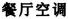 1空调(10P)空调(10P)空调(10P)空调(10P)空调(10P)空调(10P)空调(10P)空调(10P)电压/频率:380V/50Hz外机重量:189kg外机尺寸:宽1120mm；高1549mm；深528mm内机尺寸:宽1202mm；高1851mm；深381mm内机重量:143kg功能电辅加热:外机噪音:59dB(A)最大制冷功率:10240W最大制热功率:8740W制热量:28000W循环风量:4500m³/h电辅加热功率:6000W制冷量:26000W内机噪音:58dB(A)变频机能效比:2.85适用面积:120-150电压/频率:380V/50Hz外机重量:189kg外机尺寸:宽1120mm；高1549mm；深528mm内机尺寸:宽1202mm；高1851mm；深381mm内机重量:143kg功能电辅加热:外机噪音:59dB(A)最大制冷功率:10240W最大制热功率:8740W制热量:28000W循环风量:4500m³/h电辅加热功率:6000W制冷量:26000W内机噪音:58dB(A)变频机能效比:2.85适用面积:120-150电压/频率:380V/50Hz外机重量:189kg外机尺寸:宽1120mm；高1549mm；深528mm内机尺寸:宽1202mm；高1851mm；深381mm内机重量:143kg功能电辅加热:外机噪音:59dB(A)最大制冷功率:10240W最大制热功率:8740W制热量:28000W循环风量:4500m³/h电辅加热功率:6000W制冷量:26000W内机噪音:58dB(A)变频机能效比:2.85适用面积:120-150电压/频率:380V/50Hz外机重量:189kg外机尺寸:宽1120mm；高1549mm；深528mm内机尺寸:宽1202mm；高1851mm；深381mm内机重量:143kg功能电辅加热:外机噪音:59dB(A)最大制冷功率:10240W最大制热功率:8740W制热量:28000W循环风量:4500m³/h电辅加热功率:6000W制冷量:26000W内机噪音:58dB(A)变频机能效比:2.85适用面积:120-150电压/频率:380V/50Hz外机重量:189kg外机尺寸:宽1120mm；高1549mm；深528mm内机尺寸:宽1202mm；高1851mm；深381mm内机重量:143kg功能电辅加热:外机噪音:59dB(A)最大制冷功率:10240W最大制热功率:8740W制热量:28000W循环风量:4500m³/h电辅加热功率:6000W制冷量:26000W内机噪音:58dB(A)变频机能效比:2.85适用面积:120-150电压/频率:380V/50Hz外机重量:189kg外机尺寸:宽1120mm；高1549mm；深528mm内机尺寸:宽1202mm；高1851mm；深381mm内机重量:143kg功能电辅加热:外机噪音:59dB(A)最大制冷功率:10240W最大制热功率:8740W制热量:28000W循环风量:4500m³/h电辅加热功率:6000W制冷量:26000W内机噪音:58dB(A)变频机能效比:2.85适用面积:120-150电压/频率:380V/50Hz外机重量:189kg外机尺寸:宽1120mm；高1549mm；深528mm内机尺寸:宽1202mm；高1851mm；深381mm内机重量:143kg功能电辅加热:外机噪音:59dB(A)最大制冷功率:10240W最大制热功率:8740W制热量:28000W循环风量:4500m³/h电辅加热功率:6000W制冷量:26000W内机噪音:58dB(A)变频机能效比:2.85适用面积:120-150电压/频率:380V/50Hz外机重量:189kg外机尺寸:宽1120mm；高1549mm；深528mm内机尺寸:宽1202mm；高1851mm；深381mm内机重量:143kg功能电辅加热:外机噪音:59dB(A)最大制冷功率:10240W最大制热功率:8740W制热量:28000W循环风量:4500m³/h电辅加热功率:6000W制冷量:26000W内机噪音:58dB(A)变频机能效比:2.85适用面积:120-150电压/频率:380V/50Hz外机重量:189kg外机尺寸:宽1120mm；高1549mm；深528mm内机尺寸:宽1202mm；高1851mm；深381mm内机重量:143kg功能电辅加热:外机噪音:59dB(A)最大制冷功率:10240W最大制热功率:8740W制热量:28000W循环风量:4500m³/h电辅加热功率:6000W制冷量:26000W内机噪音:58dB(A)变频机能效比:2.85适用面积:120-150电压/频率:380V/50Hz外机重量:189kg外机尺寸:宽1120mm；高1549mm；深528mm内机尺寸:宽1202mm；高1851mm；深381mm内机重量:143kg功能电辅加热:外机噪音:59dB(A)最大制冷功率:10240W最大制热功率:8740W制热量:28000W循环风量:4500m³/h电辅加热功率:6000W制冷量:26000W内机噪音:58dB(A)变频机能效比:2.85适用面积:120-150电压/频率:380V/50Hz外机重量:189kg外机尺寸:宽1120mm；高1549mm；深528mm内机尺寸:宽1202mm；高1851mm；深381mm内机重量:143kg功能电辅加热:外机噪音:59dB(A)最大制冷功率:10240W最大制热功率:8740W制热量:28000W循环风量:4500m³/h电辅加热功率:6000W制冷量:26000W内机噪音:58dB(A)变频机能效比:2.85适用面积:120-150电压/频率:380V/50Hz外机重量:189kg外机尺寸:宽1120mm；高1549mm；深528mm内机尺寸:宽1202mm；高1851mm；深381mm内机重量:143kg功能电辅加热:外机噪音:59dB(A)最大制冷功率:10240W最大制热功率:8740W制热量:28000W循环风量:4500m³/h电辅加热功率:6000W制冷量:26000W内机噪音:58dB(A)变频机能效比:2.85适用面积:120-150电压/频率:380V/50Hz外机重量:189kg外机尺寸:宽1120mm；高1549mm；深528mm内机尺寸:宽1202mm；高1851mm；深381mm内机重量:143kg功能电辅加热:外机噪音:59dB(A)最大制冷功率:10240W最大制热功率:8740W制热量:28000W循环风量:4500m³/h电辅加热功率:6000W制冷量:26000W内机噪音:58dB(A)变频机能效比:2.85适用面积:120-150电压/频率:380V/50Hz外机重量:189kg外机尺寸:宽1120mm；高1549mm；深528mm内机尺寸:宽1202mm；高1851mm；深381mm内机重量:143kg功能电辅加热:外机噪音:59dB(A)最大制冷功率:10240W最大制热功率:8740W制热量:28000W循环风量:4500m³/h电辅加热功率:6000W制冷量:26000W内机噪音:58dB(A)变频机能效比:2.85适用面积:120-150电压/频率:380V/50Hz外机重量:189kg外机尺寸:宽1120mm；高1549mm；深528mm内机尺寸:宽1202mm；高1851mm；深381mm内机重量:143kg功能电辅加热:外机噪音:59dB(A)最大制冷功率:10240W最大制热功率:8740W制热量:28000W循环风量:4500m³/h电辅加热功率:6000W制冷量:26000W内机噪音:58dB(A)变频机能效比:2.85适用面积:120-150电压/频率:380V/50Hz外机重量:189kg外机尺寸:宽1120mm；高1549mm；深528mm内机尺寸:宽1202mm；高1851mm；深381mm内机重量:143kg功能电辅加热:外机噪音:59dB(A)最大制冷功率:10240W最大制热功率:8740W制热量:28000W循环风量:4500m³/h电辅加热功率:6000W制冷量:26000W内机噪音:58dB(A)变频机能效比:2.85适用面积:120-150电压/频率:380V/50Hz外机重量:189kg外机尺寸:宽1120mm；高1549mm；深528mm内机尺寸:宽1202mm；高1851mm；深381mm内机重量:143kg功能电辅加热:外机噪音:59dB(A)最大制冷功率:10240W最大制热功率:8740W制热量:28000W循环风量:4500m³/h电辅加热功率:6000W制冷量:26000W内机噪音:58dB(A)变频机能效比:2.85适用面积:120-150电压/频率:380V/50Hz外机重量:189kg外机尺寸:宽1120mm；高1549mm；深528mm内机尺寸:宽1202mm；高1851mm；深381mm内机重量:143kg功能电辅加热:外机噪音:59dB(A)最大制冷功率:10240W最大制热功率:8740W制热量:28000W循环风量:4500m³/h电辅加热功率:6000W制冷量:26000W内机噪音:58dB(A)变频机能效比:2.85适用面积:120-15012台台台2空调主线空调主线空调主线空调主线空调主线空调主线空调主线空调主线70*3+50*270*3+50*270*3+50*270*3+50*270*3+50*270*3+50*270*3+50*270*3+50*270*3+50*270*3+50*270*3+50*270*3+50*270*3+50*270*3+50*270*3+50*270*3+50*270*3+50*270*3+50*2300米米米3电源线电源线电源线电源线电源线电源线电源线电源线10*3+110*3+110*3+110*3+110*3+110*3+110*3+110*3+110*3+110*3+110*3+110*3+110*3+110*3+110*3+110*3+110*3+110*3+1300米米米4配电箱配电箱配电箱配电箱配电箱配电箱配电箱配电箱定制定制定制定制定制定制定制定制定制定制定制定制定制定制定制定制定制定制12个个个5安装材料安装材料安装材料安装材料安装材料安装材料安装材料安装材料铜管150米，排水等铜管150米，排水等铜管150米，排水等铜管150米，排水等铜管150米，排水等铜管150米，排水等铜管150米，排水等铜管150米，排水等铜管150米，排水等铜管150米，排水等铜管150米，排水等铜管150米，排水等铜管150米，排水等铜管150米，排水等铜管150米，排水等铜管150米，排水等铜管150米，排水等铜管150米，排水等300米米米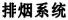 1低噪音排烟风柜低噪音排烟风柜低噪音排烟风柜低噪音排烟风柜低噪音排烟风柜低噪音排烟风柜低噪音排烟风柜低噪音排烟风柜15KW/380V采用架柜式结构，整机外壳采用专利制作，外型美观，运行平衡，而且拆卸，安装方便，风柜具有分压高，风量大，噪音低，结构稳固等特点；15KW/380v15KW/380V采用架柜式结构，整机外壳采用专利制作，外型美观，运行平衡，而且拆卸，安装方便，风柜具有分压高，风量大，噪音低，结构稳固等特点；15KW/380v15KW/380V采用架柜式结构，整机外壳采用专利制作，外型美观，运行平衡，而且拆卸，安装方便，风柜具有分压高，风量大，噪音低，结构稳固等特点；15KW/380v15KW/380V采用架柜式结构，整机外壳采用专利制作，外型美观，运行平衡，而且拆卸，安装方便，风柜具有分压高，风量大，噪音低，结构稳固等特点；15KW/380v15KW/380V采用架柜式结构，整机外壳采用专利制作，外型美观，运行平衡，而且拆卸，安装方便，风柜具有分压高，风量大，噪音低，结构稳固等特点；15KW/380v15KW/380V采用架柜式结构，整机外壳采用专利制作，外型美观，运行平衡，而且拆卸，安装方便，风柜具有分压高，风量大，噪音低，结构稳固等特点；15KW/380v15KW/380V采用架柜式结构，整机外壳采用专利制作，外型美观，运行平衡，而且拆卸，安装方便，风柜具有分压高，风量大，噪音低，结构稳固等特点；15KW/380v15KW/380V采用架柜式结构，整机外壳采用专利制作，外型美观，运行平衡，而且拆卸，安装方便，风柜具有分压高，风量大，噪音低，结构稳固等特点；15KW/380v15KW/380V采用架柜式结构，整机外壳采用专利制作，外型美观，运行平衡，而且拆卸，安装方便，风柜具有分压高，风量大，噪音低，结构稳固等特点；15KW/380v15KW/380V采用架柜式结构，整机外壳采用专利制作，外型美观，运行平衡，而且拆卸，安装方便，风柜具有分压高，风量大，噪音低，结构稳固等特点；15KW/380v15KW/380V采用架柜式结构，整机外壳采用专利制作，外型美观，运行平衡，而且拆卸，安装方便，风柜具有分压高，风量大，噪音低，结构稳固等特点；15KW/380v15KW/380V采用架柜式结构，整机外壳采用专利制作，外型美观，运行平衡，而且拆卸，安装方便，风柜具有分压高，风量大，噪音低，结构稳固等特点；15KW/380v15KW/380V采用架柜式结构，整机外壳采用专利制作，外型美观，运行平衡，而且拆卸，安装方便，风柜具有分压高，风量大，噪音低，结构稳固等特点；15KW/380v15KW/380V采用架柜式结构，整机外壳采用专利制作，外型美观，运行平衡，而且拆卸，安装方便，风柜具有分压高，风量大，噪音低，结构稳固等特点；15KW/380v15KW/380V采用架柜式结构，整机外壳采用专利制作，外型美观，运行平衡，而且拆卸，安装方便，风柜具有分压高，风量大，噪音低，结构稳固等特点；15KW/380v15KW/380V采用架柜式结构，整机外壳采用专利制作，外型美观，运行平衡，而且拆卸，安装方便，风柜具有分压高，风量大，噪音低，结构稳固等特点；15KW/380v15KW/380V采用架柜式结构，整机外壳采用专利制作，外型美观，运行平衡，而且拆卸，安装方便，风柜具有分压高，风量大，噪音低，结构稳固等特点；15KW/380v15KW/380V采用架柜式结构，整机外壳采用专利制作，外型美观，运行平衡，而且拆卸，安装方便，风柜具有分压高，风量大，噪音低，结构稳固等特点；15KW/380v3台台台2风柜变频启动箱风柜变频启动箱风柜变频启动箱风柜变频启动箱风柜变频启动箱风柜变频启动箱风柜变频启动箱风柜变频启动箱15KW/380V1.采用优质1.0mm厚冷轧钢板制作，一次浇筑成型。2..箱体内外表面采用酸洗磷化加喷塑处理。3.箱门配优质跳锁，采用优质铰链。4.箱内底板采用优质1.2mm厚冷轧钢板制作。5.安装前做开孔处理，进出线缆口配备密封橡胶圈。6.采用优质名牌变频器，可同时实现软启动，节能效果明显，无级变速，自动化控制等优点。7.配备优质LED液晶显示屏，可显示50档精确控制。15KW/380V1.采用优质1.0mm厚冷轧钢板制作，一次浇筑成型。2..箱体内外表面采用酸洗磷化加喷塑处理。3.箱门配优质跳锁，采用优质铰链。4.箱内底板采用优质1.2mm厚冷轧钢板制作。5.安装前做开孔处理，进出线缆口配备密封橡胶圈。6.采用优质名牌变频器，可同时实现软启动，节能效果明显，无级变速，自动化控制等优点。7.配备优质LED液晶显示屏，可显示50档精确控制。15KW/380V1.采用优质1.0mm厚冷轧钢板制作，一次浇筑成型。2..箱体内外表面采用酸洗磷化加喷塑处理。3.箱门配优质跳锁，采用优质铰链。4.箱内底板采用优质1.2mm厚冷轧钢板制作。5.安装前做开孔处理，进出线缆口配备密封橡胶圈。6.采用优质名牌变频器，可同时实现软启动，节能效果明显，无级变速，自动化控制等优点。7.配备优质LED液晶显示屏，可显示50档精确控制。15KW/380V1.采用优质1.0mm厚冷轧钢板制作，一次浇筑成型。2..箱体内外表面采用酸洗磷化加喷塑处理。3.箱门配优质跳锁，采用优质铰链。4.箱内底板采用优质1.2mm厚冷轧钢板制作。5.安装前做开孔处理，进出线缆口配备密封橡胶圈。6.采用优质名牌变频器，可同时实现软启动，节能效果明显，无级变速，自动化控制等优点。7.配备优质LED液晶显示屏，可显示50档精确控制。15KW/380V1.采用优质1.0mm厚冷轧钢板制作，一次浇筑成型。2..箱体内外表面采用酸洗磷化加喷塑处理。3.箱门配优质跳锁，采用优质铰链。4.箱内底板采用优质1.2mm厚冷轧钢板制作。5.安装前做开孔处理，进出线缆口配备密封橡胶圈。6.采用优质名牌变频器，可同时实现软启动，节能效果明显，无级变速，自动化控制等优点。7.配备优质LED液晶显示屏，可显示50档精确控制。15KW/380V1.采用优质1.0mm厚冷轧钢板制作，一次浇筑成型。2..箱体内外表面采用酸洗磷化加喷塑处理。3.箱门配优质跳锁，采用优质铰链。4.箱内底板采用优质1.2mm厚冷轧钢板制作。5.安装前做开孔处理，进出线缆口配备密封橡胶圈。6.采用优质名牌变频器，可同时实现软启动，节能效果明显，无级变速，自动化控制等优点。7.配备优质LED液晶显示屏，可显示50档精确控制。15KW/380V1.采用优质1.0mm厚冷轧钢板制作，一次浇筑成型。2..箱体内外表面采用酸洗磷化加喷塑处理。3.箱门配优质跳锁，采用优质铰链。4.箱内底板采用优质1.2mm厚冷轧钢板制作。5.安装前做开孔处理，进出线缆口配备密封橡胶圈。6.采用优质名牌变频器，可同时实现软启动，节能效果明显，无级变速，自动化控制等优点。7.配备优质LED液晶显示屏，可显示50档精确控制。15KW/380V1.采用优质1.0mm厚冷轧钢板制作，一次浇筑成型。2..箱体内外表面采用酸洗磷化加喷塑处理。3.箱门配优质跳锁，采用优质铰链。4.箱内底板采用优质1.2mm厚冷轧钢板制作。5.安装前做开孔处理，进出线缆口配备密封橡胶圈。6.采用优质名牌变频器，可同时实现软启动，节能效果明显，无级变速，自动化控制等优点。7.配备优质LED液晶显示屏，可显示50档精确控制。15KW/380V1.采用优质1.0mm厚冷轧钢板制作，一次浇筑成型。2..箱体内外表面采用酸洗磷化加喷塑处理。3.箱门配优质跳锁，采用优质铰链。4.箱内底板采用优质1.2mm厚冷轧钢板制作。5.安装前做开孔处理，进出线缆口配备密封橡胶圈。6.采用优质名牌变频器，可同时实现软启动，节能效果明显，无级变速，自动化控制等优点。7.配备优质LED液晶显示屏，可显示50档精确控制。15KW/380V1.采用优质1.0mm厚冷轧钢板制作，一次浇筑成型。2..箱体内外表面采用酸洗磷化加喷塑处理。3.箱门配优质跳锁，采用优质铰链。4.箱内底板采用优质1.2mm厚冷轧钢板制作。5.安装前做开孔处理，进出线缆口配备密封橡胶圈。6.采用优质名牌变频器，可同时实现软启动，节能效果明显，无级变速，自动化控制等优点。7.配备优质LED液晶显示屏，可显示50档精确控制。15KW/380V1.采用优质1.0mm厚冷轧钢板制作，一次浇筑成型。2..箱体内外表面采用酸洗磷化加喷塑处理。3.箱门配优质跳锁，采用优质铰链。4.箱内底板采用优质1.2mm厚冷轧钢板制作。5.安装前做开孔处理，进出线缆口配备密封橡胶圈。6.采用优质名牌变频器，可同时实现软启动，节能效果明显，无级变速，自动化控制等优点。7.配备优质LED液晶显示屏，可显示50档精确控制。15KW/380V1.采用优质1.0mm厚冷轧钢板制作，一次浇筑成型。2..箱体内外表面采用酸洗磷化加喷塑处理。3.箱门配优质跳锁，采用优质铰链。4.箱内底板采用优质1.2mm厚冷轧钢板制作。5.安装前做开孔处理，进出线缆口配备密封橡胶圈。6.采用优质名牌变频器，可同时实现软启动，节能效果明显，无级变速，自动化控制等优点。7.配备优质LED液晶显示屏，可显示50档精确控制。15KW/380V1.采用优质1.0mm厚冷轧钢板制作，一次浇筑成型。2..箱体内外表面采用酸洗磷化加喷塑处理。3.箱门配优质跳锁，采用优质铰链。4.箱内底板采用优质1.2mm厚冷轧钢板制作。5.安装前做开孔处理，进出线缆口配备密封橡胶圈。6.采用优质名牌变频器，可同时实现软启动，节能效果明显，无级变速，自动化控制等优点。7.配备优质LED液晶显示屏，可显示50档精确控制。15KW/380V1.采用优质1.0mm厚冷轧钢板制作，一次浇筑成型。2..箱体内外表面采用酸洗磷化加喷塑处理。3.箱门配优质跳锁，采用优质铰链。4.箱内底板采用优质1.2mm厚冷轧钢板制作。5.安装前做开孔处理，进出线缆口配备密封橡胶圈。6.采用优质名牌变频器，可同时实现软启动，节能效果明显，无级变速，自动化控制等优点。7.配备优质LED液晶显示屏，可显示50档精确控制。15KW/380V1.采用优质1.0mm厚冷轧钢板制作，一次浇筑成型。2..箱体内外表面采用酸洗磷化加喷塑处理。3.箱门配优质跳锁，采用优质铰链。4.箱内底板采用优质1.2mm厚冷轧钢板制作。5.安装前做开孔处理，进出线缆口配备密封橡胶圈。6.采用优质名牌变频器，可同时实现软启动，节能效果明显，无级变速，自动化控制等优点。7.配备优质LED液晶显示屏，可显示50档精确控制。15KW/380V1.采用优质1.0mm厚冷轧钢板制作，一次浇筑成型。2..箱体内外表面采用酸洗磷化加喷塑处理。3.箱门配优质跳锁，采用优质铰链。4.箱内底板采用优质1.2mm厚冷轧钢板制作。5.安装前做开孔处理，进出线缆口配备密封橡胶圈。6.采用优质名牌变频器，可同时实现软启动，节能效果明显，无级变速，自动化控制等优点。7.配备优质LED液晶显示屏，可显示50档精确控制。15KW/380V1.采用优质1.0mm厚冷轧钢板制作，一次浇筑成型。2..箱体内外表面采用酸洗磷化加喷塑处理。3.箱门配优质跳锁，采用优质铰链。4.箱内底板采用优质1.2mm厚冷轧钢板制作。5.安装前做开孔处理，进出线缆口配备密封橡胶圈。6.采用优质名牌变频器，可同时实现软启动，节能效果明显，无级变速，自动化控制等优点。7.配备优质LED液晶显示屏，可显示50档精确控制。15KW/380V1.采用优质1.0mm厚冷轧钢板制作，一次浇筑成型。2..箱体内外表面采用酸洗磷化加喷塑处理。3.箱门配优质跳锁，采用优质铰链。4.箱内底板采用优质1.2mm厚冷轧钢板制作。5.安装前做开孔处理，进出线缆口配备密封橡胶圈。6.采用优质名牌变频器，可同时实现软启动，节能效果明显，无级变速，自动化控制等优点。7.配备优质LED液晶显示屏，可显示50档精确控制。3台台台3风柜支架风柜支架风柜支架风柜支架风柜支架风柜支架风柜支架风柜支架1.国标槽钢制作。2.槽钢所有面积涂刷防锈漆做防锈处理。3.焊接加固时要求焊缝平滑，不得有气孔加渣等焊接缺陷。1.国标槽钢制作。2.槽钢所有面积涂刷防锈漆做防锈处理。3.焊接加固时要求焊缝平滑，不得有气孔加渣等焊接缺陷。1.国标槽钢制作。2.槽钢所有面积涂刷防锈漆做防锈处理。3.焊接加固时要求焊缝平滑，不得有气孔加渣等焊接缺陷。1.国标槽钢制作。2.槽钢所有面积涂刷防锈漆做防锈处理。3.焊接加固时要求焊缝平滑，不得有气孔加渣等焊接缺陷。1.国标槽钢制作。2.槽钢所有面积涂刷防锈漆做防锈处理。3.焊接加固时要求焊缝平滑，不得有气孔加渣等焊接缺陷。1.国标槽钢制作。2.槽钢所有面积涂刷防锈漆做防锈处理。3.焊接加固时要求焊缝平滑，不得有气孔加渣等焊接缺陷。1.国标槽钢制作。2.槽钢所有面积涂刷防锈漆做防锈处理。3.焊接加固时要求焊缝平滑，不得有气孔加渣等焊接缺陷。1.国标槽钢制作。2.槽钢所有面积涂刷防锈漆做防锈处理。3.焊接加固时要求焊缝平滑，不得有气孔加渣等焊接缺陷。1.国标槽钢制作。2.槽钢所有面积涂刷防锈漆做防锈处理。3.焊接加固时要求焊缝平滑，不得有气孔加渣等焊接缺陷。1.国标槽钢制作。2.槽钢所有面积涂刷防锈漆做防锈处理。3.焊接加固时要求焊缝平滑，不得有气孔加渣等焊接缺陷。1.国标槽钢制作。2.槽钢所有面积涂刷防锈漆做防锈处理。3.焊接加固时要求焊缝平滑，不得有气孔加渣等焊接缺陷。1.国标槽钢制作。2.槽钢所有面积涂刷防锈漆做防锈处理。3.焊接加固时要求焊缝平滑，不得有气孔加渣等焊接缺陷。1.国标槽钢制作。2.槽钢所有面积涂刷防锈漆做防锈处理。3.焊接加固时要求焊缝平滑，不得有气孔加渣等焊接缺陷。1.国标槽钢制作。2.槽钢所有面积涂刷防锈漆做防锈处理。3.焊接加固时要求焊缝平滑，不得有气孔加渣等焊接缺陷。1.国标槽钢制作。2.槽钢所有面积涂刷防锈漆做防锈处理。3.焊接加固时要求焊缝平滑，不得有气孔加渣等焊接缺陷。1.国标槽钢制作。2.槽钢所有面积涂刷防锈漆做防锈处理。3.焊接加固时要求焊缝平滑，不得有气孔加渣等焊接缺陷。1.国标槽钢制作。2.槽钢所有面积涂刷防锈漆做防锈处理。3.焊接加固时要求焊缝平滑，不得有气孔加渣等焊接缺陷。1.国标槽钢制作。2.槽钢所有面积涂刷防锈漆做防锈处理。3.焊接加固时要求焊缝平滑，不得有气孔加渣等焊接缺陷。3台台台4风机减震器风机减震器风机减震器风机减震器风机减震器风机减震器风机减震器风机减震器1.国标槽钢制作。2.槽钢所有面积涂刷防锈漆做防锈处理。3.焊接加固时要求焊缝平滑，不得有气孔加渣等焊接缺陷。1.国标槽钢制作。2.槽钢所有面积涂刷防锈漆做防锈处理。3.焊接加固时要求焊缝平滑，不得有气孔加渣等焊接缺陷。1.国标槽钢制作。2.槽钢所有面积涂刷防锈漆做防锈处理。3.焊接加固时要求焊缝平滑，不得有气孔加渣等焊接缺陷。1.国标槽钢制作。2.槽钢所有面积涂刷防锈漆做防锈处理。3.焊接加固时要求焊缝平滑，不得有气孔加渣等焊接缺陷。1.国标槽钢制作。2.槽钢所有面积涂刷防锈漆做防锈处理。3.焊接加固时要求焊缝平滑，不得有气孔加渣等焊接缺陷。1.国标槽钢制作。2.槽钢所有面积涂刷防锈漆做防锈处理。3.焊接加固时要求焊缝平滑，不得有气孔加渣等焊接缺陷。1.国标槽钢制作。2.槽钢所有面积涂刷防锈漆做防锈处理。3.焊接加固时要求焊缝平滑，不得有气孔加渣等焊接缺陷。1.国标槽钢制作。2.槽钢所有面积涂刷防锈漆做防锈处理。3.焊接加固时要求焊缝平滑，不得有气孔加渣等焊接缺陷。1.国标槽钢制作。2.槽钢所有面积涂刷防锈漆做防锈处理。3.焊接加固时要求焊缝平滑，不得有气孔加渣等焊接缺陷。1.国标槽钢制作。2.槽钢所有面积涂刷防锈漆做防锈处理。3.焊接加固时要求焊缝平滑，不得有气孔加渣等焊接缺陷。1.国标槽钢制作。2.槽钢所有面积涂刷防锈漆做防锈处理。3.焊接加固时要求焊缝平滑，不得有气孔加渣等焊接缺陷。1.国标槽钢制作。2.槽钢所有面积涂刷防锈漆做防锈处理。3.焊接加固时要求焊缝平滑，不得有气孔加渣等焊接缺陷。1.国标槽钢制作。2.槽钢所有面积涂刷防锈漆做防锈处理。3.焊接加固时要求焊缝平滑，不得有气孔加渣等焊接缺陷。1.国标槽钢制作。2.槽钢所有面积涂刷防锈漆做防锈处理。3.焊接加固时要求焊缝平滑，不得有气孔加渣等焊接缺陷。1.国标槽钢制作。2.槽钢所有面积涂刷防锈漆做防锈处理。3.焊接加固时要求焊缝平滑，不得有气孔加渣等焊接缺陷。1.国标槽钢制作。2.槽钢所有面积涂刷防锈漆做防锈处理。3.焊接加固时要求焊缝平滑，不得有气孔加渣等焊接缺陷。1.国标槽钢制作。2.槽钢所有面积涂刷防锈漆做防锈处理。3.焊接加固时要求焊缝平滑，不得有气孔加渣等焊接缺陷。1.国标槽钢制作。2.槽钢所有面积涂刷防锈漆做防锈处理。3.焊接加固时要求焊缝平滑，不得有气孔加渣等焊接缺陷。12台台台5油烟净化器油烟净化器油烟净化器油烟净化器油烟净化器油烟净化器油烟净化器油烟净化器处理风量：36000m3/h1.采用了铝质二段板式电场及高压电源；增加了油烟收集面积;电场采用高频绝缘陶瓷,表面防油污沉积处理,清洗方便。电场采用齿形不锈钢电离片设计,使用不锈钢材料尖端抗油性电离;2.分离器功能及延时关闭.分离器的作用可将油分子与水雾甩开，延长了电场清洗周期，采取分离器延时关闭措施，等于阻隔了这个过程产生油烟水雾；3.触摸屏功能.触摸功能采用了防水技术，用户方便轻松使用，根据人体工学设计;4.灯光照明功能.给厨房增添色彩;5.采用了净化器行业内独创的智能数字显示屏,实时显示高压,电流,电场清洗提醒等.让用户实时了解净化器的工作状态,减少因清洗维护不及时而造成污染排放和投诉;6.采用上/下分体堆叠的结构,上分体为静电净化结构组件,下分体为物理净化结构组件和油烟通道.上分体和下分体可以单独生产,搬运,现场安装更快捷,简单；7、配有在线监控仪，能链接手机APP实时环境监控，实时监控油烟排放。保证能通过市场和质量监督管理局及环保部门的验收油烟净化设备为长期暴露室外的设备，为保障使用寿命以及产品密封性，生产厂家需提供:1、产品防护等级认证证书，要求产品需达到IP65级别认证。2、油烟净化器必须提供符合检验依据：CQC51-439182-2018《饮食业油烟净化设备环保认证规则》，DB13/T2376-2016《固定污染源废气颗粒物的测定β射线法》检测项目分别为：外观质量、接地、接地电阻，绝缘电源，本体阻力、本体漏风率、油烟净化设施去除效率不低于95%。颗粒物浓度≤3mg/m³、油烟浓度≤0.5mg/m³、非甲烷总烃浓度≤1.0mg/m³。(提供省级或省级以上检测机构出具的带CMA或CNAS检测报告复印件并加盖投标人鲜章)3、油烟净化器智能数显高压电源符合JCC/1201011.1-2017《餐饮油烟净化器高压电源检测方法》CCAEPI-RG-Q-041-2018,《餐饮油烟净化器用高压电源》要求，且绝缘电阻≥100MΩ，且运行8h无故障，提供检测报告(提供省级或省级以上检测机构出具的带CMA或CNAS检测报告复印件并加盖投标人鲜章)。4、油烟净化器智能数显高压电源通过雷击浪涌测试，并能通过零下-30°高温90°正常工作≥1h以上，提供检测机构出具的检测报告复印件并加盖投标人鲜章。5、油烟净化器绝缘子依据GB/T1408.1-2016《卷圆材料电器强度试验方法第一部分：工频下试验》和GB/T16935.1.2008《低压系统内设备的卷圆配合第一部分：原理要求和实验》标准检测，击穿电压大于48kv，爬电距离大于35mm-d，提供检测报告(提供省级或省级以上检测机构出具的带CMA或CNAS检测报告复印件并加盖投标人鲜章)。6、油烟净化器绝缘子依据GB/T1408.1-2016《卷圆材料电器强度试验方法第一部分：工频下试验》和GB/T16935.1.2008《低压系统内设备的卷圆配合第一部分：原理要求和实验》标准检测，在5%盐酸溶剂浸泡，7天，无气泡，无裂纹。提供检测报告(提供省级或省级以上检测机构出具的带CMA或CNAS检测报告复印件并加盖投标人鲜章)7、油烟净化器密封胶条需符合依据GB/T24498-2009《建筑门窗、幕墙用密封胶条》进行侧测试，热空气老化(70°C*504h),热老化后回弹恢复(Da)73%以上。提供省级以上检测报告(提供省级或省级以上检测机构出具的带CMA或CNAS检测报告复印件并加盖投标人鲜章)8、提供了制造商出具的所投产品技术参数确认函原件加盖公章。处理风量：36000m3/h1.采用了铝质二段板式电场及高压电源；增加了油烟收集面积;电场采用高频绝缘陶瓷,表面防油污沉积处理,清洗方便。电场采用齿形不锈钢电离片设计,使用不锈钢材料尖端抗油性电离;2.分离器功能及延时关闭.分离器的作用可将油分子与水雾甩开，延长了电场清洗周期，采取分离器延时关闭措施，等于阻隔了这个过程产生油烟水雾；3.触摸屏功能.触摸功能采用了防水技术，用户方便轻松使用，根据人体工学设计;4.灯光照明功能.给厨房增添色彩;5.采用了净化器行业内独创的智能数字显示屏,实时显示高压,电流,电场清洗提醒等.让用户实时了解净化器的工作状态,减少因清洗维护不及时而造成污染排放和投诉;6.采用上/下分体堆叠的结构,上分体为静电净化结构组件,下分体为物理净化结构组件和油烟通道.上分体和下分体可以单独生产,搬运,现场安装更快捷,简单；7、配有在线监控仪，能链接手机APP实时环境监控，实时监控油烟排放。保证能通过市场和质量监督管理局及环保部门的验收油烟净化设备为长期暴露室外的设备，为保障使用寿命以及产品密封性，生产厂家需提供:1、产品防护等级认证证书，要求产品需达到IP65级别认证。2、油烟净化器必须提供符合检验依据：CQC51-439182-2018《饮食业油烟净化设备环保认证规则》，DB13/T2376-2016《固定污染源废气颗粒物的测定β射线法》检测项目分别为：外观质量、接地、接地电阻，绝缘电源，本体阻力、本体漏风率、油烟净化设施去除效率不低于95%。颗粒物浓度≤3mg/m³、油烟浓度≤0.5mg/m³、非甲烷总烃浓度≤1.0mg/m³。(提供省级或省级以上检测机构出具的带CMA或CNAS检测报告复印件并加盖投标人鲜章)3、油烟净化器智能数显高压电源符合JCC/1201011.1-2017《餐饮油烟净化器高压电源检测方法》CCAEPI-RG-Q-041-2018,《餐饮油烟净化器用高压电源》要求，且绝缘电阻≥100MΩ，且运行8h无故障，提供检测报告(提供省级或省级以上检测机构出具的带CMA或CNAS检测报告复印件并加盖投标人鲜章)。4、油烟净化器智能数显高压电源通过雷击浪涌测试，并能通过零下-30°高温90°正常工作≥1h以上，提供检测机构出具的检测报告复印件并加盖投标人鲜章。5、油烟净化器绝缘子依据GB/T1408.1-2016《卷圆材料电器强度试验方法第一部分：工频下试验》和GB/T16935.1.2008《低压系统内设备的卷圆配合第一部分：原理要求和实验》标准检测，击穿电压大于48kv，爬电距离大于35mm-d，提供检测报告(提供省级或省级以上检测机构出具的带CMA或CNAS检测报告复印件并加盖投标人鲜章)。6、油烟净化器绝缘子依据GB/T1408.1-2016《卷圆材料电器强度试验方法第一部分：工频下试验》和GB/T16935.1.2008《低压系统内设备的卷圆配合第一部分：原理要求和实验》标准检测，在5%盐酸溶剂浸泡，7天，无气泡，无裂纹。提供检测报告(提供省级或省级以上检测机构出具的带CMA或CNAS检测报告复印件并加盖投标人鲜章)7、油烟净化器密封胶条需符合依据GB/T24498-2009《建筑门窗、幕墙用密封胶条》进行侧测试，热空气老化(70°C*504h),热老化后回弹恢复(Da)73%以上。提供省级以上检测报告(提供省级或省级以上检测机构出具的带CMA或CNAS检测报告复印件并加盖投标人鲜章)8、提供了制造商出具的所投产品技术参数确认函原件加盖公章。处理风量：36000m3/h1.采用了铝质二段板式电场及高压电源；增加了油烟收集面积;电场采用高频绝缘陶瓷,表面防油污沉积处理,清洗方便。电场采用齿形不锈钢电离片设计,使用不锈钢材料尖端抗油性电离;2.分离器功能及延时关闭.分离器的作用可将油分子与水雾甩开，延长了电场清洗周期，采取分离器延时关闭措施，等于阻隔了这个过程产生油烟水雾；3.触摸屏功能.触摸功能采用了防水技术，用户方便轻松使用，根据人体工学设计;4.灯光照明功能.给厨房增添色彩;5.采用了净化器行业内独创的智能数字显示屏,实时显示高压,电流,电场清洗提醒等.让用户实时了解净化器的工作状态,减少因清洗维护不及时而造成污染排放和投诉;6.采用上/下分体堆叠的结构,上分体为静电净化结构组件,下分体为物理净化结构组件和油烟通道.上分体和下分体可以单独生产,搬运,现场安装更快捷,简单；7、配有在线监控仪，能链接手机APP实时环境监控，实时监控油烟排放。保证能通过市场和质量监督管理局及环保部门的验收油烟净化设备为长期暴露室外的设备，为保障使用寿命以及产品密封性，生产厂家需提供:1、产品防护等级认证证书，要求产品需达到IP65级别认证。2、油烟净化器必须提供符合检验依据：CQC51-439182-2018《饮食业油烟净化设备环保认证规则》，DB13/T2376-2016《固定污染源废气颗粒物的测定β射线法》检测项目分别为：外观质量、接地、接地电阻，绝缘电源，本体阻力、本体漏风率、油烟净化设施去除效率不低于95%。颗粒物浓度≤3mg/m³、油烟浓度≤0.5mg/m³、非甲烷总烃浓度≤1.0mg/m³。(提供省级或省级以上检测机构出具的带CMA或CNAS检测报告复印件并加盖投标人鲜章)3、油烟净化器智能数显高压电源符合JCC/1201011.1-2017《餐饮油烟净化器高压电源检测方法》CCAEPI-RG-Q-041-2018,《餐饮油烟净化器用高压电源》要求，且绝缘电阻≥100MΩ，且运行8h无故障，提供检测报告(提供省级或省级以上检测机构出具的带CMA或CNAS检测报告复印件并加盖投标人鲜章)。4、油烟净化器智能数显高压电源通过雷击浪涌测试，并能通过零下-30°高温90°正常工作≥1h以上，提供检测机构出具的检测报告复印件并加盖投标人鲜章。5、油烟净化器绝缘子依据GB/T1408.1-2016《卷圆材料电器强度试验方法第一部分：工频下试验》和GB/T16935.1.2008《低压系统内设备的卷圆配合第一部分：原理要求和实验》标准检测，击穿电压大于48kv，爬电距离大于35mm-d，提供检测报告(提供省级或省级以上检测机构出具的带CMA或CNAS检测报告复印件并加盖投标人鲜章)。6、油烟净化器绝缘子依据GB/T1408.1-2016《卷圆材料电器强度试验方法第一部分：工频下试验》和GB/T16935.1.2008《低压系统内设备的卷圆配合第一部分：原理要求和实验》标准检测，在5%盐酸溶剂浸泡，7天，无气泡，无裂纹。提供检测报告(提供省级或省级以上检测机构出具的带CMA或CNAS检测报告复印件并加盖投标人鲜章)7、油烟净化器密封胶条需符合依据GB/T24498-2009《建筑门窗、幕墙用密封胶条》进行侧测试，热空气老化(70°C*504h),热老化后回弹恢复(Da)73%以上。提供省级以上检测报告(提供省级或省级以上检测机构出具的带CMA或CNAS检测报告复印件并加盖投标人鲜章)8、提供了制造商出具的所投产品技术参数确认函原件加盖公章。处理风量：36000m3/h1.采用了铝质二段板式电场及高压电源；增加了油烟收集面积;电场采用高频绝缘陶瓷,表面防油污沉积处理,清洗方便。电场采用齿形不锈钢电离片设计,使用不锈钢材料尖端抗油性电离;2.分离器功能及延时关闭.分离器的作用可将油分子与水雾甩开，延长了电场清洗周期，采取分离器延时关闭措施，等于阻隔了这个过程产生油烟水雾；3.触摸屏功能.触摸功能采用了防水技术，用户方便轻松使用，根据人体工学设计;4.灯光照明功能.给厨房增添色彩;5.采用了净化器行业内独创的智能数字显示屏,实时显示高压,电流,电场清洗提醒等.让用户实时了解净化器的工作状态,减少因清洗维护不及时而造成污染排放和投诉;6.采用上/下分体堆叠的结构,上分体为静电净化结构组件,下分体为物理净化结构组件和油烟通道.上分体和下分体可以单独生产,搬运,现场安装更快捷,简单；7、配有在线监控仪，能链接手机APP实时环境监控，实时监控油烟排放。保证能通过市场和质量监督管理局及环保部门的验收油烟净化设备为长期暴露室外的设备，为保障使用寿命以及产品密封性，生产厂家需提供:1、产品防护等级认证证书，要求产品需达到IP65级别认证。2、油烟净化器必须提供符合检验依据：CQC51-439182-2018《饮食业油烟净化设备环保认证规则》，DB13/T2376-2016《固定污染源废气颗粒物的测定β射线法》检测项目分别为：外观质量、接地、接地电阻，绝缘电源，本体阻力、本体漏风率、油烟净化设施去除效率不低于95%。颗粒物浓度≤3mg/m³、油烟浓度≤0.5mg/m³、非甲烷总烃浓度≤1.0mg/m³。(提供省级或省级以上检测机构出具的带CMA或CNAS检测报告复印件并加盖投标人鲜章)3、油烟净化器智能数显高压电源符合JCC/1201011.1-2017《餐饮油烟净化器高压电源检测方法》CCAEPI-RG-Q-041-2018,《餐饮油烟净化器用高压电源》要求，且绝缘电阻≥100MΩ，且运行8h无故障，提供检测报告(提供省级或省级以上检测机构出具的带CMA或CNAS检测报告复印件并加盖投标人鲜章)。4、油烟净化器智能数显高压电源通过雷击浪涌测试，并能通过零下-30°高温90°正常工作≥1h以上，提供检测机构出具的检测报告复印件并加盖投标人鲜章。5、油烟净化器绝缘子依据GB/T1408.1-2016《卷圆材料电器强度试验方法第一部分：工频下试验》和GB/T16935.1.2008《低压系统内设备的卷圆配合第一部分：原理要求和实验》标准检测，击穿电压大于48kv，爬电距离大于35mm-d，提供检测报告(提供省级或省级以上检测机构出具的带CMA或CNAS检测报告复印件并加盖投标人鲜章)。6、油烟净化器绝缘子依据GB/T1408.1-2016《卷圆材料电器强度试验方法第一部分：工频下试验》和GB/T16935.1.2008《低压系统内设备的卷圆配合第一部分：原理要求和实验》标准检测，在5%盐酸溶剂浸泡，7天，无气泡，无裂纹。提供检测报告(提供省级或省级以上检测机构出具的带CMA或CNAS检测报告复印件并加盖投标人鲜章)7、油烟净化器密封胶条需符合依据GB/T24498-2009《建筑门窗、幕墙用密封胶条》进行侧测试，热空气老化(70°C*504h),热老化后回弹恢复(Da)73%以上。提供省级以上检测报告(提供省级或省级以上检测机构出具的带CMA或CNAS检测报告复印件并加盖投标人鲜章)8、提供了制造商出具的所投产品技术参数确认函原件加盖公章。处理风量：36000m3/h1.采用了铝质二段板式电场及高压电源；增加了油烟收集面积;电场采用高频绝缘陶瓷,表面防油污沉积处理,清洗方便。电场采用齿形不锈钢电离片设计,使用不锈钢材料尖端抗油性电离;2.分离器功能及延时关闭.分离器的作用可将油分子与水雾甩开，延长了电场清洗周期，采取分离器延时关闭措施，等于阻隔了这个过程产生油烟水雾；3.触摸屏功能.触摸功能采用了防水技术，用户方便轻松使用，根据人体工学设计;4.灯光照明功能.给厨房增添色彩;5.采用了净化器行业内独创的智能数字显示屏,实时显示高压,电流,电场清洗提醒等.让用户实时了解净化器的工作状态,减少因清洗维护不及时而造成污染排放和投诉;6.采用上/下分体堆叠的结构,上分体为静电净化结构组件,下分体为物理净化结构组件和油烟通道.上分体和下分体可以单独生产,搬运,现场安装更快捷,简单；7、配有在线监控仪，能链接手机APP实时环境监控，实时监控油烟排放。保证能通过市场和质量监督管理局及环保部门的验收油烟净化设备为长期暴露室外的设备，为保障使用寿命以及产品密封性，生产厂家需提供:1、产品防护等级认证证书，要求产品需达到IP65级别认证。2、油烟净化器必须提供符合检验依据：CQC51-439182-2018《饮食业油烟净化设备环保认证规则》，DB13/T2376-2016《固定污染源废气颗粒物的测定β射线法》检测项目分别为：外观质量、接地、接地电阻，绝缘电源，本体阻力、本体漏风率、油烟净化设施去除效率不低于95%。颗粒物浓度≤3mg/m³、油烟浓度≤0.5mg/m³、非甲烷总烃浓度≤1.0mg/m³。(提供省级或省级以上检测机构出具的带CMA或CNAS检测报告复印件并加盖投标人鲜章)3、油烟净化器智能数显高压电源符合JCC/1201011.1-2017《餐饮油烟净化器高压电源检测方法》CCAEPI-RG-Q-041-2018,《餐饮油烟净化器用高压电源》要求，且绝缘电阻≥100MΩ，且运行8h无故障，提供检测报告(提供省级或省级以上检测机构出具的带CMA或CNAS检测报告复印件并加盖投标人鲜章)。4、油烟净化器智能数显高压电源通过雷击浪涌测试，并能通过零下-30°高温90°正常工作≥1h以上，提供检测机构出具的检测报告复印件并加盖投标人鲜章。5、油烟净化器绝缘子依据GB/T1408.1-2016《卷圆材料电器强度试验方法第一部分：工频下试验》和GB/T16935.1.2008《低压系统内设备的卷圆配合第一部分：原理要求和实验》标准检测，击穿电压大于48kv，爬电距离大于35mm-d，提供检测报告(提供省级或省级以上检测机构出具的带CMA或CNAS检测报告复印件并加盖投标人鲜章)。6、油烟净化器绝缘子依据GB/T1408.1-2016《卷圆材料电器强度试验方法第一部分：工频下试验》和GB/T16935.1.2008《低压系统内设备的卷圆配合第一部分：原理要求和实验》标准检测，在5%盐酸溶剂浸泡，7天，无气泡，无裂纹。提供检测报告(提供省级或省级以上检测机构出具的带CMA或CNAS检测报告复印件并加盖投标人鲜章)7、油烟净化器密封胶条需符合依据GB/T24498-2009《建筑门窗、幕墙用密封胶条》进行侧测试，热空气老化(70°C*504h),热老化后回弹恢复(Da)73%以上。提供省级以上检测报告(提供省级或省级以上检测机构出具的带CMA或CNAS检测报告复印件并加盖投标人鲜章)8、提供了制造商出具的所投产品技术参数确认函原件加盖公章。处理风量：36000m3/h1.采用了铝质二段板式电场及高压电源；增加了油烟收集面积;电场采用高频绝缘陶瓷,表面防油污沉积处理,清洗方便。电场采用齿形不锈钢电离片设计,使用不锈钢材料尖端抗油性电离;2.分离器功能及延时关闭.分离器的作用可将油分子与水雾甩开，延长了电场清洗周期，采取分离器延时关闭措施，等于阻隔了这个过程产生油烟水雾；3.触摸屏功能.触摸功能采用了防水技术，用户方便轻松使用，根据人体工学设计;4.灯光照明功能.给厨房增添色彩;5.采用了净化器行业内独创的智能数字显示屏,实时显示高压,电流,电场清洗提醒等.让用户实时了解净化器的工作状态,减少因清洗维护不及时而造成污染排放和投诉;6.采用上/下分体堆叠的结构,上分体为静电净化结构组件,下分体为物理净化结构组件和油烟通道.上分体和下分体可以单独生产,搬运,现场安装更快捷,简单；7、配有在线监控仪，能链接手机APP实时环境监控，实时监控油烟排放。保证能通过市场和质量监督管理局及环保部门的验收油烟净化设备为长期暴露室外的设备，为保障使用寿命以及产品密封性，生产厂家需提供:1、产品防护等级认证证书，要求产品需达到IP65级别认证。2、油烟净化器必须提供符合检验依据：CQC51-439182-2018《饮食业油烟净化设备环保认证规则》，DB13/T2376-2016《固定污染源废气颗粒物的测定β射线法》检测项目分别为：外观质量、接地、接地电阻，绝缘电源，本体阻力、本体漏风率、油烟净化设施去除效率不低于95%。颗粒物浓度≤3mg/m³、油烟浓度≤0.5mg/m³、非甲烷总烃浓度≤1.0mg/m³。(提供省级或省级以上检测机构出具的带CMA或CNAS检测报告复印件并加盖投标人鲜章)3、油烟净化器智能数显高压电源符合JCC/1201011.1-2017《餐饮油烟净化器高压电源检测方法》CCAEPI-RG-Q-041-2018,《餐饮油烟净化器用高压电源》要求，且绝缘电阻≥100MΩ，且运行8h无故障，提供检测报告(提供省级或省级以上检测机构出具的带CMA或CNAS检测报告复印件并加盖投标人鲜章)。4、油烟净化器智能数显高压电源通过雷击浪涌测试，并能通过零下-30°高温90°正常工作≥1h以上，提供检测机构出具的检测报告复印件并加盖投标人鲜章。5、油烟净化器绝缘子依据GB/T1408.1-2016《卷圆材料电器强度试验方法第一部分：工频下试验》和GB/T16935.1.2008《低压系统内设备的卷圆配合第一部分：原理要求和实验》标准检测，击穿电压大于48kv，爬电距离大于35mm-d，提供检测报告(提供省级或省级以上检测机构出具的带CMA或CNAS检测报告复印件并加盖投标人鲜章)。6、油烟净化器绝缘子依据GB/T1408.1-2016《卷圆材料电器强度试验方法第一部分：工频下试验》和GB/T16935.1.2008《低压系统内设备的卷圆配合第一部分：原理要求和实验》标准检测，在5%盐酸溶剂浸泡，7天，无气泡，无裂纹。提供检测报告(提供省级或省级以上检测机构出具的带CMA或CNAS检测报告复印件并加盖投标人鲜章)7、油烟净化器密封胶条需符合依据GB/T24498-2009《建筑门窗、幕墙用密封胶条》进行侧测试，热空气老化(70°C*504h),热老化后回弹恢复(Da)73%以上。提供省级以上检测报告(提供省级或省级以上检测机构出具的带CMA或CNAS检测报告复印件并加盖投标人鲜章)8、提供了制造商出具的所投产品技术参数确认函原件加盖公章。处理风量：36000m3/h1.采用了铝质二段板式电场及高压电源；增加了油烟收集面积;电场采用高频绝缘陶瓷,表面防油污沉积处理,清洗方便。电场采用齿形不锈钢电离片设计,使用不锈钢材料尖端抗油性电离;2.分离器功能及延时关闭.分离器的作用可将油分子与水雾甩开，延长了电场清洗周期，采取分离器延时关闭措施，等于阻隔了这个过程产生油烟水雾；3.触摸屏功能.触摸功能采用了防水技术，用户方便轻松使用，根据人体工学设计;4.灯光照明功能.给厨房增添色彩;5.采用了净化器行业内独创的智能数字显示屏,实时显示高压,电流,电场清洗提醒等.让用户实时了解净化器的工作状态,减少因清洗维护不及时而造成污染排放和投诉;6.采用上/下分体堆叠的结构,上分体为静电净化结构组件,下分体为物理净化结构组件和油烟通道.上分体和下分体可以单独生产,搬运,现场安装更快捷,简单；7、配有在线监控仪，能链接手机APP实时环境监控，实时监控油烟排放。保证能通过市场和质量监督管理局及环保部门的验收油烟净化设备为长期暴露室外的设备，为保障使用寿命以及产品密封性，生产厂家需提供:1、产品防护等级认证证书，要求产品需达到IP65级别认证。2、油烟净化器必须提供符合检验依据：CQC51-439182-2018《饮食业油烟净化设备环保认证规则》，DB13/T2376-2016《固定污染源废气颗粒物的测定β射线法》检测项目分别为：外观质量、接地、接地电阻，绝缘电源，本体阻力、本体漏风率、油烟净化设施去除效率不低于95%。颗粒物浓度≤3mg/m³、油烟浓度≤0.5mg/m³、非甲烷总烃浓度≤1.0mg/m³。(提供省级或省级以上检测机构出具的带CMA或CNAS检测报告复印件并加盖投标人鲜章)3、油烟净化器智能数显高压电源符合JCC/1201011.1-2017《餐饮油烟净化器高压电源检测方法》CCAEPI-RG-Q-041-2018,《餐饮油烟净化器用高压电源》要求，且绝缘电阻≥100MΩ，且运行8h无故障，提供检测报告(提供省级或省级以上检测机构出具的带CMA或CNAS检测报告复印件并加盖投标人鲜章)。4、油烟净化器智能数显高压电源通过雷击浪涌测试，并能通过零下-30°高温90°正常工作≥1h以上，提供检测机构出具的检测报告复印件并加盖投标人鲜章。5、油烟净化器绝缘子依据GB/T1408.1-2016《卷圆材料电器强度试验方法第一部分：工频下试验》和GB/T16935.1.2008《低压系统内设备的卷圆配合第一部分：原理要求和实验》标准检测，击穿电压大于48kv，爬电距离大于35mm-d，提供检测报告(提供省级或省级以上检测机构出具的带CMA或CNAS检测报告复印件并加盖投标人鲜章)。6、油烟净化器绝缘子依据GB/T1408.1-2016《卷圆材料电器强度试验方法第一部分：工频下试验》和GB/T16935.1.2008《低压系统内设备的卷圆配合第一部分：原理要求和实验》标准检测，在5%盐酸溶剂浸泡，7天，无气泡，无裂纹。提供检测报告(提供省级或省级以上检测机构出具的带CMA或CNAS检测报告复印件并加盖投标人鲜章)7、油烟净化器密封胶条需符合依据GB/T24498-2009《建筑门窗、幕墙用密封胶条》进行侧测试，热空气老化(70°C*504h),热老化后回弹恢复(Da)73%以上。提供省级以上检测报告(提供省级或省级以上检测机构出具的带CMA或CNAS检测报告复印件并加盖投标人鲜章)8、提供了制造商出具的所投产品技术参数确认函原件加盖公章。处理风量：36000m3/h1.采用了铝质二段板式电场及高压电源；增加了油烟收集面积;电场采用高频绝缘陶瓷,表面防油污沉积处理,清洗方便。电场采用齿形不锈钢电离片设计,使用不锈钢材料尖端抗油性电离;2.分离器功能及延时关闭.分离器的作用可将油分子与水雾甩开，延长了电场清洗周期，采取分离器延时关闭措施，等于阻隔了这个过程产生油烟水雾；3.触摸屏功能.触摸功能采用了防水技术，用户方便轻松使用，根据人体工学设计;4.灯光照明功能.给厨房增添色彩;5.采用了净化器行业内独创的智能数字显示屏,实时显示高压,电流,电场清洗提醒等.让用户实时了解净化器的工作状态,减少因清洗维护不及时而造成污染排放和投诉;6.采用上/下分体堆叠的结构,上分体为静电净化结构组件,下分体为物理净化结构组件和油烟通道.上分体和下分体可以单独生产,搬运,现场安装更快捷,简单；7、配有在线监控仪，能链接手机APP实时环境监控，实时监控油烟排放。保证能通过市场和质量监督管理局及环保部门的验收油烟净化设备为长期暴露室外的设备，为保障使用寿命以及产品密封性，生产厂家需提供:1、产品防护等级认证证书，要求产品需达到IP65级别认证。2、油烟净化器必须提供符合检验依据：CQC51-439182-2018《饮食业油烟净化设备环保认证规则》，DB13/T2376-2016《固定污染源废气颗粒物的测定β射线法》检测项目分别为：外观质量、接地、接地电阻，绝缘电源，本体阻力、本体漏风率、油烟净化设施去除效率不低于95%。颗粒物浓度≤3mg/m³、油烟浓度≤0.5mg/m³、非甲烷总烃浓度≤1.0mg/m³。(提供省级或省级以上检测机构出具的带CMA或CNAS检测报告复印件并加盖投标人鲜章)3、油烟净化器智能数显高压电源符合JCC/1201011.1-2017《餐饮油烟净化器高压电源检测方法》CCAEPI-RG-Q-041-2018,《餐饮油烟净化器用高压电源》要求，且绝缘电阻≥100MΩ，且运行8h无故障，提供检测报告(提供省级或省级以上检测机构出具的带CMA或CNAS检测报告复印件并加盖投标人鲜章)。4、油烟净化器智能数显高压电源通过雷击浪涌测试，并能通过零下-30°高温90°正常工作≥1h以上，提供检测机构出具的检测报告复印件并加盖投标人鲜章。5、油烟净化器绝缘子依据GB/T1408.1-2016《卷圆材料电器强度试验方法第一部分：工频下试验》和GB/T16935.1.2008《低压系统内设备的卷圆配合第一部分：原理要求和实验》标准检测，击穿电压大于48kv，爬电距离大于35mm-d，提供检测报告(提供省级或省级以上检测机构出具的带CMA或CNAS检测报告复印件并加盖投标人鲜章)。6、油烟净化器绝缘子依据GB/T1408.1-2016《卷圆材料电器强度试验方法第一部分：工频下试验》和GB/T16935.1.2008《低压系统内设备的卷圆配合第一部分：原理要求和实验》标准检测，在5%盐酸溶剂浸泡，7天，无气泡，无裂纹。提供检测报告(提供省级或省级以上检测机构出具的带CMA或CNAS检测报告复印件并加盖投标人鲜章)7、油烟净化器密封胶条需符合依据GB/T24498-2009《建筑门窗、幕墙用密封胶条》进行侧测试，热空气老化(70°C*504h),热老化后回弹恢复(Da)73%以上。提供省级以上检测报告(提供省级或省级以上检测机构出具的带CMA或CNAS检测报告复印件并加盖投标人鲜章)8、提供了制造商出具的所投产品技术参数确认函原件加盖公章。处理风量：36000m3/h1.采用了铝质二段板式电场及高压电源；增加了油烟收集面积;电场采用高频绝缘陶瓷,表面防油污沉积处理,清洗方便。电场采用齿形不锈钢电离片设计,使用不锈钢材料尖端抗油性电离;2.分离器功能及延时关闭.分离器的作用可将油分子与水雾甩开，延长了电场清洗周期，采取分离器延时关闭措施，等于阻隔了这个过程产生油烟水雾；3.触摸屏功能.触摸功能采用了防水技术，用户方便轻松使用，根据人体工学设计;4.灯光照明功能.给厨房增添色彩;5.采用了净化器行业内独创的智能数字显示屏,实时显示高压,电流,电场清洗提醒等.让用户实时了解净化器的工作状态,减少因清洗维护不及时而造成污染排放和投诉;6.采用上/下分体堆叠的结构,上分体为静电净化结构组件,下分体为物理净化结构组件和油烟通道.上分体和下分体可以单独生产,搬运,现场安装更快捷,简单；7、配有在线监控仪，能链接手机APP实时环境监控，实时监控油烟排放。保证能通过市场和质量监督管理局及环保部门的验收油烟净化设备为长期暴露室外的设备，为保障使用寿命以及产品密封性，生产厂家需提供:1、产品防护等级认证证书，要求产品需达到IP65级别认证。2、油烟净化器必须提供符合检验依据：CQC51-439182-2018《饮食业油烟净化设备环保认证规则》，DB13/T2376-2016《固定污染源废气颗粒物的测定β射线法》检测项目分别为：外观质量、接地、接地电阻，绝缘电源，本体阻力、本体漏风率、油烟净化设施去除效率不低于95%。颗粒物浓度≤3mg/m³、油烟浓度≤0.5mg/m³、非甲烷总烃浓度≤1.0mg/m³。(提供省级或省级以上检测机构出具的带CMA或CNAS检测报告复印件并加盖投标人鲜章)3、油烟净化器智能数显高压电源符合JCC/1201011.1-2017《餐饮油烟净化器高压电源检测方法》CCAEPI-RG-Q-041-2018,《餐饮油烟净化器用高压电源》要求，且绝缘电阻≥100MΩ，且运行8h无故障，提供检测报告(提供省级或省级以上检测机构出具的带CMA或CNAS检测报告复印件并加盖投标人鲜章)。4、油烟净化器智能数显高压电源通过雷击浪涌测试，并能通过零下-30°高温90°正常工作≥1h以上，提供检测机构出具的检测报告复印件并加盖投标人鲜章。5、油烟净化器绝缘子依据GB/T1408.1-2016《卷圆材料电器强度试验方法第一部分：工频下试验》和GB/T16935.1.2008《低压系统内设备的卷圆配合第一部分：原理要求和实验》标准检测，击穿电压大于48kv，爬电距离大于35mm-d，提供检测报告(提供省级或省级以上检测机构出具的带CMA或CNAS检测报告复印件并加盖投标人鲜章)。6、油烟净化器绝缘子依据GB/T1408.1-2016《卷圆材料电器强度试验方法第一部分：工频下试验》和GB/T16935.1.2008《低压系统内设备的卷圆配合第一部分：原理要求和实验》标准检测，在5%盐酸溶剂浸泡，7天，无气泡，无裂纹。提供检测报告(提供省级或省级以上检测机构出具的带CMA或CNAS检测报告复印件并加盖投标人鲜章)7、油烟净化器密封胶条需符合依据GB/T24498-2009《建筑门窗、幕墙用密封胶条》进行侧测试，热空气老化(70°C*504h),热老化后回弹恢复(Da)73%以上。提供省级以上检测报告(提供省级或省级以上检测机构出具的带CMA或CNAS检测报告复印件并加盖投标人鲜章)8、提供了制造商出具的所投产品技术参数确认函原件加盖公章。处理风量：36000m3/h1.采用了铝质二段板式电场及高压电源；增加了油烟收集面积;电场采用高频绝缘陶瓷,表面防油污沉积处理,清洗方便。电场采用齿形不锈钢电离片设计,使用不锈钢材料尖端抗油性电离;2.分离器功能及延时关闭.分离器的作用可将油分子与水雾甩开，延长了电场清洗周期，采取分离器延时关闭措施，等于阻隔了这个过程产生油烟水雾；3.触摸屏功能.触摸功能采用了防水技术，用户方便轻松使用，根据人体工学设计;4.灯光照明功能.给厨房增添色彩;5.采用了净化器行业内独创的智能数字显示屏,实时显示高压,电流,电场清洗提醒等.让用户实时了解净化器的工作状态,减少因清洗维护不及时而造成污染排放和投诉;6.采用上/下分体堆叠的结构,上分体为静电净化结构组件,下分体为物理净化结构组件和油烟通道.上分体和下分体可以单独生产,搬运,现场安装更快捷,简单；7、配有在线监控仪，能链接手机APP实时环境监控，实时监控油烟排放。保证能通过市场和质量监督管理局及环保部门的验收油烟净化设备为长期暴露室外的设备，为保障使用寿命以及产品密封性，生产厂家需提供:1、产品防护等级认证证书，要求产品需达到IP65级别认证。2、油烟净化器必须提供符合检验依据：CQC51-439182-2018《饮食业油烟净化设备环保认证规则》，DB13/T2376-2016《固定污染源废气颗粒物的测定β射线法》检测项目分别为：外观质量、接地、接地电阻，绝缘电源，本体阻力、本体漏风率、油烟净化设施去除效率不低于95%。颗粒物浓度≤3mg/m³、油烟浓度≤0.5mg/m³、非甲烷总烃浓度≤1.0mg/m³。(提供省级或省级以上检测机构出具的带CMA或CNAS检测报告复印件并加盖投标人鲜章)3、油烟净化器智能数显高压电源符合JCC/1201011.1-2017《餐饮油烟净化器高压电源检测方法》CCAEPI-RG-Q-041-2018,《餐饮油烟净化器用高压电源》要求，且绝缘电阻≥100MΩ，且运行8h无故障，提供检测报告(提供省级或省级以上检测机构出具的带CMA或CNAS检测报告复印件并加盖投标人鲜章)。4、油烟净化器智能数显高压电源通过雷击浪涌测试，并能通过零下-30°高温90°正常工作≥1h以上，提供检测机构出具的检测报告复印件并加盖投标人鲜章。5、油烟净化器绝缘子依据GB/T1408.1-2016《卷圆材料电器强度试验方法第一部分：工频下试验》和GB/T16935.1.2008《低压系统内设备的卷圆配合第一部分：原理要求和实验》标准检测，击穿电压大于48kv，爬电距离大于35mm-d，提供检测报告(提供省级或省级以上检测机构出具的带CMA或CNAS检测报告复印件并加盖投标人鲜章)。6、油烟净化器绝缘子依据GB/T1408.1-2016《卷圆材料电器强度试验方法第一部分：工频下试验》和GB/T16935.1.2008《低压系统内设备的卷圆配合第一部分：原理要求和实验》标准检测，在5%盐酸溶剂浸泡，7天，无气泡，无裂纹。提供检测报告(提供省级或省级以上检测机构出具的带CMA或CNAS检测报告复印件并加盖投标人鲜章)7、油烟净化器密封胶条需符合依据GB/T24498-2009《建筑门窗、幕墙用密封胶条》进行侧测试，热空气老化(70°C*504h),热老化后回弹恢复(Da)73%以上。提供省级以上检测报告(提供省级或省级以上检测机构出具的带CMA或CNAS检测报告复印件并加盖投标人鲜章)8、提供了制造商出具的所投产品技术参数确认函原件加盖公章。处理风量：36000m3/h1.采用了铝质二段板式电场及高压电源；增加了油烟收集面积;电场采用高频绝缘陶瓷,表面防油污沉积处理,清洗方便。电场采用齿形不锈钢电离片设计,使用不锈钢材料尖端抗油性电离;2.分离器功能及延时关闭.分离器的作用可将油分子与水雾甩开，延长了电场清洗周期，采取分离器延时关闭措施，等于阻隔了这个过程产生油烟水雾；3.触摸屏功能.触摸功能采用了防水技术，用户方便轻松使用，根据人体工学设计;4.灯光照明功能.给厨房增添色彩;5.采用了净化器行业内独创的智能数字显示屏,实时显示高压,电流,电场清洗提醒等.让用户实时了解净化器的工作状态,减少因清洗维护不及时而造成污染排放和投诉;6.采用上/下分体堆叠的结构,上分体为静电净化结构组件,下分体为物理净化结构组件和油烟通道.上分体和下分体可以单独生产,搬运,现场安装更快捷,简单；7、配有在线监控仪，能链接手机APP实时环境监控，实时监控油烟排放。保证能通过市场和质量监督管理局及环保部门的验收油烟净化设备为长期暴露室外的设备，为保障使用寿命以及产品密封性，生产厂家需提供:1、产品防护等级认证证书，要求产品需达到IP65级别认证。2、油烟净化器必须提供符合检验依据：CQC51-439182-2018《饮食业油烟净化设备环保认证规则》，DB13/T2376-2016《固定污染源废气颗粒物的测定β射线法》检测项目分别为：外观质量、接地、接地电阻，绝缘电源，本体阻力、本体漏风率、油烟净化设施去除效率不低于95%。颗粒物浓度≤3mg/m³、油烟浓度≤0.5mg/m³、非甲烷总烃浓度≤1.0mg/m³。(提供省级或省级以上检测机构出具的带CMA或CNAS检测报告复印件并加盖投标人鲜章)3、油烟净化器智能数显高压电源符合JCC/1201011.1-2017《餐饮油烟净化器高压电源检测方法》CCAEPI-RG-Q-041-2018,《餐饮油烟净化器用高压电源》要求，且绝缘电阻≥100MΩ，且运行8h无故障，提供检测报告(提供省级或省级以上检测机构出具的带CMA或CNAS检测报告复印件并加盖投标人鲜章)。4、油烟净化器智能数显高压电源通过雷击浪涌测试，并能通过零下-30°高温90°正常工作≥1h以上，提供检测机构出具的检测报告复印件并加盖投标人鲜章。5、油烟净化器绝缘子依据GB/T1408.1-2016《卷圆材料电器强度试验方法第一部分：工频下试验》和GB/T16935.1.2008《低压系统内设备的卷圆配合第一部分：原理要求和实验》标准检测，击穿电压大于48kv，爬电距离大于35mm-d，提供检测报告(提供省级或省级以上检测机构出具的带CMA或CNAS检测报告复印件并加盖投标人鲜章)。6、油烟净化器绝缘子依据GB/T1408.1-2016《卷圆材料电器强度试验方法第一部分：工频下试验》和GB/T16935.1.2008《低压系统内设备的卷圆配合第一部分：原理要求和实验》标准检测，在5%盐酸溶剂浸泡，7天，无气泡，无裂纹。提供检测报告(提供省级或省级以上检测机构出具的带CMA或CNAS检测报告复印件并加盖投标人鲜章)7、油烟净化器密封胶条需符合依据GB/T24498-2009《建筑门窗、幕墙用密封胶条》进行侧测试，热空气老化(70°C*504h),热老化后回弹恢复(Da)73%以上。提供省级以上检测报告(提供省级或省级以上检测机构出具的带CMA或CNAS检测报告复印件并加盖投标人鲜章)8、提供了制造商出具的所投产品技术参数确认函原件加盖公章。处理风量：36000m3/h1.采用了铝质二段板式电场及高压电源；增加了油烟收集面积;电场采用高频绝缘陶瓷,表面防油污沉积处理,清洗方便。电场采用齿形不锈钢电离片设计,使用不锈钢材料尖端抗油性电离;2.分离器功能及延时关闭.分离器的作用可将油分子与水雾甩开，延长了电场清洗周期，采取分离器延时关闭措施，等于阻隔了这个过程产生油烟水雾；3.触摸屏功能.触摸功能采用了防水技术，用户方便轻松使用，根据人体工学设计;4.灯光照明功能.给厨房增添色彩;5.采用了净化器行业内独创的智能数字显示屏,实时显示高压,电流,电场清洗提醒等.让用户实时了解净化器的工作状态,减少因清洗维护不及时而造成污染排放和投诉;6.采用上/下分体堆叠的结构,上分体为静电净化结构组件,下分体为物理净化结构组件和油烟通道.上分体和下分体可以单独生产,搬运,现场安装更快捷,简单；7、配有在线监控仪，能链接手机APP实时环境监控，实时监控油烟排放。保证能通过市场和质量监督管理局及环保部门的验收油烟净化设备为长期暴露室外的设备，为保障使用寿命以及产品密封性，生产厂家需提供:1、产品防护等级认证证书，要求产品需达到IP65级别认证。2、油烟净化器必须提供符合检验依据：CQC51-439182-2018《饮食业油烟净化设备环保认证规则》，DB13/T2376-2016《固定污染源废气颗粒物的测定β射线法》检测项目分别为：外观质量、接地、接地电阻，绝缘电源，本体阻力、本体漏风率、油烟净化设施去除效率不低于95%。颗粒物浓度≤3mg/m³、油烟浓度≤0.5mg/m³、非甲烷总烃浓度≤1.0mg/m³。(提供省级或省级以上检测机构出具的带CMA或CNAS检测报告复印件并加盖投标人鲜章)3、油烟净化器智能数显高压电源符合JCC/1201011.1-2017《餐饮油烟净化器高压电源检测方法》CCAEPI-RG-Q-041-2018,《餐饮油烟净化器用高压电源》要求，且绝缘电阻≥100MΩ，且运行8h无故障，提供检测报告(提供省级或省级以上检测机构出具的带CMA或CNAS检测报告复印件并加盖投标人鲜章)。4、油烟净化器智能数显高压电源通过雷击浪涌测试，并能通过零下-30°高温90°正常工作≥1h以上，提供检测机构出具的检测报告复印件并加盖投标人鲜章。5、油烟净化器绝缘子依据GB/T1408.1-2016《卷圆材料电器强度试验方法第一部分：工频下试验》和GB/T16935.1.2008《低压系统内设备的卷圆配合第一部分：原理要求和实验》标准检测，击穿电压大于48kv，爬电距离大于35mm-d，提供检测报告(提供省级或省级以上检测机构出具的带CMA或CNAS检测报告复印件并加盖投标人鲜章)。6、油烟净化器绝缘子依据GB/T1408.1-2016《卷圆材料电器强度试验方法第一部分：工频下试验》和GB/T16935.1.2008《低压系统内设备的卷圆配合第一部分：原理要求和实验》标准检测，在5%盐酸溶剂浸泡，7天，无气泡，无裂纹。提供检测报告(提供省级或省级以上检测机构出具的带CMA或CNAS检测报告复印件并加盖投标人鲜章)7、油烟净化器密封胶条需符合依据GB/T24498-2009《建筑门窗、幕墙用密封胶条》进行侧测试，热空气老化(70°C*504h),热老化后回弹恢复(Da)73%以上。提供省级以上检测报告(提供省级或省级以上检测机构出具的带CMA或CNAS检测报告复印件并加盖投标人鲜章)8、提供了制造商出具的所投产品技术参数确认函原件加盖公章。处理风量：36000m3/h1.采用了铝质二段板式电场及高压电源；增加了油烟收集面积;电场采用高频绝缘陶瓷,表面防油污沉积处理,清洗方便。电场采用齿形不锈钢电离片设计,使用不锈钢材料尖端抗油性电离;2.分离器功能及延时关闭.分离器的作用可将油分子与水雾甩开，延长了电场清洗周期，采取分离器延时关闭措施，等于阻隔了这个过程产生油烟水雾；3.触摸屏功能.触摸功能采用了防水技术，用户方便轻松使用，根据人体工学设计;4.灯光照明功能.给厨房增添色彩;5.采用了净化器行业内独创的智能数字显示屏,实时显示高压,电流,电场清洗提醒等.让用户实时了解净化器的工作状态,减少因清洗维护不及时而造成污染排放和投诉;6.采用上/下分体堆叠的结构,上分体为静电净化结构组件,下分体为物理净化结构组件和油烟通道.上分体和下分体可以单独生产,搬运,现场安装更快捷,简单；7、配有在线监控仪，能链接手机APP实时环境监控，实时监控油烟排放。保证能通过市场和质量监督管理局及环保部门的验收油烟净化设备为长期暴露室外的设备，为保障使用寿命以及产品密封性，生产厂家需提供:1、产品防护等级认证证书，要求产品需达到IP65级别认证。2、油烟净化器必须提供符合检验依据：CQC51-439182-2018《饮食业油烟净化设备环保认证规则》，DB13/T2376-2016《固定污染源废气颗粒物的测定β射线法》检测项目分别为：外观质量、接地、接地电阻，绝缘电源，本体阻力、本体漏风率、油烟净化设施去除效率不低于95%。颗粒物浓度≤3mg/m³、油烟浓度≤0.5mg/m³、非甲烷总烃浓度≤1.0mg/m³。(提供省级或省级以上检测机构出具的带CMA或CNAS检测报告复印件并加盖投标人鲜章)3、油烟净化器智能数显高压电源符合JCC/1201011.1-2017《餐饮油烟净化器高压电源检测方法》CCAEPI-RG-Q-041-2018,《餐饮油烟净化器用高压电源》要求，且绝缘电阻≥100MΩ，且运行8h无故障，提供检测报告(提供省级或省级以上检测机构出具的带CMA或CNAS检测报告复印件并加盖投标人鲜章)。4、油烟净化器智能数显高压电源通过雷击浪涌测试，并能通过零下-30°高温90°正常工作≥1h以上，提供检测机构出具的检测报告复印件并加盖投标人鲜章。5、油烟净化器绝缘子依据GB/T1408.1-2016《卷圆材料电器强度试验方法第一部分：工频下试验》和GB/T16935.1.2008《低压系统内设备的卷圆配合第一部分：原理要求和实验》标准检测，击穿电压大于48kv，爬电距离大于35mm-d，提供检测报告(提供省级或省级以上检测机构出具的带CMA或CNAS检测报告复印件并加盖投标人鲜章)。6、油烟净化器绝缘子依据GB/T1408.1-2016《卷圆材料电器强度试验方法第一部分：工频下试验》和GB/T16935.1.2008《低压系统内设备的卷圆配合第一部分：原理要求和实验》标准检测，在5%盐酸溶剂浸泡，7天，无气泡，无裂纹。提供检测报告(提供省级或省级以上检测机构出具的带CMA或CNAS检测报告复印件并加盖投标人鲜章)7、油烟净化器密封胶条需符合依据GB/T24498-2009《建筑门窗、幕墙用密封胶条》进行侧测试，热空气老化(70°C*504h),热老化后回弹恢复(Da)73%以上。提供省级以上检测报告(提供省级或省级以上检测机构出具的带CMA或CNAS检测报告复印件并加盖投标人鲜章)8、提供了制造商出具的所投产品技术参数确认函原件加盖公章。处理风量：36000m3/h1.采用了铝质二段板式电场及高压电源；增加了油烟收集面积;电场采用高频绝缘陶瓷,表面防油污沉积处理,清洗方便。电场采用齿形不锈钢电离片设计,使用不锈钢材料尖端抗油性电离;2.分离器功能及延时关闭.分离器的作用可将油分子与水雾甩开，延长了电场清洗周期，采取分离器延时关闭措施，等于阻隔了这个过程产生油烟水雾；3.触摸屏功能.触摸功能采用了防水技术，用户方便轻松使用，根据人体工学设计;4.灯光照明功能.给厨房增添色彩;5.采用了净化器行业内独创的智能数字显示屏,实时显示高压,电流,电场清洗提醒等.让用户实时了解净化器的工作状态,减少因清洗维护不及时而造成污染排放和投诉;6.采用上/下分体堆叠的结构,上分体为静电净化结构组件,下分体为物理净化结构组件和油烟通道.上分体和下分体可以单独生产,搬运,现场安装更快捷,简单；7、配有在线监控仪，能链接手机APP实时环境监控，实时监控油烟排放。保证能通过市场和质量监督管理局及环保部门的验收油烟净化设备为长期暴露室外的设备，为保障使用寿命以及产品密封性，生产厂家需提供:1、产品防护等级认证证书，要求产品需达到IP65级别认证。2、油烟净化器必须提供符合检验依据：CQC51-439182-2018《饮食业油烟净化设备环保认证规则》，DB13/T2376-2016《固定污染源废气颗粒物的测定β射线法》检测项目分别为：外观质量、接地、接地电阻，绝缘电源，本体阻力、本体漏风率、油烟净化设施去除效率不低于95%。颗粒物浓度≤3mg/m³、油烟浓度≤0.5mg/m³、非甲烷总烃浓度≤1.0mg/m³。(提供省级或省级以上检测机构出具的带CMA或CNAS检测报告复印件并加盖投标人鲜章)3、油烟净化器智能数显高压电源符合JCC/1201011.1-2017《餐饮油烟净化器高压电源检测方法》CCAEPI-RG-Q-041-2018,《餐饮油烟净化器用高压电源》要求，且绝缘电阻≥100MΩ，且运行8h无故障，提供检测报告(提供省级或省级以上检测机构出具的带CMA或CNAS检测报告复印件并加盖投标人鲜章)。4、油烟净化器智能数显高压电源通过雷击浪涌测试，并能通过零下-30°高温90°正常工作≥1h以上，提供检测机构出具的检测报告复印件并加盖投标人鲜章。5、油烟净化器绝缘子依据GB/T1408.1-2016《卷圆材料电器强度试验方法第一部分：工频下试验》和GB/T16935.1.2008《低压系统内设备的卷圆配合第一部分：原理要求和实验》标准检测，击穿电压大于48kv，爬电距离大于35mm-d，提供检测报告(提供省级或省级以上检测机构出具的带CMA或CNAS检测报告复印件并加盖投标人鲜章)。6、油烟净化器绝缘子依据GB/T1408.1-2016《卷圆材料电器强度试验方法第一部分：工频下试验》和GB/T16935.1.2008《低压系统内设备的卷圆配合第一部分：原理要求和实验》标准检测，在5%盐酸溶剂浸泡，7天，无气泡，无裂纹。提供检测报告(提供省级或省级以上检测机构出具的带CMA或CNAS检测报告复印件并加盖投标人鲜章)7、油烟净化器密封胶条需符合依据GB/T24498-2009《建筑门窗、幕墙用密封胶条》进行侧测试，热空气老化(70°C*504h),热老化后回弹恢复(Da)73%以上。提供省级以上检测报告(提供省级或省级以上检测机构出具的带CMA或CNAS检测报告复印件并加盖投标人鲜章)8、提供了制造商出具的所投产品技术参数确认函原件加盖公章。处理风量：36000m3/h1.采用了铝质二段板式电场及高压电源；增加了油烟收集面积;电场采用高频绝缘陶瓷,表面防油污沉积处理,清洗方便。电场采用齿形不锈钢电离片设计,使用不锈钢材料尖端抗油性电离;2.分离器功能及延时关闭.分离器的作用可将油分子与水雾甩开，延长了电场清洗周期，采取分离器延时关闭措施，等于阻隔了这个过程产生油烟水雾；3.触摸屏功能.触摸功能采用了防水技术，用户方便轻松使用，根据人体工学设计;4.灯光照明功能.给厨房增添色彩;5.采用了净化器行业内独创的智能数字显示屏,实时显示高压,电流,电场清洗提醒等.让用户实时了解净化器的工作状态,减少因清洗维护不及时而造成污染排放和投诉;6.采用上/下分体堆叠的结构,上分体为静电净化结构组件,下分体为物理净化结构组件和油烟通道.上分体和下分体可以单独生产,搬运,现场安装更快捷,简单；7、配有在线监控仪，能链接手机APP实时环境监控，实时监控油烟排放。保证能通过市场和质量监督管理局及环保部门的验收油烟净化设备为长期暴露室外的设备，为保障使用寿命以及产品密封性，生产厂家需提供:1、产品防护等级认证证书，要求产品需达到IP65级别认证。2、油烟净化器必须提供符合检验依据：CQC51-439182-2018《饮食业油烟净化设备环保认证规则》，DB13/T2376-2016《固定污染源废气颗粒物的测定β射线法》检测项目分别为：外观质量、接地、接地电阻，绝缘电源，本体阻力、本体漏风率、油烟净化设施去除效率不低于95%。颗粒物浓度≤3mg/m³、油烟浓度≤0.5mg/m³、非甲烷总烃浓度≤1.0mg/m³。(提供省级或省级以上检测机构出具的带CMA或CNAS检测报告复印件并加盖投标人鲜章)3、油烟净化器智能数显高压电源符合JCC/1201011.1-2017《餐饮油烟净化器高压电源检测方法》CCAEPI-RG-Q-041-2018,《餐饮油烟净化器用高压电源》要求，且绝缘电阻≥100MΩ，且运行8h无故障，提供检测报告(提供省级或省级以上检测机构出具的带CMA或CNAS检测报告复印件并加盖投标人鲜章)。4、油烟净化器智能数显高压电源通过雷击浪涌测试，并能通过零下-30°高温90°正常工作≥1h以上，提供检测机构出具的检测报告复印件并加盖投标人鲜章。5、油烟净化器绝缘子依据GB/T1408.1-2016《卷圆材料电器强度试验方法第一部分：工频下试验》和GB/T16935.1.2008《低压系统内设备的卷圆配合第一部分：原理要求和实验》标准检测，击穿电压大于48kv，爬电距离大于35mm-d，提供检测报告(提供省级或省级以上检测机构出具的带CMA或CNAS检测报告复印件并加盖投标人鲜章)。6、油烟净化器绝缘子依据GB/T1408.1-2016《卷圆材料电器强度试验方法第一部分：工频下试验》和GB/T16935.1.2008《低压系统内设备的卷圆配合第一部分：原理要求和实验》标准检测，在5%盐酸溶剂浸泡，7天，无气泡，无裂纹。提供检测报告(提供省级或省级以上检测机构出具的带CMA或CNAS检测报告复印件并加盖投标人鲜章)7、油烟净化器密封胶条需符合依据GB/T24498-2009《建筑门窗、幕墙用密封胶条》进行侧测试，热空气老化(70°C*504h),热老化后回弹恢复(Da)73%以上。提供省级以上检测报告(提供省级或省级以上检测机构出具的带CMA或CNAS检测报告复印件并加盖投标人鲜章)8、提供了制造商出具的所投产品技术参数确认函原件加盖公章。处理风量：36000m3/h1.采用了铝质二段板式电场及高压电源；增加了油烟收集面积;电场采用高频绝缘陶瓷,表面防油污沉积处理,清洗方便。电场采用齿形不锈钢电离片设计,使用不锈钢材料尖端抗油性电离;2.分离器功能及延时关闭.分离器的作用可将油分子与水雾甩开，延长了电场清洗周期，采取分离器延时关闭措施，等于阻隔了这个过程产生油烟水雾；3.触摸屏功能.触摸功能采用了防水技术，用户方便轻松使用，根据人体工学设计;4.灯光照明功能.给厨房增添色彩;5.采用了净化器行业内独创的智能数字显示屏,实时显示高压,电流,电场清洗提醒等.让用户实时了解净化器的工作状态,减少因清洗维护不及时而造成污染排放和投诉;6.采用上/下分体堆叠的结构,上分体为静电净化结构组件,下分体为物理净化结构组件和油烟通道.上分体和下分体可以单独生产,搬运,现场安装更快捷,简单；7、配有在线监控仪，能链接手机APP实时环境监控，实时监控油烟排放。保证能通过市场和质量监督管理局及环保部门的验收油烟净化设备为长期暴露室外的设备，为保障使用寿命以及产品密封性，生产厂家需提供:1、产品防护等级认证证书，要求产品需达到IP65级别认证。2、油烟净化器必须提供符合检验依据：CQC51-439182-2018《饮食业油烟净化设备环保认证规则》，DB13/T2376-2016《固定污染源废气颗粒物的测定β射线法》检测项目分别为：外观质量、接地、接地电阻，绝缘电源，本体阻力、本体漏风率、油烟净化设施去除效率不低于95%。颗粒物浓度≤3mg/m³、油烟浓度≤0.5mg/m³、非甲烷总烃浓度≤1.0mg/m³。(提供省级或省级以上检测机构出具的带CMA或CNAS检测报告复印件并加盖投标人鲜章)3、油烟净化器智能数显高压电源符合JCC/1201011.1-2017《餐饮油烟净化器高压电源检测方法》CCAEPI-RG-Q-041-2018,《餐饮油烟净化器用高压电源》要求，且绝缘电阻≥100MΩ，且运行8h无故障，提供检测报告(提供省级或省级以上检测机构出具的带CMA或CNAS检测报告复印件并加盖投标人鲜章)。4、油烟净化器智能数显高压电源通过雷击浪涌测试，并能通过零下-30°高温90°正常工作≥1h以上，提供检测机构出具的检测报告复印件并加盖投标人鲜章。5、油烟净化器绝缘子依据GB/T1408.1-2016《卷圆材料电器强度试验方法第一部分：工频下试验》和GB/T16935.1.2008《低压系统内设备的卷圆配合第一部分：原理要求和实验》标准检测，击穿电压大于48kv，爬电距离大于35mm-d，提供检测报告(提供省级或省级以上检测机构出具的带CMA或CNAS检测报告复印件并加盖投标人鲜章)。6、油烟净化器绝缘子依据GB/T1408.1-2016《卷圆材料电器强度试验方法第一部分：工频下试验》和GB/T16935.1.2008《低压系统内设备的卷圆配合第一部分：原理要求和实验》标准检测，在5%盐酸溶剂浸泡，7天，无气泡，无裂纹。提供检测报告(提供省级或省级以上检测机构出具的带CMA或CNAS检测报告复印件并加盖投标人鲜章)7、油烟净化器密封胶条需符合依据GB/T24498-2009《建筑门窗、幕墙用密封胶条》进行侧测试，热空气老化(70°C*504h),热老化后回弹恢复(Da)73%以上。提供省级以上检测报告(提供省级或省级以上检测机构出具的带CMA或CNAS检测报告复印件并加盖投标人鲜章)8、提供了制造商出具的所投产品技术参数确认函原件加盖公章。处理风量：36000m3/h1.采用了铝质二段板式电场及高压电源；增加了油烟收集面积;电场采用高频绝缘陶瓷,表面防油污沉积处理,清洗方便。电场采用齿形不锈钢电离片设计,使用不锈钢材料尖端抗油性电离;2.分离器功能及延时关闭.分离器的作用可将油分子与水雾甩开，延长了电场清洗周期，采取分离器延时关闭措施，等于阻隔了这个过程产生油烟水雾；3.触摸屏功能.触摸功能采用了防水技术，用户方便轻松使用，根据人体工学设计;4.灯光照明功能.给厨房增添色彩;5.采用了净化器行业内独创的智能数字显示屏,实时显示高压,电流,电场清洗提醒等.让用户实时了解净化器的工作状态,减少因清洗维护不及时而造成污染排放和投诉;6.采用上/下分体堆叠的结构,上分体为静电净化结构组件,下分体为物理净化结构组件和油烟通道.上分体和下分体可以单独生产,搬运,现场安装更快捷,简单；7、配有在线监控仪，能链接手机APP实时环境监控，实时监控油烟排放。保证能通过市场和质量监督管理局及环保部门的验收油烟净化设备为长期暴露室外的设备，为保障使用寿命以及产品密封性，生产厂家需提供:1、产品防护等级认证证书，要求产品需达到IP65级别认证。2、油烟净化器必须提供符合检验依据：CQC51-439182-2018《饮食业油烟净化设备环保认证规则》，DB13/T2376-2016《固定污染源废气颗粒物的测定β射线法》检测项目分别为：外观质量、接地、接地电阻，绝缘电源，本体阻力、本体漏风率、油烟净化设施去除效率不低于95%。颗粒物浓度≤3mg/m³、油烟浓度≤0.5mg/m³、非甲烷总烃浓度≤1.0mg/m³。(提供省级或省级以上检测机构出具的带CMA或CNAS检测报告复印件并加盖投标人鲜章)3、油烟净化器智能数显高压电源符合JCC/1201011.1-2017《餐饮油烟净化器高压电源检测方法》CCAEPI-RG-Q-041-2018,《餐饮油烟净化器用高压电源》要求，且绝缘电阻≥100MΩ，且运行8h无故障，提供检测报告(提供省级或省级以上检测机构出具的带CMA或CNAS检测报告复印件并加盖投标人鲜章)。4、油烟净化器智能数显高压电源通过雷击浪涌测试，并能通过零下-30°高温90°正常工作≥1h以上，提供检测机构出具的检测报告复印件并加盖投标人鲜章。5、油烟净化器绝缘子依据GB/T1408.1-2016《卷圆材料电器强度试验方法第一部分：工频下试验》和GB/T16935.1.2008《低压系统内设备的卷圆配合第一部分：原理要求和实验》标准检测，击穿电压大于48kv，爬电距离大于35mm-d，提供检测报告(提供省级或省级以上检测机构出具的带CMA或CNAS检测报告复印件并加盖投标人鲜章)。6、油烟净化器绝缘子依据GB/T1408.1-2016《卷圆材料电器强度试验方法第一部分：工频下试验》和GB/T16935.1.2008《低压系统内设备的卷圆配合第一部分：原理要求和实验》标准检测，在5%盐酸溶剂浸泡，7天，无气泡，无裂纹。提供检测报告(提供省级或省级以上检测机构出具的带CMA或CNAS检测报告复印件并加盖投标人鲜章)7、油烟净化器密封胶条需符合依据GB/T24498-2009《建筑门窗、幕墙用密封胶条》进行侧测试，热空气老化(70°C*504h),热老化后回弹恢复(Da)73%以上。提供省级以上检测报告(提供省级或省级以上检测机构出具的带CMA或CNAS检测报告复印件并加盖投标人鲜章)8、提供了制造商出具的所投产品技术参数确认函原件加盖公章。处理风量：36000m3/h1.采用了铝质二段板式电场及高压电源；增加了油烟收集面积;电场采用高频绝缘陶瓷,表面防油污沉积处理,清洗方便。电场采用齿形不锈钢电离片设计,使用不锈钢材料尖端抗油性电离;2.分离器功能及延时关闭.分离器的作用可将油分子与水雾甩开，延长了电场清洗周期，采取分离器延时关闭措施，等于阻隔了这个过程产生油烟水雾；3.触摸屏功能.触摸功能采用了防水技术，用户方便轻松使用，根据人体工学设计;4.灯光照明功能.给厨房增添色彩;5.采用了净化器行业内独创的智能数字显示屏,实时显示高压,电流,电场清洗提醒等.让用户实时了解净化器的工作状态,减少因清洗维护不及时而造成污染排放和投诉;6.采用上/下分体堆叠的结构,上分体为静电净化结构组件,下分体为物理净化结构组件和油烟通道.上分体和下分体可以单独生产,搬运,现场安装更快捷,简单；7、配有在线监控仪，能链接手机APP实时环境监控，实时监控油烟排放。保证能通过市场和质量监督管理局及环保部门的验收油烟净化设备为长期暴露室外的设备，为保障使用寿命以及产品密封性，生产厂家需提供:1、产品防护等级认证证书，要求产品需达到IP65级别认证。2、油烟净化器必须提供符合检验依据：CQC51-439182-2018《饮食业油烟净化设备环保认证规则》，DB13/T2376-2016《固定污染源废气颗粒物的测定β射线法》检测项目分别为：外观质量、接地、接地电阻，绝缘电源，本体阻力、本体漏风率、油烟净化设施去除效率不低于95%。颗粒物浓度≤3mg/m³、油烟浓度≤0.5mg/m³、非甲烷总烃浓度≤1.0mg/m³。(提供省级或省级以上检测机构出具的带CMA或CNAS检测报告复印件并加盖投标人鲜章)3、油烟净化器智能数显高压电源符合JCC/1201011.1-2017《餐饮油烟净化器高压电源检测方法》CCAEPI-RG-Q-041-2018,《餐饮油烟净化器用高压电源》要求，且绝缘电阻≥100MΩ，且运行8h无故障，提供检测报告(提供省级或省级以上检测机构出具的带CMA或CNAS检测报告复印件并加盖投标人鲜章)。4、油烟净化器智能数显高压电源通过雷击浪涌测试，并能通过零下-30°高温90°正常工作≥1h以上，提供检测机构出具的检测报告复印件并加盖投标人鲜章。5、油烟净化器绝缘子依据GB/T1408.1-2016《卷圆材料电器强度试验方法第一部分：工频下试验》和GB/T16935.1.2008《低压系统内设备的卷圆配合第一部分：原理要求和实验》标准检测，击穿电压大于48kv，爬电距离大于35mm-d，提供检测报告(提供省级或省级以上检测机构出具的带CMA或CNAS检测报告复印件并加盖投标人鲜章)。6、油烟净化器绝缘子依据GB/T1408.1-2016《卷圆材料电器强度试验方法第一部分：工频下试验》和GB/T16935.1.2008《低压系统内设备的卷圆配合第一部分：原理要求和实验》标准检测，在5%盐酸溶剂浸泡，7天，无气泡，无裂纹。提供检测报告(提供省级或省级以上检测机构出具的带CMA或CNAS检测报告复印件并加盖投标人鲜章)7、油烟净化器密封胶条需符合依据GB/T24498-2009《建筑门窗、幕墙用密封胶条》进行侧测试，热空气老化(70°C*504h),热老化后回弹恢复(Da)73%以上。提供省级以上检测报告(提供省级或省级以上检测机构出具的带CMA或CNAS检测报告复印件并加盖投标人鲜章)8、提供了制造商出具的所投产品技术参数确认函原件加盖公章。3台台台6净化器支架净化器支架净化器支架净化器支架净化器支架净化器支架净化器支架净化器支架1.国标槽钢制作。2.槽钢所有面积涂刷防锈漆做防锈处理。3.焊接加固时要求焊缝平滑，不得有气孔加渣等焊接缺陷。1.国标槽钢制作。2.槽钢所有面积涂刷防锈漆做防锈处理。3.焊接加固时要求焊缝平滑，不得有气孔加渣等焊接缺陷。1.国标槽钢制作。2.槽钢所有面积涂刷防锈漆做防锈处理。3.焊接加固时要求焊缝平滑，不得有气孔加渣等焊接缺陷。1.国标槽钢制作。2.槽钢所有面积涂刷防锈漆做防锈处理。3.焊接加固时要求焊缝平滑，不得有气孔加渣等焊接缺陷。1.国标槽钢制作。2.槽钢所有面积涂刷防锈漆做防锈处理。3.焊接加固时要求焊缝平滑，不得有气孔加渣等焊接缺陷。1.国标槽钢制作。2.槽钢所有面积涂刷防锈漆做防锈处理。3.焊接加固时要求焊缝平滑，不得有气孔加渣等焊接缺陷。1.国标槽钢制作。2.槽钢所有面积涂刷防锈漆做防锈处理。3.焊接加固时要求焊缝平滑，不得有气孔加渣等焊接缺陷。1.国标槽钢制作。2.槽钢所有面积涂刷防锈漆做防锈处理。3.焊接加固时要求焊缝平滑，不得有气孔加渣等焊接缺陷。1.国标槽钢制作。2.槽钢所有面积涂刷防锈漆做防锈处理。3.焊接加固时要求焊缝平滑，不得有气孔加渣等焊接缺陷。1.国标槽钢制作。2.槽钢所有面积涂刷防锈漆做防锈处理。3.焊接加固时要求焊缝平滑，不得有气孔加渣等焊接缺陷。1.国标槽钢制作。2.槽钢所有面积涂刷防锈漆做防锈处理。3.焊接加固时要求焊缝平滑，不得有气孔加渣等焊接缺陷。1.国标槽钢制作。2.槽钢所有面积涂刷防锈漆做防锈处理。3.焊接加固时要求焊缝平滑，不得有气孔加渣等焊接缺陷。1.国标槽钢制作。2.槽钢所有面积涂刷防锈漆做防锈处理。3.焊接加固时要求焊缝平滑，不得有气孔加渣等焊接缺陷。1.国标槽钢制作。2.槽钢所有面积涂刷防锈漆做防锈处理。3.焊接加固时要求焊缝平滑，不得有气孔加渣等焊接缺陷。1.国标槽钢制作。2.槽钢所有面积涂刷防锈漆做防锈处理。3.焊接加固时要求焊缝平滑，不得有气孔加渣等焊接缺陷。1.国标槽钢制作。2.槽钢所有面积涂刷防锈漆做防锈处理。3.焊接加固时要求焊缝平滑，不得有气孔加渣等焊接缺陷。1.国标槽钢制作。2.槽钢所有面积涂刷防锈漆做防锈处理。3.焊接加固时要求焊缝平滑，不得有气孔加渣等焊接缺陷。1.国标槽钢制作。2.槽钢所有面积涂刷防锈漆做防锈处理。3.焊接加固时要求焊缝平滑，不得有气孔加渣等焊接缺陷。3台台台7集烟管集烟管集烟管集烟管集烟管集烟管集烟管集烟管镀锌1.0MM镀锌1.0MM镀锌1.0MM镀锌1.0MM镀锌1.0MM镀锌1.0MM镀锌1.0MM镀锌1.0MM镀锌1.0MM镀锌1.0MM镀锌1.0MM镀锌1.0MM镀锌1.0MM镀锌1.0MM镀锌1.0MM镀锌1.0MM镀锌1.0MM镀锌1.0MM90㎡㎡㎡8排烟管道排烟管道排烟管道排烟管道排烟管道排烟管道排烟管道排烟管道镀锌1.0MM镀锌1.0MM镀锌1.0MM镀锌1.0MM镀锌1.0MM镀锌1.0MM镀锌1.0MM镀锌1.0MM镀锌1.0MM镀锌1.0MM镀锌1.0MM镀锌1.0MM镀锌1.0MM镀锌1.0MM镀锌1.0MM镀锌1.0MM镀锌1.0MM镀锌1.0MM520㎡㎡㎡9防火阀防火阀防火阀防火阀防火阀防火阀防火阀防火阀1.防火阀外框采用1.2mm冷扎板并进行喷涂处理制作，叶片采用1.2mm冷扎板并进行喷涂处理制作。2.设备为熔断式防火阀，阀门平时常开，当管道内温度达到易熔片150摄氏度时自动将阀门关闭。3.手动关闭或手动复位；4.0°~90°范围内手动调节叶片开启度(调节型)；1.防火阀外框采用1.2mm冷扎板并进行喷涂处理制作，叶片采用1.2mm冷扎板并进行喷涂处理制作。2.设备为熔断式防火阀，阀门平时常开，当管道内温度达到易熔片150摄氏度时自动将阀门关闭。3.手动关闭或手动复位；4.0°~90°范围内手动调节叶片开启度(调节型)；1.防火阀外框采用1.2mm冷扎板并进行喷涂处理制作，叶片采用1.2mm冷扎板并进行喷涂处理制作。2.设备为熔断式防火阀，阀门平时常开，当管道内温度达到易熔片150摄氏度时自动将阀门关闭。3.手动关闭或手动复位；4.0°~90°范围内手动调节叶片开启度(调节型)；1.防火阀外框采用1.2mm冷扎板并进行喷涂处理制作，叶片采用1.2mm冷扎板并进行喷涂处理制作。2.设备为熔断式防火阀，阀门平时常开，当管道内温度达到易熔片150摄氏度时自动将阀门关闭。3.手动关闭或手动复位；4.0°~90°范围内手动调节叶片开启度(调节型)；1.防火阀外框采用1.2mm冷扎板并进行喷涂处理制作，叶片采用1.2mm冷扎板并进行喷涂处理制作。2.设备为熔断式防火阀，阀门平时常开，当管道内温度达到易熔片150摄氏度时自动将阀门关闭。3.手动关闭或手动复位；4.0°~90°范围内手动调节叶片开启度(调节型)；1.防火阀外框采用1.2mm冷扎板并进行喷涂处理制作，叶片采用1.2mm冷扎板并进行喷涂处理制作。2.设备为熔断式防火阀，阀门平时常开，当管道内温度达到易熔片150摄氏度时自动将阀门关闭。3.手动关闭或手动复位；4.0°~90°范围内手动调节叶片开启度(调节型)；1.防火阀外框采用1.2mm冷扎板并进行喷涂处理制作，叶片采用1.2mm冷扎板并进行喷涂处理制作。2.设备为熔断式防火阀，阀门平时常开，当管道内温度达到易熔片150摄氏度时自动将阀门关闭。3.手动关闭或手动复位；4.0°~90°范围内手动调节叶片开启度(调节型)；1.防火阀外框采用1.2mm冷扎板并进行喷涂处理制作，叶片采用1.2mm冷扎板并进行喷涂处理制作。2.设备为熔断式防火阀，阀门平时常开，当管道内温度达到易熔片150摄氏度时自动将阀门关闭。3.手动关闭或手动复位；4.0°~90°范围内手动调节叶片开启度(调节型)；1.防火阀外框采用1.2mm冷扎板并进行喷涂处理制作，叶片采用1.2mm冷扎板并进行喷涂处理制作。2.设备为熔断式防火阀，阀门平时常开，当管道内温度达到易熔片150摄氏度时自动将阀门关闭。3.手动关闭或手动复位；4.0°~90°范围内手动调节叶片开启度(调节型)；1.防火阀外框采用1.2mm冷扎板并进行喷涂处理制作，叶片采用1.2mm冷扎板并进行喷涂处理制作。2.设备为熔断式防火阀，阀门平时常开，当管道内温度达到易熔片150摄氏度时自动将阀门关闭。3.手动关闭或手动复位；4.0°~90°范围内手动调节叶片开启度(调节型)；1.防火阀外框采用1.2mm冷扎板并进行喷涂处理制作，叶片采用1.2mm冷扎板并进行喷涂处理制作。2.设备为熔断式防火阀，阀门平时常开，当管道内温度达到易熔片150摄氏度时自动将阀门关闭。3.手动关闭或手动复位；4.0°~90°范围内手动调节叶片开启度(调节型)；1.防火阀外框采用1.2mm冷扎板并进行喷涂处理制作，叶片采用1.2mm冷扎板并进行喷涂处理制作。2.设备为熔断式防火阀，阀门平时常开，当管道内温度达到易熔片150摄氏度时自动将阀门关闭。3.手动关闭或手动复位；4.0°~90°范围内手动调节叶片开启度(调节型)；1.防火阀外框采用1.2mm冷扎板并进行喷涂处理制作，叶片采用1.2mm冷扎板并进行喷涂处理制作。2.设备为熔断式防火阀，阀门平时常开，当管道内温度达到易熔片150摄氏度时自动将阀门关闭。3.手动关闭或手动复位；4.0°~90°范围内手动调节叶片开启度(调节型)；1.防火阀外框采用1.2mm冷扎板并进行喷涂处理制作，叶片采用1.2mm冷扎板并进行喷涂处理制作。2.设备为熔断式防火阀，阀门平时常开，当管道内温度达到易熔片150摄氏度时自动将阀门关闭。3.手动关闭或手动复位；4.0°~90°范围内手动调节叶片开启度(调节型)；1.防火阀外框采用1.2mm冷扎板并进行喷涂处理制作，叶片采用1.2mm冷扎板并进行喷涂处理制作。2.设备为熔断式防火阀，阀门平时常开，当管道内温度达到易熔片150摄氏度时自动将阀门关闭。3.手动关闭或手动复位；4.0°~90°范围内手动调节叶片开启度(调节型)；1.防火阀外框采用1.2mm冷扎板并进行喷涂处理制作，叶片采用1.2mm冷扎板并进行喷涂处理制作。2.设备为熔断式防火阀，阀门平时常开，当管道内温度达到易熔片150摄氏度时自动将阀门关闭。3.手动关闭或手动复位；4.0°~90°范围内手动调节叶片开启度(调节型)；1.防火阀外框采用1.2mm冷扎板并进行喷涂处理制作，叶片采用1.2mm冷扎板并进行喷涂处理制作。2.设备为熔断式防火阀，阀门平时常开，当管道内温度达到易熔片150摄氏度时自动将阀门关闭。3.手动关闭或手动复位；4.0°~90°范围内手动调节叶片开启度(调节型)；1.防火阀外框采用1.2mm冷扎板并进行喷涂处理制作，叶片采用1.2mm冷扎板并进行喷涂处理制作。2.设备为熔断式防火阀，阀门平时常开，当管道内温度达到易熔片150摄氏度时自动将阀门关闭。3.手动关闭或手动复位；4.0°~90°范围内手动调节叶片开启度(调节型)；3台台台10调风阀调风阀调风阀调风阀调风阀调风阀调风阀调风阀1.外框采用1.2mm冷扎板并进行喷涂处理制作，叶片采用1.2mm冷扎板并进行喷涂处理制作。手动关闭或手动复位；4.0°~90°范围内手动调节叶片开启度(调节型)。1.外框采用1.2mm冷扎板并进行喷涂处理制作，叶片采用1.2mm冷扎板并进行喷涂处理制作。手动关闭或手动复位；4.0°~90°范围内手动调节叶片开启度(调节型)。1.外框采用1.2mm冷扎板并进行喷涂处理制作，叶片采用1.2mm冷扎板并进行喷涂处理制作。手动关闭或手动复位；4.0°~90°范围内手动调节叶片开启度(调节型)。1.外框采用1.2mm冷扎板并进行喷涂处理制作，叶片采用1.2mm冷扎板并进行喷涂处理制作。手动关闭或手动复位；4.0°~90°范围内手动调节叶片开启度(调节型)。1.外框采用1.2mm冷扎板并进行喷涂处理制作，叶片采用1.2mm冷扎板并进行喷涂处理制作。手动关闭或手动复位；4.0°~90°范围内手动调节叶片开启度(调节型)。1.外框采用1.2mm冷扎板并进行喷涂处理制作，叶片采用1.2mm冷扎板并进行喷涂处理制作。手动关闭或手动复位；4.0°~90°范围内手动调节叶片开启度(调节型)。1.外框采用1.2mm冷扎板并进行喷涂处理制作，叶片采用1.2mm冷扎板并进行喷涂处理制作。手动关闭或手动复位；4.0°~90°范围内手动调节叶片开启度(调节型)。1.外框采用1.2mm冷扎板并进行喷涂处理制作，叶片采用1.2mm冷扎板并进行喷涂处理制作。手动关闭或手动复位；4.0°~90°范围内手动调节叶片开启度(调节型)。1.外框采用1.2mm冷扎板并进行喷涂处理制作，叶片采用1.2mm冷扎板并进行喷涂处理制作。手动关闭或手动复位；4.0°~90°范围内手动调节叶片开启度(调节型)。1.外框采用1.2mm冷扎板并进行喷涂处理制作，叶片采用1.2mm冷扎板并进行喷涂处理制作。手动关闭或手动复位；4.0°~90°范围内手动调节叶片开启度(调节型)。1.外框采用1.2mm冷扎板并进行喷涂处理制作，叶片采用1.2mm冷扎板并进行喷涂处理制作。手动关闭或手动复位；4.0°~90°范围内手动调节叶片开启度(调节型)。1.外框采用1.2mm冷扎板并进行喷涂处理制作，叶片采用1.2mm冷扎板并进行喷涂处理制作。手动关闭或手动复位；4.0°~90°范围内手动调节叶片开启度(调节型)。1.外框采用1.2mm冷扎板并进行喷涂处理制作，叶片采用1.2mm冷扎板并进行喷涂处理制作。手动关闭或手动复位；4.0°~90°范围内手动调节叶片开启度(调节型)。1.外框采用1.2mm冷扎板并进行喷涂处理制作，叶片采用1.2mm冷扎板并进行喷涂处理制作。手动关闭或手动复位；4.0°~90°范围内手动调节叶片开启度(调节型)。1.外框采用1.2mm冷扎板并进行喷涂处理制作，叶片采用1.2mm冷扎板并进行喷涂处理制作。手动关闭或手动复位；4.0°~90°范围内手动调节叶片开启度(调节型)。1.外框采用1.2mm冷扎板并进行喷涂处理制作，叶片采用1.2mm冷扎板并进行喷涂处理制作。手动关闭或手动复位；4.0°~90°范围内手动调节叶片开启度(调节型)。1.外框采用1.2mm冷扎板并进行喷涂处理制作，叶片采用1.2mm冷扎板并进行喷涂处理制作。手动关闭或手动复位；4.0°~90°范围内手动调节叶片开启度(调节型)。1.外框采用1.2mm冷扎板并进行喷涂处理制作，叶片采用1.2mm冷扎板并进行喷涂处理制作。手动关闭或手动复位；4.0°~90°范围内手动调节叶片开启度(调节型)。6台台台11软连接软连接软连接软连接软连接软连接软连接软连接1.PVC涂塑布系列是以高强度的涤纶丝为基材，涂敷聚氯乙烯(PVC)糊状树脂配加增速剂、防霉剂、防老化剂、剂等多种化学助剂，经高温塑化而成。2.拉伸强度指标：经向强度≥2100N/5CM纬向强度≥1600N/5CM。3.不渗漏水，耐水压值≥2000MM水柱,100%防水。1.PVC涂塑布系列是以高强度的涤纶丝为基材，涂敷聚氯乙烯(PVC)糊状树脂配加增速剂、防霉剂、防老化剂、剂等多种化学助剂，经高温塑化而成。2.拉伸强度指标：经向强度≥2100N/5CM纬向强度≥1600N/5CM。3.不渗漏水，耐水压值≥2000MM水柱,100%防水。1.PVC涂塑布系列是以高强度的涤纶丝为基材，涂敷聚氯乙烯(PVC)糊状树脂配加增速剂、防霉剂、防老化剂、剂等多种化学助剂，经高温塑化而成。2.拉伸强度指标：经向强度≥2100N/5CM纬向强度≥1600N/5CM。3.不渗漏水，耐水压值≥2000MM水柱,100%防水。1.PVC涂塑布系列是以高强度的涤纶丝为基材，涂敷聚氯乙烯(PVC)糊状树脂配加增速剂、防霉剂、防老化剂、剂等多种化学助剂，经高温塑化而成。2.拉伸强度指标：经向强度≥2100N/5CM纬向强度≥1600N/5CM。3.不渗漏水，耐水压值≥2000MM水柱,100%防水。1.PVC涂塑布系列是以高强度的涤纶丝为基材，涂敷聚氯乙烯(PVC)糊状树脂配加增速剂、防霉剂、防老化剂、剂等多种化学助剂，经高温塑化而成。2.拉伸强度指标：经向强度≥2100N/5CM纬向强度≥1600N/5CM。3.不渗漏水，耐水压值≥2000MM水柱,100%防水。1.PVC涂塑布系列是以高强度的涤纶丝为基材，涂敷聚氯乙烯(PVC)糊状树脂配加增速剂、防霉剂、防老化剂、剂等多种化学助剂，经高温塑化而成。2.拉伸强度指标：经向强度≥2100N/5CM纬向强度≥1600N/5CM。3.不渗漏水，耐水压值≥2000MM水柱,100%防水。1.PVC涂塑布系列是以高强度的涤纶丝为基材，涂敷聚氯乙烯(PVC)糊状树脂配加增速剂、防霉剂、防老化剂、剂等多种化学助剂，经高温塑化而成。2.拉伸强度指标：经向强度≥2100N/5CM纬向强度≥1600N/5CM。3.不渗漏水，耐水压值≥2000MM水柱,100%防水。1.PVC涂塑布系列是以高强度的涤纶丝为基材，涂敷聚氯乙烯(PVC)糊状树脂配加增速剂、防霉剂、防老化剂、剂等多种化学助剂，经高温塑化而成。2.拉伸强度指标：经向强度≥2100N/5CM纬向强度≥1600N/5CM。3.不渗漏水，耐水压值≥2000MM水柱,100%防水。1.PVC涂塑布系列是以高强度的涤纶丝为基材，涂敷聚氯乙烯(PVC)糊状树脂配加增速剂、防霉剂、防老化剂、剂等多种化学助剂，经高温塑化而成。2.拉伸强度指标：经向强度≥2100N/5CM纬向强度≥1600N/5CM。3.不渗漏水，耐水压值≥2000MM水柱,100%防水。1.PVC涂塑布系列是以高强度的涤纶丝为基材，涂敷聚氯乙烯(PVC)糊状树脂配加增速剂、防霉剂、防老化剂、剂等多种化学助剂，经高温塑化而成。2.拉伸强度指标：经向强度≥2100N/5CM纬向强度≥1600N/5CM。3.不渗漏水，耐水压值≥2000MM水柱,100%防水。1.PVC涂塑布系列是以高强度的涤纶丝为基材，涂敷聚氯乙烯(PVC)糊状树脂配加增速剂、防霉剂、防老化剂、剂等多种化学助剂，经高温塑化而成。2.拉伸强度指标：经向强度≥2100N/5CM纬向强度≥1600N/5CM。3.不渗漏水，耐水压值≥2000MM水柱,100%防水。1.PVC涂塑布系列是以高强度的涤纶丝为基材，涂敷聚氯乙烯(PVC)糊状树脂配加增速剂、防霉剂、防老化剂、剂等多种化学助剂，经高温塑化而成。2.拉伸强度指标：经向强度≥2100N/5CM纬向强度≥1600N/5CM。3.不渗漏水，耐水压值≥2000MM水柱,100%防水。1.PVC涂塑布系列是以高强度的涤纶丝为基材，涂敷聚氯乙烯(PVC)糊状树脂配加增速剂、防霉剂、防老化剂、剂等多种化学助剂，经高温塑化而成。2.拉伸强度指标：经向强度≥2100N/5CM纬向强度≥1600N/5CM。3.不渗漏水，耐水压值≥2000MM水柱,100%防水。1.PVC涂塑布系列是以高强度的涤纶丝为基材，涂敷聚氯乙烯(PVC)糊状树脂配加增速剂、防霉剂、防老化剂、剂等多种化学助剂，经高温塑化而成。2.拉伸强度指标：经向强度≥2100N/5CM纬向强度≥1600N/5CM。3.不渗漏水，耐水压值≥2000MM水柱,100%防水。1.PVC涂塑布系列是以高强度的涤纶丝为基材，涂敷聚氯乙烯(PVC)糊状树脂配加增速剂、防霉剂、防老化剂、剂等多种化学助剂，经高温塑化而成。2.拉伸强度指标：经向强度≥2100N/5CM纬向强度≥1600N/5CM。3.不渗漏水，耐水压值≥2000MM水柱,100%防水。1.PVC涂塑布系列是以高强度的涤纶丝为基材，涂敷聚氯乙烯(PVC)糊状树脂配加增速剂、防霉剂、防老化剂、剂等多种化学助剂，经高温塑化而成。2.拉伸强度指标：经向强度≥2100N/5CM纬向强度≥1600N/5CM。3.不渗漏水，耐水压值≥2000MM水柱,100%防水。1.PVC涂塑布系列是以高强度的涤纶丝为基材，涂敷聚氯乙烯(PVC)糊状树脂配加增速剂、防霉剂、防老化剂、剂等多种化学助剂，经高温塑化而成。2.拉伸强度指标：经向强度≥2100N/5CM纬向强度≥1600N/5CM。3.不渗漏水，耐水压值≥2000MM水柱,100%防水。1.PVC涂塑布系列是以高强度的涤纶丝为基材，涂敷聚氯乙烯(PVC)糊状树脂配加增速剂、防霉剂、防老化剂、剂等多种化学助剂，经高温塑化而成。2.拉伸强度指标：经向强度≥2100N/5CM纬向强度≥1600N/5CM。3.不渗漏水，耐水压值≥2000MM水柱,100%防水。3套套套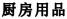 1六格快餐盘六格快餐盘六格快餐盘六格快餐盘六格快餐盘六格快餐盘六格快餐盘六格快餐盘600*400*4.8mm600*400*4.8mm600*400*4.8mm600*400*4.8mm600*400*4.8mm600*400*4.8mm600*400*4.8mm600*400*4.8mm600*400*4.8mm600*400*4.8mm600*400*4.8mm600*400*4.8mm600*400*4.8mm600*400*4.8mm600*400*4.8mm600*400*4.8mm600*400*4.8mm600*400*4.8mm1600个个个2不锈钢双层碗不锈钢双层碗不锈钢双层碗不锈钢双层碗不锈钢双层碗不锈钢双层碗不锈钢双层碗不锈钢双层碗20cm20cm20cm20cm20cm20cm20cm20cm20cm20cm20cm20cm20cm20cm20cm20cm20cm20cm1600个个个3不锈钢双层碗不锈钢双层碗不锈钢双层碗不锈钢双层碗不锈钢双层碗不锈钢双层碗不锈钢双层碗不锈钢双层碗12cm12cm12cm12cm12cm12cm12cm12cm12cm12cm12cm12cm12cm12cm12cm12cm12cm12cm1600个个个4不锈钢勺子不锈钢勺子不锈钢勺子不锈钢勺子不锈钢勺子不锈钢勺子不锈钢勺子不锈钢勺子15cm15cm15cm15cm15cm15cm15cm15cm15cm15cm15cm15cm15cm15cm15cm15cm15cm15cm1600个个个51/1份数盒(深)1/1份数盒(深)1/1份数盒(深)1/1份数盒(深)1/1份数盒(深)1/1份数盒(深)1/1份数盒(深)1/1份数盒(深)15cm，加厚加盖15cm，加厚加盖15cm，加厚加盖15cm，加厚加盖15cm，加厚加盖15cm，加厚加盖15cm，加厚加盖15cm，加厚加盖15cm，加厚加盖15cm，加厚加盖15cm，加厚加盖15cm，加厚加盖15cm，加厚加盖15cm，加厚加盖15cm，加厚加盖15cm，加厚加盖15cm，加厚加盖15cm，加厚加盖15个个个61/1份数盒(浅)1/1份数盒(浅)1/1份数盒(浅)1/1份数盒(浅)1/1份数盒(浅)1/1份数盒(浅)1/1份数盒(浅)1/1份数盒(浅)6.5cm，加厚加盖6.5cm，加厚加盖6.5cm，加厚加盖6.5cm，加厚加盖6.5cm，加厚加盖6.5cm，加厚加盖6.5cm，加厚加盖6.5cm，加厚加盖6.5cm，加厚加盖6.5cm，加厚加盖6.5cm，加厚加盖6.5cm，加厚加盖6.5cm，加厚加盖6.5cm，加厚加盖6.5cm，加厚加盖6.5cm，加厚加盖6.5cm，加厚加盖6.5cm，加厚加盖15个个个71/2份数盒(深)1/2份数盒(深)1/2份数盒(深)1/2份数盒(深)1/2份数盒(深)1/2份数盒(深)1/2份数盒(深)1/2份数盒(深)15cm，加厚加盖15cm，加厚加盖15cm，加厚加盖15cm，加厚加盖15cm，加厚加盖15cm，加厚加盖15cm，加厚加盖15cm，加厚加盖15cm，加厚加盖15cm，加厚加盖15cm，加厚加盖15cm，加厚加盖15cm，加厚加盖15cm，加厚加盖15cm，加厚加盖15cm，加厚加盖15cm，加厚加盖15cm，加厚加盖10个个个81/2份数盒(浅)1/2份数盒(浅)1/2份数盒(浅)1/2份数盒(浅)1/2份数盒(浅)1/2份数盒(浅)1/2份数盒(浅)1/2份数盒(浅)6.5cm，加厚加盖6.5cm，加厚加盖6.5cm，加厚加盖6.5cm，加厚加盖6.5cm，加厚加盖6.5cm，加厚加盖6.5cm，加厚加盖6.5cm，加厚加盖6.5cm，加厚加盖6.5cm，加厚加盖6.5cm，加厚加盖6.5cm，加厚加盖6.5cm，加厚加盖6.5cm，加厚加盖6.5cm，加厚加盖6.5cm，加厚加盖6.5cm，加厚加盖6.5cm，加厚加盖10个个个9不锈钢加厚码兜不锈钢加厚码兜不锈钢加厚码兜不锈钢加厚码兜不锈钢加厚码兜不锈钢加厚码兜不锈钢加厚码兜不锈钢加厚码兜Φ12cmΦ12cmΦ12cmΦ12cmΦ12cmΦ12cmΦ12cmΦ12cmΦ12cmΦ12cmΦ12cmΦ12cmΦ12cmΦ12cmΦ12cmΦ12cmΦ12cmΦ12cm15个个个10不锈钢加厚码兜不锈钢加厚码兜不锈钢加厚码兜不锈钢加厚码兜不锈钢加厚码兜不锈钢加厚码兜不锈钢加厚码兜不锈钢加厚码兜Φ14cmΦ14cmΦ14cmΦ14cmΦ14cmΦ14cmΦ14cmΦ14cmΦ14cmΦ14cmΦ14cmΦ14cmΦ14cmΦ14cmΦ14cmΦ14cmΦ14cmΦ14cm15个个个11不锈钢加厚码兜不锈钢加厚码兜不锈钢加厚码兜不锈钢加厚码兜不锈钢加厚码兜不锈钢加厚码兜不锈钢加厚码兜不锈钢加厚码兜Φ16cmΦ16cmΦ16cmΦ16cmΦ16cmΦ16cmΦ16cmΦ16cmΦ16cmΦ16cmΦ16cmΦ16cmΦ16cmΦ16cmΦ16cmΦ16cmΦ16cmΦ16cm15个个个12不锈钢加厚码兜不锈钢加厚码兜不锈钢加厚码兜不锈钢加厚码兜不锈钢加厚码兜不锈钢加厚码兜不锈钢加厚码兜不锈钢加厚码兜Φ18cmΦ18cmΦ18cmΦ18cmΦ18cmΦ18cmΦ18cmΦ18cmΦ18cmΦ18cmΦ18cmΦ18cmΦ18cmΦ18cmΦ18cmΦ18cmΦ18cmΦ18cm15个个个13不锈钢味盅不锈钢味盅不锈钢味盅不锈钢味盅不锈钢味盅不锈钢味盅不锈钢味盅不锈钢味盅Φ14cmΦ14cmΦ14cmΦ14cmΦ14cmΦ14cmΦ14cmΦ14cmΦ14cmΦ14cmΦ14cmΦ14cmΦ14cmΦ14cmΦ14cmΦ14cmΦ14cmΦ14cm20个个个14不锈钢味盅不锈钢味盅不锈钢味盅不锈钢味盅不锈钢味盅不锈钢味盅不锈钢味盅不锈钢味盅Φ16cmΦ16cmΦ16cmΦ16cmΦ16cmΦ16cmΦ16cmΦ16cmΦ16cmΦ16cmΦ16cmΦ16cmΦ16cmΦ16cmΦ16cmΦ16cmΦ16cmΦ16cm20个个个15不锈钢味盅不锈钢味盅不锈钢味盅不锈钢味盅不锈钢味盅不锈钢味盅不锈钢味盅不锈钢味盅Φ18cmΦ18cmΦ18cmΦ18cmΦ18cmΦ18cmΦ18cmΦ18cmΦ18cmΦ18cmΦ18cmΦ18cmΦ18cmΦ18cmΦ18cmΦ18cmΦ18cmΦ18cm20个个个16不锈钢深饭盆不锈钢深饭盆不锈钢深饭盆不锈钢深饭盆不锈钢深饭盆不锈钢深饭盆不锈钢深饭盆不锈钢深饭盆400*600mm400*600mm400*600mm400*600mm400*600mm400*600mm400*600mm400*600mm400*600mm400*600mm400*600mm400*600mm400*600mm400*600mm400*600mm400*600mm400*600mm400*600mm20个个个17不锈钢浅饭盆不锈钢浅饭盆不锈钢浅饭盆不锈钢浅饭盆不锈钢浅饭盆不锈钢浅饭盆不锈钢浅饭盆不锈钢浅饭盆400*600mm400*600mm400*600mm400*600mm400*600mm400*600mm400*600mm400*600mm400*600mm400*600mm400*600mm400*600mm400*600mm400*600mm400*600mm400*600mm400*600mm400*600mm20个个个18不锈钢深饭盆(小孔)不锈钢深饭盆(小孔)不锈钢深饭盆(小孔)不锈钢深饭盆(小孔)不锈钢深饭盆(小孔)不锈钢深饭盆(小孔)不锈钢深饭盆(小孔)不锈钢深饭盆(小孔)400*600mm400*600mm400*600mm400*600mm400*600mm400*600mm400*600mm400*600mm400*600mm400*600mm400*600mm400*600mm400*600mm400*600mm400*600mm400*600mm400*600mm400*600mm10个个个19不锈钢浅饭盆(小孔)不锈钢浅饭盆(小孔)不锈钢浅饭盆(小孔)不锈钢浅饭盆(小孔)不锈钢浅饭盆(小孔)不锈钢浅饭盆(小孔)不锈钢浅饭盆(小孔)不锈钢浅饭盆(小孔)400*600mm400*600mm400*600mm400*600mm400*600mm400*600mm400*600mm400*600mm400*600mm400*600mm400*600mm400*600mm400*600mm400*600mm400*600mm400*600mm400*600mm400*600mm10个个个20不锈钢搅拌盆不锈钢搅拌盆不锈钢搅拌盆不锈钢搅拌盆不锈钢搅拌盆不锈钢搅拌盆不锈钢搅拌盆不锈钢搅拌盆Φ32cmΦ32cmΦ32cmΦ32cmΦ32cmΦ32cmΦ32cmΦ32cmΦ32cmΦ32cmΦ32cmΦ32cmΦ32cmΦ32cmΦ32cmΦ32cmΦ32cmΦ32cm10个个个21不锈钢冲孔漏盆不锈钢冲孔漏盆不锈钢冲孔漏盆不锈钢冲孔漏盆不锈钢冲孔漏盆不锈钢冲孔漏盆不锈钢冲孔漏盆不锈钢冲孔漏盆Φ400mmΦ400mmΦ400mmΦ400mmΦ400mmΦ400mmΦ400mmΦ400mmΦ400mmΦ400mmΦ400mmΦ400mmΦ400mmΦ400mmΦ400mmΦ400mmΦ400mmΦ400mm10个个个22不锈钢八格调味盒不锈钢八格调味盒不锈钢八格调味盒不锈钢八格调味盒不锈钢八格调味盒不锈钢八格调味盒不锈钢八格调味盒不锈钢八格调味盒435*285*H60mm435*285*H60mm435*285*H60mm435*285*H60mm435*285*H60mm435*285*H60mm435*285*H60mm435*285*H60mm435*285*H60mm435*285*H60mm435*285*H60mm435*285*H60mm435*285*H60mm435*285*H60mm435*285*H60mm435*285*H60mm435*285*H60mm435*285*H60mm5套套套23不锈钢(有盖)四格刀箱不锈钢(有盖)四格刀箱不锈钢(有盖)四格刀箱不锈钢(有盖)四格刀箱不锈钢(有盖)四格刀箱不锈钢(有盖)四格刀箱不锈钢(有盖)四格刀箱不锈钢(有盖)四格刀箱260*190mm260*190mm260*190mm260*190mm260*190mm260*190mm260*190mm260*190mm260*190mm260*190mm260*190mm260*190mm260*190mm260*190mm260*190mm260*190mm260*190mm260*190mm10个个个24不锈钢(圆口)冰铲不锈钢(圆口)冰铲不锈钢(圆口)冰铲不锈钢(圆口)冰铲不锈钢(圆口)冰铲不锈钢(圆口)冰铲不锈钢(圆口)冰铲不锈钢(圆口)冰铲12安士12安士12安士12安士12安士12安士12安士12安士12安士12安士12安士12安士12安士12安士12安士12安士12安士12安士10个个个25不锈钢锥型过滤器不锈钢锥型过滤器不锈钢锥型过滤器不锈钢锥型过滤器不锈钢锥型过滤器不锈钢锥型过滤器不锈钢锥型过滤器不锈钢锥型过滤器Φ270mmΦ270mmΦ270mmΦ270mmΦ270mmΦ270mmΦ270mmΦ270mmΦ270mmΦ270mmΦ270mmΦ270mmΦ270mmΦ270mmΦ270mmΦ270mmΦ270mmΦ270mm5个个个26不锈钢板网油格不锈钢板网油格不锈钢板网油格不锈钢板网油格不锈钢板网油格不锈钢板网油格不锈钢板网油格不锈钢板网油格Φ290mmΦ290mmΦ290mmΦ290mmΦ290mmΦ290mmΦ290mmΦ290mmΦ290mmΦ290mmΦ290mmΦ290mmΦ290mmΦ290mmΦ290mmΦ290mmΦ290mmΦ290mm20个个个27不锈钢纱网油格不锈钢纱网油格不锈钢纱网油格不锈钢纱网油格不锈钢纱网油格不锈钢纱网油格不锈钢纱网油格不锈钢纱网油格Φ290mmΦ290mmΦ290mmΦ290mmΦ290mmΦ290mmΦ290mmΦ290mmΦ290mmΦ290mmΦ290mmΦ290mmΦ290mmΦ290mmΦ290mmΦ290mmΦ290mmΦ290mm20个个个28不锈钢疏壳不锈钢疏壳不锈钢疏壳不锈钢疏壳不锈钢疏壳不锈钢疏壳不锈钢疏壳不锈钢疏壳Φ250mmΦ250mmΦ250mmΦ250mmΦ250mmΦ250mmΦ250mmΦ250mmΦ250mmΦ250mmΦ250mmΦ250mmΦ250mmΦ250mmΦ250mmΦ250mmΦ250mmΦ250mm30个个个29不锈钢水壳不锈钢水壳不锈钢水壳不锈钢水壳不锈钢水壳不锈钢水壳不锈钢水壳不锈钢水壳Φ180mmΦ180mmΦ180mmΦ180mmΦ180mmΦ180mmΦ180mmΦ180mmΦ180mmΦ180mmΦ180mmΦ180mmΦ180mmΦ180mmΦ180mmΦ180mmΦ180mmΦ180mm10个个个30不锈钢水壳不锈钢水壳不锈钢水壳不锈钢水壳不锈钢水壳不锈钢水壳不锈钢水壳不锈钢水壳Φ10mmΦ10mmΦ10mmΦ10mmΦ10mmΦ10mmΦ10mmΦ10mmΦ10mmΦ10mmΦ10mmΦ10mmΦ10mmΦ10mmΦ10mmΦ10mmΦ10mmΦ10mm10个个个31不锈钢(心形)煎蛋器不锈钢(心形)煎蛋器不锈钢(心形)煎蛋器不锈钢(心形)煎蛋器不锈钢(心形)煎蛋器不锈钢(心形)煎蛋器不锈钢(心形)煎蛋器不锈钢(心形)煎蛋器80*13*70mm80*13*70mm80*13*70mm80*13*70mm80*13*70mm80*13*70mm80*13*70mm80*13*70mm80*13*70mm80*13*70mm80*13*70mm80*13*70mm80*13*70mm80*13*70mm80*13*70mm80*13*70mm80*13*70mm80*13*70mm10个个个32不锈钢锅架连盆不锈钢锅架连盆不锈钢锅架连盆不锈钢锅架连盆不锈钢锅架连盆不锈钢锅架连盆不锈钢锅架连盆不锈钢锅架连盆Φ290*H40mmΦ290*H40mmΦ290*H40mmΦ290*H40mmΦ290*H40mmΦ290*H40mmΦ290*H40mmΦ290*H40mmΦ290*H40mmΦ290*H40mmΦ290*H40mmΦ290*H40mmΦ290*H40mmΦ290*H40mmΦ290*H40mmΦ290*H40mmΦ290*H40mmΦ290*H40mm10个个个33不锈钢锅架不锈钢锅架不锈钢锅架不锈钢锅架不锈钢锅架不锈钢锅架不锈钢锅架不锈钢锅架Φ240*H40mmΦ240*H40mmΦ240*H40mmΦ240*H40mmΦ240*H40mmΦ240*H40mmΦ240*H40mmΦ240*H40mmΦ240*H40mmΦ240*H40mmΦ240*H40mmΦ240*H40mmΦ240*H40mmΦ240*H40mmΦ240*H40mmΦ240*H40mmΦ240*H40mmΦ240*H40mm10个个个34不锈钢圆底盆不锈钢圆底盆不锈钢圆底盆不锈钢圆底盆不锈钢圆底盆不锈钢圆底盆不锈钢圆底盆不锈钢圆底盆Φ250mmΦ250mmΦ250mmΦ250mmΦ250mmΦ250mmΦ250mmΦ250mmΦ250mmΦ250mmΦ250mmΦ250mmΦ250mmΦ250mmΦ250mmΦ250mmΦ250mmΦ250mm3个个个35不锈钢圆底盆不锈钢圆底盆不锈钢圆底盆不锈钢圆底盆不锈钢圆底盆不锈钢圆底盆不锈钢圆底盆不锈钢圆底盆Φ350mmΦ350mmΦ350mmΦ350mmΦ350mmΦ350mmΦ350mmΦ350mmΦ350mmΦ350mmΦ350mmΦ350mmΦ350mmΦ350mmΦ350mmΦ350mmΦ350mmΦ350mm3个个个36不锈钢圆底盆不锈钢圆底盆不锈钢圆底盆不锈钢圆底盆不锈钢圆底盆不锈钢圆底盆不锈钢圆底盆不锈钢圆底盆Φ500mmΦ500mmΦ500mmΦ500mmΦ500mmΦ500mmΦ500mmΦ500mmΦ500mmΦ500mmΦ500mmΦ500mmΦ500mmΦ500mmΦ500mmΦ500mmΦ500mmΦ500mm20个个个37不锈钢圆底盆不锈钢圆底盆不锈钢圆底盆不锈钢圆底盆不锈钢圆底盆不锈钢圆底盆不锈钢圆底盆不锈钢圆底盆Φ600mmΦ600mmΦ600mmΦ600mmΦ600mmΦ600mmΦ600mmΦ600mmΦ600mmΦ600mmΦ600mmΦ600mmΦ600mmΦ600mmΦ600mmΦ600mmΦ600mmΦ600mm20个个个38不锈钢加厚汤桶不锈钢加厚汤桶不锈钢加厚汤桶不锈钢加厚汤桶不锈钢加厚汤桶不锈钢加厚汤桶不锈钢加厚汤桶不锈钢加厚汤桶Φ350*H350mmΦ350*H350mmΦ350*H350mmΦ350*H350mmΦ350*H350mmΦ350*H350mmΦ350*H350mmΦ350*H350mmΦ350*H350mmΦ350*H350mmΦ350*H350mmΦ350*H350mmΦ350*H350mmΦ350*H350mmΦ350*H350mmΦ350*H350mmΦ350*H350mmΦ350*H350mm10个个个39不锈钢加厚汤桶不锈钢加厚汤桶不锈钢加厚汤桶不锈钢加厚汤桶不锈钢加厚汤桶不锈钢加厚汤桶不锈钢加厚汤桶不锈钢加厚汤桶Φ450*H450mmΦ450*H450mmΦ450*H450mmΦ450*H450mmΦ450*H450mmΦ450*H450mmΦ450*H450mmΦ450*H450mmΦ450*H450mmΦ450*H450mmΦ450*H450mmΦ450*H450mmΦ450*H450mmΦ450*H450mmΦ450*H450mmΦ450*H450mmΦ450*H450mmΦ450*H450mm10个个个40不锈钢加厚汤桶不锈钢加厚汤桶不锈钢加厚汤桶不锈钢加厚汤桶不锈钢加厚汤桶不锈钢加厚汤桶不锈钢加厚汤桶不锈钢加厚汤桶Φ500*H500mmΦ500*H500mmΦ500*H500mmΦ500*H500mmΦ500*H500mmΦ500*H500mmΦ500*H500mmΦ500*H500mmΦ500*H500mmΦ500*H500mmΦ500*H500mmΦ500*H500mmΦ500*H500mmΦ500*H500mmΦ500*H500mmΦ500*H500mmΦ500*H500mmΦ500*H500mm10个个个41不锈钢加厚汤桶不锈钢加厚汤桶不锈钢加厚汤桶不锈钢加厚汤桶不锈钢加厚汤桶不锈钢加厚汤桶不锈钢加厚汤桶不锈钢加厚汤桶Φ600*H600mmΦ600*H600mmΦ600*H600mmΦ600*H600mmΦ600*H600mmΦ600*H600mmΦ600*H600mmΦ600*H600mmΦ600*H600mmΦ600*H600mmΦ600*H600mmΦ600*H600mmΦ600*H600mmΦ600*H600mmΦ600*H600mmΦ600*H600mmΦ600*H600mmΦ600*H600mm10个个个42不锈钢加厚矮汤桶不锈钢加厚矮汤桶不锈钢加厚矮汤桶不锈钢加厚矮汤桶不锈钢加厚矮汤桶不锈钢加厚矮汤桶不锈钢加厚矮汤桶不锈钢加厚矮汤桶Φ360*H240mmΦ360*H240mmΦ360*H240mmΦ360*H240mmΦ360*H240mmΦ360*H240mmΦ360*H240mmΦ360*H240mmΦ360*H240mmΦ360*H240mmΦ360*H240mmΦ360*H240mmΦ360*H240mmΦ360*H240mmΦ360*H240mmΦ360*H240mmΦ360*H240mmΦ360*H240mm3个个个43不锈钢加厚矮汤桶不锈钢加厚矮汤桶不锈钢加厚矮汤桶不锈钢加厚矮汤桶不锈钢加厚矮汤桶不锈钢加厚矮汤桶不锈钢加厚矮汤桶不锈钢加厚矮汤桶Φ400*H26mmΦ400*H26mmΦ400*H26mmΦ400*H26mmΦ400*H26mmΦ400*H26mmΦ400*H26mmΦ400*H26mmΦ400*H26mmΦ400*H26mmΦ400*H26mmΦ400*H26mmΦ400*H26mmΦ400*H26mmΦ400*H26mmΦ400*H26mmΦ400*H26mmΦ400*H26mm5个个个44不锈钢加厚矮汤桶不锈钢加厚矮汤桶不锈钢加厚矮汤桶不锈钢加厚矮汤桶不锈钢加厚矮汤桶不锈钢加厚矮汤桶不锈钢加厚矮汤桶不锈钢加厚矮汤桶Φ500*H300mmΦ500*H300mmΦ500*H300mmΦ500*H300mmΦ500*H300mmΦ500*H300mmΦ500*H300mmΦ500*H300mmΦ500*H300mmΦ500*H300mmΦ500*H300mmΦ500*H300mmΦ500*H300mmΦ500*H300mmΦ500*H300mmΦ500*H300mmΦ500*H300mmΦ500*H300mm5个个个45不锈钢复合底桶不锈钢复合底桶不锈钢复合底桶不锈钢复合底桶不锈钢复合底桶不锈钢复合底桶不锈钢复合底桶不锈钢复合底桶Φ400*H400mmΦ400*H400mmΦ400*H400mmΦ400*H400mmΦ400*H400mmΦ400*H400mmΦ400*H400mmΦ400*H400mmΦ400*H400mmΦ400*H400mmΦ400*H400mmΦ400*H400mmΦ400*H400mmΦ400*H400mmΦ400*H400mmΦ400*H400mmΦ400*H400mmΦ400*H400mm3个个个46不锈钢复合底桶不锈钢复合底桶不锈钢复合底桶不锈钢复合底桶不锈钢复合底桶不锈钢复合底桶不锈钢复合底桶不锈钢复合底桶Φ450*H450mmΦ450*H450mmΦ450*H450mmΦ450*H450mmΦ450*H450mmΦ450*H450mmΦ450*H450mmΦ450*H450mmΦ450*H450mmΦ450*H450mmΦ450*H450mmΦ450*H450mmΦ450*H450mmΦ450*H450mmΦ450*H450mmΦ450*H450mmΦ450*H450mmΦ450*H450mm3个个个47不锈钢复合底桶不锈钢复合底桶不锈钢复合底桶不锈钢复合底桶不锈钢复合底桶不锈钢复合底桶不锈钢复合底桶不锈钢复合底桶Φ500*H500mmΦ500*H500mmΦ500*H500mmΦ500*H500mmΦ500*H500mmΦ500*H500mmΦ500*H500mmΦ500*H500mmΦ500*H500mmΦ500*H500mmΦ500*H500mmΦ500*H500mmΦ500*H500mmΦ500*H500mmΦ500*H500mmΦ500*H500mmΦ500*H500mmΦ500*H500mm3个个个48不锈钢复合底桶不锈钢复合底桶不锈钢复合底桶不锈钢复合底桶不锈钢复合底桶不锈钢复合底桶不锈钢复合底桶不锈钢复合底桶Φ550*H550mmΦ550*H550mmΦ550*H550mmΦ550*H550mmΦ550*H550mmΦ550*H550mmΦ550*H550mmΦ550*H550mmΦ550*H550mmΦ550*H550mmΦ550*H550mmΦ550*H550mmΦ550*H550mmΦ550*H550mmΦ550*H550mmΦ550*H550mmΦ550*H550mmΦ550*H550mm3个个个49不锈钢复合底桶不锈钢复合底桶不锈钢复合底桶不锈钢复合底桶不锈钢复合底桶不锈钢复合底桶不锈钢复合底桶不锈钢复合底桶Φ600*H600mmΦ600*H600mmΦ600*H600mmΦ600*H600mmΦ600*H600mmΦ600*H600mmΦ600*H600mmΦ600*H600mmΦ600*H600mmΦ600*H600mmΦ600*H600mmΦ600*H600mmΦ600*H600mmΦ600*H600mmΦ600*H600mmΦ600*H600mmΦ600*H600mmΦ600*H600mm3个个个50复合底不锈钢锅复合底不锈钢锅复合底不锈钢锅复合底不锈钢锅复合底不锈钢锅复合底不锈钢锅复合底不锈钢锅复合底不锈钢锅Φ450*H28mmΦ450*H28mmΦ450*H28mmΦ450*H28mmΦ450*H28mmΦ450*H28mmΦ450*H28mmΦ450*H28mmΦ450*H28mmΦ450*H28mmΦ450*H28mmΦ450*H28mmΦ450*H28mmΦ450*H28mmΦ450*H28mmΦ450*H28mmΦ450*H28mmΦ450*H28mm1个个个51复合底不锈钢锅复合底不锈钢锅复合底不锈钢锅复合底不锈钢锅复合底不锈钢锅复合底不锈钢锅复合底不锈钢锅复合底不锈钢锅Φ500*H300mmΦ500*H300mmΦ500*H300mmΦ500*H300mmΦ500*H300mmΦ500*H300mmΦ500*H300mmΦ500*H300mmΦ500*H300mmΦ500*H300mmΦ500*H300mmΦ500*H300mmΦ500*H300mmΦ500*H300mmΦ500*H300mmΦ500*H300mmΦ500*H300mmΦ500*H300mm1个个个52复合底不锈钢锅复合底不锈钢锅复合底不锈钢锅复合底不锈钢锅复合底不锈钢锅复合底不锈钢锅复合底不锈钢锅复合底不锈钢锅Φ550*H350mmΦ550*H350mmΦ550*H350mmΦ550*H350mmΦ550*H350mmΦ550*H350mmΦ550*H350mmΦ550*H350mmΦ550*H350mmΦ550*H350mmΦ550*H350mmΦ550*H350mmΦ550*H350mmΦ550*H350mmΦ550*H350mmΦ550*H350mmΦ550*H350mmΦ550*H350mm1个个个53复合底不锈钢锅复合底不锈钢锅复合底不锈钢锅复合底不锈钢锅复合底不锈钢锅复合底不锈钢锅复合底不锈钢锅复合底不锈钢锅Φ600*H400mmΦ600*H400mmΦ600*H400mmΦ600*H400mmΦ600*H400mmΦ600*H400mmΦ600*H400mmΦ600*H400mmΦ600*H400mmΦ600*H400mmΦ600*H400mmΦ600*H400mmΦ600*H400mmΦ600*H400mmΦ600*H400mmΦ600*H400mmΦ600*H400mmΦ600*H400mm1个个个54不锈钢平盖保温桶不锈钢平盖保温桶不锈钢平盖保温桶不锈钢平盖保温桶不锈钢平盖保温桶不锈钢平盖保温桶不锈钢平盖保温桶不锈钢平盖保温桶内桶450*450mm内桶450*450mm内桶450*450mm内桶450*450mm内桶450*450mm内桶450*450mm内桶450*450mm内桶450*450mm内桶450*450mm内桶450*450mm内桶450*450mm内桶450*450mm内桶450*450mm内桶450*450mm内桶450*450mm内桶450*450mm内桶450*450mm内桶450*450mm3个个个55不锈钢平盖保温桶不锈钢平盖保温桶不锈钢平盖保温桶不锈钢平盖保温桶不锈钢平盖保温桶不锈钢平盖保温桶不锈钢平盖保温桶不锈钢平盖保温桶内桶450*600mm内桶450*600mm内桶450*600mm内桶450*600mm内桶450*600mm内桶450*600mm内桶450*600mm内桶450*600mm内桶450*600mm内桶450*600mm内桶450*600mm内桶450*600mm内桶450*600mm内桶450*600mm内桶450*600mm内桶450*600mm内桶450*600mm内桶450*600mm3个个个56不锈钢打蛋器不锈钢打蛋器不锈钢打蛋器不锈钢打蛋器不锈钢打蛋器不锈钢打蛋器不锈钢打蛋器不锈钢打蛋器25cm12线25cm12线25cm12线25cm12线25cm12线25cm12线25cm12线25cm12线25cm12线25cm12线25cm12线25cm12线25cm12线25cm12线25cm12线25cm12线25cm12线25cm12线2个个个57不锈钢打蛋器不锈钢打蛋器不锈钢打蛋器不锈钢打蛋器不锈钢打蛋器不锈钢打蛋器不锈钢打蛋器不锈钢打蛋器30cm12线30cm12线30cm12线30cm12线30cm12线30cm12线30cm12线30cm12线30cm12线30cm12线30cm12线30cm12线30cm12线30cm12线30cm12线30cm12线30cm12线30cm12线2个个个58耐热手套(皮质)耐热手套(皮质)耐热手套(皮质)耐热手套(皮质)耐热手套(皮质)耐热手套(皮质)耐热手套(皮质)耐热手套(皮质)加长加长加长加长加长加长加长加长加长加长加长加长加长加长加长加长加长加长3双双双59胶柄不锈钢方形小煎铲胶柄不锈钢方形小煎铲胶柄不锈钢方形小煎铲胶柄不锈钢方形小煎铲胶柄不锈钢方形小煎铲胶柄不锈钢方形小煎铲胶柄不锈钢方形小煎铲胶柄不锈钢方形小煎铲63*145mm63*145mm63*145mm63*145mm63*145mm63*145mm63*145mm63*145mm63*145mm63*145mm63*145mm63*145mm63*145mm63*145mm63*145mm63*145mm63*145mm63*145mm2个个个60柄锈无煎胶不钢孔铲柄锈无煎胶不钢孔铲柄锈无煎胶不钢孔铲柄锈无煎胶不钢孔铲柄锈无煎胶不钢孔铲柄锈无煎胶不钢孔铲柄锈无煎胶不钢孔铲柄锈无煎胶不钢孔铲75*240mm75*240mm75*240mm75*240mm75*240mm75*240mm75*240mm75*240mm75*240mm75*240mm75*240mm75*240mm75*240mm75*240mm75*240mm75*240mm75*240mm75*240mm2个个个61柄锈有煎胶不钢孔铲柄锈有煎胶不钢孔铲柄锈有煎胶不钢孔铲柄锈有煎胶不钢孔铲柄锈有煎胶不钢孔铲柄锈有煎胶不钢孔铲柄锈有煎胶不钢孔铲柄锈有煎胶不钢孔铲75*240mm75*240mm75*240mm75*240mm75*240mm75*240mm75*240mm75*240mm75*240mm75*240mm75*240mm75*240mm75*240mm75*240mm75*240mm75*240mm75*240mm75*240mm2个个个62胶柄不锈钢刮刀胶柄不锈钢刮刀胶柄不锈钢刮刀胶柄不锈钢刮刀胶柄不锈钢刮刀胶柄不锈钢刮刀胶柄不锈钢刮刀胶柄不锈钢刮刀155*75mm155*75mm155*75mm155*75mm155*75mm155*75mm155*75mm155*75mm155*75mm155*75mm155*75mm155*75mm155*75mm155*75mm155*75mm155*75mm155*75mm155*75mm5个个个63木柄不锈钢片刀木柄不锈钢片刀木柄不锈钢片刀木柄不锈钢片刀木柄不锈钢片刀木柄不锈钢片刀木柄不锈钢片刀木柄不锈钢片刀L23CMW12CML23CMW12CML23CMW12CML23CMW12CML23CMW12CML23CMW12CML23CMW12CML23CMW12CML23CMW12CML23CMW12CML23CMW12CML23CMW12CML23CMW12CML23CMW12CML23CMW12CML23CMW12CML23CMW12CML23CMW12CM10把把把64木柄不锈钢文武刀木柄不锈钢文武刀木柄不锈钢文武刀木柄不锈钢文武刀木柄不锈钢文武刀木柄不锈钢文武刀木柄不锈钢文武刀木柄不锈钢文武刀L22.5CMW12CML22.5CMW12CML22.5CMW12CML22.5CMW12CML22.5CMW12CML22.5CMW12CML22.5CMW12CML22.5CMW12CML22.5CMW12CML22.5CMW12CML22.5CMW12CML22.5CMW12CML22.5CMW12CML22.5CMW12CML22.5CMW12CML22.5CMW12CML22.5CMW12CML22.5CMW12CM10把把把65木柄桑刀木柄桑刀木柄桑刀木柄桑刀木柄桑刀木柄桑刀木柄桑刀木柄桑刀L21CMW9.5CML21CMW9.5CML21CMW9.5CML21CMW9.5CML21CMW9.5CML21CMW9.5CML21CMW9.5CML21CMW9.5CML21CMW9.5CML21CMW9.5CML21CMW9.5CML21CMW9.5CML21CMW9.5CML21CMW9.5CML21CMW9.5CML21CMW9.5CML21CMW9.5CML21CMW9.5CM10把把把66木柄不锈钢九江刀木柄不锈钢九江刀木柄不锈钢九江刀木柄不锈钢九江刀木柄不锈钢九江刀木柄不锈钢九江刀木柄不锈钢九江刀木柄不锈钢九江刀L18CMW11CML18CMW11CML18CMW11CML18CMW11CML18CMW11CML18CMW11CML18CMW11CML18CMW11CML18CMW11CML18CMW11CML18CMW11CML18CMW11CML18CMW11CML18CMW11CML18CMW11CML18CMW11CML18CMW11CML18CMW11CM5把把把67木柄不锈钢骨刀木柄不锈钢骨刀木柄不锈钢骨刀木柄不锈钢骨刀木柄不锈钢骨刀木柄不锈钢骨刀木柄不锈钢骨刀木柄不锈钢骨刀L22.5CMW10.5CML22.5CMW10.5CML22.5CMW10.5CML22.5CMW10.5CML22.5CMW10.5CML22.5CMW10.5CML22.5CMW10.5CML22.5CMW10.5CML22.5CMW10.5CML22.5CMW10.5CML22.5CMW10.5CML22.5CMW10.5CML22.5CMW10.5CML22.5CMW10.5CML22.5CMW10.5CML22.5CMW10.5CML22.5CMW10.5CML22.5CMW10.5CM5把把把68木柄不锈钢瓜刨木柄不锈钢瓜刨木柄不锈钢瓜刨木柄不锈钢瓜刨木柄不锈钢瓜刨木柄不锈钢瓜刨木柄不锈钢瓜刨木柄不锈钢瓜刨LLLLLLLLLLLLLLLLLL10把把把69木柄不锈钢瓜刨木柄不锈钢瓜刨木柄不锈钢瓜刨木柄不锈钢瓜刨木柄不锈钢瓜刨木柄不锈钢瓜刨木柄不锈钢瓜刨木柄不锈钢瓜刨SSSSSSSSSSSSSSSSSS10把把把70铁剪刀铁剪刀铁剪刀铁剪刀铁剪刀铁剪刀铁剪刀铁剪刀十四两十四两十四两十四两十四两十四两十四两十四两十四两十四两十四两十四两十四两十四两十四两十四两十四两十四两10把把把71木柄不锈钢鱼鳞刨木柄不锈钢鱼鳞刨木柄不锈钢鱼鳞刨木柄不锈钢鱼鳞刨木柄不锈钢鱼鳞刨木柄不锈钢鱼鳞刨木柄不锈钢鱼鳞刨木柄不锈钢鱼鳞刨10把把把72双耳铁炒锅双耳铁炒锅双耳铁炒锅双耳铁炒锅双耳铁炒锅双耳铁炒锅双耳铁炒锅双耳铁炒锅Φ15"Φ15"Φ15"Φ15"Φ15"Φ15"Φ15"Φ15"Φ15"Φ15"Φ15"Φ15"Φ15"Φ15"Φ15"Φ15"Φ15"Φ15"5个个个73双耳铁炒锅双耳铁炒锅双耳铁炒锅双耳铁炒锅双耳铁炒锅双耳铁炒锅双耳铁炒锅双耳铁炒锅Φ18"Φ18"Φ18"Φ18"Φ18"Φ18"Φ18"Φ18"Φ18"Φ18"Φ18"Φ18"Φ18"Φ18"Φ18"Φ18"Φ18"Φ18"5个个个74大号生铁锅大号生铁锅大号生铁锅大号生铁锅大号生铁锅大号生铁锅大号生铁锅大号生铁锅2尺42尺42尺42尺42尺42尺42尺42尺42尺42尺42尺42尺42尺42尺42尺42尺42尺42尺48个个个75中号生铁锅中号生铁锅中号生铁锅中号生铁锅中号生铁锅中号生铁锅中号生铁锅中号生铁锅2尺22尺22尺22尺22尺22尺22尺22尺22尺22尺22尺22尺22尺22尺22尺22尺22尺22尺24个个个76不锈钢炒壳不锈钢炒壳不锈钢炒壳不锈钢炒壳不锈钢炒壳不锈钢炒壳不锈钢炒壳不锈钢炒壳10两10两10两10两10两10两10两10两10两10两10两10两10两10两10两10两10两10两20个个个77不锈钢炒壳不锈钢炒壳不锈钢炒壳不锈钢炒壳不锈钢炒壳不锈钢炒壳不锈钢炒壳不锈钢炒壳12两12两12两12两12两12两12两12两12两12两12两12两12两12两12两12两12两12两20个个个78不锈钢炒铲不锈钢炒铲不锈钢炒铲不锈钢炒铲不锈钢炒铲不锈钢炒铲不锈钢炒铲不锈钢炒铲L42CMW11CML42CMW11CML42CMW11CML42CMW11CML42CMW11CML42CMW11CML42CMW11CML42CMW11CML42CMW11CML42CMW11CML42CMW11CML42CMW11CML42CMW11CML42CMW11CML42CMW11CML42CMW11CML42CMW11CML42CMW11CM20个个个79不锈钢密厘不锈钢密厘不锈钢密厘不锈钢密厘不锈钢密厘不锈钢密厘不锈钢密厘不锈钢密厘Φ10"Φ10"Φ10"Φ10"Φ10"Φ10"Φ10"Φ10"Φ10"Φ10"Φ10"Φ10"Φ10"Φ10"Φ10"Φ10"Φ10"Φ10"10个个个80防爆高压锅防爆高压锅防爆高压锅防爆高压锅防爆高压锅防爆高压锅防爆高压锅防爆高压锅36cm36cm36cm36cm36cm36cm36cm36cm36cm36cm36cm36cm36cm36cm36cm36cm36cm36cm1台台台81防爆高压锅防爆高压锅防爆高压锅防爆高压锅防爆高压锅防爆高压锅防爆高压锅防爆高压锅40cm40cm40cm40cm40cm40cm40cm40cm40cm40cm40cm40cm40cm40cm40cm40cm40cm40cm1台台台82电磁炉电磁炉电磁炉电磁炉电磁炉电磁炉电磁炉电磁炉2000W2000W2000W2000W2000W2000W2000W2000W2000W2000W2000W2000W2000W2000W2000W2000W2000W2000W3台台台83微波炉微波炉微波炉微波炉微波炉微波炉微波炉微波炉20L20L20L20L20L20L20L20L20L20L20L20L20L20L20L20L20L20L2台台台84电饭煲1电饭煲1电饭煲1电饭煲1电饭煲1电饭煲1电饭煲1电饭煲120L20L20L20L20L20L20L20L20L20L20L20L20L20L20L20L20L20L1台台台85电饭煲2电饭煲2电饭煲2电饭煲2电饭煲2电饭煲2电饭煲2电饭煲245L45L45L45L45L45L45L45L45L45L45L45L45L45L45L45L45L45L6台台台86吹地机吹地机吹地机吹地机吹地机吹地机吹地机吹地机1000W1000W1000W1000W1000W1000W1000W1000W1000W1000W1000W1000W1000W1000W1000W1000W1000W1000W2台台台87保温柜保温柜保温柜保温柜保温柜保温柜保温柜保温柜500型500型500型500型500型500型500型500型500型500型500型500型500型500型500型500型500型500型3台台台88PE圆形储物桶PE圆形储物桶PE圆形储物桶PE圆形储物桶PE圆形储物桶PE圆形储物桶PE圆形储物桶PE圆形储物桶100L100L100L100L100L100L100L100L100L100L100L100L100L100L100L100L100L100L40套套套89带扣保鲜盒带扣保鲜盒带扣保鲜盒带扣保鲜盒带扣保鲜盒带扣保鲜盒带扣保鲜盒带扣保鲜盒330*225*120330*225*120330*225*120330*225*120330*225*120330*225*120330*225*120330*225*120330*225*120330*225*120330*225*120330*225*120330*225*120330*225*120330*225*120330*225*120330*225*120330*225*12040个个个90带扣保鲜盒带扣保鲜盒带扣保鲜盒带扣保鲜盒带扣保鲜盒带扣保鲜盒带扣保鲜盒带扣保鲜盒385*260*140mm385*260*140mm385*260*140mm385*260*140mm385*260*140mm385*260*140mm385*260*140mm385*260*140mm385*260*140mm385*260*140mm385*260*140mm385*260*140mm385*260*140mm385*260*140mm385*260*140mm385*260*140mm385*260*140mm385*260*140mm40个个个91带扣保鲜盒带扣保鲜盒带扣保鲜盒带扣保鲜盒带扣保鲜盒带扣保鲜盒带扣保鲜盒带扣保鲜盒452*305*170mm452*305*170mm452*305*170mm452*305*170mm452*305*170mm452*305*170mm452*305*170mm452*305*170mm452*305*170mm452*305*170mm452*305*170mm452*305*170mm452*305*170mm452*305*170mm452*305*170mm452*305*170mm452*305*170mm452*305*170mm40个个个92方形筛方形筛方形筛方形筛方形筛方形筛方形筛方形筛320*238*100mm320*238*100mm320*238*100mm320*238*100mm320*238*100mm320*238*100mm320*238*100mm320*238*100mm320*238*100mm320*238*100mm320*238*100mm320*238*100mm320*238*100mm320*238*100mm320*238*100mm320*238*100mm320*238*100mm320*238*100mm30个个个93方形筛方形筛方形筛方形筛方形筛方形筛方形筛方形筛362*271*110mm362*271*110mm362*271*110mm362*271*110mm362*271*110mm362*271*110mm362*271*110mm362*271*110mm362*271*110mm362*271*110mm362*271*110mm362*271*110mm362*271*110mm362*271*110mm362*271*110mm362*271*110mm362*271*110mm362*271*110mm30个个个94圆形筛圆形筛圆形筛圆形筛圆形筛圆形筛圆形筛圆形筛Φ305*110mmΦ305*110mmΦ305*110mmΦ305*110mmΦ305*110mmΦ305*110mmΦ305*110mmΦ305*110mmΦ305*110mmΦ305*110mmΦ305*110mmΦ305*110mmΦ305*110mmΦ305*110mmΦ305*110mmΦ305*110mmΦ305*110mmΦ305*110mm20个个个95圆形筛圆形筛圆形筛圆形筛圆形筛圆形筛圆形筛圆形筛Φ350*133mmΦ350*133mmΦ350*133mmΦ350*133mmΦ350*133mmΦ350*133mmΦ350*133mmΦ350*133mmΦ350*133mmΦ350*133mmΦ350*133mmΦ350*133mmΦ350*133mmΦ350*133mmΦ350*133mmΦ350*133mmΦ350*133mmΦ350*133mm20个个个96塑胶粘板塑胶粘板塑胶粘板塑胶粘板塑胶粘板塑胶粘板塑胶粘板塑胶粘板Φ400*35mmΦ400*35mmΦ400*35mmΦ400*35mmΦ400*35mmΦ400*35mmΦ400*35mmΦ400*35mmΦ400*35mmΦ400*35mmΦ400*35mmΦ400*35mmΦ400*35mmΦ400*35mmΦ400*35mmΦ400*35mmΦ400*35mmΦ400*35mm3个个个97塑胶粘板塑胶粘板塑胶粘板塑胶粘板塑胶粘板塑胶粘板塑胶粘板塑胶粘板Φ480*23mmΦ480*23mmΦ480*23mmΦ480*23mmΦ480*23mmΦ480*23mmΦ480*23mmΦ480*23mmΦ480*23mmΦ480*23mmΦ480*23mmΦ480*23mmΦ480*23mmΦ480*23mmΦ480*23mmΦ480*23mmΦ480*23mmΦ480*23mm15个个个98塑胶粘板塑胶粘板塑胶粘板塑胶粘板塑胶粘板塑胶粘板塑胶粘板塑胶粘板530×325×20mm530×325×20mm530×325×20mm530×325×20mm530×325×20mm530×325×20mm530×325×20mm530×325×20mm530×325×20mm530×325×20mm530×325×20mm530×325×20mm530×325×20mm530×325×20mm530×325×20mm530×325×20mm530×325×20mm530×325×20mm5个个个99塑胶粘板塑胶粘板塑胶粘板塑胶粘板塑胶粘板塑胶粘板塑胶粘板塑胶粘板650×530×20mm650×530×20mm650×530×20mm650×530×20mm650×530×20mm650×530×20mm650×530×20mm650×530×20mm650×530×20mm650×530×20mm650×530×20mm650×530×20mm650×530×20mm650×530×20mm650×530×20mm650×530×20mm650×530×20mm650×530×20mm5个个个100周转箱周转箱周转箱周转箱周转箱周转箱周转箱周转箱618*422*190mm618*422*190mm618*422*190mm618*422*190mm618*422*190mm618*422*190mm618*422*190mm618*422*190mm618*422*190mm618*422*190mm618*422*190mm618*422*190mm618*422*190mm618*422*190mm618*422*190mm618*422*190mm618*422*190mm618*422*190mm15个个个101周转箱周转箱周转箱周转箱周转箱周转箱周转箱周转箱680*410*155mm680*410*155mm680*410*155mm680*410*155mm680*410*155mm680*410*155mm680*410*155mm680*410*155mm680*410*155mm680*410*155mm680*410*155mm680*410*155mm680*410*155mm680*410*155mm680*410*155mm680*410*155mm680*410*155mm680*410*155mm10个个个102周转箱周转箱周转箱周转箱周转箱周转箱周转箱周转箱710*440*180mm710*440*180mm710*440*180mm710*440*180mm710*440*180mm710*440*180mm710*440*180mm710*440*180mm710*440*180mm710*440*180mm710*440*180mm710*440*180mm710*440*180mm710*440*180mm710*440*180mm710*440*180mm710*440*180mm710*440*180mm25个个个103周转萝周转萝周转萝周转萝周转萝周转萝周转萝周转萝602*425*115mm602*425*115mm602*425*115mm602*425*115mm602*425*115mm602*425*115mm602*425*115mm602*425*115mm602*425*115mm602*425*115mm602*425*115mm602*425*115mm602*425*115mm602*425*115mm602*425*115mm602*425*115mm602*425*115mm602*425*115mm10个个个104周转萝周转萝周转萝周转萝周转萝周转萝周转萝周转萝620*420*188mm620*420*188mm620*420*188mm620*420*188mm620*420*188mm620*420*188mm620*420*188mm620*420*188mm620*420*188mm620*420*188mm620*420*188mm620*420*188mm620*420*188mm620*420*188mm620*420*188mm620*420*188mm620*420*188mm620*420*188mm10个个个105周转萝周转萝周转萝周转萝周转萝周转萝周转萝周转萝600*425*310mm600*425*310mm600*425*310mm600*425*310mm600*425*310mm600*425*310mm600*425*310mm600*425*310mm600*425*310mm600*425*310mm600*425*310mm600*425*310mm600*425*310mm600*425*310mm600*425*310mm600*425*310mm600*425*310mm600*425*310mm10个个个106整理箱整理箱整理箱整理箱整理箱整理箱整理箱整理箱450*295*255mm450*295*255mm450*295*255mm450*295*255mm450*295*255mm450*295*255mm450*295*255mm450*295*255mm450*295*255mm450*295*255mm450*295*255mm450*295*255mm450*295*255mm450*295*255mm450*295*255mm450*295*255mm450*295*255mm450*295*255mm10个个个107整理箱整理箱整理箱整理箱整理箱整理箱整理箱整理箱620*420*400mm620*420*400mm620*420*400mm620*420*400mm620*420*400mm620*420*400mm620*420*400mm620*420*400mm620*420*400mm620*420*400mm620*420*400mm620*420*400mm620*420*400mm620*420*400mm620*420*400mm620*420*400mm620*420*400mm620*420*400mm10个个个108PC食品夹PC食品夹PC食品夹PC食品夹PC食品夹PC食品夹PC食品夹PC食品夹23cm23cm23cm23cm23cm23cm23cm23cm23cm23cm23cm23cm23cm23cm23cm23cm23cm23cm30个个个109可推式垃圾桶可推式垃圾桶可推式垃圾桶可推式垃圾桶可推式垃圾桶可推式垃圾桶可推式垃圾桶可推式垃圾桶120L120L120L120L120L120L120L120L120L120L120L120L120L120L120L120L120L120L8个个个110大电子秤大电子秤大电子秤大电子秤大电子秤大电子秤大电子秤大电子秤150KG150KG150KG150KG150KG150KG150KG150KG150KG150KG150KG150KG150KG150KG150KG150KG150KG150KG1台台台111电子秤电子秤电子秤电子秤电子秤电子秤电子秤电子秤30kg30kg30kg30kg30kg30kg30kg30kg30kg30kg30kg30kg30kg30kg30kg30kg30kg30kg2台台台112台秤台秤台秤台秤台秤台秤台秤台秤10KG10KG10KG10KG10KG10KG10KG10KG10KG10KG10KG10KG10KG10KG10KG10KG10KG10KG5台台台113钢丝球钢丝球钢丝球钢丝球钢丝球钢丝球钢丝球钢丝球独立包装，10个/包独立包装，10个/包独立包装，10个/包独立包装，10个/包独立包装，10个/包独立包装，10个/包独立包装，10个/包独立包装，10个/包独立包装，10个/包独立包装，10个/包独立包装，10个/包独立包装，10个/包独立包装，10个/包独立包装，10个/包独立包装，10个/包独立包装，10个/包独立包装，10个/包独立包装，10个/包2包包包114胶皮手套胶皮手套胶皮手套胶皮手套胶皮手套胶皮手套胶皮手套胶皮手套30cm30cm30cm30cm30cm30cm30cm30cm30cm30cm30cm30cm30cm30cm30cm30cm30cm30cm50双双双115保鲜膜保鲜膜保鲜膜保鲜膜保鲜膜保鲜膜保鲜膜保鲜膜1350g1350g1350g1350g1350g1350g1350g1350g1350g1350g1350g1350g1350g1350g1350g1350g1350g1350g20卷卷卷116竹制锅刷竹制锅刷竹制锅刷竹制锅刷竹制锅刷竹制锅刷竹制锅刷竹制锅刷100g100g100g100g100g100g100g100g100g100g100g100g100g100g100g100g100g100g20个个个117防水皮围裙防水皮围裙防水皮围裙防水皮围裙防水皮围裙防水皮围裙防水皮围裙防水皮围裙75*65cm75*65cm75*65cm75*65cm75*65cm75*65cm75*65cm75*65cm75*65cm75*65cm75*65cm75*65cm75*65cm75*65cm75*65cm75*65cm75*65cm75*65cm50个个个118磨刀石磨刀石磨刀石磨刀石磨刀石磨刀石磨刀石磨刀石6寸双面6寸双面6寸双面6寸双面6寸双面6寸双面6寸双面6寸双面6寸双面6寸双面6寸双面6寸双面6寸双面6寸双面6寸双面6寸双面6寸双面6寸双面5个个个119双尖擀面杖双尖擀面杖双尖擀面杖双尖擀面杖双尖擀面杖双尖擀面杖双尖擀面杖双尖擀面杖0.8m0.8m0.8m0.8m0.8m0.8m0.8m0.8m0.8m0.8m0.8m0.8m0.8m0.8m0.8m0.8m0.8m0.8m5个个个120双通擀面杖双通擀面杖双通擀面杖双通擀面杖双通擀面杖双通擀面杖双通擀面杖双通擀面杖1.2m1.2m1.2m1.2m1.2m1.2m1.2m1.2m1.2m1.2m1.2m1.2m1.2m1.2m1.2m1.2m1.2m1.2m2个个个121木柄直型羊毛刷木柄直型羊毛刷木柄直型羊毛刷木柄直型羊毛刷木柄直型羊毛刷木柄直型羊毛刷木柄直型羊毛刷木柄直型羊毛刷235*75*35mm235*75*35mm235*75*35mm235*75*35mm235*75*35mm235*75*35mm235*75*35mm235*75*35mm235*75*35mm235*75*35mm235*75*35mm235*75*35mm235*75*35mm235*75*35mm235*75*35mm235*75*35mm235*75*35mm235*75*35mm5个个个122木柄直型羊毛刷木柄直型羊毛刷木柄直型羊毛刷木柄直型羊毛刷木柄直型羊毛刷木柄直型羊毛刷木柄直型羊毛刷木柄直型羊毛刷230*50*35mm230*50*35mm230*50*35mm230*50*35mm230*50*35mm230*50*35mm230*50*35mm230*50*35mm230*50*35mm230*50*35mm230*50*35mm230*50*35mm230*50*35mm230*50*35mm230*50*35mm230*50*35mm230*50*35mm230*50*35mm5个个个123木柄直型羊毛刷木柄直型羊毛刷木柄直型羊毛刷木柄直型羊毛刷木柄直型羊毛刷木柄直型羊毛刷木柄直型羊毛刷木柄直型羊毛刷230*25*35mm230*25*35mm230*25*35mm230*25*35mm230*25*35mm230*25*35mm230*25*35mm230*25*35mm230*25*35mm230*25*35mm230*25*35mm230*25*35mm230*25*35mm230*25*35mm230*25*35mm230*25*35mm230*25*35mm230*25*35mm5个个个124高级厨剪高级厨剪高级厨剪高级厨剪高级厨剪高级厨剪高级厨剪高级厨剪9.5*21.5cm9.5*21.5cm9.5*21.5cm9.5*21.5cm9.5*21.5cm9.5*21.5cm9.5*21.5cm9.5*21.5cm9.5*21.5cm9.5*21.5cm9.5*21.5cm9.5*21.5cm9.5*21.5cm9.5*21.5cm9.5*21.5cm9.5*21.5cm9.5*21.5cm9.5*21.5cm15个个个125筷子(40双/包)筷子(40双/包)筷子(40双/包)筷子(40双/包)筷子(40双/包)筷子(40双/包)筷子(40双/包)筷子(40双/包)24cm，40双/包24cm，40双/包24cm，40双/包24cm，40双/包24cm，40双/包24cm，40双/包24cm，40双/包24cm，40双/包24cm，40双/包24cm，40双/包24cm，40双/包24cm，40双/包24cm，40双/包24cm，40双/包24cm，40双/包24cm，40双/包24cm，40双/包24cm，40双/包500包包包126长筷子长筷子长筷子长筷子长筷子长筷子长筷子长筷子45cm45cm45cm45cm45cm45cm45cm45cm45cm45cm45cm45cm45cm45cm45cm45cm45cm45cm10双双双127尘推尘推尘推尘推尘推尘推尘推尘推90cm90cm90cm90cm90cm90cm90cm90cm90cm90cm90cm90cm90cm90cm90cm90cm90cm90cm3套套套128尘推尘推尘推尘推尘推尘推尘推尘推60cm60cm60cm60cm60cm60cm60cm60cm60cm60cm60cm60cm60cm60cm60cm60cm60cm60cm3套套套129推水刮推水刮推水刮推水刮推水刮推水刮推水刮推水刮45cm45cm45cm45cm45cm45cm45cm45cm45cm45cm45cm45cm45cm45cm45cm45cm45cm45cm3套套套130推水刮推水刮推水刮推水刮推水刮推水刮推水刮推水刮75cm75cm75cm75cm75cm75cm75cm75cm75cm75cm75cm75cm75cm75cm75cm75cm75cm75cm3套套套131地板刷地板刷地板刷地板刷地板刷地板刷地板刷地板刷45cm45cm45cm45cm45cm45cm45cm45cm45cm45cm45cm45cm45cm45cm45cm45cm45cm45cm3套套套132云石铲刀云石铲刀云石铲刀云石铲刀云石铲刀云石铲刀云石铲刀云石铲刀10cm10cm10cm10cm10cm10cm10cm10cm10cm10cm10cm10cm10cm10cm10cm10cm10cm10cm3把把把133玻璃铲刀玻璃铲刀玻璃铲刀玻璃铲刀玻璃铲刀玻璃铲刀玻璃铲刀玻璃铲刀10cm10cm10cm10cm10cm10cm10cm10cm10cm10cm10cm10cm10cm10cm10cm10cm10cm10cm3把把把134玻璃铲刀片玻璃铲刀片玻璃铲刀片玻璃铲刀片玻璃铲刀片玻璃铲刀片玻璃铲刀片玻璃铲刀片10cm10cm10cm10cm10cm10cm10cm10cm10cm10cm10cm10cm10cm10cm10cm10cm10cm10cm20片片片135手刷手刷手刷手刷手刷手刷手刷手刷30cm30cm30cm30cm30cm30cm30cm30cm30cm30cm30cm30cm30cm30cm30cm30cm30cm30cm3只只只136专用喷壶专用喷壶专用喷壶专用喷壶专用喷壶专用喷壶专用喷壶专用喷壶1.5L1.5L1.5L1.5L1.5L1.5L1.5L1.5L1.5L1.5L1.5L1.5L1.5L1.5L1.5L1.5L1.5L1.5L5把把把137侧压式拖把压水桶组合侧压式拖把压水桶组合侧压式拖把压水桶组合侧压式拖把压水桶组合侧压式拖把压水桶组合侧压式拖把压水桶组合侧压式拖把压水桶组合侧压式拖把压水桶组合51.5cm×40.6cm×92.7cm(容量：33L)51.5cm×40.6cm×92.7cm(容量：33L)51.5cm×40.6cm×92.7cm(容量：33L)51.5cm×40.6cm×92.7cm(容量：33L)51.5cm×40.6cm×92.7cm(容量：33L)51.5cm×40.6cm×92.7cm(容量：33L)51.5cm×40.6cm×92.7cm(容量：33L)51.5cm×40.6cm×92.7cm(容量：33L)51.5cm×40.6cm×92.7cm(容量：33L)51.5cm×40.6cm×92.7cm(容量：33L)51.5cm×40.6cm×92.7cm(容量：33L)51.5cm×40.6cm×92.7cm(容量：33L)51.5cm×40.6cm×92.7cm(容量：33L)51.5cm×40.6cm×92.7cm(容量：33L)51.5cm×40.6cm×92.7cm(容量：33L)51.5cm×40.6cm×92.7cm(容量：33L)51.5cm×40.6cm×92.7cm(容量：33L)51.5cm×40.6cm×92.7cm(容量：33L)5台台台138防尘布防尘布防尘布防尘布防尘布防尘布防尘布防尘布常规常规常规常规常规常规常规常规常规常规常规常规常规常规常规常规常规常规100米米米139小擀面杖小擀面杖小擀面杖小擀面杖小擀面杖小擀面杖小擀面杖小擀面杖常规常规常规常规常规常规常规常规常规常规常规常规常规常规常规常规常规常规6个个个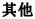 1上下水改造上下水改造上下水改造上下水改造上下水改造上下水改造上下水改造上下水改造包括主操作间1、2，粗加工间1、2，面点间1、2，售饭区1、2等的水线路二次深化改造，含材料及人工，以现场测量为准。包括主操作间1、2，粗加工间1、2，面点间1、2，售饭区1、2等的水线路二次深化改造，含材料及人工，以现场测量为准。包括主操作间1、2，粗加工间1、2，面点间1、2，售饭区1、2等的水线路二次深化改造，含材料及人工，以现场测量为准。包括主操作间1、2，粗加工间1、2，面点间1、2，售饭区1、2等的水线路二次深化改造，含材料及人工，以现场测量为准。包括主操作间1、2，粗加工间1、2，面点间1、2，售饭区1、2等的水线路二次深化改造，含材料及人工，以现场测量为准。包括主操作间1、2，粗加工间1、2，面点间1、2，售饭区1、2等的水线路二次深化改造，含材料及人工，以现场测量为准。包括主操作间1、2，粗加工间1、2，面点间1、2，售饭区1、2等的水线路二次深化改造，含材料及人工，以现场测量为准。包括主操作间1、2，粗加工间1、2，面点间1、2，售饭区1、2等的水线路二次深化改造，含材料及人工，以现场测量为准。包括主操作间1、2，粗加工间1、2，面点间1、2，售饭区1、2等的水线路二次深化改造，含材料及人工，以现场测量为准。包括主操作间1、2，粗加工间1、2，面点间1、2，售饭区1、2等的水线路二次深化改造，含材料及人工，以现场测量为准。包括主操作间1、2，粗加工间1、2，面点间1、2，售饭区1、2等的水线路二次深化改造，含材料及人工，以现场测量为准。包括主操作间1、2，粗加工间1、2，面点间1、2，售饭区1、2等的水线路二次深化改造，含材料及人工，以现场测量为准。包括主操作间1、2，粗加工间1、2，面点间1、2，售饭区1、2等的水线路二次深化改造，含材料及人工，以现场测量为准。包括主操作间1、2，粗加工间1、2，面点间1、2，售饭区1、2等的水线路二次深化改造，含材料及人工，以现场测量为准。包括主操作间1、2，粗加工间1、2，面点间1、2，售饭区1、2等的水线路二次深化改造，含材料及人工，以现场测量为准。包括主操作间1、2，粗加工间1、2，面点间1、2，售饭区1、2等的水线路二次深化改造，含材料及人工，以现场测量为准。包括主操作间1、2，粗加工间1、2，面点间1、2，售饭区1、2等的水线路二次深化改造，含材料及人工，以现场测量为准。包括主操作间1、2，粗加工间1、2，面点间1、2，售饭区1、2等的水线路二次深化改造，含材料及人工，以现场测量为准。2750米米米2电路改造电路改造电路改造电路改造电路改造电路改造电路改造电路改造包括主操作间1、2，粗加工间1、2，面点间1、2，售饭区1、2等的电线路二次深化改造，含管线，配电箱、空开及人工，以现场测量为准。包括主操作间1、2，粗加工间1、2，面点间1、2，售饭区1、2等的电线路二次深化改造，含管线，配电箱、空开及人工，以现场测量为准。包括主操作间1、2，粗加工间1、2，面点间1、2，售饭区1、2等的电线路二次深化改造，含管线，配电箱、空开及人工，以现场测量为准。包括主操作间1、2，粗加工间1、2，面点间1、2，售饭区1、2等的电线路二次深化改造，含管线，配电箱、空开及人工，以现场测量为准。包括主操作间1、2，粗加工间1、2，面点间1、2，售饭区1、2等的电线路二次深化改造，含管线，配电箱、空开及人工，以现场测量为准。包括主操作间1、2，粗加工间1、2，面点间1、2，售饭区1、2等的电线路二次深化改造，含管线，配电箱、空开及人工，以现场测量为准。包括主操作间1、2，粗加工间1、2，面点间1、2，售饭区1、2等的电线路二次深化改造，含管线，配电箱、空开及人工，以现场测量为准。包括主操作间1、2，粗加工间1、2，面点间1、2，售饭区1、2等的电线路二次深化改造，含管线，配电箱、空开及人工，以现场测量为准。包括主操作间1、2，粗加工间1、2，面点间1、2，售饭区1、2等的电线路二次深化改造，含管线，配电箱、空开及人工，以现场测量为准。包括主操作间1、2，粗加工间1、2，面点间1、2，售饭区1、2等的电线路二次深化改造，含管线，配电箱、空开及人工，以现场测量为准。包括主操作间1、2，粗加工间1、2，面点间1、2，售饭区1、2等的电线路二次深化改造，含管线，配电箱、空开及人工，以现场测量为准。包括主操作间1、2，粗加工间1、2，面点间1、2，售饭区1、2等的电线路二次深化改造，含管线，配电箱、空开及人工，以现场测量为准。包括主操作间1、2，粗加工间1、2，面点间1、2，售饭区1、2等的电线路二次深化改造，含管线，配电箱、空开及人工，以现场测量为准。包括主操作间1、2，粗加工间1、2，面点间1、2，售饭区1、2等的电线路二次深化改造，含管线，配电箱、空开及人工，以现场测量为准。包括主操作间1、2，粗加工间1、2，面点间1、2，售饭区1、2等的电线路二次深化改造，含管线，配电箱、空开及人工，以现场测量为准。包括主操作间1、2，粗加工间1、2，面点间1、2，售饭区1、2等的电线路二次深化改造，含管线，配电箱、空开及人工，以现场测量为准。包括主操作间1、2，粗加工间1、2，面点间1、2，售饭区1、2等的电线路二次深化改造，含管线，配电箱、空开及人工，以现场测量为准。包括主操作间1、2，粗加工间1、2，面点间1、2，售饭区1、2等的电线路二次深化改造，含管线，配电箱、空开及人工，以现场测量为准。3300米米米3厨房进线(主线)厨房进线(主线)厨房进线(主线)厨房进线(主线)厨房进线(主线)厨房进线(主线)厨房进线(主线)厨房进线(主线)根据现场情况待定，YJV3*185+2*95国标纯铜(待定)。根据现场情况待定，YJV3*185+2*95国标纯铜(待定)。根据现场情况待定，YJV3*185+2*95国标纯铜(待定)。根据现场情况待定，YJV3*185+2*95国标纯铜(待定)。根据现场情况待定，YJV3*185+2*95国标纯铜(待定)。根据现场情况待定，YJV3*185+2*95国标纯铜(待定)。根据现场情况待定，YJV3*185+2*95国标纯铜(待定)。根据现场情况待定，YJV3*185+2*95国标纯铜(待定)。根据现场情况待定，YJV3*185+2*95国标纯铜(待定)。根据现场情况待定，YJV3*185+2*95国标纯铜(待定)。根据现场情况待定，YJV3*185+2*95国标纯铜(待定)。根据现场情况待定，YJV3*185+2*95国标纯铜(待定)。根据现场情况待定，YJV3*185+2*95国标纯铜(待定)。根据现场情况待定，YJV3*185+2*95国标纯铜(待定)。根据现场情况待定，YJV3*185+2*95国标纯铜(待定)。根据现场情况待定，YJV3*185+2*95国标纯铜(待定)。根据现场情况待定，YJV3*185+2*95国标纯铜(待定)。根据现场情况待定，YJV3*185+2*95国标纯铜(待定)。230米米米4桥架桥架桥架桥架桥架桥架桥架桥架根据现场情况待定根据现场情况待定根据现场情况待定根据现场情况待定根据现场情况待定根据现场情况待定根据现场情况待定根据现场情况待定根据现场情况待定根据现场情况待定根据现场情况待定根据现场情况待定根据现场情况待定根据现场情况待定根据现场情况待定根据现场情况待定根据现场情况待定根据现场情况待定230米米米5隔墙隔墙隔墙隔墙隔墙隔墙隔墙隔墙根据现场情况待定，主操作间1、2；面点间1、2；库房1、2、3的隔墙。根据现场情况待定，主操作间1、2；面点间1、2；库房1、2、3的隔墙。根据现场情况待定，主操作间1、2；面点间1、2；库房1、2、3的隔墙。根据现场情况待定，主操作间1、2；面点间1、2；库房1、2、3的隔墙。根据现场情况待定，主操作间1、2；面点间1、2；库房1、2、3的隔墙。根据现场情况待定，主操作间1、2；面点间1、2；库房1、2、3的隔墙。根据现场情况待定，主操作间1、2；面点间1、2；库房1、2、3的隔墙。根据现场情况待定，主操作间1、2；面点间1、2；库房1、2、3的隔墙。根据现场情况待定，主操作间1、2；面点间1、2；库房1、2、3的隔墙。根据现场情况待定，主操作间1、2；面点间1、2；库房1、2、3的隔墙。根据现场情况待定，主操作间1、2；面点间1、2；库房1、2、3的隔墙。根据现场情况待定，主操作间1、2；面点间1、2；库房1、2、3的隔墙。根据现场情况待定，主操作间1、2；面点间1、2；库房1、2、3的隔墙。根据现场情况待定，主操作间1、2；面点间1、2；库房1、2、3的隔墙。根据现场情况待定，主操作间1、2；面点间1、2；库房1、2、3的隔墙。根据现场情况待定，主操作间1、2；面点间1、2；库房1、2、3的隔墙。根据现场情况待定，主操作间1、2；面点间1、2；库房1、2、3的隔墙。根据现场情况待定，主操作间1、2；面点间1、2；库房1、2、3的隔墙。256平米平米平米6瓷砖瓷砖瓷砖瓷砖瓷砖瓷砖瓷砖瓷砖墙砖300*600mm墙砖300*600mm墙砖300*600mm墙砖300*600mm墙砖300*600mm墙砖300*600mm墙砖300*600mm墙砖300*600mm墙砖300*600mm墙砖300*600mm墙砖300*600mm墙砖300*600mm墙砖300*600mm墙砖300*600mm墙砖300*600mm墙砖300*600mm墙砖300*600mm墙砖300*600mm512平米平米平米7双开门双开门双开门双开门双开门双开门双开门双开门生态门，防潮生态门，防潮生态门，防潮生态门，防潮生态门，防潮生态门，防潮生态门，防潮生态门，防潮生态门，防潮生态门，防潮生态门，防潮生态门，防潮生态门，防潮生态门，防潮生态门，防潮生态门，防潮生态门，防潮生态门，防潮4扇扇扇8单开门单开门单开门单开门单开门单开门单开门单开门生态门，防潮生态门，防潮生态门，防潮生态门，防潮生态门，防潮生态门，防潮生态门，防潮生态门，防潮生态门，防潮生态门，防潮生态门，防潮生态门，防潮生态门，防潮生态门，防潮生态门，防潮生态门，防潮生态门，防潮生态门，防潮5扇扇扇9燃气上户费燃气上户费燃气上户费燃气上户费燃气上户费燃气上户费燃气上户费燃气上户费燃气上户费燃气上户费燃气上户费燃气上户费燃气上户费燃气上户费燃气上户费燃气上户费燃气上户费燃气上户费燃气上户费燃气上户费燃气上户费燃气上户费燃气上户费燃气上户费燃气上户费燃气上户费17项项项10不可预见费用不可预见费用不可预见费用不可预见费用不可预见费用不可预见费用不可预见费用不可预见费用不可预见费用不可预见费用不可预见费用不可预见费用不可预见费用不可预见费用不可预见费用不可预见费用不可预见费用不可预见费用不可预见费用不可预见费用不可预见费用不可预见费用不可预见费用不可预见费用不可预见费用不可预见费用1项项项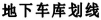 1标线标线标线标线标线标线标线标线150mm，冷喷道路标线漆150mm，冷喷道路标线漆150mm，冷喷道路标线漆150mm，冷喷道路标线漆150mm，冷喷道路标线漆150mm，冷喷道路标线漆150mm，冷喷道路标线漆150mm，冷喷道路标线漆150mm，冷喷道路标线漆150mm，冷喷道路标线漆150mm，冷喷道路标线漆150mm，冷喷道路标线漆150mm，冷喷道路标线漆150mm，冷喷道路标线漆150mm，冷喷道路标线漆150mm，冷喷道路标线漆150mm，冷喷道路标线漆150mm，冷喷道路标线漆9600米米米2护角护角护角护角护角护角护角护角800*100*5mm，橡胶护角800*100*5mm，橡胶护角800*100*5mm，橡胶护角800*100*5mm，橡胶护角800*100*5mm，橡胶护角800*100*5mm，橡胶护角800*100*5mm，橡胶护角800*100*5mm，橡胶护角800*100*5mm，橡胶护角800*100*5mm，橡胶护角800*100*5mm，橡胶护角800*100*5mm，橡胶护角800*100*5mm，橡胶护角800*100*5mm，橡胶护角800*100*5mm，橡胶护角800*100*5mm，橡胶护角800*100*5mm，橡胶护角800*100*5mm，橡胶护角400个个个3减速带减速带减速带减速带减速带减速带减速带减速带1000*350*50mm，橡胶减速带1000*350*50mm，橡胶减速带1000*350*50mm，橡胶减速带1000*350*50mm，橡胶减速带1000*350*50mm，橡胶减速带1000*350*50mm，橡胶减速带1000*350*50mm，橡胶减速带1000*350*50mm，橡胶减速带1000*350*50mm，橡胶减速带1000*350*50mm，橡胶减速带1000*350*50mm，橡胶减速带1000*350*50mm，橡胶减速带1000*350*50mm，橡胶减速带1000*350*50mm，橡胶减速带1000*350*50mm，橡胶减速带1000*350*50mm，橡胶减速带1000*350*50mm，橡胶减速带1000*350*50mm，橡胶减速带150米米米4广角镜广角镜广角镜广角镜广角镜广角镜广角镜广角镜Ф80cm，PC镜面，ABS镜框Ф80cm，PC镜面，ABS镜框Ф80cm，PC镜面，ABS镜框Ф80cm，PC镜面，ABS镜框Ф80cm，PC镜面，ABS镜框Ф80cm，PC镜面，ABS镜框Ф80cm，PC镜面，ABS镜框Ф80cm，PC镜面，ABS镜框Ф80cm，PC镜面，ABS镜框Ф80cm，PC镜面，ABS镜框Ф80cm，PC镜面，ABS镜框Ф80cm，PC镜面，ABS镜框Ф80cm，PC镜面，ABS镜框Ф80cm，PC镜面，ABS镜框Ф80cm，PC镜面，ABS镜框Ф80cm，PC镜面，ABS镜框Ф80cm，PC镜面，ABS镜框Ф80cm，PC镜面，ABS镜框4个个个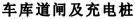 1道闸道闸道闸道闸道闸道闸道闸道闸由抓拍机、显示屏、语音对讲模块、语音播报模块、LED补光灯、雷达等组成。最低照度：0.002l(F=1.5，AGCON，彩色模式)，能基本分辨被摄目标的轮廓特征和色彩。0.0002l(F=1.5，AGCON，黑白模式)，能基本分辨被摄目标的轮廓特征。图像分辨率和帧率：最大支持2688×1520(不含字符叠加)，帧率在(1~25)fps可调。亮度自适应：当环境照度在最高值≥30000L、最低值≤200L之间变化时，视频图像均具有尚好的清晰度、层次感和色彩还原度报警功能：发生以下情况之一时应产生本地报警或异地传输报警：(1)当识读到未授权的车辆标识时。(2)当识读到已设定须提示的车辆标识时。(3)当未经正常操作而使出入口挡车器开启时。(4)当通讯发生故障时。支持本地存储黑名单，数据可达100000条。支持对污损以及遮挡面积不超过1/3的车牌进行检测和识别支持识别机动车车牌号结构化属性信息。支持识别大(小)型汽车、使领馆汽车、警用汽车、教练汽车、军车的车牌号。支持识别倾斜角度0°~30°的车牌号。支持识别相机法线与行车方向角度小于65°以内的车牌号。支持识别车牌宽度范围为70像素~300像素的车牌号。支持识别新能源汽车车牌。支持识别机动车类型结构化属性信息。机动车类型包括轿车、客车、面包车、大货车、小货车、中型车、SUV/MPV、皮卡车。日间机动车识别率≥99.9%；夜间机动车车牌号识别准确率≥99.9%。日间机动车类型识别率≥95%；夜间机动车车型识别准确率≥90%。支持大车锁闸功能，当视频判断为大货车过车时道闸不落杆支持连续过车模式，连续过车时道闸不落杆。断网下事件记录数最大为100000条，用户数最大为15000条支持红外ICR切换，可设置为手动、自动、定时三种方式。具有H.264(MainProfile、HighProfile、BaselineProfile)、H.265、M-JPEG视频编码格式设置选项。支持增加、编辑、删除用户。支持设置用户权限。三码流设置检查：.主码流可设置分辨率为2688×1520、码率为16Mbps、帧率为25fps。子码流可设置分辨率为1920×1080、码率为16Mbps、帧率为25fps。第三码流可设置分辨率为1280×720、码率为16Kbps、帧率为25fps。(LCD款可用此条)。采用21.5英寸显示屏，可支持过车信息显示、自定义无牌车扫码进出、支持二维码显示、支持图片视频广告播放。采用直流电机控制，可以实现抬落杆时间调整，抬落杆速度默认三档可调。可以实现快速起杆、慢速落杆。最快抬杆速度为0.6s(2米杆)。由抓拍机、显示屏、语音对讲模块、语音播报模块、LED补光灯、雷达等组成。最低照度：0.002l(F=1.5，AGCON，彩色模式)，能基本分辨被摄目标的轮廓特征和色彩。0.0002l(F=1.5，AGCON，黑白模式)，能基本分辨被摄目标的轮廓特征。图像分辨率和帧率：最大支持2688×1520(不含字符叠加)，帧率在(1~25)fps可调。亮度自适应：当环境照度在最高值≥30000L、最低值≤200L之间变化时，视频图像均具有尚好的清晰度、层次感和色彩还原度报警功能：发生以下情况之一时应产生本地报警或异地传输报警：(1)当识读到未授权的车辆标识时。(2)当识读到已设定须提示的车辆标识时。(3)当未经正常操作而使出入口挡车器开启时。(4)当通讯发生故障时。支持本地存储黑名单，数据可达100000条。支持对污损以及遮挡面积不超过1/3的车牌进行检测和识别支持识别机动车车牌号结构化属性信息。支持识别大(小)型汽车、使领馆汽车、警用汽车、教练汽车、军车的车牌号。支持识别倾斜角度0°~30°的车牌号。支持识别相机法线与行车方向角度小于65°以内的车牌号。支持识别车牌宽度范围为70像素~300像素的车牌号。支持识别新能源汽车车牌。支持识别机动车类型结构化属性信息。机动车类型包括轿车、客车、面包车、大货车、小货车、中型车、SUV/MPV、皮卡车。日间机动车识别率≥99.9%；夜间机动车车牌号识别准确率≥99.9%。日间机动车类型识别率≥95%；夜间机动车车型识别准确率≥90%。支持大车锁闸功能，当视频判断为大货车过车时道闸不落杆支持连续过车模式，连续过车时道闸不落杆。断网下事件记录数最大为100000条，用户数最大为15000条支持红外ICR切换，可设置为手动、自动、定时三种方式。具有H.264(MainProfile、HighProfile、BaselineProfile)、H.265、M-JPEG视频编码格式设置选项。支持增加、编辑、删除用户。支持设置用户权限。三码流设置检查：.主码流可设置分辨率为2688×1520、码率为16Mbps、帧率为25fps。子码流可设置分辨率为1920×1080、码率为16Mbps、帧率为25fps。第三码流可设置分辨率为1280×720、码率为16Kbps、帧率为25fps。(LCD款可用此条)。采用21.5英寸显示屏，可支持过车信息显示、自定义无牌车扫码进出、支持二维码显示、支持图片视频广告播放。采用直流电机控制，可以实现抬落杆时间调整，抬落杆速度默认三档可调。可以实现快速起杆、慢速落杆。最快抬杆速度为0.6s(2米杆)。由抓拍机、显示屏、语音对讲模块、语音播报模块、LED补光灯、雷达等组成。最低照度：0.002l(F=1.5，AGCON，彩色模式)，能基本分辨被摄目标的轮廓特征和色彩。0.0002l(F=1.5，AGCON，黑白模式)，能基本分辨被摄目标的轮廓特征。图像分辨率和帧率：最大支持2688×1520(不含字符叠加)，帧率在(1~25)fps可调。亮度自适应：当环境照度在最高值≥30000L、最低值≤200L之间变化时，视频图像均具有尚好的清晰度、层次感和色彩还原度报警功能：发生以下情况之一时应产生本地报警或异地传输报警：(1)当识读到未授权的车辆标识时。(2)当识读到已设定须提示的车辆标识时。(3)当未经正常操作而使出入口挡车器开启时。(4)当通讯发生故障时。支持本地存储黑名单，数据可达100000条。支持对污损以及遮挡面积不超过1/3的车牌进行检测和识别支持识别机动车车牌号结构化属性信息。支持识别大(小)型汽车、使领馆汽车、警用汽车、教练汽车、军车的车牌号。支持识别倾斜角度0°~30°的车牌号。支持识别相机法线与行车方向角度小于65°以内的车牌号。支持识别车牌宽度范围为70像素~300像素的车牌号。支持识别新能源汽车车牌。支持识别机动车类型结构化属性信息。机动车类型包括轿车、客车、面包车、大货车、小货车、中型车、SUV/MPV、皮卡车。日间机动车识别率≥99.9%；夜间机动车车牌号识别准确率≥99.9%。日间机动车类型识别率≥95%；夜间机动车车型识别准确率≥90%。支持大车锁闸功能，当视频判断为大货车过车时道闸不落杆支持连续过车模式，连续过车时道闸不落杆。断网下事件记录数最大为100000条，用户数最大为15000条支持红外ICR切换，可设置为手动、自动、定时三种方式。具有H.264(MainProfile、HighProfile、BaselineProfile)、H.265、M-JPEG视频编码格式设置选项。支持增加、编辑、删除用户。支持设置用户权限。三码流设置检查：.主码流可设置分辨率为2688×1520、码率为16Mbps、帧率为25fps。子码流可设置分辨率为1920×1080、码率为16Mbps、帧率为25fps。第三码流可设置分辨率为1280×720、码率为16Kbps、帧率为25fps。(LCD款可用此条)。采用21.5英寸显示屏，可支持过车信息显示、自定义无牌车扫码进出、支持二维码显示、支持图片视频广告播放。采用直流电机控制，可以实现抬落杆时间调整，抬落杆速度默认三档可调。可以实现快速起杆、慢速落杆。最快抬杆速度为0.6s(2米杆)。由抓拍机、显示屏、语音对讲模块、语音播报模块、LED补光灯、雷达等组成。最低照度：0.002l(F=1.5，AGCON，彩色模式)，能基本分辨被摄目标的轮廓特征和色彩。0.0002l(F=1.5，AGCON，黑白模式)，能基本分辨被摄目标的轮廓特征。图像分辨率和帧率：最大支持2688×1520(不含字符叠加)，帧率在(1~25)fps可调。亮度自适应：当环境照度在最高值≥30000L、最低值≤200L之间变化时，视频图像均具有尚好的清晰度、层次感和色彩还原度报警功能：发生以下情况之一时应产生本地报警或异地传输报警：(1)当识读到未授权的车辆标识时。(2)当识读到已设定须提示的车辆标识时。(3)当未经正常操作而使出入口挡车器开启时。(4)当通讯发生故障时。支持本地存储黑名单，数据可达100000条。支持对污损以及遮挡面积不超过1/3的车牌进行检测和识别支持识别机动车车牌号结构化属性信息。支持识别大(小)型汽车、使领馆汽车、警用汽车、教练汽车、军车的车牌号。支持识别倾斜角度0°~30°的车牌号。支持识别相机法线与行车方向角度小于65°以内的车牌号。支持识别车牌宽度范围为70像素~300像素的车牌号。支持识别新能源汽车车牌。支持识别机动车类型结构化属性信息。机动车类型包括轿车、客车、面包车、大货车、小货车、中型车、SUV/MPV、皮卡车。日间机动车识别率≥99.9%；夜间机动车车牌号识别准确率≥99.9%。日间机动车类型识别率≥95%；夜间机动车车型识别准确率≥90%。支持大车锁闸功能，当视频判断为大货车过车时道闸不落杆支持连续过车模式，连续过车时道闸不落杆。断网下事件记录数最大为100000条，用户数最大为15000条支持红外ICR切换，可设置为手动、自动、定时三种方式。具有H.264(MainProfile、HighProfile、BaselineProfile)、H.265、M-JPEG视频编码格式设置选项。支持增加、编辑、删除用户。支持设置用户权限。三码流设置检查：.主码流可设置分辨率为2688×1520、码率为16Mbps、帧率为25fps。子码流可设置分辨率为1920×1080、码率为16Mbps、帧率为25fps。第三码流可设置分辨率为1280×720、码率为16Kbps、帧率为25fps。(LCD款可用此条)。采用21.5英寸显示屏，可支持过车信息显示、自定义无牌车扫码进出、支持二维码显示、支持图片视频广告播放。采用直流电机控制，可以实现抬落杆时间调整，抬落杆速度默认三档可调。可以实现快速起杆、慢速落杆。最快抬杆速度为0.6s(2米杆)。由抓拍机、显示屏、语音对讲模块、语音播报模块、LED补光灯、雷达等组成。最低照度：0.002l(F=1.5，AGCON，彩色模式)，能基本分辨被摄目标的轮廓特征和色彩。0.0002l(F=1.5，AGCON，黑白模式)，能基本分辨被摄目标的轮廓特征。图像分辨率和帧率：最大支持2688×1520(不含字符叠加)，帧率在(1~25)fps可调。亮度自适应：当环境照度在最高值≥30000L、最低值≤200L之间变化时，视频图像均具有尚好的清晰度、层次感和色彩还原度报警功能：发生以下情况之一时应产生本地报警或异地传输报警：(1)当识读到未授权的车辆标识时。(2)当识读到已设定须提示的车辆标识时。(3)当未经正常操作而使出入口挡车器开启时。(4)当通讯发生故障时。支持本地存储黑名单，数据可达100000条。支持对污损以及遮挡面积不超过1/3的车牌进行检测和识别支持识别机动车车牌号结构化属性信息。支持识别大(小)型汽车、使领馆汽车、警用汽车、教练汽车、军车的车牌号。支持识别倾斜角度0°~30°的车牌号。支持识别相机法线与行车方向角度小于65°以内的车牌号。支持识别车牌宽度范围为70像素~300像素的车牌号。支持识别新能源汽车车牌。支持识别机动车类型结构化属性信息。机动车类型包括轿车、客车、面包车、大货车、小货车、中型车、SUV/MPV、皮卡车。日间机动车识别率≥99.9%；夜间机动车车牌号识别准确率≥99.9%。日间机动车类型识别率≥95%；夜间机动车车型识别准确率≥90%。支持大车锁闸功能，当视频判断为大货车过车时道闸不落杆支持连续过车模式，连续过车时道闸不落杆。断网下事件记录数最大为100000条，用户数最大为15000条支持红外ICR切换，可设置为手动、自动、定时三种方式。具有H.264(MainProfile、HighProfile、BaselineProfile)、H.265、M-JPEG视频编码格式设置选项。支持增加、编辑、删除用户。支持设置用户权限。三码流设置检查：.主码流可设置分辨率为2688×1520、码率为16Mbps、帧率为25fps。子码流可设置分辨率为1920×1080、码率为16Mbps、帧率为25fps。第三码流可设置分辨率为1280×720、码率为16Kbps、帧率为25fps。(LCD款可用此条)。采用21.5英寸显示屏，可支持过车信息显示、自定义无牌车扫码进出、支持二维码显示、支持图片视频广告播放。采用直流电机控制，可以实现抬落杆时间调整，抬落杆速度默认三档可调。可以实现快速起杆、慢速落杆。最快抬杆速度为0.6s(2米杆)。由抓拍机、显示屏、语音对讲模块、语音播报模块、LED补光灯、雷达等组成。最低照度：0.002l(F=1.5，AGCON，彩色模式)，能基本分辨被摄目标的轮廓特征和色彩。0.0002l(F=1.5，AGCON，黑白模式)，能基本分辨被摄目标的轮廓特征。图像分辨率和帧率：最大支持2688×1520(不含字符叠加)，帧率在(1~25)fps可调。亮度自适应：当环境照度在最高值≥30000L、最低值≤200L之间变化时，视频图像均具有尚好的清晰度、层次感和色彩还原度报警功能：发生以下情况之一时应产生本地报警或异地传输报警：(1)当识读到未授权的车辆标识时。(2)当识读到已设定须提示的车辆标识时。(3)当未经正常操作而使出入口挡车器开启时。(4)当通讯发生故障时。支持本地存储黑名单，数据可达100000条。支持对污损以及遮挡面积不超过1/3的车牌进行检测和识别支持识别机动车车牌号结构化属性信息。支持识别大(小)型汽车、使领馆汽车、警用汽车、教练汽车、军车的车牌号。支持识别倾斜角度0°~30°的车牌号。支持识别相机法线与行车方向角度小于65°以内的车牌号。支持识别车牌宽度范围为70像素~300像素的车牌号。支持识别新能源汽车车牌。支持识别机动车类型结构化属性信息。机动车类型包括轿车、客车、面包车、大货车、小货车、中型车、SUV/MPV、皮卡车。日间机动车识别率≥99.9%；夜间机动车车牌号识别准确率≥99.9%。日间机动车类型识别率≥95%；夜间机动车车型识别准确率≥90%。支持大车锁闸功能，当视频判断为大货车过车时道闸不落杆支持连续过车模式，连续过车时道闸不落杆。断网下事件记录数最大为100000条，用户数最大为15000条支持红外ICR切换，可设置为手动、自动、定时三种方式。具有H.264(MainProfile、HighProfile、BaselineProfile)、H.265、M-JPEG视频编码格式设置选项。支持增加、编辑、删除用户。支持设置用户权限。三码流设置检查：.主码流可设置分辨率为2688×1520、码率为16Mbps、帧率为25fps。子码流可设置分辨率为1920×1080、码率为16Mbps、帧率为25fps。第三码流可设置分辨率为1280×720、码率为16Kbps、帧率为25fps。(LCD款可用此条)。采用21.5英寸显示屏，可支持过车信息显示、自定义无牌车扫码进出、支持二维码显示、支持图片视频广告播放。采用直流电机控制，可以实现抬落杆时间调整，抬落杆速度默认三档可调。可以实现快速起杆、慢速落杆。最快抬杆速度为0.6s(2米杆)。由抓拍机、显示屏、语音对讲模块、语音播报模块、LED补光灯、雷达等组成。最低照度：0.002l(F=1.5，AGCON，彩色模式)，能基本分辨被摄目标的轮廓特征和色彩。0.0002l(F=1.5，AGCON，黑白模式)，能基本分辨被摄目标的轮廓特征。图像分辨率和帧率：最大支持2688×1520(不含字符叠加)，帧率在(1~25)fps可调。亮度自适应：当环境照度在最高值≥30000L、最低值≤200L之间变化时，视频图像均具有尚好的清晰度、层次感和色彩还原度报警功能：发生以下情况之一时应产生本地报警或异地传输报警：(1)当识读到未授权的车辆标识时。(2)当识读到已设定须提示的车辆标识时。(3)当未经正常操作而使出入口挡车器开启时。(4)当通讯发生故障时。支持本地存储黑名单，数据可达100000条。支持对污损以及遮挡面积不超过1/3的车牌进行检测和识别支持识别机动车车牌号结构化属性信息。支持识别大(小)型汽车、使领馆汽车、警用汽车、教练汽车、军车的车牌号。支持识别倾斜角度0°~30°的车牌号。支持识别相机法线与行车方向角度小于65°以内的车牌号。支持识别车牌宽度范围为70像素~300像素的车牌号。支持识别新能源汽车车牌。支持识别机动车类型结构化属性信息。机动车类型包括轿车、客车、面包车、大货车、小货车、中型车、SUV/MPV、皮卡车。日间机动车识别率≥99.9%；夜间机动车车牌号识别准确率≥99.9%。日间机动车类型识别率≥95%；夜间机动车车型识别准确率≥90%。支持大车锁闸功能，当视频判断为大货车过车时道闸不落杆支持连续过车模式，连续过车时道闸不落杆。断网下事件记录数最大为100000条，用户数最大为15000条支持红外ICR切换，可设置为手动、自动、定时三种方式。具有H.264(MainProfile、HighProfile、BaselineProfile)、H.265、M-JPEG视频编码格式设置选项。支持增加、编辑、删除用户。支持设置用户权限。三码流设置检查：.主码流可设置分辨率为2688×1520、码率为16Mbps、帧率为25fps。子码流可设置分辨率为1920×1080、码率为16Mbps、帧率为25fps。第三码流可设置分辨率为1280×720、码率为16Kbps、帧率为25fps。(LCD款可用此条)。采用21.5英寸显示屏，可支持过车信息显示、自定义无牌车扫码进出、支持二维码显示、支持图片视频广告播放。采用直流电机控制，可以实现抬落杆时间调整，抬落杆速度默认三档可调。可以实现快速起杆、慢速落杆。最快抬杆速度为0.6s(2米杆)。由抓拍机、显示屏、语音对讲模块、语音播报模块、LED补光灯、雷达等组成。最低照度：0.002l(F=1.5，AGCON，彩色模式)，能基本分辨被摄目标的轮廓特征和色彩。0.0002l(F=1.5，AGCON，黑白模式)，能基本分辨被摄目标的轮廓特征。图像分辨率和帧率：最大支持2688×1520(不含字符叠加)，帧率在(1~25)fps可调。亮度自适应：当环境照度在最高值≥30000L、最低值≤200L之间变化时，视频图像均具有尚好的清晰度、层次感和色彩还原度报警功能：发生以下情况之一时应产生本地报警或异地传输报警：(1)当识读到未授权的车辆标识时。(2)当识读到已设定须提示的车辆标识时。(3)当未经正常操作而使出入口挡车器开启时。(4)当通讯发生故障时。支持本地存储黑名单，数据可达100000条。支持对污损以及遮挡面积不超过1/3的车牌进行检测和识别支持识别机动车车牌号结构化属性信息。支持识别大(小)型汽车、使领馆汽车、警用汽车、教练汽车、军车的车牌号。支持识别倾斜角度0°~30°的车牌号。支持识别相机法线与行车方向角度小于65°以内的车牌号。支持识别车牌宽度范围为70像素~300像素的车牌号。支持识别新能源汽车车牌。支持识别机动车类型结构化属性信息。机动车类型包括轿车、客车、面包车、大货车、小货车、中型车、SUV/MPV、皮卡车。日间机动车识别率≥99.9%；夜间机动车车牌号识别准确率≥99.9%。日间机动车类型识别率≥95%；夜间机动车车型识别准确率≥90%。支持大车锁闸功能，当视频判断为大货车过车时道闸不落杆支持连续过车模式，连续过车时道闸不落杆。断网下事件记录数最大为100000条，用户数最大为15000条支持红外ICR切换，可设置为手动、自动、定时三种方式。具有H.264(MainProfile、HighProfile、BaselineProfile)、H.265、M-JPEG视频编码格式设置选项。支持增加、编辑、删除用户。支持设置用户权限。三码流设置检查：.主码流可设置分辨率为2688×1520、码率为16Mbps、帧率为25fps。子码流可设置分辨率为1920×1080、码率为16Mbps、帧率为25fps。第三码流可设置分辨率为1280×720、码率为16Kbps、帧率为25fps。(LCD款可用此条)。采用21.5英寸显示屏，可支持过车信息显示、自定义无牌车扫码进出、支持二维码显示、支持图片视频广告播放。采用直流电机控制，可以实现抬落杆时间调整，抬落杆速度默认三档可调。可以实现快速起杆、慢速落杆。最快抬杆速度为0.6s(2米杆)。由抓拍机、显示屏、语音对讲模块、语音播报模块、LED补光灯、雷达等组成。最低照度：0.002l(F=1.5，AGCON，彩色模式)，能基本分辨被摄目标的轮廓特征和色彩。0.0002l(F=1.5，AGCON，黑白模式)，能基本分辨被摄目标的轮廓特征。图像分辨率和帧率：最大支持2688×1520(不含字符叠加)，帧率在(1~25)fps可调。亮度自适应：当环境照度在最高值≥30000L、最低值≤200L之间变化时，视频图像均具有尚好的清晰度、层次感和色彩还原度报警功能：发生以下情况之一时应产生本地报警或异地传输报警：(1)当识读到未授权的车辆标识时。(2)当识读到已设定须提示的车辆标识时。(3)当未经正常操作而使出入口挡车器开启时。(4)当通讯发生故障时。支持本地存储黑名单，数据可达100000条。支持对污损以及遮挡面积不超过1/3的车牌进行检测和识别支持识别机动车车牌号结构化属性信息。支持识别大(小)型汽车、使领馆汽车、警用汽车、教练汽车、军车的车牌号。支持识别倾斜角度0°~30°的车牌号。支持识别相机法线与行车方向角度小于65°以内的车牌号。支持识别车牌宽度范围为70像素~300像素的车牌号。支持识别新能源汽车车牌。支持识别机动车类型结构化属性信息。机动车类型包括轿车、客车、面包车、大货车、小货车、中型车、SUV/MPV、皮卡车。日间机动车识别率≥99.9%；夜间机动车车牌号识别准确率≥99.9%。日间机动车类型识别率≥95%；夜间机动车车型识别准确率≥90%。支持大车锁闸功能，当视频判断为大货车过车时道闸不落杆支持连续过车模式，连续过车时道闸不落杆。断网下事件记录数最大为100000条，用户数最大为15000条支持红外ICR切换，可设置为手动、自动、定时三种方式。具有H.264(MainProfile、HighProfile、BaselineProfile)、H.265、M-JPEG视频编码格式设置选项。支持增加、编辑、删除用户。支持设置用户权限。三码流设置检查：.主码流可设置分辨率为2688×1520、码率为16Mbps、帧率为25fps。子码流可设置分辨率为1920×1080、码率为16Mbps、帧率为25fps。第三码流可设置分辨率为1280×720、码率为16Kbps、帧率为25fps。(LCD款可用此条)。采用21.5英寸显示屏，可支持过车信息显示、自定义无牌车扫码进出、支持二维码显示、支持图片视频广告播放。采用直流电机控制，可以实现抬落杆时间调整，抬落杆速度默认三档可调。可以实现快速起杆、慢速落杆。最快抬杆速度为0.6s(2米杆)。由抓拍机、显示屏、语音对讲模块、语音播报模块、LED补光灯、雷达等组成。最低照度：0.002l(F=1.5，AGCON，彩色模式)，能基本分辨被摄目标的轮廓特征和色彩。0.0002l(F=1.5，AGCON，黑白模式)，能基本分辨被摄目标的轮廓特征。图像分辨率和帧率：最大支持2688×1520(不含字符叠加)，帧率在(1~25)fps可调。亮度自适应：当环境照度在最高值≥30000L、最低值≤200L之间变化时，视频图像均具有尚好的清晰度、层次感和色彩还原度报警功能：发生以下情况之一时应产生本地报警或异地传输报警：(1)当识读到未授权的车辆标识时。(2)当识读到已设定须提示的车辆标识时。(3)当未经正常操作而使出入口挡车器开启时。(4)当通讯发生故障时。支持本地存储黑名单，数据可达100000条。支持对污损以及遮挡面积不超过1/3的车牌进行检测和识别支持识别机动车车牌号结构化属性信息。支持识别大(小)型汽车、使领馆汽车、警用汽车、教练汽车、军车的车牌号。支持识别倾斜角度0°~30°的车牌号。支持识别相机法线与行车方向角度小于65°以内的车牌号。支持识别车牌宽度范围为70像素~300像素的车牌号。支持识别新能源汽车车牌。支持识别机动车类型结构化属性信息。机动车类型包括轿车、客车、面包车、大货车、小货车、中型车、SUV/MPV、皮卡车。日间机动车识别率≥99.9%；夜间机动车车牌号识别准确率≥99.9%。日间机动车类型识别率≥95%；夜间机动车车型识别准确率≥90%。支持大车锁闸功能，当视频判断为大货车过车时道闸不落杆支持连续过车模式，连续过车时道闸不落杆。断网下事件记录数最大为100000条，用户数最大为15000条支持红外ICR切换，可设置为手动、自动、定时三种方式。具有H.264(MainProfile、HighProfile、BaselineProfile)、H.265、M-JPEG视频编码格式设置选项。支持增加、编辑、删除用户。支持设置用户权限。三码流设置检查：.主码流可设置分辨率为2688×1520、码率为16Mbps、帧率为25fps。子码流可设置分辨率为1920×1080、码率为16Mbps、帧率为25fps。第三码流可设置分辨率为1280×720、码率为16Kbps、帧率为25fps。(LCD款可用此条)。采用21.5英寸显示屏，可支持过车信息显示、自定义无牌车扫码进出、支持二维码显示、支持图片视频广告播放。采用直流电机控制，可以实现抬落杆时间调整，抬落杆速度默认三档可调。可以实现快速起杆、慢速落杆。最快抬杆速度为0.6s(2米杆)。由抓拍机、显示屏、语音对讲模块、语音播报模块、LED补光灯、雷达等组成。最低照度：0.002l(F=1.5，AGCON，彩色模式)，能基本分辨被摄目标的轮廓特征和色彩。0.0002l(F=1.5，AGCON，黑白模式)，能基本分辨被摄目标的轮廓特征。图像分辨率和帧率：最大支持2688×1520(不含字符叠加)，帧率在(1~25)fps可调。亮度自适应：当环境照度在最高值≥30000L、最低值≤200L之间变化时，视频图像均具有尚好的清晰度、层次感和色彩还原度报警功能：发生以下情况之一时应产生本地报警或异地传输报警：(1)当识读到未授权的车辆标识时。(2)当识读到已设定须提示的车辆标识时。(3)当未经正常操作而使出入口挡车器开启时。(4)当通讯发生故障时。支持本地存储黑名单，数据可达100000条。支持对污损以及遮挡面积不超过1/3的车牌进行检测和识别支持识别机动车车牌号结构化属性信息。支持识别大(小)型汽车、使领馆汽车、警用汽车、教练汽车、军车的车牌号。支持识别倾斜角度0°~30°的车牌号。支持识别相机法线与行车方向角度小于65°以内的车牌号。支持识别车牌宽度范围为70像素~300像素的车牌号。支持识别新能源汽车车牌。支持识别机动车类型结构化属性信息。机动车类型包括轿车、客车、面包车、大货车、小货车、中型车、SUV/MPV、皮卡车。日间机动车识别率≥99.9%；夜间机动车车牌号识别准确率≥99.9%。日间机动车类型识别率≥95%；夜间机动车车型识别准确率≥90%。支持大车锁闸功能，当视频判断为大货车过车时道闸不落杆支持连续过车模式，连续过车时道闸不落杆。断网下事件记录数最大为100000条，用户数最大为15000条支持红外ICR切换，可设置为手动、自动、定时三种方式。具有H.264(MainProfile、HighProfile、BaselineProfile)、H.265、M-JPEG视频编码格式设置选项。支持增加、编辑、删除用户。支持设置用户权限。三码流设置检查：.主码流可设置分辨率为2688×1520、码率为16Mbps、帧率为25fps。子码流可设置分辨率为1920×1080、码率为16Mbps、帧率为25fps。第三码流可设置分辨率为1280×720、码率为16Kbps、帧率为25fps。(LCD款可用此条)。采用21.5英寸显示屏，可支持过车信息显示、自定义无牌车扫码进出、支持二维码显示、支持图片视频广告播放。采用直流电机控制，可以实现抬落杆时间调整，抬落杆速度默认三档可调。可以实现快速起杆、慢速落杆。最快抬杆速度为0.6s(2米杆)。由抓拍机、显示屏、语音对讲模块、语音播报模块、LED补光灯、雷达等组成。最低照度：0.002l(F=1.5，AGCON，彩色模式)，能基本分辨被摄目标的轮廓特征和色彩。0.0002l(F=1.5，AGCON，黑白模式)，能基本分辨被摄目标的轮廓特征。图像分辨率和帧率：最大支持2688×1520(不含字符叠加)，帧率在(1~25)fps可调。亮度自适应：当环境照度在最高值≥30000L、最低值≤200L之间变化时，视频图像均具有尚好的清晰度、层次感和色彩还原度报警功能：发生以下情况之一时应产生本地报警或异地传输报警：(1)当识读到未授权的车辆标识时。(2)当识读到已设定须提示的车辆标识时。(3)当未经正常操作而使出入口挡车器开启时。(4)当通讯发生故障时。支持本地存储黑名单，数据可达100000条。支持对污损以及遮挡面积不超过1/3的车牌进行检测和识别支持识别机动车车牌号结构化属性信息。支持识别大(小)型汽车、使领馆汽车、警用汽车、教练汽车、军车的车牌号。支持识别倾斜角度0°~30°的车牌号。支持识别相机法线与行车方向角度小于65°以内的车牌号。支持识别车牌宽度范围为70像素~300像素的车牌号。支持识别新能源汽车车牌。支持识别机动车类型结构化属性信息。机动车类型包括轿车、客车、面包车、大货车、小货车、中型车、SUV/MPV、皮卡车。日间机动车识别率≥99.9%；夜间机动车车牌号识别准确率≥99.9%。日间机动车类型识别率≥95%；夜间机动车车型识别准确率≥90%。支持大车锁闸功能，当视频判断为大货车过车时道闸不落杆支持连续过车模式，连续过车时道闸不落杆。断网下事件记录数最大为100000条，用户数最大为15000条支持红外ICR切换，可设置为手动、自动、定时三种方式。具有H.264(MainProfile、HighProfile、BaselineProfile)、H.265、M-JPEG视频编码格式设置选项。支持增加、编辑、删除用户。支持设置用户权限。三码流设置检查：.主码流可设置分辨率为2688×1520、码率为16Mbps、帧率为25fps。子码流可设置分辨率为1920×1080、码率为16Mbps、帧率为25fps。第三码流可设置分辨率为1280×720、码率为16Kbps、帧率为25fps。(LCD款可用此条)。采用21.5英寸显示屏，可支持过车信息显示、自定义无牌车扫码进出、支持二维码显示、支持图片视频广告播放。采用直流电机控制，可以实现抬落杆时间调整，抬落杆速度默认三档可调。可以实现快速起杆、慢速落杆。最快抬杆速度为0.6s(2米杆)。由抓拍机、显示屏、语音对讲模块、语音播报模块、LED补光灯、雷达等组成。最低照度：0.002l(F=1.5，AGCON，彩色模式)，能基本分辨被摄目标的轮廓特征和色彩。0.0002l(F=1.5，AGCON，黑白模式)，能基本分辨被摄目标的轮廓特征。图像分辨率和帧率：最大支持2688×1520(不含字符叠加)，帧率在(1~25)fps可调。亮度自适应：当环境照度在最高值≥30000L、最低值≤200L之间变化时，视频图像均具有尚好的清晰度、层次感和色彩还原度报警功能：发生以下情况之一时应产生本地报警或异地传输报警：(1)当识读到未授权的车辆标识时。(2)当识读到已设定须提示的车辆标识时。(3)当未经正常操作而使出入口挡车器开启时。(4)当通讯发生故障时。支持本地存储黑名单，数据可达100000条。支持对污损以及遮挡面积不超过1/3的车牌进行检测和识别支持识别机动车车牌号结构化属性信息。支持识别大(小)型汽车、使领馆汽车、警用汽车、教练汽车、军车的车牌号。支持识别倾斜角度0°~30°的车牌号。支持识别相机法线与行车方向角度小于65°以内的车牌号。支持识别车牌宽度范围为70像素~300像素的车牌号。支持识别新能源汽车车牌。支持识别机动车类型结构化属性信息。机动车类型包括轿车、客车、面包车、大货车、小货车、中型车、SUV/MPV、皮卡车。日间机动车识别率≥99.9%；夜间机动车车牌号识别准确率≥99.9%。日间机动车类型识别率≥95%；夜间机动车车型识别准确率≥90%。支持大车锁闸功能，当视频判断为大货车过车时道闸不落杆支持连续过车模式，连续过车时道闸不落杆。断网下事件记录数最大为100000条，用户数最大为15000条支持红外ICR切换，可设置为手动、自动、定时三种方式。具有H.264(MainProfile、HighProfile、BaselineProfile)、H.265、M-JPEG视频编码格式设置选项。支持增加、编辑、删除用户。支持设置用户权限。三码流设置检查：.主码流可设置分辨率为2688×1520、码率为16Mbps、帧率为25fps。子码流可设置分辨率为1920×1080、码率为16Mbps、帧率为25fps。第三码流可设置分辨率为1280×720、码率为16Kbps、帧率为25fps。(LCD款可用此条)。采用21.5英寸显示屏，可支持过车信息显示、自定义无牌车扫码进出、支持二维码显示、支持图片视频广告播放。采用直流电机控制，可以实现抬落杆时间调整，抬落杆速度默认三档可调。可以实现快速起杆、慢速落杆。最快抬杆速度为0.6s(2米杆)。由抓拍机、显示屏、语音对讲模块、语音播报模块、LED补光灯、雷达等组成。最低照度：0.002l(F=1.5，AGCON，彩色模式)，能基本分辨被摄目标的轮廓特征和色彩。0.0002l(F=1.5，AGCON，黑白模式)，能基本分辨被摄目标的轮廓特征。图像分辨率和帧率：最大支持2688×1520(不含字符叠加)，帧率在(1~25)fps可调。亮度自适应：当环境照度在最高值≥30000L、最低值≤200L之间变化时，视频图像均具有尚好的清晰度、层次感和色彩还原度报警功能：发生以下情况之一时应产生本地报警或异地传输报警：(1)当识读到未授权的车辆标识时。(2)当识读到已设定须提示的车辆标识时。(3)当未经正常操作而使出入口挡车器开启时。(4)当通讯发生故障时。支持本地存储黑名单，数据可达100000条。支持对污损以及遮挡面积不超过1/3的车牌进行检测和识别支持识别机动车车牌号结构化属性信息。支持识别大(小)型汽车、使领馆汽车、警用汽车、教练汽车、军车的车牌号。支持识别倾斜角度0°~30°的车牌号。支持识别相机法线与行车方向角度小于65°以内的车牌号。支持识别车牌宽度范围为70像素~300像素的车牌号。支持识别新能源汽车车牌。支持识别机动车类型结构化属性信息。机动车类型包括轿车、客车、面包车、大货车、小货车、中型车、SUV/MPV、皮卡车。日间机动车识别率≥99.9%；夜间机动车车牌号识别准确率≥99.9%。日间机动车类型识别率≥95%；夜间机动车车型识别准确率≥90%。支持大车锁闸功能，当视频判断为大货车过车时道闸不落杆支持连续过车模式，连续过车时道闸不落杆。断网下事件记录数最大为100000条，用户数最大为15000条支持红外ICR切换，可设置为手动、自动、定时三种方式。具有H.264(MainProfile、HighProfile、BaselineProfile)、H.265、M-JPEG视频编码格式设置选项。支持增加、编辑、删除用户。支持设置用户权限。三码流设置检查：.主码流可设置分辨率为2688×1520、码率为16Mbps、帧率为25fps。子码流可设置分辨率为1920×1080、码率为16Mbps、帧率为25fps。第三码流可设置分辨率为1280×720、码率为16Kbps、帧率为25fps。(LCD款可用此条)。采用21.5英寸显示屏，可支持过车信息显示、自定义无牌车扫码进出、支持二维码显示、支持图片视频广告播放。采用直流电机控制，可以实现抬落杆时间调整，抬落杆速度默认三档可调。可以实现快速起杆、慢速落杆。最快抬杆速度为0.6s(2米杆)。由抓拍机、显示屏、语音对讲模块、语音播报模块、LED补光灯、雷达等组成。最低照度：0.002l(F=1.5，AGCON，彩色模式)，能基本分辨被摄目标的轮廓特征和色彩。0.0002l(F=1.5，AGCON，黑白模式)，能基本分辨被摄目标的轮廓特征。图像分辨率和帧率：最大支持2688×1520(不含字符叠加)，帧率在(1~25)fps可调。亮度自适应：当环境照度在最高值≥30000L、最低值≤200L之间变化时，视频图像均具有尚好的清晰度、层次感和色彩还原度报警功能：发生以下情况之一时应产生本地报警或异地传输报警：(1)当识读到未授权的车辆标识时。(2)当识读到已设定须提示的车辆标识时。(3)当未经正常操作而使出入口挡车器开启时。(4)当通讯发生故障时。支持本地存储黑名单，数据可达100000条。支持对污损以及遮挡面积不超过1/3的车牌进行检测和识别支持识别机动车车牌号结构化属性信息。支持识别大(小)型汽车、使领馆汽车、警用汽车、教练汽车、军车的车牌号。支持识别倾斜角度0°~30°的车牌号。支持识别相机法线与行车方向角度小于65°以内的车牌号。支持识别车牌宽度范围为70像素~300像素的车牌号。支持识别新能源汽车车牌。支持识别机动车类型结构化属性信息。机动车类型包括轿车、客车、面包车、大货车、小货车、中型车、SUV/MPV、皮卡车。日间机动车识别率≥99.9%；夜间机动车车牌号识别准确率≥99.9%。日间机动车类型识别率≥95%；夜间机动车车型识别准确率≥90%。支持大车锁闸功能，当视频判断为大货车过车时道闸不落杆支持连续过车模式，连续过车时道闸不落杆。断网下事件记录数最大为100000条，用户数最大为15000条支持红外ICR切换，可设置为手动、自动、定时三种方式。具有H.264(MainProfile、HighProfile、BaselineProfile)、H.265、M-JPEG视频编码格式设置选项。支持增加、编辑、删除用户。支持设置用户权限。三码流设置检查：.主码流可设置分辨率为2688×1520、码率为16Mbps、帧率为25fps。子码流可设置分辨率为1920×1080、码率为16Mbps、帧率为25fps。第三码流可设置分辨率为1280×720、码率为16Kbps、帧率为25fps。(LCD款可用此条)。采用21.5英寸显示屏，可支持过车信息显示、自定义无牌车扫码进出、支持二维码显示、支持图片视频广告播放。采用直流电机控制，可以实现抬落杆时间调整，抬落杆速度默认三档可调。可以实现快速起杆、慢速落杆。最快抬杆速度为0.6s(2米杆)。由抓拍机、显示屏、语音对讲模块、语音播报模块、LED补光灯、雷达等组成。最低照度：0.002l(F=1.5，AGCON，彩色模式)，能基本分辨被摄目标的轮廓特征和色彩。0.0002l(F=1.5，AGCON，黑白模式)，能基本分辨被摄目标的轮廓特征。图像分辨率和帧率：最大支持2688×1520(不含字符叠加)，帧率在(1~25)fps可调。亮度自适应：当环境照度在最高值≥30000L、最低值≤200L之间变化时，视频图像均具有尚好的清晰度、层次感和色彩还原度报警功能：发生以下情况之一时应产生本地报警或异地传输报警：(1)当识读到未授权的车辆标识时。(2)当识读到已设定须提示的车辆标识时。(3)当未经正常操作而使出入口挡车器开启时。(4)当通讯发生故障时。支持本地存储黑名单，数据可达100000条。支持对污损以及遮挡面积不超过1/3的车牌进行检测和识别支持识别机动车车牌号结构化属性信息。支持识别大(小)型汽车、使领馆汽车、警用汽车、教练汽车、军车的车牌号。支持识别倾斜角度0°~30°的车牌号。支持识别相机法线与行车方向角度小于65°以内的车牌号。支持识别车牌宽度范围为70像素~300像素的车牌号。支持识别新能源汽车车牌。支持识别机动车类型结构化属性信息。机动车类型包括轿车、客车、面包车、大货车、小货车、中型车、SUV/MPV、皮卡车。日间机动车识别率≥99.9%；夜间机动车车牌号识别准确率≥99.9%。日间机动车类型识别率≥95%；夜间机动车车型识别准确率≥90%。支持大车锁闸功能，当视频判断为大货车过车时道闸不落杆支持连续过车模式，连续过车时道闸不落杆。断网下事件记录数最大为100000条，用户数最大为15000条支持红外ICR切换，可设置为手动、自动、定时三种方式。具有H.264(MainProfile、HighProfile、BaselineProfile)、H.265、M-JPEG视频编码格式设置选项。支持增加、编辑、删除用户。支持设置用户权限。三码流设置检查：.主码流可设置分辨率为2688×1520、码率为16Mbps、帧率为25fps。子码流可设置分辨率为1920×1080、码率为16Mbps、帧率为25fps。第三码流可设置分辨率为1280×720、码率为16Kbps、帧率为25fps。(LCD款可用此条)。采用21.5英寸显示屏，可支持过车信息显示、自定义无牌车扫码进出、支持二维码显示、支持图片视频广告播放。采用直流电机控制，可以实现抬落杆时间调整，抬落杆速度默认三档可调。可以实现快速起杆、慢速落杆。最快抬杆速度为0.6s(2米杆)。由抓拍机、显示屏、语音对讲模块、语音播报模块、LED补光灯、雷达等组成。最低照度：0.002l(F=1.5，AGCON，彩色模式)，能基本分辨被摄目标的轮廓特征和色彩。0.0002l(F=1.5，AGCON，黑白模式)，能基本分辨被摄目标的轮廓特征。图像分辨率和帧率：最大支持2688×1520(不含字符叠加)，帧率在(1~25)fps可调。亮度自适应：当环境照度在最高值≥30000L、最低值≤200L之间变化时，视频图像均具有尚好的清晰度、层次感和色彩还原度报警功能：发生以下情况之一时应产生本地报警或异地传输报警：(1)当识读到未授权的车辆标识时。(2)当识读到已设定须提示的车辆标识时。(3)当未经正常操作而使出入口挡车器开启时。(4)当通讯发生故障时。支持本地存储黑名单，数据可达100000条。支持对污损以及遮挡面积不超过1/3的车牌进行检测和识别支持识别机动车车牌号结构化属性信息。支持识别大(小)型汽车、使领馆汽车、警用汽车、教练汽车、军车的车牌号。支持识别倾斜角度0°~30°的车牌号。支持识别相机法线与行车方向角度小于65°以内的车牌号。支持识别车牌宽度范围为70像素~300像素的车牌号。支持识别新能源汽车车牌。支持识别机动车类型结构化属性信息。机动车类型包括轿车、客车、面包车、大货车、小货车、中型车、SUV/MPV、皮卡车。日间机动车识别率≥99.9%；夜间机动车车牌号识别准确率≥99.9%。日间机动车类型识别率≥95%；夜间机动车车型识别准确率≥90%。支持大车锁闸功能，当视频判断为大货车过车时道闸不落杆支持连续过车模式，连续过车时道闸不落杆。断网下事件记录数最大为100000条，用户数最大为15000条支持红外ICR切换，可设置为手动、自动、定时三种方式。具有H.264(MainProfile、HighProfile、BaselineProfile)、H.265、M-JPEG视频编码格式设置选项。支持增加、编辑、删除用户。支持设置用户权限。三码流设置检查：.主码流可设置分辨率为2688×1520、码率为16Mbps、帧率为25fps。子码流可设置分辨率为1920×1080、码率为16Mbps、帧率为25fps。第三码流可设置分辨率为1280×720、码率为16Kbps、帧率为25fps。(LCD款可用此条)。采用21.5英寸显示屏，可支持过车信息显示、自定义无牌车扫码进出、支持二维码显示、支持图片视频广告播放。采用直流电机控制，可以实现抬落杆时间调整，抬落杆速度默认三档可调。可以实现快速起杆、慢速落杆。最快抬杆速度为0.6s(2米杆)。由抓拍机、显示屏、语音对讲模块、语音播报模块、LED补光灯、雷达等组成。最低照度：0.002l(F=1.5，AGCON，彩色模式)，能基本分辨被摄目标的轮廓特征和色彩。0.0002l(F=1.5，AGCON，黑白模式)，能基本分辨被摄目标的轮廓特征。图像分辨率和帧率：最大支持2688×1520(不含字符叠加)，帧率在(1~25)fps可调。亮度自适应：当环境照度在最高值≥30000L、最低值≤200L之间变化时，视频图像均具有尚好的清晰度、层次感和色彩还原度报警功能：发生以下情况之一时应产生本地报警或异地传输报警：(1)当识读到未授权的车辆标识时。(2)当识读到已设定须提示的车辆标识时。(3)当未经正常操作而使出入口挡车器开启时。(4)当通讯发生故障时。支持本地存储黑名单，数据可达100000条。支持对污损以及遮挡面积不超过1/3的车牌进行检测和识别支持识别机动车车牌号结构化属性信息。支持识别大(小)型汽车、使领馆汽车、警用汽车、教练汽车、军车的车牌号。支持识别倾斜角度0°~30°的车牌号。支持识别相机法线与行车方向角度小于65°以内的车牌号。支持识别车牌宽度范围为70像素~300像素的车牌号。支持识别新能源汽车车牌。支持识别机动车类型结构化属性信息。机动车类型包括轿车、客车、面包车、大货车、小货车、中型车、SUV/MPV、皮卡车。日间机动车识别率≥99.9%；夜间机动车车牌号识别准确率≥99.9%。日间机动车类型识别率≥95%；夜间机动车车型识别准确率≥90%。支持大车锁闸功能，当视频判断为大货车过车时道闸不落杆支持连续过车模式，连续过车时道闸不落杆。断网下事件记录数最大为100000条，用户数最大为15000条支持红外ICR切换，可设置为手动、自动、定时三种方式。具有H.264(MainProfile、HighProfile、BaselineProfile)、H.265、M-JPEG视频编码格式设置选项。支持增加、编辑、删除用户。支持设置用户权限。三码流设置检查：.主码流可设置分辨率为2688×1520、码率为16Mbps、帧率为25fps。子码流可设置分辨率为1920×1080、码率为16Mbps、帧率为25fps。第三码流可设置分辨率为1280×720、码率为16Kbps、帧率为25fps。(LCD款可用此条)。采用21.5英寸显示屏，可支持过车信息显示、自定义无牌车扫码进出、支持二维码显示、支持图片视频广告播放。采用直流电机控制，可以实现抬落杆时间调整，抬落杆速度默认三档可调。可以实现快速起杆、慢速落杆。最快抬杆速度为0.6s(2米杆)。2台台台2雷达雷达雷达雷达雷达雷达雷达雷达支持宽电压范围为：DC9V~16V，一般采用DC12V供电。功耗≤3W。设备具有电源和状态指示灯。一个红色电源指示灯，一个绿色状态指示灯；实时反映是否有车或有人。在触发雷达作用区域内，车速30km/h以内，触发捕获率大于99%。(实测100次，捕获率100%)具有人车区分功能。可对行人和车辆进行区分，控制触发。触发模式具有区分方向功能，方向区分成功率大于95%。(实测100次，捕获率100%)检测距离：最远6米(可设置)；检测宽度：最宽2米(可设置)。可通过WIFI和串口线进行数据通信，对设备进行升级和调试。1组RS485接口；1组报警信号输出；1组固件升级接口。支持WIFI。外壳防护等级：IP67支持宽电压范围为：DC9V~16V，一般采用DC12V供电。功耗≤3W。设备具有电源和状态指示灯。一个红色电源指示灯，一个绿色状态指示灯；实时反映是否有车或有人。在触发雷达作用区域内，车速30km/h以内，触发捕获率大于99%。(实测100次，捕获率100%)具有人车区分功能。可对行人和车辆进行区分，控制触发。触发模式具有区分方向功能，方向区分成功率大于95%。(实测100次，捕获率100%)检测距离：最远6米(可设置)；检测宽度：最宽2米(可设置)。可通过WIFI和串口线进行数据通信，对设备进行升级和调试。1组RS485接口；1组报警信号输出；1组固件升级接口。支持WIFI。外壳防护等级：IP67支持宽电压范围为：DC9V~16V，一般采用DC12V供电。功耗≤3W。设备具有电源和状态指示灯。一个红色电源指示灯，一个绿色状态指示灯；实时反映是否有车或有人。在触发雷达作用区域内，车速30km/h以内，触发捕获率大于99%。(实测100次，捕获率100%)具有人车区分功能。可对行人和车辆进行区分，控制触发。触发模式具有区分方向功能，方向区分成功率大于95%。(实测100次，捕获率100%)检测距离：最远6米(可设置)；检测宽度：最宽2米(可设置)。可通过WIFI和串口线进行数据通信，对设备进行升级和调试。1组RS485接口；1组报警信号输出；1组固件升级接口。支持WIFI。外壳防护等级：IP67支持宽电压范围为：DC9V~16V，一般采用DC12V供电。功耗≤3W。设备具有电源和状态指示灯。一个红色电源指示灯，一个绿色状态指示灯；实时反映是否有车或有人。在触发雷达作用区域内，车速30km/h以内，触发捕获率大于99%。(实测100次，捕获率100%)具有人车区分功能。可对行人和车辆进行区分，控制触发。触发模式具有区分方向功能，方向区分成功率大于95%。(实测100次，捕获率100%)检测距离：最远6米(可设置)；检测宽度：最宽2米(可设置)。可通过WIFI和串口线进行数据通信，对设备进行升级和调试。1组RS485接口；1组报警信号输出；1组固件升级接口。支持WIFI。外壳防护等级：IP67支持宽电压范围为：DC9V~16V，一般采用DC12V供电。功耗≤3W。设备具有电源和状态指示灯。一个红色电源指示灯，一个绿色状态指示灯；实时反映是否有车或有人。在触发雷达作用区域内，车速30km/h以内，触发捕获率大于99%。(实测100次，捕获率100%)具有人车区分功能。可对行人和车辆进行区分，控制触发。触发模式具有区分方向功能，方向区分成功率大于95%。(实测100次，捕获率100%)检测距离：最远6米(可设置)；检测宽度：最宽2米(可设置)。可通过WIFI和串口线进行数据通信，对设备进行升级和调试。1组RS485接口；1组报警信号输出；1组固件升级接口。支持WIFI。外壳防护等级：IP67支持宽电压范围为：DC9V~16V，一般采用DC12V供电。功耗≤3W。设备具有电源和状态指示灯。一个红色电源指示灯，一个绿色状态指示灯；实时反映是否有车或有人。在触发雷达作用区域内，车速30km/h以内，触发捕获率大于99%。(实测100次，捕获率100%)具有人车区分功能。可对行人和车辆进行区分，控制触发。触发模式具有区分方向功能，方向区分成功率大于95%。(实测100次，捕获率100%)检测距离：最远6米(可设置)；检测宽度：最宽2米(可设置)。可通过WIFI和串口线进行数据通信，对设备进行升级和调试。1组RS485接口；1组报警信号输出；1组固件升级接口。支持WIFI。外壳防护等级：IP67支持宽电压范围为：DC9V~16V，一般采用DC12V供电。功耗≤3W。设备具有电源和状态指示灯。一个红色电源指示灯，一个绿色状态指示灯；实时反映是否有车或有人。在触发雷达作用区域内，车速30km/h以内，触发捕获率大于99%。(实测100次，捕获率100%)具有人车区分功能。可对行人和车辆进行区分，控制触发。触发模式具有区分方向功能，方向区分成功率大于95%。(实测100次，捕获率100%)检测距离：最远6米(可设置)；检测宽度：最宽2米(可设置)。可通过WIFI和串口线进行数据通信，对设备进行升级和调试。1组RS485接口；1组报警信号输出；1组固件升级接口。支持WIFI。外壳防护等级：IP67支持宽电压范围为：DC9V~16V，一般采用DC12V供电。功耗≤3W。设备具有电源和状态指示灯。一个红色电源指示灯，一个绿色状态指示灯；实时反映是否有车或有人。在触发雷达作用区域内，车速30km/h以内，触发捕获率大于99%。(实测100次，捕获率100%)具有人车区分功能。可对行人和车辆进行区分，控制触发。触发模式具有区分方向功能，方向区分成功率大于95%。(实测100次，捕获率100%)检测距离：最远6米(可设置)；检测宽度：最宽2米(可设置)。可通过WIFI和串口线进行数据通信，对设备进行升级和调试。1组RS485接口；1组报警信号输出；1组固件升级接口。支持WIFI。外壳防护等级：IP67支持宽电压范围为：DC9V~16V，一般采用DC12V供电。功耗≤3W。设备具有电源和状态指示灯。一个红色电源指示灯，一个绿色状态指示灯；实时反映是否有车或有人。在触发雷达作用区域内，车速30km/h以内，触发捕获率大于99%。(实测100次，捕获率100%)具有人车区分功能。可对行人和车辆进行区分，控制触发。触发模式具有区分方向功能，方向区分成功率大于95%。(实测100次，捕获率100%)检测距离：最远6米(可设置)；检测宽度：最宽2米(可设置)。可通过WIFI和串口线进行数据通信，对设备进行升级和调试。1组RS485接口；1组报警信号输出；1组固件升级接口。支持WIFI。外壳防护等级：IP67支持宽电压范围为：DC9V~16V，一般采用DC12V供电。功耗≤3W。设备具有电源和状态指示灯。一个红色电源指示灯，一个绿色状态指示灯；实时反映是否有车或有人。在触发雷达作用区域内，车速30km/h以内，触发捕获率大于99%。(实测100次，捕获率100%)具有人车区分功能。可对行人和车辆进行区分，控制触发。触发模式具有区分方向功能，方向区分成功率大于95%。(实测100次，捕获率100%)检测距离：最远6米(可设置)；检测宽度：最宽2米(可设置)。可通过WIFI和串口线进行数据通信，对设备进行升级和调试。1组RS485接口；1组报警信号输出；1组固件升级接口。支持WIFI。外壳防护等级：IP67支持宽电压范围为：DC9V~16V，一般采用DC12V供电。功耗≤3W。设备具有电源和状态指示灯。一个红色电源指示灯，一个绿色状态指示灯；实时反映是否有车或有人。在触发雷达作用区域内，车速30km/h以内，触发捕获率大于99%。(实测100次，捕获率100%)具有人车区分功能。可对行人和车辆进行区分，控制触发。触发模式具有区分方向功能，方向区分成功率大于95%。(实测100次，捕获率100%)检测距离：最远6米(可设置)；检测宽度：最宽2米(可设置)。可通过WIFI和串口线进行数据通信，对设备进行升级和调试。1组RS485接口；1组报警信号输出；1组固件升级接口。支持WIFI。外壳防护等级：IP67支持宽电压范围为：DC9V~16V，一般采用DC12V供电。功耗≤3W。设备具有电源和状态指示灯。一个红色电源指示灯，一个绿色状态指示灯；实时反映是否有车或有人。在触发雷达作用区域内，车速30km/h以内，触发捕获率大于99%。(实测100次，捕获率100%)具有人车区分功能。可对行人和车辆进行区分，控制触发。触发模式具有区分方向功能，方向区分成功率大于95%。(实测100次，捕获率100%)检测距离：最远6米(可设置)；检测宽度：最宽2米(可设置)。可通过WIFI和串口线进行数据通信，对设备进行升级和调试。1组RS485接口；1组报警信号输出；1组固件升级接口。支持WIFI。外壳防护等级：IP67支持宽电压范围为：DC9V~16V，一般采用DC12V供电。功耗≤3W。设备具有电源和状态指示灯。一个红色电源指示灯，一个绿色状态指示灯；实时反映是否有车或有人。在触发雷达作用区域内，车速30km/h以内，触发捕获率大于99%。(实测100次，捕获率100%)具有人车区分功能。可对行人和车辆进行区分，控制触发。触发模式具有区分方向功能，方向区分成功率大于95%。(实测100次，捕获率100%)检测距离：最远6米(可设置)；检测宽度：最宽2米(可设置)。可通过WIFI和串口线进行数据通信，对设备进行升级和调试。1组RS485接口；1组报警信号输出；1组固件升级接口。支持WIFI。外壳防护等级：IP67支持宽电压范围为：DC9V~16V，一般采用DC12V供电。功耗≤3W。设备具有电源和状态指示灯。一个红色电源指示灯，一个绿色状态指示灯；实时反映是否有车或有人。在触发雷达作用区域内，车速30km/h以内，触发捕获率大于99%。(实测100次，捕获率100%)具有人车区分功能。可对行人和车辆进行区分，控制触发。触发模式具有区分方向功能，方向区分成功率大于95%。(实测100次，捕获率100%)检测距离：最远6米(可设置)；检测宽度：最宽2米(可设置)。可通过WIFI和串口线进行数据通信，对设备进行升级和调试。1组RS485接口；1组报警信号输出；1组固件升级接口。支持WIFI。外壳防护等级：IP67支持宽电压范围为：DC9V~16V，一般采用DC12V供电。功耗≤3W。设备具有电源和状态指示灯。一个红色电源指示灯，一个绿色状态指示灯；实时反映是否有车或有人。在触发雷达作用区域内，车速30km/h以内，触发捕获率大于99%。(实测100次，捕获率100%)具有人车区分功能。可对行人和车辆进行区分，控制触发。触发模式具有区分方向功能，方向区分成功率大于95%。(实测100次，捕获率100%)检测距离：最远6米(可设置)；检测宽度：最宽2米(可设置)。可通过WIFI和串口线进行数据通信，对设备进行升级和调试。1组RS485接口；1组报警信号输出；1组固件升级接口。支持WIFI。外壳防护等级：IP67支持宽电压范围为：DC9V~16V，一般采用DC12V供电。功耗≤3W。设备具有电源和状态指示灯。一个红色电源指示灯，一个绿色状态指示灯；实时反映是否有车或有人。在触发雷达作用区域内，车速30km/h以内，触发捕获率大于99%。(实测100次，捕获率100%)具有人车区分功能。可对行人和车辆进行区分，控制触发。触发模式具有区分方向功能，方向区分成功率大于95%。(实测100次，捕获率100%)检测距离：最远6米(可设置)；检测宽度：最宽2米(可设置)。可通过WIFI和串口线进行数据通信，对设备进行升级和调试。1组RS485接口；1组报警信号输出；1组固件升级接口。支持WIFI。外壳防护等级：IP67支持宽电压范围为：DC9V~16V，一般采用DC12V供电。功耗≤3W。设备具有电源和状态指示灯。一个红色电源指示灯，一个绿色状态指示灯；实时反映是否有车或有人。在触发雷达作用区域内，车速30km/h以内，触发捕获率大于99%。(实测100次，捕获率100%)具有人车区分功能。可对行人和车辆进行区分，控制触发。触发模式具有区分方向功能，方向区分成功率大于95%。(实测100次，捕获率100%)检测距离：最远6米(可设置)；检测宽度：最宽2米(可设置)。可通过WIFI和串口线进行数据通信，对设备进行升级和调试。1组RS485接口；1组报警信号输出；1组固件升级接口。支持WIFI。外壳防护等级：IP67支持宽电压范围为：DC9V~16V，一般采用DC12V供电。功耗≤3W。设备具有电源和状态指示灯。一个红色电源指示灯，一个绿色状态指示灯；实时反映是否有车或有人。在触发雷达作用区域内，车速30km/h以内，触发捕获率大于99%。(实测100次，捕获率100%)具有人车区分功能。可对行人和车辆进行区分，控制触发。触发模式具有区分方向功能，方向区分成功率大于95%。(实测100次，捕获率100%)检测距离：最远6米(可设置)；检测宽度：最宽2米(可设置)。可通过WIFI和串口线进行数据通信，对设备进行升级和调试。1组RS485接口；1组报警信号输出；1组固件升级接口。支持WIFI。外壳防护等级：IP672台台台3出入口控制终端出入口控制终端出入口控制终端出入口控制终端出入口控制终端出入口控制终端出入口控制终端出入口控制终端网络接入功能检验：可直接接入网络。同时支持6路10M/100M/1000M网口和1路4G全网通无线通信功能。VGA输出功能：可通过VGA输出进行显示。HDMI输出功能检验：可通过HDMI输出进行显示。报警输入输出功能检验：样机可控制报警输出，并获取报警输入信息。交换机功能检验：样机具有多口交换机功能，能够使用5个10M/100M/1000M自适应RJ45接口进行网络交换功能。双IP地址检验：样机可设置两个独立的IP地址。校时功能检验：可通过WEB、NTP、客户端软件模块对样机进行校时。样机可自动对连接的IP摄像机等设备进行校时。单机模式检验：能够进行单机收费，单机发卡，单机配置收费规则等。级联功能检验：能够支持5个终端同时运行管理独立停车场，无需平台。内嵌停车场功能检验：样机支持内嵌停车场，支持一个大停车场嵌套四个同级内嵌子停车场。出入口控制机同步功能检验：样机能够将黑白名单、收费规则等信息和接入的票箱进行同步。角色以及角色权限管理功能检验：支持增加、修改、删除角色，并给不同角色分配不同的权限。用户管理功能检验：支持用户的增加、删除、修改功能。支持非管理员用户的单点用户功能：非管理员用户只能在一台终端上进行登录。自定义LED显示文字检验：在LED的配置界面中，支持配置该LED在空闲时显示的文字，如：“欢迎光临”、“×××停车场欢迎您！”等。余位发布功能检验：设备根据过车自动计算当前停车场的余位数，自动将余位数发送到对应对应出入口下的LED显示屏上。固定车过期提醒功能检验：支持声、光、软件三重报警功能，使管理人员和车主都能及时了解包期情况。车卡分类管理功能检验：支持车卡分类的增加、删除、修改功能。包期规则管理功能检验：支持包期规则的增加、删除、修改功能，并可自由选择不同的包期规则。车卡资料管理功能检验：支持增加、修改和删除车卡资料布控信息管理功能检验：布控信息支持增加、删除、修改功能。卡片管理功能检验支持近距离IC卡、900MHZ/2.45GHZ远距离RFID卡、蓝牙卡等卡片的单独和批量发卡功能，支持续期功能。无卡固定车和无车固定卡功能检验：支持无卡固定车和无车固定卡放行，车卡一致时，该类型默认通过。收费管理功能检验：支持收费规则和减免规则的增加、删除、修改功能。车卡资料与布控信息的导入导出检验：支持车卡资料和布控信息的导入和导出。信息备份与还原功能检验：支持车卡分类、包期规则、收费规则、减免规则的备份和还原。查询结果导出功能检验：支持通行信息、过车收费信息、场内信息、缴费信息、交接班信息、操作记录信息、行人信息查询结果的导出。入场匹配与模糊匹配功能检验：能够实现收费时入场车辆的自动匹配，若无法匹配则系统能自动切换到模糊匹配模式进行模糊匹配。数据查询功能检验：支持过车信息、收费信息、缴费信息、操作记录、行人信息、场内信息、卡片信息、交接班信息等多种数据查询。设备校时功能检验：样机能够统一按照数据库时间对设备所连接的设备进行定期校时，校时周期默认180秒。自定义播报内容：自定义车辆入场和车辆出场的语音播报内容,如入场播报”欢迎光临”,出场播报”一路顺风”等白天夜晚语音播报音量自动调节：为防止夜间语音音量大扰民,可配置白天和夜晚的播报音量大小。支持车辆充值扣费功能：支持添加储值车,车辆到中心充值,车辆出场后可以支持扣除余额出场。支持支付宝刷条形码支付：车辆出场后,收费员可使用扫描枪扫车主的支付宝条形码实现移动支付放行。支持微信扫码支付：车辆出场后,收费员可使用扫描枪扫车主的微信条形码实现移动支付放行。数据库备份功能检验：支持双数据库热机备份功能。数据统计功能检验：支持按月、日、年统计收费情况、车流量，支持按交接班统计收费情况。卡片工本费配置功能检验：能够进行工本费的修改操作，配置后可以作为工本费的凭据。强制放行规则配置功能检验：能够进行强制放行规则的增删改操作，配置后能够进行强制规则进行收费。电源适应性检验：样机应在AC220V±20%的供电条件下正常工作。高温试验：温度70℃，持续时间2h，样机处于工作状态。试验后应能正常工作。低温试验：温度-30℃，持续试验2h，样机处于工作状态。试验后应能正常工作。恒定湿热试验：RH93%、温度40±2℃、持续时间48h，样机处于工作状态。试验后应能正常工作。振动试验：10-55Hz，振幅0.75mm，×，Y，Z三个方向各振动三个周期，试验后应能正常工作。静电放电抗扰度试验：样机处于工作状态，接触放电，测试电压±7KV，放电频率2Hz，正负各试验30次，试验后样机应能正常工作。电快速瞬变脉冲群抗扰度试验：样机处于工作状态，将幅度为2000V，重复频率为5KHz的电快速瞬变脉冲群信号依次加到样机电源线输入端上，对样机进行电瞬变快速瞬变脉冲群抗扰度试验。试验中允许功能或性能丧失或降低，但在骚扰停止后能自行恢复，不需要操作者干预。浪涌抗扰度试验：受试样机通电正常工作，机壳按使用要求接地。试验配置应符合GB/T17626.5的要求。试验时，正极性和负极性各加5次干扰，每次浪涌的重复率为1次/30s，试验等级为2级。试验中允许功能暂时降低或丧失，但在试验结束后能自行恢复正常，系统内已存储的图像、数据不应丢失。对地漏电流试验：<5mA(交流、峰值)抗电强度试验：1.5kV、1Min无击穿、飞弧现象音频输入输出检测：可以正常播放音频文件；可以将音频信号输入到设备。接口描述：样机具有6个10M/100M/1000M自适应RJ45接口(其中G2~G6个共用一个网卡,具备交换机功能。G1为独立网口，和G2~G6口双网隔离)、2个RS-232接口、2路RS-485接口、1个HDMI接口、4个USB接口、2路报警输入接口、4路报警输出接口、1个音频输入接口、1个音频输出接口、1个SATA接口、1个电源开关、4个状态指示灯、1个接地端子，整机是无风扇设计。样机采用AC220V转DC12V电源适配器供电。USB接口检测：4个USB3.0接口，USB接口可以连接键盘、鼠标等USB外设并正常控制；USB接口可以连接存储设备并进行数据的传输。网络接入功能检验：可直接接入网络。同时支持6路10M/100M/1000M网口和1路4G全网通无线通信功能。VGA输出功能：可通过VGA输出进行显示。HDMI输出功能检验：可通过HDMI输出进行显示。报警输入输出功能检验：样机可控制报警输出，并获取报警输入信息。交换机功能检验：样机具有多口交换机功能，能够使用5个10M/100M/1000M自适应RJ45接口进行网络交换功能。双IP地址检验：样机可设置两个独立的IP地址。校时功能检验：可通过WEB、NTP、客户端软件模块对样机进行校时。样机可自动对连接的IP摄像机等设备进行校时。单机模式检验：能够进行单机收费，单机发卡，单机配置收费规则等。级联功能检验：能够支持5个终端同时运行管理独立停车场，无需平台。内嵌停车场功能检验：样机支持内嵌停车场，支持一个大停车场嵌套四个同级内嵌子停车场。出入口控制机同步功能检验：样机能够将黑白名单、收费规则等信息和接入的票箱进行同步。角色以及角色权限管理功能检验：支持增加、修改、删除角色，并给不同角色分配不同的权限。用户管理功能检验：支持用户的增加、删除、修改功能。支持非管理员用户的单点用户功能：非管理员用户只能在一台终端上进行登录。自定义LED显示文字检验：在LED的配置界面中，支持配置该LED在空闲时显示的文字，如：“欢迎光临”、“×××停车场欢迎您！”等。余位发布功能检验：设备根据过车自动计算当前停车场的余位数，自动将余位数发送到对应对应出入口下的LED显示屏上。固定车过期提醒功能检验：支持声、光、软件三重报警功能，使管理人员和车主都能及时了解包期情况。车卡分类管理功能检验：支持车卡分类的增加、删除、修改功能。包期规则管理功能检验：支持包期规则的增加、删除、修改功能，并可自由选择不同的包期规则。车卡资料管理功能检验：支持增加、修改和删除车卡资料布控信息管理功能检验：布控信息支持增加、删除、修改功能。卡片管理功能检验支持近距离IC卡、900MHZ/2.45GHZ远距离RFID卡、蓝牙卡等卡片的单独和批量发卡功能，支持续期功能。无卡固定车和无车固定卡功能检验：支持无卡固定车和无车固定卡放行，车卡一致时，该类型默认通过。收费管理功能检验：支持收费规则和减免规则的增加、删除、修改功能。车卡资料与布控信息的导入导出检验：支持车卡资料和布控信息的导入和导出。信息备份与还原功能检验：支持车卡分类、包期规则、收费规则、减免规则的备份和还原。查询结果导出功能检验：支持通行信息、过车收费信息、场内信息、缴费信息、交接班信息、操作记录信息、行人信息查询结果的导出。入场匹配与模糊匹配功能检验：能够实现收费时入场车辆的自动匹配，若无法匹配则系统能自动切换到模糊匹配模式进行模糊匹配。数据查询功能检验：支持过车信息、收费信息、缴费信息、操作记录、行人信息、场内信息、卡片信息、交接班信息等多种数据查询。设备校时功能检验：样机能够统一按照数据库时间对设备所连接的设备进行定期校时，校时周期默认180秒。自定义播报内容：自定义车辆入场和车辆出场的语音播报内容,如入场播报”欢迎光临”,出场播报”一路顺风”等白天夜晚语音播报音量自动调节：为防止夜间语音音量大扰民,可配置白天和夜晚的播报音量大小。支持车辆充值扣费功能：支持添加储值车,车辆到中心充值,车辆出场后可以支持扣除余额出场。支持支付宝刷条形码支付：车辆出场后,收费员可使用扫描枪扫车主的支付宝条形码实现移动支付放行。支持微信扫码支付：车辆出场后,收费员可使用扫描枪扫车主的微信条形码实现移动支付放行。数据库备份功能检验：支持双数据库热机备份功能。数据统计功能检验：支持按月、日、年统计收费情况、车流量，支持按交接班统计收费情况。卡片工本费配置功能检验：能够进行工本费的修改操作，配置后可以作为工本费的凭据。强制放行规则配置功能检验：能够进行强制放行规则的增删改操作，配置后能够进行强制规则进行收费。电源适应性检验：样机应在AC220V±20%的供电条件下正常工作。高温试验：温度70℃，持续时间2h，样机处于工作状态。试验后应能正常工作。低温试验：温度-30℃，持续试验2h，样机处于工作状态。试验后应能正常工作。恒定湿热试验：RH93%、温度40±2℃、持续时间48h，样机处于工作状态。试验后应能正常工作。振动试验：10-55Hz，振幅0.75mm，×，Y，Z三个方向各振动三个周期，试验后应能正常工作。静电放电抗扰度试验：样机处于工作状态，接触放电，测试电压±7KV，放电频率2Hz，正负各试验30次，试验后样机应能正常工作。电快速瞬变脉冲群抗扰度试验：样机处于工作状态，将幅度为2000V，重复频率为5KHz的电快速瞬变脉冲群信号依次加到样机电源线输入端上，对样机进行电瞬变快速瞬变脉冲群抗扰度试验。试验中允许功能或性能丧失或降低，但在骚扰停止后能自行恢复，不需要操作者干预。浪涌抗扰度试验：受试样机通电正常工作，机壳按使用要求接地。试验配置应符合GB/T17626.5的要求。试验时，正极性和负极性各加5次干扰，每次浪涌的重复率为1次/30s，试验等级为2级。试验中允许功能暂时降低或丧失，但在试验结束后能自行恢复正常，系统内已存储的图像、数据不应丢失。对地漏电流试验：<5mA(交流、峰值)抗电强度试验：1.5kV、1Min无击穿、飞弧现象音频输入输出检测：可以正常播放音频文件；可以将音频信号输入到设备。接口描述：样机具有6个10M/100M/1000M自适应RJ45接口(其中G2~G6个共用一个网卡,具备交换机功能。G1为独立网口，和G2~G6口双网隔离)、2个RS-232接口、2路RS-485接口、1个HDMI接口、4个USB接口、2路报警输入接口、4路报警输出接口、1个音频输入接口、1个音频输出接口、1个SATA接口、1个电源开关、4个状态指示灯、1个接地端子，整机是无风扇设计。样机采用AC220V转DC12V电源适配器供电。USB接口检测：4个USB3.0接口，USB接口可以连接键盘、鼠标等USB外设并正常控制；USB接口可以连接存储设备并进行数据的传输。网络接入功能检验：可直接接入网络。同时支持6路10M/100M/1000M网口和1路4G全网通无线通信功能。VGA输出功能：可通过VGA输出进行显示。HDMI输出功能检验：可通过HDMI输出进行显示。报警输入输出功能检验：样机可控制报警输出，并获取报警输入信息。交换机功能检验：样机具有多口交换机功能，能够使用5个10M/100M/1000M自适应RJ45接口进行网络交换功能。双IP地址检验：样机可设置两个独立的IP地址。校时功能检验：可通过WEB、NTP、客户端软件模块对样机进行校时。样机可自动对连接的IP摄像机等设备进行校时。单机模式检验：能够进行单机收费，单机发卡，单机配置收费规则等。级联功能检验：能够支持5个终端同时运行管理独立停车场，无需平台。内嵌停车场功能检验：样机支持内嵌停车场，支持一个大停车场嵌套四个同级内嵌子停车场。出入口控制机同步功能检验：样机能够将黑白名单、收费规则等信息和接入的票箱进行同步。角色以及角色权限管理功能检验：支持增加、修改、删除角色，并给不同角色分配不同的权限。用户管理功能检验：支持用户的增加、删除、修改功能。支持非管理员用户的单点用户功能：非管理员用户只能在一台终端上进行登录。自定义LED显示文字检验：在LED的配置界面中，支持配置该LED在空闲时显示的文字，如：“欢迎光临”、“×××停车场欢迎您！”等。余位发布功能检验：设备根据过车自动计算当前停车场的余位数，自动将余位数发送到对应对应出入口下的LED显示屏上。固定车过期提醒功能检验：支持声、光、软件三重报警功能，使管理人员和车主都能及时了解包期情况。车卡分类管理功能检验：支持车卡分类的增加、删除、修改功能。包期规则管理功能检验：支持包期规则的增加、删除、修改功能，并可自由选择不同的包期规则。车卡资料管理功能检验：支持增加、修改和删除车卡资料布控信息管理功能检验：布控信息支持增加、删除、修改功能。卡片管理功能检验支持近距离IC卡、900MHZ/2.45GHZ远距离RFID卡、蓝牙卡等卡片的单独和批量发卡功能，支持续期功能。无卡固定车和无车固定卡功能检验：支持无卡固定车和无车固定卡放行，车卡一致时，该类型默认通过。收费管理功能检验：支持收费规则和减免规则的增加、删除、修改功能。车卡资料与布控信息的导入导出检验：支持车卡资料和布控信息的导入和导出。信息备份与还原功能检验：支持车卡分类、包期规则、收费规则、减免规则的备份和还原。查询结果导出功能检验：支持通行信息、过车收费信息、场内信息、缴费信息、交接班信息、操作记录信息、行人信息查询结果的导出。入场匹配与模糊匹配功能检验：能够实现收费时入场车辆的自动匹配，若无法匹配则系统能自动切换到模糊匹配模式进行模糊匹配。数据查询功能检验：支持过车信息、收费信息、缴费信息、操作记录、行人信息、场内信息、卡片信息、交接班信息等多种数据查询。设备校时功能检验：样机能够统一按照数据库时间对设备所连接的设备进行定期校时，校时周期默认180秒。自定义播报内容：自定义车辆入场和车辆出场的语音播报内容,如入场播报”欢迎光临”,出场播报”一路顺风”等白天夜晚语音播报音量自动调节：为防止夜间语音音量大扰民,可配置白天和夜晚的播报音量大小。支持车辆充值扣费功能：支持添加储值车,车辆到中心充值,车辆出场后可以支持扣除余额出场。支持支付宝刷条形码支付：车辆出场后,收费员可使用扫描枪扫车主的支付宝条形码实现移动支付放行。支持微信扫码支付：车辆出场后,收费员可使用扫描枪扫车主的微信条形码实现移动支付放行。数据库备份功能检验：支持双数据库热机备份功能。数据统计功能检验：支持按月、日、年统计收费情况、车流量，支持按交接班统计收费情况。卡片工本费配置功能检验：能够进行工本费的修改操作，配置后可以作为工本费的凭据。强制放行规则配置功能检验：能够进行强制放行规则的增删改操作，配置后能够进行强制规则进行收费。电源适应性检验：样机应在AC220V±20%的供电条件下正常工作。高温试验：温度70℃，持续时间2h，样机处于工作状态。试验后应能正常工作。低温试验：温度-30℃，持续试验2h，样机处于工作状态。试验后应能正常工作。恒定湿热试验：RH93%、温度40±2℃、持续时间48h，样机处于工作状态。试验后应能正常工作。振动试验：10-55Hz，振幅0.75mm，×，Y，Z三个方向各振动三个周期，试验后应能正常工作。静电放电抗扰度试验：样机处于工作状态，接触放电，测试电压±7KV，放电频率2Hz，正负各试验30次，试验后样机应能正常工作。电快速瞬变脉冲群抗扰度试验：样机处于工作状态，将幅度为2000V，重复频率为5KHz的电快速瞬变脉冲群信号依次加到样机电源线输入端上，对样机进行电瞬变快速瞬变脉冲群抗扰度试验。试验中允许功能或性能丧失或降低，但在骚扰停止后能自行恢复，不需要操作者干预。浪涌抗扰度试验：受试样机通电正常工作，机壳按使用要求接地。试验配置应符合GB/T17626.5的要求。试验时，正极性和负极性各加5次干扰，每次浪涌的重复率为1次/30s，试验等级为2级。试验中允许功能暂时降低或丧失，但在试验结束后能自行恢复正常，系统内已存储的图像、数据不应丢失。对地漏电流试验：<5mA(交流、峰值)抗电强度试验：1.5kV、1Min无击穿、飞弧现象音频输入输出检测：可以正常播放音频文件；可以将音频信号输入到设备。接口描述：样机具有6个10M/100M/1000M自适应RJ45接口(其中G2~G6个共用一个网卡,具备交换机功能。G1为独立网口，和G2~G6口双网隔离)、2个RS-232接口、2路RS-485接口、1个HDMI接口、4个USB接口、2路报警输入接口、4路报警输出接口、1个音频输入接口、1个音频输出接口、1个SATA接口、1个电源开关、4个状态指示灯、1个接地端子，整机是无风扇设计。样机采用AC220V转DC12V电源适配器供电。USB接口检测：4个USB3.0接口，USB接口可以连接键盘、鼠标等USB外设并正常控制；USB接口可以连接存储设备并进行数据的传输。网络接入功能检验：可直接接入网络。同时支持6路10M/100M/1000M网口和1路4G全网通无线通信功能。VGA输出功能：可通过VGA输出进行显示。HDMI输出功能检验：可通过HDMI输出进行显示。报警输入输出功能检验：样机可控制报警输出，并获取报警输入信息。交换机功能检验：样机具有多口交换机功能，能够使用5个10M/100M/1000M自适应RJ45接口进行网络交换功能。双IP地址检验：样机可设置两个独立的IP地址。校时功能检验：可通过WEB、NTP、客户端软件模块对样机进行校时。样机可自动对连接的IP摄像机等设备进行校时。单机模式检验：能够进行单机收费，单机发卡，单机配置收费规则等。级联功能检验：能够支持5个终端同时运行管理独立停车场，无需平台。内嵌停车场功能检验：样机支持内嵌停车场，支持一个大停车场嵌套四个同级内嵌子停车场。出入口控制机同步功能检验：样机能够将黑白名单、收费规则等信息和接入的票箱进行同步。角色以及角色权限管理功能检验：支持增加、修改、删除角色，并给不同角色分配不同的权限。用户管理功能检验：支持用户的增加、删除、修改功能。支持非管理员用户的单点用户功能：非管理员用户只能在一台终端上进行登录。自定义LED显示文字检验：在LED的配置界面中，支持配置该LED在空闲时显示的文字，如：“欢迎光临”、“×××停车场欢迎您！”等。余位发布功能检验：设备根据过车自动计算当前停车场的余位数，自动将余位数发送到对应对应出入口下的LED显示屏上。固定车过期提醒功能检验：支持声、光、软件三重报警功能，使管理人员和车主都能及时了解包期情况。车卡分类管理功能检验：支持车卡分类的增加、删除、修改功能。包期规则管理功能检验：支持包期规则的增加、删除、修改功能，并可自由选择不同的包期规则。车卡资料管理功能检验：支持增加、修改和删除车卡资料布控信息管理功能检验：布控信息支持增加、删除、修改功能。卡片管理功能检验支持近距离IC卡、900MHZ/2.45GHZ远距离RFID卡、蓝牙卡等卡片的单独和批量发卡功能，支持续期功能。无卡固定车和无车固定卡功能检验：支持无卡固定车和无车固定卡放行，车卡一致时，该类型默认通过。收费管理功能检验：支持收费规则和减免规则的增加、删除、修改功能。车卡资料与布控信息的导入导出检验：支持车卡资料和布控信息的导入和导出。信息备份与还原功能检验：支持车卡分类、包期规则、收费规则、减免规则的备份和还原。查询结果导出功能检验：支持通行信息、过车收费信息、场内信息、缴费信息、交接班信息、操作记录信息、行人信息查询结果的导出。入场匹配与模糊匹配功能检验：能够实现收费时入场车辆的自动匹配，若无法匹配则系统能自动切换到模糊匹配模式进行模糊匹配。数据查询功能检验：支持过车信息、收费信息、缴费信息、操作记录、行人信息、场内信息、卡片信息、交接班信息等多种数据查询。设备校时功能检验：样机能够统一按照数据库时间对设备所连接的设备进行定期校时，校时周期默认180秒。自定义播报内容：自定义车辆入场和车辆出场的语音播报内容,如入场播报”欢迎光临”,出场播报”一路顺风”等白天夜晚语音播报音量自动调节：为防止夜间语音音量大扰民,可配置白天和夜晚的播报音量大小。支持车辆充值扣费功能：支持添加储值车,车辆到中心充值,车辆出场后可以支持扣除余额出场。支持支付宝刷条形码支付：车辆出场后,收费员可使用扫描枪扫车主的支付宝条形码实现移动支付放行。支持微信扫码支付：车辆出场后,收费员可使用扫描枪扫车主的微信条形码实现移动支付放行。数据库备份功能检验：支持双数据库热机备份功能。数据统计功能检验：支持按月、日、年统计收费情况、车流量，支持按交接班统计收费情况。卡片工本费配置功能检验：能够进行工本费的修改操作，配置后可以作为工本费的凭据。强制放行规则配置功能检验：能够进行强制放行规则的增删改操作，配置后能够进行强制规则进行收费。电源适应性检验：样机应在AC220V±20%的供电条件下正常工作。高温试验：温度70℃，持续时间2h，样机处于工作状态。试验后应能正常工作。低温试验：温度-30℃，持续试验2h，样机处于工作状态。试验后应能正常工作。恒定湿热试验：RH93%、温度40±2℃、持续时间48h，样机处于工作状态。试验后应能正常工作。振动试验：10-55Hz，振幅0.75mm，×，Y，Z三个方向各振动三个周期，试验后应能正常工作。静电放电抗扰度试验：样机处于工作状态，接触放电，测试电压±7KV，放电频率2Hz，正负各试验30次，试验后样机应能正常工作。电快速瞬变脉冲群抗扰度试验：样机处于工作状态，将幅度为2000V，重复频率为5KHz的电快速瞬变脉冲群信号依次加到样机电源线输入端上，对样机进行电瞬变快速瞬变脉冲群抗扰度试验。试验中允许功能或性能丧失或降低，但在骚扰停止后能自行恢复，不需要操作者干预。浪涌抗扰度试验：受试样机通电正常工作，机壳按使用要求接地。试验配置应符合GB/T17626.5的要求。试验时，正极性和负极性各加5次干扰，每次浪涌的重复率为1次/30s，试验等级为2级。试验中允许功能暂时降低或丧失，但在试验结束后能自行恢复正常，系统内已存储的图像、数据不应丢失。对地漏电流试验：<5mA(交流、峰值)抗电强度试验：1.5kV、1Min无击穿、飞弧现象音频输入输出检测：可以正常播放音频文件；可以将音频信号输入到设备。接口描述：样机具有6个10M/100M/1000M自适应RJ45接口(其中G2~G6个共用一个网卡,具备交换机功能。G1为独立网口，和G2~G6口双网隔离)、2个RS-232接口、2路RS-485接口、1个HDMI接口、4个USB接口、2路报警输入接口、4路报警输出接口、1个音频输入接口、1个音频输出接口、1个SATA接口、1个电源开关、4个状态指示灯、1个接地端子，整机是无风扇设计。样机采用AC220V转DC12V电源适配器供电。USB接口检测：4个USB3.0接口，USB接口可以连接键盘、鼠标等USB外设并正常控制；USB接口可以连接存储设备并进行数据的传输。网络接入功能检验：可直接接入网络。同时支持6路10M/100M/1000M网口和1路4G全网通无线通信功能。VGA输出功能：可通过VGA输出进行显示。HDMI输出功能检验：可通过HDMI输出进行显示。报警输入输出功能检验：样机可控制报警输出，并获取报警输入信息。交换机功能检验：样机具有多口交换机功能，能够使用5个10M/100M/1000M自适应RJ45接口进行网络交换功能。双IP地址检验：样机可设置两个独立的IP地址。校时功能检验：可通过WEB、NTP、客户端软件模块对样机进行校时。样机可自动对连接的IP摄像机等设备进行校时。单机模式检验：能够进行单机收费，单机发卡，单机配置收费规则等。级联功能检验：能够支持5个终端同时运行管理独立停车场，无需平台。内嵌停车场功能检验：样机支持内嵌停车场，支持一个大停车场嵌套四个同级内嵌子停车场。出入口控制机同步功能检验：样机能够将黑白名单、收费规则等信息和接入的票箱进行同步。角色以及角色权限管理功能检验：支持增加、修改、删除角色，并给不同角色分配不同的权限。用户管理功能检验：支持用户的增加、删除、修改功能。支持非管理员用户的单点用户功能：非管理员用户只能在一台终端上进行登录。自定义LED显示文字检验：在LED的配置界面中，支持配置该LED在空闲时显示的文字，如：“欢迎光临”、“×××停车场欢迎您！”等。余位发布功能检验：设备根据过车自动计算当前停车场的余位数，自动将余位数发送到对应对应出入口下的LED显示屏上。固定车过期提醒功能检验：支持声、光、软件三重报警功能，使管理人员和车主都能及时了解包期情况。车卡分类管理功能检验：支持车卡分类的增加、删除、修改功能。包期规则管理功能检验：支持包期规则的增加、删除、修改功能，并可自由选择不同的包期规则。车卡资料管理功能检验：支持增加、修改和删除车卡资料布控信息管理功能检验：布控信息支持增加、删除、修改功能。卡片管理功能检验支持近距离IC卡、900MHZ/2.45GHZ远距离RFID卡、蓝牙卡等卡片的单独和批量发卡功能，支持续期功能。无卡固定车和无车固定卡功能检验：支持无卡固定车和无车固定卡放行，车卡一致时，该类型默认通过。收费管理功能检验：支持收费规则和减免规则的增加、删除、修改功能。车卡资料与布控信息的导入导出检验：支持车卡资料和布控信息的导入和导出。信息备份与还原功能检验：支持车卡分类、包期规则、收费规则、减免规则的备份和还原。查询结果导出功能检验：支持通行信息、过车收费信息、场内信息、缴费信息、交接班信息、操作记录信息、行人信息查询结果的导出。入场匹配与模糊匹配功能检验：能够实现收费时入场车辆的自动匹配，若无法匹配则系统能自动切换到模糊匹配模式进行模糊匹配。数据查询功能检验：支持过车信息、收费信息、缴费信息、操作记录、行人信息、场内信息、卡片信息、交接班信息等多种数据查询。设备校时功能检验：样机能够统一按照数据库时间对设备所连接的设备进行定期校时，校时周期默认180秒。自定义播报内容：自定义车辆入场和车辆出场的语音播报内容,如入场播报”欢迎光临”,出场播报”一路顺风”等白天夜晚语音播报音量自动调节：为防止夜间语音音量大扰民,可配置白天和夜晚的播报音量大小。支持车辆充值扣费功能：支持添加储值车,车辆到中心充值,车辆出场后可以支持扣除余额出场。支持支付宝刷条形码支付：车辆出场后,收费员可使用扫描枪扫车主的支付宝条形码实现移动支付放行。支持微信扫码支付：车辆出场后,收费员可使用扫描枪扫车主的微信条形码实现移动支付放行。数据库备份功能检验：支持双数据库热机备份功能。数据统计功能检验：支持按月、日、年统计收费情况、车流量，支持按交接班统计收费情况。卡片工本费配置功能检验：能够进行工本费的修改操作，配置后可以作为工本费的凭据。强制放行规则配置功能检验：能够进行强制放行规则的增删改操作，配置后能够进行强制规则进行收费。电源适应性检验：样机应在AC220V±20%的供电条件下正常工作。高温试验：温度70℃，持续时间2h，样机处于工作状态。试验后应能正常工作。低温试验：温度-30℃，持续试验2h，样机处于工作状态。试验后应能正常工作。恒定湿热试验：RH93%、温度40±2℃、持续时间48h，样机处于工作状态。试验后应能正常工作。振动试验：10-55Hz，振幅0.75mm，×，Y，Z三个方向各振动三个周期，试验后应能正常工作。静电放电抗扰度试验：样机处于工作状态，接触放电，测试电压±7KV，放电频率2Hz，正负各试验30次，试验后样机应能正常工作。电快速瞬变脉冲群抗扰度试验：样机处于工作状态，将幅度为2000V，重复频率为5KHz的电快速瞬变脉冲群信号依次加到样机电源线输入端上，对样机进行电瞬变快速瞬变脉冲群抗扰度试验。试验中允许功能或性能丧失或降低，但在骚扰停止后能自行恢复，不需要操作者干预。浪涌抗扰度试验：受试样机通电正常工作，机壳按使用要求接地。试验配置应符合GB/T17626.5的要求。试验时，正极性和负极性各加5次干扰，每次浪涌的重复率为1次/30s，试验等级为2级。试验中允许功能暂时降低或丧失，但在试验结束后能自行恢复正常，系统内已存储的图像、数据不应丢失。对地漏电流试验：<5mA(交流、峰值)抗电强度试验：1.5kV、1Min无击穿、飞弧现象音频输入输出检测：可以正常播放音频文件；可以将音频信号输入到设备。接口描述：样机具有6个10M/100M/1000M自适应RJ45接口(其中G2~G6个共用一个网卡,具备交换机功能。G1为独立网口，和G2~G6口双网隔离)、2个RS-232接口、2路RS-485接口、1个HDMI接口、4个USB接口、2路报警输入接口、4路报警输出接口、1个音频输入接口、1个音频输出接口、1个SATA接口、1个电源开关、4个状态指示灯、1个接地端子，整机是无风扇设计。样机采用AC220V转DC12V电源适配器供电。USB接口检测：4个USB3.0接口，USB接口可以连接键盘、鼠标等USB外设并正常控制；USB接口可以连接存储设备并进行数据的传输。网络接入功能检验：可直接接入网络。同时支持6路10M/100M/1000M网口和1路4G全网通无线通信功能。VGA输出功能：可通过VGA输出进行显示。HDMI输出功能检验：可通过HDMI输出进行显示。报警输入输出功能检验：样机可控制报警输出，并获取报警输入信息。交换机功能检验：样机具有多口交换机功能，能够使用5个10M/100M/1000M自适应RJ45接口进行网络交换功能。双IP地址检验：样机可设置两个独立的IP地址。校时功能检验：可通过WEB、NTP、客户端软件模块对样机进行校时。样机可自动对连接的IP摄像机等设备进行校时。单机模式检验：能够进行单机收费，单机发卡，单机配置收费规则等。级联功能检验：能够支持5个终端同时运行管理独立停车场，无需平台。内嵌停车场功能检验：样机支持内嵌停车场，支持一个大停车场嵌套四个同级内嵌子停车场。出入口控制机同步功能检验：样机能够将黑白名单、收费规则等信息和接入的票箱进行同步。角色以及角色权限管理功能检验：支持增加、修改、删除角色，并给不同角色分配不同的权限。用户管理功能检验：支持用户的增加、删除、修改功能。支持非管理员用户的单点用户功能：非管理员用户只能在一台终端上进行登录。自定义LED显示文字检验：在LED的配置界面中，支持配置该LED在空闲时显示的文字，如：“欢迎光临”、“×××停车场欢迎您！”等。余位发布功能检验：设备根据过车自动计算当前停车场的余位数，自动将余位数发送到对应对应出入口下的LED显示屏上。固定车过期提醒功能检验：支持声、光、软件三重报警功能，使管理人员和车主都能及时了解包期情况。车卡分类管理功能检验：支持车卡分类的增加、删除、修改功能。包期规则管理功能检验：支持包期规则的增加、删除、修改功能，并可自由选择不同的包期规则。车卡资料管理功能检验：支持增加、修改和删除车卡资料布控信息管理功能检验：布控信息支持增加、删除、修改功能。卡片管理功能检验支持近距离IC卡、900MHZ/2.45GHZ远距离RFID卡、蓝牙卡等卡片的单独和批量发卡功能，支持续期功能。无卡固定车和无车固定卡功能检验：支持无卡固定车和无车固定卡放行，车卡一致时，该类型默认通过。收费管理功能检验：支持收费规则和减免规则的增加、删除、修改功能。车卡资料与布控信息的导入导出检验：支持车卡资料和布控信息的导入和导出。信息备份与还原功能检验：支持车卡分类、包期规则、收费规则、减免规则的备份和还原。查询结果导出功能检验：支持通行信息、过车收费信息、场内信息、缴费信息、交接班信息、操作记录信息、行人信息查询结果的导出。入场匹配与模糊匹配功能检验：能够实现收费时入场车辆的自动匹配，若无法匹配则系统能自动切换到模糊匹配模式进行模糊匹配。数据查询功能检验：支持过车信息、收费信息、缴费信息、操作记录、行人信息、场内信息、卡片信息、交接班信息等多种数据查询。设备校时功能检验：样机能够统一按照数据库时间对设备所连接的设备进行定期校时，校时周期默认180秒。自定义播报内容：自定义车辆入场和车辆出场的语音播报内容,如入场播报”欢迎光临”,出场播报”一路顺风”等白天夜晚语音播报音量自动调节：为防止夜间语音音量大扰民,可配置白天和夜晚的播报音量大小。支持车辆充值扣费功能：支持添加储值车,车辆到中心充值,车辆出场后可以支持扣除余额出场。支持支付宝刷条形码支付：车辆出场后,收费员可使用扫描枪扫车主的支付宝条形码实现移动支付放行。支持微信扫码支付：车辆出场后,收费员可使用扫描枪扫车主的微信条形码实现移动支付放行。数据库备份功能检验：支持双数据库热机备份功能。数据统计功能检验：支持按月、日、年统计收费情况、车流量，支持按交接班统计收费情况。卡片工本费配置功能检验：能够进行工本费的修改操作，配置后可以作为工本费的凭据。强制放行规则配置功能检验：能够进行强制放行规则的增删改操作，配置后能够进行强制规则进行收费。电源适应性检验：样机应在AC220V±20%的供电条件下正常工作。高温试验：温度70℃，持续时间2h，样机处于工作状态。试验后应能正常工作。低温试验：温度-30℃，持续试验2h，样机处于工作状态。试验后应能正常工作。恒定湿热试验：RH93%、温度40±2℃、持续时间48h，样机处于工作状态。试验后应能正常工作。振动试验：10-55Hz，振幅0.75mm，×，Y，Z三个方向各振动三个周期，试验后应能正常工作。静电放电抗扰度试验：样机处于工作状态，接触放电，测试电压±7KV，放电频率2Hz，正负各试验30次，试验后样机应能正常工作。电快速瞬变脉冲群抗扰度试验：样机处于工作状态，将幅度为2000V，重复频率为5KHz的电快速瞬变脉冲群信号依次加到样机电源线输入端上，对样机进行电瞬变快速瞬变脉冲群抗扰度试验。试验中允许功能或性能丧失或降低，但在骚扰停止后能自行恢复，不需要操作者干预。浪涌抗扰度试验：受试样机通电正常工作，机壳按使用要求接地。试验配置应符合GB/T17626.5的要求。试验时，正极性和负极性各加5次干扰，每次浪涌的重复率为1次/30s，试验等级为2级。试验中允许功能暂时降低或丧失，但在试验结束后能自行恢复正常，系统内已存储的图像、数据不应丢失。对地漏电流试验：<5mA(交流、峰值)抗电强度试验：1.5kV、1Min无击穿、飞弧现象音频输入输出检测：可以正常播放音频文件；可以将音频信号输入到设备。接口描述：样机具有6个10M/100M/1000M自适应RJ45接口(其中G2~G6个共用一个网卡,具备交换机功能。G1为独立网口，和G2~G6口双网隔离)、2个RS-232接口、2路RS-485接口、1个HDMI接口、4个USB接口、2路报警输入接口、4路报警输出接口、1个音频输入接口、1个音频输出接口、1个SATA接口、1个电源开关、4个状态指示灯、1个接地端子，整机是无风扇设计。样机采用AC220V转DC12V电源适配器供电。USB接口检测：4个USB3.0接口，USB接口可以连接键盘、鼠标等USB外设并正常控制；USB接口可以连接存储设备并进行数据的传输。网络接入功能检验：可直接接入网络。同时支持6路10M/100M/1000M网口和1路4G全网通无线通信功能。VGA输出功能：可通过VGA输出进行显示。HDMI输出功能检验：可通过HDMI输出进行显示。报警输入输出功能检验：样机可控制报警输出，并获取报警输入信息。交换机功能检验：样机具有多口交换机功能，能够使用5个10M/100M/1000M自适应RJ45接口进行网络交换功能。双IP地址检验：样机可设置两个独立的IP地址。校时功能检验：可通过WEB、NTP、客户端软件模块对样机进行校时。样机可自动对连接的IP摄像机等设备进行校时。单机模式检验：能够进行单机收费，单机发卡，单机配置收费规则等。级联功能检验：能够支持5个终端同时运行管理独立停车场，无需平台。内嵌停车场功能检验：样机支持内嵌停车场，支持一个大停车场嵌套四个同级内嵌子停车场。出入口控制机同步功能检验：样机能够将黑白名单、收费规则等信息和接入的票箱进行同步。角色以及角色权限管理功能检验：支持增加、修改、删除角色，并给不同角色分配不同的权限。用户管理功能检验：支持用户的增加、删除、修改功能。支持非管理员用户的单点用户功能：非管理员用户只能在一台终端上进行登录。自定义LED显示文字检验：在LED的配置界面中，支持配置该LED在空闲时显示的文字，如：“欢迎光临”、“×××停车场欢迎您！”等。余位发布功能检验：设备根据过车自动计算当前停车场的余位数，自动将余位数发送到对应对应出入口下的LED显示屏上。固定车过期提醒功能检验：支持声、光、软件三重报警功能，使管理人员和车主都能及时了解包期情况。车卡分类管理功能检验：支持车卡分类的增加、删除、修改功能。包期规则管理功能检验：支持包期规则的增加、删除、修改功能，并可自由选择不同的包期规则。车卡资料管理功能检验：支持增加、修改和删除车卡资料布控信息管理功能检验：布控信息支持增加、删除、修改功能。卡片管理功能检验支持近距离IC卡、900MHZ/2.45GHZ远距离RFID卡、蓝牙卡等卡片的单独和批量发卡功能，支持续期功能。无卡固定车和无车固定卡功能检验：支持无卡固定车和无车固定卡放行，车卡一致时，该类型默认通过。收费管理功能检验：支持收费规则和减免规则的增加、删除、修改功能。车卡资料与布控信息的导入导出检验：支持车卡资料和布控信息的导入和导出。信息备份与还原功能检验：支持车卡分类、包期规则、收费规则、减免规则的备份和还原。查询结果导出功能检验：支持通行信息、过车收费信息、场内信息、缴费信息、交接班信息、操作记录信息、行人信息查询结果的导出。入场匹配与模糊匹配功能检验：能够实现收费时入场车辆的自动匹配，若无法匹配则系统能自动切换到模糊匹配模式进行模糊匹配。数据查询功能检验：支持过车信息、收费信息、缴费信息、操作记录、行人信息、场内信息、卡片信息、交接班信息等多种数据查询。设备校时功能检验：样机能够统一按照数据库时间对设备所连接的设备进行定期校时，校时周期默认180秒。自定义播报内容：自定义车辆入场和车辆出场的语音播报内容,如入场播报”欢迎光临”,出场播报”一路顺风”等白天夜晚语音播报音量自动调节：为防止夜间语音音量大扰民,可配置白天和夜晚的播报音量大小。支持车辆充值扣费功能：支持添加储值车,车辆到中心充值,车辆出场后可以支持扣除余额出场。支持支付宝刷条形码支付：车辆出场后,收费员可使用扫描枪扫车主的支付宝条形码实现移动支付放行。支持微信扫码支付：车辆出场后,收费员可使用扫描枪扫车主的微信条形码实现移动支付放行。数据库备份功能检验：支持双数据库热机备份功能。数据统计功能检验：支持按月、日、年统计收费情况、车流量，支持按交接班统计收费情况。卡片工本费配置功能检验：能够进行工本费的修改操作，配置后可以作为工本费的凭据。强制放行规则配置功能检验：能够进行强制放行规则的增删改操作，配置后能够进行强制规则进行收费。电源适应性检验：样机应在AC220V±20%的供电条件下正常工作。高温试验：温度70℃，持续时间2h，样机处于工作状态。试验后应能正常工作。低温试验：温度-30℃，持续试验2h，样机处于工作状态。试验后应能正常工作。恒定湿热试验：RH93%、温度40±2℃、持续时间48h，样机处于工作状态。试验后应能正常工作。振动试验：10-55Hz，振幅0.75mm，×，Y，Z三个方向各振动三个周期，试验后应能正常工作。静电放电抗扰度试验：样机处于工作状态，接触放电，测试电压±7KV，放电频率2Hz，正负各试验30次，试验后样机应能正常工作。电快速瞬变脉冲群抗扰度试验：样机处于工作状态，将幅度为2000V，重复频率为5KHz的电快速瞬变脉冲群信号依次加到样机电源线输入端上，对样机进行电瞬变快速瞬变脉冲群抗扰度试验。试验中允许功能或性能丧失或降低，但在骚扰停止后能自行恢复，不需要操作者干预。浪涌抗扰度试验：受试样机通电正常工作，机壳按使用要求接地。试验配置应符合GB/T17626.5的要求。试验时，正极性和负极性各加5次干扰，每次浪涌的重复率为1次/30s，试验等级为2级。试验中允许功能暂时降低或丧失，但在试验结束后能自行恢复正常，系统内已存储的图像、数据不应丢失。对地漏电流试验：<5mA(交流、峰值)抗电强度试验：1.5kV、1Min无击穿、飞弧现象音频输入输出检测：可以正常播放音频文件；可以将音频信号输入到设备。接口描述：样机具有6个10M/100M/1000M自适应RJ45接口(其中G2~G6个共用一个网卡,具备交换机功能。G1为独立网口，和G2~G6口双网隔离)、2个RS-232接口、2路RS-485接口、1个HDMI接口、4个USB接口、2路报警输入接口、4路报警输出接口、1个音频输入接口、1个音频输出接口、1个SATA接口、1个电源开关、4个状态指示灯、1个接地端子，整机是无风扇设计。样机采用AC220V转DC12V电源适配器供电。USB接口检测：4个USB3.0接口，USB接口可以连接键盘、鼠标等USB外设并正常控制；USB接口可以连接存储设备并进行数据的传输。网络接入功能检验：可直接接入网络。同时支持6路10M/100M/1000M网口和1路4G全网通无线通信功能。VGA输出功能：可通过VGA输出进行显示。HDMI输出功能检验：可通过HDMI输出进行显示。报警输入输出功能检验：样机可控制报警输出，并获取报警输入信息。交换机功能检验：样机具有多口交换机功能，能够使用5个10M/100M/1000M自适应RJ45接口进行网络交换功能。双IP地址检验：样机可设置两个独立的IP地址。校时功能检验：可通过WEB、NTP、客户端软件模块对样机进行校时。样机可自动对连接的IP摄像机等设备进行校时。单机模式检验：能够进行单机收费，单机发卡，单机配置收费规则等。级联功能检验：能够支持5个终端同时运行管理独立停车场，无需平台。内嵌停车场功能检验：样机支持内嵌停车场，支持一个大停车场嵌套四个同级内嵌子停车场。出入口控制机同步功能检验：样机能够将黑白名单、收费规则等信息和接入的票箱进行同步。角色以及角色权限管理功能检验：支持增加、修改、删除角色，并给不同角色分配不同的权限。用户管理功能检验：支持用户的增加、删除、修改功能。支持非管理员用户的单点用户功能：非管理员用户只能在一台终端上进行登录。自定义LED显示文字检验：在LED的配置界面中，支持配置该LED在空闲时显示的文字，如：“欢迎光临”、“×××停车场欢迎您！”等。余位发布功能检验：设备根据过车自动计算当前停车场的余位数，自动将余位数发送到对应对应出入口下的LED显示屏上。固定车过期提醒功能检验：支持声、光、软件三重报警功能，使管理人员和车主都能及时了解包期情况。车卡分类管理功能检验：支持车卡分类的增加、删除、修改功能。包期规则管理功能检验：支持包期规则的增加、删除、修改功能，并可自由选择不同的包期规则。车卡资料管理功能检验：支持增加、修改和删除车卡资料布控信息管理功能检验：布控信息支持增加、删除、修改功能。卡片管理功能检验支持近距离IC卡、900MHZ/2.45GHZ远距离RFID卡、蓝牙卡等卡片的单独和批量发卡功能，支持续期功能。无卡固定车和无车固定卡功能检验：支持无卡固定车和无车固定卡放行，车卡一致时，该类型默认通过。收费管理功能检验：支持收费规则和减免规则的增加、删除、修改功能。车卡资料与布控信息的导入导出检验：支持车卡资料和布控信息的导入和导出。信息备份与还原功能检验：支持车卡分类、包期规则、收费规则、减免规则的备份和还原。查询结果导出功能检验：支持通行信息、过车收费信息、场内信息、缴费信息、交接班信息、操作记录信息、行人信息查询结果的导出。入场匹配与模糊匹配功能检验：能够实现收费时入场车辆的自动匹配，若无法匹配则系统能自动切换到模糊匹配模式进行模糊匹配。数据查询功能检验：支持过车信息、收费信息、缴费信息、操作记录、行人信息、场内信息、卡片信息、交接班信息等多种数据查询。设备校时功能检验：样机能够统一按照数据库时间对设备所连接的设备进行定期校时，校时周期默认180秒。自定义播报内容：自定义车辆入场和车辆出场的语音播报内容,如入场播报”欢迎光临”,出场播报”一路顺风”等白天夜晚语音播报音量自动调节：为防止夜间语音音量大扰民,可配置白天和夜晚的播报音量大小。支持车辆充值扣费功能：支持添加储值车,车辆到中心充值,车辆出场后可以支持扣除余额出场。支持支付宝刷条形码支付：车辆出场后,收费员可使用扫描枪扫车主的支付宝条形码实现移动支付放行。支持微信扫码支付：车辆出场后,收费员可使用扫描枪扫车主的微信条形码实现移动支付放行。数据库备份功能检验：支持双数据库热机备份功能。数据统计功能检验：支持按月、日、年统计收费情况、车流量，支持按交接班统计收费情况。卡片工本费配置功能检验：能够进行工本费的修改操作，配置后可以作为工本费的凭据。强制放行规则配置功能检验：能够进行强制放行规则的增删改操作，配置后能够进行强制规则进行收费。电源适应性检验：样机应在AC220V±20%的供电条件下正常工作。高温试验：温度70℃，持续时间2h，样机处于工作状态。试验后应能正常工作。低温试验：温度-30℃，持续试验2h，样机处于工作状态。试验后应能正常工作。恒定湿热试验：RH93%、温度40±2℃、持续时间48h，样机处于工作状态。试验后应能正常工作。振动试验：10-55Hz，振幅0.75mm，×，Y，Z三个方向各振动三个周期，试验后应能正常工作。静电放电抗扰度试验：样机处于工作状态，接触放电，测试电压±7KV，放电频率2Hz，正负各试验30次，试验后样机应能正常工作。电快速瞬变脉冲群抗扰度试验：样机处于工作状态，将幅度为2000V，重复频率为5KHz的电快速瞬变脉冲群信号依次加到样机电源线输入端上，对样机进行电瞬变快速瞬变脉冲群抗扰度试验。试验中允许功能或性能丧失或降低，但在骚扰停止后能自行恢复，不需要操作者干预。浪涌抗扰度试验：受试样机通电正常工作，机壳按使用要求接地。试验配置应符合GB/T17626.5的要求。试验时，正极性和负极性各加5次干扰，每次浪涌的重复率为1次/30s，试验等级为2级。试验中允许功能暂时降低或丧失，但在试验结束后能自行恢复正常，系统内已存储的图像、数据不应丢失。对地漏电流试验：<5mA(交流、峰值)抗电强度试验：1.5kV、1Min无击穿、飞弧现象音频输入输出检测：可以正常播放音频文件；可以将音频信号输入到设备。接口描述：样机具有6个10M/100M/1000M自适应RJ45接口(其中G2~G6个共用一个网卡,具备交换机功能。G1为独立网口，和G2~G6口双网隔离)、2个RS-232接口、2路RS-485接口、1个HDMI接口、4个USB接口、2路报警输入接口、4路报警输出接口、1个音频输入接口、1个音频输出接口、1个SATA接口、1个电源开关、4个状态指示灯、1个接地端子，整机是无风扇设计。样机采用AC220V转DC12V电源适配器供电。USB接口检测：4个USB3.0接口，USB接口可以连接键盘、鼠标等USB外设并正常控制；USB接口可以连接存储设备并进行数据的传输。网络接入功能检验：可直接接入网络。同时支持6路10M/100M/1000M网口和1路4G全网通无线通信功能。VGA输出功能：可通过VGA输出进行显示。HDMI输出功能检验：可通过HDMI输出进行显示。报警输入输出功能检验：样机可控制报警输出，并获取报警输入信息。交换机功能检验：样机具有多口交换机功能，能够使用5个10M/100M/1000M自适应RJ45接口进行网络交换功能。双IP地址检验：样机可设置两个独立的IP地址。校时功能检验：可通过WEB、NTP、客户端软件模块对样机进行校时。样机可自动对连接的IP摄像机等设备进行校时。单机模式检验：能够进行单机收费，单机发卡，单机配置收费规则等。级联功能检验：能够支持5个终端同时运行管理独立停车场，无需平台。内嵌停车场功能检验：样机支持内嵌停车场，支持一个大停车场嵌套四个同级内嵌子停车场。出入口控制机同步功能检验：样机能够将黑白名单、收费规则等信息和接入的票箱进行同步。角色以及角色权限管理功能检验：支持增加、修改、删除角色，并给不同角色分配不同的权限。用户管理功能检验：支持用户的增加、删除、修改功能。支持非管理员用户的单点用户功能：非管理员用户只能在一台终端上进行登录。自定义LED显示文字检验：在LED的配置界面中，支持配置该LED在空闲时显示的文字，如：“欢迎光临”、“×××停车场欢迎您！”等。余位发布功能检验：设备根据过车自动计算当前停车场的余位数，自动将余位数发送到对应对应出入口下的LED显示屏上。固定车过期提醒功能检验：支持声、光、软件三重报警功能，使管理人员和车主都能及时了解包期情况。车卡分类管理功能检验：支持车卡分类的增加、删除、修改功能。包期规则管理功能检验：支持包期规则的增加、删除、修改功能，并可自由选择不同的包期规则。车卡资料管理功能检验：支持增加、修改和删除车卡资料布控信息管理功能检验：布控信息支持增加、删除、修改功能。卡片管理功能检验支持近距离IC卡、900MHZ/2.45GHZ远距离RFID卡、蓝牙卡等卡片的单独和批量发卡功能，支持续期功能。无卡固定车和无车固定卡功能检验：支持无卡固定车和无车固定卡放行，车卡一致时，该类型默认通过。收费管理功能检验：支持收费规则和减免规则的增加、删除、修改功能。车卡资料与布控信息的导入导出检验：支持车卡资料和布控信息的导入和导出。信息备份与还原功能检验：支持车卡分类、包期规则、收费规则、减免规则的备份和还原。查询结果导出功能检验：支持通行信息、过车收费信息、场内信息、缴费信息、交接班信息、操作记录信息、行人信息查询结果的导出。入场匹配与模糊匹配功能检验：能够实现收费时入场车辆的自动匹配，若无法匹配则系统能自动切换到模糊匹配模式进行模糊匹配。数据查询功能检验：支持过车信息、收费信息、缴费信息、操作记录、行人信息、场内信息、卡片信息、交接班信息等多种数据查询。设备校时功能检验：样机能够统一按照数据库时间对设备所连接的设备进行定期校时，校时周期默认180秒。自定义播报内容：自定义车辆入场和车辆出场的语音播报内容,如入场播报”欢迎光临”,出场播报”一路顺风”等白天夜晚语音播报音量自动调节：为防止夜间语音音量大扰民,可配置白天和夜晚的播报音量大小。支持车辆充值扣费功能：支持添加储值车,车辆到中心充值,车辆出场后可以支持扣除余额出场。支持支付宝刷条形码支付：车辆出场后,收费员可使用扫描枪扫车主的支付宝条形码实现移动支付放行。支持微信扫码支付：车辆出场后,收费员可使用扫描枪扫车主的微信条形码实现移动支付放行。数据库备份功能检验：支持双数据库热机备份功能。数据统计功能检验：支持按月、日、年统计收费情况、车流量，支持按交接班统计收费情况。卡片工本费配置功能检验：能够进行工本费的修改操作，配置后可以作为工本费的凭据。强制放行规则配置功能检验：能够进行强制放行规则的增删改操作，配置后能够进行强制规则进行收费。电源适应性检验：样机应在AC220V±20%的供电条件下正常工作。高温试验：温度70℃，持续时间2h，样机处于工作状态。试验后应能正常工作。低温试验：温度-30℃，持续试验2h，样机处于工作状态。试验后应能正常工作。恒定湿热试验：RH93%、温度40±2℃、持续时间48h，样机处于工作状态。试验后应能正常工作。振动试验：10-55Hz，振幅0.75mm，×，Y，Z三个方向各振动三个周期，试验后应能正常工作。静电放电抗扰度试验：样机处于工作状态，接触放电，测试电压±7KV，放电频率2Hz，正负各试验30次，试验后样机应能正常工作。电快速瞬变脉冲群抗扰度试验：样机处于工作状态，将幅度为2000V，重复频率为5KHz的电快速瞬变脉冲群信号依次加到样机电源线输入端上，对样机进行电瞬变快速瞬变脉冲群抗扰度试验。试验中允许功能或性能丧失或降低，但在骚扰停止后能自行恢复，不需要操作者干预。浪涌抗扰度试验：受试样机通电正常工作，机壳按使用要求接地。试验配置应符合GB/T17626.5的要求。试验时，正极性和负极性各加5次干扰，每次浪涌的重复率为1次/30s，试验等级为2级。试验中允许功能暂时降低或丧失，但在试验结束后能自行恢复正常，系统内已存储的图像、数据不应丢失。对地漏电流试验：<5mA(交流、峰值)抗电强度试验：1.5kV、1Min无击穿、飞弧现象音频输入输出检测：可以正常播放音频文件；可以将音频信号输入到设备。接口描述：样机具有6个10M/100M/1000M自适应RJ45接口(其中G2~G6个共用一个网卡,具备交换机功能。G1为独立网口，和G2~G6口双网隔离)、2个RS-232接口、2路RS-485接口、1个HDMI接口、4个USB接口、2路报警输入接口、4路报警输出接口、1个音频输入接口、1个音频输出接口、1个SATA接口、1个电源开关、4个状态指示灯、1个接地端子，整机是无风扇设计。样机采用AC220V转DC12V电源适配器供电。USB接口检测：4个USB3.0接口，USB接口可以连接键盘、鼠标等USB外设并正常控制；USB接口可以连接存储设备并进行数据的传输。网络接入功能检验：可直接接入网络。同时支持6路10M/100M/1000M网口和1路4G全网通无线通信功能。VGA输出功能：可通过VGA输出进行显示。HDMI输出功能检验：可通过HDMI输出进行显示。报警输入输出功能检验：样机可控制报警输出，并获取报警输入信息。交换机功能检验：样机具有多口交换机功能，能够使用5个10M/100M/1000M自适应RJ45接口进行网络交换功能。双IP地址检验：样机可设置两个独立的IP地址。校时功能检验：可通过WEB、NTP、客户端软件模块对样机进行校时。样机可自动对连接的IP摄像机等设备进行校时。单机模式检验：能够进行单机收费，单机发卡，单机配置收费规则等。级联功能检验：能够支持5个终端同时运行管理独立停车场，无需平台。内嵌停车场功能检验：样机支持内嵌停车场，支持一个大停车场嵌套四个同级内嵌子停车场。出入口控制机同步功能检验：样机能够将黑白名单、收费规则等信息和接入的票箱进行同步。角色以及角色权限管理功能检验：支持增加、修改、删除角色，并给不同角色分配不同的权限。用户管理功能检验：支持用户的增加、删除、修改功能。支持非管理员用户的单点用户功能：非管理员用户只能在一台终端上进行登录。自定义LED显示文字检验：在LED的配置界面中，支持配置该LED在空闲时显示的文字，如：“欢迎光临”、“×××停车场欢迎您！”等。余位发布功能检验：设备根据过车自动计算当前停车场的余位数，自动将余位数发送到对应对应出入口下的LED显示屏上。固定车过期提醒功能检验：支持声、光、软件三重报警功能，使管理人员和车主都能及时了解包期情况。车卡分类管理功能检验：支持车卡分类的增加、删除、修改功能。包期规则管理功能检验：支持包期规则的增加、删除、修改功能，并可自由选择不同的包期规则。车卡资料管理功能检验：支持增加、修改和删除车卡资料布控信息管理功能检验：布控信息支持增加、删除、修改功能。卡片管理功能检验支持近距离IC卡、900MHZ/2.45GHZ远距离RFID卡、蓝牙卡等卡片的单独和批量发卡功能，支持续期功能。无卡固定车和无车固定卡功能检验：支持无卡固定车和无车固定卡放行，车卡一致时，该类型默认通过。收费管理功能检验：支持收费规则和减免规则的增加、删除、修改功能。车卡资料与布控信息的导入导出检验：支持车卡资料和布控信息的导入和导出。信息备份与还原功能检验：支持车卡分类、包期规则、收费规则、减免规则的备份和还原。查询结果导出功能检验：支持通行信息、过车收费信息、场内信息、缴费信息、交接班信息、操作记录信息、行人信息查询结果的导出。入场匹配与模糊匹配功能检验：能够实现收费时入场车辆的自动匹配，若无法匹配则系统能自动切换到模糊匹配模式进行模糊匹配。数据查询功能检验：支持过车信息、收费信息、缴费信息、操作记录、行人信息、场内信息、卡片信息、交接班信息等多种数据查询。设备校时功能检验：样机能够统一按照数据库时间对设备所连接的设备进行定期校时，校时周期默认180秒。自定义播报内容：自定义车辆入场和车辆出场的语音播报内容,如入场播报”欢迎光临”,出场播报”一路顺风”等白天夜晚语音播报音量自动调节：为防止夜间语音音量大扰民,可配置白天和夜晚的播报音量大小。支持车辆充值扣费功能：支持添加储值车,车辆到中心充值,车辆出场后可以支持扣除余额出场。支持支付宝刷条形码支付：车辆出场后,收费员可使用扫描枪扫车主的支付宝条形码实现移动支付放行。支持微信扫码支付：车辆出场后,收费员可使用扫描枪扫车主的微信条形码实现移动支付放行。数据库备份功能检验：支持双数据库热机备份功能。数据统计功能检验：支持按月、日、年统计收费情况、车流量，支持按交接班统计收费情况。卡片工本费配置功能检验：能够进行工本费的修改操作，配置后可以作为工本费的凭据。强制放行规则配置功能检验：能够进行强制放行规则的增删改操作，配置后能够进行强制规则进行收费。电源适应性检验：样机应在AC220V±20%的供电条件下正常工作。高温试验：温度70℃，持续时间2h，样机处于工作状态。试验后应能正常工作。低温试验：温度-30℃，持续试验2h，样机处于工作状态。试验后应能正常工作。恒定湿热试验：RH93%、温度40±2℃、持续时间48h，样机处于工作状态。试验后应能正常工作。振动试验：10-55Hz，振幅0.75mm，×，Y，Z三个方向各振动三个周期，试验后应能正常工作。静电放电抗扰度试验：样机处于工作状态，接触放电，测试电压±7KV，放电频率2Hz，正负各试验30次，试验后样机应能正常工作。电快速瞬变脉冲群抗扰度试验：样机处于工作状态，将幅度为2000V，重复频率为5KHz的电快速瞬变脉冲群信号依次加到样机电源线输入端上，对样机进行电瞬变快速瞬变脉冲群抗扰度试验。试验中允许功能或性能丧失或降低，但在骚扰停止后能自行恢复，不需要操作者干预。浪涌抗扰度试验：受试样机通电正常工作，机壳按使用要求接地。试验配置应符合GB/T17626.5的要求。试验时，正极性和负极性各加5次干扰，每次浪涌的重复率为1次/30s，试验等级为2级。试验中允许功能暂时降低或丧失，但在试验结束后能自行恢复正常，系统内已存储的图像、数据不应丢失。对地漏电流试验：<5mA(交流、峰值)抗电强度试验：1.5kV、1Min无击穿、飞弧现象音频输入输出检测：可以正常播放音频文件；可以将音频信号输入到设备。接口描述：样机具有6个10M/100M/1000M自适应RJ45接口(其中G2~G6个共用一个网卡,具备交换机功能。G1为独立网口，和G2~G6口双网隔离)、2个RS-232接口、2路RS-485接口、1个HDMI接口、4个USB接口、2路报警输入接口、4路报警输出接口、1个音频输入接口、1个音频输出接口、1个SATA接口、1个电源开关、4个状态指示灯、1个接地端子，整机是无风扇设计。样机采用AC220V转DC12V电源适配器供电。USB接口检测：4个USB3.0接口，USB接口可以连接键盘、鼠标等USB外设并正常控制；USB接口可以连接存储设备并进行数据的传输。网络接入功能检验：可直接接入网络。同时支持6路10M/100M/1000M网口和1路4G全网通无线通信功能。VGA输出功能：可通过VGA输出进行显示。HDMI输出功能检验：可通过HDMI输出进行显示。报警输入输出功能检验：样机可控制报警输出，并获取报警输入信息。交换机功能检验：样机具有多口交换机功能，能够使用5个10M/100M/1000M自适应RJ45接口进行网络交换功能。双IP地址检验：样机可设置两个独立的IP地址。校时功能检验：可通过WEB、NTP、客户端软件模块对样机进行校时。样机可自动对连接的IP摄像机等设备进行校时。单机模式检验：能够进行单机收费，单机发卡，单机配置收费规则等。级联功能检验：能够支持5个终端同时运行管理独立停车场，无需平台。内嵌停车场功能检验：样机支持内嵌停车场，支持一个大停车场嵌套四个同级内嵌子停车场。出入口控制机同步功能检验：样机能够将黑白名单、收费规则等信息和接入的票箱进行同步。角色以及角色权限管理功能检验：支持增加、修改、删除角色，并给不同角色分配不同的权限。用户管理功能检验：支持用户的增加、删除、修改功能。支持非管理员用户的单点用户功能：非管理员用户只能在一台终端上进行登录。自定义LED显示文字检验：在LED的配置界面中，支持配置该LED在空闲时显示的文字，如：“欢迎光临”、“×××停车场欢迎您！”等。余位发布功能检验：设备根据过车自动计算当前停车场的余位数，自动将余位数发送到对应对应出入口下的LED显示屏上。固定车过期提醒功能检验：支持声、光、软件三重报警功能，使管理人员和车主都能及时了解包期情况。车卡分类管理功能检验：支持车卡分类的增加、删除、修改功能。包期规则管理功能检验：支持包期规则的增加、删除、修改功能，并可自由选择不同的包期规则。车卡资料管理功能检验：支持增加、修改和删除车卡资料布控信息管理功能检验：布控信息支持增加、删除、修改功能。卡片管理功能检验支持近距离IC卡、900MHZ/2.45GHZ远距离RFID卡、蓝牙卡等卡片的单独和批量发卡功能，支持续期功能。无卡固定车和无车固定卡功能检验：支持无卡固定车和无车固定卡放行，车卡一致时，该类型默认通过。收费管理功能检验：支持收费规则和减免规则的增加、删除、修改功能。车卡资料与布控信息的导入导出检验：支持车卡资料和布控信息的导入和导出。信息备份与还原功能检验：支持车卡分类、包期规则、收费规则、减免规则的备份和还原。查询结果导出功能检验：支持通行信息、过车收费信息、场内信息、缴费信息、交接班信息、操作记录信息、行人信息查询结果的导出。入场匹配与模糊匹配功能检验：能够实现收费时入场车辆的自动匹配，若无法匹配则系统能自动切换到模糊匹配模式进行模糊匹配。数据查询功能检验：支持过车信息、收费信息、缴费信息、操作记录、行人信息、场内信息、卡片信息、交接班信息等多种数据查询。设备校时功能检验：样机能够统一按照数据库时间对设备所连接的设备进行定期校时，校时周期默认180秒。自定义播报内容：自定义车辆入场和车辆出场的语音播报内容,如入场播报”欢迎光临”,出场播报”一路顺风”等白天夜晚语音播报音量自动调节：为防止夜间语音音量大扰民,可配置白天和夜晚的播报音量大小。支持车辆充值扣费功能：支持添加储值车,车辆到中心充值,车辆出场后可以支持扣除余额出场。支持支付宝刷条形码支付：车辆出场后,收费员可使用扫描枪扫车主的支付宝条形码实现移动支付放行。支持微信扫码支付：车辆出场后,收费员可使用扫描枪扫车主的微信条形码实现移动支付放行。数据库备份功能检验：支持双数据库热机备份功能。数据统计功能检验：支持按月、日、年统计收费情况、车流量，支持按交接班统计收费情况。卡片工本费配置功能检验：能够进行工本费的修改操作，配置后可以作为工本费的凭据。强制放行规则配置功能检验：能够进行强制放行规则的增删改操作，配置后能够进行强制规则进行收费。电源适应性检验：样机应在AC220V±20%的供电条件下正常工作。高温试验：温度70℃，持续时间2h，样机处于工作状态。试验后应能正常工作。低温试验：温度-30℃，持续试验2h，样机处于工作状态。试验后应能正常工作。恒定湿热试验：RH93%、温度40±2℃、持续时间48h，样机处于工作状态。试验后应能正常工作。振动试验：10-55Hz，振幅0.75mm，×，Y，Z三个方向各振动三个周期，试验后应能正常工作。静电放电抗扰度试验：样机处于工作状态，接触放电，测试电压±7KV，放电频率2Hz，正负各试验30次，试验后样机应能正常工作。电快速瞬变脉冲群抗扰度试验：样机处于工作状态，将幅度为2000V，重复频率为5KHz的电快速瞬变脉冲群信号依次加到样机电源线输入端上，对样机进行电瞬变快速瞬变脉冲群抗扰度试验。试验中允许功能或性能丧失或降低，但在骚扰停止后能自行恢复，不需要操作者干预。浪涌抗扰度试验：受试样机通电正常工作，机壳按使用要求接地。试验配置应符合GB/T17626.5的要求。试验时，正极性和负极性各加5次干扰，每次浪涌的重复率为1次/30s，试验等级为2级。试验中允许功能暂时降低或丧失，但在试验结束后能自行恢复正常，系统内已存储的图像、数据不应丢失。对地漏电流试验：<5mA(交流、峰值)抗电强度试验：1.5kV、1Min无击穿、飞弧现象音频输入输出检测：可以正常播放音频文件；可以将音频信号输入到设备。接口描述：样机具有6个10M/100M/1000M自适应RJ45接口(其中G2~G6个共用一个网卡,具备交换机功能。G1为独立网口，和G2~G6口双网隔离)、2个RS-232接口、2路RS-485接口、1个HDMI接口、4个USB接口、2路报警输入接口、4路报警输出接口、1个音频输入接口、1个音频输出接口、1个SATA接口、1个电源开关、4个状态指示灯、1个接地端子，整机是无风扇设计。样机采用AC220V转DC12V电源适配器供电。USB接口检测：4个USB3.0接口，USB接口可以连接键盘、鼠标等USB外设并正常控制；USB接口可以连接存储设备并进行数据的传输。网络接入功能检验：可直接接入网络。同时支持6路10M/100M/1000M网口和1路4G全网通无线通信功能。VGA输出功能：可通过VGA输出进行显示。HDMI输出功能检验：可通过HDMI输出进行显示。报警输入输出功能检验：样机可控制报警输出，并获取报警输入信息。交换机功能检验：样机具有多口交换机功能，能够使用5个10M/100M/1000M自适应RJ45接口进行网络交换功能。双IP地址检验：样机可设置两个独立的IP地址。校时功能检验：可通过WEB、NTP、客户端软件模块对样机进行校时。样机可自动对连接的IP摄像机等设备进行校时。单机模式检验：能够进行单机收费，单机发卡，单机配置收费规则等。级联功能检验：能够支持5个终端同时运行管理独立停车场，无需平台。内嵌停车场功能检验：样机支持内嵌停车场，支持一个大停车场嵌套四个同级内嵌子停车场。出入口控制机同步功能检验：样机能够将黑白名单、收费规则等信息和接入的票箱进行同步。角色以及角色权限管理功能检验：支持增加、修改、删除角色，并给不同角色分配不同的权限。用户管理功能检验：支持用户的增加、删除、修改功能。支持非管理员用户的单点用户功能：非管理员用户只能在一台终端上进行登录。自定义LED显示文字检验：在LED的配置界面中，支持配置该LED在空闲时显示的文字，如：“欢迎光临”、“×××停车场欢迎您！”等。余位发布功能检验：设备根据过车自动计算当前停车场的余位数，自动将余位数发送到对应对应出入口下的LED显示屏上。固定车过期提醒功能检验：支持声、光、软件三重报警功能，使管理人员和车主都能及时了解包期情况。车卡分类管理功能检验：支持车卡分类的增加、删除、修改功能。包期规则管理功能检验：支持包期规则的增加、删除、修改功能，并可自由选择不同的包期规则。车卡资料管理功能检验：支持增加、修改和删除车卡资料布控信息管理功能检验：布控信息支持增加、删除、修改功能。卡片管理功能检验支持近距离IC卡、900MHZ/2.45GHZ远距离RFID卡、蓝牙卡等卡片的单独和批量发卡功能，支持续期功能。无卡固定车和无车固定卡功能检验：支持无卡固定车和无车固定卡放行，车卡一致时，该类型默认通过。收费管理功能检验：支持收费规则和减免规则的增加、删除、修改功能。车卡资料与布控信息的导入导出检验：支持车卡资料和布控信息的导入和导出。信息备份与还原功能检验：支持车卡分类、包期规则、收费规则、减免规则的备份和还原。查询结果导出功能检验：支持通行信息、过车收费信息、场内信息、缴费信息、交接班信息、操作记录信息、行人信息查询结果的导出。入场匹配与模糊匹配功能检验：能够实现收费时入场车辆的自动匹配，若无法匹配则系统能自动切换到模糊匹配模式进行模糊匹配。数据查询功能检验：支持过车信息、收费信息、缴费信息、操作记录、行人信息、场内信息、卡片信息、交接班信息等多种数据查询。设备校时功能检验：样机能够统一按照数据库时间对设备所连接的设备进行定期校时，校时周期默认180秒。自定义播报内容：自定义车辆入场和车辆出场的语音播报内容,如入场播报”欢迎光临”,出场播报”一路顺风”等白天夜晚语音播报音量自动调节：为防止夜间语音音量大扰民,可配置白天和夜晚的播报音量大小。支持车辆充值扣费功能：支持添加储值车,车辆到中心充值,车辆出场后可以支持扣除余额出场。支持支付宝刷条形码支付：车辆出场后,收费员可使用扫描枪扫车主的支付宝条形码实现移动支付放行。支持微信扫码支付：车辆出场后,收费员可使用扫描枪扫车主的微信条形码实现移动支付放行。数据库备份功能检验：支持双数据库热机备份功能。数据统计功能检验：支持按月、日、年统计收费情况、车流量，支持按交接班统计收费情况。卡片工本费配置功能检验：能够进行工本费的修改操作，配置后可以作为工本费的凭据。强制放行规则配置功能检验：能够进行强制放行规则的增删改操作，配置后能够进行强制规则进行收费。电源适应性检验：样机应在AC220V±20%的供电条件下正常工作。高温试验：温度70℃，持续时间2h，样机处于工作状态。试验后应能正常工作。低温试验：温度-30℃，持续试验2h，样机处于工作状态。试验后应能正常工作。恒定湿热试验：RH93%、温度40±2℃、持续时间48h，样机处于工作状态。试验后应能正常工作。振动试验：10-55Hz，振幅0.75mm，×，Y，Z三个方向各振动三个周期，试验后应能正常工作。静电放电抗扰度试验：样机处于工作状态，接触放电，测试电压±7KV，放电频率2Hz，正负各试验30次，试验后样机应能正常工作。电快速瞬变脉冲群抗扰度试验：样机处于工作状态，将幅度为2000V，重复频率为5KHz的电快速瞬变脉冲群信号依次加到样机电源线输入端上，对样机进行电瞬变快速瞬变脉冲群抗扰度试验。试验中允许功能或性能丧失或降低，但在骚扰停止后能自行恢复，不需要操作者干预。浪涌抗扰度试验：受试样机通电正常工作，机壳按使用要求接地。试验配置应符合GB/T17626.5的要求。试验时，正极性和负极性各加5次干扰，每次浪涌的重复率为1次/30s，试验等级为2级。试验中允许功能暂时降低或丧失，但在试验结束后能自行恢复正常，系统内已存储的图像、数据不应丢失。对地漏电流试验：<5mA(交流、峰值)抗电强度试验：1.5kV、1Min无击穿、飞弧现象音频输入输出检测：可以正常播放音频文件；可以将音频信号输入到设备。接口描述：样机具有6个10M/100M/1000M自适应RJ45接口(其中G2~G6个共用一个网卡,具备交换机功能。G1为独立网口，和G2~G6口双网隔离)、2个RS-232接口、2路RS-485接口、1个HDMI接口、4个USB接口、2路报警输入接口、4路报警输出接口、1个音频输入接口、1个音频输出接口、1个SATA接口、1个电源开关、4个状态指示灯、1个接地端子，整机是无风扇设计。样机采用AC220V转DC12V电源适配器供电。USB接口检测：4个USB3.0接口，USB接口可以连接键盘、鼠标等USB外设并正常控制；USB接口可以连接存储设备并进行数据的传输。网络接入功能检验：可直接接入网络。同时支持6路10M/100M/1000M网口和1路4G全网通无线通信功能。VGA输出功能：可通过VGA输出进行显示。HDMI输出功能检验：可通过HDMI输出进行显示。报警输入输出功能检验：样机可控制报警输出，并获取报警输入信息。交换机功能检验：样机具有多口交换机功能，能够使用5个10M/100M/1000M自适应RJ45接口进行网络交换功能。双IP地址检验：样机可设置两个独立的IP地址。校时功能检验：可通过WEB、NTP、客户端软件模块对样机进行校时。样机可自动对连接的IP摄像机等设备进行校时。单机模式检验：能够进行单机收费，单机发卡，单机配置收费规则等。级联功能检验：能够支持5个终端同时运行管理独立停车场，无需平台。内嵌停车场功能检验：样机支持内嵌停车场，支持一个大停车场嵌套四个同级内嵌子停车场。出入口控制机同步功能检验：样机能够将黑白名单、收费规则等信息和接入的票箱进行同步。角色以及角色权限管理功能检验：支持增加、修改、删除角色，并给不同角色分配不同的权限。用户管理功能检验：支持用户的增加、删除、修改功能。支持非管理员用户的单点用户功能：非管理员用户只能在一台终端上进行登录。自定义LED显示文字检验：在LED的配置界面中，支持配置该LED在空闲时显示的文字，如：“欢迎光临”、“×××停车场欢迎您！”等。余位发布功能检验：设备根据过车自动计算当前停车场的余位数，自动将余位数发送到对应对应出入口下的LED显示屏上。固定车过期提醒功能检验：支持声、光、软件三重报警功能，使管理人员和车主都能及时了解包期情况。车卡分类管理功能检验：支持车卡分类的增加、删除、修改功能。包期规则管理功能检验：支持包期规则的增加、删除、修改功能，并可自由选择不同的包期规则。车卡资料管理功能检验：支持增加、修改和删除车卡资料布控信息管理功能检验：布控信息支持增加、删除、修改功能。卡片管理功能检验支持近距离IC卡、900MHZ/2.45GHZ远距离RFID卡、蓝牙卡等卡片的单独和批量发卡功能，支持续期功能。无卡固定车和无车固定卡功能检验：支持无卡固定车和无车固定卡放行，车卡一致时，该类型默认通过。收费管理功能检验：支持收费规则和减免规则的增加、删除、修改功能。车卡资料与布控信息的导入导出检验：支持车卡资料和布控信息的导入和导出。信息备份与还原功能检验：支持车卡分类、包期规则、收费规则、减免规则的备份和还原。查询结果导出功能检验：支持通行信息、过车收费信息、场内信息、缴费信息、交接班信息、操作记录信息、行人信息查询结果的导出。入场匹配与模糊匹配功能检验：能够实现收费时入场车辆的自动匹配，若无法匹配则系统能自动切换到模糊匹配模式进行模糊匹配。数据查询功能检验：支持过车信息、收费信息、缴费信息、操作记录、行人信息、场内信息、卡片信息、交接班信息等多种数据查询。设备校时功能检验：样机能够统一按照数据库时间对设备所连接的设备进行定期校时，校时周期默认180秒。自定义播报内容：自定义车辆入场和车辆出场的语音播报内容,如入场播报”欢迎光临”,出场播报”一路顺风”等白天夜晚语音播报音量自动调节：为防止夜间语音音量大扰民,可配置白天和夜晚的播报音量大小。支持车辆充值扣费功能：支持添加储值车,车辆到中心充值,车辆出场后可以支持扣除余额出场。支持支付宝刷条形码支付：车辆出场后,收费员可使用扫描枪扫车主的支付宝条形码实现移动支付放行。支持微信扫码支付：车辆出场后,收费员可使用扫描枪扫车主的微信条形码实现移动支付放行。数据库备份功能检验：支持双数据库热机备份功能。数据统计功能检验：支持按月、日、年统计收费情况、车流量，支持按交接班统计收费情况。卡片工本费配置功能检验：能够进行工本费的修改操作，配置后可以作为工本费的凭据。强制放行规则配置功能检验：能够进行强制放行规则的增删改操作，配置后能够进行强制规则进行收费。电源适应性检验：样机应在AC220V±20%的供电条件下正常工作。高温试验：温度70℃，持续时间2h，样机处于工作状态。试验后应能正常工作。低温试验：温度-30℃，持续试验2h，样机处于工作状态。试验后应能正常工作。恒定湿热试验：RH93%、温度40±2℃、持续时间48h，样机处于工作状态。试验后应能正常工作。振动试验：10-55Hz，振幅0.75mm，×，Y，Z三个方向各振动三个周期，试验后应能正常工作。静电放电抗扰度试验：样机处于工作状态，接触放电，测试电压±7KV，放电频率2Hz，正负各试验30次，试验后样机应能正常工作。电快速瞬变脉冲群抗扰度试验：样机处于工作状态，将幅度为2000V，重复频率为5KHz的电快速瞬变脉冲群信号依次加到样机电源线输入端上，对样机进行电瞬变快速瞬变脉冲群抗扰度试验。试验中允许功能或性能丧失或降低，但在骚扰停止后能自行恢复，不需要操作者干预。浪涌抗扰度试验：受试样机通电正常工作，机壳按使用要求接地。试验配置应符合GB/T17626.5的要求。试验时，正极性和负极性各加5次干扰，每次浪涌的重复率为1次/30s，试验等级为2级。试验中允许功能暂时降低或丧失，但在试验结束后能自行恢复正常，系统内已存储的图像、数据不应丢失。对地漏电流试验：<5mA(交流、峰值)抗电强度试验：1.5kV、1Min无击穿、飞弧现象音频输入输出检测：可以正常播放音频文件；可以将音频信号输入到设备。接口描述：样机具有6个10M/100M/1000M自适应RJ45接口(其中G2~G6个共用一个网卡,具备交换机功能。G1为独立网口，和G2~G6口双网隔离)、2个RS-232接口、2路RS-485接口、1个HDMI接口、4个USB接口、2路报警输入接口、4路报警输出接口、1个音频输入接口、1个音频输出接口、1个SATA接口、1个电源开关、4个状态指示灯、1个接地端子，整机是无风扇设计。样机采用AC220V转DC12V电源适配器供电。USB接口检测：4个USB3.0接口，USB接口可以连接键盘、鼠标等USB外设并正常控制；USB接口可以连接存储设备并进行数据的传输。网络接入功能检验：可直接接入网络。同时支持6路10M/100M/1000M网口和1路4G全网通无线通信功能。VGA输出功能：可通过VGA输出进行显示。HDMI输出功能检验：可通过HDMI输出进行显示。报警输入输出功能检验：样机可控制报警输出，并获取报警输入信息。交换机功能检验：样机具有多口交换机功能，能够使用5个10M/100M/1000M自适应RJ45接口进行网络交换功能。双IP地址检验：样机可设置两个独立的IP地址。校时功能检验：可通过WEB、NTP、客户端软件模块对样机进行校时。样机可自动对连接的IP摄像机等设备进行校时。单机模式检验：能够进行单机收费，单机发卡，单机配置收费规则等。级联功能检验：能够支持5个终端同时运行管理独立停车场，无需平台。内嵌停车场功能检验：样机支持内嵌停车场，支持一个大停车场嵌套四个同级内嵌子停车场。出入口控制机同步功能检验：样机能够将黑白名单、收费规则等信息和接入的票箱进行同步。角色以及角色权限管理功能检验：支持增加、修改、删除角色，并给不同角色分配不同的权限。用户管理功能检验：支持用户的增加、删除、修改功能。支持非管理员用户的单点用户功能：非管理员用户只能在一台终端上进行登录。自定义LED显示文字检验：在LED的配置界面中，支持配置该LED在空闲时显示的文字，如：“欢迎光临”、“×××停车场欢迎您！”等。余位发布功能检验：设备根据过车自动计算当前停车场的余位数，自动将余位数发送到对应对应出入口下的LED显示屏上。固定车过期提醒功能检验：支持声、光、软件三重报警功能，使管理人员和车主都能及时了解包期情况。车卡分类管理功能检验：支持车卡分类的增加、删除、修改功能。包期规则管理功能检验：支持包期规则的增加、删除、修改功能，并可自由选择不同的包期规则。车卡资料管理功能检验：支持增加、修改和删除车卡资料布控信息管理功能检验：布控信息支持增加、删除、修改功能。卡片管理功能检验支持近距离IC卡、900MHZ/2.45GHZ远距离RFID卡、蓝牙卡等卡片的单独和批量发卡功能，支持续期功能。无卡固定车和无车固定卡功能检验：支持无卡固定车和无车固定卡放行，车卡一致时，该类型默认通过。收费管理功能检验：支持收费规则和减免规则的增加、删除、修改功能。车卡资料与布控信息的导入导出检验：支持车卡资料和布控信息的导入和导出。信息备份与还原功能检验：支持车卡分类、包期规则、收费规则、减免规则的备份和还原。查询结果导出功能检验：支持通行信息、过车收费信息、场内信息、缴费信息、交接班信息、操作记录信息、行人信息查询结果的导出。入场匹配与模糊匹配功能检验：能够实现收费时入场车辆的自动匹配，若无法匹配则系统能自动切换到模糊匹配模式进行模糊匹配。数据查询功能检验：支持过车信息、收费信息、缴费信息、操作记录、行人信息、场内信息、卡片信息、交接班信息等多种数据查询。设备校时功能检验：样机能够统一按照数据库时间对设备所连接的设备进行定期校时，校时周期默认180秒。自定义播报内容：自定义车辆入场和车辆出场的语音播报内容,如入场播报”欢迎光临”,出场播报”一路顺风”等白天夜晚语音播报音量自动调节：为防止夜间语音音量大扰民,可配置白天和夜晚的播报音量大小。支持车辆充值扣费功能：支持添加储值车,车辆到中心充值,车辆出场后可以支持扣除余额出场。支持支付宝刷条形码支付：车辆出场后,收费员可使用扫描枪扫车主的支付宝条形码实现移动支付放行。支持微信扫码支付：车辆出场后,收费员可使用扫描枪扫车主的微信条形码实现移动支付放行。数据库备份功能检验：支持双数据库热机备份功能。数据统计功能检验：支持按月、日、年统计收费情况、车流量，支持按交接班统计收费情况。卡片工本费配置功能检验：能够进行工本费的修改操作，配置后可以作为工本费的凭据。强制放行规则配置功能检验：能够进行强制放行规则的增删改操作，配置后能够进行强制规则进行收费。电源适应性检验：样机应在AC220V±20%的供电条件下正常工作。高温试验：温度70℃，持续时间2h，样机处于工作状态。试验后应能正常工作。低温试验：温度-30℃，持续试验2h，样机处于工作状态。试验后应能正常工作。恒定湿热试验：RH93%、温度40±2℃、持续时间48h，样机处于工作状态。试验后应能正常工作。振动试验：10-55Hz，振幅0.75mm，×，Y，Z三个方向各振动三个周期，试验后应能正常工作。静电放电抗扰度试验：样机处于工作状态，接触放电，测试电压±7KV，放电频率2Hz，正负各试验30次，试验后样机应能正常工作。电快速瞬变脉冲群抗扰度试验：样机处于工作状态，将幅度为2000V，重复频率为5KHz的电快速瞬变脉冲群信号依次加到样机电源线输入端上，对样机进行电瞬变快速瞬变脉冲群抗扰度试验。试验中允许功能或性能丧失或降低，但在骚扰停止后能自行恢复，不需要操作者干预。浪涌抗扰度试验：受试样机通电正常工作，机壳按使用要求接地。试验配置应符合GB/T17626.5的要求。试验时，正极性和负极性各加5次干扰，每次浪涌的重复率为1次/30s，试验等级为2级。试验中允许功能暂时降低或丧失，但在试验结束后能自行恢复正常，系统内已存储的图像、数据不应丢失。对地漏电流试验：<5mA(交流、峰值)抗电强度试验：1.5kV、1Min无击穿、飞弧现象音频输入输出检测：可以正常播放音频文件；可以将音频信号输入到设备。接口描述：样机具有6个10M/100M/1000M自适应RJ45接口(其中G2~G6个共用一个网卡,具备交换机功能。G1为独立网口，和G2~G6口双网隔离)、2个RS-232接口、2路RS-485接口、1个HDMI接口、4个USB接口、2路报警输入接口、4路报警输出接口、1个音频输入接口、1个音频输出接口、1个SATA接口、1个电源开关、4个状态指示灯、1个接地端子，整机是无风扇设计。样机采用AC220V转DC12V电源适配器供电。USB接口检测：4个USB3.0接口，USB接口可以连接键盘、鼠标等USB外设并正常控制；USB接口可以连接存储设备并进行数据的传输。网络接入功能检验：可直接接入网络。同时支持6路10M/100M/1000M网口和1路4G全网通无线通信功能。VGA输出功能：可通过VGA输出进行显示。HDMI输出功能检验：可通过HDMI输出进行显示。报警输入输出功能检验：样机可控制报警输出，并获取报警输入信息。交换机功能检验：样机具有多口交换机功能，能够使用5个10M/100M/1000M自适应RJ45接口进行网络交换功能。双IP地址检验：样机可设置两个独立的IP地址。校时功能检验：可通过WEB、NTP、客户端软件模块对样机进行校时。样机可自动对连接的IP摄像机等设备进行校时。单机模式检验：能够进行单机收费，单机发卡，单机配置收费规则等。级联功能检验：能够支持5个终端同时运行管理独立停车场，无需平台。内嵌停车场功能检验：样机支持内嵌停车场，支持一个大停车场嵌套四个同级内嵌子停车场。出入口控制机同步功能检验：样机能够将黑白名单、收费规则等信息和接入的票箱进行同步。角色以及角色权限管理功能检验：支持增加、修改、删除角色，并给不同角色分配不同的权限。用户管理功能检验：支持用户的增加、删除、修改功能。支持非管理员用户的单点用户功能：非管理员用户只能在一台终端上进行登录。自定义LED显示文字检验：在LED的配置界面中，支持配置该LED在空闲时显示的文字，如：“欢迎光临”、“×××停车场欢迎您！”等。余位发布功能检验：设备根据过车自动计算当前停车场的余位数，自动将余位数发送到对应对应出入口下的LED显示屏上。固定车过期提醒功能检验：支持声、光、软件三重报警功能，使管理人员和车主都能及时了解包期情况。车卡分类管理功能检验：支持车卡分类的增加、删除、修改功能。包期规则管理功能检验：支持包期规则的增加、删除、修改功能，并可自由选择不同的包期规则。车卡资料管理功能检验：支持增加、修改和删除车卡资料布控信息管理功能检验：布控信息支持增加、删除、修改功能。卡片管理功能检验支持近距离IC卡、900MHZ/2.45GHZ远距离RFID卡、蓝牙卡等卡片的单独和批量发卡功能，支持续期功能。无卡固定车和无车固定卡功能检验：支持无卡固定车和无车固定卡放行，车卡一致时，该类型默认通过。收费管理功能检验：支持收费规则和减免规则的增加、删除、修改功能。车卡资料与布控信息的导入导出检验：支持车卡资料和布控信息的导入和导出。信息备份与还原功能检验：支持车卡分类、包期规则、收费规则、减免规则的备份和还原。查询结果导出功能检验：支持通行信息、过车收费信息、场内信息、缴费信息、交接班信息、操作记录信息、行人信息查询结果的导出。入场匹配与模糊匹配功能检验：能够实现收费时入场车辆的自动匹配，若无法匹配则系统能自动切换到模糊匹配模式进行模糊匹配。数据查询功能检验：支持过车信息、收费信息、缴费信息、操作记录、行人信息、场内信息、卡片信息、交接班信息等多种数据查询。设备校时功能检验：样机能够统一按照数据库时间对设备所连接的设备进行定期校时，校时周期默认180秒。自定义播报内容：自定义车辆入场和车辆出场的语音播报内容,如入场播报”欢迎光临”,出场播报”一路顺风”等白天夜晚语音播报音量自动调节：为防止夜间语音音量大扰民,可配置白天和夜晚的播报音量大小。支持车辆充值扣费功能：支持添加储值车,车辆到中心充值,车辆出场后可以支持扣除余额出场。支持支付宝刷条形码支付：车辆出场后,收费员可使用扫描枪扫车主的支付宝条形码实现移动支付放行。支持微信扫码支付：车辆出场后,收费员可使用扫描枪扫车主的微信条形码实现移动支付放行。数据库备份功能检验：支持双数据库热机备份功能。数据统计功能检验：支持按月、日、年统计收费情况、车流量，支持按交接班统计收费情况。卡片工本费配置功能检验：能够进行工本费的修改操作，配置后可以作为工本费的凭据。强制放行规则配置功能检验：能够进行强制放行规则的增删改操作，配置后能够进行强制规则进行收费。电源适应性检验：样机应在AC220V±20%的供电条件下正常工作。高温试验：温度70℃，持续时间2h，样机处于工作状态。试验后应能正常工作。低温试验：温度-30℃，持续试验2h，样机处于工作状态。试验后应能正常工作。恒定湿热试验：RH93%、温度40±2℃、持续时间48h，样机处于工作状态。试验后应能正常工作。振动试验：10-55Hz，振幅0.75mm，×，Y，Z三个方向各振动三个周期，试验后应能正常工作。静电放电抗扰度试验：样机处于工作状态，接触放电，测试电压±7KV，放电频率2Hz，正负各试验30次，试验后样机应能正常工作。电快速瞬变脉冲群抗扰度试验：样机处于工作状态，将幅度为2000V，重复频率为5KHz的电快速瞬变脉冲群信号依次加到样机电源线输入端上，对样机进行电瞬变快速瞬变脉冲群抗扰度试验。试验中允许功能或性能丧失或降低，但在骚扰停止后能自行恢复，不需要操作者干预。浪涌抗扰度试验：受试样机通电正常工作，机壳按使用要求接地。试验配置应符合GB/T17626.5的要求。试验时，正极性和负极性各加5次干扰，每次浪涌的重复率为1次/30s，试验等级为2级。试验中允许功能暂时降低或丧失，但在试验结束后能自行恢复正常，系统内已存储的图像、数据不应丢失。对地漏电流试验：<5mA(交流、峰值)抗电强度试验：1.5kV、1Min无击穿、飞弧现象音频输入输出检测：可以正常播放音频文件；可以将音频信号输入到设备。接口描述：样机具有6个10M/100M/1000M自适应RJ45接口(其中G2~G6个共用一个网卡,具备交换机功能。G1为独立网口，和G2~G6口双网隔离)、2个RS-232接口、2路RS-485接口、1个HDMI接口、4个USB接口、2路报警输入接口、4路报警输出接口、1个音频输入接口、1个音频输出接口、1个SATA接口、1个电源开关、4个状态指示灯、1个接地端子，整机是无风扇设计。样机采用AC220V转DC12V电源适配器供电。USB接口检测：4个USB3.0接口，USB接口可以连接键盘、鼠标等USB外设并正常控制；USB接口可以连接存储设备并进行数据的传输。网络接入功能检验：可直接接入网络。同时支持6路10M/100M/1000M网口和1路4G全网通无线通信功能。VGA输出功能：可通过VGA输出进行显示。HDMI输出功能检验：可通过HDMI输出进行显示。报警输入输出功能检验：样机可控制报警输出，并获取报警输入信息。交换机功能检验：样机具有多口交换机功能，能够使用5个10M/100M/1000M自适应RJ45接口进行网络交换功能。双IP地址检验：样机可设置两个独立的IP地址。校时功能检验：可通过WEB、NTP、客户端软件模块对样机进行校时。样机可自动对连接的IP摄像机等设备进行校时。单机模式检验：能够进行单机收费，单机发卡，单机配置收费规则等。级联功能检验：能够支持5个终端同时运行管理独立停车场，无需平台。内嵌停车场功能检验：样机支持内嵌停车场，支持一个大停车场嵌套四个同级内嵌子停车场。出入口控制机同步功能检验：样机能够将黑白名单、收费规则等信息和接入的票箱进行同步。角色以及角色权限管理功能检验：支持增加、修改、删除角色，并给不同角色分配不同的权限。用户管理功能检验：支持用户的增加、删除、修改功能。支持非管理员用户的单点用户功能：非管理员用户只能在一台终端上进行登录。自定义LED显示文字检验：在LED的配置界面中，支持配置该LED在空闲时显示的文字，如：“欢迎光临”、“×××停车场欢迎您！”等。余位发布功能检验：设备根据过车自动计算当前停车场的余位数，自动将余位数发送到对应对应出入口下的LED显示屏上。固定车过期提醒功能检验：支持声、光、软件三重报警功能，使管理人员和车主都能及时了解包期情况。车卡分类管理功能检验：支持车卡分类的增加、删除、修改功能。包期规则管理功能检验：支持包期规则的增加、删除、修改功能，并可自由选择不同的包期规则。车卡资料管理功能检验：支持增加、修改和删除车卡资料布控信息管理功能检验：布控信息支持增加、删除、修改功能。卡片管理功能检验支持近距离IC卡、900MHZ/2.45GHZ远距离RFID卡、蓝牙卡等卡片的单独和批量发卡功能，支持续期功能。无卡固定车和无车固定卡功能检验：支持无卡固定车和无车固定卡放行，车卡一致时，该类型默认通过。收费管理功能检验：支持收费规则和减免规则的增加、删除、修改功能。车卡资料与布控信息的导入导出检验：支持车卡资料和布控信息的导入和导出。信息备份与还原功能检验：支持车卡分类、包期规则、收费规则、减免规则的备份和还原。查询结果导出功能检验：支持通行信息、过车收费信息、场内信息、缴费信息、交接班信息、操作记录信息、行人信息查询结果的导出。入场匹配与模糊匹配功能检验：能够实现收费时入场车辆的自动匹配，若无法匹配则系统能自动切换到模糊匹配模式进行模糊匹配。数据查询功能检验：支持过车信息、收费信息、缴费信息、操作记录、行人信息、场内信息、卡片信息、交接班信息等多种数据查询。设备校时功能检验：样机能够统一按照数据库时间对设备所连接的设备进行定期校时，校时周期默认180秒。自定义播报内容：自定义车辆入场和车辆出场的语音播报内容,如入场播报”欢迎光临”,出场播报”一路顺风”等白天夜晚语音播报音量自动调节：为防止夜间语音音量大扰民,可配置白天和夜晚的播报音量大小。支持车辆充值扣费功能：支持添加储值车,车辆到中心充值,车辆出场后可以支持扣除余额出场。支持支付宝刷条形码支付：车辆出场后,收费员可使用扫描枪扫车主的支付宝条形码实现移动支付放行。支持微信扫码支付：车辆出场后,收费员可使用扫描枪扫车主的微信条形码实现移动支付放行。数据库备份功能检验：支持双数据库热机备份功能。数据统计功能检验：支持按月、日、年统计收费情况、车流量，支持按交接班统计收费情况。卡片工本费配置功能检验：能够进行工本费的修改操作，配置后可以作为工本费的凭据。强制放行规则配置功能检验：能够进行强制放行规则的增删改操作，配置后能够进行强制规则进行收费。电源适应性检验：样机应在AC220V±20%的供电条件下正常工作。高温试验：温度70℃，持续时间2h，样机处于工作状态。试验后应能正常工作。低温试验：温度-30℃，持续试验2h，样机处于工作状态。试验后应能正常工作。恒定湿热试验：RH93%、温度40±2℃、持续时间48h，样机处于工作状态。试验后应能正常工作。振动试验：10-55Hz，振幅0.75mm，×，Y，Z三个方向各振动三个周期，试验后应能正常工作。静电放电抗扰度试验：样机处于工作状态，接触放电，测试电压±7KV，放电频率2Hz，正负各试验30次，试验后样机应能正常工作。电快速瞬变脉冲群抗扰度试验：样机处于工作状态，将幅度为2000V，重复频率为5KHz的电快速瞬变脉冲群信号依次加到样机电源线输入端上，对样机进行电瞬变快速瞬变脉冲群抗扰度试验。试验中允许功能或性能丧失或降低，但在骚扰停止后能自行恢复，不需要操作者干预。浪涌抗扰度试验：受试样机通电正常工作，机壳按使用要求接地。试验配置应符合GB/T17626.5的要求。试验时，正极性和负极性各加5次干扰，每次浪涌的重复率为1次/30s，试验等级为2级。试验中允许功能暂时降低或丧失，但在试验结束后能自行恢复正常，系统内已存储的图像、数据不应丢失。对地漏电流试验：<5mA(交流、峰值)抗电强度试验：1.5kV、1Min无击穿、飞弧现象音频输入输出检测：可以正常播放音频文件；可以将音频信号输入到设备。接口描述：样机具有6个10M/100M/1000M自适应RJ45接口(其中G2~G6个共用一个网卡,具备交换机功能。G1为独立网口，和G2~G6口双网隔离)、2个RS-232接口、2路RS-485接口、1个HDMI接口、4个USB接口、2路报警输入接口、4路报警输出接口、1个音频输入接口、1个音频输出接口、1个SATA接口、1个电源开关、4个状态指示灯、1个接地端子，整机是无风扇设计。样机采用AC220V转DC12V电源适配器供电。USB接口检测：4个USB3.0接口，USB接口可以连接键盘、鼠标等USB外设并正常控制；USB接口可以连接存储设备并进行数据的传输。网络接入功能检验：可直接接入网络。同时支持6路10M/100M/1000M网口和1路4G全网通无线通信功能。VGA输出功能：可通过VGA输出进行显示。HDMI输出功能检验：可通过HDMI输出进行显示。报警输入输出功能检验：样机可控制报警输出，并获取报警输入信息。交换机功能检验：样机具有多口交换机功能，能够使用5个10M/100M/1000M自适应RJ45接口进行网络交换功能。双IP地址检验：样机可设置两个独立的IP地址。校时功能检验：可通过WEB、NTP、客户端软件模块对样机进行校时。样机可自动对连接的IP摄像机等设备进行校时。单机模式检验：能够进行单机收费，单机发卡，单机配置收费规则等。级联功能检验：能够支持5个终端同时运行管理独立停车场，无需平台。内嵌停车场功能检验：样机支持内嵌停车场，支持一个大停车场嵌套四个同级内嵌子停车场。出入口控制机同步功能检验：样机能够将黑白名单、收费规则等信息和接入的票箱进行同步。角色以及角色权限管理功能检验：支持增加、修改、删除角色，并给不同角色分配不同的权限。用户管理功能检验：支持用户的增加、删除、修改功能。支持非管理员用户的单点用户功能：非管理员用户只能在一台终端上进行登录。自定义LED显示文字检验：在LED的配置界面中，支持配置该LED在空闲时显示的文字，如：“欢迎光临”、“×××停车场欢迎您！”等。余位发布功能检验：设备根据过车自动计算当前停车场的余位数，自动将余位数发送到对应对应出入口下的LED显示屏上。固定车过期提醒功能检验：支持声、光、软件三重报警功能，使管理人员和车主都能及时了解包期情况。车卡分类管理功能检验：支持车卡分类的增加、删除、修改功能。包期规则管理功能检验：支持包期规则的增加、删除、修改功能，并可自由选择不同的包期规则。车卡资料管理功能检验：支持增加、修改和删除车卡资料布控信息管理功能检验：布控信息支持增加、删除、修改功能。卡片管理功能检验支持近距离IC卡、900MHZ/2.45GHZ远距离RFID卡、蓝牙卡等卡片的单独和批量发卡功能，支持续期功能。无卡固定车和无车固定卡功能检验：支持无卡固定车和无车固定卡放行，车卡一致时，该类型默认通过。收费管理功能检验：支持收费规则和减免规则的增加、删除、修改功能。车卡资料与布控信息的导入导出检验：支持车卡资料和布控信息的导入和导出。信息备份与还原功能检验：支持车卡分类、包期规则、收费规则、减免规则的备份和还原。查询结果导出功能检验：支持通行信息、过车收费信息、场内信息、缴费信息、交接班信息、操作记录信息、行人信息查询结果的导出。入场匹配与模糊匹配功能检验：能够实现收费时入场车辆的自动匹配，若无法匹配则系统能自动切换到模糊匹配模式进行模糊匹配。数据查询功能检验：支持过车信息、收费信息、缴费信息、操作记录、行人信息、场内信息、卡片信息、交接班信息等多种数据查询。设备校时功能检验：样机能够统一按照数据库时间对设备所连接的设备进行定期校时，校时周期默认180秒。自定义播报内容：自定义车辆入场和车辆出场的语音播报内容,如入场播报”欢迎光临”,出场播报”一路顺风”等白天夜晚语音播报音量自动调节：为防止夜间语音音量大扰民,可配置白天和夜晚的播报音量大小。支持车辆充值扣费功能：支持添加储值车,车辆到中心充值,车辆出场后可以支持扣除余额出场。支持支付宝刷条形码支付：车辆出场后,收费员可使用扫描枪扫车主的支付宝条形码实现移动支付放行。支持微信扫码支付：车辆出场后,收费员可使用扫描枪扫车主的微信条形码实现移动支付放行。数据库备份功能检验：支持双数据库热机备份功能。数据统计功能检验：支持按月、日、年统计收费情况、车流量，支持按交接班统计收费情况。卡片工本费配置功能检验：能够进行工本费的修改操作，配置后可以作为工本费的凭据。强制放行规则配置功能检验：能够进行强制放行规则的增删改操作，配置后能够进行强制规则进行收费。电源适应性检验：样机应在AC220V±20%的供电条件下正常工作。高温试验：温度70℃，持续时间2h，样机处于工作状态。试验后应能正常工作。低温试验：温度-30℃，持续试验2h，样机处于工作状态。试验后应能正常工作。恒定湿热试验：RH93%、温度40±2℃、持续时间48h，样机处于工作状态。试验后应能正常工作。振动试验：10-55Hz，振幅0.75mm，×，Y，Z三个方向各振动三个周期，试验后应能正常工作。静电放电抗扰度试验：样机处于工作状态，接触放电，测试电压±7KV，放电频率2Hz，正负各试验30次，试验后样机应能正常工作。电快速瞬变脉冲群抗扰度试验：样机处于工作状态，将幅度为2000V，重复频率为5KHz的电快速瞬变脉冲群信号依次加到样机电源线输入端上，对样机进行电瞬变快速瞬变脉冲群抗扰度试验。试验中允许功能或性能丧失或降低，但在骚扰停止后能自行恢复，不需要操作者干预。浪涌抗扰度试验：受试样机通电正常工作，机壳按使用要求接地。试验配置应符合GB/T17626.5的要求。试验时，正极性和负极性各加5次干扰，每次浪涌的重复率为1次/30s，试验等级为2级。试验中允许功能暂时降低或丧失，但在试验结束后能自行恢复正常，系统内已存储的图像、数据不应丢失。对地漏电流试验：<5mA(交流、峰值)抗电强度试验：1.5kV、1Min无击穿、飞弧现象音频输入输出检测：可以正常播放音频文件；可以将音频信号输入到设备。接口描述：样机具有6个10M/100M/1000M自适应RJ45接口(其中G2~G6个共用一个网卡,具备交换机功能。G1为独立网口，和G2~G6口双网隔离)、2个RS-232接口、2路RS-485接口、1个HDMI接口、4个USB接口、2路报警输入接口、4路报警输出接口、1个音频输入接口、1个音频输出接口、1个SATA接口、1个电源开关、4个状态指示灯、1个接地端子，整机是无风扇设计。样机采用AC220V转DC12V电源适配器供电。USB接口检测：4个USB3.0接口，USB接口可以连接键盘、鼠标等USB外设并正常控制；USB接口可以连接存储设备并进行数据的传输。网络接入功能检验：可直接接入网络。同时支持6路10M/100M/1000M网口和1路4G全网通无线通信功能。VGA输出功能：可通过VGA输出进行显示。HDMI输出功能检验：可通过HDMI输出进行显示。报警输入输出功能检验：样机可控制报警输出，并获取报警输入信息。交换机功能检验：样机具有多口交换机功能，能够使用5个10M/100M/1000M自适应RJ45接口进行网络交换功能。双IP地址检验：样机可设置两个独立的IP地址。校时功能检验：可通过WEB、NTP、客户端软件模块对样机进行校时。样机可自动对连接的IP摄像机等设备进行校时。单机模式检验：能够进行单机收费，单机发卡，单机配置收费规则等。级联功能检验：能够支持5个终端同时运行管理独立停车场，无需平台。内嵌停车场功能检验：样机支持内嵌停车场，支持一个大停车场嵌套四个同级内嵌子停车场。出入口控制机同步功能检验：样机能够将黑白名单、收费规则等信息和接入的票箱进行同步。角色以及角色权限管理功能检验：支持增加、修改、删除角色，并给不同角色分配不同的权限。用户管理功能检验：支持用户的增加、删除、修改功能。支持非管理员用户的单点用户功能：非管理员用户只能在一台终端上进行登录。自定义LED显示文字检验：在LED的配置界面中，支持配置该LED在空闲时显示的文字，如：“欢迎光临”、“×××停车场欢迎您！”等。余位发布功能检验：设备根据过车自动计算当前停车场的余位数，自动将余位数发送到对应对应出入口下的LED显示屏上。固定车过期提醒功能检验：支持声、光、软件三重报警功能，使管理人员和车主都能及时了解包期情况。车卡分类管理功能检验：支持车卡分类的增加、删除、修改功能。包期规则管理功能检验：支持包期规则的增加、删除、修改功能，并可自由选择不同的包期规则。车卡资料管理功能检验：支持增加、修改和删除车卡资料布控信息管理功能检验：布控信息支持增加、删除、修改功能。卡片管理功能检验支持近距离IC卡、900MHZ/2.45GHZ远距离RFID卡、蓝牙卡等卡片的单独和批量发卡功能，支持续期功能。无卡固定车和无车固定卡功能检验：支持无卡固定车和无车固定卡放行，车卡一致时，该类型默认通过。收费管理功能检验：支持收费规则和减免规则的增加、删除、修改功能。车卡资料与布控信息的导入导出检验：支持车卡资料和布控信息的导入和导出。信息备份与还原功能检验：支持车卡分类、包期规则、收费规则、减免规则的备份和还原。查询结果导出功能检验：支持通行信息、过车收费信息、场内信息、缴费信息、交接班信息、操作记录信息、行人信息查询结果的导出。入场匹配与模糊匹配功能检验：能够实现收费时入场车辆的自动匹配，若无法匹配则系统能自动切换到模糊匹配模式进行模糊匹配。数据查询功能检验：支持过车信息、收费信息、缴费信息、操作记录、行人信息、场内信息、卡片信息、交接班信息等多种数据查询。设备校时功能检验：样机能够统一按照数据库时间对设备所连接的设备进行定期校时，校时周期默认180秒。自定义播报内容：自定义车辆入场和车辆出场的语音播报内容,如入场播报”欢迎光临”,出场播报”一路顺风”等白天夜晚语音播报音量自动调节：为防止夜间语音音量大扰民,可配置白天和夜晚的播报音量大小。支持车辆充值扣费功能：支持添加储值车,车辆到中心充值,车辆出场后可以支持扣除余额出场。支持支付宝刷条形码支付：车辆出场后,收费员可使用扫描枪扫车主的支付宝条形码实现移动支付放行。支持微信扫码支付：车辆出场后,收费员可使用扫描枪扫车主的微信条形码实现移动支付放行。数据库备份功能检验：支持双数据库热机备份功能。数据统计功能检验：支持按月、日、年统计收费情况、车流量，支持按交接班统计收费情况。卡片工本费配置功能检验：能够进行工本费的修改操作，配置后可以作为工本费的凭据。强制放行规则配置功能检验：能够进行强制放行规则的增删改操作，配置后能够进行强制规则进行收费。电源适应性检验：样机应在AC220V±20%的供电条件下正常工作。高温试验：温度70℃，持续时间2h，样机处于工作状态。试验后应能正常工作。低温试验：温度-30℃，持续试验2h，样机处于工作状态。试验后应能正常工作。恒定湿热试验：RH93%、温度40±2℃、持续时间48h，样机处于工作状态。试验后应能正常工作。振动试验：10-55Hz，振幅0.75mm，×，Y，Z三个方向各振动三个周期，试验后应能正常工作。静电放电抗扰度试验：样机处于工作状态，接触放电，测试电压±7KV，放电频率2Hz，正负各试验30次，试验后样机应能正常工作。电快速瞬变脉冲群抗扰度试验：样机处于工作状态，将幅度为2000V，重复频率为5KHz的电快速瞬变脉冲群信号依次加到样机电源线输入端上，对样机进行电瞬变快速瞬变脉冲群抗扰度试验。试验中允许功能或性能丧失或降低，但在骚扰停止后能自行恢复，不需要操作者干预。浪涌抗扰度试验：受试样机通电正常工作，机壳按使用要求接地。试验配置应符合GB/T17626.5的要求。试验时，正极性和负极性各加5次干扰，每次浪涌的重复率为1次/30s，试验等级为2级。试验中允许功能暂时降低或丧失，但在试验结束后能自行恢复正常，系统内已存储的图像、数据不应丢失。对地漏电流试验：<5mA(交流、峰值)抗电强度试验：1.5kV、1Min无击穿、飞弧现象音频输入输出检测：可以正常播放音频文件；可以将音频信号输入到设备。接口描述：样机具有6个10M/100M/1000M自适应RJ45接口(其中G2~G6个共用一个网卡,具备交换机功能。G1为独立网口，和G2~G6口双网隔离)、2个RS-232接口、2路RS-485接口、1个HDMI接口、4个USB接口、2路报警输入接口、4路报警输出接口、1个音频输入接口、1个音频输出接口、1个SATA接口、1个电源开关、4个状态指示灯、1个接地端子，整机是无风扇设计。样机采用AC220V转DC12V电源适配器供电。USB接口检测：4个USB3.0接口，USB接口可以连接键盘、鼠标等USB外设并正常控制；USB接口可以连接存储设备并进行数据的传输。1台台台4充电桩充电桩充电桩充电桩充电桩充电桩充电桩充电桩-25℃+55℃钢化玻璃显示模组，7寸800nit高亮电容屏，支持光感亮度可自动调节，环境适应性更强。充电桩空闲时，模块处于断电或休眠状态，超低功耗，直流桩功耗，15w左右。支持对充电设备的功率限制，提升供电系统安全稳定、场景更灵活。支持远程升级、远程复位、远程解锁、远程分析等智能化功能，服务更高效。支持双枪同车充电，无论单BMS或者双BMS,可按设备最大输出电流进行快速充电，面向重卡或有双充电接口的车型。支持VIN码白名单、充电卡白名单等功能，充电更可靠、快捷。采用高效率、高功率密度、低谐波模块，按照模块化设计，标准化生产，批量化预投，可灵活搭配，满足不同场站的充电需求。充电枪离开受电插座时，不同于传统充电桩只切断主供电回路，而是将主回路电源和辅助电源同时切断，插入充电枪认证信息后通电，彻底杜绝了安全隐患，而且无电终端在水中浸泡后也可正常使用。具有主动防护充电管理系统，在充电前、充电中、停止前对车端的需求多点位电流电压采样，保护电池安全，检测包括电池包温度过高或过低、电压过高或过低、电池电流超限、BMS数据异常、死机等22种情况，充电更安全。内部配置有防雷击、电网冲击等的浪涌防护各种功率器件，避免雷击等情况下的设备异常。支持过压、过流、欠压、短路、绝缘、过温、漏电、急停、防雷击浪涌保护、充电枪插拔保护、强弱电分离保护等，实时保障车主及电动汽车的安全。具备尖峰平谷计费、分时计费等功能，具有多样化的运营方式。支持在线计费、离线不计费、离线计费等功能，具有多样化的运营模式。支持刷卡充电、扫码充电、VIN码充电、即插即充等充电方式，应用各式各样的场景。具备远程升级、远程复位、远程解锁、远程分析(远程读取报文数据)等智能化功能，售后服务更具效率，大大提升客户满意度。-25℃+55℃钢化玻璃显示模组，7寸800nit高亮电容屏，支持光感亮度可自动调节，环境适应性更强。充电桩空闲时，模块处于断电或休眠状态，超低功耗，直流桩功耗，15w左右。支持对充电设备的功率限制，提升供电系统安全稳定、场景更灵活。支持远程升级、远程复位、远程解锁、远程分析等智能化功能，服务更高效。支持双枪同车充电，无论单BMS或者双BMS,可按设备最大输出电流进行快速充电，面向重卡或有双充电接口的车型。支持VIN码白名单、充电卡白名单等功能，充电更可靠、快捷。采用高效率、高功率密度、低谐波模块，按照模块化设计，标准化生产，批量化预投，可灵活搭配，满足不同场站的充电需求。充电枪离开受电插座时，不同于传统充电桩只切断主供电回路，而是将主回路电源和辅助电源同时切断，插入充电枪认证信息后通电，彻底杜绝了安全隐患，而且无电终端在水中浸泡后也可正常使用。具有主动防护充电管理系统，在充电前、充电中、停止前对车端的需求多点位电流电压采样，保护电池安全，检测包括电池包温度过高或过低、电压过高或过低、电池电流超限、BMS数据异常、死机等22种情况，充电更安全。内部配置有防雷击、电网冲击等的浪涌防护各种功率器件，避免雷击等情况下的设备异常。支持过压、过流、欠压、短路、绝缘、过温、漏电、急停、防雷击浪涌保护、充电枪插拔保护、强弱电分离保护等，实时保障车主及电动汽车的安全。具备尖峰平谷计费、分时计费等功能，具有多样化的运营方式。支持在线计费、离线不计费、离线计费等功能，具有多样化的运营模式。支持刷卡充电、扫码充电、VIN码充电、即插即充等充电方式，应用各式各样的场景。具备远程升级、远程复位、远程解锁、远程分析(远程读取报文数据)等智能化功能，售后服务更具效率，大大提升客户满意度。-25℃+55℃钢化玻璃显示模组，7寸800nit高亮电容屏，支持光感亮度可自动调节，环境适应性更强。充电桩空闲时，模块处于断电或休眠状态，超低功耗，直流桩功耗，15w左右。支持对充电设备的功率限制，提升供电系统安全稳定、场景更灵活。支持远程升级、远程复位、远程解锁、远程分析等智能化功能，服务更高效。支持双枪同车充电，无论单BMS或者双BMS,可按设备最大输出电流进行快速充电，面向重卡或有双充电接口的车型。支持VIN码白名单、充电卡白名单等功能，充电更可靠、快捷。采用高效率、高功率密度、低谐波模块，按照模块化设计，标准化生产，批量化预投，可灵活搭配，满足不同场站的充电需求。充电枪离开受电插座时，不同于传统充电桩只切断主供电回路，而是将主回路电源和辅助电源同时切断，插入充电枪认证信息后通电，彻底杜绝了安全隐患，而且无电终端在水中浸泡后也可正常使用。具有主动防护充电管理系统，在充电前、充电中、停止前对车端的需求多点位电流电压采样，保护电池安全，检测包括电池包温度过高或过低、电压过高或过低、电池电流超限、BMS数据异常、死机等22种情况，充电更安全。内部配置有防雷击、电网冲击等的浪涌防护各种功率器件，避免雷击等情况下的设备异常。支持过压、过流、欠压、短路、绝缘、过温、漏电、急停、防雷击浪涌保护、充电枪插拔保护、强弱电分离保护等，实时保障车主及电动汽车的安全。具备尖峰平谷计费、分时计费等功能，具有多样化的运营方式。支持在线计费、离线不计费、离线计费等功能，具有多样化的运营模式。支持刷卡充电、扫码充电、VIN码充电、即插即充等充电方式，应用各式各样的场景。具备远程升级、远程复位、远程解锁、远程分析(远程读取报文数据)等智能化功能，售后服务更具效率，大大提升客户满意度。-25℃+55℃钢化玻璃显示模组，7寸800nit高亮电容屏，支持光感亮度可自动调节，环境适应性更强。充电桩空闲时，模块处于断电或休眠状态，超低功耗，直流桩功耗，15w左右。支持对充电设备的功率限制，提升供电系统安全稳定、场景更灵活。支持远程升级、远程复位、远程解锁、远程分析等智能化功能，服务更高效。支持双枪同车充电，无论单BMS或者双BMS,可按设备最大输出电流进行快速充电，面向重卡或有双充电接口的车型。支持VIN码白名单、充电卡白名单等功能，充电更可靠、快捷。采用高效率、高功率密度、低谐波模块，按照模块化设计，标准化生产，批量化预投，可灵活搭配，满足不同场站的充电需求。充电枪离开受电插座时，不同于传统充电桩只切断主供电回路，而是将主回路电源和辅助电源同时切断，插入充电枪认证信息后通电，彻底杜绝了安全隐患，而且无电终端在水中浸泡后也可正常使用。具有主动防护充电管理系统，在充电前、充电中、停止前对车端的需求多点位电流电压采样，保护电池安全，检测包括电池包温度过高或过低、电压过高或过低、电池电流超限、BMS数据异常、死机等22种情况，充电更安全。内部配置有防雷击、电网冲击等的浪涌防护各种功率器件，避免雷击等情况下的设备异常。支持过压、过流、欠压、短路、绝缘、过温、漏电、急停、防雷击浪涌保护、充电枪插拔保护、强弱电分离保护等，实时保障车主及电动汽车的安全。具备尖峰平谷计费、分时计费等功能，具有多样化的运营方式。支持在线计费、离线不计费、离线计费等功能，具有多样化的运营模式。支持刷卡充电、扫码充电、VIN码充电、即插即充等充电方式，应用各式各样的场景。具备远程升级、远程复位、远程解锁、远程分析(远程读取报文数据)等智能化功能，售后服务更具效率，大大提升客户满意度。-25℃+55℃钢化玻璃显示模组，7寸800nit高亮电容屏，支持光感亮度可自动调节，环境适应性更强。充电桩空闲时，模块处于断电或休眠状态，超低功耗，直流桩功耗，15w左右。支持对充电设备的功率限制，提升供电系统安全稳定、场景更灵活。支持远程升级、远程复位、远程解锁、远程分析等智能化功能，服务更高效。支持双枪同车充电，无论单BMS或者双BMS,可按设备最大输出电流进行快速充电，面向重卡或有双充电接口的车型。支持VIN码白名单、充电卡白名单等功能，充电更可靠、快捷。采用高效率、高功率密度、低谐波模块，按照模块化设计，标准化生产，批量化预投，可灵活搭配，满足不同场站的充电需求。充电枪离开受电插座时，不同于传统充电桩只切断主供电回路，而是将主回路电源和辅助电源同时切断，插入充电枪认证信息后通电，彻底杜绝了安全隐患，而且无电终端在水中浸泡后也可正常使用。具有主动防护充电管理系统，在充电前、充电中、停止前对车端的需求多点位电流电压采样，保护电池安全，检测包括电池包温度过高或过低、电压过高或过低、电池电流超限、BMS数据异常、死机等22种情况，充电更安全。内部配置有防雷击、电网冲击等的浪涌防护各种功率器件，避免雷击等情况下的设备异常。支持过压、过流、欠压、短路、绝缘、过温、漏电、急停、防雷击浪涌保护、充电枪插拔保护、强弱电分离保护等，实时保障车主及电动汽车的安全。具备尖峰平谷计费、分时计费等功能，具有多样化的运营方式。支持在线计费、离线不计费、离线计费等功能，具有多样化的运营模式。支持刷卡充电、扫码充电、VIN码充电、即插即充等充电方式，应用各式各样的场景。具备远程升级、远程复位、远程解锁、远程分析(远程读取报文数据)等智能化功能，售后服务更具效率，大大提升客户满意度。-25℃+55℃钢化玻璃显示模组，7寸800nit高亮电容屏，支持光感亮度可自动调节，环境适应性更强。充电桩空闲时，模块处于断电或休眠状态，超低功耗，直流桩功耗，15w左右。支持对充电设备的功率限制，提升供电系统安全稳定、场景更灵活。支持远程升级、远程复位、远程解锁、远程分析等智能化功能，服务更高效。支持双枪同车充电，无论单BMS或者双BMS,可按设备最大输出电流进行快速充电，面向重卡或有双充电接口的车型。支持VIN码白名单、充电卡白名单等功能，充电更可靠、快捷。采用高效率、高功率密度、低谐波模块，按照模块化设计，标准化生产，批量化预投，可灵活搭配，满足不同场站的充电需求。充电枪离开受电插座时，不同于传统充电桩只切断主供电回路，而是将主回路电源和辅助电源同时切断，插入充电枪认证信息后通电，彻底杜绝了安全隐患，而且无电终端在水中浸泡后也可正常使用。具有主动防护充电管理系统，在充电前、充电中、停止前对车端的需求多点位电流电压采样，保护电池安全，检测包括电池包温度过高或过低、电压过高或过低、电池电流超限、BMS数据异常、死机等22种情况，充电更安全。内部配置有防雷击、电网冲击等的浪涌防护各种功率器件，避免雷击等情况下的设备异常。支持过压、过流、欠压、短路、绝缘、过温、漏电、急停、防雷击浪涌保护、充电枪插拔保护、强弱电分离保护等，实时保障车主及电动汽车的安全。具备尖峰平谷计费、分时计费等功能，具有多样化的运营方式。支持在线计费、离线不计费、离线计费等功能，具有多样化的运营模式。支持刷卡充电、扫码充电、VIN码充电、即插即充等充电方式，应用各式各样的场景。具备远程升级、远程复位、远程解锁、远程分析(远程读取报文数据)等智能化功能，售后服务更具效率，大大提升客户满意度。-25℃+55℃钢化玻璃显示模组，7寸800nit高亮电容屏，支持光感亮度可自动调节，环境适应性更强。充电桩空闲时，模块处于断电或休眠状态，超低功耗，直流桩功耗，15w左右。支持对充电设备的功率限制，提升供电系统安全稳定、场景更灵活。支持远程升级、远程复位、远程解锁、远程分析等智能化功能，服务更高效。支持双枪同车充电，无论单BMS或者双BMS,可按设备最大输出电流进行快速充电，面向重卡或有双充电接口的车型。支持VIN码白名单、充电卡白名单等功能，充电更可靠、快捷。采用高效率、高功率密度、低谐波模块，按照模块化设计，标准化生产，批量化预投，可灵活搭配，满足不同场站的充电需求。充电枪离开受电插座时，不同于传统充电桩只切断主供电回路，而是将主回路电源和辅助电源同时切断，插入充电枪认证信息后通电，彻底杜绝了安全隐患，而且无电终端在水中浸泡后也可正常使用。具有主动防护充电管理系统，在充电前、充电中、停止前对车端的需求多点位电流电压采样，保护电池安全，检测包括电池包温度过高或过低、电压过高或过低、电池电流超限、BMS数据异常、死机等22种情况，充电更安全。内部配置有防雷击、电网冲击等的浪涌防护各种功率器件，避免雷击等情况下的设备异常。支持过压、过流、欠压、短路、绝缘、过温、漏电、急停、防雷击浪涌保护、充电枪插拔保护、强弱电分离保护等，实时保障车主及电动汽车的安全。具备尖峰平谷计费、分时计费等功能，具有多样化的运营方式。支持在线计费、离线不计费、离线计费等功能，具有多样化的运营模式。支持刷卡充电、扫码充电、VIN码充电、即插即充等充电方式，应用各式各样的场景。具备远程升级、远程复位、远程解锁、远程分析(远程读取报文数据)等智能化功能，售后服务更具效率，大大提升客户满意度。-25℃+55℃钢化玻璃显示模组，7寸800nit高亮电容屏，支持光感亮度可自动调节，环境适应性更强。充电桩空闲时，模块处于断电或休眠状态，超低功耗，直流桩功耗，15w左右。支持对充电设备的功率限制，提升供电系统安全稳定、场景更灵活。支持远程升级、远程复位、远程解锁、远程分析等智能化功能，服务更高效。支持双枪同车充电，无论单BMS或者双BMS,可按设备最大输出电流进行快速充电，面向重卡或有双充电接口的车型。支持VIN码白名单、充电卡白名单等功能，充电更可靠、快捷。采用高效率、高功率密度、低谐波模块，按照模块化设计，标准化生产，批量化预投，可灵活搭配，满足不同场站的充电需求。充电枪离开受电插座时，不同于传统充电桩只切断主供电回路，而是将主回路电源和辅助电源同时切断，插入充电枪认证信息后通电，彻底杜绝了安全隐患，而且无电终端在水中浸泡后也可正常使用。具有主动防护充电管理系统，在充电前、充电中、停止前对车端的需求多点位电流电压采样，保护电池安全，检测包括电池包温度过高或过低、电压过高或过低、电池电流超限、BMS数据异常、死机等22种情况，充电更安全。内部配置有防雷击、电网冲击等的浪涌防护各种功率器件，避免雷击等情况下的设备异常。支持过压、过流、欠压、短路、绝缘、过温、漏电、急停、防雷击浪涌保护、充电枪插拔保护、强弱电分离保护等，实时保障车主及电动汽车的安全。具备尖峰平谷计费、分时计费等功能，具有多样化的运营方式。支持在线计费、离线不计费、离线计费等功能，具有多样化的运营模式。支持刷卡充电、扫码充电、VIN码充电、即插即充等充电方式，应用各式各样的场景。具备远程升级、远程复位、远程解锁、远程分析(远程读取报文数据)等智能化功能，售后服务更具效率，大大提升客户满意度。-25℃+55℃钢化玻璃显示模组，7寸800nit高亮电容屏，支持光感亮度可自动调节，环境适应性更强。充电桩空闲时，模块处于断电或休眠状态，超低功耗，直流桩功耗，15w左右。支持对充电设备的功率限制，提升供电系统安全稳定、场景更灵活。支持远程升级、远程复位、远程解锁、远程分析等智能化功能，服务更高效。支持双枪同车充电，无论单BMS或者双BMS,可按设备最大输出电流进行快速充电，面向重卡或有双充电接口的车型。支持VIN码白名单、充电卡白名单等功能，充电更可靠、快捷。采用高效率、高功率密度、低谐波模块，按照模块化设计，标准化生产，批量化预投，可灵活搭配，满足不同场站的充电需求。充电枪离开受电插座时，不同于传统充电桩只切断主供电回路，而是将主回路电源和辅助电源同时切断，插入充电枪认证信息后通电，彻底杜绝了安全隐患，而且无电终端在水中浸泡后也可正常使用。具有主动防护充电管理系统，在充电前、充电中、停止前对车端的需求多点位电流电压采样，保护电池安全，检测包括电池包温度过高或过低、电压过高或过低、电池电流超限、BMS数据异常、死机等22种情况，充电更安全。内部配置有防雷击、电网冲击等的浪涌防护各种功率器件，避免雷击等情况下的设备异常。支持过压、过流、欠压、短路、绝缘、过温、漏电、急停、防雷击浪涌保护、充电枪插拔保护、强弱电分离保护等，实时保障车主及电动汽车的安全。具备尖峰平谷计费、分时计费等功能，具有多样化的运营方式。支持在线计费、离线不计费、离线计费等功能，具有多样化的运营模式。支持刷卡充电、扫码充电、VIN码充电、即插即充等充电方式，应用各式各样的场景。具备远程升级、远程复位、远程解锁、远程分析(远程读取报文数据)等智能化功能，售后服务更具效率，大大提升客户满意度。-25℃+55℃钢化玻璃显示模组，7寸800nit高亮电容屏，支持光感亮度可自动调节，环境适应性更强。充电桩空闲时，模块处于断电或休眠状态，超低功耗，直流桩功耗，15w左右。支持对充电设备的功率限制，提升供电系统安全稳定、场景更灵活。支持远程升级、远程复位、远程解锁、远程分析等智能化功能，服务更高效。支持双枪同车充电，无论单BMS或者双BMS,可按设备最大输出电流进行快速充电，面向重卡或有双充电接口的车型。支持VIN码白名单、充电卡白名单等功能，充电更可靠、快捷。采用高效率、高功率密度、低谐波模块，按照模块化设计，标准化生产，批量化预投，可灵活搭配，满足不同场站的充电需求。充电枪离开受电插座时，不同于传统充电桩只切断主供电回路，而是将主回路电源和辅助电源同时切断，插入充电枪认证信息后通电，彻底杜绝了安全隐患，而且无电终端在水中浸泡后也可正常使用。具有主动防护充电管理系统，在充电前、充电中、停止前对车端的需求多点位电流电压采样，保护电池安全，检测包括电池包温度过高或过低、电压过高或过低、电池电流超限、BMS数据异常、死机等22种情况，充电更安全。内部配置有防雷击、电网冲击等的浪涌防护各种功率器件，避免雷击等情况下的设备异常。支持过压、过流、欠压、短路、绝缘、过温、漏电、急停、防雷击浪涌保护、充电枪插拔保护、强弱电分离保护等，实时保障车主及电动汽车的安全。具备尖峰平谷计费、分时计费等功能，具有多样化的运营方式。支持在线计费、离线不计费、离线计费等功能，具有多样化的运营模式。支持刷卡充电、扫码充电、VIN码充电、即插即充等充电方式，应用各式各样的场景。具备远程升级、远程复位、远程解锁、远程分析(远程读取报文数据)等智能化功能，售后服务更具效率，大大提升客户满意度。-25℃+55℃钢化玻璃显示模组，7寸800nit高亮电容屏，支持光感亮度可自动调节，环境适应性更强。充电桩空闲时，模块处于断电或休眠状态，超低功耗，直流桩功耗，15w左右。支持对充电设备的功率限制，提升供电系统安全稳定、场景更灵活。支持远程升级、远程复位、远程解锁、远程分析等智能化功能，服务更高效。支持双枪同车充电，无论单BMS或者双BMS,可按设备最大输出电流进行快速充电，面向重卡或有双充电接口的车型。支持VIN码白名单、充电卡白名单等功能，充电更可靠、快捷。采用高效率、高功率密度、低谐波模块，按照模块化设计，标准化生产，批量化预投，可灵活搭配，满足不同场站的充电需求。充电枪离开受电插座时，不同于传统充电桩只切断主供电回路，而是将主回路电源和辅助电源同时切断，插入充电枪认证信息后通电，彻底杜绝了安全隐患，而且无电终端在水中浸泡后也可正常使用。具有主动防护充电管理系统，在充电前、充电中、停止前对车端的需求多点位电流电压采样，保护电池安全，检测包括电池包温度过高或过低、电压过高或过低、电池电流超限、BMS数据异常、死机等22种情况，充电更安全。内部配置有防雷击、电网冲击等的浪涌防护各种功率器件，避免雷击等情况下的设备异常。支持过压、过流、欠压、短路、绝缘、过温、漏电、急停、防雷击浪涌保护、充电枪插拔保护、强弱电分离保护等，实时保障车主及电动汽车的安全。具备尖峰平谷计费、分时计费等功能，具有多样化的运营方式。支持在线计费、离线不计费、离线计费等功能，具有多样化的运营模式。支持刷卡充电、扫码充电、VIN码充电、即插即充等充电方式，应用各式各样的场景。具备远程升级、远程复位、远程解锁、远程分析(远程读取报文数据)等智能化功能，售后服务更具效率，大大提升客户满意度。-25℃+55℃钢化玻璃显示模组，7寸800nit高亮电容屏，支持光感亮度可自动调节，环境适应性更强。充电桩空闲时，模块处于断电或休眠状态，超低功耗，直流桩功耗，15w左右。支持对充电设备的功率限制，提升供电系统安全稳定、场景更灵活。支持远程升级、远程复位、远程解锁、远程分析等智能化功能，服务更高效。支持双枪同车充电，无论单BMS或者双BMS,可按设备最大输出电流进行快速充电，面向重卡或有双充电接口的车型。支持VIN码白名单、充电卡白名单等功能，充电更可靠、快捷。采用高效率、高功率密度、低谐波模块，按照模块化设计，标准化生产，批量化预投，可灵活搭配，满足不同场站的充电需求。充电枪离开受电插座时，不同于传统充电桩只切断主供电回路，而是将主回路电源和辅助电源同时切断，插入充电枪认证信息后通电，彻底杜绝了安全隐患，而且无电终端在水中浸泡后也可正常使用。具有主动防护充电管理系统，在充电前、充电中、停止前对车端的需求多点位电流电压采样，保护电池安全，检测包括电池包温度过高或过低、电压过高或过低、电池电流超限、BMS数据异常、死机等22种情况，充电更安全。内部配置有防雷击、电网冲击等的浪涌防护各种功率器件，避免雷击等情况下的设备异常。支持过压、过流、欠压、短路、绝缘、过温、漏电、急停、防雷击浪涌保护、充电枪插拔保护、强弱电分离保护等，实时保障车主及电动汽车的安全。具备尖峰平谷计费、分时计费等功能，具有多样化的运营方式。支持在线计费、离线不计费、离线计费等功能，具有多样化的运营模式。支持刷卡充电、扫码充电、VIN码充电、即插即充等充电方式，应用各式各样的场景。具备远程升级、远程复位、远程解锁、远程分析(远程读取报文数据)等智能化功能，售后服务更具效率，大大提升客户满意度。-25℃+55℃钢化玻璃显示模组，7寸800nit高亮电容屏，支持光感亮度可自动调节，环境适应性更强。充电桩空闲时，模块处于断电或休眠状态，超低功耗，直流桩功耗，15w左右。支持对充电设备的功率限制，提升供电系统安全稳定、场景更灵活。支持远程升级、远程复位、远程解锁、远程分析等智能化功能，服务更高效。支持双枪同车充电，无论单BMS或者双BMS,可按设备最大输出电流进行快速充电，面向重卡或有双充电接口的车型。支持VIN码白名单、充电卡白名单等功能，充电更可靠、快捷。采用高效率、高功率密度、低谐波模块，按照模块化设计，标准化生产，批量化预投，可灵活搭配，满足不同场站的充电需求。充电枪离开受电插座时，不同于传统充电桩只切断主供电回路，而是将主回路电源和辅助电源同时切断，插入充电枪认证信息后通电，彻底杜绝了安全隐患，而且无电终端在水中浸泡后也可正常使用。具有主动防护充电管理系统，在充电前、充电中、停止前对车端的需求多点位电流电压采样，保护电池安全，检测包括电池包温度过高或过低、电压过高或过低、电池电流超限、BMS数据异常、死机等22种情况，充电更安全。内部配置有防雷击、电网冲击等的浪涌防护各种功率器件，避免雷击等情况下的设备异常。支持过压、过流、欠压、短路、绝缘、过温、漏电、急停、防雷击浪涌保护、充电枪插拔保护、强弱电分离保护等，实时保障车主及电动汽车的安全。具备尖峰平谷计费、分时计费等功能，具有多样化的运营方式。支持在线计费、离线不计费、离线计费等功能，具有多样化的运营模式。支持刷卡充电、扫码充电、VIN码充电、即插即充等充电方式，应用各式各样的场景。具备远程升级、远程复位、远程解锁、远程分析(远程读取报文数据)等智能化功能，售后服务更具效率，大大提升客户满意度。-25℃+55℃钢化玻璃显示模组，7寸800nit高亮电容屏，支持光感亮度可自动调节，环境适应性更强。充电桩空闲时，模块处于断电或休眠状态，超低功耗，直流桩功耗，15w左右。支持对充电设备的功率限制，提升供电系统安全稳定、场景更灵活。支持远程升级、远程复位、远程解锁、远程分析等智能化功能，服务更高效。支持双枪同车充电，无论单BMS或者双BMS,可按设备最大输出电流进行快速充电，面向重卡或有双充电接口的车型。支持VIN码白名单、充电卡白名单等功能，充电更可靠、快捷。采用高效率、高功率密度、低谐波模块，按照模块化设计，标准化生产，批量化预投，可灵活搭配，满足不同场站的充电需求。充电枪离开受电插座时，不同于传统充电桩只切断主供电回路，而是将主回路电源和辅助电源同时切断，插入充电枪认证信息后通电，彻底杜绝了安全隐患，而且无电终端在水中浸泡后也可正常使用。具有主动防护充电管理系统，在充电前、充电中、停止前对车端的需求多点位电流电压采样，保护电池安全，检测包括电池包温度过高或过低、电压过高或过低、电池电流超限、BMS数据异常、死机等22种情况，充电更安全。内部配置有防雷击、电网冲击等的浪涌防护各种功率器件，避免雷击等情况下的设备异常。支持过压、过流、欠压、短路、绝缘、过温、漏电、急停、防雷击浪涌保护、充电枪插拔保护、强弱电分离保护等，实时保障车主及电动汽车的安全。具备尖峰平谷计费、分时计费等功能，具有多样化的运营方式。支持在线计费、离线不计费、离线计费等功能，具有多样化的运营模式。支持刷卡充电、扫码充电、VIN码充电、即插即充等充电方式，应用各式各样的场景。具备远程升级、远程复位、远程解锁、远程分析(远程读取报文数据)等智能化功能，售后服务更具效率，大大提升客户满意度。-25℃+55℃钢化玻璃显示模组，7寸800nit高亮电容屏，支持光感亮度可自动调节，环境适应性更强。充电桩空闲时，模块处于断电或休眠状态，超低功耗，直流桩功耗，15w左右。支持对充电设备的功率限制，提升供电系统安全稳定、场景更灵活。支持远程升级、远程复位、远程解锁、远程分析等智能化功能，服务更高效。支持双枪同车充电，无论单BMS或者双BMS,可按设备最大输出电流进行快速充电，面向重卡或有双充电接口的车型。支持VIN码白名单、充电卡白名单等功能，充电更可靠、快捷。采用高效率、高功率密度、低谐波模块，按照模块化设计，标准化生产，批量化预投，可灵活搭配，满足不同场站的充电需求。充电枪离开受电插座时，不同于传统充电桩只切断主供电回路，而是将主回路电源和辅助电源同时切断，插入充电枪认证信息后通电，彻底杜绝了安全隐患，而且无电终端在水中浸泡后也可正常使用。具有主动防护充电管理系统，在充电前、充电中、停止前对车端的需求多点位电流电压采样，保护电池安全，检测包括电池包温度过高或过低、电压过高或过低、电池电流超限、BMS数据异常、死机等22种情况，充电更安全。内部配置有防雷击、电网冲击等的浪涌防护各种功率器件，避免雷击等情况下的设备异常。支持过压、过流、欠压、短路、绝缘、过温、漏电、急停、防雷击浪涌保护、充电枪插拔保护、强弱电分离保护等，实时保障车主及电动汽车的安全。具备尖峰平谷计费、分时计费等功能，具有多样化的运营方式。支持在线计费、离线不计费、离线计费等功能，具有多样化的运营模式。支持刷卡充电、扫码充电、VIN码充电、即插即充等充电方式，应用各式各样的场景。具备远程升级、远程复位、远程解锁、远程分析(远程读取报文数据)等智能化功能，售后服务更具效率，大大提升客户满意度。-25℃+55℃钢化玻璃显示模组，7寸800nit高亮电容屏，支持光感亮度可自动调节，环境适应性更强。充电桩空闲时，模块处于断电或休眠状态，超低功耗，直流桩功耗，15w左右。支持对充电设备的功率限制，提升供电系统安全稳定、场景更灵活。支持远程升级、远程复位、远程解锁、远程分析等智能化功能，服务更高效。支持双枪同车充电，无论单BMS或者双BMS,可按设备最大输出电流进行快速充电，面向重卡或有双充电接口的车型。支持VIN码白名单、充电卡白名单等功能，充电更可靠、快捷。采用高效率、高功率密度、低谐波模块，按照模块化设计，标准化生产，批量化预投，可灵活搭配，满足不同场站的充电需求。充电枪离开受电插座时，不同于传统充电桩只切断主供电回路，而是将主回路电源和辅助电源同时切断，插入充电枪认证信息后通电，彻底杜绝了安全隐患，而且无电终端在水中浸泡后也可正常使用。具有主动防护充电管理系统，在充电前、充电中、停止前对车端的需求多点位电流电压采样，保护电池安全，检测包括电池包温度过高或过低、电压过高或过低、电池电流超限、BMS数据异常、死机等22种情况，充电更安全。内部配置有防雷击、电网冲击等的浪涌防护各种功率器件，避免雷击等情况下的设备异常。支持过压、过流、欠压、短路、绝缘、过温、漏电、急停、防雷击浪涌保护、充电枪插拔保护、强弱电分离保护等，实时保障车主及电动汽车的安全。具备尖峰平谷计费、分时计费等功能，具有多样化的运营方式。支持在线计费、离线不计费、离线计费等功能，具有多样化的运营模式。支持刷卡充电、扫码充电、VIN码充电、即插即充等充电方式，应用各式各样的场景。具备远程升级、远程复位、远程解锁、远程分析(远程读取报文数据)等智能化功能，售后服务更具效率，大大提升客户满意度。-25℃+55℃钢化玻璃显示模组，7寸800nit高亮电容屏，支持光感亮度可自动调节，环境适应性更强。充电桩空闲时，模块处于断电或休眠状态，超低功耗，直流桩功耗，15w左右。支持对充电设备的功率限制，提升供电系统安全稳定、场景更灵活。支持远程升级、远程复位、远程解锁、远程分析等智能化功能，服务更高效。支持双枪同车充电，无论单BMS或者双BMS,可按设备最大输出电流进行快速充电，面向重卡或有双充电接口的车型。支持VIN码白名单、充电卡白名单等功能，充电更可靠、快捷。采用高效率、高功率密度、低谐波模块，按照模块化设计，标准化生产，批量化预投，可灵活搭配，满足不同场站的充电需求。充电枪离开受电插座时，不同于传统充电桩只切断主供电回路，而是将主回路电源和辅助电源同时切断，插入充电枪认证信息后通电，彻底杜绝了安全隐患，而且无电终端在水中浸泡后也可正常使用。具有主动防护充电管理系统，在充电前、充电中、停止前对车端的需求多点位电流电压采样，保护电池安全，检测包括电池包温度过高或过低、电压过高或过低、电池电流超限、BMS数据异常、死机等22种情况，充电更安全。内部配置有防雷击、电网冲击等的浪涌防护各种功率器件，避免雷击等情况下的设备异常。支持过压、过流、欠压、短路、绝缘、过温、漏电、急停、防雷击浪涌保护、充电枪插拔保护、强弱电分离保护等，实时保障车主及电动汽车的安全。具备尖峰平谷计费、分时计费等功能，具有多样化的运营方式。支持在线计费、离线不计费、离线计费等功能，具有多样化的运营模式。支持刷卡充电、扫码充电、VIN码充电、即插即充等充电方式，应用各式各样的场景。具备远程升级、远程复位、远程解锁、远程分析(远程读取报文数据)等智能化功能，售后服务更具效率，大大提升客户满意度。-25℃+55℃钢化玻璃显示模组，7寸800nit高亮电容屏，支持光感亮度可自动调节，环境适应性更强。充电桩空闲时，模块处于断电或休眠状态，超低功耗，直流桩功耗，15w左右。支持对充电设备的功率限制，提升供电系统安全稳定、场景更灵活。支持远程升级、远程复位、远程解锁、远程分析等智能化功能，服务更高效。支持双枪同车充电，无论单BMS或者双BMS,可按设备最大输出电流进行快速充电，面向重卡或有双充电接口的车型。支持VIN码白名单、充电卡白名单等功能，充电更可靠、快捷。采用高效率、高功率密度、低谐波模块，按照模块化设计，标准化生产，批量化预投，可灵活搭配，满足不同场站的充电需求。充电枪离开受电插座时，不同于传统充电桩只切断主供电回路，而是将主回路电源和辅助电源同时切断，插入充电枪认证信息后通电，彻底杜绝了安全隐患，而且无电终端在水中浸泡后也可正常使用。具有主动防护充电管理系统，在充电前、充电中、停止前对车端的需求多点位电流电压采样，保护电池安全，检测包括电池包温度过高或过低、电压过高或过低、电池电流超限、BMS数据异常、死机等22种情况，充电更安全。内部配置有防雷击、电网冲击等的浪涌防护各种功率器件，避免雷击等情况下的设备异常。支持过压、过流、欠压、短路、绝缘、过温、漏电、急停、防雷击浪涌保护、充电枪插拔保护、强弱电分离保护等，实时保障车主及电动汽车的安全。具备尖峰平谷计费、分时计费等功能，具有多样化的运营方式。支持在线计费、离线不计费、离线计费等功能，具有多样化的运营模式。支持刷卡充电、扫码充电、VIN码充电、即插即充等充电方式，应用各式各样的场景。具备远程升级、远程复位、远程解锁、远程分析(远程读取报文数据)等智能化功能，售后服务更具效率，大大提升客户满意度。5台台台5安装材料安装材料安装材料安装材料安装材料安装材料安装材料安装材料电缆、金属线管或桥架、专用配电模块等电缆、金属线管或桥架、专用配电模块等电缆、金属线管或桥架、专用配电模块等电缆、金属线管或桥架、专用配电模块等电缆、金属线管或桥架、专用配电模块等电缆、金属线管或桥架、专用配电模块等电缆、金属线管或桥架、专用配电模块等电缆、金属线管或桥架、专用配电模块等电缆、金属线管或桥架、专用配电模块等电缆、金属线管或桥架、专用配电模块等电缆、金属线管或桥架、专用配电模块等电缆、金属线管或桥架、专用配电模块等电缆、金属线管或桥架、专用配电模块等电缆、金属线管或桥架、专用配电模块等电缆、金属线管或桥架、专用配电模块等电缆、金属线管或桥架、专用配电模块等电缆、金属线管或桥架、专用配电模块等电缆、金属线管或桥架、专用配电模块等5项项项采购项目名称采购项目编号供应商名称(单位名称)投标报价人 民 币（大写）：                   元人 民 币（小写）：                   元交货期质保期售后服务期投标声明序号招标文件商务要求投标文件商务响应偏离情况响应说明序号名称招标文件技术要求投标文件技术响应偏离偏离及其影响致：    （采购人）     致：    （采购人）     致：    （采购人）     致：    （采购人）     致：    （采购人）     致：    （采购人）     项目名称文件编号权   限办理本次采购项目的投标、联系、洽谈、签约、执行等具体事务，签署全部有关文件、文书、协议及合同。办理本次采购项目的投标、联系、洽谈、签约、执行等具体事务，签署全部有关文件、文书、协议及合同。办理本次采购项目的投标、联系、洽谈、签约、执行等具体事务，签署全部有关文件、文书、协议及合同。办理本次采购项目的投标、联系、洽谈、签约、执行等具体事务，签署全部有关文件、文书、协议及合同。办理本次采购项目的投标、联系、洽谈、签约、执行等具体事务，签署全部有关文件、文书、协议及合同。有效期自提交投标文件的截止之日起    个日历日自提交投标文件的截止之日起    个日历日自提交投标文件的截止之日起    个日历日自提交投标文件的截止之日起    个日历日自提交投标文件的截止之日起    个日历日企业信息企 业 名 称 企业信息法 定 地 址企业信息统一社会信用代码企业信息工商登记机关企业信息网    址法定代表人姓    名性    别法定代表人职    务联系电话法定代表人传    真法定代表人通讯地址法定代表人二代身份证正面复印件或扫描件法定代表人二代身份证正面复印件或扫描件法定代表人二代身份证正面复印件或扫描件法定代表人二代身份证反面复印件或扫描件法定代表人二代身份证反面复印件或扫描件法定代表人二代身份证反面复印件或扫描件法定代表人签字并盖章：法定代表人签字并盖章：法定代表人签字并盖章：法定代表人签字并盖章：法定代表人签字并盖章：法定代表人签字并盖章：致：     （采购人）     致：     （采购人）     致：     （采购人）     致：     （采购人）     致：     （采购人）     致：     （采购人）     致：     （采购人）     被授权项目与内容项目名称被授权项目与内容文件编号被授权项目与内容授权范围全权办理本次采购项目的投标、联系、洽谈、签约、执行等具体事务，签署全部有关文件、文书、协议及合同。全权办理本次采购项目的投标、联系、洽谈、签约、执行等具体事务，签署全部有关文件、文书、协议及合同。全权办理本次采购项目的投标、联系、洽谈、签约、执行等具体事务，签署全部有关文件、文书、协议及合同。全权办理本次采购项目的投标、联系、洽谈、签约、执行等具体事务，签署全部有关文件、文书、协议及合同。全权办理本次采购项目的投标、联系、洽谈、签约、执行等具体事务，签署全部有关文件、文书、协议及合同。被授权项目与内容法律责任本公司对被授权人在本项目中的签名承担全部法律责任。本公司对被授权人在本项目中的签名承担全部法律责任。本公司对被授权人在本项目中的签名承担全部法律责任。本公司对被授权人在本项目中的签名承担全部法律责任。本公司对被授权人在本项目中的签名承担全部法律责任。被授权项目与内容授权期限本授权书自提交投标文件的截止之日起    个日历日本授权书自提交投标文件的截止之日起    个日历日本授权书自提交投标文件的截止之日起    个日历日本授权书自提交投标文件的截止之日起    个日历日本授权书自提交投标文件的截止之日起    个日历日企业信息企 业 名 称 企 业 名 称 企业信息法 定 地 址法 定 地 址企业信息统一社会信用代码统一社会信用代码法定代表人姓名性    别法定代表人职务手机号码被授权人姓名性    别被授权人职务手机号码通讯地址法定代表人二代身份证正面复印件或扫描件法定代表人二代身份证正面复印件或扫描件法定代表人二代身份证正面复印件或扫描件法定代表人二代身份证正面复印件或扫描件法定代表人二代身份证反面复印件或扫描件法定代表人二代身份证反面复印件或扫描件法定代表人二代身份证反面复印件或扫描件被授权人二代身份证正面复印件或扫描件被授权人二代身份证正面复印件或扫描件被授权人二代身份证正面复印件或扫描件被授权人二代身份证正面复印件或扫描件被授权人二代身份证反面复印件或扫描件被授权人二代身份证反面复印件或扫描件被授权人二代身份证反面复印件或扫描件法定代表人及被授权人签字：法定代表人及被授权人签字：法定代表人及被授权人签字：法定代表人及被授权人签字：法定代表人及被授权人签字：法定代表人及被授权人签字：法定代表人及被授权人签字：致：华睿诚项目管理有限公司致：华睿诚项目管理有限公司致：华睿诚项目管理有限公司作为参加贵公司组织的本次招标项目的供应商，本公司承诺：在参加本项目招标之前不存在被依法禁止经营行为、财产被接管或冻结的情况，如有隐瞒实情，愿承担一切责任及后果。作为参加贵公司组织的本次招标项目的供应商，本公司承诺：在参加本项目招标之前不存在被依法禁止经营行为、财产被接管或冻结的情况，如有隐瞒实情，愿承担一切责任及后果。作为参加贵公司组织的本次招标项目的供应商，本公司承诺：在参加本项目招标之前不存在被依法禁止经营行为、财产被接管或冻结的情况，如有隐瞒实情，愿承担一切责任及后果。 供应商法定代表人日  期（公章）（签字或盖章）年  月  日致：华睿诚项目管理有限公司致：华睿诚项目管理有限公司致：华睿诚项目管理有限公司作为参加贵公司组织的本次招标项目的供应商，本公司郑重申告并承诺：近三年受到有关行政主管部门的行政处理、不良行为记录为    次（没有填零），如有隐瞒实情，愿承担一切责任及后果。作为参加贵公司组织的本次招标项目的供应商，本公司郑重申告并承诺：近三年受到有关行政主管部门的行政处理、不良行为记录为    次（没有填零），如有隐瞒实情，愿承担一切责任及后果。作为参加贵公司组织的本次招标项目的供应商，本公司郑重申告并承诺：近三年受到有关行政主管部门的行政处理、不良行为记录为    次（没有填零），如有隐瞒实情，愿承担一切责任及后果。供应商法定代表人日  期（公章）（签字或盖章）年  月  日致：华睿诚项目管理有限公司致：华睿诚项目管理有限公司致：华睿诚项目管理有限公司作为参加贵公司组织的本次招标项目的供应商，本公司郑重申告：近三年因产品供货问题（水货、替代品、次品、翻新品等）的不法行为记录为   次（没有填零），如有隐瞒实情，愿承担一切责任及后果。本公司承诺：本次招标标的物为正品行货。作为参加贵公司组织的本次招标项目的供应商，本公司郑重申告：近三年因产品供货问题（水货、替代品、次品、翻新品等）的不法行为记录为   次（没有填零），如有隐瞒实情，愿承担一切责任及后果。本公司承诺：本次招标标的物为正品行货。作为参加贵公司组织的本次招标项目的供应商，本公司郑重申告：近三年因产品供货问题（水货、替代品、次品、翻新品等）的不法行为记录为   次（没有填零），如有隐瞒实情，愿承担一切责任及后果。本公司承诺：本次招标标的物为正品行货。供应商法定代表人日   期（公章）（签字或盖章）年  月  日致：华睿诚项目管理有限公司致：华睿诚项目管理有限公司致：华睿诚项目管理有限公司作为参加贵公司组织的本次招标项目的供应商，本公司承诺：参加本次招标提交的所有资质证明文件及业绩证明文件是真实的、有效的，如有隐瞒实情，愿承担一切责任及后果。作为参加贵公司组织的本次招标项目的供应商，本公司承诺：参加本次招标提交的所有资质证明文件及业绩证明文件是真实的、有效的，如有隐瞒实情，愿承担一切责任及后果。作为参加贵公司组织的本次招标项目的供应商，本公司承诺：参加本次招标提交的所有资质证明文件及业绩证明文件是真实的、有效的，如有隐瞒实情，愿承担一切责任及后果。供应商法定代表人日   期（公章）（签字或盖章）年  月  日